НОВАЯ АСТРОЛОГИЧЕСКАЯ ЭНЦИКЛОПЕДИЯАвтор Д. КуталевААбсциссор(абциссор; от лат. abscissio - пресечение)в астрологических прогнозных методиках: название планеты или аспекта, прерывающих какое-либо явление или процесс. В классической астрологии А. - это "планета-вредитель", "сократитель жизни". А. иногда может совпадать с анаретой (см. Анарета (I)), особенно когда служит причиной смерти человека, иногда это так называемые "злые" планеты - Марс, Сатурн, Уран и Плутон. Согласно Т.Бургойну, как А. ("пресекающие жизнь", "убийцы") выступают следующие планеты и аспекты: Сатурн и Марс лично или их аспекты (квадратура и оппозиция); Солнце, Луна и их аспекты (квадратура и оппозиция); Восходящий или Нисходящий Лунный Узел; куспиды VI, VII, VIII и XII домов гороскопа; куспид IV дома, в особенности если он в знаке стихии Воды; управитель VIII или XII дома (это может быть даже благотворная планета - Юпитер или Венера, - если она, являясь управителем VIII дома, находится на Асценденте, не имея гармоничных дуговых аспектов). Анарета(Anareta, Anaereta, от греч. anairetes - "разрушитель")I. Планета, которая в натальной карте обладает наибольшими "недостатками" из-за своего "характера", положения по знаку, дому, градусу, из-за напряженных аспектов. Одни астрологи считают символической противоположностью А. альмутен (I), другие - алькокоден, третьи - хилег. В Авестийской Школе Астрологии А. - самая злая планета натальной карты по коэффициенту в афетической таблице доброты и злобности (позволяющей оценить негативность воздействия планет на событийный план). В том случае, если две планеты имеют одинаковый (минимальный) коэффициент, то А. будет планета, наиболее ущербно расположенная, худшая по космическому статусу. Литература:1. Астрологический толковый словарь. 2. Глоба П. Авестийская астрология. Лекции. III курс. 3. Обье К. Астрологический словарь.II. Губитель жизни. Планета, которая стоит по отношению к хилегу в наихудшем аспекте. Это "уничтожитель жизни", использовавшийся в старинной астрологии для определения длительности жизни: путем измерения удаленности и скорости А. Иначе говоря, А. - это абсциссор (планета или аспект), служащий причиной смерти. А. чаще всего являются Сатурн и Марс, иногда Солнце, Луна или Меркурий, имеющие неблагоприятные аспекты со злотворными планетами. А. не может быть сожженная планета, планета, расположенная в термах благодетельных планет, и т.п. Литература:1. Кефер Я. Практическая астрология. 2. Becker U. Lexicon der Astrologie. 3. Project Hindsight. Companion to the Greek Track.Аватар точкиврата аватарназвание четырех точек зодиакального круга, являющихся центрами фиксированных знаков: 15° Тельца, 15° Льва, 15° Скорпиона и 15° Водолея. В индуизме аватарой называется воплощение бога в смертное существо ради спасения мира, восстановления закона и добродетели или защиты своих приверженцев. Известны аватары Праджапати, 28 аватар Шивы, многочисленные аватары Вишну. Д.Радьяр отмечает, что центры фиксированных знаков соответствуют тому, что называют четырьмя вратами схождения аватар, т.к. в символическом смысле под аватарами понимается высвобождение космической энергии. Каждая из четырех А.т. представляет особый вид динамического высвобождения, особенный вид или луч силы и высвобождающего ее "посвящения". А.т., расположенная в Тельце (точка Быка), связана с силой, формирующей индивидуальное существо; точка Льва символизирует силу, которая исходит от индивидуального существа; точка Орла (15° Скорпиона) означает силу, формирующую универсальное существо; точка Ангела (15° Водолея) говорит о силе, эманирующей от универсального существа. В годичном солнечном цикле А.т. приблизительно соответствуют 6 мая, 8 августа, 8 ноября и 5 февраля. Как указывает Радьяр, в эти моменты энергия реализации, собранная в точках равноденствия (А.т. Быка и Орла) или солнцестояния (А.т. Льва и Ангела), высвобождается и дает свой результат. См. также Жасмин, Тополь. Азимен(Azimen, Azimene)планета в слабом положении или в неблагоприятном градусе. Находясь на Асценденте, А. наделяет человека каким-либо физическим недостатком (характер этого недостатка зависит от положения А. в Зодиаке). Айзин Саул Менделевич(р. 18.06.1937, 0:43 GT, Москва)современный российский астролог. По профессии инженер, окончил Московский Машиностроительный институт по специальности "Приборы точной механики". Кандидат технических наук. Астрологией начал заниматься с . Сфера интересов - утверждение астрологии как науки. Среди основных разработок А. - исследование астрологических условий реализации событий, работа в области формальных методов прогноза и ректификации (см. Айзина метод ректификации). Преподаватель Московской Академии Астрологии. Доктор астрологии (РАС, октябрь .). Избранные сочинения:Необходимые условия реализации событий.// Астрология век ХХ. Сколько у человека натальных карт, или Зачем нам столько систем домов (совм. с Б.Израителем).// Российский астрологический журнал. - 1991. - N1. Планеты в знаках: краткий справочник (совм. с И.Айзиной).// Методические пособия по астрологии. I курс. Ч. 4. Формальные методы прогнозирования событий и ректификация натальной карты. - М.: Академия Астрологии, 1994. Медицинская астрология: Зодиак и тело человека (совм. с С.Смирновым).// Урания. - 1994. - N1. Временные циклы.// Урания. - 1996. - N3. Планеты и знаки (совм. с С.Смирновым).// Российская астрология. - 1996. - N7. Индивидуальные аспекты и тематические карты пар планет.// Бюллетень ЕАФ НСГИ. - Ноябрь 1996. Формальные методы прогнозирования событий и ректификации натальной карты.// Российская астрология. - NN 8-9. Временные циклы.// Журнал ЕАФ НСГИ. - Лето 1997.  Айзина, метод ректификацииметод ректификации гороскопа, разработанный С.Айзиным. А.м.р. основан на допущении, что в карте рождения человека управитель, сигнификатор и куспид каждого из 12-ти домов гороскопа должны находиться в определенных отношениях друг к другу и к 0° Овна (см. Овна точка), где в момент рождения расположена Точка Жизни. Процедура ректификации складывается из следующих этапов: Определяются дуговые аспекты точки Овна с сигнификаторами домов на предполагаемое время рождения. Если какой-нибудь сигнификатор не имеет дугового аспекта или косвенного аспекта к точке Овна, то рассчитываются интервалы времени, внутри которых куспид дома этого сигнификатора делает дуговые аспекты к точке Овна. Исследуются аспекты куспидов домов со своими сигнификаторами для установления периодов времени, когда такие аспекты (в т.ч. косвенные) существуют. В результате исследования интервал неопределенности сужается. Исследуются аспекты управителей домов, сигнифицирующих события. Если таких аспектов не существует, то определяются интервалы времени, когда управители делают дуговые аспекты с куспидами соответствующих домов. Полученные при этом результаты анализируются совместно с результатами, полученными на двух предыдущих этапах. С.Айзин указывает, что рождение человека есть очень значимое событие в его жизни. Это событие связывает всю карту и при его реализации работают все ее дома. Более того, человек может родиться, только если при его рождении выполняются все необходимые условия для реализации этого события. Орбисы аспектов по работе с А.м.р. равны орбисам натальной карты: мажорные аспекты для точек с любым элементом карты - 5°, минорные - 1°. Чем уже временной интервал неопределенности, тем работоспособнее этот метод. Поскольку автор метода предполагает учитывать как мажорные, так и минорные аспекты (включая аспекты, порожденные числами 5, 7, 9, 10) всех планет друг к другу и к куспидам домов, на практике это выливается в длительный кропотливый труд. Сам С.Айзин считает, что его метод невозможно использовать, когда точка Овна аспектирует все планеты, и тогда для ректификации приходится пользоваться другими методами. Акронический(от греч. acros - "верх, край" и nix - "ночь")находящийся в оппозиции к Солнцу или относящийся к такой оппозиции. О происхождении термина см. Акронический восход. Акронический восход(лат. acronychus, от греч. acros - "верх, край" и nix - "ночь")появление звезды над горизонтом на востоке при заходе Солнца (восход в лучах вечерней зари). Активныйпозитивный, мужскойэпитет знаков Зодиака, связанных со стихиями Огня и Воздуха (см. Мужские знаки), а также планет, астрологическое воздействие которых обычно проявляется явно, открыто, деятельно, энергично, экспансивно. Акцидентальный асцендент(англ. Accidental ascendant - "дополнительный асцендент")в хорарной астрологии метод, позволяющий использовать данные натальной карты при анализе хорара. Этот метод заключается в том, что натальная карта поворачивается до тех пор, пока ее Асцендент не совпадет с Асцендентом хорара. А.а. использовала в своей астрологической практике Э.Адамс. Иногда термин "А.а." используется просто для обозначения Асцендента в хорарной карте. Альбедо(albedo, от лат. albus - "светлый")характеристика отражательной способности поверхности: отношение потока излучения, рассеянного поверхностью по всем направлениям, к падающему на нее потоку. Понятием А. широко пользуются при исследованиях планет и их спутников, в частности, при изучении процесса установления энергетического баланса в планетных атмосферах, в расчетах поглощения и рассеяния излучения звезд частицами пыли в межзвездном пространстве. А. планет Солнечной системы: Меркурий - 0.06; Венера - 0.75; Земля - 0.39; Марс - 0.15; Юпитер - 0.41; Сатурн - 0.42; Уран - 0.93; Нептун - 0.54; Плутон - 0.14. Алькокоденалкокоден (alcohoden, от араб. ал-кадхуда - "домовладелец"), алькоходан (alkochodan), альмоходен (almochoden)I. Указатель Года. В исламской астрологии: планета-диспозитор знака, где находится хилег, являющаяся важным указателем продолжительности жизни. Если А. хорошо аспектирован, делался вывод о значительном числе лет жизни; без аспектации - среднее число лет; плохо аспектирован - наименьшее число лет жизни. Каждой планете как А. приписывалось соответствие количеству лет жизни. В европейской астрологии под А. понималась планета, которая в месте констелляции хилега обладает наибольшим могуществом (является управителем знака, деканата, терма и т.п.) и состоит с хилегом в каком-нибудь аспекте (а если хилег находится в своем собственном доме или в знаке экзальтации, то наличие такого аспекта не обязательно). Если в этом месте несколько планет обладают достоинствами (см. Достоинства планет), то выбирается та, которая обладает наибольшим достоинством, а при равных условиях выбирается более благоприятная планета. А. не может быть сожженная планета, не может быть планета на Via Combusta (от 13° Весов до 13° Скорпиона), а также Луна "в лучах" Солнца (на расстоянии от 5° до 15° от Солнца; см. Лучи Солнца). А. указывает на продолжительность жизни, находясь в угловых, последующих и падающих домах. В нижеследующей таблице приводятся соответствия продолжительности жизни расположению А. в домах по Т.Г.Бургойну (но следует учесть, что эта информация значима только в том случае, когда А. находится не далее 5° от куспида того дома, который занимает). В том случае, когда А. находится от куспида далее 5°, определяют расстояние его от куспидов домов, затем производят пропорциональные вычисления и прибавляют (вычитают) к полученному результату силу и достоинства А. в знаках, домах, по движению, по полу и по термам. Для определения времени смерти считалось существенным изучение дирекций А. к злотворным планетам, к их аспектам или к их термам. При этом А. важен только как контроль определения продолжительности жизни по дирекциям и профекциям хилега и как вспомогательное средство, в особенности если имеется наличие нескольких недобрых показателей. В современной астрологии А. практически не используется. Литература:1. Бургон Т.Г. Свет Египта. 2. Кефер Я. Практическая астрология. 3. Becker U. Lexicon der Astrologie. 4. Саплин А. Астрологический энциклопедический словарь.II. В Авестийской Школе Астрологии - самая добрая планета (см. Доброта) натальной карты по коэффициенту в афетической таблице доброты и злобности (позволяющей оценить благотворность воздействия планет на событийный план). В том случае, если две планеты имеют одинаковый (максимальный) коэффициент, то А. будет планета, лучшая по космическому статусу, т.е. находящаяся в своей обители, в знаке экзальтации, в родственной стихии и т.п. А. указывает возможности для благоприятного развития событий.Американская астрологияастрология в США.Традиции европейской астрологии проникли в Америку в колониальный период, придя из Европы вместе с другими оккультными учениями в XVII в. Первыми астрологами на американской земле были розенкрейцеры, возглавляемые Иоганнесом Кельпиусом (Kelpius; 1673 - 1708). Они основали астрологическую библиотеку и обсерваторию на Виссахикон-Крик (ныне район Джермантауна в Филадельфии). Среди прочих дел, розенкрейцеры помогли в издании уже публиковавшегося к тому времени астрологического альманаха Дэниэля Лидса (Leeds). В . одному из лучших астрологов ордена, Иоганну Силигу (Seelig), было доверено составить гороскоп для шведской лютеранской церкви в Висако (Пенсильвания) и определить наилучшую дату для основания нового здания церкви. После распада группы Кельпиуса, известной как "Chapter of Perfection" (Капитул Совершенства), оставшиеся члены стали первыми гексмейстерами - хорошо известными народными колдунами восточной Пенсильвании. В XVIII - XIX вв. те немногие американцы, которые интересовались астрологией, занимались ею по европейским источникам, хотя в Америке и публиковалось несколько альманахов, содержавших астрологические данные для медицинских и сельскохозяйственных нужд. В целом же для США это был период упадка астрологии. Датой начала возрождения интереса к астрологии в Америке можно считать ., когда Томас Хайес начал выпускать "Hayes United States Horoscope and Scientific and Literary Messenger" ("Хайесовский гороскоп Соединенных штатов, а также научный и литературный вестник"), который издавался на протяжении восьми лет. Дело Хайеса было продолжено приехавшим из Англии Марком Бротоном и его "Monthly Horoscope" ("Ежемесячный гороскоп"). Однако временем начала подлинной популярности астрологии явились 1870-80-е гг., когда протекала активная деятельность Люка Денниса Бротона, младшего брата Марка Бротона. Он издавал астрологический журнал, распространял английскую астрологическую литературу, а также сам написал ряд книг. Люк Бротон практиковал в Нью-Йорке как астролог-консультант, читал лекции, преподавал, активно защищал права астрологов. Подавляющее большинство известных американских астрологов рубежа XIX - XX в. были учениками Люка Бротона. Если в . в США практически не было своих серьезных астрологов, то к концу века их уже были тысячи. Нью-Йорк был не единственным центром астрологии. К примеру, в Бостоне существовал свой обширный круг астрологов. В частности, в него входил астроном Джозеф Гриннелл Далтон (1828 - 1898), который в . опубликовал астрологические "Американские эфемериды" и книгу, посвященную неподвижным звездам. Активную деятельность в различных штатах Америки вел выдающийся астролог-педагог Уильям Генри Чейни. Интересным явлением в истории А.а. было сочетание интереса к астрологии с различными духовными учениями. В последние десятилетия XIX в. в США возникло по меньшей мере три астрологических религии. В . в Нью-Йорке Эмма Хардинг Бриттен (? - 1899) опубликовала книгу "Art Magic". В этой книге излагались учения оккультного ордена, Братства Света, основание которого, как утверждала Бриттен, восходит к временам Древнего Египта. Астрология занимала важнейшее место в концепциях ордена. Идеи астрологии Братства Света получили распространение во многом благодаря книгам единомышленника Бриттен Томаса Генри Бургойна, выходившим в конце XIX - начале XX в. В те же годы, когда начали распространяться учения Братства Света, молодой лесоруб Хайрам Эрастус Батлер (29.07.1841, 4:00, Эпплгейт, Плейсер, Калифорния - 1916) потерял несколько пальцев в результате несчастного случая, ушел на покой и стал вести отшельническую жизнь в сельской местности Калифорнии. Ему стали являться видения, и он делилися ими с другими людьми. Постепенно вокруг него сформировалась группа из двенадцати человек, которая, объединившись в общий фонд, переехала в Апплгейт (Калифорния), где они образовали Эзотерическое Братство. Батлер излагал этим людям свое понимание эзотерического христианства. Большое значение Батлер придавал своему астрологическому учению, названному им солярной биологией. Это учение достаточно сильно отличалось от более ортодоксальной астрологии Бротона, т.к. Батлер соотносил свою систему с коперниковским пониманием центральной роли Солнца. На практике это привело к инверсии в понимании зодиакальных знаков: Батлер указывал, что с Весами в солярной биологии должны соотноситься такие же характеристики, как для человека, рожденного под знаком Овна согласно традиционной системе. Третья астрологическая религия, Орден Магов, была основана в . в Чикаго. Основатель ордена Олни Х.Ричмонд (22.02.1844, 15:11 LMT, Гранд-Рапидс, Мичиган - 1920) начал оккультную деятельность еще будучи солдатом, участвуя в Гражданской войне. Со временем он начал вести преподавательскую деятельность, излагая свои концепции группе из 30 мужчин и женщин, и в . открыл храм в Чикаго на Саут-Дивижн-стрит. В следующем году был открыт второй храм в Лэнсинге, шт. Мичиган. Появление Ордена Магов и других астрологических религий было лишь дополнительным свидетельством подлинного возрождения астрологии и оккультизма в целом, которое произошло в Америке во второй половине XIX в. На рубеже XIX - XX вв. в Америке работало несколько выдающихся астрологов. Среди них следует упомянуть Дж.Хеберта Смита, профессора медицины Бостонского университета, и его ученицу Эванджелину Адамс, сделавшую важный шаг в деле признания за астрологами права заниматься своей профессией, не боясь преследований за шарлатанство. Но, пожалуй, главным оккультным центром начала XX в. в США был город Чикаго. Крупнейшим чикагским астрологом был профессор Альфред Френсис Сьюард (Seward; 1877 - ?), на протяжении многих лет публиковавший астрологические книги, учивший астрологии заочно и ставший самым крупным в США торговцем астрологическими и оккультными книгами. Активное распространение астрологических знаний на Востоке и Среднем Западе США подготовило почву для появления трех новых крупнейших фигур в астрологии на Западном побережье - Эльберта Бенджамина, Макса Хейнделя и Льюэллина Джорджа. Бенджамин и Хейндель развивали оккультно-религиозное понимание астрологии, в то время как Джордж явился инициатором отделения астрологии от оккультизма, связав ее с открытиями естественных наук. К 1920-м годам астрология упрочила свое положение во всех регионах США, и число клиентов у астрологов все возрастало. Однако астрология все еще не получила доступа на массовый рынок. Около . большинство астрологических книг печаталось частным образом. Внимание крупных издательств астрология начала привлекать лишь в середине 20-х гг., после того, как "Dodd, Mean and Co." опубликовали первую книгу Эванджелины Адамс (1924). Дж.П.Липпинкот и "Даблдэй" начали публикацию серии астрологических книг, стимулировав интерес публики к данной теме. Популярность астрологии в 20-е гг. ощутимо возросла, начал выходить ряд специализированных периодических изданий. В . Пол Дж.Клэнси (29.06.1897, 8:45, Торонто - 28.12.1956, Нью-Йорк) начал выпускать "American Astrology" - журнал, ставший рекордсменом (среди астрологических изданий) по длительности регулярного выхода в свет. Его начинание было на следующий год поддержано С.К.Беннетом и его журналом "Wynn's Astrology Magazine". Эти два журнала выходили на протяжении десятилетий. Появились издательства, специализирующиеся исключительно на астрологических книгах и журналах. В 20-е - 30-е гг. было образовано несколько астрологических организаций, претендовавших на роль общеамериканских. В . Л.Джордж и Э.З.Стивенсон основали Американское Астрологическое Общество, а несколько лет спустя Джордж участвовал в основании Национального Астрологического Общества. В то же время группа нью-йоркских астрологов образовала Гильдию Астрологов Америки. Формировались и различные локальные образования, такие как Оклендское Астрологическое Общество (Калифорния, осн. 1925), Друзья Астрологии (Чикаго, 1938) и др. Этот процесс привел к образованию Американской Федерации Астрологов (1938), ставшей одной из наиболее уважаемых астрологических организаций во многом благодаря деятельности ее президента Эрнеста Гранта. В 1930-е гг. астрология завоевала постоянные рубрики во многих уважаемых периодических изданиях, обращенных к массовой аудитории; началась эпоха "газетной астрологии". Зачинателем этого процесса был английский астролог Р.Г.Нэйлор, начавший вести колонку в "Sunday Express". После правильного прогноза относительно катастрофы пассажирского самолета R-101 в ., сделанного Нэйлором, многие газеты Великобритании и США ввели у себя постоянные отделы предсказательной астрологии. Середина XX в. явилась периодом активного развития астрологии в США. Велись глубокие исследования в различных областях астрологии, образовывались различные учебные заведения, издавалось большое количество астрологической литературы. Сформировались основные направления американской астрологии. Одни астрологи тяготели к сближению астрологии с естественными науками (крупнейшие представители данного направления - Эдвард Джондро, Чарльз Джейн), другие связывали астрологию с достижениями психологии (Уильям Грант Льюи, Марк Эдмунд Джонс; этапной книгой для подобного осмысления астрологии явилась "Астрология личности" Дэйна Радьяра, 1936), третьи выступали с пропагандой возрождениях старинных техник (как, к примеру, Роберт де Люс, явившийся пионером в изучении индийской астрологии в США). Большой резонанс вызвало использование супругами Гоклен статистических методов для критического пересмотра традиционных положений астрологии, и в США появился ряд последователей данного подхода. 1950-е - 60-е годы стали временем бурных дебатов по поводу новых оригинальных подходов к астрологии. Сирил Фаган, Дональд Брэдли и их единомышленники утверждали необходимость отказа от тропического Зодиака и перехода к Зодиаку, ориентированному на неподвижные звезды, аргументируя свое мнение обширными статистическими выкладками. Однако большинство астрологов скептически относилось к концепции сидерализма, будучи уверенным в работоспособности традиционной астрологии. Другой темой споров были методики Гамбургской школы астрологии, получившие в США название уранической астрологии. Сторонники данных методик, возглавляемые Хансом Ниггеманом, говорили о необходимости пересмотра концепции дуговых аспектов, отказа от квадрантных систем домов, введения новых принципов анализа гороскопа, учета восьми фиктивных планет (т.наз. транснептунид) и др. Но если концепции сидерализма практически сошли со сцены в 1970-е гг., то ураническая астрология, наоборот, начала активно внедряться в практику астрологов США. Большая заслуга в пропаганде идей Гамбургской школы в 1970-е - 80-е гг. принадлежит Чарльзу Эмерсону. Когда в . было основан Национальный Совет Геокосмических Исследований (NCGR), Эмерсон организовал при нем Уранианское общество и возглавил его. Основание NCGR ознаменовало важный рубеж в А.а. Эта организация поставила на новый уровень астрологическое образование и сертификацию профессиональных астрологов. Вместе с тем, не ослабевал интерес к астрологии и у широкой публики. Книги, посвященные популярной астрологии, получали большое признание, а некоторые (как, например, "Солнечные знаки" Линды Гудман, 1968) становились бестселлерами. Астрологи Америки первыми начали использовать компьютеры в своей практике. Внедрение компьютеров совершенно преобразило современную астрологию. Стало возможным использование новых методик, требующих трудоемких расчетов (как, к примеру, астрокартография, пропагандировавшаяся Джимом Льюисом), повысился уровень точности астрологических вычислений, увеличились объемы перерабатываемой информации в астрологических исследованиях, появились компьютерные банки астрологических данных (см. Родден). Следует особо упомянуть деятельность Нейла Микельсена, крупнейшего специалиста по астрологическим расчетам, создателя популярнейших эфемерид и таблиц домов, основателя фирмы "Astro Computing Services" (осн. в .), а также Майкла Эрливайна, создателя и руководителя "Matrix Software" (осн. в .), крупной компьютерной фирмы, специализирующейся на астрологическом программном обеспечении ("Blue Star" и др.). Современная А.а. обширна и многолика. Популярная "газетная астрология" соседствует с обширным количеством изданий для профессиональных астрологов; регулярно проводятся различные астрологические конференции и конгрессы (среди которых крупнейшим является Объединенный Астрологический Конгресс); вручаются награды за достижения в различных областях астрологии; работают школы астрологии; свою деятельность ведет множество астрологических организаций (наиболее авторитетными являются Американская Федерация Астрологов, Ассоциация Астрологического Взаимодействия, Национальный Совет Геокосмических Исследований, Международное Общество Астрологических Исследований). Астрология активно сотрудничает с психологией, медициной, астрономией, биологией, экономикой, политологией и другими научными дисциплинами. Даже ведущие фигуры политической и экономической жизни США обращаются к астрологам за консультациями (см., напр., Куигли). Без преувеличения, можно констатировать, что астрология проникает практически во все сферы жизни американцев. См. также статьи, посвященные современным астрологам США: Арройо С., Вейнгартен Г., Грин Л., Джауэр Дж., Джордж Д., Доан Д.Ч., Добинс З., Донат Э.Б., Дэвис М., Дэвис Т.П., Кастер Э., Кинг Б., Кокс С., Лавои Э., Леман Дж.Л., Лернер М., Льюис Дж.Р., Лютин М., Мак-Эверс Дж., Манн А.Т., Марч М.Д., Мерримэн Р.А., Негус Дж., Пеллетьер Р., Перри Г., Поттенджер Марита, Поттенджер Марк, Роббинс М.Д., Симмс М.К., Скофилд Б., Тиль Н.Я., Хоуэлл Э.О., Хэнд Р.С., Шварц Дж. Американская Федерация Астрологов(англ. American Federation of Astrologers, сокр. AFA)одна из старейших астрологических организаций в Америке. Основана 4 мая . в 11:38 EST. Эрнест А.Грант, входивший в число трех основателей AFA, стал ее первым президентом (1938 - 41) и ее первым исполнительным секретарем (1941 - 59). Центром работы Федерации был дом Гранта (с 1938 по .) в Вашингтоне, затем штаб-квартира AFA переместилась в небольшое отдельное строение, где находилась до начала ., когда AFA переместилась в Аризону. Целями AFA являются повышение качества образования астрологов и стимулирование астрологических исследований. AFA не является сугубо национальной организацией, она имеет членов примерно в 50 странах. С . каждые два года AFA проводит экзамены на получение диплома профессионального астролога. За годы существования Федерации ею было организовано свыше 400 семинаров и мастерских. AFA ведет активную издательскую деятельность, выпускается ежемесячный бюллетень AFA, выходят в свет книги по различным направлениям астрологии, календари и альманахи. Всего AFA было выпущено в свет около 2000 различных изданий. С . президентом AFA является Дорис Чейс Доан. Анабибазон(Anabibazon, от греч. ana - "вверх" и bibadzo - "нести, возносить")восходящий узел орбиты Луны. См. Голова Дракона (I). Иногда название "А." ошибочно переносится на астеризм Голова Дракона (II). Анаиретикаанаеретика, анаретика (от греч. anairetikos - "разрушительный")термин эллинистической астрологии, обозначающий разрушительно действующее место в гороскопе. См. Анарета. Анареты градус(от греч. anairetokos - "разрушительный"), Градус Судьбыпоследний, тридцатый градус каждого зодиакального знака. Если в А.г. констеллирована какая-либо планета, - это свидетельство того, что дела, на которые влияет планета в этом градусе, достигли критической фазы развития и на них следует обратить пристальное внимание. Осуществлять контроль над делами, которыми управляет планета в А.г., следует в то время, когда эта планета активизируется главными предсказательными факторами - такими как транзиты и затмения. Когда натальная планета активизируется, натив будет испытывать чувство крайней необходимости заняться связанными с ней делами. Любая попытка пренебречь указанными делами или задержать их ведение приводит к серьезной неудаче и разочарованию. Когда планета в А.г. побуждается транзитами Сатурна, Урана, Нептуна или Плутона, - в фокусе оказываются главные события, которые дают важные кармические уроки и оказывают глубокое воздействие на личность. Так, например, человек с Солнцем в А.г. в гороскопе во время таких транзитов вынужден иметь дело с неосуществленным внутренним импульсом к самовыражению. Луна в А.г. указывает на необходимость тщательного пересмотра и периодического обновления укоренившегося эмоционального поведения и непроизвольных реакций, на необходимость стремления к отказу от предвзятых представлений и предубеждений, унаследованных от семьи и культурного воспитания. Транзитные аспекты мажорных планет к Луне в А.г. вызывают эмоциональные кризисы, которые форсируют эту реализацию. Если Меркурий расположен в А.г., возникают важные проблемы, касающиеся работы, здоровья, образования, идей, интеллектуальных позиций и общения с друзьями и людьми в непосредственном окружении. При Венере в А.г. критические проблемы возникнут по отношению к сексу, деньгам, деловым партнерствам, романтическим отношениям, браку и другим личным взаимоотношениям. Когда Марс расположен в А.г., благоразумие требует придерживаться здравого рассудка и умеренности, потому что желания человека с натальным Марсом в А.г. и его импульсивность вызывают критические события и обстоятельства большой важности. Часто возникают кризисные ситуации, требующие непосредственных и эффективных действий, и они могут держать этого человека в состоянии постоянного эмоционального напряжения и огорчения. Если Юпитер констеллирован в А.г., сильное чувство культурного сознания основано на богатом жизненном опыте. При важных аспектах транзитных планет к Юпитеру человек может столкнуться с серьезным нравственным выбором, кризисом, связанным с вопросами благосостояния, религии, философии, высшего образования или с юридическими проблемами. При Сатурне в А.г. критические ситуации могут возникнуть в профессиональных, политических, организационных делах. Во время важных транзитов, активизирующих Сатурн, требуется практичность, организованность, принятие серьезных обязательств. Если Уран в А.г. - в жизни натива возникают неожиданные обстоятельства, требующие непосредственного внимания и быстрого к себе приспособления. Нептун в А.г. - психологические тенденции прошлого будут подвергнуты критической оценке. Если Нептун поражен - склонность к неврозам и психозам. Во время важных транзитов могут стать явными личные дела и секреты в прошлом. Необходимость полагаться на интуицию. Плутон в А.г. - возникают ситуации, требующие кардинального обновления. Следует также учесть, что планета в А.г. чаще всего является последнего градуса планетой. В индийской астрологии планета, находящаяся в последнем градусе знака (в сидерическом Зодиаке), считается ослабленной. См. Пидья. Анафора(Anaphora, от греч. anaphero - "нести вверх, выносить наверх")I. Старинное название второго дома гороскопа. II. Светило, следующее в суточном вращении неба за Меркурием или Луной. III. Редко употребляемое в наши дни название восточной полусферы домов. IV. В эллинистической астрологии и астрономии - длительность восхода знака Зодиака.Ангелы планет(греч. aggelos - "вестник")в средневековой астрологии: персонификация сил, приводящих в движение планетные сферы.Аристотель считал, что вращение небесным сферам сообщает самая внешняя сфера (Перводвигатель), которой свойства вращения присущи по ее природе. Согласно мистическим преданиям иудаизма, каждый архангел соединен с одной из планет. Средневековые астрологи считали, что каждая планетная сфера приводится в движение ангелом. Своему происхождению А.п. обязаны позднеиудейским и христианским представлениям об огненной природе ангелов, о всепроникающем и животворящем духовном огне - "огненной пневме". Отсюда - близость ангелов к "огненным" небесным светилам, звездам и планетам (термин "воинство небесное", обозначающий в иудаизме, христианстве и исламе ангелов, в семитских языческих культах прилагался к астральным божествам). 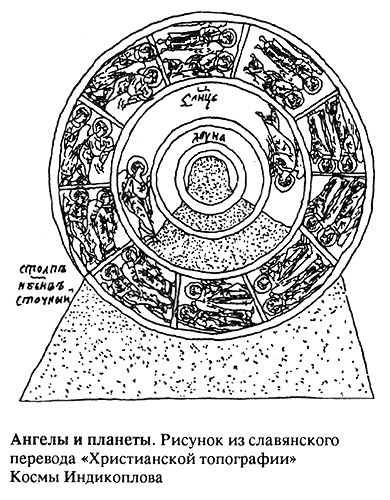 Византийский писатель, купец из Александрии, а позднее - монах на Синае, Козьма Индикоплевст (VI в.) писал: "Все светила созданы для того, чтобы управлять днями и ночами, месяцами и годами, и двигаются не вследствие движения Неба, но под влиянием божественных сил или светоносцев. Бог сотворил ангелов, дабы они Ему служили, и одним повелел двигать воздух, другим Солнце, некоторым Луну, некоторым звезды, некоторым, наконец, повелел скоплять облака и приготовлять дождь".Христианские учителя, приверженцы мнения святого Илария и Феодора, - одни полагали, что ангелы носят светила на своих плечах, другие - что они катят их впереди себя или увлекают за собой. Ричиолли, иезуит и астроном, допускал, что каждый ангел, толкающий звезду, с большим усердием следит за тем, что делают остальные, дабы таким образом относительные расстояния между светилами всегда оставались такими, какими они должны быть. Аббат Тритгемий ("De septem secundeis") говорит о последовательном ряде семи ангелов или планетных духов, которые один за другим, по 354 года каждый, управляли небесными движениями с сотворения мира до . См. также Интеллигенции, Архангелы, Астротеология. Об иудаистических представлениях, касающихся А.п., см. Офаним. Анимодарв халдейской астрологии (см. Халдеи (II)) - планета, которая в момент лунации (II), ближайшей к моменту рождения, стала самой сильной, чем оказывает значительное влияние на I или X дом гороскопа родившегося человека. Иногда термин "А." используется как синоним Трутины Гермеса.Аномалистический год(от греч. anomalia - "аномалия")промежуток времени (ок. 365.26 средних солнечных суток) между двумя последовательными прохождениями Земли через перигелий. Антипатия(греч. antipatheia, от antipathes - "имеющий противоположные свойства, противодействующий"; англ. Antipathy)в астрологии: дисгармония между значениями двух элементов гороскопа. Обычно термин А. употребляется по отношению к планетам, управляющим или экзальтирующим в противоположных знаках Зодиака. Антис(Antis, от греч. antisoo - "уравнивать")I. Термин, использованный К.Птолемеем применительно к двум планетам, имеющим одинаковое склонение по одну сторону небесного экватора. В современной астрологии применяется термин "параллель склонения" (деклинель). Литература:Астрологический толковый словарь.II. Зеркальная точка, противотень. Отражение положения планеты или элемента Зодиака (знака, декана, градуса и т.п.), симметричное относительно оси солнцестояния. (Так, например, А. Солнца, расположенного в 4°12' Козерога, находится в 25°48' Стрельца; А. знака Льва является знак Тельца и т.п.). Н.Каллерт замечает: А. планет "действуют на подсознание и пробуждают мысли, чувства, желания, т.е. проявляют внутреннюю жизнь человека". Я.Кефер указывает, что А. означает влияние планет в плане душевном и причинном. Транзитные планеты, соединяясь с А., это влияние высвобождают. В натальной астрологии изучение А. является важным вспомогательным методом. Если какая-либо планета находится в конъюнкции с А. другой планеты, образуется антисное соединение, и обе планеты следует считать связанными воедино. Е.Микрюкова отмечает, что в синастрии антисное соединение натальной планеты натива с натальной планетой партнера дает скрытую взаимосвязь, которая всплывает только с годами. Затем она усиливается до сильного притяжения. В астрологии используются также "антисные оппозиции" (см. Контрантис), реже - другие аспекты с А. (см. Совершенный гороскоп). Ряд современных исследователей придерживается мнения о том, что астрологическую значимость имеют не только точки, расположенные симметрично относительно солнцестояния, но и относительно других важных осей гороскопа. В частности, некоторые астрологи называют А. точки, расположенные на равном расстоянии от оси ASC-DSC по разные ее стороны. Американский астролог Дж.Шварц отстаивает значимость А., уравновешивающих любую точку карты относительно Поворотной оси Зодиака. Дальнейшим развитием принципа А. являются т.наз. зеркальные системы домов. А. играют особую роль в разработках Гамбургской школы астрологии: они трактуются как планетарные картины с участием точки Овна (см. Весеннего равноденствия точка). Антиседенция(англ. antisedentia, antecedens - "обратное движение [планеты]")устаревшее название ретроградного движения планет в англоязычных странах. Антихилег(Antihileg, от греч. anti - "против" и хилег)в медицинской астрологии: планета, оказывающая действие, противоположное хилегу. А. является управителем разрушения здоровья. Он связан с силами, препятствующими выздоровлению. Значение А. в медицинском гороскопе аналогично значению Анареты (I) в натальном гороскопе. Этот показатель использовался индусскими астрологами (в частности, Брахмагуптой). В АША считается, что очень важно изучать показания хилега в сочетании с показаниями А. Согласно П.Глобе, А. может быть любая планета, но прежде всего - Марс или Сатурн, если они находятся около угловых точек медицинского гороскопа (орбис 10° для домов I, IV, VII, X и 5° для домов III, VI, IX, XII; см. Хилегиальные места). Если Марс и Сатурн оба находятся вблизи этих точек с указанным допуском, то для мужчин дневного рождения А. - Марс, для мужчин ночного рождения А. - Сатурн, для женщин дневного рождения А. - Сатурн, для женщин ночного рождения А. - Марс. Если А. по угловым точкам не найден, то его находят с помощью специальной афетической таблицы (см. Хилегиальная таблица). А. управляет главными болезнями, он является главным источником "зла" в организме. Но если хилег сильнее, это дает человеку возможность выправить изначальную слабость, он с ней может справиться, и она с годами может пройти. Когда хилег сильнее, чем А., то всегда можно поставить вопрос о ранних болезнях - орган, связанный с А., особенно страдает в ранние годы. А. указывает, через какой орган внедряется "злая сила" в организм. Солнце как А. дает изначальную слабость, страдает сердце. Если Луна - А., то желудочно-кишечный тракт очень восприимчив к любым токсинам, особенно в детском возрасте. Меркурий-А. дает изначальную слабость легких. Венера-А. дает изначальную слабость почек, мочевого пузыря, эндокринной системы. Марс-А. - изначальная слабая голова, растяжение мышц. При Юпитере-А. страдает печень и "животная душа" человека ("анима"). Человек теряет не жизненность (которая управляется Солнцем), а ощущение жизненных сил. Когда А. - Сатурн, у человека очень ломкие кости, хрящи, суставы, разрушаются зубы, он страдает каменными болезнями. В случае плохих аспектов с Марсом дает переломы, незаживающие раны. А.-Уран дает связь с центральной нервной системой: нарушения координации движений, неврозы, тики. Возможна болезнь Паркинсона - в напряженном аспекте Сатурна. Может давать экземы. Если А. - Нептун, то страдает прежде всего психика. В плохих аспектах с Венерой и Луной дает диабет. Плутон-А. дает онкологические болезни. Прозерпина-А. дает венерические болезни, а также кожные и аллергические. Если А. сильный, то будут страдать указанные системы органов. Если слабый - орган, представленный А., будет источником внедрения "злой силы", но "гнездиться" эта сила будет в другом органе. Кроме того, А. указывает на причину болезни, но не обязательно на причину смерти. И хилегом, и А. может быть одновременно одна планета (Солнце, Луна, Марс, Сатурн), в таком случае она считается нейтральной, а точнее - с переменной функцией, "злой" или "доброй" в зависимости от аспектов и транзитов. Античная астрологияЕвропейская, арабская, византийская, а во многом также индийская астрология Средневековья и Нового времени представляли собой продолжение концепций А.а. Тем не менее, нельзя сказать, чтобы на протяжении всей истории античности астрология играла существенную роль в жизни людей. Парадоксально, но факт, что хотя древнегреческая мифология, идеи древнегреческих философов и наблюдения астрономов этой страны составляют фундамент астрологических учений более позднего времени, в самой Древней Греции астрология практически не развивалась. Безусловно, существовали представления о воздействии светил на человеческую жизнь, складывались мифы о взаимодействии человека и космоса и связанные с этим религиозные обряды, велись астрономические наблюдения, делались календарные вычисления, однако сколько-нибудь развитой системы астрологических расчетов и интерпретаций в Древней Греции классического периода не было создано. Основные астрологические концепции были связаны с метеорологической астрологией и медицинской астрологией. Из поэм Гесиода и Гомера известно, что уже в IX - VII вв. до н.э. грекам были знакомы созвездия Медведицы, Ориона, Волопаса, ярчайшая звезда неба Сириус, Плеяды, - известные и теперь под этими греческими названиями. Греки различали два светила - Утреннюю Звезду (Фосфор) и Вечернюю Звезду (Геспер), еще не подозревая, что это одно светило (Венера). Письменная история наблюдательной греческой астрономии начинается с VII - VI вв. до н.э. Во второй половине VI в. до н.э. жил Клеострат Тенедосский - первый известный нам древнегреческий астроном-наблюдатель и астролог. Он ввел в Древней Греции использование системы деканов, октаэтериду, написал поэму "Астрология". Астрономией в этот ранний период (VII - VI вв.) занимались и знаменитые греческие философы. Так, Фалес ввел новое созвездие - Малую Медведицу и, вероятно, интересовался Солнцем; Анаксимандру приписывают изобретение гномона, устройство солнечных часов и сооружение небесного глобуса; Пифагору - открытие того, что Утренняя и Вечерняя Звезда - одно и то же светило. Начало наблюдений пяти планет в Древней Греции связывают с пифагорейцами (см. Пифагореизм). Алкмеону из Кротона приписывают первое утверждение о движении планет с запада на восток (помимо суточного). Однако главные заслуги древнегреческих философов были в разработке натурфилософских концепций. Для древнегреческой натурфилософии характерно было убеждение в тесной связи человека и Вселенной. Причем, как и в Индии, раннее "заселение" неба антропоморфными богами здесь уже в VII - V вв. заменяется пониманием богов как абстрактных сил, действующих в мире. Правильным, упорядоченным устройством окружающего мира, которому они дали имя Космос (порядок, красота), древнегреческие философы стремились обосновать необходимость этических норм и в общественном поведении человека. Таким образом, в Древней Греции велись прежде всего теоретические разработки астрологии, тогда как практическое приложение концепций о связи человека и Космоса интересовало античных ученых и философов гораздо меньше. См. Ферекид, Анаксимен, Анаксагор, Диоген Аполлонийский, Эмпедокл, Филолай, Демокрит, Архит, Платон, Спевсипп, Гераклид Понтийский, Аристотель. Интересные концепции были разработаны в рамках орфизма - системы философско-религиозных взглядов, сыгравшей большую роль в истории А.а. Развитие медицинской астрологии в Древней Греции связано прежде всего с деятельностью Гиппократа и врачей-пифагорейцев. Астрономические основы астрологии были предметом научных занятий Евктемона, который, видимо, ввел тропический Зодиак из 12 знаков, и Евдокса Книдского, предпринявшего попытку построения теории движения планет и составившего древнейшую карту звездного неба. Первые историко-научные исследования по астрологии были проведены Евдемом Родосским. Но настоящую популярность астрология приобрела лишь в эпоху эллинизма. Начала развиваться теория астрологии, появились оригинальные астрологические школы. Ключевым моментом, давшим мощный импульс к развитию астрологии в эллинистическом мире, явилось открытие вавилонским жрецом, астрологом и историком Беросом в . до н.э. астрологической школы на острове Кос. Благодаря Беросу греки, видимо, впервые познакомились с халдейской астрологией. Среди непосредственных учеников Бероса следует упомянуть греческого астролога Архинопола. Астрологические сочинения на греческом языке писались в разных регионах эллинистического мира. Авторами наиболее важных трудов были Манефон, Арат, Критодем, Нехепсон и Петосирид, Доротей Сидонский, Серапион, Гемин, Тевкр, Птолемей, Анубио, Веттий Валент, Гален, Протагор Никейский, Антиох Афинский, Павел Александрийский, Гефестион Фиванский. Особую роль сыграло развитие философских концепций, обосновывавших астрологические влияния (см. Стоицизм, Герметизм, Неоплатонизм, Неопифагореизм). Ключевое значение для технического развития астрологии сыграли выдающиеся астрономы античности Гиппарх и Птолемей. В Древнем Риме астрология изначально играла гораздо более важную роль, чем в Древней Греции. Астрология была популярна как в широких кругах населения, так и среди правящей элиты, многие императоры, сенаторы и т.п. сами занимались астрологией. Однако чрезмерный интерес к астрологии имел и негативные последствия: астрологи неоднократно подвергались гонениям - именно потому, что правильно определяли тенеденции жизни сильных мира сего и этим могли воспользоваться противники правителя. Развелось большое количество полуобразованных шарлатанов, выдававших себя за опытных астрологов (подробнее см. Общественная жизнь и астрология). Но несмотря ни на что астрология продолжала оставаться популярнейшим учением, и интерес к ней был унаследован Византийской империей вместе с основными традициями Рима (см. Византийская астрология). О римских астрологах см. ст. Фигулус, Август, Манилий, Фразилл, Скрибоний Ларг, Балбилл, Асклетарион, Адриан, Фирман, Гален, Цензорин. Традиции А.а. были унаследованы астрологами Средневековья, которые смогли познакомиться с этими традициями не только по дошедшим работам античных ученых, то также и благодаря компилятивным трудам Фирмика Матерна, Боэция, Ретория и др., которые подытожили итоги развития астрологии античности. См. также Христианство и астрология. АнунитуАннуниту, Анунитаккадская богиня планеты Венера как Утренней Звезды (Люцифер), близкая по своим чертам богине Иштар. Анцепс(лат. anceps - "двойной")двойственный, имеющий двойную природу (напр., планета Меркурий или двутелесные знаки Зодиака). Апекс(лат. apex - "вершина")точка небесной сферы, к которой направлено движение какого-либо космического объекта. А. Земли расположен на эклиптике под углом, равным почти 90° к направлению Земля - Солнце, и перемещается, замыкая за год круг. Положение А. Солнца относительно окружающих звезд (местного стандарта покоя) определяется путем статистической обработки наблюдаемых собственных движений звезд, которые как бы разбегаются от точки А. А. Солнца расположен в созвездии Геркулеса и имеет приближенные экваториальные координаты AR=270°, D=+30°, эклиптические координаты: Long=270°, Lat =+53°26.5'. Точка, противоположная А., называется антиапексом. Движение Солнца (Солнечной системы в целом) по направлению к А. следует отличать от его движения вокруг Центра Галактики (это движение одинаково для Солнца и ближайших звезд). Солнце движется в направлении А. со скоростью ок. 19.4 км/с, а скорость галактического вращения Солнца - ок. 230 км/с. А. движения Солнца относительно межзвездного газа не совпадает с А. движения относительно местного стандарта покоя (см. Межзвездный ветер). Этому направлению соответствуют координаты AR=258°, D=-17°, Long=258.5°, Lat=+6°. Скорость движения относительно межзвездного газа составляет 22-25 км/с. Разные астрологи используют разные координаты А. Солнца. Согласно М.Бэйдженту, Н.Кэмпиону и Ч.Харви, около . А. Солнца вошел в знак Козерога; его координата на . - 2°13' Козерога. Эти авторы разделяют мнение Т.Ландшайдта, считающего, что А. Солнца - это цель, к которой движим ведущий субъект или ведущая группа людей человечества. Координаты А. Солнца согласно П.Глобе: 5°11' Стрельца на 1.01.1987. В том случае, если А. Солнца находится в соединении со значимым элементом натальной карты (орбис 20'), жизнь человека превращается, по словам П.Глобы, в неукротимое, неудержимое, вечное движение. Человек заведен как машина, не знает усталости, всегда на взводе, как будто навеселе. Всегда экзальтирован, приподнят, полон оптимизма, неестественно бодр. У людей с проявленным А. Солнца в гороскопе наблюдается некая маниакальность в поведении. Обычно такие люди всех раздражают, так как не вписываются в общий контекст и даже выпадают из него. Человек всегда куда-то спешит, нигде не останавливается, суетится, неуемен. Часто такие люди бывают назойливы, никогда не уступают, не спят, много едят. Долго живут, всегда молодые, бодрые, веселые. Часто бывают крайне глупы, но это их не останавливает. Они крайне неудобны для окружающих. На такого человека могут бросаться с кулаками неизвестно за что. Не умеет выслушивать, испытывает постоянную потребность в контактах. Их нужно постоянно загружать новыми идеями, новыми делами. А. Солнца можно сопоставить с Ураном и Солнцем. Апоастр(от греч. apo - "без" и astron - "звезда")точка орбиты спутника двойной звезды, наиболее удаленная от главного компонента звезды. Противоположность - периастр. См. также: Апоцентр. Апогей(греч. apogeios - "удаленный от Земли")точка орбиты небесного тела (Луны, искусственных спутников Земли), вращающегося вокруг Земли, наиболее удаленная от центра Земли. Противоположная точка орбиты - перигей. Ряд астрологов связывает с А. Луны фиктивную планету Черная Луна (Лилит). Апокатастас(греч. apokatastasis - "восстановление, возвращение в прежнее состояние")I. В египетской астрологии и хронологии: совпадение первого гелиакического восхода Сириуса, т.е. 1-го числа месяца тот, с определенной датой юлианского календаря. Такие совпадения происходили через 1460 лет. См. Древнеегипетский календарь. Литература:1. Куликов С. Нить времен.II. В византийской астрономии: термином, обозначающий затмение Солнца или Луны. Литература:1. Neugebauer O. Studies in Byzantine Astronomical Terminology.III. См. Палингенесия.Апотелезматика(греч. apotelesmatika - "гороскопная астрология", от apotelesma - "влияние созвездий на судьбу человека, констелляция созвездий")астрология как оккультная дисциплина составления и интерпретации гороскопов. Часто А. выступает просто как синоним термина "астрология". Некоторые авторы называют А. эзотерическое, доступное только посвященным направление астрологии, в противоположность распространенной общеизвестной астрологической традиции. Апотелезматография(греч. apotelesmatographia)термин эллинистической астрологии, обозначающий описание астрологических эффектов. Апоцентр(от греч. apo - "без" и лат. centrum - "средоточие, центр")точка орбиты небесного тела, наиболее удаленная от центра тела, вокруг которого оно вращается. Для звезды-спутника А. называется апоастром, для Луны и искусственных спутников Земли - апогеем, для искусственных спутников Луны - апоселением, для тел, движущихся вокруг Солнца, - афелием. Названия А. планет: для Меркурия - апогермесий; для Венеры - апогесперий; для Марса - апоарий; для Юпитера - апойовий; для Сатурна - апокроний. Аппликация(лат. applicatio - "прикладывание"), складывающийся аспект, сходящийся аспектдинамическая разновидность дугового аспекта, в которой планета, движущаяся более быстро, приближается к более точному значению аспекта с планетой, движущейся медленно. А. бывает трех типов: когда более быстрая планета догоняет более медленную (напр., Луна в 15° Тельца, а Плутон в 17° Девы - Луна приближается к точному значению трина с Плутоном); ретроградная А. - когда одна ретроградная планета приближается к другой ретроградной (напр., ретро-Меркурий в 12° Овна движется к ретро-Урану в 10° Овна - аппликативная ретроградная конъюнкция); встречная А. (взаимная А., смешанная А.) - когда директная планета сближается с ретроградной (напр. Солнце в 2° Рака приближается к точной квадратуре с ретро-Плутоном в 4° Весов). Считается, что в случае А. дуговой аспект имеет больший орбис, чем в случае сепарации. "Это очень заметно особенно при нарастании серьезного, трудного аспекта, действие которого очень сильно падает после прохождения точки точного аспекта, настолько, что часто кажется, что аспекта уже нет" [3]. Некоторые астрологи считают, что максимум силы аспекта между Солнцем и Луной проявляется при А., когда до точного аспекта остается 2 - 5° [5]. Согласно старинным авторам, А. означает, что аспект будет действовать всю жизнь, что событие будет важным для судьбы. Девор указывает, что А. (в частности, в прогрессиях) означает те влияния, которые личности еще только предстоит испытать, в отличие от сепарации, которая говорит об уже проявившихся в личности человека влияниях. Особым случаем незавершенной А. является рефранация (см.). Наибольшее значение придается анализу А. и сепарации в хорарной астрологии. Апсида(греч. apsis (apsidos) - "свод, арка")наиболее близкая (перицентр), а также наиболее далекая (апоцентр) точки орбиты одного небесного тела относительно другого. Для планет Солнечной системы апсидами относительно Солнца являются афелий и перигелий, для Луны относительно Земли - апогей и перигей. Апсиды соединяет прямая линия (т.наз. линия апсид), совпадающая с большой осью эллиптической орбиты. Арабский циклкалендарный цикл чередования простых и високосных годов в лунном календаре, основанный на т.наз. "подходящей дроби" 11/30 (11 високосных годов на протяжении 30 лет). См. Циклы календарные.Аргумент перицентраугловое расстояние линии апсид орбиты небесного тела от линии узлов этого тела. А.п. является одним из основных (кеплеровских) элементов орбиты. См. также: Орбита.Арисоляр(от лат. Aries - "Овен" и соляр)гороскоп, построенный на момент вхождения Солнца в зодиакальный знак Овна. Анализ А. используется как прогнозная методика в мунданной астрологии. Подробнее см. Ингрессивная карта. Аристотелизмв узком смысле: учение последователей Аристотеля. В более широком смысле об А. говорят применительно к истории истолкования распространения переводов и влияния сочинений Аристотеля, а также в связи с усвоением учения Аристотеля в различных средневековых теологических традициях. См.: Гален, Порфирий, Боэций, Олимпиодор, аль-Кинди, ар-Рази, Ибн Сина, Аверроизм, Альберт Великий, Фома Аквинский, Бэкон Р., Дунс Скот, Помпонацци, Меланхтон, Михал из Вроцлава. АрканI. (Лат. arcanum - "тайна"). Тайное средство, тайна, особенное содержание тайных культов и оккультных наук, недоступное для непосвященных. В алхимии А. - философский камень. См. Магическая астрология, Эзотерическая астрология, Таро. Литература:1. Becker U. Lexicon der Astrologie.II. Петля. Конфигурация аспектов, в которой одна планета гороскопа образует нонагоны к двум другим планетам, находящимся в бинонагоне друг с другом. П.Глоба указывает, что А. - скрытая, непрерывно действующая конфигурация, символически соотносящаяся со стихией Земли. А. постоянно возвращает к одному и тому же кругу проблем (как "мертвая зона"), не дает возможности идти дальше, пока человек не решит эти проблемы. А. дает круг тайных препятствий, через которые надо снова пройти и очиститься, чтобы уметь контролировать силы подсознания, которые дают человеку заторможенность. Как отмечают Ф.Величко и Н.Ермильченко, область гороскопа, противоположная планете в А. с двумя нонагонами, указывает на области, где рисуются обманчивые выходы, на деле оказывающиеся тупиками.Армиллярная сфераармилла (от лат. armilla - "кольцо")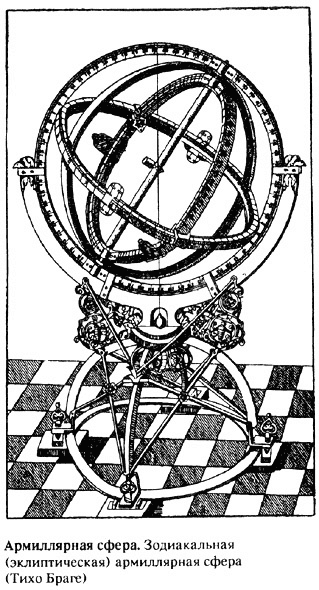 классический астрономический прибор, предназначенный для измерения углов. Состоит из комбинации нескольких окружностей, которые посредством регулировочных винтов и других приспособлений располагаются в соответствии с основными кругами небесной сферы. А.с., наряду с астролябией, была наиболее употребительным инструментом астрологов и астрономов вплоть до XVI в. Изобретение А.с. приписывается Фалесу или Анаксимандру. Девор пишет, что А.с. была изобретена Эратосфеном, который с ее помощью определил размер Земли, угол наклона эклиптики к небесному экватору и широту города Александрия. Архетипы(греч. arhetypos - "первообраз")в позднеантичной философии: прообраз, идея. В аналитической психологии К.Г.Юнга - изначальные, врожденные психические структуры, первичные схемы образов, воспроизводимые бессознательно и априорно формирующие активность воображения, а потому выявляющиеся в мифах и верованиях, в произведениях литературы и искусства, в снах и бредовых фантазиях. Тождественные по своему характеру архетипические образы и мотивы (напр., широко распространенный миф о небесных близнецах - см. Близнечные мифы) обнаруживаются в несоприкасающихся друг с другом мифологиях и сферах искусства, что исключает объяснение их возникновения заимствованием. Однако А. - это не сами образы, а схемы образов, их психологические предпосылки, их возможность. Словами Юнга, А. имеет не содержательную, но исключительно формальную характеристику, да и ту лишь в весьма ограниченном виде. Содержательную характеристику первообраз получает лишь тогда, когда он проникает в сознание и при этом наполняется материалом сознательного опыта. Его форму Юнг сравнивает с системой осей какого-нибудь кристалла, которая до известной степени преформирует образование кристалла в маточном растворе, сама не обладая вещественным бытием. Процесс мифотворчества поэтому есть не что иное, как трансформация А. в образы, "невольные высказывания о бессознательных душевных событиях" на языке объектов внешнего мира. При всей своей формальности, бессодержательности, крайней обобщенности А. имеют свойство, "по мере того, как они становятся более отчетливыми, сопровождаться необычайно оживленными эмоциональными тонами,... они способны впечатлять, внушать, увлекать", поскольку восходят к универсально-постоянным началам в человеческой природе. Поэтому А. играют большую роль в художественном творчестве. Тайна воздействия искусства, по Юнгу, состоит в особой способности художника почувствовать архетипические формы и точно реализовать их в своих произведениях. "Тот, кто говорит архетипами, глаголет как бы тысячей голосов..., он подымает изображаемое им из мира единократного и преходящего в сферу вечного; притом и свою личную судьбу он возвышает до человеческой судьбы" (К.Г.Юнг). Едва ли не лучшая краткая формулировка концепции А. принадлежит Т.Манну: "...в типичном всегда есть очень много мифического, мифического в том смысле, что типичное, как и всякий миф, - это изначальный образец, изначальная форма жизни, вневременная схема, издревле заданная формула, в которую укладывается осознающая себя жизнь, смутно стремящаяся вновь обрести некогда предначертанные ей приметы" (СС, т.9, М., 1960, с. 175).Юнг предполагал, что А. присущи роду (человеческой общности или всему человечеству) в целом, т.е., по-видимому, наследуются. В качестве вместилища ("душевного пространства") для А. Юнг постулировал особенно глубокий уровень бессознательного, выходящий за пределы личности, - т.наз. коллективное бессознательное. Юнг попытался наметить систематику А., формулируя такие, напр., А., как "тень" (бессознательная дочеловеческая часть психики, литературными выражениями которой Юнг считал Мефистофеля в "Фаусте" Гете, Хегни в "Песни о Нибелунгах", Локи в "Эдде" или любой другой образ плута-озорника), "анима" ("анимус") (бессознательное начало противоположного пола в человеке, выражаемое образом двуполых существ первобытных мифов, в китайских категориях инь и ян и т.п.) и "мудрый старик (старуха)" (архетип духа, значения, скрытого за хаосом жизни, выявляемый в таких образах, как мудрый волшебник, шаман, ницшевский Заратуштра). Архетипическое истолкование мифологемы матери в ее различных вариантах ведет к выявлению архетипа высшего женского существа, воплощающего психологическое ощущение смены поколений, преодоления власти времени, бессмертия. Архетипическое значение образов Прометея и Эпиметея Юнг сводит к противопоставлению в психике индивидуально-личностного начала ("самости") и той ее части, которая обращена вовне ("персона"). Отдельные положения доктрины Юнга об А., само понятие А. оказали широкое воздействие на мысль и творчество исследователей мифа и религии, литературоведов, философов и теологов, даже ученых внегуманитарного круга, видных деятелей литературы и искусства, а также астрологов. Сам Юнг недостаточно последовательно раскрывал взаимозависимость мифологических образов как продуктов первобытного сознания и А. как элементов психических структур, понимая эту зависимость то как аналогию, то как тождество, то как порождение одних другими. Поэтому в позднейшей литературе термин "А." применяется просто для обозначения наиболее общих, фундаментальных и общечеловеческих мифологических мотивов, изначальных схем представлений, лежащих в основе любых художественных (и в т.ч. мифологических) структур (напр., Древо мировое) уже без обязательной связи с юнгианством как таковым. Архангелы(греч. arhaggelos - "ангелоначальник")по классификации ангелов, изложенной в сочинении Псевдо-Дионисия Ареопагита (V - нач. VI в.) "О небесной иерархии", А. есть название второго чина в третьем, низшем лике ангельской иерархии (1-й чин - ангелы, 2-й - архангелы, 3-й - начала). По другой, более древней классификации - в иудейском апокрифе "Книга Еноха" (II в. до н.э.) - существует семь А.: 1) Уриил, властвующий над небесными светилами; 2) Рафаил, властитель мысли человека и его исцелитель; 3) Рагуил, подвергающий наказаниям мир светил; 4) Михаил, покровитель израильского народа, он же главный А.; 5) Сариил, начальник над духами, соблазняющими и вовлекающими людей в грех; 6) Гавриил, страж рая и начальник над духами, оказывающими помощь людям; 7) Иерахмиил, наблюдающий за воскресением мертвых. Видимо, семь А. "Книги Еноха" соответствуют семи Амеша Спента зороастрийского пантеона и семи планетным духам вавилонян. Согласно мистическим преданиям иудаизма, каждый архангел соединен с одной из планет (см. Ангелы планет). Семь А. в качестве начальников над мириадами ангелов (небесного воинства) называются также архистратигами. См. Астротеология, Еноха книга. АспектI. (Лат. aspectus - "взгляд, вид"). Взаимодействие, резонанс, отношение планет и других чувствительных точек гороскопа, зодиакальных знаков, домов гороскопа (см. также Делинеация). Одно из ключевых понятий астрологии. А. делятся на два основных типа: А. положения и А. дуговые. К А. положения относятся: взаимодействие планет со знаками Зодиака и домами (см. Констелляция), взаимодействие второстепенных точек гороскопа (жребиев, узлов орбит планет, мидпойнтов и др.) со знаками и домами, а также взаиморасположение знаков Зодиака и домов. К А. положения относятся также диспозиция и рецепция планет между собой по знаку, деканату, терму, секстуре, градусу и т.п. В индийской астрологии, практически не использующей дуговые А., А. положения придается особое значение (см. Аспект (II), Йога (II)). Дуговой А. (в широком смысле) - угловое расстояние между двумя точками. В астрологии используются прежде всего А. зодиакальные (дуговые расстояния измеряются в эклиптической системе небесных координат) и А. экваториальные (дуговые расстояния измеряются в экваториальной системе координат). Кроме того, в последние годы разрабатывается использование А. в горизонтальной системе координат. Ведутся также споры по поводу возможности измерения кратчайшего расстояния между планетами, т.е. исследования А. в плоскости, задаваемой непосредственно самой парой планет и земным наблюдателем. Особым случаем являются мунданные аспекты, которые рассчитываются пропорционально размерам домов гороскопа. Значимость плоскостей обращения Луны и планет как систем отсчета дуговых А. исследована слабо. В более узком смысле дуговой А. - это определенное характерное отношение между лучами двух небесных тел, достигающими Земли (или Солнца в гелиоцентрической астрологии), или между лучом и чувствительной точкой, измеряемое по эклиптике. Первоначально (в античной астрологии) дуговые А. были близки к А. положения: они не измерялись непосредственно между самими планетами, а рассчитывались по эклиптике между знаками/домами, в которых эти планеты располагаются. Выделялись А. соединения (планеты в одном знаке), оппозиции (планеты в противоположных знаках), тригоны (планеты в знаках одной стихии), квадратуры (через два знака на третий), секстили (через один знак) и несоединения (соседние знаки и через четыре знака на пятый). Так, планета в любой точке Тельца считалась образующей квадратуру ко всем планетам в Водолее и Льве. Этот принцип в достаточно видоизмененном виде был унаследован индийской астрологией (см. Аспект (II)). Однако в персидской, арбской, а затем и в средневековой европейской астрологии данный принцип уступил место принципу орбисов (см.), основанному на анализе взаимодействия самих планет, а не их знаков. В эпоху Нового времени (начиная с Кеплера) стали вводиться новые А., не кратные 30°, получила распространение концепция гармоник. Подробнее см. Аспект зодиакальный, Аспект экваториальный.II. Дришти (санскр. drishti). В индийской астрологии: влияние одной планеты на другую планету, стоящую в определенном доме гороскопа (по системе Знак - Дом). В западной астрологии понятию А. нет точных соответствий. Аспектирующая планета передает некоторые свои качества аспектируемой планете и аспектируемому дому. Напр., если Марс, планета действия, имеет А. от Юпитера, планеты благочестия, то этот А. будет в общем случае указывать, что человек совершит какие-либо благочестивые дела. Кальянаварман ("Саравали") указывает, что планета, находящаяся под воздействием аспекта благотворной планеты, делает человека богатым, приятным, красивым, имеющим хорошую репутацию и высокое положение. А. подразделяются в зависимости от силы своего воздействия на 4 уровня. Максимальную силу имеет А. к планетам, стоящим в противоположном доме (7-м, считая от аспектирующей планеты). Так, Солнце в XI доме аспектирует любую планету в V доме, и при этом само воспринимает А. от планет из V дома. А., имеющий 3/4 от максимальной силы, образуется к планетам в 4-м и 8-м домах, считая от аспектирующей планеты. К примеру, Луна из II доме аспектирует V и IX дома гороскопа. Половину максимальной силы имеют А. к 5-му и 9-му домам относительно аспектирующей планеты. 1/4 максимальной силы имеют А. к 3-му и 10-му домам от аспектирующей планеты. Т.о., далеко не всегда имеет место взаимная аспектация: одна планета может аспектировать другую, не получая при этом А. от нее. В этом заключается одно из ключевых отличий в понимании А. по сравнению с западной астрологией. Однако система А. усложняется тем, что приведенная выше классификация А. по силе модифицируется в случае Марса, Юпитера и Сатурна. Считается, что Сатурн наиболее силен, аспектируя 3-й и 10-й дома (относительно своего положения); Марс сильнее всего действует на 4-й и 8-й дома; Юпитер (а также Раху и Кету) - на 5-й и 9-й дома. При этом их А. к 7-му дому не так сильны. Многие астрологи (особенно использующие индийскую систему А. на Западе) учитывают только А. максимальной силы. Аспект зодиакальныйаспект эклиптическийI. В широком смысле: угловое расстояние между двумя точками астрологической карты, измеренное в эклиптической системе координат (по долготе эклиптической lambda и широте beta). II. В более узком смысле: определенное значимое угловое расстояние между двумя точками карты по эклиптической долготе или широте. А.з. указывают на существование взаимного влияния между двумя точками карты. О происхождении системы А.з. см. Аспект (I). А.з. по широте, используемые в астрологии, - параллель и контрапараллель. Они образуются, когда две точки гороскопа имеют равную широту по абсолютному значению. А.з. по долготе подразделяют на индивидуальные и универсальные. Индивидуальные А.з. задаются дугой между двумя точками гороскопа (прежде всего, Солнцем, Луной, Асцендентом, Серединой Неба). Воспроизведение индивидуального А.з. с орбисом менее 1° в транзитах, прогрессиях и т.д. той же планетарной парой служит условием наступления соответствующих событий. В принципе возможно и выделение индивидуальных А.з. по широте. Универсальные А.з. образуются, когда дуга между двумя точками гороскопа составляет целое число элементарных дуг, полученных при делении окружности на числа натурального ряда (называемые порождающими числами). Такие А.з. усиливают и модифицируют проявления задействованных точек гороскопа. Большинство современных западных астрологов используют универсальные А.з., порожденные числами от 1 до 12 (многие из них исключают аспекты, порожденные числами 7 и 11, т.к. их дуга не составляет целого числа градусов). Рассмотрим набор аспектов, порождаемых каждым числом. Число 1: аспект соединение - 0° (360°; 1/1 окружности). Число 2: оппозиция - 180° (1/2 окружности). Число 3: трин (тригон) - 120° (1/3 окружности). Число 4: квадратура (квадрат) - 90° (1/4 окружности). Число 5: квинтиль - 72° (1/5), биквинтиль - 144° (2/5). Число 6: секстиль - 60° (1/6). Число 7: септиль - 51°25.71' (1/7), бисептиль - 102°51.43' (2/7), трисептиль - 154°17.14' (3/7). Число 8: полуквадрат - 45° (1/8), полутораквадрат - 135° (3/8). Число 9: нонагон - 40° (1/9), бинонагон - 80° (2/9), кварнонагон - 160° (4/9). Число 10: дециль - 36° (1/10), тридециль - 108° (3/10). Число 11: ундециль - 32°43.64' (1/11), биундециль - 65°27.27' (2/11), триундециль - 98°10.91' (3/11), кварундециль - 130°54.55' (4/11), квинтундециль - 163°38.18' (5/11). Число 12: полусекстиль - 30° (1/12), квиконс (квинкункс) - 150° (5/12). Универсальные А.з., порожденные числами, большими, чем 12, используются в некоторых астрологических системах, в частности, в гармонической астрологии, в методике космических посвящений, предложенной А.Подводным (тердециль - 1/13, квардециль - 1/14, квиндециль - 1/15, седециль - 1/16, септдециль - 1/17, полунонагон - 1/18, нондециль - 1/19, вигинтиль - 1/20 и их кратные), а также в случае макроаспектов, малых аспектов и микроаспектов. Особым типами А.з. являются т.наз. золотые аспекты и каббалистические аспекты. В основу классификации А.з. могут быть также положены: 1. Система отсчета: геоцентрическая, гелиоцентрическая (теоретически возможно использование и других систем отсчета, напр., селеноцентрической). 2. Характер проявления: а) мажорные (основные) и минорные (второстепенные) А.з.; б) явные и скрытые А.з.; в) постоянные и дискретные А.з. 3. Качество аспекта (тип энергии): бытовые А.з. (соединение, гармоничные аспекты, напряженные аспекты) и феноменальные А.з. (творческие аспекты и кармические аспекты). 4. Точность орбиса: точные аспекты и широкие аспекты. 5. Динамические факторы: аппликация и сепарация. 6. Циклический фактор: правосторонние и левосторонние А.з. 7. Длительность действия аспекта: аспекты медленных планет (I) и аспекты быстрых планет (I). 8. Аспекты между точками одного гороскопа и аспекты между точками двух разных карт (см. Синастрия). Для определения относительной силы А.з., проявленности планет в аспектах, а также для определения преобладающего типа А.з. существуют различные системы коэффициентов (см. Сила аспектов). Астрология изучает не только отдельно каждый А.з. в карте, но и их взаимодействие - косвенные аспекты, конфигурации аспектов. Аспектированная планетаI. Планета, имеющая дуговой аспект с другой чувствительной точкой гороскопа (планетой, угловой точкой, жребием и т.п.). В узком смысле под А.п. понимается планета, имеющая мажорный аспект с одной из больших планет. От характера аспекта и природы планеты, находящейся с А.п. в аспекте, зависит степень "благотворности" или "злобности" А.п. II. В прогнозных методиках: планета радикса, к которой прогностическая точка формирует дуговой аспект. См. Промиссор (II). Аспект Мессииаспект пророкатроекратное соединение Юпитера и Сатурна в знаке Рыб, происходившее в 7 - 6 гг. до н.э. и, согласно оккультной традиции, бывшее знамением рождения Иисуса Христа. А.М. является одним из объяснений феномена Вифлеемской звезды. Аспект экваториальныймунданный аспектдуговой аспект между двумя чувствительными точками астрологической карты (планетами, куспидами домов, неподвижными звездами и т.д.), измеренный в экваториальной системе координат (по прямому восхождению alpha и склонению delta). Обычно считается, что астрологически значимыми являются аспекты между точками, имеющими равную по модулю координату склонения (±1°), - параллель и контрапараллель. В принципе, при астрологическом использовании небесного экватора в качестве основной системы координат возможно перенесение на А.э. всей системы классификаций аспектов зодиакальных. Ассоциация Астрологического Взаимодействия(англ. The Association for Astrological Networking; сокр. AFAN)крупная общественная астрологическая организация, зарегестрированная в шт.Калифорния (США). Ее деятельность направлена на налаживание взаимодействия между астрологами всего мира, на борьбу за права астрологов, на исправление образа астрологии, сложившегося в средствах массовой информации. AFAN сформировалась как альтернатива нового поколения астрологов старейшей астрологической организации США - Американской Федерации Астрологов (AFA) в конце 1970-х - 80-х гг. В . была сформирована APA - Association for Professional Astrologers (англ. "Ассоциация Профессиональных Астрологов"), которая не продержалась долго, но ознаменовала собой начало движения. В . во время конференции AFA родилось название AFA Network. С тех пор движение активно занимается правами астрологов, созданием открытого информационного пространства, изданием Бюллетеня и ежегодника "Гид", наблюдением за прессой и многими другими заботами астрологического сообщества. В июле . состоялись первые выборы Управляющего Комитета AFAN. AFAN вннесла много ценных инициатив в концепцию Объединенного Астрологического Конгресса, впервые организованного в . В . аббревиатура была наполнена новым - современным содержанием, и AFAN больше не связывала себя с AFA. 29 января . в 14:12 PST в Сан-Франциско организация была зарегестрирована как Благотворительное учреждение. Главные цели AFAN: способствовать практике и защите прав всех людей на свободу совести и слова применительно к теории, приложению и публикациям астрологических знаний; способствовать астрологическому образованию общества; способствовать астрологическим исследованиям и поддерживать их важность и значимость; развивать и изучать возможности Взаимодействия (Networking) как новой формы децентрализованного, неиерархического общения и сотрудничества; на основании демократических принципов и процедур добиваться того, чтобы Взаимодействие служило и было доступно всем желающим; изучать способы и пути включения различных точек зрения и обращенность к различным проблемам и видам деятельности; исследовать и развивать пути достижения консенсуса в организации с тем, чтобы решать проблемы гармонично. Астеризм(asterism, от греч. aster - "звезда")I. До середины XVII в. - синоним термина созвездие. II. Часть фигуры созвездия (напр., Хвост Большой Медведицы и Щит Ориона) или заметное скопление звезд (напр., звездные скопления Плеяды и Гиады), имеющее собственное название. Наиболее часто в современной литературе встречаются следующие А.: Гиады в созвездии Тельца; Голова Горгоны в созвездии Персея; Голова Дракона в созвездии Дракона; Квадрат Пегаса в созвездиях Пегаса и Андромеды; Ослята в созвездии Рака; Плеяды в созвездии Тельца; Пояс Ориона в созвездии Ориона; Северная Рыба в созвездии Рыб; Южная Рыба в созвездии Рыб. А. использовались в древности для более точного указания положения звезды в созвездии, а также потому, что звезды, составляющие отдельные части некоторых созвездий, имеют различный характер астрологического влияния. Так, например, звезды, расположенные на теле Скорпиона, считались отличными по своему влиянию от звезд, расположенных в его жале.АстероидыОбщие сведения Теории возникновения Классификация Обозначение Полный список астероидов, получивших собственные имена к маю 1999 года - по номерам Полный список астероидов, получивших собственные имена к маю 1999 года - по алфавиту Применение в астрологии Методы работы с астероидами Литература Астероиды, которым посвящены отдельные статьи (более 300): по порядку номеров в алфавитном порядке Астероиды (asteroid - "звездоподобный", от греч. aster - "звезда" и eidos - "вид"), малые планеты, планетоиды - планеты Солнечной системы, отличающиеся от остальных планет малыми размерами (диаметр примерно от 1 до ). В отличие от ядер комет, А. имеют каменистый состав, вещество поверхности многих А. по составу аналогично метеоритам. После того как в . немецкий ученый И.Тициус предложил эмпирическую формулу для больших полуосей планетных орбит, согласно которой между орбитами Марса и Юпитера должна располагаться еще одна планета (см. Фаэтон (I)), на конгрессе астрономов в . был принят проект ее поисков. Первый из А. (Цереру) открыл 1.01.1801 итальянский астроном Дж.Пиацци. В 1802 - 1807 гг. были открыты еще три А. - Паллада, Юнона и Веста. Пиацци предложил именовать новых членов Солнечной системы планетоидами (т.е. планетообразными), а У.Гершель - астероидами (т.е. звездоподобными) - из-за отсутствия у них видимого диска. Еще в XIX в. было выдвинуто несколько теорий о возникновении А. Г.Ольберс пытался объяснить их возникновение, предположив, что на расстоянии 2.8 а.е. от Солнца двигалась большая планета Фаэтон, которая взорвалась, и множество ее осколков продолжает двигаться в окрестности ее орбиты. У.Леверье считал, что А. образуются и в современную эпоху, сгущаясь из космического вещества под действием сил тяготения. У.Гершель предполагал, что А. могут образовываться из комет. В 1950-х гг. американский астрофизик Дж.Койпер выдвинул гипотезу, что кольцо А. образовалось в результате дробления примерно 10 крупных первичных тел; на протяжении первой половины истории Солнечной системы произошло несколько столкновений, лишь потом, после увеличения числа осколков, столкновения в кольце А. стали обычным делом. Следовательно, кольцо А. - молодое образование. Э.Эпик (Сев.Ирландия), исследуя А. в окрестностях земной орбиты, установил, что динамическое время жизни этих А. очень мало по сравнению со временем существования Солнечной системы. Это означает, что для поддержания этой популяции А., приближающихся к земной орбите, должен существовать источник, поставляющий новые тела к орбите Земли. Доставка их из колец А. в силу устойчивости их орбит маловероятна. Поэтому Эпик выдвинул идею о том, что большинство тел, приближающихся к Земле, являются не истинными А., а лишь кометными ядрами, растерявшими запасы летучих веществ. Согласно наиболее общепринятой на данный момент гипотезе, планеты земной группы (Меркурий, Венера, Земля и Марс) выросли в результате объединения тел, подобных А., - планетезималей; а процесс формирования планеты в поясе А. был приостановлен на стадии более мелких тел из-за гравитационных возмущений со стороны массивного Юпитера, увеличивших относительные скорости тел в зоне А. В результате объединение тел при столкновениях сменилось их дроблением. Эта теория впервые была выдвинута в . О.Ю.Шмидтом. А. подразделяются на несколько классов. Самые многочисленные - класс темных С-астероидов и класс значительно более светлых S-астероидов. Обнаружено, что А. разных классов движутся на разных гелиоцентрических расстояниях. А. классифицируются также по видам орбит. Большинство А. (98%) движется по орбитам с большой полуосью 2.1 - 4.3 а.е. с малыми эксцентриситетами (от 0 до 0.2, редко до 0.4) и малыми наклонами к плоскости эклиптики (обычно от 5 до 10°), образуя т.наз. кольцо А. между орбитами Марса и Юпитера. На один оборот вокруг Солнца они затрачивают от 3 до 9 лет. Структура кольца А. определяется в основном возмущениями планет, заметно изменяющими орбиты А., вызывая их прецессию, осцилляцию с различными периодами и др. В распределении перигелиев орбит четко выражена концентрация в направлении перигелия Юпитера - указание на преобладающую роль возмущений, вызываемых Юпитером. Орбиты А. располагаются так, чтобы возмущения были минимальными. Далее, А. делятся на две группы: плоская подсистема (А. с наклоном орбит меньше 8°) и сферическая подсистема (больше 8°). А. известны также и за пределами кольца (например, две многочисленные группы А.-греков (ок. 700 А.) и А.-троянцев (ок. 200 А.), движущихся примерно по орбите Юпитера). В последние годы обнаружены А., орбиты которых проходят еще дальше, даже за орбитой Плутона (см. "Кентавры", Пояс Койпера). Существуют и такие А., орбиты которых имеют большие наклоны (до 68°) и эксцентриситеты. Среди них есть мелкие А., приближающиеся к орбите Земли (группа Амура) или проникающие внутрь земной орбиты (группа Аполлона). Часть аполлонцев, имеющая большую полуось орбиты меньше или равную 1 а.е., называется группой атонцев. Под действием планетных возмущений многие из этих А. кочуют из одной группы в другую. Возможны их столкновения с Землей, которые приводят к образованию астроблем. Такие А. проходят вблизи Земли с разных ее сторон и, в отличие от А. кольца (которые видны в полосе зодиакальных созвездий), они проецируются в самые различные места вплоть до полюсов мира. Согласно оценкам, ожидаемое число всех А. с диаметром >  и с орбитами, скрещивающимися с орбитой Земли, должно превышать 1300. Ряд ученых серьезно обеспокоены опасностью столкновения крупного А. с Землей. Так, по данным NASA, для современного человека вероятность умереть в результате подобного столкновения в 6.6 раза выше, чем вероятность смерти в авиакатастрофе. Создана специальная служба слежения за близкими А., разрабатывается комплекс программ предотвращения их столкновения с Землей. Дробление А. при столкновениях определило еще одну характерную черту системы А.: существование семейств, т.е. групп А. с близкими значениями больших полуосей орбит и их освобожденных от планетных возмущений (собственных) эксцентриситетов и наклонов. Выявлено свыше 50 семейств, охватывающих более 40% всех А. Самое большое семейство Флора включает 259 членов. Нередко масса крупнейшего члена семейства много больше суммарной массы всех остальных членов. Наложив дополнительные ограничения - близость собственных перигелиев и долгот восходящего узла, - шведский астрофизик Х.Альвен выделил в семействах меньшие группы, названные им "струйными потоками". Т.к. собственные долготы А. существенно изменяются за тысячи лет, то потоки должны быть молодыми образованиями. Иными словами, дробление А. продолжается в настоящее время. Неправильная форма обломков - причина периодических колебаний блеска многих А. По этим колебаниям блеска А. оценена скорость их вращения. Периоды вращения крупных А. заключены между 5 и 20 ч (меньшие А., по-видимому, вращаются немного быстрее). Оси вращения ориентированы в пространстве, по-видимому, случайно. Только немногие, самые крупные, А. имеют прямое вращение (Церера, Паллада, Веста), т.е. вращаются в ту же сторону, что и Земля. За первыми четырьмя открытыми А. утвердилось название "большой четверки". В . было известно 62 А., в 1870 - 109, в 1880 - 211. В . число нумерованных А. (к этому времени номера давались только А. с хорошо определенными орбитами) достигло 1000. К настоящему времени идентифицировано уже около 6000 А. Общее число А. оценивается в сотни тысяч, а их суммарная масса - в 4•10 18 тонн. Число А. растет по мере уменьшения их размеров. Открытая малая планета получает сначала предварительное обозначение (состоящее из года открытия и двух латинских букв, первая из которых - номер полумесяца года, в котором произошло открытие, а вторая буква - порядковый номер открытия в этом полумесяце. Для первой буквы не используются буквы "I" и "Z", а для второй - "I"). После уверенного определения орбиты А. получают номер и название. Первые А. получили названия римских и греческих богинь. Первым нарушителем этой традиции стал английский астроном Дж.Р.Хайнд. В . открытый им А. под номером 12 он посвятил королеве Виктории. На протяжении следующих 20 лет А. получали преимущественно мифологические имена. Порой использовались и римские, и греческие варианты одного и того же персонажа. Также появились имена богинь из скандинавской, египетской мифологии и др. Начали использовать географические названия: 52 Европа, 67 Азия. Пятидесятый А. получил название Виргиния по названию штата США. Новым нарушением стало в . название 54-го А. Его первооткрыватель Гольдшмидт впервые посвятил его название мужчине - Александру Гумбольдту, но придал названию вид традиционного: Александра. Лишь М.Вольф решил в открытую присвоить астероиду 342 мужское имя Эндимион. Теперь каталог названий А. стал своеобразной летописью событий и нравов минувшего времени. Право назвать 250-й А. именем своей жены Беттины купил у первооткрывателя австрийский барон. Малая планета Бруция была названа в честь американки мисс Брус, оказывавшей финансовую помощь астрономам. Позже в традицию вошло увековечивать в названиях А. имена выдающихся ученых, философов, деятелей искусства, национальных героев. Однако и сегодня "божественные" названия получают А. с необычными орбитами: 2060 Хирон, 2062 Атон, 2100 Ра-Шалом, 5145 Фол. Самые крупные из А.: 1 Церера (диаметр ), 2 Паллада (), 4 Веста (), 10 Гигия (), 511 Давида (), 704 Интерамния (), 52 Европа (), 15 Эвномия (), 87 Сильвия (), 16 Психея (), 31 Евфросина (), 65 Кибела () и 3 Юнона (). В астрологии А. активно используются некоторыми астрологами, но пока не находят полного признания. Интерес к А. пытался возбудить еще Алан Лео; первым же астрологом, которому это действительно удалось, была Элеонора Бах (США). В январе . она опубликовала первые астрологические эфемериды "Большой четверки" и свою интерпретацию действия этих А. Она считала Цереру и Весту управителями знака Девы, а Юнону и Палладу - управителями Весов. Исследования первых четырех астероидов продолжили Зиппора Добинс и Эмма Белла Донат. И сейчас чаще всего при интерпретации гороскопа используют именно эти четыре А. (см. Фаэтон (I, III)). Но астрологическое значение имеют и другие А. Для лучшей ориентации их можно по значению объединить в группы и из каждой группы использовать лишь те, которые наиболее актуальны. В соответствии с названиями можно выделить четыре смысловые категории А. А., названные в честь мифологических персонажей и божеств. Согласно своему астрологическому значению, базирующемуся на мифологических сюжетах, которые являются типическими, эти А. связаны с архетипами человеческой психики, менее глобальными и более конкретными, чем основные планеты. Они могут использоваться в области психоанализа для определения ролевых аспектов личностей. К первой группе А. примыкает достаточно немногочисленная группа А., названных в честь каких-либо общих понятий: Фидес (вера), Амицития (дружба), Элпис (надежда), Принципия и т.п. Значение их достаточно ясно и может быть использовано практически в любой карте. Большое количество А. носит географические названия: стран, городов и исторических областей. Они могут символизировать отношение человека к тем местам, которые значимы в его судьбе, а также широко используются в мунданной астрологии. А. индивидуального использования, связанные с именами и фамилиями людей: одноименный А. обозначает в карте человека с таким именем. Часть этих А. названа в честь выдающихся людей - они отражают тот образ, который этот человек оставил в жизни, и могут в личном гороскопе обозначать отношение к тому или иному гению и его наследие в душе конкретного человека. Среди астрологов - исследователей значения А. можно особо отметить американских астрологов Деметру Джордж и Дугласа Блоха, Лори Эйфен, Ли Леман, Марту Ланг-Уэскотт и Джекоба Шварца. Дж.Шварц отмечает, что названия А. могут указывать на отношения между людьми, между определенными регионами, между людьми и регионами. Это справедливо даже для А., которые открыты и названы задолго до того, как такие связи возникли на Земле. То, что выглядит всего лишь совпадением в названиях А., соотносится с земными событиями не меньше, чем планетарные воздействия, и сочетание очень личных названий астероидов с рассмотрением значений планет сделает портрет личности гораздо богаче. Л. Леман предлагает следующие методы работы с А.: Следить за использованием имени А. в обычной жизни. Например, А. Аполлон может "всплыть" в карте человека, занимающегося космической программой "Аполлон". Использовать мифологическую информацию как руководство для понимания значения А. Но следует ознакомиться не только с многочисленными интерпретациями, но также с сутью самого мифа. Использовать историческую информацию, относящуюся к имени А. Это помогает уловить развитие идеи символа. Метод, связанный с первыми тремя, - работа с различными картами для отслеживания действия А. Очень плодотворным может оказаться также изучение астрономической информации, связанной с А.: физические особенности, расположение орбиты, наличие других А. с подобными орбитами и т.п. Отметим, что несмотря на глубокие астрологические исследования, интерпретация практически любого из А. далека от однозначности и нуждается в серьезной доработке и экспериментальной проверке. Полный список астероидов, получивших собственные имена к маю 1999 года - по номерам Полный список астероидов, получивших собственные имена к маю 1999 года - по алфавиту Астероиды, которым посвящены отдельные статьи (более 300): по порядку номеров в алфавитном порядке Рекомендуемая литература:Эфемериды астероидов. 1883 - 1999./ З.Добинс и др. Пер. с англ. О.Матвеевой. В 2-х кн. - М.: ЦАИ, 1995. Семира, Веташ В. Астероиды и мировая астрология. - Воронеж: НПО "МОДЭК", 1994. Семира, Веташ В. Влияние астероидов. - СПб.: Атон, 1998. Симоненко А.Н. Астероиды. - М.: Наука, 1985. George D., Bloch D. Asteroid Goddesses: The Mythology, Psychology and Astrology of the Reemerging Feminine. 2nd ed. - San Diego, California: ACS, 1990. Lang-Wescott M. Mechanics of the Future: Asteroids. Revised ed. - Conway: Treehouse Mountain, 1991. Donath E.B. Asteroids in the Birth Chart. 2nd ed. - Dayton, Ohio: Geminian Institute, 1979. Donath E.B. Asteroids in Midpoints, Aspects & Planetary Pictures. - Tempe, Arizona: AFA, 1982. Ephemeride: Der Asteroiden Ceres, Pallas, Juno, Vesta und von Cheiron, Isis. 1850 - 2050. - Hamburg: ASTRON, 1988. Press N.G. Personal Name Asteroids. - San Diego: ACS, 1987. Kowal Ch.T. Asteroids: Their Nature and Utilization. - Chichester, West Sussex: Ellis Horwood Limited, 1988. Литература:1. Вайсберг В. Астрономия для астрологов. 2. Семира, Веташ В. Астероиды и мировая астрология. 3. Джордж Д. Богини астероидов.// [2]. 4. Леман Л. Книга по астероидам.// [2]. 5. Семира, Веташ В. Астрология и мифология. 6. Донас Э.Б. Системы астрологических домов. 7. Шварц Дж. Астероиды на небе и мы на земле.// Урания. - 1992.- N 2-3. 8. Саплин А. Астрологический энциклопедический словарь. 9. Астрологический толковый словарь. 10. Быстрова В. Астероиды. Лекции. 11. БСЭ. 12. Физика космоса. 13. Lewis J.R. The Astrology Encyclopedia. 14. Эфемериды малых планет на . 15. Куталев Д. Астрономические открытия и астрология.// Исследования в астрологии. - 1996. - №4.Астральные мифымифы о созвездиях, звездах, планетах (в более широком смысле - также лунарные мифы и солярные мифы). Это понятие более широкое, чем астролатрия, т.к. только часть астральных мифов носит религиозный характер. В типологически ранней группе А.м. звезды или созвездия часто представляются в виде животных, нередко в таких мифах идет речь об охоте на животных. Очень характерный в этом плане пример - представления эвенков. В их мифологии небо - это тайга верхнего мира, в котором живет космический лось Хэглун, каждый вечер похищающий и уносящий в чащу Солнце. Четыре звезды ковша Большой Медведицы понимаются, как ноги Хэглуна, а три звезды ковша этого созвездия - как охотник (или три охотника), иногда - как мифический медведь Манги, охотящийся за лосем. Малая Медведица в одном из вариантом эвенкийского А.м. предстает как лосенок, Млечный Путь - как след лыж охотника-медведя, объевшегося мясом лося. Согласно представлениям бушменов (Южная Африка), одна девушка, обладавшая магической силой, при наступлении половой зрелости взглянула на львов, и они превратились в звезды. Характерная черта А.м. - наличие нескольких космических персонажей, воплощаемых расположенными рядом созвездиями. В А.м. индейцев Южной Америки одно из созвездий предстает как Тапир, другое (Орион или Плеяды) - как части тела расчлененного героя. Варианты этих мифов различаются тем, какая часть тела с каким созвездием (или звездой) соотносится. Чаще всего встречается мотив объяснения многих (обычно 12 или 10) созвездий посредством А.м., в которых выступает такое же число животных. В легендах южноамериканских индейцев (в Гайане) каждое из созвездий воплощает душу одного из животных. В основных чертах эта система близка системе, существовавшей в Древнем Вавилоне, где на ней было основано выделение 12 знаков Зодиака, позднее перенятое греческой традицией и продолженное в других европейских традициях. Эти системы обнаруживают сходство с древнекитайскими и другими восточноазиатскими - с одной стороны, американскими индейскими - с другой. Во всех этих системах, которые могут быть либо результатом независимого параллельного развития, либо следствием диффузии одного и того же комплекса идей (что предполагается по отношению к древнекитайскому циклу из 12 животных, сложившемуся, по-видимому, под влиянием западноазиатского), на основе А.м. была построена закономерная картина движения небесных светил, описывавшихся посредством символов-животных. В шумеро-аккадской мифологии каждому богу соответствовало свое небесное светило (планета). Особое значение придавалось планете Венера, она почиталась всеми семитами в качестве божества, связанного, в частности, с плодородием и любовью (см. Инанна, Астар, Иштар, Астарта). Культ семитского божества Астара оказал влияние на другие народы того же культурного круга, о чем свидетельствует и проникновение семитского слова в соседние языки (в частности, индоевропейские: хеттское haster - "звезда", греч. aster - "звезда", astron - "созвездие"). В шумерской клинописи знак, изображавший звезду, приобрел значение "небо", "бог" (читалось an, dingir; ср. шумерский бог неба Ан). Заимствования другими народами Евразии шумеро-аккадской терминологии, связанной с А.м., и символики знаков Зодиака показывает, что шумеро-аккадские А.м., связанные с систематизированными наблюдениями за небесными светилами и с целым комплексом почитания звезд, оказали большое влияние на культуру других народов. Вместе с тем, культ звезд развивался и самостоятельно в различных регионах мира. Так, в Древней Корее существовала вера в священные звезды, с которыми связывались судьбы людей. Крупные звезды считались символами великанов, героев, мудрецов, а мелкие - символами простых смертных. В средние века особенно почитались духи звезд Ноинсон (кит. Шоу-син) и Тхэбэксон (кит. Тай-бо), созвездия Большая Медведица (Пукту чхиль сонсин) и Южной Полярной звезды (Намгык). У чукчей к числу небесных (верхних) существ относятся 22 "направления", в т.ч. зенит, полдень, Солнце, надир (отождествленный с тьмой и полуночью), Полярная звезда. Звезды и созвездия у палеоазиатских народов (чукотско-камчатской группы) часто представляются людьми: Арктур - это предводитель звезд, Альтаир - одно существо, которое раньше было родоначальником племени, Орион - горбатый стрелок из лука, а созвездие Льва - его жена; Солнце - богатый ездок на белых оленях, а Луна - солнце злых духов. В А.м. выделяется ряд мотивов, имевших широкое распространение по всей Евразии. К ним принадлежит мотив звезды (или созвездия) как собаки, которая посажена на цепь, но с цепи силится сорваться, что может быть опасно для всего мироздания (этот А.м. известен в славянском и восточноазиатском вариантах; соответствующее название звезды - Собачий Хвост или Собака - известно в Риме и Древней Индии и, по-видимому, является общеиндоевропейским). Чрезвычайно широкое распространение имеет образ Большой Медведицы как колесницы (или повозки), встречающийся как в шумеро-аккадской мифологии и во всех древних традициях, продолжающих индоевропейскую мифологию, так и в древнекитайской и в некоторых американских индейских (бороро) мифологиях. В значительном числе архаических мифологий звезды или созвездия описываются как предметы, оказавшиеся на небе или принадлежащие верхнему миру. Древние ингушские мифы связывают происхождение Млечного Пути и трех звезд (Вега, Денеб, Альтаир), составляющих на небе треугольник, с дочерью бога грома и молнии Села, девушкой необычайной красоты, вышедшей замуж за небожителя. Млечный Путь - это след от соломы, которую она пронесла для брачного ложа. Перед тем, как выйти из дома за соломой, она подготовила из теста треугольный хлеб и сунула его в золу с угольками, чтобы он испекся. Пока она ходила, два угла хлеба сгорели, уцелел лишь один. И теперь на небе видны три звезды, из которых одна (Вега) намного ярче двух других. В мифологии ненцев звезды - озера на "земле", которая служит для людей небосводом (эта "земля" является самым нижним из семи небес). В кетской мифологии и мифологии селькупов звезды считаются корнями деревьев, которые растут на "верхнем небе". По представлениям ненцев, видимое человеком небо - это "небесная шкура", закрывающая настоящее небо, звездами просвечивающее через отверстия в ней. Чрезвычайно распространенным мотивом А.м. является представление о людях, переместившихся на небо и ставших там звездой или созвездием. Так объясняется происхождение большого числа созвездий и многих звезд. Например, в греческой мифологии Большая Медведица - это Каллисто (превращенная Герой в медведицу, а затем Зевсом - в созвездие); созвездие Волопас - взятый на небо Триптолем (вариант - Икарий), созвездие Девы - взятая на небо Эригона (варианты - Астрея, Дике), Плеяды - семь сестер - дочерей Атланта, и т.д. У кетов известно созвездие "Кузнецы" (по-видимому, соответствует созвездию Кассиопеи), о котором рассказывается, что семь (у кетов - священное число) кузнецов изготовляли на земле нож (в то время, когда "Земля росла", т.е. в самом начале мироздания); внезапно они оказались на небе и превратились в созвездие. В мифологиях американских индейцев широко распространен мотив "жены небесного светила". В мифах этого типа рассказывается о женщинах-индеанках, которые захотели стать женами двух звезд (или Солнца и Луны), но не выполняют запрета не смотреть вниз на землю и поэтому погибают или вынуждены уйти с неба. Согласно другим вариантам мифа, жены звезд сами превращаются в созвездия. Широко распространены объяснения парных звезд близнечными мифами. В греческой мифологии происхождение созвездия Близнецов связывается с мифом о Диоскурах. В австралийских дуалистических мифологиях племен кулин о культурном герое Бунджиле и его брате Палиане рассказывается, что они живут на небе, причем их отождествляют со звездами Кастор и Поллукс. По-видимому, сходная проекция дуальной организации племени на небо имеет место и у кетов, которые считают Малую Медведицу звездой дуальной половины Qent'aen, Большую Медведицу - звездой дуальной половины "Огненных людей" (Bogd iget koh - "звезда огненного человека"). Рассказывалось, что в охоте на лося, благодаря которой произошли эти созвездия, участвовал первый огненный человек. Некоторые созвездия считались следами движения мифологических героев. Согласно селькупскому мифу, Млечный Путь - это "дорога небесного Ия", или "тропинка Ия". Герой этого А.м. - Ий отправлялся в путь, когда дул холодный восточный ветер; Ий, плохо одетый, совсем замерз; идя по небу, он оставлял следы, образовавшие Млечный Путь. Аналогично в кетских А.м. Млечный Путь описывается как дорога одного из трех мифологических персонажей: Сына неба (Еся), который ушел охотиться на западную сторону неба и там замерз, богатыря Альбэ, преследовавшего злую богиню, или первого шамана Доха, поднимавшегося этой дорогой к Солнцу. Часто во взаимном расположении созвездий видели след борьбы друг с другом двух или более мифологических персонажей (напр., в мифах индейцев Центральной Бразилии) или усматривали изображение какого-либо мифологического сюжета (напр., в греческой мифологии расположение созвездия Орион, движущегося по небу за Плеядами, объяснялось мифом об охотнике, преследовавшем дочерей Атланта; Кассиопея, Цефей, Персей, Андромеда, Кит, Пегас - группа созвездий, объединенных мифом о Персее и Андромеде). Во многих случаях удается обнаружить некоторые внешние признаки, объясняющие частую связь одного и того же (или сходного) А.м. с одним и тем же созвездием у разных народов (причем в ряде случаев можно предположить вполне независимое развитие, как в приурочении созвездия Близнецов к близнечному мифу в Австралии, у народов Древнего Ближнего Востока и прилегающих областей Европы). Красноватый цвет Марса у разных народов вызывал включение этой планеты в круг представлений, связанный с богом войны: классификационная роль небесного светила определялась его особенностями. Для типологически ранних А.м. характерно большое значение, которое придавалось неподвижным звездам. Так, согласно австралийским мифологическим представлениям, не только дождь и холод, но и солнечное тепло зависит от Плеяд (особая роль этого созвездия отмечается и в южноазиатских мифах, в частности, раннеиндийских; следы их предполагаются и в символике печатей из Мохенджо-Даро). Согласно поверьям ойрат-калмыков, число звезд на небе равно числу людей на земле (каждый человек имеет свою звезду), а появление метеора говорит о чьей-то смерти (ср. связь астрального культа с образом дзаячи - божества судьбы в мифологии монгольских народов). В Армении со звездами был тесно связан культ предков. Согласно народным поверьям, каждый человек имеет в небесах свою звезду, которая меркнет, когда ему угрожает опасность. История А.м., общие черты которых могут объясняться не только общностью признаков созвездий, звезд и планет, но и диффузией некоторых комплексов представлений (что весьма вероятно по отношению к вавилонским А.м.), тесно связана с судьбой наиболее ранних представлений о звездном небе. Сравнительно развитые астрономические познания несомненны для эпохи начиная с IV тыс. до н.э., когда в Западной Европе и в бассейне Средиземного моря (в т.ч. и на Востоке - вплоть до Кавказа) возникают мегалитические сооружения, часть которых, например, Стоунхендж в Англии (II тыс. до н.э.), интерпретируются учеными как древние обсерватории. Вавилонские зиккураты - храмовые сооружения, использовавшиеся и для наблюдения за звездами, могут рассматриваться как ответвления этой околосредиземноморской ранней культуры, придававшей особое религиозное значение изучению небесных светил. Давно отмеченное сходство вавилонских А.м. и соотносимых с ними символов (знаков Зодиака) с другими аналогичными может объясняться как прямым вавилонским влиянием (что вероятно по отношению к греческой и некоторым ближневосточным традициям), так и связью с еще более ранними культурами средиземноморского круга. В античную эпоху вавилонское воздействие можно предположить в отношении этрусских А.м. Основным источником для их изучения является (наряду с известиями у римских авторов и некоторыми образцами этрусского искусства) бронзовая модель овечьей печени для гадания из Пьяченцы, представляющая собой модель неба с нанесенными на него именами божеств, каждому из которых соответствует определенный участок неба. В этрусских А.м., как и в других испытавших вавилонское влияние, обнаруживается систематизация, которая позволяет говорить о чертах преднауки. Дальнейшее развитие знаний о звездном небе, усвоенных через посредство вавилонской науки, приводит к становлению астрологии (см. Вавилонская астрология, Индийская астрология). Мифологизированная интерпретация небесных светил (в особенности комет) характерна для всего европейского и арабского Средневековья, когда оформляется астрология как особая дисциплина, соединившая традицию А.м. с астрономическими знаниями. А.м. (чаще всего через посредство астрологии) оказали воздействие на художественное творчество писателей Европы конца средних веков и начала Нового времени (французский поэт Ф.Вийон, английский поэт XVII в. Дж.Донн, У.Шекспир, позднее - И.В.фон Гете). В последующий период образы, сходные с А.м., встречаются (возможно, в качестве архетипических) у символистов. Астральный(лат. astralis)I. Связанный со звездами (чаще всего мистически), исходящий от звезд. II. Эпитет точек гороскопа, не существующих на физическом плане, а представляющих собой определенные точки орбит физических тел (Черная Луна, узлы Луны и планет). III. В оккультизме: имеющий отношение к астральному телу. Астроблема(от греч. astron - "звезда" и blema - "рана")форма рельефа, образовавшаяся в результате падения крупного космического тела на поверхность Земли. Представляет собой кратер, очень измененный под влиянием процессов выветривания и денудации или перекрытый толщей осадочных пород. На поверхности Земли обнаружены кратеры метеоритного и астероидного происхождения размером до нескольких десятков и сотен километров. Образование А. происходило в различные геологические эпохи. Возраст их составляет десятки - сотни миллионов лет. На всей поверхности Земли обнаружены десятки А. диаметром от 1.3 до . Самые большие из А. на территории нашей страны - Попигайская (бассейн р. Хатанги) диаметром ок.  и Карская (Сев.Урал) - . Согласно современным оценкам, число астероидов, орбиты которых скрещиваются с орбитой Земли, а диаметр превышает , - более 1300. Соответственно, они должны падать на Землю, образуя кратеры с диаметром ок.  или более, в среднем 1 раз в 100 000 лет. Астрогнозия(от астро... и греч. gnosis - "познание")I. Описание звездного неба, каким оно представляется невооруженному глазу. См. Уранография. II. Знание звездного неба и умение ориентироваться в странах света на местности и во времени по звездному небу. «Астродата»("Astrodata")швейцарская фирма, специализирующаяся на компьютерных астрологических расчетах и интерпретациях. Была создана в . в Цюрихе Клодом Вайсом и вскоре стала крупнейшей в Европе фирмой подобного плана. "А." также проводит заочные, вечерние и воскресные курсы и летние школы по астрологии в Швейцарии и Германии (в Берлине и Мюнхене). "А." издает выходящий шесть раз в год немецкоязычный журнал "Astrologie Heute" ("Астрология сегодня"), являющийся одним из лучших астрологических периодических изданий в мире. В сети "Интернет" сайт фирмы можно найти по адресу: www.astro.ch. Астрокартография(англ. AstroCartoGraphy)астрологическая методика, являющаяся развитием концепции релокации карт. Эта методика разрабатывалась латиноамериканскими астрологами в 1930-х гг., однако широкое распространение она получила лишь в последние два десятилетия благодаря внедрению компьютеров в астрологию. Важнейшую роль в популяризации А. сыграл американский астролог Джим Льюис. Ключевой момент в А. - определение того, в каких местах земного шара десять планет будут соединяться с углами карт, построенных на момент рождения натива. Затем эти данные оформляются в виде линий на географической карте. Линии, соединяющие места на Земле, в которых какая-либо натальная планета находится на IC, имеют отношение к месту проживания (напр., линия Юпитера на IC может указать, где человеку наиболее комфортно жить), линии МС имеют отношение к престижу, линии Десцендента - к союзам, линии Асцендента - к свойствам характера личности. Особо значимыми для натива местами земного шара являются точки пересечения двух астрокартографических линий, т.наз. параны. Методика А. особенно полезна в качестве дополнения при консультировании по переездам, а также в мунданной астрологии. См. также Астролокальность.Астролог(astrologus, лат. заимств. из греч.).Со времен Древней Греции и вплоть до эпохи средневековья слово "А." означало как астролога, так и астронома. Только ок. XV в. произошло разграничение терминов "астроном" и "астролог". См. Астрономия, Математик. Астрологическая величинаастрологическая звездная величинаусловная единица астрологической значимости неподвижной звезды. Общепринятое мнение о том, что орбис звезды напрямую зависит от ее визуальной звездной величины, корректируется рядом астрологов: они отмечают, что некоторые звезды 1m звездной величины имеют ощутимо меньшее значение в гороскопе, чем другие, тогда как гораздо менее яркие звезды бывают очень важны, и орбис для этих звезд следует расширять. Для решения данной проблемы и было введено понятие А.в. К примеру, Алголь, визуальная звездная величина которого меняется в пределах 2.1-3.4m, считается звездой 1-й А.в., т.е. имеет такой же орбис, как наиболее яркие звезды. Астрология предзнаменованийОмен-астрология (от лат. omen - "знак, предназменование"), астрология омина (лат. omina - мн.ч. от omen)выделяемый историками науки ранний этап развития астрологии. На стадии А.п. предсказания делались только на основе непосредственно наблюдаемых явлений. При этом учитывались не только астрономические, но и атмосферные явления (гало, видимость звезд в конкретной местности, падающие звезды и т.п.). А.п. занималась, в основном, общеплеменными, а затем общегосударственными прогнозами (война и мир, здоровье правителя, виды на урожай, погода и т.п.). А.п. в своей глубинной основе связана с астральной религией и является ее естественным продолжением (см. Астролатрия). Существование А.п. зафиксировано во многих регионах земного шара (у туземцев Австралии, Океании и Новой Зеландии, у многих азиатских народов, у американских индейцев и др.). Наиболее ранняя во времени развитая система А.п. была создана в Двуречье. Ближневосточная А.п., зародившаяся еще в древнем Шумере (III тысячелетие до н.э.), достигла своего расцвета во времена касситов и ассирийцев (1400 - 650 до н.э.; см. Вавилонская астрология). Ориентировочно к середине I тыс. до н.э. данная методика стала известна в Египте и Индии и получила активное применение в Китае. После появления гороскопной астрологии А.п. стала терять свои позиции, хотя в ряде стран Азии (в частности, в Китае и Японии) она продолжала существовать даже в XVIII в. В Индии основные работы по астрологии предзнаменований были написаны в I тыс. н.э. Это "Гарга-самхита" (ок. I в.), "Пайтамаха-сиддханта" из "Вишнудхармоттарапураны" (начало V в.) и "Брихат-самхита" Варахамихиры (сер. VI в.). В Европе и на Ближнем Востоке к середине I тыс. А.п. прекратила самостоятельное существование, а ряд ее методик вошел в мунданную астрологию. Астролокальность(от астро... и лат. locus - "место")область астрологии, занимающаяся изучением астрологических влияний на конкретные точки земного шара, а также анализом изменений в этих влияниях при перемещении натива из одного географического пункта в другой. Существует пять основных методик А.: Символическое соотнесение различных объектов (стран, регионов, городов, районов, зданий, отдельных предметов) с планетами и знаками Зодиака. Анализируя проявленнность данных планет и знаков в гороскопе, можно сделать определенные выводы о том, как будет происходить взаимодействие натива с этими объектами. См. Топотезия. Релокация. Анализ изменений в натальной карте при ее пересчете на новый географический пункт. См. Релокации карта. Астрокартография. Развитие принципа релокации, позволяющее заранее определить зоны земного шара, наиболее "резонирующие" с натальной картой натива. См. Астрокартография. Расчет гороскопа с т.наз. геодезическими куспидами домов. Считается, что каждому географическому пункту соответствует свое неизменное положение куспидов домов. Анализируется положение планет радикса в полученных домах. См. Геодезические эквиваленты. Local Space (англ. "местное пространство"). Положения планет натальной карты пересчитываются в горизонтальную систему координат для места пребывания натива в данный момент. См. Горизонтальная система координат. Многие астрологи используют в своей работе отдельные методики А. для определения акцентов, которые возникают в гороскопе человека при нахождении в определенном месте земного шара. Ряд астрологов комбинирует данные нескольких методик А. для более детального анализа взаимодействий натива с местом его жительства и т.п. Наиболее активно принципы А. развивают астрологи США - Джим Льюис, Стив Коззи, Мартин Дэвис, Майкл Эрливайн, Крис Макрэй и др.Астромантия(от астро... и греч. mantike - "предсказание, пророчество")I. Разновидность гадания (см. Мантика), в котором предсказания делаются на основе положения светил. А. как наиболее примитивный метод соотнесения жизни на Земле с небесными явлениями встречается в различные эпохи - начиная с каменного века - в самых разных частях земного шара. Известный этнограф XIX в. Э.Тайлор приводит следующий пример "прото-астрологического" суждения маори: если во время осады новозеландского "па" Венера находится близ Луны, туземцы представляют себе оба светила как неприятеля и крепость. Если планета стоит выше, значит, враг возьмет верх, если ниже, тогда обитатели страны будут в состоянии справиться с врагом. Как отмечает Тайлор, "нет оснований сомневаться, что перед нами вполне оригинальный продукт туземной мысли". По мере накопления свидетельств о циклических изменения на небе и о соответствующих им событиях на Земле, А. преобразуется в примитивную астрологию предзнаменований и календарную астрологию (см. Календарь (I)). Литература:1. Тайлор Э.Б. Первобытная культура.II. Прогнозирование будущего в астрологической практике. Литература:1. Becker U. Lexicon der Astrologie.Астрометеорология(от астро..., греч. meteoron - "атмосферное или небесное явление" и греч. logos "учение")учение о влиянии звезд и иных небесных светил на метеорологические явления и погоду. С античности и вплоть до наших дней существует расхожее мнение о влиянии Луны на погоду, практически у всех народов существуют народные приметы, так или иначе связанные с А. См. Мантика, Метеорологическая астрология. Астрономическое местонаправление на светило из центра Земли (географическое или геоцентрическое место) или центра Солнца (гелиоцентрическое место).Асцендент(от лат. ascendens - "восходящий")I. Восходящий градус, восточная точка гороскопа, точка восхода, восточный угол, гороскоп. Точка пересечения плоскости эклиптики с восточной половиной истинного горизонта (в момент времени и в географической точке, для которых составляется астрологическая карта). В более широком смысле - градус Зодиака, содержащий эту точку. Условное обозначение - ASC или AS. В большинстве систем домов гороскопа А. является куспидом первого дома гороскопа. Вместе с противоположной точкой Десцендента образует горизонтальную ось гороскопа. А. является важнейшим фактором карты (наравне со светилами и Серединой Неба). Точность, с которой можно определить положение А., сильно зависит от точности определения момента времени, на который составляется гороскоп (отклонение времени в 4 минуты от истинного приводит к ошибке порядка 1°). Зодиакальный знак, в котором находится А., называется восходящим знаком. Положение А. в знаках Зодиака определяет стиль непосредственного восприятия мира и самовыражения, характер первого впечатления, которое натив производит на мир, а мир - на него. А. определяет проявления натива во внешнем мире, воздействует на внешний вид, характер и всю судьбу рожденного. А. определяет также главную духовную задачу человека. С.Арройо выделяет следующие ключевые значения А.: а) А. представляет образ индивидуальности, который видят другие. Этот образ показывает что-то, что другие люди часто замечают как первое впечатление. Этот образ может показывать личные качества, которые заметно расходятся со внутренними ориентациями человека; б) А. представляет способ, при помощи которого натив сливается с жизнью во внешнем мире, когда энергия натива течет непринужденно; в) А. символизирует важный аспект личной судьбы в том смысле, что натив просто должен жить и выражать себя в этом отношении, чтобы чувствовать себя свободным и целостным; г) А. (особенно в соответствии со стихией его зодиакального знака) показывает качество потока энергии, непосредственно оживляющего физическое тело, и, следовательно, - есть ли заметная проводимость (Воздух или Огонь) или сильное сопротивление (Вода или Земля) спонтанному потоку витальной энергии. Эта корреляция объясняет, почему транзиты к А. сильно затрагивают витальность, внешний вид и состояние здоровья натива; д) связь между А. и физическим телом также очевидна и в другом отношении: тот факт, что тело составляет наиболее непосредственное физическое окружение; это наиболее ощутимо сразу после рождения, но позднее тело как физический "носитель" всегда остается непосредственной частью окружения натива. Тело (и, следовательно, А.) вводит окружение в жизнь для нас, поэтому А. окрашивает то, как мы видим наше полное окружение, и нашу позицию по отношению к внешнему миру в более позднем возрасте; е) А. представляет важное измерение Эго. Когда человек чувствует угрозу, он склонен либо уходить от формы выражения, представленной А., к более надежному центру индивидуальности, символизируемому Солнцем, либо далее акцентировать качества А., чтобы отстоять свою индивидуальность и обеспечить свое выживание. Поскольку А. в натуральном гороскопе соответствует знаку Овна, А. всегда указывает на способ выражения своей индивидуальности и, следовательно, - до известной степени - своего Эго; ж) "трансцендентное" измерение А., можно увидеть в том отношении, что А. показывает, как мы чисто и спонтанно сливаемся с жизнью; это образ жизни и существования, который вне "понимания". Если знак Солнца указывает, как мы "понимаем" и усваиваем опыт, то А. скорее показывает высшую точку спонтанной сознательной настройки и действия. В большинстве систем домов гороскопа А. отмечает точку разделения XII дома (вещи вне сознательного контроля) и I дома (силы, которые мы можем сознательно использовать). Следовательно, любая планета на А. указывает, что человек начинает с большой непосредственностью осознавать ее функцию. Такая планета имеет значение фильтра глубинных импульсов личности. Во многих астрологических школах планета считается расположенной на А., если ее расстояние от А. не превышает орбиса соединения этой планеты; в АША - если она находится менее чем в 10° от А. в первом доме или менее чем в 5° от А. в двенадцатом доме; в некоторых других школах - если она находится в любой точке первого дома (см. Восходящая планета). Если планета расположена на А. с большой точностью орбиса, она называется Гением рождения и является в гороскопе доминирующей. Диспозитор А. по знаку называется управителем гороскопа. Положение этой планеты в карте указывает, от чего зависит поведение рожденного, каким образом человек проявляет свою физическую природу. Важно подчеркнуть, что никакое рассмотрение А. в гороскопе не является полным без одновременного включения всего комплекса факторов, близко связанных с А. Качества восходящего знака и его планеты-управителя (включая ее знак и дом), сильные дуговые аспекты к А., а также качества любой планеты в I доме, - все эти факторы вместе составляют основную точку опоры, на которой базируется вся структура индивидуальности. Атлонмн. ч. - атла (лат. athlon, athla, от греч. athlon - "награда за борьбу, за поединок, за подвиг")дом гороскопа в системе равных домов, отсчитываемых от Колеса Фортуны. Эта система является одной из древнейших, ее принципы дошли до нас в изложении древнеримского астролога Марка Манилия. В третьей книге поэмы "Астрономика" он указывает, что вначале должно быть рассчитано Колесо Фортуны, и подчеркивает, что при дневном и ночном рождении расчет будет разным: Асцендент + Луна - Солнце (дневное рождение) Асцендент + Солнце - Луна (ночное рождение) Дальнейшее изложение позволяет двоякую интерпретацию: то ли первый А. (простирающийся на 30° дуги, как и все остальные атла) начинается в градусе Колеса Фортуны, то ли он занимает весь зодиакальный знак, в котором находится Колесо Фортуны (ср. Знак - Дом). Видимо, Манилий все же подразумевал второй вариант, в котором куспиды домов и знаков совпадают. Последовательность 12-ти атла Манилий называет "круг дел и забот", каждому А. соответствуют свои проблемы. 12 атла Манилий интерпретирует следующим образом: 1-й А. (зодиакальный знак Колеса Фортуны) - "тут содержатся основы хозяйства: сколько у человека рабов и земли, сколь большие дома он возведет - согласно сочетанию планет". 2-й А. (знак, следующий за знаком Колеса Фортуны) - "место военных дел, исход сражений и походов на чужие города". 3-й А. "говорит о делах на службе городу - тоже сражениях, но на гражданском поприще, и надежности родственных связей; здесь определяются узы дружбы, обязанности, часто зря исполняемые, награда за отправление обрядов, смотря по благосклонности и согласию планет и неба". 4-й А. отведен "природой суду и законам: течение речи адвоката, обвиняемый, тем внимательнее следящий за словом и действиями защитника, чем сильнее зависит от них, судья, разъясняющий присутствующим тонкости закона и слушающий споры с обычной строгостью: арбитр правды, лишь правдой он руководствуется. Все, чего может достичь в суде красноречие, сосредоточено в одном месте и подчинено воле властвующих планет". 5-й А. отведен "браку, связям компаньонства, гостеприимству и дружбе". 6-й А. "боги назначили накоплениям и благополучию: как велики одни и длительно другое, смотря по воле планет, властвующих в храме". 7-й А. "будет источником бед и опасностей, если такой приговор вынесут находящиеся в знаке звезды". 8-й А. - здесь "заключено положение в обществе, благородство рождения и репутации, популярность и почести". 9-й А. занят "вопросами продолжения рода: родительские тревоги, волнения и проблемы взращивания и воспитания детей". 10-й А. "определяет уклад жизни: семейные традиции, рвение, с которым слуги выполняют суровые приказы, наш собственный характер". 11-й А. - его содержание "наиважнейшее: оно постоянно контролирует наше существо и силы, наше здоровье, то защищенное от болезней, то им подверженное, согласно влиянию планет и небес". Никакой другой А. "не определит время и средство лечения, когда надо оказывать помощь и готовить спасительное лекарство". 12-й А. "замыкает круг и подводит итоги: исполнятся ли обеты, будет ли достигнут успех в науках и искусствах...". Оригинальная система из 12 атла была впоследствии утеряна и забыта. Особого внимания эта древняя система заслуживает потому, что в ней значения атла резко отличаются от значений домов во всех остальных системах домов.Афета(apheta, латинизир. от греч. apheteos - "пускающий, отпускающий, позволяющий")сигнификатор продолжительности жизни и здоровья. Этот термин эллинистической астрологии впоследствии был заменен терминами пророгатор и хилег. Афетические таблицытаблицы, служащие для числового выражения проявленности элементов гороскопа по силе (см. Сила планеты), доброте/злобности и т.п. А.т. являются популярным астрологическим методом на протяжении многих столетий. На основании собственного опыта астрологи многих школ и направлений вырабатывают свои системы количественной оценки свойств и качеств тех или иных точек гороскопа. Разветвленная система А.т. существует в индийской астрологии. Среди отечественных школ наиболее активно А.т. использует Авестийская Школа Астрологии. Основные типы А.т.: 1. А.т. проявленности планетных свойств в знаках Зодиака. Примером простейших А.т. подобного типа является система, где планете в обители присваивается 6 баллов, в экзальтации - 5 баллов, в дружественном знаке - 4 балла, в нейтральном знаке - 3 балла, во враждебном знаке - 2 балла, в падении - 1 балл и в изгнании - 0 баллов. После проведения подобного подсчета анализируется общая сумма баллов планет в космограмме, отдельно - сумма баллов быстрых планет (I) и медленных планет (I), разброс по баллам и т.п. Эти сведения уже дают существенную информацию об адекватности проявления планетных качеств в жизни человека. Более сложные расчеты используются, напр., в Авестийской Школе Астрологии для определения так называемого кармического статуса планет. Производятся расчеты А.т. и для домов гороскопа. К А.т. подобного типа восходят схемы Рациональной астрологии. 2. А.т. силы планет как диспозиторов и сигнификаторов. Здесь критерием силы планеты является констелляция других планет в управляемых ею зодиакальных знаках, домах, декадах, термах, секстурах, градусах и т.п. В качестве примера может служить следующая А.т., которая была популярна в европейской классической астрологии. Эта А.т. заполнялась следующим образом: в строке "Асцендент" писались его координаты, затем - обителью какой планеты является знак Асцендента (этой планете присваивается 5 баллов), какая планета экзальтирует в этом знаке (этой планете присваивается 4 балла), какие планеты управляют тригоном (3 балла), термом (по египетской системе; 2 балла), деканатом (по Звезде Магов; 1 балл). Остальные четыре строки заполняются по такому же принципу. Затем для каждой планеты баллы суммируются (по всем строкам). Считается, что по количеству баллов у планет можно определить долгую (если наибольшее количество баллов у добрых планет - Солнца, Юпитера, Венеры) жизнь или короткую (если злые планеты сильные). Самая сильная планета в такой А.т. называется Господином рождения. В АША при расчете А.т. силы планет (в домах Плацидуса) для каждой из 12 планет (включая Прозерпину и Хирон) выписываются в таблицу сигнификатор дома, где она расположена, ее диспозиторы по знаку, градусу, терму, декаде, а также планета, экзальтирующая в знаке, где данная планета констеллирована, и планеты, управляющие знаками той же стихии, что и знак, в котором находится данная планета. Далее для каждой из 12 планет учитывается, встречается ли она в получившейся таблице в качестве сигнификатора (по 7 баллов для каждого из случаев), хозяина знака (по 6 баллов), экзальтирующей планеты (по 5 баллов), управителя знака тригона (по 4 балла), управителя градуса (по 3 балла), управителя терма (по 2 балла) или управителя декады (по 1 баллу). Затем подсчитывается суммарный балл. В домах Брахмагупты для 12 планет учитываются их сигнификаторы (6 баллов), диспозиторы по знаку (5 баллов), планеты, экзальтирующие в знаках, где эти 12 планет расположены (4 балла), диспозиторы по градусу (3 балла), по терму (2 балла) и по декаде (1 балл). В остальном расчеты производятся аналогично таблицам для домов Плацидуса. Считается, что сила планет по афетике показывает меру вовлеченности человека в события, связанные с данными планетами. 3. А.т. силы элементов гороскопа (планет, жребиев, фиктивных точек, куспидов домов), зависящей от расположения этих элементов в карте (рядом с угловыми точками, в соединении со значимыми планетами, звездами и т.п., в значимых дуговых аспектах). См. Достоинства планет, Слабости планет, Колесо Фортуны, Включенность домов. 4. А.т. доброты и злобности планет и других точек гороскопа в зависимости от положения в Зодиаке и домах. К примеру, в АША используется три разновидности таких А.т.: а) таблицы для определения промиссоров и интерфекторов (см. также Алькокоден, Анарета) в домах Плацидуса. Для расчета доброты планет анализируется положение пяти точек гороскопа в Зодиаке: Солнца, Луны, Асцендента, MC и Колеса Фортуны (эта А.т. похожа на приведенную выше классическую А.т. силы планет). Управители их градусов (по Звезде магов) получают по +6 баллов отдельно за каждую из этих точек; управители их термов (т.е. участков Зодиака протяженностью в 5 градусов; по Звезде магов) получают по +5 баллов; управители их декад (по Звезде магов) получают по +4 балла; управители их обителей - по +3 балла; планеты, экзальтирующие в знаках, где расположены эти пять точек, получают по +2 балла; планеты - старшие управители знаков того же тригона, что и знаки, где расположены эти пять точек, получают по +1 баллу. Для расчета злобности планет анализируются аналогичным образом планеты, связанные с положениями Марса, Сатурна, Десцендента, IC и Креста Судьбы, но они получают баллы с отрицательным коэффициентом. Затем подсчитывается суммарный коэффициент доброты и злобности каждой из 12 планет, включая Хирон и Прозерпину. Самая добрая из планет называется алькокоден, самая злая - анарета. В том случае, если несколько планет имеют максимальный положительный коэффициент, алькокоденом считается та планета, которая будет удачнее стоять в космограмме, т.е. иметь лучший космический статус, находиться в своей обители, экзальтации, родственной стихии и т.п. Если несколько планет имеют максимальный отрицательный коэффициент, то анаретой считается планета, стоящая в космограмме наиболее неудачно, т.е. во враждебной стихии, слабая, неаспектированная и т.п. б) таблицы для определения промиссоров и интерфекторов в домах Брахмагупты. Для тех же точек, что и в таблицах афетики по Плацидусу, учитываются их диспозиторы по знаку (5 баллов), по градусу (3 балла), по терму (2 балла), по декаде (1 балл), а также планеты, экзальтирующие в знаках, где расположены эти точки (4 балла). в) таблица для определения добрых и злых планет в медицинском гороскопе (см. Хилегиальная таблица). 5. А.т. силы планет и других точек гороскопа в дуговых аспектах (см. Rex aspectarius). 6. А.т. гармоничности и пораженности планет или гороскопа в целом по дуговым аспектам. 7. Итоговые А.т., в которые сводится информация по всем упомянутым принципам. Аффликтированный(англ. Afflicted - букв. "огорченный, страдающий")находящийся в неблагоприятном аспекте или, в более общем смысле, - в неблагоприятной аспектации. Планета называется аффликтированной каким-либо элементом гороскопа в двух случаях: - если этот элемент является малефактором и образует любой аспект к данной планете; - если этот элемент, не являясь малефактором, образует к данной планете напряженный аспект. Иногда термин А. употребляют не только по отношению к планетам, но и по отношению к куспидам домов гороскопа и другим чувствительным точкам.ББенефактор(лат. Benefactor)в классической астрологии: название Венеры ("малый Б.") и Юпитера ("большой Б."), считавшихся планетами - носителями добра. Смысловая противоположность Б. - малефактор. Подробнее см. в ст. Благотворные планеты. Бесплодные знакистерильные знакизнаки Зодиака, при нахождении в которых Луны не рекомендуются сельскохозяйственные посадки. Обычно Б.з. называются Овен, Лев и Козерог, по другим источникам (в т.ч. Лилли, Лео, Девор): Близнецы, Лев и Дева. М.Левин называет максимально Б.з. знак Водолея, а затем - знаки Льва и Девы; в меньшей степени Б.з. - Близнецы и Овен. Противоположность - плодовитые знаки. Бесплодные планетыпланеты Марс, Сатурн и Уран, названные так, по-видимому, по причине их "злотворного" характера. Противоположность - плодовитые планеты.Бесселев годпромежуток времени, равный тропическому году, на начало которого пересчитываются все данные о координатах звезд, малых планет и других небесных объектов. По предложению немецкого астронома Ф.В.Бесселя (1784 - 1846), за начало Б.г. принимают момент, когда прямое восхождение среднего Солнца равно 18 ч 40 мин (эклиптическая долгота 280°). Начинается Б.г. 1 (по астрономическому счету - 0) января.Бета(греч. beta, название второй буквы греч. алфавита, здесь - в смысле "вторая") -http://encyclopedia.astrologer.ru/cgi-bin/guard/G/gipotetichny.html гипотетическая планета, двигающаяся за орбитой Плутона, вводимая некоторыми астрологическими школами для дополнения количества планет до двенадцати (вместе с планетой Альфа). См. Трансплутон. Биквиндецильквиндестелдуговой зодиакальный аспект величиной в 2/15 окружности (48°). Управители аспекта - Венера и Уран, кульминаторы - Луна и Нептун, заточители - Плутон и Солнце, декаденты - Уран и Плутон. Б. несет дополнительное влияние II и XI домов гороскопа. В большинстве астрологических школ не учитывается. В системе эволюционных уровней, предложенной А.Подводным, Б. как самостоятельный аспект учитывается, начиная с четвертого космического посвящения. Б. дает поляризованные гармоничные живые отношения между планетными качествами. Орбис 4-го посвящения: 47°45.3' - 48°14.9'. Орбис 5-го посвящения: 47°47.3' - 48°12.9'. В синастрии Б. символизирует живую игру с противоположными (но ни в коем случае не антагонистическими) ролями, настолько интересную и захватывающую, что можно забыть все на свете; но проработка требует иного: включить в игру окружающий мир. Синастрические орбисы: 4-е посвящение - 47°51.7' - 48°08.4'; 5-е посвящение - 47°53.4' - 48°06.7'. В карте Б. обозначается зеленым точечным пунктиром. Орбисный интервал по Г.Ватану: 46°57'24" - 48°38'55". В гармонической астрологии (I) Б. учитывается в пятой гармонике (Н5) как трин и означает поиск удовлетворения в связывании планетных принципов в соответствующую структуру. В результате вырабатывается стиль, обладающий легкостью и гибкостью. При включении человека в творческую деятельность проявляются его способности, но может отсутствовать чувство меры, что выражается как неспособность сделать свой стиль адекватным обстоятельствам, изменить и улучшить его в соответствии с внешними обстоятельствами. Орбисный интервал по Дж.Эдди: 47°12' - 48°48'. Биквинтильдуговой зодиакальный аспект величиной в 2/5 окружности (144°). Управители аспекта - Солнце и Плутон, заточители - Уран и Венера, кульминаторы - Плутон и Уран, декаденты - Нептун и Луна. В карте обычно обозначается зеленой линией (сплошной или пунктирной). Имеет дополнительный оттенок значения V и VIII домов. Дополнительным аспектом для Б. является дециль. Ключевые слова по Э.Б.Донат: для правостороннего Б. - Преимущества, для левостороннего Б. - Восприятие; ключевое слово по [4] - выбор. Согласно П.Глобе, соотносится с началом Ян и стихией Земли. Орбисы по П.Глобе: для светил - 1.5°, для остальных планет - 1°. Точным считается Б. в пределах 6'. Б. - минорный, скрытый, постоянный аспект. Он принадлежит к группе творческих аспектов, и трактовка его влияния в различных школах неоднозначна. Д.Радьяр отмечает, что "тут можно видеть технику творческой интроверсии. В отрицательном смысле это может означать определенный вид одержимости, невроза навязчивости, создающего свои галлюцинации". По наблюдениям Ф.Сакоян и Л.Эккера, Б. дает особую проницательность в использовании творческого самовыражения и улучшения существующих условий. Марч и Мак-Эверс связывают с Б. гармоничностью на ментальном уровне. Согласно Het Monster'у, Б. указывает на обстоятельства принятия "судьбоносных" для творческой личности решений. Этот аспект приводит в состояние напряженного ожидания возможностей для самовыражения. А.Московский отмечает, что Б. показывает стимулы творческого (нестандартного) развития, а также то, что способно вовлечь нас в событийную жизнь; Б. позволяет гармонизировать сознание, жизнь в целом через духовную работу, религиозную жизнь [5]. По П.Глобе, "Б. дает возврат к тем же свободным ситуациям, человек возвращается для осознания своей свободы, причем в этих знакомых ситуациях он постоянно открывает новое, он бессознательно удивляется тому, что, казалось бы, ему уже давно знакомо. Б. дает способность в обыденных вещах увидеть тайну, дает осознание свободы в старом, уже пройденном - еще раз к этому вернуться, чтобы закрепить, творчески использовать. Девиз: старое, ведущее к новому" [6]. В концепции эволюционных уровней, разрабатываемой А.Подводным, Б. проявляет свое действие, начиная со второго космического посвящения, как аспект конфликтного оживления. Б. предоставляет возможности раскрытия человеческого начала и дает общие гуманитарные интересы и способности, требующие, однако, развития, в котором большую роль играет личная воля человека. Б. довольно остро ставит перед человеком проблему гуманности. Орбисные интервалы на различных уровнях космического посвящения следующие: В гармонической астрологии (I) Б. участвует в пятой гармонике (Н5) как соединение и говорит (согласно Д.Хэмблину), что человек обладает способностью свести обе планеты вместе упорядоченным, структурированным образом, создать рабочий стереотип. Он развивает стиль поведения, объединяющий характеристики соединившихся планет. Этот стиль будет искусственным, ненатуральным, сильно отличающимся от естественного поведения человека. Стиль может проявиться в том, какую структуру человек стремится создать из своего окружения. Орбисный интервал по Дж.Эдди: 141°36'-146°24'.Бинонагонбинонет, бинонил, нонастелдуговой зодиакальный аспект величиной в 2/9 окружности (80°). Управители аспекта - Меркурий и Сатурн, заточители - Юпитер и Луна, кульминатор - Марс, декадент - Юпитер. В карте обозначается синим (АША) или фиолетовым (Подводный) пунктиром. Имеет дополнительный оттенок значения III и X домов гороскопа. Соотносится с началом Инь и стихией Земли. Дополнительным аспектом для Б. является сентагон. Орбисы по П.Глобе: для светил - 1.5°, для остальных планет - 1°. Точным считается Б. в пределах 6'. Б. - минорный, скрытый, постоянный аспект. Он относится к группе кармических аспектов и учитывается далеко не всеми астрологами. Согласно П.Глобе, Б. действует через подсознательную сферу, через людей, которые нас окружают, проявляется на периферии сознания и действует на наше внутреннее "я". Этот аспект дает постоянный возврат, скрытую повторяющуюся форму, которая дает человеку возможность выйти из круга, то есть Б. дает возможность повторить кармический опыт, чтобы его лучше использовать. В худшем случае Б. дает внутреннее торможение, тайный контроль, опеку, внутренние комплексы, из которых трудно найти выход; человек ощущает давление рока. В характере человека - тайное торможение; перед загадками судьбы человек становится пассивным. В системе А.Подводного Б. - аспект конфликтных ритуалов и привычек, проекции своей вины на других. Его воздействие ощутимо начиная с третьего космического посвящения. Орбисные интервалы по системе А.Подводного: Орбисный интервал по Г.Ватану: 78°15'39" - 83°04'37". В гармонической астрологии Б. учитывается в девятой гармонике (Н9) как соединение и говорит (согласно Д.Хэмблину) о том, что человек может получить радость, покой и счастье во взаимоотношениях, которые определяются планетами в аспекте. Свое ощущение радости и счастья он способен передать окружающим. Человек принимает мир таким, каков он есть, не пытаясь изменить его. Понимание и восприимчивость способствуют развитию психических сил, особенно если в Б. вовлечена Луна. Цель творческой деятельности человека - распространять счастье, передавая ту правду и красоту, которые он видит в мире. Орбисный интервал по Джону Эдди: 78°40' - 81°20'. Бинондецильнондестелдуговой зодиакальный аспект величиной в 2/19 окружности (37°53.68'). Управители аспекта - Венера и Уран, заточители - Плутон и Солнце, кульминаторы - Луна и Нептун, декаденты - Уран и Плутон. Имеет дополнительный оттенок значения II и XI домов гороскопа. Подавляющим большинством астрологов Б. не используется. В системе эволюционных уровней, предложенной А.Подводным, Б. как самостоятельный аспект проявляется, начиная с пятого космического посвящения, и его миссия вызывает максимальные сложности на этом посвящении. Б. означает борьбу за осознанную миссию, за устойчивый канал в тонкий план. Орбисные интервалы для Б. по А.Подводному: Орбисный интервал по Г.Ватану: 37°14'29" - 38°17'53".Биолокационный метод ректификацииметод ректификации гороскопа, основанный на использовании методики биополевой (экстрасенсорной) локации (известной под названиями "биолокация", "лозоходство", "радиэстезия"). Суть Б.м.р. состоит в следующем. Оператор при помощи индивидуального индикатора (лозы, маятника, рамок и т.п.) получает ответы относительно данных ректифицируемого гороскопа, интерпретируя движения индикатора. Одни используют часовой циферблат, наблюдая, над какой цифрой остановится индикатор и интерпретируя это как час, минуту или секунду рождения; другие предпочитают работать по принципу ответов "да" и "нет" на вопросы оператора, дающих поэтапное приближение к истинному моменту рождения. Б.м.р. имеет как определенные достоинства, так и ряд несомненных недостатков. Один из основных недостатков в том, что Б.м.р. может использовать далеко не каждый астролог, а только тот, у которого есть определенная предрасположенность к данному методу (прежде всего, необходимые показатели в натальной карте и практический стаж в биолокации). Кроме того, текущее положение транзитных планет может сделать невозможным получение истинных сведений по данному методу. Существуют и другие ограничительные факторы, среди которых Д.Куталев называет сочетание подходящей тpанзитной ситуации с внутpенним ощущением настоятельной и безотлагательной потpебности использования данного метода для pектификации. То есть, здесь должны иметь место не любопытство и личное желание, а осознание важности данного момента и своего pода вдохновение. Существенным является и умение четко сформуровать вопрос. Безусловно, в жизни любого человека могут быть моменты, когда на него нисходит озарение, а впоследствии истинность полученной в этот момент информации подтверждается; и в такой ситуации многие необходимые в обыденной работе условия могут не соблюдаться. Но когда мы начинаем применять интуицию для систематического получения информации, соблюдение ряда строгих условий становится обязательным. Главное же достоинство Б.м.р. - теоретическая возможность достичь такого уровня точности ректификации, который недостижим при использовании других методов. Поскольку при использовании Б.м.р. существует большая возможность помех, искажающих результат, необходимо проверять полученные результаты другими методами ректификации. Би-паран(bi-paran), точка судьбы, точка предназначения (англ. destiny point) - точка пересечения на географической карте астрокартографической линии какой-либо планеты гороскопа с планетной линией "местного пространства" того же гороскопа (см. Горизонтальная система координат). Т.о., учет Б. представляет собой анализ взаимодействия данных двух астрологических систем: астрокартографии и Local Space. Б. используется в методике астролокальности, разработанной Мартином Дэвисом, для определения географических пунктов на земном шаре, в которых будут происходить весьма значимые для натива события.Бисекстильсчастьеконфигурация гармоничных аспектов, в которой две планеты, находящиеся в трине, образуют к третьей планете секстили. 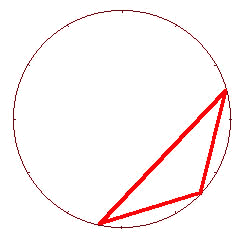 П.Глоба называет Б. явной, дискретно действующей конфигурацией, символически соотносящейся со стихией Воздуха. Б. показывает, за счет чего (по каким планетам) и в какой сфере (дома гороскопа) человек может снять напряженные, острые противоречия. Б. дает помощь, защиту, укрепляет человека по функциям планеты на "конце стрелы" (планеты с двумя секстилями), дает ему выбраться через "стрелу" из тяжелых моментов жизни. Однако Б. может породить потворство своим слабостям, инстинктивным проявлениям. В этой конфигурации трин дает способности, заложенные в человеке, а секстили - их успешное практическое воплощение. Если человек желает пустить творческое сознание в действие, то поставленные цели и задачи могут быть достигнуты. Энергия в этой конфигурации течет свободно и легко, но только если человек хочет использовать ее. Б. несимметричен относительно центра космограммы, поэтому он находится в энергетически неравновесном состоянии, и обладатель Б. в карте ставится в условия, которые вынуждают его проявлять способности, заложенные в трине. Это может быть некоторое внутреннее беспокойство, даже недовольство, а также поток событий, заставляющий человека воплощать свои идеи. Б. дает осязаемые результаты, но иногда слишком быстро находит разрешение проблемы, и человек не всегда может принять более глубокое решение, действуя автоматически, поверхностно и вследствие этого теряя возможность развиваться. По замечанию В.Печкиса, здесь определяющее значение для формирования личности имеют некоторые стереотипы сознательной деятельности, перешедшие в подсознание, например, привитая в детстве глубокая религиозность или другое чувство, в зависимости от знака и дома "конца стрелы". Частным случаем Б. является "Щит судьбы". Бисептдецильсепдестелдуговой зодиакальный аспект величиной в 2/17 окружности (42°21.18'). Управители аспекта - Венера и Уран, заточители - Плутон и Солнце, кульминаторы - Луна и Нептун, декаденты - Уран и Плутон. Имеет дополнительный оттенок значения II и XI домов гороскопа. Подавляющим большинством астрологических школ Б. не используется. В системе эволюционных уровней, предложенной А.Подводным, Б. оказывает реальное гармоничное воздействие, начиная с пятого космического посвящения. Б. означает борьбу за милосердие и любовь-жалость. Орбисные интервалы для Б. по Подводному: Орбисный интервал по Г.Ватану: 42°00'00" - 43°12'00".Бисептильбисептил, септастелдуговой зодиакальный аспект величиной в 2/7 окружности (102°51.43'). Управители аспекта - Луна и Юпитер, заточители - Меркурий и Сатурн, кульминатор - Юпитер, декадент - Марс. В карте обозначается синим пунктиром (Подводный). Имеет дополнительный оттенок значения IV и IX домов гороскопа. Символ Б. - BS. Дополнительным аспектом для Б. является триквардециль. Ключевые слова по Э.Б.Донат: для правостороннего Б. - Рвение, для левостороннего Б. - Посвящение. В системе А.Подводного Б. действует уже со второго космического посвящения как аспект борьбы за чистоту во взаимодействиях с внешним миром, требующий честности перед собой, иначе возможны конфликты из-за неподчинения голосу совести. Орбисные интервалы для Б. по Подводному: Орбисный интервал по Г.Ватану: 98°10'55" - 105°52'56". В гармонической астрологии (I) Б. участвует в седьмой гармонике (Н7) как соединение и говорит, что человека вдохновляет идея соединить действия двух планет. Если он окажется неспособным соединить их в своем каждодневном поведении, идея сделать это будет иметь для него огромное эмоциональное значение, она "овладеет" им. Он будет удерживать эти чувства в себе, но они могут и проявиться в его поведении разными способами. Ему может будет свойственно фантазировать о связи между силами, которые представляют планеты в аспекте, он будет создавать произведения искусства, отражающие эти фантазии. В воображении он создает романтическое видение мира, в котором эти планетарные силы объединяются, и это видение становится идеалом, к которому он стремится. Будучи вдохновлен, такой человек вдохновит и других людей. В некоторых случаях он способен трансформировать свое видение в реальность путем собственных действий. Результаты могут быть весьма сильными и часто казаться "злом", поскольку не имеют корней в реальности - нереальное видение накладывается на реальный мир. Орбисный интервал для Б. по Дж.Эдди: 101°08.57' - 104°34.72'. Битердецильтридестелдуговой зодиакальный аспект величиной в 2/13 окружности (55°23.08'). Управители аспекта - Венера и Уран, заточители - Солнце и Плутон, кульминаторы - Луна и Нептун, декаденты - Уран и Плутон. В карте обозначается черным точечным пунктиром (Подводный). Имеет дополнительный оттенок значения II и XI домов гороскопа. Подавляющим большинством астрологов Б. не учитывается по следующим причинам: 1. Аспект не укладывается в целое число градусов; 2. Аспект имеет слишком большое порождающее число (13); 3. Он попадает в орбис секстильного аспекта (60°). Б. используется как самостоятельный аспект в системе эволюционных уровней, разработанной А. Подводным. Этот аспект появляется на четвертом космическом посвящении, его смысл - поляризованное черное учительство. Здесь поляризация и конфликты между планетными принципами вначале очень болезненны, но неизбежны, пока человек не определит, где корень зла в каждом из этих принципов (а вернее, в использовании человеком планетных принципов) и не добьется безупречного распределения сил. Орбисные интервалы для Б. по Подводному: Орбисный интервал по Г.Ватану: 54°32'44" - 56°52'32".Биундецильундестелдуговой зодиакальный аспект величиной в 2/11 окружности (65°27.27'). Управители аспекта - Меркурий и Сатурн, заточители - Юпитер и Луна, кульминатор - Марс, декадент - Юпитер. В карте обозначается фиолетовым точечным пунктиром (Подводный). Имеет дополнительный оттенок значения III и X домов гороскопа. Большинство астрологов Б. не учитывают. Этот аспект используется в системе эволюционных уровней, разработанной А.Подводным. Б. оказывает ощутимое воздействие, начиная с третьего космического посвящения как аспект конфликтного прогрессорства (то есть ускоренного проведения человека по пути эволюции при таком напряженном взаимодействии планет в аспекте, где нападение совершенней защиты). Орбисные интервалы для Б.: Орбисный интервал по Г.Ватану: 63°31'46" - 66°40'00".Благой демон(лат. Bonus daemon), Эудемон (греч. Eudaimon - "имеющий хорошее божество, счастливый"), Агафодемон (греч. Agathodaimon - "имеющий доброе божество"), Даймонион (греч. Daimonion - "дух, божество"), Благой гений (Bonus genius, Genius bonus) - старинное название одиннадцатого дома гороскопа.Благотворные планетыдобрые планеты, благоприятные планеты, благодетельные планеты (лат. Stellae beneficae)в классической астрологии: планеты, которые считались приносящими счастье. Традиционно к Б.п. относят Венеру (Малое счастье) и Юпитер (Большое счастье); иногда к ним причисляют также Солнце, Луну и Меркурий, особенно если они имеют гармоничные аспекты. Представления о делении планет на Б.п. и злотворные планеты восходит к халдейской астрологии (см. Вавилонская астрология). Сохранились клинописные источники, которые перечисляют планеты в следующем порядке убывания их благотворности: Юпитер, Венера, Меркурий, Сатурн, Марс. В эллинистической астрологии этот ряд был несколько иным: Юпитер, Венера, Меркурий, Марс, Сатурн. Плутарх в сочинении "Об Исиде и Осирисе" сообщает: "...из планет, которые они [халдеи] именуют "богами-хранителями", две благоприятные, две неблагоприятные, а три другие имеют отношение к обоим свойствам". В индийской астрологии существует несколько систем деления планет на Б.п. и злотворные. Согласно т.наз. натуральной классификации (сходной с европейской), Б.п. считаются Юпитер, Венера, хорошо аспектированный Меркурий (см. Аспект (II)) и растущая Луна. Злотворным планетами являются Солнце, Марс, Сатурн, неблагоприятно аспектированный Меркурий и ущербная Луна. По системе, анализирующей влияние управителей домов, в качестве благотворных управителей (называемых йогакараками) выступают: 1) управители I, V и IX домов - во всех случаях; 2) управители IV, VII и X домов, если они являются злотворными по натуральной классификации. Таким образом, в индийской астрологии считается, что природа планет по-разному проявляется в каждом конкретном гороскопе в зависимости от того, каким домом она управляет. Так, Б.В.Раман указывает, что Солнце является функционально Б.п., управляя I, IV, V, VII, IX, X домами (по системе Знак - Дом с учетом айанамши), нейтральной планетой - управляя II, VIII, XII домами, и функционально злотворной планетой - управляя III, VI, XI домами гороскопа. Луна: Б.п. - как управитель I, V, IX домов; нейтральна - как управитель II, XII, VIII домов; злотворна - как управитель III, IV, VI, VII, X, XI домов. Марс является Б.п., когда управляет одновременно I и VIII домами (т.е. когда Асцендент находится в Овне), II и VII (ASC в Весах), II и IX (ASC в Рыбах), III и X (ASC в Водолее), IV и IX (ASC во Льве), V и X (ASC в Раке), V и XII (ASC в Стрельце), VII и XII (ASC в Тельце); Марс нейтрален, управляя одновременно I и VI домами (ASC в Скорпионе); Марс злой, управляя одновременно III и VIII домами (ASC в Деве), IV и XI (ASC в Козероге), VI и XI (ASC в Близнецах). Подобным же образом от положения Асцендента зависит проявление остальных планет. Так, Меркурий - Б.п., когда ASC в Тельце, Весах или Козероге; нейтрален, когда ASC в Близнецах, Деве или Водолее; злотворен, когда ASC в Овне, Раке, Льве, Скорпионе, Стрельце или Рыбах. Юпитер - Б.п. при восходящих знаках Овна, Рака и Скорпиона; нейтрален при ASC во Льве, Стрельце и Рыбах; и неблагоприятен в остальных случаях. Венера - Б.п., когда восходит знак Близнецов, Девы, Весов, Козерога или Водолея; нейтральна при ASC в Тельце; и злотворна при прочих вариантах. Сатурн - Б.п., когда восходит Телец, Весы, Козерог или Водолей; нейтрален, когда восходит знак Рака, Льва, Девы или Скорпиона; злотворен при ASC в Овне, Близнецах, Стрельце или Рыбах. Планеты как йогакаракиБлизнецы(лат. Gemini)I. Одно из зодиакальных созвездий. Принятое обозначение Gem. Площадь созвездия 514 квадратных градусов. В Б. имеется 70 звезд, видимых невооруженным глазом (т.е. ярче 6-й видимой звездной величины). Название созвездия посвящено неразлучным братьям-близнецам - героям древнегреческих мифов Кастору и Полидевку (лат. Поллукс), сыновьям спартанской царицы Леды. Отцом Полидевка был Зевс, давший ему бессмертие, а смертный Кастор был сыном спартанского царя Тиндарея. Легенды приписывают братьям (называемым также Диоскурами) много всевозможных подвигов, в том числе и участие в походе на Корабле Арго. Именами братьев названы две самые яркие звезды (альфа и бета) этого созвездия, расположенные на небе близко одна от другой. См. Близнечные мифы. Это созвездие было известно уже в Древней Месопотамии под названием "Великие Близнецы" (шумер. MASH.TAB.BA). В наше время Солнце проходит по созвездию Б. с 21 июня по 20 июля. Манилий (I в.) считал, что когда созвездие Б. восходит, то "рождаются люди, склонные к наукам и умелые в искусствах. Их сердца полны не мрачности, а сладкого очарования, голоса красивы. Они извлекают нежнейшие звуки из цитры, и в их песне звучит их душа". Птолемей (II в.) отмечает, что звезды Б., расположенные в области ног (Альхена, Альзирр, Дирах, Теят Приор, Теят Постериор), по своим свойствам близки к Меркурию и, в меньшей степени, к Венере; яркие звезды в области бедер (Васат, Мебсута, Мекбуда, лямбда Б.) - близки к Сатурну; Кастор, называемый Птолемеем звездой Аполлона, имеет, по его мнению, сходство с Меркурием, а Поллукс, называемый им звездой Геркулеса, имеет сходство с Марсом. В.Робсон отмечает, что созвездие Б., простирающееся с 1° по 23° Рака, считается приносящим невзгоды, болезни (особенно коленей); влияние Б. приводит к потере репутации и благополучия. Каббалисты связывают это созвездие с еврейской буквой Коф и девятнадцатой картой Таро - "Солнце". Согласно П.Глобе, люди с проявленным влиянием Б. в гороскопе не воинственны, осторожны, способны воздействовать на других; в этом случае Б. проявляются как привязчивые, скрытные, мистические, поражающие цель, не могущие жить друг без друга. В системе интерпретации звезд Д.Куталева созвездие Б. предположительно соотносится с обителью Венеры в Тельце, древесным знаком Кедра и Старшим Арканом Таро "Сила" (в варианте стихии Земли). Созвездие Б. означает необходимость прийти к мистическому единству с миром, иначе человек будет разорван непримиримыми внутренними противоречиями. Значение созведия перекликается с созвездиями Девы, Стрельца и Кита. В данной системе интерпретации астрологически важными считаются следующие звезды Б.: Болонский обычай(лат. Consuetudo Boloniensis)принятый в средневековой Европе счет месяцу, который до 15-го дня Луны велся по возрастающей, а затем, с ущербом лунного диска, - по убывающей до единицы. Б.о., вероятно, существовал и в домонгольской Руси; он отмечен и в XX в. у некоторых народов мира, в частности, у якутов, казахов. В основу такого счета положена не линейная последовательность, а полнота количества и тем самым качества Луны, что и выражалось полнотой числа. Большие планетыкрупные планеты Солнечной системы: Меркурий, Венера, Земля, Марс, Юпитер, Сатурн, Уран, Нептун и Плутон. К Б.п. в астрологическом понимании относят также Солнце и Луну. Данный термин используется для отграничения Б.п. от астероидов (малых планет). Особое место занимает Плутон: несмотря на то, что его обычно относят к Б.п., он имеет промежуточные характеристики между Б.п. и малыми планетами (Плутон в 2.5 раза больше крупнейшего астероида Церера и в 2.1 раза меньше Меркурия). Большой квадратконфигурация напряженных аспектов, образованная четырьмя квадратурами. Частным случаем Б.к. является Большой крест. Б.к. - самая напряженная четырехугольная конфигурация. Он замыкает человека в рамки жестких условий, которые воспринимаются как давящие. Б.к. дает много энергии, требующей выхода, внутренний динамизм, напор, силу. Те, у кого в натальной карте есть Б.к., очень рано кристаллизуются. Это люди очень динамичные, но по отношению к миру они проявляются непластично. Наиболее жестко проявляется Б.к. с двумя внутренними оппозициями (см. Большой крест). Более мягкая конструкция - когда у Б.к. нет внутреннего креста. В этом случае нет жестких напряжений между полюсами, меньше динамизма, больше пластичности. Вообще, Б.к. не следует рассматривать как разрушительную конфигурацию, наоборот, это очень устойчивая фигура, дающая результат через усилие. Большой крестКрестовая ситуация, крест, Космический крестконфигурация напряженных аспектов, образованная четырьмя точками гороскопа, находящимися попарно в оппозициях, связанных квадратурами. 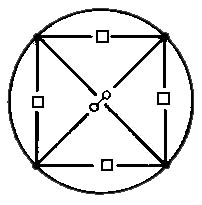 П.Глоба называет Б.к. явно действующей конфигурацией, символически соотносящейся со стихией Огня. М.Козырицкая и М.Левин указывают, что владелец натальной карты с Б.к. с детства пытается найти себя в разных сферах деятельности, но при всей своей активности он непластичен, склонен навязывать миру свои конструкции и мало воспринимает реакцию мира на свои действия. Такие люди очень уверены в своей правоте и не сворачивают со своего пути, уступая только под очень большим давлением, и то на время. М.Марч и Дж.Мак-Эверс считают, что при наличии Б.к. в радиксе речь идет о человеке, способном к удивительным усилиям и активной деятельности. Направление этих усилий и действий зависит от креста качеств и домов, в которых расположены точки Б.к. Кардинальный крест всегда указывает на быстроту действия, фиксированный крест - на ярко выраженную решительность в действиях, а мутабельный крест во многом зависит от действий и реакции других людей. Ф.Сакоян и Л.Эккер отмечают, что любая попытка решить проблему, ассоциируемую с одной планетой Б.к., отягощает проблемы, связанные с другими планетами конфигурации. Натив, таким образом, вынужден спешить от одной кризисной ситуации к другой, будучи неспособен сосредоточиться на какой-либо одной ситуации достаточно долго, чтобы действительно найти конструктивное решение. Если все точки Б.к. находятся в одном кресте качеств или кресте домов, то качества и проблемы этого креста будут доминировать в жизни натива. Работа с планетой Б.к., имеющей наибольшее количество гармоничных аспектов к планетам, не входящим в Б.к., дает человеку возможность перенаправить энергию для более легкого подхода. А.Подводный указывает, что лучше прорабатывать Б.к., начиная с баланса оппозиций, не концентрируя усилий ни на одной конкретной планете или доме гороскпа по собственной инициативе, но тщательно отслеживая ритм судьбы и балансируя на гребне волны. Люди с Б.к. в натальном гороскопе имеют защиту, но слишком высокую, чтобы о ней можно было догадаться по прямым признакам. Б.к. - частный случай конфигурации Большой квадрат. Большой кругкруг на сфере, центр которого совпадает с центром сферы. Большими кругами являются меридианы и экватор земного шара, а также эклиптика, небесный экватор и небесный меридиан на небесной сфере. В современной астрологии главенствующую роль играет эклиптика, вдоль которой делаются основные измерения (см. Зодиак, Эклиптическая система координат, Аспект зодиакальный). Ведутся дискусии о возможности использования в астрологии Б.к. небесной сферы, задаваемых парами планет, наблюдающихся с Земли. См. Малый круг, Системы небесных координат.Большой тригонБольшой трин, "Мерседес"http://encyclopedia.astrologer.ru/cgi-bin/guard/K/konfig_asp.htmlконфигурация аспектов, образуемая тремя тринами, соединящими попарно три точки гороскопа. 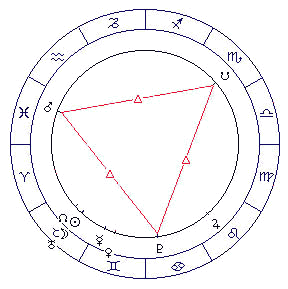 Это гармоничная и очень устойчивая конфигурация. Человеку, у которого Б.т. - основная конфигурация в радиксе, не страшны любые превратности судьбы, у него хорошие способности, которые при необходимости можно проявить, а часто и внешние условия помогают ему продвигаться по жизни удачливее и быстрее других, да еще и с комфортом. Однако, как замечают М.Козырицкая и М.Левин, это только в первой фазе жизни; в период с 24 до 30 лет возникают внутренние напряжения, связанные с необходимостью развития и воплощения исходных способностей и возможностей. Негативный момент данной конфигурации в том, что она настолько устойчива, что человек редко выходит за рамки привычного. Устойчивость Б.т. оборачивается его статичностью, нежеланием развиваться. Натив умеет внешне гармонизовать ситуацию или даже чувствовать себя спокойно, не разрешив своих проблем. В картах великих людей Б.т. крайне редко является ведущей конфигурацией. Но, как отмечают Ф.Сакоян и Л.Эккер, если в Б.т. входят Марс и Сатурн, то проблемы, связанной с инерцией и отсутствием мотивов к динамическому действию, не существует. Эти исследователи подеркивают, что потенциальной силой Б.т. надо руководствоваться и использовать ее в творческом самовыражении и усилиях, направленных на духовное самосовершенствование, иначе она будет бездействовать. При анализе Б.т. в конкретном гороскопе следует обратить особое внимание на то, какие знаки соединяются данной конфигурацией (обычно это знаки одной стихии); это укажет на возможные проявления Б.т. Если одна из трех точек, входящих в Б.т., имеет оппозицию к какой-либо планете, то это дает Б.т. возможность проявиться более ярко. В такой конфигурации ("мерседес-стрела") наиболее важной является точка Б.т., которая имеет оппозицию, а противоположная ей точка выявляет неосознанные стремления, судьбоносную область гороскопа. См. также Парус. Бонати(Бонатти; Bonati, Bonatti) Гвидо, латинизир. Гвидо Бонатус (Guido Bonatus)(нач. XIII в., Каша, близ Флоренции - ок. 1300, Анкона)итальянский астролог и астроном. Наиболее влиятельный астролог XIII в. Вначале Б. изучал право, но потом занялся астрологией и астрономией. Его мастерство в этих областях принесло ему почетный титул "Siderabilissimus". В . в Болонье Б. участвовал в публичных дебатах с решительным противником астрологии Джованни Скио да Виченца (? - 1260). Он был назначен придворным астрологом при императоре Священной Римской империи Фридрихе II (1212 - 1250). Позже он читал лекции в Парижском и Болонском университетах, практиковал в различных городах Италии (в частности, в . был астрологом городской общины Флоренции). Затем Б. поступил на службу к предводителю гибеллинов графу Гвидо да Монтефельтро и консультировал его по вопросам артиллерийского дела, определял наилучшее время выступлений в поход, обеспечив графу целый ряд побед. В старости вступил в орден францисканцев и умер в монастыре в Анконе в . Е.Блаватская проинтерпретировала это так: Б. стал астрологом и алхимиком, но как розенкрейцер-адепт потерпел неудачу и после этого вернулся в свой монастырь. По другим источникам, его убили разбойники близ Чезены, когда он возвращался в Форли после чтения лекций в Париже и ряде итальянских университетов. Сочинение Б. "Liber astronomiae" (Decem continens tractatus astronomiae), написанное вскоре после ., - один из основных источников сведений о традиционной средневековой европейской астрологической практике. Оно было весьма популярно в Позднем Средневековье и дошло до нас в большом количестве копий. В XV - XVI вв. эта работа Б. печаталась по крайней мере трижды (в 1491, 1506 и 1550 гг.). В . она была опубликована в английском переводе. В . в Базеле был напечатан обширный трактат Б. под названием "Auslegung der menschlichen Geburtsstunde" ("Описание часа рождения человека"), который, видимо, тоже является вариантом "Liber astronomiae". Б. разрабатывал использование жребиев (в "Liber astronomiae" он приводит формулы для 128 жребиев) и мидпойнтов. В частности, он считал, что Асцендент всегда должен находиться ровно посередине между двумя планетами, т.е. в мидпойнте между ними (см. Бонати метод ректификации). Известно, что Б. настаивал на необходимости составления гороскопа строения при закладке всех церковных и монастырских зданий. Б. упоминается в "Божественной комедии" Данте (Ад, Песнь XX) и в "Истории Флоренции" Макиавелли. В конце XIV в. Филиппо Виллани составил его жизнеописание. Избранные сочинения:Bonatti G. Liber Astronomiae. Part I./ Translated by R.Zoller; edited by R.Hand. - Berkeley Springs, WV: Golden Hind Press, 1994 (рус.пер.: Бонатти Г. Классическая астрология. Ч.1./ Пер. с англ. Т.А.Тарасовой. - М.: Урания, 1998). Bonatti G. The Astrologer's Giude: Anima Astrologiae./ Translated by Henry Coley (1676), edited by William Lilly. - London: Regulus, 1986 (Facsimile of 1886 ed.). Guidonis Bonati Forliviensis Mathematici de Astronomiae Tractatus. - Basel, 1550. Рекомендуемая литература:Villani F. Le vite d'uomini illustri fiorentini. - Firenze, 1826. Буркхардт Я. Культура Италии в эпоху Возрождения./ Пер. с нем. и послесл. А.Махова. - М.: Интрада, 1996. Литература:1. Zoller R. Arabic Parts.// Lewis J.R. The Astrology Encyclopedia. 2. Becker U. Lexicon der Astrologie. 3. Блаватская Е. Теософский словарь. 4. Dictionnaire de l'astrologie./ Comp. Jean-Louis Brau. 5. Ebertin R. Astrological Healing. 6. Буркхардт Я. Культура Италии в эпоху Возрождения. 7. Poggendorff J.C. Biographisch-literarisches Handwoerterbuch zur geschichte der exacten Wissenschaften...один из методов коррекции времени рождения, разработанный на основе исследований Гвидо Бонати. Ключевым моментом в Б.м.р. является анализ положения и значения Солнца в гороскопе. Если Солнце не повреждено Сатурном, Ураном и Марсом (а лучше, если оно вообще не повреждено), тогда куспид одного из угловых домов (Асцендент, Десцендент, MC, IC) является мидпойнтом между Солнцем и какой-нибудь планетой. Если Солнце повреждено, тогда вершина одного из угловых домов находится в конъюнкции с какой-либо планетой. Б.м.р. следует использовать осторожно, всегда только в сочетании с другими методами коррекции гороскопа. См. Ректификация. Литература:1. Кефер Я. Практическая астрология. 2. Ebertin R. Astrological Healing.Браге Тихо(Brahe) (14.12.1546, 14:45 (по др.данным 10:47), Кнудструп, Дания, ныне Швеция - 13.10.1601, Прага) - выдающийся датский астроном и астролог. Родился в знатной дворянской семье. В возрасте 12 лет начал изучать право в Копенгагенском университете. Окончив обучение, он несколько лет путешествовал по Европе, занимался астрономическими, астрологическими и алхимическими изысканиями. Известна история о том, как Б. предсказал смерть турецкому султану Сулейману I (войска которого вторглись в Европу и в . угрожали Венгрии) в период лунного затмения в октябре . Спустя некоторое время выяснилось, что султан умер почти за два месяца до затмения, но смерть его скрывалась придворными во избежание деморализации войска. 29 декабря . в Ростоке на дуэли Б. отстрелили нос. С тех пор он носил искусственный нос, изготовленный из золота и серебра, который приклеивал специальным составом. В . Б. вернулся в Данию. Он изучал влияние великих соединений на стихийные бедствия и, так же как и Кеплер, разрабатывал теорию аспектов. 11 ноября . Б. обнаружил, что в созвездии Кассиопеи вспыхнула новая звезда. Он тщательно наблюдал за ней и издал свою первую книгу "О новой звезде..." ("De Nova Stella..."), в которой вывел из факта появления звезды массу астрологических следствий. Благодаря этой книге он стал известен всей Европе. Датский король Фредерик II (1559 - 1588), заинтересовавшись умом и познаниями Б., попросил его прочитать лекции по математике, астрологии и другим наукам в университете, а в . Б. был пожалован остров Хвен недалеко от Копенгагена, ему предоставили огромную сумму денег на строительство дома и обсерватории. На этом острове Б. основал дом-обсерваторию Ураниборг (Замок Урании), а затем еще одно здание - Стьенеборг (Звездный замок). Оборудована обсерватория была инструментами, изготовленными под руководством самого Б. На острове Хвен Б. вел астрономические наблюдения вплоть до ., когда умер его покровитель Фредерик II. Основной целью наблюдений Б. было повышение точности расчетов. Б. обнаружил два неравенства в движении Луны (годичное неравенство и вариацию); доказал, что кометы и новые звезды - небесные тела; составил таблицы рефракции. Слава астролога привлекала в Ураниборг знатных особ со всей Европы, которым Б. состалял индивидуальные гороскопы. Из сделанных Б. в эти годы прогнозов наибольшую известность получило предсказание . о том, что лет через 15-20 в Финляндии родится принц, который разорит Германию перед тем, как умереть в . Шведский король Густав II Адольф, родившийся в ., полностью выполнил это предначертание. В . вступив в Тридцатилетнюю войну, Густав II начал поход в глубь Германии, прошел по Пруссии и Баварии, дважды наголову разбил объединенные немецкие войска, занял Мюнхен и Аугсбург и погиб в генеральном сражении под Лютценом 16 ноября . 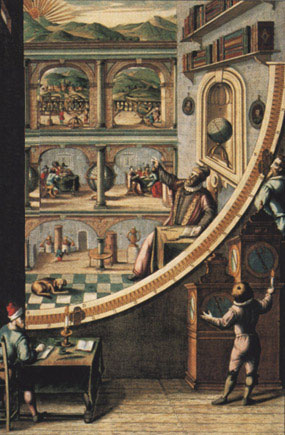 В связи с притеснениями со стороны нового императора, в . Б. эмигрировал в Германию, через два года - в Прагу, ко двору императора Рудольфа II. Последние годы жизни он состоял на службе у императора, выполняя для него астрологические прогнозы. Б. умер от разрыва мочевого пузыря, постеснявшись выйти из-за стола на одном из торжественных приемов. 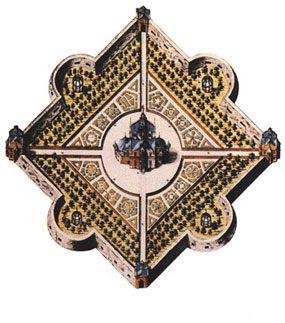 После смерти Б. его помощник И.Кеплер продолжил его работу. Используя проведенные Б. наблюдения, Кеплер вывел законы движения планет (1609-19). Об астрологической работе Б. и его интерпретациях карт известно немного. Это связано с тем, что большая часть его бумаг была утрачена либо разбросана по разным уголкам Европы, а сохранившиеся работы на латинском языке на современные языки не переведены. Его методика была более или менее сходна с методиками современных ему британских астрологов (Лилли и др.), за исключением того, что Б. использовал Кампануса систему домов, а не систему Региомонтана. Сохранились сведения, что Б. общался с выдающимся астрологом и оккультистом Джоном Ди, который поделился с ним некоторыми секретными и важными знаниями. В честь Б. названы малая планета (астероид) 1677 Tycho Brahe и лунный кратер Tycho. См. также: Браге система мира. Избранные сочинения:Opera omnia. 15 vols./ Ed. by J.L.E.Dreyer. - Copenhagen, 1913 - 1929. Рекомендуемая литература:Белый Ю.А. Тихо Браге. - М.: Наука, 1971. Гюртлер А. Тихо Браге, знаменитый датский астролог.// Урания. - 1992. - №1. Литература:1. Гюртлер А. Тихо Браге, знаменитый датский астролог.// Урания. - 1992. - №1. 2. БСЭ. 3. Саплин А. Астрологический энциклопедический словарь. 4. Астрологический толковый словарь. 5. Lewis J.R. The Astrology Encyclopedia. 6. Смирнова И. Астрология с разных точек зрения. 7. Dictionary of Scientific Biography. 8. Эфемериды малых планет на .Браге система мирагеоцентрическая система мира, предложенная в . Т.Браге, не согласившимся с гелиоцентрической системой мира Н.Коперника. В Б.с.м. Солнце и Луна движутся вокруг покоящейся Земли, и в то же время Солнце является центром орбит остальных планет. 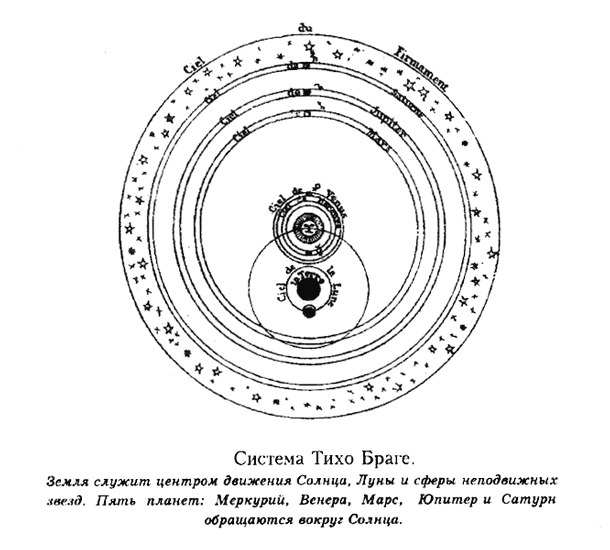 См. также другое изображение системы Т.БрагеЛитература:1. Фламарион К. История неба. 2. Тарнас Р. История западного мышления. 3. Саплин А. Астрологический энциклопедический словарь.Бронтоскопия(от греч. bronte - "гром" и skopeo - "наблюдаю"),бронтология (от греч. logos - "учение")гадание по атмосферным явлениям (см. Мантика). В вавилонской астрологии предзнаменований наряду с астрономическими явлениями учитывались также гром, град, облачность и т.п. феномены, подчинявшиеся богу погоды Ададу. Б. была широко распространена в Греции, начиная с гомеровских времен. Гром, молния, кометы и метеоры почитались вестниками Зевса и являли волю божества. Позднее, в Византии, появились даже специальные руководства по бронтологии, которые попали на Русь и известны под названием "Громников" и "Молнияников". См.: "Отреченные" книги, Астрометеорология. Буквы исправныеисправыключи границ, приходящиеся на числа месяцев марта - апреля, которые в данном году следуют сразу же после полнолуния. Указывают дату "ущерба" Луны и самую раннюю дату, на которую может выпасть Пасха. Бумерангконфигурация аспектов, представляющая собой Перст Судьбы с добавлением еще одной точки гороскопа, которая находится в оппозиции к точке с двумя квиконсами и (необязательно) в полусекстилях к двум другим точкам Перста Судьбы. Анализ Б. был введен в астрологическую практику Дж.Мак-Эверс. Эта конфигурация в самом деле по своему эффекту похожа на бумеранг. Действие планеты в двух квиконсах является бумерангом по отношению к оппозиционной планете и указывает на тенденцию решать все проблемы оппозиции с помощью секстиля, но пренебрегая квиконсом. Проблемы все повторяются и повторяются, что может привести к большим фрустрациям.Бытовые аспектыв Авестийской Школе Астрологии: группа дуговых аспектов. К Б.а. относят соединение, гармоничные аспекты (120°, 60°, 30°, 150°) и напряженные аспекты (180°, 90°, 45°, 135°). Смысловая противоположность Б.а. - феноменальные аспекты.ВВавилонская астрологиямесопотамская астрологияДвуречье Тигра и Евфрата часто называют родиной астрологии. Это справедливо при некотором уточнении: возникшие в Месопотамии астрологические концепции стали основой астрологических техник поздней античности, распространились в Египет, Индию, Иран, а впоследствии были унаследованы астрологами мусульманского и христианского мира. Таким образом, Двуречье действительно оказалось источником традиций западной астрологии (но далеко не единственным центром возникновения астрологического мироощущения). Схема Двуречья Тигра и ЕвфратаИстория Древнего Двуречья - это история миграций, расцвета и упадка многочисленных народов и их взаимодействия, история удивительно большого количества государств, попеременно добивавшихся контроля друг над другом. Тем не менее, представляется возможным проследить единую линию развития астрологии в данном регионе. Историю развития В.а. можно, довольно условно, разделить на пять периодов: I. Шумерский и аккадский период (ок. 3200 - ок. 2000 гг. до н.э.) II. Старовавилонский период (ок. 2000 - 1530 гг. до н.э.) III. Касситский период (1530 - 1160 гг. до н.э.) IV. Позднеассирийский период (ок. 1000 - 612 гг. до н.э.) V. Нововавилонский, Персидский и Селевкидский периоды (539 - 100 гг. до н.э.)I. Шумерский и аккадский период(ок. 3200 - ок. 2000 гг. до н.э.). На рубеже V - IV тыс. до н.э. на территории Южного Двуречья появляются шумеры, с именем и деятельностью которых связывается возникновение древнейшего мирового очага цивилизации и государственности. Систематическое наблюдение неба шумерами восходит ко 2-й половине III тыс. до н.э. К I тыс. до н.э. вавилоняне уже знали пять планет. Но их общее название "биббу" ("козлы", которые с древнейших времен использовались в качестве вожаков овечьих стад) свидетельствует о гораздо более раннем времени выделения планет на небе у скотоводческих племен. В отличие от семи подвижных светил остальные звезды неба сравнивали с овечьим стадом. Строго говоря, не существует астрологических или астрономических текстов, датируемых шумерским периодом. На сегодня известно небольшое количество текстов, в которых упоминаются некоторые звезды и планеты. Кроме того, несколько главных богов шумерского пантеона связывались с небесами или небесными объектами. Это Ан, бог неба, Нанна, бог Луны, Уту, бог Солнца, и Инанна, богиня планеты Венера. Из некоторых текстов можно заключить, что в шумерский период создавались и воспевались гимны небесным богам. Приведенные выше факты свидетельствуют о наличии в шумерский период культа звезд (астролатрии), что, однако, еще недостаточно для существования астрологии. Астрология предполагает некоторый уровень знаний о движении небесных тел и проведение систематических наблюдений. Общая структура пантеона богов, сложение которой относится еще к III династии Ура, в основном остается без особых перемен в течение всей эпохи древности. Во главе всего мира официально стоит триада богов Ану, Энлиль и Эйя, окруженные советом из семи или двенадцати "великих богов", определяющих "доли" (шимату) всего на свете, в чем можно видеть астрологические мотивы. II. Старовавилонский период(ок. 2000 - 1530 гг. до н.э.). Древнейшие астрономические и астрологические тексты, которыми мы располагаем, относятся к Старовавилонскому периоду. К этому периоду относится текст из города Мару в верховьях Евфрата, который можно однозначно считать астрологическим. В этом тексте жрец Аскудум сообщает своему царю Зимрилиму, что он наблюдал затмение Луны, которое было неблагоприятным знамением для царя и его города. В этом тексте не обнаруживается каких-либо знаний о солнечных и лунных циклах, затмения наблюдались, но еще не предсказывались. Прогнозы основывались на перемещении Луны и состоянии неба в день, когда месяц становится виден в начале нового года: "Если небо темное, год будет плохим. Если лицо неба светлое, когда появляется новая Луна, и (она встречается) с радостью, год будет хорошим. Если северный ветер будет перед новолунием по лицу неба, хлеба будут расти изобильно" и т.п (из таблички, найденной в г. Вавилон). Эти предсказания в целом довольно примитивны. Луна и небо наблюдаются в вечер начала Нового года, и характер года определяется на основе наблюдений по аналогии. Старовавилонская астрология не интересовалась или, по крайней мере, не ставила на первое место судьбу личности. Ее главный интерес сосредоточивался на благополучии страны. Предсказания касаются погоды и урожая, войны и мира и, конечно, судьбы царей. Этот вид небесных предсказаний, называемый астрологией предзнаменований, практиковался в Месопотамии на протяжении двух тысячелетий. Правда, от II тысячелетия до н.э. до нас дошли некоторые предсказания, связанные с днем рождения отдельных людей, например: "Если ребенок родился в двенадцатый месяц, этот ребенок будет жить долго и родит много детей". К этому же периоду относятся таблички с записями наблюдений Венеры, выполненные во времена правления царя Амми-цадуки (1646 - 1626 до н.э.). Текст содержит список наблюдений гелиакических восходов и заходов Венеры на протяжении более чем 21 года. За наблюдениями указывались предзнаменования, подобные описанным выше. Старовавилонским периодом датируется очень интересный текст, носящий название "Молитва при совершении гаруспиций ночью" (гаруспиции - гадание по внутренностям жертвенных животных). Он явно показывает, что Луна, Солнце, Венера и некоторые созвездия связывались с богами, так же как и в шумерский период. III. Касситский период(1530 - 1160 гг. до н.э.). В XVI в. до н.э. Вавилонию завоевали касситы. Тем не менее, традиции местной астрологии не были прерваны. Более того, именно при касситских правителях в астрономии и астрологии Междуречья происходили следующие значимые события: составление большой серии предзнаменований "Энума Ану Энлиль"; точные наблюдения гелиакических восходов неподвижных звезд; наблюдения ежедневных восходов, заходов и кульминаций; составление (до . до н.э.) круговой и прямоугольной Астролябий (II). С меньшей определенностью к этому периоду можно также отнести: очень примитивное представление явлений Венеры при помощи арифметической последовательности; предвычисление продолжительности дня и ночи при помощи возрастающей и убывающей арифметической прогрессии, основанной на неточном отношении 2:1 между крайними величинами; вычисление восходов и заходов Луны при помощи возрастающей и убывающей арифметической прогрессии; попытки определения расстояний между неподвижными звездами. От этого периода до нас дошли также межевые камни (кудурру) с символами богов, которые должны были навлекать их гнев на всякого, кто осмелится передвинуть межевой камень или каким-либо другим способом нарушить права владельца земли. Некоторые из символов однозначно отождествляются со звездами. IV. Позднеассирийский период(ок. 1000 - 612 гг. до н.э.). Самый интересный источник этого периода - клинописная серия Мул Апин (mulAPIN), составленная, вероятно, незадолго перед . до н.э. Тексты этой серии обнаруживают существенное продвижение вперед: лучшее отношение 3:2 самого длинного дня к самой короткой ночи; примитивное вычисление длины тени вертикального стержня (гномона); первые шаги к введению знаков Зодиака: созвездия на пути Луны и астрономические сезоны. К началу VII в. до н.э. вавилоняне выделили на небе круговую зону шириной около 30°, в которой перемещались Луна, Солнце и планеты (первоначально эта зона располагалась ближе к небесному экватору, поскольку "очевиднее" было суточное движение светил). В этом круге были выделены 18 созвездий (см. ниже); определение временных интервалов между кульминациями различных звезд. В середине VIII в. до н.э. В.а. и астрономия получает, видимо, новый импульс, о чем свидетельствуют: систематические наблюдения затмений со времени Набонасара (747 - 734 до н.э.); успешные предсказания лунных затмений в VII в. до н.э. Памятники I тыс. до н.э. дают возможность реконструировать общую систему космогонических воззрений вавилонских теологов. Микрокосм представляется отражением макрокосма, "низ" (земля) - как бы отражением "верха" (небес). Вся Вселенная как бы плавает в мировом океане, земля уподобляется большому перевернутому круглому челну, а небо - твердому полусводу (куполу), накрывающему мир. Все небесное пространство делится на несколько частей: "верхнее небо Ану", "среднее небо", принадлежащее игигам, в центре которого находилась лазуритовая целла Мардука, и "нижнее небо", уже видимое людям, на котором расположены звезды. Все небеса сделаны из разных пород камня, например, "нижнее небо" - из синей яшмы; над этими тремя небесами помещается еще четыре неба. Небо, как здание, покоится на основании, прикрепленном к небесному океану колышками и, подобно земному дворцу, защищенном от воды крепостным валом. Самая высокая часть небесного свода носит название "середина небес". Внешняя сторона купола ("внутренность небес") излучает свет; это то пространство, где скрывается Луна - Син во время своей трехдневной отлучки в новолуние и где Солнце - Шамаш проводит ночь. На востоке находится "гора восхода", на западе - "гора заката", которые заперты на замок. Каждое утро Шамаш открывает "гору восхода", отправляется в путь по небу, а вечером через "гору заката" скрывается во "внутренности небес". Звезды на небесном своде - это "образы" или "письмена", и каждой из них определено твердое место, чтобы ни одна "не сбилась со своего пути". 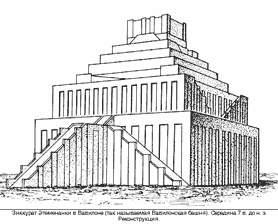 Земной географии соответствует география небесная. Прообразы всего сущего: стран, рек, городов, храмов - существуют на небе в виде звезд, земные предметы являют собой лишь отражения небесных, но обе субстанции имеют каждая свои измерения. Так, небесный храм примерно вдвое больше земного. План Ниневии первоначально был вычерчен на небесах и существовал издревле. В одном созвездии расположен небесный Тигр, в другом - небесный Евфрат. Каждому городу соответствует определенное созвездие: Сиппару - созвездие Рака, Вавилону, Ниппуру - другие, чьи названия не идентифицированы со современными. На страны разделены и Солнце и Месяц: на правой стороне Месяца - Аккад, на левой - Элам, верхняя часть Месяца - Амурру (амореи), нижняя - страна Субарту. Под небесным сводом лежит (как перевернутая лодка) земля, которая также разделена на несколько ярусов. По воззрениям некоторых вавилонян, семи небесам соответствует семь земель, но об их точном членении и расположении сведения не сохранились. Чтобы укрепить землю, ее привязали к небу веревками и закрепили колышками. Эти веревки-канаты - Млечный Путь. 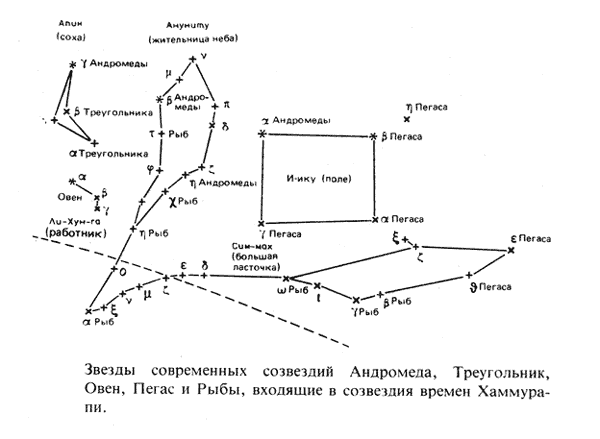 С VII в. до н.э. в Вавилоне существовала официальная должность придворного астронома/астролога. V. Нововавилонский, Персидский и Селевкидский периоды(539 - 100 гг. до н.э.). В эти периоды были продолжены систематические наблюдения и предсказания лунных, солнечных и планетных явлений. Древняя астрология, как она представлена в "Энума Ану Энлиль", была заменена в Персидский период новым предсказательным искусством, гороскопной астрологией, которая до сих пор не выходит из употребления. Самые ранние гороскопы, дошедшие до нас, происходят из Вавилона; древнейший относится к . до н.э. Из Вавилона гороскопы распространились на Запад (через Малую Азию и Сирию в Египет, Грецию и Рим) и на Восток (в Персию и Индию). При своем распространении астрология переносила также астрономические вычислительные процедуры, которые необходимы каждому составителю гороскопов. Вавилонские гороскопы содержат, как правило, дату рождения ребенка, положения Луны, Солнца и планет (в основном знаки Зодиака, но иногда также и долготу в градусах в пределах знака), продолжительность видимости Луны в новолуние и в полнолуние утром после восхода Солнца, а также день последней видимости Луны. Предсказание, выведенное на основе этой информации, носит обычно общий характер, но иногда приводятся детали, касающиеся значений отдельных планет. Итак, особенностями Нововавилонского и Персидского периодов являются: систематические датируемые и фиксируемые наблюдения затмений (сохранились фрагменты большого текста, покрывающие годы по крайней мере от 731 до 317 гг. до н.э.), лунных и планетных явлений (так называемые астрономические дневники; самый ранний из сохранившихся датируется ., самый поздний - . до н.э.); вычисление периодов: сарос, интеркаляционных периодов, планетных периодов, периода Сотис и т.п.; предсказание затмений (видимо, с VII в. до н.э.); деление Зодиака на 12 знаков по 30 градусов каждый (см. ниже); возникновение гороскопной астрологии; развитие математической астрономии (методов для предвычисления положений Солнца, Луны и планет, затмений и других небесных явлений). С возникновением гороскопной астрологии связан новый расцвет вавилонской астрономии (с VI в. до н.э., при Камбизе и его наследниках). В этот период имеют место развитие лунной и планетной теории, организация интеркаляционной системы и интенсивная наблюдательная деятельность. Подытоживая вышесказанное, следует отметить, что В.а. оказала решающее воздействие на развитие как западной, так и индийской астрологии; из главных астрологических систем Старого Света только китайская развивалась независимо от вавилонского влияния. Важно также подчеркнуть тот факт, что предыдущие поколения исследователей имели склонность оценивать жителей Двуречья как звездопоклонников, которые действительно считали звезды и планеты богами. Тогда астрология может рассматриваться как более или менее естественный результат поклонения звездам. Современные ученые ниспровергли такую точку зрения, продемонстрировав, что древние жители Месопотамии скорее символически связывали богов с небесными телами, нежели прямо отождествляли. И новые исследования склоняются к противоположной крайности - игнорированию роли астрологии в месопотамской религии. Но если небесные тела не чтились как боги, то в чем же причины развития астрологии? В.а. вначале развивалась как вид предсказания событий - голода, чумы и т.п. - на основании таких зловещих знамений, как затмения. То еще не была личная, индивидуальная астрология (что явилось поздней инновацией греков), какой мы ее знаем сегодня; древние астрологи были, скорее, жрецами на службе у правителя, предсказывавшими судьбы страны. Эта древнейшая из астрологических систем рассматривала знаки на небе как ключи к разгадке замыслов богов. В Месопотамии был изобретен Зодиак из 12 знаков, хотя там зодиакальные знаки использовались скорее для помощи в определении расположения небесных тел относительно эклиптики, чем как показатели набора характерных особенностей личности. Ок. . до н.э. выделялись следующие 18 созвездий - "боги, стоящие на пути Луны": LÚ.HUN-GA - "Наемный работник" (соотносится с Овном), MUL-MUL - "Звезды" (Плеяды), GU4-AN-NA - "Бык небес" (Телец), SIPA-ZI-AN-NA - "Верный пастух Ану" (Орион), ŠU-GI - "Старик" (Персей), ZUBI - "Кривая сабля" (Возничий), MAŠ-TAB-BA-GAL-GAL - "Великие близнецы" (Близнецы), AL-LUL - "Краб" (Рак), UR-GU-LA - "Лев" (Лев), AB-SIN - "Борозда" (Дева), zi-ba-ni-tum - "Весы" (Весы), GIR-TAB - "Скорпион" (Скорпион), PA-BIL-SAG (Стрелец; Па-Билсаг - это божество), SUHUR-MAŠ.KU6 - "Козел-Рыба" (Козерог), GU-LA - "Великан" (Водолей), KUN.MEŠ (zibbati) - "Хвост" (первая часть Рыб), SIM-MAH - "Ласточка" (середина Рыб), a-nu-ni-tum (последняя часть Рыб; Анунитум - богиня). Позже было добавлено созвездие IKU - "Поле" (Пегас). Кроме того, в VII - VI вв. до н.э. для слежения за Луной вавилоняне делили эту приэкваториальную зону на 36 участков по 10° (как это делали задолго до них египтяне; см. Деканы). Ок. . до н.э. мелкие участки были объединены по три, и вся зона оказалась разделенной на двенадцать 30-градусных участков-созвездий. Кроме того, вся полоса была приближена к эклиптике, что говорит о накоплении сведений и о "годовых" движениях светил. Джеймс Льюис отмечает, что современные астрологи учитывают мифологические ассоциации греческих и римских названий планет и знаков, однако мифология Месопотамии - места рождения астрологии! - не привлекается и забыта. А это может быть весьма плодородным полем для астрологических исследований. См. также Халдеи (II). Вавилонское времяисчислениеделение суток, при котором промежутки времени от восхода до заката Солнца (день) и от заката до восхода (ночь) делятся каждый на 12 равных частей (часов). Таким образом, длительность дневных и ночных часов совпадала только в дни равноденствий. В.в. использовалось в Древнем Вавилоне, Египте, Греции, а также в Европе вплоть до эпохи позднего Средневековья (в астрологической практике - вплоть до наших дней; см. Часы планетные). В вавилонской астрономии и астрологии день и ночь делились также на стражи, составлявшие 1/3 соответствующего времени суток.Вариации космических лучейизменения в пространстве и во времени потока космических лучей галактического и солнечного происхождения, непрерывно бомбардирующих земную атмосферу. На поверхности Земли интенсивность космических лучей зависит от температуры и давления воздуха, широты пункта наблюдения и состояния геомагнитного поля, электромагнитной обстановки в Солнечной системе и физических условий в Галактике. В соответствии с этим В.к.л., обусловленные изменением указанных факторов делят на три класса. Вариации I и II классов (метеорологического происхождения и обусловленные изменениями магнитного поля Земли) с помощью специальной методики могут быть исключены из данных наблюдений, что позволяет в чистом виде находить вариации III класса, т.е. вариации первичных космических лучей, которые представляют наибольший интерес для астрофизики. К III классу В.к.л. относятся, в частности, внезапные мощные возрастания потока космических лучей, связанные с солнечными вспышками (см. Солнечные космические лучи). Амплитуда вариаций первичных космических лучей зависит от энергии частиц и напряженности межпланетных магнитных полей. Большинство вариаций III класса (периодические 11-летние, 27-дневные, солнечно-суточные, а также т.наз. эффект Форбуша и др.) обусловлено "выметанием" космических лучей из Солнечной системы неоднородными магнитными полями ("магнитными облаками"), движущимися от Солнца вместе с солнечным ветром. Солнечная активность изменяется с периодом ок. 11 лет. Аналогичным образом колеблются мощность солнечного ветра и количество "магнитных облаков". Интенсивность космических лучей колеблется с близким периодом (11-летняя вариация), причем интегральный поток галактических космических лучей вблизи орбиты Земли уменьшается примерно вдвое при переходе от минимума к максимуму солнечной активности. Существенную роли в 11-летней В.к.л. играют крупномасштабная структура и динамика гелиомагнитосферы. 27-дневная В.к.л. с амплитудой чуть менее 10% в межпланетном пространстве на орбите Земли соответствует периоду вращения Солнца и обусловлена асимметрией потока магнитных неоднородностей в солнечном ветре. Эффект Форбуша (его впервые отметил в . американский физик С.Форбуш) представляет собой кратковременное понижение интенсивности космических лучей (на 50% в межпланетном пространстве и до 25-30% - на поверхности Земли), обычно связанное с геомагнитной бурей. Этот эффект вызывается рассеянием галактических космических лучей магнитными полями, переносимыми солнечными корпускулярными потоками (т.е. солнечным ветром, усиленным вспышками на Солнце), когда поля оказываются у Земли и как бы защищают ее от космических лучей. Особенно глубокие понижения интенсивности космических лучей наблюдались в июле ., в ноябре ., в августе ., в феврале и мае ., в августе-сентябре ., в мае и октябре ., в июле . (данные .). Солнечно-суточная вариация с амплитудой порядка чуть менее 2%, связанная с суточным вращением Земли, соответствует анизотропии потока первичных космических лучей, которая обусловлена различием свойств солнечного ветра в направлении на Солнце и в противоположном направлении. Исследование В.к.л. является эффективным средством современной астрономической науки для зондирования межпланетного пространства как вблизи земной орбиты, так и в масштабах Солнечной системы и Галактики. В.к.л., несомненно, имеют существенную астрологическую значимость, но их непосредственный анализ до сих пор не вошел в практику подавляющего большинства астрологов. Ведическая астрологиятрадиционное направление в индийской астрологии, базирующееся на авторитете Вед и других классических источников индуизма.Вековые возмущениямедленные малые изменения элементов орбиты небесного тела, вследствие взаимодействия с другими небесными телами. Например, притяжения в системе Земля-Луна уменьшают период обращения Луны на 8 сек. в столетие, а земные сутки удлиняются на 0.001 - 0.002 сек. в столетие.Великий векпонятие, использовавшееся древними для обозначения нескольких временных периодов. В Индии он охватывал всю Маха Манвантару, "Век Брахмы", каждый день которого представлял, в теософской терминологии, жизнецикл цепи, охватывавший период семи Кругов (см. "Эзотерический буддизм" А.П.Синнета). Таким образом, тогда как День и Ночь составляют - как манвантара и пралайя - 8 640 млн. лет, В.в. длится 311 040 млрд. лет, после чего пралайя, или растворение Вселенной, становится всемирной. У египтян, халдеев и греков В.в. относился к циклу прецессии равноденствий (см. Платонов год). См. также: Кальпа. Великий год мировой годI. В древней и средневековой астрологии - период, спустя который все земные события начинают повторяться. Фаталистические тенденции, господствовавшие в древней астрологии, а также в выяснении строгой периодичности движения планет, привели к широкому распространению мнения, будто через определенный промежуток времени планеты займут те места на небе, с которых они начали свое движение в момент сотворения мира, и история начнет свой новый цикл, повторяющий предыдущий. В целом идея о "космическом возвращении" имеет вавилонское происхождение. Так, утверждение о том, что "течение звезд определяет мировой пожар и потоп", мы находим у Бероса в изложении Сенеки: "Пожар охватывает землю, когда все звезды, которые теперь блуждают по разным путям, соберутся в Раке...; а наводнение грозит, когда то же множество звезд встречается в Козероге. Первое объясняется летним солнцестоянием, последнее - зимним солнцестоянием".В целом, учение, на которое ссылается Берос, имеет, по-видимому, также вавилонское происхождение, потому что его метод счета точно соответствует вавилонской числовой системе, а длительность В.г. кратна третьей степени числа 60 (2 160 000 лет), равно как и длительность индийской Маха юги (4 320 000 лет). Другие числа, которые также делятся на степени числа 60, лежащего в основе вавилонской системы счета, приводятся в сообщении Аэтия (ок. . н.э.): "Так называемый В.г. наступает, когда все (планеты) возвращаются к тому же самому месту, откуда они начали свое движение... Согласно Гераклиту, В.г. содержит 18 000 лет, в то время как Диоген Стоик считает его равным 360 таким годам, какой приводит Гераклит". Таким образом, В.г. Диогена состоит из 360·18 000 = 30·60·60·60 лет. До нас дошли многие другие В.г., например, годы Орфея и Кассандра продолжительностью 120 000 и 3 600 000 лет соответственно. Астрономическая надпись из Кескинто на Родосе (датируемая приблизительно . н.э.) определяет В.г. в 291 400 лет. За это время, согласно надписи, каждая из планет совершает целое число сидерических и синодических оборотов. Упоминание имен Орфея и Гераклита указывает на то, что идея В.г. была известна грекам и до Бероса. В самом деле, В.г. или "Совершенный год" упоминается Платоном, Аристотелем и Евдемом. "Совершенный год" Платона есть просто астрономический период, по истечении которого все планеты возвращаются к точке, откуда они начали движение. Аристотель упоминает наводнение "зимой" В.г. и мировой пожар "летом". Евдем пишет: "Если верить пифагорейцам, то я в будущем, поскольку все повторяется согласно Числу, опять буду рассказывать вам здесь сказки, держа эту тросточку в своей руке, в то время как вы будете сидеть передо мной, как сейчас сидите; и все остальное будет тем же самым". Согласно пифагорейцу Гиппасу, современнику Гераклита, В.г. представляет собой относительно небольшой период в 59 лет. Этот В.г. не является, очевидно, периодом всех планет. Однако Сатурн и Юпитер возвращаются приблизительно к той же точке на небе через 59 лет, и 59-летний период регулярно используется в клинописных текстах в связи с Сатурном (см. Циклы планет). Этот цикл, известный и из клинописных источников, приводится у Цензорина ("De die natali", 18) как "В.г. пифагорейца Филолая", а у Аэтия - как "В.г. Энопида и Пифагора". Цензорин говорит, что В.г. Гераклита содержал 10800 лет, но Аэтий приводит значение 18000 лет. Оба числа делятся на 3600, а 3600 лет составляют один вавилонский SAR (см. Сарос (II)). Происхождение В.г. Гераклита, как и учение о повторяющихся космических пожарах, можно, таким образом, считать вавилонским. Б.Л.Ван-дер-Варден отмечает, что астрологический фатализм пифагорейцев определенно происходит из Вавилона, классической страны астрологии (см. Фатализм астральный). Осознание того, что небесные явления можно постигнуть с помощью чисел, должно быть, также пришло к пифагорейцам из Вавилона, поскольку греки гораздо позднее научились предвычислять небесные явления. Огонь, вершащий суд, происходит из зороастризма, потоп и основанные на периодах вычисления - из Вавилона. Комбинация всех этих элементов дала исходный толчок учению о В.г. с мировой зимой и летом, с катастрофой, производимой огнем и потопом. Влияние вавилонских и иранских идей мы находим и в представлениях о В.г., существовавших в эллинистическое время и в эпоху Средневековья, хотя длительность В.г. рассчитывалась не только на основе вавилонской системы. Так, Антиох (в передаче Ретория) утверждал: "Космические возвращения наступают через 1 753 005 лет; тогда все звезды собираются вместе в 30-м градусе Рака или первом градусе Льва, и происходит исполнение всего; но когда они встречаются в Раке, в одной части мира будет потоп". Астрологи занимались вычислениями В.г. вплоть до XVIII века, когда открытие новых планет и установление того факта, что движения всех планет подвержены вековым возмущениям, сделали очевидным бессмысленность подобных занятий. Литература:1. Ван-дер-Варден Б. Пробуждающаяся наука II. Рождение астрономии. 2. Саплин А. Астрологический энциклопедический словарь.II. Год Платона - 25729 лет. См. Платонов год. Литература:Вайсберг В. Астрономия для астрологов.III. То же, что и "Год Сириуса"Великий деньмировой деньпромежуток времени, равный 1/30 части великого месяца, т.е. длящийся около 72 лет. Великий месяцмировой месяцпромежуток времени, равный 1/12 части платонова года, т.е. длящийся около 2150 лет. См. Эра астрологическая. Великое противостояниегеоцентрическая оппозиция Марса и Солнца при расстоянии Марса от Земли, не превышающем 0.401 а.е.= 60 млн км. В это время видимый угловой диаметр диска Марса может возрасти вдвое - до 26", а блеск до -2.6m. В.п. Марса наступают, когда Земля находится в афелии, а Марс - вблизи перигелия своей орбиты. Эти события происходят только в период с 5 июля по 5 октября, когда Марс расположен в южной части эклиптики. В.п. повторяются дважды через 15 лет и затем через 17 лет (в редких случаях это чередование нарушается, и тогда после одного 15-летнего периода следует один 17-летний). Последние В.п. были 10.09.1956, 10.08.1971 и 10.07.1986. В астрологии период В.п. обычно считается временем усиления негативного воздействия Марса. Термин "В.п." применяют также к оппозициям Юпитера к Солнцу, происходящим во время максимального приближения Юпитера к Земле (наименьшее расстояние - 587 млн км). В.п. Юпитера повторяются каждые 83 земных года. В эти годы Юпитер достигает наибольшей видимой яркости. Последнее В.п. Юпитера произошло в конце . Следующее наступит в . Венера(лат. Venus (Veneris))Орбита Мифология Астрологическое значение В. Уровни проработки (по Подводному) В. в гороскопе (соответствия, положение в знаках и домах, аспекты) вторая по удаленности от Солнца большая планета Солнечной системы. В. - ближайшая к Земле внутренняя планета (максимальное удаление от Земли - 1.737 а.е., минимальное - 0.261 а.е.). Физические характеристики:масса М=0.815 массы Земли, радиус R=6050 км (0.950 R Земли), средняя плотность = 5.26 г/куб.см, наклон оси вращения 177°, период вращения P=-243.16 сут., продолжительность солнечных суток 117 сут. Параметры орбиты В.:сидерический период обращения вокруг Солнца Т=0.61521 года, большая полуось орбиты a=0.723 а.е., эксцентриситет e=0.007, наклонение i=3°24', средняя линейная скорость движения В. по орбите Va=35.0 км/с, средний синодический период обращения S=583.92 сут. Долгота восходящего узла на . - 76.455°, годичное изменение долготы узла +0.54'. Долгота перигелия на . - 131.219°, годичное изменение перигелия +1.03'. Средняя скорость движения по эклиптике - 1° за сутки; максимальная скорость - 1.27° за сутки; продолжительность ретроградной фазы - 42 сут; доля ретроградной фазы - 7.2% от S; среднее значение дуги попятного движения - 16°; максимальная элонгация - 48°. Самый высокий объект на В. - горы Максвелла - на  выше окружающего их плоскогорья - Земли Иштар, которое само на 4- выше самых глубоких впадин поверхности В. В ранних египетских текстах В. изображалась цаплей и называлась "пересекатель" или "звезда, которая пересекает", что основано на ее видимом движении (она то обгоняет Солнце, то отстает от него). В более поздние времена В. изображалась с двумя соколиными головами. Название "утренняя звезда" встречается только в некоторых поздних египетских текстах. У многих народов планета В. связывалась с божествами любви, красоты и брака. Еще в Древней Месопотамии эта планета небесным воплощением богини Инанны у шумеров (шумер. NIN.DAR.AN.NA - "светлая Царица Неба") и богини Иштар у аккадцев (научное название - Дили-пат). В Древней Персии В. соотносилась с богиней Анахитой (пехлевийское имя - Анахит). В Древней Греции В. считалась звездой Афродиты, в эллинистической время ее "божественное" имя было "Звезда Исиды" (научное название - Фосфор). У индусов В. называется Шукра; у арабов - "Зухра", в древнерусских текстах - "Афродикта". Китайцы связывали планету В. с мифическим правителем Запада Бай-ди. На тангутских иконах из Харахото (северо-западная часть современной китайской провинции Сычуань) в средние века изображали духа планеты В. в виде женщины с лютней руке, в ее прическе - эмблема В. (изображение курицы). В Тангутском государстве Си Ся (982 - 1227) В. особо почиталась, т.к. она трактовалась даосами как "Великая белая западной стороны планета металла", с ней был соотнесен белый цвет, а слова "белое великое" входили в официальное наименование Тангутского государства. У народа ашанти (Западная Африка) В. была символом богини плодородия и плодовитости Асасе Афуа. В бурятской мифологии В. (Солбон) считалась (вместе с Солнцем и Луной) доброй силой, охраняющей человека. Свое современное название эта планета получила от имени древнеримской богини. Сначала римляне почитали В. как богиню садов, имя ее употреблялось как синоним плодов. По некоторым предположениям, В. - первоначально персонификация абстрактного понятия "милость богов" (venia). С распространением предания об Энее, родоначальнике римлян, В. была отождествлена с матерью Энея Афродитой, став не только богиней красоты и любви, но и покровительницей римлян. Особую популярность В. приобрела в I в. до н.э., когда ее покровительством пользовались Сулла, Помпей, Юлий Цезарь. Эпитеты В. - "счастливая", "победительница", "милостивая", "очищающая", "конная", "лысая" (по преданию, в память самоотверженности римлянок, отдавших во время войны с галлами свои волосы для изготовления канатов) и др. У писателей В. - прежде всего богиня любовной страсти, мать Амура. С распространением восточных культов В. стала отождествляться с другими богинями - Исидой, Астартой. Известное распространение получил культ В. и Адониса, ее погибающего и воскресающего любовника. В древнеримской астрологии планета, названная именем В., определялась как "милостивое ночное светило, муж или женщина" (Макробий, "Сатурналии"). В западной астрологии В. - иньская, женская, теплая и влажная планета второго уровня (см. Уровни планет). Птолемей считал В. ночной планетой. Ночная обитель В. - Телец, дневная обитель - Весы, знак экзальтации - Рыбы. В классической астрологии В. считалась благотворной планетой, "малым счастьем". Графический символ В. представляет собой круг, расположенный над крестом, что интерпретируют как символическое изображение зеркальца богини В. Круг символизирует дух, запас жизненной энергии, жизненный материал, а крест - стихийные влияния, материю. В. астрологически представляет принципы эмоциональной любви, привязанности, личных взаимоотношений, удовольствия, красоты, оценки, выбора, желания, эстетические особенности воприятия мира, принцип восприятия на социальном уровне, жизненные ценности. В индивидуальном гороскопе В. показывает, как натив воспринимает и выражает свои чувства. Там, где у человека в натальной карте расположена В., он получает настоящее наслаждение. Ключевые слова: чувственность, артистичность, изобилие, счастье, нега, расслабленность, поверхностное оформление материального, красота, созидательность, обаятельность, физическая привлекательность, нежность, мягкость, сладость, ощущение гармонии, позитивный взгляд на мир. В негативном плане: сексуальные отклонения, чрезмерная сентиментальность, капризность, желание все перепробовать, безрассудство, порочность. Таблица соответствийТаблица составлена Александром КолесниковымСогласно А.Подводному, на первом, низшем уровне проработки В. эстетические чувства развиты очень слабо, человеку почти безразлично внешнее оформление его жизни, пока оно достаточно безыскусно. Исповедуется простейшая операциональная этика: красиво и хорошо то, что полезно и функционально. Человек совершенно не ощущает таких тонкостей, как настроение собеседника или дух коллектива, и реагирует лишь на прямые указания, угрозы или, лучше всего, физические методы воздействия. Культура чувств очень низка, преобладают грубые эмоции. Любовь ощущается, в первую очередь, как сексуальное влечение, обусловленное согласованием с социальной эротической нормой. Все нестандартные и непредусмотренные эмоции вытесняются, подавляются и игнорируются. Здесь социальные штампы восприятия абсолютны. На втором уровне проработки В. эстетическое чувство еще строго соответствует социальным нормам, но начинает играть в жизни человека большую роль, чем на предыдущем уровне. Человек начинает мыслить в терминах "красиво - некрасиво", и это становится существенным для него обстоятельством, иногда определяющим важный выбор. Красивые вещи, особенно престижные, могут стать объектом практически религиозного поклонения и обожания, и это есть максимальная религиозность, на которую способен данный человек. Социальная этика весьма жестка, но уже начинают различаться детали; ритуалы и формы приобретают осознаваемое значение. Внутренняя жизнь допускает много оттенков, хотя и стандартных; открывается мир социально программируемых положительных чувств: романтическая влюбленность по книжному трафарету, доброта в узком понимании и не во вред себе, ощущение искренней благодарности, понятие и элементы самоотверженности и т.д.; параллельно человек учится допускать и видеть эти чувства и состояния также и у других. На этом уровне человек уже сравнительно хорошо адаптируется в социуме, по крайней мере, в своем узком слое и может получать радость от социальных контактов. На третьем уровне проработки В. происходит отделение личного восприятия от штампов общественного, в эстетическом и социальном восприятии появляется некоторая свобода: я могу смотреть, как это принято в моем круге, а могу и самостоятельно. Однако человек еще не уверен в правмерности такого индивидуального способа восприятия. Эстетическое чувство на этом уровне уже довольно сильно развито, человек начинает видеть детали, не замечаемые общественным эстетическим сознанием, и ему кажется, что они, и даже иногда целые произведения искусства как бы адресованы ему лично, что создает качественно иное эстетическое ощущение, которое уже можно назвать наслаждением. Этика социальных контактов становится гибкой, человек хорошо чувствует не только неписанные правила поведения в своем круге, но и границы, в которых эти правила могут быть нарушены своеобразием его обаятельной личности. Внутренняя жизнь начинает оцениваться с этических и эстетических позиций. Человек обнаруживает, что его эмоциональное состояние сильно влияет на его окружение и что мягкой улыбкой, интонацией или красивой одеждой можно легко добиться результатов, которые трудно достижимы, скажем, прямой активностью Марса. В любви человек может подняться до больших высот творческого вдохновения, на этом уровне венерианская любовь может стать действительно бескорыстной. На четвертом уровне проработки В. человек уже меньше зависит от социальных этических и эстетических норм, хотя их осознает и постоянно имеет в виду, - его этика и эстетика определяются ведущим человека эгрегором непосредственно, часто минуя социальные. На этом уровне человек постоянно должен жить красиво и точно, и его требования к себе значительно выше, чем установленные социумом, но люди этого обычно не замечают. К такому человеку сильно тянет, на него очень приятно смотреть; в то же время к нему трудно подойти близко, т.к. ощущаешь себя как бы недостаточно чистым. Контакт с ним ведет к внутреннему очищению и вызывает сильное желание стать лучше. Этические и эстетические влияния этого человека настолько сильны, что входят в моду и меняют восприятие мира у больших групп людей. Человек с гармоничной В. в натальной карте пользуется неизменным социальным успехом; его вообще любят люди. С ним приятно разговаривать, он умеет слушать. Любовь к искусству и хорошее его восприятие, умение не видеть уродства людей и жизни. Склонность к романтической любви, умение красиво ухаживать и принимать ухаживания, гармоничность и социальная выверенность соответствующих эмоций. Семейный и групповой конформизм, сильное прорастание социальной и групповой этики в личное подсознание. В непроработанном варианте - лень, отождествление себя с социумом, отношение к чужой любви как к данности, социальный вампиризм и, в конечном счете, потеря нравственного чувства. Проработка дает художественные и артистические таланты, дар конструктивного общения с людьми, дипломатические способности, умение мягко управлять коллективом и регулировать его карму, формируя этику и эстетику общественного подсознания. Пораженная В. дает выраженное антисоциальное восприятие. Общественное сознание и подсознание активно не устраивают человека. Развитая пораженная В. дает обостренную социальную совесть и умение конструктивно заниматься наиболее острыми общественными проблемами и даже заполнять самые зияющие пробелы в этике социального эгрегора. Непроработанная В. может дать социальный нигилизм, бунт, попытки отстоять свою неразвитую личность от посягательств "подлого общества", отгородившись толстой стеной эгоизма. Отношения с людьми строятся с трудом. При плохой проработке - высокие требования к другим, к их этике, манерам и внешнему виду; при проработке, наоборот, повышаются требования к личной этике и эстетике, человек начинает во всех дисгармоничных ситуациях в первую очередь искать причину в себе. Эстетика либо очень оригинальна, либо имеет четкую антисоциальную напрвленность (хиппи и т.п.). Любви, а точнее - сопровождающих ее неприятностей и мучений - в жизни натива очень много; в отношениях с людьми у человека проявляется тяжелый характер. Если в натальном гороскопе В. является сильнейшей планетой, то натив будет очень тесно связан с общественным сознанием и подсознанием. Господствующие в его социальном слое этика и эстетика будут его завораживать; в зависимости от аспектов В., он будет либо полностью им подчиняться, либо отчаянно с ними воевать. Красота и чувства, особенно социально ценимые, будут играть в его жизни большую роль. Скорее всего он будет не только любить искусство, но и сам рисовать, писать стихи и играть на нескольких музыкальных инструментах. Возможно, о слишком многих вещах он будет судить с эстетической точки зрения. Для человека В. жить значит любить: любви в его жизни будет много, его будут любить многие, но далеко не всегда те и так, как ему бы того хотелось. Вероятны лень и требовательность к окружению, их необходимо превращать в усердие и строгость к себе. Слабая В. дает сложности в социальных контактах; человек с трудом воспринимает неписанные законы своего слоя и групп, в которых он вращается. Его не принимают "на ура" в компаниях, но если он даст себе труд почаще улыбаться и внимательно слушать то, что ему говорят, он может при желании попасть даже в элитарные слои. В принципе, человек со слабой В. мало заинтересован в человеческих контактах как таковых, и мысль о новом знакомстве или перспектива выхода в свет сами по себе его не греют. Этот человек не акцентирует эстетические аспекты жизни, он эстетически непритязателен, не склонен украшать себя. Ему легче мыслить в жестких этических, нежели в неопределенных и плывущих (для него) эстетических критериях. Любовь с социальным привкусом, романтическая, не имеющая в виду скорейшее обзаведение потомством, посетит его редко, и в любом случае вызове слабые чувства; зато не будет и сопутствующих отрицательных аффектов (ревность, тоска). Влияние В. на конституцию человека: средний рост, хорошо сложенная фигура, склонная к полноте; лицо крупное и смуглое, но нежное, улыбчивое, ямочки на щеках или на подбородке; серые, голубые или светло-карие глаза; каштановые, белокурые или светло-русые волосы, обычно пышные; красивые зубы и ногти, маленькие ноги и небольшие пухлые руки; красивый голос. Анатомические соответствия: небо, горло, подбородок, щеки, слюна, продукты работы желез (почки, вены), яичники, мочеточники и мочевой пузырь, внутренние половые органы, кожные рецепторы, жировая ткань. В медицинском плане В. связана с заболеваниями почек и мочевого пузыря, гинекологическими и венерическими заболеваниями, корью и оспой (т.е. с болезнями, сопровождающимися высыпаниями на коже). В. имеет отношение к болезням, вызванным небрежностью в еде и потаканием всем своим желаниям. В. часто указывает на латентное течение болезни. В. символизирует женщину; в мужском гороскопе - жену, возлюбленную или любовницу. Часто В. обозначает юную девушку или незамужнюю женщину. В. также символизирует людей, связанных с искусством или индустрией развлечений. В индийской астрологии В. - сигнификатор супруга, а при дневном рождении - также сигнификатор матери. С В. связаны такие понятия, как собственность, искусство, музыка, косметика, комплименты, ювелирные изделия, брак, партнерство, договоры, баланс, судебные процессы, консультанты, клиенты, тяжбы, удовлетворение, гармония. Профессии В..: художник, декоратор, цветовод, танцор, певец, музыкант, артист, модельер, парфюмер, кондитер, ювелир, повар, финансист, банкир, арендатор. Ситуации В. характеризуются точной гармонией, соразмерностью и уравновешенностью частей, акцентуацией на эстетическом моменте; высокой оценкой в данном социальном круге и недоступностью для всего остального человечества: концерты классической музыки, балы, пышные представления, музеи, социальные рауты и т.п. В мунданной астрологии В. указывает на объединение нации в государство естественным путем; связана с социальными удовольствиями, модой, артистами, архетипом женщины, национальными ресурсами, финансовыми институтами, сельским хозяйством, экономикой страны. В финансовой астрологии В. символизирует собственность, бартерную торговлю, сбережения и банки, стоимость отданную и стоимость полученную, стабилизацию цен. Товары, управляемые В.: медь, земля, деньки как имущество, коммерческая недвижимость, не потребляемое сырье, товары длительного пользования, сахар, скот; объекты, приносящие удовольствие отдельно от их стоимости, такие как искусство и драгоценные камни. Торговый стиль: истинный инвестор, который покупает и держит. В астроботанике В. в структуре растения управляет цветами. Связанные с В. растения имеют сильный, приятный запах, они сладкие на вкус, приятные на вид, цветы красно-лиловые или нежных тонов. Среди растений В.: яблоня, лаванда, жасмин, ландыш, лилия, фиалка, роза, тюльпан, сирень, мирт, ирис, мелисса, нарцисс, мать-и-мачеха, цветная капуста, подорожник. В астрозоологии к управлению В. относят козу, овцу, кролика, фазана, голубя, воробья, ласточку, пеликана, куропатку, тюленя, треску. Металлом В. является медь (латунь). В астроминералогии камнями В. считаются сапфир, жемчуг, янтарь, кахалонг. Цвета В. - белый, пурпурный (варианты: небесно-голубой, изумрудно-зеленый, салатный, индиго, розовый). Вкус - теплый, сладкий. Чувство - осязание (или вкус). День недели - пятница. Дух планеты (согласно средневековым авторам) - Ханиэль, ангел - Халиэль, гений - Анаэль. Положение В. в знаках Зодиака говорит о том, как рожденный воспринимает свои чувственные переживания, в какой форме они выражаются. В. в Овне: изгнание. Ключевые слова: демонстративность. Яркость и импульсивность страстей, влюбчивость, некоторая грубость и неоформленность чувств. Легко идет на разрыв отношений. Любовь к броским вещам. В. в Тельце: обитель. Ключевые слова: выносливость. Чувственность, нежность, привязанность к форме, любовь к комфорту и роскоши. Сильные эмоции, но и стремление к стабильности. Ценит трудолюбие и упорство. Красивый голос. В. в Близнецах: дружба. Ключевые слова: капризность. Необходимость в частом обновлении, подвижность, быстрая смена привязанностей, нравятся умные партнеры. Сильные и глубокие чувства редки. Удовольствие от общения. В. в Раке: вражда. Ключевые слова: чувствительность. Способность к глубоким чувствам, не выражаемым внешне. Высокая ранимость, застенчивость. Сентиментальность. Любовь к родине и предкам, интерес к прошлому. Высокая значимость искусства и музыки. В. во Льве: вражда. Ключевые слова: романтичность. Богатый мир чувств, стремление к пышности, к игре, желание выделиться, любовь к ярким и творческим личностям. Не выносит неясности в отношениях. В. в Деве: падение. Ключевые слова: мелочность. Эмоциональная сдержанность. Концентрация на мелочах мешает оценить целое, большая рассудительность порой убивает чувства. Скепсис. Стремление к моральной чистоте. Любовь понимается как забота. В. в Весах: обитель. Ключевые слова: совместимость. Романтичность, тонкий вкус, в чувствах доминирует стремление к равновесию. Изящество, обаяние, лояльность. Интерес к общественной жизни. В. в Скорпионе: изгнание. Ключевые слова: интенсивность. Большая сила подсознательных чувств, глубокая напряженность страстей, сильная привязанность, ревность. Большая требовательность, склонность драматизировать события. В. в Стрельце: вражда. Ключевые слова: объективность. Контактность, сильная любовь, романтичность, доверчивость, но и независимость; потребность в вызывающем уважение, интеллектуальном партнере. Любовь к справедливости, честность в отношениях. В. в Козероге: дружба. Ключевые слова: преданность. Строгий контроль либо подавление чувств. Боязнь продемонстрировать застенчивость и темперамент. Регламентация взаимоотношений с партнером. Осторожность в знакомствах, постоянство в привязанностях. Требовательность. Тонкий вкус, чувство формы. В. в Водолее: дружба. Ключевые слова: холодность. Чувства недостаточно теплы, но светлы и альтруистичны. Экстравагантность и нестандартность в любви, выборе и оценках. Способность любить и дружить одновременно. Потребность независимости. В. в Рыбах: экзальтация. Ключевые слова: сострадание. Мягкость, пластичность, мечтательность, идеалистичность, впечатлительность, любовь к природе, отзывчивость, сопереживание, жертвенность. Не любит резких и грубых эмоций. Положение В. в домах гороскопа показывает, в какой области жизни и каким образом натив будет любить и будет любимым, где и как он будет стараться произвести приятное впечатление и проявить свое очарование. Это также та область, где он может реализовать свои творческие возможности. В. в I доме. Ключевое слово: обаяние. Привлекательная внешность, шарм, тактичность, изысканность, жажда нравиться, большое внимание к внешнему виду. Эстетизм в восприятии мира. Возможны эгоистичность и лень. В. во II доме: сигнификатор. Ключевое слово: материализм. Связь между любовью и деньгами. Умение зарабатывать деньги (часто - через искусство), трудолюбие в этом вопросе. Часто такое положение В. в картах коллекционеров. В. в III доме. Ключевое слово: приятное. Гармоничное общение, умение красиво выражаться, эмоциональность в контактах, нестойкость эмоциональных связей. Любовь к поедкам, хороший интеллект, часто - у писателей. В. в IV доме. Ключевое слово: теплота. Привязанность к родителям, к дому, к родине. Стремление создать в доме уют и красоту. Хорошие отношения в семье. В. в V доме. Ключевое слово: яркость чувств. Самовыражение в искусстве или спорте, излишняя любовь к развлечениям, страстность, дар обольщения, плодовитость, гармоничные отношения с детьми. В. в VI доме. Ключевое слово: стремление помочь. Профессия, связанная с искусством; тесные отношения с сослуживцами. Излишества в удовольствиях приводят к различным заболеваниям. Забота о здоровье, питании и одежде. Эмоциональное принятие долга. В. в VII доме: сигнификатор. Ключевое слово: гармония. Устойчивый брак, большая привязанность к партнеру, сильная потребность в нем. Тактичность, чувство справедливости. Умение улаживать разногласия и находить общий язык с самыми разными людьми. В. в VIII доме. Ключевое слово: чувственность. Способности к накоплению больших денежных средств (часто при помощи партнера). Возможность потери любимого человека, эмоциональные проблемы, ревность, интенсивные чувства, большая сексуальность, любовь к экстремальным ситуациям. В. в IX доме. Ключевое слово: благотворительность. Расширение кругозора через романтические связи. Человек находит любовь вдалеке от дома. Интерес к религии, к философским и мировоззренческим концепциям. Любовь к экзотике. Идеализм. В. в X доме. Ключевое слово: милый человек. Амбициозность. Человек постепенно добивается высокого положения в области искусства или индустрии развлечений. В продвижении помогает обаяние. Помощь в карьере от женщины или от одного из родителей. В. в XI доме. Ключевое слово: добродушие. Терпимость, бескорыстие. Человек смешивает дружбу и любовь. Участие в небольших и устойчивых группах по интересам. Умение сгладить напряжение в обществе. Яркое эмоциональное представление о будущей жизни. Склонность к идеализму. Чувство общности, единения. В. в XII доме: элеватор. Ключевое слово: сострадание. Человек скрывает свои чувства и привязанности. Мечтательность, идеализм, платоническая любовь. Любовь к тишине и покою. Сложности в партнерских отношениях. Интерес к оккультизму. Дуговые аспекты В. показывают тип партнера натива, предмет обожания натива, устойчивые симпатии или антипатии. Планеты, аспектирующие В., указывают на особенности реализации романтических, сексуальных и эстетических потребностей. Эти планеты влияют на брак, накопление средств, вкусы, стиль одежды и общения, художественные способности. Соединения В. подчеркивают симпатию и природу любви. Соединения с В. гармонизируют планеты и в то же время предъявляют к ним высокие требования: их принципы должны быть совершенными, а В. оказывает расслабляющее действие. В. акцентирует социальный и эстетический аспект действия планеты в соединении. Оппозиция В. указывает на то, насколько натив осознает или не осознает свои чувства по отношению к другим. Такой аспект говорит о проблеме налаживания взаимоотношений, проблеме любви. Квадратура В. представляет вызов симпатиям и чувствам рожденного. Возможны осложнения в эстетических и социальных вопросах, резкие вкусы, своеобразная этика, идущая вразрез с этикой коллектива, неразделенная любовь. Трин и секстиль указывают на беспрепятственное течение симпатии и любви. Секстиль В. к планете дает возможности развития эстетических качеств в сфере действия этой планеты, совершенствование восприятия, социальные возможности, дружеское отношение окружающих. Трин В. - аспект людей творческих и просто любимых в обществе, обаятельных, жизнерадостных, смотрящих на мир через розовые очки; однако возможны большая пассивность, лень и паразитизм. ВенецВенок, Пентаграммаконфигурация аспектов, образованная пятью точками гороскопа, последовательно соединенных пятью квинтилями, а через одну - биквинтилями. Рисунок этой конфигурации в натальной карте имеет вид пентаграммы. В карте пятой гармоники все пять точек В. находятся в соединении. П.Глоба указывает, что В. - это самая сильная конфигурация, действующая явно и постоянно и соотносящаяся со стихией Огня. В. связан с естественным процессом творческого перерождения, у натива есть право постоянно искать, в его жизни постоянно происходят новые события, он может корректировать свою жизнь. В худшем случае В. дает постоянно мелькающие условия, которые человеку приедаются; все новшества кажутся ему знакомыми и скучными; авантюризм, распущенность в жизни; вседозволенность, не встречающая сопротивления. Венусар(от лат. Venus - "Венера")карта революции Венеры. Интерпретируется по тем же принципам, что и соляр, с той лишь разницей, что В. больше имеет дело с вопросами, связанными с астрологическим значением Венеры: любовь, искусство, восприятие, материальная обеспеченность и доход, выбор и предпочтения, эстетический вкус, взаимоотношения с партнерами и т.п. Многие астрологи пренебрегают построением В. Однако В. может дать ценную информацию по указанным выше вопросам, особенно если в натальной карте Венера сильно проявлена (является управителем гороскопа, находится в обители или экзальтации, образует большое количество аспектов и т.д.). Вертекс(Vertex)I. (Сокр. Vx, VTX). Точка пересечения эклиптики и первого вертикала, находящаяся в западной полусфере небесной сферы. В. образует т.наз. электрическую ось гороскопа вместе со строго противоположной ему точкой, антивертексом. В астрологическую практику В. был введен американским астрологом Э.Джондро и используется прежде всего астрологами США. Рассчитать положение В. в гороскопе можно, пользуясь таблицами домов Плацидуса, Коха или др. квадрантных систем домов. Координата В. будет совпадать с координатой Асцендента, рассчитанного для звездного времени, отличающегося от местного звездного времени рождения на 12 ч, и для географической широты, дополняющей широту места рождения до 90°. В. является ключом к взаимоотношениям человека с другими членами общества и часто означает наши личные качества, которые мы находим отраженными в других людях, считающихся нашими партнерами. В. также связывается с судьбоносными, кармическими знакомствами. Как отмечает Джеймс Льюис, В. представляет точку наибольшего предопределения (наименее поддающуюся сознательному выбору) в гороскопе. В. также репрезентирует метод восприятия нативом энергий окружающего мира. Д.Куталев отмечает, что отличие В. от Асцендента в том, что точка В. имеет дело не столько с реальным пространством, в котором разворачивается жизнь человека и его взаимодействие с окружающими, сколько с духовным пространством. В точке В. человек получает возможность посмотреть на свои контакты с другими людьми как бы сверху, отстраненно, окинуть их мысленным взором, понять их значение и перспективы, выяснить задачи своего взаимодействия с окружающим миром. В гороскопах, построенных в квадрантных системах домов, В. примерной с равной частотой оказывается в V, VI, VII или VIII доме. В редчайших случаях В. оказывается в IV или IX доме. Некторые астрологи выделяют наиболее благоприятные знаки для В., считая "обителью" этой точки Весы, а знаком "экзальтации" - Рыбы. Г.Дарлинг настаивает на использовании В. в практике медицинской астрологии и указывает, что особенно значимы мунданные соединения планеты на В. с планетами в угловых точках гороскопа. При наличии в натальной карте мощных дуговых аспектов планет к В. Дарлинг рекомендует строить и анализировать особую вертекса карту. Литература:1. Дарлинг Г. Сущность медицинской астрологии. 2. Попов А. Несколько "новых" точек - ось катастроф, вертекс и другие.// Исследования в астрологии. - 1996. - №3. 3. Lewis J.R. The Astrology Encyclopedia. 4. Куталев Д. Небесные координаты и системы домов.II. См. Андромеды туманность. III. Синоним терминов "полюс", "вершина", "зенит". астрологическая карта, которая представляет собой натальный гороскоп с домами, рассчитанными особым образом: куспиды домов рассчитываются для географической широты, дополняющей широту места рождения до 90° и для звездного времени, отличающегося от местного звездного времени рождения на 12 ч. Таким образом, в В.к. Вертекс натальной карты становится куспидом I дома, а Imum Coeli натальной карты принимается за куспид X дома. Г.Дарлинг считает В.к. особенно информативной при наличии в натальной карте мощных аспектов планет к Вертексу. Этот исследователь приводит случаи, когда такая карта более наглядна, чем обычная натальная. Литература:1. Дарлинг Г. Сущность медицинской астрологии.Вертикал(от лат. verticalis - "отвесный"), вертикальный круг, круг высотылюбой большой круг небесной сферы, проходящий через точку зенита (и, соответственно, надира). Плоскость В. перпендикулярна плоскости горизонта. В., проходящий через полюса мира, называется небесным меридианом. В., проходящий через точки востока и запада, называется первым В. См. Большой круг, Горизонтальная система координат. Верхнее соединениесоединение внутренней планеты с Солнцем, при котором Солнце астрономически оказывается между планетой и Землей. Противоположность - нижнее соединение. Верхние ворота(греч. epikataphora, лат. Porta superna)старинное название восьмого дома гороскопа. Веснав астрономии и астрологии: в северном полушарии Земли - период с момента весеннего равноденствия до момента летнего солнцестояния (с 20/21 марта по 21/22 июня). Продолжительность В. в наше время - 92 дня.Веспер(Vesper),Веспера (Vespera), Весперуго (Vesperugo), Весперус (Vesperus)латинизированная форма греч. Геспер, имя Венеры как Вечерней звезды. Вечерняя звездаI. Видимая в вечерних сумерках планета Венера. См. Геспер, Веспер, а также Люцифер, Утренняя звезда. II. Планета, заходящая непосредственно после захода Солнца. Часто в качестве В.з. выступает Меркурий-Эпиметей. См. Возничий (II). Взаимоотношений астрологияотрасль астрологии, изучающая взаимодействие двух и более людей, в т.ч. проблемы совместимости партнеров, рабочих контактов, конфликтов в семье и т.п. Различные астрологические традиции использовали разные системы В.а. В современной астрологии существует пять основных методик анализа взаимоотношений. Первая из них - изучение натальных карт людей, вступающих в контакт. Уже по натальному гороскопу человека можно определить его ожидания от взаимоотношений с другими людьми, тип взаимодействия с окружением в тех или иных ситуациях и т.д. Вторая методика - анализ синастрии натальных карт двух (или более) людей. Это позволяет определить, какие планеты, дома и др. элементы гороскопов друг друга активизируют эти люди в своем взаимодействии (см., в частности, Солнечные зависимости). Третья методика - изучение гороскопов ключевых событий, определяющих развитие отношений между людьми (гороскоп первой встречи, гороскоп подписания договора, гороскоп венчания, гороскоп брака, гороскоп усыновления, гороскоп на начало занятий с группой учеников и т.п.), а также изучение синастрии этих гороскопов с натальными картами взаимодействующих людей. Четвертая и пятая методики вошли в обиход астрологов лишь несколько десятилетий назад. Это анализ особой карты мидпойнтов (см. Композит) и анализ карты на момент времени, средний между моментами рождения контактирующих людей (см. Гороскоп взаимодействия). К сожалению, до настоящего времени не выработано общепризнанной системы, которая бы однозначно объясняла относительную значимость и взаимозависимость гороскопов, полученных при помощи всех этих методик. Кроме того, перед астрологами, занимающимися В.а., могут стоять различные задачи - от анализа отношений в семье до оценки профессиональных контактов. Поэтому каждый астролог со временем вырабатывает свой набор методик В.а., который может существенно отличаться от систем, использующихся другими астрологами. Вигинтиль(Vigintil, лат. "двадцатая часть"), вициль, семидециль, полудецильдуговой зодиакальный аспект величиной в 1/20 окружности (18°). В. относят к постоянным аспектам. Управители аспекта - Марс и Нептун, заточители - Венера и Меркурий, кульминаторы - Солнце и Венера, декаденты - Сатурн и Меркурий. Имеет дополнительный оттенок значения I и XII домов гороскопа. Дополнительным аспектом для В. является нонвигинтиль. Ключевые слова по Э.Б.Донат: для правостороннего В. - Предприимчивость, для левостороннего В. - Кульминация. В качестве малого аспекта (орбис 0.5°) В. используется некоторыми астрологическими школами как производный от творческих аспектов. По наблюдениям Ф.Сакоян и Л.Эккер, В. указывает на утонченное самоусовершенствование и использование аспекта опыта прошлого, основанного на дополнительном оттенке I и XII домов [1]. Д.Радьяр отмечает, что В. указывает на момент, когда простая акцентуация превращается в намерение значимого исполнения - неуловимое качество таланта. В концепции эволюционных уровней, разрабатываемой А.Подводным, В. проявляет свое действие, начиная с пятого космического посвящения, как аспект, связанный с оживлением материи, спиритизмом, целительством и т.п. Орбисные интервалы для В. по системе Подводного: Орбисный интервал для В. по Г.Ватану: 17°42'18" - 18°18'19". В гармонической астрологии (I) В. участвует в пятой гармонике (Н5) как квадратура и говорит, об огромных усилиях, направленных на нахождение собственного стиля. Возникающий стиль, вероятно, будет достаточно резким. Есть опасность, что человек окажется в плену навязчивости и предастся повторяющейся бесполезной деятельности - попытка найти стиль, приспособленный к обеим планетам в аспекте, закончится сама в себе. Орбисный интервал по Дж.Эдди: 17°24' - 18°36'. Византийская астрологияI. Астрология в Византии IV - середины VII вв. II. Астрология в Византии середины VII - XIII вв. III. Астрология в Византии 1204 - 1453 гг.Византийская империя была основным центром астрологии на Западе в эпоху раннего Средневековья. В период ее наивысшего расцвета в состав Византии входили основная часть Балкан, Малая Азия, Сирия, Палестина, Египет, Киренаика, часть Месопотамии, Зап.Армения и Грузия, Херсонес Таврический, острова Кипр и Крит. Образовавшись в результате распада Римской империи в ее восточной части, Византия стала главным наследником идей античной астрологии. Крайне интересен тот факт, что за тысячелетнюю историю существования Византии в В.а. не было сделано ни одного существенного открытия, не было создано никаких оригинальных астрологических школ, мало внимания уделялось астрономическим наблюдениям - деятельность астрологов в целом сводилась к изучению, изданию и комментированию трактатов древнегреческих ученых и применению на практике извлеченных из них знаний. Подобный традиционализм характерен и для других областей византийской науки. История Византии делится на три основных периода. Отметим основные события в В.а., произошедшие за время каждого из них. I. Астрология в Византии IV - середины VII вв.Это был период наивысшего могущества империи. По уровню развития ремесла и торговли, по степени интенсивности городской жизни Византия в данный период значительно опережала страны Западной Европы. Астрология получила широкое распространение в византийском обществе. Увлечение наукой о звездах было повсеместным. Авторы хроник приводят многочисленные примеры значительного влияния астрологов на население империи, и это влияние не всегда было положительным. Так, напр., Агафий Миринейский описывает истерию, которая охватила жителей столицы в 550-х гг. из-за серии землетрясений и пророчеств астрологов, предсказывавших чуть ли не общую гибель всего существующего. Римские императоры старались бороться с увлечением астрологией. Диоклетиан (284 - 305), Константин II (337 - 361) и др. издавали декреты, изгонявшие астрологов из государства. Особенно сурово преследовал астрологов Юстиниан I (527 - 565). Отец церкви Василий Великий называл астрологию тщетой и суетой, требующей усиленных занятий. Но даже критикуя астрологов, отдельные деятели церкви (Ориген, Иоанн Дамаскин) верили во влияние звезд на судьбу человека. Многие гос. деятели перед принятием важных решений нередко обращались за советом к астрологам. О широком распространении веры в астрологию свидетельствует огромное количество астрологических текстов, сохранившихся до нашего времени. Многие из них изданы в "Catalogus codicum astrologorum Graecorum". Особенно большое число астрологических текстов дошло до нас от ранневизантийского периода. В эти годы жили и трудились Гефестион Фиванский, Юлиан Лаодикейский, Павел Александрийский, Реторий, Иоанн Лид и др., оставившие после себя многочисленные астрологические произведения. При составлении своих работ они черпали материал из египетской астрологической литературы, а также из сочинений I - III вв.: гекзаметров Доротея Сидонского, учебной поэмы в семи книгах Антиоха Афинского, "Тетрабиблоса" Клавдия Птолемея, труда Гермеса Трисмегиста о болезнях, возникающих под воздействием небесных светил, трактата Псевдо-Демокрита "Физика и мистика". Три последних автора оказали особенно сильное влияние на византийских астрологов, которые в своих работах останавливались главным образом на характеристике основных положений астрологии, на методах составления гороскопов и т.п. Сохранившиеся анонимные сочинения по астрологии по существу представляют собой варианты одних и тех же текстов. Их составители, чтобы не вступать в конфликт с церковью, заменяли имена античных богов, "подозрительные" выражения, применяли криптографию, избегали говорить о судьбе. Таким образом, несмотря на вековую борьбу церкви и государства против астрологов, вера в прямое и косвенное влияние небесных светил на земные дела и судьбы людей и стран оставалась неискоренимой (см. также ст. Христианство и астрология). Астрологией интересовались многие философы, в частности, представители активно развивавшегося неоплатонизма (Ямвлих, Прокл, Синесий Киренский). Синесию (рубеж IV - V вв.) принадлежит наиболее замечательное достижение в области практического использования астрономических знаний - усовершенствование астролябии. Небесная сфера была им построена в виде конуса по данным К.Птолемея и описана в "Слове о подаренной астролябии". Иоанн Филопон (VI в.) создал прибор, по которому (в отличие от астролябии Синесия) могли определять время даже ночью. Астрология была включена в программу преподавания в византийских школах наряду с астрономией. В Александрии ее считали равноправной частью квадривиума, а следовательно, учебного курса по философии. Профессор Александрийской школы Олимпиодор в . вел занятия по астрологии. Главным учебным пособием в Византии служил вначале "Тетрабиблос" Птолемея, а затем, к первой половине VII в., он был вытеснен "Введением в астрологию" Павла Александрийского. II. Астрология в Византии середины VII - XIII вв.В данный период Византия стала греческим, а с XI - XII вв. (после временного присоединения Болгарии) - греко-славянским государством. Несмотря на территориальные потери, Византия оставалась одним из могущественнейших государств Средиземноморья. В этот период астрология по-прежнему занимала важное место в системе естественнонаучных знаний византийцев. Но отношение к ней в византийском обществе было двойственным. Церковь была враждебно настроена к астрологии, усматривая в признании зависимости поступков людей от положения и движения небесных светил противоречие с христианским вероучением о самоопределении души, свободе воли и воздаянии (см. Христианство и астрология). Иным было отношение к астрологии византийских монархов. При их дворах бывали астрологи, к которым во всех важных случаях обращались императоры за советом и которые должны были определять исход того или иного предприятия. До нашего времени дошло имя астролога Панкрата, дававшего консультации Константину VI (792). Михаил V Калафат (1041 - 1042), задумав удалить из дворца усыновившую его императрицу Зою, обратился к астрологам, чтобы выяснить, благоприятствует ли время задуманному мероприятию. Глубокий пиетет к астрологам питал Константин IX Мономах (1042 - 1055). Он и сам следил за движением звезд и пытался определять по ним свою судьбу. К астрологам в критических обстоятельствах обращался Михаил VII (1071 - 1078) для выяснения исхода событий и внимательно выслушивал их предсказания. Алексей I Комнин (1081 - 1118), мало внимания обращавший на небесные предзнаменования и объяснявший их естественными причинами, относился враждебно к астрологам и даже изгнал их из столицы. Однако, когда на небе появилась огромная комета, которую в народе считали вестником каких-то новых, необычайных событий, он был вынужден обратиться за разъяснениями подобного явления к сведущим людям, а именно к эпарху города Василию, довольно хорошо разбиравшемуся в учении астрологов. Внук Алексея I, Мануил I Комнин (1143 - 1180) слепо доверял предсказаниям астрологов и не предпринимал никогда никаких действий, не выяснив предварительно: благоприятствует ли положение звезд задуманному предприятию. В своей "Истории" Никита Хониат пишет, что Мануил I все важнейшие и величайшие дела ставил в зависимость от взаимного расположения и движения небесных светил и слова астрологов принимал за изречения оракулов. В послании, направленном монаху монастыря Пантократора, Мануил Комнин упрекает его в ограниченности и необразованности и воздает хвалу верующему в звезды, стараясь в то же время согласовать астрологию с христианским вероучением. Для подтверждения истинности доктрины астрологов он приводит цитаты из Священного Писания и трудов отцов церкви, а также ссылается на авторитет ученых прошлого, которые придавали большое значение астрологии, и прежде всего на Льва Математика. С огромным доверием относились к астрологии и василевсы из династии Ангелов. По рассказу Никиты Хониата, Алексей III Ангел (1195 -1203) при неблагоприятном положении звезд даже отказывался от переезда из Большого дворца во Влахернский. Как подчеркивает историк, византийские императоры и шага не делали, не посоветовавшись с астрологами о положении звезд. Широко была распространена вера в зависимость человеческих судеб от небесных светил в народных массах. Появление комет на небосклоне вызывало у них суеверный ужас. Византийские хроники полны рассказов об этих страшных явлениях. Отношение образованных византийцев к астрологии было противоречивым. Опасаясь церковных наказаний, они на словах отказывались верить в зависимость земных событий и дел от расположения небесных светил. Однако нередко они прилежно изучали астрологию и допускали возможность воздействия планет и звезд на судьбы государств, народов и отдельных лиц. Философ и литератор Михаил Пселл считал астрологию суетной наукой и порицал тех, кто был ею увлечен. Сам он не признавал влияния местоположения и сочетания светил на ход дел в подлунном мире. Однако он полагал, что они воздействуют на погоду на Земле. Его современник Михаил Атталиат называл астрологов обманщиками. Как суетное учение и новейшее изобретение определяет астрологию и Анна Комнина, изучавшая ее, чтобы со знанием дела обличать тех, кто ею занимается. Свою судьбу она не хотела связывать с движением звезд. Известнейшим астрологом Византии был ученый и переводчик Феофил Эдесский, оставивший несколько астрологических работ на греческом и арабском языках. Он приобрел славу великого астролога не только на родине, но и в арабском мире. В частности, Феофил достиг положения главного астролога при багдадском халифе ал-Махди' (775 - 785). Феофил Эдесский также выступил переводчиком Гомера с греческого на сирийский язык. С большим увлечением занимался астрологией выдающийся византийский ученый Лев Математик. Он вел постоянные наблюдения за движением небесных светил, стараясь по ним предугадать будущее. В двух написанных им гекзаметрах Лев Математик восхваляет Павла Александрийского как знатока звезд и указывает, что именно он помог ему овладеть тайнами искусства предсказания. По сообщению хронистов, с помощью своих знаний в этой области Лев Математик сумел предотвратить голод в Фессалонике, посоветовав его жителям произвести посев в определенный строго указанный им момент, что позволило вырастить обильный урожай. Предупреждал он и кесаря Варду об угрожавшей ему смерти, предостерегая его от участия в походе на Крит вместе с Михаилом III и Василием, так как роковые, зловещие знамения, наблюдаемые накануне, предрекают ему кончину. Стремился Лев Математик спасти от гибели и прихожан, находящихся в церкви Богородицы, называемой Сигмой, предупреждая их об опасности погибнуть при землетрясении, происшедшем в столице на третьем году царствования Василия I (867 - 886). Лев Математик написал ряд работ, посвященных астрологическим проблемам. В X в. работал известный астролог Демофил, автор нескольких гороскопов, дошедших до нашего времени. Он также был редактором греческих астрологических работ более раннего времени и автором ряда схолий к "Тетрабиблосу" К.Птолемея. Иоанн Каматир (патриарх Константинопольский в 1198 - 1206 гг.) был не только выдающимся церковным деятелем, но астрологом. Им были составлены две астрологические поэмы, посвященные императору Мануилу I (1143 - 1180). В них идет речь о 12 знаках Зодиака, планетах, неподвижных звездах, методах составления гороскопов, основных положениях астрологии. Материал свой Иоанн Каматир заимствовал главным образом из произведений Клавдия Птолемея, которого он называет "премудрым и прекрасным". Наряду с этим, Иоанн Каматир использовал сочинения Гефестиона Фиванского, Ретория, Иоанна Лида. От этого же столетия дошла до нас посвященная севастократориссе Ирине астрологическая поэма, опубликованная в XIX в. под именем Феодора Продрома. В настоящее время в историографии утвердилось мнение, что автором этого сочинения является Константин Манасси (ок.1130 - 1187), который умер митрополитом Навпакта, будучи автором многочисленных сочинений (всемирной хроники, риторических сочинений, стихотворной биографии Оппиана, известного романа в стихах "Об Аристандре и Каллифее"). По своему содержанию поэма близка к работам Иоанна Каматира. В ней также рассказывается о знаках Зодиака, о положении звезд, о свойствах и отношениях планет. Астрология играла большую роль в общественной жизни Византийской империи. Существовало множество предсказателей, начиная от скромного торговца амулетами на рынке и кончая ученым-астрологом, к которому в интимной обстановке внутренних покоев великолепных дворцов обращались за советом царственные особы. К астрологам обращались с вопросами о длительности жизни, богатстве и наследстве, об отношениях между членами одной и той же семьи, об успехе, детях, болезнях, потере денег, преследовании со стороны властей, браке, старости, позорной смерти, отношениях с друзьями, славе, отличиях, благих надеждах, страданиях, опасностях, различного рода бедах. Для того, чтобы ответить на все эти вопросы, астрологи составляли гороскопы. Некоторые из них дошли до наших дней. Сохранился, в частности, уникальный гороскоп, составленный на рождение Константина VII Багрянородного 3 сентября . Сохранились также гороскопы, составленные по случаю коронаций императора Алексея I Комнина 1 апреля . и Мануила I Комнина 31 марта . По всей видимости, невозможность получить ответ от христианской религии в том, что касается близкого будущего, которое так заботило византийцев, обусловила необычайный успех астрологии в Византии во времена Македонской династии и Комнинов. III. Астрология в Византии 1204 - 1453 гг.Третий, последний период истории Византии был временем окончательной утраты былого могущества. Часть территории Византии захватили крестоносцы, основавшие здесь Латинскую империю. Наряду с этим на территории Византии возникли независимые греческие государства: Никейская империя, Трапезундская империя, Эпирское государство. В . никейский император Михаил VIII восстановил Византийскую империю; на престоле утвердилась династия Палеологов (1261 - 1453). Однако Византия не возродила своего былого величия. В последние годы существования она представляла собой небольшое феодальное княжество. К 1460-м гг. Византийская империя прекратила свое существование, а ее территория вошла в состав Османской империи. В обсуждаемый период астрология в Византии не занимала такого места, как на Западе. Если для Западной Европы эпоха позднего Средневековья стала временем невиданного доселе интереса к "науке о звездах", то в Византии астрология (наряду с прочими науками) пришла в упадок. В эпоху Великих Комнинов (1204 - 1461) центром изучения естественных наук и соотносившейся с ним астрологии становится Трапезунд. Во многом это заслуга Григория Хиониада (сер. XIII в. - ок. 1330). Константинопольский врач Григорий Хиониад прибыл в Трапезунд ранее . и добился от императора Иоанна II (1280-1297) большой денежной субсидии для поездки в Персию, где успешно развивалась астрология. Пробыв в Иране несколько лет между 1295 и 1301 гг., Хиониад привез в Трапезунд большое число книг по астрономии и астрологии, которые затем перевел на греческий и снабдил комментариями, как письменными, так и устными, наставляя учеников. Хиониад создал школы в Константинополе и Трапезунде, существенно обогатил византийскую астрономию и астрологию в целом. Созданная им школа в Трапезунде продолжала существовать и позднее. В 1320-30-х гг. клирик Мануил вел занятия по персидским книгам и руководствам, привезенным Хиониадом. Продолжалось и составление астрономических таблиц. Примечательно, что астрономия в основном служила целям медицинской астрологии: ею занимались люди, практиковавшие врачевание и ради врачевания; такими были Хиониад, Андрей Ливадин, Георгий Хрисококк. И в Византии, и в Трапезундской империи в 1330-40-е гг. интерес к гороскопии возрос. "Наука о звездах" приобретает большую популярность с конца XIII в. (об этом говорит значительный рост астрономических рукописей). Своим расцветом в палеологовское время она обязана Феодору Метохиту, находившемуся в центре политической и духовной жизни в период правления Андроника II (1263 - 1267). Метохит возродил эту некогда процветавшую, но теперь почти забытую науку. В научной среде начали разгораться споры о том, какая из наук более значима - математика (бывшая до того времени наиболее популярным предметом квадривиума) или астрономия/астрология. Занятия Метохита были продолжены его учеником Никифором Григорой (1295 - 1360). Благодаря его работам гармония и астрономия были подняты на новую ступень. В диалоге Григоры "Флорентий" хорошо отражена духовная атмосфера того времени. Автор описывает литературные обычаи своего времени, показывает направление научных интересов. В споре двух философов решаются научные проблемы, столкнувшие византийских и западных ученых. Примечательно, что состязание сторон начинается следующим образом: указав на гороскоп, Никагор (под которым автор подразумевает себя) предлагает своему идейному противнику Ксенофану определить час дня и положение планет по отношению к Зодиаку. Неуклюжий ответ Ксенофана вызывает единодушный хохот всего собрания. Григоре принадлежат также два сочинения об астролябии и проект календарной реформы, предвосхищавшей знаменитую григорианскую реформу, проведенную более двух столетий спустя. В Византии палеологовского периода был очень велик интерес к герметической традиции (см. Герметизм). Подавляющее большинство сохранившихся кодексов, содержащих герметические тексты, датируются XIII - XV вв. Этот интерес связан и с тем обстоятельством, что греческие рукописи, попавшие в Италию, дали импульс распространению там неоплатонизма и герметической традиции, вызвавших живой интерес у итальянских мыслителей. Продолжала развиваться медицинская астрология. Здесь необходимо назвать имя Иоанна Актуария, одного из замечательных медиков палеологовского времени, который систематизировал медицинские знания своего времени, изложив материал точно и содержательно, его труды оказались нагляднее, нужнее и полезнее для практикующего врача, чем труды Галена, на опыт которого он опирался. Актуарий был большим знатоком астрологии. В сочинении "О диагностике" Актуарий устанавливает критические дни болезни, связывая их с положением Луны и Солнца в Зодиаке, с зависимостью органов человека от Зодиака (эта традиция восходит к соч. Гиппократа; см. Мелотезия). Актуарий исправил перевод на греческий сочинения Ибн Сины, которое использовал в одном из своих трактатов. Астрология играла важную роль в ботанике: в Византии разрабатывались системы астроботаники, в которых считалось, что каждая планета, каждый знак Зодиака оказывают влияние на определенную, свою группу растений, с которой их соединяют отношения подобия. Не угасли и традиции использования мунданной астрологии. До нас дошли некоторые любопытные примеры из В.а. К примеру, затмение Луны или Солнца рассматривалось как признак грядущей беды, и если по наблюдениям Луна была закрыта тенью с южной части на десять пальцев, то ждали угрожающей империи беды с южной стороны. Затмение Луны в ночь на 1 сентября . было понято теми, кто его изучал, как указание на тайные угрозы дворцу. Затмение Солнца, затмение Луны и землетрясения . связывались современниками со смертью императора Андроника III. Последними десятилетиями XIV в. - началом XV в. датируется плодотворная деятельность Иоанна Абрамия и основанной им астрологической школы. Абрамий и его ученики (Элевтерий Элей, Дионисий и др.) работали в Константинополе и на Лесбосе. Они занимались мунданной астрологией и теорией затмений, консультировали знатных людей, копировали и переводили работы предшествующих поколений астрологов. Визирьв арабской астрологии: стационарная планета, которая находится в точке восточной элонгации. В. считался особенно сильной планетой.Виртуальная астрология(от ср.-лат. virtualis - "возможный")в широком смысле: область астрологии, изучающая характеристики, которые могут или должны проявиться при определенных условиях. Т.о., В.а. является альтернативным и необходимым дополнением к натальной астрологии, изучая моменты и ситуации, в которых возможна корректировка направления развития. Под В.а. в узком смысле понимается предложенная Р.Захаряном методика изучения циклов планет, основанная на сочетании сидерических и синодических циклов планет, изучаемых в приложении к конкретной астрологической карте. Високосный годкалендарный год, в котором число суток увеличено по сравнению с простым годом. Служит для согласования календарей с тропическим или лунным годом (т.е. с видимым движением Солнца или Луны). В юлианском и григорианском календарях В.г. содержит 366 суток. В настоящее время добавочным днем является 29 февраля (раз в 4 года - в годы, номера которых кратны 4; в юлианском календаре В.г. являются все такие годы, в григорианском - кроме годов, оканчивающихся на два нуля, первые две цифры номера которых образуют число, не кратное четырем, - так, не были В.г. 1700, 1800, 1900 года). В лунно-солнечном календаре государства Израиль год имеет продолжительность в 353 - 355 суток, и для согласования с видимым движением Солнца вводятся В.г. в 383 - 385 суток (эмболисмические годы) с 13 месяцами. Первое упоминание о В.г. (не носившем такого названия) содержится в неосуществленном Канопском декрете египетского царя Птолемея III Эвергета, датированном 7 марта . до н.э., т.е. за два века до принятия юлианского календаря. В декрете предписывалось каждый 4-й год добавлять к году 366-е сутки.Витальные знаки(от лат. vitalis - "жизненный")зодиакальные знаки, относящиеся к стихии Огня: Овен, Лев и Стрелец. Подобное название связано, видимо, с тем, что элемент Огонь, по представлениям древних, являлся основой жизненной силы. К этим же взглядам, вероятно, восходит мнение Парацельса о том, что астральное тело человека есть пламя. Вифлеемская звездаЗвезда Волхвов, Звезда Рождествав Евангелии от Матфея: звезда, возвещавшая о рождении Мессии (Иисуса Христа). Волхвы "видели звезду Его на востоке и пришли поклониться Ему" (Матф. 2:2). Когда волхвы пришли в Вифлеем, "звезда, которую видели они на востоке, шла перед ними, как наконец пришла и остановилась над местом, где был Младенец" (Матф. 2:9). Природу В.з. пытались определить уже отцы церкви. Ориген (III в.), а вслед за ним Иоанн Дамаскин (ок. .) пришли к выводу, что слово "звезда" обозначает здесь комету. Ориген пишет: "Мы такого мнения, что видимая на востоке звезда была новой и не была похожа ни на одну другую, она скорее всего относится к той группе звезд, которые появляются время от времени и называются хвостатыми звездами или кометами... мы прочитали о кометах, что они появлялись несколько раз перед счастливыми событиями. Если при возникновении новых империй и других важных событий на Земле появлялись кометы или другие подобные звезды, то чему же удивляться, что появление звезды сопровождало рождение младенца, который должен был осуществить преобразование в человеческом роде?". Согласно расчетам, близ рубежа н.э. было появление знаменитой кометы Галлея: она приближалась к Земле во 2-й половине . до н.э. Изображение кометы Галлея в качестве В.з. мы видим на гобелене "Поклонение трех святых царей" флорентийского художника Джотто (1266/67 -1337). Дж.Кардано считал, что В.з. являлась новой звездой, вспыхнувшей в созвездии Кассиопеи. Вспышку этой звезды наблюдал Т.Браге в ., и, согласно расчетам Кардано, она периодически вспыхивала раз в триста с небольшим лет, так что одна из вспышек приходится на момент времени около начала нашей эры. Ряд исследователей отождествляет В.з. с новой звездой, вспыхнувшей весной . до н.э. близ беты Козерога. Однако многие ученые считают сведения о вспышке этой новой недостоверными. В . н.э. родилась еще одна гипотеза: отец церкви Тертуллиан предположил, что так называемой В.з. было необычное и астрологически важное расположение планет. Так же считали поклонник наук византийский император Мануил Комнин (1143-1180), кардинал Пьер д'Айли, судья магистра Яна Гуса и иудейские звездочеты. Наиболее авторитетным обычно признается мнение И.Кеплера. Наблюдая в октябре . соединение Марса, Юпитера и Сатурна в знаке Стрельца, сопровождавшееся вспышкой новой звезды в той же области неба, он пришел к мысли, что событие, подобное этому, могло быть истолковано волхвами как знамение о рождении великого царя. Действительно, в . до н.э. произошло соединение Юпитера и Сатурна в знаке Рыб, а в следующем году к ним приблизился Марс. Важно отметить, что соединение Юпитера с Сатурном повторялось в данном случае три раза подряд. Это было редчайшее астрономическое явление: за расчетный период от . до н.э. до . н.э. подобное событие случилось лишь дважды - в . до н.э. и в уже упомянутом . до н.э.. Принимая во внимание, что царь Ирод, по приказу которого было проведено избиение младенцев, умер весной . до н.э., данная конъюнкция вполне вписывается в возможные хронологические рамки Рождества. Большинство астрологов, изучающих проблему В.з., относят Рождество именно к 7-6 гг. до н.э. Одним из серьезных исследований на данную тему, вышедших в последние годы, является книга Н.Ф.Микельсена и М.К.Симмс "Search for the Christmas Star", где содержатся полные эфемериды на 7 и 6 гг. до н.э. и 15 вариантов карты Рождества Христова, предложенных разными астрологами и астрономами. Уже в наше время было высказано мнение, что В.з. было соединение Юпитера с Регулом и Венеры с Юпитером в 3 - 2 гг. до н.э. Гипотеза о планетном соединении предпочтительнее гипотез, связывающих В.з. с новой звездой или кометой, т.к. из контекста Евангелия явствует, что это небесное знамение не было замечено самими жителями Иудеи. В случае, если бы это была новая звезда или, тем более, комета, маловероятно, что потребовалось бы вмешательство мудрецов Востока для того, чтобы обратить внимание на это явление. Соединение же - явление, для непосвященных не особо примечательное, но имеющее большое значение с точки зрения астрологии. Такая интерпретация вполне объясняет слова Евангелия: "Ирод, тайно призвав волхвов, выведал от них время появления звезды" (Матф. 2:7). Кроме того, согласно имеющимся на настоящий момент историческим сведениям, считающихся достоверными, именно на рубеже эр ни одной вспышки новой (с . до н.э. по . н.э.) или появления кометы (с . до н.э. до . н.э.) не наблюдалось. В любом случае, следует признать, что однозначного объяснения природы В.з. пока не найдено. Включенность домовв Авестийской Школе Астрологии: уровень "активности", проявленности проблем, связанных с конкретными домами гороскопа, в жизни рожденного. Если знак Зодиака становится "включенным" при наличии в нем не менее двух минорных (быстрых) планет, то дома гороскопа не включаются от наличия в них планет. Наличие планет в доме говорит лишь о кармической значимости данного дома для рожденного, этот дом натив кармически должен прорабатывать. Для оценки В.д. в натальной карте используется следующая система баллов: за каждый дуговой аспект между альмутеном, сигнификатором и элеватором данного дома дается 4 балла (т.о., максимальное количество баллов в данном пункте - 12); за каждый дуговой аспект альмутена, сигнификатора и элеватора дома к планетам в данном доме дается по 3 балла (ни жребии, ни угловые точки гороскопа не учитываются); альмутен, сигнификатор или элеватор данного дома гороскопа находятся в своем доме - по 2 балла (максимум - 6); посторонняя планета (считая также фиктивные планеты Раху, Кету, Лилит, Селену) расположена в данном доме - по 1 баллу за каждую. Для людей, у которых какой-то дом не включен (т.е. имеет мало баллов - 0, 1, 2, 3), события, связанные с этим домом, в общей жизненной картине являются прорехой, и по вопросам этого дома человек испытывает чувство декомпенсированности, неполноценности; по проблемам данного дома люди активной жизнью не живут. Самый включенный дом гороскопа - тот, у которого наибольшее количество баллов. При равном количестве баллов у нескольких домов более включенным считается тот, в котором находится больше планет. Литература:1. Авестийская астрология: Лекции. III курс./ Глоба П., Коровяк Н. и др.Включенный домI. В гороскопах, построенных не в равнодомной системе: дом гороскопа, который полностью расположен в пределах одного зодиакального знака (т.е. куспиды этого дома и следующего за ним находятся в одном знаке). Такой знак называется распространенным знаком. Считается, что В.д. более ярко проявляет свои характеристики. Рожденный будет активно действовать в сферах, управляемых В.д. Если в гороскопе имеется В.д., то противоположный дом также будет В.д., а какие-либо еще два дома будут распространенными домами (в осевых системах домов). II. См. Включенность домов. Включенный знакзаключенный знак, перекрытый знакзнак Зодиака, который целиком находится внутри одного дома гороскопа (т.е. в этом знаке нет куспидов домов). Дом, в переделах которого расположен В.з., называется распространенным домом. Понятие В.з. не используется при работе с системами равных домов. Обычно считается, что планеты во В.з. действуют менее явным образом; характеристики В.з. часто скрыты для стороннего наблюдателя. Бруно и Луиза Хуберы отмечают, что энергии В.з. не могут действовать напрямую, и планеты, расположенные в таких домах, не полностью используются для реализации внутренней энергии. С В.з. "всегда трудно справиться. Они нас беспрестанно, не всегда осознанно занимают. Нелегко найти решение проблемы, на которую указывает соответствующая ось домов". Таким образом, В.з. являются как бы блокированными. Однако некоторые астрологи придерживаются другого мнения. Так, А.Лео указывает, что планеты в В.з. более важны, чем обычные, в своем действии на дела дома, в котором находятся. Влажностьв западной астрологии: элементарное качество (см. Качества), противоположное сухости. В. означает чувствительность к внешним воздействиям, восприимчивость, изменчивость. В. - качество, присущее планетам и знакам Зодиака, связанным с элементами Воды и Воздуха. Влажные знаки - в западной астрологии: знаки тригонов (II) Воды и Воздуха. См. Влажность, Качества. В индийской астрологии В.з. называются знаки Рака, Водолея, Козерога, Рыб, Скорпиона и Весов (см. также Водные знаки). Противоположность - сухие знаки. Внешние домаII, III, V, VI, VIII, IX, XI и XII дома гороскопа. Название дано по их положению на прямоугольном рисунке гороскопа, который был популярен с эпохи Средневековья вплоть до начала XX в. Внешние планетыверхние планетыпланеты, орбиты которых расположены вне орбиты Земли. Иногда к В.п. относят Луну, когда в геоцентрическом гороскопе она отстоит от Солнца более чем на 90°. В некоторых источниках термин "В.п." некорректно употребляется для обозначения высших планет. Внутренние домаI, IV, VII и X дома гороскопа. Название дано в соответствии с их положении на прямоугольном рисунке гороскопа, популярном со времен Средневековья вплоть до начала XX в. Ср. Внешние дома.Внутренние планетынижние планетыпланеты, орбиты которых лежат внутри орбиты Земли (т.е. Меркурий и Венера). Иногда к В.п. относят Солнце и Луну, если в геоцентрическом гороскопе она отстоит от Солнца не более чем на 90°. В некоторых источниках термин "В.п." некорректно употребляется для обозначения планет септенера. Водаодна из фундаментальных стихий мироздания (см. Элементы). В самых различных мифологиях В. - первоначало, исходное состояние всего сущего, эквивалент первобытного хаоса; ср. встречающийся в большинстве мифологий мотив подъятия мира (земли) со дна первичного океана. В. - это среда, агент и принцип всеобщего зачатия и порождения. Но зачатие требует как женского, так и мужского начала; отсюда два аспекта мифологемы В. В роли женского начала В. выступает как аналог материнского лона и чрева, а также оплодотворяемого яйца мирового. В. может отождествляться с землей как другим воплощением женского начала. Так возникает возможность олицетворения земного и водного начал в одном персонаже (иранская богиня Ардвисура Анахита, Спента-Армаити, скиф. Апи и др.). Брачный союз неба как мужского начала с землей или В. является широко распространенным у индоевропейцев мифологическим мотивом. Китайская категория инь объединяет в себе значения В. как оппозиции огню и как женского начала. Богини любви (Иштар, Афродита и т.п.) непременно связаны с В., что объясняет широкое распространение эротической метафорики В.). Но одновременно В. - плодотворящее мужское семя, заставляющее землю "рожать". Этот мотив характерен, напр., для ханаанейско-финикийского образа Балу. Мотивы женского и мужского производящего начал органически совмещаются в таких образах как Ардвисура Анахита: "Она для меня делает благом и воду, и семя мужей, и утробу жен, и молоко женской груди" ("Ясна"). С этим совмещением связан "андрогинизм" В., явно или скрыто присутствующий в образах божеств плодородия. С другой стороны, двоякость функций В. нередко воплощалась в супружеской чете водных (морских) божеств: такова роль отца Океана и матери Тефии у Гомера. В. как "влага вообще", как простейший род жидкости, выступала эквивалентом всех жизненных "соков" человека - не только тех, которые имеют отношение к сфере пола и материнства, но прежде всего крови - мотив, характерный для мифологических представлений южноамериканских индейцев. С мотивом В. как первоначала соотносится значение В. для акта омовения, возвращающего человека к исходной чистоте. Ритуальное омовение - как бы второе рождение (этот аспект мифологемы В. удержан в христианской символике крещения). В то же время водная бездна или олицетворяющее эту бездну чудище - олицетворение опасности или метафора смерти (Апоп, водяной, русалки и т.п.); чрево водного чудища - преисподняя, выход из чрева - воскресение (мотив Ионы). Соединение в мифологии В. мотивов рождения и плодородия с мотивами смерти находит отражение во встречающемся во многих мифологиях различениях живой и мертвой В., животворящей небесной В. и нижней, земной, соленой В., непригодной ни для питья, ни для орошения. Как бездна хаоса В. - зона сопротивления власти бога-демиурга. Наконец, являя собой начало всех вещей, В. знаменует их финал, ибо с ней связан (в эсхатологических мифах) мотив потопа. В традиционной западной астрологии В. - элемент, обладающий качествами влажности и холода и связанный с зодиакальными знаками Рака, Скорпиона и Рыб. Ключевые слова: отсутствие формы при сохранении самости, пассивность, пластичность, изменчивость, глубинность, скрытность, неопределенность, эмоциональность, сонливость, томность, мечтательность, сентиментальность, образность, отрешенность, сохранение, гомеостаз, море, болото, река, интроверсия, растворение. Доминанта в зодиакальных знаках стихии В. - Юпитер. В китайской астрологии В. - одна из пяти стихий (у син), она связывается с планетой Меркурий, севером, зимой (12 ноября - 22 января по григорианскому календарю), черным цветом, соленым вкусом и тухлым запахом, числом 6, земными "ветвями" крысы (цзы) и свиньи (хай), 9-м и 10-м небесными "стволами" (жэнь, гуй; в т.ч. соотносится с годами, оканчивающимися на 2 и 3), с ци (энергией) холода, в организме человека - с почками и мочевым пузырем. В цикле пяти стихий В. символизирует минимальную активность. В. связана со страхом, областью уха возле виска, с костным мозгом. Старинные китайские источники гласят: когда правит стихия В., а император разрешит пробить плотину и накатятся волны, тогда умрет императрица и другие высокопоставленные дамы. И можно будет найти много птичьих яиц, молодняк полевых зверей останется неоплодотворенным, а беременным грозит выкидыш. В. связана с северной ци (энергией) холода, "двигающей" сезон зимы. Действие этой ци ощущается с 22 декабря по 2 марта. Родившиеся под влиянием В. созданы, чтобы утешать людей в их бедах. Как правило, это любящие матери, привязанные к своим детям. Их жизненная задача - подавить в себе страх и пребывать в мире спокойствия. Подробнее см. У син. "Водоворот"(англ. Whirlpool), Копула (лат. Copula - "связка"), М51яркая спиральная галактика (тип Sc) в созвездии Гончих Псов, точнее, - две галактики, соединенные общей ветвью; главная из двух галактик имеет поперечник в пять раз меньше, чем наша Галактика. Номер "В." по каталогу Дрейера - NGC 5194. Видимые размеры - 11' х 7.8'. Расстояние от "В." до Солнца - 22.8 млн. световых лет. Лучевая скорость 565 км/с. Интегральная звездная величина в системе UBV 8.98m. Астрономическое положение на эпоху 2000.0: AR=13ч29.9м; D=+47°12'; Long=175°07'32"; Lat=+50°56'13". Девор отмечает, что влияние "В." подобно совместному воздействию Луны и Венеры и вызывает слепоту или дефекты зрения, множество препятствий и разочарований в жизни. Ригор считает, что "В." оказывает влияние только в соединениях с Солнцем и Луной. При соединении этой галактики с Солнцем (орбис 1°) развитые личности могут преуспеть в общественных делах, занять высокий пост. В случае негативного гороскопа натива ожидают осложнения с законом, результатом которых может быть судебный приговор. Болезни глаз, многочисленные препятствия. Люди с конъюнкцией "В." и Луны в радиксе испытывают в жизни какое-то разочарование. Если речь идет о негативном гороскопе, то будут многочисленные разочарования, болезни глаз. Натив может стать жертвой ложного обвинения. Возможны проявления буйства. Согласно П.Глобе, "В." связан с Ураном, Плутоном, Нептуном, Луной. Находясь в соединении с элементом натальной карты (орбис 20'), "В." символизирует вечные блуждания, отсутствие стержня в характере, факторы гонимости, заброшенности, затравленности в жизни. Могут проявляться мнительность, подозрительность. "В." встречается в гороскопах у многих больных шизофренией. В медицинском плане может давать слуховые галлюцинации, глухоту (особенно находясь на Асценденте), негативно воздействовать на зрение, поражая зрительный нерв. Водолей(лат. Aquarius)I. Одно из зодиакальных созвездий, являющееся также экваториальным созвездием. Принятое обозначение Aqr. Площадь созвездия 980 квадратный градус. Созвездие содержит 90 звезд ярче 6-й видимой звездной величины. В Древнем Двуречье это созвездие называлось "Великан" (шумер. GU.LA.). Древнейшее изображение божества, льющего воду, встречающееся в Дендерском Зодиаке, восходит к Старовавилонскому периоду (см. Вавилонская астрология). У древних шумеров это было одно из священных созвездий, поскольку оно олицетворяло бога неба Ана, дающего земле живительную воду. Название "Водолей" появилось в Древней Греции: греки представляли это созвездие как юношу, льющего воду из кувшина в рот Южной Рыбе. У некоторых античных авторов созвездие В. ассоциировалось с Ганимедом. Согласно другим авторам - это Девкалион, сын Прометея; со своей женой Пиррой они были единственной парой людей, пережившей потоп, который произвел на земле разгневанный Зевс. Птолемей ("Тетрабиблос", I, 9) указывает, что звезды, расположенные на плечах, левой руке и плаще В. (альфа, омикрон, бета, кси, ню, мю, эпсилон В.) действуют подобно Сатурну и, в меньшей степени, Меркурию; звезды на бедрах (тета, ро, сигма, ипсилон, , дельта В.) - подобно Меркурию и, в меньшей степени, Сатурну; звезды на струе воды (каппа, лямбда, фи, хи, пси, омега В.) - подобно Сатурну и, в некоторой степени, Юпитеру. В.Робсон отмечает, что созвездие В. простирается с 9° Водолея по 26° Рыб, и далее пишет: "Каббалисты связывают Водолея с еврейской буквой Нун и четырнадцатой картой Таро, "Умеренность" - похоже, он имеет некоторое отношение к указанной добродетели. Красоту Ганимеда можно соотнести с таким качеством, как личное обаяние, а тот факт, что он совершил перелет по воздуху, очевидно, говорит о связи Водолея с авиацией". Согласно П.Глобе, созвездие В. дает приземленность, четкость, материализм, упорство, доходящее до фанатизма, строгость, непоколебимость и страшную силу. В системе интерпретации звезд Д.Куталева созвездие В. соотносится с обителью Солнца во Льве, древесным знаком Грецкого ореха и Старшим Арканом Таро "Солнце". Созвездие В. означает обещание быстрого прогресса, приобщения к высоким тайнам в сочетании с опасностью попадания под власть жесткого эгрегора и распада личности. Значение созвездия перекликается с созвездиями Льва, Тельца и Скорпиона. В данной системе астрологически важными считаются следующие звезды В.: Литература:1. Атлас звездного неба. 2. Вайсберг В. Астрономия для астрологов. 3. Глоба П. Неподвижные звезды. 4. Птолемей К. Тетрабиблос. 5. Птолемей К. Альмагест. 6. Ван-дер-Варден Б. Пробуждающаяся наука II. Рождение астрономии. 7. Мифологический словарь. 8. Robson V.E. The Fixed Stars and Constellations in Astrology.9. Саплин А. Астрологический энциклопедический словарь. 10. Астрономия: Энциклопедия для детей./ Гл. ред. М.Аксенова. 11. Куталев Д. Общая теория интерпретации звезд.II. Одиннадцатый знак Зодиака, занимающий с 301-го по 330-й градус эклиптики (в тропической астрологии). В. - знак стихии Воздуха, третьей зоны, фиксированного креста и четвертого квадранта. В. - влажный, теплый (мужской) знак, ночная обитель Урана и Сатурна, знак экзальтации Нептуна, падения Плутона и заточения Солнца. Некоторые астрологи считают, что, наоборот, Нептун в знаке В. в падении, а Плутон - в экзальтации. Аллегорическое изображение В. - фигура человека, льющего воду из амфоры. В Дендерском Зодиаке В. держит две амфоры. Х.Э.Керлот указывает, что этот вариант представляет явные доказательства двойственной силы символа В. (его активный и пассивный аспекты, эволюция и инволюция), т.е. той двойственности, которая составляет суть символа Близнецов. Как в восточных, так и в западных традициях этот архетип связывается с символическим потопом, который означает не только конец существующего мира, но и завершение каждого цикла, разрушение сил, удерживающих его части вместе. Когда эти силы перестают действовать, части возвращаются в Акашу - вселенский растворитель, который символизируют Рыбы. В этих двух знаках Зодиака в дальнейшем совершается космическая пралайя. Ее функцией, в соответствии с индийской традиции, является возвращение в Единое всех тех элементов, которые первоначально вышли из него, чтобы вести самостоятельное существование. Таким образом, каждый конец несет в себе семя нового начала. Египтяне отождествляли В. со своим богом Хапи, олицетворением Нила, чьи разливы были источником земледелия, экономической и духовной жизни страны. Следовательно, В. символизирует растворение и разрушение форм, существующих в любом процессе, цикле или периоде; освобождение от оков, угрозу разрушения мира явлений ради освобождения. В средневековой астрологии духом знака В. считался Габриэль. Когда Солнце находится в знаке В., это время ожидания весны, поста. Абстрактное значение знака В.: способность выражения идей, творчество в социальном поведении, отношениях и браке. Основные характеристики В. (психологическое соответствие): идеализм, человечность, самопроявление в коллективах, нестандартность, хорошая способность к наблюдению, способность к адаптации, обилие планов, внезапное действие в нужный момент, преодоление устойчивых форм, жажда перемен, общительность, готовность помочь другим. В человеческом организме под управлением В. находятся голени, лодыжки, кровеносная система. Графический знак В.: водяные или электрические волны. Девиз: "Я планирую". Ключевые слова: мечта, лояльность. Воздуходна из фундаментальных стихий мироздания (см. Элементы). Как и Огонь, В. соотносится с мужским, легким, духовным началом, в противоположность Земле и Воде, относящимся чаще всего к началу женскому, тяжелому, материальному. Становящийся доступным органам чувств благодаря своему движению, В. описывается в виде дыхания, дуновения, ветра, обладающих множеством символических значений. Дуновение же, дыхание связаны с принципом жизни, животворящим духом, эманацией. Этот мотив представлен во многих космогонических мифах (андаманский Пулуга, олицетворение муссонного ветра, создатель мира; дух божий, носящийся над водами, Быт. 1:2; варианты мифов о яйце мировом, снесенном крылатым, т.е. воздушным божеством). В древнеегипетской мифологии бог воздуха Шу порождает небо и землю. В индуистской мифологии выдох Брахмы означает творение мира, а вдох - его уничтожение. В китайской мифологии этот же образ животворящего дыхания преставлен в виде открывающихся и закрывающихся небесных ворот, соответствующих принципам инь и ян. В индуистской мифологии обитающие в В. рудры мечут стрелы-ветры, которые одновременно служат координатами сотворенного физического пространства. Представления о четырех ветрах как координатах пространства характерны для античной мифологии. Сходные представления имеются у индейцев Америки. В Древней Греции особенной популярностью пользовались Борей и Зефир, у римлян - Аквилон и Фавоний, которые связывались с четырьмя сторонами света, временами года, с природными циклами (многообразны в различных мифологиях связи ветра с Солнцем, нередко изображаемым дующим в рог, и т.п.). В древнеиндийской мифологии бог ветра Ваю - жизненное дыхание, и сам возник из дыхания Пуруши. В иудаизме дыхание Яхве обозначает непрерывное творение мира. Сотворяя человека, бог вдохнул ему душу. Во многих мифологиях, в частности, в кельтской, дуновение наделяется магической функцией: дуновение друида разрушает вражеские укрепления, обращает врагов в камни и т.п. Ветер, как взвихрение В. большой мощи, сам по себе ассоциируется в мифологиях с грубыми хаотическими силами, сферой деятельности титанов и циклопов. Однако как дуновение - дыхание - ветер связан и с представлениями противоположного характера. Так, сильный ветер (ураган, буря) является вестником божественного откровения, - бог отвечает Иову из бури, в грозе и буре получает откровения Иоанн Богослов. Символика дуновения, ветра как "духовной стихии" вообще смешивается с подобной же символикой огня и света: так, в индуистской традиции ветер, рожденный духом, в свою очередь порождает свет. В., кроме того, является светоносным океаном (китайская стихия ци); по В. как легкой, духовной субстанции прилетают крылатые божественные вестники - ангелы, однако тот же В. служит в иудео-христианстве местопребыванием и демонизированных крылатых существ (ср. представления о Люцифере как "князе воздушном"). В. рисуется как обиталище множества духов; среди них помещают и души умерших людей. В традиционной западной астрологии В. - элемент, обладающий качествами влажности и холода и связанный с зодиакальными знаками Близнецов, Весов и Водолея. Ключевые слова: легкость, подвижность, ветренность, ветер, полет, птицы, изменчивость, всепроникаемость, безграничность, броуновское движение, общительность, коммуникация, обмен, торговля, любопытство, познавательная активность, информация, эфир, журналистика, публицистика, мысли, идеи, прозрачность, ясность, легкомысленность, бесформенность, соединяющий, свободный, независимый. Доминанты зодиакальных знаков стихии В. - Сатурн и пояс астероидов, возглавляемый Церерой. ВозничийI. (Лат. Auriga). Созвездие северного полушария неба. Принятое обозначение Aur. Площадь созвездия 657 квадратных градусов. Созвездие содержит 90 звезд ярче 6-й видимой звездной величины. Ярчайшая звезда В. носит название Капелла. На небе В. представляет собой звездный пятиугольник, лежащий к северу от Близнецов. В вавилонской астрологии это созвездие носило название "Кривая сабля" (шумер. GAM, аккад. gamlu) и ассоциировалось с превращенной в созвездие саблей бога Мардука. Согласно греческому мифу, Миртил, возничий царя Эномая, поддался уговорам Пелопса, жениха дочери Эномая, и подстроил смерть своего повелителя: заменил металлическую чеку на его колеснице на восковую. После этого Пелопс, не захотев отдать Миртилу обещанную награду, сбросил его в море со скалы, и тот превратился в созвездие В. Согласно другим вариантам, созвездие В. связывалось с Фаэтоном или Посейдоном, мчащимся по морю в колеснице. В.Робсон указывает, что В. - это Эрихтоний, сын Вулкана и афинский царь. Он придумал упряжку с четырьмя конями для того, чтобы прикрыть змеиный хвост, который заменял ему ноги. Коза и козлята, также включенные в созвездие, служат напоминанием о козе, чьим молоком был выкормлен младенец-Зевс. М.Манилий (I в. н.э.) в своей поэме "Астрономика" писал, что созвездие В. оделяет рожденных при его восходе своим искусством: эти люди будут великолепными возничими, прекрасными цирковыми наездниками и т.п. Птолемей ("Тетрабиблос", I, 9) указывает, что яркие звезды В. астрологически воздействуют как Марс и Меркурий. Робсон отмечает, что созвездие В., простирающееся с 10° Близнецов по 3° Рака, сулит самоуверенность, интерес к образованию и общественным проблемам; счастье и одновременно - опасность в ходе великих катаклизмов. Рожденные под его влиянием - горячие приверженцы сельской жизни и, в согласии со своими наклонностями, скорее всего, будут работать учителями или трудиться на каком-нибудь ином поприще, связанном с заботой о подрастающем поколении. С точки зрения каббалистов, Возничему соответствует еврейская буква Самех и пятнадцатая карта Таро, "Дьявол". В системе интерпретации звезд Д.Куталева созвездие В. соотносится с обителью соуправителя Венеры (Хирона, "кентавров") в Весах, древесным знаком Яблони и Старшим Арканом Таро "Повешенный". Созвездие В. означает недвусмысленные искушения, кончающиеся падением и несением бед окружающим; необходимо осмыслить, кто или что стоит за этим искушением. Значение созвездия перекликается с созвездиями Северной Короны, Дельфина и Пегаса. В данной системе астрологически важными считаются следующие звезды В.: Литература:1. Атлас звездного неба. 2. Вайсберг В. Астрономия для астрологов. 3. Словарь античности. 4. Манилий М. Астрономика (Наука о гороскопах). 5. Птолемей К. Тетрабиблос. 6. Астрономия: Энциклопедия для детей./ Гл. ред. М.Аксенова. 7. Robson V.E. The Fixed Stars and Constellations in Astrology.8. Куталев Д. Общая теория интерпретации звезд.II. Вечерняя звезда. Планета, расположенная в астрологической карте непосредственно после Солнца в последовательности знаков Зодиака (имеющая большую, чем Солнце, долготу), т.е. заходящая непосредственно после захода Солнца. В. указывает, на что необходимо опираться для развития личности. В., однако, может проявляться и как тормозящий фактор, разрушающий в человеке установки, препятствующий развитию духа, распыляющий творческую энергию. Необходимо оценивать качество планеты-В.: у планеты в изгнании, падении могут проявляться деструктивные показатели в духовном развитии, в жизни вообще. Чаще всего В. являются Меркурий-Эпиметей или Венера-Геспер. Смысловая противоположность В. - дорифорий. В. и дорифорий Луны также включают в рассмотрение. Планета, расположенная непосредственно за Луной в натальной карте, будет играть очень положительную роль, давая внутреннюю опору чувствам натива. Эта планета будет способствовать устойчивости, равновесию и концентрации душевных сил. В. Луны также значим при рассмотрении карты лунара. Возрастание светанаблюдаемое с Земли увеличение освещенности диска Луны, происходящее на растущей Луне. Термин В.с. применяется и по отношению к другим планетам, выходящим из соединения с Солнцем и движущимся по направлению к оппозиции с ним. См. также Уменьшение света.Возраста точка(нем. Alterspunkt), возрастная точка, возрастная прогрессияметод в психологической астрологии, разработанный Бруно и Луизой Хуберами. Этот метод применяют для определения психологического состояния в данный момент, будущих возможностей развития и для уточнения времени рождения (ректификации). При возрастной прогрессии дома гороскопа рассматриваются по порядку: I, II, III и т.д., причем каждый дом приравнивается к отрезку жизни в 6 лет. Иначе говоря, возрастную прогрессию можно понимать как продвижение во времени некоего указателя, "точки фокуса сознания", которое начинается от Асцендента и проходит по мере взросления все 12 домов. Поэтому эта точка называется В.т. Т.о., В.т. проходит каждый дом за 6 лет, двигаясь внутри дома с постоянной скоростью. Авторы метода подчеркивают, что использование данного метода имеет смысл только в Коха системе домов. Следует помнить, что нахождение В.т. в определенном знаке и доме и ее аспекты указывают прежде всего на темы психологической жизни, на переживания и совсем не обязательно на конкретные события. Отдельные астрологи распространяют принцип В.т. на другие системы домов или на знаки Зодиака и используют другую скорость движения по домам. К примеру, рассматривается движение прогрессивной точки (начинающееся в момент рождения от Асцендента) со скоростью 1 дом за 7 лет, 3 дома за 7 лет или (отсчитывая от 0° Овна) 1 знак Зодиака за 6 лет, 1 знак за 7 лет и т.п. См. Жизни точка. Волгин Александр(Volguine)(3.03.1903, 5:30, Александрия, ныне Кировоградской обл.; по др. данным 3:51 GT, Херсон - июнь 1976)выдающийся русский и французский астролог первой половины XX в. Астрологией начал заниматься с ., и вскоре в печати появились его первые статьи по астрологии. В 1920-е гг. эмигрировал во Францию, где и написал свои основные труды (на французском языке). С . издавал астрологический журнал "Les Cahiers astrologiques" (с . - также на англ. яз.). В. отличался методичностью исследований и интересом к нетрадиционным астрологическим методикам. Так, он поддерживал гипотезу о существовании инфрамеркурианского Вулкана и рассчитал эфемериды этой планеты. В . вышла книга В. "Лунная астрология", которую он сам охарактеризовал как попытку восстановления древней астрологической системы лунного Зодиака (28 стоянок Луны) и системы из 28 фаз Луны (домов Луны). Эта книга получила признание и неоднократно переиздавалась, а в . была переведена на русский язык. В нашей стране также была издана другая популярная работа В. - фундаментальный труд, посвященный прогнозной методике солнечных революций (1-е фр. изд. - 1937). Волнорезразъединяющая планета, режущая планетапланета гороскопа, которая "открывает" заполненный планетами сектор карты, будучи первой планетой после самого большого пространства, не содержащего планет. К примеру, в гороскопе с паттерном Джонса "чаша" (см. Джонса фигуры) все планеты находятся в домах с IV по IX; тогда В. является первая планета в IV доме. Согласно М.Э.Джонсу, В. является одним из главных показателей важных характерных черт личности. В. указывает, как человек вступает в новые приключения. Иначе говоря, В. указывает на планетный принцип, который активизируется первым в начале каждого нового цикла деятельности натива, задает тон этому циклу. В. имеет значение, сходное с планетой низшего градуса (см. Первого градуса планета). Если Солнце является В., то первоначальный контакт личности с новыми жизненными впечатлениями проходит через творческое самовыражение. Человек склонен приступать к новой деятельности, показывая личную силу, инициативу и творческую активность. Дела, которыми управляют знак и дом, где расположено Солнце, могут играть значительную роль в отношении к новым обстоятельствам. Если В. - Луна, то разные повседневные явления, семейные и домашние дела, обыденная деловая активность и привычные контакты с публикой дают средство, через которое человек начинает новый жизненный опыт. В новых переживаниях могут играть важную роль также и женщины. Человек склонен играть в повседневных делах руководящую роль матери. Эмоциональные реакции личности на эти повседневные явления могут подготовить почву для последующих событий. Если Меркурий является В., первое соприкосновение личности с новыми условиями осуществляется через общение и умственную оценку. Натив разумно оценивает ситуации прежде, чем вступать в них. Учеба, чтение и другие интеллектуальные занятия ознаменуют новые условия в жизни человека. Братья и сестры, соседи, друзья, трудовая среда и непосредственное окружение также имеют склонность вводить человека в новые условия. Рожденный часто вовлекается в новые дела из-за своего любопытства. Когда Венера является В., рожденный попадет в новые условия через деловую, социальную, романтическую и артистическую активность. Очаровательные манеры позволят ему пребывать в таких ситуациях, которые непригодны для тех, у кого меньше такта. Если Венера поражена, человек должен не позволять своим эмоциям вопреки здравому смыслу втравливать его в нежелательные истории. Если В. - Марс, натив склонен оказываться в новых условиях по собственному желанию, решимости и инициативе. Жажда новых впечатлений или какое-то личное удовольствие толкает его в эти ситуации. У человека есть инициатива и храбрость для того, чтобы энергично браться за новые авантюры, открывающие путь к самовыражению. Если Марс поражен, импульсивность может вовлечь человека в обстоятельства, которые могут стать опасными и нежелательными. Когда В. является Юпитер, рожденный начинает новый жизненный опыт через образовательную, религиозную, философскую и культурную деятельность. Уверенная и оптимистическая позиция делает его способным заниматься делами с энтузиазмом. Если Юпитер поражен, нереалистический оптимизм может вовлечь натива в беду; он склонен заниматься большим, чем может осилить. Если В. является Сатурн, человек обладает систематичным, организованным, дисциплинированным подходом к новым усилиям. Он осторожен при принятии на себя обязательств до тех пор, пока не поймет ситуацию полностью. Если Сатурн поражен, какой-то страх может стоять на пути возможностей для нового выражения и жизненного опыта, или человек может принять на себя слишком большую ответственность и оказаться перегруженным работой. Когда В. оказывается Уран, это говорит о человеке, который начинает новый жизненный путь через неожиданные события и внезапные случаи, которые часто приходят от друзей, групп, организаций, акционерных дел или от преследования личных целей и задач. Эти новые впечатления могут относиться к научной, оккультной или гуманитарной деятельности и усилиям. Если Уран поражен, жажда свободы любой ценой может втянуть их в такие обстоятельства: которые могут быть опасными или вредными для их благосостояния. Если В. - Нептун, натив начинает новый жизненный опыт через интуитивные чувства и предчувствия. Часто его первоначальные действия осуществляются тайно, за кулисами. Новая деятельность и жизненный опыт могут включать образовательные, религиозные или философские учреждения. Если Нептун поражен, натива могут запутать или обмануть в работе в этих новых условия. В новый жизненный опыт рожденного могут втянуть кармические обстоятельства. Если Плутон выступает как В., человек склонен начинать новый жизненный опыт через попытки улучшить или возродить общественное положение. В делах с новым жизненным опытом у него будет много храбрости и изобретательности. Этот опыт может включать акционерные деньги, тайные дела, научные или оккультные усилия. Если Плутон поражен, рожденный может проявлять беспокойность, автократическое отношение, пытаясь повлиять на других или переделать их. Эти новые впечатления могут также быть получены через усилия переделать или реконструировать старые, бракованные вещи или устаревшие условия. Планета, "закрывающая" заполненный сектор гороскопа, также имеет большое значение (ее иногда тоже называют "В."). Она стимулирует и синтезирует циклы опыта, показывает завершение дел, подобно планете высшего градуса (см. Последнего градуса планета). Литература:Сакоян Ф., Акер Л. Предсказательная астрология. Т.1.Волопас(лат. Bootes)созвездие северного полушария неба. Принятое обозначение Boo. Площадь созвездия 905 квадратных градусов. Созвездие содержит 90 звезд ярче 6-й видимой звездной величины. Его главная звезда - Арктур, ярчайшая звезда северного полушария. Древние считали В. одним из важнейших созвездий; шумеры называли его созвездием Преданного Небесного Пастуха, а греки - Погонщиком Волов и Стражем Медведя. В греческой мифологии считалось, что афинянин Икарий, гостеприимно принявший Диониса, за это получил от него в дар лозу и наставления по уходу за ней. Аттические земледельцы, попробовавшие вина и опьяневшие, решили, что они отравлены, и убили Икария. Проникшись состраданием к его дочери Эригоне, наложившей на себя руки от горя, и их собаке Мере, Зевс отправил Икария на небо в образе В., а Эригону - в образе Девы. Собака же стала созвездием Малого Пса. Другой миф связывал созвездие В. с образом культурного героя Триптолема, которому Деметра подарила золотую колесницу с крылатыми драконами и дала зерна пшеницы. Разъезжая по всему свету, Т. засеял всю землю и обучил этому людей. Наконец, еще в одном мифе рассказывается, что это был Аркад, чью мать, Каллисто, Гера превратила в медведицу. Во время охоты сын увидел ее и, не подозревая о превращении, загнал медведицу в храм Зевса. Если бы он убил ее, то его тут же самого убили бы служители храма. Но Зевс пожалел мать и сына. Он вознес обоих на небо, где и по сей день Волопас преследует Медведицу. Птолемей ("Тетрабиблос", I, 9) указывает, что звезды созвездия В. обладают астрологическими качествами Меркурия и Сатурна. В.Робсон отмечает, что созвездие В., простирающееся с 27° Девы по 7° Скорпиона, приносит удачу в битвах, горячие желания, неумеренность и склонность к полевым работам, наряду с некоторым интересом к оккультизму. Каббалисты связывают его с еврейской буквой Тет и девятой картой Таро, "Отшельником". В системе интерпретации звезд Д.Куталева созвездие В. соотносится с обителью Марса в Овне, древесным знаком Дуба и Старшим Арканом Таро "Маг". Созвездие В. говорит о необходимости сочетать мужество со знанием, активным несением новых истин миру, иначе есть опасность стать жертвой собственных необдуманных поступков. Значение созвездия перекликается с созвездиями Геркулеса, Киля и Живописца. В данной системе астрологически важными считаются следующие звезды В.: Волосы Вероники(лат. Coma Berenices)созвездие северного полушария неба. Принятое обозначение Com. Площадь созвездия 386 квадратных градусов. Созвездие содержит 50 звезд ярче 6-й видимой звездной величины. Введено древнегреческим математиком и астрономом Кононом Самосским (III в. до н.э.). В этом созвездии находится северный полюс галактической системы координат. Согласно легенде, когда египетский правитель Птолемей Эвергет (правил в 246 - 221 до н.э.) сразу после свадьбы ушел в поход против сирийского царя Селевка, его жена Береника (Вероника) дала клятву перед алтарем богини Арсинои принести в жертву свои косы, если Птолемей вернется живым и невредимым. Узнав о победном возвращении своего мужа в Александрию, счастливая Береника тотчас исполнила свою клятву. Муж, узнав о поступке жены и его причинах, был растроган, и молодые супруги пришли к алтарю Арсинои. Однако волос там не оказалось, их украл кто-то из жрецов храма. Птолемей страшно разгневался и пообещал обезглавить всех жрецов, если к утру косы не будут найдены. Едва Птолемей и Береника успели вернуться в свои покои, как там появился знаменитый астроном Конон Самосский. Он сообщил, что произошло чудо - на небе образовалось новое созвездие. Ученый клялся, что накануне на этом месте была пустота, и молодые супруги поверили ему. Тогда Конон нанес созвездие В.В. на Александрийский небесный глобус, и таким образом впервые было увековечено имя живущего на Земле человека. В . созвездие В.В. было официально включено в каталог Тихо Браге. Х.Э.Керлот указывает, что вообще волосы воплощают энергию и связаны с общей символикой уровней; волосы на голове символизируют духовные силы, поскольку они покрывают верхнюю часть человеческого тела. Волосы означают также плодородие, разрастание первичных сил. Тот, кто отказывается от земной жизни и принципов ее воспроизводства, чтобы встать на путь аскетизма, обязан остричь свои волосы. Клавдий Птолемей ("Тетрабиблос", I, 9) указывает, что звезды, входящие в созвездие В.В., обладают астрологическими качествами Луны и Венеры. В.Робсон отмечает, что созвездие В.В., простирающееся с 17° Девы по 12° Весов, дает обаяние, воспитанность, очарование. При этом возможен безалаберный, расточительный образ жизни. Возможно, человек полюбит театр или станет актером. Лилли уверял, что начальная зона созвездия порождает слепоту или ухудшение зрения, а та его часть, что приходится на знак Девы, способствует облысению. В системе интерпретации звезд Д.Куталева созвездие В.В. соотносится с обителью Сатурна в Водолее, древесным знаком Жасмина и Старшим Арканом Таро "Звезда". Созвездие В.В. означает готовность к жертве ради счастья и благоденствия; самостоятельное решение; умение быть благодарным. Значение созвездия перекликается с созвездиями Орла, Персея и Дракона. В данной системе астрологически важными считаются следующие звезды В.В.: Воль Людвиг фон(Wohl)(Луи де Воль; 24.01.1903, 14:30 GT, Берлин - июнь 1961, Люцерн, Швейцария)один из крупнейших астрологов первой половины XX в. Немец венгерского происхождения. В автобиографии "I Follow My Stars" он приводит время своего рождения 7:45 p.m. Однако после второй мировой войны В. признался одному известному американскому астрологу, что истинное время его рождения - около 3:30 p.m. В молодые годы В. служил в банке, затем работал художником по костюмам в кинокомпании "Universum Film-Aktiengesellschaft". С 1924 он посвятил себя писательской деятельности. Путешествовал на Ближний Восток, в Северную Африку и Индию. В . из Германии эмигрировал через Вену в Великобританию. Во время второй мировой войны В. был капитаном британской армии, главой психологического исследовательского бюро. Он участвовал в "астрологической войне", разгадывая немецкие военные планы по гороскопам военачальников и составляя листовки с "предсказаниями" Нострадамуса, якобы свидетельствующими о победе союзников. Эти листовки, а также подложные номера немецкого астрологического журнала "Зенит" распространялись и на оккупированных немцами территориях и в самой Германии, сея тревогу и упадок духа среди населения и в войсках. В . В. эмигрировал в США. Он является автором нескольких астрологических книг, романов, основанных на биографиях католических святых, исторических и криминальных романов ("Аттила", "Юлиан Философ", "Знакомство с доктором Зодиаком" и др.; некоторые из них были экранизированы). Похоронен с военными почестями. Воспрепятствованная планетапланета, имеющая неблагоприятные дуговые аспекты, особенно со злотворными планетами. В частности, Луна считается В.п., если она находится в соединении, квадратуре или оппозиции к Солнцу, Марсу или (и) Сатурну. А.Лео отмечает, что термин "В.п." употребляется прежде всего по отношению к планетам, пораженным злыми звездами. В древности считалось, что воспрепятствованная Солнцем Луна образует пятно в области глаз или сказывается на зрении. См. Слабости планет, Аффликтированный. Восточная планетаI. Вечерняя планета. Планета, находящаяся в восточной элонгации, т.е. восходящая перед Солнцем. Если элонгация планеты не превышает 90°, то планета видна как вечерняя звезда. Девор отмечает, что В.п. считается сильнее западной планеты. II. Планета, находящаяся в восточной полусфере домов (с X по III дом). А.Лео указывает, что все В.п. склонны создавать свежую карму и представляют судьбу, которая является естественным результатом характера и которой можно избежать, если контролировать характер. III. Применительно к Солнцу термин "В.п." употребляется, если оно расположено в IV, V, VI, X, XI или XII доме гороскопа. Восточная полусфераполусфера, образованная шестью последовательно расположенными знаками Зодиака, начиная с Козерога и кончая Близнецами (В.п. Зодиака), или шестью последовательно расположенными домами гороскопа, начиная с X и кончая III домом (В.п. домов). Об астрологическом значении В.п. - см. Полусферы. "Восточная точка"точка "Восток"точка небесной сферы, представляющая собой проекцию точки востока на эклиптику по кругу долготы. "В.т." является куспидом первого дома гороскопа в арктуровской системе домов и Моринуса системе домов. К сожалению, данная точка не имеет другого названия, что вызывает путаницу у астрологов. 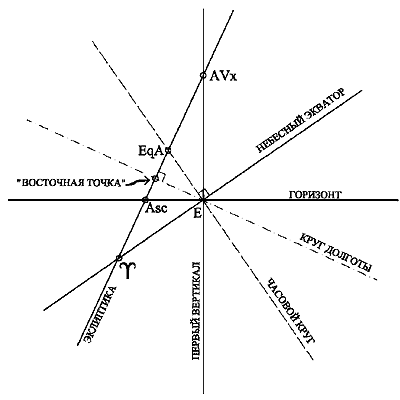 Восточные домаI. (Англ. Eastern Houses). Дома гороскопа, расположенные к востоку от небесного меридиана: X, XI, XII, I, II, III. См. Полусферы. II. (Англ. Oriental Houses). Дома гороскопа, которые входят в квадранты гороскопа, начинающиеся от оси небесного меридиана, т.е. X, XI, XII и IV, V, VI дома. Восточный аспектдуговой аспект, рассматриваемый в направлении, совпадающем с последовательностью знаков Зодиака. См. Левосторонний аспект.Восточный гороскопназвание, использующееся в популярных гороскопах для обозначения системы циклического календаря, распространенного, прежде всего, в странах Дальнего Востока и Юго-Восточной Азии. Подробнее см. Китайская астрология.Восход(греч. Anatole, лат. Ortus)I. Появление небесного тела над горизонтом вследствие суточного вращения небесной сферы. II. Одно из старинных названий первого дома гороскопа. Восхода Солнца картасолярная картагороскоп, в котором куспид I дома установлен на Солнце, а куспиды остальных домов рассчитаны по любой из систем домов гороскопа. В.С.к. используется в тех случаях, когда время рождения натива неизвестно. По-видимому, этот метод появился в начале XX в. среди астрологов, писавших статьи о выдающихся личностях, время рождения которых было неизвестно. В системе тематических карт принцип В.С.к. распространен и на другие планеты. Разновидностью В.С.к. является Солярного равновесия карта. Восходящая планетапланета, расположенная близ Асцендента. Разные астрологи дают разные определения В.п. Некоторые школы называют В.п. те планеты, которые находятся не более чем в 5° перед ASC и не более чем в 10° после ASC. В других школах В.п. принято называть любую планету, расположенную в I доме (в системе домов гороскопа, в которой куспид I дома совпадает с ASC), а если их несколько, то планету, стоящую ближе к ASC. Н.Маркина отмечает, что В.п. определяет среду вокруг человека, то, как он преодолевает препятствия. Знак на ASC дает структуру всему I дому, а В.п. определяет характер личности. Влияние ее планетарных свойств особенно заметно, если планета сильна в этом знаке либо если Солнце занимает тот знак, которым управляет В.п. Иногда В.п. называют планету, находящуюся в восточной полусфере домов. Восходящие домавосточные дома, анафораhttp://encyclopedia.astrologer.ru/cgi-bin/guard/D/doma_gor.htmlдома гороскопа, расположенные в восточной полусфере домов, т.е. X, XI, XII, I, II и III дома. Противоположность В.д. - заходящие дома. См. Полусферы. Восходящие и заходящие звездынеподвижные звезды, которые дважды в сутки пересекают линию горизонта, в отличие от звезд, которые никогда не заходят или не восходят (см. Невосходящие звезды, Незаходящие звезды). На широте Москвы звезды, склонение которых больше 56°, всегда находятся над горизонтом (они называются "незаходящими"), а звезды, расположенные южнее -24° по склонению, никогда не появляются над горизонтом (они называются "невосходящими"). Все остальные звезды являются В. и з.з.Восходящий узелузел орбиты планеты, в котором она пересекает эклиптику, перемещаясь с юга на север. В.у. лунной орбиты играет в астрологии значительную роль. См. Раху, Лунные Узлы. Враждаэссенциальная слабость планеты, проявляющаяся в определенном знаке Зодиака. В западной астрологии считается, что В. имеет место, когда планета находится в зодиакальном знаке той же стихии, к которой относится знак ее изгнания. При этом знак, в котором она расположена, не должен быть ни знаком изгнания, ни знаком падения, ни знаком экзальтации этой планеты. В. - слабость малой силы, она придает лишь дополнительный оттенок взаимоотношениям планеты и знака. Противоположность - дружба. В индийской астрологии принята следующая система В. (по Джеймсу Брахе): Вращение звездВращение Солнца было открыто Г.Галилеем в 1610-11 гг. по движению солнечных пятен. Вращение других звезд было обнаружено в . при исследовании спектров затменных двойных звезд. Значения экваториальной скорости В.з. изменяются в ходе эволюции звезд и на стадии главной последовательности сильно зависят от спектрального класса звезды, следовательно - от ее массы. Сравнение скоростей вращения звезд одного спектрального класса, но разных возрастов показывает, что чем старше звезда, тем медленнее она вращается. Солнце принадлежит к медленно вращающимся звездам (средняя скорость вращения - ок. 2 км/с), причем период солнечного вращения зависит от гелиошироты (вблизи полюсов он приблизительно на 20% больше, чем на экваторе) и, по-видимому, от глубины. Это явление связано с присутствием на Солнце конвективной оболочки и является одной из причин, порождающих циклическую солнечную активность. В.з. влияет на ход их эволюции и на наблюдаемые параметры. Под действием центробежных сил, возникающих при вращении, изменяется форма звезды (появляется небольшая сплюснутость), при этом температура поверхности звезды у полюсов оказывается немного выше, чем у экватора. Поэтому видимая звездная величина звезды в определенной мере зависит от наклона ее оси вращения к лучу зрения. Кроме того, центробежные силы частично уравновешивают силы тяготения, и в центральной области звезды, где происходит генерация энергии за счет термоядерных реакций, уменьшаются давление и температура, а следовательно, и скорость выделения энергии. Отсюда вытекает, что вращающиеся звезды должны обладать меньшей полной светимостью и эффективной температурой и медленнее эволюционировать. На стадиях эволюции, сопровождающихся значительным сжатием звезды, В.з. может быть существенным фактором, например, если скорость В.з. превысит первую космическую скорость, то силы притяжения не смогут удержать вещество, и оно должно оттекать от звезды, сама же звезда в этом случае тормозится. Наблюдения показывают, что скорость В.з. сложным образом изменяется в ходе их эволюции. Так, звезды спектрального класса G перед выходом на главную последовательность обладают скоростями вращения до 100 км/с. Затем, на ранних стадиях эволюции вдоль главной последовательности их вращение замедляется. Замедление вращения наблюдается также у радиопульсаров. Рентгеновские пульсары, наоборот, ускоряют свое вращение. Особый интерес представляет эволюция вращения зарождающихся звезд (протозвезд), т.к., по-видимому, именно вращение определяет, во что превратится звезда - в одиночную, двойную или звезду с планетной системой. В.з. имеет определенное астрологическое значение, прежде всего - в прогнозировании времени событий. Примечание: v1 - средняя скорость вращения звезды в предположении произвольной ориентации осей вращения; v2 - максимальная наблюдавшаяся скорость вращения; v3 - скорость вращения звезды, при которой сила гравитационного притяжения на экваторе уравновешивается центробежной силой.Времена годасезоны годавесна, лето, осень и зима. Смена В.г. вызвана движением Земли вокруг Солнца, наклоном земной оси к плоскости земной орбиты и сохранением направления оси в пространстве. Эти причины вызывают периодические изменения условий освещения и обогревания земных полушарий. Когда Земля находится на ближайшем расстоянии от Солнца (в перигелии), Северный полюс отклонен от Солнца, находится в тени. На нем полярная полугодовая ночь. В северном полушарии солнечные лучи падают на поверхность под большим наклоном, тепла мало, стоит зима. В южном полушарии лето. Через полгода, когда Земля находится в афелии, Северный полюс наклонен к Солнцу, - стоит полугодовой полярный день. В северном полушарии лучи падают почти отвесно, стоит лето. В южном полушарии зима. Вселеннаябесконечный материальный мир. В. включает в себя бесконечное разнообразие отдельных тел, их систем и др. космических образований, возникающих в процессе движения материи. Космические тела во В. объединяются в системы, составные части которых связаны между собой главным образом силами тяготения. С помощью современных астрономических инструментов можно наблюдать или фотографировать большое количество др. звездных систем (галактик), самые далекие из которых - радиогалактики и квазары. Совокупность галактик, доступных наблюдению, называют метагалактикой. Количество звезд в наблюдаемой части В. - порядка 10 21 . Основным состоянием вещества во В. является плазма. В. в широком понимании - предмет исследования всего естествознания; в специальном - астрономии, исследующей возникновение, развитие и структуру различных космических образований, их пространственно-временное распределение, и космологии, которая изучает вопросы строения и эволюции В. как целого. Общие законы развития В. изучаются средствами построения космологических моделей на основе теории относительности и законов сохранения массы, импульса и энергии.Вторичные значения домоввторичные дома, производные домаметод соотнесения различных сфер и явлений жизни человека с домами его натального или хорарного гороскопа. В.з.д. позволяют определить дома, управляющие широким кругом вопросов, связанных не только непосредственно с данным человеком, но и с людьми и предметами, его окружающими. Основным методом В.з.д. является т.наз. "производный метод", базирующийся на смещении нумерации домов гороскопа: астролог "поворачивает карту" и использует другой дом в качестве I дома. Например, супруг представлен VII домом, а его друг - XI домом, считая от VII, т.е. V домом хорара. Затем от полученного производного дома можно получить второй производный дом, напр., дети друга супруга будут связаны с V домом от V, т.е. с IX домом хорара. Во всех случаях нужно использовать вторичный дом на основе самого близкого родства с кверентом (нативом). Так, мать сестры кверента является и матерью самого кверента, поэтому с ней будет связан просто X дом, а не X дом от III. Особой разновидностью получения В.з.д. является т.наз. "ступенчатая система". Как указывают А.Унгар и Л.Хубер (США), она используется, когда изучаются многочисленные объекты, подобные друг другу и имеющие одну и ту же степень близости с кверентом или нативом (напр., две машины, два друга, два ребенка). Существует два ступенчатых метода. Первый метод применяется тогда, когда между двумя квезитидами существует кровное родство. При использовании этого метода второй квезитид приписывается к какому-то дому на основании действительного родства между ними. Напр., вопрос, касающийся двух и более детей одного родителя (кверента) решается путем назначения V дома (дома детей) первому ребенку, следующая ступень - III дом (дом родных братьев и сестер) из V дома, т.е. VII дом хорара. Он приписывается второму ребенку. Если в этот же вопрос включен третий ребенок, то для него используется III дом из VII дома, т.е. IX дом хорара. Этот принцип может быть использован и в сочетании с производным методом. Предположим, что кверент задает вопрос о двух тетях (сестрах матери). Астролог устанавливает на карте дом матери (X дом). Тогда первая тетя будет связана с III домом из X дома, т.е. XII домом. Вторая тетя будет представлена II домом хорара (III дом из XII). Второй ступенчатый метод используется применительно как к одушевленным, так и неодушевленным предметам, когда отсутствует кровное родство между квезитидами. Этот метод не применяется для приемных детей, бывших супругов или других бывших родственников. При использовании этого метода второй квезитид приписывается к тому дому, который отстоит от дома первого квезитида на такое же число домов, на какое дом первого квезитида отстоит от дома кверента. Например, первый автомобиль приписывается к III дому, а второй - к III дому от III дома, т.е. к V дому. В случае приемных детей используется первый ступенчатый метод, и сводные братья и сестры будут друг для друга символизироваться III домом. В случае вопроса о бывших супругах также делается исключение и используется первый метод. Если кверент и его бывший супруг остаются друзьями, то последний обозначается XI домом. Если бывший супруг стал тайным врагом, то он "идет" по XII дому. Если бывший супруг является родителем ребенка кверента, то он идет по VIII дому (IV "дом отца" из V "дома детей"), если речь идет о бывшем муже женщины-кверента, или по II дому (X "дом матери" из V), если речь идет о бывшей жене мужчины-кверента. Вторичные прогрессиивторичные дирекции (устар.)наиболее популярная разновидность прогнозной методики прогрессий. Во В.п. средние солнечные сутки соответствуют тропическому году жизни натива (ключ 1:365.25). Таким образом, для прогнозирования событий в жизни человека достаточно иметь сведения о движении планет в течение нескольких месяцев после его рождения. Наибольшее внимание во В.п. уделяется движению Луны. Считается, что происходящие примерно раз в два с половиной года ингрессии прогрессивной Луны в новый знак Зодиака (а также ингрессии в новый дом натального гороскопа) указывают на значимые изменения в мироощущении натива, на формирование новых принципов взаимодействия с миром, изменение интересов в жизни. Аспекты пpогpессивной Луны оказывают сильный, но постепенный эффект, пpодолжительностью пpимеpно в один месяц. Месяц, когда пpогpессивная Луна пpиближается к квадpатуpе к своему pадикальному положению, обычно пpиносит нативу несчастные случаи и нестабильность; ближайший пpедшествующий полуквадpат обычно пpедвещает пpиpоду кpизиса или физической болезни, pазвитие котоpых ожидается; тpины и секстили пpогpессивной Луны к pадикальной Луне в общем виде укажут на благопpиятные месяцы; аспекты квадpатуpы и оппозиции также влияют сильно, но дисгаpмонично, фоpмиpуя кpитические пеpиоды в 7-й, 14-й, 21-й и 28-й год жизни. Повторение натального аспекта между Солнцем и Луной в прогрессивной карте называется синодической лунацией (см. Эмболисмическая лунация). Во В.п. анализируются также ингресии других планет (если они имеют место), точные дуговые аспекты, которые образуют прогрессивные планеты к точкам натальной карты, а также взаимные аспекты между прогрессивными планетами. Многие астрологи считают очень значимым изменение прогрессивной планетой своего движения с ретроградного на директное (или наоборот). Учитывается и расположение прогрессивных куспидов домов (что, однако, осложняется наличием различных методик расчета домов в прогрессиях). Подробнее см. Прогрессии. Высшая Школа Классической Астрологии(сокр. ВШКА)образовательное учреждение в г.Москва. Было создано в . при Центре Астрологических Исследований (отделившись от Академии Астрологии) в соответствии с законом РФ об образовании для ведения очной и заочной формы обучения в России и странах СНГ. В настоящее время в ВШКА обучается более 150 студентов на вечернем отделении и более 2000 на заочном отделении (в основном из России, но также из Армении, Белоруссии, Казахстана, Латвии и Украины). В 1994 году ВШКА первая в России получила лицензию на образовательную деятельность в области преподавания астрологии и поэтому имеет право выдавать диплом установленного образца. ВШКА налажены связи с Национальным Советом Геокосмических Исследований (США), при ЦАИ создан Евро-Азиатский филиал этой авторитетной организации, позволяющий студентам ВШКА сдавать экзамены на получение сертификата астролога по международным стандартам. Ректором ВШКА и президентом Евро-Азиатского Филиала Национального Совета Геокосмических Исследований является Е.К.Кашенина. См. также интернет-странички ВШКА. Высшие планетыневидимые планетыназвание планет, которые не видны невооруженным глазом и были открыты после изобретения телескопа (Уран, Нептун и Плутон; в ряде астрологических школ к В.п. причисляются также Хирон и некоторые гипотетические планеты). Многие астрологи указывают, что В.п. играют важную роль в мунданной астрологии, но редко проявляют свое действие в гороскопах отдельных людей, обычно действуя опосредованно, через аспекты к планетам септенера (отсюда такие альтернативные названия В.п., как "коллективные планеты", "надличностные планеты"). Однако другие астрологи отмечают, что влияние В.п. может быть ощутимо в любом гороскопе (особенно отмечено возрастание роли В.п. в картах людей, рожденных в последние десятилетия). Обсуждая значимость В.п. в гороскопе, Бруно Хубер пишет, что эти планеты "являются решающими факторами процесса роста. Они несут в себе потенциал изменения уровня сознания, духовного понимания возможностей человека... С точки зрения эволюции, новые планеты привносят качества, прежде недоступные человечеству как целому. Эти новые качества имеют нематериальную, духовную природу... Пока мы не сознаем всех возможностей, связанных с новыми планетами, они предстают лишь нарушителями повседневной спокойной жизни... Проявления этих планет часто неверно истолковываются прежде всего теми, кто игнорирует существование духовного мира, а также людьми, пытающимися использовать их энергии в эгоистических целях. Последние на собственном опыте узнают, что эти планеты не просто действуют в индивидуальной жизни, но и связывают ее с коллективной судьбой. Мы можем не осознавать воздействие трансцендентных планет, но все равно находимся под их влиянием. Это так же верно, как и то, что через нас осуществляются события, которые мы воспринимаем как результат коллективной судьбы. Именно потому сразу после открытия каждой из новых планет различные сенсационные происшествия, катастрофы и другие нарушения естественного хода событий давали людям знать о ее негативных проявлениях. Пока мы не делаем сознательных усилий для того, чтобы реагировать на духовные планеты духовным образом, мы автоматически движемся в потоке коллективной судьбы. Мы переживаем потрясения, общие для целого круга людей, которые в значительной мере имеют общую с нами судьбу. Положительные результаты работы энергий трех новых планет испытывают только те, кто достаточно развил свое индивидуальное сознание и выбрал для себя надличностные идеалы в качестве жизненных мотивов, кто всеми силами стремится поступать по соответствующим меркам". Часто считается, что в принципе функции В.п. не отличаются кардинальным образом от планет септенера, но принадлежат к иному, надличностному измерению. Они связаны с глубинными значениями традиционных планет, являясь "высшей октавой" качеств определенных планет септенера. Обычно Уран считают высшей октавой Меркурия и/или Сатурна, Нептун - высшей октавой Луны и/или Венеры, Плутон - высшей октавой Солнца и/или Марса. В некоторых источниках термин В.п. некорректно считают синонимом понятий "внешние планеты" и "медленные планеты". ГГамбургская школа астрологиишкола астрологии, базирующаяся на разработках немецкого астролога первой половины XX в. Альфреда Витте, а также его коллеги и единомышленника Фридриха Зиггрюна. Г.ш.а. возникла в 1920-х гг. в Гамбурге. Название "Гамбургская школа" было предложено Ф.Зиггрюном после того, как возникла идея объединить работу астрологического издательства и авторские лекции Витте. Активными сторонниками Г.ш.а., сыгравшими большую роль в распространении и популяризации ее концепций, были Людвиг Рудольф и Вильгельм Бекман, а позднее - Герман Лефельдт в Германии, Ричард Свела (Svehla) в Кливленде (Огайо) и Ханс Ниггеман в Нью-Йорке. Расцвет деятельности Г.ш.а. на рубеже 1920-х-30-х гг. закончился с приходом к власти нацистов. В . умер Витте, другие представители данной школы подверглись репрессиям. Однако по окончании Второй мировой войны Людвиг Рудольф сумел восстановить деятельность Г.ш.а. и ее издательства. 17 августа . начал издаваться ежеквартальный журнал "Hamburger Heft" ("Гамбургские тетради"), и по сей день являющийся основным печатным органом Г.ш.а. В том же году в Гамбурге было основано "Общество астрологического обучения (Гамбургская школа)". Начиная с . оно проводит ежегодные конференции, предлагает циклы лекций и семинаров ведущих астрологов во всех регионах Германии, а также за рубежом. Решающее влияние на распространение системы Г.ш.а. в англоязычных странах оказала деятельность Х.Ниггемана. Он ввел название "ураническая астрология" (англ. Uranian Astrology), под которым методики Гамбургской школы стали известны в Америке. Дальнейшему своему распространению в США ураническая астрология во многом обязана Чарльзу Эмерсону, основавшему и возглавившему Уранианское Общество при Национальном Совете Геокосмических Исследований. И по сей день наибольшую популярность техники Г.ш.а. имеют в ФРГ и США. Среди современных астрологов, придерживающихся концепций Г.ш.а., следует выделить Удо Рудольфа, с . возглавляющего Г.ш.а. в Германии, а также американских астрологов Марию Кэй Симмс, Пенелопу Бертучелли, Гэри Кристена и др. Г.ш.а. оказала большое влияние на развитие многих направлений в современной астрологии (см., в частности, Космобиология). Одним из ключевых моментов, отличающих Г.ш.а., является утверждение о том, что реально действующими и значимыми для определения событий являются аспекты, порожденные числами 2, 4, 8, 16 (эти аспекты в традиционной астрологии называются напряженными аспектами). При этом астрологи Г.ш.а. практически отказались от использования прочих аспектов. Другим важнейшим принципом Г.ш.а. стало возрождение и переосмысление старинных систем жребиев и мидпойнтов. Витте пришел к выводу, что симметричное расположение планет (и др. элементов гороскопа) относительно какой-либо оси является не менее важным, чем дуговые аспекты. Витте дал этому явлению название планетарной картины. Настольной книгой астрологов Г.ш.а. являются "Правила планетарных картин" ("Regelwerk für Planetenbilder"; 1-е изд. 1928), где изложены характеристики всех возможных сочетаний трех элементов гороскопа, а также приведен ряд формул с участием четырех элементов. Для удобства определения аспектов и планетарных картин были введены подвижные круговые шкалы, имеющие в своей основе тот же принцип, что и карты гармоник. Основными являются 360-градусная и 90-градусная шкалы. Пунктом системы Г.ш.а., вызвавшим, пожалуй, наиболее ожесточенные споры, явилось введение в астрологический анализ восьми "тонкоматериальных" фиктивных планет, называемых обычно транснептунидами. Эти восемь точек, математически рассчитанные Витте и Зиггрюном, используются в Г.ш.а. наряду с традиционными элементами. Т.о., всего астрологами этой школы учитывается 22 основные чувствительные точки (точнее, 22 оси): Солнце, Луна, ось Лунных Узлов, ось Асцендент/Десцендент, ось MC/IC, Овна точка, Меркурий, Венера, Марс, Юпитер, Сатурн, Уран, Нептун, Плутон, а также транснептуниды Купидон, Гадес, Зевс, Кронос, Аполлон, Адмет, Вулкан, Посейдон. Первые шесть перечисленных точек (осей) называются индивидуальными точками (личными, личностными, персональными). Считается, что эти шесть точек имеют основное значение в гороскопе, и исследуется прежде всего именно их положение и взаимодействие. В Г.ш.а. существует особая концепция систем домов гороскопа. Для разрешения проблемы искажений, возникающих при использовании квадрантных систем домов на высоких широтах, Витте отверг все подходы, в которых Середина Неба и Асцендент связаны в единую систему домов. Он предложил отдельно анализировать гороскоп, в котором дома отсчитываются от Асцендента, и отдельно - меридианный гороскоп, а затем синтезировать полученные результаты. Кроме того, в Г.ш.а. исследуются и карты с домами, отсчитываемыми от всех остальных индивидуальных точек. Т.о., всего используется 6 гороскопов: меридианный гороскоп, асцендентный гороскоп, земной гороскоп, узловой гороскоп, солнечный гороскоп и лунный гороскоп. Расчет Асцендента и Меридиана в Г.ш.а. таков же, как и в других астрологических школах, и значения планет в домах те же, что и во всех направлениях астрологии. Однако при интерпретации домов учитываются особенности значений каждого из 6 гороскопов. Например, десятый дом Меридиана имеет то же значение, что и десятый дом Асцендента, но в меридианном гороскопе значение направлено на психическое, личное и социальное, тогда как в асцендентном гороскопе оно направлено на внешний мир, на других людей. В связи с тем, что в Г.ш.а. используется обширнейший набор чувствительных точек и их комбинаций, астрологи этой школы придерживаются очень жестких орбисов. Обычно максимальным орбисом считается 1°30' (для основных аспектов), а в большинстве случаев используется орбис 1° и менее. Для таких аспектов, как 22°30', допустим орбис не более 15'. Для дирекций в качестве орбиса берутся 3-4 угловых минуты. Основное внимание уделяется точнейшим аспектам (эксактам). Из прогнозных методик в Г.ш.а. в основном используются вторичные прогрессии, дирекции солнечной дуги и транзиты. Принципы при рассмотрении прогнозных карт принимаются те же, что и при анализе радикса: изучаются планетарные картины, образуемые прогрессивными планетами совместно с натальными, и т.д. В Г.ш.а. за более чем полувековую историю развития было также разработано большое количество других, более частных методик. См. Магический квадрат, Солнечные зависимости, Меридиан дня, Параллель. Ганн Уильям Делберт(Gann)(6.06.1878, Лафкин, шт.Техас - 14.06.1955, Бруклин, Нью-Йорк)американский финансовый аналитик, активно использовавший астрологию в своей работе. Г. - самый знаменитый специалист в области финансовой астрологии. Многие считают, что он был величайшим игроком на бирже своего времени. Г. начал заниматься торговлей в ., в возрасте 24 лет. В . он переехал в Нью-Йорк, открыл брокерскую контору. Позднее Г. переехал во Флориду, где основал службу финансовых консультаций и начал воплощать свои теории на практике. Г. написал несколько книг и ряд статей, в которых приоткрыл некоторые из своих методов анализа рынка. Он умер в возрасте 77 лет, оставив жену, трех дочерей и сына. История Г. окутана тайнами и полна противоречий. Он много лет изучал астрологию и нумерологию, чтобы выработать собственный, только ему присущий метод анализа рынка (хотя семья Г. не одобряла его занятий астрологией из-за строгого религиозного воспитания). Г. также занимался обучением детей крупных инвесторов за очень высокую плату. Говорят, что в начале 50-х годов, незадолго до смерти, он выкачал из рынка 50 млн. долларов. Однако другие утвеждают, что Г. в действительности не сделал на торговле больших денег. Как бы то ни было, достоверно известно, что в октябре . была проведена проверка дел Г., чтобы определить его способность заключать рыночные сделки. Выяснилось, что из 286 сделок с различными акциями 264 оказались прибыльными и лишь 22 - убыточными. В результате Г. увеличил свой капитал на 1000%. Современник Г. писал: "Человек, принимающий правильное решение в шести случаях из десяти, сделает себе состояние. А он побил рекорд, заключив 92% прибыльных сделок". Г. оставил после себя наследие из весьма ценных технических правил торгов, которые сами по себе уникальны. После смерти Г. Билли Джонс опубликовал его работы. Посвятив многие годы отбору карт, Джонс составил несколько курсов, которые и представил публике. Многие и многие часы были проведены в попытках расшифровать карты и записи Г. Осложняло работу и то, что во многих случаях он ссылается на астрологию лишь косвенно. По воспоминаниям Чарльза Джейна, большую вспомогательную работу для Г. проводили Эдвард Джондро и Кен Браун. К сожалению, Браун по просьбе Джондро после его смерти сжег все работы. Избранные сочинения:New stock trend detector; a review of the 1929-1932 panic and the 1932-1935 bull market. - Miami, Fla., 1949. Truth of the stock tape. - New York: Financial Guardian Publishing Co., 1923. The tunnel thru the air. - New York: Financial Guardian Publishing Co., 1927. Wall street stock selector; a review of the stock market with charts, rules and methods for selecting stocks. - New York: Financial Guardian Publishing Co., 1930. 45 years in Wall Street; a review of the 1937 panic and 1942 panic; 1946 bull market, with new time rules and percentage rules with charts for determining the trend on stocks. - Miami, Fla., 1949. How to make profits in commodities; a study of the commodity market, with charts and rules for successful trading and investing. - Miami: Lambert-Gann Pub. Co., 1951. Commodity Writings. - Institute for Economic & Financial Research, 1982. Active Determination of the Buying and Selling Points in the Stock Market's Long and Short Swings. - Institute for Economic & Financial Research, 1985. Subtle Art of Choosing Early and Late Leaders in the Operations of the Stock Market. - Institute for Economic & Financial Research, 1985. How to Select the Leaders in the Next Market Advance for Guaranteed Profits. - Institute for Economic & Financial Research, 1992. Литература:1. Меридиан Б. Финансовая астрология.// Журнал ЕАФ НСГИ. - Лето 1996.Гармоники(англ. harmonics; сокр. - H)методика углубленного анализа гороскопа. Она позволяет более тщательно исследовать действие дуговых аспектов натального гороскопа путем построения особых карт, которые дают представление о выраженности аспектов, порожденных тем или иным числом. Семь основных подходов к картам гармоник (1, 2, 3, 4, 5, 6, 7) Методика интерпретации гармоник (согласно Д.Хэмблину) Общие принципы интерпретации всех гармонических карт Значение отдельных карт гармоник (H1, H2, H3, H4, H5, H6, H7, H8, H9, H10, H11, H12, H13, H14, H15, H16, H25, H27, H49) Для построения карты гармоники числа N эклиптические координаты всех планет и куспидов угловых домов (а в принципе, и куспидов остальных домов), переведенные в абсолютные градусы долготы, умножаются на число N, и из полученных чисел вычитается по 360° до тех пор, пока не будет получено число меньше 360°. Напр., координата Солнца в натальной карте 211.0° (1° Скорпиона). В карте третьей гармоники координата Солнца будет равна 633°-360°= 273° (3° Козерога). При этом следует учитывать, что в картах четных Г. куспиды противоположных домов будут находиться в точном соединении. Карты Г. интерпретируются, исходя из нумерологических значений порождающих чисел. Несмотря на то, что принципы Г. были известны еще в эпоху эллинизма и получили развитие в средневековой индийской астрологии (см. Варги), а отдельные элементы системы Г. использовались в Гамбургской школе астрологии с 1930-х гг., методика Г. не пользовалась популярностью у западных астрологов вплоть до 70-х гг. XX в. Всплеск интереса к Г. был связан с деятельностью Джона Эдди (Великобритания), который разработал новые подходы к данной теме и изложил их в книге "Гармоники в астрологии" (1976; первые результаты были получены Эдди в середине 1950-х гг.). Среди астрологов, использующих Г. в своей работе, нет единодушия в вопросе о том, Г. каких чисел являются наиболее значимыми. Существуют разногласия и по другим, более частным вопросам. Д.Куталев указывает, что всего можно выделить семь основных подходов к картам Г. (1, 2, 3, 4, 5, 6, 7) ПЕРВЫЙ ПОДХОД: в астрологическом анализе следует учитывать отдельные, нумерологически значимые Г.; карты Г. используются для выявления аспектов положения (в картах Г. мелкие деления Зодиака видны в большем масштабе - к примеру, в карте 30-й гармоники каждый градус Зодиака "разворачивается" до размеров зодиакального знака), тогда как дуговые аспекты не рассматриваются; этого (исторически наиболее раннего) подхода придерживаются индийские астрологи, которые рассчитывают карты H3, H4, H7, H9, H10, H12, H16, H20, H24, H27, H40, H45 (подробнее см. ст. Варги); ВТОРОЙ ПОДХОД: следует рассматривать Г. чисел, кратных 2 и 3; карты этих Г. используются для выявления планетарных картин и точных дуговых аспектов, а аспекты положения не рассматриваются; данный подход был разработан в Гамбургской школе астрологии - астрологи этой школы наиболее часто работают с картой H4 (методика внедрена Людвигом Рудольфом), позволяющей детально анализировать т.наз. напряженные аспекты; более редко используются карты H6, H8, H12, H16, H24, тогда как карты H5 и H7 считаются вообще не содержащими астрологически значимой информации (подробнее см. ст. Круговая шкала); ТРЕТИЙ ПОДХОД: значение имеют Г. простых чисел и Г. квадратов простых чисел; карты Г. рассматривают для выявления дуговых аспектов определенного типа (обычно нетрадиционных), при этом аспекты положения обычно не учитываются; данный подход был разработан Джоном Эдди и является наиболее популярным у современных западных астрологов; исследуются карты H4, H5, H7, H9, реже - H3, H11, H13 и др. (подробности см. ниже); ЧЕТВЕРТЫЙ ПОДХОД: каждое число имеет значение, поэтому может быть полезным построение карты гармоники любого натурального числа (в зависимости от тематики исследования выбираются числа, имеющие нумерологическое значение, связанное с данной темой); можно учитывать как аспекты положения (положение в знаках Зодиака), так и дуговые аспекты; развитие этого подхода требует обоснования интерпретации чисел (см. Нумерология); ПЯТЫЙ ПОДХОД знаменует дальнейшее сближение гармонической астрологии и нумерологии: значение имеют карты Г. числа даты, числа имени и т.п. (см. статью Д.Куталева в компьютерном сб. "AstroComplex" и в Приложении). ШЕСТОЙ ПОДХОД: карты Г. первых девяти чисел натурального ряда анализируются на заполненность мажорными дуговыми аспектами; карта Г., в которой наибольшее количество аспектов, считается выражающей основную жизненную тему рожденного; этот подход разрабатывается современным американским астрологом Эльфи Лавои; СЕДЬМОЙ ПОДХОД: возможны построение и анализ карт Г. дробных (в т.ч. иррациональных) чисел, напр., карты, в которых какой-либо отдельный дом гороскопа разворачивается в целый круг (т.о. получается карта гармоники, связанной с темой определенного дома). Гармоническая астрология является одним из перспективнейших направлений современной астрологии. Поскольку в данном направлении еще нет устоявшихся канонов, многие астрологи экспериментируют с различными подходами, проводят исследования и т.п. Однако, как уже указывалось выше, наиболее популярной является методика Дж.Эдди и его последователей (Чарльз Харви, Дэвид Хэмблин и др.). Поэтому остановимся на данной концепции более подробно. Большинство астрологов, работающих с Г., учитывают классические десять планет и (при времени рождения, известном с точностью до 5 минут) куспиды угловых домов. Вопрос об учете Лунных Узлов остается открытым, так как не имеется еще достаточно надежных данных о том, какие Узлы - средние или истинные - имеют реальное значение. Часть астрологов учитывает в картах гармоник такие дополнительные точки, как вертекс, главные астероиды и т.д. Орбисы в картах Г. по Эдди: для соединений - 12°, для оппозиций - 6°, для тригонов - 4°, для квадратур - 3°, для секстиля - 2°, для полуквадрата и полутораквадрата - 1.5°, для полусекстиля и квиконса - 1°. Орбисы точных аспектов: соединение - 2°, оппозиция - 1°, тригон - 40', квадратура - 30', секстиль - 20', полуквадрат и полутораквадрат - 15', полусекстиль и квиконс - 10'. Дома в картах Г. обычно не используются. Некоторые астрологи рассматривают эти карты в системе равных домов от ASC или MC. Методика интерпретации Г. (согласно Д.Хэмблину):1. В первую очередь интерпретируется натальная карта, а карты Г. несут дополнительную информацию, которая должна встраиваться в картину, получаемую из натальной карты. Планеты в карте Г. - это все те же планеты радикса, и их истинное положение на небе (по знаку и дому) то же, что и в радикальной карте. Поэтому, рассматривая карту Г., надо постоянно держать рядом радикс и сравнивать их между собой. В натальной карте особенно важно отметить тесные аспекты (и их конфигурации) и неаспектированные планеты. Если аспект в натальной карте очень близок к точному, он будет повторяться в ряде карт Г., и его интерпретация зачастую имеет центральное значение для понимания личности. Неаспектированная планета, как известно, может представлять чрезвычайно мощную силу личности, и только рассмотрев карты Г., станет возможным понять, как человек встраивает принцип этой планеты в свою личность. Это относится не только к неаспектированным, но и к слабо аспектированным планетам натальной карты: карты Г. могут часто показывать, как эти планеты связаны с другими. 2. Практика показала, что наиболее информативными обычно являются карты четвертой (H4), пятой (Н5), седьмой (Н7) и девятой (Н9) гармоник. Часто оказывается достаточным проанализировать карты этих четырех Г. Можно рассмотреть и карты других Г., если планеты в этих картах образуют мощные конфигурации аспектов. О значении отдельных карт Г. см. п.4. 3. Общие принципы интерпретации всех гармонических карт.а) В карте любой Г. важно найти конфигурации аспектов (множественное соединение, тау-квадрат, большой трин и т.п.). Искусство интерпретации карт Г. в значительной мере есть искусство идентификации этих конфигураций и интерпретации их как целого. Отдельный аспект в карте Г. может быть не очень важным, если он не связан с другими аспектами. Но конфигурация, связывающая воедино большое число аспектов, - большая сила, показывающая способность человека интегрировать эти планетарные силы по типу данной Г. Природа интеграции, конечно, будет зависеть от того, какие именно планеты входят в конфигурацию, и от типа образуемых ими аспектов. Карты Г., имеющие подобные мощные конфигурации аспектов, являются самыми значимыми. б) Чем ближе дуговой аспект к точному, тем сильнее его влияние. Поэтому в картах Г. очень важно отметить тесные аспекты. Они часто оказывают принуждающее действие, даже если не связаны с другими аспектами в конфигурацию. Если тесный аспект - часть конфигурации, он еще важнее; и его можно интерпретировать как наиболее сильный аспект данной Г. Иногда может встретиться конфигурация, состоящая полностью из точных аспектов. Такие конфигурации чрезвычайно мощны, и обычно их влияние ясно и сильно выражено в поведении субъекта; когда в карте одной из гармоник присутствует точная конфигурация, доминирует тип поведения, связанный с этой Г. в) Иногда карта Г. содержит две или более конфигураций, связанных между собой одной планетой, являющейся частью всех этих конфигураций. Эту планету можно рассматривать как центральную планету карты. Часто она выглядит как доминирующая сила, которая действует по типу поведения, представленного данной картой. г) Целесообразно отметить планеты, расположенные близко к угловым точкам в карте Г., поскольку такие планеты играют более существенную и заметную роль в реакции человека на число Г., чем другие планеты. д) Анализируются аспекты между планетами. При этом нужно учитывать, имеется ли этот аспект (например, соединение в Н7) в натальной карте или он проявляется уже в Г. Последовательность интерпретации конкретного аспекта зависит, во-первых, от других планет, с которыми он связан в конфигурации аспектов, и, во-вторых, от домов и знаков, занимаемых планетами в радиксе. Очень важны аспекты Солнца. Их значение всегда более явное и влияние более всеохватывающее, чем действие других аспектов. Если нет времени или желания делать полный анализ серии карт Г., следует все же рассмотреть гармонические аспекты Солнца, так как это раскроет некоторые центральные факторы личности человека, позволит дать более полную и правдивую интерпретацию натальной карты. Особенно важны аспекты Солнца с Луной; если они сходятся в какой-то Г., то человек как бы несет качества этой Г. в виде общей "ауры", окрашивающей его личность и охватывающей все его поведение, даже если карта этой Г. не содержит других важных аспектов. Также интересен контакт Солнце- Меркурий, поскольку в натальной карте невозможен ни один взаимный аспект между этими планетами, кроме соединения. Тема аспектов Солнце-Меркурий - "размышление и сообщение о себе". Минорные аспекты (30°, 45°, 135°, 150°), не включенные в конфигурации аспектов, сами по себе обычно мало значимы. е) О значении положения планет в зодиакальных знаках в картах Г. проверенных данных нет, и вопрос значимости положения планет в знаках остается открытым. 4. Значение отдельных карт Г.Карта Н1 - натальная карта. Карта Н2. В ней оппозиции натальной карты становятся соединениями, квадратуры - оппозициями и т.д. Эта карта связана с принципом двоичности на простом и основном уровне. Основная двоичность, согласно Хэмблину, связана с осознанием себя как отдельной единицы, которая действует в среде, не являющейся ее частью. Поэтому с помощью карты Н2, видимо, можно выявлять осознание человеком своей индивидуальности, его связи со средой, способность формировать межличностные отношения. В связи с тем, что в карте Н2 не образуется аспектов, которых нет в натальной карте или карте Н4, она используется достаточно редко. Карта Н3 связана с принципом троичности на простом и основном уровне. Эта базисная троичность, согласно Хэмблину, связана с удовольствием человека от осознания, что он - часть окружающего мира. Если двоичность - это уровень, на котором человек реализует самость и поэтому свою отделенность ("Я" против других), то троичность - это уровень, на котором он обнаруживает, что в конце концов отделен не полностью, а имеет связи с внешним миром. Карта Н3 поэтому покажет пути использования человеком этих связей и создания контактов с окружающим миром. По своей сути это карта удовольствия, поскольку принцип троичности имеет дело с удовольствием и наслаждением, когда человек обнаруживает, что встроен в свое окружение и гармонически связан с ним. Карта Н4. Все соединения в карте Н4 содержатся в натальной карте в виде соединений, оппозиций и квадратур, все оппозиции - в виде полуквадратов, трины - в виде тринов, секстилей, полусекстилей и квиконсов. Но квадратуры, полуквадраты, полутораквадраты, секстили, полусекстили и квиконсы в карте Н4 несут новую информацию, которую нельзя получить из натальной карты. Характерно, что все планеты натального тау-квадрата или большого креста оказываются в карте Н4 в соединении, которое можно рассматривать как кластер усилия. Соединение планет в этой карте свидетельствует не о том, что они интегрированы в личности человека, а о том, что он стремится интегрировать их в своем поведении. В целом карта Н4 может рассказать о проблемах, встающих перед человеком при взаимодействии с внешним миром, с физическим окружением и людьми. Она показывает природу того, что человек ощущает как недостающее во взаимодействии с миром и как он должен это преодолевать. Карта Н4 помогает выявить ощущаемые человеком препятствия со стороны внешнего мира, если даже они частично являются проекцией его собственной натуры. При сильной карте Н4 человек склонен принять позицию борьбы с внешним миром. При слабой карте Н4 его отношение к миру будет более покорным, а возможно и индифферентным. Карта Н5. Все традиционные астрологические аспекты основаны на сочетании чисел 2 и 3. Соответственно, пятиричность связана с образованием связи между элементами, ощущаемыми как естественно разделенные. Пятиричность существенно связана с идеей делания, размещения, строительства, конструирования, структурирования, формообразования. Она имеет дело с созданием порядка из хаоса, соединением формальной связью того, что обычно разъединено. Таким образом, это первое число, в котором человек проявляет свою власть над миром и борется за изменение мира (по сравнению с тем его состоянием, какое он обнаружил). Тенденция к сильным картам Н5 имеется у людей, преобладающее занятие которых - практическая деятельность, инженерное дело, чистая наука и математика, создание форм и структур в искусстве. Н5 также связана со структурированием себя, собственного поведения. Наиболее важным ключевым словом здесь представляется "стиль". Но практика подтверждает, что хотя связи между планетами в карте Н5 могут давать большие преимущества, помогая внести в жизнь форму и порядок путем артистического и других видов творчества, развить особый, индивидуальный стиль поведения, вместе с тем очевидны и опасности этих связей, касающиеся навязчивого или навязчиво-обязательного поведения. Связи Н5 могут создавать стиль, но могут и превращать стиль в "тюрьму". 5, по-видимому, следует рассматривать как собственное число человека. Число 5 помогает человеку осмыслить мир и провозгласить его "своим". Пятиричность - это принцип, связанный с созданием порядка и формы из беспорядка и хаоса. Чтобы понять вещи, человек непрерывно стремится их классифицировать и разбить на категории. Он также стремится заключить окружающий мир в созданные им формы и структуры, а свое поведение - в стиль, соответствующий его целям. Пятиричность есть первейший источник человеческого творчества и способности к интеллектуальному пониманию действительности. Но она несет внутреннюю опасность: заключая мир в искусственные формы и структуры, можно потерять ощущение мира, что и бывает в действительности. Кроме того, ограничивая свое поведение искусственным стилем, можно потерять ощущение себя, и это также реально происходит. Карта Н6 связана с сочетанием двоичности и троичности и касается стремления к удовольствию или наслаждения от стремления. Важность этой гармоники в том, что, поскольку троичность по своему существу связана с пассивным удовольствием, человеку, видимо, требуется добавление двоичности, чтобы проявить себя миру. Согласно Джону Эдди и Чарльзу Харви, карта Н6 имеет дело с объективным выражением числа 3: ритм жизни, внешнее выражение радости жизни, ритм работы и игры, связанные с ритмической активностью. Однако из-за того, что карта, в которой принципы "усилия" и "удовольствия" нераздельно смешаны, интерпретируется с трудом, а также из-за того, что аспекты карты Н6 мы находим в картах других значимых Г., эта карта используется редко. Карта Н7. Чарльз Харви указывает, что эта Г. показывает, какие аспекты жизни вдохновляют и "включают" нас. Он считает, что Н7 обнаруживает то, что поднимет нас на более высокий уровень видения и понимания. Она характеризует нашу восприимчивость к потоку высшей энергии, а также обстоятельства, которые могут открыть нас "вдыханию" божественного. Дэвид Хэмблин, отмечая, что проникновение в божественное и понимание его ближе по значению к Н9, чем к Н7, считает, что 7 в действительности является числом не космоса, а человека, но не его рациональных и конструктивных способностей, а необузданного, плодотворного и непредсказуемого воображения. Это число наивысшего полета творческого воображения человека и наиглубочайших его деструктивных иллюзий. Это число не постоянства, а мимолетности, не неизменной правды, а неожиданных всплесков света и темноты, не объективной реальности, а субъективных впечатлений и эмоционального опыта, извлекаемого человеком из этих впечатлений, не знания, а фантазии. Короче, это романтическое число. Когда две планеты связаны в Н7, человек ощущает уверенность в романтической связи между ними. Идея соединения энергий двух планет должна иметь над ним большую эмоциональную власть. Вокруг нее в воображении человека сознательно или бессознательно создаются фантастические представления, влияющие на его мировоззрение и поведение. Проявления этого разнообразны: человек может чувствовать, что должен передать некое послание человечеству, и стремиться сделать это через творчество в области искусства, или он романтически видит будущее человечества и реализует это видение в борьбе, в политической деятельности; либо, наконец, это могут быть чисто личные фантазии, которые касаются только его самовосприятия и восприятия других людей, но в связи с ним самим, и которые влияют на его каждодневные действия и взаимодействия. Многие художники имеют сильные карты Н7, и это определяет не столько стиль произведений, сколько силу воображения, воплощенную в содержании. Поэтому художники, у которых семиричность выражена наиболее сильно, - не обязательно величайшие художники, но в их произведениях наиболее сильно выражена работа творческого воображения. Н7 также связана с сексуальной фантазией и эротикой, особенно при значимом Марсе (Сальвадор Дали, Генри Миллер). Карта Н7 может обнаруживать и очень опасные силы. Основная опасность, по-видимому, возникает, когда человек воспринимает побуждение, исходящее от связей в карте Н7, как видение реальности. Если он применяет это видение к себе и живет в соответствии с искаженной картиной реальности, то людям кажется, что он "живет в собственном мире", не связанном с реальным, но если у него хватит сил применить свое видение к реальному миру через собственное поведение, превращая фантазии в реальность, результаты могут быть поистине устрашающими. Такое превращение фантазии в реальность особенно свойственно политикам (яркий пример - А.Гитлер). Наконец, убийцы и другие жестокие преступники часто имеют сильные карты Н7, которые могут послужить ключом к пониманию работы их воображения, а следовательно, мотивацией преступлений. В общем, Н7 представляет динамическую силу вдохновения человека. Если Н5 представляет способность человека наложить на мир (и на себя) создаваемые им самим порядок и структуру, то Н7 имеет дело с его способностью наложить на мир (и на себя) смысл, имеющий эмоциональное значение для него самого. Многие люди никогда полностью не реализуют потенциал паттерна планетарных сил Н7. Он может вести к снам наяву и фантазиям и подсознательно влиять на поведение человека, но творческий потенциал его остается непознанным и неиспользованным. Но когда вся мощь Н7 "спускается с привязи", это ведет либо к диким разрушениям, либо к огромным творческим достижениям. Вместе с пятой гармоникой Н7 представляет способность человека к творчеству - к изобретению собственной версии реальности. Карта Н8. Если карта Н4 - это карта усилия: она показывает усилия, совершаемые человеком, чтобы справиться со своим окружением, - то карта Н8 идет дальше и, как можно ожидать, должна показывать результаты усилий, следовательно, это карта достижений. В карте Н8 радикальные полуквадраты (особенно связанные с проявлением) становятся соединениями, и карту Н8 изучают с целью определения, какие видимые (проявляющиеся) действия человек предпринимает, чтобы преодолеть проблемы и справиться со своим окружением. Однако карта Н8 содержит мало информации, которой нет в карте Н4. О принципе проявления можно судить, изучив оппозиции и другие "жесткие" аспекты в карте Н4. Карта Н9 - карта чистой троичности человека. В понимании астрологов число 3 всегда связывалось с такими качествами как удовольствие, наслаждение, гармония. Поэтому способность человека к развитию этих качеств можно видеть из карты Н9. Но надо понять, что число 9 представляет более чистую или более рафинированную троичность, чем та, которую обычно наблюдают астрологи. Карта Н9 представляет тип более глубокого удовольствия, его труднее ощутить полно, но оно приносит ощущение большего совершенства. Можно по-разному описать это состояние. Хэмблин считает наиболее подходящими словами "радость, счастье и мир". Карта Н9 показывает способность человека к радости и счастью, которые возникают из мира с собой и окружающими. Но поскольку это неразделимо, карта показывает и способность человека распространять радость и счастье на окружающих. Простая, или мирская интерпретация Н9 - счастье и поиск счастья. Но что приносит счастье? Чтобы быть счастливым и радостным, человеку надо быть и в мире с собой и окружающими. В Н9 человек принимает мир таким, каков он есть. Ему известно, что представляет собой мир, и он не пытается сделать его другим. И еще человек принимает сознание ограниченности своего знания. В наиболее глубоком смысле Н9 имеет дело со знанием, пониманием и правдой. Более того, чтобы быть в мире с собой, человек должен принять свое место в мире, как бы оно ни было незначительно. Высокомерие и самоутверждение предыдущих гармоник уступают место смирению. 9 - число не человека, а Космоса. В сфере этого числа человек занимает свое место в космической схеме. Знание несет с собой силу. Если человек владеет истинным пониманием мира, он проявляет в нем силу. Каждая из гармоник обладает своим собственным типом силы, но 9, видимо, наиболее мощное из рассмотренных чисел, несмотря на то, что сила его по своему существу не наступательная. Поистине удивительно, насколько выражена тенденция к сильным картам Н9 у религиозных деятелей, мистиков, людей, обладающих способностью ясновидения, лечения и других проявлений психической энергии. Карта Н9 может показать, способен ли человек развить психические силы, но для людей с недостатком этих сил (или чувствующих их недостаток) интерпретация карты Н9 может оказаться трудной. В особенности это относится к картам выдающихся людей, о которых известны именно их активные достижения, а не состояния пассивного наслаждения. Радость и счастье - вещи неуловимые, и цель, которую активно преследует человек, скорее окажется целью 4-й (победа), 5-й (порядок) или 7-й (вдохновение) Г., чем целью 9-й (радость) гармоники. Поэтому Хэмблин не соглашается с утверждением Джона Эдди, что карта Н9 представляет "идеал, который должен быть реализован", и что она "так относится к радикальной карте, как фрукт к дереву". Идеал как цель, к которой человек стремится, и результат труда его жизни зачастую лучше видны из карт других Г. Тем не менее, карта Н9 действительно характеризует тип идеала, наивысшую цель, к которой человек может стремиться, цель, которая приведет его к высшей радости, миру и пониманию. Но чтобы достичь этой цели, человек должен прекратить неустанную борьбу, связанную с другими Г., и "открыть себя миру" более пассивным образом. Согласно индийской традиции, карта Н9 является картой брачного партнера. Это можно объяснить тем, что Н9 четко связана не только с личной способностью человека к радости, но и к способности его распространять радость на окружающих. Поэтому карта Н9 может дать ключ к определению типа партнера, которому данный человек способен принести наибольшее счастье и получить максимальное счастье в ответ. Таким образом, карта Н9 может сообщить коечто об идеальном брачном партнере. Для обычного человека, не обладающего психической силой и способностью испытывать мистическую радость или, может быть, не готового узнать, что владеет этой способностью, лучший способ интерпретировать карту Н9 - рассматривать ее как ключ для нахождения пути человека к счастью. Некоторые люди не реализуют всех возможностей карты Н9 почти вплоть до смерти, а другие никогда полностью их не реализуют. Но люди хотят счастья, даже если не знают, как его найти, и для тех, кто хочет это узнать, карта Н9 имеет колоссальное значение. Но ясно, что Н9 простирается дальше этого, возможно, в области, которые трудно выразить словами. Карта Н10 представляет комбинацию пятиричности и двоичности. Хемблин отмечает, что 10 - это "смешанное" число, а для интерпретации полезнее чистые, несмешанные карты Г. Соединения Н10 лучше видны как оппозиции в карте Н5, и т.д. Поэтому карта Н10 исследуется очень редко. Карта Н11. Мартин Сеймур-Смит указывает, что аспект Н11 определяет "избыток"; он также цитирует Вильямсона, отмечавшего, что они описывают "способность человека интегрировать различия и двойственности". Он утверждает, что обе эти интерпретации совместимы: напряжение "двусвязанных" ситуаций, имеющих внешнюю сторону (когда вы охвачены чувствами обязательности долги, но не можете полностью удовлетворить одного или более человек), а также внутреннюю сторону (борьбу скептицизма и веры), по всей вероятности, ведет к стрессу, в свою очередь ведущего к эксцессу в той или иной форме. Хэмблин считает, что когда планеты сходятся в Н11, у человека имеется глубокое внутреннее страстное желание соединить их вместе; они составляют часть глубоко лежащих внутренних фантастических представлений о себе. Если фантазии, возникающие из Н7, имеют бурный, судорожный, импульсивный характер, то в Н11 они представляются более спокойно горящими, навязчивыми, возможно, имеют характер мечты. Это - материал для мечтаний человека о себе. Если фантастическое представление человека о себе достаточно сильно, он может воплощать его в своем поведении, но поскольку мечта возникает изнутри, ему трудно действовать реалистично и поднять ее до объективного уровня. Он будет либо недоигрывать (и в этом случае может не замечать ее вовсе), либо переигрывать, доводя ее до эксцесса. И в действительности много случаев, когда проявление внутренней мечты ведет к эксцессу. Но когда человек приходит к мнению, что его поведение является лишь плодом внутренней фантазии, он может подавить ее в себе. Карта Н12 связана с сочетанием двоичности и троичности. По сравнению с Н6, она содержит дополнительную дозу двоичности и поэтому имеет дело с усилением в направлении удовольствия и соединенности. Многие астрологи находят, что эта карта трудна для интерпретации вследствие своей "смешанной" природы, однако считают возможным, что Н12 - очень важная карта гармоники, показывающая природу земной жизни в целом в ее объективном выражении. Карта Н13. Сеймур-Смит и Вильямсон указывают, что карта Н13 выражает отношение человека к смерти и к духовной гибели. Хэмблин уточняет, что данная гармоника касается глубоко заложенного отношения человека к своему собственному существованию, а поэтому и к своей смерти. Карта Н14. Так как эта карта связана с сочетанием семиричности и двоичности, то удобнее рассматривать оппозиции в карте Н7 (являющиеся соединениями в карте Н14) и другие аспекты, чем строить отдельную карту Н14. Карта Н15 представляет комбинацию пятиричности и троичности, а для интерпретации полезнее "несмешанные" карты гармоник. Соединения в Н15 лучше видны и анализируются как трины в карте Н5. Карта Н16. Если Н8 связана с проявлением, то можно ожидать, что Н16 будет связана с результатами проявления. Индийские астрологи рассматривают Н16 как обнаруживающую максимум конкретного проявления личности или наиболее полного проявления личности в материальном мире. Но именно в карте Н16 квадратуры карты Н4 становятся соединениями, а квадратуры в Н4 часто выражают открытый конфликт, в котором одна сторона личности проецируется на других людей и рассматривается как "враг", с которым надо бороться. Проявляя себя конкретным образом в мире, человек может войти в конфликт с другим человеком, способ проявления которого отличен и не совместим со способом проявления первого. Поэтому Хэмблин считает, что карту Н16 можно рассматривать как карту конфликта. Она может показывать тип конфликта, в который, по всей вероятности, будет вовлечен человек, пытающийся разрешить свои внутренние противоречия и ответить на вызовы извне. Хэмблин указывает, что последовательность простых чисел 2, 3, 5, 7, 11, 13, 17, 19, 23... показывает движение в сторону внутреннего. По этой последовательности мы все более и более продвигаемся к стимулам, зарождающимся внутри индивидуума, а не накладываемым на него извне, мы проникаем в глубь внутреннего, а именно, к мыслям, желаниям и чувствам, происхождение которых - в сознании человека. При этом возрастает роль самосозерцания (размышления человека о себе самом). Все это не связано с объективным положением человека в окружении. Можно ожидать, что, двигаясь далее по последовательности (в Н17, Н19, Н23 и т.д.), мы все глубже будем проникать во внутреннее. Но для большинства людей мысли и чувства, связанные с этими большими простыми числами, находятся так глубоко, что человек вряд ли осознает их и неспособен интегрировать их в свое видимое поведение. Но есть и исключения. Так, какое-либо тесное соединение может быть столь мощным, что пробьется на поверхность, даже если находится в Н17, Н19 или Н23. Возможно, путем изучения этих исключительных случаев можно прийти к пониманию больших простых чисел. Кроме того, особого рассмотрения заслуживают сильные карты, представляющие развитие чистых принципов троичности (Н27), пятиричности (Н25) и семиричности (Н49). Что касается принципа двоичности, то, видимо, на Н16 достигается предел полезности для интерпретации, так как построив аспекты в карте Н16, можно заглянуть в гармоники, расположенные далее в двоичной последовательности: так, полуквадраты в Н16 представляют соединения в Н128. Карта Н25 представляет более чистый, более рафинированный уровень пятиричности, нежели Н5. При изучении гороскопов врачей Джон Эдди обнаружил, что 25-я гармоника в этих картах является существенной, и разумно предположить, что сила в Н25 (5х5, или "порядок в порядке") связана со способностью вводить "упорядоченность в порядок" жизни, так что человек может упорядоченным и структурированным образом распределять и перераспределять используемые им типы стилей и структур, приспосабливая их к обстоятельствам. В менее оптимальном варианте трудности в Н25 могут быть связаны с глубоко заложенным навязчивым поведением (неспособностью оставаться вне ограничивающих систем и структур), а следовательно, - с определенным физическим или умственным беспорядком, и это помогает объяснить обнаруженную Эдди связь между Н25 и паралитическим полиомиелитом. Таким образом, Н25 может быть очень важной гармоникой. Даже если не строить отдельную карту Н25, полезно обратить внимание на квинтили в карте Н5. Аналогичные выводы можно сделать и для карты Н49, представляющей 7х7. Но 49 значительно большее число, чем рассмотренные до сих пор, а чем больше число гармоники, тем менее точны положения планет (и еще менее точны положения куспидов домов) в карте. Поэтому не стоит строить карту Н49, если нет уверенности в точном времени рождения. Карта Н27 (3х3х3) представляет очень чистый тип наслаждения (блаженство или экстаз). По опыту работы с картой Н9 (в которой соединения Н27 выступают как трины) Хэмблин не считает, чтобы карта Н27 имела большую ценность для интерпретации качеств того или иного индивидуума, кроме тех редких людей, которые достигли высокого уровня наслаждения. Гармоничные аспектыконсонансные (от лат. consonans - "согласующийся, звучащий в унисон") аспекты, благоприятные аспекты, благотворные аспекты, добрые аспектыгруппа дуговых аспектов. К Г.а. относят трин (120°) и секстиль (60°). Ряд астрологов также считает Г.а. соединение с благотворными планетами, квиконс (150°) и полусекстиль (30°). Иногда в данную группу включают квинтиль и прочие творческие аспекты. Смысловая противоположность Г.а. - напряженные аспекты. В целом, Г.а. означают таланты и способности, благотворное влияние, гармоничное течение энергии, естественное, раскованное поведение. Многие астрологи критикуют использование термина "Г.а.", указывая, что данная группа аспектов действует далеко не всегда гармонично; зачастую эти аспекты проявляются негативно, означая стремление "жить по течению" и смотреть на мир "сквозь розовые очки": возможны лень, паразитизм, пускание дел на самотек, надежда "на авось", отсутствие интереса к жизненным проблемам. А.Подводный указывает, что "гармоничность" или "напряженность" аспектов зависит не только от их угловой величины, но и от уровня проработки гороскопа (см. Космические посвящения). Гексагон(греч. hexagonos - "шестиугольный")I. Правильный шестиугольник. В различных традициях Г. - символ изобилия, красоты, гармонии, свободы, брака, любви, милости, удовольствия, мира, взаимности, симметрии (таков же и символизм числа 6), образ человека (две руки, две ноги, голова и туловище), пифагорейский образ жизни и благой судьбы. Наличие углов, во-первых, и форма близкая к кругу, во-вторых, позволяют соотносить Г. с идеей энергии и мира, покоя одновременно, а также с Солнцем. В Древнем Китае с Г. связывалась идея семеричной центрированной (6+1) целостности. Если в гороскопе планеты и другие чувствительные точки образуют Г., то формируется конфигурация аспектов, называемая Звездой Давида (см). Литература:1. Топоров В. Геометрические символы.// Мифы народов мира. 2. Глоба П. Анализ и синтез космограмм.II. Редко употребляемое название дугового аспекта в 60°. См. Секстиль.Гелиакический восходпервый утренний восход звезды (планеты) после периода невидимости, вызванного тем, что Солнце в видимом годичном движении проходит эту область неба и "забивает" свет звезд своим сиянием. В древности Г.в. и гелиакические заходы тщательно наблюдались и использовались для составления парапегм, а в астрологии предзнаменований - для предсказаний. Г.в. звезды Сириус играл важную роль в религии, астрономии и календаре Древнего Египта. Жрецы пользовались им для предсказания наступления разлива Нила, что было жизненно важно, т.к. позволяло своевременно подготовить поля и ирригационные сооружения. Период невидимости перед Г.в. для Сириуса составляет 70 сут. См. Древнеегипетский календарь. Литература:1. Куликов С. Нить времен. 2. Саплин А. Астрологический энциклопедический словарь.Гелиакический заходзаход звезды (планеты) в лучах вечерней зари. См. также Гелиакический восход. Литература:1. Куликов С. Нить времен.Гелиакический восходпервый утренний восход звезды (планеты) после периода невидимости, вызванного тем, что Солнце в видимом годичном движении проходит эту область неба и "забивает" свет звезд своим сиянием. В древности Г.в. и гелиакические заходы тщательно наблюдались и использовались для составления парапегм, а в астрологии предзнаменований - для предсказаний. Г.в. звезды Сириус играл важную роль в религии, астрономии и календаре Древнего Египта. Жрецы пользовались им для предсказания наступления разлива Нила, что было жизненно важно, т.к. позволяло своевременно подготовить поля и ирригационные сооружения. Период невидимости перед Г.в. для Сириуса составляет 70 сут. См. Древнеегипетский календарь. Литература:1. Куликов С. Нить времен. 2. Саплин А. Астрологический энциклопедический словарь.Гелиакический заходзаход звезды (планеты) в лучах вечерней зари. См. также Гелиакический восход. Литература:1. Куликов С. Нить времен.Гелиоцентрическая астрология(от гелио... и "центр")направление астрологии, имеющее дело с гороскопами, построенными в гелиоцентрической системе координат. Иначе говоря, в Г.а. рассчитываются положения планет относительно центра Солнца, а не относительно центра Земли, как в традиционной астрологии. История Г.а. насчитывает несколько столетий. Первый пропагандист гелиоцентрической системы Коперника Г.И.Ретик в книге "Narratio Primo" (1540) использовал Г.а. в своих астрологических расчетах (еще за несколько лет до опубликования работы самого Коперника!). Активным сторонником Г.а. в середине XVII в. был английский астролог Джошуа Чилдри. Он отстаивал мнение о том, что астрология, основанная на гелиоцентрических позициях и аспектах планет "quod naturam" (как они есть), предпочтительнее, чем анализ планет "quod nos" (как они выглядят для нас). В . Чилдри опубликовал гелиоцентрические эфемериды. Даже в период упадка популярности астрологии, в начале XVIII в., некоторые астрологи (например, Анри де Буленвилье) исследовали возможности Г.а. Во 2-й половине XIX в. Г.а. получила развитие в системе "солярной биологии" американского эзотерика Хайрама Батлера. Он, в частности, акцентировал внимание на том, что Земля в Г.а. оказывается в оппозиции к геоцентрическому положению Солнца. На практике это привело к инверсии в понимании зодиакальных знаков: Батлер указывал, что с Весами в солярной биологии должны соотноситься такие же характеристики, как для человека, рожденного под знаком Овна согласно традиционной системе (см. Американская астрология). Однако сложность астрономических расчетов препятствовала широкому распространению концепций Г.а. Поэтому этапным рубежом в истории Г.а. явилось внедрение компьютеров в практику астрологов, произошедшее в последние десятилетия. Современная американская исследовательница Пэт Дэвис, занимающаяся проблемами Г.а. с 1970-х гг., предложила методику использования гелиоцентрических координат, которая получила широкое распространение. Основные принципы системы П.Дэвис таковы: 1. Земные события могут изучаться как с геоцентрической, так и с гелиоцентрической точки зрения. Влияние планет в гелиоцентрической карте приводит нас к взаимодействию с большим миром, который лежит снаружи нашего более личностного круга семьи, друзей и коллег. Гелиоцентрическая система представляет наше положение в обществе, это наша общественная жизнь и карьера, это распространение или расширение на весь окружающий мир. Геоцентрическая система придает большее значение нашей личной жизни. 2. Гелиоцентрический гороскоп строится в гелиоцентрической эклиптической система координат, т.е. определяется положение планет в знаках Зодиака относительно Солнца. Учитываются традиционные планеты (без Луны и фиктивных планет), а также Земля. Солнце в геоцентрической карте (гео-Солнце) и Земля в гелиоцентрической карте (гелио-Земля) всегда находятся в точной оппозиции друг к другу. Разница между гео- и гелиоположениями для Меркурия и Венеры может достигать 180°, для Марса - 47°23', для Юпитера - 11°51', для Сатурна - 6°29', для Урана - 3°11', для Нептуна и Плутона - менее 2°. В Г.а. все планеты движутся директно. 3. Общие значения планет, знаков Зодиака и дуговых аспектов в Г.а. таковы же, как и в традиционной астрологии. Напр., Венера в обоих системах связана с социальностью, ценными вещами и чувством успеха, но гелио-Венера влияет более общо, пытаясь заранее узнавать, чем будет удовлетворена гео-Венера. Причастность к романтике у гео-Венеры может привести к свадьбе, но выделенность гелио-Венеры приводит к тому, что свадьба - это пышная церемония с большим количеством гостей. Гелио-Венера не такая интимно-личная, как гео-Венера. Традиционная система управителей, связь планет с конкретными знаками и домами остаются действующими и в Г.а. Разница заключается в том, что в гелиоцентрической карте отмечены те дела, которые связаны с обществом и большим миром. 4. Наиболее продуктивным представляется не обособленный анализ гелиоцентрического гороскопа, а его синастрия с геоцентрическим гороскопом. Т.о., отмечается положение гелиопланет в домах традиционного гороскопа, изучаются аспекты гелиопланет к геопланетам, в т.ч. к Луне и Лунным Узлам. 5. Традиционные прогнозные методики оказались работоспособными и в Г.а. (прогрессии, транзиты и т.п.). Эта система получила много последователей, но, вместе с тем, подверглась активной критике. Противники данной системы указывают, что поскольку гороскопы строятся для объектов, находящихся на Земле, то гелиоцентрическая карта не может быть адекватной. С другой стороны, если мы все же принимаем концепцию "работоспособности" Г.а. для земных событий, то мы должны перейти на системы координат, настроенные на Солнце (напр., строить гороскопы в плоскости солнечного экватора или в инвариантной плоскости Солнечной системы), а не использовать земной Зодиак. Ряд астрологов не согласен с интерпретацией гелиоцентрической карты по Дэвис: исходя из астрологического значения Солнца, они указывают, что данная карта - это гороскоп духа, творческой энергии, сокровенного смысла жизни, а не гороскоп социальной активности. Наибольшей критике подверглась идея совмещения данных гео- и гелиоцентрических карт, достаточно абсурдная с астрономической точки зрения. Гений планетыв средневековой астрологии и демонологии - духовная ипостась ангела планеты.Гений рожденияпланета, находящаяся в натальной карте в соединении с Асцендентом. Она считается оказывающей наиболее сильное воздействие на личность рожденного, его манеры, поведение, внешность, его восприятие мира. См. Управитель гороскопа.Географическая астрологияподразделение мунданной астрологии, которое имеет дело с астрологическими корреляциями между Зодиаком, планетами и домами, с одной стороны, и географическими регионами - с другой. См. Топотезия (II).Геодезические куспиды домовкуспиды домов гороскопа, полученные по методу геодезических эквивалентов.Геодезические эквивалентыгеодетические эквиваленты (от англ. geodetic - "геодезический")методика астролокальности, предложенная американским астрологом XIX в. А.Р.Парсонсом и ставшая популярной в ХХ в. благодаря ее пропаганде, проводившейся выдающимся английским астрологом Сефариалом. Данная методика предполагает построение домов гороскопа, расположение которых зависит только от географических координат, но никак не связано со временем рождения/события. Суть Г.э. заключается в следующем. Нулевой (гринвичский меридиан) условно соотносится с положением Середины Неба в 0°00' Овна, а движение на восток от Гринвича - с движением МС по ходу знаков Зодиака; при этом 1° эклиптической долготы соответствует 1° географической долготы. Т.о., долготе Москвы (37°35' в.д.) будет соответствовать МС в 7°35' Тельца, а долготе 37°35' з.д. - МС в 22°25' Водолея. Асцендент и остальные куспиды домов определяются в соответствии с полученной Серединой Неба. Т.о., эта методика позволяет использовать любую систему домов, где есть расчет МС. Большинство исследователей, работающих с Г.э., используют Плацидуса систему домов. Дома в методике Г.э. сохраняют традиционные значения. Следует отметить, что Парсонс в своей книге "New Light from the Great Pyramid" (1893) при изложении техники Г.э. в качестве точки отсчета долгот берет координату не только Гринвича, но и великих пирамид в Гизе, которые соотносятся Парсонсом с 0° Тельца. Но реальная разница долгот между этими двумя пунктами составляет не ровно 30°, а 31°10'. Поэтому, если точно следовать системе Парсонса, то возможен и второй вариант, по которому, Гринвичу будет соответствовать MC в 28°50' Рыб, а не в 0° Овна. Сефариал же при изложении концепции Г.э. в своей книге "The Theory of Geodetic Equivalents" (1924) отбросил всякую двусмысленность, однозначно увязав точку Овна с долготой Гринвича. Г.э. имеют широкое применение, особенно в мунданной астрологии, а также при консультациях по переездам. Главным достоинством Г.э. является то, что для расчета домов требуются лишь широта и долгота, и поэтому астролог может изучать расположение планет и транзиты по домам гороскопа города или страны, не имея сведений о времени их основания. Особенно полезны Г.э. при изучении природных объектов (напр., вулканов), для которых построение натальной карты вообще невозможно. Поскольку расположение геодезических куспидов домов остается постоянным, возможно создание географических карт стран и континентов, на которых проведены линии, соединяющие пункты, в которых Асцендент (или другие куспиды) имеет одну и ту же координату (с определенным шагом). Такие карты могут оказать большую помощь при определении "горячих точек" на планете (в каких местах Земли затмения, планетные соединения, прохождения комет и т.п. оказываются на геодезических куспидах). Современная последовательница Сефариала Крис Макрэй (США) указывает на прекрасную работоспособность метода Г.э. при прогнозировании стихийных бедствий, транспортных аварий и т.п. Британский астролог Р.К.Дэвисон после экспериментов с Г.э. пришел к выводу, что символическое движение MC по Зодиаку может рассматриваться как на восток от гринвичского меридиана, так и на запад (тогда Москве будет соответствовать не только MC в 7°35' Тельца, но и в 22°25' Водолея). Таким образом, для каждого географического пункта может быть получено по две геодезические карты, и обе имеют значение. Г.э. Парсонса-Сефариала не являются единственным методом такого типа. Концепции построения домов, "привязанных" к географическим координатам, выдвигались с начала XVIII в. (видимо, первая подобная система была предложена А. де Буленвилье). Примерно с десяток подобных концепций обсуждается Чарльзом Харви в книге "Мунданная астрология". Скажем, американский астролог А.Уайз (AFA Bulletin. - Vol. 30. - N9. - 22 September 1968) отстаивает мнение о том, что Гринвич должен считаться центром знака Овна, а не его куспидом. Таким образом, по его системе к координате сефариаловского MC добавляется 15°: Лондон будет иметь Середину Неба в 14°55' Овна, а Москва - в 22°35' Тельца. А немецкий астролог Герхард Риттер (Ritter G. Kosomogeographie-Astrogeographie.// Sein und Werden. - 1969. - N6) предложил систему, в которой Зодиак "идет" по Земле с востока на запад, и 0° Овна соответствует долготе 65° в.д. Тогда Москве соответствует MC в 27°25' Овна, а Гринвичу - MC в 5°00' Близнецов. Среди всех подобный вариантов Г.э. следует выделить систему, используемую в Гамбургской школе астрологии. Она была развита Теодором Фридрихом из Лейпцига около . на основе идей своего современника - немецкого астролога А.М.Гримма. Эта система также дает результаты, достаточно близкие к Г.э. Сефариала. Здесь Гринвич тоже взят за точку отсчета, но географическая долгота переводится не в эклиптическую долготу, а в градусы прямого восхождения. Иначе говоря, измерения проводятся вдоль небесного экватора, а затем полученная точка проецируется на эклиптику, обозначая координату MC. С астрономической точки зрения данная система более убедительна, поскольку отражением земного экватора на небесной сфере является именно небесный экватор, а не эклиптика. Ряд астрологов отмечает, что и с астрологической точки зрения система Гримма-Фридриха дает наиболее точные результаты. Например, MC Хиросимы по этой системе имеет координату 10°01' Льва, находясь всего в 3' от Плутона в карте на момент взрыва атомной бомбы (тогда как MC Хиросимы по методу Сефариала - 12°28' Льва). 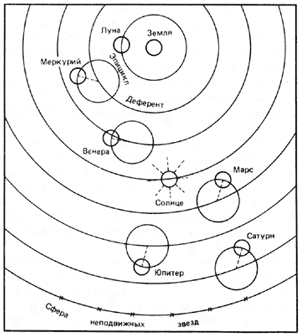 Георга звезда(лат. Georgium Sidus)название, данное новооткрытой планете Урану У.Гершелем в честь короля Великобритании Георга III (1760 - 1820). Однако астрономы других стран не согласились с гершелевским выбором названия, и термин "Г.з." так и не стал общепринятым. Геоцентрическая система мира(от гео... и "центр")http://encyclopedia.astrologer.ru/cgi-bin/guard/picture/Ptolemey.gifучение о центральном положении Земли в Солнечной системе и Вселенной. Согласно Г., не только Луна, но и планеты, Солнце и звезды обращаются вокруг Земли как единого центра, что соответствует повседневным наблюдениям. Со времен Пифагора в философии и науке утвердилось представление о гармонии мира (см. Гармония сфер), включавшее требование строгого кругового и равномерного движения небесных тел; однако с началом систематических астрономических наблюдений выяснилось, что видимые пути некоторых тел (планет) явно не удовлетворяли этому требованию. Платон сформулировал в качестве центральной задачи астрономии объяснение видимых несовершенных движений. Эту задачу решали Аристотель и Птолемей. В системе Птолемея, явившейся вершиной геоцентризма, планеты движутся строго равномерно по круговым орбитам - эпициклам, а центры последних - по другим, также круговым орбитам - деферентам. Сочетание этих совершенных движений в итоге дает видимое запутанное движение (соответствие наблюдениям достигается хитроумным подбором элементов орбит; см. Птолемеева система мира, "Альмагест"). Геоцентризм стал основным принципом космологии христианства и был связан с представлением об особой роли и центральном положении человека в мироздании (антропоцентризм). Благодаря авторитету Аристотеля и церкви он господствовал около двух тысячелетий, пока не сменился как в науке, так и в обыденном сознании гелиоцентризмом (см. Гелиоцентрическая система мира). Одной из последних в науке попыток адаптации геоцентризма к современным знаниям явилась Браге система мира. Гербальная астрологияраздел медицинской астрологии, который изучает соответствия астрологических факторов (планет, знаков Зодиака) растениям (в первую очередь - лекарственным). Наиболее древние известные разработки Г.а. представлены в трудах Нехепсона и Петосирида.Гериха числометод ректификации гороскопа, основанный на предположении, что координаты угловых точек натальной карты зависят от положения Солнца, Луны и Сатурна. Этот метод требует расчета особой точки гороскопа по следующей формуле: A = ((Луна + Солнце) / 2 + (Сатурн + Солнце) / 2) / 2 B = ((Луна + Сатурн) / 2 + A) / 2Считается, что точка B должна находиться в соединении с Асцендентом или Серединой Неба с орбисом 8°, но может давать координату и куспида какого-нибудь другого дома гороскопа. Г.ч. может использоваться только как дополнительный метод ректификации, поскольку его точность весьма невелика. Герцшпрунга-Ресселла диаграмма(сокр. HRD)графическое изображение зависимости "абсолютная звездная величина - спектральный класс" неподвижных звезд. Спектральный класс и показатель цвета определяются в основном температурой звезды, следовательно, положение звезды на Г.-Р. д. характеризует соотношение между ее важнейшими наблюдаемыми параметрами - температурой и светимостью. Это соотношение обусловлено, главным образом, химическим составом, массой и эволюционным статусом звезд, поэтому исследование Г.-Р. д. является важнейшим источником сведений об эволюции звезд. Название Г.-Р. д. связано с именами датского астронома Э.Герцшпрунга и американского астронома Г.Ресселла. Герцшпрунг в 1905-1907 гг. показал, что голубые звезды являются абсолютно наиболее яркими и что существуют две основные группы красных звезд - яркие и слабые, а также построил первую диаграмму "видимая звездная величина - показатель цвета" для звездного скопления; Ресселл опубликовал в . первую диаграмму "спектральный класс - абсолютная звездная величина". См. Главная последовательность. Гиады (Hyadum, от греч. thei - "идет дождь")яркое рассеянное звездное скопление в созвездии Тельца, включающее около 132 звезд (в частности, гамму, дельту1, тету1 и эпсилон Тельца). Угловой диаметр 330'. Интегральная фотоэлектрическая звездная величина 0.5m. Возраст скопления - ок. 660 млн. лет. Расстояние от Г. до Солнца - 46 пк; это ближайшее к нам рассеянное звездное скопление. Астрономическое положение на эпоху 2000.0: AR=04ч27м; D=+16°; Long=067°35'; Lat=-05°39'. Все звезды Г. движутся параллельно, но визуально их пути сходятся в одной точке неба (т.наз. вертекс), около Бетельгейзе. В греческой мифологии Г. - нимфы, дочери титана Атланта и Плейоны, одной из океанид. После гибели на охоте их брата Гиаса (его растерзали львы) Г. умерли от горя и Зевс превратил нимф в звезды. Их появление на небосклоне (отмечалось в октябре) совпадало с дождливым сезоном, поэтому они считались звездами дождя, их заход (в ноябре) напоминал об осенней пахоте. Самая яркая звезда в Г. - Прима Гиадум. Манилий указывает, что родившиеся при восходе Г. "не находят радости в покое, не ищут досуга, но живут среди толп, движения, гражданских смут. Их радуют скандалы и мятежи... предпочитают миру войну и питают страхи". Согласно Птолемею, Г. имеют природу Сатурна и Меркурия. Кефер приписывает Г. неблагоприятное влияние Марса. Девор отмечает также, что некоторые исследователи приписывают Г. смешанную природу Меркурия и Марса. Беккер приводит сочетание Марс-Нептун. По данным Девора, Г. приносят переменчивую фортуну, механические повреждения головы и косоглазие. Согласно Беккеру, Г. указывают на крайнюю импульсивность и чувственность. По наблюдениям Эбертина и Хофмана, Г. обладают свойствами Марса и Нептуна в сочетании с Ураном и указывают на расшатывающие организм сексуальные побуждения при стремлении к самосохранению, что ведет в целом к алчности, обжорству, гиперсексуальности, разврату, чрезмерности и распущенности, а также проявляется в стремлении к престижу и политической власти. Если эти тенденции обуздываются, то возрастает энергия позитивного свойства, что ведет к огромным успехам в жизни. Если карьера достигла своего пика, то возникает угроза, что негативные качества снова выступят на передний план и при утере бдительности приведут к провалам и падению. Исследователи особо подчеркивают, что сила и могущество людей с проявленными Г. в гороскопе не должны использоваться для подавления и порабощения других людей. На ASC, MC и в соединении со светилами Г. дают способности к военной профессии; при соединении с Сатурном - возможности падения и несчастных случаев. Ф.Величко отмечает, что соединение Г. с Луной может предвещать ранения в голову. В авестийской традиции слугами (эпигонами) Г. являются Марс, Сатурн, Венера. Это скопление, находясь в соединении с элементами натальной карты (орбис 20'), дает удары, переломы, травмы, дезориентацию, туман в голове. Часто Г. проявляются у людей с ненормальной психикой, у маньяков, одержимых, при белой горячке, у больных паранойей. Г. дает неалкогольные делирии и удары судьбы, вообще часто бьет, в том числе и физически ("Удары дубинкой" - написано у древних). Опасности публичных наказаний, экзекуций, но не казни. Опасность на войне, массовые катастрофы, дурные воздействия. Полная деструкция. В медицинском гороскопе Г. оказывают негативное воздействие на органы чувств. Согласно теории интерпретации звезд Д.Куталева, Г. символизируют яркое, непосредственное и эгоцентричное проявление таких качеств созвездия Тельца, как неукротимая энергия, способность добиваться своих целей, принцип "цель оправдывает средства", из-за которого рожденный наживает опасных врагов. Необходимость разрешения противоречий в личной и общественной этике. Гидра(лат. Hydra, от греч. hydra - "водяная змея")одно из экваториальных созвездий. Принятое обозначение Hya. Это крупнейшее созвездие, протянувшееся от Рака на западе до Весов на востоке. Площадь созвездия 1303 квадратных градуса. Созвездие содержит 130 звезд ярче 6-й видимой звездной величины. Название созвездия восходит к месопотамской астрологии: в Древнем Двуречье звезды современного созвездия Г. вместе с бетой Рака назывались MUSH ("Змея" или "Змеиный дракон"). В греческой мифологии Г. - легендарное чудовище у источника Лерны в Аргосе (Лернейская Г.), порождение Тифона и Эхидны. Обычно ее представляли с девятью головами. Ядовитое дыхание Г. уничтожало все живое. На месте каждой отрубаемой головы у Г. вырастали две новые. Согласно мифу, Геракл с помощью Иолая стал прижигать обрубки шеи и убил Г. Желчь или кровь Г. Геракл применил в качестве смертельного яда для стрел (напр., против Несса; см. Центавр). По другому мифу, созвездие Г. было создано Аполлоном вместе с созвездиями Ворона и Чаши (см. этот миф в ст. Ворон). Птолемей ("Тетрабиблос", I, 9) указывает, что яркие звезды созвездия Г. воздействуют как Сатурн и Венера. В.Робсон отмечает, что созвездие, простирающееся с 5° Льва по 23° Скорпиона, наделяет страстной и чувствительной натурой, заставляет испытывать превратности судьбы, пробуждает интерес к мореплаванию. В системе интерпретации звезд Д.Куталева созвездие Г. соотносится с обителью Луны в Раке, древесным знаком Вербы (Ивы) и Старшим Арканом Таро "Луна". Созвездие Г. означает ядовитую агрессию к окружающему миру из-за того, что человек, при всем своем уме, видит в мире только зло и считает возможным отвечать на него таким же злом; Г. акцентирует необходимость обретения духовных ценностей. Значение созвездия перекликается с созвездиями Южного Треугольника, Телескопа и Южной Рыбы. В данной системе астрологически важными считаются следующие звезды Г.: Гипогеон(греч. Hypogeon - "находящийся под Землей")термин, использовавший в античности для обозначения "нижнего неба" в гороскопе, включая надир, IC и IV дом. Гипотетические планетыпредположительно существующие, но еще не открытые планеты. Чаще всего это трансплутоновые (с орбитой, лежащей за пределами орбиты Плутона; см. Трансплутон, Прозерпина (II), Осирис (III), Исида (III), Анубис (I)) или, реже, инфрамеркурианские (их орбиты лежат внутри орбиты Меркурия; см. Инфрамеркурий, Вулкан (II)) планеты. Наличие неоткрытых планет (за исключением малых планет - астероидов) между орбитами Меркурия и Плутона крайне маловероятно, т.к. при современном уровне развития астрономии сколько-нибудь значительное небесное тело, находящееся в этой области, было бы обязательно обнаружено. Тем не менее, некоторые астрологические школы используют и Г.п., орбиты которых расположены между орбитами известных планет (см., в частности, Рекс, Сигма, а также Авестийская Школа Астрологии). Использование Г.п. в астрологической практике восходит к древним временам. Ряд исследователей отмечает наличие представлений о Г.п. в древнеегипетской, месопотамской и древнеиндийской астрологии. Дж.Уилсон обнаружил в средневековых источниках указания на то, что в древности было известно 13 орбит Солнечной системы, одна из которых находилась внутри орбиты Меркурия (Вулкан), а две - за орбитой Плутона. Согласно расчетам Д.Э.Ричардсона (Richardson), среднее расстояние от первой из трансплутоновых Г.п. до Солнца - 74.2 а.е., сидерический период ее обращения - 640 лет, тропический период обращения - 625 лет; для внешней Г.п. среднее расстояние до Солнца - 137.4 а.е., сидерический период - 1608 лет, тропический период - 1515 лет. В начале XX в. Г.п. стали активно вводиться голландскими астрологами (Рейзинк, де Беер и др.). Одним из ведущих астрологов середины столетия, занимавшихся вопросом Г.п., был Чарльз А.Джейна (США), автор книги "Неизвестные планеты" (1974). Он постулировал наличие шести Г.п. Это инфрамеркурианский Вулкан (с периодом обращения 25 сут), Рекс (период 40 месяцев), Сигма (13.93 года), Исида (384 сидерич.года), Мория (640 сидерич.лет) и Лайон (1610 сидерич.лет). Среди прочих Г.п.:   Ясон (Jason) - планета, движущаяся между орбитами Сатурна и Урана, наличие которой предположил в начале ХХ в. английский астролог Дункан Макнотон (McNaughton), более известный под псевдонимом Морис Уимисс (Wemyss); ныне эта планета идентифицирована как Хирон;   Цирцея (Circe) - планета между Юпитером и Сатурном, предложенная тем же астрологом, М.Уимиссом. Период обращения Цирцеи вокруг Солнца составляет 15 лет;   Пан (Pan; a=48.7 а.е., период обращения - ок. 340 лет), который с 1920 по . двигался по знаку Рыб, затем до . был в Овне, а сейчас находится в Тельце;   Гермес (Hermes; a=90.5 а.е., период ок. 700 лет), который с . шел по знаку Водолея, а с . идет по знаку Рыб;   Мидас (Midas; a=112.9 а.е., период ок. 1150 лет), с 1887 по . находившийся в Тельце, а ныне двигающийся по знаку Близнецов. В настоящее время на Западе наиболее популярными Г.п. являются Трансплутон (Вакх-Исида) и Вулкан (см. графические эфемериды Трансплутона и двух версий Вулкана на 1999 г.). Отечественные астрологи чаще всего учитывают Прозерпину, несмотря на отсутствие общепринятых эфемерид этой планеты. Активнее всего вопрос Г.п. разрабатывается в нашей стране Авестийской Школой Астрологии. Г.п. не следует смешивать с фиктивными планетами, поскольку в случае Г.п. предполагается реальное наличие этих планет на физическом плане, а в случае фиктивных планет подразумевается их существование лишь на тонких уровнях бытия. См. Планеты. Главная последовательностьузкая полоса на Герцшпрунга-Ресселла диаграмме, содержащая подавляющее большинство звезд. Г.п. пересекает диаграмму Герцшпрунга-Ресселла по диагонали из верхнего левого угла (высокие светимости, ранние спектральные классы) в нижний правый угол (низкие светимости, поздние спектральные классы). Положение звезд на диаграмме Герцшпрунга-Ресселла зависит от массы, химического состава звезд и процессов выделения энергии в их недрах. Звезды на Г.п. имеют одинаковый источник энергии (термоядерные реакции горения водорода), так что их светимость и температура (а следовательно, и положение на Г.п.) определяются, главным образом, массой; самые массивные звезды (масса ок. 50 масс Солнца) располагаются в верхней (левой) части Г.п., а с продвижением вниз по Г.п. массы звезд убывают до 0.08 массы Солнца. На Г.п. звезды попадают после стадии гравитационного сжатия, приводящего к появлению в недрах звезды термоядерного источника энергии. Начало стадии Г.п. определяется как момент, когда потери энергии химически однородной звезды на излучение полностью компенсируются выделением энергии в термоядерных реакциях. Звезды в этот момент находятся на левой границе Г.п., именуемой начальной Г.п. или Г.п. нулевого возраста. Окончание стадии Г.п. соответствует образованию у звезды однородного гелиевого ядра, звезда уходит с Г.п. и становится гигантом. Разброс звезд на наблюдаемой Г.п. обусловлен, кроме эффектов эволюции, различиями в начальном химическом составе, вращением и возможной двойственностью звезды. По двумерной спектральной классификации звездам Г.п. приписывается класс светимости V, но для некоторых спектральных классов звезды классов светимости IV и III также находятся в полосе Г.п. (см. Светимости классы). Типичной звездой Г.п. является Солнце. См. Неподвижные звезды. Глан Август Франк(Glahn)(18.01.1865, 20:56 LT, Линден, Ганновер - 6.02.1941, 6:30 MET/S, Голленштедт)выдающийся немецкий астролог и оккультист (специалист по Таро). Г. учился у Альфреда Витте, но впоследствии выступил с критикой ряда его концепций (в частности, Г. отвергал использование гипотетических планет) и создал свою оригинальную систему астрологических методик. Особенно ценный вклад Г. сделал в методы определения времени событий по натальной карте. Он активно разрабатывал использование антисов (зеркальных точек), ввел в практику идею о "совершенном гороскопе", состоящем из нескольких кругов (круга планет в зодиакальных знаках, круга планет в домах, круга антисов планет в Зодиаке и круга антисов планет в домах). Г. также известен благодаря разработке метода ректификации, получившего название "закон гармонии Глана". Он интересовался и биолокационным методом ректификации (методом маятника). Г. был один из немногих астрологов XX в., использовавших в своей работе Региомонтана систему домов (в частности, он развивал методику деления домов на три равные части, "деканаты"; см. Трети домов). Расцвет деятельности Г. пришелся на 1920-30-е гг. Он написал ряд книг по астрологии, в их числе "Die begriffene Astrologie" и "Die Volksastrologie". До прихода к власти нацистов (закрывших почти все астрологические издания) в 1930-х гг. Г. издавал ежемесячный журнал "Astrale Warte" ("Астральная обсерватория"). Среди последователей Г. - крупный немецкий астролог Рудольф Энгельгардт и старейшина советских астрологов Николай Каллерт. Избранные сочинения:Erklärung und systematische Deutung des Geburtshoroskopes. - Bad Oldesloe: Uranus-Verlag, 1924 (3-е изд.: Memmingen, 1930). Pendel-Bücherei... Pendellehre. Hefte 1-6. - Memmingen, Bayern: Uranus-Verlag, 1930-. Das deutsche Tarotbuch. 2 Aufl. - Memmingen: Uranus-Verlag, 1933. Die Begriffene Astrologie. - Memmingen: Uranus-Verlag, 1933. Kampfschrift gegen Schwindel in der Astrologie! Jedermanns Astrologie für das deutsche Volk. - Memmingen: Uranus-Verlag, (1935). Литература:1. Каллерт Н. Об определении времени изжития аспектов-дирекций по методу Франка Глана и о шести кругах совершенного гороскопа.// Урания. - 1991. - №3. 2. Звездный путь астрологии. 3. Кефер Я. Практическая астрология. 4. Смирнова И. Астрология с разных точек зрения. 5. Эбертин Р. Комбинация влияний небесных тел. 6. von Klöckler H., Frhr. Kursus der Astrologie. Bd. I. 7. Howe E. Astrology and Psychological Warfare During World War II. 8. National Union Catalog.метод ректификации гороскопа, основанный на предположении, что одна из основных осей гороскопа (Асцендент/Десцендент или МС/IC) должна проходить между Солнцем и Луной. Г.з.г. разработан немецким астрологом Ф.Гланом. Этот метод следует применять осторожно, всегда - в совокупности с другими методами ректификации. Считается, что обычно Г.з.г. хорошо работает только в картах известных, значительных людей. Литература:1. Кефер Я. Практическая астрология.Глубокая экзальтациявысокая экзальтацияэссенциальное достоинство планет. Г.э. образуется, когда планета стоит в определенном градусе Зодиака. Только 1 из 360 градусов является местом Г.э., поэтому данное достоинство обычно считается очень сильным. Однако единого мнения по поводу учета Г.э. среди астрологов нет. Одни исследователи указывают, что Г.э. не следует учитывать вовсе, другие - что Г.э. является разновидностью обычной экзальтации и ощутимо ее усиливает, третьи же считают Г.э. единственным случаем, когда экзальтация действительно наступает. Кроме того, в разных традициях местами Г.э. считаются разные градусы Зодиака. Противоположность - Глубокое падение. Градусы глубокой экзальтацииПодробнее см. ст. Экзальтация. Глубокое падениеэссенциальная слабость планет, наступающая, когда планета находится в градусе точной оппозиции к месту своей глубокой экзальтации. См. Падение. Годичный гороскопобщее название прогнозных методик, которые дают информацию о событиях определенного года. Г.г. делятся на общие и индивидуальные. Общие Г.г. описывают особенности года, касающиеся какого-либо региона или Земли в целом. К этой группе относятся гороскопы, составляемые на начало нового года (по тому или иному календарю). Так, уже в период античности существовала практика составления гороскопов на предстоящий год, начинавшийся от первого новолуния после весеннего равноденствия. Однако Птолемей считал, что т.к. "год не имеет подлинного начала" (т.е. календарный год не совпадает с реальным тропическим годом; см. Календарь), правильнее составлять квартальные гороскопы в соответствии с прохождением Солнцем точек равноденствий и солнцестояний (см. Ингрессивная карта). К индивидуальным Г.г. относятся: 1. карта солнечной революции; 2. карта, построенная на время, число, месяц и место рождения, но в интересующем нас году; 3. карта вторичной прогрессии на день рождения в определенном году и т.п. "Год Сириуса"промежуток времени между двумя последовательными гелиакическими восходами звезды Сириус. На основе наблюдений Сириуса древнеегипетские жрецы устанавливали продолжительность года. В результате стечения обстоятельств (явления прецессии и расположения древнеегипетской столицы Мемфиса) "Г.с." оказался равным средней продолжительности года юлианского календаря - 365.25 сут. Но этот промежуток времени длиннее тропического года, и поэтому счет годов по Сириусу вел к отставанию календаря от природных явлений. См. Апокатастас, Период Сотис. Голова Дракона(лат. Caput Draconis)I. Восходящий Узел лунной орбиты. См. Раху, Лунные Узлы. II. Астеризм, включающий в себя звезды гамма (Этамин), бета (Растабан), ню и кси (Грумиум) в созвездии Дракона. Голубь(лат. Columba)созвездие южного полушария неба. Принятое обозначение Col. Площадь созвездия 270 квадратных градусов. Созвездие содержит 40 звезд ярче 6-й видимой звездной величины. Оно появилось на картах неба в первой половине XVII в., формально было введено в . Ройером. Это созвездие, известное также как Голубь Ноя, лежит к юго-западу от Большого Пса, рядом с созвездиями Корабля Арго (Корма, Киль, Паруса), который иногда рассматривают как Ноев Ковчег. Птица Г. выступает в ряде традиций разных народов как символ души умершего, небесный вестник. Древнейшие изображения Г. восходят к VI - V тыс. до н.э. (находки в Арпачае, Северная Месопотамия). В античности Г. противопоставляли орлу и ворону. В христианской традиции Г. символизирует Святой Дух (иногда Г. и нимб или семь Г.); Г. и лилия - Благовещение; . ассоциируется с апостолами. У древних евреев Г. - образ искупления; Г. и ветвь оливы воплощают мир, обновленную жизнь, знак, данный Ною. В Китае с Г. связывают идею долголетия, бесстрастного исполнения сыновнего долга и т.п. В.Робсон отмечает, что созвездие Г., простирающееся с 5° Близнецов по 17° Рака, наделяет нежной, вежливой, застенчивой, невинной натурой, готовностью к самопожертвованию, а также силой духа. В системе интерпретации звезд Д.Куталева созвездие Г. соотносится с обителью Юпитера в Рыбах, древесным знаком Ясеня и Старшим Арканом Таро "Мир". Созвездие Г. означает ощущение высших энергий, несение Божественных истин в мир. Значение созвездия перекликается с созвездиями Тукана, Парусов и Хамелеона. В данной системе астрологически важными считаются следующие звезды Г.: Горизонт(греч. horizon (horizontos) - "разграничивающий")I. Истинный горизонт, математический горизонт, астрономический горизонт. Большой круг, образуемый пересечением небесной сферы с плоскостью, проведенной через центр небесной сферы перпендикулярно к отвесной по отношению к поверхности Земли линией. См. Горизонтальная система координат. II. Видимый горизонт. Линия кажущегося соприкосновения неба с земной или водной поверхностью; а также часть земной поверхности, наблюдаемая на открытой местности. Диаметр Г. увеличивается с высотой места наблюдения. Горизонт видимости во Вселеннойв астрономии: граница, отделяющая область пространства, которую в данный момент может видеть наблюдатель, от области, принципиально для него ненаблюдаемой. Существование Г. связано с расширением Вселенной. Объекты за определенной границей, являющейся Г. наблюдения, принципиально ненаблюдаемы, т.к. свет от них не успел дойти до наблюдателя, даже если вышел в момент начала расширения Вселенной. С течением времени Г. расширяется по мере того, как к наблюдателю доходит свет от более далеких областей Вселенной. Таким образом, в доступном для наблюдений объеме Вселенной находится, хотя и очень большое, но конечное число галактик и звезд. Горология(лат. Horologia, нем. Horologie, от греч. hora - "час" и logos - "учение")редко употребляемое название хорарной астрологии, а также название дисциплины, изучающей счет времени, календарь и конструирование часов. Гороскоп взаимодействиясредняя карта, карта отношений, композит Дэвисонаастрологическая карта, построенная на географические координаты и момент времени, средние между координатами и моментами времени рождения двух (или более) людей. Для этого дата и время рождения каждого из людей переводятся в абсолютные юлианские дни, а затем находится среднее арифметическое полученных двух чисел и переводится обратно в дату и время. Таким же образом находятся средние арифметические для широты и долготы рождения. Данная методика была предложена английским астрологом Рональдом Дэвисоном и изложена им в книге "Синастрия" (1977). Г.в. используется для описания контактов между людьми, для определения развития их отношений, для изучения характера их совместного действия в мире. В целом, Г.в. имеет значение, сходное со значением композита, поэтому многие астрологи пренебрегают построением и анализом Г.в. Однако методика Дэвисона имеет и ряд преимуществ по сравнению с композитом. Главное выгодное отличие Г.в. заключается в том, что данная карта является гороскопом, описывающим реальную астрономическую ситуацию, поэтому здесь можно использовать различные прогнозные методики (прогрессии, революции и др.) и системы астролокальности (астрокартография, Local Space и т.п.), которые не применимы по отношению к композиту. Кроме того, возможно рассчитать Г.в. практически для любого количества людей (трех, четырех и т.п.), тогда как расчет композита уже для трех людей часто бывает неоднозначен. Е.Нецветай, использующая в своей практике обе методики, отмечает, что композит представляет модель ментального плана, в этой карте описан совокупный интеллектуальный продукт пары, тогда как Г.в. моделирует поведение партнеров на астральном плане. Из Г.в. видны причины рецидивов связи, бессмысленных выяснений отношений, неадекватных эмоциональных реакций. Со временем отношения изживают себя, и это видно в прогрессиях Г.в. И, наконец, модель сосуществования партнеров на физическом плане дает, согласно Е.Нецветай, синастрия натальных карт. Некоторые астрологи экспериментируют с методикой Г.в., используя в своей практике не только гороскопы на "центр тяжести" между двумя рождения, но и смещая этот "центр". Иначе говоря, интервал времени А (между первым рождением и временем Г.в.) может иметь отношение к интервалу Б (между временем Г.в. и вторым рождением) не только 1:1, но и 1:2, 2:3 и т.д. Гороскопная астрологияастрология гороскоповодин из основных разделов астрологии, базирующийся на учении о том, что анализ расположения планет на небе в моменты зачатия и/или рождения дает информацию о течении жизни человека. Согласно Б.Ван-дер-Вардену, это третья (после астрологии предзнаменований и примитивной зодиакальной астрологии) ступень развития астрологии в странах Древнего Востока. Главной особенностью Г.а. явилось создание гороскопов (I). Необходимой предпосылкой возникновения Г.а. служит создание развитой математической теории движения Солнца, Луны и планет, которая позволяет вычислять положения небесных объектов в любой интересующий астролога момент (как в прошлом, так и в будущем). Религиозной основой возникновения Г.а. Ван-дер-Варден считает зороастризм и представления о небесных странствиях души. См. Астролатрия, Вавилонская астрология. Существенным отличием от астрологии предзнаменований было то, что теперь принимались во внимание лишь те небесные события, которые можно было математически вычислить (заранее или после того, как они случились). Иначе говоря, в Г.а. перестали учитываться погодные условия, цвет облаков и т.п. Кроме того, если омен-астрология касалась общегосударственных вопросов, то гороскопы могли строиться и на отдельных людей. Г.а. возникла в Двуречье в V в. до н.э., а затем распространилась по странам Европы, Азии и Северной Африки. Окончательно доктрина гороскопов сформировалась во II - I вв. до н.э. в эллинистическом Египте с появлением концепции Асцендента, Середины Неба и круга домов. Представления о том, что свой гороскоп имеют не только люди, но и города и государства, зафиксированы в I в. до н.э., когда астролог Луций Таруций Фирман рассчитал гороскоп основания Рима (кстати, это был и первый известный случай использования ректификации). В это же время были созданы первые известные нам работы по использованию гороскопов в элективной астрологии и в хорарной астрологии. Получив развитие в эллинистическом мире (особенно важные разработки были сделаны в Египте), Г.а. постепенно распространилась по всему Старому Свету: в первые века н.э. она стала известна в Индии, Сирии и Иране, после падения Западной Римской империи продолжала существовать в Византии, с появлением Арабского халифата в VII в. вошла в жизнь мусульман, а различные торговые и военные походы более позднего времени (особенно монгольские завоевания) сделали Г.а. известной в странах Центральной Азии и Дальнего Востока. См. также Гороскоп, Зачатия гороскоп. Горькие знакизнаки Зодиака, принадлежащие к тригону (II) Огня: Овен, Лев, Стрелец. Противоположность - сладкие знаки.Горячие знакизнаки Зодиака, принадлежащие к тригонам (II) Огня и Воздуха, т.е. все мужские знаки как обладающие качеством тепла. Противоположность - холодные знаки.Горячие планетыСолнце и Марс как планеты - управители тригона (II) Огня.Господин рождения(лат. Dominus geniturae, сокр. DG), хозяин рождения, владыка рожденияI. Планета, обладающая наибольшими достоинствами в карте рождения (см. Достоинства планет). Литература:1. deVore N. Encyclopedia of Astrology.II. Планета, имеющая наибольшее количество баллов в афетической таблице силы планет как диспозиторов и сигнификаторов. Некоторые источники добавляют, что при этом Г.р. должна быть констеллирована в одном из угловых домов. В Авестийской Школе Астрологии считается, что если Г.р. в натальном гороскопе злой (см. Злобность), то человек болезненно реагирует на ситуации, особенно на негативные. Если Г.р. является анаретой (I), то это один из самых неблагоприятных показателей, потому что человек болезненно реагирует на любую ситуацию, или это гороскоп недолгожителя. Если же Г.р. и алькокоден - одна и та же планета, то человек обязательно найдет благоприятный выход из любых ситуаций. Дом гороскопа, в котором расположен Г.р., будет самым значимым домом гороскопа, так как Г.р. определяет функцию человеческой жизни. Он будет формировать самые яркие события в жизни. Характеристика планет в качестве Г.р. (по П.Глобе): Г.р. - доброе Солнце (т.е. с положительным коэффициентом по афетике). Жизнь такого человека будет очень насыщенной. Постоянный приток физической энергии и активное ее использование. Человек всегда на виду, у него много ярких ситуаций в жизни. Если какая-то злая планета будет образовывать транзитный негативный аспект к Владыке рождения, то на время этого аспекта доброе Солнце будет просто лишено части своей энергии. Г.р. - злое Солнце. Человек также в центре всех жизненных ситуаций, но они будут обращаться против него, особенно если Солнце - Анарета. Человек, как правило, будет иметь дурную репутацию, понапрасну тратить много сил на ненужные вещи. Г.р. - добрая Луна. События у такого человека будут постоянно меняться, как в калейдоскопе. Вся жизнь будет состоять из мелких перемен. Добрая Луна будет способствовать укреплению эмоционального фона, она формирует расположение других людей. Если Луна имеет отношение к третьему или девятому дому или является альмутеном (управителем) этих домов, в жизни такого человека будет много путешествий. Но человек должен уметь использовать изменчивость и быстроту судьбы и ситуаций, изменчивость своей жизни, уметь от этого выигрывать. Если Луна во втором доме или имеет отношение к этому дому, то для человека благоприятно заниматься маклерством. Г.р. - злая Луна. У человека будут постоянные перемены, вызывающие чувство неудовлетворенности, выбивающие из колеи. Злая Луна создает скитания, неадекватность жизненным ситуациям, неудачи в делах. Человек всю жизнь блуждает, причем без цели. Это гороскоп "блудного сына". Г.р. - добрый Меркурий. Вся жизнь такого человека состоит из контактов, причем все они приводят к нужной информации. Это положение Меркурия благоприятно для коммерсантов и ученых, особенно гуманитарных специальностей. Хорошо для писателей, так как вокруг такого человека будет масса людей, и ему будет, о чем писать и как писать. Г.р. - злой Меркурий. Контактов у такого человека много, но большая часть из них ненужная. Человек слывет в обществе легковесным, у него много порочащих его связей. О человеке идут сплетни, клевета, у него много отягчающих душу контактов. Что бы такой человек ни решил скрыть, все станет известно. Г.р. - добрая Венера. Все жизненные ситуации, даже плохие, пройдут легко и в комфорте. Как правило, жизнь ограждает от дурных ситуаций. Однако Венера не сковывает инициативу. Это один из самых счастливых показателей гороскопа. Благоприятно для всех, кроме воинов. Очень хорошо для творческих профессий: художников, дизайнеров. Г.р. - злая Венера. В основном проявляется как нелюбовь, а иногда и ненависть других людей к человеку. Его сопровождают дурные страсти. Человек предается ненависти, ревности. В проявлении чувств и страстей - препятствия. Сексуальные и эмоциональные трудности. В жизни бывают периоды вялости, лени, застоя. Человек одет в элегантный костюм, смотрится в зеркало, а свое лицо ему не нравится. Одежда тоже не нравится, еда невкусная - все плохо. При злой Венере человек может заниматься творческой профессией, но при этом он становится в оппозицию к современной концепции, у него особое направление в живописи, его никто не понимает. Ему трудно приспособиться. Г.р. - добрый Марс. Усиливается возможность воздействия человека на среду. Активность. Человек поворачивает свою судьбу куда надо. Наступление - лучшая стратегия. Лучший способ обороны - это упреждающий удар. Человек заранее чувствует, что, где и когда, и это приносит результаты. Г.р. - злой Марс. Препятствия в проявлении воли человека. Противодействие инициативе. Перевороты в жизни. Ненависть и злобность окружающих к такому человеку. У него же вырабатывается упрямство. Если Марс - Анарета, будут катастрофы. Если Сатурн - Анарета, то это самый неблагоприятный вариант: драки, травмы, милиция, психлечебница. Г.р. - добрый Юпитер. Жизненные ситуации будут в любом случае связаны с социальным планом, с постом начальника, пусть самого маленького. Для других человек будет всегда представлять авторитет. Если еще сильный Нептун, то авторитет может быть религиозный или мистический. У человека активная социальная жизнь, расширение собственных возможностей. Этот человек заметен. Карьерные устремления приносят результаты. Это идеологи, наставники и начальство всех рангов. Г.р. - злой Юпитер. Дает службизм. Человек лезет в начальники, а его не пускают. Карьеризм, негативные отношения с начальством, неудовлетворенность социальными процессами. Если Юпитер в двенадцатом доме и плохо аспектирован Сатурном, Плутоном, Марсом или Ураном, и одна из этих планет имеет отношение к седьмому дому, то это бывает в гороскопах преступников, которых обязательно посадят. Если вы - человек добрый и порядочный, не вступайте ни в какие коммерческие предприятия, потому что если вы даже не заслужили того, чтобы вас посадили, вас подставят и вы сядете за другого, и никто вас не защитит. Нельзя вмешиваться в сомнительные авантюры. Г.р. - Сатурн. Дает замкнутость, отгороженность от общества, изолированную жизнь, индивидуализм. Добрый Сатурн: человек-одиночка с ненадежной социальной жизнью, однако он будет философски относиться к жизни. Такой человек, как правило, не любим, а уважаем всеми за свои профессиональные достижения в любом деле. Такой человек все делает своими силами, своими руками и доводит дела до конца. Г.р. - злой Сатурн. В судьбе стоят ограничения, препятствия. Многого такой человек не добьется. Все устремления и все дела - против него. Замкнутость, нелюдимость, отсутствие нормальных контактов, много комплексов. Жизнь складывается так, что его часто зажимают и бьют - и на работе, и дома. Где человек появляется, там его наказывают и обижают. Если Марс - анарета, тогда это самая ужасная судьба: постоянные драки, мордобой, милиция или психлечебница. Особенно если Марс или Сатурн имеют отношение к восьмому дому, тогда это гороскоп травматика, постоянные переломы, травмы. Г.р. - добрый Уран. Неблагоприятные ситуации, почти все неожиданно меняется к лучшему. Человек в жизни будет балансировать. Может стать авантюристом, и при этом все авантюры будут удаваться. В жизни такому человеку лучше всего ничего не планировать, а все спланированное менять, и он многого достигнет. Лучшее поприще - изобретательство и новаторство. Ему необходимо создать свободную жизнь, и тогда он многого добьется, принесет счастье себе и близким. Таких людей не все переносят, так как это человек необычный. Г.р. - злой Уран. Одно из худших положений гороскопа. Множество незапланированных ситуаций, которые почти всегда кончаются плохо. Жизнь насыщена невероятные ситуациями. Г.р. - Нептун. В целом много запутанных ситуаций, странностей, тайн. Добрый Нептун: вдохновение, идеализм. Человек всю жизнь является рыцарем, Дон-Кихотом, тяжелых сторон жизни просто не замечает. Такое положение Нептуна укрепляет религиозность, способствует мистицизму. За такими людьми интересно наблюдать. У них какое-то тайное руководство, их по жизни будто кто-то ведет. Все события связаны между собой какими-то тайными связями, тайными нитями. Это странные, интересные люди. Г.р. - злой Нептун. Масса тяжелых, запутанных, хаотических ситуаций. Много иллюзий и фантазий. Можно выбрать какую-то определенную профессию, которая поможет проработать и реализовать Нептун. Очень хорошо для музыканта, писателя-фантаста, путешественника. Иногда люди становятся путешественниками не от хорошей жизни, просто ничего другого не могут делать. Человек иногда с трудом отличает реальные ситуации от нереальных. Человека обманывают, он чего-то боится, у него страхи, фобии. Вокруг него много грязи, нечестности, тумана, хотя он сам в этом в общем-то не виноват. При отягчающих ситуациях гороскопа может стать алкоголиком или наркоманом. Г.р. - Плутон. В целом дает связь с массами, большими коллективами людей, а также связь с эгрегорами (т.е. групповыми полями) и возможность использования оккультных энергий. Добрый Плутон: человек имеет неведомые источники энергии. Он может стать неформальным лидером, потому что внутри, на бессознательном уровне, в нем заложен инстинкт господства. Он знает, что делать с толпой. Единственный минус в том, что человек может погибнуть, если будет взваливать на себя больше, чем он может выдержать. Г.р. - злой Плутон. Это очень плохой показатель, так как он распыляет сознание человека, может сделать его человеком толпы. Человек попадает под власть, под воздействие каких-то коллективных идей. Человек вступает в любую организацию, дающую ему возможность воздействовать на массы, но при этом он сам сильно внушаем и может попасть под воздействие - если не толпы, то сильного мафиози, человека с сильной психикой. У таких людей очень вероятна гибель в массовых катастрофах. Поэтому им очень внимательно нужно прислушиваться к внутреннему голосу: садиться ли в поезд или самолет или не садиться. Г.р. - добрая Прозерпина. В определенные моменты жизни человек становится перед выбором, перед ним как бы открывается зияющая пропасть. Как правило, выбор зависит от умения учесть все мелочи и от умения владеть собой, контролировать ситуации. В этом человек может проявить свободу выбора. Подобный человек, учитывающий все мелочи, способен сознательно избегать негативной ситуации. У него бывает ощущение будущего, любой опыт укрепляет такого человека. Из опыта выносится очень многое. Происходят изменения не только в судьбе, но и во внешности человека. Г.р. - злая Прозерпина. Человека, как правило, не в состоянии учесть мелочей. Его ожидает сложный выбор после печального или трагического опыта. Бывает, что на выбор ему предоставляются два негативных пути. Может быть какая-то гнусная смерть, пропажа. Г.р. - Хирон. Жизнь человека будет состоять из балансирования между крайностями, нахождения какой-то середины, какого-то компромисса. Добрый Хирон: самое главное качество - миротворец. Он способен на хорошие компромиссы. Все решает миром, в основном исходя из лучших качеств людей, из благородных побуждений, и умело применяет закон. Очень благоприятно для того, чтобы стать судьей, дипломатом, юристом. Г.р. - злой Хирон. Человек будет ушлый, он будет, как правило, нарушать закон, ловко с ним манипулируя. События могут складываться так, что человек может погрязнуть в решении каких-то споров, в сутяжничестве, в разбирательствах, в нахождении компромисса. Как правило, все решает не миром и исходит не из лучших качеств людей, а из худших. Он выигрывает сам за счет того, что стравливает между собой людей. Литература:1. Иллюстрированная история суеверий и волшебства от древности до наших дней./ Сост. А.Леманн. 2. Авестийская астрология. Лекции. III курс.III. Управитель гороскопа, правитель гороскопа, хозяин гороскопа, господин Асцендента, властитель гороскопа. Планета, управляющая знаком Зодиака, в котором расположен Асцендент.Градусы богатства(англ. degrees of increasing fortune), градусы увеличения богатстваособые градусы Зодиака (см. Градусы индивидуальные (II)). Уильям Лилли отмечает, что если куспид II дома (в Региомонтана системе домов), управитель II дома, Юпитер или Колесо Фортуны натальной (хорарной) карты находится в одном из Г.б., это является показателем прибавления богатства, и натив (кверент) станет состоятельным человеком. Полный список Г.б. приведен в Приложении. Градусы глубокие(англ. deep degrees, pitted degrees)у Уильяма Лилли: особые градусы Зодиака (см. Градусы индивидуальные (II)). Если Асцендент, Луна или управитель I дома хорарной карты находится в Г.г., это свидетельствует о том, что человек, задающий вопрос, не может сделать правильный выбор, не может принять правильного решения без посторонней помощи. Полный список Г.г. приведен в Приложении. Градусы зодиакального круга, значенияИнтерпретация 360 градусов тропического Зодиака, приведенная ниже, составлена на основе следующих источников:(Лилли ) - Lilly W. Christian Astrology Modestly Treated in Three Books.(Манилий) - Манилий М. Астрономика (Наука о гороскопах).(АША)Авестийская Школа Астрологии. Тэбоический календарь. Жребии.Глоба П. Медицинская астрология (лекции).Глоба П. Коллективная астрология./ Под ред. Н.В.Кривовяз.(Кефер) - Кефер Я. Практическая астрология.(Девор) - deVore N. Encyclopedia of Astrology.(Израитель) - Израитель Б. Полное руководство по ректификации.(Эбертин) - Ebertin E., Ebertin R. Anatomische Entsprechungen der Tierkreisgrade. - Frankfurt, 1958 (цит. по: Израитель).(Радьяр)Радьяр Д. Астрологическая мандала.Радьяр Д. Астрология личности.Известные толкования градусов русского астролога начала ХХ в. А.В.Трояновского в данном списке не приведены, поскольку они были учтены и расширены в интерпретации АША. В ряде случаев убраны повторения в толковании одного градуса разными авторами.В индийской астрологии также существуют системы интерпретации градусов, однако индийские толкования не были включены в данный список из-за того, что они относятся к сидерическому, а не к тропическому Зодиаку.Для каждого градуса приводятся управители, определенные по следующим системам:по Звезде Магов (халдейскому ряду); при этом в четных циклах в скобках указаны "высшие ипостаси" планет согласно Авестийской Школе Астрологии;по зодиакальному циклу; поскольку среди астрологов нет единодушия относительно связи отдельных планет со знаками, указана только обитель управителя градуса;по системе Павла Александрийского (в частности, использованной Кефером в его интерпретациях градусов);по герметической системе "Liber Hermetis" для дневного рождения;по герметической системе "Liber Hermetis" для ночного рождения.Знак [+] означает интерпретацию позитивного проявления градуса, знак [-] - негативного.ОВЕН 
001 (1-й градус Овна)Управители: 1 - Марс; 2 - управитель Овна; 3 - Марс; 4 - Солнце; 5 - Юпитер. Градус, разрушающий здоровье. Мужской темный градус (Лилли).Экзальтация Осириса. Большая энергия, но неуживчивый характер. Большие трудности и преодоление препятствий. Труд и борьба. Остается тверд во всех несчастьях жизни. Большая вера в себя, справедливость. Кармический градус уплаты долгов. Часто берут на себя грехи других людей. [+] полководцы, [-] козлы отпущения, жертвенные агнцы. Тотем - вепрь (АША). Труд, бой, спор (Кефер). Целеустремленная личность, самостоятельно творящая свою судьбу (Девор). "Импульс". - Сильная воля, большая активность, но обычно недостаточная рассудительность. Стремление к военной службе или артистической карьере (Израитель). Мозг (Эбертин)."Женщина выходит из океана. Ее обнимает тюлень". - Индивид выходит из коллективного и впервые осознает себя. Проявление новых форм и потенциальностей сознания. Порыв быть (Радьяр)  
002 (2-й градус Овна)Управители: 1 - Солнце; 2 - управитель Тельца; 3 - Солнце; 4 - Юпитер; 5 - Солнце. Мужской темный градус (Лилли).Большое самомнение, упорство, большое терпение и выносливость, агрессивность, уверенность в себе. Настороженность, интуиция, верность, ум. [-] многочисленные враги, опасность катастроф. Тотем - волк (АША). Споры, беспокойство, предприимчивость, любовь к порядку, зависть (Кефер). Градус хирургии; организаторские способности (Девор). "Агрессия". - Пылкий, запальчивый, ревнивый человек, но хороший организатор и руководитель. Способности к науке и математике (Израитель). Средний мозг (Эбертин)."Комедиант забавляет группу друзей ". - Способность смотреть объективно на себя и на других. Открытие радости жизни или бегство от нее при помощи юмора. Объективация сознания (Радьяр)  
003 (3-й градус Овна)Управители: 1 - Венера; 2 - управитель Близнецов; 3 - Венера; 4 - Венера; 5 - Луна. Мужской темный градус (Лилли).Градус астрологов, плодовитости. Сердечность, согласие, склонность к дружбе, миролюбие. Любовь к порядку, если здесь Меркурий. Хорош для науки, практической деятельности. Упрямство, капризность, неожиданные повороты судьбы. [+] много полезных друзей в жизни. Тотем - осел (АША). Дисциплинированность, любовь к искусству и миру, склонность быть полезным каждому. При повреждении: склонность к нарывам во внешнем слуховом канале (Кефер). Градус абсцессов; литературные и поэтические способности (Девор). "Остроумие". Чувство юмора, осознанное проявление интеллектуальных способностей, миролюбие, бесстрашие, склонность переоценивать себя. Писатели, врачи (Израитель). Мозжечок (Эбертин)."Профиль человека напоминает очертания его страны". - Индивид как аватар большой коллективной реальности, как соучастник во всеобъемлющей схеме общества или жизни. Участие в объемлющей жизни (Радьяр)  
004 (4-й градус Овна)Управители: 1 - Меркурий; 2 - управитель Рака; 3 - Меркурий; 4 - Луна; 5 Венера. Градус, укрепляющий здоровье. Мужской светлый градус (Лилли).Злой градус (Манилий). Разбросанность, потери, потеря энергии, расточительность. Возможность суицида. Может давать бездетность. Если проявляется по активным планетам - любовь к спорту, охоте, активному образу жизни. Прекрасный актер, имитатор, позер. Прекрасные маклерские и коммерческие способности. Не выносит одиночества. Любопытство. Тотем - мартышка (АША). Интеллигентность, финансовые потери. При повреждении: опухоли, зоб (Кефер). Градус, связанный с воздушными полетами; коллизии; базедова болезнь (Девор). "Поспешность". - Тенденция к поспешным действиям. Удачлив, но может столкнуться с трудностями из-за своей поспешности. Лояльный и заслуживающий доверия, и если удается осуществлять контроль над собой - лидер, пользующийся уважением. Способности к занятиям математикой, финансами или художественное дарование (Израитель). Шишковидная железа (зоб) (Эбертин)."Двое любящих на уединенной прогулке". - Поляризация энергий, необходимая для выполнения жизненных функций. Полнота сознательного участия в жизни без ответственности. Конец цикла деятельности, насыщенность (Радьяр)  
005 (5-й градус Овна)Управители: 1 - Луна; 2 - управитель Льва; 3 - Луна; 4 - Сатурн; 5 - Меркурий. Мужской светлый градус (Лилли).Положение в жизни достигается с большим трудом и благодаря собственным усилиям. [+] человек добивается известности, славы и богатства; [-] трудолюбие и упорство. Благородство, амбициозность, доброта. Тотем - спящий лев (АША). Усердие, хозяйственность, заботливость, способности. При повреждении Марсом иСатурном - жестокость. При повреждении Солнцем - враждебные наклонности. Хорошо аспектированный (например, в соединении) Луной или Венерой красивые волосы. В других случаях грозят болезни волос (Кефер). Жестокость (Девор). "Элегантность". - Человек, обладающий хорошим вкусом, но склонный к тщеславию и суете. Расточительный и энергичный. Этот градус часто имеют парикмахеры и косметологи (Израитель). Глаза (волосы) (Эбертин)."Белый треугольник с золотыми крыльями на верхних сторонах". - Новое измерение бытия мобилизует творческие усилия. Эволюция ценностей в сфере внутренней самости, но в еще нематериализованном состоянии. Стремление к духовной цели (Радьяр)  
006 (6-й градус Овна)Управители: 1 - Сатурн; 2 - управитель Девы; 3 - Сатурн; 4 - Меркурий; 5 - Сатурн. Мужской светлый глубокий градус (Лилли).Злой градус (Манилий). Возвышение по разным уровням - карьера, материальное, духовное. [-] - просто мечты о таком возвышении. Шарм, обаяние, порывистость, быстрота, идеализм. Часто - неформальный лидер. Тотем - благородный олень (АША). Значительность, власть, влияние, препятствия (Кефер). Неудовлетворенные амбиции (Девор). "Нерешительность". - Беспокойный человек, который может быть втянут в безнадежные предприятия. Могут иметь место некоторые недостатки в физическом, нравственном и умственном плане (Израитель). Глазная впадина (Эбертин)."Черный квадрат, одна сторона которого освещена красным". - Эмоциональное желание конкретного и устойчивого существования в качестве личности. Односторонняя жажда внутренней устойчивости. Большое внутреннее беспокойство (Радьяр)  
007 (7-й градус Овна)Управители: 1 - Юпитер; 2 - управитель Весов; 3 - Юпитер; 4 - Марс; 5 - Марс. Мужской светлый градус (Лилли).Злой градус (Манилий). Предусмотрительность, консерватизм, проницательность, осторожность, скрытность, умение управлять. Тотем - камышовый кот (АША). Сообразительность, хозяйственность, самообладание, идеалы. Если в конъюнкции с Луной, поврежденный Юпитером или Сатурном - склонность к желтухе (Кефер). Зависть, ревность (Девор). "Неутомимость". - Стремление всегда находиться в движении. Иногда это человек без цели и занятий. Ученые, которые никогда не достигают цели своих исследований. Этот градус часто встречается у торговцев, разносчиков, людей, чья работа связана с лесом (Израитель). Уши (Эбертин)."Человек, сумевший выразить себя одновременно в двух сферах". - Первое понимание дуальной природы человека, содержащихся в этом возможностей. Разнообразие в работе. Саморасширение (Радьяр)  
008 (8-й градус Овна)Управители: 1 - Марс (Плутон); 2 - управитель Скорпиона; 3 - Марс; 4 - Солнце; 5 - Юпитер. Мужской светлый градус (Лилли).Градус садомазохизма, убийства. Мятежность, своеволие. [-] подлость, человек всегда работает только на себя. В любом случае раздражительность и сварливость, авантюризм с неприятными последствиями. Если проявлен по Марсу, Юпитеру и Солнцу без плохих аспектов - железный характер, но все же работает на себя. Тотем - хорек (АША). Споры, насильственность, безнравственность, неконтролируемые страсти (Кефер). Градус жизни и смерти (Девор). "Осторожность". - Сверхосмотрительный человек консервативных взглядов, увлекается охотой, то молчалив, то многословен. Дантисты, скульпторы (Израитель). Скулы (Эбертин)."Восточный ветер вздымает перья на дамской шляпе". - Первая сознательная попытка самопроявления и воплощения. Индивидуализирующие восточные силы. Защита и духовное водительство в развитии сознания. Чувствительность к духовным энергиям (Радьяр)  
009 (9-й градус Овна)Управители: 1 - Солнце (Осирис); 2 - управитель Стрельца; 3 - Солнце; 4 - Юпитер; 5 - Солнце. Женский темный градус (Лилли).Градус бесплодия. Гордость, тщеславие, ненасытность, отвага, хладнокровие. Уверенность в себе. Близорукость. Тотем - панцирный носорог. [-] пренебрежение к другим, самомнение, подлость, предательство. На высоком уровне склонность к дипломатии и компромиссам (АША). Сообразительность, красноречие, вера в себя, достоинство (Кефер). Смелость и аморальность (Девор). "Властность". - Или властный человек, или тупица, хотя временами он может и будет проявлять смелость. Этот градус встречается у людей, имеющих дело с вооруженными силами (Израитель). Хрусталик глаза (Эбертин)."Ясновидящий сосредоточенно всматривается в кристаллическую сферу". Внутреннее руководство. Использование всех факторов в данном положении и знание, когда принять решение. Требование концентрированного внимания. Уверенность (Радьяр)  
010 (10-й градус Овна)Управители: 1 - Венера (Нептун); 2 - управитель Козерога; 3 - Венера; 4 Венера; 5 - Луна. Экзальтация Солнца. Мужской темный градус (Лилли).Злой градус (Манилий). "Человек поверг медведя ударом копья". Градус обители Марса. Борец, великий военачальник, триумф. Смелость, любовь к риску, охоте, борьбе. Победа над недоброжелателями. Верный друг и опасный враг. Индивидуализм, противодействие, самообладание, увлечения. [-] многочисленные враги, с которыми человек борется в одиночку. Творческая сила, поддерживающая человека даже в минуты опасности. Градус гениальности. Раннее сознание. Градус эмиграции. Тотем - медведь-шатун (АША). Самообладание, победа в бою, честолюбие, любовь к охоте (Кефер). Победа; градус великих полководцев (Девор). "Гордость". - Человек может быть верным другом и опасным врагом, иногда самонадеян. Может добиваться своих целей с помощью друзей. Политики, военные (Израитель). Глазные яблоки (Эбертин)."Ученый создает новые формы для древних символов ". - Пересмотр установки в начале нового цикла опыта. Абстракция и эмоциональная лояльность. Глубокое понимание за пределами обычных средств. Абстрактное ясновидение, интегрирующее внутреннее и внешнее. Дар интерпретации (Радьяр)  
011 (11-й градус Овна)Управители: 1 - Меркурий (Уран); 2 - управитель Водолея; 3 - Меркурий; 4 - Луна; 5 - Венера. Мужской темный глубокий градус (Лилли).Преображение, неожиданность, связанная с любовью, эмоциональностью. Градус зороастризма. Дает скрытую любовную жизнь, но в принципе это добрый, уступчивый характер. При соединении Меркурия с Венерой любовь не остается в секрете, но станет причиной беды. Трусоватость, сплетник. [-] - импотенция. Тотем - кролик (АША). Гостеприимство, доброжелательность, любовь, исследовательский дух (Кефер). Духовные победы; научные интересы; градус электричества (Девор). "Победоносность". - Человек, преуспевающий в своих честолюбивых планах, приверженец науки и философии, точно чувствующий влияние духовных сил. Карьера будет необычной и может быть связана с железной дорогой, с производством хлопковых тканей, металлических изделий и с электричеством (Израитель). Зрительный нерв (Эбертин)."Правитель страны представлен официально". - Роль управителя по отношению к коллективным расовым идеалам. Хорошее и необходимое, но лишенное воображения. Следование нормам. Идеализация. Централизация власти. (Радьяр)  
012 (12-й градус Овна)Управители: 1 - Луна (Исида); 2 - управитель Рыб; 3 - Луна; 4 - Сатурн; 5 - Меркурий. Мужской темный градус (Лилли).Злой градус (Манилий). "Орел летает с распростертыми крыльями". Индивидуализм, честолюбие, амбиции, стремление возвыситься любой ценой. Любовь к семье, устойчивый дом, хорошее положение среди близких. Ранние успехи, высокое положение. Духовная интуиция, фантазирование, религиозность, писательские способности. [-] Лжец и обманщик; страхи, тайные враги. Крайности: рассудительность и безрассудство. Часто это золотоискатель или алхимик. Достаточно большие трудности, у человека всегда могут быть перемены. Тотем ястреб-стервятник (АША). Восхождение, честолюбие, любовь, судьбоносные удары. Красивые волосы, но быстро редеют (Кефер). Духовные прозрения (Девор). "Изменчивость". - Человек, впадающий в крайности. Может быть очень рассудительным или очень безрассудным. Градус водопроводчиков, паяльщиков, золотоискателей (Израитель). Язык (лихорадочные состояния) (Эбертин)."Образующая треугольник летящая стая диких гусей". - Идеалистическое доверие к ментальному образу универсального порядка. Космический порядок. Душа, социально незрелая и неприспособленная, не дошедшая еще до полного и конкретного выражения. Открытие себя (Радьяр)  
013 (13-й градус Овна)Управители: 1 - Сатурн (Прозерпина); 2 - управитель Овна; 3 - Сатурн; 4 Меркурий; 5 - Сатурн. Критический градус (II стоянка Луны). Мужской темный градус (Лилли).Градус авантюристов, притворщиков. Градус пожара. Сила, упрямство, отвага, любовь к горам. Тяжелые испытания. Воздействие на других людей. Человек ходит по лезвию ножа, любит риск. [+] Известность, которая завоевана тяжелым трудом и борьбой. При сильной Лилит и выраженных знаках Скорпиона, Овна, Стрельца - склонность к убийству. Тотем - баран-муфлон (АША). Восхождение и слава благодаря собственным заслугам. Бесцеремонность. Опасность. Интерес к диете. При повреждении склонность к суставному ревматизму (Кефер). "Инстинкт". - Интуиция, чувство патриотизма или прав собственности. Необычайная физическая сила. Этот градус часто встречается в гороскопах атлетов, докоторов и юристов (Израитель). Мозолистое тело (ревматизм) (Эбертин)."Невзорвавшаяся бомба обнаруживает неудавшийся социальный протест". - Незрелая оценка возможностей внезапного изменения сложившегося положения. Юношеская фрустрация (Радьяр)  
014 (14-й градус Овна)Управители: 1 - Юпитер (Хирон, Вулкан); 2 - управитель Тельца; 3 - Юпитер; 4 - Марс; 5 - Марс. Мужской темный градус (Лилли).Злой градус (Манилий). Градус целительства, оккультизма. Градус безбрачия, бесплодия, эмиграции. Опасность тюрьмы, изоляции, изгнания, насильственной смерти. Одиночка, ночной образ жизни, мудрость, пессимизм. Трудности. [-] слабохарактерность, бессилие. Тотем - серая сова (АША). Усмиренная энергия. Раб своих страстей (Кефер). Градус врача; связан с пищей и питьем (Девор). "Испытание". - Человек, переживающий многие испытания в начале своей жизни, но вознагражденного в более поздние годы. Люди, имеющие дело со сферическими поверхностями: игроки в мяч или астрологи (Израитель). Лобные доли мозга (Эбертин)."Змея, обвивающаяся вокруг мужчины и женщины". - Сила высшей мудрости, проявленная в биполярной природе. Покровительство более высокого гения Самости. Ритуализация отношения. Осуществление в истине (Радьяр)  
015 (15-й градус Овна)Управители: 1 - Марс; 2 - управитель Близнецов; 3 - Марс; 4 - Солнце; 5 - Юпитер. Мужской темный градус (Лилли).Неосторожность, инфантильность, фальшь. Хитрость, интуиция, способности к языкам и наукам. Ненадежность, общительность. Много измен от друзей и близких. [-] склонность к воровству, клептомании и жульничеству. [+] ювелиры. Тотем - лисица (АША). Порочный характер. Склонность к предательству, но значительные способности, особенно музыкальные. Склонность к самоубийству, опасность паралича (Кефер). Апоплексия; самоубийство (Девор). "Один". - Человек во многих отношениях изолирован от других: на троне или в хижине, в нищете или в достатке. Большие способности, но склонность к застенчивости (Израитель). Височные доли мозга (инсульты) (Эбертин)."Индианка, плетущая церемониальную накидку". - Проецирование в повседневную жизнь понимания целостности и свершения. Возможность исполнения желания (Радьяр)  
016 (16-й градус Овна)Управители: 1 - Солнце; 2 - управитель Рака; 3 - Солнце; 4 - Юпитер; 5 - Солнце. Женский темный глубокий градус (Лилли).Гармония, счастливый брак. Пантеистическое сознание. Любовь к природе и гармония с ней. Способность к искусству (при связи с Венерой). Работоспособность, терпение, скромность, гостеприимство. Тотем - бобер (АША). Усердие, любовь к природе, достоинство, открытый характер (Кефер). Красноречивые ораторы; общественная жизнь (Девор). "Своевольный". - Человек, который часто из лучших побуждений взваливает все на себя, - или не может положиться на других, или на него нельзя положиться. Часто деятельность носит общественный характер: музыкант, юрист или оратор (Израитель). Вариолев мост (Эбертин)."Видение природных духов за работой во время заката". - Со-настройка на потенцию невидимых сил природы. Обновление потенциальности (Радьяр)  
017 (17-й градус Овна)Управители: 1 - Венера; 2 - управитель Льва; 3 - Венера; 4 - Венера; 5 Луна. Вакшья в экзальтации (по Глобе). Женский светлый градус (Лилли).Плодовитость. Внутренние противоречия. Случай играет большую роль. Стремление к роскоши и удовольствиям. Самолюбование, лень. Возможна гомосексуальность. Тотем - горлица (АША). Любовь к роскоши и наслаждениям. Слабая воля. Леность, плавная речь, ораторский талант (Кефер). Градус, связанный с детьми (Девор). "Природа". - Человек, любящий природу, интересующийся законами метафизики. Преуспевает в сельском хозяйстве или в другой деятельности, связанной с природой ( Израитель). Спинномозговой канал (Эбертин)."Две полные достоинства старые девы, сидящие в молчании". - Способность трансформировать естественный недостаток потенциальности в равновесие и внутреннюю ясность. Отступление внутрь (Радьяр)  
018 (18-й градус Овна)Управители: 1 - Меркурий; 2 - управитель Девы; 3 - Меркурий; 4 - Луна; 5 - Венера. "Королевский градус" "императоров", победы. Женский светлый градус (Лилли).Злой градус (Манилий). Отвага, храбрость, поддержка новых идей, удача в новых делах. Дает удачу только людям решительным и активным. Необходимость активного включения. Возвышение посредством противоположного пола при наличии в этом градусе иньских планет в мужском гороскопе и янских - в женском. Тотем - белка (АША). Достоинство, идеалы, старание, помощь со стороны женщин, критичность, сильный интеллект (Кефер). Ораторство (Девор). "Приключение". - Человек романтических склонностей, любящий рисковать во всем. Часто - в гороскопах писателей (Израитель). Нервные окончания (Эбертин)."Пустой гамак, растянутый между двумя деревьями". - Конструктивная смена деятельности и отдыха. Ритмическая жизнь (Радьяр)  
019 (19-й градус Овна)Управители: 1 - Луна; 2 - управитель Весов; 3 - Луна; 4 - Сатурн; 5 - Меркурий. Экзальтация Солнца. Женский светлый градус богатства (Лилли).Любовь к материальным благам, к деньгам. Усидчив, подозрителен. Не очень любит работать, но может все организовать. [-] расточительность, потеря состояния. Тотем - барсук (АША). Усердие, нечестность, чувственность (Кефер). Ментальная плодовитость и физическая страстность (Девор). "Благородство". Очень собранный человек, обладает творческими способностями. Ораторы, актеры и люди, чья работа связана с электричеством (Израитель). Срединное мозолистое тело (Эбертин)."Ковер-самолет парит над безобразной индустриальной окраиной". - Способность трансформировать повседневную жизнь творческим смыслом; или бегство в пустые фантазии. Внешний непривязанный взгляд на повседневную реальность (Радьяр)  
020 (20 -й градус Овна)Управители: 1 - Сатурн; 2 - управитель Скорпиона; 3 - Сатурн; 4 - Меркурий; 5 - Сатурн. Падение Сатурна. Женский светлый градус (Лилли).Экзальтация Солнца. Градус эмиграции. Далекие путешествия, любопытство, Широкий интеллект, острый ум, любопытство, смелость. Расширяет для человека пространство. Многодетность. Тотем - страус (АША). Дальние поездки, сильная воля, сообразительность (Кефер). Градус счастья (Девор). "Пристальность". Необычайная концентрация, фиксированность на одном предмете. Золотоискатели, машинисты, кузнецы, мистики (Израитель). Язык (Эбертин)."Девочка кормит лебедей в парке зимним днем". - Преодоление кризиса благодаря состраданию. Участие в жизни, выходящей за пределы собственных представлений. Покровительство или потребность в протекции. Трансмутация жизни в любовь (Радьяр)  
021 (21-й градус Овна)Управители: 1 - Юпитер; 2 - управитель Стрельца; 3 - Юпитер; 4 - Марс; 5 - Марс. Женский пустой градус (Лилли).Злой градус (Манилий). Падение Сатурна. Сила воли, уверенность в себе, великодушие, щедрость, верность, доверчивость. [-] качествами человека будут пользоваться чужие люди. Тотем - спящая собака (АША). Хороший друг, благородное сердце. Самоуверенность, стремление к поездкам. Нарывы, особенно если поврежден Венерой(Кефер). Абсцессы, несчастные случаи, электричество (Девор). "Риск". - Человек смелый, часто рискующий. Иногда указывает на неразборчивость в средствах, иногда - на склонность к самопожертвованию. Этот градус встречается у писателей (Израитель). Глазная мышца (Эбертин)."Боксер выходит на ринг". - Высвобождение и прославление социальной агрессивности. Превосходящая сила. Полное пожертвование самости физическим вещам. Интенсивное самоутверждение, насилие, физическое и психическое (Радьяр)  
022 (22-й градус Овна)Управители: 1 - Марс (Плутон); 2 - управитель Козерога; 3 - Марс; 4 - Солнце; 5 - Юпитер. Градус, связанный с рождением близнецов. Женский пустой градус (Лилли).Противоречия, нерешительность. Самоубийство. Потеря состояния вследствие отсутствия всякой энергии, лени. Много несчастий от общения с противоположным полом. Бездетность. Злопамятность, интриги. [+] ловкость, мгновенная реакция, наблюдательность. Тотем - куница (АША). Неосторожность и честолюбие, из-за чего возникают убытки (Кефер). Надежды; артистизм (Девор). "Достойный". - Необычайно активный и надежный человек. Опасность несчастных случаев. Склонность к музыке (Израитель). Мышцы щеки (Эбертин)."Ворота в сад исполнения всех желаний". - Изобилие, возможное благодаря соединению и кооперации людей. Оптимизм. Экзальтация или рабство в погоне за счастьем (Радьяр)  
023 (23-й градус Овна)Управители: 1 - Солнце (Осирис); 2 - управитель Водолея; 3 - Солнце; 4 - Юпитер; 5 - Солнце. "Разрушительный градус" - тяжелые физические страдания, насилие, тюремное заключение, неудачные начинания. Мужской пустой глубокий градус (Лилли).Изгнание Хирона. Поражение во всем, что касается воли, игры, переживания радостей жизни. Неустойчивость, хитрость, коварство, непредсказуемость, много врагов. Тотем - горный медведь-балу (АША). Бой, победа благодаря быстроте суждений, коварство, неизменные враги (Кефер). Музыкальность (Девор). "Развлечение". - Тенденции к большой физической активности, но нет ни способностей, ни влечения достигнуть настоящего совершенства. Беззаботен, но обычно честен и справедлив. Преуспевает в областях жизни, связанных с развлечениями (Израитель). Жевательная мышца (Эбертин)."Беременная женщина в легкой верхней одежде". - Плодородие. Внутреннее свершение. Первое созревание сознательной жизни в какой бы то ни было фазе опыта. Чувство ценности и деликатность - или расточительство. Невинность (Радьяр)  
024 (24-й градус Овна)Управители: 1 - Венера (Нептун); 2 - управитель Рыб; 3 - Венера; 4 - Венера; 5 - Луна. Мужской пустой градус (Лилли).Повышенная сексуальность. Градус безбрачия. По Венере и Луне - несублимированный секс. Постоянные разногласия во взаимоотношениях с противоположным полом. [-] сексуальная распущенность, супружеские измены, множество детей, алименты. При сильной Лилит и выраженных знаках Скорпиона, Тельца, Рака и Козерога может давать сексуальные извращения, маниакальность. [+] в группе человек прекрасен и надежен в деле, сильные оккультисты, маги. Тотем - змея (гюрза) (АША). Чувственность, раб любви (из-за этого неприятности). Музыкальные способности, особенно если хорошее отношение к Венере и Нептуну (Кефер). Философия (Девор). "Фаталист". - Человек или свехртерпелив и относится к своим близким с большой любовью, или слабоволен и находится в плену у собственных мыслей. Это градус, связанный с Кармой (Израитель). Мышцы скулы (Эбертин)."Занавеска открытого окна, закрученная ветром внутрь, принимает форму рога изобилия". - Открытость втеканию духовных энергий. Формирование ума трансперсональными силами. Удача, идущая вслед усилиям (Радьяр)  
025 (25-й градус Овна)Управители: 1 - Меркурий (Уран); 2 - управитель Овна; 3 - Меркурий; 4 - Луна; 5 - Венера. Мужской светлый градус (Лилли).Злой градус (Манилий). Непреклонная воля, агрессивность, сопротивление. Прекрасная карьера. Человек одерживает победу над другими людьми. Резкий, бурный, неуправляемый характер. Экстремизм. Трусость в напряженной ситуации. Опасность катастроф, переломов, убийства. Очень много бед в конце жизни. При Марсе в Водолее - склонность к свободе и реформизму, непредсказуемость. Тотем - баран (АША). Сила характера, стремление к дальним краям, трудности. Литературный талант со склонностью к идеализму, особенно если есть аспекты к Близнецам и Меркурию (Кефер). Литература; путешествия (Девор). "Своенравный". - При отсутствии контроля - худший вариант поведения человека, не обладающего никакими моральными принципами. Под контролем такой человек будет поддерживать закон и порядок. Этот градус встречается в гороскопах полицейских (Израитель). Тройничный нерв (Эбертин)."Двойное обещание раскрывает внутреннее и внешнее значения". - Непредвиденная взаимопомощь между внутренними и внешними элементами бытия. Чувство ответственности перед собой или перед обществом. Открытие новых потенциальностей. Испытание (Радьяр)  
026 (26-й градус Овна)Управители: 1 - Луна (Исида); 2 - управитель Тельца; 3 - Луна; 4 - Сатурн; 5 - Меркурий. Критический градус (III стоянка Луны). Мужской светлый градус (Лилли).Градус хитрости. Мощные покровители, способствующие достижению блестящего положения. Человек ведомый. [-] уничтожение тех, кто способствует выдвижению. Мрачность, странный характер. Путает добро и зло. Непредсказуемость карьеры. Тотем - грифон (АША). Знание, способности, восхождение (Кефер). Исследования и научные открытия (Девор). "Достижение". - Человек или добивается осознания духовного начала, или становится эгоистичным и надменным. До некоторой степени религиозен или нуждается в религии. Религиозные деятели, философы, искусствоведы (Израитель). Череп (Эбертин)."Человек, обладающий большими дарами, чем он может нести". - Одержимость потенциальностью. Предостережение от предприятий, которые выходят за пределы безопасного и понятного (Радьяр)  
027 (27-й градус Овна)Управители: 1 - Сатурн (Прозерпина); 2 - управитель Близнецов; 3 - Сатурн; 4 - Меркурий; 5 - Сатурн. Мужской светлый градус (Лилли).Злой градус (Манилий). Градус убийства. Изменчивая фортуна, капризы судьбы. Поздняя компенсация за усилия. Быстрый успех в начале и большие несчастия в конце жизни (или наоборот). Иногда - склонность к чудачествам, юродство. Оптимист, кипучий тунеядец. [+] исполнительность, чувство долга, пунктуальность. Тотем - дятел (АША). Спокойствие после боя, страсти, одиночество. Склонность к туберкулезу, если поврежден XII дом, его властитель и подвижный знак (Кефер). Градус, связанный с туберкулезом легких; противоборство и вражда; полководцы, великие воины (Девор). "Обнаружение". - Человек снедаем любопытством, которое приводит его к нахождению чего-либо ценного для людей или только дает хорошую возможность "разбить себе нос". Способности к наукам, писательству, изобретательству, исследованиям. Встречается в гороскопах у детективов (Израитель). Лобная кость. Туберкулез (Эбертин)."Посредством воображения возвращается утерянная возможность". - Пересмотр установки и внутренняя переоценка. Развитие непоколебимой веры. Начало умственного созревания и медленный рост творческих способностей. Очищение ума (Радьяр)  
028 (28-й градус Овна)Управители: 1 - Юпитер (Хирон, Вулкан); 2 - управитель Рака; 3 - Юпитер; 4 - Марс; 5 - Марс. Мужской светлый градус (Лилли).Жизнестойкость. Склонность к риску, авантюризм. Грациозность, ловкость, любовь к красоте, театру. Обожает нравиться. Танцоры, спортсмены. [+] доброта и мягкость характера. Устойчивость в опасностях. Успех благодаря покровителю противоположного пола. [ - ] депрессии. Тотем - серна (АША). Мир в связи с самопознанием, победа духовного. Склонность к облысению, если ASC поврежден (Кефер). Целеустремленность; Марс в этом градусе дает рыжие волосы (Девор). "Оптимистический". - Человек обычно стоит в оппозиции по отношению к чему-либо или к кому-либо и всегда уверен в успехе. Градус встречается у юристов, спортсменов и реформаторов (Израитель). Средняя и нижняя часть черепа (Эбертин)."Большая аудитория встречает исполнителя, который не оправдывает ее ожиданий". - Необходимость зрелого приготовления и самокритики. Чувство ответственности. Новое освещение почитаемых идей. Бесстрашное, конструктивное и публичное принятие факторов существования. Приспособление (Радьяр)  
029 (29-й градус Овна)Управители: 1 - Марс; 2 - управитель Льва; 3 - Марс; 4 - Солнце; 5 - Юпитер. Мужской светлый глубокий градус (Лилли).Градус безбрачия. Решительность, упорство. Жизнь, полная труда. Человек берет на себя много тяжести. Анархичный, неуправляемый, взбалмошный характер, вспышки, любовь к свободе. Смущение, доброта. Тотем - безрогая черная овца (АША). Труд, напряжение, успехи, предприимчивость (Кефер). Умение осуществить прекрасный идеал (Девор). "Новизна". - Приверженность всему новому и необычному. С такими людьми часто происходит что-либо необычное, или они делают научные открытия, связанные с чем-либо неосязаемым. Физики или исследователи паранормальных явлений (Израитель). Слуховой канал; бронхиты (Эбертин)."Музыка сфер". - Со-настройка с космическим порядком. Необходимость слушать внутренний голос Целого. Единство сознания и космических сил. Гармоничное понимание, вера в порядок и значимость жизни (Радьяр)  
030 (30-й градус Овна)Управители: 1 - Солнце; 2 - управитель Девы; 3 - Солнце; 4 - Юпитер; 5 - Солнце. Мужской пустой градус (Лилли).Злодейский градус, градус бесплодия. Деспотизм, агрессия. Навязывание своего мнения окружающим, вследствие этого жизнь выкидывает с человеком злые шутки. Страстность, сексуальность, резкость, неукротимость, выносливость, трудолюбие. Склонность к убийству, мания величия, стремление к лидерству. [+] одинокий борец. Тотем - конь на дыбах (АША). Духовность, разумность, честолюбие, стремление к власти (Кефер). Пророк нового порядка (Девор). "Труд". - Труженик, ставящий перед собой высокую, но достижимую цель. Человек может не останавливаться ни перед чем для достижения целей или немилосердно перегружать себя работой. Неожиданные перемены. Ученые, организаторы производства (Израитель). Околоушная железа (Эбертин)."Утиный пруд и выводок утят". - Понимание естественных границ. Чувство дружеской совместности и умение ценить себя. Удовлетворение. Принцип фокусировки (Радьяр) ТЕЛЕЦ 
031 (1-й градус Тельца)Управители: 1 - Венера; 2 - управитель Весов; 3 - Венера; 4 - Венера; 5 - Луна. Женский темный градус (Лилли).Борьба и триумф с умом, ловкостью и силой. Долгая борьба, рассчитанная на успех. Человек имеет четко выраженную стратегию. Символ градуса - "Слон" (АША). Ловкость, сила, преодоление препятствий (Кефер). Умение сочетать старые принципы с новым их применением (Девор). "Требующий". - Властный человек, чьи требования к другим могут привести к отчуждению от них. Хороший ум, если он не слишком сосредоточен на достижении благополучия для себя. Руководители разных рангов (Израитель). Глотка (Эбертин)."Чистый горный ручей течет по скалистому ущелью". - Чистота, совершенство, непосредственная доступность сил бытия. Освежение и восстановление сил. Самоподдержание (Радьяр)  
032 (2-й градус Тельца)Управители: 1 - Меркурий; 2 - управитель Скорпиона; 3 - Меркурий; 4 - Луна; 5 - Венера. Женский темный градус (Лилли).Одинокая, неудавшаяся жизнь, особенно в конце. Изоляция в конце жизни. Кто-то сковывает человека, не дает ему проявиться. Ограничения, долгая болезнь. Опасность деградации (АША). Исследовательский дух, самолюбие, препятствия (Кефер). Магия (Девор). "Борьба". - Жизнь полна борьбы и споров. Натив может стать озлобленным до жестокости и сострадать до самопожертвования. Интерес к оккультизму (Израитель). Небо (Эбертин)."Электрическая буря". - Космическая сила, способная трансформировать все, что содержится в естественном существовании. Возможность Откровения (Радьяр)  
033 (3-й градус Тельца)Управители: 1 - Луна; 2 - управитель Стрельца; 3 - Луна; 4 - Сатурн; 5 Меркурий. Экзальтация Луны. Женский темный градус богатства (Лилли).Градус расчета, целительства, оккультизма, математиков, трезво мыслящих людей. Устойчивое положение. Не терпят вранья. Фиксация на мелочах. Четкость. (АША). Доход от чувственности и любви к старшим, любовь к деньгам, поездкам (Кефер). Градус планирования и стратегии; важный градус в картах полководцев (Девор). "Бессилие". - Склонен к отчуждению. Мечтатель, который сталкивается с таким количеством проблем в жизни, что может прийти в отчаяние. Артистический талант или склонности к занятиям наукой (Израитель). Полость глотки (Эбертин)."Естественные террасы ведут к лужайке клевера в цвету". - Постепенное расширение индивидуального сознания после оплодотворяющего опыта. Естественное свершение. Надежда (Радьяр)  
034 (4-й градус Тельца)Управители: 1 - Сатурн; 2 - управитель Козерога; 3 - Сатурн; 4 - Меркурий; 5 - Сатурн. Женский светлый градус (Лилли).Экзальтация Луны. Грубая сила. У женщин характер амазонки. Напор, настойчивость, взрывной характер. Как правило, семейные раздоры (АША). Стремление к признанию и склокам, раздражительность (Кефер). Градус счастья; авторитетность (Девор). "Тактика". - Работа или жизнь человека связана с расчетами, планами, схемами. Любовь может прийти поздно и несвоевременно. Хороший градус для писателей, полицейских и организаторов (Израитель). Язычок (Эбертин)."Золотая чаша на конце радуги". - Богатства, приходящие от связывания небесной и земной природы. Общение (причастие). Переполненность чувством силы. Изобилие духовной любви, изливающейся на ищущих высшего (Радьяр)  
035 (5-й градус Тельца)Управители: 1 - Юпитер; 2 - управитель Водолея; 3 - Юпитер; 4 - Марс; 5 - Марс. Женский светлый глубокий градус (Лилли).Миролюбивый характер. Любовь к уединению, к природе и искусству. При выраженных знаках Тельца, Рака, Рыб - многодетность (АША). Ограниченность. Терпеливость, любовь к покою, верность, скромность (Кефер). Основатель секты, направления; человек, устанавливающий законы (Девор). "Скрытный". - Натив может преуспеть, скрывая истинное положение вещей. Иногда эмоциональные реакции снижены, и некоторые обладатели этого градуса не подходят для брака. Способности к политической деятельности (Израитель). Горловая впадина (Эбертин)."Вдова над открытой могилой". - Непостоянство всех материальных и социальных связей. Отказ от прошлого. Откровение смысла за мимолетными внешними явлениями. Беспокойный поиск понимания. Рождение от иллюзии к реальности (Радьяр)  
036 (6-й градус Тельца)Управители: 1 - Марс (Плутон); 2 - управитель Рыб; 3 - Марс; 4 - Солнце; 5 - Юпитер. Мужской светлый ущербный градус (Лилли).Градус творчества. При сильно выраженных Нептуне, Уране, Плутоне - гениальность. Для проявления градуса как градуса творчества необходимо еще, чтобы Меркурий,Уран или Венера были хорошо аспектированы и выделены в гороскопе (АША). Многосторонность, сообразительность, слава, знание, неблагоприятное влияние (Кефер). Оккультист, целитель, отшельник (Девор). "Симпатичный". - Спокойный нечестолюбивый человек, обычно искренний. Склонность к уединению. Этот градус хорош для понимания природы, химии и астрологии (Израитель). Гортань (Эбертин)."Висячий мост над ущельем". - Победа над трудностями и ограничениями благодаря уму. Преодоление препятствий. Направление усилий на разрешение задачи (Радьяр)  
037 (7-й градус Тельца)Управители: 1 - Солнце (Осирис); 2 - управитель Овна; 3 - Солнце; 4 - Юпитер; 5 - Солнце. Мужской светлый ущербный градус (Лилли).Искусство, танец, физическая моложавость. Счастье в браке, но брак может быть и не один. Богатство, роскошь, хорошая жизнь (АША). Красота, любовь, счастье, предприимчивость (Кефер). Множество врагов (Девор). "Индукция". Связан с электрическими и магнитными силами. Способность исцелять с помощью магнетизма. Градус реформаторов и мошенников (Израитель). Голосовые связки (Эбертин)."Самаритянка идет за водой к колодцу". - Обретение перспективы в возвращении к древним источникам бытия. Интроспективный подход к коллективному бессознательному (Радьяр)  
038 (8-й градус Тельца)Управители: 1 - Венера (Нептун); 2 - управитель Тельца; 3 - Венера; 4 - Венера; 5 - Луна. Мужской пустой ущербный градус (Лилли).Изгнание Плутона. Градус безбрачия, бедности, одиночества, потери состояния. Суицид. Часто дает эмиграцию или уединение (АША). Мучения из-за брака и любви, заботы, недостаток (Кефер). Предопределенность в жизни; мощные ресурсы (Девор). "Энергичный". - Натив пробивает себе дорогу в жизни с настоящим упорством. Если настойчивость проявится в неверном направлении, человек в полной мере пожнет плоды своего безрассудства. Универсальные способности (Израитель). Шейные нервы (Эбертин)."Сани на земле, не покрытой снегом". - Ценность предвосхищения и подготовки к ожидаемым условиям. Воображение, направленное в будущее. Независимость воли от внешних условий. Способность строить жизнь на пророческих видениях (Радьяр)  
039 (9-й градус Тельца)Управители: 1 - Меркурий (Уран); 2 - управитель Близнецов; 3 - Меркурий; 4 - Луна; 5 - Венера. Критический градус (IV стоянка Луны). Мужской пустой ущербный градус (Лилли).Злой градус (Манилий). Градус астрологов. Миролюбие, энергия, часто юридические способности. Урегулирование конфликтов. Социологический дар. Распознавание общественных процессов. Новые, неожиданные идеи. Проповедник нового. Часто - многочисленная семья. Усидчивость. Практицизм (АША). Любовь к природе и к животным. Много забот и труда для других людей. Поездки, интерес к литературе. При неблагоприятном аспектировании - склонность к алкоголю (Кефер). "Настойчивость". - Или чрезмерное упрямство и своенравность, или большая жажда власти. Учителя, ученые, люди, чья работа связана с электричеством (Израитель). Яремная вена (Эбертин)."Полностью украшенная рождественская елка". - Способность создавать внутреннее счастье в темные часы. Неувядающая вера в циклическое обновление. Символ обетования, которое внешняя жизнь предлагает чистым сердцем; бессмертие через жертвование себя человечеству (Радьяр)  
040 (10-й градус Тельца)Управители: 1 - Луна (Исида); 2 - управитель Рака; 3 - Луна; 4 - Сатурн; 5 - Меркурий. Мужской пустой ущербный градус (Лилли)."Собака, играющая с двумя женщинами". Слуга двух господ. Градус плодовитости. Многочисленные увлечения, две связи одновременно, чувствительность, стремление нравиться. Градус разнузданности, избыточной сексуальности. Незаконые интимные связи; неврастения. Человеком руководят абстрактные представления, иллюзии. Здесь же воплощение образа отца, сострадание, служение близким, талант ювелира. Иррациональность поведения, желание все поставить на свои места, страстное отстаивание своих убеждений (АША). Леность, склонность к чувственности, игре и наслаждениям. Неврастения при повреждении Сатурна и Меркурия (Кефер). Неврастения (Девор). "Отеческий". - Человек, воплощающийобраз отца или матери. Хороший градус для ораторов, певцов, ювелиров (Израитель). Затылочная вена, алкоголизм (Эбертин)."Медицинская сестра из Красного Креста". - Сострадание, связывающее всех людей. Посвящение себя человечеству (Радьяр)  
041 (11-й градус Тельца)Управители: 1 - Сатурн (Прозерпина); 2 - управитель Льва; 3 - Сатурн; 4 - Меркурий; 5 - Сатурн. Мужской пустой градус (Лилли).Бережливость, иногда доходящая до жадности, расчет, молчаливость. Большие амбиции. Незаметное возвышение. Возможность действовать на других людей разрушительно, способность к массовому гипнозу, черной магии (АША). Стремление к власти, склокам, корыстолюбие (Кефер). Архитектура (Девор). "Несдержанность". - Человек обычно беззаботен, обладает большой чувствительностью, которая может завести слишком далеко. Он великодушен и большой оригинал. Артистичность и хорошее воображение (Израитель). Шейные нервы, связанные со спинным мозгом (Эбертин)."Женщина, поливающая цветы в своем саду". - Развитие сил и способностей ума, на которых основано эго-сознание. Культивирование. Творческое содружество человека и природы в служении красоте. Щедрый ответ природы на человеческую заботу - или отсутствие ее (Радьяр)  
042 (12-й градус Тельца)Управители: 1 - Юпитер (Хирон, Вулкан); 2 - управитель Девы; 3 - Юпитер; 4 - Марс; 5 - Марс. Градус, разрушающий здоровье. Женский пустой глубокий градус (Лилли).Обитель Венеры. Градус лояльности и скромности. Часто дает преданных друзей, хорошее миролюбивое общество, всеобщую симпатию, артистизм (АША). Постоянство, доброжелательность, дружба. Коммерческий талант (Кефер). Архитектура; ученые-экспериментаторы (Девор). "Проворство". - Человек проворный, обычно легкий и грациозный. Пытается доставить удовольствие другим и от них ожидает того же. Способности к музыке, танцам (Израитель). Шейные нервы, связанные со спинным мозгом (Эбертин)."Молодая пара идет по главной улице, рассматривая витрины". - Внутренний интерес к внешней жизни, ведущий к полному участию и достижениям. Проецирование себя. Способность ценить (Радьяр)  
043 (1 3-й градус Тельца)Управители: 1 - Марс; 2 - управитель Весов; 3 - Марс; 4 - Солнце; 5 - Юпитер. Женский светлый градус (Лилли).Злой градус (Манилий). Изгнание Марса. "Две дерущиеся женщины". Упрямство, задиристость, крайняя самонадеянность, но вера в свое дело. Может быть торговый талант. Градус бесплодия. Анархичность, склонность к ссорам, ревность. [-] зависть, необузданность характера, неуправляемость. При выраженных знаках Скорпиона,Тельца, Рака, Козерога может давать сексуальные извращения (АША). Упрямство, ревность, зависть, коммерческий талант. В целом хорошее влияние (Кефер). Архитектура; градус, связанный с атмосферным давлением и гравитацией (Девор). "Обмен". - Человек, для которого имеет значение передача и свободное движение энергетических потоков. Благоразумие и способность иметь дело с финансами и торговлей (Израитель). Шейные нервы, связанные со спинным мозгом (Эбертин)."Носильщик, несущий тяжелый багаж". - Самомобилизация для социального продвижения. Вынужденность обретать. Радость усилия. Вера в возможный результат обычных действий. Крайняя уверенность в себе (Радьяр)  
044 (14-й градус Тельца)Управители: 1 - Солнце; 2 - управитель Скорпиона; 3 - Солнце; 4 - Юпитер; 5 - Солнце. Женский светлый градус (Лилли).Духовные искания, любовь к согласию, миролюбие. [+] благородство, справедливость, прямодушие, честность. Поиски высшего разума. [-] юриспруденция, человек живет законом. Часто градус проявлен у юристов (АША). Миролюбие, терпеливость, справедливость (Кефер). Градус денежного обмена; несчастливый для брака (Девор). "Магнетический". - Натив интересуется магнетизмом или обладает соответствующими качествами. Этот градус имеют электрики, политики, люди, исцеляющие с помощью магнетизма, пропагандисты и мистики (Израитель). Истинные голосовые связки (Эбертин)."Дети плещутся в отливе среди ползающих моллюсков". - Возвращение к простым радостям для обновления жизненности. Установка: "Живи и давай жить другим". Необходимость понимания жизни во всем многообразии ее форм. Бессознательный контакт с более высокими уровнями существования (Радьяр)  
045 (15-й градус Тельца)Управители: 1 - Венера; 2 - управитель Стрельца; 3 - Венера; 4 - Венера; 5 - Луна. Женский светлый градус богатства (Лилли).Экзальтация Селены. Градус ясновидения. Тайна рождения. Оккультный градус, связанный с религиозностью. Стремление к тайнам, умение вызывать доверие у людей (АША). Склонность к оккультизму, черной магии. Мудрость, исследовательский дух и коммерческий талант (Кефер). Градус счастья; религиозная натура (Девор). "Движение". - Много путешествий либо в действительности, либо в воображении. Иногда связан с движением флюидов или идей. Часто - у писателей (Израитель). Надгортанник (Эбертин)."Человек в щегольской шелковой шапке и накидке мужественно встречает бурю". - Превосходство сознательного ума над грубыми силами природы. Полная оценка внешних трудностей. Мощные внутренние ресурсы. Характер, проявляющийся в неблагоприятных обстоятельствах (Радьяр)  
046 (16-й градус Тельца)Управители: 1 - Меркурий; 2 - управитель Козерога; 3 - Меркурий; 4 - Луна; 5 - Венера. Женский пустой градус (Лилли).Оккультный градус. Связан с союзом, с браком. Наблюдательность, раздумья. Погружение в большую семью. Счастливый брак, но с разочарованием. Разочарование в отношении своих привязанностей. Долгий путь отторжения этих связей (АША). Наследство, усердие, критичность, коммерческий талант. При повреждении и если ASC и светила повреждены вредителем - угроза смертной казни. Если хорошее отношение к Венере и Нептуну - музыкальность и отличное владение голосом. При повреждении Марсом - нарывы на шее (Кефер). Рост; музыкальность (Девор). "Вдохновитель". - Человек не только вдохновляет сам себя, но и распространяет воодушевление среди других для продвижения дела. Градус общественных деятелей (Израитель). Сонная артерия, абсцессы (Эбертин)."Старому учителю не удается заинтересовать учеников традиционным знанием". - Непригодность старого знания во время кризиса. Творчески плодотворная фрустрация. Сознательное обладание большими знаниями и большей потенциальностью, чем можно использовать. Большая внутренняя полнота. Духовное одиночество (Радьяр)  
047 (17-й градус Тельца)Управители: 1 - Луна; 2 - управитель Водолея; 3 - Луна; 4 - Сатурн; 5 Меркурий. Лилит в падении (по Глобе). Женский пустой градус (Лилли).Злой градус (Манилий). Падение Лилит. Градус эмиграции. Градус экстравагантности. Тюрьма из-за возмутительного образа жизни. Бесплодные траты энергии. Если в гороскопе мужчины сильно выражены иньские знаки с пораженными планетами, а у женщины, наоборот, мужские знаки, - гомосексуальность (АША). Ограничение воли, влияние несвободы. Чувство колорита (Кефер). Градус живописи; влияние в организациях (Девор). "Самоуверенный". - Человек, уверенный в том, что он всегда прав. Оригинальная личность, имеющая влияние на свое окружение. Этот градус сильнее выражен в гороскопах мужчин. Градус лекторов и журналистов (Израитель). Щитовидная железа, гланды (Эбертин)."Символическая битва между "мечами" и "факелами"". - Отказ зависеть от прошлого; идущий превращается в бойца, вновь вступающего в вечную "Великую Битву". Поляризация ценностей. Борьба между силой и просветлением, физическими желаниями и высшими вдохновениями. Самоориентация.Божественный энтузиазм (Радьяр)  
048 (18-й градус Тельца)Управители: 1 - Сатурн; 2 - управитель Рыб; 3 - Сатурн; 4 - Меркурий; 5 - Сатурн. Мужской пустой градус (Лилли).Градус разрушения дома, соперничество, ссоры, убийства. Характер драчливый и взбалмошный. Часто раны от оружия, телесные повреждения, катастрофы. При сильной Лилит, выраженных знаках Скорпиона, Овна, Стрельца или Льва и сильном злом Марсе, Уране или Плутоне - склонность к убийству (АША). Сварливость, враждебность, ранения. При повреждении - облысение. Если Уран и Меркурий в I деканате в подвижных знаках и этот градус поврежден (обычно Ураном) - угроза воспаления слепой кишки (Кефер). Аппендицит (Девор). "Вибрация". - Жизнь натива связана с вибрациями или частыми повторениями. Градус музыкантов и тех, кто занимается разного рода расследованиями (Израитель). Лимфатические протоки, аппендикс (Эбертин)."Женщина, проветривает льняную сумку в окне, освещенном солнцем". - Бунт против пыльных, грязных закоулков существования. Психоанализ. Недовольство собой. Сильная воля к самотрансформации (Радьяр)  
049 (19-й градус Тельца)Управители: 1 - Юпитер; 2 - управитель Овна; 3 - Юпитер; 4 - Марс; 5 Марс. Градус, укрепляющий здоровье. Мужской пустой градус (Лилли).Неожиданность, мягкость, изысканность, слабохарактерность. Может дать сексуальные извращения. Успех только в физических работах (АША). Внутренние переживания, достоинство, четкое поведение (Кефер). Лидер партии (Девор). "Развитие". - Если контролировать вспыльчивость и нежелательные реакции натива, он способен добиться больших успехов. Способности в различных сферах (Израитель). Верхнечелюстная артерия (Эбертин)."Новый континент, поднимающийся из океана". - Наплыв новых потенциальностей после кризиса. Спонтанность. Бьющая через край оригинальность (Радьяр)  
050 (20-й градус Тельца)Управители: 1 - Марс (Плутон); 2 - управитель Тельца; 3 - Марс; 4 - Солнце; 5 - Юпитер. Мужской пустой градус (Лилли).Градус агрессии, больших амбиций. Человек много хочет, но мало получает. Характер завистливый и высокомерный, с большими претензиями, но малым результатом (АША). Зависть, неприязнь, воинственность, предприимчивость. Опасность опухолей и зоба. При повреждении - возможность уголовных преступлений, обвалов, падений (Кефер). Человек, самостоятельно добившийся положения в жизни (Девор). "Цветение". - Милый, добрый человек с признаками гениальности. Преподавание, игра, танцы, ораторское искусство, изобретения, сочинения (Израитель). Затылочная кость, зоб (Эбертин)."Обрывки туч, похожие на крылья, проносятся по небу". - Осознание работающих духовных сил. Благословение. Экзальтированное состояние сознания, легкость и широта бытия и понимания. Мистическое и экстатическое расширение (Радьяр)  
051 (21-й градус Тельца)Управители: 1 - Солнце (Осирис); 2 - управитель Близнецов; 3 - Солнце; 4 Юпитер; 5 - Солнце. Критический градус (V стоянка Луны). Мужской светлый градус (Лилли).Молчаливость, скрытность, подозрительность, тайные враги, постоянные преследования (АША). Пассивная сила, неумение вести переговоры, многочисленные враги. При повреждении возможность уголовных преступлений, повреждений, обвалов, падений, катастроф (Кефер). Ораторство (Девор). "Амбиции". - Человек, который может довести свои амбиции до крайности, до жестокости к любому, кто стоит на его пути. Градус может привести к работе с ядами (Израитель). Артериальный синус (Эбертин)."Палец, указывающий на строчку в открытой книге". - Символ духовного различения, способности добираться до сути дела. Хорошая память, проницательность. Подчинение коллективным ценностям (Радьяр)  
052 (22-й градус Тельца)Управители: 1 - Венера (Нептун); 2 - управитель Рака; 3 - Венера; 4 - Венера; 5 - Луна. Селена в экзальтации (по Глобе). Женский светлый градус (Лилли).Злой градус (Манилий). Очень хороший градус. Градус плодовитости, астрологов. Сильный ум, предусмотрительность, научные способности. Успех в коллективных предприятиях. Помощь друзей и организаций. Градус, способствующий укреплению дома, места жительства (АША). Доход от партнерства, гибкость, способности к медицине и живописи (Кефер). Водные путешествия (Девор). "Необыкновенный". - Человек обладает необыкновенными качествами и способностями или неотступно сосредоточен на какой-либо вещи или идее. Может пользоваться дурной славой. Универсальные способности (Израитель). Гортанная мышца (Эбертин)."Белый голубь летит домой над бурными водами". - Духовная инспирация, приходящая к индивидууму после преодоления кризиса. Награда верному. Свобода в понимании; сила, основанная на обладании истинной миссией. Трансцендентная деятельность. Самоосвобождение (Радьяр)  
053 (23-й градус Тельца)Управители: 1 - Меркурий (Уран); 2 - управитель Льва; 3 - Меркурий; 4 - Луна; 5 - Венера. Женский светлый градус (Лилли).Падение Урана. Градус бесплодия. Открытый характер, великодушие, большой шарм, обаяние, педагогические способности, авторитет. [-] - опасность падения с высоты и разных неожиданных ран (АША). Падение, катастрофы, несчастье, честолюбие, возможность уголовных преступлений (Кефер). Стремление к успеху любой ценой (Девор). "Сдержанный". - Человек "в себе", редко посвящающий других в свои планы. Иногда связан с работой под землей, археологией (Израитель). Зубы, ревматизм (Эбертин)."В ювелирной лавке множество прекраснейших жемчужин". - Социальное подтверждение естественного превосходства. Социальный процесс удостоверения личных достоинств. Изобилие внутренних даров (Радьяр)  
054 (24-й градус Тельца)Управители: 1 - Луна (Исида); 2 - управитель Девы; 3 - Луна; 4 - Сатурн; 5 - Меркурий. Падение Урана. Женский светлый глубокий градус (Лилли).Злой градус (Манилий). Суеверие, пессимизм, скромность, робость. Одинокая старость, доверие мнимым друзьям (АША). Скупость, суровый характер, одиночество по собственной вине, высокомерие (Кефер). Терпеливость в страданиях (Девор). "Компромисс". - Человек совмещает несовместимое, увязывает несколько разных точек зрения. Градус хороших политиков и гос. деятелей. Также может быть у юмористов и организаторов развлечений (Израитель). Верхняя челюсть (Эбертин)."Свирепо скачущий индейский воин с человеческими скальпами на поясе". Агрессивность человеческих инстинктов, борющихся за земную основу действия. Насилие ради выживания (Радьяр)  
055 (25-й градус Тельца)Управители: 1 - Сатурн (Прозерпина); 2 - управитель Весов; 3 - Сатурн; 4 Меркурий; 5 - Сатурн. Возможно - падение Урана. Мужской светлый глубокий градус (Лилли).Градус бесплодия. Гордость, высокомерие, уверенность в себе. Суровость. Характер, доходящий до самодурства. Иногда человек пользуется правом сильного. (АША). Твердость, скромность, справедливость, постоянство. При повреждении - болезни миндалин и желез, склонность к алкоголизму, наркотикам и самоубийству (Кефер). Поэт и затворник (Девор). "Экспериментальный". - Человек, чьи идеи требуют исследований и проверки. Хороший градус для ученых и философов (Израитель). Нижняя челюсть, алкоголизм, тонзиллиты (Эбертин)."Большой общественный парк". - Культивирование природных энергий для коллективного использования и отдыха. Общественные удовольствия. Сила традиционной культуры. Верность установленным достижениям. Неподатливость (Радьяр)  
056 (26-й градус Тельца)Управители: 1 - Юпитер (Хирон, Вулкан); 2 - управитель Скорпиона; 3 - Юпитер; 4 - Марс; 5 - Марс. Мужской светлый градус (Лилли).Злой градус (Манилий). "Человек с протянутой рукой". Тихий нрав, нежность, спокойствие, любовь к согласию, благосклонность и богатство. Благородный, сильный дух. Аналитик. Исследования, открытия, переоценка известных парадигм. На низшем уровне - любовные увлечения, деспотичность, смерть супруга, плохая репутация, бездетность (АША). Доброжелательность, согласие, богатство, доброта (Кефер). Самоуверенность и беспринципность; смерть партнера; дурная репутация (Девор). "Аналитический". - Человека влекут анализ и размышления. Хороший градус для теоретических исследований и открытий, переоценки уже известных положений (Израитель). Носовая кость (Эбертин)."Испанский кавалер поет серенаду своей возлюбленной". - Ритуализация индивидуальных желаний. Исполнение роли. Сила воображения, которая требует проявления (Радьяр)  
057 (27-й градус Тельца)Управители: 1 - Марс; 2 - управитель Стрельца; 3 - Марс; 4 - Солнце; 5 - Юпитер. Мужской светлый градус богатства (Лилли).Градус скрытого гения, плодовитости. Гениальность, соединенная со скромностью. Богатство идей, большая производительность, изобилие. Бережливость, расчет. Богатство после усиленного труда (АША). Успех, старание, хозяйственность, литературный талант со склонность к реализму (Кефер). Счастье в браке (Девор). "Вышестоящий". - Натив властен по своей природе, но завоевывает расположение и любовь других (Израитель). Хороший градус для бизнесменов и "боссов" (Израитель). Шейные позвонки (Эбертин)."Морщинистая старая индианка, широко улыбаясь, продает безделушки". - Мирная адаптация к коллективным потребностям. Безмятежное приспособление. Достойное предложение плодов мудрости жизнерадостной молодежи. Терпеливо и с пониманием принимаемая судьба. Или назойливость (Радьяр)  
058 (28-й градус Тельца)Управители: 1 - Солнце; 2 - управитель Козерога; 3 - Солнце; 4 - Юпитер; 5 - Солнце. Мужской светлый градус (Лилли).Злой градус (Манилий). Большие аппетиты в жизни, ни на чем не основанные амбиции. Желание сделать много, чрезмерное честолюбие, не получающее удовлетворения. Стремление подчинить других, подмять под себя - на этом человек срывается. Вторая часть жизни - предательства, человеку мстят, с ним не считаются (АША). Честолюбие, ласковость, сообразительность, восхождение (Кефер). Градус счастья; стойкость; счастье в предприятиях (Девор). "Магия". Интерес к магии и оккультизму. Есть опасность увлечения черной магией. Хороший градус для экстрасенсов (Израитель). Треугольная мышца, зрение, алкоголизм (Эбертин)."Зрелая женщина, в которой вновь пробудилось чувство романтичного". Способность человека подняться в сознании и чувствах над биологическими ограничениями. Возможность начать сначала. Новые перспективы в жизни, подлинное омоложение. Неотразимое очарование зрелого опыта. Бунт внутренних надежд (Радьяр)  
059 (29-й градус Тельца)Управители: 1 - Венера; 2 - управитель Водолея; 3 - Венера; 4 - Венера; 5 - Луна. Возможно - падение Урана. Мужской темный градус (Лилли).Деспотичность, страстность, тщеславие, честолюбие. Из-за желания блистать человек может фантазировать и лгать. Стремление к власти (АША). Деспотизм, страсти. Стремление к извращенному самообладанию (Кефер). Литература; мощная воля и организационные способности (Девор). "Желание". - Человек, всегда старающийся улучшить прошлое или контролировать настоящее. Обычно он чувствует неудовлетворенность. Градус историков, писателей на исторические темы (Израитель). Тройной нерв, зрительная чувствительность (Эбертин)."Два сапожника, работающие за столом". - Двойственность человеческого зрелого понимания. Перспектива. Символ дискурсивного разума, борьбы "за" и "против" во внутреннем существе. Аналитическое дискурсивное суждение (Радьяр)  
060 (30-й градус Тельца)Управители: 1 - Меркурий; 2 - управитель Рыб; 3 - Меркурий; 4 - Луна; 5 - Венера. Мужской темный градус (Лилли).Злой градус (Манилий). "Дворец". Эстетизм, хорошие способности к архитектуре, музыке. Комфорт, устойчивость, хорошее материальное положение, большая семья, стремление к роскоши. Идеализм, эмоциональность. [-] ложное величие. Убежище одиноких душ, раскрытие себя в одиночестве (АША). Идеальность, чувство красоты и архитектуры, преодоление материального (Кефер). Градус рока; баловни судьбы; область драматического искусства; градус знаменитых драматических актеров (Девор). "Эмоциональный". - Склонность к волнению и драматизированию. Карьере способствуют друзья или родственники. Градус музыкантов (Израитель). Трапециевидная мышца (Эбертин)."Павлин, расхаживающий по террасе старого замка". - Выставление напоказ унаследованных даров. Завершение индивидуальных усилий. Личное величие или бессознательный блеск. Надежное убежище для одиноких душ, где они могут раскрыть свое внутреннее величие (Радьяр)БЛИЗНЕЦЫ 
061 (1-й градус Близнецов)Управители: 1 - Луна; 2 - управитель Овна; 3 - Меркурий; 4 - Сатурн; 5 - Меркурий. Женский светлый градус (Лилли).Злой градус (Манилий). Градус ясновидения, двойственности, приспособленчества. Ловкость, хитрость, коварство. Много друзей, которых человек хитро использует. Многосторонние таланты которыми он пользуется с большой ловкостью (АША). Дружеский характер, интеллект, склонность к инстинкту (Кефер). Градус черчения (Девор). "Добытчик". - Человек, который достаточно делает не только для себя, но и для других, чтобы дать им то, в чем они, по его мнению, нуждаются. Обладает необыкновенным терпением в работе, требующей точности. Градус портных, инженеров (Израитель). Трахея (Эбертин)."Лодка со стеклянным дном, сквозь которое видны чудеса морского дна". Обнаружение подсознательных энергий и глубинных психических структур. Новые измерения реальности (Радьяр)  
062 (2-й градус Близнецов)Управители: 1 - Сатурн; 2 - управитель Тельца; 3 - Луна; 4 - Меркурий; 5 - Сатурн. Женский светлый глубокий градус (Лилли).Счастливые предприятия, удача, везение. Успех в карьере, связанный с дисциплиной, часто у военных. Градус счастливых случайностей, но достаточно изменчивых. Иногда может давать нищету (АША). Разум, сила, бой, победарассудительности (Кефер). Градус черчения (Девор). "Интеллект". - Натив обладает хорошими способностями, но склонен переоценивать себя. Градус писателей (Израитель). Пищевод (Эбертин)."Санта-Клаус незаметно наполняет чулки, висящие перед камином". - Награжденная вера в духовное благословление. Невинность. Божественное благоволение всякого нормального человеческого сердца. Чуткость к желаниям других; часто скрытая гордость добротворцев (Радьяр)  
063 (2-й градус Близнецов)Управители: 1 - Юпитер; 2 - управитель Близнецов; 3 - Сатурн; 4 - Марс; 5 - Марс. Экзальтация Раху, падение Кету. Женский светлый градус (Лилли).Злой градус (Манилий). Аристократические, поэтические натуры. Большие музыкальные способности. (АША). Искусство, пение, музыка, радость жизни, при повреждении Ураном - болезнь слепой кишки (Кефер). Градус черчения. Градус послов и представителей (Девор). "Педантичный". - Чрезвычайно честолюбивый человек, не упускающий ни малейшей детали в своей работе. Универсальные способности (Израитель). Верхняя правая легочная доля, аппендикс (Эбертин)."Сад Тюильри в Париже". - Формализация коллективных идеалов посредством применения разума и порядка к вновь открытым аспектам природы. Формализм. Истинный аристократизм и совершенство в поведении. Самоосуществление в форме и традиции. Коллективная сила (Радьяр)  
064 (4-й градус Близнецов)Управители: 1 - Марс (Плутон); 2 - управитель Рака; 3 - Юпитер; 4 - Солнце; 5 - Юпитер. Критический градус (VI стоянка Луны). Связан с рождением близнецов. Женский светлый градус (Лилли).Экзальтация Раху, падение Кету. Практичность, соединенная с эмоциональностью. Хорошие способности контролируются рассудком. [-] достижение почестей сопровождается затем потерей положения (АША). Разум, великодушие, контроль над чувствами (Кефер). Точка духовного просвещения; экзальтация Раху (Девор). "Способности". - Разносторонне развитый человек артистического плана, который достигает мастерства в областях, где требуется применение рук и ума. Градус литераторов и музыкантов (Израитель). Нижняя правая легочная доля (тревожность, воспаление легких) (Эбертин)."Падуб и омела вызывают воспоминания о Рождестве". - Стремление к пред-интеллектуальному состоянию сознания. Возвращение к источнику. Праздничный дух как попытка удержать для индивидов богатство и силу расовой основы. Общественная теплота (Радьяр)  
065 (5-й градус Близнецов)Управители: 1 - Солнце (Осирис); 2 - управитель Льва; 3 - Марс; 4 - Юпитер; 5 - Солнце. Женский темный градус (Лилли).Экзальтация Прозерпины. Градус высших талантов. Человек - проводник высших энергий. Странный и загадочный градус. Человек не ведает, что он творит, он творит по вдохновению, через него идет какой-то поток, как будто не сам он действует, а через него действуют высшие силы. Вдохновенный прорицатель. Возможны успехи в военной карьере (АША). Любовь, интерес к литературе и оружию, ранение (Кефер). Градус авиации; ментальная стабильность (Девор). "Проводник". - Энергичный, симпатичный человек, обладающий интуицией (Израитель). Градус переводчиков и экстрасенсов, способных исцелять с помощью магнетизма (Израитель). Нижняя левая легочная доля (тревожность, легочные заболевания) (Эбертин)."Революционный журнал требует действий". - Взрывная тенденция подавляемых чувств и глубинных эмоций. Достижение находящегося за пределами установленных форм. Навязчивая сила общественной пропаганды. Выражение эмоционального сочувствия к организованной реформе. Эффективность (Радьяр)  
066 (6-й градус Близнецов)Управители: 1 - Венера (Нептун); 2 - управитель Девы; 3 - Солнце; 4 - Венера; 5 - Луна. Мужской темный градус (Лилли).Холодный ум, жесткий, неэмоциональный характер. Успехи на судебном поприще (АША). Критичность, интерес к науке, справедливость. При повреждении - неврозы, фобии и - если есть аспекты к Сатурну, Меркурию и III дому - пневмония (Кефер). Тихое счастье (Девор). "Непокорный". - Натив откровенно высказывается по поводу сложившихся условий, если находит их нежелательными. Градус путешественников ( Израитель). Верхняя левая легочная доля (Эбертин)."Рабочий, бурящий нефтяную скважину". - Алчное стремление к знанию, обеспечивающему богатство и власть. Честолюбие. Суетливая деятельность в поисках материального богатства. Способность подгонять себя ради будущих, умозрительных целей (Радьяр)  
067 (7-й градус Близнецов)Управители: 1 - Меркурий (Уран); 2 - управитель Весов; 3 - Венера; 4 - Луна; 5 - Венера. Падение Хирона (по Глобе). Мужской темный градус (Лилли).Злой градус (Манилий). Градус гениальности - разносторонние способности.Градус целительства и оккультизма. Спокойная жизнь. Умелое управление собой. Человек плывет по течению. Любовь к природе и животным. Хорошее понимание среди других людей, человек не может жить без общества (АША). Красота, искусство, любовь, согласие. При повреждении Солнца, Льва и V дома - болезни сердца (Кефер). Блестящий интеллект; умение выразить свои мысли с помощью слов (Девор). "Писатель". - Человек, быстро и легко обрабатывающий информацию. Литературные занятия или работа с цифрами (Израитель). Верхушка легких, сердце (Эбертин)."Старый колодец, полный чистой воды, в тени деревьев". - Первичная вера человека в скрытую поддерживающую силу жизни. Фундаментальная вера в жизнь и кооперация с ней. Внутренняя уверенность. Равновесие (Радьяр)  
068 (8-й градус Близнецов)Управители: 1 - Луна (Исида); 2 - управитель Скорпиона; 3 - Меркурий; 4 - Сатурн; 5 - Меркурий. Мужской светлый градус (Лилли).Падение Хирона. Градус безбрачия. Градус гнева, огорчений, импульсивности, неуправляемого характера, нервозности. [-] несчастье в браке. При сильно выраженных воздушных знаках и подвижном кресте - склонность к воровству, жульничеству, клептомания. [+] ювелиры. (АША). Чувство долга, терпеливость, самообладание (Кефер). Сварливость и раздражительность (Девор). "Нетерпимый". - Хороший цепкий ум, но нехватка оригинальности. Недостаток воображения приводит к сварливости. Хорошие общие способности (Израитель). Бронхи, зрение (Эбертин)."Забастовщики грозно окружили закрытую фабрику". - Разрушительная сила честолюбивого ума по отношению к органической целостности человеческих отношений. Восстание против привилегий. Начало движения коллективных бессознательных факторов к реполяризации сознательного эго. Тщетный протест (Радьяр)  
069 (9-й градус Близнецов)Управители: 1 - Сатурн (Прозерпина); 2 - управитель Стрельца; 3 - Луна; 4 - Меркурий; 5 - Сатурн. "Королевский" - градус ловкости, умственных способностей, удача в предпринимательстве, популярность. Мужской светлый градус (Лилли).Счастье во всех делах, касающихся контактов, коммуникаций, умственная активность, проницательность, везение в дружбе и вообще во всех контактах. Хорош для всякого рода объединений, ассоциаций и обществ. Способность к наукам, дипломатии (АША). Власть без силы, сообразительность. Повреждение Солнцем в Асценденте - опасность убийства, в ином случае - склонность к ревматизму (Кефер). "Противоречивый". - Натив действует наперекор себе или ведет двойную жизнь. Хороший градус для контактов с заграницей (Израитель). Легочная артерия, ревматизм (Эбертин)."Средневековый лучник изготовился к бою". - Агрессивное отношение человека к естественной жизни, как основа для выживания и захвата. Завоевание. Превосходство и легкость, основанные на упражнении. Точный прицел. Уверенное владение собой. Готовность. Невидимая помощь в трудностях (Радьяр)  
070 (10-й градус Близнецов)Управители: 1 - Юпитер (Хирон, Вулкан); 2 - управитель Козерога; 3 - Сатурн; 4 - Марс; 5 - Марс. Мужской светлый градус (Лилли).Характер открытый, но беспечный, распыляющийся. Альтруизм и гуманизм. Успехи на поприще медицины. [-] - преждевременная смерть или самоубийство (Глоба). Помощь, протекция, преодоление себя. При повреждении - тиф (Кефер). Градус убийства; возвышение через брак и партнерство (Девор). "Предусмотрительность". - Натив обладает острым умом и никогда не забывает о своих собственных интересах, но проявляет благородство там, где дело касается чувств. Склонность к дипломатической работе (Израитель)."Самолет, изящно выравнивающий курс после пикирования". - Высшая способность бросать вызов природе и играть с опасностью. Противостояние духа и материи. Способность ринуться в гущу жизни, не предавая принципов и не теряя самоконтроля. Саморасширение через жертву (Радьяр)  
071 (11-й градус Близнецов)Управители: 1 - Марс; 2 - управитель Водолея; 3 - Юпитер; 4 - Солнце; 5 - Юпитер. Мужской светлый градус богатства (Лилли).Градус эмиграции, изгнания, тюрьмы. Вначале добросердечие, открытость, но потом - мрачный, молчаливый, скрытный характер, раздражительность, злобность. Если у мужчин сильно выражены иньские знаки, особенно Рак, а у женщин - янские, особенно Близнецы, Весы, Водолей - гомосексуальность. Может давать проблемы с детьми, бесплодие (АША). Связан с Мельбурном (10.29"). Чувство семейной жизни, честолюбие, унаследованные успехи (Кефер). Градус счастья (Девор). "Иконоборец". - Человек, который видит насквозь и пытается ниспровергать "священных идолов" своего общества. Талантливый, дружелюбный, интеллектуальный. Хорошие способности к пропагандистской работе (Израитель). Вилочковая железа (Эбертин)."Новооткрытые земли предлагают пионерам новые возможности опыта". - Способность и радость новых начинаний. Человек на высоте положения (Радьяр)  
072 (12-й градус Близнецов)Управители: 1 - Солнце; 2 - управитель Рыб; 3 - Марс; 4 - Юпитер; 5 - Солнце. Мужской светлый глубокий градус (Лилли).Градус бесплодия, разочарования, больших несчастий. Преждевременная потеря любимых существ (АША). Заботы из-за легкомыслия, утраты, оскорбления. Литературные способности (Кефер). "Критик". - Необычный человек, чье критическое отношение к другим и к окружающим условиям может перерастать в настоящий сарказм. Большие способности во многих областях (Израитель). Трахеальная мембрана (Эбертин)."Чернокожая девочка-служанка требует у хозяйки соблюдения своих прав". Освобождение от призраков прошлого. Воля подняться над расовыми ограничениями и условностями или чувство необходимости подчиниться порядку, каков бы он ни был (Радьяр)  
073 (13-й градус Близнецов)Управители: 1 - Венера; 2 - управитель Овна; 3 - Солнце; 4 - Венера; 5 - Луна. "Разрушительный" градус - невезение в связях, контактах, сделках. Дефекты речи. Может давать разорение и психологические комплексы. Мужской пустой градус (Лилли).Обман, интриги, ложь, воровство. Неполноценность в общении, комплексы, неблагоприятное окружение (АША). Быстрота. Ораторский дар, хорошее партнерство, заговоры, эгоизм, литературный талант. Склонность к ревматизму (Кефер). Осуществление надежд (Девор). "Направление". - Неутомимый человек, всегда стремящийся к новым областям, туда, где можно приложить усилия. Инженерное дело, механика, профессии, связанные со скоростями и расстояниями (Израитель). Легочные вены (Эбертин)."Знаменитый пианист дает концерт". - Крайнее возвышение в социальном положении. Достижение кульминационной точки в самости. Устрашающее чувство пустоты в конце поисков. Источник инспирации (Радьяр)  
074 (14-й градус Близнецов)Управители: 1 - Меркурий; 2 - управитель Тельца; 3 - Венера; 4 - Луна; 5 - Венера. Мужской пустой градус (Лилли).Градус Нарцисса. Склонность к самолюбованию, позерству, к внешней форме.Это приводит к ссорам, спорам, судебным тяжбам. [-] садомазохизм (АША). Коварство, ошибки, прибыль. Литературный талант (Кефер). Несчастные случаи, связанные с колесом; актерское мастерство, дар подражания (Девор). "Слабовольный". - Слабый характер, легко поддающийся влиянию. Хороший градус для рассказчиков (Израитель). Ключица (Эбертин)."Преодолевая физическое пространство и социальные различия, два человека общаются телепатически". - Способность преодолеть ограничения существования в теле. Техника трансценденции (преодоления). Сознательное овладение пространственно-временными ограничениями обычного существования. Осознание фундаментальных реалий во всех ситуациях (Радьяр)  
075 (15-й градус Близнецов)Управители: 1 - Луна; 2 - управитель Близнецов; 3 - Меркурий; 4 - Сатурн; 5 - Меркурий. Мужской пустой градус (Лилли).Злой градус (Манилий). Обитель Меркурия. Градус плодовитости. Градус гениальности, больших творческих способностей в разных областях. Некоторая легкость, разбросанность. Талант труда в новых науках (АША). Неясные планы, активность, во многих случаях бесполезная; ложь, литературный талант (Кефер). Градус немоты, связанной с повреждением органов речи (Девор). "Любознательность". - Интерес ко всем и всему, что может помочь в саморазвитии и самовоспитании или просто привести к назойливости. Натив обычно имеет много увлечений или меняет профессию в течение жизни (Израитель). Лопатка (Эбертин)."Двое датских детей вместе учат уроки". - Необходимость прояснить свой опыт посредством активных контактов со сходно настроенными индивидуумами. Потребность в объективности. Сознательное отношение к духовной истине и скрытым значениям. Открытый ум. Ясность мышления в рамках традиции (Радьяр)  
076 (16-й градус Близнецов)Управители: 1 - Сатурн; 2 - управитель Рака; 3 - Луна; 4 - Меркурий; 5 - Сатурн. Мужской пустой градус (Лилли).Градус бесплодия. Один из самых тяжелых градусов. Неведение, стойкий период неудач. При выраженных знаках Тельца, Рака, Рыб и при хорошей космограмме может давать многодетность, при негативной космограмме - смерть детей (АША). Литературный талант, но бессмысленные планы и потому неудача (Кефер). Возможность унаследовать дом (Девор). "Предсказание". - Активная и поверхностная интуиция. Большая чувствительность к мнению и желаниям окружающих. Широкие возможности в средствах массовой информации (Израитель). Реберная плевра (Эбертин)."Женщина-агитатор горячо обращается к толпе". - Страстная реакция на глубоко прочувствованный новый опыт. Обратить в свою веру (Радьяр)  
077 (17-й градус Близнецов)Управители: 1 - Юпитер; 2 - управитель Льва; 3 - Сатурн; 4 - Марс; 5 - Марс. Критический градус (VII стоянка Луны). Женский светлый глубокий градус (Лилли).Слабоволие, безынициативность. Человек не оставляет после себя никакого следа. Человек слабый, но делает вид сильного. [-] психические болезни, неврастения, извращения (АША). Стремление к власти, удача не успокаивает. Литературный талант. При сильном повреждении извращенные наклонности, за которые грозит смертная казнь. Склонность к болезни Брайта (Кефер). Градус, связанный со сном и трансом (Девор). "Благожелательность". - Приятный и доброжелательный человек, который может проводить время в бескорыстной работе для других. Градус дает возможность стать музыкантом или работать вместе с музыкантами (Израитель). Первое ребро, Брайта болезнь, почки (Эбертин)."Голова крепкого юноши превращается в голову зрелого мыслителя". - Трансформация физической витальности в способность строить понятия и интеллектуальные формулировки, посредством которых можно передавать знания. Ментальная трансформация. Переход от здравого участия во внешнем к постижению более глубоких реальностей. Врожденная мудрость. Постоянный рост. (Радьяр)  
078 (18-й градус Близнецов)Управители: 1 - Марс (Плутон); 2 - управитель Девы; 3 - Юпитер; 4 - Солнце; 5 - Юпитер. Женский светлый градус (Лилли).Градус астрологов. Хитрость, подлость, коварство, предательство, большое честолюбие. Частые перемены в жизни. Большая сила. [+] дипломатизм (АША). Связан с Лондоном (17.54"). Быстрый, коварный ум, опрометчивость, склонность к астме (Кефер). Градус убийства (Девор). "Две стороны". - Двойственное отношение к своей личности и интересам. Обычно - острый ум и острый язык. Иногда натив обладает чертами противоположного пола. Хорошие способности к языкам и посреднической деятельности (Израитель). Второе ребро, астма (Эбертин)."Два китайца разговаривают по-китайски в американском городе". - Необходимость для ума сохранять независимость от физического окружения, чтобы сосредоточиться на собственных проблемах. Изоляция (Радьяр)  
079 (19-й градус Близнецов)Управители: 1 - Солнце (Осирис); 2 - управитель Весов; 3 - Марс; 4 - Юпитер; 5 - Солнце. Женский светлый градус (Лилли).Злой градус (Манилий). Бесхарактерность, слабоволие, потеря состояния. Одиночество в старости. Беды, производящие на человека неизгладимое впечатление, могут привести к самоубийству (АША). Коварство, дипломатия, заговоры, тайная опасность, ошибки (Кефер). "Талант". - Человек артистического склада. Очень сильные эмоции. Иногда дарованиям не позволяет развиться слабость характера. Большое стремление к работе в театре (Израитель). Мышцы глотки (Эбертин)."Большой древний фолиант в витрине музейного архива". - Контакт со всечеловеческим планетарным Умом лежит в основе всякой культурной и личной ментальности. "Знание-семя". Сохранение коллективного сознания и мудрости за пределами индивидуального самовыражения. Уважение к прошлому опыту (Радьяр)  
080 (20-й градус Близнецов)Управители: 1 - Венера (Нептун); 2 - управитель Скорпиона; 3 - Солнце; 4 - Венера; 5 - Луна. Женский светлый градус (Лилли).Градус искушения. Градус ясновидения. Предостерегает от всех тайных дел. При выраженных знаках воды - опасность попадания под оккультную магию, влияние, внушение, причем сам человек может этого не заметить. Иногда способности к наукам (АША). Протекция, легкомысленный характер. Благоприятный градус (Кефер). "Власть". - Много талантов, но склонность переоценивать себя. Градус связан с проявлением ярости, - следует с раннего возраста держать себя под контролем. Универсальные способности (Израитель). Третье ребро (Эбертин)."Современное кафе предлагает изобилие пищи, продуктов разных районов". Из одного в надлежащее время возникает Многое. Ассимиляция (или расточение). Щедрое распределение жизненных ресурсов. Внутреннее богатство (Радьяр)  
081 (21-й градус Близнецов)Управители: 1 - Меркурий (Уран); 2 - управитель Стрельца; 3 - Венера; 4 - Луна; 5 - Венера. Женский светлый градус (Лилли).Злой градус (Манилий). Градус целительства, оккультизма. Ссоры, завистливость, странность характера. Градус большой зависимости. Безуспешные попытки достичь высоких рангов. Страсть к спорту. При выраженных знаках Весов, Водолея, Рака, Близнецов может давать гомосексуальность (АША). Мало инициативы, любовь к спорту, опасность тифа (Кефер). "Конкурирующий". - Осторожность, способность хорошо вести торговлю, но тонкости конкуренции могут настолько увлечь, что цель теряется из виду. Хороший градус для бизнесменов, торговцев, чиновников (Израитель). Мышцы предплечья (Эбертин)."Возбужденная демонстрация рабочих". - Революционизирующее воздействие ментальных представлений на коллективные эмоции и желания людей. Эмоциональная вспышка. Слепая борьба. Принуждающая сила судьбы (Радьяр)  
082 (22-й градус Близнецов)Управители: 1 - Луна (Исида); 2 - управитель Козерога; 3 - Меркурий; 4 - Сатурн; 5 - Меркурий. Женский светлый градус (Лилли).Градус плодовитости. Большое веселье, легкость, преодоление трудностей. Человек, как мотылек, порхает по жизни. Хорошие музыкальные способности. Любовь к уединению, к деревенской жизни. Преодоление затруднений с блеском (АША). Любовь, счастье, интерес к искусству, опасность воспаления слепой кишки. Математические способности. Повреждение (например, квадратуры) - безумие (Кефер). "Предвидение". - Человек, который всегда делает в жизни правильный выбор. Удачлив в предположениях и оценках. Хороший градус для математиков и игроков (Израитель). Плечо, аппендицит, безумие (Эбертин)."Танцующие пары на празднике урожая". - Благотворное наслаждение органическими процессами и эмоциональными стремлениями. Биоэнергетическое восстановление. Тепло простой жизни. Нормальное самоосуществление (Радьяр)  
083 (23-й градус Близнецов)Управители: 1 - Сатурн (Прозерпина); 2 - управитель Водолея; 3 - Луна; 4 - Меркурий; 5 - Сатурн. Мужской темный градус (Лилли).Градус бесплодия. Суицид, эмиграция. Тяжелый градус падения и нищеты. Неприятности через детей, потомков (АША). Несчастье, бедность, самоедство, беспокойство, заброшенность, болезни позвоночника (Кефер). Литература (Девор). "Теория". - Человек, склонный формулировать теории или предположения и на удивление часто оказывающийся правым. Хороший градус для ученых-теоретиков (Израитель). Позвоночник (Эбертин)."Три птенца в гнезде высоко на дереве". - Сознательное установление себя в душе, в ее троичной природе. Внутренняя уверенность в себе. Творческая интеграция. Превосходство реального бытия (Радьяр)  
084 (24-й градус Близнецов)Управители: 1 - Юпитер (Хирон, Вулкан); 2 - управитель Рыб; 3 - Сатурн; 4 - Марс; 5 - Марс. Мужской темный градус (Лилли).Любовь к справедливости. Медиумические способности, скрытность характера.Четкий, холодный, уравновешенный, критичный ум. (АША). Веселье, дружественность, легкомыслие (Кефер). Вера; градус военных; влияние на позвоночник (Девор). "Доверие". - Человек, верящий в себя и других; но он может в один момент потерять эту веру. Способности к профессиям, требующим работы с людьми (Израитель). Локти (Эбертин)."Дети катаются на замерзшем деревенском пруду". - Использование неблагоприятных условий для развития характера и трансцендентной установки по отношению к окружающему. Триумф человека над энтропией (Радьяр)  
085 (25-й градус Близнецов)Управители: 1 - Марс; 2 - управитель Овна; 3 - Юпитер; 4 - Солнце; 5 Юпитер. Градус, разрушающий здоровье. Мужской темный градус (Лилли).Злой градус (Манилий). Беспокойство, странности характера. Ссоры, споры, убийство. Часто жизнь, связана с опасностью и большим риском. Пристрастие к блефу. Опасность катастроф. Иногда поэтический талант (АША). Успех благодаря знаниям и восприимчивости. Споры, склонность к тирании. Подагра. При поврежденииМеркурием, Сатурном или Марсом - неврастения (Кефер). "Прилежный". Человек в большой степени склонен к серьезной учебе, обладает интеллектом. Градус ученых (Израитель). Лучевая кость, неврастения (Эбертин)."Садовник, подстригающий большие пальмы". - Установление контроля над природными силами экспансии (Радьяр)  
086 (26-й градус Близнецов)Управители: 1 - Солнце; 2 - управитель Тельца; 3 - Марс; 4 - Юпитер; 5 - Солнце. Мужской темный глубокий градус (Лилли).Градус астрологов. Многосторонние интересы, способности. Искусство побеждать, стратегический талант. Внушение, авторитет. Любвеобилие. Ссоры причиняют затруднения и ставят жизнь в опасность (АША). Готовность к проявлению чувств, остроумие, клевета, склонность к самоубийству (Кефер). Неврастения (Девор). "Веселье". - Человек, любящий веселье и движение. Градус танцоров (Израитель). Запястья, суицид (Эбертин)."Заиндевевшие деревья на фоне зимнего неба". - Обнаружение архетипических форм и сущностей ритмов существования. Аскетическое очищение (достижение сущности). Творческое внесение значения во все. Трансформирующая сила красоты. Умение тонко ценить природу (Радьяр)  
087 (27-й градус Близнецов)Управители: 1 - Венера; 2 - управитель Близнецов; 3 - Солнце; 4 - Венера; 5 - Луна. Женский темный градус (Лилли).Злой градус (Манилий). Градус гениальности, выстраданных способностей. Градус бесплодия, безбрачия. Разочарование в своем месте в жизни, неудачи. [-] разбитая жизнь. Человек переживает свои привязанности. Любовь будет причиной горя. При выраженной воздушной стихии и знаках подвижного креста склонность к воровству, жульничеству, клептомания (АША). Неверие, искусство, самоедство (Кефер). "Серьезность". - Серьезный или обладающий меланхолическим темпераментом человек. Хороший градус для музейных работников и архивариусов (Израитель). Суставы пальцев (Эбертин)."Цыганка появляется из леса, где расположился ее табор". - Выход к участию в более широком целом структурированного умом существования. Реполяризация. Рост сознания от инстинктивного к интеллектуальному. Предвосхищение и растущая уверенность в себе. Глубокое стремление (Радьяр)  
088 (28-й градус Близнецов)Управители: 1 - Меркурий; 2 - управитель Рака; 3 - Венера; 4 - Луна; 5 Венера. Градус, укрепляющий здоровье. Женский пустой градус (Лилли).Изгнание Юпитера. Градус целительства, оккультизма. Физическая выносливость, здоровье, привычка к трудностям. Любовь к уединению и к деревенской жизни. При пораженных Луне, Солнце, Сатурне, Марсе может давать смерть детей (АША). Успех в результате старания и примера. Земледелие (Кефер). "Искусство". - Человек, чьи способности могут перейти в гениальность, но он может не использовать этой возможности. Любовь к прошлому или вещам, связанным с ним. Призвание в области искусства (Израитель). Кистевые кости, туберкулез (Эбертин)."Человек, признанный банкротом, выходит из суда". - Освобождение от невыносимого давления, открывающее возможность приняться за новые задачи. Освобождение от прошлого. Покровительство (Радьяр)  
089 (29-й градус Близнецов)Управители: 1 - Луна; 2 - управитель Льва; 3 - Меркурий; 4 - Сатурн; 5 - Меркурий. Женский пустой градус (Лилли).Злой градус (Манилий). Скепсис, беспокойство, колебания, вечная неудовлетворенность. При выраженных знаках Водолея, Козерога, Девы может давать безбрачие (АША). Беспокойство, хороший интеллект (Кефер). Градус, связанный с туберкулезом легких (Девор). "Оригинал". - Человек, который видит все не так, как другие, и подходит к решению проблем необычным путем. Тенденции к активности и импульсивности. Градус изобретателей (Израитель). Четвертое ребро (Эбертин)."Первый весенний пересмешник". - Творческое изобилие человеческой души, отвечающее фундаментальному жизненному опыту. Виртуозность. Подытоживание прошлых возможностей перед порогом нового цикла опыта. Понимание новых возможностей (Радьяр)  
090 (30-й градус Близнецов)Управители: 1 - Сатурн; 2 - управитель Девы; 3 - Луна; 4 - Меркурий; 5 - Сатурн. Критический градус (VIII стоянка Луны). Женский пустой глубокий градус (Лилли).Градус эмиграции. Преклонение перед силой, вечные компромиссы. Большие опасности от друзей, мнимые доброжелатели. [+] счастливый брак (АША). Власть над слабыми, овладение страстями и инстинктами (Кефер). Актерское мастерство, дар подражания (Девор). "Подражание". - Человек, который стремится или превзойти людей, вызывающих в нем восхищение, или слепо подражать им. Обладает многими талантами, если их развивают с детства. Способности к различного рода ручной работе и ремеслам (Израитель). Пятое ребро (Эбертин)."Парад купающихся красавиц перед пляжной толпой". - Установление социальных стандартов посредством личного совершенства и состязания. Демонстрация окончена, приходит час решения (Радьяр)РАК 
091 (1-й градус Рака)Управители: 1 - Юпитер; 2 - управитель Весов; 3 - Луна; 4 - Марс; 5 - Марс. Градус, разрушающий здоровье. Мужской светлый градус богатства (Лилли).Злой градус (Манилий). Доброта, верность выбранным принципам, нелюдимость, привязанность к традициям, к прошлому, к прочным устоям (АША). Тщеславие, счастье в любви, популярность, морские поездки (Кефер). Градус, связанный со зрением (Девор). "Опережающий". - Человек, опережающий других. Призвание музыка и литература (Израитель). Шестое ребро (Эбертин)."На корабле матросы спускают старый флаг и поднимают новый". - Радикальная перемена приверженности, выраженная символическим актом: точка, после которой нет возврата. Фундаментальная ориентация. Зарождающееся желание объединиться с более значительным течением жизни. Решение, требующее исполнения (Радьяр)  
092 (2-й градус Рака)Управители: 1 - Марс (Плутон); 2 - управитель Скорпиона; 3 - Сатурн; 4 - Солнце; 5 - Юпитер. Мужской светлый градус богатства (Лилли). Непрактичность, разбросанность, слабоволие, несобранность, убийство. При плохой космограмме может давать завистливую, даже подленькую натуру. При сильном Плутоне возможны катастрофы из-за образа жизни (АША).Воспитанность, мало счастья, исследовательский дух, актерские способности (Кефер). Градус, связанный со зрением (Девор). "Чувствительность". - Понимание проблем других людей. Призвание - психология, астрология (Израитель). Седьмое ребро (Эбертин)."Человек на ковре-самолете парит над обширным пространством земли". - Способность расширить сознание благодаря обретению устойчивой точки обзора на более высоком уровне. Возвышение. Победа интеллекта над условиями. Совестливость, объективный самоконтроль (Радьяр)  
093 (3-й градус Рака)Управители: 1 - Солнце (Осирис); 2 - управитель Стрельца; 3 - Юпитер; 4 - Юпитер; 5 - Солнце. Женский светлый градус богатства (Лилли).Злой градус (Манилий). Градус астрологов. Суицид. Градус Дон-Жуана. Человек явно флиртует, притягивает к себе других людей. Общителен. При плохой космограмме - несчастье от противоположного пола, алименты (АША). Перемены, сильное влияние на женщин. Грозят глазные заболевания (Кефер). Градус, связанный со зрением (Девор). "Цепляющийся". - Человек, склонный держаться за других, затрудняется в определении своего собственного пути. Призвание - пищевая промышленность (Израитель). Восьмое ребро, зрение (Эбертин)."Арктический исследователь ведет оленя между ледяными торосами". - Необходимость преодолеть косность и "холод" во время испытания на выносливость. Проверка воли. Вхождение в девственные возможности жизни (Радьяр)  
094 (4-й градус Рака)Управители: 1 - Венера (Нептун); 2 - управитель Козерога; 3 - Марс; 4 - Венера; 5 - Луна. Градус, укрепляющий здоровье. Женский светлый градус богатства (Лилли).Градус демона-искусителя. Может вызвать множество маний, страхов. Склонность к тайнам и тайным сексуальным влечениям, особенно при выраженном знаке Овна. Градус черной мессы. Если гороскоп негативный, с тау-квадратом и крестовыми ситуациями, то человек может легко пойти по этому пути. При большом трине и выраженных знаках воды влияние градуса ослаблено. [+] борец с темными силами. [-] садомазохизм (АША). Чувственность, непостоянство, острый дух, интерес к религии, медицинские способности (Кефер). Градус, связанный со зрением (Девор). "Звук". - Необыкновенно тонкий слух; музыкальное дарование (Израитель). Девятое ребро (Эбертин)."Кошка, спорящая с мышью". - Попытка самооправдания. Рационализация (в психоаналитическом смысле) (Радьяр)  
095 (5-й градус Рака)Управители: 1 - Меркурий (Уран); 2 - управитель Водолея; 3 - Солнце; 4 Луна; 5 - Венера. Экзальтация Юпитера. Женский светлый градус (Лилли).Градус ясновидения, плодовитости. Градус справедливости. Активные поиски правды. Человек везде настаивает на своем, гнет свою линию. Большие неприятности, разногласия. При сильно выраженном Марсе и Уране - опасность электричества. При выраженных Тельце, Раке, Рыбах может давать многодетность (АША). Ущерб из-за женщины, зуд, непостоянство (Кефер). Медицинский градус (Девор). "Аристократические замашки". - Во многих отношениях чувствительный человек, приверженец соблюдения этикета. Понимание литературы и литературные таланты (Израитель). Десятое-двенадцатое ребра (Эбертин)."На пересечении шоссе и железной дороги автомобиль, разбитый поездом". Трагические последствия, которые могут быть вызваны тем, что воля индивидуума беззаботно противопоставляет себя силе коллективной воли общества. Обузданное безрассудство. Трагическое бегство от пустоты (Радьяр)  
096 (6-й градус Рака)Управители: 1 - Луна (Исида); 2 - управитель Рыб; 3 - Венера; 4 - Сатурн; 5 - Меркурий. Женский светлый градус (Лилли).Злой градус (Манилий). Градус эмиграции. Блудный сын. При выраженной воздушной стихии - склонность к перемещениям и бродяжничеству, разрыву с родителями и близкими людьми. При выраженных знаках Скорпиона, Тельца, Рака, Козерога может давать сексуальные извращения, а если при этом выражена Лилит то даже маниакальность (АША). Аффективность, сильные инстинкты, эксцентричность (Кефер). Градус, связанный со сном и трансом (Девор). "Приобретение". - Склонность к приобретательству: [+] - коллекционирование, [-] - жадность.Коллекционеры, библиотекари, музейные работники (Израитель). Диафрагма (Эбертин)."Птицы, выкладывающие перьями свои гнезда". - Инстинктивное посвящение себя новым формам жизни. Симбиоз. Подсознательное планирование или праздные мечты (Радьяр)  
097 (7-й градус Рака)Управители: 1 - Сатурн (Прозерпина); 2 - управитель Овна; 3 - Меркурий; 4 - Меркурий; 5 - Сатурн. Женский светлый градус (Лилли).Мужество, сила, железная воля. Умение держать себя в руках, не распускаться, воздействовать на других. Большая выдержка и терпение, настойчивость, напор. Этот день благоприятен для зачатия (АША). Эгоизм, использование власти, контроль над страстями (Кефер). Градус, связанный со сном и трансом (Девор). "Опрометчивый". - Острое чувство справедливости и дерзость при попытках ее восстановления. Хорошо для работников правоохранительных органов (Израитель). Грудной канал (Эбертин)."Два природных духа танцуют при лунном свете". - Игра невидимых сил во всех проявлениях жизни. Творческое воображение. Сотрудничество с невидимым миром. Необыкновенная удача (Радьяр)  
098 (8-й градус Рака)Управители: 1 - Юпитер (Хирон, Вулкан); 2 - управитель Тельца; 3 - Луна; 4 - Марс; 5 - Марс. Женский светлый градус (Лилли).Злой градус (Манилий). Градус эмиграции. Несчастья в семейной жизни. Человек лелеет свои недостатки. Склонен приписывать свои недостатки другим. При выраженных знаках Рыб, Рака, Козерога, Близнецов - возможность суицида (АША). Несчастье в доме, фальшь, поверхностность, тайны, хороший интеллект. Если Сатурнповрежден Юпитером, или Меркурий - Ураном или Нептуном, или Луна - Нептуном или Ураном, - опасность паралича (Кефер). "Подавляющий". - Человек с трудом понимает, что другие люди имеют свои права и мнения, отличающиеся от его собственных. Большие возможности в спорте (Израитель)."Группа кроликов в человеческой одежде шествует, как на параде". - Существующая у всех форм жизни тенденция имитировать высшие формы как стимул к росту. Начало процесса учения. Желание роста, но также и самоэксплуатация (Радьяр)  
099 (9-й градус Рака)Управители: 1 - Марс; 2 - управитель Близнецов; 3 - Сатурн; 4 - Солнце; 5 - Юпитер. Мужской светлый ущербный градус (Лилли).Изгнание Сатурна. Градус бесплодия. Трудолюбие, усидчивость, скромность, большая сила воли, но с отсутствием тщеславия и желания первенствовать (АША). Старание, бережливость, практические наклонности (Кефер). "Ловкий". Разносторонняя одаренность, но и склонность использовать свои способности скорее с помощью хитрости, чем ума. Способности к коммерции (Израитель). Привратник желудка (Эбертин)."Маленькая голая девочка нагнулась над прудом, пытаясь поймать рыбку". Первый наивный поиск знаний и вечно ускользающего понимания жизни. Чистота понимания. Неутомимое стремление. Антисоциальность или инфантильные претензии (Радьяр)  
100 (10-й градус Рака)Управители: 1 - Солнце; 2 - управитель Рака; 3 - Юпитер; 4 - Юпитер; 5 - Солнце. Мужской светлый ущербный градус (Лилли).Градус астрологов, ясновидения. Оккультизм. Заслуженная фортуна путем использования тайных средств. Градус тайных обществ. Успехи в предприятиях (АША). Старательность, опасность, преданность (Кефер). "Материнский". - Любящий родитель, обладающий терпением и самоотверженностью. Учителя и дрессировщики (Израитель). Тело желудка (Эбертин)."Прекрасный бриллиант обретает совершенную форму". - Ревностные упражнения ради полного выявления идеала. Мастерство. Духовное осуществление, вершина цивилизованного бытия. Актуализация потенциальностей и выражение истинной самости (Радьяр)  
101 (11-й градус Рака)Управители: 1 - Венера; 2 - управитель Льва; 3 - Марс; 4 - Венера; 5 - Луна. Женский светлый ущербный градус (Лилли).Злой градус (Манилий). Музыкальность. При сильной огненной космограмме морские путешествия. При слабой космограмме - инфантильность. Совмещение театральной деятельности с путешествиями и поездками (АША). Дальние поездки, предприимчивость, непостоянство. Алкоголизм, болезнь Брайта (Кефер). Градус истории. Хорошая память; опасность ракового заболевания или алкоголизма (Девор). "Устойчивый". - Человек, имеющий артистические способности, но предпочитающий работать в деловом мире. Надежен и честен. Призвание - финансы, бухгалтерия (Израитель). Желудочные вены, алкоголизм (Эбертин )."Шут весело пародирует разные человеческие черты ". - Ценность юмора в развитии объективности и независимости ума. Освобождение от обусловленности. Тонкое различение и понимание человеческой природы. Легкое касание искусства жизни. Самоконтроль или легкомыслие (Радьяр)  
102 (12-й градус Рака)Управители: 1 - Меркурий; 2 - управитель Девы; 3 - Солнце; 4 - Луна; 5 - Венера. Женский светлый глубокий ущербный градус (Лилли).Можно попасть под власть звериных инстиктов, которые приведут либо к фобиям, либо к преступлениям. Если общая констелляция предрасполагает к творчеству, то будет творческая сублимация (АША). Связан с Любеком. Бесцеремонность, сила, высокомерие. Утраты. Способный работник (Кефер). "Оратор". Дар речи, завораживающий слушателя. Опасность опрометчивых поступков. Хороший градус для лекторов и пропагандистов (Израитель). Большая кривизна желудка (Эбертин)."Китаянка нянчит ребенка, осененного нимбом". - Обнаружение скрытой ценности в опыте, рассматриваемом в своем более глубоком значении. Откровение. Обетование всем людям, что Бог может родиться в их душах. Личная интеграция. Просветление или разочарование (Радьяр)  
103 (13-й градус Рака)Управители: 1 - Луна; 2 - управитель Весов; 3 - Венера; 4 - Сатурн, 5 - Меркурий. Критический градус (IX стоянка Луны). Мужской темный ущербный градус (Лилли).Магический градус тайн и таинственных влияний, пророческого дара. Много таинственных обстоятельств в жизни. Удачливый градус, способствующий начинаниям. Градус гениальности, необычайной интуиции. Градус удобен для начала обучения тайным знаниям, а также для всего, что связано с домом человека, например, обмен квартиры или покупка (АША). Рвение, старание, много научных интересов в молодости, слава, значительное имущество (Кефер). Градус бизнеса (Девор). "Изменчивый". - Быстрые смены настроения. Интеллигентный, но слишком вдающийся в незначительные детали. Хорошо для литературных переводчиков и для дизайнеров интерьеров (Израитель). Малая кривизна желудка (Эбертин)."Рука с оттопыренным большим пальцем протягивается, чтобы что-то схватить". - Сильная, активная и уверенная в себе воля или упорное, но слепое погружение себя в реальность. Свобода от приятных грез (Радьяр)  
104 (14-й градус Рака)Управители: 1 - Сатурн; 2 - управитель Скорпиона; 3 - Меркурий; 4 - Меркурий; 5 - Сатурн. Мужской темный ущербный градус (Лилли).Благородство, интеллигентность, воспитанность. Градус плодовитости. Некоторая слабость. Избегание острых ситуаций. Мягкая натура, но с порочным образом жизни. При активной космограмме бурная молодость с последующим падением. При выраженности воздушной стихии и знаков подвижного креста - склонность к воровству, жульничеству. [+] ювелиры. При выраженных знаках Льва, Тельца, Стрельца - богатство (АША). Предприимчивость, ясное мышление, высокие идеалы, коммерческий талант (Кефер). Градус бизнеса (Девор). "Подвижность". - Эмоциональный, неугомонный человек, обычно с большими способностями, но встречающий непонимание в семье. Призвание в области религии, страхования или работы с жидкими веществами (Израитель). Брюшные стенки (Эбертин)."Очень старый человек, обращенный лицом к обширному темному пространству на северо-востоке". - Свершение в трансцендировании и неизменная мудрость. Бесстрашная и благородная самообновляющаяся сила, рожденная из знания. Смелость при столкновении с духовными проблемами (Радьяр)  
105 (15-й градус Рака)Управители: 1 - Юпитер; 2 - управитель Стрельца; 3 - Луна; 4 - Марс; 5 - Марс. Экзальтация Юпитера. Мужской пустой ущербный градус богатства (Лилли). Злой градус (Манилий). Градус астрологов. Дутая слава, фанфаронство, хитрость, двойственность. [+] дипломатичность, нерасположенность к брачной жизни. При дурных аспектахМарса, Венеры и светил - гомосексуализм (АША). Власть, высокомерие, высокие стремления, коммерческий талант, музыкальность. При повреждении Марсом грозит паралич, а если ASC в подвижных знаках - проявляется склонность к самоубийству (Кефер). Градус счастья; градус бизнеса (Девор). "Расчет". - Способности к науке, в частности - к математике. Градус связан с писательством, ремеслами и финансами (Израитель). Желудочные нервы, суицид (Эбертин)."Веселые, но ленивые люди отдыхают после большого пира". - Необходимость, существующая на ранней стадии роста человека, материализовать представление о свершении (исполнении). Материализация духовного. Направление к поверхностному ради усиления себя. Отдача себя чувствам. Неразумное пресыщение. Тупость (Радьяр)  
106 (16-й градус Рака)Управители: 1 - Марс (Плутон); 2 - управитель Козерога; 3 - Сатурн; 4 - Солнце; 5 - Юпитер. Мужской пустой градус (Лилли).Экзальтация Юпитера. Прочный брак, однолюб. Упорство, готовность к действию, борьба, сопровождаемая успехом. Неблагоприятное воздействие на других людей. Человек, сам не ведая того, всех раздражает (АША). Восхождение, преодолевая материальное, победа над происками, коммерческий талант (Кефер). Градус самоубийства; градус бизнеса (Девор). "Финансы". - Хорошие способности в делах, связанных с деньгами. Призвание - счетоводство (Израитель). Поджелудочная железа (Эбертин)."Старый человек держит перед собой свиток, в котором начерчен квадрат ". Глубокая вовлеченность в проблемы личной интеграции. Концентрация, чувство формы. Тенденция вернуться к коренным структурам бытия: "распятие" в повседневной реальности. Контроль над жизнью (Радьяр)  
107 (17-й градус Рака)Управители: 1 - Солнце (Осирис); 2 - управитель Водолея; 3 - Юпитер; 4 - Юпитер; 5 - Солнце. Мужской пустой глубокий градус (Лилли).Злой градус (Манилий). Градус нервозности, жизнь проходит в напряжении. Отсутствие энергии, слабый характер (АША). Идеализм, понимание искусства, благородство, хороший друг (Кефер). Градус долга; градус бизнеса (Девор). "Планирующий". - Человек все тщательно рассчитывает. Его собственные интересы всегда стоят на первом месте. Очень много областей приложения сил: бухгалтерия, бизнес, инженерное дело, торговля (Израитель). Проток поджелудочной железы (Эбертин)."Архетипическая душа наполняется жизненным содержанием". - Жизненное стремление актуализировать прирожденные потенции. Рост (Радьяр)  
108 (18-й градус Рака)Управители: 1 - Венера (Нептун); 2 - управитель Рыб; 3 - Марс; 4 - Венера; 5 - Луна. Мужской пустой градус (Лилли).Градус искушения, эмиграции. При тяжелой констелляции - безнравственность, аморальность, сексуальные извращения. Не гнушается никакими средствами для достижения цели. Неразличение добра и зла. Даже при хорошем гороскопе некоторые морально-этические установки будут спутаны. Дикарские проявления в психологии (АША). Потери, рассеянность, недостаточное чувство ответственности, музыкальные способности (Кефер). "Ограничение". - Натив страдает от ограниченности своей среды. Однажды, разорвав цепи, может стать реформатором. Обычно выбирает профессию, не похожую на профессии родителей (Израитель). Проток поджелудочной железы (Эбертин)."Курица, разрывающая землю в поисках корма для потомства". - Практическая забота о ежедневном пропитании, необходимом, чтобы держать чрезмерную активность. Исполнение жизненных обязанностей. Забота. Детская преданность группе (Радьяр)  
109 (19-й градус Рака)Управители: 1 - Меркурий (Уран); 2 - управитель Овна; 3 - Солнце; 4 - Луна; 5 - Венера. Мужской туманный градус (Лилли).Градус таланта (но не гениальности). Гражданская смелость, гражданский долг. Объективный взгляд на жизнь. Это творческая натура, любящая музыку, искусство, распространяющая вокруг свое влияние. Глубокомыслие. При выраженных знаках Девы, Козерога, Водолея может давать безбрачие (АША). Интерес к искусству, оружию, роскоши, острый ум, энергия (Кефер). "Воинственный". Человек может стать деспотом из-за своей неполноценности. Призвание - вооруженные силы и музыка (Израитель). Поджелудочная железа (Эбертин)."Священник, исполняющий брачную церемонию". - Ритуализация продуктивных межличностных отношений. Санкция (Радьяр)  
110 (20-й градус Рака)Управители: 1 - Луна (Исида); 2 - управитель Тельца; 3 - Венера; 4 - Сатурн; 5 - Меркурий. Мужской туманный градус (Лилли).Злой градус (Манилий). При напряженной констелляции (тау-квадрате и сильно выраженных знаках земли и воды) - один из худших градусов. Может дать лакейство, службизм. Даже в [+] трудно добиться своей цели: надо пройти через зависимость от других, в [-] - через лакейство. При выраженных знаках Скорпиона, Льва, Рака, Рыб или при пораженных Плутоне, Марсе, Венере или Луне может давать вампиризм. [+] целительство (АША). Бдительность, охрана, малые учреждения (Кефер). "Дилетант". - Человек, который относится к разным идеям и ситуациям несерьезно. Если прилежно учится - выявляется много способностей в разных областях (Израитель). Верхний артериальный желоб (Эбертин)."Венецианский гондольер, поющий серенады". - Возвышение общественных взаимоотношений традиционным образом. Сентиментальная привязанность к старым идеалам. Стремление к романтичности. Праздничное веселье (Радьяр)  
111 (21-й градус Рака)Управители: 1 - Сатурн (Прозерпина); 2 - управитель Близнецов; 3 - Меркурий; 4 - Меркурий; 5 - Сатурн. Связан с рождением близнецов. Мужской светлый градус (Лилли).Градус бесплодия, безбрачия, эмиграции. Страсть к путешествиям, поездкам, перемещениям. [+] миссионерство. [-] перемена мест жительства, невозможность устроиться. Перемена домов. Человек хочет осесть на постоянное жительство, но не может. Опасности для земельного участка и для дома (АША). Поездки, перемены места жительства и оттого потери, доходы (Кефер). Градус ограничений и препятствий (Девор). "Трудности". - Хороший ум, но слабая воля. Семья может дать нативу направление, если же предоставить его самому себе - будет интересоваться всем, но ничего не доведет до конца. Универсальные способности (Израитель). Нижний артериальный желоб (Эбертин)."Оперная примадонна поет перед блестящей публикой". - Эмоциональное поощрение, сопровождающее культурное совершенство. Цена успеха. Высшее понимание жизненных амбиций (Радьяр)  
112 (22-й градус Рака)Управители: 1 - Юпитер (Хирон, Вулкан); 2 - управитель Рака; 3 - Луна; 4 - Марс; 5 - Марс. Мужской светлый градус (Лилли).Болезненная изысканность, барство, маниловщина, апатия, бессознательный образ жизни. Вялость, безынициативность, аморфность. Часто такой человек глупеет на глазах, деградирует. Жизнь за счет партнеров противоположного пола, но мужчины больше подвержены этому (АША). Мечты, фантазии, душевные состояния, перемены, талант в изобразительном искусстве, медицине (Кефер). "Карьерист". - Натив будет делать карьеру до тех пор, пока не добьется успеха, но ему следует проявлять внимание к используемым для этого средствам. Хороший градус для чиновников (Израитель). Эпителий желудка (Эбертин)."Молодая женщина, ждущая парусник". - Жажда трансцендентного счастья в душе, открытой великим снам. Ожидание. Стремление переживать жизнь как большое приключение (Радьяр)  
113 (23-й градус Рака)Управители: 1 - Марс; 2 - управитель Льва; 3 - Сатурн; 4 - Солнце; 5 - Юпитер. Мужской светлый глубокий градус (Лилли).Сильный градус. Большая оригинальность. Любовь к странствиям. Активность через силу, которую некуда девать, поэтому она часто проявляется бессознательно. При сильном проявлении в гороскопе - опасность падения с высоты. Проявленная активность часто отрицательна в отношении нравственности (АША). Поездки, склонность к туризму, непостоянство, беспокойство (Кефер). "Необычный". - Натив может быть любым: от дешевого хвастуна до человека, приносящего великие, но необычные жертвы во имя человечества. Хорошее воображение и призвание к профессиям, где оно необходимо: дизайнеры, мультипликаторы, детские писатели (Израитель). Сосуды желудка (Эбертин)."Собрание литературного общества". - ОБъективный и критический подход к общим факторам нашей культуры и ее психологическим проблемам. Интеллектуализация (Радьяр)  
114 (24-й градус Рака)Управители: 1 - Солнце; 2 - управитель Девы; 3 - Юпитер; 4 - Юпитер; 5 - Солнце. Женский светлый градус (Лилли).Градус игрока. Сочетание твердости характера и умения играть. Часто проявляется у учителей. Желание работать на публику. При сильной космограмме большие успехи в выбранной области. Оккультный, мистический градус. Гипнотическое воздействие на других людей, использование тайн, вплоть до черной магии. Градус многодетности (АША). Преодоление препятствий, недоверие, хитрость, музыкальность. Признание (Кефер). Градус предвидения (Девор). "Различный". - Человек, который достигает жизненных высот. Призвание - писательство, социология, религия (Израитель). Сосуды органов пищеварения (Эбертин)."Женщина и двое мужчин, выброшенные кораблекрушением на маленький остров в южном море". - Фокусировка сложных внутренних потенциальностей в гармонических и конкретных отношениях. Взаимозависимость. Три "души" в человеке деятельная, эмоциональная и ментальная, - заключенные в теле. Потенциальное осуществление. Чувство потерянности в жизни (Радьяр)  
115 (25-й градус Рака)Управители: 1 - Венера; 2 - управитель Весов; 3 - Марс; 4 - Венера; 5 - Луна. Женский светлый градус (Лилли).Злой градус (Манилий). Градус гениальности - необычные способности, соединенные с волей. Градус тайны рождения. Оккультный градус. Индивидуализм, воля. При хорошо выраженной стихии Воды, Нептуне, Луне дает хорошую интуицию, способности к пророчеству, телепатии, воздействию на мысли других людей. Мужчины подпитываются от женщин, жензины - от мужчин. Поэтому для реализации необходим союз. [-] редкий индивидуализм, инстинктивная деятельность, борьба за выживание. Любовь к риску и опасностям (АША). Независимость, эксцентричность, непорядок. Если есть отношение к Меркурию, Асценденту и много планет в Раке - тогда значительные литературные способности со склонностью к романтизму (Кефер). Градус музыкальности (Девор). "Независимость". - Натив часто одинок, но хорошо подготовлен, чтобы заботиться о самом себе. Может выполнять работу, которая будет оказывать большое влияние на социум. Хорошо для работников издательских домов: редакторов, корректоров и т.д. (Израитель).Сосуды органов пищеварения (Эбертин)."Предводитель, облеченный в невидимую мантию власти ". - Поддержка бессознательных элементов при бесстрашной и положительной позиции эго. Дар. Восстановление сил или открытие себя (Радьяр)  
1 16 (26-й градус Рака)Управители: 1 - Меркурий; 2 - управитель Скорпиона; 3 - Солнце; 4 - Луна; 5 - Венера. Критический градус (X стоянка Луны). Женский светлый глубокий градус (Лилли).Градус плодовитости. Непостоянство, нерешительность, перемены, ссоры. Неблагоприятные контакты. При плохой космограмме и пораженном Марсе - опасность ранений, особенно рук и ног, возможность насильственной смерти, особенно если в этом градусе находится сильная планета. При сильной Лилит - подлость, предательство. [+] склонность к компромиссам, дипломатии (АША). Опасность падения, причины - стесненные обстоятельства, болтливость (Кефер). "Блестящий". - Амбиции, возможны неожиданная слава и успех. Обычно аналитик, мистик или эстет (Израитель). Молочные железы (Эбертин)."Гости читают в библиотеке роскошного дома". - Переход социальных привилегий на уровень интеллектуального наслаждения. Классовый уровень информации (Радьяр) 
117 (27-й градус Рака)Управители: 1 - Луна; 2 - управитель Стрельца; 3 - Венера; 4 - Сатурн; 5 - Меркурий. Женский светлый градус (Лилли).Злой градус (Манилий). Обитель Луны. Градус астрологов, ясновидения. Суицид. Миролюбие и пассивность. Скрытная романтическая натура. Развитие многих способностей. Болезненная восприимчивость. Склонность к попаданию под чужое влияние. При очень активной космограмме - опасность тайной насильственной смерти (АША). Хороший помощник, который умеет подчиняться (Кефер). "Сельское хозяйство". - Указывает на человека, не порвавшего связей с природой. Работа с растениями или в сельском хозяйстве (Израитель). Соски (Эбертин)."Свирепая буря бушует в населенном каньоне ". - Противостояние социальным переворотам, требующим пересмотра социальных ценностей. Катарсис. Усиление элементов, необходимых для пробуждения спящих возможностей. Готовность встретить любую возможность. Схождение космической силы (Радьяр)  
118 (28-й градус Рака)Управители: 1 - Сатурн; 2 - управитель Козерога; 3 - Меркурий; 4 - Меркурий; 5 - Сатурн. Падение Марса. Мужской светлый градус (Лилли).Талант, артистизм, интеллигентность. Любовь к природе, к уединению. Мечтательность. Неожиданно раскрывающиеся способности. При плохой космограмме опасность депрессии, самоубийства (АША). Самолюбие, любовь к природе, легко говорит, созерцательность. При повреждении Асцендента или Овна - склонность к облысению (Кефер). Градус сельского хозяйства (Девор). "Умеренный". - Осторожность, пассивность. [-] - расточительность. Характер может помешать развиться в целом хорошим способностям ( Израитель)."Девушка-индеанка представляет своего белого возлюбленного собранию племени". - Человеческая душа как посредник между первичными природными силами и разумным порядком. Самоинтеграция. Связывание. Возвращение к природе (Радьяр)  
119 (29-й градус Рака)Управители: 1 - Юпитер; 2 - управитель Водолея; 3 - Луна; 4 - Марс; 5 - Марс. Мужской пустой градус (Лилли).Злой градус (Манилий). Падение Марса. Градус безбрачия. Градус насильственной смерти. [+] печаль, неудачи, меланхолия (АША). Плен, тюрьма, преступления, бронхит (Кефер). Градус, связанный с волосами (Девор). "Благосостояние". - Возможность приобрести состояние в течение жизни, но импульсивность может помешать распорядиться им с умом. Интуиция в вопросах, связанных с финансами ( Израитель). Селезенка (Эбертин)."Греческая муза, взвешивающая новорожденных близнецов на золотых весах". Интуитивное сопоставление альтернативных возможностей. Внутренняя репрезентация альтернатив. Обнаружение скрытой ценности во всем посредством творческого воображения. Проникновение за внешность (Радьяр)  
120 (30-й градус Рака)Управители: 1 - Марс (Плутон); 2 - управитель Рыб; 3 - Сатурн; 4 - Солнце; 5 - Юпитер. Мужской пустой глубокий градус (Лилли).Воля, упорство, непонятная загадочная натура. Про этих людей трудно что-либо сказать, они закрыты наглухо, уходя, стирают свои следы, но обладают волей, упорством, способностью достичь цели во что бы то ни стало. Уход в себя (АША). Спокойная старость, достижение цели, имущество (Кефер). Градус алчного коллекционера (Девор). "Деловой". - Натив обладает хорошим деловым чутьем - до тех пор, пока он честен. [-] - алчность, пустые траты. Хороший градус для бизнесменов широкого поля действия (Израитель). Двенадцатый спинной позвонок (Эбертин )."Дама аристократического происхождения гордо держит речь". - Воля и способность поддержания общественного превосходства, основанного на хорошо установленных традициях. Прославление прошлого. Внутренний или внешний аристократизм (Радьяр)ЛЕВ 
121 (1-й градус Льва)Управители: 1 - Солнце (Осирис); 2 - управитель Овна; 3 - Солнце; 4 - Юпитер; 5 - Солнце. Мужской темный градус (Лилли).Злой градус (Манилий). Обитель Солнца. Победоносность. Один из самых удачных градусов. Стремление к первенству. Символ "Слон" - огромная физическая сила, мудрость. Плодотворная творческая работа, умение всего добиваться, почести. Удача во всех делах, связанных с активностью. Часто проявляется у спортсменов, охотников, у любящих активную жизнь, зрелища, удовольствия, театр, женщин, вино (АША). Отвага, победа, власть, любовь к охоте. При повреждении - склонность к убийству, падению, обвалу (Кефер). Градус убийства (Девор). "Господство над собой". - Человек, в полной мере владеющий собой и способный благодаря этому влиять на свою судьбу и на судьбы других. Хороший градус для менеджеров и руководителей разного уровня (Израитель). Левая коронарная артерия (Эбертин)."Кровь бросилась человеку в голову из-за эмоционального напряжения". Наплыв биопсихических энергий в управляемое посредством эго поле сознания. Сжигание. Основной символ человека: насильственное, опасное вхождение в область души. Непреодолимое излияние себя. Деятельность как таковая (Радьяр)  
122 (2-й градус Льва)Управители: 1 - Венера (Нептун); 2 - управитель Тельца; 3 - Венера; 4 - Венера; 5 - Луна. Мужской темный градус богатства (Лилли).Градус эмиграции. Взлет и падение, контрасты и неуравновешенность. [-] (при крестовой ситуации) - насильственная смерть, особенно от воды, опасность утонуть или неожиданная смерть (АША). Опасность гибели, критическая точка, любовь к искусству. При повреждении - обвал, катастрофа (Кефер). "Бесцельный". - Натив склонен к колебаниям. Ему не хватает уверенности в себе и других, хотя он стремится произвести обратное впечатление. Большой артистизм (Израитель). Аорта (Эбертин)."Эпидемия свинки". - Распространение индвидуального кризиса в коллективе. Инфекционное распространение индивидуального опыта. Конструктивный результат жизненных неудобств для развития общественных ценностей. Чувствительность к собственным процессам. Отвлеченность от внешнего (Радьяр)  
123 (3-й градус Льва)Управители: 1 - Меркурий (Уран); 2 - управитель Близнецов; 3 - Меркурий; ; 4 - Луна; 5 - Венера. Мужской темный градус (Лилли).Градус астрологов. Градус бесплодия. Градус инфантилизма. Очень сильные страсти, не управляемые разумом. Часто одиночество и потеря любимых. Меланхолия и внутренние терзания. При выраженных знаках Близнецов, Водолея, Овна может давать нищету (АША). Печаль, недостаток сил и надежд, интеллигентность (Кефер). "Бдительный". - Натив бдителен, всегда находится в поиске какой-либо старой идеи, которой он может дать новое понимание. Призвание - философия (Израитель). Правая артерия (Эбертин)."Женщина средних лет, с длинными волосами, распущенными по плечам, и в девичьей одежде без бюстгальтера". - Чувство освобождение от возраста и понимание ценности молодости. Создание себя и независимость от судьбы. Воля (Радьяр )  
124 (4-й градус Льва)Управители: 1 - Луна (Исида); 2 - управитель Рака; 3 - Луна; 4 - Сатурн; 5 - Меркурий. Мужской темный градус (Лилли).Злой градус (Манилий). Градус дипломатов. Очень недоверчивая, изворотливая натура. Упорно стремится к цели, но хитрыми, извилистыми путями. Часто проявляется у путешественников или у людей, которым приходится много ездить. При дурной космограмме - опасность утонуть. При выраженных знаках Льва, Скорпиона, Козерога, при негативном аспекте между Венерой и Плутоном, или если Венера имеет отношение к Солнцу, ASC, является альмутеном I дома, диспозитором Солнца или Луны, - склонность к садизму при янской космограмме или мазохизму - при иньской (АША). Склонность к мистике, интерес к религии, сообразительность, восхождение (Кефер). Раздражительность (Девор). "Возможность". - Возможности достижений во многих направлениях. Обычно предпочтение отдается искусству (Израитель). Левая сонная артерия (Эбертин)."Официально одетый пожилой человек, стоящий около трофеев, которые он привез из охотничьей экспедиции". - Мужская воля, подчиняющая свою животную природу, чтобы произвести впечатление на равных искусством в выполнении древних традиционных ритуалов силы. Демонстрация достижений. Вкус (Радьяр) 125 (5-й градусЛьва)Управители: 1 - Сатурн (Прозерпина); 2 - управитель Льва; 3 - Сатурн; 4 - Меркурий; 5 - Сатурн. Мужской темный градус богатства (Лилли).Градус таланта с научным уклоном, разумность. Научные и литературные достижения. Хорошо для карьеры, но дает большой эгоизм и себялюбие. При сильно заполненном V доме - многодетность (АША). Наука, коварство, хитрость, бдительность. В отношении к Венере и Луне - красивые волосы. При повреждении Сатурном,Марсом Солнцем - болезни волос, облысение (Кефер). "Исследователь". - Необыкновенное терпение и настойчивость, но чрезмерная сосредоточенность на направлениях и идеях своей жизни. Хороший градус для людей науки (Израитель). Правая сонная артерия (Эбертин)."Скалы, возвышающиеся над глубоким ущельем". - Структурирующая сила элементалий в длительном цикле планетарной эволюции. Безличностность. Выносливость. Устойчивость в стремлении к самопознанию (Радьяр)  
126 (6-й градус Льва)Управители: 1 - Юпитер (Хирон, Вулкан); 2 - управитель Девы; 3 - Юпитер; 4 - Марс; 5 - Марс. Женский темный глубокий градус (Лилли).Хладнокровие, повелительность, энергия, смелость. Успехи на службе, почести, лавры. Часто встречается у военных (АША). Интерес к оружию, боевитость, уверенное поведение, агрессивное (Кефер). Градус убийства; несчастные случаи в воздухе (Девор). "Военный". - Хороший ум для занятий механикой, однако часто не хватает воображения для его применения. Склонности к военной карьере (Израитель). Вход в легочную артерию (Эбертин)."Консервативной, старомодной леди противостоит девочка-хиппи". - Необходимость преодолеть подчинение моде, в морали, как и в одежде. Относительность социальных ценностей (Радьяр)  
127 (7-й градус Льва)Управители: 1 - Марс; 2 - управитель Весов; 3 - Марс; 4 - Солнце; 5 - Юпитер. "Королевский" - градус власти, красоты, популярности, дает успех у противоположного пола. Женский темный градус богатства (Лилли).Удача во всех делах, связанных с блеском, известностью. Раскрытие всех сил и возможностей. Притягательность, величественность, импозантность, сильная воля, блестящее положение (АША). Сила воли, смелость, властолюбие, власть (Кефер). Градус, связанный со зрением (Девор). "Выдающийся". - Натив достигнет славы или известности в своем кругу. Взлет или падение всегда будут сопровождаться большим шумом. Хороший градус для режиссеров и постановщиков телешоу (Израитель). Левая коронарная вена (Эбертин)."Созвездия ярко сияют на ночном небе". - Сила фундаментальных духовных ценностей, относящихся к общечеловеческому в человеке и ко всем архетипам. Постоянство (Радьяр)  
128 (8-й градус Льва)Управители: 1 - Солнце; 2 - управитель Скорпиона; 3 - Солнце; 4 - Юпитер; 5 - Солнце. Возможно - падение Нептуна. Женский темный градус (Лилли).Градус астрологов, целительства, оккультизма. Большие способности. Страстная напористая натура, имеющая все шансы прославиться, но не всегда реализующая их из-за слишком большого эгоизма и разбросанности [-] (АША). Связан с Прагой. Огненное поведение, влияние, технические интересы. При повреждении анемия, болезни слуха (Кефер). "Возвышение". - Нативу в большой степени присущи качества предыдущего градуса. Кроме того, он относится с симпатией к тем, кто добивается успеха. Журналисты и литературные критики (Израитель). Полая вена, анемия, слух (Эбертин)."Активист, распространяющий анархические идеалы". - Эмоциональные и идеологические попытки вернуться к состоянию недифференцированности и хаоса, как прелюдия к новому типу порядка. Катаболическое действие. Революция (Радьяр)  
129 (9-й градус Льва)Управители: 1 - Венера; 2 - управитель Стрельца; 3 - Венера; 4 - Венера; 5 - Луна. Падение Нептуна. Критический градус (XI стоянка Луны). Мужской темный градус (Лилли).Градус импозантности, большой значительности, тщеславия. Высокое положение, сильные покровители. Человек может ничего не делать, а авторитет его будет расти. Или человек кажется заторможенным, погруженным в спячку, а на самом деле у него идет внутренняя работа и к нему стягиваются все пути (АША). Высокомерие, самолюбие, любовь к великолепию, имуществу, положение, алкоголизм (Кефер). Градус, связанный со слухом; анемия (Девор). "Проницательность". - Натив способен смотреть на себя со стороны и видеть причины трудностей в самом себе. Хороший градус для критиков и психологов (Израитель). Верхняя полая вена, алкоголизм (Эбертин)."Стеклодувы, управляя своим дыханием, выдувают красивые вазы". - Необходимость ввести в творческое действие самые духовные и жизненные силы, чтобы породить значимые и прекрасные новые формы. Творческая интенсивность. Искусство как духовный фактор (Радьяр)  
130 (10-й градус Льва)Управители: 1 - Меркурий; 2 - управитель Козерога; 3 - Меркурий; 4 - Луна; 5 - Венера. "Разрушительный" - склонность к преступлениям, зависимость от злых людей. Мужской темный градус (Лилли).Злой градус (Манилий). Гордыня, пессимизм, разочарование в своих творческих силах, иногда физическое нездоровье, порочность. Обделенность во всем, что касается самопроявления духа. Или человек будет разрушать других, или жизнь будет разрушать его самого (АША). Опасности для жизни. Сообразительность. Уступает в борьбе. Интерес к медицине. При повреждении - катастрофы, опасность падения и обвалов (Кефер). Повреждения мочевого пузыря; алкоголизм; армия и навигация (Девор). "Чутье". - Натив обладает чутьем или способностью приобретать и передавать необычное понимание некоторых этапов жизни. Хорошие способности к психотерапии и созданию учебников (Израитель). Яремная вена (Эбертин)."Утренняя роса блестит при восходе солнца". - Возвышенные чувства, поднимающиеся в душе индивидуума, успешно прошедшего сквозь долгую ночь, испытавшую его силу и веру. Трансфигурация (преображение). Свежесть спонтанного отклика на жизнь и эмоции. Возвышающая легкость или поверхностный блеск (Радьяр)  
131 (11-й градус Льва)Управители: 1 - Луна; 2 - управитель Водолея; 3 - Луна; 4 - Сатурн; 5 - Меркурий. Мужской туманный градус (Лилли).Градус плодовитости, градус извращений. Меланхолия, привязанность к прошлому, неприятные изменения, разоблачения. Тяжелый гнет воспоминаний. Трудно переживаемая смерть близких (АША). Чувственность, зуд, достоинство из-за материнства (Кефер). "Упорство". - Человек идет своей дорогой несмотря ни на что. Часто выжидает и строит планы на длительное время для того, чтобы достичь своих целей. Хороший градус для учителей-новаторов или селекционеров (Израитель). Ключичная вена (Эбертин)."Дети играют на качелях, висящих на ветвях огромного дуба". - Сила традиций, защищающая начало индивидуального самовыражения. Спонтанная деятельность невинного ума (Радьяр)  
132 (12-й градус Льва)Управители: 1 - Сатурн; 2 - управитель Рыб; 3 - Сатурн; 4 - Меркурий; 5 Сатурн. Градус, разрушающий здоровье. Мужской туманный градус (Лилли).Градус большой элегантности. Человек чувствует дистанцию между собой и другими и не подпускает к себе. Хороший устойчивый брак. Богатство, умение копить и не распускаться (АША). Хорошая женитьба, благородство, достоинство (Кефер). "Предающийся". - Натив озабочен в основном получением удовольствий или своими успехами в обществе, невзирая на средства. Градус часто приводит на сцену или в шикарные гостиные (Израитель). Позвоночный столб (Эбертин)."Вечеринка взрослых людей на лужайке, освещенной разноцветными фонарями". - Групповой отдых в модной остановке как уход от рабочей рутины. Лишение простоты и естественности, вовлеченность во внешнюю и поверхностную интелектуальность или остроумие (Радьяр)  
133 (12-й градус Льва)Управители: 1 - Юпитер; 2 - управитель Овна; 3 - Юпитер; 4 - Марс; 5 - Марс. Мужской туманный глубокий градус (Лилли).Градус астрологов. Градус гениальности, больших творческих способностей. Научный градус. При сильных дэнских планетах, выраженных знаках воздуха и земли одновременно - особые способности к наукам. Но при сильной земной космограмме может привести человека к крайней материалистичности. Большое упорство, особенно в практической деятельности. [+] (если есть большой трин при сильном Меркурии, который будет дорифорием) - гениальность (АША). Постоянство, спокойная работа и успехи. Если хорошо аспектирован сильной Венерой, Солнцем или Меркурием - талант к лирическим стихам. Неблагоприятно аспектирован - суставной ревматизм (Кефер). Градус красоты (Девор). "Строгий". Человек будет приносить многие жертвы во имя принципа, несмотря на трудности. Градус учителей и воспитателей в широком смысле слова (Израитель). Правый желудочек сердца (Эбертин)."Старый морской капитан отдыхает в опрятном маленьком домике у моря". Воспоминания успокоенного ума о кризисах и радостях далекого прошлого. Спокойное воспоминание. Награда за переход от внешней жизни к внутренней. Зрелость и мягкость, обретенная с годами. Уход в одиночестве (Радьяр)  
134 (14-й градус Льва)Управители: 1 - Марс (Плутон); 2 - управитель Тельца; 3 - Марс; 4 - Солнце; 5 - Юпитер. Мужской туманный градус (Лилли).Градус бесплодия, эмиграции. Безумство и потеря инициативы и состояния. Активность и большая сила воли, приобретаемая только в компании, при руководстве людьми в мероприятиях, кончающихся крахом, так как он не знает, что делать с теми людьми, которых он совратил. [+] воздействие на других, гипнотические способности (АША). Потери. Особое значение внешнего мира, изобретательность (Кефер). Градус литературы (Девор). "Популярный". - Натив связан с известными людьми или получает известность. Большая устойчивость: [+] стойкость, [-] упрямство. Градус спортсменов и тренеров (Израитель). Левый желудочек сердца (Эбертин)."Человеческая душа, ищущая возможностей внешнего проявления". - Стремление к самоактуализации. Желание быть, расти и страдать заставляет Дух сойти на Землю. Полная самоотдача. Жажда опыта (Радьяр)  
135 (15-й градус Льва )Управители: 1 - Солнце (Осирис); 2 - управитель Близнецов; 3 - Солнце; 4 - Юпитер; 5 - Солнце. Мужской туманный глубокий градус (Лилли).Злой градус (Манилий). Один из самых сильных. Блестящие способности, энергия, превосходство, уверенность в себе, честолюбие, смелость. Но может проявиться двойственность: либо соскальзывание в тщеславие и самоутверждение, либо движение в творческом направлении. При выраженности знаков Тельца, Рака, Рыб - многодетность (АША). Самоуверенность, власть, благородство (Кефер). "Непрактичный". - Большие способности, но нерешительность и отсутствие интереса, когда дело касается элементарных вопросов. Градус ученых и философов (Израитель). Правое предсердие (Эбертин)."Карнавальное шествие с разукрашенными платформами движется вдоль улицы; толпа приветствует его ликующими возгласами". - Более или менее сенсационное высвобождение энергий в форме, драматизирующей бессознательные стремления и желания человеческой примитивной, инстинктивной природы. Публичная демонстрация своей способности завладеть толпой, представляя в драматической форме популярные идеалы (Радьяр)  
136 (16-й градус Льва)Управители: 1 - Венера (Нептун); 2 - управитель Рака; 3 - Венера; 4 - Венера; 5 - Луна. Женский туманный градус (Лилли).Незрелость, большая невоспитанность. [-] хамство и цинизм, так как человек поддается любому влиянию. Склонность к алкоголю. Градус разочаровавшихся людей, но с большим упрямством и самомнением. Над ними постоянно стоит знак несчастья (АША). Упрямство, скромность, чувствительность (Кефер). "Искатель". - Натив может много путешествовать в исследовательских целях или просто уходить в свои мысли, заниматься самоанализом. Градус географов, этнографов и мыслителей (Израитель). Левое предсердие (Эбертин)." Буря кончается, вся природа наслаждается сиянием солнца". - Волна жизни и любви после большого кризиса. Радость и сила новых начинаний. Овладение напряжением - или безразличие (Радьяр)  
137 (17-й градус Льва)Управители: 1 - Меркурий (Уран); 2 - управитель Льва; 3 - Меркурий; 4 - Луна; 5 - Венера. Женский туманный градус (Лилли).Градус разрушения дома, эмиграции. Гордость, устойчивость, упорство, трудолюбие. Дальние поездки. Фортуна вдали от дома, а на родине нет популярности. Никогда нельзя знать наверняка, чего ждать от этого человека, он способен на неожиданные решения. При выраженном Плутоне и водной стихии (особенно Скорпионе) может давать вампиризм или [+] целительство (АША). Дальние поездки по стране, трудности, распутство, интеллект (Кефер). "Эксцентричный". - Человек, в своем кругу обычно считающийся странным, но к его необычности относятся скорее с уважением, чем с насмешкой. Способность к выделению необычного и нового может привести к успеху в рекламном деле (Израитель). Ушко правого предсердия (Эбертин)."Любительский церковный хор поет религиозные гимны". - Ощущение совместности, объединяющее людей в их служении коллективному идеалу. Совместность. Использование нормальных человеческих инстинктов как основы для высшего стремления. Участие непосвященных в Мистериях. Радость в вере (Радьяр)  
138 (18-й градус Льва)Управители: 1 - Луна (Исида); 2 - управитель Девы; 3 - Луна; 4 - Сатурн; 5 - Меркурий. Женский туманный ущербный градус (Лилли).Падение Анубиса. Градус изобретателей, большой фортуны, богатства, но есть опасность, что весь ум уйдет на добывание денег. Хитрость, ловкость, внедрение новых методов. При дурной или разбросанной космограмме опасность пострадать от техники (АША). Изобретательность, исследовательский дух, склонность к медицине (Кефер). Градус авиации; связан с газами (Девор). "Двойной". Натив переживает в жизни две ипостаси одновременно. Политика, выступления, писательство (Израитель). Правая сердечная полость (Эбертин)."Химик проводит эксперимент перед студентами". - Исследуя скрытые процессы природы, человеческий ум испытывает трепет открытия. Алхимия (Радьяр)  
139 (19-й градус Льва)Управители: 1 - Сатурн (Прозерпина); 2 - управитель Весов; 3 - Сатурн; 4 - Меркурий; 5 - Сатурн. Градус, укрепляющий здоровье. Женский туманный градус богатства (Лилли).Изгнание Урана. Градус искушения, подлость, зависимость, злоба, хитрость и коварство. Мистический градус ученичества. Человек в жизни постоянно всему учится. Жизнь, полная борьбы. При сильных знаках воды и крестовых ситуациях зависть к более талантливым людям и отсутствие успеха (АША). Спокойствие, сдержанность. Поврежденный Сатурном или Ураном - болезни, искривленный позвоночник (Кефер). Медицинские способности (Девор). "Революционный". - Натив обладает драматическим талантом и/или религиозными наклонностями. Реформатор. Политики, профсоюзные работники, проповедники (Израитель). Межжелудочная перегородка (Эбертин)."Развлекательная поездка на пароходе". - Наслаждение временной свободой от жестко структурированного социального поведения. Сила чистой радости, преобразующей обычное существование. Дружба людей в стремлении сделать жизнь более радостной и свободной (Радьяр)  
140 (20-й градус Льва)Управители: 1 - Юпитер (Хирон, Вулкан); 2 - управитель Скорпиона; 3 - Юпитер; 4 - Марс; 5 - Марс. Возможно - падение Нептуна. Женский туманный градус (Лилли).Падение Нептуна. Градус плодовитости. Стремление к ученичеству и ко всему таинственному; поздняя фортуна. Человек всему учится, настойчиво и упорно добивается высокого положения, но достигает его поздно. [-] диктатор. При выраженной воздушной стихии и знаках подвижного креста - склонность к воровству и жульничеству. Возможность самоубийства (АША). Почетные учреждения, богатство мыслей, хороший оратор, инстинктивные мысли, медицинские способности. Набожность, мистика, оккультизм, духовный сан (Кефер). Медицинские способности; градус, связанный со спиной (Девор). "Аскет". - Человек, воздерживающийся от удовольствий или, напротив, погружающийся в них полностью. Хороший градус для туристического бизнеса (Израитель). Митральный клапан (Эбертин)."Индейцы, исполняющие ритуал, посвященный солнцу". - Возвращение к прославлению природных энергий. Отождествление через поклонение. Освящение творческой силы. Чувство правильного поведения (Радьяр)  
141 (21-й градус Льва)Управители: 1 - Марс; 2 - управитель Стрельца; 3 - Марс; 4 - Солнце; 5 - Юпитер. Критический градус (XII стоянка Луны). Женский пустой градус (Лилли)."Человек с ключом". Градус дипломатии, очень талантливой природы. Умственная активность. Идеологическая работа, стремление к власти. Человек ко всему подбирает отмычки, но, как правило, хочет получить больше, чем может. Опасность насильственной смерти и тюрьмы из-за сильно увлекающейся натуры. Слишком гнет свою линию, поэтому опасность необъективной оценки (АША). Чистый, благородный дух, способности к медицине (Кефер). Градус веры. Градус убийства. Медицинские способности (Девор). "Передовой". - Натив способен лидировать в своей области; следует, однако, сохранять чувство меры. Хороший уровень общих способностей (Израитель). Левое предсердие (Эбертин)."Опьяненные цыплята ошеломленно раскрывают крылья, пытаясь полететь". Часто негативные и иногда смешные последствия первого соприкосновения с духовными учениями. Опасность преждевременного расширения сознания. Неуверенное первое осознание духовной природы. Насильственное вдохновение, которого эго не может выдержать. Ложное самоупоение (Радьяр)  
142 (22-й градус Льва)Управители: 1 - Солнце; 2 - управитель Козерога; 3 - Солнце; 4 - Юпитер; 5 - Солнце. Возможно - экзальтация Плутона. Женский пустой глубокий градус (Лилли).Злой градус (Манилий). Возможность покушения или опасных болезней. Большая наивность, слабохарактерность (АША). Беззаботность, доверчивость, слабость тела, хитрость, способность к медицине. При повреждении возможность уголовных преступлений, болезни кишок (Кефер). Градус комедии. Градус убийства. Медицинские способности (Девор). "Служба". - Человек с большими способностями и желанием служить (скорее из любви к службе, чем к самому себе), добивается восхищения и зависти. Градус очень подходит для военных и чиновников (Израитель). Ушко левого предсердия, аппендикс (Эбертин)."Почтовый голубь, выполняющий поручение". - Духовность, развиваемая для служения человечеству. Идеал мирового служения. Возвращение энергий души к центру самости после значительного переживания. Приключения. Практическое просвещение (Радьяр)  
143 (23-й градус Льва)Управители: 1 - Венера; 2 - управитель Водолея; 3 - Венера; 4 - Венера; 5 - Луна. Экзальтация Плутона. Женский пустой глубокий градус (Лилли).Градус зороастризма. Умение скрывать свои мысли. Искусство концентрации мысли и управления другими людьми. Дипломатические способности. Человек притягивает к себе других, сверкает и царит, но не раскрывается сам. Может всего добиться, но многое решает случай. [-] выскочки. Градус богатства, роскоши, хорошей жизни. Градус повышенной сексуальности, один из самых сексуальных; при сильной Лилит и злом сильном Плутоне, Марсе и выраженных знаках Скорпиона, Тельца,Рака, Козерога дает сексуальные извращения (АША). Имущество, власть; при повреждении возможность преступлений, ревматизм, особенно при поврежденииСатурном. Хорошие аспекты придают склонность к анархическому идеализму. Хороший актер, если есть отношение к данному градусу в знаках Огня и Воздуха (Кефер). Аппендицит. Градус убийства. Медицинские способности (Девор). "Драматический". - Либо настоящий драматический талант, либо склонность драматизировать свою и чужую жизнь. Актеры, режиссеры, психоаналитики (Израитель). Ушко левого предсердия, ревматизм (Эбертин)."В цирке наездница без седла показывает свое опасное искусство". - Смелость и стойкость, необходимые для того, чтобы управлять и играть мощными энергиями витальной сферы в человеческом существовании. Виртуозность (Радьяр)  
144 (24-й градус Льва)Управители: 1 - Меркурий; 2 - управитель Рыб; 3 - Меркурий; 4 - Луна; 5 - Венера. Мужской пустой градус (Лилли).Градус целительства, оккультизма. Суицид. Верность, преданность, долг. Глубокий, изобретательный ум. Некоторая трагичность, протест от того, что человека не понимают другие. Возможна тяжелая болезнь (АША). Смелость, сообразительность, успех, осторожность, предвидение (Кефер). Театр. Градус убийства (Девор). "Крестоносец". - Натив берется за какое-либо дело со всей страстью. Есть вероятность остаться в одиночестве в последние годы жизни. Создатели новых технических конструкций (Израитель). Папиллярная мышца (Эбертин)."Йог, обладающий трансцендентными силами, но нечистый и неопрятный". Преобладание духовного за счет внешней рафинированности. Самоотречение. Характер. Внутреняя фокусировка энергии и сознания ценой потери всех форм внешней деятельности и заботы. Полная целостная концентрация (Радьяр)  
145 (25-й градус Льва)Управители: 1 - Луна; 2 - управитель Овна; 3 - Луна; 4 - Сатурн; 5 - Меркурий. Мужской пустой градус (Лилли).Злой градус (Манилий). Градус астрологов. Градус непостоянства, опасность утомления, угроза от химических веществ. Жизнь, полная борьбы и тревог. Ранние сексуальные аномалии или бездетность. Возможность ранней смерти (АША).Страсти, бессмысленные планы, опасность падения. Алкоголизм, безнравственность, подверженность наркотикам. Опасность самоубийства и уголовных преступлений (Кефер). Градус убийства (Девор). "Крайний". - Человек демонстрирует крайности в физическом или умственном развитии. Возможны хорошие способности в спорте (Израитель). Перикард, алкоголизм, абсцессы, щитовидная железа (Эбертин)."Одинокий человек смело пересекает пустыню на спине верблюда". - Самодостаточность перед лицом длительного и истощающего приключения. Полная независимость, уверенность в себе, готовность рассчитывать на себя (Радьяр)  
146 (26-й градус Льва)Управители: 1 - Сатурн; 2 - управитель Тельца; 3 - Сатурн; 4 - Меркурий; 5 - Сатурн. Возможно - экзальтация Плутона. Мужской светлый градус (Лилли).Градус безбрачия. Трудолюбие, скромность, твердый характер. Тяжелая жизнь, работа, учеба, семья. На этого человека все взваливают, как на вьючное животное. Успехи в науке. (АША). Работа, связанная с опасностью, усердие, осторожность, музыкальные способности (Кефер). Алкоголизм. Астрология (Девор). "Благоразумие". - Человек, который проявит ум и такт, необходимые для успеха. Менеджеры, продюсеры, посредники. [-] - своенравие (Израитель). Миокард (Эбертин)."Радуга после сильной бури". - Связывание верхнего и нижнего. Завет с собственной божественной природой, обетование бессмертия после отмирания ненужных вещей. Духовное связывание посредством эмоционального напряжения. Благословение. Откровение ценности ( Радьяр)  
147 (27-й градус Льва)Управители: 1 - Юпитер; 2 - управитель Близнецов; 3 - Юпитер; 4 - Марс; 5 - Марс. Мужской светлый ущербный градус (Лилли).Градус агрессии. При тяжелой констелляции, связанной с водой, и сильно выраженных Скорпионе, Уране или Марсе человек может стать убийцей. При хорошей констелляции будет сталкиваться с агрессией. Столкновения с опасностью и необходимость принятия экстремальных мер. Может также давать тонкую музыкальную натуру, склонную к сентиментальности (АША). Успех после тяжелой работы, доброй или злой. Склонность к астрологии, изобразительному искусству, музыке. При повреждении грозят опухоли, зоб (Кефер). Алкоголизм. Астрология (Девор). "Разговорчивый". - Очень разговорчивый человек; часто это влияет на выбор профессии. Способности к языкам. Переводчики, экскурсоводы (Израитель). Сердечные связки, зоб, базедова болезнь (Эбертин)."Сияние зари на восточном небе". - Волнующий вызов новых возможностей на пороге нового цикла. Освещение. Трансформирующая сила творческих импульсов, доводящих идеи до конкретного воплощения. Душевная сила (Радьяр)  
148 (28-й градус Льва)Управители: 1 - Марс (Плутон); 2 - управитель Рака; 3 - Марс; 4 - Солнце; 5 - Юпитер. Мужской светлый глубокий ущербный градус (Лилли).Злой градус (Манилий). Градус гениальности, таланта и умственной активности. Градус плодовитости. Красноречие, воздействие на других людей. Богатство, которое приходит через друзей и покровителей (АША). Расчетливость, любовь к охоте и спорту, много друзей, опасность паралича (Кефер). Астрология (Девор). "Ум". - Натив обладает мощным умом и многими идеями, он достаточно силен для того, чтобы привести их в действие. Универсальные способности (Израитель). Клапаны сердца (Эбертин)."Много маленьких птичек на ветке большого дерева". - Широкая, может быть вводящая в заблуждение, открытость к множественности вдохновляющих потенциальностей. Стараться не быть захлестнутым потенциальностями (Радьяр)  
149 (29-й градус Льва)Управители: 1 - Солнце (Осирис); 2 - управитель Льва; 3 - Солнце; 4 - Юпитер; 5 - Слнце. Мужской светлый градус (Лилли).Градус согласия и гармонии в жизни. Везение, неожиданная фортуна, счастливый брак.(АША). Выгодный брак, хозяйственность, знаменитый гражданин. Опасность паралича, неврит (Кефер) Астрология. (Девор). "Рог изобилия". - Натив всегда живет в достатке. Изобилие приходит из многих направлений. Склонности к занятиям искусством (Израитель). Сердечная перегородка, неврозы (Эбертин)."Русалка ожидает принца, который сделает ее бессмертной". - Стадия, на которой интенсивная чувственная интуиция, поднимающаяся из бессознательного, близка к тому, чтобы принять форму сознательной мысли. Жажда сознательной формы и устойчивости. Критический момент в скачке эволюции. Перспектива или чувство некомпетентности (Радьяр)  
150 (30-й градус Льва)Управители: 1 - Венера (Нептун); 2 - управитель Девы; 3 - Венера; 4 - Венера; 5 - Луна. Мужской светлый градус (Лилли).Злой градус (Манилий). Градус убийства. Градус тайны рождения. Вера в добро в жизни, желание проникнуть в суть вещей, доверие. Если Венера и Луна имеют негативные аспекты и сильно выражены знаки воды - преждевременное старение и попадание в зависимость. Странности в характере. Импотенция, фригидность, безбрачие. (АША). Разнообразные планы и идеи, интерес к литературе и спорту, ведущий чиновник (Кефер). Астрология (Девор). "Исследование". - Человек оказывается лицом к лицу с неизвестным. Пытается предсказать степень трудности или последствия факторов, не поддающихся контролю и анализу. Хороший градус для авиадиспетчеров и операторов различных сложных систем (Израитель). Спинной мозг (Эбертин)."Нераспечатанное письмо". - Понимание индивидуумом, что все мысли и все послания, неизбежно должны быть разделены со всеми людьми. Вера в фундаментальную благость жизни. Нерассуждающее доверие. Стремление или желание проникнуть в основу вещей (Радьяр) ДЕВА 
151 (1-й градус Девы)Управители: 1 - Меркурий (Уран); 2 - управитель Весов; 3 - Меркурий; 4 - Луна; 5 - Венера. Женский темный градус (Лилли).Злой градус (Манилий). Градус плодовитости. Любовь к удовольствиям, роскоши, богатству. В лучшем случае везет: легко приобретает деньги, страстная натура. Поверхностность, сексуальность. Любит сокровища. Блуждания, романтические поиски (АША). Целомудренность, порядок, счастье, твердость, неповоротливость, худоба (Кефер). "Наставник". - Человек, который, хотя и учит других, но сам является вечным студентом. Иногда - язвительный критик. Преподавание, редакторская работа (Израитель). Двенадцатиперстная кишка (Эбертин)."Портрет-идеализация, изображающий лучшие черты человека". - Способность представить себе выдающиеся черты и общее значение любой жизненной ситуации. Различение, включающее как анализ, так и интуицию. Формирующая сила идеи или идеала по отношению к внешним формам и поведению. Полнота реализации. Чистое восхваление. Намеренность (Радьяр)  
152 (2-й градус Девы)Управители: 1 - Луна (Исида); 2 - управитель Скорпиона; 3 - Луна; 4 - Сатурн; 5 - Меркурий. Женский темный градус (Лилли).Человек не от мира сего, фаталист. Большая мечтательность, влечение к таинственности. Инертность. Градус самоубийц или людей, живущих под властью рока (АША) Любопытство, клевета, плохой расчет (Кефер). "Аккуратность". Натив чрезвычайно (иногда - до крайности) аккуратен и точен. Градус аптекарей, медиков и огранщиков (Израитель). Тонкая кишка (Эбертин)."Большой белый крест одиноко стоит на вершине высокой горы". - Мудрость и сострадание, которые может дать только опыт страдания и одиночества. Освобождающий Божий Суд (Радьяр)  
153 (3-й градус Девы)Управители: 1 - Сатурн (Прозерпина); 2 - управитель Стрельца; 3 - Сатурн; 4 - Меркурий; 5 - Сатурн. Женский темный градус богатства (Лилли).Глубокий ум, активность. [+] любовь к справедливости, правде, склонность к дипломатии, компромиссам; [-] предательство. Успех в делах.(АША). Расчетливость, хитрость, эгоизм, предвидение, успехи. При повреждении Ураном - болезни слепой кишки (Кефер). "Осознание". - Человек, который будет способен проникать в сущность своей связи со Вселенной. Градус писателей (Израитель). Слепая кишка, аппендикс (Эбертин)."Два ангела покровительствуют семейству в пустыне". - Невидимая помощь и защита во время кризиса. Божественная гарантия, что все нужды человека будут удовлетворены. Божественная помощь, когда человеческих усилий недостаточно. Бессознательное чувство силы (Радьяр)  
154 (4-й градус Девы)Управители: 1 - Юпитер (Хирон, Вулкан); 2 - управитель Козерога; 3 - Юпитер; 4 - Марс; 5 - Марс. Критический градус (XIII стоянка Луны). Женский темный градус (Лилли).Злой градус (Манилий). Мания планирования. Бюрократ. Жизнь и работа по планам и проектам. Въедливость, занудство, мелочность, брюзгливость. Любовь к деревенской жизни, успехи на поприще сельского хозяйства. Может давать гомосексуальность (АША). Склонность к тяжелой работе, земледелие, хорошая мысль, хорошая фигура. При повреждении астма (Кефер). Аппендицит (Девор). "Продуктивный". - Хороший работник, но ему не хватает оригинальности. Хорошие способности в различных областях (Израитель). Толстый кишечник, астма (Эбертин)."Черные и белые дети, счастливо играющие вместе". - Преодоление социокультурных предрассудков. Братство. Дружелюбие жизни как основа всякой веры. Стимулирующее чувство различения. Возвышение над различиями (Радьяр)  
155 (5-й градус Девы)Управители: 1 - Марс; 2 - управитель Водолея; 3 - Марс; 4 - Солнце; 5 - Юпитер. Женский темный градус (Лилли).Градус гениальности, проникновения в тайны Вселенной. Символ - отдыхающий орел. При сильных знаках Земли, хорошем Меркурии, Уране, и Хироне - склонность к философии, концентрация мысли, глубокий ум, активность, успехи на военном поприще. При выраженных знаках Воды - пассивность и ожидание своего звездного часа, которого человек может никогда не дождаться (если нет активных Меркурия, Урана и Хирона). Часто у ученых, писателей, философов (АША). Высший дух, расчет, самоуверенность, власть (Кефер). Астма (Девор). "Без воображения". - Натив может быть настойчивым и педантичным. Редко обладает чувством юмора. Градус чиновников (Израитель). Поперечная кишка (Эбертин)."Ирландец видит в своей фантазии гномов под деревом". - Конструктивное воображение, раскрывающее бессознательные области бытия. Творческая фантазия. Контакт с внутренними энергиями жизни (Радьяр)  
156 (6-й градус Девы)Управители: 1 - Солнце; 2 - управитель Рыб; 3 - Солнце; 4 - Юпитер; 5 - Солнце. Женский светлый градус (Лилли).Злой градус (Манилий). Красота, моложавость, привлекательность. Склонность к удовольствиям. Сильные покровители. Большие способности. Смелость взглядов, оптимизм, всегда старается сохранить форму, даже если ее нет (АША). Незаметное использование, роскошь, богатство, использование любви (Кефер). "Точность". - Исключительная точность и аккуратность. Работа с точными приборами (Израитель). Нисходящая кишка (Эбертин)."Карусель". - Культивированное удовольствие как преобразующая сила. Бесстрашное вхождение в жизнь. Бесконечное бесцельное повторение опыта (Радьяр)  
157 (7-й градус Девы)Управители: 1 - Венера; 2 - управитель Овна; 3 - Венера; 4 - Венера; 5 - Луна. Женский светлый градус (Лилли).Изгнание Нептуна. Градус бесплодия. Суицид. Осторожность; [-] трусость. Для своих делает хорошее, для других - плохое. Тяжелая жизнь. [-] опасность тюрьмы, ссылки (АША). Трудности, много идей, печаль (Кефер). "Содержательный". - Независимый человек, у которого есть свои идеи. Углубленный мыслитель, способный к перерождению. Философы, естествоиспытатели (Израитель). Прямая кишка (Эбертин)."Гарем". - Роковое подчинение причудам или желаниям эмоциональной природы. Пустота ожидания. Ранняя стадия развития индивидуальной души, полностью защищенная, но ограниченная этой защитой. Свобода от ответственности или ограничения (Радьяр)  
158 (8-й градус Девы)Управители: 1 - Меркурий; 2 - управитель Тельца; 3 - Меркурий; 4 - Луна; 5 - Венера. Женский светлый глубокий градус (Лилли).Литературные способности. Идеализм, наивность, нереальные планы. При выраженных знаках Близнецов, Водолея, Овна - нищета (АША). Поэтический дух, музыка, чувство идиллии, радости труда (Кефер). Градус, связанный с одеждой (Девор). "Рассмотрение". - Человек серьезного, точного ума. Занятия математикой или политикой (Израитель). Брюшная полость (Эбертин)."Пятилетний ребенок на первом уроке танцев". - Ранняя социальная обусловленность высших элементов бытия. Подходящее начало самодисциплины. Развитие в рамках условностей. Потенциальность инициации (Радьяр)  
159 (9-й градус Девы)Управители: 1 - Луна; 2 - управитель Близнецов; 3 - Луна; 4 - Сатурн; 5 - Меркурий. Мужской пустой градус (Лилли)."Гетера". Обидчивость, жестокость, раздражительность, непримиримость. Претензии на исключительность. Артистизм, суеверность. Разносторонность, оригинальность, хорошее воображение, влечение к таинственному, мечтательность, путешествия, писательский труд, абсолютно нетрадиционное самовыражение. При плохойкосмограмме - долгие болезни, чаще всего ревматизм. Несчастье в браке и в конце жизни (АША). Злая ленивая жена, упадок, ревматизм. Поврежденное Солнце наАсценденте - убийство, возможность уголовных преступлений. В ином случае - тиф (Кефер). Градус смешивания. Градус, связанный с одеждой (Девор ). "Разносторонний". - Человек со способностями, много путешествует, с хорошим воображением. Градус писателей (Израитель). Правая доля печени, ревматизм (Эбертин)."Художник-экспрессионист за работой". - Жажда выражения индивидуализированного чувства ценности без оглядки на традицию. Оригинальность и оригинальничанье (Радьяр)  
160 (10-й градус Девы)Управители: 1 - Сатурн; 2 - управитель Рака; 3 - Сатурн; 4 - Меркурий; 5 - Сатурн. Мужской пустой градус (Лилли).Неудачи в браке, договорах, контрактах, союзах, некоторое разрушение взаиммоотношений. Опасность катастроф (АША). Доход без труда, зуд, рассудительность. При повреждении светила - падение (Кефер). Склонность к убийству. Градус, связанный с одеждой (Девор). "Принятие". - Человек, обладающий умом и способный понимать точку зрения других. Писатели, психологи (Израитель). Левая доля печени, мочевой пузырь, тиф (Эбертин)."Две головы, выглядывающие поверх теней". - Рост истинного понимания, рождающегося из преодоления дуальности даже при погруженности в мир дуальности. Самотрансцендирующая деятельность ума. Сознание функционирующее во внутреннем и внешнем мирах. Преувеличенная чувствительность к жизненным течениям (Радьяр)  
161 (11-й градус Девы)Управители: 1 - Юпитер; 2 - управитель Льва; 3 - Юпитер; 4 - Марс; 5 - Марс. Мужской светлый градус (Лилли).Градус гениальности и сильной личности, успехи, почести, богатство. [-] талант и разочарование одновременно (АША). Быстрое суждение, смелость, предприимчивость, серьезность, склонность к астрологии (Кефер). Очищение и извлечение первоначальной субстанции. Градус теологии. Градус, связанный с одеждой (Девор). "Полезность". - Человек, всегда готовый помочь другим, даже если он не уважает их мнения. Градус фотографов и людей, живущих на природе (Израитель). Связки Тритца, мочевой пузырь (Эбертин)."В своем ребенке мать видит воплощение своего глубокого желания иметь сына". - Отклик Духа на жизненные нужды того, что индивидуализировалось из бесконечного океана его потенциальности. Действенность жизненных обертонов, идеалов, которые дают реальность и глубину внешним материальным вещам. Подчинение внутреннему свету (Радьяр)  
162 (12-й градус Девы)Управители: 1 - Марс (Плутон); 2 - управитель Девы; 3 - Марс; 4 - Солнце; 5 - Юпитер. Мужской светлый градус (Лилли).Градус безбрачия. Градус мистицизма. [-] склонность к подлости, нож в спину. Несчастье для друзей. [+] занятия мистикой, магией, парапсихологией (АША). Фальшь, скрытность, оглупление других. Коммерческий талант. При повреждении светила - обвалы, падения (Кефер). Градус астрологии (Девор). "Запутанный". - Жизнь, мысли или дела натива могут стать слишком запутанными. Часто обстоятельства мешают развиться способностям (Израитель). Брюшная аорта (Эбертин)."После венчания жених снимает фату с невесты". - Проникающая, раскрывающая сила воспитанного ума. Раскрытие, снятие покрывала (Радьяр)  
163 (13-й градус Девы)Управители: 1 - Солнце (Осирис); 2 - управитель Весов; 3 - Солнце; 4 - Юпитер; 5 - Солнце. Женский светлый глубокий градус (Лилли).Градус плодовитости. Жизнь, полная удовольствий, богатство. Преодоление трудностей, спокойная жизнь. Долгожительство. Но при выраженности знаков Девы,Водолея, Близнецов может давать бездетность, плохой брак (АША). Любовь, красота, счастье, имущество, дар спокойного времяпрепровождения, коммерческий талант (Кефер). Бизнес (Девор). "Перемещение". - Исследователь, использующий свои открытия в собственных целях. Склонен быть "перелетной птицей". Градус музыкантов, поэтов, химиков (Израитель). Печеночные артерии (Эбертин)."Влиятельный государственный деятель преодолевает состояние политической истерии". - Сосредоточение коллективной потребности в порядке и структурной независимости в человеке, который воплощает удовлетворение этой потребности. Харизма. Сила личности как воплощения бессознательных расовых идеалов. Сублимация мотивов. Трансмутация энергий (Радьяр)  
164 (14-й градус Девы)Управители: 1 - Венера (Нептун); 2 - управитель Скорпиона; 3 - Венера; 4 - Венера; 5 - Луна. Женский светлый градус богатства (Лилли).Градус астрологов. Градус бесплодия. Вечная зависимость, влияние со стороны. Алкоголизм. Уединение, большие трудности, опасность телесных повреждений. Над человеком постоянно глумятся, не принимают всерьез (АША). Подчиненность, труд, домашнее хозяйство, скромность, коммерческий талант (Кефер). Бизнес. Театр. Градус, связанный со ступнями ног. Градус трансформации и многосторонности (Девор). "Гармония". - Методичный человек, приверженец систематизирования, скромность которого внушает уважение. Призвание в области статистики и точных наук (Израитель). Артерия желчного пузыря (Эбертин)."Фамильное древо аристократической семьи". - Глубокая опора на наследственные формы индивидуального характера. Сила корней (Радьяр)  
165 (15-й градус Девы)Управители: 1 - Меркурий (Уран); 2 - управитель Стрельца; 3 - Меркурий; 4 - Луна; 5 - Венера. Экзальтация Меркурия. Женский светлый градус (Лилли).Хитрость, двойственность, коварство, изворотливость. Актерские способности. Жизнь для себя, наплевательское отношение к другим. Желание получить все удовольствия. Защита от неожиданной смерти (АША). Страсть к наслаждениям, искусство, поэзия, мало чувств, склонность к поездкам, коммерческий талант (Кефер). Бизнес. Градус трансформации и многосторонности (Девор). "Несоответствие". - Натив ловок, приспосабливается к не гармоничным для него условиям. Хороший градус для коммерческих агентов, геологов (Израитель). Малый сальник (Эбертин)."Красивый кружевной шейный платок, наследие благородных предков". - Квинтэссенция хорошо сделанных дел. Человек Культуры. Крайняя тонкость материальных ценностей, переходящих в духовные, сохраняемые с аристократической тонкостью. Культивируемая сдержанность (Радьяр)  
166 (16-й градус Девы)Управители: 1 - Луна (Исида); 2 - управитель Козерога; 3 - Луна; 4 - Сатурн; 5 - Меркурий. Женский светлый глубокий градус (Лилли).Экзальтация Меркурия. Коммерция, материализм, политика, маклерство. осторожность. Успех во всех финансовых предприятиях. Может давать безбрачие (АША). Коммерческий талант, усердие, настойчивость, великие желания. При повреждении светила - обвалы и падения (Кефер). Бизнес (Девор). "Член организации". - Человек социального склада ума, который часто вступает в консервативные группировки. Настоящий "джентльмен" (Израитель). Печеночный канал (Эбертин)."Дети в зоопарке толпятся вокруг клетки орангутанга". - Прямое столкновение с "дикой" силой первичной природы в себе. Кармическое столкновение. Урок, который старые могут дать молодым во всех областях. Чужой, косвенный опыт. Инерция инстинктов. Позирование (Радьяр)  
167 (17-й градус Девы)Управители: 1 - Сатурн (Прозерпина); 2 - управитель Водолея; 3 - Сатурн; 4 - Меркурий; 5 - Сатурн. Критический градус (XIV стоянка Луны). Женский туманный градус (Лилли).Обитель Прозерпины. Уверенность в себе. Желание быть всем полезным, быть у всех на виду. Благоразумие, осторожность. Защита от неожиданных болезней изатмений рассудка (АША). Прочный достаток, хитрость, осторожность, скрытность (Кефер). Бизнес. Христианство. Градус символизма (Девор). "Промышленность". - Натив обладает большими способностями и умом, чем может реализовать. Коммерция, интерес к философии (Израитель). Брюшная мышца (Эбертин)."Извержение вулкана". - Взрывная энергия долго подавляющегося содержания подсознания. Взрыв. Разрушение комплексов. Воля к целостности (Радьяр)  
168 (18-й градус Девы)Управители: 1 - Юпитер (Хирон, Вулкан); 2 - управитель Рыб; 3 - Юпитер; 4 - Марс; 5 - Марс. Женский туманный градус (Лилли).Злой градус (Манилий). Жизнестойкость, альтруизм, счастливый брак, любовь семьи. Многочисленная семья, дом. Долгожительство. Многодетность. Градус гениальности, больших творческих способностей. Сохранение творческой активности. Ум плодовитый и многосторонний, большие способности к науке и практике (АША). Долгая жизнь, умеренность, любовь к природе. При повреждении воспаление брюшины (Кефер). Градус, связанный со скольжением или течением (Девор). "Лицемерный". - Склонность извинять свои ошибки или обманывать самого себя. Градус требует частой смены ролей, что красиво реализуется только на сцене или около нее (Израитель). Губчатый канал (Эбертин)."Гадальная доска". - Способность соприкоснуться с глубокими тайниками бессознательной души и чувствительность к психическим указаниям и приметам. Внутреннее ведение. Человеческое желание потустороннего. Любознательность. Беспокойное стремление к поверхностным фактам в жизни. Незрелое любопытство. (Радьяр)  
169 (19-й градус Девы)Управители: 1 - Марс; 2 - управитель Овна; 3 - Марс; 4 - Солнце; 5 - Юпитер. Женский туманный градус (Лилли).Градус убийства. Беспокойный характер, полный всяких странностей. Нерешительность, искушения. Вечные колебания. Любовь к спорту (АША). Хороший подчиненный, слуга, воспитатель. Спортсмен. При повреждении - падения (Кефер). "Сочинитель". - Натив легко приспосабливается к вкусам публики и пользуется другими методами в погоне за выгодой. Большой мастер литературного жанра (Израитель). Левый печеночный канал (Эбертин)."Состязание пловцов". - Стимулирование, исходящее от группового усилия, направленного к духовной цели. Дружеское соревнование (Радьяр)  
170 (20-й градус Девы)Управители: 1 - Солнце; 2 - управитель Тельца; 3 - Солнце; 4 - Юпитер; 5 - Солнце. Женский туманный градус богатства (Лилли).Градус бесплодия. Агрессивность, борьба с враждебными силами. Жизнь, полная препятствий, преследований. Возможность насильственной смерти (АША). Бой с тайными врагами, хитрость, бунтарство (Кефер). "Последовательный". - Натив твердо стоит на занимаемой позиции. Градус писателей (Израитель). Желчный проток (Эбертин)."Колонна машин, движущаяся к Западному Побережью". - Потребность в соединенных усилиях для достижения какого бы то ни было "Нового Мира" опыта. Обобщение цели и усилия. Принятие проблем жизни с радостью. Вхождение в рискованное предприятие с верой (Радьяр)  
171 (21-й градус Девы)Управители: 1 - Венера; 2 - управитель Близнецов; 3 - Венера; 4 - Венера; 5 - Луна. Мужской туманный глубокий градус (Лилли).Злой градус (Манилий). Деньги, изобилие. Роскошь, блестящая карьера, правда поздно. Плохая молодость (АША). Большое имущество, богатство, легкие заработки. При повреждении - тиф (Кефер). "Благоденствие". - Натив интересуется съездами и отличается избытком патриотизма. Обычно обладает сверхкритичностью. Общественная деятельность поглощает все таланты (Израитель). Мочеточник, тиф (Эбертин)."Женская (детская) баскетбольная команда". - Физкультура как средство привить чувство участия в коллективной культуре. Групповая интеграция типа сознания, особенного восприимчивого к коллективным силам. Предпосылка внутренней интеграции в телесном здоровье. Самооценка как отказ смотреть на самого себя. Ритм инстинктов (Радьяр)  
172 (22-й градус Девы)Управители: 1 - Меркурий; 2 - управитель Рака; 3 - Меркурий; 4 - Луна; 5 - Венера. Мужской туманный глубокий градус (Лилли).Градус сексуальности. Градус разрушения дома. [-] извращения. Часто гомосексуализм, повышенная потенция. Неестественные влечения, возмутительный образ жизни, утонченный цинизм. Разоблачение, уничижение (АША). Опасность, исходящая от любви, чувственность, беспокойство, несогласие. При повреждении - воспаление слепой кишки, склонность к душевным болезням. Склонность к милитаризму, если сильный Марс, а также хороший врач (Кефер). "Интеллект". Натив обладает талантом к музыке и изобретениям, но склонен к прожектерству (Израитель). Желчный пузырь (Эбертин)."Королевский герб, украшенный драгоценными камнями". - Удостоверение аристократического статуса, на каком бы уровне ни выражала себя "знатность" в культурных странах. Благородство. Готовность принять ответственность (Радьяр)  
173 (23-й градус Девы)Управители: 1 - Луна; 2 - управитель Льва; 3 - Луна; 4 - Сатурн; 5 - Меркурий. Мужской пустой градус (Лилли).Градус эмиграции. Путешествия, поездки, особенно морские. Расширение активности, романтизм (АША). Любовь к плаванию, водным видам спорта, доход от этого. При повреждении болезнь позвоночника (Кефер). Градус военных; связан с аппендицитом. Парикмахеры (Девор). "Фантазия". - Энтузиазм, импульсивность, фантастические проекты. Градус политиков (Израитель). Печеночный хрящ, позвоночник (Эбертин)."Укротитель львов демонстрирует свое искусство и мужество". - Необходимость укротить свои витальные энергии, чтобы выполнить свое предназначение. Решительность и терпение (Радьяр)  
174 (24-й градус Девы)Управители: 1 - Сатурн; 2 - управитель Девы; 3 - Сатурн; 4 - Меркурий; 5 - Сатурн. Мужской пустой градус (Лилли).Злой градус (Манилий). [-] тюремное заключение, плен, изгнание. [+] пессимизм, некоторое разочарование и фальшивое видение вещей. При сильной Лилит, Скорпионе и знаках Огня, пораженных Марсе, Уране, Плутоне - склонность к убийству. При выраженных знаках Девы, Козерога, Водолея может давать безбрачие (АША). Неудача, плен. Опасность рака, подагры, грыжи. Способности к живописи (Кефер). "Скрытный". - Труженик. Временами жестоко откровенен. Не понимает самого себя. Хороший градус для строителей (Израитель). Сухожилия печени (Эбертин)."Мэри и ее маленький ягненок". - Необходимость сохранять трепетную и чистую простоту в сердцевине своего бытия при столкновении с множеством испытаний существования. Невинность. Свежесть мироощущения, не подавленная интеллектуальными занятиями (Радьяр)  
175 (25-й градус Девы)Управители: 1 - Юпитер; 2 - управитель Весов; 3 - Юпитер; 4 - Марс; 5 - Марс. "Королевский" - умственные способности, удача материальная, дает успех писателям и поэтам, проницательность. Градус, разрушающий здоровье. Мужской пустой градус (Лилли).Умственная активность, терпение, приспособление, трезвый расчет, везение, особенно в мелочах. Стремление к власти. Градус ученых, политиков. Способности к наукам, обучению, к усвоению информации. Концентрация ума, великолепное мышление, умение четко выбрать ядро (АША). Образование, анархист, революционер, опасность самоубийства (Кефер). Градус живописи (Девор). "Таинственный". - Натив окружен атмосферой тайны. Способности к музыке и разговорному жанру (Израитель). Печень, рак, артрит (Эбертин)."Приспущенный флаг на общественном здании". - Социальное признание хорошо сделанной работы и исполненной судьбы (Радьяр)  
176 (26-й градус Девы)Управители: 1 - Плутона и Скорпиона. Мужской пустой градус (Лилли). Хорошие друзья, покровители, привлекательность, симпатии, большая польза от окружающих. [-] человек всем помогает, все живут за его счет, но есть прочный источник дохода (АША). Споры, хитрость, особые отношения, опасность самоубийства (Кефер). Градус живописи. Опасность раковых заболеваний (Девор). "Радостный". - Удивительно счастливый характер, большое мужество. Артистические наклонности (Израитель). Брюшная вена (Эбертин)."Мальчик с кадилом прислуживает священнику у алтаря". - Первая стадия действительного участия в великом ритуале планетарной эволюции. Практика в присутствии Бога. Умение найти вдохновение в повседневной рутине. Надежда, рождающаяся в подавленном скорбью сердце. Обновление духа. (Радьяр)  
177 (27-й градус Девы)Управители: 1 - Солнце (Осирис); 2 - управитель Стрельца; 3 - Солнце; 4 Юпитер; 5 - Солнце. Венера в падении. Мужской пустой градус (Лилли).Алкоголизм, пассивность, страхи, нерешительность, гибель таланта, крах иллюзий. Безжалостность к другим, вымещение на других своих комплексов (АША). Легкомыслие, торговые наклонности, болезнь Брайта, воспаление почек (Кефер). Градус живописи (Девор). "Планирующий". - Натив имеет дело с составлением планов и схем. Градус архитекторов (Израитель). Вены таза (Эбертин)."Группа аристократок на придворной церемонии".- Способность продолжать почтенную традицию, чтобы сохранять культурные нормы превосходства. Утоньшение. Внутреннее чувство скромного превосходства; или - простое самодовольство. Престижное положение (Радьяр)  
178 (28-й градус Девы)Управители: 1 - Венера (Нептун); 2 - управитель Козерога.; 3 - Венера; 4 - Венера; 5 - Луна. Градус, укрепляющий здоровье. Мужской темный градус (Лилли).Падение Венеры. Насыщенная жизнь, талантливая натура. Множество друзей, многочисленная семья. (АША). Дружественность, серьезные исследования, опасность туберкулеза (Кефер). Диабет (Девор). "Радикал". - Человек склонен впадать в крайности в мыслях и действиях. Литературные способности (Израитель).Печеночные вены (Эбертин)."Плешивый человек, захвативший власть". - Полная власть личности в моменты, требующие решения. Сила воли (Радьяр)  
179 (29-й градус Девы)Управители: 1 - Меркурий (Уран); 2 - управитель Водолея; 3 - Меркурий; 4 - Луна; 5 - Венера. Мужской темный градус (Лилли).Градус астрологов, целительства, ясновидения. Мистический, оккультный градус масонства, тайного посвящения, философии, глубины мыслей, скрытности (АША). Связан с Парижем. Пассивность, хорошее поведение, страдания (Кефер). "Учащийся". - Серьезный, углубленный человек, который любит учиться, уделяет много внимания точности деталей. Создатели методик обучения (Израитель). Задние доли печени (Эбертин)."Искатель оккультного знания читает древний свиток, который озаряет его ум". - После кризиса следует перестроить и обновить сознание с помощью первоначального Откровения Истины Человека. Коренное знание (Радьяр)  
180 (30-й градус Девы)Управители: 1 - Луна (Исида); 2 - управитель Рыб; 3 - Луна; 4 - Сатурн; 5 - Меркурий. Критический градус (XV стоянка Луны). Мужской темный градус (Лилли).Злой градус (Манилий). Падение Исиды. Градус безбрачия, эмиграции. При негативной Луне и Меркурии - потеря слуха, голоса, часто страдает голова, возможны катастрофы, врожденная немота. При плохих Нептуне, Луне, Рыбах и Раке - психические болезни, пессимизм. При негативном Марсе страдает голова, лицо. При негативных Луне, Сатурне, Нептуне и выраженных знаках Рыб, Рака, Козерога, Близнецов - возможность самоубийства. Вообще опасен при общей негативной констелляции и выраженности Рака, Девы (АША). Болезни головы, ранения, меланхолия, философичность (Кефер). "Сдерживаемый". - Натив чрезмерно сдерживает себя или может сдерживаться родителями, властью, обязанностями или собственностью. Хороший градус для конструкторов, занятых в промышленности (Израитель). Печеночный проток (Эбертин)."Полная сосредоточенность на выполнении непосредственной задачи, человек глух к соблазнам". - Полная концентрация, необходимая для достижения духовной цели. Победа над иллюзией (Радьяр) ВЕСЫ
181 (1-й градус Весов)Управители: 1 - Сатурн (Прозерпина); 2 - управитель Овна; 3 - Венера; 4 - Меркурий; 5 - Сатурн. "Разрушительный" - несправедливость судебных разбирательств, семейные ссоры, недоброжелательность в коллективе. Градус, разрушающий здоровье. Мужской светлый глубокий градус (Лилли).Падение Осириса. Разрушение и восстановление. Дает опасного человека, путающего добро и зло. Градус суда и осуждения, дает дурную славу, потерю популярности. Могут разрушаться связи человека, могут быть катастрофы после возвышения (АША). Опасность ранения и насильственной смерти. Богатство мыслей (Кефер). "Рефлекс". - Натив обладает умом, но склонен к эгоцентризму. Переводчики иностранной литературы (Израитель). Почки, щитовидная железа (Эбертин)."Пронзенная молнией бабочка обретает совершенство". - Символическая смерть как посвящение в духовную реальность и мудрость. Внезапное пробуждение. Бессмертие архетипической реальности, раскрываемое совершенной и преданной жизнью. Освящение (соединение смыслов святости и жертвы). Стремление к внутреннему свету (Радьяр)  
182 (2-й градус Весов)Управители: 1 - Юпитер (Хирон, Вулкан); 2 - управитель Тельца; 3 - Меркурий; 4 - Марс; 5 - Марс. Мужской светлый градус (Лилли).Градус гениальность, музыкальности, тонкого ощущения ритма. Склонность к философии, религиозность, любовь к природе. Успех на научном поприще (АША). Религиозность, посвящение, серьезное исследование (Кефер). "Прямой". - Искренний, открытый, умный человек, однако недостаток такта может сделать неясными его истинные побуждения. Хорошо для экскурсоводов (Израитель). Оболочка почек (Эбертин)."Исполняется симфония, драматически передающая восхождение человека ". Реполяризация внутренних энергий, ведущая к творческой централизации сознания. Вдохновение через творческое отождествление с ходом больших циклов. Духовное расширение. Обретение новой самости. (Радьяр)  
183 (3-й градус Весов)Управители: 1 - Марс; 2 - управитель Близнецов; 3 - Луна; 4 - Солнце; 5 - Юпитер. Мужской светлый градус богатства (Лилли).Градус бесплодия. Талант и болезнь, соединенные вместе. Часто болезнь стимулирует способности. Опасность плена, тюремного заключения, психиатрической больницы. Разные враги, несчастья, борьба. (АША). Зависимость, ограниченность, гуманизм. Абсцесс внешнего звукового канала уха, способности к живописи (Кефер). "Искатель". - Очень чувствительный, симпатичный человек, всегда ищущий и обычно находящий духовный смысл жизни. Этот градус заставляет много времени проводить в библиотеках (Израитель). Надпочечники, абсцессы (Эбертин)."Заря нового дня обнаруживает все изменившимся". - Всегда имеющаяся возможность начать сначала на новом ценностном основании. Новатор. Трансформирующая сила периодов молчания и тьмы, ведущая к волнующим откровениям. Реальное соприкосновение с космическим процессом (Радьяр)  
184 (4 -й градус Весов)Управители: 1 - Солнце; 2 - управитель Рака; 3 - Сатурн; 4 - Юпитер; 5 Солнце. Градус, укрепляющий здоровье. Мужской светлый градус (Лилли).Отсутствие признания, неудачи, большие неприятности, уединение. При сильной земной космограмме человек будет жить вдали от города. [+] тяга к даче. Стирает таланты, снижает честолюбие (АША). Усердие, земледелие, тяжелая работа. При повреждении - зоб, нарывы (Кефер). Градус абсцессов (Девор). "Несбалансированный". - Человек имеет, например, сильный ум и слабое тело, или сильное тело и неустойчивую психику. В любом случае - большое мужество. Преодоление трудностей может привести к замечательному развитию способностей (Израитель). Поверхность почек, зоб (Эбертин)."Группа молодежи, сидящая вокруг лагерного костра в духовном единстве". Товарищество стремящихся к высоким идеалам, поддерживающее людей на трудном пути к Реальности. Зрелое и мягкое участие в жизни. "О-духовторение" (Радьяр)  
185 (5-й градус Весов)Управители: 1 - Венера; 2 - управитель Льва; 3 - Юпитер; 4 - Венера; 5 - Луна. Мужской светлый градус (Лилли).Злой градус (Манилий). Опасность огня, огнестрельного оружия, особенно при тау-квадрате. Импульсивность, преувеличения. Разрушение брачных планов человека, плохо для любви, но могут спасти хорошие аспекты Венеры (АША). Физическая опасность, любовь к искусству, энтузиазм. При повреждении - жестокость. Неоправданный смертельный риск (Кефер). "Упорный". - Большая настойчивость, которую трудно сломить; она часто заменяет способности и позволяет добиться успеха (Израитель). Пирамида Мальпиги (Эбертин)."Человек, открывающий своим ученикам основы внутреннего знания, на котором должен быть построен "Новый Мир". - Знание и опыт подвержены испытанию. Великое, призывающее своих. Планомерное искание. Недоверие к внешнему виду. Процесс передачи. (Радьяр)  
186 (6-й градус Весов)Управители: 1 - Меркурий; 2 - управитель Девы; 3 - Марс; 4 - Луна; 5 - Венера. Женский темный градус (Лилли).Тяжелый труд, медленное продвижение по службе, бюрократизм. Большое горе в жизни. Фортуна приходит после огромных потерь, если человек доживает до глубокой старости. Насильственная смерть (АША). Подчиненность, бедность, тяжелая работа и задания (Кефер). Градус убийства (Девор). "Колебание". - Человек пытается быть интеллектуалом, но ему не хватает ума, чтобы удержаться от колебаний под влиянием мнений других. Градус судей (Израитель). Лобок (Израитель)."Пилигрим в трансе видит своим идеалы конкретизированными". - Необходимость ясно визуализировать мечты и идеалы, чтобы сделать их истинно эффективными. Внутреннее формулирование. Сердечная готовность (Радьяр)  
187 (7-й градус Весов)Управители: 1 - Луна; 2 - управитель Весов; 3 - Солнце; 4 - Сатурн; 5 - Меркурий. Женский темный глубокий градус (Лилли).Злой градус (Манилий). Градус плодовитости. Страстный темперамен, сексуальность, дон-жуанство. Большая неосторожность. Сексуальные мании, любовные связи с плохими последствиями. Многодетность. Опасность падения с высоты (АША). Опасность от партнерства и брака, неясное положение, склонность к желтухе при повреждении Юпитера или Сатурна. Градус Солнца (Кефер). Градус, связанный с воздушными полетами; базедова болезнь (Девор). "Духовный". - Человек, восприимчивый к духовным влияниям. Склонности к философии, хотя она может не стать профессией (Израитель). Нервная система почек (Эбертин). "Женщина, кормящая цыплят и защищающая их от ястребов". - Необходимость столкнуться с противостоянием "сил тьмы" для того, кто пытается кормить умы беспомощных и испуганных новичков. Опека. Контроль над природными силами благодаря высшему уму. Трансформация посредством служения (Радьяр)  
188 (8-й градус Весов)Управители: 1 - Сатурн; 2 - управитель Скорпиона; 3 - Венера; 4 - Меркурий; 5 - Сатурн. Женский темный градус (Лилли).Градус безбрачия. Несчастья, потери любимых людей, одиночество. Опасность тюрьмы (АША). Болезнь и смерть милых сердцу лиц, безнравственность, милосердие, энтузиазм (Кефер). Внезапная смерть; животные инстинкты (Девор). "Нерешительный". - Натив постоянно меняет точку зрения, попадая под влияние других. Хороший градус для артистов, манекенщиц (Израитель). Нервная система почек (Эбертин)."Горящий камин в покинутом доме". - Понимание, что даже в самые пустые часы духовные силы всегда готовы приветствовать и согреть сбившееся с пути сознание, возвращающее к центру. Надежда на возможность начать вновь. Глубина первоначального усилия. Провидение (Радьяр)  
189 (9-й градус Весов)Управители: 1 - Юпитер; 2 - управитель Стрельца; 3 - Меркурий; 4 - Марс; 5 - Марс. Женский темный градус (Лилли)."Человек с дубиной". Градус эмиграции. Агрессия, дух соперничества, дуэли, угрозы. Испытания, страдания, подавленность, депрессия, замкнутость, слабый характер, носоединение ума, чувств и интуиции (при хорошем воспитании). При тау-квадрате и крестовой ситуации и сильно выраженных знаках огня опасность насильственной смерти, катастроф (АША). Сила воли, агрессивность, опасность в бою (Кефер). "Замкнутый". - Замкнутость и возможность крайних действий под влиянием подавления чувств и фрустрации. Этот градус часто ограничивает развитие способностей (Израитель). Нервная система почек (Эбертин)."Три "старых мастера", висящие в картинной галерее на стене в особой комнате". - Необходимость вернуться к источнику во время запутанных поисков новых ценностей в хаотическом обществе. Апостольская преемственность. Надежное соединение "трех душ" человека - ума, чувств и инстинкта. Интегрированная мудрость. Благоразумное поведение (Радьяр)  
190 (10-й градус Весов)Управители: 1 - Марс (Плутон); 2 - управитель Козерога; 3 - Луна; 4 Солнце; 5 - Юпитер. Падение Солнца. Женский темный градус (Лилли).Изгнание Марса. Градус астрологов. Большой, глубокий ум, бурные страсти.Мало радости в жизни. При огненной космограмме и при дурно выраженных Сатурне и Уране - неожиданная катастрофа (АША). Опасность, любовь к дому, плохо владеет собой (Кефер). Смелость, победа (Девор). "Успех". - Уравновешенный человек, обладающий финансовым чутьем, который обычно достигает своих целей. Градус банкиров и дельцов (Израитель). Нервная система почек (Эбертин)."Пройдя благополучно узкие протоки, каноэ достигает спокойных вод". - Награда за всякое искреннее и смелое вступление самости в жизнь. Обеспеченная судьба. Упование на собственное мастерство и усилие (Радьяр)  
191 (11-й градус Весов)Управители: 1 - Солнце (Осирис); 2 - управитель Водолея; 3 - Сатурн; 4 - Юпитер; 5 - Солнце. Женский светлый градус (Лилли).Хитрость, коварство, приспособление, интуиция, двойственность. Умение извлекать пользу из всех связей и знакомых. Маклер, приспособленец. Тяжелое детство, разрыв с родителями (АША). Удивительное происхождение, двойственный характер, хитрость (Кефер). "Пария". - Склонность копаться в грязи. Хороший ум и сильная склонность к работе, отвергаемой другими (Израитель). Нервная система почек (Эбертин)."Профессор, внимательно рассматривающий студентов поверх очков". - Проблемы, связанные с передачей знания в специальном культурном контексте. Инструктирование, обучение. Сотрудничество истинно высоких сил с менее развитыми существами. Радостная готовность поддержать и предохранить. Добросердечие (Радьяр)  
192 (12-й градус Весов)Управители: 1 - Венера (Нептун); 2 - управитель Рыб; 3 - Юпитер; 4 - Венера; 5 - Луна. Женский светлый градус (Лилли).Лень, беспечность, мечтательность, нерешительность, страхи, фобии. Бесчестный характер, импотенция, слабость, бессилие. При сильной Лилит, Скорпионе и огненной стихии, злых Марсе, Уране, Плутоне - склонность к убийству (АША). Непредусмотрительность, неуверенность, тоска по прошлому (Кефер). "Атлетический". - Физически активный человек, не обладающий достаточным равновесием между физической и умственной деятельностью. Хороший градус для инженеров на производстве (Израитель). Левая почка (Эбертин)."Шахтеры выходят на поверхность из глубокой угольной шахты". - Потребность проводить на все более глубоких уровнях поиск знания, сохраняющего огонь коллективного ума человечества. Извлечение. Глубина участия в работе мира. Полная самоотдача служению или неспособность к усилию (Радьяр)  
193 (13-й градус Весов)Управители: 1 - Меркурий (Уран); 2 - управитель Овна; 3 - Марс; 4 - Луна; 5 - Венера. Критический градус (XVI стоянка Луны). Женский светлый градус (Лилли).Путешествия, поездки, коллекционирование. Неожиданное богатство. Дурная известность, возникающая неожиданно. Множество случайностей. Легко вступают в браки и легко из разрывают (АША). Утраты, разлука, двойственный характер, суставной ревматизм, интерес к диете (Кефер). Градус чувствительности (Девор). "Один". - Натив склонен к одиночеству или несчастлив в браке. Это по сути одинокий человек, обладающий странными взглядами и идеями. Универсальные способности (Израитель). Правая почка (Эбертин)."Дети, выдувающие мыльные пузыри". - Фантазии культуры, в которых юные умы мечтают о совершенном исполнении. Игра воображения, предвещающая идею "глобального человека", человека полноты (Радьяр)  
194 (14-й градус Весов)Управители: 1 - Луна (Исида); 2 - управитель Тельца; 3 - Солнце; 4 - Сатурн; 5 - Меркурий. Женский светлый градус (Лилли).Злой градус (Манилий). Театральность, позерство, блеск, шарм, общительность. Нарциссизм. Если в гороскопе мужчины выражены женские знаки с пораженными планетами, а у женщин мужские знаки - склонность к гомосексуализму (АША). Эксплуатация других, склонность к актерству (Кефер). Градус, связанный с пищей и питьем (Девор). "Находчивый". - Натив может быть как тактиком, так и открытым борцом. Ставит справедливость выше истинного положения вещей. Градус судей и прокуроров (Израитель). Левый надпочечник (Эбертин)."Дневной отдых (сиеста) человека в полуденную жару". - Потребность восстановить силы в пределах социального паттерна повседневной деятельности. Потребность в технике релаксации (Радьяр)  
195 (15-й градус Весов)Управители: 1 - Сатурн (Прозерпина); 2 - управитель Близнецов; 3 - Венера; 4 - Меркурий; 5 - Сатурн. Женский светлый градус богатства (Лилли).Градус астрологов. Легкое достижение, непостоянство чувств, много инстинктов. Хорошие способности в разных направлениях. Одиночество (АША). Сочувствие, преданность, потребность в любви, музыкальность. При поврежденном Марсе - паралич. Если Асцендент в мутабельных знаках и поврежден Сатурном или Ураном - склонность к самоубийству (Кефер). "Независимый". - Натив идет своим путем, невзирая на других, особенно в вопросах, касающихся здоровья и личных дел. Создатели новых диет, методов лечения, парфюмерных товаров, дегустаторы (Израитель). Правый надпочечник (Эбертин)."Круговые дорожки". - Принятие необходимого установления постоянных ритмов социальной деятельности. Скука и сверхличный мир в действии. Совершенное и не требующее усилий участие в универсальном порядке. Спокойное и плавное самовыражение. Инертность, самодовольство (Радьяр)  
196 (16-й градус Весов)Управители: 1 - Юпитер (Хирон, Вулкан); 2 - управитель Рака; 3 - Меркурий; 4 - Марс; 5 - Марс. Мужской светлый градус (Лилли).Воля, упорство, активный ум, путешествия, большое трудолюбие, терпеливость, настойчивость, тяжелый, крутой характер, страсть к путешествиям (АША). Осторожность, усердие, дальние поездки, главным образом в тропики (Кефер). Самоубийство, апоплексия (Девор). "Законопослушный". - Натив расположен следовать законам и уставам. Склонности к науке и музыке (Израитель). Почечные артерии (Эбертин)."После шторма лодочный причал нуждается в капитальном ремонте (перестройке)". - Потребность сохранять действующими устойчивые связи между обширным Бессознательным и эго-сознанием. Конструктивные результаты кажущихся разрушительными сил. Стимул к новым достижениям. Радостный отклик на призыв к работе (Радьяр)  
197 (17-й градус Весов)Управители: 1 - Марс; 2 - управитель Льва; 3 - Луна; 4 - Солнце; 5 - Юпитер. Мужской светлый градус (Лилли).Злой градус (Манилий). Вакшья в падении. Музыкальность, гармония, ритм, независимость. Критичный характер, скепсис, что приводит к очень большим неприятностям. Потеря состояния. При выраженности знаков Воздуха и подвижного креста - склонность к воровству, жульничеству (АША). Любовь к искусству, критика, ущерб из-за беззаботности, ораторский талант, плавная речь, болезнь Брайта (Кефер ). Градус электричества (Девор). "Теология". - Натив серьезно относится к вопросам теологии: или через принятие, или через отрицание. Градус богословов, проповедников, создателей новых религиозных учений (Израитель). Артерии надпочечников (Эбертин)."Морской капитан в отставке смотрит на корабли, которые входят в гавань и выходят из нее". - Способность обрести спокойное и объективное понимание человеческого опыта, в который когда-то был глубоко вовлечен. Спокойный ум выше борьбы и побед. Заинтересованное в благе других, зрелое и мягкое участие в жизни. Перенесение деятельности из физического мира в умственный; или вовлеченность в прошлое. (Радьяр)  
198 (18-й градус Весов)Управители: 1 - Солнце; 2 - управитель Девы; 3 - Сатурн; 4 - Юпитер; 5 - Солнце. Мужской светлый градус (Лилли).Почти королевский градус. Градус искусства, счастливый брак и союзы. Один из лучших градусов в Зодиаке. Градус плодовитости. Успешная жизнь, долгожительство, богатство (АША). Имущество, спокойствие, склонность к дому (Кефер). Градус электричества (Девор). "Поверхностный". - Натив склонен добиваться известности и искать яркие стороны жизни. Артисты, деятель культуры (Израитель). Жировая капсула почек (Эбертин)."Два человека под арестом". - Разрушение конструктивного отношения между индивидуумом и обществом и его ожидаемый результат. Готовность принять последствия (Радьяр)  
199 (19-й градус Весов)Управители: 1 - Венера; 2 - управитель Весов; 3 - Юпитер; 4 - Венера; 5 - Луна. Солнце в падении. Мужской темный градус (Лилли).Градус бесплодия, безбрачия. Холод, мрак, одиночество, пессимизм. Тюрьма или насильственное уединение. При хорошей космограмме - стабильность, неизменность положения (АША). Обеспеченное положение, самообладание, стремление, активность, упорство. Градус Юпитера (Кефер). Градус электричества (Девор). "Отдаление". - Человек обычно добивается огромного успеха в выбранной им работе, но для этого ему приходится отдалиться от своих друзей или порвать с ними. Обычно - стремление к политической или артистической карьере (Израитель). Большая почечная чаша (Эбертин)."Шайка разбойников в бегах". - Протест против дисгармонии социальных привилегий. Групповой протест (Радьяр)  
200 (20-й градус Весов)Управители: 1 - Меркурий; 2 - управитель Скорпиона,; 3 - Марс; 4 - Луна; 5 - Венера. Экзальтация Сатурна. Мужской темный глубокий градус (Лилли).Падение Солнца. Градус гениальности, ясновидения. Религиозность, неожиданная помощь. Добровольное затворничество. (АША). Религиозность, приязнь, жертвенность (Кефер). "Выразительный". - Натив, чем бы он ни занимался, вкладывает в дело душу и сердце. Работа является его образом жизни. Обычно стремление к политической или артистической карьере (Израитель). Малая почечная чаша (Эбертин )."Раввин, исполняющий свои обязанности". - Способность опираться на силу наследственной традиции, чтобы служить ближним и вдохновлять их. Унаследованная мудрость (Радьяр)  
201 (21-й градус Весов)Управители: 1 - Луна; 2 - управитель Стрельца; 3 - Солнце; 4 - Сатурн; 5 - Меркурий. Женский темный градус богатства (Лилли).Экзальтация Сатурна. Убийство, разрушение дома. Неудачи, несчастья, служение, побои, поношения. Человек вынужден играть роль шута, его не ценят по заслугам. При пораженных Хироне, Меркурии, Солнце, Луне и выраженных знаках Рака, Весов, Рыб, Близнецов может давать подлость, предательство, а [+] склонность к дипломатии, компрописсам (АША). Связан с Антверпеном. Зависимость, утраты, несерьезность. При повреждении Венеры - нарывы, Сатурн в экзальтации (Кефер). "Личность". - Очаровательный человек, чья искренность обезоруживает и чей ум может быть выдающимся. Политики, общественные деятели, адвокаты (Израитель)."Воскресная толпа, отдыхающая на пляже". - Оживляющий контакт с материнской силой природы и социальной совместности. Чувство океана, рождающееся при настройке на наиболее фундаментальные ритмы существования (Радьяр)  
202 (22-й градус Весов)Управители: 1 - Сатурн; 2 - управитель Козерога; 3 - Венера; 4 - Меркурий; 5 - Сатурн. Женский светлый градус (Лилли).Дипломатия. [-] много прожектерства. При тау-квадрате или кресте - иногда катастрофа, изменяющая всю жизнь. При сильных знаках Девы, Близнецов, Водолея может привести к бездетности (АША). Утраты из-за беспорядка, мало упорства, художественные способности, фантазия, чувства слова и образа, архитектура, строительство (Кефер). Театр; комедия (Девор). "Сбалансированный". - Методичный человек, углубленный исследователь, терпеливый слушатель, который изучает и оценивает факторы, прежде чем принять решение. Градус судей (Израитель). Почечные вены (Эбертин)."Ребенок, дающий птицам пить, у фонтана". - Забота простых душ о благополучии и счастье менее развитых существ, которые жаждут жизненного обновления. Заботливость. Интуитивное понимание духовного простыми душами. Юная радость жизни. Новое понимание потребностей души (Радьяр)  
203 (23-й градус Весов)Управители: 1 - Юпитер; 2 - управитель Водолея; 3 - Меркурий; 4 - Марс; 5 - Марс. Женский светлый градус (Лилли).Обитель Хирона. Градус целительства, оккультизма. Способности к медицине, естественным наукам, прекрасные успехи на этом поприще. Прекрасная фортуна в лечении, в любых науках и путешествиях, много переездов (АША). Склонность к медицине, химии, аптечному делу, исследовательский дух (Кефер). Артистизм; надежды (Девор). "Бдительный". - Бдительный человек, обладающий хорошим умом. Склонность к математике (Израитель). Вены надпочечников (Эбертин)."Петушиный крик приветствует восход солнца". - Творческий и радостный отклик на обновление жизни. Предвосхищение благоприятной возможности. Безопасность в Самости (Радьяр)  
204 (24-й градус Весов)Управители: 1 - Марс (Плутон); 2 - управитель Рыб; 3 - Луна; 4 - Солнце; 5 - Юпитер. Женский светлый градус (Лилли).Злой градус (Манилий). Градус искушения. Высокомерие, заносчивость, раны, телесные повреждения. Грубый, хамский характер. Чрезмерная уверенность в себе. Сексуальные аномалии, гомосексуализм (АША). Бой против страстей, победная воля, музыкальность. Градус Луны (Кефер). Градус гомосексуализма (Девор). "Победоносный". - Человек, чья энергия и вера в успех всегда решают дело в его пользу. Великолепные шансы на успех в искусстве (Израитель). Сосудистая система почечной коры (Эбертин)."Бабочка с третьим крылом на левой стороне". - Способность развить для внутреннего укрепления новые виды реакции на основные жизненные ситуации. Техника первоначальной мутации. Существование новых потенций и благоприятных возможностей в каждой жизни. Инстинктивное расширение самости. Или - погруженность во внешнее, в не-Я (Радьяр)  
205 (25-й градус Весов)Управители: 1 - Солнце (Осирис); 2 - управитель Овна; 3 - Сатурн; 4 - Юпитер; 5 - Солнце. Женский светлый градус (Лилли ).Тщеславие, импозантность. Часто при хорошей Венере - физическая красота и привлекательность. Сюрпризы судьбы, творческие возможности. При сильном Плутоне может давать вампиризм (АША). Высокомерие, литературные способности со склонностью к идеализму, красота, хорошее положение, подход к высшему обществу (Кефер). Музыкальность (Девор). "Проницательность". - Необычайно проницательный и разумный человек. Может идти впереди своего времени и быть непонятым. Градус скорее ученых, чем прорицателей (Израитель). Сосудистая система почечной коры (Эбертин)."Вид осеннего листа вызывает в пилигриме неожиданное проникновение в тайну жизни и смерти". - Способность открывать в каждом опыте трансцендентное или космическое значение. Состояние ясно-видения, или "видения через" (Радьяр)  
206 (26-й градус Весов)Управители: 1 - Венера (Нептун); 2 - управитель Тельца; 3 - Юпитер; 4 Венера; 5 - Луна. Критический градус (XVII стоянка Луны). Женский светлый градус (Лилли).Вражда, жизненные препятствия, противники, противодействия врагов, удачный исход борьбы. Опасность порчи, сглаза. Черномагический градус. При хорошейкосмограмме - сильная воля, осторожность и смелость. [-] подозрительность, мнительность (АША). Сообразительность, смелость, непредусмотрительность (Кефер). Литературные способности; градус чувствительности (Девор). "Финансы". - Необыкновенно развитое финансовое чутье. Градус финансистов и религиозных деятелей (Израитель). Сосудистая система кожи, туберкулез (Эбертин)."Орел и большой белый голубь превращаются друг в друга". - Взаимодействие принципов духовной воли и Любви, когда возникает критическая необходимость. Становление адептом. Сила психологического равновесия и компенсации (Радьяр)  
207 (27-й градус Весов)Управители: 1 - Меркурий (Уран); 2 - управитель Близнецов; 3 - Марс; 4 - Луна; 5 - Венера. Связан с рождением близнецов. Женский светлый градус (Лилли).Злой градус (Манилий). Градус счастливого брака. Жизнестойкость. [+] доброта, сострадание, альтруизм, оптимизм, долгожительство. [-] самонадеянность. При сильно заполненных знаках Льва, Тельца, Стрельца - богатство, роскошь, хорошая жизнь (АША). Связан с Иоганнесбургом. Ущерб от высших лиц. Затруденное продвижение. Склонность к туберкулезу, если поврежден XII дом, его властитель и подвижный знак (Кефер). Детективные способности (Девор). "Родительский". - В жизни натива подчеркивается роль родителей: или через необыкновенную привязанность и заботу о престарелых родителях, или через их отсутствие. Работа часто связана с социальной помощью (Израитель). Сосудистая система кожи (Эбертин)."Аэроплан парит высоко в чистом небе". - Сознание, способное превзойти конфликты и давления личной жизни. Стадия трансцендентной реализации (Радьяр)  
208 (2 8-й градус Весов)Управители: 1 - Луна (Исида); 2 - управитель Рака; 3 - Солнце; 4 - Сатурн; 5 - Меркурий. Мужской пустой градус (Лилли).Градус плодовитости. Слабая воля, большие трудности. Большое терпение. Возможна полная потеря состояния (АША). Счастье, успехи, скромность, точность, коммуникабельность, доступ к высшему обществу, выше того, где родился. Склонность к облысению (Кефер). Большой расход энергии (Девор). "Протест". - Натив протестует против существующих условий, но склонен занимать при этом конструктивную позицию. Общественные и политические деятели, часто не имеющие высоких постов, но пользующиеся большим уважением (Израитель). Мочевой пузырь (Эбертин)."Человек осознает духовные силы, окружающие его и помогающие ему". - Понимание, что на любом уровне существования ты не одинок, что есть некая "общность" - видимая или невидимая - поддерживающая твои усилия. Состояние внутренней уверенности. Медленное улучшение. Помощь без запроса (Радьяр)  
209 (29-й градус Весов)Управители: 1 - Сатурн (Прозерпина); 2 - управитель Льва; 3 - Венера; 4 - Меркурий; 5 - Сатурн. Мужской пустой градус (Лилли).Злой градус (Манилий). Градус бесплодия. Мистицизм, религиозность. Спокойная жизнь, мечтательность. [-] слабоволие, мстительность (АША). Фантазия, любовь к природе, преданность, мало энергии (Кефер). Гостеприимство; градус, связанный с волосами (Девор). "Сентиментальный". - Человек романтического склада, который не должен слишком драматизировать жизненные ситуации. Хороший градус для работы с детьми (Израитель). Правый мочеточник (Эбертин)."Постоянные усилия человечества достичь знаний, передаваемых из поколения в поколение". - Глубокое чувство причастности социальному процессу, стремящемуся принести всем людям истину и великую Жизнь. Стадия сознательного участия (Радьяр)  
210 (30-й градус Весов)Управители: 1 - Юпитер (Хирон, Вулкан); 2 - управитель Девы; 3 - Меркурий; 4 - Марс; 5 - Марс. Мужской пустой глубокий градус (Лилли).Злой градус (Манилий). Градус эмиграции. Возможность насильственной смерти, самоубийства. Человек трудновоспитуем, его трудно убедить. [-] приписывает свои недостатки другим людям. [+] большая зрелость (АША). Осторожность, опасные друзья, опасность насильственной смерти (Кефер). "Внимательный ". Натив обычно очень внимательно относится к другим и глубоко задумывается над непонятным, всегда в поисках смысла жизни. [-] очень поверхностен и легкомысленен. Градус психологов, психотерапевтов (Израитель). Левый мочеточник (Эбертин)."Френолог находит на голове "шишку знания"". - Способность читать духовные значения в конкретных объектах. Объективизация абстрактных истин. Понятливость. Холистический (целостный) подход к знанию, основанный на универсальном (Радьяр) СКОРПИОН 
211 (1-й градус Скорпиона)Управители: 1 - Марс; 2 - управитель Весов; 3 - Марс; 4 - Солнце; 5 - Юпитер. Мужской темный градус (Лилли).Злой градус (Манилий). Градус пожара. Внутренняя борьба, много сомнений, может причинить боль, многочисленные бедствия. [-] (при тау-квадрате) опасность от огнестрельного оружия или от ножа. При сильных Лилит и Плутоне - склонность к убийству, садомазохистский комплекс (АША). Боевитость,опасность в бою, пронырливость, предательство других людей (Кефер). Градус чувственности и страстности (Девор). "Готов". - Человек, всегда готовый к наступающим событиям. Личность, трудная для понимания. Градус вождей, для которых может не оказаться подходящих жизненных обстоятельств (Израитель). Отверстие уретры (Эбертин)."Переполненный туристический автобус на городской улице". - Фундаментальное человеческое стремление расширить социальный горизонт и узнать о результатах коллективных усилий и новых способах жизни. Повседневная жизнь глазами постороннего. Видение жизни как целого. Социальные контакты (Радьяр)  
212 (2-й градус Скорпиона)Управители: 1 - Солнце; 2 - управитель Скорпиона; 3 - Солнце; 4 - Юпитер; 5 - Солнце. Мужской темный градус (Лилли).Энергия счастливые проекты, помощь. Выдающееся положение. Успехи в делах, но события отдаляются (АША). Связан с Ньюфаундлендом. Повышение, большие планы, руководство, эксплуатация других (Кефер). "Связь". - Удовольствие от общения с другими. Тип организатора. Иногда - интерес к скрытым факторам в жизни. Призвание - организатор массовых шоу (Израитель)."Из разбитого флакона еще веет запахом духов". - Случайная природа возможности, заставляющая человека покончить с прошлым, память о котором остра и лелеема. Возбуждению новизны отвечает память о прелести прошлого, которое оставлено. Стимулирующее воспоминание. Духовное бессмертие (Радьяр)  
213 (3-й градус Скорпиона)Управители: 1 - Венера; 2 - управитель Стрельца; 3 - Венера; 4 - Венера; 5 - Луна. Луна в падении. Мужской темный градус (Лилли).Злой градус (Манилий). Градус безбрачия. Склонность к философии. Умеренность, самоограничения, необщительность, самоотречение, склонность к уединению. [-] пессимизм, разочарование, одиночество. (АША). Особый рассеянный дух (Кефер). Планирование (Девор). "Бравада". - Тщеславие побуждает натива много раз пробовать попытать счастья. Возможно много путешествий, в действительности или в мыслях (Израитель). Простата или матка (Эбертин)."Группа строителей в маленькой деревне договаривается о помощи соседей". Чувство общности, проявляемое в объединении фундаментальных усилий. Кооперация (Радьяр)  
214 (4-й градус Скорпиона)Управители: 1 - Меркурий; 2 - управитель Козерога; 3 - Меркурий; 4 - Луна; 5 - Венера. Мужской светлый градус (Лилли).Падение Луны. Градус гениальности, воздействие на людей. Гармония, возвышенность, полет мысли. Искусство, поэзия. Литературный талант, музыкальность. Умение обращаться с техникой. [-] опасность катастроф. Этот день благоприятен для зачатия (АША). Двойственное поведение, воинственность, властолюбие, склонность к духовному (Кефер). "Устройство". - Натив усваивает или планирует свои дела далеко вперед. Хорошие аналитики. Писатели (Израитель). Правая сторона матки или яичка (Эбертин)."Юноша несет зажженную свечу в ритуале посвящения". - Воспитательная и образовательная сила церемоний, впечатывающих великие образы культуры в собранных вместе сопричастников. Власть и сила символов. Начало духовного участия в работе мира. Поддержанное вдохновение. Сознательная связь с внутренней реальностью (Радьяр)  
215 (5-й градус Скорпиона)Управители: 1 - Луна; 2 - управитель Водолея; 3 - Луна; 4 - Сатурн; 5 - Меркурий. Женский светлый градус (Лилли).Градус бесплодия. Паралич. Телесные повреждения. Убийство (АША). Сила мыслей, которые не осуществятся. Увечье (Кефер). "Упрямый". - Довольно бесчувственный человек, медленно соображающий и упрямый, всегда готовый к борьбе. Может быть активным реформатором (Израитель). Левая часть матки или яичка (Эбертин)."Массивный скалистый берег выдерживает тяжелые удары моря". - Инерция институционализированных процедур. Стабильность (устойчивость). Сильное доверие, рожденное восприятием основ; или духовная инертность (Радьяр)  
216 (6-й градус Скорпиона)Управители: 1 - Сатурн; 2 - управитель Рыб; 3 - Сатурн; 4 - Меркурий; 5 - Сатурн. Женский светлый градус (Лилли).Злой градус (Манилий). Скромность, умеренность, трудолюбие, терпение. Покладистый характер. Несчастья во всех взаимоотношениях, в том числе и в браке. Иногда нуждается в помощи, в том, чтобы его вели (АША). Настойчивость, преодолевающая препятствия. Хитрость, свободомыслие (Кефер). "Практический". - Эгоцентричный человек, сосредоточенный на материальных сторонах жизни. Оптимально - работа снабженца (Израитель). Полость матки (Эбертин).""Золотая лихорадка" отрывает людей от родных земель". - Страстный поиск новых ценностей, которые, на каком бы то ни было уровне, обещают более изобильную жизнь. Алчность (Радьяр)  
217 (7-й градус Скорпиона)Управители: 1 - Юпитер; 2 - управитель Овна; 3 - Юпитер; 4 - Марс; 5 - Марс. Женский светлый градус богатства (Лилли).Скорпионский градус. Вечная борьба с окружением, сварливость, неуживчивость. При хороших основных показателях может давать богатство, удачу во всех предприятиях, связанных с металлами. Часто у ювелиров (АША). Доход, деньги, имущество (Кефер). Оккультист; лидер; человек достаточно скользкий, но умеющий утешить и принести успокоение (Девор). "Политический". - Человек имеет склонность интересоваться вопросами политики и действовать в этом направлении, или человек, который может быть вовлечен в нее случайно (Израитель). Правая фаллопиева труба (Эбертин)."Глубинные водолазы". - Воля к исследованию скрытых глубин всякого опыта и поиску скрытых причин. Глубинное постижение самих корней сознания (Радьяр)  
218 (8-й градус Скорпиона)Управители: 1 - Марс (Плутон); 2 - управитель Тельца; 3 - Марс; 4 - Солнце; 5 - Юпитер. Женский светлый градус (Лилли).Обитель Плутона. Градус плодовитости. [+] очень страстный, темпераментный характер. [-] неприятности, склонность к сексуальным извращениям, групповому сексу (АША). Бдительность, высокомерие, смелость, много интересов (Кефер). "Твердость". - Натив следует своему курсу. Может блистать или просто быть упрямцем. Градус проводит скорее на военную службу, чем в политику (Израитель). Мошонка, левая фаллопиева труба (Эбертин)."Тихое озеро в лунном свете". - Спокойная открытость к высшей инспирации. Покой. Тихое соприкосновение с космической силой; или своенравные, капризные стремления к величию (Радьяр)  
219 (9-й градус Скорпиона)Управители: 1 - Солнце (Осирис); 2 - управитель Близнецов; 3 - Солнце; 4 Юпитер; 5 - Солнце. Критический градус (XVIII стоянка Луны). Женский пустой глубокий градус (Лилли ).Наивность до глупости. Часто грустная, трудная жизнь, потеря родителей в раннем возрасте. Градус сироты. При сильных знаках Льва, Скорпиона, Козерога и негативном аспекте между Венерой и Плутоном может давать садомазохистский комплекс (АША). Нужда, утрата отца, любовь к одиночеству, серьезное поведение, алкоголизм (Кефер). "Непреклонность". - Человека нельзя увести с дороги, которую он выбрал; он может слушать, но редко изменяет свои взгляды. Универсальные способности (Израитель). Семявыводящий канал, влагалище (Эбертин)."Дантист за работой". - Изобретательность в механике и овладении природными силами, необходимая для уравновешивания природных ума и самости в человеке. Прикладное творчество. Изобретательность (Радьяр)  
220 (10-й градус Скорпиона)Управители: 1 - Венера (Нептун); 2 - управитель Рака; 3 - Венера; 4 - Венера; 5 - Луна. Женский пустой глубокий градус (Лилли).Злой градус (Манилий). Лживость, притворство, мстительность, скрытность, агрессивность. Градус черной магии. Вампиризм. [+] целительство (АША). Живые устремления, притворство. При повреждении Меркурия и Сатурна - неврастения (Кефер). "Мятущийся". - Человек, не удовлетворенный существующими условиями. Может много путешествовать (Израитель). Кавернозное тело (Эбертин )."Товарищеский ужин собирает старых друзей". - Обертоны человеческих отношений, основанных на общности работы или опыта. Ценность товарищества (Радьяр)  
221 (11-й градус Скорпиона)Управители: 1 - Меркурий (Уран); 2 - управитель Льва; 3 - Меркурий; 4 - Луна; 5 - Венера. Женский пустой градус (Лилли).Отвага, хитрость, умение покорять противников. Жизненные битвы, умение воздействовать на окружающих, магнетические способности. Тайные покровители. [-] большая самонадеянность, приводящая к катастрофам (АША). Неосторожность, опасность, сильная сексуальность, наглость, при повреждении Венеры - болезнь Брайта (Кефер). Неврастения (Девор). "Позер". - Натив склонен мыслить, оглядываясь на реакцию других. Хороший градус для спортсменов, демонстраторов моделей, продавцов (Израитель). Пенис, большие половые губы (Эбертин)."Тонущий человек спасен". - Глубокая забота социальной группы о безопасности индивидуумов. Гуманность (Радьяр)  
222 (12-й градус Скорпиона)Управители: 1 - Луна (Исида); 2 - управитель Девы; 3 - Луна; 4 - Сатурн; 5 - Меркурий. Градус, разрушающий здоровье. Женский пустой градус (Лилли).Изгнание Венеры. Градус искушения, тайны рождения. Магические способности. Козни тайных врагов. Наклонность ко злу. Холодный ум. Человек всегда может удержаться на краю пропасти. Сексуальные извращения, мазохизм. Судьба охраняет в опасных случаях жизни. Самый черномагический градус (АША). Хитрость, коммерческие способности, терпеливость, коварство, много противников (Кефер). "Подстрекатель". - Человек, которому доставляет удовольствие дразнить и раздражать других. Градус может эффектно реализоваться в журналистике или при проведении прямых трансляций (Израитель). Семенные канальцы (Эбертин)."Официальный бал в посольстве". - Групповое сознание на уровне наивысшего расцвета в культурном обмене между представителями элиты правящего класса. Ритуализированное проявление власти, престижа и богатства (Радьяр)  
223 (13-й градус Скорпиона)Управители: 1 - Сатурн (Прозерпина); 2 - управитель Весов; 3 - Сатурн; 4 Меркурий; 5 - Сатурн. "Королевский" - градус психологов, дает удачу в делах, связанных с тайной, в магических действиях. Женский пустой градус (Лилли)."Башня". Точка сборки Зодиака. Градус астрологов, ясновидения. Успех, стабильность, сознательная борьба с превратностями судьбы. Интуиция, искусство возрождения, выход из самых затруднительных ситуаций. Регенерация, перерождение. Везение в самых трудных обстоятельствах. За содеянное обвиняют не его, а кого-то другого, а он выходит сухим из воды. Удача во всех тайных делах. Раскрытие тайн. Общественное признание, амбиции, властолюбие. Может быть связан с металлами, кузнечным делом, алхимией. Хорош для игрока, авантюриста (АША). Твердость, непроницаемость, самоуверенность, успех (Кефер). Бизнес (Девор). "Пульсация". - Натив сознательно борется с превратностями судьбы и сознательно подходит к рассмотрению обстоятельств. Хороший градус для людей мужественных профессий: пожарников, спасателей и т.д. (Израитель). Вульва, малые половые губы (Эбертин)."Изобретатель выполняет лабораторный эксперимент". - Стремление к достижению, лежащее в основании цивилизации. Способность связывать кажущиеся несвязанными факты. Самоудовлетворяющая деятельность. Хитроумие (Радьяр)  
224 (14- й градус Скорпиона)Управители: 1 - Юпитер (Хирон, Вулкан); 2 - управитель Скорпиона; 3 - Юпитер; 4 - Марс; 5 - Марс. Женский пустой градус (Лилли).Истеричность, склонность к эксцессам. Излишняя доверчивость, порой приводящая к несчастью. При сильных знаках Тельца, Рака, Рыб может давать многодетность (АША). Открытость, бесчувствие, печаль, нужда. Если хороши Юпитер и Марс - тогда счастье (Кефер). Бизнес; градус, связанный с атмосферным давлением (Девор). "Наэлектризованный". - Натив вольно или невольно оказывается в центре наэлектризованных (физически или психически) полей. Работа с электричеством или со "взрывными" эффектами, такими как развлечения сенсационного характера (Израитель). Крайняя плоть (Эбертин)."Телефонист устанавливает новые связи". - Потребность в установлении новых каналов коммуникации. Воля к общению и пониманию. Связывание разделенных областей. Духовная жизнь "вопреки" природе (Радьяр)  
225 (15-й градус Скорпиона)Управители: 1 - Марс; 2 - управитель Стрельца; 3 - Марс; 4 - Солнце; 5 Юпитер. Связан с рождением близнецов. Мужской светлый градус (Лилли).Злой градус (Манилий). Падение Селены. Фатализм, слабая воля, отсутствие энергии. Мнительность. Большие колебания в жизни. "Тарантул" - демонический градус. Влечение к темным вещам. Опасность самоубийства (АША). Плохая фантазия и рассудительность, страсти (Кефер). Бизнес (Девор). "Движение". - Натив всегда активен и находится в движении. Личность с большим честолюбием и энергией, которая позволяет достичь успеха во многих областях (Израитель). Куперовы железы (Эбертин)."Веселые дети играют на пяти холмиках белого песка." - Первые шаги развития ума, стремящегося настроиться на более высокий уровень человеческой эволюции. Рост, ориентированный в будущее. Мир пяти чувств как место проявления Бога и Души. Честность в самовыражении. Порабощение навыками чувств (Радьяр)  
226 (16-й градус Скорпиона)Управители: 1 - Солнце; 2 - управитель Козерога; 3 - Солнце; 4 - Юпитер; 5 - Солнце. Мужской светлый градус (Лилли).Градус целительства, оккультизма, плодовитости. Доброта, справедливость, стремление ко всему возвышенному. Градус проповедников, учителей, миссионеров и посредников. День изгнания бесов. Может давать одержимость, жертвы, пожары (АША). Благосостояние, сочувствие, хороший характер, музыкальность. При повреждении - нарывы на шее (Кефер). Бизнес (Девор). "Неизвестное". Человек внедряется в непознанные области жизни и мышления, иногда - человек, который неожиданно становится популярной личностью, причиной чему являются поиски и исследования, проводимые им. Градус ученых, обычно физиков или биологов (Израитель). Правый яичник (Эбертин)."Девушка с аристократическими чертами привлекательно улыбается". - Горячее излияние себя в мгновениях чистейшей красоты. Использование потенциальностей жизни. Расцвет (Радьяр)  
227 (17-й градус Скорпиона)Управители: 1 - Венера; 2 - управитель Водолея; 3 - Венера; 4 - Венера; 5 - Луна. Лилит в экзальтации (по Глобе). Мужской светлый градус (Лилли).Градус искушения. Двойственный градус. [-] подлость, предательство, нахальство, хамство, отсутствие угрызений совести. "Клубок змей". От человека исходит нечто зловещее, он несет зло другим, собирает вокруг себя всю грязь мира. Это не установка, а посыл, потенциал, поэтому у человека есть выбор. И в противном случае человек будет жестко относиться к себе и к недостаткам и порокам других людей. Он будет сталкиваться с подлостью, предательством, множеством врагов. Это может дать разочарование, надлом. Бедность, скитальческая жизнь (АША). Жестокость, страдания, страсти, беспокойство, опасность со стороны врагов (Кефер). Бизнес. Рост. Художественные способности (Девор). "Величина". - Человек может быть слишком больших или слишком малых "габаритов". Хороший градус для медиков (Израитель). Гипофиз, доли яичка, левый яичник (Эбертин)."Женщина, оплодотворенная своим собственным духом, "велика ребенком"". Полное доверие указаниям Бога внутри. Сверхличный путь, ведущий к творческим мутациям (Радьяр)  
228 (18-й градус Скорпиона)Управители: 1 - Меркурий; 2 - управитель Рыб; 3 - Меркурий; 4 - Луна; 5 - Венера. Женский светлый градус богатства (Лилли).Градус неудачника. Слабохарактерность, подозрительность. Слюнтяй, нытик. Всех обвиняет и все его обвиняют. Несчастье в браке или безбрачие, неудачи на работе (АША). Связан с г. Мессина. Злость, недоверие, любопытство, воспаление слепой кишки (Кефер). Музыка (Девор). "Цвет". - Натив может иметь дело с цветом или вибрациями. Градус химиков и музыкантов, а также художников по тканям (Израитель). Гимен (Эбертин)."Извилистая тропинка ведет через прекрасный осенний сад". - Возвышенное чувство хорошо сделанной работы и истинно совершенной жизни. Преображение. Свет. преобразующий душу, после того, как страсти утихли (Радьяр)  
229 (19-й градус Скорпиона)Управители: 1 - Луна; 2 - управитель Овна; 3 - Луна; 4 - Сатурн; 5 - Меркурий. "Разрушительный градус" - "клубок змей" - черная магия, мазохизм, извращения. Высокоразвитая личность может стать гениальным психологом, магом, умеющим работать с тяжелой кармой людей. Женский светлый ущербный градус (Лилли).Разрушение психической припроды, пессимизм, душевный надлом, вспыльчивость, скупость, разрушение здоровья. Может давать гибель, катастрофы (АША). Бдительность, страсть к наслаждениям, бои. (Кефер). Градус, укрепляющий здоровье. Аппендицит (Девор). "Неутомимость". - Натив неутомим в своем стремлении достигнуть цели, никогда не прекращает трудиться, пока он не достигент цели или пока его не настигнет смерть. Хороший градус для спортсменов или путешественников (Израитель). Маточные связки (Эбертин)."Мудрый старый попугай повторяет подслушанный разговор". - Способность передавать трансцендентные знания, проводничество (Радьяр)  
230 (10-й градус Скорпиона)Управители: 1 - Сатурн; 2 - управитель Тельца; 3 - Сатурн; 4 - Меркурий; 5 - Сатурн. Женский светлый градус богатства (Лилли).Быстрый взлет, почет, слава. Далекие путешествия. Опасность авиакатастроф. При сильно заполненных знаках Близнецов, Водолея, Овна может давать нищету. Эмиграция (АША). Поездки в тропики, эксцентричность самообладания, опасность опухолей, зоба. (Кефер). Жадность, злоба, животные инстинкты (Девор). "Частота". - Натив имеет дело с повторяющимися образцами в области звуков, света, слов или в жизненном плане. Градус переписчиков нот (Израитель). Бартолиниевы железы (Эбертин)."Женщина раздвигает две темные занавески, закрывавшие вход на священную тропу". - Откровение человеческому сознанию того, что лежит за пределами дуалистического знания. Необходимо мужество погрузиться в неизвестное (Радьяр)  
231 (21-й градус Скорпиона)Управители: 1 - Юпитер; 2 - управитель Близнецов; 3 - Юпитер; 4 - Марс; 5 - Марс. Критический градус (XIX стоянка Луны). Женский светлый градус (Лилли).Мятеж, протест, независимость. Неустойчивый, тяжелый характер. Деспотичный, неуступчивый человек, подавляющий других. Много тяжелых испытаний (АША). Независимость, любовь к свободе. Обвал, возможность уголовных преступлений (Кефер). "Чуждый условностям". - Человек, который может внешне следовать условностям, но не испытывать уважения к тем, кто занимает более высокое положение. Обычно предпочитает свободные профессии, где можно действовать не по правилам (Израитель). Клиновидная полость (Эбертин)."Послушный своей совести, солдат отказывается выполнять приказания". - Готовность принять последствия отказа следовать автократическим паттернам агрессивного общества. Внутренняя свобода. Уступка чувствам (Радьяр)  
232 (22-й градус Скорпиона)Управители: 1 - Марс (Плутон); 2 - управитель Рака; 3 - Марс; 4 - Солнце; 5 - Юпитер. Селена в падении (по Глобе). Женский светлый глубокий градус (Лилли).Злой градус (Манилий). Градус бесплодия, безбрачия. Превратности судьбы, сумасшествие. Неустойчивость положения, изгнание. Насильственная смерть или склонность к убийству (АША). Страсти, непостоянная сила, возможность уголовных преступлений, гибель (Кефер). Болезни бронхов (Девор). "Отдельный". Натив склонен рассматривать факторы своей жизни в их самостоятельном значении или отделяться от людей, с которыми он работает в одной области. Склонность к исследованиям в очень узких областях или работе в замкнутых пространствах. Иногда - реставраторы (Израитель). Решетчатая кость (Эбертин)."Охотники стреляют диких уток". - Социально принятое высвобождение индивидуальных или групповых агрессивных инстинктов. Социализация инстинктов. Целеустремленное удовлетворение желаний. Трагическое воплощение идеалов. Упражнение (Радьяр)  
233 (23-й градус Скорпиона)Управители: 1 - Солнце (Осирис); 2 - управитель Льва; 3 - Солнце; 4 - Юпитер; 5 - Солнце. Женский туманный глубокий градус (Лилли).Экзальтация Урана. Большой талант, богатая, одаренная природа. Парадоксальное мышление, но противоречия, распыленность, напрасная трата сил. Медицинские способности (АША). Красивые идеи, большое стремление найти себе применение, которое не осуществится, ревматизм (Кефер). "Удачливый". - Человек, которому обычно просто везет, но также и человек, который знает, что делать, когда ему улыбается счастье. Хорошие бизнесмены или сотрудники средств массовой информации (Израитель). Носовая кость, фаллопиевы трубы (Эбертин)."Кролик, превращающийся в природного духа". - Поднятие животных побуждений на более высокий уровень. Транс-субстантивация. Обнаружение неожиданных жизненных сил во всех существах. Большая творческая потенциальность. Способность к самоподдержанию (Радьяр)  
234 (24-й градус Скорпиона)Управители: 1 - Венера (Нептун); 2 - управитель Девы; 3 - Венера; 4 - Венера; 5 - Луна. Экзальтация Урана. Женский туманный градус (Лилли).Градус плодовитости. Доброе сердце, тихий нрав. [-] практицизм, меркантилизм, культ денег, жадность, мошенничество, спекуляция. При сильно выраженном Плутоне, поражающем Марс, Венеру или Луну, может давать вампиризм (АША). Работоспособность, любовь к дому, скромность, внутренняя чистота (Кефер). "Обсуждающий". - Натив склонен вести переговоры для того, чтобы достигнуть цели; иногда это человек, способствующий тому, чтобы другие люди договорились между собой. Хороший градус для дипломатической работы (Израитель). Носовая пергородка (Эбертин)."Прослушав вдохновенную "Нагорную проповедь", толпа расходится по домам". - Необходимость ввести вдохновенный опыт и учения в повседневную жизнь. Трансформация. Практическое вдохновение; или неспособность встретить трудности (Радьяр)  
235 (25-й градус Скорпиона)Управители: 1 - Меркурий (Уран); 2 - управитель Весов; 3 - Меркурий; 4 - Луна; 5 - Венера. Возможно - экзальтация Урана. Женский пустой градус (Лилли).Злой градус (Манилий). Градус астрологов. Градус искушения. Стяжательство и обольщения через материю, середина болота. Асоциальность, бродяжничество. Бомж. Мелкие уголовные наклонности. Эгоистичный, беспринципный характер. Смерть в одиночестве или вдали от дома. Опасность смертного приговора, возможность катастроф (АША). Бои, беспокойство, неправедная прибыль, при повреждении - алкоголизм, использование наркотиков, болезнь миндалин и желез, склонность к самоубийству (Кефер). "Традиционный". - Человек следует традициям, хотя при внимательном руководстве это качество может приобрести выдающийся и оригинальный характер. Градус прокуроров или адвокатов. Хорошо также для дантистов (Израитель). Протоки яичника (Эбертин)."Рентгеновский снимок". - Способность обрести знание структурных факторов всего существования. Знание структуры, в отличие от экзистенциального знания. Зависимость внешних факторов от основных структур или причин (Радьяр)  
236 (26-й градус Скорпиона)Управители: 1 - Луна (Исида); 2 - управитель Скорпиона; 3 - Луна; 4 - Сатурн; 5 - Меркурий. Мужской пустой градус (Лилли).Эмиграция. Деморализованная личность. Пощечина общественному мнению. Эксцентризм, экстравагантность, слишком большая оригинальность, влечение к темным вещам. Капризы характера, невозможность приспособиться. Смерть в изгнании (АША) Льстец, утраты из-за плохих друзей (Кефер). Немота. Алкоголизм (Девор). "Не обращающий внимания". - Натив очертя голову бросается вперед, не взирая на обычаи и не реагируя на идеи и предложения других. Хороший градус для занятия боевыми искусствами (Израитель)."Американские индейцы устраивают лагерь после перемещения на новую территорию". - Способность быстро приспособиться к новой ситуации, настраиваясь на ее требования. Целесообразное функционирование во всех жизненных ситуациях. Отступление к знакомому и родственному (Радьяр)  
237 (27-й градус Скорпиона)Управители: 1 - Сатурн; 2 - управитель Стрельца; 3 - Сатурн; 4 - Меркурий; 5 - Сатурн. Мужской пустой глубокий градус (Лилли).Один из лучших градусов. Градус ясновидения. Щедрость, Щедрость, сочувствие чужому горю. Большие связи, умение пользоваться покровителями. Тайная власть, авторитет, красноречие, симпатичность (АША). Возвышенное спокойствие, литературные способности со склонностью к реализму (Кефер). "Боец". - Натив хотя и миролюбив, но получает истинное наслаждение от борьбы скорее во имя принципа, чем из-за какого-либо серьезного разногласия. Хороший градус для спортсменов, может реализоваться в политике или военном искусстве (Израитель). Заднепроходное отверстие (Эбертин)."Военный оркестр, блестящий и шумный, помпезно марширует". - Агрессивное возвеличивание культурных ценностей. Помпа, пышность. Материализация ценностей, обычно остающихся субъективными (Радьяр)  
238 (28-й градус Скорпиона)Управители: 1 - Юпитер (Хирон, Вулкан); 2 - управитель Козерога; 3 - Юпитер; 4 - Марс; 5 - Марс. Мужской пустой ущербный градус (Лилли).Злой градус (Манилий). Градус астрологов. Склонность к философии, наукам, религии. Успехи в жизни, хорошая карьера. Внутренняя чистота, иногда доходящая до чистоплюйства и брезгливости (АША). Идеалы, духовность, серьезность, достоинство, уважение (Кефер). Литературные способности. Хорошая память (Девор). "Гуманный". - Человек стремится к работе на благо человечества или живых существ, окружающих нас, для того, чтобы улучшить условия их жизни и участь. Часто приводит к работе в заповедниках или благотворительных обществах (Израитель)."Король фей приближается к своему царству". - Способность распознавать интегрирующий Принцип в сердцевине всего существования и отдавать ему должное. Преданность (Радьяр)  
239 (29-й градус Скорпиона)Управители: 1 - Марс; 2 - управитель Водолея; 3 - Марс; 4 - Солнце; 5 Юпитер. Возможно - экзальтация Урана. Мужской пустой градус (Лилли).Злой градус (Манилий). Градус гениальности. Большие творческие способности в области психологии, астрологии, медицины. Если общая констелляция гороскопа предрасполагает, то склонность к медицине и биологии. Творческое вдохновение, проходящее через всю жизнь (АША). Успехи, учеба, благосостояние, опасность глазных заболеваний (Кефер). Градус пивоваров ( Девор). "Воздаяние". - Необычный человек, который ясно осознает законы Кармы, но может или игнорировать их, или подчиняться им. Под этим градусом могут рождаться Гуру (Израитель). Слизистая мембраны (Эбертин)."Индейская женщина защищает перед вождем жизнь своих детей". - Любовь как принцип искупления. Заступничество. Посредничество души между духом и материей. Поддерживающая сила инстинктов. Пробуждение к деятельности (Радьяр)  
240 (30-й градус Скорпиона)Управители: 1 - Солнце; 2 - управитель Рыб; 3 - Солнце; 4 - Юпитер; 5 - Солнце. Мужской темный градус (Лилли).Злой градус (Манилий). Градус магии. Красноречие, блестящая карьера. [-] необщительность, угрюмость, хитрость, пессимизм, разочарование, опасность тюремного заключения и больницы (АША). Красноречие, блестящая карьера (Кефер). "Выразитель". - Человек, открыто высказывающийся в пользу тех, кого он считает лишенными прав, или тех, кто считает его своим лидером или представителем. Работники профсоюзов, политические деятели (Израитель). Носовые мышцы (Эбертин)."Дети в карнавальных костюмах в канун Дня Всех Святых позволяют себе различные проделки". - Периодические "отдушины", которые общество в традиционных рамках предоставляет еще незрелым энергиям. Освобождение от напряжения (Радьяр) СТРЕЛЕЦ 
241 (1-й градус Стрельца)Управители: 1 - Венера; 2 - управитель Овна; 3 - Юпитер; 4 - Венера; 5 - Луна. Мужской светлый ущербный градус (Лилли).Опрометчивость, опасные связи, неудачи в предприятиях, слишком большая активность (АША). Опасность, спорт, бесполезные стремления (Кефер). Градус черчения (Девор). "Эгоцентризм". - Натив считается главным образом со своим собственным благополучием и своей значимостью. Универсальные способности (Израитель)."Отставные ветераны армии собираются, чтобы вспомнить пережитое". - Желание напомнить о ценности борьбы, на которой основана цивилизация и групповые достижения. Увековечение духа борьбы за власть. Горячее воссоединение (Радьяр)  
242 (2-й градус Стрельца)Управители: 1 - Меркурий; 2 - управитель Тельца; 3 - Марс; 4 - Луна; 5 - Венера. Мужской светлый градус (Лилли).Градус астрологов. Градус убийства. Агрессивность. [+] дисциплина, умение побеждать, особенно у военных. [-] опасность травли (АША). Боевитость, ворчливость, охота, опасность ранения (Кефер). Градус черчения (Девор). "Служение". - Стремление помочь другим для того, чтобы обогатить их жизненный опыт. Возможна связь с расстоянием, телескопами, астрономией (Израитель). Бедренная кость (Эбертин)."Ритмичный танец пенистый волн под ветром". - Мобилизация бессознательных энергий под давлением сверхличных мотивов. Облагораживание посредством ритмической деятельности. Горделивая украшенность (Радьяр)  
243 (3-й градус Стрельца)Управители: 1 - Луна; 2 - управитель Близнецов; 3 - Солнце; 4 - Сатурн; 5 - Меркурий. Экзальтация Кету, падение Раху. Женский светлый градус (Лилли).Градус плодовитости. Настойчивость, упорство, твердость, хороший характер, большая семья (АША) Огненное поведение, любовь, овладение страстями. При повреждении Ураном - воспаление слепой кишки (Кефер). Градус черчения (Девор). "Расширение". - Натив склонен к расширению своей деятельности, иногда через помощь другим, чтобы расширить пределы их ума (Израитель). Хороший градус для обучения через электронные сети (Израитель). Копчик (Эбертин)."Два человека играют в шахматы". - Трансцендентная ритуализация конфликта. Межличностное взаимодействие. Воссоздание феноменального мира посредством символов и разумности (Радьяр)  
244 (4-й градус Стрельца)Управители: 1 - Сатурн; 2 - управитель Рака; 3 - Венера; 4 - Меркурий; 5 - Сатурн. Критический градус (XX стоянка Луны). Женский светлый градус (Лилли).Злой градус (Манилий). Экзальтация Кету, падение Раху. Воинственность, уверенность, смелость. Военная карьера (АША). Целеустремленность, предчувствия, веселая мысль (Кефер). Градус черчения (Девор). "Великодушный". Человек проявляет щедрость и великодушие в своем стремлении помочь другим найти себя. Хороший градус для учителей, педагогов, психологов (Израитель). Берцовая кость (Эбертин)."Маленький ребенок учится ходить, воодушевляемый родителями". - Естественная помощь высших сил во время кризисов роста. Разрешение конфликта (Радьяр)  
245 (5-й градус Стрельца)Управители: 1 - Юпитер; 2 - управитель Льва; 3 - Меркурий; 4 - Марс; 5 - Марс. Женский светлый градус (Лилли).Падение Прозерпины. Меланхолия. Непредвиденные опасности. Семейные испытания, неудачи в семье. Вдовство. Ранняя смерть близких, особенно при дурно выраженных Венере, Луне, Марсе (АША). Два брака, опасность в семье, заботы, опасность. Хорошо аспектированный Венерой или Луной - красивые волосы. Плохо аспектированный Солнцем, Марсом - болезни волос (Кефер). Градус авиации (Девор). "Активность". - Натив всегда занят, всегда активен. [-] просто навязчивый человек, сующий нос в чужие дела. Хороший градус для занятий коммерцией, путешественников (Израитель). Правая большая бедренная артерия (Эбертин)."Старая сова сидит на ветке большого дерева". - Уравновешенный и мудрый подход к существованию, основанный на ясном восприятии бессознательных факторов и их действия. Прозрачность. Врожденная уверенность в ситуации и в собственной ценности (Радьяр)  
246 (6-й градус Стрельца)Управители: 1 - Марс (Плутон); 2 - управитель Девы; 3 - Луна; 4 - Солнце; 5 - Юпитер. Мужской светлый градус (Лилли).Многосторонний ум, изобретательность, трудолюбие, терпение. Градус ученых (АША). Изобретательность, хитрость; любовь играет большую роль в жизни. При повреждении - фобии, неврозы; если есть аспекты к Сатурну, Меркурию или III дому - опасное воспаление легких (Кефер). "Взыскательный". - Человек всегда стремится к совершенству. Если направление верно, может многое дать обществу. Хороший градус для общественных и религиозных деятелей (Израитель). Левая большая бедренная артерия (Эбертин)."Игра в крикет". - Развитие искусности в групповых ситуациях, испытывающих коллективные цели. Групповая солидарность (Радьяр)  
247 (7-й градус Стрельца)Управители: 1 - Солнце (Осирис); 2 - управитель Весов; 3 - Сатурн; 4 - Юпитер; 5 - Солнце. Экзальтация Хирона (по Глобе). Мужской светлый глубокий ущербный градус (Лилли).Ровный, спокойный характер. Лень, апатия. Счастье в браке (АША). Большая любовь, умеренность, миролюбие, жертвенность. При повреждении Солнца, Льва и V дома - болезни сердца (Кефер). Выразительность речи (Девор). "Убедительный". - Приятная личность: хорошо развитая речь, спокойные манеры. Градус адвокатов, политиков (Израитель). Правая внешняя бедренная артерия (Эбертин)."Купидон стучится в дверь человеческого сердца". - Побудитель жажды романтической любви в индивидууме. Эмоциональное возрождение. Завершение опыта (Радьяр)  
248 (8-й градус Стрельца)Управители: 1 - Венера (Нептун); 2 - управитель Скорпиона; 3 - Юпитер; 4 - Венера; 5 - Луна. Мужской светлый ущербный градус (Лилли).Злой градус (Манилий). Экзальтация Хирона. Градус кладоискателя, авантюриста. При сильных знаках Воздуха и выраженных Хироне, Меркурии - характер игрока. При сильно заполненных знаках Льва, Тельца, Стрельца - богатство. [-] человек зарывает свои таланты, а возможно - клады (АША). Расчетливость, успех обдуманных планов, но счастье весьма спорно. Повреждение может способствовать слепоте (Кефер). Градус, связанный с сердцем (Девор). "Педагог". Основной интерес натива состоит в образовании и просвещении других. Успехи учеников вдохновляют его идти еще дальше. Учителя-новаторы, создатели электронных средств обучения, исследователи поведения животных (Израитель). Левая внешняя бедренная артерия (Эбертин)."В глубине земли формируются новые элементы". - Алхимический огонь, который очищает и трансформирует саму субстанцию внутренней жизни человека. Внутреннее созревание (Радьяр)  
249 (9-й градус Стрельца)Управители: 1 - Меркурий (Уран); 2 - управитель Стрельца; 3 - Марс; 4 - Луна; 5 - Венера. Мужской светлый градус (Лилли)."Двое мужчин играют в кости". Двойственность. Любовь к игре слов, развлечения, приключения. [+] жертвенность, служение. Педагог, просвещение других. [-], особенно при сильных Марсе и Уране - опасность огня, ран, поражения жизненно важных органов (АША). Страсти грозят жизни (Кефер). "Энтузиазм". Человек, полный энтузиазма и заражающий своей активностью всех вокруг. Организаторы экспедиций и новых проектов (Израитель). Правый лимфососуд (Эбертин)."Мать ведет маленького ребенка шаг за шагом по крутой лестнице". - Необходимость в любой социальной ситуации помогать менее развитым справиться с проблемами, разрешения которых общество требует от своих членов. Социальная забота. Сознательное продвижение с уровня на уровень (Радьяр)  
250 (10-й градус Стрельца)Управители: 1 - Луна (Исида); 2 - управитель Козерога; 3 - Солнце; 4 - Сатурн; 5 - Меркурий. Мужской темный градус (Лилли).Один из лучших градусов. Градус плодовитости. Градус гениальности: разносторонние способности и интуитивное развитие. Материальное и духовное богатство. Удачная жизнь и преуспеяние (АША). Знание правды, богатство, мудрость. Презрение материального, при повреждении тиф (Кефер). Градус убийства (Девор). "Проницательность". - Натив все видит насквозь, обладает проницательностью и мудростью. Часто этот градус приводит в микробиологию (Израитель). Левый лимфососуд (Эбертин)."Театральное представление златокудрой богини счастья и удачи". - Сила творческого смысла, превращающего обыкновенные факты в универсальные символы. Форсированный рост. Экстериоризация внутренних импульсов (Радьяр)  
251 (11-й градус Стрельца)Управители: 1 - Сатурн (Прозерпина); 2 - управитель Водолея; 3 - Венера; 4 - Меркурий; 5 - Сатурн. Мужской темный градус (Лилли).Градус астрологов. Хитрость и коварство, изворотливость, побеждающие силу. Магия и парапсихологические феномены. Шарлатаны и фокусники. [-] склонность к убийству (АША). Безрассудство, использование силы других в свою пользу связано с опасностью (Кефер). "Спорт". - Азартный игрок или охотник за жизнью со всеми ее удовольствиями. В любом случае он всегда ведет честную игру. Градус спортсменов, атлетов или болельщиков (Израитель). Приводящая мышца (Эбертин)."В левом крыле архаического замка горит лампа в сосуде, по форме напоминающая человеческое тело". - Ценность "возвращения к телу", пропагандируемая современными мыслителями как средство уравновесить стресс интеллектуальности и объективного сознания. Опора на ответ организма в решении проблем жизни (Радьяр)  
252 (12-й градус Стрельца)Управители: 1 - Юпитер (Хирон, Вулкан); 2 - управитель Рыб; 3 - Меркурий; 4 - Марс; 5 - Марс. Мужской темный глубокий градус (Лилли).Злой градус (Манилий). Градус искушения: черная месса, сатир, зависть, подлость. Необычная одаренность, экстрасенсорные способности, самоотверженность, но ущербность, вырождение. Может давать сексуальные извращения, слабоволие, чувствительность. В любом случае дает необычную жизнь. Человек либо святой, либо сумасшедший (АША). Чувственные страсти, усердие (Кефер). "Незначительный". - Посредственный человек, который живет и делает все, что в его силах, но не достигнет выдающегося успеха в жизни. Хороший уровень способностей в медицине и химии (Израитель). Большая берцовая вена (Эбертин)."Флаг превращается в орла, орел - в петуха, приветствующего рассвет". - Одухотворение и распространение символов новой эры в умах, чувствительных к предвещающим ее проявлениям. Возвещение. Развитие сознания от абстрактного к конкретному, от общего к личному. Овладение мастерством. Большая удача (Радьяр)  
253 (13-й градус Стрельца)Управители: 1 - Марс; 2 - управитель Овна; 3 - Луна; 4 - Солнце; 5 - Юпитер. Женский светлый градус богатства (Лилли).Градус зороастризма. При негативной космограмме и выраженности знаков Скорпиона, Тельца, Рака, Козерога - сексуальные извращения, мании, сатир. [+] материализм, накопление, привязанность к земле. [-] жадность, скаредность, скупость, культ материи (АША). Разочарование, ограбление, плохие планы, суставной ревматизм (Кефер). Несчастные случаи, связанные с колесом (Девор). "Рискующий". - Натив готов рискнуть всем для того, чтобы сделать вещи такими, какими он их видит, невзирая на то, чего ему это будет стоить (Израитель). Градус революционеров, все равно, совершают ли они революцию в науке, искусстве или общественной жизни (Израитель). Вена Розена (Эбертин)."Прошлое вдовы выходит на свет". - Карма прошлых деяний влияет на возможности в новом цикле. Возмездие. Вечный зов к самоосуществлению через любовь, которая превозмогает личную чувствительность и принятые формы. Пересмотр отношений (Радьяр)  
254 (14-й градус Стрельца)Управители: 1 - Солнце; 2 - управитель Тельца; 3 - Сатурн; 4 - Юпитер; 5 - Солнце. Женский светлый градус (Лилли).Литературный и артистический талант. Талант к наукам. Художественная и чувствительная натура (АША). Учеба, религиозный, философский дух (Кефер). Градус актерской деятельности (Девор). "Язык". - Способность оперировать словами и идеями. Возможно - исключительно хороший лингвист или писатель, обладающий прекрасным стилем и выразительностью (Израитель). Внешняя бедренная вена (Эбертин)."Великая Пирамида и Сфинкс". - Прочная власть оккультного знания и квазибожественных Хранителей, "существ-зерен" предыдущего цикла существования. Сила духовных предков. (Радьяр)  
255 (15-й градус Стрельца)Управители: 1 - Венера; 2 - управитель Близнецов; 3 - Юпитер; 4 - Венера; 5 - Луна. Женский светлый глубокий градус (Лилли).Изгнание Меркурия. Магический градус. Фантазия, богатое воображение, неустойчивость положения, вечные колебания, новые дела приносят разочарование.Несчастье в браке. Фанатизм. (АША). По глупости ущерб имуществу и потомству, жестокость, злость. Градус Юпитера (Кефер). Градус немоты. Нерешительность (Девор). "Теоретик". - Способность формулировать и предлагать другим свои идеи. Физик-экспериментатор, математик (Израитель). Вены правого бедра (Эбертин)."Сурок, ищущий свою тень в День Сурков, 2 февраля", - Ценность предвидения нового поворота событий и оценки проспектов на будущее. Предвидение будущего. Открытие основных целей и циклов в жизни через предзнаменования. Универсальные структуры жизненных отношений. Тонкая проницательность и дар предсказаний (Радьяр)  
256 (16-й градус Стрельца)Управители: 1 - Меркурий; 2 - управитель Рака; 3 - Марс; 4 - Луна; 5 - Венера. Женский светлый градус (Лилли).Злой градус (Манилий). "Пустая тележка". Посредственность, разбросанность, ошибки. Талант, не сумевший себя реализовать из-за бесполезной траты энергии. (АША). Безнадежные усилия, распыление сил (Кефер). "Писец". - Способности к письму. Градус касается связей, осуществляемых путем письма. Писатели, каллиграфы (Израитель). Вены левого бедра (Эбертин)."Морские чайки летают вокруг корабля в ожидании пищи". - Легко обретаемая зависимость психических желаний от стимулов, исходящих из социального окружения. Зависимость. Паузы, предвещающие перемену. Готовность к действию или страдание от незнания о предстоящем (Радьяр)  
257 (17-й градус Стрельца)Управители: 1 - Луна; 2 - управитель Льва; 3 - Солнце; 4 - Сатурн; 5 - Меркурий. Критический градус (XXI стоянка Луны). Женский светлый градус (Лилли).Градус бесплодия. Градус деградации для янских планет, духовная жизнь в соответствии с законами природы, вера в высшую силу. Такие люди опускаются ниже своего уровня, их к этому тянет. Одиночество, печальный конец жизни (АША). Одиночество, печаль, самоотречение, при повреждении склонность к убийству, вероятность смертной казни (Кефер). "Нерешительный". - Натив внутренне неуверен в себе и нерешителен, каким бы уверенным ни казался. Хорошие способности для работы с растениями и домашними животными (Израитель). Седалищный нерв (Эбертин)."Пасхальная утренняя служба собрала большую толпу". - Стимулируемая культурой жажда групповой причастности процессу возрождения. Возрождение. Духовная жизнь в согласии с природными законами. Выход из сомнений и разочарования. Непоколебимая вера в близость высшей силы (Радьяр)  
258 (18-й градус Стрельца)Управители: 1 - Сатурн; 2 - управитель Девы; 3 - Венера; 4 - Меркурий; 5 - Сатурн. Женский светлый ущербный градус (Лилли).Оккультная сила, изучение оккультных наук. Экстравагантность. Опасность продажи души дьяволу. Сумасшествие. Опасность от огня. [+] многодетность. [-] смерть детей (АША). Черная магия, заблуждения духа, фальшивые изыскания, астма (Кефер). Градус, связанный с огнем, жаром. Градус убийства (Девор). "Закон". - Интерес к законам, являяются ли они законами людей или законами Вселенной. Склонности к юриспруденции и точным наукам (Израитель)."На теплом берегу играют дети в панамах". - Защита, которую общество предоставляет еще незрелым индивидуумам, когда они сталкиваются с мощными энергиями бессознательной природы. Защита и покровительство, но и опасность чрезмерной заботы (Радьяр)  
259 (19-й градус Стрельца)Управители: 1 - Юпитер; 2 - управитель Весов; 3 - Меркурий; 4 - Марс; 5 - Марс. Женский светлый ущербный градус (Лилли).Несчастья, огорчения, заботы. Заботы, огорчения. Частые пожары. Опасность плена или тюрьмы. Эмиграция (АША). Опасность от огня, крушение домашнего очага, поездки, сильный дух (Кефер). Царственность (Девор). "Ритм". - Интерес к ритмам и циклам существования и экспрессии. Биофизики, врачи-рентгенологи, астрономы (Израитель)."Пеликаны, обеспокоенные вторжением людей, движутся к незнакомым местам". - Потребность в людях, озабоченных будущим и стремящихся найти новые способы жизни в более здоровой среде. Проблема выживания. Бегство интроверта от жизни. Обновление через уход в себя. Переориентация (Радьяр)  
260 (20-й градус Стрельца)Управители: 1 - Марс (Плутон); 2 - управитель Скорпиона; 3 - Луна; 4 - Солнце; 5 - Юпитер. Женский туманный градус богатства (Лилли).Злой градус (Манилий). Один из лучших градусов. Градус плодовитости. Градус гениальности, целительства, оккультизма. Связь с высшими учителями. Медицина. Симпатичный характер. Верные друзья. Успехи в делах (АША). Приятельство, связи, дружественность, мало желания работать (Кефер). "Сила". Склонность пробивать себе дорогу в жизни подобно бульдозеру, ломая все на своем пути. Бесчувственный человек, озабоченный только собственным благополучием и своими желаниями. Градус генералов (Израитель). Правая головка бедра (Эбертин)."В старой северной деревне человек вырубает кусок льда в замерзшем пруду, чтобы использовать его летом". - Предусмотрительное использование природных ресурсов для обеспечения будущих человеческих потребностей. Запасание впрок (Радьяр)  
261 (21-й градус Стрельца)Управители: 1 - Солнце (Осирис); 2 - управитель Стрельца; 3 - Сатурн; 4 - Юпитер; 5 - Солнце. Женский туманный градус (Лилли).Градус ясновидения, счастливого брака. Прекрасный градус, блестящие умственные способности, энергия, внутреннее равновесие. Консерватизм. Это учителя, проповедники, руководители и политики (АША). Синтетический дух, вдохновение, искусство, науки. При повреждении тиф (Кефер). Вера (Девор). "Любезность". - Натив озабочен в основном благополучием других и выказывает им необычайной степени доброту и предупредительность. Градус хорош для работников социальных служб (Израитель). Левая головка бедра (Эбертин)."Ребенок и собака, надевшие чужие очки". - Использование воображения и притворной игры в предвосхищении более высоких стадий развития. Ценность учения посредством имитации (Радьяр)  
262 (22 -й градус Стрельца)Управители: 1 - Венера (Нептун); 2 - управитель Козерога; 3 - Юпитер; 4 - Венера; 5 - Луна. Женский туманный градус (Лилли).Трудная борьба в жизни, дух противоречия. Агрессия. Опасность ран от огнестрельного или холодного оружия. Военная карьера. Иногда дает склонность к извращениям, убийству (АША). Бои, агрессивность, огненный характер, опасность ранения, математические способности, при повреждении воспаление слепой кишки, безумие (Кефер). Вера. Рост (Девор). "Психоаналитик ". - Способность видеть насквозь или понимать других и мотивы их поступков; иногда это используется в своих целях. Градус психотерапевтов и политиков (Израитель). Выпуклости левого бедра (Эбертин)."Китайская прачечная". - Использование особых культурно-расовых навыков для выживания и процветания в чужой среде. Необходимость выдержки и чувства юмора. Возвращение к внутреннему миру самости после внешнего достижения. Безопасное возвращение к наследственным навыкам поведения. Удобное положение (Радьяр)  
263 (23-й градус Стрельца)Управители: 1 - Меркурий (Уран); 2 - управитель Водолея; 3 - Марс; 4 - Луна; 5 - Венера. Женский туманный градус (Лилли).Слепая ревность, страстность, вспышки ярости при выраженной стихии Огня. Опасность самоубийства или насильственной смерти. [-] преступные наклонности (АША). Ревность, состояние отчаяния, разочарование в любви. При повреждении болезни позвоночника (Кефер). Вера. Военный градус (Девор). "Вычисление". Натив проявляет качества эксперта для достижения своих целей. Градус хорош для научных изысканий, где необходимы многочисленные расчеты (Израитель). Выпуклости левого бедра (Эбертин)."Группа иммигрантов, выполняющих формальности при въезде в новую страну". - Сознательное принятие путей новой стадии опыта, готовность к возможностям, которые она предоставит. Стадия перехода. Самонадеянность (Радьяр)  
264 (24-й градус Стрельца)Управители: 1 - Луна (Исида); 2 - управитель Рыб; 3 - Солнце; 4 - Сатурн; 5 - Меркурий. Женский светлый глубокий градус (Лилли).Злой градус (Манилий). Градус безбрачия, бесплодия. Грустная жизнь, разочарования, несчастья, печальный финал. Опасность самоубийства или насильственной смерти. Пессимизм. Возможность тюремного заключения (АША). Заботы, человек сам себе враг, человечность (Кефер). Вера (Девор). "Мужественный". Мужество убеждений, каковы бы они ни были. Бесстрашие, доходящее до безрассудства. Градус воинов (Израитель). Коленная впадина, хрящ (Эбертин)."Маленькая синяя птичка, сидящая на калитке коттеджа". - Награда каждому усилию интеграции в социальное окружение для тех, кто при этом остается верным себе. Благоприятная фортуна (Радьяр)  
265 (25-й градус Стрельца)Управители: 1 - Сатурн (Прозерпина); 2 - управитель Овна; 3 - Венера; 4 - Меркурий; 5 - Сатурн. Градус, разрушающий здоровье. Мужской светлый градус (Лилли).Градус эмиграции. Слишком страстный темперамент, склонность к излишествам всякого рода. Жадность, человек слишком много хочет. Растраты. Частая смена мест работы. Человек стремится испытать все удовольствия (АША). Эксцентричность, нетактичность, способность к литературе (реализм), склонности к анархии, тирании, опасность подагры, неврастении (Кефер). "Память". - Человек имеет прекрасную память или мысленно пребывает в прошлом. Историки, психолингвисты, искусствоведы (Израитель). Выпуклости правого бедра (Эбертин)."Круглолицый мальчик на игрушечной лошадке". - Предвосхищающее наслаждение силами и способностями, о которых можно пока только мечтать. Предвосхищение (Радьяр)  
266 (26-й градус Стрельца)Управители: 1 - Юпитер (Хирон, Вулкан); 2 - управитель Тельца; 3 - Меркурий; 4 - Марс; 5 - Марс. Мужской светлый градус (Лилли).Злой градус (Манилий). Красноречие, легкость, авторитет, много контактов и друзей. Благоприятствует приобретениям. Роскошь (АША). Ловкость, игра идеями, болезни грудины, опасность самоубийства (Кефер). Неврастения (Девор). "Предвестник". - Натив опережает свое время или идет впереди других. Обычно универсальные способности (Израитель). Выпуклости правого бедра (Эбертин)."Знаменосец в битве". - Благородное принятие подчинения индивидуума коллективным ценностям и целям. Посвящение себя идеалу. Показные усилия. Одаренность, превышающая возможности реализации (Радьяр)  
267 (27-й градус Стрельца)Управители: 1 - Марс; 2 - управитель Близнецов; 3 - Луна; 4 - Солнце; 5 - Юпитер. Мужской светлый глубокий градус (Лилли).Интеллигентность, артистизм, слабость, нетвердость характера, много врагов, тяжелая борьба. При хорошем гороскопе может давать счастливый брак (АША). Изменчивость, перемены, враждебность, опасность (Кефер). "Предприимчивость". - Человек честолюбивый и предприимчивый, не упускающий возможностей. Хороший градус для телебизнеса (Израитель). Клиновидные мышцы (Эбертин)."Скульптор за работой". - Способность проецировать свое видение вовне, придавая форму материалу. Проецирование себя в работе (Радьяр)  
268 (28-й градус Стрельца)Управители: 1 - Солнце; 2 - управитель Рака; 3 - Сатурн; 4 - Юпитер; 5 Солнце. Градус, укрепляющий здоровье. Мужской светлый градус (Лилли).Злой градус (Манилий). Обитель Юпитера. Сильная воля, глухое упорство, настойчивость. Закрытость, часто тайные пороки, скрываемые от других. Приходит к цели во что бы то ни стало, расталкивая других (АША). Настойчивость, спокойствие, целеустремленность. При повреждении туберкулез (Кефер). "Песня". Человек с песней в душе. Увлечение музыкой (Израитель). Мышцы правой ноги (Эбертин)."Древний мост свидетельствует об умениях забытых поколений". - Устойчивые элементы в понимании как символы невидимой общности людей, мертвых и живых. Устойчивая координация. Прекрасная необходимость (Радьяр)  
269 (29-й градус Стрельца)Управители: 1 - Венера; 2 - управитель Льва; 3 - Юпитер; 4 - Венера; 5 - Луна. Мужской светлый градус (Лилли).Глупость, беспочвенные переживания. [-] болезни мозга (АША). Ловкость, непостоянство, беспокойство, безрассудство (Кефер). Большой расход энергии (Девор). "Преодолевающий". - Возможность преодолеть помехи и неблагоприятные обстоятельства, действия натива увенчаются победой. Градус искателей (Израитель). Мышцы левой ноги (Эбертин)."Толстый малый, косящий лужайку вокруг своего дома на красивой пригородной улице". - Потребность выполнять повседневные задачи респектабельно и одновременно с пользой для здоровья. Социальная респектабельность. Желание соответствия. Сознательно созданная, а потому зависимая решительность. Постоянство в усердии (Радьяр)  
270 (30-й градус Стрельца)Управители: 1 - Меркурий; 2 - управитель Девы.; 3 - Марс; 4 - Луна; 5 - Венера. Критический градус (XXII стоянка Луны). Мужской светлый глубокий градус (Лилли).Злой градус (Манилий). "Человек с молотом". Оккультный градус. [+] духовный лидер, проповедник. Энергичность. Градус собирательства, накопительства. Любовь к искусству, ручные работы. Успехи в горном промысле. [-] печальная, трудная жизнь из-за нереального восприятия окружающего мира; желание перестроить жизнь по своему представлению. Возможность самоубийства. Подозрительность. Опасность от рудников, переломы рук и ног, риск падения с высоты, опасность оказаться заваленным. Мрачный характер (АША). Попеременно счастье и несчастье, небольшой успех (Кефер). Актерский талант, дар подражания (Девор). "Искусство". - Человек, восприимчивый к одному или нескольким видам искусства, связана ли с этим его работа или он просто "знает, что он любит". Хорошо для искусствоведов, критиков. Часто эти люди остаются около театра или на вторых ролях (Израитель). Грушевидная мышца (Эбертин)."Римский папа, благословляющий верующих". - Необходимость отдавать дань традиционным ценностям, на которых основана Незримая Общность Духа. Персонализированное почитание. Конкретная форма идеалов (Радьяр)КОЗЕРОГ 
271 (1-й градус Козерога)Управители: 1 - Луна; 2 - управитель Весов; 3 - Сатурн; 4 - Сатурн; 5 - Меркурий. Связан с рождением близнецов. Разрушает здоровье. Мужской темный градус (Лилли).Градус астрологов, близнецов. Очень странный градус. Сильные оккультные способности. Натура, трудно разгадываемая, с очень сложной жизнью. Двойственность, хитрость, дипломатия (АША). Двойственное поведение, производительность, хитрость, склонность к земледелию, технике (Кефер). "Религия". - В жизни натива важное место занимает религия - или принятие теологии, или ее отрицание и формулировка собственной теории. Религиозные философы, создатели новых этических концепций (Израитель). Правая коленная чашечка (Эбертин)."Индейский вождь требует признания его власти на собрании племени". - Власть и ответственность, подразумеваемые требованием лидерства. Овладение положением благодаря предусмотрительности и смелости. Смелое использование возможности. Крайняя самоуверенность (Радьяр)  
272 (2-й градус Козерога)Управители: 1 - Сатурн; 2 - управитель Скорпиона; 3 - Юпитер; 4 - Меркурий; 5 - Сатурн. Мужской темный градус (Лилли).Меланхолия, педантизм, общая озабоченность. Планы, проекты. Неприятности, анонимные письма. В области секса может давать стерильность. При сильной заполненности знаков Близнецов, Водолея, Овна может давать нищету. Суицид (АША). Малопереносимое занятие, успех своими силами (Кефер). "Многосторонность". - Натив обладает талантами в нескольких областях или иногда ярко проявляет какой-либо талант. Яркая одаренность, вызывающая восхищение окружающих (Израитель). Левая коленная чашечка (Эбертин)."Три розовых окна в готической церкви, одно повреждено войной". - Необходимость понимания каждым, кто насильственно употребляет коллективную власть, что это неизбежно поведет к разрушению некоторых ценностей, обеспечивающих групповую интеграцию. Противопоставление власти разрушать власти строить. Глубинное сопротивление изменениям основ жизни. Верность себе. Свидетельствование красоты против грубой силы (Радьяр)  
273 (3-й градус Козерога)Управители: 1 - Юпитер; 2 - управитель Стрельца; 3 - Марс; 4 - Марс; 5 - Марс. Мужской темный градус (Лилли).Градус гениальности, проникновения в будущее, реформаторства. Градус расчета, калькуляции, энергии. Способность к наукам, прекрасный престиж. Может давать бездетность (АША). Хитрость, смелость, серьезность, нарушение зрения (Кефер). Градус, связанный со зрением (Девор). "Величавый". - Человек требует самого большого уважения к своему интеллекту и взглядам. Негативно может быть другая крайность. Хороший градус для дипломатов и военных (Израитель). Кожные нервы голени (Эбертин)."Человеческая душа, жаждущая нового опыта, стремится к воплощению". Властная жажда того, что увеличит объем и глубину соприкосновения с другими живыми существами. Желание испытать и утвердить себя. Внутренняя чистая мотивировка. Способность оставаться выше физических ограничений и проявить свободную волю. Отделенность (Радьяр)  
274 (4-й градус Козерога)Управители: 1 - Марс (Плутон); 2 - управитель Козерога; 3 - Солнце; 4 - Солнце; 5 - Юпитер. Мужской темный градус (Лилли).Градус аккуратности, брезгливости, доходящей до чистоплюйства. Целеустремленность. Напор, уверенность до фанатизма. Преодоление препятствий через огромные трудности. Успех в научной карьере. Возможность концентрации и натиска (АША). Самостоятельность, способности, которые будут применены, способности к медицине (Кефер). Медицинский градус (Девор). "Идеалист". - Натив работает во имя идеала. Может обладать восприимчивой психикой или бессознательно поддаваться психическим влияниям. Хорошо проявляется при организации предвыборных кампаний или медиум-сеансов (Израитель). Кожные нервы бедра (Эбертин)."Группа людей, снаряжающих большое каноэ, перед путешествием по воде". Способность использовать естественные ресурсы и искусность для достижения групповых целей. Групповая деятельность (в условиях, когда необходимы перемены) (Радьяр)  
275 (5-й градус Козерога)Управители: 1 - Солнце (Осирис); 2 - управитель Водолея; 3 - Венера; 4 Юпитер; 5 - Солнце. Юпитер в падении. Мужской темный градус (Лилли).Градус плодовитости. Распыленность, неосмотрительность. Очень добрый, мирный, гостеприимный характер, но дает опасность попадания в зависимость от окружающих (АША). Гостеприимство, неразумная открытость, возможность ограбления (Кефер). Градус, связанный со сном и трансом (Девор). "Связующий". Связь с какой-либо формой коммуникации. Музыка, писательство, радио (Израитель). Кожные нервы колена ( Эбертин)."Индейцы на тропе войны". - Мобилизация физических и эмоциональных энергий в духе завоевания. Одержимость стихийными силами (Радьяр)  
276 (6-й градус Козерога)Управители: 1 - Венера (Нептун); 2 - управитель Рыб; 3 - Меркурий; 4 - Венера; 5 - Луна. Мужской темный градус (Лилли).Градус огромной концентрации мысли, скрытности. При хорошей констелляции преданность, верность, открытость. В обратном случае - один из злодейских градусов, выдает потенциального убийцу. Мстительность, способность расчетливо, холодно выслеживать, умение причинить зло, склонность к насилию, садизму (АША). Излишнее сочувствие, преобладание чувств, верность (Кефер). Градус, связанный со сном и трансом (Девор). "Благодетель". - Стремление принести пользу человечеству. Хороший градус для занятий экологией или системами безопасности (Израитель). Правая приводящая мышца (Эбертин)."Десять бревен, лежащих под аркой, ведущей в темный лес". - Необходимость закончить предпринятое, прежде чем искать вход в то, что будет найдено за этим. Порог. Безграничность опыта движения человека от полноты ко все большей полноте. Тонкость в познании, тщательность (Радьяр)  
277 (7-й градус Козерога)Управители: 1 - Меркурий (Уран); 2 - управитель Овна; 3 - Луна; 4 - Луна; 5 - Венера. Мужской темный глубокий градус (Лилли).Злой градус (Манилий). При хорошей космограмме - всеобщая любовь. При плохой - волокитство, постоянное любовное соперничество, неверность. Градус, изобличающий неверного мужа или жену (АША). Переменчивое поведение, скорбь и смех, конкуренция, ораторские способности (Кефер). Градус аналогии (Девор). "Доминирование". - Человек, превосходящий в чем-либо других или считающий себя таковым. Лучшее проявление - в карьере военного или чиновника (Израитель). Левая приводящая мышца (Эбертин)."Закутанный покрывалом пророк говорит, охваченный Божьей Силой". - Способность быть устами откровения трансцендентной воли и истины, определяющей будущие действия. Посредничество. Сосредоточение сил группы на одной цели и в одной индивидуальной воле. Проводник неба. Ответственность (Радьяр)  
278 (8-й градус Козерога)Управители: 1 - Луна (Исида); 2 - управитель Тельца; 3 - Сатурн; 4 - Сатурн; 5 - Меркурий. Мужской светлый градус (Лилли).Градус огромных умственных способностей, гениальности, мизантропии. Возвышенный, высокий, холодный ум. Прекрасные возможности возвышения, многочисленные перемены в жизни, ускользающая фортуна. Но может развиться мизантропия (АША). Высокомерие, старание, опасность паралича, сомнительное счастье. Градус Сатурна (Кефер). Необычные способности (Девор). "Изобретательный". Оригинальный склад ума, способность задумывать и воплощать новые идеи. Градус изобретателей (Израитель). Лимфососуды колен (Эбертин)."В большой жилой комнате, полной солнечного света, поют канарейки". - Полное счастье, которое идеалы и паттерны хорошо установленной культуры приносят тем, кто служит ей безоглядно. Золотой век (Радьяр)  
279 (9-й градус Козерога)Управители: 1 - Сатурн; 2 - управитель Близнецов; 3 - Юпитер; 4 - Меркурий; 5 - Сатурн. Мужской светлый градус (Лилли).Злой градус (Манилий). Обитель Сатурна. Градус бесплодия, безбрачия. Невозможность реализации. Падение с высоты. Градус катастроф. К концу жизни может наступить апатия или превышение возможностей. Суицид (АША). Высокомерие ведет к гибели, старание, падение (Кефер). "Обширный". - Человек широких масштабов действия. Результаты его работы имеют далеко идущие последствия и поражают воображение общества. Руководители государства или больших проектов, архитекторы и строители (Израитель). Коленные вены (Эбертин)."Ангел, несущий арфу". - Откровение духовного значения и цели в сердцевине любой жизненной ситуации. Настройка на ритмы универсальной жизни (Радьяр)  
280 (10-й градус Козерога)Управители: 1 - Юпитер; 2 - управитель Рака; 3 - Марс; 4 - Марс; 5 - Марс. Мужской светлый градус (Лилли).Любовь к одиночеству. Возможны катастрофы, которые случаются ночью. Стимулирует страхи, фобии, меланхолию. Опасность ограбления. Хорошие умственные способности. Возможность самоубийства (АША). Рассудительность, твердое поведение, опасность утрат, удивительные находки (Кефер). Градус истории (Девор). "Ограниченный". - Человек, некоторым образом ограниченный или физически, или умственно. Возможна служба на границе, таможне или работа в замкнутом и даже герметически закрытом помещении (Израитель). Связки правого колена (Эбертин)."Альбатрос, берущий пищу из рук матроса". - Преодоление страха и его награда. Доверие. Победа через кротость, культивирование духовных ценностей. Безвредность (Радьяр)  
281 (11-й градус Козерога)Управители: 1 - Марс; 2 - управитель Льва; 3 - Солнце; 4 - Солнце; 5 - Юпитер. "Королевский" - градус философов, удачи в дальних поездках, грандиозные планы, слава. Мужской туманный градус (Лилли).Помощь влиятельных лиц. Удача во всем, что касается достижения цели, почетное положение, полное удовлетворение самолюбия, но дается все достаточно поздно, не в молодости, а к концу жизни (АША). Высокие задачи, приязнь высоких лиц, представительность (Кефер). Градус, связанный с памятью (Девор). "Ограниченный". - Натив ограничен в желаниях или ограничен требованиями времени. Возможность работы в отдаленных от цивилизации местах (Израитель). Связки левого колена (Эбертин)."Фазаны демонстрируют свое яркое оперение на большой поляне". - Утоньшение и распространение аристократических ценностей, посредством которых человек участвует в эволюции жизни к более совершенным формам. Аристократичность. Использование случая (Радьяр)  
282 (12-й градус Козерога)Управители: 1 - Солнце; 2 - управитель Девы; 3 - Венера; 4 - Юпитер; 5 - Солнце. Женский туманный градус богатства (Лилли).Энергия. Опасность ссылки, тюрьмы или плена. При сильной заполненности знаков Скорпиона, Рака, Тельца, Козерога может давать сексуальные извращения, а если при этом сильная Лилит - то даже маниакальность (АША). Усердие, коммерческие способности, грандиозные планы, любовь (Кефер). Градус религии (Девор). "Метрический". - Жизнь и работа натива связаны с моделями и повторениями. Дизайнеры тканей, мебели (Израитель). Сустав правого колена (Эбертин)."Природные чудеса описываются в научной лекции". - Способность исследовать неизвестные сферы и открывать законы, лежащие за сложными процессами природы. Исследование. Проникновение за внешнее, раскрытие магического очарования сущности вещей. Соприкосновение со Вселенной. Ясновидение (Радьяр)  
283 (13-й градус Козерога)Управители: 1 - Венера; 2 - управитель Весов; 3 - Меркурий; 4 - Венера; 5 - Луна. Критический градус (XXIII стоянка Луны). Женский туманный градус богатства (Лилли).Злой градус (Манилий). Большая сила воли, самоконтроль, победа над чувствами. Возвышенные идеи, которые руководят человеком. Путешествия. При сильной выраженности знаков Девы, Козерога, Водолея может давать безбрачие (АША). Сила, самообладание, торговля (Кефер). "Патриотизм". - Человек, занимающийся тем, что по его мнению, пойдет на благо его страны и народа. Хорошо для военных инженеров, разработчиков оружия (Израитель). Сустав левого колена (Эбертин)."Огнепоклонник медитирует над предельными реальностями существования". Субъективное искание первооснов за игрой процессов жизни и смерти. Воля к трансценденции. Твердая опора на вечные принципы. Сознание абсолютного единства. Глубина душевного проникновения. Победа над собой (Радьяр)  
284 (14-й градус Козерога)Управители: 1 - Меркурий; 2 - управитель Скорпиона; 3 - Луна; 4 - Луна; 5 - Венера. Женский туманный градус богатства (Лилли).Градус бесплодия. Сварливость, неуживчивость, раздражительность. Скандалы, драки, повреждения. Опасность тюрьмы. [+] возвышение, организаторские способности, умение концентрироваться (АША). Пионер, опасная работа, безбоязненность, раздражительность (Кефер). "Озабочен". - Натив озабочен благополучием других людей. Обычно пытается способствовать всякому улучшению. Хороший градус для работы с детьми, которые имеют те или иные проблемы (Израитель). Хрящ правого колена (Эбертин)."В густых джунглях полностью сохраненный барельеф, оставшийся от царства майя". - Желание извлечь то, что имеет вечную ценность, и дать уйти несущественному, присущее нашей культуре, как и всякой другой. Историческая перспектива. Способность человека оставить нетленные следы своих достижений. Личное бессмертие. Оплодотворение будущего прошлым. Уверенность (Радьяр)  
285 (15-й градус Козерога)Управители: 1 - Луна; 2 - управитель Стрельца; 3 - Сатурн; 4 - Сатурн; 5 - Меркурий. Падение Юпитера. Женский туманный градус (Лилли).Терпение, большая двойственность, хитрость, коварство, дипломатичность. Градус блата. Умение устраиваться и пользоваться хорошим расположением окружающих (АША). Печаль, радость труда, серьезность. При повреждении Марсом паралич. Если Асцендент в мутабельных знаках - склонность к самоубийству. В хорошей аспектации к Венере и Нептуну - музыкальные способности (Кефер). Градус самоубийства (Девор). "Вперед". - Натив смотрит в будущее и конструктивно подходит к нему, действуя для себя или для других. Градус разработчиков технических проектов (Израитель). Хрящ левого колена (Эбертин)."Детская палата больницы полна игрушек". - Обязанность общества обеспечить благосостояние и полное здоровье нового поколения. Нежная забота. Принятие ответственности; или избегание ее (Радьяр)  
286 (16-й градус Козерога)Управители: 1 - Сатурн; 2 - управитель Козерога; 3 - Юпитер; 4 - Меркурий; 5 - Сатурн. Женский темный градус (Лилли).Падение Юпитера. Градус плодовитости. Градус эмиграции. Страстность, предприимчивость, напор, инициатива, подвижность характера, любовь к спорту, охота, физическая сила. очень хороший градус, удача не выпускается из рук. Но нет поддержки со стороны социальных властей, человек вынужден сам пробивать себе дорогу, создавать авторитет в ущерб юпитерианским качествам. [-] опасность катастроф (АША). Сознающий свои силы, смелые предприятия, спортивный дух, преодолевает великие трудности (Кефер). Градус долга (Девор). "Ограниченный". - Человек может быть ограничен обстоятельствами или в мыслях, но если он преодолеет себялюбие и цель его жизни созидательна, этот градус может найти чудесное воплощение. Хороший уровень общих способностей, которые применяются в узкой области науки или техники (Израитель). Правый узловатый выступ (Эбертин)."Школьный двор, полный ребят в гимнастической форме". - Потребность в физической активности и игре, в особенности в юношеском возрасте. Упражнение. Естественная зависимость от физических стимулов. Здоровый энтузиазм в принятии трудностей жизни с верой. Или незрелая импульсивность (Радьяр)  
287 (17-й градус Козерога)Управители: 1 - Юпитер; 2 - управитель Водолея; 3 - Марс; 4 - Марс; 5 - Марс. Женский темный глубокий градус (Лилли).Злой градус (Манилий). Мягкий градус. Градус астрологов. Артистические и ораторские способности, терпение. Верность в дружбе, доходящая до самопожертвования (АША). Коммерческие способности, верность, красноречие, хороший пропагандист (Кефер). Градус, связанный с твердым веществом (Девор). "Видение". - Натив способен видеть или дальше или глубже, чем его современники. Большие способности к ясновидению (Израитель). Левый узловатый выступ (Эбертин)."Закомплексованная женщина находит психологическое освобождение в нудизме". - Разрушение зависимости от социальных запретов и опора на мудрость тела. Освобождение от социальных запретов. Очищение себя. Столкновение с самим собой (Радьяр)  
288 (18-й градус Козерога)Управители: 1 - Марс (Плутон); 2 - управитель Рыб; 3 - Солнце; 4 - Солнце; 5 - Юпитер. Женский темный градус (Лилли).Двуличность, дух противоречия. Возможны сексуальные извращения, садизм или мазохизм. При крестовой ситуации опасность "от повозок и лошадей", автомобильной катастрофы, возможность умереть не своей смертью (АША). Двойственное поведение, счастье и несчастье, опасность от животных, качества хорошие и плохие (Кефер). Градус интеллекта и управления государством (Девор). "Узкий". - Жизнь и мировоззрение человека ограничены узкими и бескомпромиссными идеями и идеалами. Натив находится в плену своих собственных качеств и обстоятельств, которые он не может преодолеть. Профессии, сохраняющие старые традиционные ремесла: кузнечное, гончарное дело, плетение кружев и т.д. (Израитель)."Флаг Соединенного Королевства над британским военным кораблем". - Защита, предоставленная индивидуумам и группам, обладающими силой и властью институтами, ответствеными за поддержание порядка. Амбивалентность политической власти. Крайность во внешнем воплощении внутренних ресурсов. Вызов жизни. Прекрасное самопроявление. Полное осознание жизненной борьбы (Радьяр)  
289 (19-й градус Козерога)Управители: 1 - Солнце (Осирис); 2 - управитель и Овна; 3 - Венера; 4 Юпитер; 5 - Солнце. "Разрушительный градус" - "козел отпущения", работа превращается в "сизифов труд", плохие отношения с начальством, может быть безработица, разрушение цели. Женский темный градус (Лилли).Злой градус (Манилий). Пессимизм, душевный надлом, разрушение цели человека, все разваливается, ускользает из рук. Человек двигается в одном направлении, а оказывается в другом (АША). Стабильные отношения, много поддержки, сила, хорошие дарования (Кефер). "Концепция". - Способность создавать и воплощать в жизнь свои идеи. Они могут быть ограниченными или глубокими, но натив обладает достаточным сознанием и воображением, чтобы в первую очередь их сформулировать. Возможность создать свое, пусть небольшое, предприятие, часто связанное с кустарным промыслом (Израитель)."Пятилетний ребенок, несущий мешок с бакалейными товарами". - Способность справиться, когда нужно принять социальную ответственность, превышающую возможности нормального развития. Акселерированное развитие. Способность быть впереди обыденности. Преувеличенная самоуверенность. Ожидание условий для продвижения вперед (Радьяр)  
290 (20-й градус Козерога)Управители: 1 - Венера (Нептун); 2 - управитель Тельца; 3 - Меркурий; 4 - Венера; 5 - Луна. Мужской темный (?) градус богатства (Лилли).Градус счастливого брака. Страсть к театру, зрелищам, маклерские способности, пронырливость, подвижность, обезьянья ловкость, умение втереться влюбую компанию. Характер задиристый, спорщик. [-] опасность смерти детей (АША). Самолюбие, дар подражания, мимика (Кефер). "Мелодия". - Человек, любящий звуки или песни. Музыкальный градус, который может быть выражен ярко или поверхностно. Музыканты, создатели музыкальных инструментов и аппаратуры, специалисты по звукозаписи, озвучиванию и т.п. (Израитель). Сухожилия правого колена (Эбертин)."В пустой церкви слышно, как репетирует хор". - Осуществление творческих функций индивидуума посредством участия в групповом действии, посвященном трансцендентному единству. Идеал полноты бытия. Неосознанная полнота жизни даже в "пустые" минуты. Подготовка к деятельности. Луч надежды во всех трудностях (Радьяр)  
291 (21-й градус Козерога)Управители: 1 - Меркурий (Уран); 2 - управитель Близнецов; 3 - Луна; 4 - Луна; 5 - Венера. Мужской темный (?) градус (Лилли).Градус гениальности. Градус алхимиков. Любовь к наукам, чтению. Библиотекари, научные работники, химики. Информативность, насыщенность, педантизм, настойчивость. Хороший градус. При сильной заполненности знаков Стрельца, Льва, Тельца дает большое богатство (АША). Ум, сообразительность, наука, хороший учитель (Кефер). "Переводчик". - Человек, трансформирующий идеи или облекающий их в популярную форму, доступную неспециалисту. Журналисты, создатели научно-популярной литературы, переводчики (Израитель). Сухожилия левого колена (Эбертин)."Эстафетный бег". - Ценность соревнования в развитии группового сознания. Динамическое взаимодействие. Полное подчинение служению. Организованное групповое поведение (Радьяр)  
292 (22-й градус Козерога)Управители: 1 - Луна (Исида); 2 - управитель Рака; 3 - Сатурн; 4 - Сатурн; 5 - Меркурий. Мужской темный (?) глубокий градус (Лилли).Тяжелый градус, отнимающий силы. Суицид. Скучная жизнь, вечная озабоченность, несение креста, ни минуты свободного времени. Жалобы, нытье, отсутствие сил. Положение достигается трудно и собственной заботой. При сильно выраженности воздушной стихии и знаков подвижного креста - склонность к воровству, жульничеству, мошенничеству, клептомании (АША). Прилежание, постоянство, настойчивость, успех собственными силами, способности к живописи, медицине и земледелию (Кефер). Градус учености (Девор). "Эксперимент". - Человек, который всегда подвергает испытаниям и проверке вещи или других людей. Хорошее воображение, которое, однако, может разыграться, если его не сдерживать. Эксперты, психологи, менеджеры персонала (Израитель). Мускульные окончания ног (Эбертин)."Побежденный генерал отдает свою шпагу с большим достоинством". - Понимание, что в поражении можно расти не менее, а может быть даже и более, чем в победе. Внутренняя сила. Видимая потеря, которая в действительности означает духовную победу. Уважение к обычаям. Победа благодаря соблюдению обычаев (Радьяр)  
293 (23-й градус Козерога)Управители: 1 - Сатурн (Прозерпина); 2 - управитель Льва; 3 - Юпитер; 4 - Меркурий; 5 - Сатурн. Мужской пустой градус (Лилли).Градус искушения через славу, успех, способности. Очень страстный темперамент, сексуальность, несчастия в браке, скрытность в сексе, которая может довести человека до аномалий, вплоть до преступлений на сексуальной почве. Склонность к экстремальным ситуациям, которая может привести к катастрофам, падению с высоты. При хорошей водной космограмме (Луна, Уран, Нептун) мистицизм, оккультные способности (АША). Аскетические наклонности, эротические заботы, мыслитель (Кефер). "Словарь". - Натив искусно оперирует словами и средствами самовыражения, несущими информацию и вызывающими интерес. Лингвисты, программисты, составители картотек и словарей (Израитель). Мускульные окончания ног (Эбертин)."Солдат, получающий две награды за смелость в бою". - Награда, даваемая обществом, за выполнение социального долга. Вознаграждение (Радьяр)  
294 (24-й градус Козерога)Управители: 1 - Юпитер (Хирон, Вулкан); 2 - управитель Девы; 3 - Марс; 4 - Марс; 5 - Марс. Мужской пустой глубокий градус (Лилли).Градус капризной фортуны. Успешный коммерсант, хорошие манеры, интеллигентность, но каприз судьбы может привести в тюрьму (АША). Надежда, техника, предвидение, усердие, музыкальные способности (Кефер). Градус, связанный с правительством; музыкальность (Девор). "Воинственный". - Вкусы и взгляды человека находят воинствующее выражение или связаны с войной. Военнослужащие, а также военные журналисты и переводчики (Израитель). Мускульные окончания ног (Эбертин)."Женщина, поступающая в монастырь". - Полное посвящение себя трансцендентной цели. Достижение духовной безопасности. Насильственная помощь. Своевременное спасение (Радьяр)  
295 (25-й градус Козерога)Управители: 1 - Марс; 2 - управитель Весов; 3 - Солнце; 4 - Солнце; 5 - Юпитер. Мужской пустой градус (Лилли).Злой градус (Манилий). Градус убийства. Достижение блестящего положения, возвышения и фортуна, но несерьезный характер, непостоянство, капризы, легко все бросает и так же начинает снова. Страсть к путешествиям и спорту (АША). Хитрость, хорошее положение, дипломатия (Кефер). "Универсал". - Человек универсальных способностей или человек, чья работа и мысли связаны скорее с массами, чем с отдельными людьми. Гос.деятели, политики, трибуны (Израитель). Связки между мышцами бедра (Эбертин)."Прилавок с красивыми коврами". - Использование культурного и художественного процесса для увеличения личного комфорта и престижа. Опора на традицию. Утонченность ощущений. Психологическое обогащение (Радьяр)  
296 (26-й градус Козерога)Управители: 1 - Солнце; 2 - управитель Скорпиона; 3 - Венера; 4 - Юпитер; 5 - Солнце. Критический градус (XIV стоянка Луны). Мужской темный ущербный градус (Лилли).Градус ясновидения, целительства, оккультизма, плодовитости. Градус романтиков, мечтателей до фанатизма, прекрасных далеких путешествий, поэтическое очарование, жизнь в погоне за мечтой и хорошие возможности осуществления этой мечты (АША). Любовь к природе, одиночество, созерцательность, поездки (Кефер). "Этический". - Взгляды натива восходят к этическим или моральным законам. Несмотря на снисходительное отношение к сумасбродству, к жизни относится очень серьезно. Градус судей (Израитель). Связки между мышцами бедра (Эбертин)."Природный дух танцует в радужных брызгах водопада". - Способность воспринимать скрытый творческий дух природных феноменов. Превосходство духа над телом и средой. Легкость в понимании. Неисчерпаемые душевные источники (Радьяр)  
297 (27-й градус Козерога)Управители: 1 - Венера; 2 - управитель Стрельца; 3 - Меркурий; 4 - Венера; 5 - Луна. Мужской темный ущербный градус (Лилли).Злой градус (Манилий). Изгнание Луны. Плохой градус. Градус лентяев. Психическая сломленность, больница. [+] мечтательность, стремление к деревенской жизни (АША). Любовь к природе, мечтательность, вдумчивость (Кефер). Земледение и сельское хозяйство (Девор). "Решительный". - Натив точно определяет кратчайший путь и начинает действовать. Склонен классифицировать все, с чем сталкивается. Градус картографов или биологов. Часто работа связана с путешествиями (Израитель). Глубоколежащие нервы (Эбертин)."Пилигримы, взбирающиеся по крутым ступеням, ведущим к усыпальнице на горе". - Подъем индивидуализированного сознания к высшему пониманию, достигаемому духовными вождями культуры. Подъем. Необходимость связывания высшего с низшим в личном опыте. Уравновешенный дуализм субъективно-объективной жизни (Радьяр)  
298 (28-й градус Козерога)Управители: 1 - Меркурий; 2 - управитель Козерога; 3 - Луна; 4 - Луна; 5 Венера. Экзальтация Марса. Мужской темный ущербный градус (Лилли).Градус гениальности. Хорошие способности к наукам. Писатели, психологи, наблюдатели. Успех в занятиях астрологией и астрономией. Склонность к перемещениям и путешествиям. При сильной выраженности знаков Девы, Водолея, Близнецов может указывать на бездетность (АША). Эксплуатация, склонность к астрономии, поездки, значительно давление материальных отношений. Если поврежден Асцендент - облысение (Кефер). Градус, связанный с волосами (Девор). "Внимательный". - Внимательный мыслитель, досконально изучающий все, чем занимается. Хорошее воображение, способность связывать факторы, ускользающие от внимания других. Обычно блестящие ученые, изобретатели, публицисты (Израитель). Артерия правого колена (Эбертин)."Большой птичник". - Душа, способная освоиться с духовными ценностями, радуется им. Яснослышание как способность откликаться на множество внутренних голосов. Радость от узнавания значений вещей; или ментальная запутанность (Радьяр)  
299 (29-й градус Козерога)Управители: 1 - Луна; 2 - управитель Водолея; 3 - Сатурн; 4 - Сатурн; 5 - Меркурий. Мужской темный глубокий ущербный градус (Лилли).Экзальтация Марса. Один из лучших градусов. Спокойная, тихая, насыщенная жизнь. При некоторой склонности к уединению это великолепная возможность прожить жизнь так, как хочется, без особых затрат, возможно (бессознательно) за счет других. (АША). Счастье, серьезность, радость от детей, бронхит (Кефер). "Известный". - Человек, который, вероятно, будет пользоваться известностью. Универсальные способности (Израитель). Артерия левого колена (Эбертин)."Женщина, гадающая на чайных листах". - Способность видеть сигнатуры скрытого во всем, что привлекает внимание. Ясновидение. Поиск внутреннего понимания при всех условиях жизни. Первое приближение к реальности. Желание подняться над обыденным (Радьяр)  
300 (30-й градус Козерога)Управители: 1 - Сатурн; 2 - управитель Рыб; 3 - Юпитер; 4 - Меркурий; 5 - Сатурн. Мужской темный градус (Лилли).Градус безбрачия, бесплодия, тайны рождения. Градус фатальности, рока, суеверия, апатии, больших трудностей, на которые человек сам себя программирует. Сила, которая человеком не реализуется, и результаты, которые не оправдывают ожиданий. Только если все высшие планеты имеют хороший статус в космограмме, градус может давать высшее прозрение и духовность (АША). Малые успехи (Кефер). Градус коллекционеров (Девор). "Охватывающий". - Работа или жизнь натива буквально или фигурально охватывает большую территорию. Хорошо для работы в международных организациях (Израитель). Приводящие мышцы; этот градус связан с продолжительностью жизни (Эбертин)."Тайная встреча людей, ответственных за принятие важных решений относительно мировых дел". - Способность принимать ответственность за выбор в критической ситуации, после зрелого обсуждения с теми, кто разделяет эту ответственность. Исполнительная власть. Активность внутренних формирующих элементов истинной личности. Сосредоточение душевных энергий в момент опасности. Духовное водительство (Радьяр)ВОДОЛЕЙ 
301 (1-й градус Водолея)Управители: 1 - Юпитер; 2 - управитель Овна; 3 - Сатурн; 4 - Марс; 5 - Марс. Мужской туманный глубокий градус (Лилли).Злой градус (Манилий). Изгнание Солнца. Градус астрологов, плодовитости. "Заяц". Нерешительность, трусость, меланхолия, мистицизм, суеверия, грезы, мечты, плаксивость. Трудное финансовое положение, потеря состояния (АША). Неуверенность, нерешительность, опасность падения, склонность к убийству. (Кефер). Градус убийства (Девор). "Возвышение". - Натив может подняться над своим окружением. Острый ум и авторитет. Обычно блестящие способности во многих областях: получается все, за что ни возьмется (Израитель). Нервы правой большой берцовой кости (Эбертин)."Старая глинобитная миссия в Калифорнии". - Способность великих человеческих дел сохраняться намного дольше, чем жизнь деятеля. Конкретизация идеалов. Человек овладевает условиями, когда становится их частью. Признание установившихся ценностей. Впечатлительность (Радьяр)  
302 (2-й градус Водолея)Управители: 1 - Марс (Плутон); 2 - управитель Тельца; 3 - Юпитер; 4 - Солнце; 5 - Юпитер. Мужской туманный градус (Лилли).Градус ясновидения, бесплодия. Глубокий ум, научная карьера. Индивидуализм, отделение от других. Неожиданные повороты судьбы. Опасность быть убитым (АША). Заботы, серьезность, наука. изобретения, любопытство, обрюзглость (Кефер). Градус убийства (Девор). "Интерпретация". - Человек, интерпретирующий все события по-своему и передающий свой опыт другим, или человек, имеющий свое собственное, отличное от других понимание жизни. Градус адвокатов, журналистов (Израитель). Нервы левой большой берцовой кости (Эбертин)."Неожиданная гроза". - Потребность развить внутреннюю устойчивость, чтобы встретить неожиданный кризис. Вызов природы. Пробуждение к деятельности. Космическое посещение (Радьяр)  
303 (3-й градус Водолея)Управители: 1 - Солнце (Осирис); 2 - управитель Близнецов; 3 - Марс; 4 - Юпитер; 5 - Солнце. Мужской туманный градус (Лилли).Очень активный градус. Ментальная активность порождает действие. У такого человека цель часто оправдывает средства. Он терпелив, хитер, коварен, но всегда знает цель, к которой идет. Градус тайны, тайных связей, работы в тайных организациях. Человек, которому всегда есть, что скрывать (АША). Способности к живописи, потери, заботы, реформы (Кефер). Градус убийства (Девор). "Выражение". - Человек яркого самовыражения - и в словах, и в делах. Никогда не приходит в замешательство, если находится в своей стихии. Редакторы газет и журналов, конферансье, тележурналисты (Израитель). Правая малоберцовая кость (Эбертин)."Дезертир из морского флота". - Самореализация индивидуума в критическом отвержении социального статуса, который стал невыносим. Кризис десоциализации. Способность переоценить и переосмыслить прошлый опыт. Строгое самоиспытание. Решение (Радьяр)  
304 (4-й градус Водолея)Управители: 1 - Венера (Нептун); 2 - управитель Рака; 3 - Солнце; 4 - Венера; 5 - Луна. Градус, укрепляющий здоровье. Мужской туманный градус (Лилли).Градус бродяги, эмиграции, дурной популярности, дает много путешествий. Может давать тайных покровителей (АША). Имущество, боязнь трат, счастье, высокие задачи (Кефер). Градус убийства (Девор). "Процедура". - Для натива большое значение имеют процессы и процедуры. Может резко действовать в направлении, которое не совпадает с направлением действия его окружения. Хороший градус для химиков и биологов, исследователей биопотенциалов (Израитель). Левая малоберцовая кость (Эбертин)."Индийский йог, демонстрирующий свою целительную силу". - Умелое использование духовных энергий для восстановления естественной гармонии, нарушенной негармоничными попытками человека преодолеть природу посредством ума. Сосредоточение духовной энергии. Превосходство неожиданных даров, скрытых глубоко в человеке. Сознательное употребление Божественной силы. Открытие себя (Радьяр)  
305 (5-й градус Водолея)Управители: 1 - Меркурий (Уран); 2 - управитель Льва; 3 - Венера; 4 - Луна; 5 - Венера. Мужской светлый градус (Лилли).Градус творчества, одаренности в области искусства, тонкого восприятия мира. Хороший характер. Секс, эротика. Часто дает перемены, дурную славу (АША). Зуд, преследование, игра с опасностью (Кефер). Градус убийства (Девор). "Далеко идущий". - Работа, выполняемая нативом, имеет далекие последствия. Если человек честолюбив и добросовестен, он может остаться в памяти последующих поколений. Универсальные способности. Часто человек сам не знает, насколько важны его открытия или выбранное направление (Израитель). Нервы правой малоберцовой кости (Эбертин)."Мировой водитель руководим духами прадедов". - Корни прошлых действий, поддерживающие и дающие силу решению, принятому индивидуумом в критической ситуации. Опора на предшественников. Богатая наследственность в каждом, как потенциальная основа характера. Непосредственное истинное вдохновение (Радьяр)  
306 (6 -й градус Водолея)Управители: 1 - Луна (Исида); 2 - управитель Девы; 3 - Меркурий; 4 - Сатурн; 5 - Меркурий. Женский светлый градус (Лилли).Артистические способности, музыкальность, обаятельность, поэтический дар. Красноречие, ранние необычные возможности, новизна (АША). Ловкость, сатира, остроумие, бесполезные переговоры, болезни глаз (Кефер). Градус убийства (Девор). "Альтруизм". - Работа на благо человечества, забота о благополучии общества. Борьба с эпидемиями, наркотиками, голодом (Израитель). Нервы левой малоберцовой кости (Эбертин)."Фигура в маске выполняет ритуальные действия в мистерии". - Вовлеченность индивидуума в издревле установленные паттерны деятельности, направленной на высвобождение коллективных сил. Сверхличная ответственность. Сильный импульс всякой души выразить незнаемое и трансфизическое. Чувствительность к высшей цели. Конфликт (Радьяр)  
307 (7-й градус Водолея)Управители: 1 - Сатурн (Прозерпина); 2 - управитель Весов; 3 - Луна; 4 - Меркурий; 5 - Сатурн. Женский светлый градус богатства (Лилли).Плохой градус. Упрямство, своеволие, соперничество, хамство, цинизм, занудливость, свинство. Настойчивый характер, желание достигнуть всего для себя. Опасность ранения, кровопролития, убийства. Опасность на войне (АША). Опасность от женщин и на войне (Кефер). "Дисциплина". - Или натура натива связана с войной, дисциплиной, или натив подчиняется дисциплине, не задавая вопросов. Военные, менеджеры персонала (Израитель). Вены правой голени (Эбертин)."Ребенок, родившийся из яйца". - Проявление новых мутаций в соответствии с великими ритмами космоса. Появление глобального человека. Проявление себя, превосходящее всякие ожидания. Духовное покровительство (Радьяр)  
308 (8-й градус Водолея)Управители: 1 - Юпитер (Хирон, Вулкан); 2 - управитель Скорпиона; 3 - Сатурн; 4 - Марс; 5 - Марс. Возможно - экзальтация Нептуна. Женский светлый градус (Лилли).Независимый характер, стремление достичь справедливости для себя. Ошельмование. [-] опасность изгнания, плена или тюрьмы (АША). Самостоятельность, самообладание, власть, ожидание, опасность увлечения, болезни слуха, при повреждении Ураном - анемия (Кефер). "Радиация". - Человек, для которого имеют значение частоты и ритмы жизни Вселенной. Астрофизики, биофизики (Израитель). Вены левой голени (Эбертин)."Красиво одетые восковые фигуры на выставке". - Вдохновение, которое можно почерпнуть из Образцов, репрезентирующих архетипы новой культуры. Предвосхищение. Необходимость публичной демонстрации добродетелей и норм жизни. Экстериоризация ценности, чтобы разделить ее с другими (Радьяр)  
309 (9-й градус Водолея)Управители: 1 - Марс; 2 - управитель Стрельца; 3 - Юпитер; 4 - Солнце; 5 - Юпитер. Экзальтация Нептуна. Критический градус (XV стоянка Луны). Женский светлый градус (Лилли).Градус гениальности. Апостольский градус. Твердая воля. Физическая сила, защита слабых. Изобретения, усовершенствования. Часто у астрологов, людей с оригинальным образом жизни (АША). Физическая сила, беспокойство от женщин, предприимчивость на неправильном пути, склонность к алкоголю (Кефер). "Звук". - Человек, тонко чувствующий звуки и ритмические модели жизни. Исследователи живой природы: орнитологи, физиологи, др. (Израитель). Кожа правой голени (Эбертин)." Флаг превращается в орла". - Динамическое включение новых социальных ценностей в индивидуумах, воплощающих духовный потенциал и величайшее значение этих ценностей. Выявление. Процесс духовной реализации, в котором осуществляется переход внешней жизни к внутренней. Возрождение или бунт против однообразия (Радьяр)  
310 (10-й градус Водолея)Управители: 1 - Солнце; 2 - управитель Козерога; 3 - Марс; 4 - Юпитер; 5 - Солнце. Женский темный градус (Лилли).Градус ошибочности. При хорошей общей космограмме может дать творческое горение, насыщенность, яркость и необычность. При сильной заполненности знаковБлизнецов, Водолея, Овна дает нищету. [-] преждевременная смерть, опасность для рук и ног (АША). Опасность замерзания, обвала, сильная личность, чувство реформ (Кефер). Исполнители; председатели (Девор). "Публичный". - Работа и жизнь натива проходят в значительной степени на глазах общества. Политики, общественные деятели, журналисты (Израитель). Кожа левой голени (Эбертин)."Человека, который на время стал воплощением популярного идеала, нечто заставляет увидеть, что как личность он не есть этот идеал". - Потребность видеть в человеческих существах личности, а не экран для проецирования собственной мечты или идеала. Кризисная потребность новой оценки себя. Способность подняться над превратностями преходящей удачи. Верность себе. Упование на природную одаренность. Планирование (Радьяр)  
311 (11-й градус Водолея)Управители: 1 - Венера; 2 - управитель Водолея; 3 - Солнце; 4 - Венера; 5 - Луна. Женский темный градус (Лилли).Злой градус (Манилий). Энергичность, деятельность, но непредусмотрительность, сумасбродство, волюнтаризм. Может давать гомосексуальные наклонности. При сильной выраженности знаков Девы, Козерога, Водолея - безбрачие (АША). Неразумная энергия, опасность в профессии и в бою, преобладание страстей (Кефер). Принцип вещей (Девор). "Новатор". - Работа натива может в значительной степени изменить социальную структуру или образ мыслей всего общества. Политики, общественные деятели, журналисты (Израитель). Правая бедренная связка (Эбертин)."В тихий час человек получает внутренее озарение, которое может изменить его жизнь". - Необходимость опираться на внутреннее озарение и водительство в начале нового дела. Проявление трансцендентного в индивидуальном сознании. Творческая сила в человеке, ее отношение к социальному поведению. Кристаллизация в форме силы; или - самоэксплуатация (Радьяр)  
312 (12-й градус Водолея)Управители: 1 - Меркурий; 2 - управитель Рыб; 3 - Венера; 4 - Луна; 5 - Венера. Градус, разрушающий здоровье. Женский темный глубокий градус (Лилли).Градус разрушения дома. Один из худших градусов: разрушение, насилие, изгнание, испытания, одиночество, непризнанность. Тяжелая борьба, гонения за свои идеи, бродячая жизнь. Опасность тюрьмы, изоляции, изгнания (АША). Бой против авторитетов, бунт, честолюбие, опасность сойти с рельс (Кефер). "Выразительный". - Человек, который выражает себя с помощью им самим выбранного средства. Хорошо для разработчиков рекламы, новых форм демонстрации товаров, упаковки и т.д. (Израитель). Левая бедренная связка (Эбертин)."Широкая лестница жизни: на каждой ступени новый уровень". - Необходимость учитывать различие типов и уровней при совместной жизни и работе людей. Моменты пауз и переходов, когда душа может оценить свой прогресс. Возрастающее усилие. Необходимость расстаться с прошлым (Радьяр)  
313 (13-й градус Водолея)Управители: 1 - Луна; 2 - управитель Овна; 3 - Меркурий; 4 - Сатурн; 5 - Меркурий. Женский темный градус (Лилли).Злой градус (Манилий). Градус плодовитости. Независимость, активность, интеллигентность, прекрасные манеры. Успех во всем, что касается металлов и минералов. Опасность на чужбине, но у себя дома все бывает хорошо. [-] (при сильной Лилит и выраженных знаках Скорпиона, Овна, Стрельца, Льва) - склонность к убийству (АША). Опасность, счастье в армии, партнерстве, лирический талант, суставной ревматизм (Кефер). Если в этом градусе пораженный Марс опасность насильственной смерти (Девор). "Мелодичный". - Человек, для которого координация, ритмы и потоки жизни обладают своей мелодией. Хорошо для танцоров, музыкантов (Израитель). Артерия правой голени (Эбертин)."Барометр". - Способность обнаруживать фундаментальные природные факты, позволяющие планировать будущие действия. Предвидение. Внутреннее отступление души, ищущей истину (Радьяр)  
314 (14-й градус Водолея)Управители: 1 - Сатурн; 2 - управитель Тельца; 3 - Луна; 4 - Меркурий; 5 - Сатурн. Женский светлый градус (Лилли).Опасность ранения, убийства, неожиданной катастрофы, влекущей за собой необратимые изменения (АША). Нерешительность, опасные предприятия, опасность от женщин, зависимость (Кефер). Градус красоты и литературы (Девор). "Воображение". - Натив обладает активным воображением. [+] он занимает всех, [-] может наслаждаться, мучая других. Широкое поле для самовыражения (Израитель). Артерия левой голени (Эбертин)."Поезд, входящий в туннель". - Способность сократить процесс естественной эволюции посредством использования воли, ума и физической самодисциплины. Проникновение. Внутренний путь к внешнему успеху. Обеспеченный отдых для того, кто трудится и готов считаться с фактами. Проникновение и прямое осуществление (Радьяр)  
315 (15-й градус Водолея)Управители: 1 - Юпитер; 2 - управитель Близнецов; 3 - Сатурн; 4 - Марс; 5 - Марс. Женский светлый градус (Лилли).Злой градус (Манилий). Хорошие актерские способности, театральность, публичность. Хитрость, переменчивость, выбор. Успех в промышленных предприятиях, в путешествиях (АША). Искусство, мистика, счастье в дороге, связи (Кефер). "Литература". - Человек или пишет, или много времени отдает литературе. Хороший градус для библиотекарей и писателей (Израитель). Лимфососуды правой голени (Эбертин)."Два попугая, сидящие на ограде и счастливо поющие". - Исполненное духовности сознание Души благословляет личные достижения. Прекрасное. Заразительность радости в человеческих отношениях. Откровение творческой реальности. Излучение спонтанной веры (Радьяр)  
316 (16-й градус Водолея)Управители: 1 - Марс (Плутон); 2 - управитель Рака; 3 - Юпитер; 4 - Солнце; 5 - Юпитер. Мужской светлый градус богатства (Лилли).Градус гениальности: артистизм, красота и гармония. Слава, карьера, военная или научная, везение во всех областях. Хорошая возможность быть плохим. Даже если человек будет вредить, все будут это терпеть. Трудолюбие (АША). Высшая интеллигентность, техника, честолюбие, опасные страсти (Кефер). "Представление". - Истинно "общественная" личность. Большая боля высокомерия, хотя оно может опуститься до простой напыщенности или чванства. Члены городских советов или парламента (Израитель). Лимфососуды левой голени (Эбертин)."Большой бизнесмен за своим столом". - Способность организовать многие аспекты предприятия, включающего большую группу людей. Управление действиями из центра, необходимое при всяком организованном начинании. Функция руководства. Уверенность в решениях. Менеджмент (Радьяр)  
317 (17-й градус Водолея)Управители: 1 - Солнце (Осирис); 2 - управитель Льва; 3 - Марс; 4 - Юпитер; 5 - Солнце. Мужской светлый глубокий градус богатства (Лилли).Градус бесплодия, безбрачия, суицида. Пороки, болезни, уродства, хилость, слабость, гомосексуализм (АША). Болезни, медицина, наследство, болезнь Брайта (Кефер). "Протокол". - Натив очень заботится о соблюдении должного порядка в разных вещах, событиях; много внимания отдает формальностям. Хороший градус для метрдотелей или других специалистов по этикету (Израитель). Иннервация позвоночника (Эбертин)."Сторожевая собака на страже, защищая хозяина и его владения". - Развитие способности защищать себя и свои права в сложной социальной ситуации. Потребность в защите. Разумная организация дела (Радьяр)  
318 (18-й градус Водолея)Управители: 1 - Венера (Нептун); 2 - управитель Девы; 3 - Солнце; 4 - Венера; 5 - Луна. Мужской светлый ущербный градус (Лилли).Экзальтация Анубиса. Градус искушения: предательство и низкие инстинкты. Градус ясновидения, целительства и оккультизма. Любовь к природе, пантеизм, ощущение единства и гармонии мира. Притягательность, популярность. Часто у поэтов, танцоров. Молчаливость, меланхолия (АША). Медицинские способности, наука, замкнутость, одиночество (Кефер). Градус, связанный с газами (Девор). "Распознание". - Человек, который смотрит вглубь и вдаль. Может быть мистиком, интересоваться оккультизмом или тем, что в данное время скрыто и не познано или просто не замечено (Израитель). Иннервация позвоночника (Эбертин)."На маскараде: последний из неузнанных мужчин снимает маску по требованию девушек". - Современному человеку трудно держать в тайне свое личное прошлое или глубинные мотивы. Разоблачение. Желание интроверта охранить себя от общественного суждения. Привязанность к собственной оценке. Сохранение опыта (Радьяр)  
319 (19-й градус Водолея)Управители: 1 - Меркурий (Уран); 2 - управитель Весов; 3 - Венера; 4 - Луна; 5 - Венера. Градус, укрепляющий здоровье. Мужской светлый ущербный градус (Лилли).Злой градус (Манилий). Обитель Урана. Большая живучесть и выносливость. Жизнь в опасности. Неожиданное происшествие, изменяющее жизнь к лучшему. Путешествия (далекие). При плохой космограмме - возможность катастрофы после победы, возвышения (АША). Эгоизм, падение, катастрофа, самонаблюдение, при повреждении Сатурном или Ураном - искривление позвоночника (Кефер). Градус, связанный со взрывами (Девор). "Оккультный". - Характеристика схожа с предыдущим градусом. Скрытые или оккультные силы и их исследование играют большую роль в жизни (Израитель). Иннервация позвоночника (Эбертин)."Лесной пожар потушен, усталые пожарники ликуют". - Умение и мужество, необходимые для приведения под контроль деструктивного потенциала кармических "напастей" или результатов беззаботности. Упорство в борьбе. Преувеличение проблем жизни, раскрывающее для человека его истинное положение и расширяющее его. Нетерпеливый вызов. Господство (Радьяр)  
320 (20-й градус Водолея)Управители: 1 - Луна (Исида); 2 - управитель Скорпиона; 3 - Меркурий; 4 - Сатурн; 5 - Меркурий. Мужской светлый градус богатства (Лилли).Экзальтация Нептуна. Артистический градус. Способность к игре. Долгая жизнь. Счастливая старость. Но при сильной выраженности знаков Девы, Водолея, Близнецовможет давать бездетность (АША). Долголетие, опора, хитрость, набожность, верность, мистицизм, оккультизм (Кефер). Градус, связанный со спиной (Девор). "Узор". - Человек, очарованный очертаниями и формами как вещей, так и событий. Работа с узорами на материале, с узорами, образованными звездами в небе или людскими судьбами в процессе их передвижения по Земле (Израитель). Иннервация позвоночника (Эбертин)."Большой белый голубь, несущий послание". - Ответ духовных сил на основательные, непрерывные или победоносные усилия индивидуума. Удостоверение ценности и победы индивидуума. Известность (Радьяр)  
321 (21-й градус Водолея)Управители: 1 - Сатурн (Прозерпина); 2 - управитель Стрельца; 3 - Луна; 4 - Меркурий; 5 - Сатурн. Критический градус (XVI стоянка Луны). Мужской светлый градус (Лилли).Злой градус (Манилий). Градус безбрачия. Болезненность, апатия, извращения, завышенные сексуальные потребности. Позор, разоблачение, огласка гнусных подробностей жизни, грязная скандальная хроника. Тайная, странная смерть (АША). Лень, мечты, фантазии (Кефер). "Подспудный". - Натив очень интересуется узорами, образуемыми превратностями судьбы и жизненными потоками. Важное значение имеет смысл, подтекст мыслей и событий. Астрологи, психотерапевты, писатели (Израитель). Иннервация позвоночника (Эбертин)."Разочарованная женщина мужественно встречает кажущуюся бессмысленной жизнь". - Способность противопоставить выводящему из эмоционального равновесия опыту в человеческих отношениях силу характера и целостности личности. Гибкая устойчивость. Извлечение выгоды из несчастий, которые используются как духовное оправдание. Превосходство над опытом. Внутреннее отступление (Радьяр)  
322 (22-й градус Водолея)Управители: 1 - Юпитер (Хирон, Вулкан); 2 - управитель Козерога; 3 - Сатурн; 4 - Марс; 5 - Марс. Возможно - падение Плутона. Женский пустой глубокий градус (Лилли).Градус бесплодия. Раздражительность, вспыльчивость, враждебность. Градус умелого, хитрого, тонкого садиста, убийцы, палача. Человек против всего мира. (АША). Ранение, банкротство, болезнь слепой кишки (Кефер). "Форма". Интерес к форме, в которую облекаются события, к способам деятельности. Большое стремление к совершенству. Градус скульпторов или мимов (Израитель). Латеральное окончание трехглавой мышцы правой голени, аппендикс (Эбертин)."Ковер положен на пол детской, чтобы детям было тепло и удобно играть". - Тепло, понимание, приходящее к тем, кто с ранних лет открыт к новым возможностям. Богатое самопознание или самооценка. Комфорт (Радьяр)  
323 (23-й градус Водолея)Управители: 1 - Марс; 2 - управитель Водолея; 3 - Юпитер; 4 - Солнце; 5 - Юпитер. Женский пустой градус (Лилли).Падение Плутона. Градус астрологов. Один из лучших градусов. Артистичность, активность, постоянство, неутомимость развития, развитие по прямой, верность в дружбе. Таланты, способности, их неожиданное раскрытие. [-] несколько неприятных перемен в жизни (АША). Бдительность, верность связи, подвижность, идеалистический анархизм, драматический талант. При повреждении Сатурном ревматизм (Кефер). Градус астрологии. Щедрость (Девор). "Изложение". - Человек, который не боится предлагать свои идеи другим для проверки и критики. Блестящий критический ум (Израитель). Латеральное окончание трехглавой мышцы левой голени (Эбертин)."Большой медведь, сидящий, покачивая всеми четырьмя лапами". - Самодисциплина, возникшая в результате интеллектуального развития индивидуальных способностей и правильного упражнения. Дисциплина. Необходимость создать подходящий конкретный носитель космической силы. Действование, выходящее за пределы природных возможностей. Стремление к равновесию (Радьяр)  
324 (24-й градус Водолея)Управители: 1 - Солнце; 2 - управитель Рыб; 3 - Марс; 4 - Юпитер; 5 - Солнце. Женский пустой глубокий градус (Лилли).Плохой градус. Малодушие, зависть, скрытность, агрессивность. Отсутствие находчивости в критические моменты. Неудачник. Если добирается до власти, мстит всем (АША). Заботы, утраты, слабость. Возможность уголовных преступлений (Кефер). Градус астрологии (Девор). "Свобода". - Человек, много значит свобода. Градус терпимости и нетерпимости, которые попеременно свойственны нативу. Борцы за права человека или за экологическую чистоту (Израитель). Правая берцовая мышца (Эбертин)."Освободившийся от страстей человек проповедует глубокую мудрость". - Конструктивное использование трудного прошлого опыта как примера для тех, кто еще борется со своими страстями. Возможность передачи. Победа над собой. Истинное бесстрастие (Радьяр)  
325 (25-й градус Водолея)Управители: 1 - Венера; 2 - управитель Овна; 3 - Солнце; 4 - Венера; 5 - Луна. Женский пустой градус (Лилли).Злой градус (Манилий). Градус астрологов. Градус убийства. Анархизм, бесшабашность, рассеянность, человек без царя в голове. Удача в неожиданных предприятиях. Оккультный градус, высокая интуиция, огромные таланты (АША). Богатство, достоинство, опасность, властолюбие, ранение другого человека, при поврежденнойВенере - нарывы, алкоголизм, безнравственность, использование наркотиков, склонность к самоубийству (Кефер). Градус астрологии. Алкоголизм (Девор). "Планирование". - Человек, который намечает свой курс и внимательно отмечает жизненные повороты. Хороший градус для писателей и исследователей (Израитель). Левая берцовая мышца (Эбертин)."Бабочка, у которой правое крыло сформировано более совершенно". - Способность развивать рациональный и совершенно сознательный аспект ума в обгон естественной эволюции. Трансмутация эмоциональных энергий. Овладение рефлексами. Рассмотрение проблем жизни с точки зрения воли. Согласование с чужими идеями. Выбор (Радьяр)  
326 (26-й градус Водолея)Управители: 1 - Меркурий; 2 - управитель Тельца; 3 - Венера; 4 - Луна; 5 Венера. Возможно - падение Плутона. Мужской светлый градус (Лилли).Градус эмиграции. Градус превосходства, большого ума, но несдержанности.Двойственный градус. Связи, легкость вступления в контакты. Эгоистичность, избирательность. [-] гомосексуальные наклонности. Но деградация не грозит (АША). Глубокие чувства и мысли, мистика. Музыкальные способности, неврастения (Кефер). Градус астрологии (Девор). "Вызывающий". - Натив идет против установившихся обычаев, используя для этого различные методы. Он не всегда эмоционально устойчив, но обладает большим обаянием. Градус режиссеров, кинооператоров, драматических артистов (Израитель). Правая малоберцовая кость (Эбертин)."Механик проверяет аккумулятор машины с помощью гидрометра". - Умение применить значение естественных законов к повседневным делам, связанным с жизнью в технологическом обществе. Ментальная эффективность. Способность принять и передать духовную силу. Контролируемое высвобождение сил посредством эмоций. Измерение (Радьяр)  
327 (27-й градус Водолея)Управители: 1 - Луна; 2 - управитель Близнецов; 3 - Меркурий; 4 - Сатурн; 5 - Меркурий. Мужской светлый градус (Лилли).Градус гениальности. Дендизм, обаяние, великодушие, этикет, вежливость, утонченные манеры. Хорошее воспитание. Влечение к деревенской жизни. Это хороший семьянин. Многодетность (АША). Прочный, постоянный доход и имущество, память, исследовательский дух, способности к живописи и астрологии. При повреждении - зоб, опухоли (Кефер). Градус астрологии (Девор). "Демонстрация". - Натив не всегда распространяется о своих делах или мыслях, но чтобы утвердить свою точку зрения, демонстрирует то, что он открыл, или то, что он считает доказанным им фактом. Градус дизайнеров одежды, интерьеров, автомобилей (Израитель). Левая малоберцовая кость (Эбертин)."Античная керамическая ваза со свежими фиалками". - Значение традиционных умений и искусства, глубоко коренящихся в человеческих инстинктах и чувствах, как опоры для наиболее подлинных чувств человека. Утонченность чувства. Реальность духовных или эстетических ценностей, связывающая поколения искателей высшего. Вклад в ценное или применение его (Радьяр)  
328 (28-й градус Водолея)Управители: 1 - Сатурн; 2 - управитель Рака; 3 - Луна; 4 - Меркурий; 5 - Сатурн. Женский светлый градус (Лилли).Градус плодовитости. Чрезмерная естественность. Полная распущенность, человек все себе позволяет. Алкоголизм, пессимизм, опасность самоубийства (АША). Страсть к наслаждениям, хмель, значительная роль собственной личности (Кефер). Градус астрологии (Девор). "Показ". - Значение предыдущего градуса, но здесь натив умеет лучше привлечь внимание, показать товар лицом. Хороший градус для рекламного бизнеса и манекенщиц (Израитель). Правое бедро (Эбертин)." Дерево, срубленное и распиленное на дрова к зиме". - Знания и умения, используемые в природном окружении для удовлетворения основных жизненных потребностей. Интеллектуальное предвидение. Богатая награда природы тем, кто потрудился впрок. Разумная подготовка. Спокойная, но сильная вера в Провидение (Радьяр)  
329 (29-й градус Водолея)Управители: 1 - Юпитер; 2 - управитель Льва; 3 - Сатурн; 4 - Марс; 5 - Марс. Женский светлый глубокий градус (Лилли).Злой градус (Манилий). Успех в оккультных науках, если человек ими занимается. Дар пророчества, предчувствования, предвидения. Дает смелость, фортуну, возвышение. Страсть к путешествиям. При огненной космограмме - военные способности и способности к трагическим искусствам (АША). Военное дело, представительность и достоинство, успех, при повреждении Ураном, Марсом и Меркурием - неврит (Кефер). Градус астрологии (Девор). "Поражение". - Человек сломлен обстоятельствами, не подвластными его контролю. Часто обстоятельства не могут позволить развиться замечательным способностям (Израитель). Левое бедро (Эбертин)."Бабочка, вылупляющаяся из куколки". - Способность полностью трансформировать свое сознание посредством радикального изменения структурных паттернов повседневной жизни и типов отношений, в которые человек входит. Метаморфоза (инициация). Бессмертие истинного "Я". Подъем в новый мир. Уверенное проецирование себя, отсутствие уверенности в себе (Радьяр)  
330 (30-й градус Водолея)Управители: 1 - Марс (Плутон); 2 - управитель Девы; 3 - Юпитер; 4 - Солнце; 5 - Юпитер. "Королевский градус" - удача в нетрадиционных делах, авантюрах, тонкая интуиция, материальный успех. Женский светлый градус (Лилли).Сильный характер, преодоление препятствий. Блестящее положение. Успех в новых делах и авантюрных устремлениях. Удача и счастье в друзьях, покровителях, любви, особенно если человек руководствуется интуицией. Экстрасенсы, люди с необычной психологией, обладающие необычными возможностями, живущие как бы в других измерениях (АША). Достоинство, самоуверенность, восхождение, большие надежды (Кефер). "Гласность". - К нативу будет приковано внимание вследствие серии странных событий или в результате работы на благо общества или для его развлечения. Телеведущие, космонавты или участники скандальных судебных разбирательств (Израитель). Связки (Эбертин)."Глубоко укорененное в прошлом очень древней культуры духовное братство, в котором индивидуальные умы растворяются в сияющем свете единого сознания, открывается человеку, успешно прошедшему метаморфозу". - Способность человека с открытым умом и глубоким чувствованием самотрансценденции войти в соприкосновение с более высокими формами существования. Сознательное единство бытия. Освежающая душу внутренняя поэзия бытия. Духовные чувства, озаряющие сердца. Голоса прошлого (Радьяр)РЫБЫ 
331 (1-й градус Рыб)Управители: 1 - Солнце (Осирис); 2 - управитель Весов; 3 - Юпитер; 4 - Юпитер; 5 - Солнце. Мужской темный градус (Лилли).Общительность, свежесть, новизна. Успехи в новых предприятиях. Спокойная жизнь. Счастливый брак (АША). Двойственное поведение, счастье, счастливое партнерство и брак, склонность к аскетизму (Кефер). "Эмоциональный". - Эмоциональная жизнь человека нестабильна, и он может на это сильно реагировать. Крайняя слабость или крайняя сила; реакция на одно может породить другое. Градус актеров, певцов (часто непрофессиональных) (Израитель). Правая пяточная кость (Эбертин)."На людном рынке фермеры и посредники предлагают разнообразные продукты". - Процесс смешения и обмена, который на всех уровнях демонстрирует здоровье общества. Коммерция, социальный обмен. Общественный характер человеческой ответственности. Последний момент, радостное собирание вокруг работы. Сбор плодов в конце цикла (Радьяр)  
332 (2-й градус Рыб)Управители: 1 - Венера (Нептун); 2 - управитель Скорпиона; 3 - Марс; 4 - Венера; 5 - Луна. Мужской темный градус (Лилли).Градус инертности. Потери, суеверия. Меланхолия, тоска, апатия, сменяющаяся весельем. Опасность ограбления (АША). Недостаток инициативы, мало смелости, страхи, нежелание работать (Кефер). "Решительный". - Упорный и твердый характер, который не позволяет препятствиям вставать на его пути. Хороший уровень общих способностей (Израитель). Левая пяточная кость (Эбертин)."Белка, прячущаяся от охотников". - Индивидуальная потребность обеспечить себе будущее существование, защитить себя от агрессивных социальных элементов. Самозащита. Возвышение себя к более надежной основе (Радьяр)  
333 (3-й градус Рыб)Управители: 1 - Меркурий (Уран); 2 - управитель Стрельца; 3 - Солнце; 4 - Луна; 5 - Венера. Мужской темный градус (Лилли).Злой градус (Манилий). Оккультный градус. Необычные способности. Духовность, творчество, но некоторая склонность к излишествам. Умение сочетать духовность с материальными запросами. Впереди своего времени. Много друзей, симпатий, везде находит место и применение. При сильной водной космограмме и Юпитере - духовность, религиозность (АША). Страсть к наслаждениям, мало спокойствия, высокие устремления. При повреждении Ураном - воспаление слепой кишки (Кефер). "Передовой". - Сердечный и симпатичный человек, опережающий свое время и свой круг. Градус провидцев и великих ученых (Израитель). Нервы правой ступни (Эбертин)."Окаменевший лес - сохранившееся свидетельство древней жизни". - Способность сохранять свидетельства достижений, присущих вполне зрелым культурам. Неразрушимость. Господство формы над субстанцией. Архетипическое бессмертие. Способность сознательно справиться с жизнью. Причастность к расовым импульсам (Радьяр)  
334 (4-й градус Рыб)Управители: 1 - Луна (Исида); 2 - управитель Козерога; 3 - Венера; 4 - Сатурн; 5 - Меркурий. "Разрушительный" - градус, убивающий волю; возможность самоубийства, тайные враги, предательство. Критический градус (XVII стоянка Луны). Мужской темный глубокий градус (Лилли).Разрушительное действие на психику. Страхи, фобии, возможность попадания в психическую зависимость, подверженность массовым психозам, разочарование в жизни, препятствия, долги. Градус душевнобольных, алкоголиков, наркоманов, самоубийц. Вначале жизнь полна борьбы, затем человек сбивается с верного пути, но конец жизни может быть более счастливым. (АША). Спокойствие, мало импульсов, склонность к мистике. Астма, аскеза (Кефер). "Стойкость". - Величайшая стойкость, способность вынести многое ради других. Большое упорство и настойчивость, несмотря на то, что его помощь может приниматься без выражения признательности. Градус спасателей - в реанимации, в горах, на пожаре и т.п. (Израитель). Нервы левой ступни (Эбертин)."Движение грузовых машин по узком перешейку, соединяющему два курорта на морском берегу". - Подвижность и интенсивность обмена, делающая возможными сложные социальные процессы. Дорожное движение. Свободный переход от идей к их реализации. Чувство значения отношений (Радьяр)  
335 (5-й градус Рыб)Управители: 1 - Сатурн (Прозерпина); 2 - управитель Водолея; 3 - Меркурий; 4 - Меркурий; 5 - Сатурн. Мужской темный градус (Лилли).Злой градус (Манилий). Градус эпикурейства, безумия, анархичности. Жизнь без мыслей о завтрашнем дне, мечтательность, любовь к поэзии, гедонизм. Верные друзья, но возможна одинокая старость (АША). Любовь, дружба, страсть к наслаждениям, интерес к театру и искусству (Кефер). "Внушаемый". - Человек, которого могут вдохновить и заставить действовать мнения и действия других. Самое необычное воплощение: создатель театральных костюмов, каскадер, конферансье (Израитель). Правая кубовидная кость (Эбертин)."Церковный базар". - Ценность духовной или трансцендентной санкции, даваемой самым обыденным обменом между социальными личностями и индивидуальными умами. Ритуализированная благотворительность, возможность "бого-присутствия" даже в наиболее материальной человеческой деятельности. Обмен по духу, взаимное понимание, на которых основывается групповая жизнь. Новое развитие себя. Овладение разочарованием. Торговля (Радьяр)  
336 (6-й градус Рыб)Управители: 1 - Юпитер (Хирон, Вулкан); 2 - управитель Рыб; 3 - Луна; 4 - Марс; 5 - Марс. Мужской темный градус (Лилли).Большие запросы, огромные аппетиты. Градус фокусника, шарлатана, спекулянта, жулика, ловко пользующегося своим служебным положением. Опасность стать жертвой своих же поступков (АША). Вера в женскую помощь, тяжелый доход, несчастливые предприятия (Кефер). "Мягкость". - Добрый, отзывчивый, мягкий человек, хотя, возможно, ничем не примечательный. Градус идеально подходит для работы с детьми (Израитель). Левая кубовидная кость (Эбертин)."Парад армейских офицеров в полном обмундировании". - Люди, посвящающие себя службе своему обществу; уверенность, что это будет эмоционально поддержано народом в целом. Групповые обязанности (Радьяр)  
337 (7-й градус Рыб)Управители: 1 - Марс; 2 - управитель Овна; 3 - Сатурн; 4 - Солнце; 5 - Юпитер. Мужской светлый градус (Лилли).Злой градус (Манилий). Обитель Нептуна. Градус гениальности. Градус астрологов. Оккультный градус. Высшая интуиция, пророчества, духовность, религиозность, оккультные способности. Скрытность, много тайных мотивов в жизни (АША). Ораторские способности, склонность к искусству, фантазия, интерес к культу (Кефер). "Непоколебимый". - Непоколебимость в своих взглядах и упорство в усилиях, хотя они могут сводиться к нулю или их могут недооценивать или не признавать те, кому человек помогает и дает советы. Градус философов и теоретиков (Израитель). Правая лодыжечная кость (Эбертин)."Большой крест, освещенный лучом света, лежит на скалах, окруженных морским туманом". - Духовное благословение, дающее силы тем, кто бескомпромиссно отстаивает свою правду, что бы ни случилось. Высшая ценность жизни, управляемой внутренним голосом, утверждающей свою внутреннюю сущность. Концентрация ценностей среди хаоса внешней жизни. Ясный свет высшего понимания. Принятие ограничений жизни (Радьяр)  
338 (8-й градус Рыб)Управители: 1 - Солнце; 2 - управитель Тельца; 3 - Юпитер; 4 - Юпитер; 5 - Солнце. Мужской светлый градус (Лилли)."Человек с поясом в руке". Оккультный градус, скрытые способности. Способности к науке, посредничеству. Глашатай нового. Коллективизм. Дерзость и агрессия вследствие слабости, которую человек скрывает. Неожиданная бедность и возможность в последний момент восстановить состояние. Опасность несчастья на воде (АША). Стремления, надежды, богатство (Кефер). "Дерзость". - Человек может быть дерзким и агрессивным вследствие врожденной слабости, которую он бессознательно чувствует и пытается скрыть от себя и других. Градус хорош для научной деятельности, особенно в области физики, химии, космонавтики (Израитель). Левая лодыжечная кость (Эбертин)."Девочка, дующая в рожок". - Призыв к участию в служении расе в приближаемся эволюционном кризисе. Призыв к возрождению, участию в мировой работе (Радьяр)  
33 9 (9-й градус Рыб)Управители: 1 - Венера; 2 - управитель Близнецов; 3 - Марс; 4 - Венера; 5 - Луна. Мужской светлый глубокий градус (Лилли).Градус ясновидения, плодовитости. Градус безбрачия. Градус неутомимого путешественника. Жизнь полна тревог. Эмиграция или изгнание. Смерть в чужом краю. Агрессивный и склочный характер. [-] подлость, предательство. [+] дипломатия, склонность к компромиссам (АША). Страстный приверженец религии, эмиграция, поездки, самоотречение, возможность уголовных преступлений, склонность к убийству, ревматизм (Кефер). "Имитация". - Умение подражать другим. Обычно важнейшая задача - следовать мнению толпы, быть как все и прятать эмоции от самого себя. Способность к имитации может быть развита очень сильно - до артистического дара (Израитель). Правый метатарзан (Эбертин)."Жокей пришпоривает лошадь, намереваясь обогнать соперников". - Интенсивная мобилизация энергии и умения в стремлении к успеху в любом социальном действии, вдохновляемом духом состязания. Пришпоривание себя. Преждевременная трата энергии (Радьяр)  
340 (10-й градус Рыб)Управители: 1 - Меркурий; 2 - управитель Рака; 3 - Солнце; 4 - Луна; 5 - Венера. Мужской светлый градус (Лилли).Способность к медицине и естественным наукам. Неожиданные исцеления, магия. Если способности к магии нет - скрытный характер, устойчивость. Тайные страхи. При выраженности знаков Скорпиона, Тельца, Рака, Козерога может давать сексуальные извращения (АША). Склонность к химии, медицине, эксплуатации, ущерб из-за излишней агрессивности и насилия, склонность к тифу (Кефер). "Карма". - Градус оказывает большое влияние на формирование характера и образа жизни. Относится к событиям, которые заставляют натива и других задумываться об их причинах. Хороший градус для занятия восточными системами совершенствования тела и духа (Израитель). Левый метатарзан (Эбертин)."Летчик следует своим курсом, пролетая сквозь скрывающие землю облака". - Способность человека обрести силы и умения, позволяющие ему, преодолевая природные ограничения, действовать в ментально-духовной среде. Мастерство. Возвышение над повседневностью жизни. Принятие небесной ответственности. Отдавание себя высочайшим идеалам. Коронация (Радьяр)  
341 (11-й градус Рыб)Управители: 1 - Луна; 2 - управитель Льва; 3 - Венера; 4 - Сатурн; 5 - Меркурий. Женский светлый градус (Лилли).Злой градус (Манилий). Градус фатальности, суеверия, предприимчивости и авантюризма, эмиграции. Успехи на судебном поприще. [-] преступные наклонности (АША). Опасность, идущая от беспокойства, созерцательность, астрологические способности. При повреждении Венеры - болезнь Брайта (Кефер). "Течение". - Жизнь и мысли натива следуют логическому порядку. В большой степени подобен предыдущему градусу, за исключением того, что здесь натив скорее склонен вычислять Карму, чем достигнуть ее. Астрологи, хироманты, гадалки (Израитель). Лимфососуды ступни (Эбертин)."Человек, идущий по узкому пути, ищет света". - Способность, содержащаяся в каждом индивидууме, искать любой ценой вхождения в трансцендентный мир реальности. Идти вперед. Самопосвящение. Пробуждение. Или подверженность внутренним страхам (Радьяр)  
342 (12-й градус Рыб)Управители: 1 - Сатурн; 2 - управитель Девы; 3 - Меркурий; 4 - Меркурий; 5 - Сатурн. Женский светлый градус (Лилли).Зависть, честолюбие, тайные враги. Комплекс неполноценности, сильная уязвимость, самоедство по пустякам. В старости - самопознание, самокритичность, терзания, угрызения совести, сожаление о бесполезно потраченных способностях. При сильно выраженных знаках Льва, Тельца, Стрельца - возможно тайное богатство. С хорошей космограммой - удача в любви, большая строгость к себе. При дурной - возможность убийства. Страхи, ужас жизни, фантазии. [+] уединение, духовный путь (АША). Трусость, вдумчивость, стремления, торговые способности (Кефер). "Посредственный". - Ничтожество, редко поднимающееся над обыденностью. Если приходит успех, то скорее вследствие действия других факторов гороскопа. Способности очень необычные, - не могут найти применения в существующей действиельности (Израитель). Артерии правой ступни (Эбертин)."В святилище оккультного Братства вновь посвящаемые испытываются, проверяется их характер". - Постоянно возникающее требование группы, к которой индивидуум хочет принадлежать, показать себя и доказать свою способность эффективно выполнять свои обязанности и принимать ответственность. Квалифицирование (Радьяр)  
343 (13-й градус Рыб)Управители: 1 - Юпитер; 2 - управитель Весов; 3 - Луна; 4 - Марс; 5 - Марс. Женский темный градус богатства (Лилли).Градус астрологов. Добрая, любящая натура. Счастливая семейная жизнь. [-] одиночество, суеверие, внутренняя пустота. Очень сильные тайные враги, сумасшествие (АША). Большая любовь и большая страсть, хороший актер, излишние перемены чувств (Кефер). "Изменчивый". - Человек то крепнет, то слабеет, то пышет жаром, то обдает холодом; редко сосредотачивается на одной задаче в течение долгого времени. Легко поддается влиянию других и иногда ищет убежища в алкоголе. Обычно универсальные способности. Трудно определить свое призвание (Израитель). Артерии левой ступни (Эбертин)."Древняя шпага, бывавшая во многих битвах, выставлена в музее". - Благодаря использованию воли, посвященный человек становится символом мужества для всех, кто следует за ним. Воля. Истинная вера в себя, или пустота страха (Радьяр)  
344 (14-й градус Рыб)Управители: 1 - Марс (Плутон); 2 - управитель Скорпиона; 3 - Сатурн; 4 - Солнце; 5 - Юпитер. Женский темный градус (Лилли).Градус ясновидения, плодовитости. Энергия, постоянство, трудолюбие, оптимизм, веселость, торжественность. Музыкальные способности. Успехи в сельском хозяйстве. Опасность для жизни около 29 и 34 лет. При выраженности воздушной стихии и знаков подвижного креста может давать склонность к воровству, жульничеству (АША). Опасная профессия и работа (Кефер). "Мечтатель". - Не очень практичный градус. Натив легко приходит в уныние и отключается, уходя в мир своих мечтаний. Лучшее воплощение в работе с книгами: библиотекарь, переводчик, корректор, рассказчик (Израитель). Правые поверхностные вены (Эбертин)."Леди, закутанная в лисью меховую накидку". - Использование разумности и ментальной тонкости для защиты от бурь и испытаний. Защитное прикрытие. Необходимая поверхностная реклама внутренней ценности. Удостоверение истинных заслуг. Научение уважению. Вводящее в смущение богатство. (Радьяр)  
345 (15-й градус Рыб)Управители: 1 - Солнце (Осирис); 2 - управитель Стрельца; 3 - Юпитер; 4 Юпитер; 5 - Солнце. Падение Меркурия. Женский темный градус (Лилли).Решительность, твердость, рационализм. При водной космограмме интуиция, оккультные, магические и телепатические способности. Путешествия. Недоброжелатели (АША). Способности к хирургии и медицине, хитрость, энергия, опасность, дальние дороги (Кефер). "Агрессивный". - Напористый человек, всегда стремящийся быть первым. Обычно он не осознает, чем руководствуется в своем стремлении первенствовать. Такие качества необходимы в спорте (Израитель).Левые поверхностные вены (Эбертин)."Офицер инструктирует своих подчиненных перед учебной атакой под защитой настоящих снарядов". - Необходимость тщательного инструктирования перед сложным и, возможно, социальным ритуалом, включающем вызывание или употребление различных сил. Установление ценности. Подчинение внешнего вида истинной необходимости. Сильный импульс к исполнению великой задачи. Использование случая (Радьяр)  
346 (16-й градус Рыб)Управители: 1 - Венера (Нептун); 2 - управитель Козерога; 3 - Марс; 4 - Венера; 5 - Луна. Женский темный градус (Лилли).Падение Меркурия. Большое честолюбие, способность добиваться своего упорством и трудолюбием. Многочисленная хорошая семья, многодетность. (АША). Любовь к семье, опасность для жизни, бдительность, точность, успехи (Кефер). "Поэтический". - Мечтательный, чувствительный человек, который будет проводить свою жизнь, испытывая постоянный отпор со стороны своих более сильных собратьев. Поэзия или производство лекарственных препаратов (Израитель). Крестообразные связки правой ступни (Эбертин)."В тишине своих занятий творческий индивидуум испытывает приток вдохновения". - Опора на внутрений источник вдохновения и руководства. Внутренняя сила. Глубокое, вибрирующее понимание (Радьяр)  
347 (17-й градус Рыб)Управители: 1 - Меркурий (Уран); 2 - управитель Водолея; 3 - Солнце; 4 Луна; 5 - Венера. Критический градус (XVIII стоянка Луны). Женский темный градус (Лилли).Злой градус (Манилий). Изгнание Прозерпины. Градус бесплодия, эмиграции. Демонический градус. Влечение к темным вещам, склонность к галлюцинациям. Тайные враги, разрушение. Человек вовлекается в опасные предприятия. Опасность насильственной смерти или самоубийства. При сильной выраженности знаков Близнецов,Водолея, Овна может давать нищету (АША). Жертвенность, опасность для жизни, страстность (Кефер). "Гипотеза". - Натив может мечтать, но пытается воплотить свои мечты в жизнь. Хороший, добросовестный исследователь в естественных науках (Израитель). Крестообразные связки левой ступни (Эбертин)."Пасхальное шествие". - Способность всех великих социокультурных Образов объединить членов общества в выражении превосходства. Соучастие в коллективном опыте необычного. Символ "высших моментов" в жизни, когда человек подвергает себя серьезному испытанию и обновляет свою веру. Самоусовершенствование (Радьяр)  
348 (18-й градус Рыб)Управители: 1 - Луна (Исида); 2 - управитель Рыб; 3 - Венера; 4 - Сатурн; 5 - Меркурий. Женский темный градус (Лилли).Большая отвага, азартность, авантюризм. Мнительность, подозрительность. Градус обольщения, лжи, коварства. Демонический градус. Безбрачие, разрушение семьи. При выраженности знаков Льва, Скорпиона, Козерога может давать садомазохистский синдром. [+] любовь к спорту. [-] опасность катастроф от транспорта или лошадей (АША). Любовь к спорту, соперничество, опасность, вызванная женщинами, при повреждении - астма, воспаление брюшины (Кефер). "Проверка". - Человек всегда подвергается проверке или всегда проверяет других. Твердое желание сделать правильно, но проявление слабости в действиях. Хороший градус для врачей, психологов и поваров (Израитель). Правый пальцевый разгибатель (Эбертин)."Под гигантским тентом крестьяне смотрят яркое представление". - Коллективное влечение к хорошо поставленной и возбуждающей эмоции демонстрации искусства и/или красноречия. Публичная демонстрация себя. Усиление веры, которая может дать нам новые условия. Возвращение к истокам. Критическое исследование жизни (Радьяр)  
349 (19-й градус Рыб)Управители: 1 - Сатурн (Прозерпина); 2 - управитель Овна; 3 - Меркурий; 4 - Меркурий; 5 - Сатурн. Женский темный (?) градус (Лилли).Градус целительства, оккультизма, большого энтузиазма. Одиночество, гармония, музыкальность. Человек с большой фантазией, высшей духовностью, отрешенностью, не от мира сего. [-] самоубийства или раны от холодного оружия (АША). Бой без успеха, разочарование, недостаток смелости (Кефер). "Ощущение". - Натив чувствует путь к выходу из любого трудного положения. Не думая о том, что может с ним произойти, он всюду найдет путь к достижению своих устремлений. Реализуется в сложных и опасных профессиях, требующих интуиции (летчик, охотник и т.д.) (Израитель). Левый пальцевый разгибатель (Эбертин). "Учитель, наставляющий ученика". - Передача силы и знания, сохраняющих первоначальный духовный и творческий Импульс цикла действенным и неизменным. Инвеститура (введение в должность, владение и т.п.). Функция души, усиливающей тело. Освобождение от расовой кармы. Трансмутация обыденного в разумное (Радьяр)  
350 (20-й градус Рыб)Управители: 1 - Юпитер (Хирон, Вулкан); 2 - управитель Тельца; 3 - Луна; 4 - Марс; 5 - Марс. Женский темный (?) градус богатства (Лилли).Градус искушения: попадание под воздействие или влияние на публику. Живое воображение, впечатлительность характера, отсутствие рациональности, капризность, истеричность, опасность психических заболеваний. Если у мужчины при этом водная космограмма - слабоволие, женский характер, плаксивость. (АША). Фантазия, нервные болезни, сильные инстинкты (Кефер). "Самоуверенный". - Человек, который убежден в том, что он думает, но не всегда - почему он так думает. Тенденция к категоричности, которая хороша до тех пор, пока не направляет других по ложному пути. Эксперты самого разного толка (Израитель). Правая малоберцовая мышца (Эбертин)."Стол, накрытый для ужина". - Указание, что в конце, в назначенное время, потребности индивидуума будут удовлетворены посредством тех, с кем он связан духовной или биологической сетью энергий. Внутреннее собирание сил (Радьяр)  
351 (21-й градус Рыб)Управители: 1 - Марс; 2 - управитель Близнецов; 3 - Сатурн; 4 - Солнце; 5 - Юпитер. Мужской темный (?) градус (Лилли).Градус астрологов. Индивидуализм, путешествия, много тревог, жизнь - борьба, опасность умереть неожиданно, особенно ночью. Может дать гомосексуальность (АША). Споры, беспокойство, ранение, тиф (Кефер). "Исследователь". Натив энергично разведывает новые территории или идеи. Градус позволяет много путешествовать (Израитель). Левая малоберцовая мышца (Эбертин)."Под добрым присмотром китайского слуги девочка ласкает маленького белого ягненка". - Рост сознания в раннем тактильном осознании чудес простой жизни. Надежда на будущее. Усердное исследование души в ее бесчисленных потенциальностях и высших возможностях. Самосознание; или отказ от роста в духе (Радьяр)  
352 (22-й градус Рыб)Управители: 1 - Солнце; 2 - управитель Рака; 3 - Юпитер; 4 - Юпитер ; 5 - Солнце. Мужской темный (?) градус (Лилли).Развращенность, непристойность, сексуальные извращения. Крах иллюзий. Только усилием воли можно предотвратить гибель и последствия плохого характера (АША). Судьбой овладели женщины, несчастье, любовь к морю, при повреждении - воспаление слепой кишки, опасность безумия. Хорошо аспектированный способности к медицине и живописи (Кефер). "Хитрость". - Натив хитер или обладает сверхъествественной способностью обнаружить хитрость в других, несмотря на то, что сам он открыт и честен. Градус подходит для работы в полиции и налоговой инспекции (Израитель). Правое Ахиллесово сухожилие (Эбертин)."Пророк, несущий скрижали Закона, спускается с горы Синай". - Потребность довести до уровня повседневного существования ясное понимание того, что проявилось в великом "опыте необычного". Мандат. Поддержание высочайшего стандарта (Радьяр)  
353 (23-й градус Рыб)Управители: 1 - Венера; 2 - управитель Льва; 3 - Марс; 4 - Венера; 5 - Луна. Мужской пустой градус (Лилли).Градус плодовитости. Очень хороший градус. Решительность, умственная активность, путешествия, азартные предприятия. Человек добивается всего, чего хочет. [-] беззаботность. Артистические способности гибнут из-за апатии (АША). Беззаботность, раздражительность, чувственность, зуд, старание, при повреждении - болезни позвоночника (Кефер). "Правда". - Натив ищет правды и трудится во имя правды и честности. Будучи обычно открытым и честным, ждет от других проявления этих же качеств. Хорошо подходит для публицистов или работников профсоюзов (Израитель). Левое Ахиллесово сухожилие (Эбертин)."Материализующий" медиум дает сеанс". - Способность передавать собственную витальную энергию для субстантивации идеалов и желаний сознания. Развитие сил - физических по природе, но все же превышающих нормальное сознание. Субъективное овладение, или пассивность по отношению к силам жизни (Радьяр)  
354 (24-й градус Рыб)Управители: 1 - Меркурий; 2 - управитель Девы; 3 - Солнце; 4 - Луна; 5 - Венера. Женский пустой глубокий градус (Лилли).Градус ясновидения. Градус убийства. Страстный темперамент, беспокойная натура. Тяга к новому, к переменам. Предательство, месть (АША). Чувственность, сильная любовь, брак, при повреждении - опасность рака (Кефер). "Крайность". - Натив склонен иметь дело с крайностями в идеях или в действиях. В его жизни всегда присутствует неожиданное. Градус врачей-вирусологов, генетиков, криминалистов (Израитель). Правый капсульный сустав (Эбертин)."На маленьком островке, окруженном огромным пространством моря, люди живут в тесном взаимодействии". - Необходимость принять сознательно ограничения для своей личности, чтобы сконцентрировать энергию и жить центрированной и полной жизнью. Централизация. Приспособляемость и врожденное творчество в человеке. Крайняя уверенность в самовыражении. Сосредоточение высших сил (Радьяр)  
355 (25-й градус Рыб)Управители: 1 - Луна; 2 - управитель Весов; 3 - Венера; 4 - Сатурн; 5 Меркурий. Градус, разрушающий здоровье. Женский пустой градус (Лилли).Злой градус (Манилий). Очень мощный оккультный градус. Градус бойца-победителя, Геркулеса. Огромная сила, способность воздействовать на других. Неспособность губить людей. Качества вождя. Гражданствнность, патриотизм. Хорош для дома и семьи, качества хорошего семьянина, счастливый брак (АША). Упреки совести, зуд, соблазн, опасность рака, подагры (Кефер). "Трусость". Склонность скрывать свои страхи за напускной храбростью, надеясь напугать других. Человек лучше всего реализуется на дипломатической работе или в разведке (Израитель). Левый капсульный сустав (Эбертин)."После коренных реформ очищенное духовенство вновь приступает к служению". - Способность периодически очищать каналы духовного служения от личных наслоений; возможность катарсиса. Стремление к духовному служению. Истинное видение. Душевное обновление.  
356 (26-й градус Рыб)Управители: 1 - Сатурн; 2 - управитель Скорпиона; 3 - Меркурий; 4 - Меркурий; 5 - Сатурн. Женский светлый градус (Лилли).Изобретательный ум. Способности к наукам. При сильной заполненности знаков Тельца, Рака, Рыб - многодетность. [-] беспокойная, агрессивная натура. Жизнь в борьбе, человека предают, ему мстят (АША). Острый ум, боевое поведение, победа. Живописные способности. При повреждении - опасность самоубийства (Кефер). "Фантастический". - Идеи натива далеки от реальности. Иногда опережает свое время, в других случаях просто фанатик или человек со странностями. Хорошо, если фантазии обретают реальность на бумаге, холсте или на экране (Израитель). Нервы ступни (Эбертин)."Двое восторженных влюбленных и философ смотрят на молодую луну". - Ясное понимание ценности индивидуального отклика на каждый вызов жизни. Полифония ценностей, вызываемая тем, что человек живет на разных уровнях сознания. Внутренний призыв к пониманию. Преображение смысла (Радьяр)  
357 (27-й градус Рыб)Управители: 1 - Юпитер; 2 - управитель Стрельца; 3 - Луна; 4 - Марс; 5 Марс. Экзальтация Венеры. Женский светлый глубокий градус (Лилли).Злой градус (Манилий). Капризная, беспокойная, изменчивая судьба. Собственные ошибки приводят к печальному концу. Хорошо для творчества, плохо для самореализации. Крах в планировании нового, перемен (АША). Траты на женщин, любовь к природе, счастье, болезнь Брайта, воспаление почек (Кефер). "Реальный". - Человек имеет дело с фактами, которые он эффектно демонстрирует. Часто открывает новые пути в осуществлении чего-либо. Научная работа, разработки новых химических препаратов (Израитель). Фаланги правой ступни (Эбертин)."Полная луна перед осенним равноденствием освещает чистое осеннее небо". Свет свершения, благословляющий хорошо сделанную работу. Завершение. Полное овладение условиями (Радьяр)  
358 (28-й градус Рыб)Управители: 1 - Марс (Плутон); 2 - управитель Козерога; 3 - Сатурн; 4 - Солнце; 5 - Юпитер. Женский светлый глубокий градус (Лилли).Экзальтация Венеры. Градус гениальности, искушения, эмиграции, оккультизма и черной магии. Необычнейшие способности, дипломатия. Способность выпутываться или избегать экстремальных ситуаций. При сильных показателях, что бы человеку ни грозило, он выйдет из любого затруднительного положения. Возможность клинической смерти. Градус карьеризма. Сильная авторитарность, логика, воля. В день прохождения Солнца по этому градусу рекомендуется начинать новые дела. День благоприятен для зачатия (АША). Хитрость во всем, успехи, влияние (Кефер). "Отвлечение". - Натив может ловко скрывать то, чего не хотел бы обнаружить, или отвлечь внимание других от своего обычного направления. Хороший градус для адвокатов и продавцов косметики (Израитель). Фаланги левой ступни (Эбертин)."Плодовый сад, освещаемый полной луной, обнаруживает изобилие поспевших плодов". - Полное удовлетворение основных потребностей индивидуума. Изобилие (Радьяр)  
359 (29-й градус Рыб)Управители: 1 - Солнце (Осирис); 2 - управитель Водолея; 3 - Юпитер; 4 - Юпитер; 5 - Солнце. Мужской темный градус (Лилли)."Мертвые рыбы". Градус бесплодия. Добродушие, но слабохарактерность, потеря инициативы, крах, ведомость. Конец жизни хуже начала. Возможно самоубийство. [+] человек очень тонко пользуется своей слабостью как силой, плывет по течению (АША). Набожность, опасность от воды, политика (Кефер). "Подчинение". - Человек работает для преодоления препятствий или для того, чтобы отвергнуть возражения своим целям. Обладатель этого градуса может быть очень сильным человеком, способным руководить другими. Градус капитанов кораблей и руководителей (Израитель). Ногти правой ступни (Эбертин)."Свет, разбивающийся на много цветов при прохождении через призму". - Автоматическая способность ума, необходимая для формирования жизненных процессов во множестве их аспектов. Дифференциация. Расширение способностей восприятия. Раскрытие нового видения. Тонкий анализ (Радьяр)  
360 (30-й градус Рыб)Управители: 1 - Венера (Нептун); 2 - управитель Рыб; 3 - Марс; 4 - Венера; 5 - Луна. Критический градус (I стоянка Луны). Мужской темный градус (Лилли).Экзальтация Исиды. Градус астрологов. Эгоцентризм, тщеславие, гордость, самоуверенность. Жизнь в комфорте, чувство побеждает разум, самовозвеличивание. Спонтанно возникающая популярность (АША). Сильная чувственность, эгоизм, испытания (Кефер). "Победоносный". - Работа и идеи натива ведут к триумфу, верны они или нет. Основное их свойство - поражать воображение других, вследствие чего они получают развитие. Писатели-фантасты, журналисты (Израитель). Ногти левой ступни (Эбертин)."Величественная скала, напоминающая лицо, идеализируется мальчиком, который принимает ее как свой идеал величия; по мере того как он растет, он становится похожим на нее". - Способность ясно визуализированных идеалов формировать жизнь визуализированного. Архетипизация. Конечное конкретное проявление всех высших поэтических образов и устойчивых истин человечества. Надежное увенчание усилий (Радьяр)Градусы индивидуальныеI. См. Жребии. II. Название системы астрологической интерпретации участков Зодиака протяженностью в один градус, а также название самих этих участков. Уже начиная с античности с зодиакальным кругом стали связывать бесчисленное множество символов. Каждому градусу эклиптики приписывалась своя символика, которую авторы старались истолковать, сопроводив объяснительным текстом. Есть очень древние системы символических значений градусов, другие же появились совсем недавно. Наиболее распространенными системами Г.и. являются: "Фиванский календарь"; эта древняя система приводится в сочинении И.Ангелуса "Astrolabium planum" (1494); другой подобный список содержится в работе "De imaginibus" из Монако (XV в.), восходящей к П.д'Абано, - там описываются соответствия между внешним видом людей и положением Асцендента в каждом из 360 градусов Зодиака. На рубеже XIX - XX вв. эту систему пропагандировал французский астролог П.Кристиан, приведя список значений Г.и. в своей книге "L'Homme rouge des Tuileries". ""; это список, опубликованный Сефариалом в ., он был взят из итальянской рукописи, написанной медиумом Антонио Борелли в середине XIX в. список, составленный английским астрологом Чарубелем, который перекликается с самыми распространенными образами ясновидения; впервые опубликован в . и переиздан в . в одной книге с "Воласферой". "Сабианские символы" - список значений градусов, составленный в . в США и приводящийся в работах М.Э.Джонса и Д.Радьяра. Также представляет интерес приведенная У.Лилли ("Христианская астрология", 1647) система деления всех Г.и. на мужские и женские, а также объединения Г.и. в четыре группы: Градусы светлые, Градусы темные, Градусы туманные и Градусы пустые. Среди работ на русском языке, содержащих те или иные интерпретации всех градусов Зодиака, следует упомянуть "Астрологический словарь" А.Трояновского, "Практическую астрологию" Я.Кефера, "Полное руководство по ректификации" Б.Израителя, а также ряд работ П.Глобы (и других астрологов Авестийской Школы). К сожалению, единой теории, которая объяснила бы структуру зодиакального круга и значения градусов, до сих пор не существует. В Приложении приводится сводный список значений Г.и. согласно различным источникам: Овен, Телец, Близнецы, Рак, Лев, Дева, Весы, Скорпион, Стрелец, Козерог, Водолей, Рыбы См. также Управитель градуса. Градусы королевскиеградусы Зодиака, обладающие наиболее положительным воздействием, т.е. позволяющие планете или дому, куспид которого находится в Г.к., проявить свои качества в наилучшей степени и наиболее полно. Г.к. были выведены Авестийской Школой Астрологии из дат празднования крупнейших зороастрийских праздников (гахамбаров). Г.к. считаются 18-й градус Овна (17°0' - 18°0'), 9° Близнецов, 7° Льва, 25° Девы, 13° Скорпиона, 11° Козерога и 30° Водолея. Смысловая противоположность Г.к. - градусы разрушительные. См. также Градусы индивидуальные (II). Градусы пустые(англ. Voyd degrees)у Уильяма Лилли: особые градусы Зодиака (см. Градусы индивидуальные (II)). Если Асцендент или Луна натальной (хорарной) карты находится в Г.п., натив (кверент) может быть как привлекательным, так и вызывающим отвращение человеком, но в любом случае его понимание своей ситуации и его суждения будут слабыми. Как отмечает Лилли, чем больше астролог будет беседовать с таким клиентом, тем большие недостатки он у него обнаружит. Полный список Г.п. приведен в Приложении. Градусы разрушительныенищенские градусыградусы Зодиака, рассматриваемые по своему действию как противоположные градусам королевским. Г.р. указывают и на неизбежность событий, ими определяемых, и на характер препятствий, с которыми человеку приходится сталкиваться на протяжении всей жизни. К Г.р. относят 23-й градус Овна (22°0' - 23°0'), 13° Близнецов, 10° Льва, 1° Весов, 19° Скорпиона, 19° Козерога и 4° Рыб. О происхождении системы Г.р. см. Градусы королевские. Градусы светлые(англ. light degrees)у Уильяма Лилли: особые градусы Зодиака (см. Градусы индивидуальные (II)). Если Асцендент натальной или хорарной карты находится в Г.с., натив или кверент будет иметь более привлекательную внешность, более светлые волосы и цвет лица, нежели при Асценденте в темном градусе (см. Градусы темные). Вообще, положение Луны или Асцендента в Г.с. считается благоприятным; так, если ребенок появился на свет с каким-либо физическим недостатком, Г.с. сделает этот недостаток практически незаметным. Полный список Г.с. приведен в Приложении. Градусы темные(англ. darke degrees)у Уильяма Лилли: особые градусы Зодиака (см. Градусы индивидуальные (II)). Если Асцендент натальной или хорарной карты находится в Г.т., натив или кверент будет иметь более мрачную внешность, более темные волосы и цвет лица, нежели при Асценденте в светлом градусе (см. Градусы светлые). Вообще, положение Луны или Асцендента в Г.т. достаточно неблагоприятно; так, если ребенок появился на свет с каким-либо физическим недостатком, Г.с. усугубит этот недостаток и сделает его более заметным. Полный список Г.т. приведен в Приложении.Градусы туманные(англ. smoakie degrees)у Уильяма Лилли: особые градусы Зодиака (см. Градусы индивидуальные (II)), которые по своему проявлению могут быть похожи и на светлые и на темные градусы (см. Градусы светлые, Градусы темные). Если Асцендент натальной (хорарной) карты находится в Г.т., натив (кверент) будет по своим качествам или очень привлекательным человеком или совершенно отталкивающей личностью. Однако во внешности и физической комплекции такого человека не будет никаких крайностей и уникальных особенностей. Полный список Г.т. приведен в Приложении. Градусы увечийущербные градусы (англ. lame degrees, deficient degrees)выделяемые некоторыми авторами отдельные градусы Зодиака: 6°-10° Тельца; 9°-15° Рака; 18°-25° Льва; 18°-19° Скорпиона; 1°, 7°, 8°, 18°, 19° Стрельца; 26°-29° Козерога; 18°-19° Водолея. В случае, если какой-либо из важных факторов гороскопа (напр., ASC, управитель гороскопа, Луна) находится в одном из Г.у., это считается указанием на физическое увечье или неизлечимую болезнь. Список Г.у. по У.Лилли (несколько отличающийся от приведенного выше) дан в Приложении. Грубые знакистаринный термин, обозначающий зодиакальные знаки, которые указывают на грубые манеры владельца гороскопа, упрямого, хамоватого и невежественного человека. Считалось, что Г.з. проявляют свое действие, если в них находятся планеты с напряженными аспектами (особенно если Г.з. на Асценденте). Список Г.з. в разных источниках варьируется: одни астрологи относили к Г.з. последние 15° знаков Близнецов, Скорпиона и Стрельца, другие - знак Льва и последний деканат Стрельца. Гуманистическая астрологияконцепция астрологии, выдвинутая в 1930-х гг. американским астрологом и философом Д.Радьяром (первоначально эту концепцию он называл "гармонической астрологией"). Радьяр который последовал вслед за М.Э.Джонсом по пути переосмысления традиционной астрологии в терминах современной психологии. Радьяр соединил теософский подход к астрологии (который он изучал в Кротонском Институте) с интуициями глубинной психологии К.Г.Юнга. Радьяр писал: "Под Г.а. я понимаю астрологию, помогающую людям в разрешении их личных и межличностных проблем, особенно - в актуализации потенциала, которым они неделены с рождения. В этой разновидности астрологии ни одна планета и ни один аспект не могут быть сами по себе "хорошими" или "плохими". Каждая карта рождения так же хороша, как любая другая, в том смысле, что она символизирует то, чем человек потенциально является и чего он может достичь, если будет следовать "инструкциям", "записанным" в картине неба, как оно видится с места и в точный момент его рождения. Такая астрология - не эмпирическая наука. Это "язык", который способен обнаруживать архетипы того, что есть по существу данный человек (тело, ум, чувства и пр.) в целом - "Форму" индивидуальности человека. То, что мы неясно и часто ошибочно называем судьбой, является процессом актуализации потенциальностей, абстрактно формулируемых в карте рождения. Человек, понимаемый как трансцендентная Душа, - вовсе не сторонний наблюдатель этой своей карты, имеющий перед собой задачу "управлять" ею, чтобы вести "правильную" жизнь. Как существующий живой, думающий-чувствующий организм, он есть то, чем он мог бы быть по указаниям карты, чем ему следовало бы быть, если он живет "в сонастройке с Вселенной"..." ДДвойная неделясистема управителей дней недели, введенная в ХХ в. Отличием данной системы от классической схемы управителей 7-дневной недели является учет высших планет: считается, что в течение одной недели управителями дней выступают только планеты септенера (понедельник - Луна, вторник - Марс, и т.д.), а в течение второй недели управителями являются соответствующие планеты высшей октавы. Так, в Авестийской Школе Астрологии принята следующая последовательность: воскресенье Осирис (Солнце), понедельник - Исида (Луна), вторник - Плутон, среда - Уран, четверг - Хирон (Вулкан), пятница - Нептун, суббота - Прозерпина. Таким образом, последовательность управителей повторяется каждые две недели.Двутелесные знаки(греч. disoma), двойные (лат. anceps) знаки, двойственные знакиу Птолемея: название мутабельных знаков Зодиака (Близнецы, Дева, Стрелец, Рыбы). Название обусловлено тем, что в символах трех из этих знаков совмещается по два существа: Близнецы - два мужчины (иногда - мужчина и женщина), Рыбы - две рыбы, Стрелец - кентавр (получеловек-полуконь). В связи с тем, что в изображении знака Девы отсутствует двойственность подобного рода, более поздние авторы исключают Деву из числа Д.з. Согласно Девору, когда какой-либо из Д.з. (Близнецы, Стрелец или Рыбы) расположен на куспиде VII дома гороскопа, это является указанием на возможность более чем одного брака; на куспиде V дома - на возможность рождения близнецов. Современные астрологи склонны считать проявленность Д.т. в гороскопе скорее указателем психологической двойственности. Дева(лат. Virgo)I. Одно из зодиакальных созвездий, являющееся одновременно экваториальным созвездием. Принятое обозначение Vir. Площадь созвездия 1294 квадратных градусов. Созвездие содержит 95 звезд ярче 6-й видимой звездной величины. В верхней части Д., в области неба, приближенно ограниченной звездами эпсилон (Виндемиатрикс), дельта (Авва), гамма, эта (Заниах) и омикрон Д., сосредоточено огромное количество галактик - ок. 2.5 тысяч звездных систем. В Древнем Вавилоне это созвездие называлось "Колос" (шумер. AB.SIN). У древних греков созвездие Д. было связано с богиней плодородия Деметрой, которая на звездных картах изображалась с пшеничным колосом в руках. Согласно другим вариантам, данное созвездие ассоциировалось с дочерью пастуха Икария (см. Волопас) Эригоной, богиней справедливости Астреей или Дике и несколькими другими мифологическими персонажами. В христианскую эру в Д. стали видеть образ св. Девы Марии, символ чистоты и непорочности. На европейских звездных картах Д. изображается как крылатая женщина, несущая в левой руке стебель пшеницы, верхушка которого (колос) отмечена яркой звездой Спика. Птолемей ("Тетрабиблос", I, 9) указывает, что звезды, расположенные в области головы (ню, кси, омикрон, пи Д.), а также звезда на конце южного крыла (Завийява) имеют в астрологическом плане близкое сходство с Меркурием и, в меньшей степени, с Марсом; другие яркие звезды крыла (Заниах, Поррима, тета Д.) и звезды на поясе (Авва, Хеза) подобны в своих проявлениях Меркурию и отчасти Венере; крупная звезда в северном крыле (Виндемиатрикс) действует также, как Сатурн и Меркурий; звезда на конце левой руки (Спика) - как Венера и, в меньшей степени, Марс; звезды на кончиках пальцев ног (Кхамбалья, мю Д.) и на шлейфе (на краю платья; Сирма, каппа, фи Д.) - как Меркурий и, в меньшей степени, Марс. В.Робсон отмечает, что созвездие Д. простирается с 20° Девы по 6° Скорпиона. Каббалисты связывают это созвездие с еврейской буквой Гимель и третьей картой Таро, "Императрицей". Согласно П.Глобе, созвездие Д. связано с изобилием, богатством, дарами, миром, покоем, с Фортуной, которая может осыпать человека милостями или, наоборот, все отнять. Д. открывает глаза на иной мир, дает возможность в этой жизни пожать плоды прошлых жизней. К человеку с проявленным созвездием Д. приходит все, что он посеял. Он очень постоянен, упорен, несколько фанатичен, но подвержен посторонним влияниям. В системе интерпретации звезд Д.Куталева созвездие Д. соотносится с обителью Венеры в Тельце, древесным знаком Кедра и Старшим Арканом Таро "Сила". Созвездие Д. означает щедрое вознаграждение за все сделанное; обещание гармонии, покоя, изобилия и славы человеку чистому и несущему благоденствие другим людям. Значение созвездия перекликается с созвездиями Близнецов, Стрельца и Кита. В данной системе астрологически важными считаются следующие звезды Д.: Литература:1. Вайсберг В. Астрономия для астрологов. 2. Зигель Ф. Сокровища звездного неба. 3. Птолемей К. Тетрабиблос. 4. Птолемей К. Альмагест. 5. Глоба П. Неподвижные звезды. 6. Атлас звездного неба. 7. Robson V.E. The Fixed Stars and Constellations in Astrology.8. Куталев Д. Общая теория интерпретации звезд.II. Шестой знак Зодиака, занимающий со 151-го по 180-й градус эклиптики (в тропической астрологии). Д. - знак стихии Земли, второй зоны, мутабельного креста и второго квадранта. Д. - сухой, холодный (женский) знак, дневная обитель и знак экзальтации Меркурия, знак заточения Нептуна и Юпитера и падения Венеры. Х.Э.Керлот указывает: так как Д. является шестым знаком Зодиака, то она иногда изображается посредством шестиконечной Звезды Соломона. М.Сенар (Senard M. Le Zodiaque. - Lausanne, 1948) отмечает, что данный символ ассоцируется с рождением бога или полубога как высшего выражения динамического сознания. В средневековой астрологии духом знака Д. считался Хамалиэль. Когда Солнце находится в знаке Д., в природе это время сбора и запаса спелых плодов, фруктов и зерна на складах и в амбарах. Абстрактное значение знака Д.: оценка себя и жизни в связи с творческой деятельностью; критичное различение в анализе плодов действительности; приспособляемость. Основные характеристики Д. (психологическое соответствие): усердие и забота, готовности служить и принимать услуги, домашняя натура, опрятность, правильное поведение, склонность к критике, аналитические способности, любовь к порядку, методичность, конкретность, практический взгляд на жизнь. В человеческом организме под управлением Д. находится пищеварительный тракт, печень, поджелудочная железа, солнечное сплетение, селезенка, желчный пузырь. Графический знак Д. - греческое слово, обозначающее деву. Девиз: "Я анализирую". Ключевые слова: ассимиляция, практичность. ДеканI. (Греч. dekanos; лат. decan, decanus, decania). См. Деканы. II. Декон. Дуговой зодиакальный аспект величиной в 1/36 окружности (10°). Управители аспекта - Марс и Нептун, заточители - Венера и Меркурий, кульминаторы - Солнце и Венера, декаденты - Сатурн и Меркурий. Имеет дополнительный оттенок значения I и XII домов гороскопа. Д. используется некоторыми астрологическими школами как малый аспект (орбис 15') для обозначения взаимодействий между Солнцем, Меркурием и Венерой. В гармонической астрологии (I) Д. несет значение полусекстиля в гармонике Н3. В гармонике Н9 Д. участвует как квадратура и показывает, что человек активно сражается за определенный тип счастья, веры или просвещения. Литература:1. Астрологический толковый словарь. 2. Хемблин Д. Карты гармоник.III. См. Деканат.Деканат(Dekanat), декада, декан (лат. Decan, Decanus, Decania), деказ (греч. Dekas - "десяток"), лик, фас (англ. face - "лицо", букв. перевод греч. prosopon)дуга эклиптики протяженностью в 10°, одна третья часть зодиакального знака. О происхождении системы Д. см. Деканы. Существует три основных системы управления деканатами. Первая, дошедшая до нас в изложении Фирмика Матерна, основана на так называемом халдейском ряде (Звезде Магов). Управителем 1-го Д. знака Овна является Марс, 2-го - Солнце, 3-го - Венера; 1-го Д. знака Тельца - Меркурий, 2-го - Луна, 3-го - Сатурн; 1-го Д. Близнецов - Юпитер, далее цикл повторяется. Причина начала отсчета управления от Марса не вполне ясна. Возможно, это связано с тем, что Марс имеет в Овне свою обитель или с тем, что Марсу посвящен месяц март, в котором Солнце вступает в знак Овна. Некоторые современные астрологи расширяют эту систему с учетом высших планет, так что в каждом четном цикле (с 2-го Д. Близнецов по 2-й Д. Льва, со 3-го Д. Весов по 3-й Д. Стрельца и т.д.) вместо Марса управителем считают Плутон, вместо Венеры - Нептун, вместо Меркурия - Уран, а также иногда (Авестийская школа астрологии) вместо Сатурна - Прозерпину, вместо Юпитера - Вулкан (Хирон). Согласно второй системе, изложенной в "Астрономике" Марка Манилия, первым Д. каждого из трех знаков одной стихии управляет 1-й знак этой стихии (по ходу знаков от Овна), вторым Д. - 2-й знак, третьим - 3-й. Так, первыми Д. Овна, Льва и Стрельца управляет Овен, их вторыми Д. управляет Лев, а третьими - Стрелец. Эта система в современной астрологии используется очень редко. По третьей системе, называемой индийской, планета, имеющая обитель в данном знаке Зодиака, управляет его первым Д., а вторым и третьим управляют планеты - управители знаков той же стихии (в порядке, соответствующем ходу знаков). Например: первым Д. Льва управляет Солнце (обитель во Льве), вторым Д. Льва - Юпитер (обитель в Стрельце), третьим Д. Льва - Марс (обитель в Овне). Эту систему впервые использовал индийский астролог Сатья (его цитирует Бхаттотпала). Кроме того, в индийской астрологии существовала еще одна, менее распространенная система управления Д. В этой системе управителем 1-го Д. каждого зодиакального знака считается управитель самого знака, управителем 2-го Д. - планета, имеющая обитель в предыдущем знаке, а управителем 3-го Д. - планета, имеющая обитель во 2-м знаке от рассматриваемого против хода знаков. Так, 1-м Д. Девы управляет Меркурий, 2-м Д. Девы Солнце (управитель Льва), 3-м Д. Девы - Луна (управитель Рака). Об использовании Д. в Индии см. Дреккана. Деление Зодиака на Д. встречается и в астрологических теориях народов Дальнего Востока и Юго-Восточной Азии, т.к. астрологические воззрения этих народов имеют общие корни с индийской, эллинистической и египетской астрологией. Часто используется следующий принцип в интерпретации Д.: планета в 1-м Д. знака более воздействует на личность и характер, во 2-м Д. - на чувства, желания, материальный уровень, в 3-м Д. - на внутреннюю, духовную жизнь человека. Характеристики Д. по "Брихат-джатаке" Варахамихиры (для сидерического Зодиака) Характеристики Д. тропического Зодиака (по Семире и В.Веташу) Ниже приводится символика Д. по "Брихат-джатаке" Варахамихиры (для сидерического Зодиака): 1-й Д. Овна: человек с белой тканью вокруг пояса обращен к другому человеку, как бы собираясь защищать его, держа в руке топор. Его глаза красные, лицо черное, его вид устрашающ. 2-й Д. Овна: женщина, любящая сладости и украшения; она очень тучна, стоит на одной ноге, ее черты напиминают черты лошади. 3-й Д. Овна: злой человек, образованный в искусствах, держит палку в поднятой руке. Ему не удается довести до конца то, над чем он работает. Он в красном одеянии и выглядит очень разгневанным. 1-й Д. Тельца: женщина с коротко остриженными и вьющимися волосами; она тучна, ее одежда сгорела, она испытывает сильную жажду, любит пищу и украшения. 2-й Д. Тельца: мужчина с лицом барана и полной шеей Тельца; он опытен в том, что касается сельского хозяйства, а также в различных искусствах. Он одет в грязную одежду. 3-й Д. Тельца: мужчина с телом, напоминающим тело слона; у него большие белые зубы. 1-й Д. Близнецов: прекрасная женщина, любящая вышивание и украшения. Она бездетна и влюблена в свои руки. 2-й Д. Близнецов: мужчина с лицом Гаруды (т.е. орлиным), он одет в кольчугу и стоит в цветущем саду, вооруженный луком и стрелами. Его размышления направлены на спорт, детей, украшения и богатство. 3-й Д. Близнецов: мужчина, украшенный множеством украшений и обладающий многими драгоценностями; он одет в доспехи и обучен всевозможным искусствам; он также писатель. 1-й Д. Рака: животное с телом слона и огромными ногами, головой борова и лошадиной шеей, держащее листья, корни и плоды. 2-й Д. Рака: женщина в расцвете юности с цветами лотоса на голове. Она стоит в лесу, возле ветви дерева, и рядом с ней змея. 3-й Д. Рака: мужчина в парусной лодке. Он украшен различными украшениями, и вокруг него обвиваются змеи. Он плывет в поисках украшений для своей жены. 1-й Д. Льва: ястреб и шакал сидят на дереве; рядом собака и человек в бедной одежде, жалующийся на своих родителей. 2-й Д. Льва: человек, по формам напоминающий лошадь, на его голове гирлянда белых цветов, он покрыт оленьей кожей. Он непобедим, как лев, и вооружен луком; у него орлиный нос. 3-й Д. Льва: человек с головой медведя, с длинной кудрявой бородой; по характеру подобен обезьяне. Он вооружен дубиной, несет плоды и мясо. 1-й Д. Девы: дева, несущая вазу, наполненную цветами, ее одежды испачканы. Она любит наряды и богатство. Она идет к своему учителю. 2-й Д. Девы: смуглый мужчина с тканью, повязанной вокруг головы, в его руке перо. Он подсчитывает прибыли и расходы, позади него радуга. Он покрыт волосами. 3-й Д. Девы: белокурая женщина, одетая в белый шелк, она чиста и благоговейно идет к храму, неся в руках ковш и кувшин. 1-й Д. Весов: мужчина, держащий в одной руке весы. Он опытен во взвешивании и измерении, его ум сосредоточен на ценности вещей, которые он несет. 2-й Д. Весов: мужчина с головой коршуна, он несет чашу для воды, он испытывает голод и жажду. Его мысли направлены на его жену и детей. 3-й Д. Весов: человек, похожий на обезьяну, несущий золотые лук и стрелу; он одет в кольчугу и украшен драгоценностями. Он стоит в лесу, пугая животных. 1-й Д. Скорпиона: прекрасная женщина, обнаженная и без украшений. Она падшая, она выходит из океана, и вокруг ее ног змеи. 2-й Д. Скорпиона: полная женщина, ее туловище обвивают змеи. Она готовит удобства для своего мужа. 3-й Д. Скорпиона: лев, охраняющий страну, изобилующую сандаловыми деревьями. Он ужасает животных. 1-й Д. Стрельца: мужчина с телом коня, держащий лук и охраняющий предметы для жертвоприношения. 2-й Д. Стрельца: прекрасная женщина с золотистым цветом лица сидит на троне, перебирая драгоценные камни. 3-й Д. Стрельца: человек с длинными бакенбардами и бородой золотого цвета; он сидит на троне, держа в руке жезл, одет в белый шелк и замшу. 1-й Д. Козерога: человек с деформированным лицом и ужасным внешним видом; у него волосатое тело свиньи с огромными складками. Он держит ярмо и оковы. 2-й Д. Козерога: женщина, опытная в искусствах; у нее большие темные глаза. Она украшена металлическими украшениями. 3-й Д. Козерога: человеческая фигура с головой лошади; одета в шерстяную одежду, несет колчан, лук и стрелы, а на плече - кувшин, украшенный драгоценными камнями. 1-й Д. Водолея: человек с лицом коршуна. Он одет в шелк и замшу. Его ум занят поиском масла, спирта, воды и пищи. 2-й Д. Водолея: женщина, одетая в испачканное платье, сидит на сгоревшей повозке, держа на голове сосуды. 3-й Д. Водолея: человек в короне, со смуглым лицом и волосатыми ушами. Он переносит из одного места в другое металл, кору, листья, клей и плоды. 1-й Д. Рыб: человек, держащий сосуды для жертвоприношения. Он плывет по морю в поисках украшений для своей жены. Он нагружен жемчугом, драгоценными камнями и раковинами. 2-й Д. Рыб: хорошенькая женщина с прекрасным цветом лица. Она на корабле, украшенном флагами, и приближается к берегу в компании своих друзей. 3-й Д. Рыб: нагой мужчина со змеей, обвившейся вокруг него. Он у входа в пещеру в лесу, измучен ворами, огнем и голодом. Краткие характеристики Д. тропического Зодиака (по Семире и В.Веташу): Овен: 1 - первый импульс нового, вырывающийся из оков прошлого, эмоционально неокрепший, но бесстрашный и не знающий преград. 2 - импульс, набирающий силу, укрепляется в своей правоте. 3 - импульс внедряется в материю, наталкиваясь на ее сопротивление, начинает взаимодействие с ней через чувства. Телец: 1 - желание постичь чувственный мир откликается на весенний призыв природы. 2 - естество природы успокаивает море чувств. 3 - спокойствие и мудрость земного опыта ведут к осознанию желаний и к планомерному пути их осуществления. Близнецы: 1 - ментальное воображение распознает пути и возможности мира. 2 - сравнение и спор устанавливают логические связи. 3 - информация обо всем и причастность к нему создают гармоничную взаимосвязь частей. Рак: 1 - ощущение интимности обращает к внутреннему источнику чувств. 2 - стремление к проявлению создает устойчивый механизм переключения с внутреннего восприятия на внешнее. 3 непосредственность воображения непрестанным потоком изливается в мир. Лев: 1 - волевое управление энергией дает гордое осознание своей самобытности. 2 - полнокровное проживание жизни приводит к уверенному овладению всем богатством материального и духовного мира. 3 - энергия личной воли воплощается во власть и самоотдачу лидера. Дева: 1 - постоянная работа служит сохранению энергии в динамическом равновесии. 2 - принцип распределения контролирует естественный ход вещей и соподчиненность жизненных процессов. 3 - нейтрализация личного во имя совершенного служения необходимому. Весы: 1 - симпатия и отождествление с партнером способствует взаимопониманию. 2 - сравнение и определение меры ведет к установлению гармонии и равновесия. 3 - тонкое понимание гармонии отношений как аналога высших законов. Скорпион: 1 - требовательное и пытливое отношение к миру в стремлении к истине. 2 - глубокое осознание скрытых процессов дает власть над ними. 3 - обостренная чувственность проникает в тайны жизни и смерти. Стрелец: 1 - активность разума становится ключом к познанию динамики сил, управляющих миром. 2 - преемственность традиций раскрывает духовные богатства. 3 - идеология и ритуал утверждают в жизни объективность постигнутых истин. Козерог: 1 - опора на незыблемые основания ведет к осознанию своего предназначения. 2 - целенаправленное упорство преодолевает препятствия. 3 - достижения реализуются в материальный результат. Водолей: 1 - свобода творчества проясняет мир и расширяет горизонты. 2 - всепроникающий луч интуиции исследует неизведанное. 3 - уход в иллюзию идеального отрывает от мира реальности. Рыбы: 1 - фатальное смирение с волей предопределения вызывает мистическое вдохновение. 2 - миссионерская роль проводника вселенских ритмов вплетает космические вибрации в живую ткань реального мира. 3 - внутренние резонансы души с Единым побуждают ее к самовыражению. Об использовании систем управления деканатами см. Афетические таблицы. См. также Фас. Декретное времясистема счета времени, использовавшаяся на территории СССР с полуночи 21 июня . до 2 ч ночи 31 марта ., а также введенная на территории Российской Федерации с 2 ч ночи 19 января . Д.в. отличается на +1 час от поясного времени. Московское Д.в. больше всемирного времени на 3 ч. Подробнее об изменениях времени на территории нашей страны см. в ст. Времяисчисление. 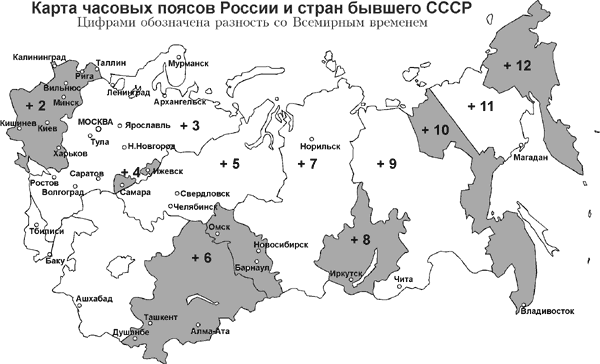 Декстер(лат. dexter - "правый")дуговой аспект, который рассматривается в направлении, противоположном последовательности знаков Зодиаков. См. Правосторонний аспект. Декумбитура(decumbitura, от лат. decubitum - "ложиться, лежать больным")в медицинской астрологии: хорарная карта, составленная на момент, когда больной слег, или на момент обращения к врачу (астрологу). Используется для диагностики, лечения и прогнозирования исхода болезни. Д. сравнивается с натальной картой, в которой особое значение придается положению Луны. Тип болезни чаще всего узнается из VI и VII домов Д. и планет, управляющих этими домами или находящихся в них. Сатурн вызывает простуды, Юпитер - апоплексию, Марс - грипп, Венера половые болезни, Меркурий и Луна - душевные болезни (в т.ч. и лунатизм). Делинеация(англ. Delineation - "очерчивание, абрис, изображение")используемое в англоязычной литературе понятие, обозначающее совмещение в толковании значений отдельных элементов (планет, знаков, домов гороскопа, дуговых аспектов), например, планеты в знаке или доме, дугового аспекта двух планет и т.п. В этом значении Д. является интерпретацией аспекта в общем смысле этого термина (см. Аспект). Иногда также Д. называется интерпретация гороскопа в целом.Депрессия(лат. depressio - "подавление, понижение")I. Акцидентальная слабость планеты, заключающаяся в том, что планета расположена в западной полусфере домов гороскопа. Многие астрологи пренебрегают учетом Д. Противоположность Д. - см. Элевация (I). Литература:1. Саплин А. Астрологический энциклопедический словарь.II. Нахождение светила под горизонтом, т.е. отрицательная высота светила. См. Горизонтальная система координат. Литература:1. Becker U. Lexicon der Astrologie.III. То же, что и падение. Литература:1. Lewis J.R. The Astrology Encyclopedia.Детримент(лат. Detrimentum - "ущерб, урон, поражение")расположение планеты в знаке изгнания. Деферент(от лат. deferens (deferentis) - "несущий")в теории движения планет Птолемея: окружность, имеющая своим центром Землю. По Д. обращается центр эпицикла планеты. См. "Альмагест". Дециль(Decil, лат. "десятая часть"), полуквинтиль, семиквинтиль (semiquintil, лат. "половина пятой части")дуговой зодиакальный аспект величиной в 1/10 окружности (36°). Управители аспекта - Венера и Уран, заточители - Плутон и Солнце, кульминаторы - Луна и Нептун, декаденты - Уран и Плутон. В карте обозначается зеленым пунктиром. Имеет дополнительный оттенок значения II и XI домов гороскопа. Соотносится с началом Ян и стихией Воды. Дополнительным аспектом для Д. является биквинтиль. Ключевые слова по Э.Б.Донат: для правостороннего Д. - Ресурсы, для левостороннего Д. - Поддержка; ключевое слово по Д.Радьяру - единение. Орбисы по П.Глобе: для светил - 1°, для остальных планет - 0.5°. Точным считается Д. в пределах 5'. Д. - минорный, скрытый, дискретный аспект. Он принадлежит к группе творческих аспектов, и трактовка его влияния в различных школах неоднозначна. По наблюдениям Ф.Сакоян и Л.Эккера, Д. дает особую проницательность и интуитивные способности; способность устанавливать связь между кажущимися отдельными сведениями [1]. Согласно Д.Радьяру, Д. говорит о владении техникой исполнения в той или иной области деятельности. Некоторые астрологи приписывают Д. характеристики единения, высвобождения, неустойчивости, рассматривая этот аспект на практике как слабый квинтиль. Ключевое слово - творчество [3]. А.Московский отмечает, что этот аспект указывает на характер неожиданностей в жизни, на источники формирования творческого потенциала человека и влияния этого потенциала на его окружение [4]. По П.Глобе, Д. в основном воздействует на фон, на окружение человека; отражает в жизни человека новое, оригинальное, двойственное [5]. В концепции эволюционных уровней, разрабатываемой А.Подводным, Д. проявляет свое действие, начиная со третьего космического посвящения, как аспект, связанный с понятиями человечности и гуманизма. Орбисный интервал по Г.Ватану: 34°50'20" - 37°14'29". В гармонической астрологии (I) Д. участвует в пятой гармонике (Н5) как оппозиция и соединение и говорит, что человек стремится сблизить планеты в этом аспекте упорядоченным и структурированным образом. Для достижения этого человек находится в неустанном поиске соответствующего стиля, борется и преодолевает недостаточность стиля. Иногда человек может идентифицироваться с одной из планет аспекта и развивать картину поведения, при котором вторая планета находится в подавленном или неблагоприятном состоянии. Децильная прогрессияразновидность дирекций (в современном понимании этого термина), в которой планеты смещаются по эклиптике по ходу знаков Зодиака со скоростью 36° в год (смещение куспидов домов не производится). Т.Зюрняева отмечает, что Д.п. указывает на события, которые дают нам возможность высвобождения из линейного текущего времени, но мы часто просто меняем одно накатанные рельсы на другие. Д.п. может быть использована для момента перехода и перемены каких-то условий. В периоды, когда прогрессивная планета в Д.п. делает творческий аспект к важным точкам натальной карты, мы можем воспользоваться этими энергиями и изменить жизнь. Негативные аспекты Д.п. лишь лишают возможности. Д.п. может использоваться совместно с септильной прогрессией и нональной прогрессией: Д.п. рассматривается как прогрессия освобождения (начало Ян), нональная - как прогрессия закрепощения (начало Инь), септильная - как прогрессия обретения духовной устойчивости (начало Дэн). Джонса фигуры(англ. Jones Patterns), конфигурации гороскопа, паттерны гороскопатипы распределения планет по кругу гороскопа, в основу которых положены визуальные ассоциации. Интерпретация Д.ф. - методика, помогающая синтезировать данные гороскопа в единую картину, поэтому многие астрологи рекомендуют использовать ее на начальных этапах работы с картой. Данная методика была разработана американским астрологом М.Э.Джонсом и изложена им в книге "The Guide to Horoscope Interpretation" (1941). Джонс выделил 7 типов визуальных конфигураций в гороскопе (при их определении используются только 10 планет традиционной западной астрологии, без Лунных Узлов, Хирона, фиктивных и гипотетических планет и т.п.). Позднее определены и другие типы. 1. "брызги"; 2. "связка, узел"; 3. "локомотив"; 4. "чаша"; 5. "ведро" ("корзина", "воронка"); 6. "качели" ("песочные часы"); 7. "откос" ("колесо", "брызги со сгущениями", "сгущения"); 8. "треножник"; 9. "звезда" 1. Splash type ("брызги") - планеты практически равномерно распределены по кругу, занимая обычно 8-10 зодиакальных знаков; в идеальном варианте планеты не образуют друг с другом ни одного соединения. Данная Д.ф. говорит об уравновешенной натуре с многосторонними интересами, чья природа лучше всего проявляется в многообразии; у натива есть умение навести порядок в самом хаотичном смешении. В негативном случае - разбросанность; человек за все берется, но ничего не умеет, ему не хватает внутреннего стержня, он не может сконцентрировать энергию и направить ее в определенном направлении. 2. Bundle type ("связка, узел") - все 10 планет находятся в пределах сектора в 120°. Это самый редкий тип карты. Для него характерны большая собранность, сильная концентрация на своих - весьма узких - интересах и слабая реакция на внешние стимулы. Здесь характерно умение выжимать максимум из немногого, натив может силой своего эго воздействовать на целый мир. Акцентуация зон, квадрантов и полусфер гороскопа индивидуализирует значение этой Д.ф. В сфере пространства, не занятого планетами, нет объективного восприятия происходящего, и она наиболее уязвима. 3. Locomotive type ("локомотив") - планеты распределены по двум третям карты, так что имеется пустой сектор в 120°; при этом внутри заполненных двух третей гороскопа нет пустого сектора, большего, чем 60°. Натив динамичен, обладает собственной движущей силой, практичен, остается в здравом рассудке, даже будучи эксцентричным, и не впадает в крайности универсализма и узкого догматизма. Он способен быть первопроходцем. 4. Bowl type ("чаша") - все планеты состредоточены в пределах сектора в 180°; в идеальном случае планеты, представляющие края "чаши", находятся в оппозиции. Это самодостаточная, замкнутая личность, развивающаяся преимущественно через опыт. В основе достижений натива лежит инстинктивное понимание того, что ему противостоит определенная часть мира, что целый сектор опыта каким-то образом ускользает от него. Пустая половина гороскопа как бы бросает человеку вызов, это то неизвестное, которое он стремится познать. 5. Bucket type ("ведро"; встречаются также названия "корзина" и "воронка") - все планеты находятся в пределах сектора в 180°, кроме одной (или двух планет в соединении), которая расположена напротив них, образуя как бы "ручку" ведра. "Ручка" играет ведущую роль в карте, определяя основную точку приложения ее энергий. Для данной Д.ф., как и для "чаши", характерны замкнутость и развитие через опыт, однако "ручка" вынуждает натива делиться результатами своего опыта с окружающим миром. В лучшем варианте это может быть подлинный наставник и вдохновитель других, а в худшем - вечный мятежник и агитатор. Ряд астрологов выделяет особый подтип данной Д.ф., называемый "праща", "веер" или "связка-ведро", в котором "ручка" противостоит планетам, сконцентрированным в пределах 120° (а не 180°, как в классическом случае). У такого человека более узкие интересы, чем у имеющего "ведро", однако планета в "ручке" "пращи" становится более мощной и устойчивой опорой, давая направленность и активную реализацию высокого творческого потенциала. Натив, как правило, яркий лидер, он активно реализует и проводит в жизнь плоды своего труда, преодолевая множество препятствий, стоящих на его пути. Высочайшая концентрация энергии, отрицание всего иного, часто - фанатизм. 6. See Saw type ("качели"; иногда встречается название "песочные часы") - все планеты составляют два скопления, расположенных друг напротив друга. Эта Д.ф. дает осознание противоположных позиций в мире и в любом конфликте; осознание того, что успех зависит от умения сбалансировать эти противоположные точки зрения. Жизнь натива будет протекать в двух различных сферах, или будет раздвоена его психика. Необходимо уравновесить "качели", иначе возможны разрушительные последствия. Обычно неудовлетворенность собой резко повышает работоспособность натива, и в конце концов он успевает сделать в жизни очень много. 7. Splay type ("откос"; встречаются также названия "колесо", "брызги со сгущениями", "сгущения") - расположение планет не отличается ни симметрией, ни ровным распределением по кругу или его части. Это нечто, не вписывающееся в предыдущие категории. В идеале в наличии имеются сильные и плотные скопления планет в несимметричных точках. Данная Д.ф. говорит о целеустремленной личности, выбирающей собственные пути для самовыражения и не желающей долго ждать. Человек отличается стойким сопротивлением к классификации, как в четких традиционных категориях, так и в умах своих партнеров. Это сильная личность, которую нельзя ограничить единственной, раз и навсегда заданной точкой приложения сил. У натива бывает несколько интересов (обычно - по числу скоплений), но все они сильно развиты. Помимо этого традиционного набора Д.ф., некоторые астрологи выделяют еще несколько типов распределения планет. Р.К.Янский в книге "Планетарные конфигурации" предложил 8-й тип, названный им "треножником" (Tripod Pattern) - он образуется, когда в гороскопе все планете образуют три четко выделенные скопления планет; в идеале эти скопления связаны между собой Большим тригоном. "Треножник" может создавать гениальных людей. И даже обычный человек с такой фигурой в гороскопе может преуспевать во всех областях жизни, потому что его пылкая природа не позволяет ему ограничиваться одной областью деятельности. Гармония, возникающая благодаря связи указанных трех ключевых точек, всегда является благоприятным и полезным знаком в гороскопе. Иногда отдельно выделяется тип "звезда" (Star Pattern), когда планеты организованы в четыре, пять или шесть кластеров, которые находятся на равном расстоянии друг от друга. Интерпретация этого типа основана на нумерологических значениях соответствующих чисел. Следует отметить, что приведенные выше типы расределения планет являются идеальными, тогда как в конкретных случаях часто встречаются переходные, смешанные типы, и для их интерпретации следует комбинировать значения отдельных Д.ф. См. также Оборотень. Дивинация(лат. divinatio - "предсказание")возникший в Древнем Риме и использовавшийся на протяжении эпохи Средневековья термин, означающий предсказание, в т.ч. астрологическое. См. Авгур, Ауспиции, Гаруспик, Мантика. Дионисия периодДионисийский период, солнечный цикл28-летний цикл, по истечении которого Солнце возвращается в ту же точку эклиптики в тот же день недели. На Д.п. основаны буквы календарные. Название "Д.п." (от имени монаха Дионисия Малого (VI в.), использовавшего этот период в своих календарных расчетах) иногда употребляют по отношению к индиктиону великому. Произведение Д.п. и Метонова цикла 28 х 19 = 532 года представляет собой период, по истечении которого новолуние происходит в той же точке эклиптики и в тот же день недели. См. Циклы календарные. Директное движениепрямое движениедвижение планет и других точек гороскопа по ходу знаков Зодиака. С гелиоцентрической точки зрения, все известные планеты постоянно находятся в Д.д. Однако в геоцентрической астрологии лишь Солнце и Луна всегда находятся в Д.д.; все основные планеты находятся в Д.д. основную часть времени, но имеют также периоды стационарности и ретроградного движения. Лунные Узлы и некоторые гипотетические планеты (напр., Вакшья) почти всегда ретроградны и имеют Д.д. лишь небольшую часть времени. Средние периоды директного движения планет (на XX в.) в геоцентрической астрологии Обычно считается, что Д.д. наилучшим образом способствует проявлению качеств планеты, тогда как ретроградность искажает качества планет и затрудняет их проявление. Ряд астрологов учитывает особенности Д.д. планет (см. Быстрая планета (II), Медленная планета (II)). Подробнее см. ст. Планеты (I), раздел "Видимое движение планет". Дирекции жизненных точекразновидность дирекций, в которой каждая планета имеет свой ключ дирекции. Для Солнца принимается определенное дирекционное движение, для Меркурия скорость движения будет в два раза меньше, для Венеры - 1/3 скорости Солнца, для Луны - 1/4 скорости Солнца, для Марса - 1/5, для Юпитера - 1/6, для Сатурна - 1/7, для Урана - 1/8, для Нептуна - 1/9, для Плутона - 1/10. Полученные угловые дуги для определенного возраста добавляются или вычитаются от точки 0° Овна. Так, если для Солнца принимается ключ "1 градус за год", то в возрасте 30 лет жизненная точка Солнца будет находиться в 0° Тельца (и 0° Рыб), точка Меркурия - в 15° Овна (и 15° Рыб), точка Венеры - в 10° Овна (и 20° Рыб)... точка Плутона - в 3° Овна (и 27° Рыб). Для всех людей, имеющих одинаковый возраст, положение жизненных точек будет одним и тем же. Использование Д.ж.т. имеет наибольший смысл при использовании достаточно большого годичного смещения Солнца (напр., 30° за год, как в профекциях), поскольку при малом смещении Солнца использование Д.ж.т. дальних планет становится практически невозможным. В принципе, Д.ж.т. можно рассчитывать не только относительно точки Овна, но и от положений планет или куспидов домов конкретной натальной карты. Дискретные аспектыгруппа дуговых аспектов, действие которых отличается обычно непродолжительностью во времени. Д.а., имеющиеся в натальной карте, периодически активизируются в жизни натива транзитами, прогрессиями и т.п. В Авестийской Школе Астрологии к Д.а. относят квадратуру, секстиль, полуквадрат, полусекстиль, дециль, тридециль, полунонагон и сентагон. См. также Постоянные аспекты.Диспозитор(позднелат. dispositor - "распорядитель")планета, управляющая зодиакальным знаком, в котором расположен куспид дома гороскопа (Д. дома; см. Управитель дома) или констеллирована планета (Д. планеты). Иногда встречаются варианты определения Д.: напр., согласно Н.Девору, Д. планеты в доме является управитель знака на куспиде этого дома. В классической астрологии Д. уделялось не очень много внимания. А.Лео указывал, что Д., вероятно, более значим в хорарной астрологии, хотя и в натальной астрологии он оказывает некоторое влияние. В современной астрологии Д. имеют большое значение: анализируются цепочки диспозиторов (см. также Конечный диспозитор), изучается взаимодействие ключевых точек гороскопа с их диспозиторами (это особенно значимо в прогнозных методиках). Существуют различные мнения относительно значимости Д. по сравнению со значимостью планеты в доме. Девор указывает, что ситуация, в которой диспозитором диспозитора значимой планеты является управитель ASC, исключительно благоприятна. Считается, что управитель знака изменяет природу планеты в этом знаке, частично передавая ей свои свойства. Дневное рождениев астрологии: рождение, которое произошло, когда Солнце находилось в верхней полусфере домов гороскопа (дома с VII по XII), т.е. между Десцендентом и Асцендентом.Дневной тригонположение планеты, которое некоторые авторы (в классической астрологии) относят к ее эссенциальным достоинствам. Это достоинство проявляется, когда при дневном рождении определенные планеты расположены в соответствующих тригонах стихий. Для Венеры - это тригон Земли, для Солнца - Огня, для Марса - Воды, а для Сатурна - Воздуха. См. Достоинства планет.Дневные домаI. Дома гороскопа, расположенные над горизонтальной осью, т.е. VII - XII дома. См. Полусферы. II. См. Дневной дом планеты. Дневные знаки(санскр. Dinabala rasi)в индийской астрологии: название зодиакальных знаков Льва, Девы, Весов, Скорпиона и Водолея. Эти знаки считаются сильными в дневное время суток. Противоположность - ночные знаки. Дневные планетыI. Планеты, которые считаются наиболее сильно действующими в период, когда Солнце находится над горизонтом. В эллинистической астрологии Д.п. считались Солнце, Юпитер и Сатурн. Павел Александрийский отмечал, что Д.п. радуются при дневных рождениях, если они заняты в мужских знаках в хороших местах, особенно когда Юпитер и Сатурн восходят утром. В европейской классической астрологии Д.п. назывались Солнце и Марс, имеющие активную мужскую природу. В индийской астрологии Д.п. считаются Солнце, Юпитер и Венера. Литература:1. Хэнд Р.С. Ночь и день: планетарные секты в астрологии. 2. Птолемей К. Тетрабиблос. 3. Павел Александрийский. Начала астрологии. 4. Саплин А. Астрологический энциклопедический словарь. 5. Raman B.V. Three Hundred Important Combinations.II. Планеты, находившиеся в момент времени, для которого составляется гороскоп, в дневных домах (с VII по XII). Литература:1. Саплин А. Астрологический энциклопедический словарь.Добротакачество планеты по афетике, при котором данная планета оказывает благоприятное воздействие на связанные с ней области.Додекатемория(греч. dodekatemoria - "двенадцать частей")I. Использующееся с античных времен подразделение каждого знака Зодиака на 12 равных частей (по 2.5°), каждая из которых подчинена одному из знаков Зодиака в порядке их следования. Возможно, первоначально Д. использовалась для облегчения расчетов: Луна проходит один знак примерно за то же время, за какое Солнце проходит 1/12 часть знака (додекатеморион). Существует два варианта расчета Д. Согласно первому из них, во всех знаках додекатеморионы управляются зодиакальными знаками, начиная с Овна и кончая Рыбами (0°-2°30' - Овном, 2°30'-5°00' - Тельцом и т.д.). Эта система, являющаяся древним вариантом двенадцатой гармоники, легла в основу индийского метода Двадашамша, а также используется некоторыми современными западными астрологами под названием "двады". Согласно другому варианту, изложенному в "Астрономике" Марка Манилия, первой частью каждого знака управляет данный знак, второй частью - следующий за ним знак и т.д. до 12-й части, управляемой предыдущим знаком. Манилий также указывает, что каждый додекатеморион делится еще на пять частей по полградуса, управляемых планетами в следующем порядке: Сатурн, Юпитер, Марс, Венера, Меркурий. Литература:1. Манилий М. Астрономика (Наука о гороскопах).II. В эллинистической астрологии: подразделение каждого знака Зодиака на 13 равных частей - додекатеморионов (древний вариант 13-й гармоники). Все додекатеморионы подчинены зодиакальным знакам в порядке их следования, так что первая и тринадцатая часть каждого знака связана с ним самим. Павел Александрийский указывает, что когда додекатеморион благотворной планеты связан со знаком, в котором стоит Солнце, Луна или Меркурий, или угол гороскопа, или жребии Фортуны, Духа или Необходимости, это имеет большое значение: "с помощью этой теории можно определить людей счастливых, удачливых и долгоживущих". Если же со знаком, в котором стоит один из перечисленных элементов гороскопа, связан додекатеморион злотворной планеты, "это послужит указателем на людей бедных, не способных приобрести собственность, злополучных; иногда это предвещает недолгую жизнь, насильственную смерть, болезни либо ранения". Такое же негативное значение имеет попадание злотворной планеты в додекатеморион, связанный со знаком, в котором произошло последнее перед рождением новолуние или полнолуние. Литература:1. Павел Александрийский. Начала Астрологии.III. Греческий синоним термина Зодиак. Литература:1. Becker U. Lexicon der Astrologie. 2. Саплин А. Астрологический энциклопедический словарь.Додекаэтерида(греч. dodekaetes (dodekaeteris) - "двенадцатилетие"), додекаэтерида Зевса, халдейский двенадцатилетний периодсписок предсказаний на каждый год периода в 12 лет, основанных на том факте, что Юпитер (греч. Зевс) имеет сидерический период обращения ок. 12 лет и таким образом находится примерно один год в каждом знаке Зодиака. Обычно Д. содержала предсказания погоды и урожая в зависимости от того, в каком знаке Зодиака находится Юпитер в первый день нового года. В эпоху античности авторство додекаэтерид приписывалось Орфею, Зороастру, а чаще всего - "халдеям". См. Примитивная зодиакальная астрология. Додекондуговой аспект величиной в 12°. В качестве самостоятельного аспекта обычно не учитывается; используется как малый аспект.Долгого восхождения знакидлинные знаки, медленные знаки, медленного восхождения знаки, прямого восхождения знакизнаки Зодиака, время прохождения которых через Асцендент составляет более двух часов. Вследствие того, что ось эклиптики не параллельна небесной оси, вокруг которой происходит видимое вращение неба (зодиакальный пояс наклонен по отношению к небесному экватору), время восхода знаков Зодиака не одинаково. Следствием этого является тот факт, что людей, родившихся с Асцендентом в одном из Д.в.з., больше, чем с Асцендентом в остальных шести знаках Зодиака (см. Короткого восхождения знаки). В северном полушарии Земли Д.в.з. являются Рак, Лев, Дева, Весы, Скорпион и Стрелец, в южном полушарии - остальные шесть знаков. Дома гороскопаполя гороскопаодно из ключевых понятий астрологии. Под Д.г. в узком смысле понимают 12 секторов эклиптики, которые постоянно двигаются по ходу знаков Зодиака, совершая полный оборот за 1 звездные сутки. Деление гороскопа на Д.г. производится для отображения суточного вращения небесной сферы в конкретном географическом пункте. Интерпретация положения Д.г. в зодиакальных знаках и положения планет в Д.г. составляет фундамент анализа гороскопа. В натальной астрологии Д.г. обычно интерпретируют как "индивидуальную точку отсчета", сферу индивидуальной жизни человека, рожденного в данное время в данном месте, в отличие от знаков Зодиака, символизирующих "космическую, общепланетарную точку отсчета", закономерности, общие для всех людей. Существует большое количество способов деления гороскопа на дома (подробнее см. Системы домов гороскопа); в результате Д.г. имеют в разных системах разные размеры и расположение в Зодиаке. Обычно в качестве точек отсчета используют Асцендент/Десцендент (являющихся в большинстве систем точками начала I и VII Д.г. соответственно) и Середину Неба/Imum Coeli (являющихся в большинстве систем точками начала X и IV домов). Наиболее чувствительной и значимой точкой дома является точка его начала (т.наз. куспид или вершина). Куспиды противолежащих домов (I - VII, II - VIII и т.д.) почти во всех системах домификации образуют точную оппозицию. Иногда понятия "начало дома" и "куспид дома" разграничивают (как в "классической системе домов", см. Алькабициуса система домов). Во многих астрологических системах планета считается действующей на дела дома, когда она еще не вошла непосредственно в сам дом и находится в предыдущем доме в пределах 1°-3° от куспида. Когда речь идет об угловых домах, то допустимое расстояние от планеты в предыдущем доме до куспида увеличивают до 5°, а некоторые астрологи - даже до 10°: все равно планета считается уже связанной с данным домом. Ряд астрологов делит Д.г. на дополнительные сегменты, закрепляя за ними несколько отличные друг от друга значения (см., в частности, Трети домов). В домах также выделяются особые смысловые точки (центр дома, "подошва" дома, инверсии точка, нулевая точка и т.п.). В более широком смысле под Д.г. подразумевают имеющие особое астрологическое значение секторы небесной сферы, расположение которых в выбранной системе координат меняется со временем. Т.о., Д.г. в широком смысле не обязательно отображают суточный цикл (напр., системы равных домов от Солнца, Луны и др. планет), их число не обязательно равно 12-ти (см., напр., Октопос, Октатоп), они не обязательно формируются и анализируются в плоскости эклиптики (в частности, см. Горизонтальная система координат). Подробнее см. Системы домов гороскопа. Говоря о Д.г. в узком смысле этого термина, следует указать, что, несмотря на разнообразие методов домификации, практически во всех системах домов с каждым из 12-ти Д.г. связывается один и тот же определенный круг понятий. В этом заключается одна из проблем современной астрологии: если, к примеру, второй дом во всех системах говорит о накоплениях рожденного, то почему бы всем астрологам не ограничиться какой-либо одной единственной системой домов? Но часть астрологов утверждает, что в их случае адекватные результаты дает использование одной системы, а другие астрологи то же самое говорят о другой системе, отвергая первую как недостоверную. Существует несколько подходов к решению этой проблемы. Выделим три основных.Возможно, разные системы домов говорят о несколько разных срезах бытия натива, и поэтому (упрощенно говоря) астрологи, более концентрирующиеся на психологическом портрете рожденного, предпочтут одну систему домов, а астрологи, интересующиеся событийным рядом, будут использовать другую. Более того, КАЖДАЯ из десятков существующих систем домов может иметь особый астрологический смысл, и задача ближайшего будущего - установить тот уровень понимания жизни рожденного и тот круг вопросов, который связан с каждой из систем. Возможно, разные системы домов "настроены" на разные типы изучаемых объектов. Так, для гороскопа рождения человека подходит одна система, гороскоп семьи следует строить в другой системе домов, а хорарную карту - в третьей. Возможно, выбор системы домов зависит от конкретных гороскопов астролога и его клиента. К примеру, один астролог хорошо "включается" в гороскопы, рассчитанные по Коху, а другой легко считывает информацию из гороскопа в топоцентрической системе. Или же все зависит от клиента: один человек живет "по Плацидусу", а другой "настроен" на свой гороскоп в системе Региомонтана. Возможно, такое подсознательное предпочтение той или иной системы домов, такая "настройка" связана с психологическим типом личности или с определенными факторами натальной карты (к примеру, холерики живут "по Коху", или же люди с натальной Луной в земных знаках - по топоцентрической системе, и т.д. и т.п.). Как бы то ни было, проблема "работоспособности", "правдивости" Д.г., рассчитанных по разным системам, к настоящему времени однозначно не решена. Разные астрологи исповедуют разные подходы, а во многих случаях - просто придерживаются той системы домов, которая использовалась их учителями или которая им доступна (таблицы для расчета Д.г. по многим системам отсутствуют на книжном рынке). Ниже приведены ключевые понятия, связываемые с Д.г. и их третями (триплицитами) в европейской традиции натальной астрологии:/ 1 / 2 / 3 / 4 / 5 / 6 / 7 / 8 / 9 / 10 / 11 / 12 /ПЕРВЫЙ ДОМ - Начало, Личность, Жизнь: 1) внешность человека и первое о нем впечатление; 2) представление о самом себе, самосознание и субъективная точка зрения; 3) физическое тело, витальность (потенциал здоровья); 4) врожденные способности и таланты, отличия от других; 5) личная активность (физическая и иная), моторика тела; 6) темперамент, доминанта поведения личности; 7) первая реакция на окружающую среду; 8) перспективы жизни, интересы и цели. 1-я треть дома: личность, индивидуальное Я, телосложение, внешний вид, характер, физическая жизнь, темперамент, основа судьбы, конституция, жизненная сила, наследственные предрасположенности, продолжительность жизни, первая треть жизни. 2-я треть дома: связь с другими лицами, профессиональные дела, любовь, муж и его характер, бабушка, жены компаньонов, смерть подчиненных; дальние дороги детей, друзей, братьев и сестер; таланты, способности и возможности их раскрытия; вторая треть жизни. 3-я треть дома: хозяйственные отношения в целом, их использование; житейская практичность, интеллект; жены врагов; усвоенные навыки и привычки, перемена потребностей; последняя треть жизни. ВТОРОЙ ДОМ - Имущество: 1) умение зарабатывать и тратить деньги; 2) материальные интересы и перспективы; 3) величина доходов и их источники; 4) деловая активность, достаток и богатство; 5) движимое имущество; 6) практические знания и умения, добытые собственными усилиями; 7) личные ценности (материальные и духовные) и отношение к ним. 1-я треть дома: имущество, полученное в наследство, основной источник дохода, перспективы обзаведения собственным имуществом, социальная зависимость или независимость; процессы накопления энергетики и жизненных сил, вопросы питания и личной гигиены; отношение к личным ценностям в первой трети жизни; братья врага, отцы друзей, смерть супруга, успех детей (особенно первого ребенка). 2-я треть дома: деньги и способ их заработка, движимое имущество, доходы и ценности во второй трети жизни, заработок с помощью друзей и знакомых, доход вследствие служебных перемен; профессия детей, смерть компаньона. 3-я треть дома: деловые и финансовые партнеры, контакты, долги, обязательства; заработок от идеологической, духовной деятельности, доход от поездок, заработок и ценности в последней трети жизни; смерть явного врага. ТРЕТИЙ ДОМ - Братья: 1) ближайшее окружение человека (братья и сестры, близкие родственники и знакомые, соседи), характер связи с ними; 2) обмен мыслями, идеями, информацией; 3) интеллектуальные способности, любознательность и живость ума; 4) близкие поездки и переезды, преследующие конкретные цели; 5) все средства информации и пользование ими (кроме серьезных теоретических исследований); 6) память, речь (письменная и устная), состояние нервной системы, способность к интеллектуальному восприятию; 7) умение подражать, мимика и жесты как средство общения; 8) начальное образование (учеба как получение информации для повседневного практического использования); 9) посредничество, договоры, соглашения, известия. 1-я треть дома: родные братья, сестры, окружение, умственные способности, первый брат или сестра, поездки, предпринятые до 25 лет, доход, связанный с поездками; друзья детей, враги отца, дети друзей. 2-я треть дома: профессия, зависящая от поездок, почерк, речь, письма, литература, писательская или расчетная работа; выступления, договоры и поездки, предпринятые до 50 лет; краткие поездки вообще, учеба; занятие прислуги. 3-я треть дома: умственные способности и поездки в последней трети жизни; враждебное влияние на мышление, на дом, земельное имущество, репутацию; имущество родителей; репутация и сны. ЧЕТВЕРТЫЙ ДОМ - Родитель, Корни, Конец вещей: 1) происхождение, семейные традиции, генеалогия, генетические предрасположенности; 2) семья и дом (где родился человек, а также созданные им самим); 3) отец, по другим вариантам - родитель одного пола с рожденным (или более авторитетный, влиятельный в доме); 4) заботы, связанные с домом, семьей, землей, недвижимостью; 5) бессознательные, естественные для человека убеждения; 6) душевный мир, привычная обстановка, эмоциональная безопасность, опора для выживания; 7) отношение к родине (что человек считает родиной, что готов для нее сделать, склонен ли ее покинуть); 8) включенность человека в национальную историю; 9) последний период жизни и ее конец. 1-я треть дома: генетика и родители, отношение к ним, к роду, к земле; конец жизни, связь с загробным миром; земельное владение; имущество брата или сестры, враги детей, служба супруга, болезнь друга, дети врага; связь с посвященными. 2-я треть дома: родина, родной край, местожительство, собственный домашний очаг; самостоятельность в профессии и дома; отношение к земледелию, горному делу, железным дорогам, недвижимому имуществу; строительное дело; друзья по работе; друзья прислуги. 3-я треть дома: духовная и творческая жизнь (особенно в старости), последняя любовь и привязанность; несчастные любовные связи, юношеские влюбленности; тайные мотивы жизни, место упокоения; негативное влияние на детей. ПЯТЫЙ ДОМ - Дети, Творчество, Случайное счастье: 1) созидательное, творческое самовыражение; 2) увлечения, хобби, свободное время; 3) любовь, романтические приключения; 4) дети, отношения с ними, их воспитание, перспективы и память о человеке в детях; 5) желание быть замеченным и оцененным в обществе; 6) исполнительская деятельность и популярность (искусство, театр, спорт, - где человек на виду); 7) элементы творчества и игры в учебе; 8) траты на развлечения, дорогие и крупные покупки. 1-я треть дома: любовники, дети, помощь детям; смерть в молодости, риск утрат и дохода; инициатива и предприимчивость; раскрытие способностей и свобода действий; у женщин - роды и опасности при родах; движимое имущество отца, второй брат или сестра. 2-я треть дома: дары, спекуляция, азартные игры, лотерея, отношение к театру, музыке, увеселительным заведениям; увлечения, любовь, внебрачные связи; враги подчиненных; профессия учителя, писателя, деятеля искусств, актера. 3-я треть дома: отношение к духовной, культурной и спортивной деятельности, особые склонности и пристрастия; продолжение рода, внуки, правнуки; контакты с представителями молодого поколения; неблагоприятные влияния на здоровье; посмертная слава. ШЕСТОЙ ДОМ - Здоровье, Служение и повседневный труд: 1) согласованность работы систем организма, а также болезни как результат нарушения этой работы; 2) гигиена, диета, отношение к врачам и методам лечения; 3) забота о ближних, повседневный труд и обязанности, подчиненность, дисциплина, услуги; 4) отношения на службе, рабочая обстановка, профессиональные навыки, работа с инструментами и механизмами; 5) учеба как труд, приобретение навыков. 1-я треть дома: болезнь, инвалидность или нетрудоспособность, способы лечения и ухода за больными, диета и личная гигиена, одежда; тесть, свекор, дядя, тетя, враги супруга, супруги врагов, смерть друга; материальное положение первенца. 2-я треть дома: место службы, смена работы, рабочие отношения и условия труда, отношение к подчиненным и сослуживцам; власть или подчинение; прибыли или потери от обслуживающего персонала. 3-я треть дома: свободная профессия, домашние животные, неблагоприятные влияния на брак, возможность утраты из-за партнера. СЕДЬМОЙ ДОМ - Супруг, Партнеры и враги, Альтер-эго: 1) личные отношения с людьми; 2) видение партнеров, ответственность перед ними; 3) личные качества, которые необходимо развивать; 4) партнеры (брачные и деловые); 5) брак, развод, разлука, разрыв отношений, судебные процессы; 6) торговля, сделки, конкуренция, соавторство. 1-я треть дома: брак, характер связи и свадьбы, образ первого партнера по браку, манера поведения и способ общения с ним; второй ребенок, дедушка, третий брат или сестра, племянники, дом отца; религиозность друзей и их дальние поездки. 2-я треть дома: партнеры по делу, компаньоны, связи и контакты, общественная деятельность, договоры, союзы; гражданские споры; второй партнер по браку; явные враги; спекуляция; имущество подчиненных. 3-я треть дома: третий партнер по браку, отношение к деловым партнерам и общественной деятельности в последней трети жизни; доходы от кражи, предосудительных спекуляций и от войны. ВОСЬМОЙ ДОМ - Смерть, Изменение, Испытание: 1) кризисы, конец старых условий, начало новых; 2) поиски смысла жизни, работа с высшими энергиями как внутренней причиной всех физических явлений; 3) смерть и дела умершего; 4) зачатие и рождение, секс; 5) потери и приобретения по независящим от человека причинам; 6) ценности других людей. 1-я треть дома: имущество мужа или партнера; завещание; торговля и честь друзей, религиозность врагов, имущество врагов, имущество третьего родного брата (сестры); бизнес и поездки друга. 2-я треть дома: смерть, место и род смерти, экстремальные обстоятельства, рискованные мероприятия, катастрофы; профессия, связанная со смертью; наследство; краткие поездки сослуживцев и их соседи, сослуживцы родных братьев и сестер. 3-я треть дома: тайные вещи, семейные тайны, доход от скрытых дел; сферы духовного перерождения; накопление премудрости оккультных наук, связь с "потусторонним миром", спиритизм, демонизм, черная магия. ДЕВЯТЫЙ ДОМ - Добродетель, Мировоззрение, Путешествия: 1) знания, расширяющие кругозор (философия, религия, наука, право и т.п.) и место их получения (ВУЗы); 2) общее абстрактное мышление, мировоззрение, этика и мораль, социальные и духовные ориентиры; 3) высшее образование; 4) дальние родственники, люди издалека, с другим взглядом на мир; 5) дальние поездки и путешествия, особенно с познавательной целью. 1-я треть дома: отношение к дальним поездкам и длительным путешествиям, все вопросы, касающиеся заграницы и иностранцев, доход от них; товарищи первого брата (сестры), третий ребенок, болезнь отца, золовка, невестка, свояченица, шурин, зять, деверь, свояк. 2-я треть дома: высшее образование, духовная или связанная с идеологией профессия, издательское дело, духовенство, глубокое изучение, доход от религии и духовной деятельности; отцы подчиненных и подчиненные отца; контакты с иностранцами, с людьми других национальностей, других краев. 3-я треть дома: мировоззрение, философские и религиозные интересы, мораль и этика, научно-исследовательская деятельность, духовная профессия, возможные препятствия в духовной деятельности в последней трети жизни. ДЕСЯТЫЙ ДОМ - Власть, Воплощение замысла: 1) практические цели и результаты в общественной жизни, оценка обществом конкретных заслуг (слава или позор); 2) характер ответственности перед обществом (профессия, карьера, общественное положение, авторитет и статус); 3) отношения с работодателями, начальниками, государственными властями; 4) личная власть и ее использование; 5) проявление честолюбия, стратегия движения к цели, практический жизненный выбор; 6) мать, по другим вариантам - родитель противоположного пола. 1-я треть дома: успех собственными силами, общественное признание, слава и почести, почетные звания, титулы и награды; родитель и его влияние на профессию и социальное положение; тесть, свекор, враги друзей, болезнь первого ребенка, смерть первого родного брата (сестры), друзья врагов, враги друга; домашний очаг. 2-я треть дома: должность, профессия и успех в ней, способности в профессии, учреждения, гос. служба, профессиональная деятельность во второй трети жизни; сотрудники, подчиненные, ученики и последователи; дом врагов и союзников, враги дома. 3-я треть дома: мастерство, умение, качество сил для профессии, сила ума, первая профессия, начало профессиональной деятельности, честность и нравственность, уважение; профессиональные достижения в последней трети жизни. ОДИННАДЦАТЫЙ ДОМ - Друзья, Универсальные ценности, Надежды: 1) планы, надежды и мечты человека, его идеалы, степень удовлетворенности жизнью, представление о счастье; 2) возможность коррекции жизненных планов и тенденций; 3) реформы и преобразования, независимые взгляды, стремление к истине, руководство всемирными законами и принципами, гуманизм; 4) неформальные группы, союзы и объединения на основе стремления к отдаленным целям; 5) друзья, покровители, доброжелатели и меценаты; 6) "потолок" человека. 1-я треть дома: личные друзья, покровители, опекуны и меценаты, советники; доход от протекции и друзей; социальная жизнь и реакция на общественные процессы; неформальные социальные санкции; смерть одного из родителей; супруги детей, явные враги детей, споры детей, долгие поездки родных братьев и сестер, их религиозность; пасынки, падчерицы. 2-я треть дома: надежды, желания, отношение к акционерным обществам, доход от собственного старания, связи во второй трети жизни. 3-я треть дома: исполнение надежд, желаний, планов, проектов; надежды и желания духовного плана в последней трети жизни; неуправляемые экстраординарные события. ДВЕНАДЦАТЫЙ ДОМ - Ограничение, отречение и освобождение: 1) ситуации, связанные с подготовкой новых дел и программ; 2) освобождение от старого, ненужного, очищение, религиозные действа; 3) тайные дела (поддержка, интриги, любовь, враги); 4) места добровольного или вынужденного ограничения свободы; 5) милосердие, жертвенное служение, мученичество; 6) самоуглубление, эзотерические учения; 7) несчастья, неизлечимые, продолжительные и хронические болезни; 8) обиженные судьбой люди; 9) миграция (вкупе с IX и IV домами); 10) проблемы бессознательного, психические нарушения. 1-я треть дома: добровольное ограничение личной свободы; печаль, мучения, потери; теща, свекровь; тайные враги, их козни; крупные животные; болезнь партнера, смерть ребенка, работа в режимных институтах, санаториях, монастырях. 2-я треть дома: принудительное ограничение личной свободы, уголовные процессы, тюрьма, больница, интернат, концлагерь, ссылка или эмиграция; кражи, разбой, зависть, самоубийство. 3-я треть: оккультные науки; добровольное уединение в поисках тайн природы и космоса с уходом в свой внутренний мир; рост самопознания; снижение жизненного тонуса. В каждой из отраслей астрологии (хорарной, финансовой, мунданной, медицинской, кармической и т.п.) значения Д.г. видоизменяются согласно особенностям данной отрасли. Однако архетипические принципы, связываемые с каждым из 12-ти Д.г., остаются такими же, как и в натальной астрологии. Значения Д.г. в мунданной астрологии: / 1 / 2 / 3 / 4 / 5 / 6 / 7 / 8 / 9 / 10 / 11 / 12 /ПЕРВЫЙ ДОМ - главное направление политики. Страна и ее население в целом: народ, народные массы; их процветание и здоровье, или наоборот; национальные традиции и обычаи; внутренние дела страны; общественное сознание и коллективное самовыражение; психология масс, их реакции и условия жизни. В гороскопе политической кампании: большинство. В гороскопе конкурса или соревнования: благосклонность публики; обладатель титула; победитель; решение или решения рефери. В гороскопе судебного процесса: ответчик; решение или приговор суда. В гороскопе организации: личный состав, включая акционеров и всех, кто так или иначе работает на эту организацию; мораль компании и ее отношение к конкурентам. ВТОРОЙ ДОМ - благосостояние нации; годовой доход, биржи, закладные, акции; все места и виды деятельности, так или иначе связанные с деньгами, - банки, фондовые биржи, торговля и коммерция; экспорт; величина налогов (в отличие от влияния, которое налоги оказывают на население); покупательная способность страны; потребление и доходы нации; национальная валюта и ее обращение; благосостояние и процветание народа как результат его коллективных доходов и покупательной способности; инвесторы и инвестиции, те, кто покупает акции и закладные для их вложения в дело, а не для спекуляции. В карте нации: национальные сокровища. В карте организации: движимое имущество, активы, покупательная способность организации; способности к достижению выгод; стремление компании к инвестициям. ТРЕТИЙ ДОМ - транспортное сообщение внутри страны, наземные, воздушные или водные транспортные коммуникации; природа общественных запросов и степень общественного благосостояния в связи с транспортными линиями и коммуникациями; почта, телеграф и телефон, радио, кино, газеты, журналы, публикации в прессе; экспорт, внутренняя торговля; степень склонности народа к путешествиям, передвижениям, переменам и общению с другими нациями; интеллектуальная активность нации и ее взаимоотношения с соседними народами; читающее население, склонность к покупке газет и прочей периодики; показатель слухов, общественного мнения, ментального и психологического отношения к чему-либо народных масс; эмиграция (в отличие от иммиграции); последствия штормов, колебаний температуры и атмосферных условий внутри страны. В карте судебного процесса: судебный репортер. В карте организации: непосредственные контакты организации с публикой, транспортом, перевозками и коммуникациями; общение внутри организации; специфическая информация, распространяющаяся внутри организации, и отделы, имеющие отношение к этой информации; публичные заявления относительно частного характера. ЧЕТВЕРТЫЙ ДОМ - обстоятельства и события, влияющие на состояние государственного имущества, рудники и их продукция, строения, урожай, продукция и все, связанное с сельскохозяйственными интересами, включая интересы владельцев земли и тех, кто эту землю обрабатывает; шахтеры, строители; жилищные и бытовые условия народа, степень его патриотизма; географические условия, земля как местность, в которой люди зависят от природных сил (наземных, в отличие от атмосферных условий), и, как следствие, - разрушения, происходящие от наводнений, землетрясений и несчастных случаев в шахтах; интересы народа в отличие от интересов правительства и правящего класса; демократические тенденции в правительстве и между правительствами, в противоположность автократическим тенденциям. В карте нации: партия оппозиции; люди, сотрудничающие с исполнительной властью или противостоящие ей; характеристики любой правительственной оппозиции и время, в которое эта оппозиция может достичь успеха. В картах ингрессий и лунаций: планета близ куспида IV дома будет влиять на погоду в соответствии с природой и аспектами этой планеты; если это мощно аспектированный вредитель, он будет оказывать сильное влияние на правительство. В карте судебного процесса: присяжные. В карте конкурса или соревнования: арена действия; судьи, в отличие от рефери; конец соревнования. В карте организации: ее реальные инвестиции и владения; поле деятельности организации, область ее активности; местоположение и условия завода или офиса, который эта организация занимает; поставщики, завод-изготовитель. ПЯТЫЙ ДОМ - дети, их характер и условия их жизни; обстоятельства, влияющие на детей; система общественных школ, начальные школы; развлечения и места для развлечений; театры, концертные залы; спортивные события; игра на бирже и капиталовложения; склонность народа к играм или проявлению эмоций; общественные радости и беды; обстоятельства и опасности, касающиеся тех людей, которые ищут удовольствий и развлечений; высшие слои и классы общества; послы, сенаторы и представители правительства; формальные социальные функции и все церемонии более или менее официального характера; тому подобные виды деятельности, не связанные со специальными целями или зарабатыванием денег. Поскольку V дом - это область творческой и созидательной активности в стране, он отражает вероятные изменения уровня рождаемости в период, следующий за тем моментом, на который построена карта. В карте нации: высшие законодательные органы, в противоположность низшим, представленным XI домом; XI дом также представляет законодательные органы в целом в отличие от административных подразделений правительства. В карте организации: руководители, администраторы и совет директоров, в отличие от президента или председателя совета; правление организации вообще; любое проявление или действие держателей акций или совета директоров, в противоположность действиям президента; затраты энергии, контроль качества. ШЕСТОЙ ДОМ - здоровье народа; вооруженные силы, гражданские служащие и полиция как слуги государства; рабочий класс вообще и рабочие всех профессий; все услуги, которые оказывает народ. В карте нации: рабочая партия. В карте судебного процесса: размышления присяжных и записи суда как поле деятельности для судебного репортера. В карте организации: механика производства; работники или подчиненные; их характер, эффективность работы и условия труда; состояние здоровья личного состава организации. Здесь закладываются причины забастовок и волнений рабочих, которые проявятся в XII доме. СЕДЬМОЙ ДОМ - народ как организованное общество, социальное сознание людей, статус нации по отношению к другим нациям; условия, обстоятельства и события, влияющие на социальную эволюцию нации; люди, сотрудничающие с народом как обществом, или люди, противостоящие ему, к примеру, антисоциальные организации или активисты, преступники, организованная преступность, в частности - люди, приобретшие статус врагов народа; все, что так или иначе влияет на социальную гармонию, создает или разрушает общественное единство; общественная помощь по отношению к внешней политике нации, дружественной или враждебной, политической или коммерческой, а также реакция на это других наций. VII дом управляет международными переговорами относительно войны и мира; общественными связями, общественными собраниями и митингами, общением с иностранцами. VII дом показывает статус женщины в обществе, в частности отношение общества к браку и разводу; а также колебания уровня браков и разводов, определяемые планетой в VII доме и ее связью с V домом. В карте конкурса или соревнования: победитель; решение судей. В карте судебного процесса: истец и юристы; момент в судебном разбирательстве, когда оцениваются права противоположных сторон; решение присяжных. В карте организации: связь с другими организациями через контракты, торговые соглашения, слияния, картели или объединения со взаимными обязательствами; оптовики; консультанты; судебные процессы и легальная деятельность организации. Здесь возникают все силы, препятствующие росту и свободе деятельности организации как индивидуальной целостности, - к примеру, конкуренты и их активность. ВОСЬМОЙ ДОМ - общественные доходы; доходы от экспорта; стремление нации к заработкам, главным образом с точки зрения того человека, который платит; "замороженное" имущество и фонды в противоположность денежному обращению; казначейство, валютный стандарт, национальный долг, тарифы и расценки; налоги и потери; публичные распродажи; финансовые организации, например, страховые компании. Уровень рождаемости и смертности в различных классах населения определяется планетой в VIII доме и ее связью с V домом; медицинское обслуживание в связи с тем, как оно влияет на продолжительность жизни людей. В карте нации: казначей как официальное лицо, в отличие от казны государства; финансовые отношения с другими нациями. В карте организации: убытки или доходы в связи со смертью или имуществом покойных; долги и расточительное управление; совместная собственность, финансовые условия, связанные с партнерством, объединениями или судебными процессам; финансовые связи с конкурентами и их финансовое положение; доход от капиталовложений или от "размораживания" имущества; займы и доходы из источников, не находящихся в непосредственном распоряжении организации; казначей организации, в отличие от казны. ДЕВЯТЫЙ ДОМ - импорт; перевозки пассажиров и грузов на дальние расстояния по морю, суше или воздуху; суд; религия и церковь; образованные слои общества; университеты и заведения, дающие высшее образование, их административный и преподавательский состав; философские и научные общества и организации, их публикации; все учреждения, связанные с людьми, нуждающимися в образовании, религии, транспорте и коммуникациях; министерство иностранных дел; иммиграция в отличие от эмиграции; погодные условия на побережье, в особенности начинающиеся штормы, в отличие от их последствий; происхождение всех беспорядков и волнений в интеллектуальной области или в атмосфере. Необходимо помнить о различии между общественным отношением к прессе, которое определяется III домом, и отношением прессы к обществу, связанным с IX домом. В карте нации: должность государственного секретаря, в отличие от правительства в целом; образованные слои общества, контролирующие сферы чтения, письма и поездок населения. В карте организации: отдел рекламы; сообщения, связанные с дальними расстояниями; результаты почтовых кампаний; связи с образовательными учреждениями и публикациями; профессиональные консультанты; гласность и связи с обществом; начальники отделений, в отличие от самих этих отделений; системы распределения, государственное регулирование. ДЕСЯТЫЙ ДОМ - глава исполнительной власти (президент) и правительство вообще; политическая партия, находящаяся у власти; известная, знаменитая личность, люди, которые являются национальной гордостью; торговля, культура, идеалы и достижения нации. Наиболее благоприятными планетами в IX доме мунданной карты являются Солнце и Юпитер. В карте судебного процесса: судья. В карте конкурса или соревнования: рефери. В карте организации: высший авторитет в правительстве; высшее руководство (президент или председатель совета); розничные торговцы; продукция и репутация. ОДИННАДЦАТЫЙ ДОМ - законодательная власть, в особенности нижние законодательные органы (с высшими законодательными органами связан V дом); городские и окружные советники; друзья народа; праздники и церемонии; обмен любезностями с иностранными правительствами; цели, желания, намерения, проекты и союзы нации; корпорации, фондовый рынок и покупающая публика. В карте нации: казна, в отличие от казначея. В карте организации: другие организации, настроенные дружественно по отношению к данной, включая союзников; устройство мероприятий по увеличению социальной активности; наличный капитал (казна, в отличие от казначея); прибыли; клиенты. ДВЕНАДЦАТЫЙ ДОМ - беспорядки среди трудящихся, чума и эпидемии, условия, препятствующие благосостоянию народа; бюрократия; исправительные заведение, тюрьмы, каторги; больницы и благотворительные организации; тайные враги народа в военное и мирное время; шпионы и тайные агенты иностранных государств; преступления и преступники; личные поездки и переписка членов правительства; исследовательские учреждения; тайные общества, как политические, так и религиозные. В карте организации: исследование и развитие, обслуживание клиентов, распределение; силы, направленные на уничтожение организации как целого, тайные враги; секретные отделения; мероприятия, связанные с больницами и тюрьмами; трудовые союзы; филиалы; забастовки и волнения среди рабочих, причины которых были заложены в сферах VI дома, но не нашли разрешения в сферах XII дома. См. также ст. Вторичные значения домов. Д.г. группируются в кресты домов, зоны, тригоны домов, квадранты и полусферы (см. соотв. статьи). Существуют различные системы управления Д.г. (см. Управитель дома). Используются также две системы символического соотнесения Д.г. со знаками Зодиака. Одна из них, наиболее распространенная, основана на схеме натурального гороскопа (1-й дом - Овен, 2-й - Телец, 3-й - Близнецы и т.д.). Другая система, прямо противоположная первой, введена астрологами Гамбургской школы астрологии (1-й дом - Весы, 2-й - Скорпион, 3-й - Стрелец; см. Земной гороскоп). При интерпретации гороскопа значения Д.г. синтезируются со значениями зодиакальных знаков, в которых они расположены (см. Включенные дома, Распространенные дома), а также со значениями планет, находящихся в Д.г.; анализируется распределение планет по крестам, зонам, тригонам, квадрантам и полусферам домов; учитывается также положение и аспектация сигнификаторов и фактических управителей Д.г. При этом, как указывает С.Айзин, общая идея, символическое значение дома связано с его сигнификатором; управители дома показывают, как будут формироваться проблемы, решаемые домом; планеты в доме и знак на его вершине характеризуют свойства и возможности конкретного дома в конкретном гороскопе; внешние условия, в которых реализуются дела дома, определяются положением прогрессивных, дирекционных, транзитных планет и т.п. (см. Прогнозные методики). Дома Лунылунные домаI. Система домов гороскопа, в которой эклиптическая координата Луны принимается в гороскопе за куспид первого дома, а далее откладываются равные дома по 30°. Эта система используется в индийской астрологии, в частности, для предсказаний по т.наз. "лунным транзитам". См. Чандра лагна. II. Система домов гороскопа, в которой знаки Зодиака совпадают в своих границах с домами (ср. с системой Знак - Дом); при этом натальная Луна находится всегда в I доме. Так, если Луна в Козероге, то Козерог является первым домом, Водолей - вторым, и т.д. Эта система домов используется индийскими астрологами (в сидерическом Зодиаке), особенно в тех случаях, когда точное время рождения натива неизвестно и воспользоваться другими системами домов не удается (см. Чандра лагна). Западными астрологами Д.Л. (в тропическом Зодиаке) используются в синастрической астрологии (см. Взаимоотношений астрология) для анализа субъективного восприятия нативом партнеров; в первую очередь обращается внимание на то, в какой Д.Л. натива попадает синастрическая Луна. Если Луна натива констеллирована в последних двух градусах знака, то при анализе синастрии вместо Д.Л. используются Дома Луны (I). III. То же, что и Стоянки Луны. IV. Система 28 фаз Луны, представляющая собой средство оценки колебаний влияния Солнца и Луны в связи с отделяющим их друг от друга расстоянием (а вернее, в связи с расстоянием между положением Луны и точкой последнего новолуния). Отсчет Д.Л. идет точно от места соединения светил и, согласно расчетам А.Волгина (на основе сохранившихся записей древнехалдейских астрологов), они сводятся к следующему перечню положений Луны: / 1 / 2 / 3 / 4 / 5 / 6 / 7 / 8 / 9 / 10 / 11 / 12 / 13 / 14 / 15 / 16 / 17 / 18 / 19 / 20 / 21 / 22 / 23 / 24 / 25 / 26 / 27 / 28 /Дом I (длиной 8°30'): от 0° до 8°30' после точки новолуния. Вместе с XXVIII домом считается самым неблагоприятным из Д.Л. См. Геката (III). Дом II (длиной 9°00'): от 8°30' до 17°30' после новолуния. Благоприятен для составления планов, для подготовки каких-либо предприятий, однако для начала предприятия этот Д.Л. неблагоприятен. Можно посоветовать воздерживаться от важных или общественных начинаний, держать свои идеи и планы при себе. Данный Д.Л. особенно покровительствует началу путешествия, заложению фундамента здания, уборке урожая и посадке растений. Болезни, начинающиеся во время нахождения Луны в этом Д.Л., не будут продолжительными, а родившиеся в этот период дети нормально развиваются и отличаются крепким здоровьем. Дом III (длиной 9°30'): от 17°30' до 27°00' после новолуния. Имеет примерно те же характеристики, что и предыдущий Д.Л., но они несколько ослаблены. Более благоприятен для личной жизни, чем для общественных дел. Дом IV (длиной 10°00'): от 27°00' до 37°00' после новолуния. Дает надежду на преуспевание в жизни, но для этого требуется терпение. Переход Луны в этот Д.Л. способствует совершению не очень важных поступков и дружеским отношениям. Выздоровление заболевшего в данный период человека связано с осложнениями. Есть повод для опасений за жизнь детей, родившихся во время данного положения Луны. Дом V (длиной 10°30'): от 37°00' до 47°30' после новолуния. Особенно благоприятствует всем предприятиям, имеющим какое-либо отношение к воде и морю, к путешествиям, к строительству и к поиску потерянных предметов. Болезни, начинающиеся в этот период, очень опасны. Ребенок, рождение которого приходится на рассматриваемый Д.Л., будет эгоистичным, скрытным и высокомерным. Дом VI (длиной 11°00'): от 47°30' до 58°30' после новолуния. Говорит об угрозе обмана или предательства - как в натальной карте, так и в транзитной. Люди, родившиеся в данный период, часто страдают от разочарований и бестактности. Дом VII (длиной 11°30'): от 58°30' до 70°00' после новолуния. Ослабляет здоровье; за родившимся ребенком - для того, чтобы он выжил - требуется очень тщательный уход; болезнь, начавшаяся в данном Д.Л., может оказаться опасной. Однако неблагоприятная природа этого дома компенсируется некоторым материальным успехом: он покровительствует игре, обещает поддержку со стороны родственников или друзей, говорит о возможности преуспевания в жизни натива, хотя поначалу человека ожидают трудности. Дом VIII (длиной 12°00'): от 70°00' до 82°00' после новолуния. "Дом веселья": обещает успех в продвижении по службе, дает крепкое здоровье и покровительствует интимной жизни. Благоприятен для крупномасштабных предприятий, обещает выгодные изменения в положении субъекта, в его делах и, обычно, соответствует хорошему взаимопониманию в семье или между супругами. Люди, родившиеся под влиянием этого Д.Л., любвеобильны. Начинающиеся в рассматриваемый период болезни обычно не опасны. Дом IX (длиной 12°30'): от 82°00' до 94°30' после новолуния. Чаще всего соответствует 7-му лунному дню, считающемуся, по преданию, днем, когда Каин убил Авеля. Утверждение, согласно которому преступление, совершенное в период прохождения Луны по данному Д.Л., будет раскрыто, а преступник обязательно понесет наказание, связано, скорее всего, с этим преданием, а не с астрологическими наблюдениями. По традиции, рассматриваемый дом считается благоприятствующим здоровью и жизненной силе, однако в течение жизни натив перенесет несколько опасных заболеваний. Дом X (длиной 13°00'): от 94°30' до 107°30' после новолуния. Не покровительствует красоте, делает болезни опасными, но оказывает положительное влияние на путешествия. Это признак несчастливой семейной жизни или напряженных отношений с родственниками, неприятностей со стороны противоположного пола. В течение жизни натив вынужден преодолевать множество препятствий, он не раз переживет крушение надежд. Для более или менее удовлетворительного устройства своей жизни ему нужно будет приложить очень большие усилия. Зачастую неприятности связаны с отцом. Согласно традиции, этот Д.Л. говорит о том, что завершение жизненного пути натива будет гораздо менее удачным, чем его начало. Можно дать совет не предпринимать ничего важного в период транзита Луны по этому Д.Л. Как и предыдущий дом, этот Д.Л. требует от человека выдержки и гибкости при достижении намеченной цели, т.к. не способствует легкому успеху. Дом XI (длиной 13°30'): от 107°30' до 121°00' после новолуния. Способствует долголетию людей, родившихся под его влиянием. Связанные с рассматриваемым периодом болезни имеют очень опасное начало. Этот также признак разногласий с кем-то из родственников или с женщиной. Дом XII (длиной 14°00'): от 121°00' до 135°00' после новолуния. Считается одним из наиболее благоприятных как для начала какого-либо дела, так и для поступка, последствия которого совершенно не зависят от усилий субъекта и связаны только с удачей. Всегда дает возможность восстановить опасно пошатнувшееся положение. В момент рождения данный Д.Л. предсказывает удачу и любовь к путешествиям. И тем не менее традиция утверждает, что болезни, начинающиеся во время транзита Луны по данному Д.Л., могут оказаться смертельными, если не будет принято неотложных мер. Дом XIII (длиной 14°30'): от 135°00' до 149°30' после новолуния. Дает ловкость и изобретательность, покровительствует чувственной жизни. Более благоприятствует здоровью мужчин, чем женщин, и поэтому болезни женщин могут оказаться довольно опасными (это касается как положения Луны в натальной карте, так и в декумбитуре). Данный Д.Л. благоприятствует путешествиям, его можно выбрать в качестве момента отъезда. Люди, рожденные под его влиянием, предрасположены к перемене страны проживания и к путешествиям за границу. Дом XIV (длиной около 44°30'): от 149°30' после новолуния до полнолуния. В это время не стоит ничего начинать. Возникающие под влиянием этого Д.Л. болезни могут быть продолжительными или опасными. В натальных картах это указание на опасность резкого изменения ситуации или больших убытков. Этот обширный дом соответствует 12-му, 13-му и 14-му дням лунного месяца, и его влияние может модифицироваться согласно значениям этих дней. Дом XV (длиной около 44°30'): от полнолуния до 149°30' перед точкой следующего новолуния. Обозначает трудную и, обычно, не слишком счастливую жизнь, недостатки внешности, не очень крепкое здоровье, а зачастую, и сильные страсти. Это признак скромного положения или изменения положения, сопровождающегося убытками. Этот дом обычно включает в себя 15-й, 16-й и 17-й лунные дни. Дом XVI (длиной 14°30'): от 149°30' до 135°00' перед новолунием. Люди, в натальных картах которых Луна занимает этот Д.Л., могут стать богатыми благодаря своей работоспособности. Вторая часть жизни натива будет более счастливой, чем первая. Тем не менее, болезни, начинающиеся под этим влиянием, окажутся опасными и продолжительными. Дом XVII (длиной 14°00'): от 135°00' до 121°00' перед новолунием. Покровительствует всему, что касается жизни чувств, а также потребностям субъекта в поддержке и защите, но, по всей видимости, неблагоприятен для начала предприятия. Человеку, родившемуся под его влиянием,данный Д.Л. обещает многочисленные путешествия. Нрав этих людей отличается добротой и приветливостью, что дает им возможность успешно преодолевать испытание, несмотря на любые вероятные поводы упасть духом. Начинающиеся в рассматриваемый период болезни не будут продолжительными. Дом XVIII (длиной 13°30'): от 121°00' до 107°30' перед новолунием. Признак дурного характера или злости. Болезни, которые начинаются в этот период, могут затянуться. Тем не менее, данный Д.Л. благоприятен для всевозможных предприятий. Дом XIX (длиной 13°00'): от 107°30' до 94°30' перед новолунием. Обозначает трудолюбивого и терпеливого человека, заслуживающего расположения и покровительства вышестоящих. Однако данный Д.Л. не покровительствует богатству, началу болезней и обусловливает многочисленные финансовые затруднения в течение жизни. Дом XX (длиной 12°30'): от 94°30' до 82°00' перед новолунием. Все начинания будут неудачными. В этот период лучше воздержаться от любых предприятий, человек должен следить за своими словами, и ему не следует возвращаться к старым спорным вопросам. Людям, рожденным под его влиянием, данный дом принесет домашние неурядицы - это касается как семьи, созданной нативом, так и дома, в котором он родился (в последнем случае речь идет о разногласиях и неприятностях, обусловленных матерью натива). Тем не менее данный Д.Л. оказывает положительное влияние на судьбу человека и облегчает его подъем, осуществляющийся благодаря личным достоинствам. Лишь в редких случаях этому человеку не удается заслужить общественного признания. Дом XXI (длиной 12°00'): от 82°00' до 70°00' перед новолунием. Предвещает сложную судьбу. На долю человека выпадут продолжительные болезни, ему придется столкнуться с неблаговидными действиями людей, притворяющихся друзьями, что неблагоприятно отразится на его положении. Болезнь, начинающаяся под влиянием данного Д.Л., не опасна, но может затянуться. Дом XXII (длиной 11°30'): от 70°00' до 58°30' перед новолунием. Люди, рожденные под его влиянием, много раз испытают ревность и зависть, особенно в чувственной жизни. Тем не менее, данный Д.Л. говорит об определенной удаче в делах, об увеличивающемся состоянии или о видах на состояние. Болезни, начинающиеся в этот период, не опасны. Дом XXIII (длиной 11°00'): от 58°30' до 47°30' перед новолунием. Особенно опасен в картах болезней. Угроза обмана или воровства. Дом XXIV (длиной 10°30'): от 47°30' до 37°00' перед новолунием. Признак неискренности в отношениях, следовательно, человек не должен быть слишком откровенным. Говорит об очень хорошем изменении положения, связанном с путешествием, предпринятым в то время, когда возраст человека близок к сорока годам. Болезни, начинающиеся под влиянием данного дома, могут оказаться смертельными. Дом XXV (длиной 10°00'): от 37°00' до 27°00' перед новолунием. Благоприятствует путешествиям и перемещениям, а также началу предприятий, лишенных большого размаха и не очень важных. Делает рожденных под его влиянием людей ленивыми и небрежными. Дом XXVI (длиной 9°30'): от 27°00' до 17°30' перед новолунием. Угроза потери имущества или имения. Добрый нрав. Ум. Дом XXVII (длиной 9°00'): от 17°30' до 8°30' перед новолунием. Не покровительствует семейному счастью, особенно в картах женщин. Вторая половина жизни человека может оказаться менее счастливой, чем первая. Во время транзита Луны по этому Д.Л. нужно избегать любых новых предприятий. Дом XXVIII (длиной 8°30'): от 8°30' перед новолунием до новолуния. Самый неблагоприятный Д.Л. Подробнее см. Геката (III). Литература:1. Волгин А. Лунная астрология.Доминантадоминант (Dominante, от лат. dominans (dominan- tis) - "господствующий")I. Самая сильная по достоинствам планета в гороскопе. Разные астрологические школы используют разные правила определения Д. См. Достоинства планет. Литература:1. Becker U. Lexicon der Astrologie. 2. Обье К. Астрологический словарь.II. Доминанта зодиакальной структуры. Предложенный Д.Куталевым термин, обозначающий планету, наиболее сильно резонирующую со внутренней структурой Зодиака и показывающей наиболее естественный путь проявления и реализации внутренней сути, кармического потенциала знаков Зодиака. Конкретно под Д. зодиакальной структуры (зоны, стихии, креста качеств, квадранта) Куталев понимает планету, наиболее проявленную по своим качествам (т.е. экзальтирующую и имеющую обители) в наибольшем количестве знаков этой зодиакальной структуры. Понятие Д. было введено при исследовании недостатков осевого подхода к системе обителей и экзальтаций. Большинство современных астрологов отстаивает понимание Зодиака как целостности, указывает на отсутствие жестких границ между знаками. Однако, хотя опыт многих астрологов показывает: планета в последних градусах знака уже имеет определенные черты следующего знака, - все равно считается, что Юпитер в 30-м градусе Близнецов находится в изгнании, а сдвинувшись в 1-й градус Рака, сразу обретает мощь экзальтации. Для решения этой проблемы Куталев попытался, избегая осевых противопоставлений, исследовать проявленность планетных качеств на уровне неосевого Зодиака. Данный автор отмечает, что выявление планет, качества которых в знаках той или иной структуры доминируют (без связи с другими структурами), явно превышая среднестатистическую вероятность, может прояснить внутреннюю обусловленность планетных обителей и экзальтаций. Итак, проявленность планетных качеств в Зодиаке не ограничивается четкими пределами знаков и не изменяется так внезапно, как это представлено в классической системе управлений, экзальтаций и т.д. По крайней мере, это утверждение верно на уровне Д., связывающем планеты с внутренней структурой Зодиака. Скажем, если мы признаем местами наибольшей силы Луны знаки Тельца и Рака, то качества Луны должны быть проявлены, хотя бы фоновым образом, и в знаке Близнецов, расположенном между ними. Это справедливо и для Нептуна в Козероге, ведь он управляет предыдущим знаком Стрельца и экзальтирует в последующем знаке Водолея, а следующими далее Рыбами опять управляет. Такая проявленность Нептуна в третьей зоне Зодиака безусловно должна сказаться и на свойствах знака Козерога. Куталев выделяет следующие Д. зон Зодиака: для зоны Брамы - Луна (экзальтация в Тельце, обитель в Раке), для зоны Вишну - Плутон (экзальтация во Льве, обитель в Скорпионе), для зоны Шивы - Нептун (экзальтация в Водолее, обитель в Рыбах и Стрельце). Д. стихий являются: для Огня - Солнце (экзальтация в Овне, обитель во Льве) и Плутон (экзальтация во Льве, обитель в Овне), для Земли - Меркурий (обитель и экзальтация в Деве), для Воздуха - Сатурн (экзальтация в Весах, обитель в Водолее) и родственная ему Церера (пояс астероидов) (обитель и экзальтация в Близнецах), для Воды - Юпитер (экзальтация в Раке, обитель в Рыбах). Д. в крестах выступают: Марс и Сатурн в кардинальном кресте, Уран и Плутон в фиксированном кресте, а Меркурий и астероиды - в мутабельном. Д. в квадрантах будут астероиды (квадрант Овен-Близнецы), Меркурий (Рак-Дева), Хирон и возглавляемые им "кентавры" (Весы-Стрелец) и Нептун (Козерог-Рыбы). Интересно, что Д. в зодиакальных зонах (наиболее явно имеющих неосевую структуру и показывающих общие тенденции кармической задачи развития человека) выступают планеты - главные управители водных знаков (Луна, Плутон и Нептун); ведь именно водные знаки в первую очередь связаны с кармическим прошлым человека. Для остальных зодиакальных структур Куталев дает следующие ключевые понятия: стихии определяют характер проявления качеств личности; кресты - тип активности, присущей личности, способ взаимодействия с миром, реализацию характерных качеств той или иной стихии; квадранты же показывают этапы претворения в жизнь этих присущих человеку особенностей; в отличие от зон, связанных с этапами космической эволюции человека, квадранты имеют отношение к более низкому уровню земного развития. Символическое взаимоотношение структур Зодиака можно представить в виде следующей схемы (см. рис.1). Символическая взаимосвязь зодиакальных структурДалее, выделив планеты, которые выступают Д. в нескольких структурах, связывая их между собой, а также планеты, которые выступают Д. только в одной из структур, Куталев сводит результаты в единую схему (см. рис.2). Взаимодействие зодиакальных структур на уровне доминант.Вертикальная ось данной схемы связана с Нептуном, и это закономерно, поскольку именно Нептун дает человеку ощущение согласованности ритмов земных и космических. При этом Луна (с которой связан опыт, полученный во время прежних инкарнаций) выступает основной Д. в зодиакальных зонах и дает ощущение значимости для эволюционного развития человека тех или иных жизненных ситуаций. Хирон (и "кентавры" в целом) является основной Д. в квадрантах, говоря о необходимости наполнить обыденную жизнь высшим смыслом. Характерно и то, что знаки, в которых Хирон проявлен сильнее всего (Стрелец, Телец), совпадают со знаками наивысшей силы Южного Узла Луны. Поэтому квадранты мы должны рассматривать как структуру, наиболее связанную с опасностью чрезмерного погружения в быт и пренебрежения духовной жизнью. Далее, с Сатурном как последней планетой септенера закономерно связана основная горизонталь схемы, разграничивающая сферы земной жизни (нижняя половина схемы) и надличностного потенциала (верхняя половина). Вместе с тем, именно благодаря Сатурну оказывается возможным связать воедино потенциальные возможности личности (правая половина схемы) с энергетическим потенциалом, обеспечивающим конструктивную деятельность человека (левая половина). Меркурий и Церера (а также астероиды в целом), объединяя структуры стихий, крестов и квадрантов, отвечают за возможность реализации врожденных задатков и способностей в конкретной деятельности на бытовом уровне. Но при этом часто упускается из виду необходимость согласовывать эту деятельность и с высшим уровнем, осознавать ее кармические причины и следствия. Плутон, выступая Д. в стихиях, зонах и крестах, наоборот, отрывает человека от повседневной обыденности, императивно заставляя его согласовывать свои мысли, желания и поступки с эволюционной задачей. Солнце и Юпитер, говорящие о творческих возможностях, потенциале развития и вообще о "полноте жизни", связаны только со структурой стихий, и для реализации этих задатков необходимо подключать энергии планет "деятельности" (связанных со структурой крестов). Напротив, если в гороскопе акцентированы планеты, доминирующие только в структуре крестов (Марс и Уран), то, несмотря на огромную энергию и активность человека, его деятельность не будет сколько-нибудь конструктивной без подключения планет-Д. стихий. Крайне любопытно, что Венера не является Д. ни одной из зодиакальных структур, ее качества равномерно распределены по всему Зодиаку (напр., она имеет обители в 1-й и 2-й зонах и экзальтирует в 3-й). О значении этого факта можно долго дискутировать. Например, это можно проинтерпретировать как знак свободы выбора, свободы предпочтений, остающейся за человеком на этом уровне значений Зодиака. Таким образом, концепция Д. имеет несомненное практическое приложение, позволяя по-новому оценить принципы планет, зодиакальных структур, а также знаков Зодиака. Ведь помимо традиционного анализа каждого знака Зодиака через систему владений и экзальтаций можно использовать и "доминантные управители" структур, в которые включен зодиакальный знак, и это позволит более глубоко исследовать природу Зодиака. Так, проявленность Луны как Д. знака Овна (и всей первой зоны) не должна нас удивлять: ведь Овен соответствует началу жизни, раннему детству, и поэтому качества Луны здесь бесспорно ощутимы: это превалирование инстинктивной стороны жизни, активное познание мира, необходимость вписаться в этот мир. Отголоском того, что Луна - главная Д. зон (самой "кармической" структуры Зодиака), является выражение "чист, как ребенок", в котором подразумевается, что в детстве мы не вступаем в сознательное противоречие с кармической задачей воплощения. На уровне второй зоны главной задачей человека является уже не простая адаптация к окружающему миру, а необходимость включения в коллективные процессы, и Д. этой зоны закономерно выступает Плутон. Третья зона символизирует высший этап развития духа и требует, от человека синтеза всех проявлений жизни для ответа на вопрос: "Для чего я прожил жизнь?". Очевидна связь этой зоны с Нептуном. Рассматривая Д. знаков по стихиям, Куталев отмечает, что Д. здесь выражают принципы, необходимые для максимально полного проявления качеств стихий. Так, стихии Огня необходимы творческая энергия Солнца и плутонианские качества лидера, способного увлечь других людей своей идеей; Меркурий придает рациональность деятельности земных знаков; Сатурн и астероиды организуют и структурируют стихию Воздуха; а водные знаки именно благодаря Юпитеру могут, максимально охватив все явления жизни, ощутить внутренний смысл происходящего и помочь найти его окружающим. Кресты качеств во многом характеризуются планетами-Д. В характере проявления кардинального креста ощутимы напор Марса и сатурнианское умение настоять на своем. Фиксированный крест неспроста называют "крестом революционеров" - неотвратимое давление Плутона сменяется резким всплеском уранической энергии, что приводит к качественным преобразованиям. И, наконец, в мутабельном кресте мы наблюдаем, как предоставляемое Меркурием информационное изобилие затем синтезируется и становится основой для изменения картины мира, осуществляемого астероидами. На уровне же квадрантов Церера, выступая Д. в первых трех знаках, расчищает место для построения новой реальности, проявляет свою функцию воспитателя и охранителя. Первый квадрант соотносится приблизительно с двадцатью начальными годами жизни, и по окончании этого периода человек становится вполне сформировавшимся как на уровне физического тела, так и в плане характера и нравственных ценностей. Человек выходит в самостоятельную жизнь, и начинается период второго квадранта. Д. Меркурия здесь ощущается в осознанном взаимодействии с миром, в накоплении и реализации профессиональных и житейских знаний. Так называемый "кризис сорока лет" знаменует переход к третьему квадранту, когда человек вплотную сталкивается с необходимостью соотнести свою жизнь с высшими ценностями, акцентируя принципы Хирона и других "кентавров". В последний период жизни Нептун заставляет человека обратиться к духовной стороне жизни, отрешившись от мирской суеты, и внутренне подготовиться к завершению жизненного цикла. В качестве примера анализа отдельного знака Зодиака через Д. структур рассмотрим знак Льва. Уникальность Льва в том, что одна и та же планета выступает Д. сразу трех структур: благодаря Плутону Лев имеет изначальную возможность адекватно сочетать свои способности, потребности, черты характера (стихия) с присущим ему типом деятельности (крест) для достижения кармически значимых целей (зона), к которым он способен вести огромные массы народа (принцип Плутона). У него бывают приливы вдохновения (Уран), когда он способен мобилизовать свою огромную жизненную энергию (Солнце) на достижение высоких целей, не теряя при этом умения призвать других людей к сотрудничеству и хорошо организовать его на житейском уровне (Меркурий).Доминантный треугольникконфигурация аспектов, в которой три точки гороскопа попарно связаны между собой квадратурой, трином и квиконсом. Действие Д.т. активно исследовалось Б. и Л. Хуберами. Д.т. определяет линию поведения человека, встречающего на своем пути трудности, преграды. Люди, в гороскопе у которых образующие квадратуру планеты хорошо аспектированы, попадая в двусмысленную ситуацию (квиконс), сразу "берут быка за рога" и решают возникшую проблему. После этого наступает заслуженный отдых (трин), а потом ситуация вновь выходит из-под контроля (квиконс) и история повторяется. Люди со слабыми и негармонично аспектированными планетами в квадратуре предпочитают обход Д.т. в обратную сторону, торопятся использовать блага жизни (трин), затем сталкиваются с неприятностями (квадратура), долго не понимая, что случилось (квиконс), пока опять не доберутся до трина, а затем - опять квадратура. Домициль(нем. Domicil, от лат. domicilium - "местожительство")расположение планеты в знаке своей обители. В русскоязычной литературе данный термин используется крайне редко. Дополнительный аспект(англ. Inversion - "инверсия")дуговой аспект, дополняющий анализируемый аспект до 180°. Все часто используемые дуговые аспекты образуют пары, в которых один аспект является Д.а. для другого (за исключением квадратуры, которая дополняет сама себя). Значения аспектов, объединенных в такие пары, считаются дополняющими характеристики друг друга. Так, для соединения Д.а. является оппозиция (и наоборот), для секстиля Д.а. - трин, для квиконса - полусекстиль, для квинтиля - тридециль и т.д. Дорифорий(греч. doriphoros - "копьеносец"), скаут, утренняя звездапланета, поднимающаяся непосредственно перед восходом Солнца; другими словами - находящаяся перед Солнцем в последовательности знаков Зодиака (имеющая меньшую долготу). Этот термин используется по крайней мере со времен Птолемея. При этом обычно считается, что Д. должен находиться в том же зодиакальном знаке, что и Солнце, или в предыдущем знаке. Чаще всего Д. являются Меркурий-Прометей или Венера-Люцифер. Девор отмечает, что значение Д. по отношению к светилу символически соотносится со значением Иоанна Крестителя по отношению к Христу. Если планета-возничий показывает, на что необходимо опираться для развития, то Д. показывает направление развития. С другой стороны, Д. интерпретируют и как своего рода линзу, собирающую творческую энергию натива, посредством Д. рожденный может управлять этой энергией (тогда как возничий указывает на распыление энергии). Согласно М.Э.Джонсу, Луна, Меркурий, Венера и Марс, будучи Д., являются указателями профессии рожденного. Ф.Сакоян и Л.Эккер находят, что и другие планеты являются важными показателями направления, в котором происходит самовыражение натива. Дома гороскопа, управляемые Д., указывают на косвенные дела, которые постоянно выдвигаются на передний план, требуя какого-нибудь ответа. Прежде чем натив сможет свободно выражать себя и применять силовой потенциал своего Солнца, ему нужно обращаться к этим делам и эффективно их вести. В. имеет дело со срочными вопросами, и его влияние делает людей более опытными в реализации потенциала своего Солнца. Термины "Д." и "возничий" используются также и для обозначения положения планет относительно Луны. Однако здесь есть противоречия в используемой терминологии. Многие авторы считают, что если для Солнца более важна планета, предшествующая ему, то для Луны имеет большее значение планета, следующая за ней; и обе планеты называются Д. (данное представление восходит к античной астрологии). Этого принципа придерживается, в частности, Девор: Д. Луны он называет планету, которая первой восходит п о с л е Луны. Н.Коровяк отмечает, что Д. Луны (планета, восходящая п е р е д Луной) - очень важная планета, имеющая негативное значение. Она важна как в натальной карте, так и в лунаре. Через Д. будет происходить растрата и распыление энергии, утечка и разбазаривание духовных сил натива. Хорошо, когда Д. Луны находится достаточно далеко от Луны и не образует с ней аспектов. В античной астрологии (в частности, у Павла Александрийского) термин "Д." понимался по-иному. Юпитер и Сатурн считались Д. Солнца, а Венера и Марс - Д. Луны. Меркурий мог примыкать как к той, так и к другой группе. Достоинства планетположения планет, при которых их сила возрастает. Различают эссенциальные (от лат. essentialis - "существенный") и акцидентальные (от лат. accidentia - "случайность") Д.п. Понятие Д.п. существовало уже в античной астрологии. Разные астрологи создавали разные условные шкалы для относительной оценки Д.п. К главным эссенциальным Д.п. относятся: планета в знаке, которым она управляет (т.е. в своей обители); некоторые авторы считают, что положение планеты в знаке той же стихии, что и обитель планеты, также может считаться эссенциальным Д.п. (см. Дружба); планета в знаке экзальтации; положения планеты в управляемых ею тригоне (II), терме, секстуре и т.п. частях зодиакального круга являются эссенциальными Д.п. различной степени силы, но в целом более слабыми, чем положение в обители и экзальтации. Некоторые астрологи причисляют к эссенциальным достоинствам показатель, сходный с дружбой, - положение планеты в стихии, ей адекватной: Луны и Нептуна - в водных знаках, Солнца и Марса - в огненных, Меркурия и Венеры - в воздушных, Юпитера и Сатурна - в земных. Многие астрологи также причисляют к эссенциальным Д.п. гармоничные дуговые аспекты, а к эссенциальным слабостям - напряженные аспекты, в то время как другие авторы (вслед за Птолемеем) считают, что дуговые аспекты вообще не являются указателем на эссенциальные Д.п. и слабости планет. У.Лилли относил к эссенциальным достоинствам взаимную рецепцию планет и предлагал следующую шкалу: планета в обители или во взаимной рецепции по обители с другой планетой получает 5 баллов; в экзальтации или во взаимной рецепции по экзальтации - 4 балла; в своем тригоне знаков - 3 балла; в своем терме - 2 балла; в своем деканате - 1 балл. Об аналогиях в индийской астрологии - см. Стханабала. Сильнейшим из акцидентальных Д.п.(по Девору) является положение в угловом доме гороскопа (в первую очередь, в десятом, затем - в первом, седьмом и четвертом); меньшим достоинством считаются последующие дома, а самые неблагоприятные - падающие дома. Далее, к акцидентальным Д.п. относятся, согласно старинным авторам, благоприятные аспекты планеты к Колесу Фортуны; несожженная планета; благоприятные аспекты от благотворных планет; быстрая скорость движения и возрастание света; положение в доме, соотносящемся со знаком эссенциального Д.п. (Солнце в пятом доме, Луна - в четвертом и т.п.). Современные авторы часто причисляют к акцидентальным Д.п. положение планеты в доме элевации. Увеличение силы планеты может приносить вред, если оно проявляется через неблагоприятные аспекты. Чарльз Картер указывал, что планета в своем знаке обладает лишь количественными, а не качественными достоинствами, т.е., возрастает ее сила, но не обязательно благотворность. Лилли в своем фундаментальном труде "Христианская астрология" приводит шкалу оценки относительной силы акцидентальных Д.п.: Джеймс Уилсон добавляет к этой шкале еще три пункта: Кельвин в "Научной астрологии" пишет, что к акцидентальным Д.п. относятся положение планеты на одном из углов гороскопа, быстрое движение планеты, директная планета и преимущественно благоприятные аспекты планеты с другими планетами. По достоинствам оцениваются не только планеты, но и другие точки гороскопа. Так, Дж.Уилсон приводит отдельную шкалу достоинств для жребиев (см. Колесо Фортуны). Помимо Д.п., оцениваются также слабости планет. Сумма баллов достоинств (со знаком "+") и слабостей (со знаком "-") планеты определяет ее относительную силу в гороскопе. Самая сильная по Д.п. планета в гороскопе называется доминантой. Дракона точкиузлы лунной орбиты. Эти две точки издревле носят названия Голова Дракона (Восходящий Узел, или Северный Узел лунной орбиты) и Хвост Дракона (Нисходящий Узел, или Южный Узел лунной орбиты). Связь этих названий с драконом восходит, очевидно, к представлению, что во время солнечных (лунных) затмений, которые происходят только когда Солнце и Луна оказываются вблизи Д.т., Солнце (Луна) поглощается драконом. Подобные мифы существовали у многих народов мира: у древних индусов (см. Раху), китайцев, африканских народов. В исламской традиции затмения тоже связывались с драконом по имени Джавзахар и его хвостом (ан-навбахр). См. также: Узлы Луны, Кету, Живот Дракона. Драконический гороскопдраконическая картаособая разновидность гороскопа, представляющая собой радикс, в котором Восходящий Лунный Узел принимается за точку отсчета (0° Овна). Т.о., в Д.г. размеры домов и положение планет в домах остаются прежними, но координаты всех планет и куспидов домов в Зодиаке пересчитываются. Так, планета, имеющая в радиксе эклиптическую долготу, на 34°20' большую, чем Восходящий Узел, в Д.г. будет иметь координату 4°20' Тельца; Нисходящий Лунный Узел всегда будет в 0°00' Весов, и т.д. Анализ положения планет и домов в знаках Д.г. чаще всего проводится в кармической астрологии. Особое внимание обращается на достоинства и слабости, которые приобретают планеты в знаках Д.г. Д.г. также называют гороскоп, в котором координаты планет в Зодиаке не пересчитываются, а используется система равных домов от Восходящего Лунного Узла (см. Узловой гороскоп). Дротикконфигурация аспектов, в которой две точки гороскопа находятся в квадратуре друг к другу и при этом обе образуют полуквадрат к третьей планете. Человек, имеющий в своем гороскопе Д., склонен впадать в раздражение, недовольство; напряженность в нем появляется внезапно и резко. Раздражения возникают из-за разочарования в осуществлении своих целей и задач. Препятствия, символизируемые квадратурой, фиксируются в раздражения и психологические стрессы планеты с двумя полуквадратами. Неудовлетворение, порождаемое Д., может подтолкнуть натива к большим усилиям или может вызвать чувство своей бесполезности. Ф.Величко и Н.Ермильченко указывают, что планета, находящаяся в двух полуквадратах и область, в которую направлена исходящая от нее оппозиционная стрела, определяют сферы, в которых интуиция подводит натива, а также его первое побуждение, оказывающееся, как правило, ошибочным. Для жизненной стратегии и тактики обладателя такой конфигурации весьма актуальна поговорка "семь раз отмерь, один раз отрежь".Дружбародствоэссенциальное достоинство планеты, имеющее место, когда планета находится в зодиакальном знаке той же стихии, к которой относится ее обитель. При этом данный знак не должен быть ни знаком обители, ни знаком падения, ни знаком экзальтации этой планеты. В. - достоинство малой силы, придающее лишь дополнительный оттенок взаимоотношениям планеты и знака. Противоположность - вражда. Ср. Друзья. В индийской астрологии принята следующая система Д.: Кальянаварман ("Саравали") указывает, что планета в дружественном доме дает репутацию, храбрость, счастье, стабильность и королевское богатство. Друзьяпланеты, качества которых гармонично резонируют с качествами анализируемой планеты. Существует множество разнообразных систем определения Д. и врагов планет. В современной астрологии чаще всего используются следующие определения: Д. - это планеты, которые управляют знаками той же стихии (напр., Юпитер, Марс и Солнце "дружат" друг с другом, поскольку все они управляют огненными знаками). Соответственно, врагами являются планеты, управляющие противоположными знаками (или, более широко, управляющих знаками противоположных стихий). Д. - это планеты, связанные одним началом (см. Янские планеты, Иньские планеты, Дэнские планеты). Враги - планеты противоположных начал. Д. являются благотворные планеты; злотворные планеты также "дружат" между собой. Планеты одной группы являются врагами для планет другой группы. В старинной астрологии использовались и другие системы. В частности, в индийской астрологии существовала даже градация взаимоотношений планет на 7 уровней (близкие Д., Д., слабо благоприятные отношения, нейтральные отношения, легкая враждебность, враги, горькие враги). Варахамихира выделяет две системы анализа взаимоотношений планет - постоянную и временную. Первая система (Nisargika) позволяет определить "постоянных Д." и "постоянных врагов". Для Солнца Д. является Юпитер; для Луны - Меркурий и Юпитер; для Меркурия Д. - все планеты, кроме Солнца; для Венеры - все, кроме Солнца и Луны; для Марса Д. - Меркурий и Венера; для Юпитера - все, кроме Марса; для Сатурна - все, кроме Марса, Солнца и Луны. Согласно Яванешваре и Сатьячарье, Д. - это управители 2-го, 12-го, 5-го, 9-го, 8-го и 4-го знаков, считая от мулатриконы данной планеты, а также управитель знака экзальтации данной планеты. Если планета управляет одним из указанных в этом перечне знаков и одним из неуказанных, она нейтральна, а если управляет только неуказанными знаками - враг. Джеймс Браха указывает, что в целом Раху, Венера, Сатурн и Меркурий являются Д. между собой, а Юпитер, Солнце, Луна и Марс - между собой. Согласно другой системе (Tatkalika), "временными Д." являются планеты во 2-м, 12-м, 11-м, 3-м, 10-м и 4-м домах от анализируемой планеты (иногда к Д. также причисляют управителя дома, в котором данная планета экзальтирует). Кроме того, Д. являются планеты, управляющие одновременно двумя из указанных домов. Планеты-управители одного указанного дома нейтральны, управители неназванных домов - враги анализируемой планеты. Ср. Дружба. Дуга дневнаядуга окружности, которую светило описывает над горизонтом вследствие суточного вращения неба. В сумме с ночной дугой Д.д. составляет 360°. Дуга ночнаядуга окружности, которую светило вследствие суточного вращения неба описывает под горизонтом.Дуовицильдуговой зодиакальный аспект величиной в 1/22 окружности (16°21'49"). Управители аспекта - Марс и Нептун, заточители - Венера и Меркурий, кульминаторы - Солнце и Венера, декаденты - Сатурн и Меркурий. Имеет дополнительный оттенок значения I и XII домов. Дополнительным аспектом для Д. является квинтундециль. Подавляющим большинством астрологов Т. не используется. Орбисный интервал по Г.Ватану: 16°07'10" - 16°36'56".Духовные планетысвященные планетыв эзотерической астрологии: планеты, считающиеся воплощениями священного начала. К ним относят инфрамеркурианский Вулкан, Меркурий, Венеру, Юпитер, Сатурн, Уран, Нептун, а по некоторым системам также Трансплутон. Д.п. способствуют слиянию высших и личностных целей. Противоположность - недуховные планеты. Дэнские планетыпланеты, астрологически соотносящиеся с началом "дэн" и символизирующие связь между принципами янских планет и иньских планет, а также между различными уровнями планет. К Д.п. относят Меркурий и Уран; в школах, использующих Хирон, его также присоединяют к данной группе. Кроме того, в разряд Д.п. включают Фаэтон (I) и (в Авестийской Школе) гипотетическую планету Анубис. А.Подводный указывает, что Д.п. - это планеты, осуществляющие связь между внутренней и внешней жизнью человека, основой чего является самосознание и мышление, так что проявления этих планет имеют ментальный оттенок. ЕЕвропейская астрология./ Древнейшая а-я / Античная а-я / XI - XIII вв. / XIV - XVI вв. / XVI - XVII вв. / XVIII - XIX вв. / История Е.а. насчитывает несколько тысяч лет. Как свидетельствуют археологические раскопки, наблюдением за небесными светилами народы Европы занимались еще в каменном веке. В разных регионах Европы (как и в других частях света) найдено довольно много каменных сооружений, использовавшихся, в частности, для наблюдения за Солнцем и Луной. Эти сооружения называют мегалитами (от греч. megas - "большой" и litos - "камень") и подразделяются на менгиры, дольмены, кромлехи и т.наз. крытые аллеи - в зависимости от их архитектуры. Многие мегалиты выполняли одновременно роли обсерватории, храма, компаса и календаря. 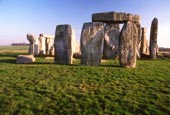 Наиболее древним в Европе мегалитическим памятником, который связан с наблюдениями за небом, считается Нью-Грейндж в Ирландии, неподалеку от Дублина. Этот мегалит был обнаружен в результате раскопок, начатых в . Он датируется примерно . до н.э. и представляет собой сооружение из серых и белых камней, сложенных прямо на земле в каменную полусферу правильной формы ок.  в диаметре, которая окружена внешним кольцом из грубых каменных столбов размером от 1.8 до . Внутри "свод" оказался заполненным валунами. Посреди них находился узкий коридор длиной , который вел в небольшую комнату. Этот туннель ориентирован точно на место восхода Солнца в день зимнего солнцестояния. Стены Нью-Грейнджа расписаны странными узорами из кругов и спиралей, скорее всего символизировавшими кольца времени. Самым знаменитым мегалитическим сооружением древней Европы является Стоунхендж, возведенный на Солсберийской равнине в Южной Англии между 1900 и 1600 гг. до н.э. Стоунхендж имел следующую структуру. 30 вкопанных в землю обтесанных вертикальных камней высотой ок.  с положенными сверху плитами составляли кольцевую "колоннаду" диаметром . Внутри нее вокруг центрального камня подковой располагались пять трилитов в форме узких "трехкаменных ворот". Сооружение было окружено тремя концентрическими кольцами лунок, заполненных мелом, а на северо-восток от него шла обозначенная валами "аллея", в конце которой возвышался шестиметровый каменный столб массой в 35 тонн - Пяточный камень. Стоунхендж был построен для того, чтобы следить за движением Солнца и Луны, определять даты равноденствий и солнцестояний, а также удаленность Луны от эклиптики (что, в свою очередь, позволяло предсказывать солнечные и лунные затмения). 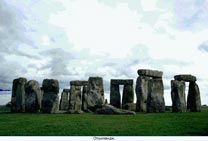 В I тысячелетии до н.э. у разных народов Европы (в частности, у этрусков, кельтов, галлов, греков) сформировались достаточно развитые астрологические системы. К сожалению, не сохранилось достоверных сведений о большинстве этих систем, а некоторые из них, хотя и реконструируются, но лишь с малой степенью достоверности (см., в частности, Друидов астрология). Наиболее изучена античная астрология - благодаря большому количеству сохранившихся данных (в т.ч. письменных источников), а также благодаря тому, что именно эта астрологическая традиция оказала решающее влияние на Е.а. последующих столетий, получив также распространение в странах Азии и Африки. В классической Древней Греции астрология не была широко распространена, хотя отдельные концепции месопотамской астрологии и были здесь известны. Но поистине популярна астрология стала лишь в эпоху эллинизма. Ключевым моментом, давшим мощный импульс к развитию астрологии в эллинистическом мире, явилось открытие вавилонским жрецом, астрологом и историком Беросом в . до н.э. астрологической школы на острове Кос. Очень большой интерес к астрологии проявляли жители Древнего Рима. Подробнее см. ст. Античная астрология, а также Вавилонская астрология и Халдейская астрология. 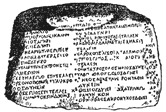 После падения Римской империи Е.а. переживала упадок на протяжении нескольких столетий. Традиции эллинистической астрологии продолжались в византийской астрологии, хотя и не получали дальнейшего развития. Византийские астрологи не внесли каких-либо новаторских идей и занимались в основном изучением, изданием и комментированием трактатов древнегреческих ученых и применением на практике извлеченных из них знаний. 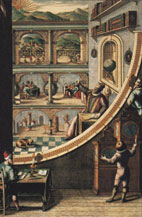 В регионах Европы, не входящих в состав Византии, астрология, как и многие другие науки, пришла в полный упадок. Христианизация Европы приводила к забвению старых, языческих астрологических практик, тогда как новые астрологические системы не развивались. Этому было несколько причин. Во-первых, астрология ассоциировалась у сторонников христианства с язычеством и мусульманством (наука о звездах в странах ислама процветала). Во-вторых, это было связано с техническими причинами: традиция астрономических наблюдений была утеряна, а планетных таблиц на европейских языках не существовало. И хотя интерес к астрологии никогда не угасал (особенно в ученых кругах), но возможности для ее распространения были ограничены. Возрождение интереса к астрологии в Европе началось приблизительно с XI в. под влиянием арабов, которые c VIII в. обрели владычество над Испанией и Сицилией. В XII - XIII вв. было сделано большое количество переводов с арабского и греческого языков. Исламская наука играла при этом определяющую роль. http://encyclopedia.astrologer.ru/cgi-bin/guard/picture/126tycho.jpgВыдающимися переводчиками научных сочинений, познакомившими латинский Запад со многими работами греческих, арабских и еврейских астрологов были Аделярд из Бата (ок. 1080 - 1152), Герард из Кремоны (1114 - 1187), Платон Тиволийский (1-я пол. XII в.), Хуго Санталийский (сер. XII в.), Роджер из Херефорда (2-я пол. XII в.), Михаэль Скот (ум. ок. 1235). При этом они и сами были прекрасными астрологами. Особо важную роль в распространении астрологических знаний сыграл Альфонс X Мудрый (1221 - 1284), король Кастилии и Леона с . Он покровительствовал наукам и литературе, сам занимался астрологией и астрономией (за что и был прозван Мудрым), заботился о переводе всех доступных ему астрологических сочинений на латинский язык. Кроме того, под руководством Альфонса Мудрого в . в Толедо были разработаны новые таблицы движения планет. Будучи изданы в ., эти таблицы, получившие название "Альфонсинских", быстро разошлись по Европе и применялись европейскими астрологами для составления гороскопов на протяжении нескольких столетий. Активное внедрение астрологии в жизнь Западной Европы потребовало философско-мировоззренческого переосмысления "науки о звездах" с позиций церкви. Такие крупные философы, как Роберт Гроссетест (епископ Линкольнский с .), францисканский монах Роджер Бэкон, Альберт Великий (провинциал доминиканского ордена в Германии с .) и, наконец, крупнейшие авторитеты своих орденов доминиканец Фома Аквинский и францисканец Иоанн Дунс Скот сходились в мнении о том, что астрология является наукой, заслуживающей доверия и что она не вступает в противоречие с учением христианской церкви, если не придерживаться фаталистической трактовки астрологии: небесные тела, созданные Всевышним, действительно влияют на земные тела, но не властны над свободной волей (см. Христианство и астрология). С интересом относились к астрологии и философы Возрождения, которые выработали особую концепцию связи микро- и макрокосма. Николай Кузанский (1401 - 1464) в своей работе "Conjecturis" включает Землю во всеобъемлющую сеть космических энергий. Индивидуум у Николая Кузанского оказывается входящим в космическое целое, но имеющим определенную автономность: "Каждое существо во Вселенной наслаждается своей уникальностью, которую он не делит ни с кем иным". В этом пункте становится заметным, что индивидуальная астрология, астрология личности в эпоху Возрождения акцентируется все больше и больше, в то время как "всеобщая" астрология отступает на задний план. Марсилио Фичино (1433 - 1499), основатель платоновской Академии во Флоренции, перевел на латинский язык ряд работ эллинистических астрологов и написал трактат по медицинской астрологии, но при этом отвергал использование астрологии в предсказательных целях. Пико делла Мирандола (1463 - 1494), автор знаменитой "Речи о достоинстве человека", активно интересовался каббалистической астрологией. В . было опубликовано его сочинение "Против предсказательной астрологии", в котором Пико отверг астральный детерминизм в пользу свободы человеческой воли; осудил неправильное употребление и превратное понимание астрологии. В частности, он писал: "В отношении нравов самое большое поощрение зла заключается в том, что при этом как бы само небо становится его соучастником". Пьетро Помпонацци (1462-1525), знаменитый комментатор Аристотеля, заявлял об отсутствии каких-либо демонических или сверхъестественных сил в астрологических влияниях. Обусловленная движением небесных тел всеобщая закономерность в природе - важнейшая тема трактата Помпонацци "О причинах естественных явлений" (1520). Парацельс (1493 - 1541), сам постоянно обращавшийся к астрологии, предупреждал, что нельзя ставить себя в зависимость от небесных светил. Вслед за Пико он горячо призывал людей к личной ответственности за свою судьбу. Если человек подчиняет свою судьбу небесным телам, то, считал Парацельс, "это происходит оттого, что такой человек не знает самого себя и не умеет применить силы, скрытые в нем, он не знает, что сам в себе носит небесные светила, что является микрокосмом и таит в себе небесный свод со всеми его творческими силами!". Венгерский гуманист Андреас Дудит (1533 - 1589), активно интересовавшийся астрологией и сделавший новый перевод "Тетрабиблоса" Птолемея, также выступал против фаталистического понимания астрологии. Особенно известны его выступления по поводу появления кометы в . В работе "De cometarum significatione" он заявляет, что кометы могут появляться и без того, чтобы быть причиной или предвестием политических бедствий. В XIV - XVI вв. наблюдается наивысший подъем интереса к астрологии в Европе. В этот период астрологи работают при дворах большинства европейских правителей. Появляются первые печатные астрологические эфемериды, альманахи и календари. Во многих университетах астрология преподается как научная дисциплина, многие выдающиеся ученые и церковные деятели прославились как астрологи: в их числе итальянский ученый-энциклопедист Чекко д'Асколи (1250/1269 - 1327), разносторонний еврейский ученый и теолог Леви бен Жерсон (1288 - 1344), английский ученый и церковный деятель Саймон Бредон (ок.1300 - ок.1372), французский математик и врач Доминик де Клавазио (сер. XIV в.), папский легат и кардинал Пьер д'Айли (1350 - 1420), основатель Падуанской философской школы и знаменитый врач Пьетро д'Абано (ок.1250 - 1316), один из самых выдающихся математиков своего времени, автор первых печатных эфемерид немец Региомонтан (1436 - 1476), его соотечественник и коллега Иоганн Штеффлер (1452 - 1531), составитель астрономических таблиц для экспедиции Васко да Гама, еврейский астроном из Португалии Абрахам Закуту (1450 - ок.1522), создатель математической модели воздействия светил на приливы и отливы далматский астроном и врач Федерико Гризогоно (1472 - 1538), знаменитый ученый Агриппа Неттесгеймский (1486 - 1535), немецкий гуманист, изготовитель научных инструментов Николас Кратцер (1486/87 - 1550), одна из интереснейших фигур Возрождения ученый Джеронимо Кардано (1501-1576), лейб-медик Екатерины Медичи Оже Ферье (1513 - 1589), крупнейший датский астроном Тихо Браге (1546 - 1601) и его даровитейший ученик Иоганн Кеплер (1571 - 1630), английский ученый разностороннего дарования Джон Ди (1527 - 1608), итальянский астроном, математик и картограф Джованни Маджини (1555-1617), его соотечественник философ-утопист Томазо Кампанелла (1568 - 1639). Среди людей, интересовавшихся астрологией, были и князья, и короли, и даже римские папы. В XIII - XVI вв. также работало большое количество знатоков "науки о звездах", для которых астрология была не просто одной из сфер интереса, но главнейшим занятием жизни. Среди наиболее знаменитых имен - Кампано да Новара (разработавший оригинальную систему деления гороскопа на дома), Гвидо Бонати (наиболее влиятельный астролог XIII в.), Джон Эшенден (наиболее плодовитый из всех средневековых английских авторов астрологических работ), Иоганнес Лихтенбергер (автор книги предсказаний, сохранявшей популярность вплоть до XIX в.), Симон де Фарес (первый историограф астрологии и астрономии, активно выступавший в защиту "науки о звездах"), Лука Гаурико (известный массой точных предсказаний, в частности, семейству Медичи), Иоганн Фауст (легендарный немецкий астролог), Мишель Нострадамус (автор знаменитых "Центурий"), Валентин Найбода (крупнейший немецкий астролог XVI в.), Георг Иоахим Ретик (он активно пропагандировал систему Коперника и использовал ее в своих расчетах времени надвигающегося Второго пришествия Христа), Кристофер Хейдон (англичанин, автор нашумевшей книги "Защита юдициарной астрологии"). XVI в. стал временем наиболее ожесточенных споров об истинности астрологии. Это связано с несколькими причинами. Во-первых, опубликованный в . труд Коперника "О вращениях небесных сфер", обосновывающий концепцию гелиоцентризма, нанес большой удар по представлениям о Земле как средоточии космических влияний: астрология, как учение, основывающееся на геоцентрической системе, стала казаться "ненаучной". Во-вторых, XVI в. был также веком Реформации и контр-Реформации, когда католическая церковь стала особенно активно бороться с ересями. Виднейшие деятели Реформации благосклонно относились к астрологии (в частности, Ф.Меланхтон, автор т.наз. Аугсбургского исповедания лютеранской церкви, читал курс лекций по астрологии в Виттенбергском университете, а его единомышленник лютеранский теолог И.Камерарий осуществил первое за всю историю издание оригинального греческого текста "Тетрабиблоса" Птолемея), и это явилось одной из основных причин усиления гонений на астрологов со стороны католической церкви. В . на Трентском соборе предсказательная астрология была осуждена, а в конце века закрепилась окончательная тенденция к неприятию астрологии со стороны католицизма. Важную роль также сыграло основание Ф.Бэконом (1561-1626) методологии опытной науки. Бэкон указывал на необходимости пересмотра положений традиционной астрологии. Однако при этом Бэкон считал, что астрология может быть проверена и очищена от средневековых суеверий, и признавал, что небесные тела, помимо света и тепла, оказывают и другие влияния, изучив которые, можно будет предсказывать различные явления на Земле. В обсуждаемый период астрология получила распространение и в Восточной Европе. Центром астрологических знаний в этом регионе была в XV - XVII вв. Польша. Главной "кузницей" астрологических кадров была Краковская академия (Краковский университет), в которой существовала самостоятельная кафедра астрологии. Первый курс астрологии был здесь прочитан в . Хенриком Чехом, который славился точностью своих прогнозов. В последующие полтора столетия в Краковской академии работала целая плеяда известных астрологов: Мартин из Журавицы (ок. 1422 - ок. 1459), математик и доктор медицины, получивший за удачные исцеления прозвище "короля в медицине", он был автором первого в Польше прогностика (сборника астрологических предсказаний) на .; его ученик Мартин Былица (1433 - 1494), преподававший астрологию и астрономию в университетах Италии и Венгрии и составивший с Региомонтаном астрологические таблицы; Петр Гашовец (ок. 1430 - 1474), доктор медицины, ректор Краковской академии, придворный астролог Казимира IV; Войцех Брудзевски (2-я пол. XV в.), магистр астрологии, автор ряда альманахов и прогнозов, опубликованных в 1480-х гг.; Михал из Вроцлава (ум. ок. 1534), философ (представитель среднего аристотелизма), теолог, математик, автор первых печатных прогностиков; Ян Глоговчик (1445 - 1507), один из самых выдающихся схоластиков Европы, учитель Коперника, прославившийся предсказанием о выступлении Мартина Лютера; Мацей Меховит (1457-1523), ректор Краковской академии, первый познакомивший поляков с арабской астрологией; Каспер Гоский (ум. 1576), бургомистр Познани, которому в Венеции был поставлен памятник за то, что он провидел победу христианского мира над Оттоманской Портой; Ян Латос (конец XVI в.), декан медицинского отделения академии, также прославившийся своими верными прогнозами; Ян Брожек (1585 - 1652), профессор астрологии, доктор медицины и теологии, астрологический советник королей Зигмунта III и Владислава IV. Хотя в середине XVII в. "золотой век" астрологии в Польше завершился, еще многие десятилетия астрология продолжала занимать важное положение среди университетских наук. Даже в XVIII в. среди профессоров математической группы Краковской академии самое видное место занимал т.наз. Regius Astrologus (Королевский астролог), главной обязанностью которого являлось утверждение календарей с астрологическими предсказаниями. В Краковской академии получил образование Георгий Дрогобычский (Юрий из России; ок. 1450-1494) - первый отечественный доктор медицины и философии и первый восточнославянский астролог, получивший европейскую известность. Об астрологии в России см. ст. Российская астрология. XVI - XVII вв. - время активного проявления трех конфликтующих друг с другом сил в европейской культуре. Церковь и государство объединенными усилиями наступали на народную культуру (в т.ч. и на астрологические представления), результатом чего были, в частности, знаменитые гонения на ведьм. С другой стороны, церковь активно боролась с новыми научными представлениями о мире, в частности, с гелиоцентризмом. И, наконец, новая наука вступила в конфликт с традиционными системами мировосприятия, среди которых немалую роль играла астрология. В результате этой борьбы трех сил победила наука, достижения которой вскоре стали всем очевидны, и их стало уже невозможно отрицать. Церкви эта борьба стоила определенных жертв, но благодаря постулату "двух истин" (говорящему о различии научного и религиозного пути познания) она также сумела выйти из кризиса. Астрологию же стали считать отжившей свой век, ибо принцип геоцентризма, на котором она базировалась, доказал свою несостоятельность, а принцип всемирной симпатии уступил место механистическому представлению о мире. Окончательно доверие к астрологии среди трезвомыслящих людей было утрачено с открытием в конце XVIII в. Урана, а затем и других планет, не нашедших места в идущей из античной науки теории планет. В начале XIX в. была закрыта последняя университетская кафедра астрологии в Европе, и "наука о звездах" стала считаться лишь одним из суеверий. Однако не следует упускать из виду, что резкое снижение популярности астрологии (прежде всего, в научных кругах) не означало окончательного ухода астрологических представлений в прошлое. Образно говоря, ветер перемен снес только крышу со здания астрологии, фундамент же и нижние этажи остались целы. Гелиоцентрическая концепция была известна еще ученым древности: индийская "Айтарея брахмана", где излагается эта концепция, относится к периоду не менее чем за две тысячи лет до рождения Коперника; а Аристарх Самосский выдвинул гипотезу о вращении Земли вокруг Солнца в первой половине III в. до н.э. И это не поколебало здания "науки о звездах", прежде всего потому, что она изучает влияния космоса на Землю и на существ, которые живут на ней, а не на Солнце. Какой при этом воспользоваться астрономической теорией расчетов, ей не так уж важно. Заметим, что самим создателям новой механистической науки - Тихо Браге, Иоганну Кеплеру, Исааку Ньютону - их открытия ничуть не мешали серьезно заниматься астрологией (особенно велик вклад в теорию астрологии И.Кеплера). Характерно, что такой последовательный представитель материализма и механистического детерминизма, как Б.Спиноза (1632 - 1677) был известен и как искусный астролог - он много работал с гороскопами, изучая влияние аспектов Меркурия и Юпитера в связи с коммерческой деятельностью. 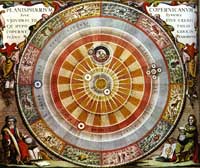 Открытие новых планет также не привело к крушению астрологии: влиянию этих планет были найдены соответствия, а сам факт их открытия стал интерпретироваться астрологами как возможность выйти на более глубокий слой причин событий на Земле. В XVII в. астрология все еще играла важную роль в научных представлениях и жизни общества. Как уже было отмечено выше, создатели новой науки никак не предполагали, что их разработки приведут к упадку астрологии. Многие выдающиеся ученые и астрологии скорее были согласны с мнением Ф.Бэкона, что астрология нуждается в новом научном подходе и может быть очищена от суеверий и обновлена. Так, к примеру, считал английский астролог, астроном и метеоролог Джошуа Чилдри (1623 - 1670). Он указывал, что путь дальнейшего развития астрологии должен заключаться в сочетании философских концепций Бэкона с коперниканской моделью солнечной системы. Сходной была позиция Джона Гоуда (1616 - 1689), крупнейшего специалиста в области метеорологической астрологии. В своем главном труде "Astro-Meteorologica" (1686) - фундаментальной книге, основанной на тридцатилетних погодных наблюдениях - Гоуд попробовал найти корреляцию этих данных с положением планет. Важно отметить, что Гоуд был одним из первых астрологов, использовавших статистические данные в своих исследованиях, и явился предтечей научной астрологии ХХ в. Наиболее знаменитым последователем Бэкона в астрологии был Джон Гэдбери (1628 - 1704). Он также был убежденным сторонником необходимости реформы в понимании астрологии. Он придерживался естественнонаучной точки зрения и считал, что "влияния звезд являются чисто природными". В противовес остальным астрологам "ненаучного" направления, он называл свои прогнозы "конъектурами" (предположениями), а не "предсказаниями". Гэдбери порицал многие устаревшие элементы астрологии и превозносил ценность наблюдений и экспериментов. Он был автором ряда книг и приобрел известность благодаря своим точным прогнозам. Таким образом, мы видим, что занятие астрологией в XVII в. еще не стало считаться недопустимым для серьезного ученого. Приведем лишь краткий список наиболее признанных астрологов того времени. Шотландский астролог, химик и врач Уильям Дэвисон (1593 - ок. 1669), лейб-медик польской королевы Марии-Луизы, был одним из первых ученых, глубоко исследовавших возможную взаимосвязь химических процессов и астрологических закономерностей. Основное сочинение Дэвисона по химии "Philosophia pyrotechnica" (1633-35) содержит обширное исследование, касающееся метафизического базиса химической теории. Учеником Дэвисона был крупнейший французский астролог Жан-Батист Морен де Вильфранш (1583 - 1656), доктор медицины, профессор математики Коллеж де Франс в Париже. Как астролог он работал для таких знатных людей, как епископ Булонский, герцог Люксембургский и герцог д'Эффиат, был личным астрологом кардиналов Ришелье и Мазарини, приобрел знаменитость рядом удачных прогнозов. Морен был последним знаменитым французским астрологом Нового времени. В Италии работал астроном, астролог и математик Андреа Арголи (1570 - 1657). Он руководил кафедрой математики в Сапиенце (Ватикан), рассчитал и опубликовал астрологические эфемериды, ставшие основой его долговременной славы. Его сын, широко известный поэт Джованни Арголи (1609 - 1660), также занимался астрологией и математикой (он упоминается как известный астролог того времени в романе Вальтера Скотта "Гай Мэннеринг, или Астролог"). Еще один итальянский астролог и математик, Плачидо Тити (1603 - 1668), приобрел известность благодаря двум своим книгам по астрологии, развивающим тезис о том, что астрологические влияния "естественны, очевидны и измеримы". Он смело заявлял: "Мне не требуется другого руководства, кроме Птолемея и разума". Его метод расчета домов гороскопа до сих пор является самым популярным среди астрологов. В Англии самым знаменитым астрологом XVII в. был Уильям Лилли (1602 - 1681). Одно время он консультировал короля Карла I (1625 - 1649), однако в разгоревшейся гражданской войне занял сторону парламента. Подобно многим своим современникам, Лилли публиковал альманах с предсказаниями. Именно благодаря своим прогнозам он приобрел известность у современников. В те же годы жил Николас Кальпепер (1616 - 1654), выдающийся знаток медицинской астрологии, автор популярной книги по астрологическому траволечению. После смерти Лилли самым известным астрологом Британии стал Джон Партридж (1643-1715). Издававшийся им астрологический альманах был настолько популярен, что другие издатели начали ставить на своих альманахах имя Партриджа, чтобы они лучше продавались. Партриджа называют последним великим астрологом XVII в., поскольку после его смерти астрология на европейском континенте пришла в упадок, который продлился более ста лет. Анализируя причины этого упадка в Англии, историки, помимо всего прочего, отмечают роль чрезвычайно накаленной социально-политической обстановки. Во время революционных волнений, гражданской войны и периода междуцарствия (1642-60) такие эзотерические философские направления, как астрология и герметические учения, пользовались необычайной популярностью, а их тесная связь с радикальными политическими и религиозными направлениями чаще всего заставляла официальную церковь и имущие сословия воспринимать их негативно. В период временной отмены цензуры астрологические альманахи раскупались куда как быстрее, чем Библия, а такие влиятельные астрологи, как Уильям Лилли, поощряли мятежный дух. На концептуальном уровне эзотерические философские учения поддерживали мировоззрение, как нельзя лучше согласовавшееся с политической и религиозной деятельностью радикальных движений, причем предполагалось, что духовное озарение потенциально доступно любому человеку, независимо от его положения в обществе и пола, а природа рассматривалась как живой организм, на всех уровнях пронизанный Божеством и непрестанно самообновляющийся. В ., после Реставрации, ведущие философы, ученые и священники подчеркивали ценность здравой натурфилософии - например, недавно ставшего достоянием гласности механистического учения об инертных материальных частицах, подчиненных постоянным законам, - для того, чтобы побороть страстный энтузиазм, который разжигали радикальные секты с их эзотерическим мировоззрением. Поскольку еще не исчез совсем призрак общественных беспорядков предыдущих десятилетий, герметические идеи подвергались все большим нападкам, астрология, утратив благосклонное покровительство высших классов, перестала преподаваться в университетах, а наука, развивавшаяся отныне в рамках Лондонского Королевского Общества (основанного в .), поддерживала механистический взгляд на природу как на неодушевленный мир грубой материи. Отдельные личности, имевшие значительный вес в Королевском Обществе, - такие, например, как Роберт Бойль и Кристофер Рен, - по-прежнему признавали (по крайней мере, в частном кругу) ценность астрологии, однако общая обстановка становилась все более враждебной: поэтому Бойль, например, воздерживался от публикации своего сочинения в защиту астрологии, завещав это сделать после его смерти. По-видимому, те же самые причины побудили Ньютона и его литературных агентов завуалировать эзотерическую и герметическую подоплеку его научных идей. Во Франции происходили сходные процессы, и ученые постепенно отворачивались от астрологии. Одним из последних крупных астрономов, сохранявших доверие к астрологии, был Измаль Буллио (1605 - 1694), - кстати, первый иностранный член, принятый в Лондонское Королевское Общество (1663). Он написал важный трактат, посвященный гелиоцентрической астрономии, но также выступил и редактором астрологических сочинений Марка Манилия (I в.) и Клавдия Птолемея (II в.). Очень показательным примером изменения отношения научной общественности к астрологии в XVII - XVIII вв. является история Джан Доменико Кассини (1625-1712), - выдающегося итало-французского астронома, основателя известной "династии" ученых. В юности Кассини сильно увлекся астрологическими теориями, что дало импульс и к занятиям астрономией. Вскоре он приобрел известность как один из больших знатоков астрологии. Именно благодаря заслуженной репутации астролога началась научная карьера Кассини. Однако постепенно занятие астрономией вышло на первый план и стало доминирующим до конца жизни Кассини. При этом отношение ученого к астрологии становилось все более критическим, и в период после отъезда Кассини во Францию в феврале . мы уже не находим никаких свидетельств о его занятиях астрологией. Приоритеты ученого окончательно утвердились в области научной астрономии и геодезии. Наиболее долго астрология продолжала сохранять свои позиции в Германии. Мало известен тот факт, что знаменитый немецкий философ Г.В.Лейбниц (1646 - 1716) с . до конца жизни работал астрологом (а также придворным библиотекарем и историографом) при дворе ганноверских герцогов. Он создал систему астрометеорологии, не утратившую своего значения до наших дней, составил гороскопы всем князьям Ганноверского герцогства своего времени. Немецкий математик и физик Георг Вольфганг Крафт (1701 - 1754) также обладал фундаментальными познаниями в астрологии. Будучи приглашен в Петербургскую Академию Наук в ., Крафт давал астрологические консультации императрице Анне Иоанновне, занимался астрологическими исследованиями, сопоставлял прогнозные методики историков, метеорологов и астрологов. Вплоть до начала XIX в. астрология продолжала оставаться важным подспорьем в работе врачей (см. Гоклениус, Херлих, Эйхштадт, Боне, Бланк). Выдающийся немецкий мыслитель и поэт И.В. фон Гете (1749-1832) серьезно интересовался астрологией. Известно, что он определил точное время своего рождения (что необходимо при тщательной работе с гороскопом), составлял гороскопы друзьям. Разработанная Гете теория цвета также имеет одним из источников астрологические теории. Вообще, астрология, потеряв союзников в лице представителей точных наук, обрела новых поклонников среди людей гуманитарного знания. В частности, этим учением древности заинтересовались немецкие романтики. Особенно интересна концепция Новалиса (1772 - 1801): он развил магическую космогонию, в которой астрономия - это "истинная метафизика". Что касается "научной астрологии", то последним ее представителем явился Юлиус Вильгельм Андреас Пфафф (1774-1835), доктор философии, с . - профессор математики и астрологии в Дерпте, Нюрнберге, Вюрцбурге и Эрлангене. В своей диссертации "Ueber das Wesen der Astrologie" ("Обоснование астрологии") он призывал заново признать астрологию законной наукой. По иронии судьбы Пфафф оказался последним профессором научной астрологии университетского масштаба и пережил ее изгнание из высших учебных заведений. Он прочитал свою последнюю лекцию по астрологии в . в Вюрцбургском университете. В целом, европейская астрология в XVIII - начале XIX вв. исчезла из мира академической науки. Однако она не умерла, а продолжала существовать в народе и в эзотерических кругах. Центром нового возрождения астрологии в Европе стала Великобритания. Спустя 101 год после смерти Партриджа, в . Джеймсом Уилсоном было написано подробное руководство "A Complete Dictionary of Astrology" ("Полный словарь по астрологии"), по сей день считающееся образцовым справочником по традиционной птолемеевской астрологии. В эти же годы было опубликовано "Новое полное разъяснение небесной науки астрологии" Эбенизера Сибли. Тот факт, что обе данные книги неоднократно переиздавались, свидетельствует, что потребность в знаниях подобного рода в народе не исчезла. В . Роберт Кросс Смит (1795 - 1832) основал под псевдонимом Рафаэль периодическое издание "Альманах Рафаэля и пророческий вестник", сразу ставшее популярным и ежегодно издающееся вплоть до нашего времени. Вслед за Рафаэлем свой "Альманах Задкиеля" начал издавать Р.Дж.Моррисон (с .), и с не меньшим успехом. Появились и другие книги и периодические издания. Авторов не смущал тот факт, что официальная наука считала астрологию "ложным учением": как собственный опыт астрологов, так и большой спрос на литературу подобного рода в народе показывали, что древнее учение о звездах по-прежнему актуально. Большую поддержку астрология получила со стороны различных оккультных учений, особенно со стороны теософии - религиозно-мистического учения, сформулированного Е.П. Блаватской (1831-1891). Теософия стремилась объединить различные вероисповедания через раскрытие тождественности сокровенного смысла всех религиозных символов и создать на этой основе род "универсальной религии", не связанной какой-либо определенной догматикой. Блаватская и ее последователи сыграли огромную роль в увеличении интереса к астрологии в странах Запада. В своих работах теософы последовательно проводили мысль о том, что астрология - это неотъемлемая часть сокровенной мудрости всех эпох и народов, "наука о звездах" во многом является ключом к глубинным знаниям о мире и предназначении человека. Теософия связала европейскую астрологию с элементами индийской философии и с индийской астрологией. В ряды Теософского общества влилось множество людей, интересующихся древней наукой о звездах. Естественным развитием этого интереса стало создание учеником Блаватской Аланом Лео (1860 - 1917) Астрологической ложи Теософского общества, которая и по сей день является одной из самых уважаемых астрологических организаций (см. Астрологическая ложа Лондона). Среди наиболее значительных астрологов, вышедших из теософской среды, следует назвать Сефариала и Ч.Картера. Из Англии интерес к астрологии распространился на другие страны Европы (Германию, Францию, Россию, Нидерланды и др.), а также в Соединенные Штаты Америки. В большинстве случаев первыми людьми, начинавшими пропаганду астрологии в своей стране, были члены Теософского общества. Астрология также играла важную роль в антропософии. Рудольф Штейнер и его последователи сыграли важную роль в развитии астрологии в Германии. В 1920- 30-е гг. было основано несколько новых школ в Германии (Гамбургская школа астрологии Витте, космобиология Эбертина) и Нидерландах (школа Ram), которые ведут активную деятельность и по сей день. Астрология также развивалась во Франции и Швейцарии. Значительное влияние на астрологию в этих странах оказало взаимодействие с психологией и естественными науками. Результатом контакта астрологии с наукой стали концепции швейцарского психолога К.Г.Юнга и его последователей, разработки кондиционалистской астрологии Ж.-П.Николя, статистические исследования супругов Гоклен, новые астрологические методики, введенные Анри Гушоном и Андрэ Барбо. Одним из основных направлений Е.а. последних десятилетий стало использование астрологии в приложении к психологии. Данное направление, обозначенное Юнгом и развитое в концепции гуманистической астрологии Д.Радьяра, получило широкое распространение во французской символической школе, в швейцарской школе Хуберов, в лондонском Центре Психологической астрологии Г.Саспортаса и Л.Грин, а также во многих других местах Европы и земного шара в целом. Современная Е.а. обширна и многолика. Практически во всех странах Европы существуют астрологические организации, работают учебные центры, издаются журналы по астрологии. В различных регионах Европы проводятся многочисленные конференции и конгрессы астрологов. Разрабатываются самые разные направления астрологии (эзотерическое, историческое, психологическое, естественнонаучное и др.), активно ведется компьютеризация астрологии, налаживаются различные пути взаимодействия в астрологическом сообществе, ведется борьба за официальное признание астрологии. Среди ведущих астрологических организаций Европы следует выделить "The Urania Trust" (Великобритания), Астрологическую Ассоциацию Великобритании (AA), Астрологическую Ложу Лондона (ALL), Факультет Астрологических Наук (FAS), Немецкий астрологический союз (DAV), Общество астрологического обучения (Гамбургская школа, Германия), Эбертиновский Институт (Германия), "ASTRO-KRING" (Голландия), Астрологический Институт Ирене Кристиансен (Дания), "Астродата" (Швейцария), Астропсихологический институт (API, школа Хуберов), Швейцарскую Астрологическую Ассоциацию, Итальянский Центр Астрологии (C.I.D.A.), Австрийское астрологическое общество, Бельгийскую астрологическую федерацию (FAB), Фламандское астрологическое общество (VAG, Бельгия), CEDRA (Франция). Египетская астрологияастрология в Древнем Египте.Уже в античности были широко распространены легенды о выдающемся искусстве египетских астрологов, о том, что история астрономо-астрологических наблюдений в Древнем Египте насчитывает много столетий и даже тысячелетия. Однако беспристрастное изучение первоисточников и исторических свидетельств приводит к совершенно обратному выводу: судя по всему, в Древнем Египте оригинальных развитых астрологических техник вообще не существовало. Первый всплеск астрологических знаний в Египте произошел только после похода Александра Македонского под влиянием месопотамской и греческой астрологии (см. Вавилонская астрология, Античная астрология). Действительно, уже с IV тыс. до н.э. египетскими жрецами велись астрономические наблюдения (особенно неподвижных звезд), были выделены 36 т.наз. деканов (созвездий, восходящих вместе с тем или иным участком эклиптики), составлялись календари (см. Период Сотис, Древнеегипетский календарь), астральная символика играла огромную роль в религиозных представлениях египтян, в ряде папирусов приведены деления дней месяца на счастливые и несчастливые... - однако развитой астрологической теории (как в Китае) или фундаментальной базы астрологических расчетов (как в Месопотамии) в Египте не существовало (или, по крайней мере, не сохранилось). Древнейший серьезный труд по астрологии, написанный в Египте, - "Апотелезматика" верховного жреца в Гелиополисе Манефона (конец IV - 1-я пол. III в. до н.э.) - содержит описание техники предсказаний вавилонских (!) астрологов. Кроме того, многие исследователи склоняются к мнению, что "Апотелезматика" на самом деле была написана не Манефоном, а неким астрологом I - II вв. н.э., взявшим в качестве псевдонима его имя. Даже в позднеегипетский период астрология была довольно примитивна, она требовала мало астрономических знаний. Гороскопы (понимаемые как астрономические карты на момент события) были неизвестны. Понять, что собой представляла Е.а. до греко-вавилонского влияния, помогает папирус, относящийся к 19-й или 20-й династии (за 1200 лет до н.э.), который заключает в себе астрологическое расписание счастливых и несчастных дней, а также правила о том, что следует и чего не следует делать в эти дни. Расписание это простирается на 3/4 года. Вот отрывок наиболее характерных правил. "Тот (сентябрь): 21 - не убивать быков; 22 - не есть и не солить рыбы. Паофи (октябрь): 13 - не есть никаких овощей; 22 - не купаться; 26 - не начинать постройки дома. Атир (ноябрь): 5 - не зажигать огня и не смотреть на огонь; 19 - не выезжать на Нил. Хояк (декабрь): 21 - не ходить гулять; 28 - не есть никакого водяного животного. Тоби (январь): 7 - не показываться никакой женщине; 24 - счастливый день, следует пить мед", и т.д.Трудно сказать, как относились египтяне ко всем этим предписаниям; вероятно, они находятся в связи с мифологией: из многих легенд о богах делали такие выводы, что в известные дни и периоды следует воздерживаться от различных действий. Примерно VI в. до н.э. датируется папирус из Венской национальной библиотеки, посвященный толкованию затмений. Приводящаяся в нем методика использовалась месопотамскими астрологами еще во II тыс. до н.э. Согласно этой методике, 12 месяцев соответствуют 4 странам: 1-й месяц года - Криту, 2-й - Амору, 3-й - Египту, 4-й - Сирии, 5-й - вновь Криту, и так далее по кругу. В зависимости от того, в какой месяц произошло затмение, определяются судьбоносные последствия для соотвествующей страны. Единственное отличие этой египетской техники от вавилонского оригинала - в том, какие конкретно страны принимаются в рассмотрение. Таким образом, сведений о достаточно развитых оригинальных методиках в Е.а. у нас нет. Согласно современным данным, самые ранние гороскопы в Египте (написанные демотическим письмом либо на греческом языке) были составлены лишь около начала н.э. Почему же легенды о древности Е.а. получили распространение? Наиболее очевидное объяснение в том, что многие астрологи поздней античности считали, что аппелирование к древней цивилизации египтян придаст вес излагаемым концепциям, и потому возводили происхождение своих учений к астрологам Древнего Египта. Т.о., расцвет астрологии в Египте впервые произошел лишь в эпоху эллинизма, зато этот расцвет был поистине значительнейшим. На рубеже н.э. Египет (и прежде всего Александрия) стал крупнейшим центром астрологии и вообще эллинистической науки. Александрия Египетская, основанная в . до н.э. Александром Македонским, во время правления династии Птолемеев была пристанищем многих выдающихся ученых античного мира. В "царском квартале" Александрии находился знаменитый Мусейон (храм муз) с обсерваторией и огромной библиотекой. На протяжении пяти веков большинство астрологов работали в Александрии (см. Александрийская школа). Александрия стала еще более знаменитой благодаря неоплатонической школе, основанной в . н.э. Аммонием Сакком, учениками которого были Ориген (помимо всего прочего, имевший оригинальное мнение по поводу влияния звезд), Плотин (систематизировавший и обогативший астрологические знания) и многие другие (см. Неоплатонизм). Известнейшие школы гностиков также берут свое начало в Александрии (см. Гностицизм). Ключевыми фигурами эллинистической астрологии являются Нехепсон и Петосирид - греческие астрологи, работавшие в первой половине II в. до н.э. в Египте. Они использовали в качестве псевдонимов имена фараона XXVI династии (VII - VI в. до н.э.) Нехепсона и верховного жреца Петосирида (IV в. до н.э.). В основе трудов Нехепсона-Петосирида лежит месопотамская астрология предзнаменований, греческая астрономия и физика, египетские знания о звездах и эллинистическая философия. Ряд важнейших астрологических сочинений рубежа н.э. связаны с именем Гермеса Трисмегиста, считавшегося основателем астрологии и алхимии. От лица этого божества, отождествлявшегося с египетским богом мудрости и письма Тотом, ведется повествование в ряде сочинений по астрологии, алхимии, магии и оккультизму, созданных в III в. до н.э. - III в. н.э. Указанные сочинения образуют особое религиозно-философское направление в поздней античности (так называемый герметизм), глубоко повлиявшее на развитие естествознания в средние века и в эпоху Возрождения. Среди египетских ученых эпохи эллинизма, значительно усовершенствовавших техническую сторону астрологических расчетов, следует выделить Гиппарха из Никеи (ок. 190 - 125 гг. до н.э.), называемого отцом научной астрономии, и Клавдия Птолемея (ок. 87-165). Многие астрономические и астрологические тексты Е.а. эпохи эллинизма написаны по-гречески, но сохранились также и некоторые папирусы, написанные демотическим письмом. Стены и потолки птолемеевских храмов заполнены астрологическими символами и изображениями Небесных Сил: знаков Зодиака, деканов, созвездий и планет. Некоторые из этих изображений обнаруживают вавилонское влияние. Египетские астрономы рубежа эр основывались на сидерическом делении эклиптики, которое почти совпадало с вавилонским делением. Линейные методы в астрономии оставались в Египте в употреблении даже во времена Адриана (117 - 138). Впоследствии они были вытеснены тригонометрическими методами. О религиозно-мифологических концепциях Древнего Египта см. ст. Амон, Анубис, Апис, Апоп, Атон, Атум, Баст, Бену, Гор, Дуат, Исида, Ихет, Мневис, Монту, Мут, Неферхотеп, Нехбет, Нут, Осирис, Птах, Ра, Сах, Себек, Сет, Сехмет, Сокар, Сопдет, Сфинкс, Тему, Тефнут, Тот, Хатор, Хепри, Хонсу, Ях. Подробнее о греко-египетских астрологах см. ст. Манефон, Аристарх Самосский, Гермес Трисмегист, Критодем, Нехепсон и Петосирид, Серапион, Тевкр, Птолемей, Ориген, Хораполлон, Павел Александрийский, Гефестион, Гелиодор, Олимпиодор, Реторий. Египетские дниодно из названий системы, в которой определенные дни считаются неблагоприятными для выполнения какого-либо предприятия (напр.: суббота, так как ею управляет Сатурн - злотворная планета). См. Гемералогия.Египетский рядрасположение планет в следующем порядке (по мере удаления от Земли): Луна, Солнце, Меркурий, Венера, Марс, Юпитер, Сатурн. Введение Е.р. приписывалось египтянам, что не подтверждается современными данными (см. Египетская система мира). Е.р. впервые упоминается у Ипполита (III в. н.э.) как порядок планет у Архимеда.Естественная астрология(лат. Astrologia naturalis), натуральная астрологияпервоначально: погодные, сельскохозяйственные приметы, связанные с видимостью звезд и другими небесными явлениями (см. Метеорологическая астрология). Впоследствии: совокупность астрономических знаний и методов, необходимых для составления гороскопов. ЖЖвачные знакизнаки Зодиака, символами которых являются жвачные животные: Овен, Телец, Козерог. Некоторые средневековые астрологи указывали, что не следует принимать лекарства, когда транзитная Луна находится в Ж.з.Женские градусыградусы зодиакального круга, которые считаются связанными с рождением девочек или с проявлением женских черт во внешности и характере. Список Ж.г. и мужских градусов по У.Лилли см. в Приложении.Женские домаI. Четные дома гороскопа (I, III, V, VII, IX, XI), символически соотносящиеся с женскими знаками. II. У некоторых авторов - дома нечетных квадрантов гороскопа (I, II, III, VII, VIII, IX). Женские знакипассивные знаки, негативные знакичетные знаки Зодиака, т.е. Телец, Рак, Дева, Скорпион, Козерог и Рыбы (знаки тригонов Земли и Воды). В индийской астрологии Ж.з. называют благотворными (санскр. soumya). Противоположность - мужские знаки. Женские планетыпланеты, символически связанные с женским полом: Луна и Венера (и ряд гипотетических планет - Прозерпина, Исида и др.). Некоторые астрологи также относят к Ж.п. Меркурий, находящийся в дуговом аспекте с Ж.п. или в женском знаке. Иногда термин "Ж.п." используют для обозначения иньских планет. Ср. Мужские планеты.Живот драконаредко употребляемое в современной астрологии название участков лунной орбиты, максимально удаленных от Дракона точек (т.е. от плоскости эклиптики).Животные.В течение многих веков Ж. служили некоей наглядной парадигмой, отношения между элементами которой могли использоваться как определенная модель жизни человеческого общества и природы в целом (прежде всего, в аспекте плодородия и цикличности). Конкретные элементы зооморфного кода получают способность выступать как классификаторы, которые условно-символически описывают данную ситуацию и, кроме того, могут объединяться в целые комплексы, обнимающие разные сферы бытия (ср. цепи соответствий типа: данное Ж. - растение - страна света - цвет - небесное светило - элемент/стихия - металл - вкус - время года - божество). Такие классификационные цепи известны как в архаичных традициях, так и в более позднее время. Особенно распространены примеры соотнесения Ж. со странами света, временами года, стихиями. Образы Ж. кодируют также соответствующие месяцы, сутки, годы (обычно в 12-летнем цикле, в частности, у народов Центральной и Юго-Восточной Азии). В Китае месяцы связывались последовательно с крысой, волом, тигром, зайцем, драконом, змеей, лошадью, овцой, обезьяной, петухом, собакой, свиньей. В Тибете и Монголии - с мышью, коровой, тигром, зайцем, драконом, змеей, лошадью, овцой, обезьяной, петухом, собакой, свиньей. В Древней Греции проводниками Солнца считались кошка, собака, змея, краб, осел, лев, козел, вол, ястреб, обезьяна, ибис, крокодил. Мусульмане связывают с небом 10 Ж. и, соответственно, их хозяев: баран (Ибрахим), ослица (Балам), чибис (Билкис), кит (Йунус), конь (?) ал-Бурак (Мухаммед), вол (Муса), голубь (Нух), верблюд (Салих), собака Китмир (Люди пещеры - Асхаб ал-Кахф), муравей (Сулейман). См. также статьи Зодиак, Знаки Зодиака. Современный исследователь мифов В.Топоров приводит следующую схему соотнесенности Ж. со стихиями и странами света: С древнейших времен существовали представления о связи людей и определенных Ж., им покровительствующих, с ними кровно связанных, иногда - являющихся их предками. Эти тотемические представления иногда выливались в представление о календарных тотемах, т.е. о том, что определение Ж. - тотема зависит от дня, месяца, года рождения и т.п. (см. Зороастрийский календарь). Иногда одно какое-нибудь Ж. выступает как мифологический образ космической зоны (напр., древнеегипетское изображение неба в виде коровы), как символ связи всех трех зон - неба, земли и подземного мира (напр., америндский космический змей, который соединяет все три зоны, может находиться на небе) или даже восстанавливает исходную структуру вселенной после того, как небо упало на землю (восточноболивийский миф). В мифах некоторых народов многие Ж. совместно участвуют в мироустройстве: так, в одном из мифов коршун, орел, ворон, медведь, горный лев и другие достали Солнце, укрепили его на небе, причем вынуждены были остаться там, дав начало созвездиям (скат стал Малой Медведицей, шкура медведя - Большой Медведицей). Традиция соотносить с Ж. отдельные звезды и созвездия существует у подавляющего большинства народов мира. Животные знакиназвание знаков Зодиака, символами которых являются животные: Овен, Телец, Рак, Лев, Скорпион, Козерог и Рыбы. Некоторые авторы добавляют к Ж.з. также последние 15° Стрельца. Ряд астрологов (в частности, Лилли) выделяет среди Ж.з. группу "четвероногих знаков" (Овен, Телец, Лев, весь Стрелец, Козерог) и группу "диких знаков" (Лев и вторая половина Стрельца). Смысловая противоположность Ж.з. - человеческие знаки. О Ж.з. в индийской астрологии - см. Пасу-раси. Жребииарабские части, арабские точки, парсы (от лат. pars - "часть")чувствительные точки гороскопа, рассчитываемые при помощи трехчленной формулы (A + B - C), где A, B и C - величины эклиптической долготы планеты, куспида дома или иной чувствительной точки (это может быть определенный градус эклиптики или даже другой Ж.). Некоторые астрологи используют термин Ж. в более широком смысле: как арифметически рассчитанную точку на эклиптике, представляющую синтез двух или более астрологических компонентов (планет, куспидов или других Ж.). При таком понимании данный термин приближается к понятиям планетарная картина и мидпойнт. Учет Ж. в астрологическом анализе, видимо, восходит к традиции халдейской астрологии. Ж. уже упоминаются в "Пятикнижии" Доротея Сидонского (1-я пол. I в. н.э.), а римский астролог начала I в. н.э. Манилий приводит даже систему домов гороскопа, отсчитываемых от Ж. (см. Атлон). Уже в античной астрологии отмечалось, что большинство Ж. имеют различные формулы расчета для дневного рождения (Солнце над горизонтом) и для ночного рождения (Солнце под горизонтом). Жребии, приводимые в греческих источниках:Примечания:* - если Сатурн находится под лучами Солнца или сожжен, то формула Ж. Отца и для дневного и для ночного рождения: ASC+Юпитер-Марс. ** - в "Liber Hermetis" этот Ж. назван Ж. Падения. *** - приводится в "Liber Hermetis". Необходимый Дом (или Место) - это Ж., который используется для определения дома, который вызывает особые трудности у рожденного, он показывает обманутые надежды, заключение, клевету со стороны других людей и т.п. **** - формула для Базиса одинаковая при ночном и дневном рождении, но расчет всегда проводится по кратчайшей дуге между Ж. Фортуны и Ж. Духа. Если PF-PS больше 180°, то при расчете используется дуга PS-PF.Как известно, наследниками традиций античной астрологии в средние века выступили арабские астрологи. В частности, они активно использовали Ж., при этом намного увеличив количество анализируемых точек. Так, Бонати, основывавшийся на арабских источниках, приводит 128 Ж., ал-Бируни - 143. Наиболее важными Ж. считались Колесо Фортуны (или Ж. Солнца) и Корень Жизни (или Ж. хилега: ASC плюс Луна минус точка последней сизигии перед рождением). Ряд исламских астрологов отмечал, что для расчета Ж. знание точного времени рождения вовсе не обязательно, т.к. точкой отсчета вместо Асцендента может служить положение Луны, Солнца или 0° Овна. Арабами были разработаны правила, по которым все Ж. можно было рассчитывать, исходя из различных систем домов. При этом, к сожалению, полная интерпретация каждого варианта утрачена. В европейской традиционной астрологии Ж. использовались прежде всего в хорарных картах для анализа взаимодействия важнейших сигнификаторов. Этому, в частности, уделяет внимание влиятельнейший астролог XIII в. Гвидо Бонати, работы которого оказали значительное воздействие на более поздние исследования. Ж. также использовались в натальных и мунданных картах, ятроматематических диагнозах, синастриях, экономических прогнозах. В эпоху Нового времени значение и истинное содержание Ж. во многом было утрачено, и даже в современной астрологии нет полного осознания значимости каждого из Ж. Наиболее широко используются Ж. Счастья (Колесо Фортуны) и Крест Судьбы (называвшийся в античности Необходимым Домом). Некоторые астрологи при анализе гороскопа также подключают восемь Ж., рассчитываемых по формуле "Асцендент + планета - Солнце" (дневное рождение) или "Асцендент + Солнце - планета" (ночное рождение). Другие Ж. используются крайне редко. Революцию в изучении Ж. произвели немецкие астрологи 1-й пол. XX в. Альберт Книпф, по-новому подойдя к старой проблеме, предположил, что астрологическую значимость имеют не только несколько популярных Ж., но все возможные комбинации всех чувствительных точек гороскопа. Его последователь Альфред Витте изучил сочетания двух, трех и четырех точек и привел их интерпретации в своем фундаментальном труде "Правила планетарных картин". Витте считал, что наиболее сильно действуют комбинации с участием т.наз. индивидуальных точек. Несколько иной взгляд на взаимодействие планет и угловых точек в Ж. имел Рейнгольд Эбертин, который ввел принципы, разработанные Книпфом, в систему космобиологии. Подробнее см. ст. Планетарная картина, Гамбургская школа астрологии, Космобиология, Структурная картина, Чувствительная точка. Существуют и другие подходы к изучению Ж. Так, С.Айзин указывает, что Ж. можно рассматривать объединенными в группы по 12 арабских точек, поскольку Ж., отложенные от 12-ти куспидов домов гороскопа, образуют своего рода тематическую карту индивидуального дугового аспекта пары планет. Напр., Колесо Фортуны (ASC+Луна-Солнце) образует куспиды тематической карты "Луна-Солнце" вместе с Ж. "куспид II дома плюс Луна минус Солнце", "куспид III дома плюс Луна минус Солнце"... "куспид XII дома плюс Луна минус Солнце". В.Уранов, изучавший характер влияния нескольких десятков Ж. на основе метода транзитных прохождений, указывает, что Ж., отсчитываемые от Асцендента, имеют отношение к устремлениям человека и его имиджу, а отсчитываемые от MC - к работе, концентрации на чем-либо. Планетный принцип, стоящий в формуле ASC (MC) + П1 - П2 с плюсом, является в характере Ж. доминантным, руководящим, решающим, целеполагающим, а идущий с минусом - рецессивным, подчиненным, используемым в качестве поставщика материала. Так, например, если две планеты очень различаются по уровню материальности-духовности, то плюсовая компонента сводит общее действие к своему уровню. В.Уранов также отмечает, что конкретная форма и интенсивность событий зависит от кармической проработанности включенных в формулу компонентов. Напр., проработанный Нептун делает Ж. с его участием менее дискомфортными. Характер Ж. можно сравнить с дуговыми аспектами и мидпойнтами. Орбис Ж. в транзитах и синастриях 1°. Одно из возможных практических применений Ж. - составление индивидуального рекомендательного календаря, т.е. транзитов Солнца по Ж. Уранов отмечает, что большое значение Ж. имеют и в синастриях, напр., при совпаде Ж. с Солнцем партнера. Д.Куталев предложил использование Ж. двенадцати домов гороскопа, рассчитываемых по формуле "куспид дома N + управитель дома N (т.е. диспозитор его куспида) - сигнификатор дома N" (для дневного рождения) и "ASC + сигнификатор - управитель" (для ночного рождения), указывая на значимость соединений этих Ж. с планетами и куспидами натальной карты. Подобным же образом рассчитываются Ж. зодиакальных знаков: "куспид знака + планета, экзальтирующая в данном знаке - управитель данного знака" (для дневного рождения) и "куспид знака + управитель знака - экзальтант" (для ночного рождения). Все Ж. акцентируются лунациями и затмениями в градусе, где они расположены, а также транзитами или прогрессиями планет по радиксному положению Ж. Общее число используемых в современной астрологии Ж. составляет несколько сотен (хотя они используются далеко не всеми астрологами). В следующей ниже таблице перечислены лишь некоторые из них. По этому списку можно представить общие принципы, по которым выводятся значения Ж., здесь не приведенных. ЗЗадний планучастки домов гороскопа, включающие в себя вторую половину II дома и первую половину III дома, вторую половину V дома и первую половину VI дома, вторую половину VIII дома и первую половину IX дома, вторую половину XI дома и первую половину XII дома. Подробнее см.: Кампануса система домов.Замокнаручники, кандалыконфигурация аспектов, образующаяся, когда две точки гороскопа находятся между собой в нонагоне и при этом обе формируют полунонагоны к третьей точке. П.Глоба называет З. скрытой и дискретно действующей конфигурацией, соотносит З. со стихией Воды и указывает, что при наличии З. в натальной карте поле окружения включается неожиданно и создает для рожденного ограничивающие условия. Различные ситуации проигрываются на уровне подсознания. З. закрывает, отгораживает; внезапно возникают тайные препятствия, и для разрешения проблем необходимо найти "ключ" к этим "наручникам". Как отмечают Ф.Величко и Н.Ермильченко, "ключи" следует искать в секстилях и тринах от каждого угла конфигурации. Точка гороскопа, противоположная планете в полунонагонах, указывает на "ключ" не от того "замка". Западная планетаI. Окцидентальная планета, утренняя планета. Планета, находящаяся в западной элонгации. Если элонгация планеты не превышает 90°, то планета видна как утренняя звезда. Девор отмечает, что З.п. считается слабее восточной планеты. II. Планета, находящаяся в западной полусфере домов (с IV по IX дом). А.Лео отмечает, что все З.п. представляют прежде всего исполнение или отработку судьбы, созданной прежде, реакцию окружения на действия рожденного. III. Применительно к Солнцу термин "З.п." употребляется, если оно расположено в I, II, III, VII, VIII или IX доме гороскопа. Западная полусфераполусфера, образованная шестью последовательно расположенными знаками Зодиака, начиная с Рака и кончая Стрельцом (З.п. Зодиака), или шестью последовательно расположенными домами гороскопа, начиная с IV и кончая IX домом (З.п. домов).Западноевропейское время(англ. Western European Time, сокр. WET; нем. Westeuropaische Zeit, сокр. WEZ)одно из названий всемирного времени. Используется в основном в западной литературе. Западные домаI. (Англ. Western Houses). Дома гороскопа, которые входят в западную полусферу домов: IV, V, VI, VII, VIII и IX дома. См. Полусферы. Литература:1. deVore N. Encyclopedia of Astrology.II. Окцидентальные дома (англ. Occidental Houses). Дома гороскопа, которые входят в квадранты гороскопа, предшествующие оси небесного меридиана, т.е. I, II, III и VII, VIII, IX дома.Западный аспектдуговой аспект, рассматриваемый в направлении, противоположном последовательности знаков Зодиака. См. Правосторонний аспект.Западный гороскоппопулярное название астрологических систем интерпретации гороскопа на основании данных о положении планет (прежде всего, Солнца) в знаках тропического Зодиака. Термин "З.г." используется, в основном, для отличия астрологии солнечных знаков от восточной системы небесных "стволов" и земных "ветвей", использующейся в популярных гороскопах для толкования значений года рождения (подробнее см. Китайская астрология, Циклический календарь).ЗатменияI. Затмения Солнца. Астрономия II. Затмения Луны. Астрономия III. Циклы затмений IV. Мифология V. История VI. Астрология значения солнечных затмений при попадании в деканаты Зодиака значения лунных затмений при попадании в деканаты Зодиака I. Затмения Солнца. Астрономия.З. Солнца - явление кратковременной проекции диска Луны на видимый диск Солнца, при котором тень, отброшенная Луной, перемещается по земной поверхности. Вокруг сходящегося конуса тени, отбрасываемого Луной, образуется расходящийся конус полутени. Наблюдатель, оказавшийся в лунной тени, будет видеть полное солнечное З.; наблюдатель, попавший в полутень, обнаружит, что Луна закрыла только часть солнечного диска, - происходит частное (полутеневое) З. Солнца. Если центр Солнца, центр Луны и глаз наблюдателя находятся на одной прямой, то наблюдатель видит центральное З. Т.к. движение Земли вокруг Солнца и Луны вокруг Земли совершается по эллипсам, расстояния между этими тремя объектами непрерывно изменяются. В зависимости от величины этих расстояний центральные З. могут быть полными или кольцеобразными. Во время полного солнечного З. Луна покрывает Солнце с удивительной точностью, это происходит благодаря тому, что Солнце хотя и в 400 раз больше Луны, но оно и в 400 раз дальше от Земли. Вследствие того, что плоскость лунной орбиты наклонена к плоскости эклиптики на 5°09', не каждое соединение Луны и Солнца приводит к З., поскольку Луна может пройти выше или ниже Солнца на любом угловом расстоянии от 0° до 5°09'. Только в том случае, когда угловое расстояние между центрами Луны и Солнца окажется меньше полусуммы их угловых диаметров, наступит солнечное З. Когда новолуние происходит на расстоянии не более 18°21' от одного из Лунных Узлов, может произойти частное солнечное З. При расстоянии не более 15°21' от Лунного Узла частное солнечное З. произойдет обязательно. Центральное (полное или кольцеобразное) солнечное З. может произойти при расстоянии от новолуния до Лунного Узла не более 11°15'. При расстоянии менее 9°55' центральное солнечное З. произойдет обязательно. См. также подробную карты полосы, пересекающей Европу,подробную карту полосы, проходящей по Ближнему Востокуи карту азиатской части полосыЕжегодно происходит не менее двух и не более пяти солнечных З. любого вида. Последний раз пять солнечных З. было в . Столько же их будет в . В одной местности полные солнечные З. случаются в среднем один раз в 300 лет, частные - в 30 раз чаще. Всего в течение XX века происходит 228 солнечных З. - 78 полутеневых и 150 центральных, в XXI в. - 224 солнечных З. - 77 полутеневых и 147 центральных. Ближайшие затмения, полоса которых пройдет по России, состоятся в 2006 и 2008 гг. См. также полосу затмения 2006 года.Последовательность солнечного З.:С того момента, как Луна закроет приблизительно 90% поверхности солнечного диска, заметно общее ослабление света. На протяжении последующих 6 мин освещенность окружающих предметов падает в ускоряющемся темпе. Наступает полумрак, как в сумерки. За несколько секунд до начала полной фазы, когда светящийся узкий серп незакрытой части Солнца вырождается в тонкую яркую дугу, наблюдается фрагментация этой дуги на искрящиеся точки, разделенные темными участками: из-за неровностей лунной поверхности просвечивает восточный край Солнца; возвышенностям на Луне соответствуют темные места, впадинам - светлые. Это явление носит название четок Бейли. После окончания полной фазы аналогичный вид имеет в течение нескольких секунд западный край Солнца. За несколько секунд до начала полной фазы наблюдатель, находящийся на открытом пространстве или в горах, может увидеть движение лунной тени по земной поверхности. Восточный край тени появляется на западе и перемещается к востоку со скоростью ок. 1 км/с. После окончания полной фазы западный край тени движется по земной поверхности на восток. В момент полной фазы на небе проступают и становятся отчетливо видимыми планеты и яркие звезды. При наступлении полной фазы на месте Солнца видно черное круглое пятно, окруженное лучистой светящейся оболочкой неправильной формы. Это солнечная корона. Суммарный световой поток от короны составляет 0.4-0.5 светового потока полной Луны. Цвет короны изменяется вдоль радиуса от серебристо-белого до зеленоватого. В момент полной фазы по всему горизонту разливается розовое зарево. Это свет от тех участков земной поверхности, на которых наблюдается неполное З. и которые, следовательно, частично освещены Солнцем. Цвет зарева обусловлен тем, что красные лучи лучше других распространяются в атмосфере и их относительно большая часть достигает глаза наблюдателя. Если в момент З. над солнечным лимбом находятся большие протуберанцы, наблюдатель может видеть красновато-розовые дуги. Продолжительность полной фазы З. обычно не превышает 2-3 минуты. При самых благоприятных обстоятельствах максимальная продолжительность полной фазы З. в одной точке достигает 7.5 мин. Последний раз такое затмение наблюдалось в VII в., следующее будет в начале XXIII в. Рекордным по продолжительности в нашем веке было З. 30 июня ., продолжавшееся в Африке 7 мин 10 с. Кольцеобразная фаза З. может продолжаться до 12 мин, а частные фазы - до 3.5 ч. Продолжительность З. зависит от фазы затмения. См. также карты с полосами затмений: См. также видеофильм о солнечном затменииII. Затмения Луны. Астрономия.З. Луны - явление погружения Луны в конус земной тени, сопровождающееся уменьшением видимой с Земли яркости лунного диска. З. происходит при условии, что центры Солнца, Земли и Луны находятся на одной прямой, причем Земля расположена между Солнцем и Луной. Последовательность лунного З.:появление на левом (восточном) крае лунного диска потемнения - т.наз. ущербной зоны, ограниченной радиусом, который приблизительно в 2.5 раза больше радиуса лунного диска. Это начало входа Луны в полутень Земли; перемещение ущербной зоны к западу вплоть до достижения западного края Луны. Происходит полное погружение Луны в земную полутень; появление на восточном крае лунного диска области полного затмения. Это начало погружения Луны в тень Земли; перемещение полностью затененной зоны к западу лунного диска вплоть до достижения ею западного края. В течение этого отрезка времени Луна полностью погружается в тень Земли; период полного лунного З., в продолжение которого Луна полностью находится внутри теневого конуса Земли; положения, описанные в пп. 1, 2, 3, 4, повторяются в обратном порядке. Резкой границы между тенью и полутенью нет, вследствие чего потемнение лунного диска происходит плавно. Поэтому визуально заметить появление и исчезновение области полного затмения на лунном диске практически невозможно. Продолжительность полного лунного З. может составлять почти 2 часа, а интервал времени между вступлением в полутень и выходом из нее длится более 5 ч. В случае, если центр Луны не точно, а лишь приблизительно находится на линии, соединяющей центры Солнца и Земли, и отклонение от этой линии не превышает , Луна не полностью войдет в земную тень и будет наблюдаться частное или полутеневое лунное З. Во время З. происходит изменение цвета земной тени на лунном диске: от серовато-черного в начале затмения до красновато-кирпичного во время наиболее глубокой фазы полного затмения. Красноватый цвет Луны во время З. объясняется тем, что согласно законам оптики часть солнечных лучей, проходя земную атмосферу, загибается внутрь конуса земной тени и попадает на Луну. Так как красные лучи в меньшей мере, чем голубые и фиолетовые, рассеиваются в земной атмосфере и меньше преломляются ею, то они и достигают затененной части поверхности Луны. Когда полнолуние происходит на расстоянии не более 12°15' от оси Лунных Узлов, может произойти лунное З. При расстоянии не более 9°30' от Лунных Узлов лунное З. произойдет обязательно. Полное лунное З. может произойти при удаленности оси полнолуния от оси Лунных Узлов не более 6°0', а при удаленности в 3°45' полное лунное З. произойдет обязательно. В один год может произойти максимум три лунных З., для этого необходимо, чтобы первое из них произошло в первых числах января. При этом лунные З. покрывают почти всю ночную полусферу Земли; для всех земных наблюдателей они начинаются и оканчиваются одновременно. Таким образом, лунные З. происходят реже, чем солнечные, но наблюдать их можно чаще, т.к. солнечные З. видны лишь в ограниченном регионе Земли. III. Циклы З.По истечении периода в 6585 1/3 дня (18 лет 11 1/3 дня), Луна снова занимает такое же положение по отношению к Земле, Солнцу и линии узлов, какое было в момент начала отсчета этого периода, так что лунные и солнечные затмения начинают повторяться, что позволяет предсказание затмений. Такой период называется сарос. Цепочка солнечных З., повторяющихся через сарос, образует серии З. В каждой серии обычно три З., подряд из происходящих на одном и том же Лунном Узле, наблюдаются в одном и том же знаке Зодиака, а затем смещаются в следующий знак. Подобная серия солнечных З. начинается с кратковременного частного З. на одном из полюсов Земли, когда лишь полутень коснется полярного региона. Это соответствует новолунию в 18° восточнее узла. Затем З. набирают силу, и после 10 или 11 саросов сама лунная тень коснется Земли вблизи того же полюса - начинается последовательность центральных солнечных З. Они будут происходить, сдвигаясь по направлению к экватору, а затем - к противоположному полюсу, где серия и завершится, что будет соответствовать новолунию на 18° западнее узла. Таким образом, можно говорить о "рождении" и "смерти" З., жизненный цикл которых продолжается 1190 - 1330 лет и включает от 66 до 74 саросов. Т.к. каждый год происходит несколько З., одновременно разворачивается много различных серий сароса. Во 2-й пол. XX в. работает 41 серия, и 26 их них дают центральные З. Как только заканчиваются старые серии, начинаются новые. Эти серии можно учитывать в астрологических исследованиях. Отметив "рождение", или начальное частное З. любой серии З., можно учесть знак Зодиака, в котором оно впервые появилось, и управитель этого знака. Каждое третье солнечное З. серии, происходящее с интервалом в 54 года 1 месяц, наблюдается в одном и том же месте земного шара; в течение периода в 649 лет таких затмений происходит 12. Этот 649-летний цикл завершается солнечным З., первым за семь месяцев после осеннего равноденствия; следующий 649-летний цикл открывается две недели спустя лунным З. Девор указывает, что этот цикл в древности имел настолько важное значение, что большинство библейских пророчеств и дат их исполнения было соотнесено именно с ним. IV. Мифология.В мифах многих народов мира имеются сходные представления о причинах З.: считается, что некий злой небесный демон (чаще всего змей или дракон) проглатывает светило, однако добрый бог или герой побеждает демона и спасает мир от тьмы. Из историй подобного рода наиболее известен индийский миф о Раху. В мифологии айнов (оформившейся ок. XII - XV вв. н.э. в Японии) существует миф о том, как некое злое божество захотело проглотить Солнце, но верховный бог Пасе камуй спас Солнце тем, что послал ворону, которая залетела в рот злому богу. В бурятской мифологии персонифицированными силами мрака считаются Архан шутхы ("дьявол Архан"), глотающий Солнце, и Алха, глотающая Луну. Их происками и объяснялись солнечные и лунные З. В армянской мифологии драконы, хтонические существа, выступающие в зооморфном (чаще всего в виде змеи) или антропоморфном облике - вишапы, персонифицируют грозовую бурю, смерч или грозовые облака. Согласно мифам, большой Вишап поглощает Солнце, отчего происходит З. Доживший до тысячи лет, Вишап может поглотить весь мир. Общеславянским является представление о том, что волки-оборотни съедают Луну или Солнце при З. ("влькадлаци луну изедоше или слнце" в сербской рукописи XIII в., словенское выражение solnce jedeno - о З., чему есть соответствия в русской "Начальной летописи" и в древнечешских источниках). Чуваши считают, что злой дух вупар, который наваливается на спящих, вызывая удушье и кошмары, насылает болезни, также нападает и на Солнце и Луну, что приводит к З. В мифологии ингушей и чеченцев З. объясняется тем, что Солнце и Луна - братья (рожденные, однако, разными матерями), за которыми постоянно гонится из злая сестра Мож, пожравшая своих родственников на небе; когда она их догоняет, происходит З. Согласно корейскому мифу, царь страны тьмы посылает "огненных собак" за Солнцем и Луной. Но им не удалось их украсть: Солнце было слишком горячим, Луна - слишком холодной. Куски Солнца и Луны, обгрызенные собаками, не светятся, что и является причиной З. См. Аматэрасу, Апоп, И Ду и Хкунг, Пу нен и Нанг быон, Сура. V. История.Древнейшее из упоминаемых в исторических хрониках солнечное З. наблюдалось 22 октября . до н.э. в Китае (см. Хи и Хо). В вавилонских архивах наблюдения лунных и солнечных З. появляются с . до н.э. Благодаря длительным наблюдениям в Вавилоне была установлена периодичность лунных З. В одном из текстов, названном "О несостоявшемся лунном З.", от 4.07.567 до н.э. сообщается о предсказаниях движения Луны, которые еще базировались на неточных сведениях о 18-летнем цикле. Однако в VI в. до н.э. еще не существовало аналогичных данных о солнечных З. Последние наблюдались лишь в очень ограниченных зонах на Земле. Исследователи указывают, что лишь эллинистическая астрономия создала предпосылки для точных предсказаний, поэтому сведения о предсказании Фалесом солнечного З., вероятно, основаны на легендах. Это З. произошло 28 мая . до н.э. и, по преданию, остановило битву между мидянами и лидийцами. Среди прочих З., сыгравших важную роль в истории, можно назвать З., произошедшее в первый год Пелопонесской войны, когда, по свидетельству очевидцев, в полдень на небе стали видны звезды (это З., по-видимому, произошло 3 августа . до н.э.); З. 15 августа . до н.э., произошедшее во время отплытия правителя Сиракуз Агафокла и его флота в Африку; З. 7 марта . до н.э. в день перехода Юлия Цезаря через Рубикон. Рациональное объяснение причин З. подготовлено раннегреческой философией. В соответствии с космологическими представлениями Анаксимандр предполагал, что солнечное З. - это закрытие "огненных дыр" в кольце светил. Анаксимен считал, что светило заслоняется телом, подобным Земле. Зафиксированные Анаксагором представления о том, что Луна получает свой свет от Солнца и что при определенных позициях Земля затемняет Луну, а Луна может прикрыть Солнце, оказались решающими. Тем не менее, продолжали существовать и идеи о З. как предзнаменованиях. Так, греческий полководец Никий отложил отплытие флота из Сиракуз из-за лунного З., что было одной из причин поражения афинян. Частые упоминания о З. в хрониках имеют большое значение для историков: через фиксацию дошедших до нас дат З. можно привести в точную систему всю имеющуюся в нашем распоряжении относительную хронологию (о критике данного положения см. работы А.Т.Фоменко). VI. Астрология.Уже в Древнем Вавилоне и Китае в предсказании З. видели одну из важнейших задач астролога. Тщательное наблюдение и фиксация З. привели к открытию цикла повторяемости З. - сароса. В Древнем Китае солнечные З. считались предвестниками великих бедствий, лунные же З. считались вполне рядовым явлением. В астрологии Древнего Вавилона (см. Астрология предзнаменований) З. играли важную роль. Предсказания делались на основании того, в какое время, в какой части неба, с какого края по отношению к сторонам горизонта начинало затмеваться Солнце или Луна, сколько времени длилось затмение и т.п. Любопытен папирус из Венской национальной библиотеки позднеегипетского периода (ориентировочно VI в. до н.э.), где обсуждается значение солнечных и лунных З. Текст устанавливает соответствия между 12 месяцами года и четырьмя странами (Крит - месяцы I, V IX; Амор - II, VI, X; Египет - III, VII, XI; Сирия - IV, VIII, XII). Если затмение произошло в один из двенадцати месяцев, то его следствия имеют силу для соответствующей страны, например: "Если Луна затмилась в месяце фаменот, в этот месяц, принадлежащий стране сирийцев, это означает:... в стране сирийцев... великий голод". Соответствия месяцев и стран в старовавилонских текстах выглядят очень похоже; по-видимому, этот метод предсказаний был заимствован из Вавилона и приспособлен к особенностям Египта. В классической западной астрологии считается, что карта, построенная на момент З., указывает на события, связанные со странами, управляемыми восходящим знаком этой карты. Характер событий определяется на основании положения планет в знаках и домах. Среди современных астрологов существует мнение, что З. определяет события, связанные со странами, которые расположены в той зоне, где это З. можно наблюдать. В астрологии личности воздействие З. считается значимым в том случае, если оно происходит на важных точках натальной карты. Следует подчеркнуть, что в современной натальной астрологии воздействие З. не считается таким фатально неблагоприятным, как это считалось в древности. Девор указывает, что если З. образует гармоничные аспекты к благотворным планетам натальной карты, значение З. для натива может оказаться вполне благоприятным. Но если З. происходит на натальных светилах, вредителях, ASC или MC, это является негативным показателем. Зачастую влияние З. ощущается человеком не сразу, а лишь после того, как другая планета, особенно Марс, пройдет транзитом по градусу, в котором произошло З. Таким образом, градус З. остается чувствительной точкой на протяжении нескольких лет после того, как З. произойдет, - до того, как ее влияние не будет прекращено транзитом Сатурна по этому градусу. Н.Маркина отмечает, что З. делают акцент на тех домах натальной карты, где они происходят. Эта акцентуация может стать очень выразительной и чаще всего указывает на то, что натив сильно включен, более или менее драматично, в события, которыми отмечена географическая зона его проживания или деятельности его коллектива. В большинстве случаев эти события могут не затронуть натива лично, если он чувствует себя связанным с ядром события. Когда З. кажется связанным с каким-то событием в жизни человека, его ощутимый эффект переживается за шесть месяцев до З. (в это время транзитное Солнце проходит по Лунному Узлу, противоположному тому, в котором происходит З.). Следует учесть, что когда Луна или другая планета проходит по Северному Узлу, она приобретает большую внешнюю силу своего принципа, а когда по Южному Узлу - сила планетарного принципа воспринимается изнутри. Поэтому солнечное З. в Северном Узле для Луны является позитивным фактором, Солнцу же остается более пассивная роль. Когда солнечное З. имеет место в Южном Узле, Луна становится более восприимчивой, а Солнце приобретает сильную утвердительную позицию. Как отмечает Н.Маркина, поскольку Луна выражает связь человека с прошлым, а Солнце - с настоящим, прошлое может затмевать настоящее во время солнечного З., а настоящее стирает прошлое во время лунного. З. в Северном Узле может что-то начинать - то, что достигнет цели на следующем З. в Южном Узле. З. всегда вызывает в человеке потребность что-то изменить и (если оно происходит в угловых домах или в орбисе противостоящих планет), будет стимулировать человека на изменения чувств, мыслей, стереотипов поведения, составляющих его индивидуальную реакцию. Превозмогая эту реакцию, он пробуждает себе дотоле дремавшие творческие силы. Вообще же, современная астрология личности обычно рассматривает З. не как изолированные явления, а как значимые фазы в 18.6-летнем цикле Лунных Узлов. Современная исследовательница Дитрих Пессин отмечает, что каждое З. входит в группу из четырех последовательных фаз Луны, которые происходят в одном и том же секторе Зодиака. Эти фазы разделены между собой девятимесячными интервалами, а общий цикл занимает два с четвертью года. К примеру, солнечное затмение 11 августа . произошло в 18°21' Льва. Это затмение входит в одно "лунное семейство" с первой четвертью 10 мая . (Луна в 20°27' Льва), полнолунием 8 февраля . (Луна в 19°35' Льва) и последней четвертью 8 ноября . (Луна в 16°09' Льва). Пессин утверждает, что "события связаны с лунным семейством, которое часто имеет в истоках вопроса солнечное З. События или определенные темы связываются попаданием транзитной лунной фазы, их можно проследить вперед и назад во времени благодаря использованию лунных семейств". Ряд астрологов считает весьма значимой точкой натальной карты место, где произошло последнее З. перед рождением натива (т.наз. "пренатальное затмение"). Изучаются аспекты натальных планет к точке пренатального З., учитывается прохождение по ней транзитных, прогрессивных и дирекционных точек. Позиция пренатального З. учитывалась еще античными астрологами. Известно, что максимальное количество З., которое может произойти в течение года - семь, причем минимум четыре из них будут солнечными. Часть астрологов использует факт семи З. в течение одного года как указание на год крупных политических катаклизмов (так, в XX в. было два года семи З. - 1917 и 1982). Маник Чанд Джаин (Manik Chand Jain. Mundane Astrology. - New Delhi: Sagar Publications, 1995; цит по [2]) указывает, что астрологическую мунданную карту можно строить на момент соединения светил (для солнечных З.) и их оппозиции (для лунных З.), а не для времени центрального затмения. З. представляют большой интерес для всемирных и национальных тенденций, поскольку они определяют пики разрядов энергии и указывают на наиболее важные и далекоидущие события, а период их влияния достаточно длителен. При лунном З. влияние проявляется почти сразу, но при солнечном З. наибольшее воздействие обнаруживалось обычно спустя несколько месяцев, причем сила воздействия каждого З. пропорциональна величине этого З.: чем более полным будет З., тем сильнее оно будет влиять на Землю и ее обитателей. Было найдено, что З. не оказывают особого или заметного влияния на тот регион, в которых оно не видимо. Соответственно, наибольшие влияния З. оказывают в тех странах, где они наблюдаемы, точнее, там, где они находятся на меридиане в момент центрального З. Они также оказывают влияние на страны и города, управляемые знаками, в которых они происходят. В "Тетрабиблосе" Птолемея указывается: "При всех З. Солнца и Луны и особенно таких, которые видимы, нужно заметить место в Зодиаке, в котором происходит З. и нужно посмотреть, какие страны находятся в хороших отношениях с этим местом и таким же образом нужно посмотреть, какие города находятся под влиянием знака, в котором произошло З., через посредство Асцендента и положения светил во время их основания. Те страны и города, которые, как будет найдено, дружественны с этим местом на эклиптике, будут все затронуты событиями, которые, однако, в основном потрясут те места, которые связаны со знаком затмения и к тому же видимы над Землей".Влияние З., произошедших в фиксированных знаках, будут проявляться долгое время; произошедших в кардинальных знаках - будет кратким и скоро закончится; тогда как влияние З., произошедшего в мутабельных знаках, скорее наступит и продлится больший промежуток времени, но это влияние будет подвержено перерыву. З. в огненных знаках угрожают падежом скота, изгнанием, заточением или убийством какого-либо высокого правителя или влиятельного лица; происходят движение армий, бои, пожары, лихорадки, чума и неурожай. З. в земных знаках предвещают недостаток зерна и плодов земли из-за ветров, вызывают землетрясения, катастрофы в шахтах и большой упадок сельского хозяйства. З. в воздушных знаках: голод, болезни, чума, бури и штормовые ветры, пагубные для людей. З. в водных знаках означают большую смертность населения, большой падеж птицы и рыбы. При определении влияния З. должна быть учтена сила планет, управляющих знаком, в котором произошло З., их положение в карте такого З. должно быть проанализировано, ибо в основном проявится значение этих планет. Так, если З. произошло в Овне, а Марс находится в третьем доме карты З., то возможны серьезные железнодорожные катастрофы, если Марс в шестом доме - возможны вспышки эпидемий болезней, связанных со знаком, в котором находятся Марс и куспид шестого дома, и т.д. Влияние З. проявляется в течение долгого промежутка времени, пропорционально длительности З. В случае солнечного З. его воздействие будет длиться столько лет, сколько часов длилось само З. В случае лунного З. - столько месяцев, сколько часов длилось З. Среди исследователей не существует единого мнения, от какого момента времени следует отсчитывать начало этого периода действия З. Одни авторы указывают, что действие З. начинает чувствоваться с момента самого З., другие считают временем наступления действия З. момент первого прохождения какой-либо транзитной планеты по точке эклиптики, в которой произошло З., третьи, наоборот, указывают, что такое прохождение аннулирует события, вызванные картой З. Дж.Кардано говорил: "Для того, чтобы узнать, когда начнет проявляться воздействие З., возьмите расстояние от восхода светила до середины З. или от середины З. до следующего восхода светила в часах и минутах. Полученная во временной пропорции доля суток может соответствовать периоду в долях года".Птолемей указывал: "Если З. происходит на восточном горизонте, его воздействие проявится в течение примерно следующих четырех месяцев и будет наиболее сильным во время первой трети этого периода. Если З. происходит на МС, события начнут происходить с четвертого по восьмой месяц после З., причем, в основном, произойдут во второй половине или средней части этого периода. Если З. случается на западном горизонте, влияние начнет проявляться с восьмого по двенадцатый месяц, причем основные события произойдут в последней доле этого периода".Маник Чанд Джаин считает самым надежным способом рассчитать время с восхода или заката Солнца до середины З. и пересчитать это время в соотношении 1 день на каждые 4 мин, или 24 ч. на 1 год. Как правило, влияние солнечного З. проявляется спустя 4 месяца после З., тогда как влияние лунного З. проявляется спустя неделю. Однако событие может произойти и позже, или даже перед З. Считается, что солнечные З. при попадании в соответствующий деканат приводят к следующим результатам: Овен. 1 деканат - войны, бунты, подстрекательства к мятежам и раздоры, внезапное и частое передвижение армий, склонность воздуха к ураганным ветрам, неумеренному жару и засухе. 2 деканат - заточение и несчастья некоего короля и опасность его смерти, потеря фруктовых деревьев и всего растущего на земле. 3 деканат - горе и печаль для смертных, смерть некоей великой женщины, падеж рогатого скота (не крупного). Телец. 1 - неудачи для торговли, бизнеса и адвокатуры, плохой урожай. 2 - опасность для странствующих и нищих, а также для рожениц. 3 - заразные болезни и голод, следствием чего бывает гибель крупного рогатого скота. Близнецы: 1 - споры и раздоры среди духовенства и религиозных сект, а также ненависть, призывы к бунту и презрение к законам человеческим и Божественным. 2 - пиратство, кражи, грабежи и убийства. 3 - смерть некоего короля и большие беспорядки в странах, находящихся под Близнецами, расстройства в делах и торговле городов под Близнецами. Рак. 1 - волнует воздух и вызывает большие перемены погоды. 2 - высушивает реки и источники, вызывает у женщин непостоянство и своенравие, беспокойные и мучительные смерти. 3 - подстрекательства к бунту, эпидемии, отечные болезни (в Армении, Африке и др. регионах, управляемых Раком). Лев. 1 - смерть некоего известного принца и недостаток зерна. 2 - большие беспорядки, беспокойства для королей, принцев, а также великих людей и судей. 3 - осквернение святых мест, храмов, пленение, осада, кровопролития и разграбление городов. Дева. 1 - большое несчастье и смерть некоего короля. 2 - голод, эпидемии и подстрекательства к бунту. 3 - кровопролития, разрушение, изгнания; бедствия, возможность тюремного заключения для художников, поэтов и тех, кто живет своим умом. Весы. 1 - портит воздух, вызывает эпидемии, нехватку и дороговизну зерна. 2 - смерть великого короля, подстрекательства к бунту и голод. 3 - разногласия среди великих и благородных людей, ущерб их владениям. Скорпион. 1 - войны, беспорядки, ненависть, заговоры, пленение и измены. 2 - бедствия для некоего миролюбивого короля. 3 - появление тирана, бездействие и лень бывшего короля становятся ненавистны всем. Стрелец. 1 - большие раздоры и смертельная вражда среди людей. 2 - падеж верблюдов и жвачного скота (особенно крупного). 3 - предвзятое отношение к лошадям и армии, различные болезни. Козерог. 1 - несчастья для больших людей, переселение некоего короля, восстание знати и черни. 2 - бунты солдат против своих офицеров, что расстраивает все военные планы. 3 - активные и беспорядочные действия некоего короля и голод. Водолей. 1 - общественное горе и печали. 2 - массовые грабежи, воровство, изнасилования, землетрясения, голод. 3 - падеж овец и диких (полевых) животных. Рыбы. 1 - осушает реки и делает морские побережья бесплодными, несчастья в морских делах. 2 - смерть некоторых известных и выдающихся людей, мор рыбы, стоячие волны, землетрясения. 3 - подстрекательства к беспорядкам, жестокость и бесчеловечность солдат. Лунные З. при попадании в соответствующий деканат приводят к следующим результатам: Овен. 1 - лихорадки, поджоги, пожары дров и лесов, сухость воздуха. 2 - эпидемии. 3 - выкидыши, преждевременные роды и др. опасности для женщин. Телец. 1 - болезни и падеж крупного рогатого скота. 2 - смерть некоей королевы в одном из регионов под Тельцом, недостаток семян и бесплодие земли. 3 - главный эффект проявится среди змей и ползающих тварей, которые будут вымирать миллионами. Близнецы. 1 - опасность вторжения и грабежей врагами, кража скота. 2 - внезапные перемещения армий, настойчивые ходатайства частных частных лиц и общественных органов. 3 - смерть некоего известного человека. Рак. 1 - возбуждает и разжигает войны. 2 - горестные вымогательства, нетерпимые дани, налоги и подобные заботы. 3 - предвещает смерть женскому полу, внезапное падение и нищета. Лев. 1 - внезапная немощь некоего короля или смерть великого человека. 2 - путешествие короля или перемена (подделка) вещей. 3 - возбуждает людей и войска к новым попыткам мятежей и восстаний. Дева. 1 - болезнь и немощь некоего короля и различные бунты и раздоры среди людей. 2 - опасность для советников, писарей и им подобных людей. 3 - смертоносные болезни. Весы. 1 - провоцирует неистовые бури и град. 2 - горе и несчастья для всех. 3 - смертельная опасность для знаменитого человека. Скорпион. 1 - ужасные грозы и молнии, возможность землетрясения. 2 - высушивает оливки и плоды, воздух заражен лихорадкой и чумой. 3 - сильные болезни, денежные ссоры, раздоры, грабеж. Стрелец. 1 - воровство и грабежи. 2 - падеж лошадей и мулов. 3 - эпидемии и много бедствий для людей. Козерог. 1 - заговоры, оплакиваемая смерть выдающегося человека. 2 - частые возмущения и нападения солдат, грабежи и пленения. 3 - смерть короля, подстрекательства к бунту. Водолей. 1 - болезнь некоего короля. 2 - повсеместно повреждает семена земных растений. 3 - несет изменения во всем. Рыбы. 1 - приносит печаль и беспокойство священнослужителям и в религиозные дома. 2 - смерть неких великих и знаменитых людей. 3 - грабежи и разнообразные нападения как на суше, так и на море. Джаин отмечает, что З. больше затрагивают судьбы правителей, чем простых людей, так что для большинства населения они могут вообще не предвещать никаких событий. Обычно воздействие З. ощутимо, когда точка, в которой оно произошло, находится в соединении или оппозиции со значимыми точками гороскопов стран и людей. З., образующее соединение или оппозицию с национальным Солнцем, Луной или Асцендентом, обычно хороший знак, особенно для президентов, премьер-министров, бизнесменов, романистов, поэтов и т.д. Находясь в оппозиции с Солнцем, оно обычно обозначает прирост могущества, известности для автора и т.д., тогда как совпадая или находясь в оппозиции с Луной или Асцендентом может вызвать изменение положения или места жительства, хотя и не столь существенное. Однако если З. совпадает или находится в оппозиции с натальным Марсом или Сатурном, последствия могут быть самыми фатальными, часто такой аспект предвещает убийство главы государства.Заточительпланета, которая в данном знаке Зодиака находится в изгнании. По отношению к дуговому аспекту планета называется З., когда данный аспект, отложенный от 0° Овна, попадает в знак ее изгнания. Напр., все аспекты, имеющие величину более 0° и менее 30°, будут иметь З. Венеру (изгнание в Овне) и Меркурий (изгнание в Рыбах). Заходящие домазападные дома, нисходящие дома, катафорадома гороскопа, расположенные в западной полусфере гороскопа, т.е. IV, V, VI, VII, VIII и IX дома. Противоположность З.д. - восходящие дома. Заходящий градусградус Зодиака, заходящий на западном горизонте в момент, на который составляется гороскоп. См. Десцендент.Заходящий узелузел орбиты планеты, в котором она пересекает эклиптику, перемещаясь с севера на юг. З.у. лунной орбиты играет в астрологии значительную роль. См. Кету, Лунные Узлы.Зачатия гороскопПредставление о том, что определяющим для человека является не гороскоп рождения, а З.г. (или, по крайней мере, что оба гороскопа равно значимы), имеет древние корни. В античности построение З.г. было очень распространено у народов Средиземноморья. У индоевропейцев спор о том, какой из гороскопов более значим, длился очень долгое время. Известно, что ученик Бероса Архинопол применял методы гороскопии по рождению к моменту зачатия. Та же идея обнаружена в вавилонском клинописном тексте . до н.э., содержащем положения планет на две даты, отстоящие друг от друга на 279 дней. Так как фиксация положений планет для этих дат производилась в астрологических целях, резонно предположить, что первая дата (17.03.258 г. до н.э.) относится к зачатию, а вторая (15.12.258 до н.э.) - к рождению ребенка. Это самый ранний известный нам пример З.г. Кроме того, Цензорин сообщает ("De die natali", 8), что с точки зрения халдеев, положение Солнца в определенном градусе знака Зодиака отмечает место зачатия. В восточной астрологии также существовали методы анализа З.г. Современный французский астролог Катрин Обье связывает проблему З.г. и гороскопа рождения с концепцией матриархата и патриархата: "С точки зрения сторонников матриархата, главным моментом в жизни человека является момент, когда мать производит его на свет... Напротив, с точки зрения защитников патриархальных ценностей, ребенок - это прежде всего произведение отца. Мать при этом - лишь вместилище мужского семени. Стало быть, главный момент - это момент зачатия". В настоящее время по поводу З.г. существует две основных точки зрения. Согласно первой из них, З.г. содержит сведения о более глубоких характеристиках человека - генетических, кармических, и т.п., - нежели карта рождения. Поэтому З.г. следует использовать в астрологической практике, не умаляя, однако, роли натального гороскопа (в частности, такого мнения придерживается Авестийская Школа Астрологии). Другая точка зрения гласит, что действие З.г. простирается лишь на период беременности, по этому гороскопу можно определить ход беременности, изучить события, которые произойдут с плодом до рождения, предсказать пол ребенка. Крупнейшие авторитеты индийской астрологии придерживались второй точки зрения: ими были разработаны методики определения пола ребенка, длительности беременности и особенностей ее протекания по З.г., и даже были разработаны критерии, которые позволяли узнать, могло ли вообще зачатие иметь место в данный момент. Так, Варахамихира ("Брихат-джатака", IV, 3) указывал: если Солнце, Луна, Венера и Марс расположены в своих навамшах, если Юпитер в I, V или IX доме, то зачатие произошло; если даже эти планеты не в своих навамшах, но Солнце и Венера в гороскопе мужчины в упачайях и в своих амшах, то зачатие произошло; если в женском гороскопе Луна и Марс в упачайях и своих навамшах - зачатие также имеет место (за исключением случаев стерильности, импотенции и т.д.). Пол будущего ребенка в индийской астрологии определяется следующим образом. Если сильный Асцендент, Солнце, Луна и Юпитер занимают нечетные знаки или навамши, они указывают на рождение мальчика; если они в четных знаках и амшах - родится девочка. Если Юпитер и Солнце в нечетных знаках - мальчик, если Венера, Марс и Луна в четных знаках - девочка. Если эти планеты в двутелесных знаках (Близнецы, Дева, Стрелец, Рыбы) и аспектированы Меркурием, - родятся близнецы, а их пол будет соответствовать зодиакальному знаку данных планет. Если Сатурн находится в нечетных домах (кроме первого), родится мальчик. После оценки сравнительной силы планет выносится итоговое суждение о поле ребенка. Данный анализ возможен как по З.г., так и по гороскопу бракосочетания или по хорарной карте. В наше время сходные методики были разработаны чешским ученым Е.Йонасом. Индийцами были также установлены соответствия планет месяцам беременности. Первым месяцем управляет Венера, 2-м - Марс, 3-м - Юпитер, 4-м - Солнце, 5-м - Луна, 6-м - Сатурн, 7-м - Меркурий, 8-м - управитель Асцендента, 9-м - Луна, 10-м - Солнце. Интересно отметить рассуждения выдающегося астролога позднего Средневековья Михаэля Скота, который считал, что З.г. очень важен не только для изучения пренатального периода, но и для определения всей жизни человека. Исходя из этого, Скот считал совершенно неубедительным популярный аргумент противников астрологии: почему рожденные в один и тот же момент люди бывают совершенно непохожи друг на друга? Но ведь момент зачатия у них был не один и тот же! Основная сложность, возникающая при использовании З.г., - это установление времени зачатия. В античности и средние века тщательно разрабатывались разнообразные методы точного определения момента оплодотворения. Так, например, одни утверждали, что женщины очень чутко отмечают это мгновение по характерному сокращению матки. Другие рекомендовали тщательно записывать время каждого соития или рассчитывать время зачатия, исходя из момента прекращения месячных. Как бы то ни было, установить время зачатия с полной гарантией невозможно. Поэтому многие астрологи, признавая теоретическую значимость З.г., на практике его не используют. Особой разновидностью З.г. является карта Трутины Гермеса ("пренатальной эпохи"). Эта карта строится на основании данных о положении Луны и Асцендента в гороскопе рождения. Время "астрологического зачатия", на которое строится карта Трутины Гермеса, может отличаться от времени истинного зачатия на несколько суток. Однако эта карта может дать существенную информацию, сходную с информацией З.г. Особенно активно пренатальная эпоха используется для ректификации натальной карты. В XX в. возможности использования З.г. в астрологической практике серьезно исследовались Сефариалом в книге "Солярная эпоха" и Э.Г.Бейли в работе "Пренатальная эпоха". Звезда ДавидаЗвезда Соломона, Двойной тригонконфигурация аспектов, образующаяся, когда в гороскопе имеется два Больших тригона, связанных между собой секстилями. В идеальном случае образуется гексагон (I). В связи с тем, что подобная конфигурация формируется очень редко, ряд астрологов считают, что З.Д. имеет место и в тех случаях, когда два Больших тригона между собой не связаны. П.Глоба указывает, что З.Д. (гексагон) говорит о том, что натив во всем защищен, но он не избегает внутренних перестроек, он будет менять форму, ко всему приспосабливаться, но внутренняя сущность останется неизменной: "какой он был в люльке, такой будет и в могилке". Если в гексагон не входит Лилит, а Селена входит, то данная конфигурация будет всемогущей. М.Марч и Дж.Мак-Эверс отмечают, что конфигурация гексагона предлагает нативу исключительные возможности, блестящую способность к общению с другими людьми. Опасность З.Д. заключается в трате энергии из-за повышенной многоликости, разнообразных интересов и многочисленных возможностей. Помочь в этой трудности могут напряженные аспекты. Звезда МаговI. Семилучевая звезда, в которой каждый из лучей связан с одной из планет септенера. Последовательность планет по З.М. положена в основу системы управления планетами дней недели, деканатов, секстур, градусов Зодиака и др. Обычный порядок управления секторами Зодиака по З.М. следующий: Марс, Солнце, Венера, Меркурий, Луна, Сатурн, Юпитер, Марс и т.д. по кругу. В некоторых системах современной астрологии в четных кругах планеты септенера заменяются своими высшими ипостасями: Венера - Нептуном, Марс - Плутоном и т.п. Например, в Авестийской Школе Астрологии полная последовательность планет-управителей градусов (деканатов, термов), составляющая два круга З.М., принимается следующей: Марс, Солнце, Венера, Меркурий, Луна, Сатурн, Юпитер, Плутон, Осирис (как высшая ипостась Солнца), Нептун, Уран, Исида (высшая ипостась Луны), трансплутоновая Прозерпина (высшая ипостась Сатурна), инфрамеркурианский Вулкан или Хирон (высшая ипостась Юпитера). 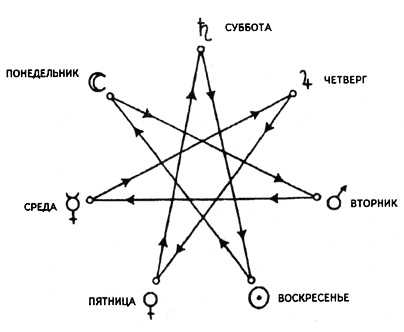 Для того, чтобы получить порядок управления днями недели, необходимо продвигаться по приведенной выше последовательности планет, считая через две планеты на третью: Марс (вторник), Меркурий (среда), Юпитер (четверг), Венера (пятница) и т.д. II. То же, что и Вифлеемская звезда.ЗемляI. Наша планета, третья по удаленности от Солнца большая планета Солнечной системы. Двигается по эллиптической орбите, совершая полный оборот вокруг Солнца за 365.242 суток (тропический год). В геоцентрических системах мира считается центром Вселенной. Эксцентриситет земной орбиты непостоянный и сейчас равен 0.0167. Расстояние между З. и Солнцем в течение года изменяется от 147.1 млн. км (в перигелии) до 152.1 млн. км (в афелии). Долгота перигелия З. на . - 102.510°, годичное изменение долготы перигелия +1.03'. Средняя скорость движения З. по орбите - 29.8 км/с, средняя угловая скорость 0.9856°. З. вращается вокруг своей оси, совершая один оборот за 23ч56мин04с среднего времени, чем обусловлена смена дня и ночи. Ось вращения З. отклонена от перпендикуляра к плоскости эклиптики на 23°26'16" (на эпоху 2000.0). Этот угол в современную эпоху уменьшается на 0.47" за год. При движении З. по орбите вокруг Солнца ее ось вращения сохраняет почти постоянное направление в пространстве, что обусловливает смену времен года. Поскольку З. немного сплюснута (избыток массы у экватора), гравитационное влияние Луны и Солнца обусловливает смену положения оси вращения З. в пространстве (прецессия и нутация). Масса З. составляет 5,97·1027 г, диаметр - . У З. имеется один естественный спутник - Луна. Внешняя оболочка З. - магнитосфера, физические свойства которой определяются магнитным полем З. и его взаимодействием с солнечным ветром. Магнитосфера реагирует на проявления солнечной активности (магнитные бури, полярные сияния). З. используется в гелиоцентрической астрологии и некоторых системах Ээотерической астрологии. См. Земля (III). II. Одна из основных стихий мироздания, наряду с Огнем, Воздухом и Водой. Значительная часть сюжетов с участием обожествленной З. содержится в космогонических мифах, рассказывающих о первоначальной божественной паре - Небе и З., союз которых послужил началом жизни во вселенной и от которого произошли остальные боги. Персонифицированная в образе богини - супруги Неба - З. фигурирует в мифология почти всех народов (исключением является древнеегипетский гелиопольский миф о сотворении мир, в котором З. олицетворяет бог Геб, супруг Нут (Неба), женского божества). Часто существование Неба и З. предвечно - в виде яйца мирового, разбивание которого (отделение Неба от З.) представляет собой создание космоса. В некоторых мифологиях З. создается благодаря расчленению (принесению в жертву) докосмического существа (др.-инд. Пуруша, кит. Пань- гу), тело которого дает начало всем стихиям. Широко распространено также представление о возникновении З. из вод мирового океана, откуда ее вылавливает тот или иной мифологический персонаж. В греческой мифологии возникшая из хаоса З. (Гея) создает из себя небо (Уран). Вещественными символами союза Неба и З. в архаических космологиях являются дождь, дающий жизнь растениям и животным, а также молния и удар метеорита. Место удара молнии обычно считалось священным. От молнии, т.е. от брака Неба и З., рождаются люди, отмеченные особыми дарованиями, - таково славянское предание о рождении волхвов. З. - не только супруга Неба, участвующая в создании космоса, но и плодородная земля, почва, а также недра, часто соотносимые с преисподней. В качестве божества плодородия З. также иногда представляется женой Неба, но может иметь мужем Солнце (в мифах индейцев навахо) или какого-либо другого бога. При делении космоса на небо, З. и преисподнюю З. (средняя зона) рассматривается как место обитания людей, для которых тем самым перемещение в другую зону обязательно оказывается путешествием вверх или вниз. Положение З., окруженной мировым океаном, оказывается срединным и для горизонтальных проекций космоса. Поскольку центр рассматривался как священный эмбрион вселенной, своеобразный космос в космосе, З. характеризуется максимальной сакрализованностью и чистотой. Отсюда существовавшие в античной мифологии отождествления З. с Гестией, богиней священного очага, расположенного в середине мира. Но с другой стороны, во всех мифологических системах присутствует представление о связи З. с разнообразными хтоническими чудовищами и докосмическими существами, о близости З. к первозданному хаосу. В традиционной западной астрологии З. - элемент, обладающий качествами сухости и холода и связанный с зодиакальными знаками Тельца, Девы и Козерога. Ключевые слова: форма, граница, разграничение, конкретность, устойчивость, стабильность, закономерность, четкость, однозначность, структурность, жесткость, законопослушание, закон, дифференцированность, анализ, инерционность, твердость, уверенность, тупость, рациональность, практицизм, фундамент, работоспособность, классифицированность, плодородие, кристаллизация. Доминанта - Меркурий. Литература:1. Вайсберг В. Лекции по астрологии (начальный курс). Часть I. 2. Рабинович Е. Земля.// Мифы народов мира.III. В концепциях ряда астрологических школ: точка оппозиции Солнца (в геоцентрическом гороскопе). Такое нововведение объясняется тем, что в гелиоцентрической карте Земля имеет эклиптическую координату, строго противоположную координате Солнца в геоцентрической карте. Литература:Марч М., Мак-Эверс Дж. Лучший способ выучить астрологию. Патерсон Х. Кельтская астрология.IV. В китайской астрологии: одна из пяти стихий. См. Почва.Земная группа планетпланеты, расположенные (в гелиоцентрической системе мира) между Солнцем и поясом астероидов: Меркурий, Венера, Земля и Марс. Они невелики по размерам и массе, имеют твердую поверхность и довольно высокую плотность и, кроме Меркурия, обладают атмосферами. См. также ст. Планеты-гиганты.Земная схемаособая таблица, рассчитываемая в рациональной астрологии. З.с. представляет собой анализ расположения планет радикса в домах гороскопа. Подробнее см. в ст. Рациональная астрология.Земной гороскоп(нем. Erdhoroskop)в Гамбургской школе астрологии: один из шести гороскопов, использующихся для получения полного описания жизни человека. В этом гороскопе куспиды зодиакальных знаков и домов гороскопа совпадают (ср. Знак - Дом), причем куспид X дома всегда находится в 0° Рака, куспид I дома - в 0° Весов и т.д. З.г. указывает на общительность, открытость натива, показывает, как человек относится к миру в целом, описывает его положение в этом мире. Ведь некоторые внешние события проходят с небольшим эффектом, в то время как другие включают ответные реакции, вне зависимости от того, является ли человек известной персоной или нет. В случае гороскопов событий (мунданных исследований) З.г. указывает на то, что происходит на Земле. В З.г. обычно исследуется только положение индивидуальных точек. Зеркальные системы домовсистемы домов гороскопа, основанные на осевой симметрии. Существует несколько десятков З.с.д., однако исследования их значений начали вестись лишь в последние годы. Д.Куталев указывает, что в основе классификации и интерпретации З.с.д. лежат три момента: "ключевая" ось гороскопа, относительно которой рассчитываются куспиды домов (это может быть ось как связанная с суточным вращением Земли, так и не связанная с ним: горизонтальная ось, ось меридиана, электрическая ось, ось равноденствий, Поворотная ось Зодиака и т.п.); "доминирующая" полусфера, в которой расположены куспиды домов, проецируемые на другую полусферу относительно выбранной оси; исходная система домов (это должна быть система с центральной симметрией). К примеру, А.Левицким была предложена З.с.д., согласно которой рассчитываются куспиды домов восточной полусферы (X - III) по Плацидуса системе домов, а куспиды западной полусферы домов располагаются симметрично восточным куспидам относительно оси небесного меридиана. Следовательно, куспиды X (MC) и IV (IC) домов будут стоять в точной оппозиции, а куспиды прочих домов будут попарно находиться на одинаковом расстоянии от МС (IX и XI, VIII и XII, I и VII, II и VI, III и V) и в подавляющем большинстве случаев не будут образовывать друг с другом оппозицию (в частности, куспид VII дома в этой системе не совпадает с Десцендентом). Т.о., в данной З.с.д. "ключевая" ось - небесный меридиан, "доминирующая" полусфера - восточная, исходная система - Плацидуса. З.с.д. образуют смысловые пары по "доминирующей" полусфере; так, информацию приведенной выше системы Левицкого дополняет З.с.д. "небесный меридиан - западная полусфера - Плацидус". Наиболее эффективным представляется строить гороскоп в одной З.с.д., а затем в парной ей З.с.д., и после этого синтезировать значения обоих вариантов. З.с.д. являются развитием принципа антисов. Зимасамый холодный период года. Астрономическая З. в северном полушарии Земли начинается с момента зимнего солнцестояния (21/22 декабря) до момента весеннего равноденствия (20/21 марта). Длительность З. в северном полушарии в наше время - 89 дней. См. Зимние знаки, Календарь.Зимнее времятермин, используемый для обозначения системы времяисчисления, действующей на данной территории в зимнее время года, в отличие от системы летнего времени.Злотворные планетынеблагоприятные планеты, несчастливые планеты, злые планеты (лат. Stellae maleficae), вредителитрадиционно считающиеся приносящими несчастье планеты: Марс (Малое несчастье) и Сатурн (Большое несчастье). Некоторые современные авторы также причисляют к З.п. высшие планеты (Уран, Нептун, Плутон). Противоположность З.п. - благотворные планеты. О системе, принятой в индийской астрологии, см. в ст. Благотворные планеты. Знак Домсистема целых знаковсистема домов гороскопа; возможно, самая первая из систем домов, возникшая еще до н.э. (приблизительно в III - II вв. до н.э.) в эллинистическом Египте. По этой системе определяется восходящий знак, который весь считается первым домом гороскопа; следующий знак считается вторым домом и т.д. (напр., если Асцендент в Рыбах, то все планеты в знаке Рыб считаются находящимися в первом доме, планеты в Овне - во втором доме, в Тельце - в третьем и т.д.). Создание этой системы приписывается Нехепсону и Петосириду. Самый ранний достоверный источник, излагающий ее принципы, - "Пятикнижие" Доротея Сидонского (I в.). Данная система домов была заимствована индусами во II в. н.э. и по сей день является главенствующей системой в Индии, но при этом обычно учитывается поправка на айанамшу (см. Индийская астрология). Индусская система основана на интерпретации планет септенера как управителей домов системы З. - Д. и результатах, вызванных расположением этих планет в различных домах. Система З. - Д. продолжала использоваться и на Западе вплоть до позднего Средневековья, когда она была вытеснена Алькабициуса системой домов. Данная система также использовалась рядом арабских и еврейских астрологов (в частности, Машаллахом и ал-Хайятом). В XX в. система З. - Д. была возрождена на Западе авторами описаний 12 знаков Зодиака. Современные западные астрологи главным образом используют данную систему для того, чтобы узнать, какова связь между зодиакальными знаками, планетарными управителями и домами гороскопа. Э.Б.Донат отмечает, что описания, получаемые с помощью системы З. - Д. говорят о способе принятия или отказа от личной кармы и дхармы в данном воплощении, об условиях жизни и семейных обстоятельствах, которые влияют на родившегося. Джеймс Холден отмечает, что в пользу системы З. - Д. говорит то, что, во-первых, это система, возникшая в начале гороскопной астрологии, во-вторых, она использовалась на протяжении длительного времени с момента изобретения, а в-третьих, она будет работать на любой широте, в отличие от позднейших квадрантных систем, которые вызывают большие искажения на высоких широтах и совершенно не работают в приполярных областях. Знаки Зодиака12 равных 30-градусных секторов, на которые разделена эклиптика. В качестве точки отсчета З.З. используются точка весеннего равноденствия (см. Тропический Зодиак) или определенные неподвижные звезды (см. Сидерический Зодиак). 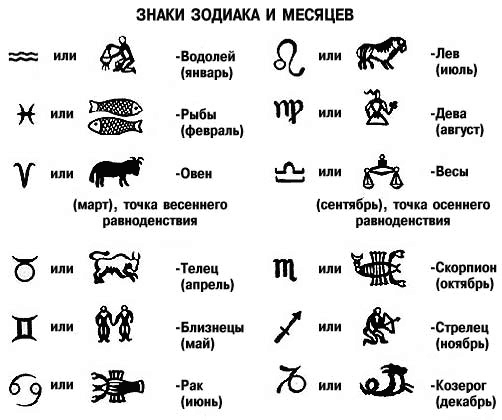 Время и место возникновения системы З.З. точно не установлены. Вероятно, эта система возникла независимым путем в разных регионах Древнего мира. Наблюдения за небом могли привести к введению 12-ти З.З. двояким путем. Во-первых, это приблизительное соотнесение 12-ти лунных месяцев с солнечным годом; во-вторых, соотнесение 12-ти солнечных лет с одним периодом обращения Юпитера. Сакрализация чисел 3, 4 и 12 (3х4) способствовала утверждению этой системы. Весьма вероятно, что корреляция между двумя приведенными соотношениями (12 месяцев = 1 солнечный год; 12 лет = 1 период Юпитера) явилась одним из основных источников астрологического принципа прогрессий ("день символизирует год"). Известно, что уже в первой половине I тыс. до н.э. многие народы Старого Света использовали календарь с 12-ю месяцами в году. В разных традициях также отмечается соответствие между 12-ю месяцами и годами 12-летнего цикла (т.е. между циклом Солнца и циклом Юпитера). 12-летний цикл называется "большим годом", "царским годом", "годом Юпитера", "сверхгодом". Напр., в Древней Индии существовал параллелизм названий 12 лунных месяцев и 12 лет "сверхгода": читра и год Читра, вайшакха и год Вайшакха, джьяйштха и год Джьяйштха и т.д. Следующим шагом было соотнесение периодов времени (месяцев, лет) с участками эклиптики. Такая символическая соотнесенность месяцев с З.З. особенно наглядна в солнечном календаре, созданном в Древнем Египте и лежащем в основе летосчисления Старого Света. Годовой путь Солнца по замкнутому кругу с 12-ю З.З. соотносился с 12-ю месяцами года. В разных традициях каждый из З.З. имел своего стража (хранителя) или повелителя. З.З. отождествляются с отмеченными событиями жизни мифологизированных персонажей. С помощью З.З. строятся целые классификационные схемы, включающие в себя основные параметры мифопоэтической модели мира (временные, пространственные, качественные, элементарные, вегетативные, зооморфные, цветовые, анатомические, цветочные и т.п.). К примеру, древние греки выделяли круг 12-ти олимпийских божеств во главе с Зевсом. Олимпийские боги были разделены на шесть пар: Зевс - Гера, Посейдон - Деметра, Аполлон - Артемида, Арес - Афродита, Гермес - Афина, Гефест - Гестия. В . до н.э. римляне заимствовали у греков круг 12-ти богов, что, в частности, привело к окончательному установлению соответствий между греческими и римскими божествами: Юпитер - Юнона, Нептун - Минерва, Марс - Венера, Аполлон - Диана, Вулкан - Веста, Меркурий - Церера. С З.З. в мифах связываются деяния солнечного героя (см. Геракл). Интересно, что у индоевропейских народов была распространена практика членения жертвенного животного на 12 частей (в частности, в хеттских и лувийских ритуалах лечения человека, а также в кельтской обрядовой практике, византийских и славянских заговорных текстах, где 12 лихорадок символизируют 12 частей тела или 12 болезней, которые могут поразить человека). Зодиак во всей совокупности составляющих его знаков позволял контролировать поведение Вселенной во времени, определять ее прошлое состояние и предсказывать будущее. Для мифопоэтического сознания Зодиак является эффективным средством гармонизации времени, сохранившим свою действенность и в таких продвинутых формах, как сакральный календарь западноевропейского и византийскорусского средневековья. В известном смысле сакральный календарь определял время в большей степени, чем это последнее определяло календарь. К сожалению, точно проследить историю распространения системы 12-ти З.З. невозможно. Историки 1-й пол. ХХ в. предполагали, что З.З., возникнув в Месопотамии, затем были заимствованы греками и египтянами, а впоследствии эта система распространилась в Индии и Китае. Однако исследования последних десятилетий опровергают эту концепцию. Так, имеющаяся копия древневавилонского астрономического дневника на 418/417 гг. до н.э. показывает, что З.З. в Месопотамии в это время еще не были введены (подробнее см. Вавилонская астрология ). При этом введение З.З. в Древней Греции связывают с Евктемоном, работавшим несколькими десятилетиями раньше. З.З. в Египте, видимо, возникли независимым путем как естественное развитие системы деканов (объединение деканов по три). 12-знаковый циклический календарь, распространенный в странах Востока, также, судя по всему, появился без всякого греко-египетско-вавилонского влияния. Названия современных З.З. восходят к названиям античных зодиакальных созвездий, в пределах которых они располагались близ рубежа н.э. История возникновения и эволюции символов З.З. в точности неизвестна; возможно, впервые они появляются в греческих манускриптах. Объяснений происхождения зодиакальных символов предложено множество. Одни считают их стилизованными буквами греческого алфавита, другие - египетскими иероглифами, а третьи видят в них некие мистические символы. Наиболее приемлемым кажется толкование Агриппы Неттесгеймского и Скалигера: Овен - голова барана; Телец - голова быка; Близнецы - два человека, соединенные руками и ногами; Рак - клешни рака или символ возможности двигаться вперед и назад; Лев - стилизованное изображение льва; Дева - стилизованное изображение крыльев Девы; Весы - водяные весы; Скорпион - стилизованное изображение Скорпиона; Стрелец - лук и стрела; Козерог - стилизованное изображение козла; Водолей - поток воды; Рыбы - две рыбы. Повидимому, и иероглифическое объяснение недалеко от истины, т.к. генезис иероглифов и этих 12 стилизованных изображений весьма схожи. Как бы то ни было, приблизительно с IV в. до н.э. З.З. начинают играть важнейшую роль в астрологии. С каждым из З.З. были соотнесены определенные характеристики, а также планетыуправители. Сенар указывает, что общее значение З.З. касается процесса, посредством которого "первозданная энергия, однажды оплодотворенная, переходит от потенциальности к виртуальности, от единства к множественности, от духа к материи, от неоформленного мира к миру форм", а затем возвращается вспять по тому же пути (Senard M. Le Zodiaque. - Lausanne, 1948). Первые шесть знаков от Овна до Девы представляют по этой схеме инволюцию, тогда как следующие шесть знаков (от Весов до Рыб) соотносятся с эволюцией. Эта схема применима не только к эволюции Космоса в самом широком смысле, но и к специфическим фазам этого процесса, равно как и к любому заданному периоду в развитии мира как такового (в частности, см. Каббалистическая астрология (II)). Астрологическое значение каждого З.З. определяется: его порядковым номером в цикле из 12-ти З.З.; его принадлежностью к одной из 4 стихий; его принадлежностью к одной из 3 зон Зодиака; его принадлежностью к одному из 3 крестов качеств; его принадлежностью к одному из 4 зодиакальных квадрантов; его названием и связанной с ним мифологемой; корреляцией с планетными качествами (обитель, экзальтация, дружба, вражда, падение, изгнание). Большинство астрологических традиций придерживается мнения о том, что все З.З. делятся на участки, каждый из которых имеет свое значение, детализирующее общее значение знака. Среди наиболее распространенных принципов деления З.З.: деление на 2 равные части по 15° (обычно 1-я половина знака считается активной, а 2-я - пассивной; см. также Хора); деление на 3 равные части по 10° (см. Деканат, Дреккана, Фас (II)); деление на 5 частей (равных или неравных; см. Терм, Тримшамша); деление на 6 равных частей по 5° (см. Секстура, Фас (III)); деление на 9 равных частей по 3°20' (см. Навамша); деление на 12 равных частей по 2°30' (см. Додекатемория, Двадашамша); деление на 30 равных частей по 1° каждая (см. Градусы индивидуальные). Среди астрологов ведутся споры о том, как изменяется влияние З.З. на планету или другую чувствительную точку по мере ее движения по знаку. Можно выделить несколько основных точек зрения по данному вопросу: Концепция "ящиков": каждый З.З. одинаково воздействует на планеты в любых зонах знака (в начале, середине, конце знака); куспид знака является четкой границей во влияниях З.З. Традиционная система управителей и экзальтаций основана именно на таком подходе: Юпитер в 29°59' Стрельца считается мощно действующим (он находится в обители), а сместившись в 0°01' Козерога Юпитер резко теряет свою силу, оказавшись в падении. Многие современные астрологи активно критикуют данный подход. Движение планеты по З.З. интерпретируется в терминах движения во времени: планеты в начале знака ассоциируются с новым, интересным опытом, воодушевляющим человека (см. Первого градуса планета), тогда как планеты в конце знака говорят о завершении определенного жизненного цикла, о назревшем кризисе (см. Последнего градуса планета, Анареты градус). Концепция Бруно и Луизы Хуберов: влияние каждого З.З. (как и каждого дома гороскопа) плавно изменяется, подчиняясь принципу золотого сечения; в связи с этим в каждом З.З. выделяются куспид, инверсии точка и нулевая точка. Действие каждого З.З. начинает ощущаться уже в последних 3-5° предыдущего знака; в первых градусах данного З.З. его влияние наиболее сильное; ослабляясь к концу знака, это влияние постепенно смешивается с действием последующего знака. Данная концепция наиболее популярна в наше время. Действие каждого З.З. будет наиболее явным и чистым в середине знака, в то время как в первых градусах знака еще ощутимо действие предыдущего З.З., а в последних градусах уже чувствуется влияние следующего З.З. Волновая концепция: З.З. не имеют четких смысловых границ, взаимопроникая друг в друга. Эта концепция сходна с предыдущей, с той разницей, что значения З.З. не просто накладываются, а сочетаются, исходя из следующего принципа: при продвижение вдоль З.З. от 1-го до 30-го градуса качества знака (который начинается с внешних проявлений) постепенно становятся все более углубленными, так что к концу знака приобретают форму внутренних отношений, а не внешнего поведения; внешнее поведение, ассоциирующееся со следующим знаком, начинает возникать из внутренних отношений, связанных с предыдущим З.З. Английский астролог Дэвид Хэмблин, придерживающийся последней теории, предложил следующую схему интерпретации различных областей в пределах каждого З.З.: а) куспид знака (около 0°) - меня престает удовлетворять пассивный взгляд на мир, я начинаю осознавать необходимость активного поведения, я учусь новому методу самопроецирования (по типу следующего знака), с помощью которого частично перекрываю свое внутреннее мироощущение (по типу предыдущего знака); б) начало знака (около 7.5°) - я концентрируюсь в основном на внешнем самопроецировании, налагая себя на мир (по типу данного знака); в) середина знака (около 15°) - меня перестает удовлетворять самопроецирование, я осознаю необходимость реактивного поведения, учусь новому способу видения мира и отклика на него (по типу знака), благодаря этому больше чувствую себя как дома в своем окружении; г) конец знака (около 22.5°) - я концентрируюсь в основном на вбирании в себя впечатлений от мира и на отражении своих восприятий обратно в мир (по типу знака). Подробнее см. Овен, Телец, Близнецы, Рак, Лев, Дева, Весы, Скорпион, Стрелец, Козерог, Водолей, Рыбы. Об интерпретации положения планет в З.З. см. статьи, посвященные отдельным планетам. Зодиак(от греч. zodiakos kyklos - "круг жизни, круг живых существ")пояс на небесной сфере, простирающийся примерно на 8° по обе стороны от эклиптики, внутри которого происходит видимое движение больших планет (исключение составляет Плутон, который, имея большой наклон орбиты, иногда выходит за пределы З.). Термин "З." также применяют по отношению к различным системам деления эклиптики на секторы. Именно в таком значении данный термин обычно используют в астрологии. Первоначально координаты планет указывались по отношению к звездам зодиакальных созвездий. Такого рода З. (т.наз. сидерический Зодиак) был известен в Вавилоне ок. . до н.э. Древнегреческий астроном Евктемон (V в. до н.э.) ввел в употребление т.наз. тропический Зодиак, используемый и по сей день. В тропическом З. начало системы координат связано не со звездами, а с весеннего равноденствия точкой (см. Эклиптическая система координат). На вопрос о соотношении ролей сидерического и тропического З. в древности и средние века найти правильный однозначный ответ непросто. Как известно, в первые века н.э. точка весеннего равноденствия находилась на границе созвездий Рыб и Овна, т.е. тропический и сидерический З. совпадали. Поэтому анализ текстов эллинистических астрологов зачастую не позволяет понять, какой все-таки З. они использовали. Кроме того, прецессия, вызывающая расхождение этих З., была открыта греческим астрономом Гиппархом ок. . до н.э., а астрологи более раннего времени (которые, собственно и ввели З.) не подозревали о наличии данной проблемы. Следовательно, когда мы говорим о вариантах З. V - III вв. до н.э., не вполне корректно утверждать, что тот или иной З. был тропическим или сидерическим. Наконец, проблему усугубляет наличие нескольких тропических З. и нескольких сидерических. Достаточно уверенно можно сказать следующее. В 430-х гг. до н.э. афинский астроном Евктемон ввел деление З., основанное на точках равноденствий и солнцестояний, т.е. первый известный З., который можно назвать тропическим. Он разделил солнечный год на 12 "месяцев", определяемых 12 знаками Зодиака. Солнечный год Евктемона начинался с летнего солнцестояния. Ок. . до н.э. 12-знаковый З. независимо от греков ввели вавилоняне. К концу IV в. до н.э. эллинизированный халдей Кидинну, как столетием раньше Евктемон, предложил систему тропического З.; однако, в отличие от греческого ученого, он расположил точки равноденствий и солнцестояний в восьмом градусе кардинальных знаков (кстати, Кидинну одним из первых использовал зодиакальный круг, поделенный на 360°). Эту систему использовали на протяжении нескольких столетий. Даже в начале н.э. римские календари продолжали соотносить весеннее равноденствие с восьмым градусом Овна. Гиппарх, открывший прецессию, был первым астрономом, который сознательно предложил тропический З. Он поместил точку весеннего равноденствия в 0° Овна (именно этот вариант используется западными астрологами и по сей день). Однако другие ученые, узнав о существовании прецессии, посчитали необходимым придерживаться сидерического Зодиака. В частности, индийцы, позаимствовав систему зодиакальных знаков у александрийских астрологов II в. н.э., работали (и работают в наше время) только с сидерическим З. До II в. индийцы не имели представлений о З. (по крайней мере, в таком виде). Сохранившиеся гороскопы показывают, что греко-египетские астрологи первых веков н.э. пользовались другим Зодиаком (или Зодиаками), чем Гиппарх. Так, в гороскопах, приводимых астрологами II в. Антигоном Никейским и Веттием Валентом, долготы планет в среднем на 4° больше, чем по современным расчетам в гиппарховском З. Вот, к примеру, данные гороскопа императора Адриана (р. 24 января . ок. 7:36 GT в Южной Испании близ современной Севильи): Если даже исключить возможность погрешностей при расчетах и копировании рукописей, то все равно остается несомненным наличие "сдвига" в координатах. Возможно, здесь использовался сидерический З. или вариант тропического З., в котором 0° Овна отстоит от точки весеннего равноденствия на несколько градусов. Подобный "сдвиг" координат наблюдается и в греческих гороскопах более позднего времени. Например, ученик философа Прокла Марин приводит гороскоп учителя на 8 февраля ., и координаты планет, указываемые им с точностью до минут дуги, в среднем на 2-3° меньше, чем их положение в З. Гиппарха. Похоже, эти данные подтверждают использование греческими астрологами того времени сидерического З.: действительно, в начале н.э. координаты планет в сидерическом З. были больше, чем в гиппарховском, а к V - VI вв. уже стали меньше, чем по Гиппарху. С другой стороны, есть и свидетельства использования эллинистическими учеными тропического З. В частности, сохранившиеся описания астролябий показывают, что начала кардинальных знаков связывались с точками равноденствий и солнцестояний. Персидские астрологи середины I тыс. н.э. и арабские астрологи последующих столетий работали с тропическим З. Гиппарха. Это подтверждают сохранившиеся десятки арабских гороскопов на ингрессию Солнца в знак Овна: эти ингрессии совпадали с датами равноденствий. Попутно отметим, что проблема тропического и сидерического З. осложнялась не только тем, что на протяжении многих столетий астрологи не могли правильно определить величину прецессии, но и тем, что ряд ученых вообще не признавал открытие Гиппарха. Например, выдающийся индийский астроном VII в. Брахмагупта вообще отрицал существование прецессии, а крупнейший сирийский астролог IX в. Сабит ибн Курра предложил альтернативную теорию "восхождения и нисхождения". Согласно этой теории, точки равноденствий не движутся относительно звезд в одном направлении с постоянной скоростью (как считали Гиппарх и Птолемей), а совершают относительно звезд колебания взад-вперед. Европейские астрологи Позднего Средневековья и Возрождения в основном имели дело с тропическим З. Однако сидерический З. также был известен. Скажем, выдающийся врач XIV в. Ги де Шольяк (он был врачом пап Климента VI, Иннокентия VI и Урбана V в Авиньоне) в своем крупнейшем сочинении "Хирургия" связывал эпидемию чумы . с конъюнкцией Юпитера и Сатурна с участием Марса 24 марта . в 4-м градусе Водолея. Проведя проверочные расчеты, мы убедимся, что данная координата приведена согласно сидерическому З., тогда как в тропическом Зодиаке это соединение произошло в 19° Водолея. Известный греческий ученый Георгий Трапезундский, работавший в Италии в XV в. и написавший популярные комментарии к "Тетрабиблосу" Птолемея, считал, что ошибки астрологов связаны именно с тем, что они отсчитывают знаки З. от точки весны, а не от неподвижных звезд. Однако мнение Георгия не было поддержано европейскими астрологами. Главной цитаделью сидерической астрологии на протяжении почти двух тысячелетий являлась (и продолжает являться) Индия. Однако, хотя все индийские астрологи сходятся в том, что З. "привязан" к созвездиям, среди них нет единодушия относительно точки отсчета зодиакальных знаков. Поэтому величина расхождения между тропическим Зодиаком (он используется в Индии лишь для календарных расчетов) и сидерическим колеблется между 19° и 25° (для XX в.). Данная поправка, необходимая для пересчета координат из тропического Зодиака, называется у индийцев айанамша. После распространения идей индийской астрологии на Западе в начале XX в., английские и американские астрологи (Сирил Фэйган, Дональд Брэдли, Карл Сталь, Рой Чарльз Файрбрейс и др.) заинтересовались возможностями применения сидерического З. и провели большое статистическое исследование на базе множества натальных карт, подтверждавшее правомерность использования такого З. Пик популярности "сидерализма" в западной астрологии пришелся на 1950-е - 70-е гг., но постепенно сошел на нет. См. Знаки Зодиака. "Зодиак"термин рациональной астрологии, который обозначает строку схемы, в которой обобщаются данные об удаленности зодиакальных знаков (домов гороскопа), в которых расположены планеты, от знаков (домов), которыми эти планеты управляют. Т.о., построчная сумма "З." (в зодиакальных и транзитных схемах) будет минимальной, если большинство планет находятся в своих обителях, а максимальной - когда большинство планет расположены в знаках своего изгнания. Подробнее см. в ст. Рациональная астрология, Построчная сумма. Зодиакальная система координатиспользуемая в астрологии система небесных координат, которая является разновидностью эклиптической системы координат. Особенность З.с.к. в том, что долгота небесного тела в этой системе измеряется не в градусах, минутах и секундах дуги от точки весеннего равноденствия (абсолютные координаты), а в градусах, минутах и секундах дуги, которая отделяет положение небесного тела от куспида зодиакального знака, в котором это тело находится. Пересчет из эклиптической системы в З.с.к. и обратно осуществляется с помощью следующей таблицы: См. Системы небесных координат.Зодиакальная схемаособая таблица, рассчитываемая в рациональной астрологии. З.с. представляет собой анализ расположения планет радикса в зодиакальных знаках. Подробнее см. в ст. Рациональная астрология.Зодиакальная типологияусловное отнесение человека, родившегося под определенным знаком Зодиака, к определенному психологическому типу без составления натальной карты. На этой основе составляются "гороскопы", получившие широкое распространение в журналах, на телевидении и т.д.Зодиакальное созвездие(Zodium, лат. заимств. из греч.)созвездие, в пределах которого проходит эклиптика. В различные этапы истории и в разных регионах мира количество зодиакальных созвездий варьируется от 8 (напр., протоиндийский З. культуры Мохенджо-Даро, III тыс. до н.э.) до 36 (Древний Египет). Согласно принятому сегодня делению небесной сферы, таких созвездий насчитывается 13: Овен, Телец, Близнецы, Рак, Лев, Дева, Весы, Скорпион, Змееносец, Стрелец, Козерог, Водолей, Рыбы. Однако Змееносец часто не считается З.с. - для того, чтобы число и названия З.с. и знаков Зодиака совпадали. Кроме того, еще три созвездия касаются эклиптики лишь своими границами - это Кит, Орион и Секстант. Т.о., хотя данные три созвездия входят в зону небесной сферы, называемую Зодиаком, при этом они не являются З.с. в строгом смысле этого термина. Даты пребывания Солнца в зодиакальных созвездиях в современную эпоху (в .)Зодиакальный человекрисунок, изображающий связь органов человека со знаками Зодиака. Образ З.ч. начинает появляться в латинских манускриптах XII в. и становится очень популярен в книгах и произведениях искусства XIV в. Схожие рисунки были известны также у народов Азии и у индейцев Месоамерики. См. Мелотезия, Медицинская астрология. 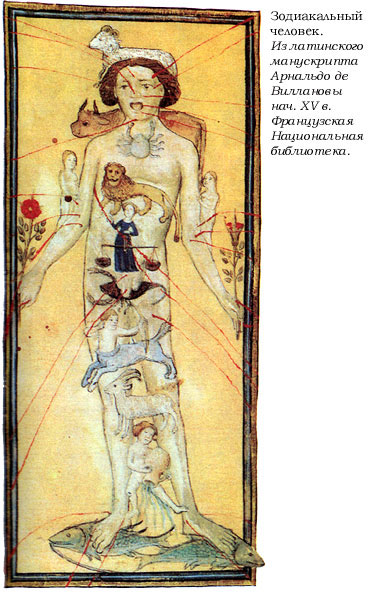 См. также вариант З.Ч. американских индейцев. Золотое сечение золотая пропорция, гармоническое деление, деление в крайнем и среднем отношенииделение отрезка АВ точкой С на такие две части, чтобы выполнялась пропорция АВ/АС = АС/СВ. Из этой пропорции получается, что отрезки АС и СВ составляют приблизительно 0.618 и 0.382 отрезка АВ. Уже в древности З.с. было важнейшей проблемой в искусстве и эстетике, эту пропорцию использовали в архитектуре и изобразительном искусстве. Для греческих математиков пифагорейской школы уравнение З.с. было особенно важным в связи с построением пентаграммы. Термин "З.с." ввел Леонардо да Винчи. Ряд исследователей считает весьма значимой роль З.с. в астрологии. Бруно и Луиза Хуберы используют деление домов гороскопа и знаков Зодиака по принципу З.с., выделяя связанные с З.с. точки инверсии и нулевые точки. Теодор Ландшайдт выявил значимость т.наз. золотых аспектов и деления круга гороскопа на секторы в пропорции З.с. Борис Романов ввел в практику Авестийской Школы Астрологии анализ т.наз. "точек сборки", связанных с делением Зодиака по принципу З.с.. Золотое число (лат. Numerus aureus)порядковое число года в Метоновом цикле (от 1 до 19). Широко использовалось при датировке событий западноевропейскими историками. Используется для вычисления даты Пасхи. См. Эпакта лунная. Золотые аспектытермин, введенный Теодором Ландшайдтом для обозначения особой группы дуговых аспектов, основанных на принципе золотого сечения. К З.а. относятся аспекты, имеющие величину 21.25°, 42.49°, 47.51°, 68.75°, 111.25°, 132.49°, 137.51°, 158.75°. Распространяя правило фракталов на дуговые аспекты, Ландшайдт также воспользовался золотым сечением для деления четверти круга, получив еще четыре З.а.: 34.38°, 55.62°, 124.38° и 145.62°. Статистические тесты, проведенные данным исследователем, показали, что множество, включающее эти 12 З.а., вполне достоверно.Зоны (от греч. zone - "пояс"), кватернерытри сектора гороскопа, каждый из которых содержит по четыре зодиакальных знака (зодиакальные З.) или по четыре дома гороскопа (З. домов). Считается, что З. показывают общие тенденции кармической задачи развития человека. Первая зодиакальная З. (Овен - Рак) - З. Созидания, З. Брахмы. Доминанта (по Д.Куталеву) - Луна. Знаки этой З. связывают, в первую очередь, с расцветом жизненных сил (Овен - рождение, Телец - поглощение пищи, Близнецы - подвижность, Рак - плодородие). Здесь имеет место первоначальное, еще грубое, но зато непосредственное и искреннее выражение стихий. Эти знаки отличает первичная творческая активность, импульсивность. Это самая активная З., ее связывают с активным началом Ян. Скопление планет в первой З. натальной карты говорит о том, что первичная задача человека заключается в неустанном стремлении к творчеству, к развитию своей личности. Люди первой З. всегда хотят лидировать. Им нужно творить, прокладывать пути, учиться. Камень преткновения для них - распыленность. Вторая зодиакальная З. (Лев - Скорпион) - З. Оформления, З. Вишну. Доминанта - Плутон (пояс Койпера). Эта З. касается эмоциональной стороны и мышления (Лев - самоутверждение, Дева - рациональность, Весы - познание ближнего, Скорпион - страсти, метаморфозы, любовь и смерть). Характерны стабильность, баланс, сохранение и удержание накопленных качеств. Это З. поддержания порядка, мира, равновесия, стабилизации, она связана с пассивным началом Инь. Человеку, имеющему в своем гороскопе выделенную вторую З., нужно учиться равновесию в жизни, очень важным в жизни является наведение порядка. Возможные негативные проявления - нежелание и страх что-либо делать, терять найденное равновесие; боязнь развиваться; опасность застоя. Третья зодиакальная З. (Стрелец - Рыбы) - З. Трансформации, З. Шивы. Доминанта - Нептун. Третья З. связана с более тонкими, духовными проблемами (Стрелец - стремление выйти за рамки сложившихся форм, Козерог - отказ от формы, Водолей - тяга к универсальному, Рыбы - размывание границы между собственным "я" и миром осязаемых явлений). Это З. преображения, трансмутации, двойственности, переменчивости, зарождения новой жизни. Она представляет принцип связи Дэн. Люди этой З. находятся в вечном поиске, сочетают в себе подчас самые противоречивые черты. Их задача - преодоление старых рамок, трансформация сознания, желаний, поступков. Значения З. домов в общем схожи со значениями зодиакальных З., с той лишь разницей, что они показывают не врожденные психологические черты, а проявления в конкретной жизни. Первая З. домов (I - IV дома гороскопа) - З. творчества. Как отмечает П.Глоба, это З. первичного проявления в жизни, З. творческого эгоизма, она дает динамический импульс все узнать, все захватить. Если в натальном гороскопе много планет в этой З., то человек активно проявляется, живет для себя, ни на кого не ориентируясь. Вторая З. домов (V - VIII дома) - З. стабилизации. Человек с сильно проявленной второй З. в гороскопе будет стремиться к "золотой середине", законченности, гармонии и не будет пытаться что-либо изменить. Третья З. домов (IX - XII дома) - З. трансформации. Она дает изменчивость, разрушение старого и создание нового. Человек не удовлетворен старым, он постоянно изменяется и совершенствует свою жизнь, оставляет старые рубежи и возводит новые. Зоны HII области ионизированного водорода, области HII, зоны Стремгренашироко распространенный тип туманностей, характеризующихся практически полной ионизацией водорода ультрафиолетовым излучением звезд. Среди З. HII выделяют: диффузные З. HII, гигантские З. HII, З. HII низкой плотности, компактные З. HII. Типичные, т.наз. диффузные З. HII образуются вокруг звезд спектрального класса B1 и более горячих. Яркая туманность возникает только в том случае, когда горячая звезда высокой светимости находится в плотном газовом облаке. Часто З. HII создаются группой звезд или даже целой ассоциацией звезд, образуя гигантские З. HII. Звезда, находящаяся вне облака, может ионизовать газ в расположенных далеко от нее облаках (обычно весьма разреженных), создавая слабосветящиеся протяженные З. HII низкой плотности (см. Межзвездный газ). Рождающиеся горячие звезды ионизуют окружающий их плотный газ, создавая компактные З. HII, являющиеся индикаторами мест протекающего в настоящее время звездообразования. Разновидностью З. HII являются планетарные туманности. Температуры всех З. HII близки к 10 000° К. Для диффузных З. HII типичны значения 7000-9000° К. У планетарных туманностей температуры немного выше. З. HII очень сильно различаются по плотности, размерам, яркости и массам. Типичные диффузные З. HII вокруг звезд спектрального класса О имеют размеры 1-10 пк при концентрации частиц от десятков до тысяч в 1 куб.см. Гигантские З. HII имеют размеры до нескольких сотен пк. Компактные З. HII характеризуются высокой плотностью (порядка 10 4 - 10 6 частиц на 1 куб. см и более) при размерах 0.001-0.1 пк. З. HII, как и большинство других туманностей, имеют обычно ярко выраженную, довольно сложную структуру. В диффузных З. HII часто видны темные области - глобулы и светлые ободки вокруг них - римы. За глобулами нередко тянутся области пониженной яркости, т.наз. "слоновые хоботы", также окаймленные римами. Кроме того, в близких З. HII на пределе разрешения наблюдаются многочисленные мелкомасштабные неоднородности. Распределение З. HII в пространстве определяется расположением создающих их звезд и газа. Диффузные З. HII находятся в плоским подсистемах неправильных и спиральных галактик (в т.ч. - Галактики). В спиральных галактиках они расположены в основном в спиральных рукавах, являясь наиболее яркими деталями в них и подчеркивая спиральный узор галактик. Гигантские З. HII часто встречаются в центральных областях галактик, в т.ч. - гигантских эллиптических. З. HII есть также и в ядре Галактики. Продолжительность жизни наиболее крупных диффузных З. HII не превосходит 1 млн. лет. З. HII меньших размеров существуют несколько дольше. Об астрологическом значении З. HII - см. Туманности. ИИзгнаниезаточение, эксиль (Exil, от лат. exilium - "скудный, вялый")знак Зодиака, противоположный обители планеты. Положение планеты в И. считается наиболее значимой слабостью планеты. В И. планета наиболее несвободна и слаба в проявлении своих основных качеств. Изумрудная скрижальИзумрудная таблица (лат. Tabula smaragdina), т.наз. "Завещание Гермеса Трисмегиста"легендарный документ, по преданию, оставленный Гермесом Трисмегистом на пластине из изумруда в недрах египетского храма или найденный на могиле Гермеса Аполлонием Тианским (3 до н.э. - 97 н.э.). Имеющиеся раннесредневековые версии этой легенды указывают на ее древний возраст. Ряд исследователей считает, что текст изнечально был написан по-гречески в александрийскую эпоху. Текст И.т., дошедший до нас в латинской версии, гласит (пер. с лат. Д.В.Страндера): "Verum, sine mendasio, certum et verissimum. Quod est inferius, est sicut (id) quod est superius, et quod est superius, est sicut (id) quod est inferius, ad perpetranda miracula rei unius. Et sicut omnes res fuerunt ab uno, meditatione unius: sic omnes res natae fuerunt ad hac una re, adaptatione. Pater ejus est Sol, mater ejus Luna; portavit illud ventus in ventre suo; nutrix ejus terra est. Pater omnis thelesmi totius mundi est hic. Vis (Virtus) ejus integra est, si versa fuerit in terram. Separabis terram ab igne, subtile a spisso, suaviter, cum magno ingenio. Ascendit a terra in coelum, iterumque descendit in terram, et recipit vim superiorum et inferiorum. Sic habebic gloriam totius mundi. Ideo fugiat (fugiet) a te omnis obscuritas. Hic (Haec) est totius fortitudinis fortitudo fortis: quia vincet omnem rem subtilem, omnemque solidam penetrabit. Sic mundus creatus est. Hinc adaptationes erunt mirabiles, quarum modus est hic. Itaque vocatus sum Hermes Trismegistus, habens tres partes Philosophiae totius mundi. Completum est quod dixi de operatione Solis". "Истинно без всякой лжи, достоверно и в высшей степени истинно: То, что находится внизу, аналогично тому, что находится вверху, чтобы осуществить чудеса единой вещи. И подобно тому, как все вещи произошли от Единого через посредство Единого, так все вещи родились от этой единой сущности через приспособление. Солнце ее отец, Луна ее мать. Ветер носил ее в своем чреве. Земля ее кормилица. Вещь эта - отец всяческого совершенства во всей Вселенной. Сила ее остается цельной, когда она превращается в землю. Ты отделишь землю от огня, тонкое от грубого осторожно и с большим искусством. Эта вещь восходит от земли к небу и снова нисходит на землю, воспринимая силу как высших, так и низших областей мира. Таким образом ты приобретешь славу мира. Поэтому от тебя отойдет всякая темнота. Эта вещь есть сила всякой силы, ибо она победит всякую самую утонченную вещь и проникнет собою всякую твердую вещь. Так был сотворен мир. Отсюда возникнут удивительные приспособления, способ которых таков. Поэтому я был назван Гермесом Триждывеличайшим, так как я обладаю познанием трех частей вселенской философии. Полно то, что я сказал о работе произведения солнца" (цит. по [1]). Одна из распространенных версий толкования надписей И.с. гласит, что на ней записан рецепт алхимической "Великой Работы" - т.е. рецепт получения философского камня. См. Герметизм, Макрокосм и микрокосм. Инверсии точка(от лат. inversio - "переворачивание, перестановка"), поворотная точка, точка равновесияособая точка в доме гороскопа (или в знаке Зодиака), полученная делением пространства данного дома по правилу золотого сечения. Анализ И.т. введен в астрологическую практику Бруно и Луизой Хуберами. Чтобы рассчитать положение И.т., следует протяженность анализируемого дома гороскопа умножить на 0.382 и полученную угловую дугу добавить к координате куспида данного дома. По мнению Хуберов, если на куспиде дома у планеты выход энергии вовне максимально интенсивен и минимально ограничен, то в И.т. активность планеты становится более организованной, постоянной, ограничивается определенными рамками. Энергия уже не столь велика, но более контролируема сознанием, и поэтому может плодотворно использоваться. В И.т. досигается баланс между спонтанностью и организованностью. Ср. Нулевая точка. Ингрессивная картаингрессивный гороскопастрологическая карта, построенная на точный момент вхождения определенной планеты в тот или иной знак Зодиака. В более узком смысле под И.к. понимается карта, построенная на момент вхождения Солнца в кардинальный знак и знаменующая начало того или иного времени года (др. название такой карты - квартальный гороскоп). И.к. вступления Солнца в Рак (кансоляр) определяет общие тенденции астрономического лета, карта вступления Солнца в Весы (либсоляр) говорит о тенденциях осени, карта вступления Солнца в Козерог (капсоляр) связана с событиями зимы, тогда как И.к. вхождения Солнца в Овен (арисоляр) многими астрологами считается не только картой весны, но и всего астрологического года в целом. И.к. используются в мунданной астрологии для определения глобальных тенденций сезона. И.к. строится на географические координаты столицы изучаемой страны или на координаты центра исследуемого события (политического акта, землетрясения и т.д.). Ингрессия(лат. ingressus - "вступление"), вхождениепроцесс вступления планеты в новый знак Зодиака (в транзитном, дирекционном или прогрессивном движении). Некоторые авторы считают, что И. начинается с пяти последних градусов предшествующего знака (о различных мнениях по этому поводу см. ст. Знаки Зодиака). Следует отметить, что планеты, будучи ретроградными, могут возвращаться в предыдущий знак, а затем повторно ингрессировать в следующий знак. В приложении приведены даты и время И. медленных планет в знаки тропического Зодиака (в геоцентрической системе): с 600 г. до н.э. по 200 г. до н.э., с 200 г. до н.э. по 200 г. н.э., с 201 г. по 600 г., с 601 г. по 1000 г., с 1001 г. по 1400 г., с 1401 г. по 1800 г., с 1800 г. по 2099 г. И в гелиоцентрической системе: с 600 г. до н.э. по 2 г. до н.э., с 1 г. н.э. по 800 г. н.э., с 801 г. по 1500 г., с 1501 г. по 2099 г. Иногда термин И. используют применительно к прохождению транзитной, дирекционной или прогрессивной планеты по куспиду какого-либо дома натального гороскопа. Индивидуальная астрологияобласть астрологии, которая, в отличие от мунданной астрологии, занимается судьбой отдельного индивидуума. Она включает в себя натальную астрологию, а также пользуется прогнозными методиками и методами элективной и хорарной астрологии.Индивидуальные точки личные точки, персональные точкив Гамбургской школе астрологии: название шести важнейших точек гороскопа (точнее - шести осей): Солнца (жизненная сила, тело, мужчины), Луны (эмоции, женщины, публика), Середины Неба ("Я", эго), Асцендента (другие люди, место события), Овна точки (мир вообще) и Восходящего Узла Луны (связи и союзы с другими людьми). И.т. принято делить на две группы: внутренние и внешние. Внешняя группа (точка Овна, Асцендент, Восходящий Узел) имеет дело с "интерфейсом" человека. Точки этой группы образуют нечто вроде сцены, на которой происходит взаимодействие человека с окружающими его людьми, или, иначе говоря, служат мостом между ними. Внутренняя группа И.т. (Солнце, Луна, МС) имеет дело с личностью как таковой. Это место, в котором познание и восприятие фокусируются и поглощаются человеком. Считается, что практически все значимое в индивидуальной карте можно свести к описанию событий и опыта человека фокусируемых И.т. В частности, планетарные картины, для того, чтобы играть важную роль в гороскопе, должны обязательно включать И.т. С каждой из И.т. связывается своя система домов гороскопа. Т.о., в Гамбургской школе при анализе гороскопа используется шесть систем домов: меридианный гороскоп, асцендентный гороскоп, земной гороскоп, узловой гороскоп, солнечный гороскоп и лунный гороскоп. Индийская астрологияВведение Астрология называется на санскрите "Джъетиша", или "Господин света" (Jyotisha, от jyoti - ""свет" и Isha - "Господь", "Бог"). Она делится на три части (сканды): ганита (астрономические основы астрологии), самхита (астрология предзнаменований) и хора (гороскопная астрология). По другой классификации, Джъетиша состоит из шести ветвей: Гола - сферическая астрономия и непосредственные наблюдения за небом; Ганита - астрономические и астрологические вычисления; Джатака - натальная астрология (астрология рождения); Прашна - хорарная (вопросная) астрология; Мухурта - элективная астрология (астрология выбора); Нимитта - интерпретация предзнаменований. Кроме того, индийские астрологи часто привлекают в своей работе нумерологию, физиогномику и хирологию. Все приведенные выше части астрологии неразрывно связаны. Особой тщательности от астролога всегда требовали наблюдения и расчеты (гола и ганита), составлявшие основу всех остальных ветвей. По словам Варахамихиры, "ошибка в ганите - такой же ужасный грех, как и убийство жреца". Астрология глубоко проникла в культуру индийцев. Так, если говорить о приложении астрологии в обыденной жизни, следует отметить разработку индийскими астрологами специфического вида военной астрологии. К числу наиболее важных в И.а. столетиями относился свадебный гороскоп. Основной идеей здесь является предположение, что благоприятный момент свадьбы может исключить раннее вдовство, а это в условиях существовавшего обычая самосожжения овдовевших женщин было немаловажно. Менструальный гороскоп также играл большую роль в традиционных браках, потому что девушка считалась достаточно взрослой для брака после того, как у нее начинались менструации. Время начала менструаций играло роль момента рождения и было неизбежностью в судьбе, а семейную жизнь можно было варьировать путем выбора благоприятного времени для вступления в брак. Интенсивно развивалась и методика, которая на основе опроса выясняет вид и место прежней жизни. В связи с особым отношением индийцев к смерти большую роль играла разработка гороскопа смерти, которая соотносилась с концепцией реинкарнации. Активно применялась астрология и в медицине. Аюрведа - древнеиндийское искусство врачевания - утверждает, что без знания астрологии эффективное лечение невозможно. Доктор Чарак, выдающийся специалист по аюрведе, в своем труде "Чарак-самхита" писал, что "информация о движении Луны, созвездий и изменении астрологических факторов чрезвычайно важна для выбора правильного лекарства и метода его применения". И.а., хотя и может рассматриваться как единое целое, тем не менее неоднородна. Разные астрологи используют различные методики, придерживаются неодинаковых взглядов на работоспособность тех или иных астрологических техник. В итоге сформировалось несколько школ Джъетиши. Обычно выделяют пять таких школ или систем. Школы Джъетиши : Парашара // Нади // Джаймини // Таджика // тантрическаяНаиболее популярная система называется по имени ее легендарного основателя - Парашара. Фундаментом этой системы является трактат "Хора-шастра", приписываемый Парашаре. В дошедшем до нас виде данный трактат состоит из 97 глав и содержит свыше 2 тысяч стихов, посвященных натальной астрологии. Традиция датировала время жизни Парашары приблизительно . до н.э. Однако современные исследования показывают, что "Хора-шастра" написана ориентировочно во второй половине VII в. н.э. Наиболее известным астрологом, развивающим концепции данной школы, был Варахамихира (VI в.). Таким, образом, выяснилось, что на самом деле "Хора-шастра" продолжает идеи Варахамихиры, а не наоборот, как считалось ранее. Концепции Варахамихиры, в свою очередь, базировались на вавилонской астрологии предзнаменований, адаптированной для индийских реалий в "Гарга-самхите" (I в.), и на "яванаджатаке" (эллинистической гороскопной астрологии, как ее понимали индийские астрологи II - V вв.). Время возникновения системы Нади неизвестно. Б.В.Раман считает создателем этой системы Сатью (Сатьяхару; III в.), автора работы "Друва Нади". В данной системе астролог имеет дело с обширными коллекциями (обычно записанных на пальмовых листьях) астрологических показателей, которым дана соответствующая интерпретация. В "Друва Нади" паттерны судьбы связаны с Нади-амшами, секторами Зодиака в 12' дуги. Другими наиболее известными собраниями являются "Бхригу Нади", "Парашара Нади", "Шука Нади" и "Чандра Нади". Обычно они содержат четыре части: бхава пхала (в ней речь идет о карьере, браке, детях, здоровье, финансах данного человека), йога кханда (конкретные предсказания - обычно в политической, социальной или научной сфере, - основанные на комбинациях планет в гороскопе), карма кханда (о событиях в предыдущем воплощении, которые явились причиной негативных явлений в этой жизни) и шанти кханда (что необходимо делать для того, чтобы ослабить или вовсе свести на нет неблагоприятные последствия проступков, совершенных в прошлой жизни). Техники системы Нади хранятся в тайне, они передаются от отца к сыну, являясь семейным достоянием посвященных. Школа Джаймини получила свое название по имени мифического ведийского мудреца, которого некоторые считали автором "Джаймини-сутры" ("Упадеша-сутры") - произведения, составляющего фундамент данной системы. Школа Джаймини возникла, видимо, как ответвление от системы Парашара (у них совпадает ряд базовых положений). Однако влияние эллинистических традиций в данной школе гораздо ощутимее, чем в И.а. в целом. Самый ранний манускрипт "Джаймини-сутры" датируется ., а самый ранний комментарий к ней - . Поэтому, несмотря на соотнесение данной системы с легендарным мудрецом древности, нет оснований датировать ее возникновение ранее чем рубежом XVIII в. Возможно, именно из-за того, что школа "Джаймини" сформировалась достаточно поздно, она не получила особой популярности среди весьма консервативного большинства индийских астрологов. Сторонники этой школы работают в основном в Южной Индии. Еще одна система называется Таджика (букв. "арабский" или "персидский"). В ее основу легли исламские астрологические техники, которые стали известны в Индии, начиная с XIII в. Эта система получила окончательное оформление в конце XVI в., в сочинении Нилакантхи "Таджиканилакантхи" (1587). Нилакантха сумел привить на индийскую почву методики современной ему европейской и мусульманской астрологии (в частности, он ввел использование точных мажорных аспектов, методы солнечных революций и прогрессий). В наши дни этой системы придерживаются некоторые астрологи Северной Индии. И, наконец, пятая школа индийской астрологии - тантрическая. Это мистическое и интуитивное направление астрологии, связанное с магическими практиками, интерпретацией сновидений, ясновидением, астральными путешествиями и т.п. ИсторияСамые ранние протогосударства в Индии (прежде всего в долине реки Инд) возникли в III тыс. до н.э. Величественные памятники развитой городской культуры, известные по раскопкам в Хараппе и Мохенджо-Даро, датируются примерно XXIV в. до н.э. Однако индская письменность Хараппы и Мохенджо-Даро до сих пор не расшифрована, и поэтому сведения об астрологических представлениях данной цивилизации весьма фрагментарны и ненадежны. В работе Хорхе Кинтала "Теократическое правление Мохенджо-Даро" приводятся данные о восьмеричном Зодиаке, датируемом протоиндийским периодом (III тыс. до н.э.). Этот Зодиак был составлен из следующих знаков: эду (баран), йал (арфа), нанд (краб), амма (мать), тук (весы), кани (дротик), куда (кувшин) и мин (рыба). Имеются очевидные параллели между большей частью этих знаков и знаками двенадцатиричного Зодиака. Верховный бог протоиндийцев приравнивался Солнцу, в своем шествии по созвездиям пересекающему соответствующие деления Зодиака, - откуда происходит его эпитет "бог восьми форм". Письменная история древнеиндийской астрономии и астрологии начинается со времен утверждения арийской цивилизации (появление ариев в Северной Индии датируется примерно XIV - XIII вв. до н.э.). Некоторые - еще весьма примитивные - астрономические и астрологические познания индийцев нашли отражение в древнем собрании религиозных гимнов "Ригведа" (конец II - 1-я пол. I тыс. до н.э.). Здесь следует отметить особые сложности, встающие перед исследователем истории И.а. Дело в том, что в Индии (в отличие от Китая и Месопотамии) не существовало традиции исторических писаний или записи систематических наблюдений неба. Поэтому датировка многих ключевых этапов истории астрологии в Индии достаточно условна. Эта сложность усугубляется тем, что индийские астрологи склонны значительно преувеличивать древность используемых ими методик, возводя возникновение астрологии в своей стране к древнейшим временам. Выше уже был приведен пример с Парашарой, сочинения которого считали на три с половиной тысячелетия древнее, чем их реальное время создания. Другой характерный пример - личность и сочинения астролога Гарги. Этот полумифический ведийский мудрец считается одним из самых древних индийских астрологов. Его жизнь датируется примерно VI в. до н.э. Согласно легендам, он был сыном Брахмы (по индийским верованиям - родоначальника астрологии) и поклонником бога Шеша, который передал ему знание звезд. Гарге приписывается авторство одного из самых старых классических трудов по астрологии, базирующегося на месопотамской астрологии предзнаменований, - "Гарга-самхита" ("Сочинения Гарги"). Однако анализ текста "Гарга-самхиты" показывает, что она была создана ок. I в. н.э. Даты жизни еще одного выдающегося астролога, Варахамихиры, ныне установленные как 505 - 585/587 н.э., многие индийские астрологи сдвигали на рубеж н.э. Таким образом, историкам И.а. приходится решать несколько различных вопросов: во-первых, существовал ли в действительности тот или иной древний астролог или же это мифическая личность; во-вторых, если он действительно существовал, то насколько реальное время его жизни и деятельности отличается от традиционной датировки; в-третьих, насколько обосновано авторство сочинений, приписываемых данному астрологу, и насколько верны даты создания этих сочинений. И далеко не всегда на все эти вопросы историки находят полные ответы. Индийские авторы указывают, что еще до VI в. н.э. астрологические работы писали Васишта, Гарга, Парашара, Вьяша, Бадараяна, Чаникья, Мандавья, Пулиша, Ромака, Сурья, Брахма, Сома и Кашьяпа; наиболее глубокие работы по гороскопической науке были написаны Гаргой, Бадараяной, Сатьячарьей, Майей, Яваной и Вишнугуптой (Чаникьей). Но если подходить данному вопросу объективно, то придется признать, что если все эти личности и являются историческими, то приписываемые им работы в большинстве своем написаны гораздо позднее. Известный американский исследователь Дэвид Пингри предложил следующую периодизацию истории индийской астрономии и астрологии: I. Ведийский период (ок. 1000 - 400 до н.э.). II. Вавилонский период (ок. 400 - 200 до н.э.). III. Греко-вавилонский период (ок. 200 до н.э. - 400 н.э.). IV. Греческий период (ок. 400 - 1600 н.э.). V. Исламский период (ок. 1600 - 1800 н.э.). Каждый из этих периодов получил свое название по основному источнику идей и концепций, обогащавших индийскую науку о звездах в данную эпоху. Современный, шестой период, длящийся с XIX в., связан с европейским (прежде всего - английским) влиянием. I. ВЕДИЙСКИЙ ПЕРИОД (ОК. 1000 - 400 ДО Н.Э.).Первыми объектами исследования на небе для древних индийцев стали Солнце и Луна. Как и в других регионах Древнего мира, их наблюдением регулярно занимались жрецы, а первым практическим применением астрономии стало составление календаря. Особый интерес проявился к созвездиям, по которым совершала видимое движение Луна. Эта область неба разделялась на 28 накшатр ("лунных стоянок"). Их список приводится в "Атхарваведе" и некоторых "брахманах". Каждая накшатра соответствовала яркой звезде либо группе звезд, однако какие именно звезды дали имена накшатрам - сведений не сохранилось. Древнейший список накшатр ("Таиттирийя-самхита" 4, 4, 10) соотносит их с божествами. Особо важную роль "лунные стоянки" стали играть в мухурта-шастре (элективной астрологии). В более позднюю эпоху стали пользоваться системой из 27 накшатр (видимо, после введения Зодиака и навашм в первые века н.э.). Уже в Ригведе упоминается некое парное явление - Раху и Кету, которое обычно соотносят с узлами лунной орбиты; однако следует заметить, что существуют и другие варианты астрономической идентификации Раху и Кету, напр., с Венерой как Утренней Звездой и как Вечерней Звездой. В Ригведе среди божеств упоминается семь адитьев (7 солнц), и некоторые историки истолковывают это как "7 светил" септенера. Индийские астрологи поделили год на 6 сезонов, соотносящихся с планетами (приведены приблизительные соответствия современным месяцам): Vasanta (весна) - апрель-май - Венера; Grishma (лето) - июнь-июль - Солнце и Марс; Varsha (дождь) - август-сентябрь - Луна; Sarat (осень) - октябрь-ноябрь - Меркурий; H emanta (зима) - декабрь-январь - Юпитер; Sisira (холодная зима) - февраль-март - Сатурн. Каждый сезон включал два месяца, а каждый месяц в древнеиндийском календаре делился на 5 садаха (недель). Сутки разделялись на 15 частей. Кроме того, использовались и используются до сих пор различные системы счета времени, основанные как на лунных, так и на солнечных циклах. Видимо, уже в 1-й пол. I тыс. до н.э. в Индии существовали достаточно развитые астрологические техники (хотя и не такие многочисленные и разработанные, как в Месопотамии). Астрология активно использовалась в религиозных целях, а астрологами являлись жрецы и мудрецы, выделявшиеся своей ученостью. В индийских календарях с VI в. до н.э. в названиях дней семидневной недели стали использоваться имена семи подвижных светил, в том же порядке, что и, например, в Египте. Некоторое сходство с египетским календарем проявилось и в разделении месяца на две половины. В древнеиндийской астрологии это были "светлая" половина ("шукла"), от новолуния до полнолуния, и "темная" половина ("кришна"). Астрология получила признание и со стороны новых религий, возникших в середине I тыс. до н.э., - буддизма и джайнизма (см. Религия и астрология). Согласно буддийской традиции, астролог Асита при рождении Будды Шакьямуни предсказал его судьбу. Асита был учителем и советником по вопросам религии у Суддходаны, отца Будды. (Интересны параллели с христианской историей о трех волхвах.) Однако астрологические техники той эпохи до нашего времени не дошли. II. ВАВИЛОНСКИЙ ПЕРИОД (ОК. 400 - 200 ДО Н.Э.).В это время астрология Индии получила мощный импульс извне, обогатившись методиками вавилонской астрологии. Классическим трудом этого периода явилась "Джъетиша-веданга" Лагадхи, написанная между 450 и . до н.э. в северо-западной Индии. Она представляет собой руководство по определению времени для исполнения ведийских жертвоприношений. "Джъетиша-веданга" сохранилась в том пересмотренном и исправленном виде, каким пользовались ригведийя-брахманы. Это первая работа по математической астрономии в Индии, и она почти полностью основана на месопотамских источниках VII - VI вв. до н.э. Наиболее вероятно, что Лагадха сумел ознакомиться с месопотамскими идеями, когда они приникли в Северную Индию в результате оккупации Пенджаба Ахеменидами. Влияние календаря Лагадхи на ортодоксальных брахманов длилось более двух тысячелетий. Одним из важнейших нововведений, сделанных Лагадхой, было использование титхи (1/30 синодического месяца) как стандартной единицы времени. Лагадха также ввел водяные часы и гномон. Возможно, в те же годы, когда в Индии были сделаны эти нововведения, туда проникли и многие из вавилонских предзнаменований. Список некоторых астральных предзнаменований из лунной, солнечной и метеорологической частей "Энума Ану Энлиль" (т.е., из табличек 1 - 49) был включен в палийский текст "Дигханикайя" (IV или III в. до н.э.). В этом тексте Будда представлен проклинающим брахманов, которые зарабатывают на жизнь бесполезным знанием предзнаменований; но в более позднем буддийском рассказе, "Шардулакарнавадана", цель которого - доказать равенство людей вне зависимости от каст, показывается внекастовость знания вавилонской математической астрономии Лагадхи и других и астральных предзнаменований, сходных с приведенными в "Энума Ану Энлиль". Через подобное буддийское посредничество индийские адаптации месопотамской науки распространились по Центральной Азии и Дальнему Востоку, по-видимому, начиная с середины III в. до н.э., когда Ашока отправил в этот регион буддийских миссионеров. III. ГРЕКО-ВАВИЛОНСКИЙ ПЕРИОД (ОК. 200 ДО Н.Э. - 400 Н.Э.).В это время было создано наиболее раннее полное собрание месопотамских предзнаменований на санскрите - обширная "Гарга-самхита" (ок. I в. н.э.). Некоторые ее фрагменты представляют собой практически точное заимствование из клинописных текстов, хотя чаще имеет место приспособление и изменение предзнаменований с учетом местных индийских традиций. Новый этап в развитии астрологических методик в Индии был связан с установлением торговых контактов с эллинистическим миром в начале н.э. Ключевой фигурой здесь явился Яванешвара - астролог греческого происхождения, который в середине II в. н.э. жил в Западной Индии. "Яванешвара" буквально переводится как "господин греков" и обозначает должность главы греческих купцов-колонистов. В 149/150 г. Яванешвара написал обширный астрологический трактат, в основном являющийся переводом греческого сочинения по астрологии, написанного в Александрии в первой половине II в. н.э. Помимо этого, автор включил в трактат ряд чисто индийских элементов: рассуждения о кастовой системе, принципы аюрведы, - а также изложил греческую адаптацию вавилонской планетной теории. Известно, что в это время был сделан и перевод еще как минимум одного греческого астрологического трактата. В 269/270 г. Спхуджидхваджей (другим представителем греков-колонистов) было сделано стихотворное переложение трактата Яванешвары. Еще один автор III в., Сатья, продолжил разработку концепций греческих астрологов. В итоге сформировалась система гороскопной астрологии, известная как "явана" (т.е. "греческая"). Идеи "яваны" были подытожены в большом астрологическом трактате в 71 главе "Вриддхаяванаджатака", написанном Минараджей (начало IV в.). Несмотря на то, что Минараджа занимал важную должность ("яванадхираджа") среди греческих купцов - поселенцев в Индии, сам он, видимо, был по происхождению не греком, а скифом. К сожалении, большая часть индийских астрологических сочинений этого периода не сохранилась. Из всех упомянутых работ по "греческой науке о гороскопах" до нас дошли только трактаты Спхуджидхваджи и Минараджи. IV. ГРЕЧЕСКИЙ ПЕРИОД (ОК. 400 - 1600 Н.Э.).В этот период продолжалась разработка гороскопной астрологии. Труды Яванешвары, Спхуджидхваджи и др. представителей "греческой школы" оказались основным источником идей для развития И.а. вплоть до проникновения в Индию исламских теорий (через переводы с персидского на санскрит в XIII в. и позднее). Среди крупнейших представителей этого направления астрологии - Варахамихира, Кальянаварман, Говиндасвамин, Бхаттотпала, Вишнушарман, Камалачакра, Нрисимха. Крупнейшими фигурами в развитии астрономическо-математических основ астрологии были Арьябхата (476 - ок. 550), Варахамихира (505 - 585/587) и Брахмагупта (598 - ок. 660). Данная эпоха была периодом расцвета знаменитой обсерватории в Удджайне в Средней Индии, "индийского Гринвича". Продолжала существовать и астрология предзнаменований. Основные работы в этой области, созданные в обсуждаемый период, - "Пайтамаха-сиддханта" из "Вишнудхармоттарапураны" (нач. V в.), "Брихат-самхита" Варахамихиры (ок. 550), "Бхадрабаху-самхита" (VII - IX вв.) и комментарии Бхаттотпалы к "Брихат-самхите" (967). Ведущими специалистами в мухурте (элективной астрологии) были Лалла (VIII в.) и Шрипати (сер. XI в.). V. ИСЛАМСКИЙ ПЕРИОД (ОК. 1600 - 1800 Н.Э.).Этот период был ознаменован распространением двух новых для индийских астрологов систем - Таджика и Джаймини, которые, однако, так и не стали главенствующими системами. Первая работа по Таджике, индуизированной версии арабской астрологии, была написана Нилакантхой в конце XVI в., а теории школы Джаймини (также демонстрирующей иностранные влияния в Джъетише) стали известны в начале XVIII в. Однако более популярной по-прежнему оставалась традиционная система Парашара, возраст которой к тому времени уже перевалил за тысячу лет. ЕВРОПЕЙСКИЙ (АНГЛИЙСКИЙ) ПЕРИОД (С XIX в.).На рубеже XIX - XX в. И.а. перешагнула традиционные культурные границы и стала известна не только в Индии и близлежащих странах, но даже в Европе и Америке. Это было связано с несколькими причинами. Во-первых, колонизация Индии англичанами привела к тесному контакту культур; ряд западных ученых заинтересовался традиционными индийскими ценностями, стали изучаться и переводиться на европейские языки классические индийские труды, в том числе и астрологические. Во-вторых, расцвет оккультных учений - и прежде всего деятельность Теософского общества (см. Теософия) - вызвал увлечение восточной мудростью среди мистически настроенных европейцев и американцев. Как следствие всего этого, на рубеже нашего века в Индии стали выходить английские переводы классиков И.а., выпускаться периодические издания. Особенно популярен стал англоязычный журнал "The Astrological Magazine", основанный Бангалором Сурьянараином Рао в . Издание этого журнала было продолжено внуком Рао, крупнейшим современным индийским астрологом Бангалором Венката Раманом (р. 1912). Им также было основано издательство "Raman Publications" в Бангалоре. Раман сыграл важную роль в популяризации методик И.а. на Западе, он много путешествовал по Европе и США и близко знал многих известных людей, написал свыше 20 книг по индийской ведической астрологии. Среди первых пропагандистов И.а. на Западе следует упомянуть англичанина Алана Лео (1860 - 1917) и американца Роберта де Люса (1877 - 1964). В настоящее время в Европе и Америке методики И.а. продолжают пользоваться популярностью, существуют специальные астрологические центры, издаются книги и журналы, проводятся конференции по ведической астрологии. Хотя традиции индийской и европейской астрологии имеют общий основной источник (астрологические концепции эллинизма), они имеют ряд существенных отличий. Перечислим основные особенности традиционной И.а.: Если одна из главных задач европейской астрологии - преодоление "рока судьбы", т.е. превращение негативных тенденций, заложенных в гороскопе, в позитивные (см. Проработка, Гуманистическая астрология ), то И.а. более фаталистична: в ней считается, что гороскоп содержит информацию о карме человека, которую нужно со смирением принимать (см. Фатализм астральный). И.а. работает с сидерическим Зодиаком (поэтому при расчетах координат следует учитывать поправку на айанамшу ). В И.а. не учитываются высшие планеты (Уран, Нептун, Плутон). Обычно используются только планеты септенера и Лунные Узлы (Раху и Кету); в ряде методик учитываются также фиктивные планеты (Гулика, Манди, Анью, Дхума, Индрадхану, Паривеша). В И.а. обычно используются только системы равных домов (наиболее часто - система Знак - Дом ). Дома в И.а. могут откладываться не только от знака Асцендента, но и от зодиакального знака любого сигнификатора (чаще всего - Луны). Дома III, V, IX, XI целиком благоприятны для вопросов, связанных с этим сигнификатором; дома VI, VIII, XII целиком неблагоприятны; дома I, II, IV, VII и X оцениваются в соответствии с планетами, расположенными в этих домах. Все планеты в X, XI, XII, II, III, IV домах, считая от сигнификатора, являются благоприятными, как и гармоничные планеты в I доме. Все остальные планеты неблагоприятны. Система эссенциальных достоинств и слабостей планет в И.а. отличается от западной: здесь не учитывается изгнание планет, но выделяется особое достоинство мулатрикона, которому нет точных аналогий в европейской традиции. В И.а. используется сложная система оценки силы планет. Т.наз. метод "шадбала" требует анализа шести источников силы и слабости планет по определенной системе афетики и определения общей итоговой суммы баллов (т.наз. Shadbala Pinda). См. Сила планеты, Стханабала, Дигбала, Честабала, Калабала, Дригбала, Наисаргикабала, Мулатриконадхибала. В И.а. не используются дуговые аспекты как их понимает западная астрология. Аспекты в И.а. (т.наз. дришти) измеряются не непосредственно между самими планетами, а рассчитываются по эклиптике между знаками/домами, в которых эти планеты находятся. Считается, что дришти означает однонаправленное влияние: одна планета, аспектируя другую, может быть не аспектирована сама. Подробнее см. Аспект (II). В И.а. детально разработана система аспектов положения. Индийскими астрологами выделены сотни особых комбинаций элементов гороскопа, указывающих на некоторую определенную особенность или на яркую индивидуальную черту рожденного. Подробнее см. Йога (II). И.а. большое значение уделяет картам гармоник: они понимаются как гороскопы, говорящие о различных сферах жизни человека. Система "шодасаварга" доводит число подобных изучаемых карт до 16-ти. Наиболее важной считается карта девятой гармоники (навамша). Подробнее см. Варги. И.а. оперирует не только системой из 12-ти знаков Зодиака. Она также придает очень большое значение системе из 27-ми равных знаков, т.наз. "лунному Зодиаку", в котором прежде всего анализируется положение Луны и Асцендента. Подробнее см. Накшатра. В И.а. используются прогнозные методики солнечных революций и транзитов, однако методики прогрессий и дирекций не являются популярными. Важнейшей прогнозной методикой в И.а. является оригинальная система планетных периодов, никак не связанных с движением планет после рождения человека. Подробнее см. Даша, Чалета-бхава-кундали, Чандра лагна. Основные термины И.а.:Ряд астрологов выступает за совмещенное использование методик индийской и европейской астрологии, указывая, что эти методики не вступают в противоречие, а взаимно дополняют друг друга: просто И.а. дает информацию о других срезах жизни, нежели западная астрология. О терминах и методиках И.а. см. также статьи Айана, Айюркарака, Ангарака, Антардаша, Анумати, Апамандала, Апачайя, Апракаша, Арка, Арудха, Арудха-раси, Астха, Атмакарака, Атхичара, Аха, Аштака варга, Благотворные планеты, Брахманаспати, Брихаспати, Будха, Бхава, Бхава-сандхи, Бхавачакра, Бхага, Бхратрукарака, Бхукти, Вакра, Варготтама, Ведха, Вишварекха, Влажные знаки, Влажные планеты, Вражда, Ганданта, Гнана-карака, Гороскоп (I), Граха, Гуру, Дакшинаяна, Двипада-раси, Двишвабхава-раси, Деканат, Джалачара-раси, Дневные знаки, Дружба, Друзья, Дустхана, Дхана-карака, Зачатия гороскоп, Йога, Йога-карака, Кавья, Кала, Калатракарака, Карака, Карма-карака, Каштха, Кендра, Кита, Кита-раси, Кудапада, Куджа, Куджадоша, Лагна, Лагнадхипати, Липтика, Лунные Узлы, Марака, Мартанда, Масадхипати, Матрукарака, Мелотезия, Мокша-карака, Нара-раси, Нипидитха, Нирайяна, Нича, Ночные знаки, Падам, Пакшам, Папа, Параманича, Парамочча, Паривартхана, Пасу-раси, Пидья, Питхрукарака, Прустодайя, Путракарака, Рикша, Рикшасандхи, Сайяна, Самагама, Саура, Сва-варга, Свакшетра, Сигнификатор, Сидерический Зодиак, Сила планеты, Сиршодайя, Сисумара, Стоянки Луны, Сухие знаки, Таттва, Титхи, Трикона, Убхайодайя, Упачайя, Уттараяна, Учча, Хора, Хронократоры (II), Чандра, Чара-раси, Шадварга, Шана, Шукра. О прочих понятиях, связанных с И.а., см. Агастья, Агни, Адитьи, Адитья, Адхьятман, Акаша, Амба, Апас, Аруна, Арундхати, Арьяман, Аса, Атри, Атхарван, Ашваттха, Ашвины, Брахма, Бхадра Кальпа, Бхригу, Бхуми, Вайвасвата, Варуна, Васу, Ваю, Вивасват, Вишвамитра, Вишну, Гайятри, Гаруда, Гуна, Дакша, Дева, День Брахмы, Диггаджи, Дханвантари, Дхрува, Дхума, Дьяус, Индра, Калачакра, Кали-юга, Кальпа, Карма, Кашьяпа, Криттика, Кчана, Лока, Локапалы, Лока Чакшуб, Лохитанга, Лунная династия, Майя, Макара, Манвантара, Мандала, Ману, Маричи, Маха Манвантара, Маха Пралайя, Маха юга, Меру, Митра, Нарада, Ночь Брахмы, Падма Кальпа, Парадха, Праджапати, Пралайя, Притихиви, Пуруша, Пушан, Рави, Рака, Ракша, Раси, Раси-чакра, Религия и астрология, Рита, Риши, Рудра, Савитар, Сандхья, Сансара, Саптарши, Саранью, Синивали, Сканда, Солнечная династия, Сома, Сурья, Тайджаси, Тара, Тишья, Трета-юга, Трилока, Тримурти, Ушанас, Ушас, Хираньягарбха, Чакшуб, Шива, Юга. Индиктион (от лат. indictio - "провозглашение, подать") промежуток времени в 15 лет (см. Индикт ). Н.Девор указывает, что солнечный цикл халдеев был связан с подразделением окружности на 24 часовых сегмента по 15 ° дуги; на основе принципа соотнесения градуса дуги с годом возник метод предсказания земных и небесных явлений на 15-летние интервалы. Впоследствии этот цикл был заимствован римлянами и получил название И. В . император Константин ввел новое летосчисление с даты рождения императора Августа - 23 сентября. В . начало года и отсчета индиктов было перенесено на 1 сентября. С . в Римской империи датировка годов по индиктам стала обязательной.Институт Практической Астрологии(Москва) (сокр. ИПА)создан в конце . под руководством С.С. Курапова. В состав института вошла Лаборатории Компьютерной Астрологии, в течение 4-х лет работавшая в Центре Астрологических Исследований. Традиционно одно из основных направлений деятельности института - разработка компьютерных программ по астрологии, психологии и медицине. Наболее известные программы ИПА: "URANUS", "Астропанорама", "URAN-RESEARCH", "Личный астролог", "JUNONA", ”ASTROWIN”, “Меdas_S”, “Ректификация”. 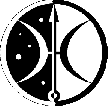 В марте 1997 года при институте создана Новая Астрологическая Ассоциация (НААс), которая регулярно проводит открытые научно-практические Астрологические семинары. Ученый совет НААс, куда вошел ряд известных астрологов, занимается рассмотрением научных работ и присуждением ученых степеней. НААс и ИПА выпускают Новый Астрологический Альманах. К середине . вышло 4 номера, посвященных различным вопросам астрологии. Интеллигенциив средневековой перипатетической философии, космологии и астрологии - вечные неподвижные духовные сущности, двигатели небесных сфер, передающие движение от Перводвигателя - бога через небесные тела вещам земного, подлунного мира. См. Аристотель, Ангелы планет. Интерпретация гороскопаПроцесс "расшифровки" данных астрологической карты является одним из наиболее сложных этапов в работе астролога. Именно сложность И.г., необходимость синтеза элементов карты в единое целое, потребность в своего рода вдохновении астролога являются главной причиной, по которой астрологию часто называют искусством. "Естественнонаучная" часть астрологических расчетов здесь сменяется "гуманитарным" умением адекватного прочтения гороскопа. Точность И.г. и удовлетворенность клиента (который пришел к астрологу с конкретными проблемами, волнующими его в данный момент) зависит от многих факторов. Во-первых, астрологу следует учитывать индивидуальные особенности клиента: его возраст, пол, национальную и религиозную принадлежность, уровень осознания своих проблем, готовность клиента воспринимать советы других, и т.д. и т.п. Во-вторых, астрологу следует найти наиболее адекватные в данной ситуации акценты и выбрать наиболее адекватные астрологические методы (напр., стоит ли клиенту давать углубленную финансовую консультацию, пользуясь методами прогнозов для фондовых бирж, или же рассказать о возможных проблемах в семье, пользуясь методами синастрии). В-третьих, астрологу (особенно начинающему) бывает трудно увязать в единую картину массу разрозненных данных, имеющихся в гороскопе, выделить доминирующие темы карты, определить силу отдельных элементов гороскопа. Для решения многочисленных проблем, встающих перед астрологом при И.г., разработан ряд методик. Некоторые из них помогают синтезировать данные гороскопа, дать целостное видение астрологической карты (определение фигуры Джонса, типа космограммы, а также доминирующих и слабых зон, стихий, крестов качеств, квадрантов и полусфер; выявление конфигураций аспектов и т.п.); другие методики помогают интерпретировать гороскоп человека в зависимости от уровня его духовного развития (см. Космические посвящения); третьи методики помогают организовать атмосферу взаимопонимания астролога и клиента, найти правильный психологический ключ ведения беседы (этому посвящен ряд методик психологической астрологии и курсов по астрологическому консультированию). Так или иначе, перед каждым астрологом при И.г. встает ряд трудностей, и главное условие их преодоления - наработка собственного опыта.Интеррогативная астрология (от лат. interrogatio - "вопрос") - старинное название часовой (вопросной) астрологии, возникшее в античности и применявшееся европейскими астрологами вплоть до Нового времени. В последние столетия этот термин был вытеснен термином хорарная астрология, пришедшим из английского языка. Интерфектор (лат. interfector - "убийца") - название сигнификатора, являющегося причиной смерти или производящего уничтожение чего-либо.Итоговая сумматермин рациональной астрологии, обозначающий полную сумму всех построчных сумм схемы гороскопа. И.с. позволяет определить общий психотип рожденного. Интерпретация И.с. для зодиакальной и земной схем выглядит следующим образом: И.с. менее 250 или более 300 балловИ.с. менее 250 балловИ.с. схемы составляет более 300 балловИтоговая сумма в интервале 250 - 300 балловИ.с. в интервале 250 - 274 балловИ.с. в интервале 276 - 300И.с. в интервале 246 - 254 балла и 296 - 304 баллаИ.с. в интервале 246 - 254 баллаИ.с. в интервале 296 - 304 баллаЕсли И.с. составляет менее 250 или более 300 баллов, человек имеет стабильную психику и судьбу. У людей этого типа не только сильная потребность в гармоническом контакте с окружающим миром, но и способность организовать, создавать и поддерживать такой контакт. Благодаря сдержанным и управляемым чувствам, разумному мышлению человек без особого усилия достигает равновесия как в настроении, так и в поступках, даже если имеет место избыток душевных переживаний и впечатлений. Такой человек всегда трезво смотрит на реальную обстановку, любую ситуацию, приспосабливает к ним собственные желания и потребности, в чем ему всегда приходят на помощь рассудительность, трезвая оценка сложившейся ситуации, умение выждать "свой день, свой час". Благодаря душевному равновесию он всегда уверен в себе, своих силах и возможностях. Его внутренняя устойчивость непоколебима, душевный настрой спокоен, он не боится никаких перемен, его не одолевают ни досада, ни разочарование, ибо он всегда и ко всему готов. Лучше других отделяя существенное от несущественного, он виртуозно разбирается в жизненных взаимосвязях, взаимоотношениях и с большой ответственностью идет к достижению своих целей. Его действия целесообразны и плодотворны, он трезво и хладнокровно противостоит всем препятствиям и помехам, не склоняя головы, перенося разного рода затруднения без особенных потрясений. Если построчная сумма какого-либо фактора схемы превышает 27 и в этой строке имеется только один нуль, то это часто приводит к педантичности, застою, к чрезмерной точности в несущественных вещах или делах, обстоятельствах, к ограниченному образу мышления, одностороннему и однобокому, к признанию только собственных идей и т.д. В этих случаях нередко замечается даже задержка духовного развития индивидуума, а также переоценка собственных интеллектуальных способностей и возможностей. Такие люди отваживаются браться за слишком сложные и трудные проблемы, которые им явно не под силу, а при отсутствии развитых инстинктов, интуиции или способности к познанию этим людям не удается положительно реализовать собственные задатки, не умея оценить и принимать во внимание естественные требования жизни, такой интеллектуал становится абстрактным теоретиком, попадает под власть представлений и теорий, не соответствующих реальной действительности. И.с. менее 250 баллов указывает на стабильность инстинкта, который в данном случае можно сравнить с инстинктом животного. Этот тип людей постоянно и оптимистично полагается на свое ведущее подсознание, имеет врожденную витальностью, большую жизненную энергию. Они инстинктивно оценивают возникающие жизненные ситуации, не предаваясь ни тщательному их обдумыванию, ни логичным размышлениям. С бессознательной уверенностью они ведут вроде бы бездумное существование, в каждом отдельном случае поступая в соответствии с обстоятельствами данного момента. Подобно животным, они находят и отбирают полезную для себя пищу, инстинктивно отказываются от всего неподходящего, ненужного, без рассуждений избегают различных жизненных опасностей. Им нужны постоянные контакты с окружающей средой, они хорошо чувствуют свое родство с природой и ее элементами, признают законы жизни и с уважением относятся к ним, в то же время используя их в реальных целях. Весь практический жизненный опыт в них закладывается путем сравнений, без помощи рассудочного анализа. Благодаря женскому складу ума и характера они быстро и легко приспосабливаются к различным жизненным обстоятельствам, к различного типа и характера людям. Из-за пассивности они, как правило, не торопятся развязывать возникающие ситуации, не действуют преждевременно, а позволяют событиям развиваться своим чередом, предоставляя им роль активного фактора. Если И.с. схемы составляет более 300 баллов, это указывает на стабильность интеллекта. Такая высокая И.с. заслуженно награждает своего подопечного внутренней самостоятельностью. Во всех жизненных ситуациях эти люди сразу же распознают и выделяют самое существенное, выявляя и охватывая необходимые, даже сложнейшие связи для осуществления своих, весьма рациональных целей. Этот тип людей представляет мыслящих теоретиков. Они умеют установить и занять правильную дистанцию по отношению к своему окружению, легко раскрываются, действуют и живут в нем, чувствуя себя как рыба в воде, и тем не менее, всегда остаются самими собой, ничего не отстаивая, не стремясь выдвинуться на первый план. У них активный, мужского склада ум и характер. Социальное поведение их устанавливается и определяется в результате размышлений. Здесь чувства не подавляются, но ими и не руководствуются. Эмоциональный настрой этих людей отражает фактор схемы, имеющий самую низкую построчную сумму. Они умеют сделать жизнь плодотворной не только для самих себя, но также и для тех, кто по той или иной причине связан с ними. Эти люди склонны к здравым суждениям, компетентны в своей профессии, специальности. Все у них планируется и делается на основе здравых умозаключений, целесообразности. Это тип настоящего менеджера - сначала все продумывающего до последних мелочей и только затем действующего. Итоговая сумма в интервале 250 - 300 баллов свидетельствует о лабильной психике и неустойчивой судьбе рожденного. Так как у этого типа людей не выражен чрезмерно ни инстинкт, ни разум, они не в силах решать важные жизненные вопросы ни инстинктивно, ни рассудительно. Лабильный тип является рабом своей односторонности, однобокости, на природу которой указывает строка с Центром Тяжести. Этот тип людей не притворяется только перед самим собой. Если их в чем-то уличить, признавать свою виновность им трудно. Как правило, они уклоняются от принятия твердых решений, от выполнения требований, оставляя за собой некоторую свободу, чтобы в любом случае иметь возможность приспособиться к изменившемуся положению вещей, к вновь создавшейся ситуации. В этом им помогают расчетливое отношение к окружающему миру, весьма развитое дипломатическое искусство и тактичная манера поведения. Часто они переоценивают собственное "Я". Воспитательное влияние на них ничтожно, зато сами они с большим успехом могут переубеждать других. Внутренняя напряженность приводит их к бурной деятельности и занятости проблемами, соответствующими фактору с наивысшей построчной суммой со многими экстремумами. Это, правда, нередко отнимает слишком много времени, приводя к неоправданному расходования и распылению сил или отвлекая и уводя их от истинных жизненных целей. Здесь дух является самым ярым соперником или даже противником души, ибо между ними происходит беспрерывная борьба. И.с. в интервале 250 - 274 баллов указывает на то, что проблемы чаще всего могут иметь художественно-артистический характер и направление. У индивидуума будет превалировать витальность с природной жизненной энергией. Эти люди весьма сильно зависят от своих же внутренних побуждений, подчиняясь и действуя сообразно своим чувствам и эмоциям, инстинктам и интуиции. Их страсти, пристрастия, хобби (на что указывает строка с Центром Тяжести) поглощают их безраздельно. Они всегда бурно встречают любое посягательство на их личность, давая своим чувствам полную, безудержную волю. Им часто свойственны фантастические размышления, нередко доводящие их до мнимого, воображаемого превосходства над другими или даже до явного самообмана. Эти люди постоянно под властью своего настроения и инстинктивных желаний, такое душевное перенапряжение часто приводит к взрыву. Основной черте личности соответствуют показания строк с Центром Тяжести и наибольшим количеством экстремумов. Их сущности отвечает женско-пассивный склад ума и характера. Если И.с. в интервале 276 - 300, то проблемы будут иметь чаще всего научный характер и наклон. Это тип людей рациональных, рассудительных, но односторонних, однобоких, часто увлекающихся ошибочными или бесплодными, нежизнеспособными идеями. Наивысшая построчная сумма указывает на характер этих людей, а строка с Центром Тяжести - на характер их высоких или даже завышенных жизненных целей. Здесь замечается сильное тщеславие и честолюбие, убежденность в том, что любая проблема может быть разрешима просто с помощью чистого разума. Мужско-негативный склад ума и характера этих людей играет на сцене их жизни главную роль, задавая как сам тон действий, так и потребность в самостоятельности. Эти люди охотно щеголяют своими научными знаниями, своими достижениями, прямо или косвенно утверждая свое превосходство над другими. Но они не всегда поступают адекватно из-за осознания своей внутренней неуверенности. Кроме того, часто в основе их действий и поступков замечается сентиментальная альтернатива. И.с. в интервале 246 - 254 балла и 296 - 304 балла - это пограничный случай между стабильными и лабильными типами людей. Здесь допускаются психические, душевные изменения, возникающие не на основе внутренней предрасположенности человека, а вызываемые и причиняемые чисто внешними поводами. Так как эти люди внутренне совершенно не самостоятельны, ибо не способны справляться сами с собой, даже не готовы полагаться сами на себя, то они постоянно зависят от других, рассчитывая только на их помощь. Это и принуждает их беспрерывно приспосабливаться к окружающему миру, извлекая для себя какую-либо пользу, выгоду. Многое зависит от того, кто вокруг них, ибо в хорошей среде они останутся хорошими, стабильными, а в плохой - станут такими же. Человек, который полностью или во многом зависит от своего окружения, весьма общителен, ибо он постоянно нуждается в контактах с окружающей средой и лучше всего чувствует себя в обществе. Однако он не всегда умеет соблюдать необходимую, но столь нужную дистанцию с людьми, порой проявляя излишнюю доверчивость, порой - чрезмерную сдержанность. Из-за своей несамостоятельности он часто надеется подчинить окружающий мир своим решениям, действиям, поступкам; на самом деле окружающий мир управляет им, зачастую определяя не только его развитие и формирование, но и личность, и образ жизни. И.с. в интервале 246 - 254 балла - это пограничный случай между стабильно-инстинктивным и лабильно-витальным типами людей. Несмотря на сильную витальность, инстинкт у этих людей не совсем надежен, как и интуиция, и они очень подвержены влиянию своего окружения. Здесь основным фактором схемы послужит строка с наинизшей построчной суммой с Центром Тяжести и не менее чем с тремя экстремумами. И.с. в интервале 296 - 304 балла - это пограничный случай между лабильно-рациональным и стабильно-интеллектуальным типами людей. Эти люди рассудительны, поддаются влиянию и убеждению только под действием сильной, неопровержимой аргументации и разумных доводов, на что указывает строка с Центром Тяжести. Это безусловно позволяет им легче справиться не только с различными повседневными вопросами, но и с жизненно важными проблемами. Отметим, что здесь важным фактором является строка с наивысшей построчной суммой с Центром Тяжести и более чем тремя экстремумами. Часто наблюдается, что из-за сильного вмешательства как внутренних, так и внешних противодействий свою жизненную позицию им не удается ни удержать, ни сохранить. В транзитной схеме И.с. менее 250 баллов получается в тех случаях, когда ситуация весьма сходна с картиной радикса. Это указывает на то, что на данный день инстинкты возбуждены, подсознание очень сильное. Этот день будет благоприятен для людей со стабильной основой, усиливая их витальность и состояние здоровья. Этот транзит также благоприятен и для людей рационально-стабильных, ибо будет усилен их внутренний голос и интуиция, позволяющие уловить новые и, быть может, ценные идеи - с разумной оценкой их и возможной реализацией. Для людей лабильных, неустойчивых (250-300) этот транзит считается неблагоприятным, создающим внутреннюю дисгармонию и затуманивающим подсознательный мир. И.с. в транзитной схеме в интервале 250 - 300 баллов благоприятна для людей с лабильной основой, ибо в этом случае ни подсознание, ни сознание не будут слишком сильно возбуждены или заглушены. Для людей со стабильной основой этот транзит неблагоприятен, ибо он заметно отличается от врожденной основы. И.с. транзитной схемы выше 300 баллов благоприятна для людей рационально-стабильных, усиливает их рациональное благоразумие, создает хорошее настроение и самочувствие, отличное состояние здоровья. Также этот транзит благоприятен и для людей со стабильной психикой и здоровыми животными инстинктами. Не рассчитывая на помощь подсознания, интуиции и внутреннего голоса, они должны попытаться наладить все свои дела за счет энергии, соображения, осознания целесообразности задуманного. Для людей с лабильной основой этот транзит неблагоприятен, ибо их внутренняя основа не воспринимает господствующие ритмы данного транзита по причине сильного антагонизма. Сознание, побуждаемое данным транзитом, из-за несоответствия с врожденной основой человека, приводит к явно недостаточной производительности, множеству ошибок и промахов в данный день. И.с. в интервале 246 - 254 и 296 - 304 в любой транзитной схеме усиливает зависимость данного человека от окружающего мира. Ему необходимо приспосабливаться к окружающей среде. От настроения окружающих, их симпатии или антипатии зависит и отношение к данному человеку и влияние среды, которое может оказаться как позитивным, так и негативным. Если И.с. зодиакальной схемы совпадает с И.с. транзитной схемы, значит, данный день для данного человека считается весьма удачным или даже счастливым. Чем больше будет разница в итоговых суммах обеих схем, тем с большей вероятностью данный день может стать критическим. В сравнительных схемах И.с. менее 250 баллов указывает на две однородные личности с обоюдной внутренней гармонией и взаимным сочувствием, взаимопониманием друг друга, когда любой из них может войти в положение другого. Характеры обоих будут соответственными, в совместной супружеской или трудовой жизни они будут друг другу подражать, друг к другу приноравливаться, даже в тех случаях, если основные задатки и склонности у них будут различными. И.с. сравнительных схем в интервале 250 - 300 баллов указывает, что в этом случае партнеры не подходят друг другу, что они явно несовместимы. Это люди, у которых не будет ни взаимопонимания, ни согласованности, потому что у каждого из них сильны собственные взгляды и мнения и каждый не проявляет ни малейшего желания идти навстречу друг другу. В некоторых случаях наблюдается явное желание противодействовать друг другу, принести неприятности. На характер помех и нарушения гармонии совместной жизни укажет строка с Центром Тяжести и большим количеством экстремумов, а также строки с наивысшей и наинизшей построчной суммой. Нередко получается, что при сравнении двух партнеров с лабильной основой И.с. тоже получается в лабильном интервале: наверное, потому, что люди с лабильной основой друг друга притягивают. И.с. сравнительных схем 300 и выше указывает на явную гармоничность и совместимость обоих партнеров. Здесь, как правило, выявляются взаимно притягивающиеся противоположности - черты характера и нрава, задатки, склонности, интересы, - диаметральные, но всегда взаимно дополняющие друг друга. Кроме глубокой любви или симпатии, здесь выявляется взаимопонимание и взаимоуважение, сильнейшие товарищеские чувства. Самое большое внимание должно быть обращено на строку с Центром Тяжести, на строки с наивысшей и наинизшей построчной суммами и на строки с большим количеством экстремумов. Часто наблюдается, что в сравнительных схемах с И.с. до 250 и выше 300 интересы партнеров не имеют существенных расхождений. Причем строка Луны всегда указывает на тенденцию жизни, строка Солнца подтверждает самую личность и индивидуальность человека, строка Венеры - эротические задатки и склонности, Юпитера - идеалистическую предрасположенность и т.д. Сравнение земных схем обоих партнеров производится так же, как и сравнение их зодиакальных схем. Анализ укажет на фатальное развитие их отношений и судьбы в течение всей жизни, причем: а) И.с. сравнительной земной схемы до 250 баллов указывает на благоприятное течение этого союза, партнеры все больше и больше будут привыкать друг к другу, все более и более будут походить друг на друга; б) И.с. сравнительной земной схемы в интервале 250 - 300 баллов указывает на то, что для обоих партнеров этот союз окажется весьма критичным, ибо они со временем будут друг от друга отдаляться, а взаимность их интересов - теряться, даже до полного исчезновения; в) И.с. свыше 300 баллов будет только подтверждать исключительную благоприятность в сфере любви и брака, взаимного понимания и отношения, в области совместных интересов, стремлений и работы, сотрудничества и т.д. На их основу и характер опять-таки укажет строка с ЦТ, строки с большим количеством экстремумов и строки с наинизшей и наивысшей построчной суммами. Подробнее см. Рациональная астрология. ККадуцей Гермесаточка коммерциижребий гороскопа, рассчитываемый по формуле "Асцендент+Меркурий-Солнце" (для дневного рождения) или "Асцендент+Солнце-Меркурий" (для ночного рождения). Казими(Cazimi)арабский термин для обозначения центра солнечного диска. Выражение "планета в К." (in Cazimi) - синоним выражения "планета в сердце Солнца". См. Сердце Солнца. Кансоляр(от лат. Cancer - "Рак" и соляр)ингрессивная карта, построенная на момент вхождения Солнца в знак Рака. Используется как предсказательный метод в мунданной астрологии. Капсоляр(от лат. Capricornus - "Козерог" и соляр)ингрессивная карта, построенная на момент вхождения Солнца в знак Козерога. Используется как метод прогноза в мунданной астрологии. Кардинальные знаки(от лат. cardinalis - "главный"), главные знаки, угловые знакизнаки Зодиака, в которых Солнце находится в начале астрономических времен года: Овен (начало весны), Рак (начало лета), Весы (начало осени) и Козерог (начало зимы). Доминанты К.з. - Марс и Сатурн. К.з. называют знаками воли, целевых установок. Люди с доминирующими К.з. в гороскопе прокладывают себе дорогу, определяют себе цель и программу ее достижения, деятельны, тщеславны, непостоянны. Они умеют прокладывать новые пути, легко и решительно сходить с наезженной колеи и уверенно ориентироваться в окружающих ситуациях. Человек укрощает окружающий мир, склонен навязывать ему свою установку, делает его зависимым от собственных сил. Такому человеку часто бывает трудно критически смотреть на свои действия, у него может быть упрощенное видение мира. В основном он заботится о непосредственных обстоятельствах настоящего времени. В делах дома гороскопа, расположенного в К.з., человек активен, организует и использует новые средства, имеет инициативный дух или же слишком много мечется из стороны в сторону. А.Лео указывает, что К.з. управляют головой как центром сознания. Кардинальные точки(от лат. cardinalis - "главный")I. Точки равноденствий и солнцестояний (0° Овна, 0° Весов, 0° Рака и 0° Козерога), а также северная и южная точки экватора (точки, в которых небесный экватор пересекается с небесным меридианом). См. Системы небесных координат. II. Четыре точки гороскопа: Асцендент, Десцендент, Середина Неба, Imum Coeli. См. Угловые точки.Кардинальный крест(от лат. cardinalis - "главный"), главный кресткрест, который образуют четыре кардинальных знака Зодиака. См. Кресты качеств. Кармическая астрологияотрасль астрологии, занимающаяся изучением кармы человека и предлагающая пути ее преодоления. К.а., будучи неразрывно связана с определенными религиозно-философскими представлениями (которые фокусируются на учении о реинкарнации), признается не всеми астрологами: те, кто отрицает концепцию перевоплощения, отрицает и К.а. Однако среди астрологов, признающих за К.а. право на существование, тоже нет единодушия. Одни астрологи занимаются определением судьбы натива в прошлых жизнях разными методами, другие же указывают на невозможность объективной проверки суждений о предыдущих инкарнациях и концентрируются на кармических задачах и кармических препятствиях данного воплощения. К тому же, методики К.а., используемые разными астрологами, не только не совпадают, но порой даже противоречат друг другу. Приходится констатировать, что на данный момент единой стройной системы К.а. не существует (по крайней мере, в западной астрологии, поскольку индийскую астрологию можно всю рассматривать как К.а.). См. также Эзотерическая астрология. Кармические аспектыв Авестийской Школе Астрологии: группа дуговых аспектов. К К.а. относятся нонагон (40°), полунонагон (20°), бинонагон (80°) и сентагон (100°). Иногда в данную группу аспектов включают также кварнонагон (160°). В АША считается, что К.а. показывают кармический потенциал, накопленный в результате предыдущего развития. Этот потенциал упорядочивает нашу жизнь задачей воплощения или помещает человека в замкнутую систему предопределения. В первом случае у человека есть возможность следовать своей кармической программе, во втором задачей воплощения становится необходимость порвать круг предопределенности и перейти на другой уровень сознания. Если человек упорно не желает развиваться, тогда круг будет повторяться от воплощения к воплощению, все более ужесточаясь и превращаясь в рок, фатум. К.а. противопоставляются творческие аспекты. Кармические планетытермин, используемый по-разному, в зависимости от понимания понятия "карма". Одни астрологи называют К.п. Солнце и Луну, отмечая, что со светилами связаны самые фундаментальные задачи воплощения человека; другие ассоциируют термин "К.п." со злотворными планетами, указывая, что эти планеты в наиболее явной форме демонстрируют кармические "проколы" человека, за которые он должен расплачиваться; третьи считают К.п. Сатурн и Плутон, наиболее "тяжелые" и "неотвратимые" по своему воздействию на человека; четвертые называют К.п. фиктивные планеты - Лунные Узлы, Лилит и Селену. Вообще, многие астрологи отмечают некорректность данного термина, поскольку карму человека на самом деле отражают ВСЕ планеты гороскопа.Катархен астрология(Katarchen astrologia, от греч. katarchein - "начинать, указывать дорогу")раздел эллинистической астрологии, занимавшийся выбором наиболее благоприятного времени для тех или иных предприятий. В наши дни это направление называется элективной астрологией. Качества(греч. poiotes).Учение о К. (называемых еще свойствами, или темпераментами) заимствовано астрологией из античной философии. В своей наиболее законченной форме это учение, восходящее еще к Эмпедоклу, изложено Аристотелем в трактатах "Физика" и "О небе". Согласно Аристотелю, каждый из четырех подлунных элементов обладает двумя К.: Огонь - качествами тепла и сухости, Воздух - тепла и влажности, Вода - холода и влажности, а Земля (II) - холода и сухости. К. делятся на активные и пассивные. Активны - холодное и теплое, пассивны - сухое и влажное. Таким образом, каждый элемент обладает одним активным и одним пассивным К. Знаки Зодиака, принадлежащие тригонам (II) элементов Огня, Воздуха, Воды и Земли, имеют те К., которые являются специфическими для элемента этого тригона. Птолемей в "Тетрабиблосе" обсуждает вопрос, с какими планетами соотносятся аристотелевские К. Он указывает, что активная сила Солнца заключается в нагревании и, в некоторой степени, иссушении. Сила Луны проявляется в основном в увлажнении, хотя она частично обладает и силой нагревания (благодаря свету, получаемому ею от Солнца). Сатурн охлаждает и (в умеренных пределах) иссушает. Марс сушит и сжигает. Юпитер умеренно увлажняет и сильно греет, Венера сильно увлажняет и умеренно греет. Меркурий быстро переходит из одного состояния в другое, он способен оказывать высушивающее действие, но в другое время может увлажнять. См. Элементы, Аристотелева система мира. Квадрант(от лат. quadrans (quadrantis) - "четвертая часть")I. Четверть зодиакального круга, которую Солнце проходит за астрономический сезон года; каждый К. содержит три знака, относящихся к трем разным крестам качеств: первый К. - астрономическая весна - Овен, Телец, Близнецы; второй К. - лето - Рак, Лев, Дева; третий К. - осень - Весы, Скорпион, Стрелец; четвертый К. - зима - Козерог, Водолей, Рыбы. Первый К. символизирует детство. Доминанта - Церера (астероиды). Для знаков этого К. характерны чистота, непосредственность восприятия, активная потребность развития. Огромна роль среды и воспитания. Если не обращать должного внимания воспитанию ребенка, у которого в натальной карте выделен этот К., то может вырасти инфантильное, глупое существо. Люди первого К. романтики, они всю жизнь выглядят моложе ровесников. Характерны раскованность, открытость, наивность, способность учиться. Такой человек может много наобещать, на не сделать. Часто таким людям свойственна безответственность (Овен в принципе ответственен за свою идею, но безответственность проявляется из-за переоценки своих сил, из-за импульсивности; у Тельца ответственность строится на материальной заинтересованности, а безответственность - из-за лени, материальной невыгодности; Близнецы много обещают, но ответственны, пока им интересно). Людям с выделенным первым К. в гороскопе обязательно нужен Учитель, руководитель (человек или идея). Второй К. символизирует молодость. Доминанта - Меркурий. Это К. расцвета, творческого проявления всех жизненных циклов человека, стремления к преобразованию действительности и своего внутреннего мира. В худшем случае может не хватать зрелости и трезвости, иной раз люди, у которых в радиксе акцентирован этот К., нуждаются в том, чтобы за ними приглядывали, сдерживая их незрелые эмоции, руководили, подталкивали. Задача этих людей - учиться, овладевать творческими навыками. Человек познает мир через чувства, через эмоции, через традиции (первый знак К., Рак, дает окраску всему К.). Эмоций у такого человека много, а системы меньше. Третий К. символизирует зрелость. Доминанта - Хирон ("кентавры"). Характерны разумность, трезвость оценок и поступков. Стремление к гармонии, равновесию, рассудительности. Победа над страстями. В худшем случае - стремление всех поучать, осуждать. Человек этого К. несколько консервативен, он пользуется плодами своей деятельности, накопленными ранее. Задача человека третьего К. - обмениваться тем, что он имеет, накопил, с окружающими. Такие люди достаточно рано определяются в выборе. Уже в раннем возрасте у них есть здравый смысл и система ценностей. Четвертый К. символизирует старость. Доминанта - Нептун. Для людей этого К. характерны мудрость, достижение цели жизни, вершины человеческого развития, совершенство духа, благодаря которому эти люди способны подготовить себя к переходу в иной мир. Такие люди максимально раскрываются в старости. Детям данного К. необходимо сформировать начальную мудрость, надо не дать им стать пессимистами. К. также называют полудугу - сектор круга домов гороскопа, который объединяет дома, расположенные между двумя угловыми точками. Существует два варианта интерпретации К. домов. Если рассматривать К. с точки зрения суточного движения Солнца и других планет через дома, то получается следующая классификация: первый К. (от ASC до MC; Солнце находится в нем от восхода до истинного полудня) - восточный, мужской, наступающий, он знаменует первый возраст человека (юность); второй К. (от MC до DSC; от истинного полудня до заката Солнца) - южный, женский, отступающий, он знаменует средний возраст; третий К. (от DSC до IC; Солнце идет по нему от захода до истинной полуночи) - западный, мужской, наступающий, он символизирует пожилой возраст; четвертый К. (от IC до ASC; от истинной полуночи до восхода Солнца) - северный, женский, отступающий, он связан со старостью до смертного конца. Эта классификация использовалась еще греческими и арабскими астрологами (в частности, Павлом Александрийским и Абу Ма`шаром) и восходит к египетской астрологии III в. до н.э. Однако в другой традиции, более популярной в наше время, К. рассматриваются в обратной последовательности, с точки зрения движения транзитных планет по домам натального гороскопа: первый К. (ASC - IC) - активный, мужской; символизирует детство и юность; зиму; второй К. (IC - DSC) - пассивный, женский; символизирует молодость; весну; третий К. (DSC - MC) - активный, мужской; связан со зрелостью; летом; четвертый К. (MC - ASC) - пассивный, женский; ассоциируется со старостью; осенью. К. домов натального гороскопа показывают, на каком жизненном этапе человек проявится как личность, на каком этапе заложатся главные ритмы, какие он совершит ошибки и какой выход найдет, какие плоды пожнет в разные периоды жизни. Первый К. домов (I - III дома гороскопа в квадрантных системах домов). При доминировании этого К. в натальной карте человек будет стихийным, с инфантильными тенденциями, он все пробует, за все хватается. Самый значимый период жизни - детство и юность. В психологической астрологии этот К. считается К. Интуиции, рассказывающем о способах переработки информации. Второй К. домов (IV - VI дома). Выделенность этого К. в гороскопе рождения говорит о человеке как об ученике, активно обучающемся, познающим новое. Им нужно руководить. Это человек, определяющий свое творческое начало. Наиболее важный этап жизни - молодость, в этот период заложенные ранее ритмы начинают проявляться, давать результаты. В психологическом плане это К. Чувств, дающий понятие об эмоциональной сфере человека. Третий К. домов (VII - IX дома). Творческая отдача, подъем энергии, общественная деятельность, период борьбы и самоутверждения - зрелые годы. В психологическом плане это К. Ощущений, рассказывающий об особенностях восприятия. Четвертый К. домов (X - XII дома). Символизирует достижение цели, подведение итогов, переход на новый уровень. Люди с доминантой четвертого К. рождаются зрелыми, нет активного творческого начала. Все ритмы закладываются к старости, и результат получают только в старости. Это люди позднего развития. В психологической астрологии данный К. считается К. Мышления, он дает об логическом мышлении человека. Д.Радьяр также описал значение транзитов планет по К. домов (излагается по [1]): К. Зимы (I, II, III дома) - время максимальной субъективности в реализации планетных принципов. Как зерно, которое кажется спящим всю зиму, импульс, рожденный в предыдущий период, здесь будто бы дремлет. Все новое, что произошло за прошлый цикл, выглядит спящим, законченным (особенно внешняя социальная деятельность, происходившая во второй половине цикла), переживает процесс усвоения. На поверхности ничего не происходит, внутреннее, субъективное развитие идет только внутри. На основе результатов прошлого цикла образуются новые возможности новых способностей и закладка следующего цикла. Человек должен осознанно использовать планетарные принципы, чтобы увидеть свой дальнейший путь в свете собственных представлений о личной эволюции. Ключевое понятие данного периода - образование необходимой сущности. К. Весны (IV, V, VI дома) - совершенная человеком внутренняя работа над принципами данной планеты уже подготовила его к удовлетворению новых нужд. Теперь он демонстрирует свои глубинные достижения. То, что было субъективным, постепенно приобретает объективные характер, как зерно, которое, прорастая в зимней почве, появляется из весенней земли. Человек обнаруживает новые средства в реализации планетарных принципов, пробует, приобретает навыки. Он подбирает инструменты, которые в полную силу проявят открытые им возможности планетарных функций, исходя из своих внутренних (биологических и психологических) данных, - с тем, чтобы позже использовать их на внешнем социальном уровне. Ключевое понятие этого периода - образование навыков. К. Лета (VII, VIII, IX дома) - новые возможности, открытые в К. предыдущего транзитного цикла, проходят процесс кристаллизации на социальном уровне. Человек обладает инструментами, которые может теперь эффективно использовать с возрастающим мастерством. Применяя новые возможности в отношениях с внешним миром, он все яснее видит, какую роль данная планета играет в его собственной личности. Человек уже способен сознательно использовать принципы планеты в своих достижениях, его социальная деятельность становится все более индивидуальной. Вершина этого процесса - момент транзита планеты через MC. Ключевое понятие периода - рост достижений. К. Осени (X, XI, XII дома) - внешняя социальная деятельность человека в сфере принципов транзитной планеты уже получила публичное признание, которое повлияло на статус человека или принесло ему заслуженную компенсацию. Наступает время пожинать плоды того, что было посеяно собственными усилиями (или проявилось из-за недостаточности усилий) в предыдущие фазы цикла. Инициатива оценивается и компенсируется по социальным меркам своего времени. В этом К. есть возможность взглянуть в лицо своим достижениям и принять их результаты, оценить успехи и неудачи. Какими бы ни были плоды цикла, они определяют направление следующего. Здесь просеиваются зерна очередного посева. Когда планета подходит к Асценденту, наступает момент, аналогичный Судному Дню. Сознательно или неосознанно, свободно или подневольно, начинается новый цикл. Ключевое понятие этого финального периода - рост влияния. К. объединяются в полусферы, каждая из которых имеет свое астрологическое значение. Литература:1. Маркина Н. Циклы планет. 2. Глоба П. Анализ и синтез космограмм. 3. Глоба П. Космический паспорт. 4. Радьяр Д. Астрология личности. 5. Het Monster. Практическая астрология. 6. Abu Ma`sar. The Abbreviation of the Introduction to Astrology. 7. Павел Александрийский. Начала Астрологии.II. Астрономический инструмент для вычисления положения небесных тел. В Европе К. активно использовался в эпоху Ренессанса, вытеснив астролябию. Изображение лицевой стороны квадранта. Изображение обратной стороны квадранта. Квадрат(от лат. quadratus - "четырехугольный)I. Геометрическая фигура, представляющая собой четырехугольник с равными сторонами и равными (прямыми) углами. К. является одним из самых распространенных символов. К. связан с такими отправляющимися от его геометрической специфики идеями, как число 4, абсолютное, равенство, простота, прямота, единообразие, порядок, правота, истина, справедливость, мудрость, честь, земля. К. или четырехугольник (в более общем варианте), как и соотносимый с ними круг, образует горизонтальную плоскость схемы древа мирового; при этом особенно выделяются углы и середины сторон, обозначающих четыре или восемь основных направлений. В этих точках нередко находятся "малые" мировые деревья, божества, в частности, те, которые персонифицируют страны света, разного рода эмблемы, нередко восходящие к основным космическим элементам или стихиям. Таким образом, К. часто моделирует мир в целом, прежде всего - в его горизонтальном аспекте. Четырехугольная (обычно именно квадратная) схема совмещает в себе классификационную систему двоичных противопоставлений, описывающих мир (верх-низ, правый-левый и т.п.), или основных элементов мира (четырехчленные системы типа "огонь - вода - земля - воздух") с образом идеально устойчивой структуры, статической целостности, интегрирующей в себе основные параметры космоса. К. служил моделью многих храмовых сооружений (зиккурат, пирамида, пагода, церковь и т.п.), которые в свою очередь рассматривались как образ мира. Квадратная структура использовалась в самые разные исторические эпохи и у самых разных народов для описания не только пространственного состава вселенной (страны света, направления, центр) и основных временных координат (четыре части суток, четыре времени года, четыре мировых века, четыре человеческих возраста), но и целого ряда четырехчленных классификаций в социальной сферы (четыре социальных класса, четыре ранга (в Китае эпохи Чжоу), четыре варны, касты, четыре брачных класса). К. в его определенной символической функции нередко определял форму поселения, в котором видели образ космоса, "малый" мир. Так называемые "квадратные" поселения нередко противопоставлялись "круглым". Противопоставление К. кругу принадлежит к числу наиболее значимых и повсеместно распространенных, причем оно определяет структуру разных уровней - от состава космоса (напр., в старокитайском трактате "Ли цзи" утверждается, что Небо кругло, а Земля квадратна) до основного принципа членения человеческого коллектива (с К. соотносится мужское, а с кругом - женское). В известном смысле и крест конституируется внутри К., и поэтому К. иногда выступает в части функций, присущих кресту, правда, в ослабленном виде. Любопытно, что К., покоящийся на одном из своих углов, приобретает динамический смысл, который является совершенно новым, предполагающим отличие в его исходной символике: на протяжении всего романского периода он использовался в качестве символа Солнца, обычно символизируемого кругом. Литература:1. Топоров В. Квадрат.// Мифы народов мира. 2. Керлот Х.Э. Словарь символов. 3. Голан А. Миф и символ.II. Дуговой зодиакальный аспект. См. Квадратура. III. Квадрат качеств. См. Кресты качеств.Квадратура(лат. quadratura, от quadrare - "делать четырехугольным), квадрат, квартиль (quartile), тетрала, тетрагон (tetragon)дуговой зодиакальный аспект величиной в 1/4 окружности (90°). Управители и заточители аспекта - Луна и Сатурн, кульминаторы и декаденты - Марс и Юпитер. В карте обозначается красной (Б. и Л.Хуберы), черной (А.Подводный, Авестийская Школа) или синей (Академия Астрологии) сплошной линией. Имеет дополнительный оттенок значения IV и X домов гороскопа. Соотносится с началом Ян и стихией Воздуха. Символ К. - квадрат. Ключевые слова по Э.Б.Донат: для правостороннего К. - Общий кризис, для левостороннего К. - Проверка; ключевое слово по Д.Радьяру - конструктивность; по Н.Девору - препятствие; по [3] - борьба и достижение; по М.Марч и Дж.Мак-Эверс - вызов. Орбисы по П.Глобе: для светил - 6°, для минорных планет - 5°, для мажорных и фиктивных планет - 4°. Точной считается К. в пределах 30'. К. - мажорный, дискретный, явный, напряженный аспект. Считается самым дисгармоничным из аспектов. К. провоцирует неадекватную активность, дает ложный импульс, неправильно направленную и часто грубую энергию. Деятельность может быть избыточной, что порождает конфликтные ситуации. К. вызывает сильную неудовлетворенность существующим положением вещей и заставляет человека действовать решительно и энергично, но энергия, высвобождаемая в этом аспекте, не может реализовываться естественным образом. Обычно действие К. вызывает нарушение нормального хода жизни, взрывает обстановку, приводит к разрушению устоявшихся порядков. К. проявляется резко, формирует в человека будоражащие чувства, внезапные вспышки неуравновешенности и напряжения. Д.Радьяр пишет: "Мы видим в К. силу, заставляющую абстрактную идею воплотиться в конкретном теле, силу рождения. Это поистине распятие с точки зрения духа, но с точки зрения субстанции это как бы означает, что камни взяты из карьера и сложены в виде отвесных стен будущего здания. Основной тон здесь - мобилизация". Ф.Сакоян и Л.Эккер отмечают, что К. означает жизненные сферы, где надо предпринять усовершенствования, для чего нужны большие старания. Марч и Мак- Эверс утверждают: "Потенциал каждого натального гороскопа заключается в его квадратурах. Если вы не разберетесь в их смысле, они могут стать источником напряженных ситуаций, а если подойти к ним со знанием дела, они станут для вас строительным материалом для решения проблем".К. нужны для того, чтобы "мы были способны бороться за существование, чтобы мы смогли преодолевать чрезмерное влияние своих родителей" [11]. Чтобы получить конструктивные результаты с помощью К., необходимо искать нестандартные подходы к проблемам, иногда приходится принимать парадоксальные решения, не вписывающиеся в общепринятые рамки. Преодолевая препятствия, человек с помощью К. выходит на новый уровень существования, это активизирующий аспект, закаляющий в борьбе с трудностями. Однако К. не дает человеку успокоиться на достигнутом, стимулируя непрерывное движение вперед. Этот аспект имеет свойство затягивать в свои сети всю личность, отнимая массу энергии на решение своих проблем. Человек втягивается в бесконечную гонку, и это может отнять у него столько сил, что он не в состоянии использовать возможности, предоставленные другими аспектами карты. У К. в кардинальных знаках действие быстрое, в фиксированных знаках - медленное и продуманное, в мутабельных - действие тоже мутабельное и в большей степени зависит от влияния других. Если в гороскопе нет К., люди могут этого не сознавать и даже при тяжелой жизни говорить, что у них все в порядке, что их жизнь хороша и прекрасна. Несуществующая К. не принуждает их преодолевать препятствия, они охотно пренебрегают трудностями и счастливо живут с тем, что у них есть. Существует, однако, проблема, состоящая в том, что они не знают, приближаются ли они к границе или удаляются от нее. У таких людей нет привычки бороться и открыто встречать вызов судьбы. Если в их гороскопе нет соединений или оппозиций, то в течение жизни не удастся познать много [11]. Орбисные интервалы для К. по А.Подводному: Орбисный интервал по Г.Ватану: 83°04'37" - 98°10'55". В гармонической астрологии (I) К. участвует во всех гармониках: в Н2, Н6, Н10 - как оппозиция, во всех нечетных гармониках - как К., в гармонике Н4 и в кратных ей - как соединение (означая силы, которые нужны человеку, чтобы примириться с самим собой). Кварвицилькварцильдуговой зодиакальный аспект величиной в 1/24 окружности (15°). Управители аспекта - Марс и Нептун, заточители - Венера и Меркурий, кульминаторы - Солнце и Венера, декаденты - Сатурн и Меркурий. Имеет дополнительный оттенок значения I и XII домов. Подавляющим большинством астрологов Т. не используется. Орбисный интервал по Г.Ватану: 14°47'40" - 15°12'41". Квардециль(Quardecil, лат. "четырнадцатая часть"), полусептильдуговой зодиакальный аспект величиной в 1/14 окружности (25°42.86'). Управители аспекта - Марс и Нептун, кульминаторы - Солнце и Венера, заточители - Венера и Меркурий, декаденты - Сатурн и Меркурий. Несет дополнительное влияние I и XII домов гороскопа. Дополнительным аспектом для К. является трисептиль. К. иногда учитывается как производный аспект от септиля и практически интерпретируется как слабый септиль. В системе эволюционных уровней, предложенной А. Подводным, К. как самостоятельный аспект учитывается, начиная с четвертого космического посвящения. Дает выход в тончайший план, духовное учение. Орбисные интервалы для К. по системе Подводного: Орбисный интервал по Г.Ватану: 25°06'59" - 26°20'30". В гармонической астрологии (I) К. учитывается в седьмой гармонике (Н7) как оппозиция и означает, что человек ищет вдохновение в идее соединения сил планет в аспекте через борьбу; неустанный поиск вдохновения, стремление преодолеть недостаточность. Иногда человек может вдохновляться идеей борьбы между планетами, рассматривая их как представителей добра и зла или света и тьмы. Кварквиндецильдуговой зодиакальный аспект величиной в 4/15 окружности (96°). Управители аспекта - Луна и Юпитер, кульминатор - Юпитер, заточители - Сатурн и Меркурий, декадент - Марс. Несет дополнительное влияние IV и IX домов гороскопа. В большинстве астрологических школ не учитывается. В системе эволюционных уровней, предложенной А. Подводным, К. как самостоятельный аспект учитывается, начиная с четвертого космического посвящения. Дает живой синтез материи и духа на плотном плане; в синастрии - живую игру на плотном плане. К. означает возможность включиться в гармоничное течение жизни на материальном уровне. В карте К. обозначается зеленым точечным пунктиром. В гармонической астрологии (I) К. учитывается в пятой гармонике (Н5) как тригон и означает поиск удовлетворения в связывании планетных принципов в соответствующую структуру. В результате вырабатывается стиль, обладающий легкостью и гибкостью. При включении человека в творческую деятельность проявляются его способности, но может отсутствовать чувство меры, что выражается как неспособность сделать свой стиль адекватным обстоятельствам, изменить и улучшить его в соответствии с внешними обстоятельствами.Кварнонагонкварнонет, нонаграл, тетранондуговой зодиакальный аспект величиной в 4/9 окружности (160°). Управители аспекта - Меркурий и Венера, заточители - Нептун и Марс, кульминаторы - Меркурий и Сатурн, декаденты - Венера и Солнце. В карте обозначается фиолетовым пунктиром (А.Подводный). Имеет дополнительный оттенок значения VI и VII домов гороскопа. Дополнительным аспектом для К. является полунонагон. Большинством астрологических школ К. не учитывается. Некоторые астрологи причисляют этот аспект к кармическим аспектам. В системе эволюционных уровней, предложенной А.Подводным, К. - аспект, дающий плотно-материальные ритуалы и требующий выполнения тяжелой длинной программы. Его воздействие ощутимо начиная с третьего космического посвящения. Орбисные интервалы по системе А.Подводного: Орбисный интервал по Г.Ватану: 158°24'00" - 161°22'46". В гармонической астрологии К. учитывается в девятой гармонике (Н9) как соединение и говорит о том, что человек может испытывать радость, мир и счастье во взаимоотношении между планетами в аспекте. Свое ощущение радости и счастья он способен передать окружающим. Человек принимает принципы планет в аспекте такими, каковы они есть, не пытаясь изменить их. Понимание и восприимчивость могут давать психическую силу, особенно если в К. участвует Луна. Они могут приводить и к творческой деятельности, цель которой - воссоздание правды и красоты, видимых миру, а не создание заново реальности в собственном воображении. Этот аспект может быть связан с такими понятиями, как религиозная вера, спиритуализм, невинность. Кварнондецильдуговой зодиакальный аспект величиной в 4/19 окружности (75°47.37'). Управители аспекта - Меркурий и Сатурн, заточители - Юпитер и Луна, кульминатор - Марс, декадент - Юпитер. Имеет дополнительный оттенок значения III и X домов гороскопа. Подавляющим большинством астрологических школ К. не используется. В системе эволюционных уровней, предложенной А. Подводным, К. как самостоятельный аспект проявляется, начиная с пятого космического посвящения, и его миссия вызывает максимальные сложности на этом посвящении. К. символизирует плотно-материальную осознанную миссию. Означает посвящение, духовного посланника, устойчивый канал из тонкого плана в плотный. Орбисные интервалы по системе Подводного: Кварсептдецильдуговой зодиакальный аспект величиной в 4/17 окружности (84°42.35'). Управители аспекта - Меркурий и Сатурн, заточители - Юпитер и Луна, кульминатор - Марс, декадент - Юпитер. Имеет дополнительный оттенок значения III и X домов гороскопа. Подавляющим большинством астрологических школ К. не используется. В системе эволюционных уровней, предложенной А. Подводным, К. оказывает реальное гармоничное воздействие, начиная с пятого космического посвящения. К. означает материализацию любви-жалости, проявление милосердия на плотном плане, в жестких условиях. Орбисные интервалы по системе Подводного: Квартердецильдуговой зодиакальный аспект величиной в 4/13 окружности (110°46.15'). Управители аспекта - Луна и Юпитер, заточители - Сатурн и Меркурий, кульминатор - Юпитер, декадент - Марс. В карте обозначается черным точечным пунктиром (А.Подводный). Имеет дополнительный оттенок значения IV и IX домов гороскопа. Подавляющим большинством астрологов К. не учитывается. К. используется в системе эволюционных уровней, разработанной А.Подводным, начиная с четвертого космического посвящения. Дает плотно-материальные искушения человеку и его окружению; грубые "соблазны плоти". Орбисные интервалы для Б.: Кварундецильдуговой зодиакальный аспект величиной в 4/11 окружности (130°54.55'). Управители аспекта - Солнце и Плутон, заточители - Уран и Венера, кульминаторы - Плутон и Уран, декаденты - Нептун и Луна. В карте обозначается фиолетовым точечным пунктиром (А.Подводный). Имеет дополнительный оттенок значения V и VIII домов гороскопа. Большинство астрологов К. не учитывают. Этот аспект используется в системе эволюционных уровней, разработанной А.Подводным. К. оказывает ощутимое воздействие начиная с третьего космического посвящения и воспринимается как очень напряженный аспект грубо материализованного прогрессорства (т.е. ускоренного проведения по пути эволюции). Орбисные интервалы для К.: Квиконс(лат. quincunx - "содержащий 5/12 целого"), квинконс, квинкункс, дуодеграль, несоединяемый, несоединениедуговой зодиакальный аспект величиной в 5/12 окружности (150°). Управители аспекта - Меркурий и Плутон, заточители - Нептун и Венера, кульминаторы - Меркурий и Уран, декаденты - Венера и Луна. В карте обозначается зеленой линией (Б. и Л.Хуберы) или красным пунктиром (АША, Подводный и др.). Имеет дополнительный оттенок значения VI и VIII домов гороскопа. Соотносится с началом Инь и стихией Земли. Дополнительным аспектом для К. является полусекстиль. Ключевые слова по Э.Б.Донат: для правостороннего К. - Дилемма, для левостороннего К. - Ревизия; ключевое слово по Д.Радьяру - творчество; по Н.Девору - экспансия; по [3] - возвращение и отдача; по М. Марч и Дж. Мак-Эверс - приспособление. Орбисы по П.Глобе: для светил - 3.5°, для минорных планет - 3°, для мажорных и фиктивных планет - 2°. Точным считается К. в пределах 15'. К. - минорный, постоянный, скрытый, аспект. Иногда его относят к стабилизирующим аспектам, но чаще К. воспринимается как негармоничный аспект. Он ассоциируется с тяжелыми обязанностями по поводу прошлых ошибок. С ним часто связаны ощущения вязкости и беспросветности. К. напоминает о наших слабых местах и возвращает к тому, о чем мы хотели бы забыть. Особенности тяжело вынести давление К., если соединенные им планеты не имеют мажорных аспектов [3]. Но П.Глоба отмечает, что этот повтор ситуации дается с целью укрепления познания уроков прошлого, поэтому К. тайно укрепляет и защищает нас. К. может указывать на замкнутый круг однотипных проблем, давать ощущение внутреннего разлада. Марч и Мак-Эверс пишут, что в К. присутствует стремление интегрировать силы планет в аспекте, а это может потребовать многочисленных попыток приспособления. К. требует перемены отношений, перемены привычек и приспособления к условиям, связанным с планетами и домами, находящимися в аспекте. Здесь часто имеется в виду здоровье и/или финансы. Р.Суоттон подчеркивает, что К. является показателем неполноты, прорехи в едином целом, выпадения из цепи, нарушения взаимодействия; К. указывает на нечто, подлежащее исправлению, чтобы не нарушилась вся конструкция. Психологически К. воспринимается как "что бы я ни сделал - все равно выйдет неправильно"; физиологически - это нарушение взаимодействия во взаимосвязанных системах организма. Согласно А.Подводному, этот аспект показывает, что человек является средством, с помощью которого космическая карма транслируется на Землю. Люди, в гороскопах которых нет К., даже не имеют понятия, что значит приспосабливаться к чьим-нибудь потребностям и желаниям. Иногда они чувствуют себя неудобно, когда видят, что от них чего-то ожидают, но не знают, чего именно, потому что в основном думают только о собственных чувствах [10]. Орбисные интервалы по А.Подводному:Орбисный интервал по Г.Ватану: 148°14'07" - 151°34'44". В гармонической астрологии (I) К. участвует во всех гармониках. Квиндецильквиндецил (Quindecil, лат. "пятнадцатая часть")дуговой зодиакальный аспект величиной в 1/15 окружности (24°). Управители аспекта - Марс и Нептун, заточители - Меркурий и Венера, кульминаторы - Солнце и Венера, декаденты - Сатурн и Меркурий. Имеет дополнительный оттенок значения I и XII домов гороскопа. В карте обозначается зеленым точечным пунктиром (по А.Подводному). Ключевые слова по Э.Б.Донат: для правостороннего К. - Инерция, для левостороннего К. - Торможение. К. используется некоторыми астрологическими школами как малый аспект, производный от творческих аспектов, несущий слабое гармоничное влияние аспект. В концепции эволюционных уровней, разрабатываемой А.Подводным, К. проявляет свое действие, начиная с четвертого космического посвящения, как аспект, дающий живой синтез материи и духа. Это гармоничный аспект четвертого посвящения. Орбисные интервалы для К. по Подводному:Орбисный интервал по Г.Ватану: 23°36'24" - 24°24'25". В гармонической астрологии (I) К. участвует в пятой гармонике (Н5) как тригон и говорит, что человек испытывает удовольствие и наслаждение от связывания планетных качеств между собой в соответствующую структуру и стиль. В результате вырабатывается стиль с качествами легкости, релаксации и текучести. Когда человек занят творческой деятельностью, это найдет выражение в естественности, легкости этой деятельности, но и в чрезмерной увлеченности. Квинквардецильдуговой зодиакальный аспект величиной в 5/14 окружности (128°34.29'). Управители аспекта - Солнце и Плутон, заточители - Уран и Венера, кульминаторы - Плутон и Уран, декаденты - Нептун и Луна. Имеет дополнительный оттенок значения V и VIII домов гороскопа. В карте обозначается синим точечным пунктиром (по А.Подводному). Дополнительным аспектом для К. является септиль. В концепции эволюционных уровней, разрабатываемой А.Подводным, К. проявляет свое действие, начиная с четвертого космического посвящения, как аспект, символизирующий высокие эволюционные идеалы и Учителей эволюции. Этот аспект говорит о том, что необходимо обучение живым жизненным идеалам. Орбисные интервалы по А.Подводному:В гармонической астрологии (I) К. участвует в седьмой гармонике (Н7) как оппозиция и говорит, что человек ищет вдохновение в идее соединения планет аспекта. Это сопровождается борьбой, стремлением преодолеть недостаточность или неустанным поиском вдохновения. Иногда человек вдохновлен не идеей соединения планет, а идеей борьбы между ними: он может рассматривать их как представителей сил добра и зла или света и тьмы. Квиннондецильдуговой зодиакальный аспект величиной в 5/19 окружности (94°44.21'). Управители аспекта - Луна и Юпитер, заточители - Сатурн и Меркурий, кульминатор - Юпитер, декадент - Марс. Имеет дополнительный оттенок значения IV и IX домов гороскопа. Подавляющим большинством астрологических школ К. не используется. В системе эволюционных уровней, предложенной А. Подводным, К. как самостоятельный аспект проявляется, начиная с пятого космического посвящения, и его миссия вызывает максимальные сложности на этом посвящении. Это аспект жизненного посвящения, дающий оживленный устойчивый канал к существам тонкого плана. К. символизирует осознанную миссию в жизни. Квинседецильдуговой зодиакальный аспект величиной в 5/16 окружности (112°30.00'). Управители аспекта - Луна и Юпитер, заточители - Сатурн и Меркурий, кульминатор - Юпитер, декадент - Марс. Имеет дополнительный оттенок значения IV и IX домов гороскопа. Дополнительным аспектом для К. является триседециль. Подавляющим большинством астрологических школ К. не используется. В системе эволюционных уровней, предложенной А. Подводным, К. действует, начиная с четвертого космического посвящения. К. означает магию живой жизни. В карте обозначается красным точечным пунктиром. Орбисные интервалы по А.Подводному: В гармонической астрологии (I) К. участвует в гармонике Н2 как полутораквадрат, Н4 - как квадратура (давая человеку ощущение, что планеты в К. мешают ему проявлять свои качества во внешнем мире), Н6 - как полуквадрат, Н8 - как оппозиция.Квинсептдецильдуговой зодиакальный аспект величиной в 5/17 окружности (105°52.94'). Управители аспекта - Луна и Юпитер, заточители - Сатурн и Меркурий, кульминатор - Юпитер, декадент - Марс. Имеет дополнительный оттенок значения IV и IX домов гороскопа. Подавляющим большинством астрологических школ К. не используется. В системе эволюционных уровней, предложенной А. Подводным, К. оказывает реальное гармоничное воздействие, начиная с пятого космического посвящения. Это аспект искреннего гуманизма, жизненного милосердия, живого проявления неизреченной мудрости и любви-жалости. Орбисные интервалы по системе Подводного:Квинтердецильдуговой зодиакальный аспект величиной в 5/13 окружности (138°27.69'). Управители аспекта - Солнце и Плутон, заточители - Уран и Венера, кульминаторы - Плутон и Уран, декаденты - Нептун и Луна. В карте обозначается черным точечным пунктиром (А.Подводный). Имеет дополнительный оттенок значения V и VIII домов гороскопа. Подавляющим большинством астрологов К. не учитывается. К. используется в системе эволюционных уровней, разработанной А.Подводным. Этот аспект появляется на четвертом космическом посвящении. Он дает искушение хаотической жизненности. Орбисные интервалы для К. по А.Подводному:Квинтильквинтил (лат. quintil - "пятая часть), пентагондуговой зодиакальный аспект величиной в 1/5 окружности (72°). Управители аспекта - Меркурий и Сатурн, заточители - Юпитер и Луна, кульминатор - Марс, декадент - Юпитер. В карте обозначается зеленой сплошной линией. Имеет дополнительный оттенок значения III и X домов гороскопа. Соотносится с началом Ян и стихией Огня. Дополнительным аспектом для К. является тридециль. Символ К. - Q. Ключевые слова по Э.Б.Донат: для правостороннего К. - Проницательность, для левостороннего К. - Талант/Трансформация; ключевое слово по Д.Радьяру - артистичность; по [4] - свобода и виртуозность, по Н.Маркиной - постановка текущей цели с задачей ее реализации. Орбисный интервал по Г.Ватану: 68°34'17" - 75°47'22". Орбисы по П.Глобе: для светил - 3°, для остальных планет - 2°. Точным считается К. в пределах 24'. К. - творческий, явный, постоянный аспект. Некоторые современные школы причисляют его к мажорным аспектам благодаря его возросшей в настоящее время значимости. К. показывает пути творческой реализации, неожиданные повороты и изменения ситуации [5]. К. предоставляет огромные возможности для творческой деятельности. Он стимулирует трансформационные процессы, неожиданные превращения. Ситуации, когда включается К., переполнены уникальными моментами. Человек вынужден каждый раз по-новому решать одни и те же задачи. Часто К. связан с трансцендентальным опытом, с озарениями, с измененными состояниями сознания. Планеты, образующие К., заставляют друг друга играть всеми красками, что придает человеку артистические наклонности [4]. Сакоян и Эккер считают К. аспектом особого таланта, творческого воображения, особых способностей в использовании идей и связей для достижения карьеры или профессиональных целей. Согласно Д.Радьяру, К. "в известной степени определяет "гений" индивида", указывает на творческую свободу человека в организации материала в формы, соответствующие идее. Некоторые астрологи считают, что К. действует особенно сильно, если в нем участвуют Солнце, Уран, Меркурий. В системе эволюционных уровней, разрабатываемой А.Подводным, К. действует уже со второго космического посвящения как аспект жизненности, оживления структур, ломки стереотипов. Орбисные интервалы для К. по А.Подводному:В гармонической астрологии (I) К. участвует в пятой гармонике (Н5) и кратных ей как соединение и говорит, что у человека имеется желание и способность соединить планеты в аспекте упорядоченно, системно и структурированно. Это проявляется в его собственном поведении в его самопредставлении: он может создать стиль поведения, в котором сочетаются характеристики двух планет. Стиль этот кажется искусственным в том смысле, что отличается от обычной или нестилизованной формы поведения, в которой данный человек спонтанно реагирует на окружение. Этот аспект может также проявляться в тех типах порядка и структуры, которые человек стремится нажить на окружении. В этом случае результатом могут явиться произведения искусства, отражающие в своих форме и стиле характеристики планет. Квинтундецильундегралдуговой зодиакальный аспект величиной в 5/11 окружности (163°38.18'). Управители аспекта - Меркурий и Венера, заточители - Нептун и Марс, кульминаторы - Меркурий и Сатурн, декаденты - Венера и Солнце. В карте обозначается фиолетовым точечным пунктиром (А.Подводный). Имеет дополнительный оттенок значения VI и VII домов гороскопа. Дополнительным аспектом для К. является дуовициль. Подавляющее большинство астрологов К. не учитывают. Этот аспект используется в системе эволюционных уровней, разработанной А.Подводным. К. оказывает ощутимое воздействие начиная с третьего космического посвящения как аспект оживленного прогрессорства (т.е. ускоренного проведения по пути эволюции). Орбисные интервалы для К. по системе Подводного:Орбисный интервал по Г.Ватану: 162°34'50" - 164°34'17". КинжалДамоклов мечконфигурация аспектов, представляющая собой объединение конфигураций Секира и Дротик. К. формируется четырьмя точками, которые связаны напряженными аспектами: две точки, образующие квадратуру друг с другом, находятся в полуквадратах к третьей точке и полутораквадратах к четвертой точке; при этом третья и четвертая точки - в оппозиции. П.Глоба указывает, что в характере человека, имеющего в натальной карте К., проявляются ожидание, беспокойство на грани паники. К. дает неожиданные удары, вечный страх наказания и получение наказания в странной, тайной форме. Если на оппозиции К. расположены Узлы Луны, то от судьбы не уйдешь, внешние обстоятельства складываются так, что подставляют человека под "дамоклов меч". В лучшем случае, если человек сумеет победить рок, то его трудно слышать, тайные удары он обращает в свою пользу. Человек сам может вести тайную борьбу, используя ее как форму защиты, чтобы что-то изменить, может работать с тайными силами, наносить предупреждающие удары, тогда открываются творческие возможности. Следует учитывать, что К. сочетает в себе конфигурации Секиры (означающей повторение тайных ударов) и Дротика (дающего напряженное поле вокруг). В худшем случае человек находит выход из любой ситуации. Помощь приходит только в момент наибольшего кризиса. Необходимо использовать моменты транзитов и прогрессий по точкам К. для изменения своей сущности. Если человек не отработал свою программу, страшится смерти, то его ожидает тяжелая смерть. Момент перехода очень важен; переход должен происходить легко, спокойно. По тому, как человек умирает, можно судить, насколько он выполнил в этой жизни свое предназначение. Китайская астрологияДревнекитайская историографическая традиция начинает историю Китая с описания периода правления пяти легендарных императоров и правящей династии Ся (рубеж III - II тыс. до н.э.), основанной третьим императором, Юем. Считалось, что уже тогда астрология не только существовала, но и была на службе у государства. Однако у современных историков имеются сомнения в достоверности существования династии Ся. Как бы то ни было, документально установлено, что связанная с астрологией служба неба существовала по меньшей мере с эпохи Шан-Инь (1600 - 1027 до н.э.). В задачи этой службы входило слежение за движением планет и регистрация всех неожиданных явлений на небе - появление комет, новых звезд, падающих звезд, болидов. Китайские астрономы первыми зарегистрировали пятна на Солнце (в . до н.э.) и их движение. Появление комет отмечалось как феномен "звезд-метел". Наиболее древнее свидетельство появления кометы - наблюдение кометы Галлея в 1058/57 г. до н.э. В начале II тыс. до н.э. и позже исключительное значение приобрели чэн, наиболее яркие звезды, "великие ориентировочные светила", которые наблюдались вскоре после захода Солнца или, напротив, утром перед его восходом. Особо важное значение имел акронический восход "Огненной звезды" (т.е. Антареса), предвещавший начало весенних земледельческих работ. Самые ранние известные астролого-астрономические тексты в Китае (на гадальных пластинках) относятся к XV в. до н.э. На них уже отмечены группы ярких звезд - "Огненные" (Скорпион), "Птичьи" (Гидра) и др. Наиболее древние известные китайские книги, содержащие сведения астрологического характера, относятся к середине I тыс. до н.э. Это "Шу цзин" ("Канон исторических писаний") и "Ши цзин" ("Книга песен"), составленные под редакцией Конфуция. События, описываемые в них, начинаются со времен легендарной династии Ся. В частности, сообщается, что уже тогда при дворе правителя существовали две официальные должности астрологов-чиновников. На рубеже II - I тыс. до н.э. китайские астрономы разделили область неба, в которой перемещались Солнце, Луна и планеты, на 28 участков-созвездий и, кроме того, на 4 "сезонных" участка по 3 созвездия в каждом (аналог Зодиака). Как и в Египте и Месопотамии, этот пояс созвездий был ближе к небесному экватору. Уже в XII в. до н.э. астрономические наблюдения в Китае велись со специальных площадок-обсерваторий (сохранились остатки древнейшей - Чжоугунской). В Древнем Китае за начало года было принято зимнее солнцестояние, за начало месяца - новолуние, за начало суток - полночь. Сутки делились на 12 "двойных часов" и, кроме того, по десятичной системе - на сто частей. Длина дня и ночи в частях изменялась от сезона к сезону. Названием двойных часов обозначались и месяцы. За начало летосчисления была принята расчетная дата, когда в день зимнего солнцестояния начало суток совпадало с новолунием, а все пять планет находились в одной стороне неба. 19-летний календарный цикл был открыт в Китае в VII в. до н.э. В это же время был изобретен гномон. Китайские астрономы VIII - V вв. до н.э. уже знали о существовании Узлов Луны и даже об их перемещении по небу, что помогло им правильно определять условия наступления затмений. Любопытно, что солнечные затмения обычно считались неблагоприятными предзнаменованиями, в то время как лунные затмения особого интереса не вызывали и воспринимались как рядовые явления. В хронике "Чунь-цю" на протяжении 242 лет ее ведения было отмечено 37 солнечных затмений. Самое раннее из них относится к 22 февраля . до н.э. У китайцев существовали представления о пяти звездных дворцах (гун): срединном, восточном, южном, западном и северном, которые соотносятся с символами этих направлений: Тай-и ("великая единица"), Цин-лун ("зеленый дракон"), Чжу-цяо ("красная птица"), Бай-ху ("белый тигр") и Сюань-у ("темная воинственность"). Каждое из этих понятий было одновременно и созвездием, и символом, имеющих графическое изображение. Также считалось, что существуют пять мифических государей: верховный владыка Центра - Хуан-ди, его помощник - бог земли Хоу-ту, его цвет - желтый, под его покровительством находился храм Солнца, с ним были соотнесены многие созвездия центральной части неба, а также Большая Медведица и планета Тяньсин (Сатурн); повелитель Востока Тай-хао (он же - Фу-си), его помощник - зеленый дух дерева Гоу-ман, ему подвластны громовник Лэй-гун и дух ветра Фэн-бо, созвездия в восточной части неба и планета Суйсин (Юпитер), ему соответствует весна и зеленый цвет; повелитель Юга - Янь-ди (он же Шень-нун), его помощник - красный дух огня Чжу-жун, ему соответствуют различные созвездия в южной части неба, а также планета Инхосин (Марс); божество Запада - Шао-хао (его имя "малый светлый" противопоставлено имени повелителя Востока - "великий светлый"), его помощник - белый дух Жу-шоу, с ним соотнесены созвездия в западной части неба и планета Тайбай (Венера); владыка Севера - Чжуань-сюй, его помощник - черный дух Сюань-минь, под его покровительством находились храмы Луны и повелителя дождя Юй-ши, созвездия в северной части неба, а также планета Чэньсин (Меркурий). В соответствии с пятеричной классификацией, каждому из мифические владык как повелителю стороны света соответствовал и первоэлемент, а также время года, цвет, животное, часть тела. Разработка астрологических теорий происходила на протяжении многих столетий. Многие концепции, легшие в основу дальнейших построений китайской астрологии, оставались анонимными или приписывались легендарным личностям. Однако ряд имен выдающихся астрологов нам известен. В VIII в. до н.э. жил И Хэ, врачеватель из царства Цинь, разработавший положение о шести состояниях энергии ци (инь, ян, ветер, дождь, мрак, свет), которые, "разделяясь, образуют четыре времени года, располагаясь в порядке, образуют пять последовательностей". Нарушение баланса шести ци ведет к различным заболеваниям. Этот тезис И Хэ лег в основу теории традиционной китайской астрологии и медицины. Шесть ци: их качественная и количественная характеристика, соответствующие стихии и период годаВ том же веке жил Ши Мо, глава придворных астрологов и летописцев царства Цзинь. Исходя из положения о "парности" всех вещей, он оценил внутреннюю ситуацию в царстве Лу: указал на неизбежность политического кризиса вследствие того, что "в храмах не постоянно поклоняются духам предков, у правителя и подданных нет постоянного статуса". Как и предсказывал Ши Мо, луский правитель Чжао-гун был изгнан своим министром Ли Пинцзы. Возможно, высказывания Ши Мо легли в основу доктрин конфуцианства: об универсальности космических закономерностей, распространяющихся на общество, о небрежении обычаями предков и ослаблении фиксированной социальной иерархии как признаке деградации общества, а также о правомерности устранения неугодного Небу монарха. В VI в. до н.э. идеи об уподоблении циклов небесных энергий изменениям в положении государства развивал Фань Ли, политический деятель царства Юэ. Классическим образцом литературы на подобные темы является "Чжоу и" ("И цзин") - наиболее авторитетное и оригинальное произведение китайской канонической и философской литературы, оказавшее фундаментальное воздействие на всю культуру традиционного Китая, стран Дальнего Востока и Юго-Восточной Азии. "Чжоу и" включает в себя каноническую часть, созданную, видимо, в VIII - VII вв. до н.э., т.е. собственно "И цзин" ("Канон перемен"), и комментирующую часть (VI - IV вв. до н.э.) - "И чжуань" (или "Ши и" - "Десять крыльев", т.е. семь комментариев-чжуань, три из которых имеют по два раздела). Специфическую основу "И цзина" составляют возникшие, вероятно, на рубеже II - I тыс. до н.э. 64 гексаграммы (люшисы гуа) - особые графические символы, состоящие из шести расположенных друг над другом черт двух видов - целой и прерванной - во всех комбинаторно возможных вариантах. Черты истолковываются как знаки универсальных мироустроительных сил инь и ян (соответственно прерванная и целая), а их двойные, тройные и т.д. комбинации - как знаки более конкретных воплощений инь и ян во всех сферах бытия. Эта система трактуется как учение о замкнутой, состоящей из 64 основных ситуаций структуре постоянно и циклически изменяющегося мира. Формализованный характер операций с гексаграммами и их компонентами позволил "Чжоу и" обрести общеметодологический статус, функционально аналогичный тому, который в Европе принадлежал аристотелевой логике. В эпоху Хань (206 до н.э. - 220 н.э.) под воздействием мистико-натурфилософских учений инь ян цзя, "школы новых письмен" и оракуло-апокрифической традиции общеметодологический потенциал схем гуа был реализован в максимальном увеличении их онтологических референтов и координации со всеми другими аналогичными схемами - "пятью элементами" (у син), циклическими и зодиакальными знаками, магическими числовыми фигурами. Новый импульс развитию астрологических идей в Китае дало развитие религиозно-философских концепций конфуцианства и даосизма во второй половине I тыс. до н.э. (см. Религия и астрология). Постепенное накопление эмпирических данных о небе, планетах и звездах привело к определенному качественному скачку в древнекитайской науке о небе в IV - II вв. до н.э. Древнейшие известные сочинения, которые с полным правом можно назвать астрологическими, были написаны в середине IV в. до н.э. Это "Син-чжань" ("Предсказание по звездам") Гань Дэ (Гань Гуна) из княжества Чу и "Тянь-вэнь" ("Описание неба") Ши Шэня из княжества Вэй. В это время уже сложилась система сю (кит. "стоянка", букв. "ночевать"). Движение Солнца, Луны и пяти планет рассматривалось китайскими астрологами как их последовательное перемещение вдоль небесного экватора, разделенного на 28 сю. Каждая стоянка измерялась в ду (1/365 окружности) и представлялась в виде небесного сектора, внутри которого расположено одноименное созвездие. 28 секторов составляли 4 группы по 7 в каждой, соответственно 4 сторонам света и фазам Луны. Эти 4 небесных "дворца" (гун) вместе с центральным "дворцом" являлись аналогом 5 стихий (у син). До недавнего времени древнейшие свидетельства о системе 28 сю датировались III - II вв. до н.э. Однако в . в уезде Суйсянь провинции Хубэй археологами был найден ларец V в. до н.э. с изображением данной системы, что заметно удревнило ее документированную историю. Судя по некоторым данным, исторические корни этой системы лежат еще глубже; крупнейший историк китайской астрономии Л. де Соссюр датировал основание системы сю . до н.э. Не исключено и ее заимствование из Индии, где небесный круг также делили на 28 стоянок Луны (накшатр). Однако, в отличие от индийской системы, сю измеряются вдоль экватора, а не вдоль эклиптики, и величины 28 сю неодинаковы: наименьшая стоянка Цзуй (Цзы) занимает 2 ду, тогда как наибольшая, Цзин, занимает 33 ду. Физически созвездия и сю не тождественны друг другу. Звезды некоторых созвездий выходят за границы одноименных сю. Так, напр., у созвездия Шэнь (Заслуги, Орион) одна звезда расположена в сю Цзуй, а две - в Би. В . в ханьском погребении в Чанша была найдена сохранившаяся рукопись на шелке главы "У син чжань" ("Предсказания по пяти светилам") с таблицей движения светил. В таблице, составленной не позднее . до н.э., использованы записи о движении Юпитера, Сатурна и Венеры за 70 лет (246 - 177 до н.э.). Там же найдена схема "Син сян юнь ци ту" ("Карта звезд, небесных явлений, облаков и паров") с описанием указанных явлений и гаданий по ним, предназначенная для астрологов. Со второй половины I тыс. до н.э. формалистический рационализм древнекитайского государства искал себе санкции в идеях универсальных космических соответствий, выраженных зачастую в математически точной форме. Один из таких всеобщих классификационных принципов представляла оппозиция начал инь и ян. Другая важная классификационная схема в китайской культуре основывалась на понятии пяти мировых стихий или, точнее, фаз мирового круговорота (у син). У син (пять "стихий") и их соответствияРазработка доктрины, увязавшей концепцию взаимодействия инь и ян с идеей циклического порядка пяти стихий приписывается Цзоу Яню (305 - 240 до н.э.) - ведущему представителю древнекитайской философской школы инь ян цзя, учителю правителя царства Янь Чжао-вана. Цзоу Янь распространил идею цикличности пяти "благодатей" на исторический процесс, связав ее с этапами расцвета и деградации правящих династий и общества в целом. Взгляды Цзоу Яня получили развитие в философии Дуна Чжуншу (190 или 179 - 120 или 104 до н.э.), философа и гос. деятеля, придавшего конфуцианству характер государственной идеологии. Дун Чжуншу создал в рамках конфуцианства высокоразвитую натурфилософию, в которой использовал идеи даосизма и инь ян цзя. Впервые в китайской философии двоичная и пятеричная классификация схемы - инь ян и у син - были сведены этим ученым в единую систему, охватывающую весь универсум. Ци наполняет Небо и Землю как незримая вода, в которой человек подобен рыбе. Он - микрокосм, до мельчайших деталей аналогичный макрокосму (Небу и Земле) и непосредственно с ним взаимодействующий. Выдающиеся историографы и астрологи Сыма Тань и его сын Сыма Цянь (учившийся у Дуна Чжуншу) придерживались такого же взгляда на мир. Схемы взаимодействия ян-инь и пяти стихий легли в основу счета времени по шестидесятиричному циклу. В соответствии с этим циклом дни обозначались комбинацией одного из 10-ти знаков так называемого ряда "стволов" (гань) и одного из 12-ти знаков ряда "ветвей" (чжи). Первый день цикла обозначался сочетанием первых знаков обоих рядов, второй - вторых и т.д. С рубежа н.э. шестидесятиричный цикл использовался и для счета лет. Китайская традиция вела отсчет 60-летних циклов от . до н.э. и приписывала их создание легендарному родоначальнику китайской цивилизации Хуан-ди. Десятичленный ряд знаков по традиции ассоциировался с Небом и пятью мировыми стихиями, которые рассматривались в мужском и женском аспекте. Что же касается 12-членного ряда, то составлявшие его знаки соотносились с Землей и имели соответствия среди 12 месяцев, часов суток, сторон света и животных "звериного цикла". Эта система составила основу позднейшей астрологии. Система "небесных дворцов" (аналог западного Зодиака)Среди ученых рубежа н.э., сыгравших важную роль в истории астрологии, следует упомянуть Мэн Си (I в. до н.э.), каноноведа-ицзиниста, который предложил систему соответствий 64 гексаграмм "Чжоу и" и календарно-климатических процессов, а также Ян Сюна (53 до н.э. - 18 н.э.) - философа, литератора и филолога, автора созданного в подражание "Канону перемен" труда "Тай сюань [цзин]" ("[Канон] великого сокровенного"). Ян Сюн указывал, что задача человеческого познания не преображение природы, а подражание трем упорядочивающим началам космоса - Небу, Земле и Человеку в их идеальных значениях. Такого рода подражание тождественно "почитанию небесных циклов" и одновременно - "контролю за небесной изначальностью", т.е. естественному следованию глубинным природным закономерностям. Для их отображения Ян Сюн предлагал вместо 64 гексаграмм "Чжоу и" систему из 81 тетраграммы, для начертания которых применены черты трех видов - целые, единожды и дважды прерванные. Весьма плодовитой была деятельность астронома, астролога, механика, сейсмолога и географа Чжан Хэна (78 - 139 н.э.). Он был создателем армиллярной сферы (небесного глобуса), приводившейся в движение водой, тележки-компаса, солнечных часов, прибора для регистрации подземных толчков. Чжан Хэн явился родоначальником количественной картографии, основанной на прямоугольной сетке координат, он разделил все небо на 124 созвездия, первым в Китае сделал заключение, что Луна светит отраженным от Солнца светом, и правильно объяснил явление лунных затмений, определил угол наклона эклиптики к небесному экватору и др. Роль Чжан Хэна в истории китайской "науки о звездах" по важности сравнима с ролью его современника Клавдия Птолемея в истории эллинистической астрономии и астрологии. Еще одной крупной фигурой в истории астрологии является Гуань Ло (209 - 256), занимавшийся хрономантией и геомантией (фэнь шуй). В своих работах он впервые связал систему 12 "ветвей" и 10 "стволов" с концепцией 5 стихий (у син) и выработал на их основе систему предсказаний и определения судьбы. Эта система впоследствии приобрела большую популярность и стала известна в Китае как "чуй мин" или "лю мин" ("вычисление [судьбы]"), а на Западе - как "восточный гороскоп". Среди астрономических достижений китайских ученых нельзя не отметить независимое обнаружение астрономом Юй Си ок. . явления прецессии (впервые открытого Гиппархом во II в. до н.э.). Прецессия была обнаружена в результате сравнения положений звезд в III в. до н.э. с теми, которые наблюдались во время жизни Юй Си. В VII в. другой астроном - Ли Чжо - уточнил годовую величину прецессии, получив значение 47", близкое к истинному. На рубеже VII - VIII вв. известный китайский астроном И Син открыл собственное движение звезд (которое на Западе было открыто Галлеем лишь тысячелетие спустя!). Продолжали развиваться философские аспекты астрологии. В рамках даосизма (в частности, в рамках "учения о бессмертии" - одной из важнейших даосских доктрин) разрабатывались астролого-алхимические построения. Среди мыслителей, сделавших важные шаги в этом направлении, следует назвать Вэй Бояна (ок. 100 - 170), Гэ Хуна (IV в.), Чжан Бодуаня (984 - 1082). Одним из интереснейших направлений философской мысли Китая явилось "учение о символах и числах" (сян шу чжи сюэ), созданное в период правления династии Хань (206 до н.э. - 220 н.э.) главным образом усилиями комментаторов "Канона перемен", которые синтезировали общеметодологические принципы конфуцианства, даосизма и школы инь ян и связали их с природными закономерностями, почерпнутыми в основном из астрономии, астрологии и теории музыки. "Учение о символах и числах" в той или иной мере оказало ощутимое влияние практически на все области культуры традиционного Китая. Важным явлением, повлиявшим на осмысление астрологии, было возникновение т.наз. неоконфуцианства и, прежде всего, деятельность философов Чжоу Дуньи (1017 - 1073) и Шао Юна (1011 - 1077), основоположников этого течения религиозно-философской мысли. Главным теоретическим достижением неоконфуцианства было сведение важнейших конфуцианских категорий и связанных с ними концепций в универсальную (от космологии до этики) и чрезвычайно простую, основанную прежде всего на "Книге перемен" мировоззренческую систему. Среди крупнейших ученых данного направления: Чжан Синчэн (XII в.), Е Ши (1150 - 1223), Цай Шэнь (1167 - 1230), Дай Чжэнь (1723 - 1777). Исследованием астролого-нумерологических закономерностей мироздания занимался выдающийся ученый Фан Ичжи (1611 - 1671). Астрология всегда имела большое значение в жизни Китая; особенно велика ее роль была на государственном уровне. Сохранилось описание обязанностей главного астролога .: он заведовал составлением календаря, следил за временем, наблюдал небесные явления и регистрировал их. В конце каждого года главный астролог представлял императору календарь на следующий год. Он также записывал плохие и хорошие предзнаменования и определял, какие дни являются наиболее благоприятными для проведения государственных церемоний. Придворная астрологическая служба существовала тысячелетиями в практически неизменном виде. Только название должности главного астролога, а также звания и количество его помощников претерпевали некоторые изменения, тогда как функции данной службы оставались теми же. О важности роли астролога при императорском дворе можно судить по следующему документу II в. до н.э.: "Этот высокочтимый муж должен отмечать изменения и движения планет, Солнца и Луны, с тем, чтобы предсказывать добрые и недобрые повороты судьбы. Он делит девять провинций на части, подверженные влиянию тех или иных небесных тел. Каждое княжество и каждый удел находятся под влиянием определенных звезд, и благодаря этому можно предсказывать будущее процветание или несчастья. Он составляет предсказания по двенадцати годам цикла Юпитера...".Интересно, что если, к примеру, в соседней Японии в средние века статус предсказательной и натуральной астрологии был одинаково высок (эти две отрасли изучались вместе), то в Китае предсказания имели меньший вес, нежели астрология в целом, т.е. прогнозы не были главной задачей астрологии. Марко Поло, посетивший Китай в XIII в., сообщал, что в Пекине под покровительством императора жили около 500 астрологов. Со времен династии Поздняя Хань астрологические знания стали считаться эзотерическими, в них посвящался только узкий круг придворных специалистов. Простым людям изучать астрологию запрещалось, поскольку считалось, что в руках людей с разрушительными идеями она может стать опасным оружием. Даже уже во времена династии Цин (1644 - 1911) "те, кто изучал астрологию нелегально и собирал в частные коллекции астрологические книги и инструменты, подвергались строгому наказанию". Можно выделить три основных вида К.а.: придворная астрология, носившая в целом мунданный характер, индивидуальное вычисление судьбы, использование астрологии в медицине. Важно подчеркнуть, что К.а. не представляла учения, замкнутого только на китайские традиции. Доктрины К.а. к VIII - IX вв. впитали в себя индийские и западные концепции, включая даже некоторые вавилонские или эллинистические идеи, которые проникали в Китай через буддийские сутры, переведенные на китайский язык. Примитивные местные верования также влияли на К.а. Вместе с тем, из Китая астрологические доктрины, в свою очередь, распространялись в соседних регионах. Концепция инь/ян и "пяти стихий", наиболее четко представленная в виде т.наз. циклического календаря (60- летний цикл, в котором 12 годичных "звериных" знаков соотносятся с "пятью стихиями" в иньском и янском вариантах), вошла в повсеместное употребление в Японии, Корее, Тибете, Монголии, у вьетов, лао, кхмеров, тай и др. народов Востока. Китайская придворная астрология была почти исключительно астрологией предзнаменований. Она состояла из наблюдения предзнаменований (астрономических, метеорологических и сейсмических - от вспышек сверхновых до землетрясений и сильного града) и эмпирического соотнесения этих предзнаменований с событиями в обществе, которые влияли на успех правления императора. Например, в "Ши цзи", в записях Главного астролога-историографа Сыма Цяня (ок. 90 до н.э.), мы находим: "Когда Меркурий появляется в компании с Венерой на востоке, и когда они оба красные и испускают лучи, тогда чужие царства будут побеждены, а китайские воины будут победоносными". В другом тексте читаем: "Юпитер пять раз появлялся в созвездии Чуньхо, и поэтому войска государства Чу были разбиты. Здесь видна воля небес". От династии к династии предзнаменования описывались и анализировались в соотнесении с земными событиями в "Трактате по астрологии" ("Тянь-вэнь цзи") "Канона истории". Это многотомное подробное собрание наблюдений, охватывающих более чем два тысячелетия, имеет безмерную ценность и для современных астрономов, сейсмологов и др. ученых. В астрологии предзнаменований Китая не было такого детерминизма, как в средневековой астрологии на Западе. Считалось, что всегда есть возможность предотвратить грозящие бедствия. Эта возможность наделяла астрологов сверхъестественной силой в оказании помощи империи во времена кризисов. Иногда ко двору также призывались буддийские монахи - для того, чтобы обрядами и молитвами они предотвратили предсказанное бедствие. Считалось, что они имеют необыкновенные духовные силы, которых нет у мирян. Хотя природа неподвижных звезд в средние века еще не была точно определена, смещение звезды относительно ее обычного положения получало астрологическую интерпретацию. Предсказания также базировались на изменении количества доступных наблюдению звезд в созвездии, на изменении звездных величин и на мерцании звезд. 28 лунных стоянок (сю) связывались с 12 древними феодальными государствами. Движущиеся небесные тела, которые появлялись в определенной стоянке, считались производящими влияние на соответствующее государство. Была разработана высокорациональная система интерпретации положений планет в созвездиях, взаиморасположения планет (т.е. аспектов, особое значение придавалось соединениям), изменения в их блеске. Существовали также более простые, "народные" методы определения благоприятных и неблагоприятных дней (гемералогия) и другие методики, прилагаемые к конкретному человеку, а не к глобальным событиям. К примеру, в старых китайских календарях указывалось, что второй день первого месяца - несчастливый, в третий день рекомендовалось активно заниматься торговыми делами; четвертый день этого месяца считался благоприятным для бритья головы и т.п. Древняя концепция циркуляции жизненных энергий (ци) получила воплощение в детально разработанной системе взаимодействия "небесных энергий" и жизненных сил человеческого организма - системе "пяти вращений" (у юнь) и "шести энергий" (лю ци). Данная система органически сочетала астрометеорологию и медицинскую астрологию. Среди большого количества циклических схем, использующихся в Китае, упомянем о двух вариантах деления годичного цикла, играющих важную роль в построениях К.а. (а также в астрологии Японии, Кореи и т.п.): I. Система 24 цзе ("сезона"; каждый содержит по 15 градусов эклиптики; некоторые источники указывают, что при использовании этой системы в южном полушарии следует делать сдвиг на полгода: зимнее солнцестояние в июне, и т.д.). Примерные даты сезонов по современному григорианскому календарю: II. 4 ци (энергии), "двигающие" сезон, соотносятся со стихиями дерева (весна, восточная ци - тепло), огня (лето, южная ци - жара), металла (осень, западная ци - сухость) и воды (зима, северная ци - холод). Сезоны, соответствующие этим стихиям, длятся по 73.05 суток. 4 "промежуточных" ци связаны с почвой, им соответствует по 18.26 суток в первом месяце каждого из четырех времен года. Приблизительная корреляция этих временных периодов с современным григорианским календарем выглядит следующим образом: Анализируя роль религии в жизни китайцев и соотношении религиозных верований с астрологией, можно заметить следующую тенденцию: если буддизм (проникший в Китай в эпоху Средневековья) с его интересом к каждому живому существу совмещался с натальной астрологией, а даосизм с его поисками вечной жизни (см. Сянь сюэ) тяготел к медицинской и алхимической астрологии, то конфуцианство, будучи социально-ориентированный религией, совмещалось с мунданной астрологией, астрологией предзнаменований. См. Религия и астрология. Интересно, что в К.а. предзнаменований присутствовали три замечательные особенности, характерные также для астрологии вавилонских жрецов: эмпирический подход: ежедневные наблюдения небесных явлений были фундаментом астрологии предзнаменований в обоих культурах; астрология носила государственный характер, клиентура астрологов была ограничена правителем и членами его семьи, интерпретации касались общественных, а не частных дел, астрологические материалы и данные включались в официальные записи, а глава астрологов имел очень высокий ранг и был советником правителя; астрологическая информация была окружена высокой секретностью, поскольку имела отношение к национальной безопасности; пост астролога обычно передавался по наследству. Вместе с тем, есть и существенные отличия К.а. от месопотамской, индийской и западной систем астрологии: китайцы по-другому группировали звезды в созвездия; в основе К.а. лежит экваториальная, а не эклиптическая система координат; важнейшую роль в китайской науке о звездах играл небесный меридиан. Если в других культурах наблюдали гелиакические восходы и заходы звезд и планет, то в Китае - транзиты околополярных звезд по MC и IC. Полюс являлся фундаментальным базисом китайской астрологии, поскольку он соотносился с позицией императора на земле; важнейшее значение придавалось не положению планет относительно эклиптики, а расположению Луны в 28 лунных стоянках (см. Сю); интерпретация планет изменялась в зависимости от атмосферных условий при их наблюдении. Вплоть до революции и установления коммунистического режима в XX в. астрологи играли в Китае значительную роль. После революции центр изучения К.а. сместился в соседние страны, прежде всего в Японию. Интересно, что буквальное название астрологии/астрономии в китайском языке - "наука о небесных узорах" (тяньвэньсюэ). Слово "вэнь" ("узор") в китайской культуре получило множество значений: "письменность", "культура", "цивилизованность", "образование", "литература", "стиль", "украшенность". Первоначальное значение сохранилось в терминах астрологии: тянь вэнь - "небесные узоры", "небесные явления". Некоторые китайские меры времениКлассическая астрологияобщее название традиционной европейской астрологии, в основе которой лежат труды ученых эпохи эллинизма (в первую очередь, Клавдия Птолемея, Фирмика Матерна и Павла Александрийского) и мусульманского средневековья, получившие распространение в Европе в латинских переводах (начиная с XI в.). Окончательное свое завершение К.а. получила в трудах астрологов XVII в. - Уильяма Лилли, Морена де Вильфранша и др. Подробнее см. в ст. Европейская астрология.Классические планетыпять планет, известных с глубокой древности: Меркурий, Венера, Марс, Юпитер и Сатурн. Иногда к К.п. причисляют также светила - Солнце и Луну (см. Септенер). В наши дни термин "К.п." употребляют также для обозначения 10 планет, которые используются подавляющим большинством западных астрологов (планеты септенера, Уран, Нептун и Плутон), - в отличие от разных дополнительных точек, вводимых разными астрологическими школами (астероиды, гипотетические планеты и т.д.).Клеткаконфигурация аспектов, образующаяся, когда девять точек гороскопа последовательно (по кругу) связаны между собой девятью нонагонами. К. является, согласно П.Глобе, самой яркой, явно и сильно выраженной конфигурацией, символически соотносящейся со стихией Огня. Эта редчайшая конфигурация дает доминирующую кармическую цель, систему обязательств, долга, порядка, сжатия - по всем срезам, причем действует К. постоянно.Ключ дирекциисоотношение, при помощи которого в методах дирекций угловое расстояние между точками гороскопа преобразуется в отрезки времени. При этом часто речь идет о временной экстраполяции. Напр., символические дирекции имеют ключ "1 градус = 1 год".Ключи границключевые буквы, пасхальные буквыбуквы славянского алфавита, обозначающие в системе православной хронологии дни, в которые отмечается Пасха. Православная Пасха отмечается в один из 35 дней - с 22 марта по 25 апреля по старому стилю. Соответственно, К.г. имели числовые значения z с 1 по 35, и дата Пасхи определялась как 21+z марта ст.ст. или как z-10 апреля, если z>10. Название связано с латинским словом granes - "край листа", т.к. в описании пасхалии эти буквы для облегчения поиска печатали крупным шрифтом на краях страниц. Кодесцендент(англ. Codescendant, сокр. CDsc, CDs)чувствительная точка гороскопа, имеющая значение, сходное с Десцендентом. К. вычисляется как Асцендент (на широте места рождения натива) для звездного времени, отличающегося от местного звездного времени рождения натива на 12 часов. Иначе говоря, К. - это точка эклиптики, где будет находиться Асцендент через 11 ч 58 мин 1.7 с после рождения. В неосевой системе домов Д.Куталева К. является куспидом VII дома гороскопа. А.Попов указывает, что К. часто описывает свойство окружающей среды, конкретного общества, в котором пребывал натив и из которого теперь приходится выбирать себе партнеров или в силу необходимых обстоятельств сотрудничать с ними. Значения и обстоятельства К. чаще конкретизируются в отдельном человеке. Козерог(лат. Capricornus)I. Зодиакальное созвездие. Расположено ниже и западнее Водолея. Принятое обозначение Cap. Площадь созвездия 414 квадратных градусов. К. содержит 50 звезд ярче 6-й видимой звездной величины. Данное созвездие было известно уже в Древнем Двуречье (шумер. SUHUR ("Коза") = MAS ("Рыба")). Мифический зверь с козлиной головой и телом рыбы обнаружен на межевом камне Касситского периода (см. Вавилонская астрология). Такая же комбинация из козы и рыбы встречается в Дендере на месте знака К. (см. Дендерский Зодиак). У греков это созвездие называлось Aigokeros - "козлорогий". Согласно греческому мифу, в ходе войны с титанами богам пришлось отступить к Египту под натиском Тифона. Они попали в окружение. Дабы скрыться, каждый из них был вынужден изменить свой облик. Пан, прыгнув в Нил, преобразил верхнюю часть своего тела в козла, а нижнюю - в рыбу. Зевса этот облик весьма позабавил, и он счел, что К. стоит поместить на небо. Двойственная природа К., аллегорически выраженная в виде козы, чье тело оканчивается рыбьим хвостом, намекает на дуалистические тенденции в жизни, с одной стороны, к бездне (или водной пучине), и с другой стороны, к высотам (или горам). В индуизме эти два течения означают также инволюционные и эволюционные возможности: возвращение или выход из колеса сансары. В каталогах Птолемея и Тихо Браге упоминается 28 звезд этого созвездия. Согласно Е.Блаватской, семь шагов, которые новорожденный младенец Будда прошел в каждую из четырех сторон света, т.е. 28 шагов, тесно связано с 28-ю звездами созвездия К. Птолемей ("Тетрабиблос", I, 9) указывает, что звезды, расположенные в области рогов К. (Гиеди, Альшат, Дабих, кси 1 и кси 2 ), обладают астрологическим действием Венеры и, в некоторой степени, Марса; звезды на уровне рта (пи, сигма К., Окулус и Бос) - действием Сатурна и, в некоторой степени, Венеры; звезды на ногах и животе К. (омега, пси, дзета и 36 b Козерога) подобны Марсу и Меркурию; звезды на хвосте (Нашира, Шедди, 42 d, мю, лямбда и 46 c 1 Козерога) подобны Сатурну и Юпитеру. В.Робсон отмечает, что созвездие К. (которое простирается с 25° Козерога по 22° Водолея) каббалистами связывается с десятой картой Таро, "Колесом фортуны". В системе интерпретации звезд Д.Куталева созвездие К. соотносится с обителью Урана в Водолее, древесным знаком Кипариса и Старшим Арканом Таро "Умеренность". Созвездие К. означает дуалистические тенденции в жизни; выход из колеса сансары; возможность дать импульс для развития высочайших и мощнейших идей (связь с Амальтеей), или же дать волю грубейшим инстинктам. Значение созвездия перекликается с созвездиями Рака, Овна и Весов. В системе Куталева астрологически важными считаются следующие звезды К.: Литература:1. Вайсберг В. Астрономия для астрологов. 2. Атлас звездного неба. 3. Глоба П. Неподвижные звезды. 4. Блаватская Е. Теософский словарь. 5. deVore N. Encyclopedia of Astrology. 6. Птолемей К. Тетрабиблос. 7. Птолемей К. Альмагест. 8. Ван-дер-Варден Б. Пробуждающаяся наука II. Рождение астрономии. 9. Куталев Д. Общая теория интерпретации звезд. 10. Robson V.E. The Fixed Stars and Constellations in Astrology.11. Астрономия: Энциклопедия для детей./ Гл. ред. М.Аксенова.II. Десятый знак Зодиака, занимающий с 271-го по 300-й градус эклиптики (в тропической астрологии). К. - знак стихии Земли, третьей зоны, кардинального креста и четвертого квадранта. К. - сухой, холодный (женский) знак, дневная обитель Сатурна (и скрытая обитель Урана), знак экзальтации Марса, падения Юпитера и заточения Луны. В Индии знак К. называется Макара (санскр. "крокодил") и Джаларупа (санскр. "тело воды", "форма воды"). Е.Блаватская называет К. одним из наиболее оккультных и таинственных знаков Зодиака: "он изображен на знамени Камы, бога любви, и связан с нашими бессмертными Эго". В средневековой астрологии духом знака К. считался Ханаэль. Когда Солнце находится в знаке К., в природе это время оцепенения, невидимой жизни; зерно, несущее надежду на возрождение, лежит в глубине холодной, истощенной земли, и жизненная сила дремлет во тьме и ждет срока двинуться в медленное, но неудержимое прорастание. Абстрактное значение знака К.: конкретная основа отношений; жизнь в социальном организме; поддержка брака. Основные характеристики К. (психологическое соответствие): концентрация на собственной личности, серьезное отношение к жизни, неустанная борьба за сохранение, усердие и трудолюбие, терпеливость, выносливость, стабильность, методичность, амбиция, сознание цели, трезвое рассмотрение или размышление, сдержанность, чувство реальности, боязнь риска, опора на социальные факторы, вообще на устойчивые структуры (включая духовные). В человеческом организме под управлением К. находятся колени, скелет, сухожилия. Графический знак К.: рог и хвост козерога. Девизы: "Я структурирую", "я использую". Ключевые слова: амбиция, деловитость. Колесо Фортуныточка Фортуны, точка Счастья (лат. Pars Fortunae - "часть Фортуны", сокр. PF)жребий гороскопа. Его координата рассчитывается по формуле "Асцендент + Луна - Солнце" (для дневного рождения) или "Асцендент + Солнце - Луна" (для ночного рождения). К.Ф. - самый популярный жребий, он начал использоваться в астрологической практике еще до нашей эры. Уже на рубеже I в. до н.э. - I в. н.э. в Древнем Рима существовала развитая система анализа гороскопа в системе равных домов от К.Ф. (см. Атлон). Позднее эта система была забыта, но К.Ф. продолжало использоваться в гороскопах как точка, своим положением по дому, знаку и аспектам указывающая на унаследованное богатство, накопленную собственность или мирскую удачу и счастье в общем смысле. В XX в. значение К.Ф. было переосмыслено, исходя из формулы его расчета: поскольку данный жребий представляет собой взаимодействие, синтез трех основных точек гороскопа, К.Ф. мы должны рассматривать как указание на средства к существованию того общего синтеза личной жизни, который управляется Асцендентом. К.Ф. - это точка, символизирующая целостность, интеграцию, цельность себя. Дж.Уилсон приводит следующую шкалу оценки относительной силы достоинств и слабостей К.Ф.: Некоторые астрологи приписывают К.Ф. символическую обитель К.Ф. в Рыбах и экзальтацию в Стрельце. Ряд астрологов считает, что К.Ф. во всех случаях должно рассчитываться по формуле "дневного рождения". В этом случае движение К.Ф. становится четко связанным с солнечно-лунным циклом: в новолуние К.Ф. находится на Асценденте, на растущей Луне К.Ф. движется по нижней полусфере домов, от I дома к VI, в полнолуние соединяется с Десцендентом, а на ущербной Луне проходит верхнюю полусферу домов, двигаясь от VII дома к XII. Таким образом, К.Ф. в данном варианте становится отражением цикла лунного месяца в конкретном гороскопе. Д.Радьяр, придерживавшийся такого понимания К.Ф., приводит следующую интерпретацию положения данного жребия в домах и знаках: I II III IV V VI VII VIII IX X XI XIIОвен Телец Близнецы Рак Лев ДеваВесы Скорпион Стрелец Козерог Водолей РыбыК.Ф. в I доме. Натив занят жизненной проблемой реорганизации и чувствует потребность планировать что-либо для окружающего мира, использовать силу (или доверие), с которой он настолько отождествляет себя, что часто теряет перспективу для беспристрастного ее оценивания. Успех приходит к человеку, когда он использует себя и свои достижения как главный фундамент своего приспособления к обществу и окружающему миру. Это положение означает строго индивидуальный лично ответственный подход к жизненным ситуациям. К.Ф. в II доме. Человек имеет скорее юношеское и открытое отношение к жизни, но либо недостаточно зрело, либо старается найти пути стать более зрелым. Он испытывает побуждение притягивать к себе "социальную материю" - деньги, недвижимость, унаследованные способности или культурные ценности - и делая это, ощущает себя счастливым. ОН может и должен искать поддержки в своем стремлении оставить отпечаток на своем окружении. Он может быть хорошим менеджером, особенно если Солнце образует секстиль с Луне. К.Ф. в III доме. Обычно указывает на способность противостоять препятствиям, имеющимся в непосредственном окружении человека, и действенно решать проблему оценки и вдумчивого усвоения интеллектуальных и культурных ценностей. Человек обычно находит счастье в попытке достичь этих целей и передать другим свои идеи и ощущения. В некоторых случаях, когда это стремление нарушается обстоятельствами, разум может стать напряженным, безжалостным и деструктивным. Все сосредотачивается вокруг борьбы устремлений или идеологий. В ранние годы натив стремится найти себе пример для подражания, а затем старается пойти на один шаг дальше него. К.Ф. в IV доме. Стремление к дому и корням, поиски соответствующей основы для личности должны быть весьма значимыми. Для счастья потребуется ощущение стабильности, чувство, что человек соприкасается с долговременными ценностями и прочными концепциями, что он не одинок в таком восприятии мира. У некоторых великих людей стабильность может находиться целиком в них самих, однако здесь требуется истинное объединение личностей - более широкую систему отсчета, общину, которая дает смысл и цель устремлениям отдельного человека. К.Ф. в V доме. Импульс личностного роста высок, а созидательные или эмоциональные энергии человека так или иначе перехлестывают. Это превосходный показатель способности влиться в общество, с юношеским и страстным желанием жить, или с инстинктом игрока. Наиболее характерная цель натива - достичь чувства эмоционального подъема в творческой деятельности или, в отрицательном смысле, преобладать в своем окружении. К.Ф. в VI доме. Изначальный импульс лунной цикла достигает своей вершины, а человек приближается к гребню волны и часто торопится завершить, улучшить или осмыслить то, что было начато в прошлом. Счастье может быть найдено в работе, самосовершенствовании, самодисциплине, отточенности формулировок. Обычно натива вдохновляет, осознанно или нет, социокультурное или политическое прошлое, в котором он находит счастье. Он стремится привести это прошлое к завершению, а также преобразовать его с тем, чтобы оно отвечало новому видению, провозвестником которого он себя ощущает. Обычно он процветает в периоды кризиса, когда неспокойное общество оспаривает традиции. К.Ф. в VII доме. Это означает рождение вскоре после полнолуния. В положительном плане счастье люди этого типа находят во внесении самой полной ясности в важные взаимосвязи, а в отрицательном плане, в порывании с теми союзами, которые не принесли удовлетворения и более широкого осознания существования. В том и другом случае человеческая взаимосвязь является тем фактором, который вызывает все великое индивидуальное озарение. В отрицательном смысле человек может быть слишком озабочен переживанием взаимосвязи или подчинен этому обстоятельству. Ощущая, что это именно такой случай, он может сосредоточить свою тягу к взаимосвязи на некоем абсолютном и трансцендентном уровне "Ты". К.Ф. в VIII доме. Натив стремится найти счастье и успех в условиях, позволяющих ему сделать ясным для себя и для других объективную ценность концепций, которые он извлек из своего социального или духовного опыта. Он также стремится быть "катализатором" для нового опыта среди своих партнеров, т.е. он любит стимулировать рост и энтузиазм в других, зажигая их видениями, которые могут прийти к нему. Человек может быть сильно вовлечен в проблемы управления имеющимися у него силами. К.Ф. в IX доме. Стремление к социальной и философской экспансии особенно сильно. Такие процессы могут быть основаны либо на эгоцентричном, упорном честолюбии, либо на глубоком изучении смысла социальных и психологических законов. Возможно стремление к далеким путешествиям, к раскрытию образа жизни других людей. Такое положение может привести к стремлению потерять свое "я" в мощном религиозном движении, трансцендентной сфере бытия. К.Ф. в X доме. Натив обычно ощущает потребность или бывает вынужден изменить свою веру или точку зрения как результат внешней ситуации, вызывающей кризис сознания в некоторые важные поворотные моменты его жизни. Он или признает и принимает силу общества (и коллективного бессознательного) или начинает бороться с ней. Коллективные или расовые ценности преобладают в человеке, который стремится утвердить себя среди своих потенциальных последователей. Если он желает достичь личного счастья, ему нужно учитывать тенденции времени. К.Ф. в XI доме. В положительном аспекте этот дом можно интерпретировать как "бабье лето" цикла, причем преобразование личного сознания не только приводит к осознанию крупных коллективных проблем, но и дает возможность участвовать в значительных усилиях, направленных на обновление и преобразование традиционных ценностей и институтов. В более отрицательном смысле этот дом относится просто к мечтам или к идеалом, не созвучным ритму человеческой эволюции. Человек, родившийся с К.Ф. в данном доме, может искать счастье в мечтах или искать компенсацию личных комплексов в революционной или анархистской деятельности, не отвечающей "потребности времени". Он может быть также первопроходцем и реформатором социальных, культурных или духовных ценностей. К.Ф. в XII доме. В основном этот дом относится к конечным результатам цикла деятельности. В социальном плане такие результаты представлены институтами и традициями и всеми коллективными психологическими "душами" культуры общества, а также плодами стараний многих поколений. К.Ф. в этот доме может указывать на способность человека наслаждаться этими конечными продуктами цикла его культуры или сильно страдать от них. Человек может также находить счастье в принятии (и следовательно в преобразовании и растворении) своей кармы. Он может становиться "семенем", т.е. его достижения могут стать основой нового цикла. В оккультном смысле он может даже достичь личного бессмертия, чтобы то, что он из себя представляет как оформившийся разум, могло пережить распад физического тела. К.Ф. в Овне. Свобода действия и счастье приходят с проявлением способности инициативы и с уверенным погружением в опыт. Человек должен подчиниться интуиции и относится к себе как к возбудителю новых социально-культурных импульсов. Он стремится отождествить свою личность с таким созидательным импульсом. Он почувствует себя огорченным и несчастным, если его путь к этому окажется перекрыт. К.Ф. в Тельце. Пылкие черты весны находятся и здесь, но человек обладает более устойчивым, самоуверенным и даже упрямым типом личности. Он любит, сознательно или нет, иметь дело с общественным коллективом или оккультной энергией, а чтобы быть счастливым, ему необходимо видеть определенные материальные результаты деятельности. Его основное желание - перенести то, что было в прошлом, на новый эволюционный уровень в соответствии с потребностью времени. Оно должно стать фактором эволюционных сил, "матерью" завтрашнего дня. К.Ф. в Близнецах. Ум, жадный до знаний и быстро их усваивающий. Счастье возникает из способности развернуться и прикоснуться ко всему. Глубочайшее озарение приходит через философские и религиозные исследования или через отождествление себя с каким-либо масштабным делом или общественной организацией. Несчастливым человек себя ощущает в основном из-за чувства ограничения или неразберихи в мыслях. К.Ф. в Раке. Счастье в основном достигается дома, или в любой сфере четко очерченной и сфокусированной деятельности. Однако чувство дома может быть распространено на нацию, общественный класс или религиозную организацию. Обычное удовлетворение и свобода действия обнаруживаются там, где придерживаются личных и особых точек зрения, но озарение достигается через личное отождествление с каким-то большим общественным или духовным Целым. К.Ф. во Льве. Чтобы чувствовать себя свободным, непринужденным и счастливым, человек должен выражать себя эмоционально и проецировать свои личные ощущения на все, чего он касается. Он должен также иметь кого-то еще, чтобы производить на него впечатление. Счастье становится сознательной радостью, когда человек служит великим идеалам, а жизненная энергия направляется на создания, изобретения, видения, имеющие коллективное значение, и тем самым сублимируется. К.Ф. в Деве. Личные поиски счастья и самореализации действуют через интеллектуальный анализ, самокритику, сосредоточенность на самом себе и использование кризисов в преодолении препятствий. Уверенность в установленных методах работы, отсечение - может быть даже безжалостное - того, что не совсем подходит, представляется необходимым там, где нужно достичь объединения и личного успеха. В прочих случаях единственным ключом к реализации и счастью видится абсолютная преданность и самопожертвование. К.Ф. в Весах. На счастье сильное влияние оказывают сокровенные ассоциации, социальные факторы или вторжение в личность духовных сил. Наблюдается упорное стремление воплотить великие идеалы, или даже выдать себя за Бога; часто это является результатом психологической неуверенности при столкновении с обществом или сверхчувствительности. Часто можно заметить стремление преувеличить свою роль, занять общественную позицию, чтобы добиться своей цели и внутренней безопасности. К.Ф. в Скорпионе. Поиски счастья и интеграции личности перемежаются с проблемой правильного использования своей силы. Здесь сила может означать сексуальную силу, или силу проистекающую из глубокого отождествления с коллективными (или "оккультными") человеческими энергиями. Она всегда имеет дело с конечными результатами какого-либо объединения. Озарение приходит в результате внутреннего оплодотворения некоей определенной духовной Силой. К.Ф. в Стрельце. Это положение указывает на сильное стремление к более широким горизонтам разума, а также к жизни, далекой от традиций и ограничений. Наблюдается склонность браться за большие проблемы, зачастую с определенной долей фанатизма или с точки зрения чисто абстрактных общих принципов - может быть, без адекватного ощущения перспективы и реальности. Однако в некоторых случаях человек испытывает радость, давая созидательную форму абстракциям в литературе, интеллектуальном формулировании и в научном исследовании. К.Ф. в Козероге. В поисках счастья человеком существует огромная глубина, а временами - аскетизм или трансцендентальность. Личная жизнь стремится нести свой поток скорее в глубину, чем в ширину, но часто с экзальтированностью. Может доминировать ощущение социальной или духовной ответственности. Оно может приводить к тому, что человек верит в свою особую миссию, в свою способность воплотить новый тип человеческой личности в той сфере, где он действует - и следовательно быть примером в самом личном смысле этого слова. К.Ф. в Водолее. Социальный идеализм и реформаторское рвение людей типа Водолея сводятся К.Ф. к очень личностному фокусу. Из всех различий положений, профессий, индивидуального темперамента и судьбы оно выделяет человека с такой натальной чертой как содействие прогрессу цивилизации - каким бы скромным, конструктивным или деструктивным ни было это содействие. К.Ф. в Рыбах. Рыбы - знак уклончивый, он дает с одной стороны, генералов, а с другой мистиков и музыкантов. Он указывает на процесс коллективного распада, состояние социального и культурного кризиса, в котором старые формы разрушаются, чтобы уступить место новым. Находящееся там К.Ф. указывает на жизненную силу, действующую почти против самой себя, для того, чтобы преодолеть себя. Человек пренебрегает малым, стремясь завоевать новые миры. Он может достичь своей жизненной цели через кризисы, личные или социальные, через то, что другим может показаться чудом. Колыбель с пологомконфигурация аспектов, образуемая пятью точками гороскопа, последовательно соединенных секстилями; при этом первая и предпоследняя точки, а также вторая и последняя точки конфигурации находятся в оппозиции. Таким образом, К. с п. - конфигурация, промежуточная между трапецией (четыре последовательных секстиля) и гексагоном (шесть секстилей). Дж.Негус отмечает, что К. с п. имеет в целом то же значение, что и трапеция, сохраняет свойственную той гармоничность и указывает на помощь извне. Однако, поскольку здесь больше аспектов, нежели в трапеции, К. с п. несколько сложнее по своему влиянию. Композиткомпозитная карта, композиция (англ. composite chart - "составная карта", от composite - "смесь")астрологическая карта, на которой отмечены зодиакальные позиции мидпойнтов между одноименными чувствительными точками (планетами, Узлами Луны, вертексами, куспидами домов и др.) двух гороскопов. Напр., Солнце в К. будет расположено точно в средней точке между координатами Солнца в одной и другой картах. Однако существуют некоторые разногласия относительно расчета куспидов домов в К. (при использовании квадрантных систем домов). Согласно методу, который отстаивает Р.Хэнд в книге "Планеты в композите" (1975), рассчитывается мидпойнт между положениями МС в двух картах, а остальные куспиды, соответствующие полученному МС, находятся по таблицам домов для географической широты, средней между широтами исходных двух карт. Согласно второму, более общепринятому варианту, куспиды всех домов определяются подобно всем остальным точкам К. - как мидпойнты соответствующих домов двух исходных карт. Если получаются противоречивые результаты (напр., МС в К. оказывается в начале Овна, а куспид 11 дома - в конце Весов), то куспиды упорядочиваются таким образом, чтобы они следовали естественным порядком за полученным МС (т.е. берутся их оппозиции). Таким же образом следят, чтобы для Меркурия и Венеры брался мидпойнт, ближе расположенный к Солнцу в К. (поскольку в реальности Меркурий и Венера не могут находиться в знаке, противоположном солнечному). К. - методика сопоставления двух гороскопов, которую начали активно использовать в астрологии взаимоотношений с 1970-х гг., хотя ее возможности исследовались немецкими астрологами еще с 1920-х гг. (в т.ч. крупнейшим астрологом В.Кохом). К. натальных карт описывает тот опыт и те переживания, которые для двух людей связаны с их взаимоотношениями. К. помогает астрологу быстро получить четкое представление о том, как эта пара будет взаимодействовать, какие темы в отношениях людей потребуют наибольшего внимания, в каком ключе они будут совместно действовать в мире. К.Обье считает, что метод К. применим, лишь когда мы имеем дело со сложившейся парой. П.Торнтон в книге "Синастрия" (1982) указывает, что К. можно интерпретировать по принципам, сходным с анализом радикса, с одним существенным отличием: ключевыми факторами для интерпретации К. служат аспекты планет и их положение в домах, но не знаки. Кроме того, нужно помнить, что мидпойнтов всегда существует два, и их оба следует принять во внимание, когда образующие мидпойнт планеты находятся в оппозиции. Основные значения домов в К.: I - внутреннее состояние партнерства, видение и ощущение парой своих взаимоотношений, имидж пары. II - совместные финансы, чувства ценности, потребность в безопасности. III - ментальные модели, обмен идеями, взаимопонимание, повседневное общение. IV - дом, корни отношений, эмоциональная и психологическая модели отношений, конец взаимоотношений. V - романтически чувства друг к другу, радости и забавы, совместное творчество, дети. VI - ответственность, обязанности, работа, структура привычек. VII - пара как одно целое, как другие люди смотрят на пару, общая цель отношений, брак. VIII - эмоциональная и сексуальная связь, взаимная поддержка, финансовые вопросы вне взаимоотношений, возможная трансформация друг через друга. IX - духовные потребности, общение на высоком уровне, совместные путешествия, родня с обеих сторон, совместное образование. X - статус, общественный почет, потенциальные достижения и возможный престиж, чувство общности целей и пути в жизни. XI - взаимные дружеские чувства и общие друзья, общие идеалы и надежды, союзы, обстоятельства вне контроля пары. XII - области бессознательного, скрытые мысли, тайные отношения, уединение, мощная скрытая поддержка, жертва. П.Торнтон отмечает, что наиболее динамичными сферами композитной карты являются угловые дома. Когда речь идет о близких отношениях, в высшей степени желательно, чтобы хотя бы в одном из этих домов оказались планеты. Проявленность V и XI домов характерна при длительных отношениях. II и VIII дома связаны с ощущениями эмоциональными и сексуальными и потому также очень важны для отношений в браке. Когда планетами заняты VI и XII дома, это создает для пар разнообразные проблемы; долг и ответственность могут стать тяжким бременем по мере того, как отношения развиваются. Эта пара домов может указывать и на кармические привязки, тогда доминирует тема служения не только друг другу, но и другим. XII дом в К. способен стать источником неприятностей, т.к. планеты в нем символизируют то, что трудно осознать в отношениях и что поэтому зачастую их разрушает. Когда планетами перегружен III или IX дом К., это может говорить о нехватке тепла и чувств в отношениях - в них слишком много разговоров и умствований. Солнце в К. укажет на "пульс" отношений, Луна - на эмоции и чувства в паре, Меркурий - на характер общения, Венера - на проявления любви и нежности, на привлекательность, Марс - указатель эго-желаний и сексуальных влечений, Юпитер акцентирует вопросы экспансии и роста, Сатурн говорит о прочности отношений, ограничениях, страхе, Уран - о свободе, необычном и неожиданном, Нептун связан с сенситивностью, иллюзиями и обманами, Плутон указывает на сферу силовых конфликтов и радикальные перемены, Узлы Луны скажут, куда держат курс взаимоотношения, вертекс - на судьбоносные или кармические знакомства. Наиболее значимы применительно к близким отношениям Солнце, Луна, Венера и Марс. Если к ним слишком много напряженных аспектов, отношения едва ли сложатся счастливо, хотя и могут тем не менее сыграть важную роль в жизни каждого из партнеров. Будучи в угловых домах, эти планеты оказывают исключительно сильное влияние на отношения; аспекты к данным планетам показывают, насколько это влияние благоприятно. Для анализа развития взаимоотношений можно рассчитывать К. двух прогрессивных карт, использовать методы дирекций и транзитов планет по точкам К. Точкой отсчета в дирекциях обычно считается дата брака (в К. супругов) или дата первого знакомства. Многие астрологи критикуют методику К., с одной стороны отмечая полную эфемерность построенной карты, а с другой - находя ее неудовлетворительно описывающей интерперсональную активность. См. также Гороскоп взаимодействия. Конвертконфигурация аспектов, образующаяся четырьмя точками гороскопа: каждая из точек находится в квинтиле к одной точке, в тридециле к другой и в оппозиции к третьей. П.Глоба указывает, что по своему действию К. подобен синтетическому прямоугольнику, но на другом уровне. У натива происходит плавный переход от борьбы, выбора, разрыва к освобождению. Появляется возможность свободных поисков, проявления личной инициативы, новшеств. Борьба плавно переходит в свободу и наоборот. Конечный диспозиторпланета, которая при рассмотрении связи по диспозиции между планетами космограммы оказывается конечным звеном цепи. Напр., Солнце и Меркурий находятся в Овне; их диспозитор по знаку - Марс в Тельце; его диспозитор - Венера в Рыбах, где стоят также Луна и Юпитер; их диспозитор - Нептун в Козероге; его диспозитор - Сатурн в Водолее; его диспозитор Уран стоит также в Водолее, знаке своей обители. Плутон находится в Стрельце, знаке Юпитера, подключаясь к этой цепи и в итоге выходя также на Уран. Т.о., Уран является К.д.: К.д. может быть только планета, находящаяся в своей обители. Если таких планет несколько, то схема диспозиции разбивается на несколько цепочек, и К.д. в гороскопе не будет. Наличие К.д. в гороскопе рождения говорит о том, что у человека есть ведущая мотивация, связанная с темой этой планеты. Подробнее см. ст. Цепочка диспозиторов. Контрантис(Contrantis, от лат. contra - "напротив" и греч. antisoo - "уравнивать"), контр-антисI. Отражение положения планеты или элемента Зодиака относительно оси равноденствий (0° Овна - 0° Весов). Напр., А. Солнца, расположенного в 1°13' Тельца, будет находиться в 28°47' Водолея. Когда две планеты находятся в К. по отношению друг к другу, обычно это интерпретируется как слабая оппозиция. Некоторые астрологи отмечают, что в синастрии К. натальной планеты натива с натальной планетой партнера дает скрытую антипатию, которая всплывает только с годами, усиливаясь до сильного антагонизма. Особую роль К. планет играют в разработках Гамбургской школы астрологии: они трактуются как планетарные картины с участием точки Овна (см. Весеннего равноденствия точка). См. также Антис (II). II. Устаревший термин для аспекта контрапараллели. Контрапараллельконтрпараллель, контр-параллель (от лат. contra - "напротив" и от греч. parallelos - "рядом идущий")дуговой аспект, образующийся между двумя планетами, находящимися на одинаковом расстоянии от основного круга используемой системы небесных координат, но по разные стороны от него. К. по широте, или зодиакальная К. (контралатель) образуется, когда две планеты имеют одинаковую по абсолютной величине, но разную по знаку эклиптическую широту (у одной планеты южная широта, а у другой - северная). К. склонения (контрадеклинель) образуется, когда две планеты имеют одинаковое по модулю склонение, но одна из них находится к северу, а другая - к югу от небесного экватора. Обе эти разновидности К. считаются приблизительно равными по силе и интерпретируются как слабая оппозиция. Орбис для К. обычно считается не больше 1°. В связи с особенностями движения планет, аспект К. (как и противоположный ему по смыслу аспект - параллель) существует более длительное время, чем аспекты по долготе. Конфигурации аспектовкомбинации дуговых аспектов, связывающих между собой не менее трех точек гороскопа. Ситуация, когда две точки связаны между собой каким-либо дуговым аспектом и не имеют аспектов к другим точкам гороскопа, называется линией (см.). Если же имеется хоть один аспект к третьей точке, образуется К.а. Ряд астрологов используют термин "К.а." в более узком смысле, считая, что К.а. образуются лишь в тех случаях, когда рисунок аспектов формирует замкнутую геометрическую фигуру (треугольник, четырехугольник и т.д.). Иначе говоря, каждая планета, входящая в К.а., должна иметь не менее двух дуговых аспектов к другим планетам К.а. Если две планеты находятся в аспекте к третьей планете, но не имеют аспекта между собой, К.а. в узком смысле не формируется. К.а. классифицируют по следующим признакам: 1. по количеству точек, входящих в К.а. Основными типами К.а. являются конфигурации из трех точек и конфигурации из четырех точек. Конфигурации большего количества точек анализируются редко. Треугольные К.а., когда они замкнуты, характеризуются большой внешней пластичностью и внутренней устойчивостью, стремлением к гармонии, стремлением приспособиться к ситуации, ненастойчивостью и достаточно поздним проявлением. Четырехугольные замкнутые К.а. обычно более проблематичны, динамичны, деятельны и конструктивны; 2. симметричные и асимметричные К.а. Симметричными называются К.а., рисунок которых имеет симметрию относительно оси, проходящей через центр карты. При интерпретации подобных К.а. считается, что планета, находящаяся на оси симметрии, фокусирует на себе энергию остальных точек конфигурации. В асимметричных К.а. основным обычно является самый длинный аспект, он задает основу дальнейшей трактовки К.а.; остальные аспекты сглаживают или накаляют ситуацию в зависимости от их вида; 3. замкнутые К.а. (К.а. в узком смысле) и незамкнутые К.а. (в них имеется хотя бы одна точка, формирующая лишь единственный дуговой аспект к какой-то из других точек К.а.). Замкнутые К.а. в свою очередь подразделяются на К.а., захватывающие центр карты (сумма внешних сторон фигуры, образуемой рисунком К.а., равна 360°), и К.а., целиком находящиеся в одной полусфере (сумма внешних сторон меньше 360°). В незамкнутых К.а. взаимовлияние точек конфигурации, не имеющих между собой аспекта, опосредованное. Замкнутые К.а., захватывающие центр гороскопа, действуют достаточно долго, особенно это относится к К.а., симметричным относительно центра карты. Чем меньше сумма внешних сторон К.а., тем короче действие конфигурации, но тем оно и импульсивнее; 4. по типу аспектов. К.а. одного типа (только из гармоничных аспектов, только из напряженных, только из творческих и т.п.) и К.а. смешанного типа (гармоничные + напряженные; отдельное место занимает Пирамида). Особо выделяются К.а., которые в карте определенной гармоники целиком "сворачиваются" в стеллиум, - Большой тригон (Н3), Большой квадрат (Н4), Венец (пентаграмма; Н5), Звезда Давида (гексагон; Н6), Клетка (Н9) и т.п. Разбор К.а. играет важную роль в анализе гороскопа. Ряд К.а. имеет собственные названия: стеллиум, планетное ядро, Большой тригон, бисекстиль, тау-квадрат, дротик, секира, Перст Судьбы, аркан, замок, пальма, лодка, крыша, циркуль, пирамида, синтетический треугольник, доминантный треугольник, Большой квадрат, синтетический прямоугольник, ограда, парус, ящик, носилки, конверт, кинжал, трапеция, колыбель с пологом, венец, Звезда Давида, клетка (им посвящены отдельные статьи НАЭ). Также достойны упоминания еще несколько К.а., не имеющих устоявшихся собственных названий. Конфигурация, в которой три точки гороскопа связаны оппозицией, полуквадратом и полутораквадратом, является дисгармоничной, но по своей деструктивности она не так сильна, как секира. И.Елисеев и Г.Попова отмечают, что здесь постоянная, привычная для человека неустойчивость между планетами в оппозиции будет периодически вовлекать в свои конфликты третью планету; по форме это вовлечение будет неизменно грубым и неуместным. А.Подводный указывает, что можно пытаться вести проработку этой К.а., поднимая уровень третьей планеты и одновременно тщательно балансируя взаимодействие планет в оппозиции. На высоком уровне проработки человек получает очень надежный, послушный и устойчивый инструмент, способный выдерживать большое давление внешней среды; на низком же уровне данная К.а. дает большой внутренний дискомфорт и неуверенность в себе, при дополнительной аффликтации доходящие до фобий. Различные треугольные К.а., составленные из творческих аспектов, обычно обозначают устойчивый интерес человека к жизни и гуманизму, жизненным и гуманитарным проявлениям внешнего мира, а также изобилие соответствующих качеств, в частности, живости и человечности в самом нативе (кроме совсем низкого уровня проработки); и убить жизнь и гуманитарные склонности в таком человеке очень трудно, особенно если аспекты точные. Для рожденного с такой К.а. в гороскопе невозможно бесцельно сломать ветку дерева, причинить животному боль, тем более - убить. Оппозиция одиночной планеты к стеллиуму, как отмечает А.Подводный, резко увеличивает акцент на этой планете (и доме, где она стоит), так что она обычно оказывается сильнее любой планеты стеллиума, и чаще всего ее принцип к середине жизни натива (а нередко уже и в юности) будет как-то проработан, во всяком случае, натив приспособится к действию этой планеты и будет его хорошо отличать, в то время как проработка планет стеллиума и их взаимная дифференциация окажется для него существенно более сложной задачей. Оппозиция одного стеллиума (или хотя бы двух планет) к другому - трудная, но довольно гармоничная в итоге конфигурация. Человек с детства учится жить в ситуациях с двумя одновременно включенными противоположными домами гороскопа и, будучи практически не в силах уследить за переключением акцентировки планет в оппозиционных стеллиумах, чаще всего и не пытается регулировать эту акцентировку своей волей, в результате чего частично добивается синтеза противоположных планет, что дает замечательную устойчивость (при условии, что он начинает активно включать личную волю). Внешне это выглядит как постоянно возникающие грозные напряжения и опасности, идущие со всех сторон, но после неясного взаимодействия как-то уравновешивающиеся или обходящие натива стороной. Проработка этой К.а. идет через дифференциацию принципов входящих в нее планет. Планета в трине к соединению планет (а тем более - к стеллиуму) подвергается особенно сильным соблазнам, поэтому в ее сфере (и доме, где она стоит) следует ожидать много розового самообмана и большой силы гармонического вампиризма, но и сильного гармонизирующего влияния кармы, которое делает натива абсолютно уверенным в себе, что оправдывается до поры до времени. Однако ожидать, что эта планета сама по себе наладит отношения между планетами в соединении, не следует. Другое дело, что они легче разъединят (а затем синтезируют) свои принципы при проработке своих тринов к ней. Множественная квадратура (т.е. квадратура планеты к стеллиуму) дает очень большую нагрузку на эту планету (и дом, в котором она находится), и натив бывает вынужден судьбой обратить на нее внимание и частично проработать, что на фоне субъективно тяжелых ощущений в ее сфере дает человеку определенную защиту и поддержку судьбы. Квадратура одного стеллиума к другому дает большую, но распределенную тяжесть в сферах соответствующих домов и для ее преодоления. Это гороскоп атланта, субъективные ощущения которого от жизни могут быть самыми разными. Множественный секстиль планеты к стеллиуму возлагает на эту планету большую кармическую нагрузку, но и обещает большие возможности. Если данная планета (и дом, где она стоит) не прорабатывается, в соответствующих областях возможны удары рока. Конфигурация(от лат. configuro - "придаю правильную форму")I. См. Конфигурации аспектов. II. Устаревший термин, означающий дуговой аспект. III. В астрономии: положение планеты по отношению к Солнцу (элонгация, квадратура, соединение). IV. См. Джонса фигуры.Конформные прогрессии и дирекции(от позднелат. conformis - "подобный, сходный")разновидность прогнозных методик прогрессий и дирекций, предложенная современным российским астрологом П.Сварожичем. Рекомендуемая литература:Сварожич П. Возможна ли современная астрология? // Российская астрология. - 1993. - N2.Корабльконфигурация аспектов, в которой две точки гороскопа формируют квинтили к третьей точке, находясь при этом между собой в аспекте биквинтиля. Эта конфигурация творчески активизирует натива, открывает перед ним путь развития, делает его новатором и реформатором. Иногда название "К." присваивают конфигурации Лодка.Королевский аспектзолотое соединение (лат. Coniunctio aurea), большое соединение (лат. Coniunctio majora)дуговой аспект, соединение Юпитера и Сатурна. В старинной астрологии иногда считался приносящим счастье (см. Вифлеемская звезда), а иногда - несчастье (чуму, всемирный потоп, войну). Толкование зависело от того, в каком знаке Зодиака происходило данное соединение. См. Хронократоры (I), Циклы планет. Короткого восхождения знакикороткие знаки, быстрого восхождения знаки, быстрые знаки, косого восхождения знакизнаки Зодиака, время прохождения которых через Асцендент составляет менее двух часов. В северном полушарии Земли это Козерог, Водолей, Рыбы, Овен, Телец, Близнецы; в южном полушарии - остальные шесть знаков. Противоположность К.в.з. - долгого восхождения знаки. Ко-сигнификаторсо-сигнификаторI. В хорарной астрологии: планета или знак, каким-либо образом связанные с предметом вопроса, но не являющиеся его главным управителем. Напр., Луна всегда выступает К. кверента, тогда как основным сигнификатором кверента является управитель Асцендента хорарной карты. Большинство хорарных астрологов рассматривают в качестве К. того или иного предмета планеты, расположенные в доме гороскопа, который связан с данным предметом. Так, управитель III дома является сигнификатором брата кверента, а планеты в III доме (если они есть) принимаются за К. II. То же, что и символический управитель дома гороскопа. См. Сигнификатор (II). Космические посвященияразработанная А.Подводным оценочная шкала, которая позволяет при построении и интерпретации натального гороскопа учитывать уровень духовного развития человека. К.п. показывает, как выглядит человек глазами Космоса и каково его участие в космических программах. Первое К.п. - "прорва" или "черная дыра". В пассивном варианте "прорвы" человек ориентирован исключительно на потребление любой энергии и информации, до которых можно дотянуться и которые может переварить; однако при этом он пассивен и, так сказать, ест то, что ему дают, в отличие от активного варианта "черной дыры", которая интенсивно втягивает в себя все, что оказывается в ее окрестностях и, поглотив это, отправляется на дальнейшие поиски. Человек первого К.п. не испытывает ни малейшей признательности к источнику энергии и информации, и когда тот бывает исчерпан, ждет ("прорва") или ищет ("черная дыра") следующего, мгновенно забывая своего бывшего благодетеля. Он всеяден, и тонкую энергию предварительно профанирует до грубой, которую можно переварить; при этом характерной особенностью является полное отсутствие в нем каких-либо изменений в результате: вся энергия и любая информация усваиваются организмом, не оказывая на человека никакого влияния. Произвести на него впечатление можно единственным образом - его устрашив. Второе К.п. - "гусь" или "деятель". Это человек, только что поднявшийся над средним уровнем толпы и хотя бы в чем-то ее превосходящий. В пассивном варианте "гуся" это может быть красивое телосложение или лицо, или яркая одежда, дворянская кровь или специфическое чувство юмора - любая особенность, которая обеспечивает человеку видимую индивидуальность в средней социальной ситуации, состоящей преимущественно из людей первого К.п. В активном варианте "деятеля" человек владеет какимлибо умением, навыком или просто интенсивно крутит колеса того или иного предприятия. Характерным для второго К.п. является тотальный материализм, индивидуализм и волюнтаризм/фатализм, то есть ощущение отсутствия высших сил, как-то влияющих на жизнь, и с любой точки зрения ненужности, нежелательности и даже вредности любых концепций тонкого мира. Обычно "гусь" фаталистичен (позиция "что будет, то и будет, и ничего тут не попишешь"), а "деятель" волюнтаристичен ("если человек чего-то хочет, то непременно этого добьется, при должной энергии, терпении и целеустремленности"). Третье К.п. - "куст" или "прозелит". Это человек, имеющий часто рвущийся, слабый, но все же ощутимый канал в высокий эгрегор; здесь характерно ощущение своей значимости и веса, которые не связаны с земными обстоятельствами жизни: человек чувствует, что у него есть Бог, и Он за ним в целом присматривает, в трудных условиях защищает, в депрессии дает силы и т.д., в целом это чувство можно именовать ощущением богоизбранности, которое в зависимости от этического уровня может давать человеку особые внутренние привилегии или обязательства. В пассивном варианте "куста" человек часто уходит внутрь себя, живет интересной и глубокой внутренней жизнью, ощущая свои прочные духовные корни и твердую почву под ними, но по существу никуда не двигается, то есть не принимает отчетливого участия в космических программах - третье К.п. это фаза подготовки к ним. Но даже самый чахлый "куст" сильнее самого энергичного "деятеля" - так директор института пасует перед своим сыном-хиппи, который для него непостижим, в то время как сын отлично понимает - и потому отрицает - жизнь отца. В активном варианте "прозелита" человек занимается конкретной деятельностью, но периодически он чувствует, что она направлена свыше, и получает оттуда же поддержку - энергетическую, кармическую и другие. Это трудный путь, поскольку высшая воля на этом уровне неочевидна, ее поддержка часто пропадает, и тогда плохо понятно, что нужно делать, поскольку обычные земные (деятельские) критерии здесь работают плохо. Основное искушение "прозелита" - соскальзывание на уровень "деятеля", когда высшие цели, мотивы и поддержки кажутся несущественными; часто заблуждение "прозелита" - иллюзия участия в космических или духовных программах: реально он, как и "куст", стоит на месте, его движение - это бег вверх по идущему вниз эскалатору (что, впрочем, является хорошей тренировкой). Четвертое посвящение - "тунец" или "акула". Этот человек включен в космическую программу и обладает устойчивым каналом связи с космическим эгрегором, но у него завязаны глаза: куда он идет, ему непонятно. Однако он, в отличие от человека третьего К.п., испытывает постоянное давление: Космос вынуждает его куда-то идти, но путь при этом искать самому - это посвящение гораздо более творческое, хотя часто по-видимости менее приятное, нежели третье. При этом характерны этические трудности: человек чувствует, что он должен жить по законам, в чем-то неуловимо отличающимся от земных, и ему неочевиден характер этих отличий - не есть ли они дьявольское искушение? Таким образом, здесь человек ведом космической программой, но не жестко, а ее характер ему непонятен, и согласование земной и космической этики в его жизни не происходит, так что возможны неприятные ситуации и даже бунт, природу которого людям меньших посвящений понять очень трудно. В пассивном варианте "тунца" человек успешно познает мир внутри себя - это уровень, на котором человеку уже не только очень интересно с самим собой, но и для многих других его внутренние изыскания могут оказаться актуальными. Это, например, интересные художники, писатели и т.д. В активном варианте "акулы" человек наделен большой силой влияния на мир, но программы, которые он ведет, носят отчетливый неземной привкус, то есть чувствуется, что земная деятельность есть лишь фасад, за которым скрывается что-то иное, но что именно, и каковы его цели, самому человеку, не говоря об окружающих, понять трудно. С обыденной точки зрения и "тунец", и "акула" люди непонятные, и управлять ими чрезвычайно трудно, их поступки и этика часто нелогичны и непостижимы; сами они обладают при этом большой реализационной властью и нужные им земные дела обычно реализуют - кроме обстоятельств, противоречащих их космической программе. Пятое К.п. - "сфинкс" или "пассионарий". Этот человек еще не до конца понял и увидел свою космическую программу, но он уже явственно ощутил ее космическое происхождение и внутренне принял ее этику, согласовав ее со своей земной. Здесь есть локальное видение своей программы, то есть ее небольших участков и, кроме того, временами Космос показывает человеку его будущее, как бы спрашивая его мнение, и в зависимости от его реакции выбирает конкретный вариант его судьбы. Это высокий уровень реализационной власти, и человек обладает силой проводить свои космические программы в жизнь. Пассивный вариант - "сфинкс" - извлекает - извлекает из глубин своего "я" значимые для человечества в целом истины, ценности и пророчества, активный вариант - "пассионарий" - обладает силой реализовывать космические программы силами больших масс (народоводители). Шестое К.п. - "странник" - это человек, видящий свою космическую программу и ее переплетение и взаимосвязь с земной кармой. Седьмое К.п. - космический духовный учитель. Астрологически К.п. отличаются друг от друга выбором дуговых аспектов и их орбисами. А.Подводный указывает, что у человека с К.п. N активны аспекты со знаменателем, меньшим или равным 4N. Напр., у человека первого К.п. могут проявиться соединение, оппозиция, трин и квадратура (при этом они берутся с большими орбисами), а действие остальных аспектов на него незначительно. При получении второго К.п. начинают действовать аспекты, порожденные числами с 5 до 8, а для аспектов, работавших уже на первом К.п. орбис становится жестче. Т.о., при переходе с одного уровня на другой меняется гороскоп человека. При этом нужно иметь в виду, что некоторые люди "плавают" между двумя-тремя соседними посвящениями и иногда живут по более высокому, а иногда - по более низкому К.п. и, соответственно, по двум различным натальным картам, так что астролог должен сам разобраться, к какому К.п. относится поведение человека в интересующей его ситуации, и толковать карту в соответствии с этим посвящением. Cм. формулы для расчета орбисов аспектов по системе Подводного. Важно отметить, что при использовании концепции К.п. минорные аспекты как таковые исчезают, поскольку для человека первого К.п. аспекта септиля не существует, а для человека второго К.п. септиль и оппозиция в равной мере важны и "мажорны" в том смысле, что если две планеты в гороскопе стоят в любом из этих аспектов, то включение одной из них обязательно влечет включение другой. Что же касается напряженных аспектов и гармоничных аспектов, то они меняются в зависимости от К.п. Для человека первого К.п. напряженные аспекты суть соединение, оппозиция и квадратура, гармоничный - трин, причем все они для него фатальны, то есть он не в состоянии "расклеить" принципы планет в соединении, преодолеть препятствия квадратуры и смягчить антагонизм оппозиции; здесь выход только один - через смерть тотального эго ко второму К.п. Зато трин столь же фатально приносит счастье и забвение человека. На втором К.п. квадратура и оппозиция - это тяжелые, но преодолимые препятствия (причем квадратура часто осознается и прорабатывается быстрее), полуквадрат и полутораквадрат воспринимаются скорее как безусловно гармоничные (если нет тяжелых поражений соответствующих планет), а максимальные неприятности приносят септиль и его производные (бисептиль и трисептиль). Духовность, связанная с данными аспектами, идет как прямая и недвусмысленная, часто грубая программа непосредственного высветления, к которой человек плохо подготовлен, поскольку сталкивается с ней впервые, но быстро обнаруживает, что она имеет над ним прямую власть. Для человека третьего К.п. квадратура и оппозиция - это тяжелая, но вполне выполнимая работа, приносящая реальные плоды (впрочем, оппозиция требует большого внимания, а тройные соединения еще не разъединены), требования септилей уже понятны, хотя и весьма напряжены - это требования чистоты и, в первую очередь, чистоты помыслов, соблазном являются трины, полу- и полутораквадраты, которые на низком уровне проработки становятся тормозом и препятствием развития, а самым напряженным являются ундециль и его производные: к вибрациям открытого космоса этот человек еще не подготовлен. Нонагоны здесь двойственны и могут быть как благословением, так и проклятием, в зависимости от остальных аспектов соответствующих планет. Что касается полусекстиля и квиконса, то они здесь скорее указывают пути дальнейшего развития и места, через которые можно пытаться осуществить выбор и непосредственно включиться в космическую программу, получив четвертое космическое посвящение. Для человека четвертого К.п. квадратура - это уже, так сказать, хлеб насущный, добываемый без существенного напряжения, а оппозиция дает большую устойчивость, хотя множественная оппозиция, как и множественное соединение, окончательно прорабатываются (то есть становятся послушными помощниками) лишь к пятому К.п. Основные неприятности здесь причиняет тердециль и его производные, которые ставят палки в колеса до достижения человеком безупречности в соответствующих областях - однако способы, которые символизируют тердецили, таковы, что способны сущностно пронять человека четвертого посвящения, какой бы силой и высокомерием он ни обладал. Для человека пятого К.п. реальным оказывается благословения септдециля и его производных, а максимальные сложности вызывает миссия нондециля и его кратных. Систему К.п. можно использовать и в синастрической астрологии для анализа различных уровней парных союзов. Здесь К.п. отличаются друг от друга способами осмысления участниками их партнерства, а в карте - выбором синастрических дуговых аспектов и их орбисами. КосмограммаI. Мунданная карта (от лат. mundus - "мир"), мировая карта. Астрологическая карта, построенная на определенный момент времени без учета места события; в К. не используется ни одна из систем домов гороскопа, а лишь учитывается положение планет в знаках Зодиака. В космобиологии К. называются также карты, построенные для определенного места, в которых указаны положения Асцендента и Середины Неба, но все же нет деления на дома. II. Устаревший термин, синоним гороскопа (I). Космографиятермин, до недавнего времени употреблявшийся для обозначения описательной астрономии и географии. См. Астрогнозия, Уранография.Космопсихограммаметод графического изображения данных гороскопа, разработанный немецкими астрологами Рейнгольдом и Бальдуром Эбертинами. К. представляет собой семнадцатилучевую диаграмму, составленную на основе анализа структурных элементов натальной карты по определенному ключу. К. используется в космобиологии как при анализе конкретных карт, так и при сравнении гороскопов. 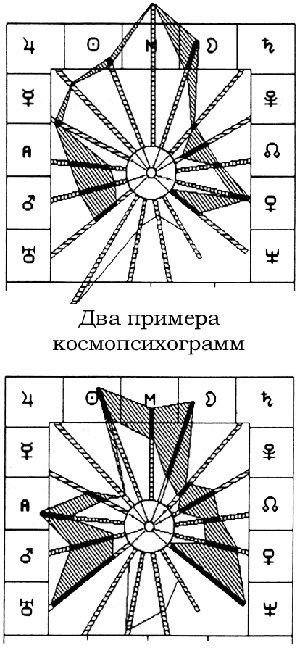 Космос(греч. kosmos)первоначально в греческом языке: порядок, стройность, упорядоченность, красота, украшение. Начиная с Анаксимандра, Пифагора и Эмпедокла, слово "К." стало означать мировой порядок, мировое целое, которое, в отличие от хаоса, не только упорядочено, но и прекрасно в силу царящей в нем гармонии. Для древних греков понятия порядка и красоты в явлениях природы были тесно связаны. Эта точка зрения держалась в философии и науке долго; недаром даже Коперник считал, что орбиты планет должны быть окружностями, лишь потому, что окружность красивее эллипса. В представлении о К. у разных народов выделяется общий набор черт, определяющих К. Он противостоит хаосу: К. всегда вторичен по отношению к хаосу, как во времени, так и по составу элементов, из которых он складывается. К. возникает во времени и во многих случаях - из хаоса или из элементов, промежуточных между хаосом и К. К. характеризуется "временностью" не только в своем начале (поскольку он возник), но нередко и в конце, когда он должен погибнуть в результате некоего катаклизма (всемирного потопа, мирового пожара) или постепенного снашивания, "срабатывания" космического начала в хаосе. Иногда эта катастрофа К. мыслится как окончательная, в других случаях считается, что за ней должно последовать становление нового К. Взаимоотношения К. и хаоса осуществляются не только во времени, но и в пространстве, и в этом случае К. нередко представляется как нечто включенное внутрь хаоса, который окружает К. извне. Расширяющийся и самоустрояющийся К. оттесняет хаос на периферию, изгоняет из этого мира, но не преодолевает его. Сферическая схема К., объятого хаосом, первозданным Океаном, мировой бездной, может заменяться вертикальным или горизонтальным вариантом, при котором хаос помещается ниже К. или на крайней его периферии (на севере или западе, за пределами К.). Вертикальная структура К. трехчленна и состоит из верхнего мира (небо), среднего (земля) и нижнего мира (подземное царство, преисподняя). Иногда нижний мир трактуется как хаос, что влечет за собой исключение его из трехчленной схемы космической вселенной. Выделяется также состоящая из четного числа элементов горизонтальная структура К. с вычленением 2, 4, 8, 16 и т.п. направлений. Горизонтальная и вертикальная структуры К. обыгрываются в соответствующих мифах и ритуалах. С каждой из этих структур связаны особые мифологические персонажи или даже целые их классы (см., в частности, Астротеология). К. подчинен действию общего закона меры, справедливости и т.п. (ср. учение Гераклита или Анаксимандра), выравнивающего нарушения космической структуры. Обычно этот закон равно определяет и сам К., и его крайнее звено - человека, т.е. выступает как принцип, лежащий в основе представлений о "физике К.", с одной стороны, и человеческой нравственности - с другой. Космический закон еще более связывает К. и человека (макрокосм и микрокосм). Этот параллелизм продолжается и в развитых вариантах философской космологии: Платон в "Тимее" выдвигает именно К. в качестве образца человека, строимого по той же модели; та же мера кладется им в основание и идеального общественного устройства - государства ("Критий"), которое отражает и продолжает идеальный К. Аналогия человека и К. облегчается и тем, что, согласно Платону, сам К. представляет собой живое, разумное существо, вместилище космического ума, космической души и космического тела, созданное демиургом в соответствии с вечным образом и в подражание божественному мировому уму. В определенном смысле и бог, и человек могут выступать как образы К. (и наоборот, К. может пониматься как модель бога или человека), при том, что бог или боги иногда помещаются вне К., могут быть его демиургами, а в других случаях - внутри К., который сам порождает их. Наряду с этим известны и другие образы К., ср. Древо мировое, Гору мировую. Таким образом, в понятие "К." сначала включали не только мир небесных светил, но и все, с чем мы сталкиваемся на поверхности Земли (и под землей), а также самого человека. Иногда (прежде всего - в системах, допускающих множество "миров") под К. понимали только планетную систему, окружающую Солнце. В современном словоупотреблении в связи с этим остался термин "космогония", которым обычно обозначают науку о происхождении Солнечной системы. Чаще под К. понимают Вселенную, рассматриваемую как нечто единое, подчиняющееся общим законам. Отсюда происходит название космологии - науки, пытающейся найти законы строения и развития Вселенной как целого. С началом космической эры (.) слово "К." приобрело еще одно значение: в таких терминах, как "космический полет" или "космонавтика" К. противопоставляется Земле. В современном понимании К. есть все, находящееся за пределами Земли и ее атмосферы. Иногда говорят "космическое пространство"; в англоязычных странах - "внешнее пространство" (outer space) или даже просто "пространство" (space). Околоземное пространство, или ближний К., в современной науке называется магнитосферой (см.). Красноречивые знакизнаки Зодиака: Близнецы, Дева, Весы и первые 15° Стрельца. Согласно некоторым авторам, находясь на Асценденте натальной карты, К.з. дают необычайное красноречие.Крест СудьбыНеобходимый Домжребий гороскопа, рассчитываемый по формуле Асцендент+Марс-Сатурн (для дневного рождения) или Асцендент+Сатурн-Марс (для ночного рождения). Еще в античной астрологии К.С. использовался для определения дома гороскопа, который вызывает особые трудности у рожденного; он показывает обманутые надежды, заключение, клевету со стороны других людей и т.п. В Авестийской Школе Астрологии считается важнейшим жребием гороскопа (наряду с Колесом Фортуны). Кресты домовтри группы домов гороскопа, объединяющие по четыре дома, находящихся в символических аспектах квадратуры и оппозиции. I, IV, VII, X дома гороскопа называются угловыми (кардинальными). II, V, VIII, XI дома называются последующими (суккадентными, средними). III, VI, IX, XII дома называются падающими (кадентными). С.Айзин отмечает, что в каждом К.д. дом, относящийся к первому квадранту (I, II, III), символизирует силу, свойственную данному К.д.; дом второго квадранта (IV, V, VI) указывает на материал; дом третьего квадранта (VII, VIII, IX) символизирует инструмент; дом четвертого квадранта (X, XI, XII) показывает цель. Подробнее см. Угловые дома, Последующие дома, Падающие дома. Кресты качествквадруплицитетытри группы зодиакальных знаков, объединяющие по четыре знака, находящихся в символических аспектах квадратуры и оппозиции. В кардинальный крест входят знаки, следующие непосредственно за точками равноденствий и солнцестояний, - Овен, Рак, Весы, Козерог. В фиксированный крест входят знаки, в которых Солнце находится в середине астрономических сезонов, - Телец, Лев, Скорпион, Водолей. В мутабельный крест входят знаки, предшествующие точкам равноденствий и солнцестояний, - Близнецы, Дева, Стрелец, Рыбы. К.к. символизируют три типа активности: кардинальный крест начинает деятельность, фиксированный крест воспринимает импульс кардинального, собирает энергию этого импульса, а мутабельный крест перераспределяет энергию. К каждому К.к. относится по одному знаку каждой из четырех стихий. К.к., доминирующий в натальной карте, указывает на основной тип активности, присущей личности, способ взаимодействия с миром, реализацию характерных качеств той или иной стихии. Подробнее см. Кардинальные знаки, Фиксированные знаки, Мутабельные знаки. Критические градусыв традиционной западной астрологии: название куспидов 28 стоянок Луны в тропическом Зодиаке. Название К.г. связано с тем, что астрологи заметили связь транзитов Луны (и других планет) по этим точкам с развитием какого-либо острого заболевания.Критические периодыв медицинской астрологии: дни, когда возрастает опасность обострения заболевания. В эпоху античности считали, что критическими являются дни, когда Луна образует неблагоприятные аспекты с Солнцем. В современной астрологии К.п. чаще всего называют периоды, в которые транзитная, дирекционная или прогрессивная Луна находится в полуквадрате, квадратуре, полутораквадрате или оппозиции к своему натальному положению или положению в декумбитуре.Круг Луныпорядковый номер года в 19-летнем лунном цикле (см. Метонов цикл). Определяется как остаток от деления на 19 номера года от "сотворения мира" (5508 + J) или числа J-2, где J - номер года нашей эры. Можно также воспользоваться тем, что индиктионы великие начинались в 345, 877, 1409 и 1941 гг., и вычислять К.Л. делением на 19 чисел J-344, J-876, J-1408, J-1940.Круговая шкала(англ. Dial), диск, циферблаторигинальное приспособление для изучения взаимодействия чувствительных точек в гороскопе, разработанное в Гамбургской школе астрологии. К.ш.: 360°, 90°, 60°, 45°, 30°, 22,5°, 15°А.Витте ввел в астрологическую практику т.наз. 360-градусную К.ш. Она представляет собой подвижный картонный (пластмассовый, металлический) круг с нанесенными на него делениями на градусы дуги. Круг поделен на 12 равных секторов, символически представляющих знаки Зодиака и дома гороскопа. На К.ш. также выделены точки, отстоящие на на 22.5° и 45° в обе стороны от каждой символической кардинальной точки (0° Овна/VII дом, 0° Рака/X дом, 0° Весов/I дом и 0° Козерога/IV дом). Т.о., эта К.ш. представляет собой прекрасное приспособление для быстрого определения дуговых аспектов и мидпойнтов. Наложив К.ш. на гороскоп и совместив их центры (диаметр К.ш. должен быть таким, чтобы он вместился во внутренний круг карты и были видны положения планет), можно вращать К.ш., поочередно устанавливая указатель "0°Рака/X дом" на интересующую нас точку гороскопа и определяя, какие планеты совпадают с делениями шкалы (имеет место дуговой аспект), а какие планеты расположены симметрично относительно оси указателя, т.е. находятся на равном расстоянии от указателя, но по разные его стороны (имеет место взаимодействие через мидпойнт, см. Планетарная картина). Далее, 360-градусная К.ш. используется для анализа распределения точек гороскопа в домах гороскопа (а представители данной школы используют при анализе одного гороскопа шесть систем домов; подробнее см. Гамбургская школа астрологии). Напр., для анализа земного гороскопа указатель К.ш. "0°Рака/X дом" совмещается с точкой 0°Рака радикса; для анализа асцендентного гороскопа указатель "0°Весов/I дом" совмещается с Асцендентом радикса, и т.п. Кроме того, 360-градусная К.ш. позволяет быстро определить положение того или иного жребия (формула А+В-С). Для этого указатель К.ш. располагается посередине между точками А и В (в мидпойнте между ними), а затем определяется точка, которая относительно оси указателя была бы симметрична точке С. Это и будет координата искомого жребия. 360-градусная шкала также используется в синастрии для анализа аспектов между двумя гороскопами (в т.ч. в прогнозных методиках). 90-градусную К.ш. изобрел в 1931 году Людвиг Рудольф, издатель работ Гамбургской школы. 90-градусная К.ш. значительно облегчает работу по нахождению планетарных картин; с ее помощью это можно сделать значительно точнее и быстрее. Данная К.ш. также представляет собой круг с нанесенными делениями, но здесь градусы представлены в увеличенном масштабе (4:1), так что весь круг содержит 90 делений, каждый из которых символически соответствует градусу дуги. Т.о., весь круг гороскопа как бы "сворачивается" в четыре раза: основной указатель соответствует 0° кардинальных знаков, а противоположная точка - 15° фиксированных знаков. Иначе говоря, эта шкала представляет собой карту четвертой гармоники (H4). К.ш. прикрепляется центром к чистому листу бумаги, и вокруг нее наносятся положения всех точек гороскопа, как в карте Н4: все точки, которые в радиксе находились в точной оппозиции или квадратуре друг к друг, в этой карте оказываются в соединении. 90-градусная шкала является в Гамбургской школе и космобиологии одним из основных инструментов при работе с гороскопом. Это связано с тем, что в данных школах мощный акцент делается на т.наз. напряженные аспекты, а 90-градусная К.ш. позволяет увидеть эти аспекты без долгих расчетов и с большей точностью, чем 360-градусная К.ш. Кроме того, 90-градусная К.ш. выявляет такие слабые (но считающиеся в Гамбургской школе действующими) аспекты, как 11.25° и его кратные (на шкале эти точки находятся под прямым углом к основному указателю), 5.625° и его кратные и даже 2.8125° и его кратные (!). Еще одно существенное достоинство 90-градусной К.ш. в том, что она позволяет быстро определить не только прямые планетарные картины, но и непрямые, т.е. выявляет точные напряженные аспекты к мидпойнтам. Когда астрологи работают с данной К.ш., они преимущественно получают ответы на вопросы: Что случилось? Что происходит? Что случится в будущем? Другие методы астрологического исследования могут внести вклад в понимание глубинных психологических или духовных мотиваций поступков человека. Но данная шкала этого не позволяет - она дает "плотную", практическую информацию. 90-градусная К.ш. используется практически во всех видах карт (натальных, синастрических, прогрессивных и т.п.). 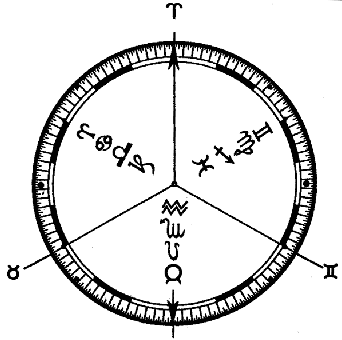 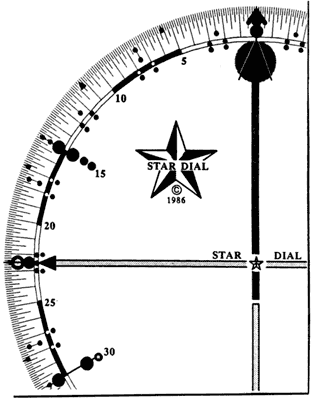 В целях детального астрологического анализа ряд астрологов Гамбургской школы также использует другие, дополнительные К.ш. 60-градусная К.ш. (т.е. карта шестой гармоники, Н6) употребляются для построения т.наз. "круга любви". Стихии Огня и Воздуха соответствуют первым 30 градусам (первой полусфере), а стихии Земли и Воды - вторым 30 градусам (второй полусфере). Планеты в трине, секстиле и оппозиции представлены в этом круге соединениями. Напряженные аспекты в 45 и 90 градусов можно прочитать напрямую во вращающейся карте. 60-градусная К.ш. дает такие же возможности при работе с гармоничными аспектами, какие дает 90-градусная К.ш. для напряженных аспектов. При анализе синастрии гороскопов двух людей 60-градусная К.ш. может оказать существенную помощь. Ось Солнце/Луна в этой карте указывает на партнерство и брак. Ось физической привлекательности Венера/Марс также покажет степень симметрии между двумя гороскопами. 45-градусная К.ш. (восьмая гармоника) представляет собой развитие принципа 90-градусной шкалы. В этой карте все традиционные напряженные аспекты проявляются как соединения. Пенелопа Бертучелли (США) отмечает, что данная карта представляет степень сознательности, ее называют "круг кармы". 30-градусная К.ш. (12-я гармоника) - в этом гороскопе представлены все планетные позиции, расположенные в 30 градусах Зодиака. Н12 - интересный объект для изучения: все планеты в ней являются лишь указателями на те аспекты, которые проявляются в этой гармонике как соединения. Это круг, показывающий пропорции между точками гороскопа. В Н12 в качестве соединений проявляются многие мидпойнтные структуры. К.ш. в 22°30' (16-я гармоника) - дальнейшее развитие принципа Н4. 15-градусная К.ш. (24-я гармоника). Известный немецкий астролог Эрнст Эш (Esch) использовал Н24 для определения местонахождения самолета, разбившегося в горах.Круг Солнцапорядковый номер года в 28-летнем солнечном цикле (см. Дионисия период). Определяется как остаток от деления на 28 номера года от "сотворения мира" (5508 + J) или числа J-8, где J - номер года нашей эры.Крышамаленькое счастьеконфигурация аспектов, образующаяся, когда одна точка гороскопа находится в полусекстилях к двум другим точкам, стоящим в секстиле друг с другом. Ряд исследователей отмечает, что действие К. очень коротко. На все возникающие по ней предложения нужно отвечать сразу же, действовать очень быстро - события заставляют реагировать мгновенно. Растерявшийся человек подобен щепке в бушующем море. Секстиль определяет проблему в этой конфигурации, а полусекстили ее конкретизируют и разрешают [1]. П. Глоба отмечает, что К. позволяет нативу находиться с окружающими в резонансном взаимодействии: человек может выбирать, что он возьмет от других, от жизни, набирать свой опыт через окружение, фон, толпу. Вместе с тем, К. может порождать и распыление сил - тормозить, задерживать, рассредотачивать. А.Подводный считает, что К. в фокусе (планете с двумя полусекстилями) дает устойчивый выход за пределы земной ауры - при условии должного состояния сознания и внутренней чистоты. Большие творческие способности, особенно в абстрактно-космических сферах, хорошее ощущение космической гармонии и часто (в сферах планеты в фокусе) стремление отойти от земной жизни, по крайней мере, от ее низких вибраций. На низком уровне проработки К. определяет сильные аскетические тенденции, презрение к земным обстоятельствам, при поражении напряженными аспектами вероятны психические отклонения или странности. Согласно Ф.Величко и Н.Ермильченко, К. приносит нативу удовлетворение от примирения после ссор на оси планеты с двумя полусекстилями и оппозиционной ей точки (особенно если в фокусе Луна). Это радость найти на дороге рубль (Уран в вершине К.), побеседовать с хорошим другом (Венера, Меркурий), получить дельный совет или поддержку (Юпитер, Сатурн) и победить в соревновании (Марс). Нептун может подтолкнуть к наркотикам, Плутон - заставить мучить тех, кого любишь. Ф.Сакоян и Л.Эккер указывают, что К. дает человеку понимание и способность сообщать все, что нужно для того, чтобы использовать планету в фокусе в собирании ресурсов и использовании опыта прошлого для достижения целей и задач. У натива есть способность притягивать богатство, общественные связи и романтические взаимоотношения. Люди с К. в гороскопе часто обладают необычным артистическим талантом, деловыми способностями и светской утонченностью в общении. Возможны литературные способности, остроумие, изысканная и педантичная манера общения. Эта конфигурация помогает в реализации целей, касающихся самовыражения, вознаграждения и связанных с этим ценностей. Однако К. требует, чтобы человек систематически пользовался любым имеющимся случаем. Кульминатор(англ. culminator, от лат. culmen (culminis) - "вершина")I. Планета, которая имеет в данном знаке Зодиака свою экзальтацию. По отношению к дуговому аспекту планета называется К., когда данный аспект, отложенный от 0° Овна, попадает в знак ее экзальтации. Напр., все аспекты, имеющие величину более 0° и менее 30°, будут иметь своими К. Венеру (экзальтация в Рыбах) и Солнце (экзальтация в Овне). II. Быстрая транзитная планета, своим аспектом нарушающая стабильность действия длительного аспекта медленной транзитной планеты. КульминацияI. (От лат. culmen (culminis) - "вершина"). Пересечение небесным телом небесного меридиана места наблюдения. Различают верхнюю К. (когда небесное тело пересекает верхнюю часть меридиана, т.е. находится в Середине Неба) и нижнюю К. (небесное тело находится на Imum Coeli). II. Синоним термина экзальтация. III. Некоторые авторы обозначают термином К. прохождение планетой точки точного дугового аспекта. Куспид(от лат. cuspis - "острие"), вершина, границаточка окружности (обычно - эклиптики), в которой начинается дом гороскопа или знак Зодиака. Чаще термин "К." используется применительно к началу домов. ЛЛевосторонний аспектлевый аспект, синистер (лат. sinister - "левый"), восточный аспект - дуговой аспект, который образуется между планетами при их движении от оппозиции к соединению друг с другом. Некоторые авторы считают Л.а. более слабым, чем правосторонний аспект, другие - более неблагоприятным. Н.Маркина указывает, что имеет смысл рассматривать Л.а. через символическое соотнесение со знаками верхней полусферы (у левого секстиля преобладают признаки знака Водолея, у левого квинтиля - знака Козерога и т.п.). Л.а. также имеет характеристики ущербной Луны, проявляясь прежде всего во внутренней жизни, переживая приобретенный опыт. См. также Уменьшение света. Летнее времявводимое во многих странах в летний период время, идущее на 1 ч впереди времени, принятого в данном часовом поясе (зимнего времени). В некоторых случаях вводится т.наз. двойное Л.в., идущее на 2 ч впереди зимнего. Л.в. используется с целью обеспечения лучшего соответствия периода бодрствования людей световому дню и экономии электроэнергии на освещение. Впервые Л.в. было введено в Англии в мае ., а в России - в июле . В 1917-22 гг. Л.в. использовалось в России несистематично, а затем вовсе перестало вводиться до 1980-х гг. В 1981-84 гг. в СССР введение и отмена Л.в. происходили 1 апреля и 30 сентября соответственно. С 1985 по . в СССР, а затем в Российской Федерации Л.в. действовало с последнего воскресенья марта по последнее воскресенье сентября. С . Л.в. действует с последнего воскресенья марта по последнее воскресенье октября. Подробнее об изменениях времени на территории нашей страны см. в ст. Времяисчисление.Летние знакизнаки Зодиака, в которых находится Солнце во время астрономического лета: Рак, Лев и Дева. Об астрологическом значении Л.з. см. Квадрант (I).Либсоляр(от лат. Libra - "Весы" и соляр)ингрессивная карта, построенная на момент вхождения Солнца в знак Весов. Используется как предсказательный метод в мунданной астрологии. Лига Независимых Астрологов(Москва) (сокр. ЛНА)общественная астрологическая организация. ЛНА объединяет людей, интересующихся, изучающих или профессионально работающих в астрологии на основе творческого сотрудничества и свободного обмена информацией. ЛНА проводит Международные Астрологические Конференции (с .) и Летние Международные Астрологические Школы в Москве (с .). При ЛНА действуют Международная школа астрологических и герметических знаний (с .) и Союз Профессиональных Астрологов, проводятся различные курсы по астрологии и смежной тематике, работает читальный зал. ЛНА регулярно издает Информационный Бюллетень, занимается публикацией астрологических книг. Президентом ЛНА является Каринэ Диланян, председателем Совета ЛНА - Борис Бойко. Линияособая разновидность конфигураций аспектов, представляющая собой дуговой аспект, не включенный в какую-либо замкнутую фигуру, образуемую дуговыми аспектами. Наиболее четкий случай Л. - аспект между двумя планетами, не имеющими никаких других дуговых аспектов. Т.о., имеет место диада сил, рождающая напряжение. Л. говорит о наличии силы, активности, подвижности, но и об отсутствии результата. Натив движется в поиске цели, хочет сформировать цель и направить к ней свою активность, однако двух сил недостаточно для формирования цели и даже для образования устойчивой формы. Натив будет перемещаться от одного полюса действия, от сферы, которую затрагивает одна планета, к сфере, которую затрагивает другая планета, и обратно. Здесь трудно ожидать устойчивости и целенаправленных действий. Когда Л. связана одним концом с другой конфигурацией аспектов, проблемы Л. могут давать или, наоборот, оттягивать энергию из той конфигурации. Астролог может очень помочь человеку с Л. в гороскопе, заставив его взглянуть на свою деятельность со стороны, из третьей точки, чтобы он увидел бессмысленность метания от одного полюса Л. к другому.Лодкакорабльконфигурация аспектов, образуемая двумя точками гороскопа, которые находятся в квинтиле друг к другу и в децилях к третьей точке. Действие Л., определяемое аспектом квинтиля, достаточно короткое, но и импульсивное. Складывающиеся по этой конфигурации события вовлекают в себя, кажутся очень важными, значительными, заставляют натива энергично действовать, фокусируя усилия на планете с двумя децилями. Роль "весел" в этой Л. играет ближайшее окружение натива. ЛунаЛуна - единственный естественный спутник Земли; в астрологии принимается за планету первого уровня (см. Планеты (II), Уровни планет). Л. обращается вокруг Земли по почти эллиптической орбите со средним удалением  и с периодом 27.3217 средних солнечных суток (сидерический месяц), что соответствует 13.5 оборотам в год. Средняя скорость движения по орбите - 1.2 км/с. Вращение Л. вокруг ее оси проходит с тем же периодом (27.3217 сут), вследствие чего она обращена к Земле всегда одной и той же стороной. В результате либраций (покачиваний) Л. наблюдениям с Земли доступны 59% ее поверхности. Форма Л. близка к шару с радиусом  (0.27 экваториального радиуса Земли): полярный радиус равен , а направленный к Земле - . Объем Л. составляет 2.2·1010 куб.км (1/49 объема Земли). Центр масс Л. смещен относительно геометрического центра на  по направлению к Земле и на  влево (если смотреть с Земли). Причиной сдвига является неоднородность структуры лунных недр. Масса Л. - 7.35·1022 кг, что в 81.3 раза меньше массы Земли. Средняя плотность Л. - 3.34 г/куб.см (Земли - 5.52 г/куб.см). Первая космическая скорость для Луны - 1680 м/с, вторая космическая скорость (скорость ускользания) - 2375 м/с. Вследствие малой массы Л. не может удерживать своим притяжением газовую атмосферу, и ее поверхность подвержена непосредственному воздействию электромагнитного и корпускулярного излучений Солнца, а также ударам метеоритов. Из-за годичного движения Луны вместе с Землей вокруг Солнца лунные сутки (29.53 земных сут.) немного превышают период вращения Луны вокруг своей оси. Таким образом, лунный день и лунная ночь длятся ок. 15 сут. В период лунного дня солнечные лучи нагревают поверхность Л. в центре ее видимого диска до +130°С, ночью поверхность в этой точке охлаждается до -170°. Поверхность Л. в целом довольно темная - среднее геометрическое альбедо равно 0.073. Наиболее характерные особенности поверхности Л., наблюдаемые с Земли оптическими методами: темные, относительно ровные участки поверхности ("моря", они занимают ок. 40% видимой поверхности Л.); более светлые гористые участки ("материки") с характерными для Л. кольцевыми горами ("цирками") и кратерами (имеющими кольцевой вал, а некоторые - и горку в центре); лунные горные хребты (часто длиной в сотни км и высотой 3-); протяженные трещины и борозды. Поверхностный слой Л. представляет собой мелкообломочный материал - реголит, являющийся смесью мелких обломков, горных пород и породообразующих минералов, а также агглютинатов (остеклованных агрегатов частив), возникающих при кратерообразующих процессах, стеклянных частиц и грунтовых брекчий (сцементированных угловатых обломков пород). Средняя пористость реголита в слое толщиной ок.  - ок. 50%. Доля метеоритного вещества в реголите не превышает 1%. Дробление лунных пород происходит в основном за счет резких перепадов температуры и микрометеоритной бомбардировки. Толщина реголитового слоя в районах морей колеблется от 4 до , в материковых районах составляет 4-. Главная особенность внутреннего строения Л. - ее разделение на мощную, жесткую, холодную литосферу с высокой сейсмической добротностью, и внутреннюю область, находящуюся, судя по непрохождению через нее поперечных волн, в состоянии частичного расплав. Хотя слоистость Л. выражена слабее земной, недра Л., как и Земли, имеют зонально-оболочечное строение. Собственное магнитное поле Л. как небесного тела практически неразличимо на фоне межпланетного магнитного поля. Гравитационное поле Л. неоднороднее земного, а источники аномалий расположены ближе к поверхности. Последнее вызывает периодические вариации эксцентриситета орбит искусственных спутников Луны и величины периселения (см. Перицентр). Анализ аномалий силы тяжести привел к открытию масконов - локализованных концентраций масс на некоторой глубине под лунной поверхностью. Большинство масконов находится в круговых морях видимой стороны. Огромный маскон находится в экваториальной зоне центра обратной стороны. Он способен отклонить на  спутник, летящий на высоте . Суммарная масса всех масконов составляет 0.0001 массы Л. Природа масконов еще недостаточно ясна. Существует несколько гипотез происхождения Л., и окончательно этот вопрос пока не решен. Но тот факт, что возраст образцов лунных пород колеблется в пределах 4.5-3.5 млрд. лет и близок к возрасту Земли, является важным свидетельством в пользу гипотезы совместного происхождения Л. и Земли путем аккреции сходного родительского вещества. Сравнительно недавно польский астроном К.Кордылевский обнаружил светлые диффузные пятна на фоне звездного неба, располагающиеся в плоскости лунной орбиты, удаленные на +60° и -60° от Л. Это "пылевые" спутники Земли. Л. по составу и внутреннему строению похожа на планеты земной группы планет. Тяжелое ядро у нее, видимо, отсутствует. Физические особенности Л. изучались уже в античности. Примерно в . до н.э. Анаксагор отверг гипотезу о том, что Л. - раскаленное небесное тело, освещаемое внутренним светом, и на основании математических расчетов доказал, что четыре фазы Луны объясняются ее обращением вокруг Земли в течение месяца. Фалес положил начало традиции предсказывать лунные затмения (хотя этот факт ставится под сомнение многими историками). Ок. . до н.э. Гиппарх из Никеи, изучив колебания в периодах обращения Л. вокруг Земли (т.наз. эвектион), разработал теорию движения Л., объяснив изменение ее скорости на орбите. Философов и естествоиспытателей издавна занимало такое явление природы, как морские приливы и отливы. Влияние Л. на приливы и отливы отметил в Британии ок. . до н.э. Пифей из Массалии. Примерно в то же время Эратосфен при измерениях движения приливов и отливов в Мессинском проливе пришел к правильному истолкованию их причины. В XVI в. далматский астролог Ф.Гризогоно разработал математическую модель на основе движения Л. и Солнца, которая позволяла предсказывать полную воду с большой точностью. Окончательно природу приливов и отливов на основе законов гравитации объяснил И.Ньютон. Угловой диаметр лунного диска изменяется от 33'32" в перигее до 29'24" в апогее. Т.о., видимые размеры Л. почти точно совпадают с видимыми размерами Солнца. С этим важным фактом связаны различные варианты такого интереснейшего астрономического явления, как затмение Солнца (полное, кольцеобразное, частное). Подробнее см. в ст. Затмения. МифологияВ религиях древности Л. в большинстве случаев представлена в женском роде, но не повсеместно: в мифах шумеров, аккадцев, тевтонов и арабов, а также в концепции раджпутов Индии и в Татарии Л. была мужского рода. В мифологии бушменов (Южная Африка) считается, что Солнце преследует своего соперника - Л., отрезая у нее куски мяса; когда Л. удается вырваться, она понемногу опять обрастает мясом. В другом сюжете Л. - сандалия человека "древнего народа" (которым были явления природы, небесные светила, животные). Однажды его дочь положила мокрые сандалии отца слишком близко к огню, от одной остался лишь пепел, а другая сгорела наполовину. Рассердившись, отец кинул вверх полусгоревшую сандалию, которая стала Л. Брошенный девушкой вверх пепел другой сандалии превратился в звезды и Млечный Путь. С Л. бушмены связывают происхождение смерти. Л. никогда не умирает до конца, у нее остается спинной хребет, и она снова вырастает и возвращается к жизни. Когда-то люди также возвращались к жизни, как и Л. Но однажды ребенок, оплакивавший свою умершую мать, не поверил Л., которая уверяла, что его мать вернется. Разгневанная Л. ударила его по лицу, разбила верхнюю губу и сказала, что отныне он будет зайцем (см. Заяц), а люди теперь будут умирать навсегда. Сходный миф, связывающий происхождение смерти с Л., существует и у другого южноафриканского племени - готтентотов. В этом мифе заяц, будучи послан к людям от Л., исказил слова Л. о том, что люди будут умирать и воскресать, так же как и она, сказав лишь, что они будут умирать. Л. рассердилась, ударила зайца по губе, с тех пор у него рассеченная губа, люди же стали умирать. По абхазскому мифу о происхождении фаз Л., Амра (Солнце) - прекрасная женщина, а Амза (Л.) - ее муж. Амзу преследует его сестра - дьявол. Догнав убегающего брата, она начинает его есть. В этот момент появляется извещенная о беде Амра. Она тянет Амзу к себе, а его сестра - в свою сторону. Спор между ними разрешает бог: на 15 дней он предоставляет Амзу дьяволу (который за этот срок почти целиком сжирает Л.), а на 15 дней - его жене Амре. Ей удается подоспеть к концу жизни Амзы (в момент, когда Л. на исходе), лаской и заботой вернуть его к новой жизни. В полнолуние снова вступает в свои права дьявол. Древние связывали с Л. богов мудрости. Так, в Египте лунные боги - Тот-Гермес и Хонс, в Индии это Будха, сын Сомы (Луны); в Халдее Нэбо - лунный бог Сокровенной Мудрости и т.д. Жена Тота, Сификс, лунная богиня, держит шест с пятью лучами или пятиконечную звезду, символ человека, микрокосма, в отличие от семиричного макрокосма. В Месопотамии Л. считалась более старшей и почитаемой, чем Солнце. См. также ст. Лунарные мифы. Разделение эклиптики на 28 стоянок Луны, очевидно, является более древним, чем деление на 12 знаков Зодиака: копты, египтяне, арабы, персы и индусы применяли деление на 28 частей многие столетия тому назад, а китайцы употребляют его и теперь. В западной астрологии Л. - иньская, женская, холодная, влажная планета первого уровня (см. Уровни планет), связанная со стихией Воды. Птолемей называет Л. ночной планетой. Обитель Л. - Рак, знак экзальтации - Телец. Л. астрологически представляет принципы ответной реакции, адаптации, поддержания жизни, бессознательного, души, женского начала, памяти, интуиции. В индивидуальном гороскопе Л. символизирует тип эмоциональности, она господствует над миром чувств человека. С Л. связан общий фон подсознания, то, что называется низшим или, более правильно, актуальным "я" человека, т.е. программы поведения и реагирования, которые обеспечивают жизнь в биологической и социальной среде. Л. также управляет общим состоянием здоровья. Ключевые слова: настроение, переменчивость, пластичность, способность принимать любую форму, впечатлительность, чувствительность, восприимчивость, привязанность к матери, материнство, любовь к домашнему уюту, плодородие, рождение, менструация. Таблица соответствийТаблица составлена Александром КолесниковымСогласно А.Подводному, на первом, низшем уровне проработки Л. человек является истинным эгоцентристом. Другие люди интересуют его лишь постольку, поскольку соответствуют или препятствуют удовлетворению его желаний. При этом он обычно отождествляет себя со своими желаниями, считая их проявлением самой своей сути; подсознание представляется ему несуществующим или несущественным придатком физического тела, помогающим ему функционировать. На этом уровне Л. генерирует желания быстрее, чем человек их удовлетворяет. При этом сущностно человек заинтересован в трех моментах: в утверждении жизненной позиции (достаточно примитивной, типа "Все люди - сволочи", "Никому нельзя верить" и т.п.) и в удовлетворении материальных и сексуальных потребностей. На втором уровне проработки Л. человек воспринимает жизненные интересы ближайших к нему людей как свои собственные, т.е. включается в минимальный (напр., семейный) эгрегор. Этот уровень типичен для матери семейства, живущей жизнью своих детей и видящей мир их глазами. При этом все, происходящее за пределами семьи натива, его интересует постольку, поскольку непосредственно его касается. На данном уровне человек учится четко отличать свои личные желания и потребности от возникающих под влиянием семейного эгрегора и направленных на поддержание семьи, он учится определенным образом регулировать свою внутреннюю жизнь, в частности, подавлять свои личные желания в пользу желаний, транслированных внешним эгрегором, что субъективно переживается как определенное самопожертвование, но не из самых тяжелых. Гражданской позиции на этом уровне еще незаметно. На третьем уровне проработки Л. человек лично воспринимает интересы уже нескольких групп, в т.ч. и людей, непосредственно с ним не связанных. Теперь он узнает, что значит "гореть на работе" и становиться рабом не своих желаний, а интересов той или иной группы, которая порой им жертвует, не предлагая взамен ничего, кроме морального удовлетворения. На этом уровне появляется ощущение, что человек ответственен за свои поступки и напряженные мысли и желания, и что есть внешние и внутренние ситуации, которые подготовлены многолетними дисгармоничными действиями и из которых поэтому нет приемлемого выхода; в результате человек начинает практически учиться управлять подсознанием и разбираться в его структуре. На этом уровне гражданское чувство еще только зарождается и пока очень неопределенно, хотя ментальный интерес к истории и гордость своим народом уже могут быть оформлены. На четвертом уровне проработки Л. человек подключается к большим эгрегорам (нации, страны, планеты) и непосредственно участвует в соответствующих кармических программах. Часто это народные герои, имена которых народ помнит очень долго. В области внутренней жизни человек в состоянии полностью отказаться от личных желаний в пользу нужд своего этноса. На этом уровне сознанию доступны те программы личного подсознания, которые прямо влияют на крупные социальные эгрегоры. Если такой человек уединится в скиту и займется самосовершенствованием, приведением в порядок и чисткой своего подсознания, то воздействие на внешний мир окажется ничуть не меньшим, чем если бы он стал во главе крупного государства. Только на этом уровне можно говорить о настоящем гражданском чувстве. Гармоничная Л. дает человеку необычайно комфортный фон жизни, для него неприятности всегда смягчены, а боль (физическая и душевная) в эмоциональной памяти быстро и навсегда забывается. Рядом с таким человеком всегда тепло и уютно, его ничего не стоит попросить о чем угодно, но этим, к сожалению, чаще всего пользуются разнообразные вампиры. С другой стороны, паразиты мало огорчают натива, у него колоссальные возможности для компенсации потраченной на них энергии; другое дело, что она очень склонна идти на поводу у жизненных ситуаций и часто (не ведая, что творит) оказывается "черным учителем" типа искусителя. Основная опасность гармоничной Л. в том, что она сильно смазывает и украшает все острые углы и противоречия внешней и внутренней жизни человека. Блестящие способности к любому обучению и адаптации до того естественны, что человек их не ценит. Нативу трудно иметь свое определенное мнение, и он склонен соглашаться с любым достаточно настойчиво выраженным утверждением. На него трудно положиться в экстремальной ситуации. На высоком уровне проработки гармоничной Л. окружающим становится легче от одного только присутствия натива. При пораженной Л. человек постоянно сам об себя "спотыкается", у него обостренное национальное и семейное самосознание, на низком уровне это дает национализм и соблазн потребительски-собственнического отношения к семье, ревность к супругу и детям, возможно, жестокость. Человек сам себе враг; для каждой его любви подсознание формирует программу блокировки или ненависти; потребности искажены, извращены и стремятся сделать натива своим рабом. Подавление желания и инстинктов ведет к их усугублению. Часто у таких людей в детстве плохая мать или мачеха, а во взрослом возрасте негативное отношение к женщинам вообще. Удовлетворение естественных (в т.ч. социальных) потребностей затруднено, значительное количество усилий посвящается борьбе за существование; беспричинный социальный и душевный дискомфорт порой доводит до отчаяния и глубоких депрессий. Если человек научится обращать на свои потребности не больше внимания, чем нужно для физического выживания, игнорировать фрустрации и заниматься проблемами внешней жизни других людей, он постепенно разотождествится со своими эмоциями. Сделав эмоции управляемыми, он получает доступ в свое подсознание, после чего проблемы самосовершенствования, перестройки психики и даже самых фундаментальных программ и установок переходят из разряда туманно мистических в конкретно конструктивные: сознание становится прямым инструментом работы с подсознанием. Это означает очень высокий уровень реализационной власти. Человек с очень сильно проявленной Л. в натальной карте находится под сильным влиянием своего подсознания, что часто проявляется в выраженной эмоциональности, которой ему трудно научиться управлять. Если Л. не сильно пораженная, она дает прекрасные способности к адаптации и сильное экзистенциальное чувство: у человека почти постоянное ощущение того, что он ж и в е т, чем бы он ни занимался, но в особенности при удовлетворении своих потребностей. Человек Л. легко становится рабом своих желаний и привычек, и ему чрезвычайно трудно от них отказываться. Он очень восприимчив и интуитивен, особенно в том, что касается жизненных и эмоциональных моментов, и с удивительной легкостью приспосабливается к людям; их желания как бы сами собой становятся (на время общения) его желаниями; однако это приспособление идет фоновым образом. Постоянная настройка на окружающих делает человека Л. сильно от них зависящим, поэтому у него вырабатываются определенные программы общей защиты, выражающиеся обычно в том, что человек надевает ту или иную маску, т.е. формирует искусственный образ себя для окружающих, с достаточно жесткими манерами, а сущность (т.е. глубины подсознания) закрыта очень тщательно (с раннего детства) и проникнуть в нее нелегко. Человек и сильно Л. находится под большим влиянием общественного подсознания своего круга. Ему трудно понять, какие мысли и чувства его собственные, а какие являются стандартными. На высоком уровне проработки Л. личная жизнь человека прямо воздействует на его социальный эгрегор. Женщина с преимущественным влиянием Л. в гороскопе будет пользоваться большим вниманием со стороны мужчин; в пожилом возрасте лица обоего пола будут плакать и утешаться на ее плече. По своему мироощущению она - мать мира, хотя при поражении гороскопа в целом это чувство будет вытеснено или сильно искажено. Мужчина с сильной Л. в гороскопе будет отличаться большой пластичностью (внешней и внутренней), в его жизни большую роль будут играть женщины. Слабая Л. означает определенную отстраненность человека от жизненного потока: его мало что по-настоящему трогает и волнует. Он довольно равнодушно относится к своим потребностям, не чувствует внутренней поддержки от своего подсознания, помогающего в трудных и напряженных ситуациях, но не испытывает с его стороны и особого давления, принуждающего (с помощью страстей, острых желаний и т.п.) к каким-либо активным действиям, направленным на услаждение эго. Он скорее всего равнодушен к общим социальным проблемам, семье, детям, своему народу. Здесь подсознание работает как механизм на дистанционном управлении. Влияние Л. на конституцию человека: невысокие люди, склонные к полноте, с бледным лицом, с темноватыми или неопределенного цвета волосами, красивыми губами, широкой грудью, с большой головой, высоким и расширяющимся кверху лбом. Части тела, управляемые Л.: жидкости тела, плазма крови, лимфа, сперма; легкие; правое полушарие мозга, мозжечок, левый глаз у мужчин, правый глаз у женщин, желудок, грудные железы, матка, детородные органы, слизистая оболочка любых органов, симпатическая нервная система. В медицинском плане Л. влияет на общее состояние здоровья, функциональную деятельность организма, способность к воспроизводству, усвоение веществ; Л. проявляется в болезнях желудочно-кишечного тракта, в нарушении чувств и обмена веществ, в дефектах зрения, женских болезнях, а также в различных мимолетных недомоганиях. В социальном плане Л. символизирует мать, жену, маленьких детей, семью, нацию, наследственные черты в целом. С Л. также связаны бродяги, путешественники, моряки, лунатики, люди с переменчивой жизнью. Профессии Л.: речник, садовод и огородник, прислуга, актер, рыбак, моря, охотник, официант, торговец рыбой, торговец вразнос, экспедитор, пивовар, владелец гостиницы, посредник, перекупщик. Часто Л. связана с невысоко котирующимися профессиями. Ситуация Л. в национальном масштабе возникает в моменты единения этноса, в дни национальных и религиозных праздников или войн. Л. царит также на мирных семейных обедах и вместе с Марсом ведет семейные сцены. Момент торжества Л. наступает, когда мать обучает дочь искусству поведения в обществе и особенно с молодыми людьми. Л. включается всегда в моменты еды (и голода) и сексуальных актов. Л. сильно включена в женских коллективах, когда обсуждаются такие проблемы, как рождение и воспитание детей, беременность, одежда, приготовление пищи, устройство быта, отношение к мужчинам и т.п. Л. также управляет девичьей дружбой, является важным действующим лицом на сеансах психоанализа. В мунданной астрологии под управлением Л. находятся материальные ресурсы, товары народного потребления, пищевые продукты; дома; народные массы, публика, женщины и младенцы. В астроботанике Л. управляет лилией, кувшинкой, капустой, васильком, огородным латуком, дыней, ноготками, первоцветом, венечником, камнеломкой, аиром, анютиными глазками, огурцом, арбузом. В структуре растений Л. соответствуют листья. В астрозоологии с Л. связаны сова, кошка, жаба, краб, гусь, утка и другие водоплавающие птицы. Металл Л. - серебро. В астроминералогии с Л. связываются жемчуг, лунный камень, горный хрусталь, сапфир, коралл. Цвета Л. - белый, жемчужный, опаловый, светлый, бледно-голубой, радужные и серебристые оттенки. Вкус - соленый, безвкусный. День недели - понедельник. Дух планеты (согласно средневековым авторам) - Габриэль, ангел - Филь, гений - Габриэль. Положение в знакахПоложение Л. в знаках Зодиака (в натальной астрологии) показывает способ непосредственной эмоциональной реакции на определенные личные ситуации. Л. указывает также на отношение и поведение, которые приобретаются в детстве от семьи. Она показывает, как ранний опыт формирует эмоциональную платформу, и позволяет сделать вывод о том, как человек будет реагировать на внешние воздействия и на поступки других. Л. показывает домашний образ жизни и отношение к матери и женщине вообще, указывает на широкую общественность, что будет преобладать в повседневной жизни, в домашнем хозяйстве. Положение Л. в знаках также характеризует привычки питания, любимые блюда человека. Л. в Овне. Ключевые слова: эмоциональная агрессивность. При восприятии импульса рожденный реагирует активно и импульсивно, мало обращает внимание на окружающих, стремится переделать мир. Нетерпеливость, вспыльчивость, но и быстрая отходчивость. Бесстрашие. Жажда власти и признания. Л. в Тельце: экзальтация. Ключевые слова: эмоциональная стабильность. Натив уделяет много внимания материальной основе комфортного существования. Способность оценить прекрасное, радость жизни. Для творчества человеку нужно состояние покоя. Сильные и стабильные эмоции. Л. в Близнецах. Ключевые слова: эмоциональная многоликость. Адаптация через обильные повержностно-эмоциональные кратковременные ментальные контакты. Подверженность воздействию красноречия. Разнообразное и живое выражение чувств, изменчивость настроения, многосторонность интересов. Л. в Раке: обитель. Ключевые слова: эмоциональная преданность. Охранительно-опекающая реакция на все, что относится к своему миру, и равнодушие к постороннему. Замыкается при давлении извне, раскрывается только в благоприятной обстановке. Впечатлительность. Сильное влияние привычек. Любовь к детям. Л. во Льве. Ключевые слова: эмоциональный драматизм. Творчество интуитивной природы. Желание выставить свои чувства напоказ. Человек стремится убедить окружающих в правдивости той роли, которую он играет. Любовь к роскоши и развлечениям. Тщеславие, переоценка своих возможностей, стремление добиться восторженных похвал от окружающих. Л. в Деве: вражда. Ключевые слова: эмоциональная сдержанность, методичность. Уверенность в себе определяется тем, что ничего не забыто. Практический взгляд на жизнь. Гармония и адаптация достигаются детальной проработкой материальных проблем. Любовь к опрятности. Бессознательно уделяет большое внимание мелочам. Л. в Весах. Ключевые слова: эмоциональная утонченность, справедливость. Контакты базируются на эстетических критериях. Умение ликвидировать внутренний и внешний дисбаланс. Чувство такта. Обязательность. Зависимость от партнера; общительность. Склонность к колебаниям. Миролюбие. Л. в Скорпионе: падение. Ключевые слова: эмоциональное самообладание, честолюбие. Адаптация через общественное признание, которое достигается путем конструктивной работы в областях, определяемых аспектами Л. Эмоции сильные, агрессивные. Жаждет духа борьбы. Стойкость, упорство в достижении цели. Недостаток такта, правдолюбие. Слишком высокая самооценка. Склонность воспринимать жизнь с позиций борьбы за выживание. Л. в Стрельце. Ключевые слова: эмоциональный идеализм, медитация. Желание всех облагодетельствовать, уберечь от заблуждений, навязать свое мироощущение, переубедить мир. Непоследовательность, изменчивость настроения, сменяющие друг друга периоды оптимизма и пессимизма. Приветственно-покровительственные манеры. Л. в Козероге: изгнание. Ключевые слова: эмоциональная осторожность, чувство долга. Отказ от излишеств, проблема адаптации решается путем ограничений. Сдержанность. Уверенность в себе определяется соответствием собственного поведения и поведения окружающих существующим нормам. Выносливость. Трезвый и практичный взгляд на жизнь. Л. в Водолее. Ключевые слова: эмоциональная внутренняя дистанция, непостоянство. Поиск и реализация социальных и научных идей. Контакты целесообразны, сдержанны. Некоторая эмоциональная отстраненность сочетается с гуманизмом, умением наблюдать и понимать других. Любовь к независимости, обилие надежд и желаний. Л. в Рыбах: дружба. Ключевые слова: эмоциональная инстинктивность, надежда. Глубинная проработка внешних воздействий. Слабость - оружие и форма защиты; расслабленность. Опасность неограниченных уступок и пассивности, опасность быть использованным другими или плыть по течению. Подверженность настроениям. Склонность к самоодурманиванию. Положения в домахПоложение Л. в домах натального гороскопа указывает, в каких сферах повседневной жизни проявляются чувства рожденного. Л. связана с той долей опыта, которая находится под влиянием бессознательных старых привычек; положение Л. означает жизненную сферу, где натив реагирует на внешние раздражения и на других людей бессознательно. Положение Л. в доме также дает указание на вид деятельности в доме, где человек живет. Л. в I доме. Ключевое слово: зависимость от окружающих. Натив ищет покровительства, все время меняет поведение, стремясь подстроиться под окружающую среду. Своей слабостью привлекает более сильного человека. Легко вступает в контакт с другими (особенно с женщинами). Сильная связь с матерью. Предрасположенность к полноте. Л. во II доме: элеватор. Ключевое слово: приобретение. Сильное стремление к достатку. Боязнь остаться без средств. Человек запаслив; неровный уровень накоплений и трат. Кулинарные способности, любит питаться и кормить. Человек берет энергию из жидкости, больше всего зависит от плотной физической пищи. Любовь к уюту и удобствам. Л. в III доме. Ключевое слово: выразительность. Чутье в контактах, эмоциональность в общении. Любопытство, любовь к новостям. Сильная эмоциональная связь с братьями и сестрами. Много поездок и перемен. Любовь к общению; на низком уровне - болтун, сплетник. Натив легко поддается влиянию окружения. Л. в IV доме: сигнификатор. Ключевое слово: любовь к домашнему очагу. Сильная связь с матерью. Избавиться от очень тесных взаимоотношений с близкими и выйти в большой мир может стать проблемой. Болезненная ранимость, замкнутость в своем мирке. Домосед, постоянно ищет укрытия. Хорошая интуиция. Л. в V доме. Ключевое слово: театральность. Большая плодовитость, близкие эмоциональные отношения, привязанность к детям, возможно материнское отношение к любовникам. Возможна карьера в преподавании, театре или спорте. Кулинарное творчество. Тяга к играм, лотереям, спекуляциям. Л. в VI доме. Ключевое слово: приспособляемость. Не очень хорошее пищеварение, предрасположенность к психо-соматическим заболеваниям. Причины недомоганий - в питании и в большой эмоциональной чувствительности человека. Натив часто выбирает профессию, связанную с заботой о людях или животных. Избегает ответственности, редко становится начальником. Человек умеет услужить, хорошо готовит. Л. в VII доме. Ключевое слово: популярность. Сильная эмоциональная связь с партнером. Человек испытывает трудности в соблюдении соглашений, избегает долговременных договоров. Партнерские отношения с матерью и материнское отношение к партнеру. У мужчин - жена почти полностью повторяет мать. Среди врагов и конкурентов - женщины, люди с переменчивым настроением. Л. в VIII доме. Ключевое слово: интуиция. Страстная натура, ищет острых ощущений. Большая сенситивность, ощущает сигналы тонкого мира ("сглазы", вампиризм). Если Л. поражена, натива преследуют страхи, кошмары. Непростые отношения с матерью. Человек часто распоряжается чужими деньгами. Л. в IX доме. Ключевое слово: рассудительность. Мечтательность, любовь к путешествиям. Чаще путешествует не физически, а в мыслях, снах. Попадая за рубеж, человек легко находит пристанище, вьет гнездо на новом месте. Натив любит поучать других. Стремление расширять горизонты знания. Л. в X доме. Ключевое слово: общительность. Натив стремится к достижению высокого статуса ради безопасности семьи. Авторитет имеет для рожденного большое значение. Внутренняя потребность практической власти. Возможна неустойчивость карьеры, служебные продвижения зависят от женщин. Л. в XI доме. Ключевое слово: дружелюбие. Беспристрастность, объективность, умение сотрудничать с людьми. Если этот человек научится раскрывать свою душу в обществе, он станет его душой. Большое влияние группового подсознания, которое трудно отличить от собственного мнения. При пораженной Луне - склонность паразитировать за счет друзей и общества в целом. Л. в XII доме. Ключевое слово: изолированность. Нативу нравится работа, дающая возможность уединиться, и он часто живет в мире своих мечтаний. Жертвенность. Тайные любовные связи. Активное подсознание (могут мучить воображаемые угрозы). На высоком уровне - человек, истинно ощущающий и транслирующий космическую любовь. АспектыДуговые аспекты Л. определяют такие подсознательные склонности, привычки и способности натива, которые он воспринимает как сами собой разумеющиеся и с большим трудом усваивает, что остальные люди могут быть устроены по-другому. Аспекты Л. также говорят об адаптационных возможностях человека, о том, каким образом он реагирует на изменение во внешней среде, насколько его поведение адекватно условиям его жизни. Во многом определяются аспектами Л. и вопросы здоровья, особенно связанные с пищеварением и сном. Планеты, аспектирующие Л., указывают на способы, которыми пользуется человек для освобождения от прошлого, от эмоциональной и физической зависимости. Эти планеты влияют и на семейные дела, отношения с матерью и женщинами вообще. В первые пять-семь лет жизни аспекты Л. почти полностью определяют возможности удовлетворения потребностей человека. В дальнейшем ее аспекты отвечают за поиск приятных состояний, обретение покоя и безопасности. Соединение Л. с другой планетой подчеркивает эмоции. Если в аспекте более сильной является Л. (напр., при соединении с Солнцем в Раке), то эмоциональная и подсознательная сферы, а также привычки часто являются определяющими в сферах действия планеты, но иногда все же планета берет верх над Л., акцентируя в подсознании свой принцип и подавляя все остальное. Если же в соединении с Л. сильнее планета, то на многих подсознательных устремлениях человека будет стоять отпечаток планеты. Оппозиция Л. указывает на осознание эмоциональной природы - либо вашей, либо чужой. Часто возникает психологическая проекция, трудности с внутренней честностью, особенно при общении с партнерами (подсознательное, причем совершенно искреннее убеждение, что всегда виноват другой). Если Л. слабее планеты, то планета деформирует подсознание, навязывая свои программы и заодно комплекс вины. Квадратура Л. представляет вызов для рожденного и вызывает эмоциональное напряжение. Препятствия в эмоциональной жизни,, комплексы, кармическое требование постоянного эмоционального самоограничения и самосовершенствования (но не жесткости с другими!), плохие защитные биологические и социальные механизмы. Нужно осознать или в самом деле забыть (а не вытеснить) негативное влияние детства и напряжение, связанное с материнской фигурой или ее отсутствием. Иначе общая подсознательная антипатия к женщинам и многие другие осложнения, связанные с планетой, домами, где стоят Л. и планета и др. Квадратура дает постоянно действующую кармическую проблему длиной в жизнь, и уйти от нее не удается. Трин Л. помогает легко выражать эмоции. Можно сказать, что данный аспект - это то, что человек уже умеет, ему нужно это только вспомнить - и перед вами готовый квалифицированный специалист, к тому с прекрасной памятью и большими (неизвестно откуда взявшимися) знаниями предмета. Трин Л. дает также лень и большое расслабляющее влияние. Гармоничная Л. в водном знаке - человек как будто всегда слегка под кайфом, в приятной эмоциональной медитации. Секстиль Л. дает возможность позитивно выражать эмоции. Способность к формированию новых программ подсознания, развития культуры чувств, человек с таким аспектом в натальной карте хорошо учится, легко думает. При работе над собой открываются возможности реализации принципа планеты. Особое значение имеют аспекты Л. к Солнцу. См. Фазы Луны, Лунные дни. Лунар(от лат. lunaris - "лунный"), карта лунной революциигороскоп, построенный на момент точного соединения транзитной Луны со своим натальным положением. Л. дает информацию об общем событийном и эмоциональном фоне определенного месяца жизни натива. О вариантах построения Л. см. Революция. Общий анализ Л. делается по принципам, схожим с анализом соляра. Ср. также Прогрессивный лунар, Месячный соляр, Месячный потенциал, Эмболисмическая лунация. Лунная астрологияраздел астрологии, посвященный углубленному анализу астрологических факторов, связанных с Луной. Область значения термина "Л.а." имеет достаточно размытые границы: иногда под Л.а. понимают эксперименты с построением селеноцентрических гороскопов и использованием плоскости лунной орбиты, иногда - изучение значений фаз Луны, интерпретацию лунных дней и Лунных Узлов, иногда - исследование роли стоянок Луны, и т.д.Лунная дугаметод расчета дирекций, в основу которого положен учет средней (средняя Л.д.) или реальной (истинная Л.д.) скорости Луны в дни, непосредственно следующие за днем рождения натива. Метод Л.д. используется достаточно редко. Ср. Солнечная дуга.Лунные днилунные суткисистема счета и астрологического анализа промежутков времени между двумя последовательными восходами Луны в данной местности. Отсчет Л.д. начинается в момент новолуния, и 1-й Л.д. длится от этого момента до первого восхода Луны. 2-й Л.д. длится от первого восхода Луны до следующего, и т.д. Последний Л.д. месяца (29-й или 30-й) заканчивается в момент новолуния. Т.о., 1-й и последний Л.д. месяца могут, в крайнем случае, длиться всего несколько секунд, тогда как остальные Л.д. имеют приблизительно равную продолжительность. Система Л.д. существует на протяжении тысячелетий и является одним из популярных метод определения астрологического влияния Солнца и Луны в интересующий человека день. Популярность системы Л.д. объясняется тремя основными факторами: она отражает взаимодействие светил - двух основных источников астрологического воздействия; расчет Л.д. не требует специальных знаний в области астрономии; значение Л.д. является общим для всех людей, проживающих в данной местности. Однако при использовании Л.д. в астрологической практике возникает ряд трудностей. Главная из них связана с тем, что в разных источниках существуют большие расхождения в интерпретации каждого из Л.д.; при этом истоки данной системы утеряны в глубине веков, и происхождение значений, приписываемых каждому Л.д., в наше время неясно. Астрологи, использующие Л.д., решают эту проблему по-разному. Одни идут от теории к практике, пытаясь воссоздать ход рассуждений древних астрологов и реконструировать первоначальную систему Л.д. (чаще всего делаются попытки соотнести значение Л.д. с формируемыми в течение месяца взаимными дуговыми аспектами Солнца и Луны). Другие, напротив, идут от практики к теории, на опыте определяя астрологическое влияние того или иного дня, а затем выбирая из множества систем интерпретации Л.д. наиболее адекватную. Как бы то ни было, следует признать, что на настоящий момент не существует единой общепринятой системы интерпретации Л.д. Ниже приводятся три варианта толкования значений Л.д. Первый из них, наиболее древний, приводится еще у Альберта Великого; второй принадлежит астрологам Авестийской Школы Астрологии; третий представляет собой современную попытку соотнести значения Л.д. с системой фаз луны. Интерпретация лунных дней по Альберту Великому, Глобе и Зараеву Интерпретация Л.д. по Альберту Великому: 1. Несчастлив для впадающих в болезнь, оные бывают продолжительны, но не смертельны. Сновидения под этот день к радости. Младенец, родившийся в оный, бывает долговечен. 2. Счастлив к отправлению в путь сухим путем и водою и к зачатию детей, к строению, к посеву; крадущие в этот день бывают скоро переловлены. Болезни кратковременны. Сны ничего не значат. Младенцы быстро растут. 3. День несчастлив. Болезни опасны. Ни сеять ни садить. Сны значительны. Младенцы недолговечны. 4. Счастливый день ко всяким предприятиям, к отысканию пропавших вещей. Хорошие сны сбываются, а дурные - нет. Младенец злонравен. 5. День несчастлив. Впавший в проступок никак наказания не избежит; пропавшее не отыщется. Сны под этот день предсказательны, но сомнительны. Младенцы недолговечны. Занемогающий пострадает. 6. День счастлив для многого. Успехи в ученье. Пропажи отыскиваются; занемогающие скоро встают; начинающие в нем учиться успевают. Сны должно содержать в тайне. Дети долговечны. 7. День счастлив. Хорошо кровь отворять. Болезни приключающиеся не опасны. Сны сбываются, но дети недолговечны. 8. День счастлив путешественникам. Несчастлив занемогающим. Сны верны. У младенцев невыгодная физиономия. 9. День счастлив и несчастлив. Болезни, в нем приключающиеся, трудны. Сны сбываются по долгом времени. Младенцы долговечны. 10. День счастлив для всех предприятий. Сны ничего не значат. Случившиеся огорчения проходят скоро. Родившиеся склонны к путешествиям. 11. День счастлив к переселениям. Сны бывают сбыточны. Родившиеся дети остроумны и долговечны. 12. День несчастлив. Не должно в оный ничего предпринимать. Болезни опасны. Сны сбываются. Дети хорошие. 13. День несчастлив. Ничего не должно предпринимать. Болезни опасны. Сны вскоре сбываются. Дети недолговечны. 14. День счастлив. Занемогший в нем выздоравливает. Сны сомнительны. Младенцы во всем совершенны. 15. День ни худ, ни добр. Болезни не опасны. Сны вероятны. Родившиеся в этот день - женолюбцы. 16. День счастлив. Особенно в торговле, наипаче всяким скотом. Сны правдивы. Дети долговечны. 17. День несчастлив. Не должно в оный ничего предпринимать. Болезни жестоки. Сны сбываются через три дня. Дети счастливы. 18. День довольно счастлив. Сны сбываются. Родящиеся дети трудолюбивы и богаты (разбогатеют). 19. День опасен. Не должно в оный выезжать. Не посещать людей пьяных. Лучше сидеть дома. Болезни не опасны. Сны вскоре сбываются. Дети ни злы, ни плуты. 20. День счастлив для всех предприятий. Болезни продолжительны. Сны ненадежны. Дети злонравны. 21. День счастлив ко всяким увеселениям и к хозяйству. Пропавшее в оный день скоро отыскивается. Болезни приключившиеся не опасны. Сны ничего не значат. Дети трудолюбивы. 22. День несчастлив. Ничего не начинать. Болезни опасны. Сны сбываются. Дети рождаются в этот день честные, одаренные всеми хорошими качествами. 23. День счастлив к достижению чести. Болезни продолжительны, но не опасны. Сны пустые. Дети непригожи. 24. День ни худ, ни добр. Болезни не опасны. Сновидения недействительны. Дети - добрые люди и любители пиршеств. 25. День несчастлив. Болезни опасны. Дети неблагополучно проведут жизнь. 26. День несчастлив. Болезни опасны. Не должно в оный ничего начинать, для занемогших - опасен. Сны сбываются. Дети счастливы. 27. День счастлив для всего. Сны сбываются. Дети прекрасны. 28. День счастливый. Дети, рожденные в этот день, ленивы. 29. День несчастливый для всего. Занемогающие, однако, в нем выздоравливают. Сны сбываются через три дня. Родившиеся недолговечны. 30. День счастливый ко всем предприятиям. Сновидения вскоре принесут радость. Занемогающие скоро встают. Интерпретация Л.д. по Павлу Глобе и Тамаре Глоба: 1. Символы - светильник, лампада, жертвенник Гекаты, Афина Паллада. Л.д. неблагоприятен для групповой работы. Необходимо вернуться к истокам, вспомнить детство, почитать книги по истории своего народа, обдумать собственные поступки, заняться анализом пройденного пути. День творческих замыслов. Он как бы предназначен для работы с ментальными энергиями, с мыслеобразами. Как правило, в этот день никаких дел начинать нельзя, лучше из только планировать. В медицинском отношении 1-й Л.д. связан с головным мозгом и лицевой частью головы: не следует в этот день переутомляться, употреблять алкоголь, есть острую и очень горячую пищу. Физиологически тяжелый день, уплотняет внутренние органы. Рожденные в этот день всегда жду чего-то великого; они могут прожить так всю жизнь и не дождаться своего звездного часа. Иногда их вдруг осеняет наитие и - они совершают подвиг: они должны включаться в деятельность неожиданно и ярко. В этот день можно носить бриллианты и горный хрусталь. 2. Символы - пасть, рот, рог изобилия. Благотворное влияние оказывает диета. Хорошо делать промывание желудка. Совершенно противопоказана злость; следует развивать в себе щедрость. Хорошо начинать в этот Л.д. цикл физических упражнений или большой информационный цикл. В медицинском отношении следует обратить внимание на рот, зубы, верхнюю часть неба. Родившиеся в этот день стремятся все в себя вобрать. У людей неразвитых это проявляется в форме захватничества, жадности; никогда не полнея, они едят все без разбора. Камни этого дня - жадеит, халцедон, агат переливчатый. 3. Символ - барс или леопард, готовящийся к прыжку. Это период активной борьбы, напора и агрессии. Все пассивные люди в этот Л.д. уязвимы, т.к. на них проводятся различные астральные нападения. Человек, если он не борец, становится мнительным, подозрительным и коварным. Следует концентрировать и использовать свою астральную энергию для самозащиты. Это лучший день для занятий боевыми искусствами - тай-чи, каратэ и др. В этот Л.д. работают с металлами, точат ножи, в древности отливали серебряные вещи. Желательно сходить в сауну и попариться. Рекомендуется работа со всеми энергиями биополя. Следует уделять повышенное внимание области затылка и ушей. Если здесь есть болезненность - необходима чистка костей. Разлитое масло - знак ухода со своего пути. Камни, рекомендуемые к ношению, - джеспилит, рубин, пирит, авантюрин. 4. Символ - Древо Познания, выбор между добром и злом. В этот день, который лучше проводить в уединении, надо десять раз подумать, прежде чем принять решение. Этот Л.д. - первый среди неблагоприятных. Несет в себе двойственную характеристику: он позитивный и негативный одновременно. Нужно стараться не принимать скоропалительных решений. Противопоказана групповая работа, нельзя рвать цветы, рубить деревья. В этот Л.д. хорошо прясть, гулять по лесу, распускать нитки. Люди, рожденные в этот день, являются носителями какой-то космической тайны: желательно, чтобы каждый разгадал в себе эту тайну на интуитивном уровне. Нитки или спутанные волосы во сне накануне - знак того, что надо отказаться от задуманного. Камни: сардоникс, амазонит, зеленый нефрит. 5. Символ - единорог, обозначающий, в частности, верность принципам, долгу. В этот Л.д., символизирующий начало освоения пищи и ее трансформацию, следует уделять большое влияние пище. Лучше отдать предпочтение молоку и творогу, противопоказана животная пища. Хорошо совершить поездку куда-либо, собирать, сушить и настаивать травы, со слезами расстаться с ненужным. Нельзя суетиться и голодать. 6. Символ - журавль. День связан с усвоением космической энергии, обретением Благодати, любовью, прощением, пророчествами, ментальной и вербальной работой. Хорош для омоложения. Ясное или полностью покрытое облаками небо - знак отсутствия гармонии в мире. Добрый знак - облака на небе, мелодичный звон. 7. Символ - петух. Посвящен авестийскому божеству Сраоши. День серьезных провокаций и приключений, молитвы и вербальной магии. Желательно общение со стихийными духами природы. Нельзя лгать, сплетничать, рвать бумагу, бить посуду, есть куриное мясо и яйца, вырывать зубы. Можно освобождаться от слов-паразитов. Боевой петух во сне - знак катастрофы для человека или его близких. 8. Символ - феникс. День покаяния, отпущения грехов, очищения огнем, алхимии. Можно голодать, чистить желудок и кишечник. Хорошо готовить лекарственные препараты от всех болезней. Нельзя быть распущенным, эгоистичным. 9. Символ - летучая мышь. Сатанинский день. Несет обольщения, иллюзии, обман, дурные знаки, которые надо анализировать. Могут быть мучительные сны, отравления. Необходимо очиститься от физических и астральных шлаков, активно защищаться от "чернухи", прощать обидчиков, заниматься силовыми упражнениями. Нельзя смотреться в зеркало, особенно плохо - разбить его. Добрый знак - зацветший кактус. Плохие знаки - разлитое молоко (если у кормящей матери пропадает молоко в этот день, то ребенок может быть наказан), давящее чувство в груди (накопилось много проблем). 10. Символ - фонтан. День отдыха, обретения новых источников энергии, самоуглубления, включения кармической памяти. Рекомендуются размышления над своим генеалогическим древом, медитация над собственной кармой с целью уяснения линии жизни, укрепление дома, семьи. Хорошо начинать строительство чего-либо, попариться в бане. Нельзя быть корыстным и поверхностным. 11. Символ - огненный меч. Самый энергетически мощный день. Надо быть очень осторожным и внимательным при выполнении любого дела. Можно молиться, чиститься, но после тщательной подготовки. Лучше не перегружаться и не заниматься ничем серьезным, если чего-то не знаешь или не очищен. Начатое надо доводить до конца. Нельзя брать в руки режущие инструменты, даже резать хлеб, соприкасаться с насекомыми, убивать их. Знак опасности - падающие ножи и вилки. 12. Символ - чаша. День включения космической энергии любви, божественных откровений, очищения мыслей, исполнения молитв, успокоения, победы мудрости над умом и чувствами. Хорошо проявлять милость: дарит подарки, раздавать милостыню, выполнять просьбы. Противопоказано сердиться, расслабляться и плакать, употреблять грубую пищу (лучше - соки, кроме яблочного). Разбитая посуда и пролитая жидкость - знак страданий и одиночества. 13. Символ - колесо со свастикой по часовой стрелке внутри. Магический день. День работы с кармой, коррекции прошлого, накопления информации и контактов. Могут происходить контакты с иными мирами. Хорошо прясть нити, изготавливать круглые талисманы, печь хлеб. Необходимо нагружать желудок, можно принимать лекарства и проводить косметические процедуры. 14. Символ - труба. День начала любого важного дела, использования информации и призыва к чему-либо. Любая жидкость несет в этот день загрязнение: показаны "сухое" голодание и молитвы, но не очень усердные. Полезны занятия со священными текстами, физическая работа. Возможны печаль, скорбь, меланхолия, контакты с иными мирами. Нельзя заниматься любой магией, перегружать зрение, употреблять духи, лучше не смотреться в зеркало. 15. Символ - змей. Сатанинский день, искушение плоти, астральные битвы, активизация "внутреннего змея" каждого. Надо защищать справедливость, соблюдать аскезу, побеждать свою плоть. Сон накануне - вещий на месяц. Нельзя поддаваться внушениям, есть яблоки. Плохой знак - ссора, хороший - собака, даже лающая. 16. Символ - бабочка. Один из "чистых" дней. Отмечен гармонией, равновесием, справедливостью. Надо поддерживать внутренний комфорт, соблюдать умеренность во всем. Запрещены крик, бесцеремонное поведение, злобность, зависть. Противопоказан секс. Не рекомендуется потребление животной пищи и грибов. Нельзя убивать птиц. Грязь на одежде - знак духовной нечистоты. 17. Символ - колокол. День обретения внутренней свободы, накопления, плодородия, радости бытия, выхода на идеальную любовь. Хорош для заключения брака (он будет держаться на любви), супружеских отношений, веселья, раскрепощения, сублимации половой энергии. День связан с преобразованием женской энергии. Рекомендуется употреблять холодное сухое вино или подогретый кагор - символ познания вечности и экстаза. Но нельзя буйствовать и пьянствовать. 18. Символ - зеркало. День пассивный, может быть тяжелым и принести грехопадение через нежелание бороться с низменными инстинктами и обольщениями. Необходимо работать над своими дурными мыслями, отрешиться от тщеславия и эгоизма, можно поголодать, сходить в баню, почистить кишечник, кожу, сделать массаж. В этот день окружающая действительность как бы отражает нашу внутреннюю сущность. Нежелательно пить вино, курить, много спать, употреблять мясную пищу, лучше орехи и побольше растительно масла. Кожные заболевания и вскрытие старых ран - знак нарушения закона космической эволюции. 19. Символ - паук. Тяжелый и опасный день. Опасность черномагических деяний, духовного дурмана, расщепления сознания, отравления. "Дьявольской сетью" могут быть новые идеи и влияния. День связан с нравственной чисткой: покаяние, избавление от гордыни, лжи, иллюзий, чужих мыслей. Полезно посидеть у костра, обойти со свечой дом. Снизить негатив дня можно только высокими нравственными качествами, самоотверженностью и скромностью. 20. Символ - орел. Серьезный день, связанный с духовным преображением, познанием космического закона, преодолением сомнений. Наилучший для духовного прозрения, изучения духовных текстов, голодания. Лучше проводить его дома, занимаясь семьей, традицией. Орел - символ религиозного подвига. Следует преодолевать гордыню, высокомерие, брюзгливость. Не стоит экстрасенсорно лечить - можно истощиться. 21. Символ - конь. Активный, творческий день. Храбрость, бесстрашие, добровольная жертва, отказ от собственности. Полезны групповые занятия, объединение людей, можно давать клятву верности. Следует быть честным и справедливым. Хорошо начинать путешествия, переходить на новую работу, принимать водные процедуры, выполнять физические упражнения, быть на воздухе. Нельзя идти к цели в слепом порыве. 22. Символ - слон. Мудрость, незыблемость, мировой закон, тайные знания, информационное поле. День достижения человеком цели, изучения наук, ремесел, постижения своих корней. Следует узнавать будущее, медитировать, учить других, передавать опыт, проявлять щедрость, альтруизм. Рекомендуется много есть. Нельзя быть консерватором. 23. Символ - крокодил. Один из дней обольщения, разгула вампиров. Период поста, воздержания, осторожности, покаяния, прощения и самопожертвования. День связан с травлей, преследованием, изгнанием, столкновением с рассвирепевшей толпой. Надо охранять дом: проводить уборку, окропление святой водой, очищение огнем порогов, окуривание багульником и тмином, печь ватрушки, в которых хорошо запечь орех. Рекомендуется есть молочные продукты. Опасно предаваться гневу, обжорству. Нельзя стричь волосы и ногти, делать операции, вести сидячий образ жизни. 24. Символ - медведь. День пробуждения и преобразования. На человека может снизойти откровение и огромная сила. Благоприятен день для подчинения физической природы, сексуальной энергии, зачатия, лечения. Надо укреплять здоровье и повышать духовный уровень. Можно закладывать дом, храм. Караются насильники и садисты. 25. Символ - сосуды с живой и мертвой водой. День пассивный, созерцательный. Дает одиночество и сосредоточение на духовных проблемах. Надо очищаться от шлаков, слушать свой внутренний голос. Можно заняться лечебным голоданием. Противопоказана поспешность. Яснослышание - знак рабской зависимости от кого-то. 26. Символ - жаба. Критический день. Воздержание, пост, отсечение ненужных контактов, трезвая оценка действительности, познание жизни и худшего в людях, срывание масок. Желателен выход на Учителя, традицию, испытание на правильность учения. Лучше воздерживаться от активной деятельности, иначе можно перерасходовать энергию, особенно в пустой болтовне. Возможно столкновение с ханжеством, грубым материализмом, ограблениями. Следует бороться с желанием приписать себе все заслуги. Встреча человека с полными сумками или ведрами - знак того, что жизнь идет правильно. Молния во сне или наяву - предупреждение о неукрощенной гордыне и тщеславии. 27. Символ - жезл. День получения сокровенных знаний. Медитация, интуитивное прозрение, целительство, молитвы, вербальная магия. Можно путешествовать, познавать мир. Лучше не смотреться в зеркало. Нельзя употреблять алкоголь, впадать в иллюзии. 28. Символ - лотос. Благоприятный день. Постижение высших истин, обретение духовного сознания, алхимия души. Можно работать с астральным телом, ясновидением, чакрами, со снами, познавая через это прошлые свои рождения. Надо быть в приподнятом настроении, контролировать эмоции, вглядываться в себя. Можно заниматься "земными" делами: покупать дом, делать ремонт, сажать полезные растения. Нельзя валить деревья, рвать и дарить цветы. 29. Символ - спрут. Опасный сатанинский день. Разгул бесов, астральный туман, иллюзии, обман. Необходимы ответственность, противостояние сатанизму, пост, воздержание, покаяние, целительство. Следует делать только самые необходимые житейские дела, обрубать фальшивые связи, гнать дурные мысли, проводить чистку организма, жечь свечи, окуривать помещение багульником. Избегать мутной воды и темноты. Пища должна быть преимущественно из выпечных изделий - пироги, блины. Перед сном полезны омовение и холодная ножная ванна. Вопли, призыв трубы, протяжные музыкальные звуки - предупреждение о неверной дороге. Если нет 30-го Л.д. в этом месяце, то можно подводить итоги месяца. 30. Символ - золотой лебедь. День любви, прощения, покаяния, отказа от всего ненужного, принятия духовной инициации и перехода на новый круг развития. Надо проанализировать свой путь и постараться смыть все грехи. Хорошо завершать дела, раздавать долги, дарить людям радость. Можно работать с камнями, очищать дом, в частности, внесением талисманов (подковы и т.п.). Пища должна быть не грубой. День жертвоприношения и подведения итогов месяца. Лай собаки - предупреждение об ошибке, допущенной за прошедший месяц. Этот день бывает не каждый месяц. Интерпретация Л.д. по А.Зараеву: 1. Новолуние. Влияние неблагоприятно как для групповой, так и для индивидуальной деятельности. Наибольший эффект индивидуальной работе дает контакт с природой, а также обращение к книгам, советам родственников или друзей. Биопотенциал находится не на высоте, поэтому возможность обострения хронических заболеваний крайне высока, опасны любые перегрузки, рискованные мероприятия или грандиозные планы. Вероятность их реализации крайне невысока. Иллюзии, самообманы и мечты, а также тяга к чувственным удовольствиям часто захватывают сознание многих людей. Потакание и самопотакание, неправильные действия, обманы могут негативно сказаться на бизнесе, творческих планах, а также обусловить потери начинающегося лунного месяца. 2. Первая половина этих суток благоприятна, однако планы и идеи, которые появятся, надо держать при себе. В противном случае, вторая половина суток может перечеркнуть новые мысли и тенденции к улучшению, а суета или невыполненные обязательства как бы сотрут зарождающиеся позитивные перспективы. Первая половина этого Л.д. благоприятна для контактов с начальством, для просьб, для любых общественных начинаний, но конкретные индивидуальные дела в этот день будут решаться с трудом. 3. Первая половина этих суток неблагоприятна и может принести ряд неприятностей. Усиливаются амбициозность, агрессивность, поэтому возможны конфликты между супругами, партнерами, родителями и детьми. Проявление злости, негативных эмоций может обусловить дурное настроение на долгое время. Вторая половина суток более благоприятна, повышается работоспособность, активизируется научная и практическая деятельность, возможны благоприятные контакты. На любые предложения следует обращать внимание, поскольку они очень часто могут дать позитивный эффект. 4. Первая половина этого Л.д. благоприятна, и поэтому наступает душевное равновесие, возрастает способность к контактам. Сутки благоприятны для торговой деятельности, для любых рискованных предприятий и таким образом открывают новые перспективы и удачные возможности в жизни. Однако вторая половина суток может затормозить позитивные тенденции, и только благодаря дипломатичности и демонстрации добродушия можно избежать конфликтов и козней соперников. 5. Первая половина этого Л.д. неблагоприятна, поскольку возрастают нерешительность, растерянность и снижается вера в себя. Конфликты или негативная информация предыдущего вечера могут повлиять на планы человека. Поэтому от многих людей в первой половине дня потребуются большая сознательность и умение противостоять негативным влияниям. Контакты с начальством и с партнерами в первой половине суток затруднены. Однако вторая половина суток намного более благоприятна и позволяет добиться поддержки новых коллег, начальства или друзей. Усиливается сексуальный потенциал - эти сутки благоприятны для контактов с партнерами противоположного пола. 6. Первый секстиль. Период очень благоприятный, он позволяет человеку проявить свои способности на самых разных поприщах. Возрастают удачливость, способность к материализации идей, а также появляются возможности расширения контактов, новые мысли планы, позволяющие внести в свою судьбу много позитивных изменений. Усиливается интуиция и дар предвидения, активизируются общественная и научная деятельность, однако следует быть более сдержанным в контактах, поскольку проявление бестактности либо излишний напор могут затормозить эффективность действий. 7. Первая половина этих суток благоприятна и позволяет реализовать идеи и планы, появившиеся в предыдущие сутки. Усиливается способность завершать дела, увеличивается доверие со стороны окружающих, а также появляются новые покровители, партнеры, ощущается поддержка со стороны родственников и друзей. Некоторая суета и нестыковки возможны во второй половине этого Л.д., что требует от человека большей организованности и ответственности. В противном случае многие позитивные тенденции первой половины Л.д. могут не быть реализованными до конца. 8. Первая четверть. Сложный период, поскольку нерешенные проблемы в отношениях, а также старые планы и цели потребуют большего количества времени, чем хотелось бы. Поэтому для успешных действий необходимо отказаться от личных амбиций и постараться привлечь к своим делам и планам новых партнеров и сотрудников. Это время, когда изменяются отношения в коллективе, поэтому от человека потребуется сдержанность, осмотрительность и благоразумие. В эти сутки намечается переход на новый виток развития или к новым делам и свершениям, поэтому требуется своевременная подготовка, а также умение менять тактику поведения. 9. Период дисгармоничный, что часто связано с обманами, заблуждениями, различными осложнениями, обусловленными контактами с партнерами и неблагоприятными для здоровья. Появляется неудовлетворенность окружением, а также стремление уйти от ответственности или от накопившихся проблем в чувственное самопотакание. Однако духовные люди, способные противостоять негативным воздействиям, могут в эти сутки отбросить старые кармические программы и начать новый период, связанный с духовным и душевным обновлением. Опасности конфликтов со старыми партнерами, родственниками, а также с детьми. 10. Благоприятный период, позволяющий менять форму любой деятельности, а также заниматься как индивидуальным, так и коллективным творчеством. Профессиональный успех, любовные отношения и духовные поиски - весьма эффективны. Можно начинать любые дела, строить и осуществлять любые планы, проводить любые встречи, поскольку большинство людей в это время готовы двигаться по новым путям с новыми партнерами. 11. Первый трин. Один из самых лучших Л.д., поскольку он приносит возможности материализации всех позитивных моментов, появившихся как в начале лунного месяца, так и в его счастливые дни. В это же время нейтрализуются негативные влияния предыдущих трудных периодов и поэтому любые обдуманные действия и свершения имеют много шансов на успех. Значительно возрастают жизненность, витальность, сексуальный потенциал, личное обаяние. Большинство дел, начатых на десятые сутки, имеют успех и поддержку духовных Иерархий. 12. Период неблагоприятный, поскольку проверяются истинность намерений и планов. Человек как бы сдает экзамен на твердость духа, а также на честность и выдержку. Разногласия и конфликты, проявление какого-либо непостоянства требуют от человека подвижности и умения достигать компромиссов. В то же время возрастает чувственность и эмоциональность. Сексуальные контакты, любовные отношения в этот период могут обернуться ссорами, обидами или нереализованными желаниями. 13. Первая половина Л.д. весьма неблагоприятна, поскольку сохраняет ряд негативных тенденций предыдущих суток. Однако если человек выдержал испытание на гордыню и самость, то появляются новые возможности, связанные с усилением его ауры, его влияния на окружающих. Поэтому во второй половине Л.д. появляются новые позитивные возможности для проявления творческой активности. Усиливаются способности к достижению намеченных целей и умение переубеждать партнеров, достигая желаемого с минимальными затратами. 14. Первая половина Л.д. благоприятна и позволяет выходить со своими предложениями на новый уровень. Начальство может отметить ваше стремление улучшать бизнес или ваши творческие начинания и поэтому может появиться новая работа, новые партнеры, могут также завязаться новые отношения. Укрепляются также семейные связи, отношения родителей с детьми, отношения между родственниками. Вторая половина дня неблагоприятна, поскольку появляется опасность быть втянутым в лишние дела и заботы. Это может привести к потере времени, энергии и сил, а также к перееданию и злоупотреблению своим здоровьем. Существует опасность перерасхода сексуальной энергии. 15. Первая половина этих суток неблагоприятна, поскольку чревата возникновением трудностей в семейных и профессиональных отношениях. Амбиции и желание переложить на кого-то часть своей работы и ответственности могут создавать основные проблемы в это время. Вторая половина суток более удачна, поскольку позволяет реализовать задуманное другими методами или через других людей. Усиливаются творческие контакты, появляются новые мысли и идеи. 16. Полнолуние. Сутки в целом благоприятны, поскольку значительно усиливают ауру большинства людей, поэтому творческие, духовные люди могут в это время совершить максимум задуманного и проявить свои способности на самом высоком уровне. Людей безынициативных или слабовольных космические влияния в это время подтолкнут к обновлению и поэтому избыток энергии в эти сутки может обусловить состояние неудовлетворенности или даже агрессивности. 17. Первая половина благоприятна и позволяет использовать энергию с максимальным эффектом. Любое собственное дело, предприятие или творческий процесс активизируются, улучшаются супружеские отношения, возрастает сексуальная энергия, улучшается интуиция, появляется творческий экстаз или состояние озаренности. Вторая половина суток неблагоприятна, и могут возникнуть проблемы с реализацией планов или идей. Чувственные удовольствия поглощают время или энергию и поэтому в данное время необходимо крайне осторожными в сексуальных контактах. Чувство пресыщения или неудовлетворенности может стать причиной конфликтов между влюбленными, а также затруднит перспективы сотрудничества. 18. Первая половина - дисгармонична и чревата возникновением агрессивности и появлением неожиданных проблем как бы "на пустом месте". Возможно затруднение деловых связей, контактов, а самолюбование, тщеславие и эгоизм могут отвратить надежных партнеров, начальство или коллег. Вторая половина Л.д. более благоприятна и позволяет разрешить появившиеся проблемы путем переговоров, а также в результате появления новых планов или мыслей. Дипломатическое общение в это время весьма эффективно, и могут быть решены казалось бы нерешаемые задачи. 19. Первая половина Л.д. благоприятна и позволяет благодаря терпению и трудолюбию добиться покровительства начальства, а также привлечь к своему бизнесу средства более богатых партнеров. Л.д. благоприятен для решения вопроса о повышении оклада, улучшения материального положения благодаря партнерам. Усиливаются сексуальный потенциал, некий магнетизм в действиях, обаяние и натиск. Однако во второй половине суток излишняя активность или напор могут сослужить плохую службу. Коварство, хитрость, а также негативные энергии, энергоинформационное заражение могут стать причиной болезни или обусловить появление серьезных проблем в следующий Л.д. 20. Крайне неблагоприятный период, поскольку недоброжелательство, зависть и клевета могут значительно затормозить возможности прогресса или духовной эволюции. Творчество и коллективные действия в этот Л.д. затруднены. Лучше всего воздерживаться от любых предприятий, обязательств, подписания договоров. Опасность обманов или возникновения крупных проблем крайне высока. Конфликты могут возникнуть также с детьми, с домашними животными, а также с прошлыми партнерами или обязательствами. Это день кармических испытаний. 21. Последний трин. Период благоприятный, позволяющий преодолевать козни соперников или недоброжелателей. Поездки, контакты и новые дела могут стать весьма удачными. Могут появиться удачные предложения, связанные с расширением бизнеса, новые контакты, особенно с иностранцами, которые позволят значительно улучшить материальное положение. Благоприятны контакты с начальством, общественными и политическими деятелями. 22. Благоприятный период, в котором возрастают способности к духовному и творческому обновлению, а также появляются новые возможности, связанные с переосмыслением прошлого опыта и удачными планами на будущее. Партнеры и коллеги в это время честны, готовы проявлять альтруизм и оказывать бескорыстную помощь. Возрастают творческие и сексуальные возможности, а также чувство справедливости, воля. Обостряется интуиция, улучшаются отношения с партнерами. Сутки благоприятны для того, чтобы делать предложения, а также для того, чтобы добиваться успеха или согласия. 23. Период двойственный, иногда противоречивый, поэтому любые договора и обязательства в этот период проверяются на устойчивость и стабильность и требуют некоторого переосмысления. Поэтому в данное время трудно начинать новые дела и проекты, а лучше всего - доводить до конца начатое. Во второй половине Л.д. возрастают амбиции, и чье-либо покровительство может быть проблематично. В партнерских отношениях возможны зависть, ревность, а также проблемы, связанные с нереализованными желаниями или ожиданиями. Нужно быть крайне внимательным в проявлении собственных мыслей и чувств, в раскрытии своих планов, поскольку вы можете быть поняты неправильно. 24. Последняя четверть. Период неблагоприятный. В это время часто происходят смены настроений и различные трансформации среди окружения. Только честные и духовно развитые люди могут добиться в это время позитивных результатов. Отношения с партнерами и возлюбленными находятся под угрозой, возрастают амбиции, самолюбие и самомнение. Любая грубость, проявление силы, неуклюжесть (даже в небольшой степени) раздражают окружающих, поэтому возможны конфликты с начальством или с партнерами. 25. Первая половина неблагоприятна, поскольку сохраняется часть негативных тенденций предыдущих суток. Вялость и обострение хронических заболеваний возможны в это время как остаточное проявление предыдущих энергетических затрат. Поэтому в первой половине Л.д. лучше всего заниматься индивидуальной деятельностью и укреплением своего здоровья. Однако вторая половина - более благоприятна и позволяет добиваться намеченных целей. Обостряются интуиция и усиливается поддержка вышестоящих людей, поэтому очень часто негативные события предыдущего периода в это время могут быть преодолены, нейтрализованы или преобразованы в лучшую сторону. 26. Последний секстиль. Благоприятный период, позволяющий расширить возможности и перспективы деятельности. Посредничество друзей, родственников, а также их советы могут быть весьма эффективными. Творческие предложения и новые решения старых проблем могут принести поддержку начальства и материальный успех. Отношения с партнерами, возлюбленными и родственниками могут быть улучшены, а также трансформированы на новый уровень. Возрастают жизненный потенциал, общительность, обаяние, а также чувство юмора. 27. Первая половина Л.д. благоприятна и позволяет по-новому взглянуть на старые проблемы. Поэтому в данное время лучше избегать новых предприятий и постараться получить максимум возможного от старых дел. Неожиданные позитивные известия могут прийти от старых партнеров или друзей, а старые договора могут быть переосмыслены и принесут качественно новый заряд энергии. Вторая половина суток неблагоприятна и часто может стать причиной потери энергии в результате негативного влияния со стороны завистников или соперников, могут обостриться конфликты между близкими родственниками, связанные с нестабильностью эмоциональной сферы. Опасно в это время подписывать новые документы, начинать новые дела, рисковать или ездить с большой скоростью. 28. Первая половина Л.д. неблагоприятна, чревата опасностями, травмами, крупными проблемами. Существует опасность несчастий, разногласий, ослабления здоровья, возможности каких-то ударов судьбы или резкое снижение жизнеспособности. Перенапряжение в первой половине суток крайне нежелательно. Вторая половина Л.д. более благоприятна и позволяет переосмыслить прошлое, а также снизить нервозность в чувствах и лихорадочность в действиях. Мудрые советы партнеров смогут предупредить вас о готовящихся неприятностях, а также защитить от недоброжелателей. 29. Первая половина дня благоприятна и позволяет получить покровительство, защиту или поддержку не только от партнеров, но и от Высших сил. Возрастает духовная ориентация, усиливаются интуиция и предвидение. Этот период наиболее благоприятен для того, чтобы изменить свою судьбу к лучшему, а также освободиться от ненужных партнеров или соперников. Вторая половина Л.д. неблагоприятна, поскольку чревата снижением биопотенциала, появлением депрессии, а также тяги к чувственным удовольствиям. Опасность болезней, обманов и заблуждений может привести к травмам, ошибкам и в дальнейшем затормозить эволюцию человека. 30. Первая половина неблагоприятна, поскольку негативное влияние предыдущего периода сохраняется. Это время, когда необходимо расставить все точки над "и" и подвести черту под прошлыми планами, делами и отношениями. Неблагоприятно это время для контактов с новыми партнерами, однако благоприятен контакт с родственниками и со старыми партнерами, которые способны оказать поддержку и дать правильный совет. Вторая половина суток благоприятна, усиливаются интуиция, предвидение, повышается творческий потенциал. Мысли и сны в этот период могут быть пророческими и позволяют изменить судьбу. Лунные Узлы Узлы Луны, точки Драконаузлы орбиты Луны, т.е. точки пересечения лунной орбиты с эклиптикой. С геоцентрической точки зрения, Л.У. всегда находятся в точной оппозиции друг к другу. Точка эклиптики, которую пересекает Луна, переходя из южного полушария в северное, называется Восходящим Л.У., Северным Л.У. или Головой Дракона. Точка эклиптики, в которой находится Луна, когда переходит в южное полушарие, называется Нисходящим Л.У., Южным Л.У. или Хвостом Дракона. В отличие от всех известных " реальных" планет, данная пара фиктивных планет движется против хода зодиакальных знаков, совершая полный оборот за 18.6 лет. Названия Голова Дракона и Хвост Дракона связаны с тем фактом, что когда Солнце и Луна находятся в соединении с Л.У., происходят затмения. Согласно поверьям многих народов, затмения случаются потому, что какое-то мифическое чудовище (змей, дракон, демон) проглатывает светило. Подробнее см. статьи Дракон, Затмения, Раху. Существуют два варианта расчета положений Л.У. Т.наз. "средние" Л.У. движутся равномерно против хода знаков, тогда как "истинные" Л.У. совершают петлеобразное движение и некоторое время идут по ходу знаков. Разница в эклиптической долготе между "истинными" и "средними" Л.У. может достигать нескольких градусов. Л.У. - пара фиктивных планет, используемых в астрологической практике свыше двух тысяч лет. Они учитывались уже в первых дошедших до нашего времени греческих гороскопах (I в. до н.э.). Однако несмотря на древнюю историю использования Л.У., среди астрологов даже в настоящее время нет единодушия как в их интерпретации, так и в вопросе о том, какие Л.У. - истинные или средние - следует учитывать в гороскопе. Существует три основных традиции в трактовке влияния Л.У. В традиции индийской астрологии с обоими Л.У. связываются такие понятия, как оккультизм и духовность, принудительные и бессознательные действия, страхи, фобии, ночные кошмары, психические расстройства, пагубные привычки, яды, иллюзии, обман, грязь, отбросы, паразиты, заикание, спазмы, судороги, недиагностируемые и неизлечимые заболевания, воровство, убийство, тюремное заключение, ведовство, магия, язвы, рак, кожные заболевания. Л.У. ассоциируются с людьми из низших социальных слоев. При этом каждый из Л.У. имеет свои особые характеристики. Раху (Северный Л.У.) в индийской считается планетой пагубной природы, причиной расстройств и разрушений, обычаев, противных законам или религии, причиной употребления наркотиков, беспокойств, причиняемых призраками и злыми духами, нечистоплотности, инфекционных заболеваний или просто хаотического жизненного распорядка. Обычная функция этой планеты - усиливать воздействие того дома, в котором она располагается; напр., Раху во II доме является причиной усиления финансовой борьбы, а расположение Раху в VII доме может быть причиной серьезных супружеских беспокойств. Когда влияние Раху значительно, эта планета может дать человеку власть или возможность использовать средства власти над множеством людей. Раху символизирует змей, страх, страдание за прежние грехи, плохой характер. Ключевые слова: ненасытные мирские желания, большие прибыли, инерция, вялость, лень, чувственные удовольствия, невежество. Кету (Южный Л.У.) в индийской астрологии считается оказывающим сдерживающее влияние, он создает препятствия человеческим усилиям или повергает людей в нищету. Кету зловещ по природе и ослабляет тот дом, в котором располагается, если он не находится в экзальтации или не сочетается с благотворной планетой. Яд, страдание и желание освобождения связаны с влиянием Кету. Ключевые слова: аскетизм, непривязанность к мирским желаниям, целительство, знание, просвещение, окончательное освобождение, психические способности, мудрость, проницательность, стремление быть незаметным для других, духи, призраки, астральные силы. Многие индийские тексты указывают, что Раху действует подобно Сатурну, а Кету - подобно Марсу. По другой системе считается, что Раху и Кету действуют подобно управителям тех знаков, в которых они расположены. Так, если Раху находится в Деве, то следует рассмотреть положение Меркурия и учесть, что Раху будет оказывать подобное ему воздействие. Если Меркурий хорошо расположен, то и возможности Раху будут хороши; если Меркурий ослаблен, то воздействие Раху будет неблагоприятным, и т.п. В индийской системе обычно считается, что Раху экзальтирует в знаке Тельца, а Кету - в знаке Скорпиона. Если Л.У. в натальной карте в экзальтации, то рожденный может стать богатым или влиятельным, или наделенным мистическими силами, в зависимости от дома, в котором расположены Л.У. В других источниках экзальтацией считается положение Раху или Кету в Близнецах или Деве (оба Л.У. экзальтируют в одних и тех же знаках). Еще сильней считается нахождение Л.У. в своих обителях: для Раху это Водолей, а для Кету - Лев. Остальные знаки не считаются благоприятными для Л.У. Директное движение Л.У. (т.е. обратное их обычному движению) считается благотворным признаком и приравнивается к экзальтации. Интерпретация положений Л.У. в домах гороскопа (в системе Знак - Дом с учетом айанамши) согласно индийской ведической традиции: I II III IV V VI VII VIII IX X XI XII Раху в I доме - натив обычно склонен к духовному, имеет сильные чувства и сильные сексуальные побуждения; более чем один брак; он станет хорошо известен; но эксцентричен или же непостоянен по характеру; временами он может становиться критичным и действовать деструктивно. Кету в VII доме - брак этих людей необычен или неустойчив; они часто путешествуют по своим делам; они любят уединение и могут жить в уединенном месте; они обладают способностями и хорошо известны в той области, где они трудятся; они привлекательны; могут появиться жалобы на живот или кишечные заболевания; им могут досаждать воры; они могут иметь какие-либо подозрительные качества. Раху во II доме - это положение не способствует финансовой стабильности, а также не указывает на строгий контроль за питанием. Эти люди могут говорить слишком много, делать долги и прибегать к незаконным средствам добывания денег; склонность к нарушению супружеской верности, тенденция к курению или прочим интоксикациям; гневливость, заболевания рта или лица; чувствительность, доброта. Кету в VIII доме - признак большого числа остановок или препятствий на профессиональном пути, хроническая болезнь или неприятности, связанные с выделительной системой, средняя продолжительность жизни, психические силы, склонность к незаконным или же скандальным действиям, потеря наследства и другие проблемы; этот человек может страдать из-за чрезмерных чувственных наслаждений и от опасных врагов. Раху в III доме - это сильное положение Раху, указывает на значительную смелость и терпимость; в браке могут быть разногласия; эти люди упорны, говорят убедительно и страдают от критики по поводу их мнений; могут быть способности заработать себе состояние и напряженность в отношениях с братьями. Кету в IX доме - религиозный и доблестный человек, способный принести жертвы ради доброго дела; у таких людей случаются споры с властями, они много ездят, терпят неудачу в каких-либо финансовых предприятиях, переживают опасности во время плаваний, полетов, их беспокоят притворно-духовные, лицемерные люди; они бережно обращаются с деньгами, их беспокоит их потомство, они вспыльчивы. Раху в IV доме - натив имеет силу влиять на своих друзей; такие люди могут быть влиятельны в педагогических кругах; у них слишком много материальных связей, и они страдают от нападок на их доброе имя; в женском гороскопе - возможность распущенности; этих людей легко ввести в заблуждение, они страдают от желудочных заболеваний, находят свое место вдали от родителей и от своего отечества. Кету в X доме - натив будет упорно работать ради блага других людей или будет занимать подчиненное положение; он получит возможность встретить необыкновенных людей и посетить святые места; такие люди имеют хорошие способности к учебе; на их добром имени может лежать темное пятно, хотя они - популярные люди; такому человеку потребуется немалое время для того, чтобы обрести плоды своей упорной работы. Раху в V доме - обычно такие люди не очень разумны, пренебрегают молитвами; в своей жизни они страдают от излишних эмоций или чрезмерного романтизма; их ум не умиротворен; они имеют мало детей, если вообще имеют, или теряют детей вследствие выкидышей или абортов; можно ждать язвы или газа в желудке; они любят, чтобы их развлекали, или обладают духом соперничества. Кету в XI доме - натив удовлетворит свои честолюбивые устремления, он добр сердцем, участвует в благотворительной деятельности и беспокоится из-за своих детей; однако возможно наличие плохой компании, нарушение родственных связей, проблемы с желудком и слухом; эти люди имеют силу, позволяющую им практиковать духовные дисциплины и влиять на других. Раху в VI доме - человек является бойцом, идущим собственным путем; он интересуется зарубежными странами или может иметь успех в импортно-экспортных операциях; у него обычно хорошая продолжительность жизни, но он страдает вследствие проблем выделительной системы и из-за беспокойства от духов, привидений; он упорно работает и может исполнять много обязанностей. Кету в XII доме - это указывает на меньшее, чем обычно свойственно людям, счастье в сексуальной области, на проблемы с глазами, бессонницу, на множество утомительных поездок. Эти люди могут интересоваться духовными поисками, неспособны принять хороший совет, непродуктивно тратят деньги. Их критикуют вышестоящие. Могут также обнаружиться неспособность экономить деньги и проживание в уединенных местах. Раху в VII доме - эта позиция не способствует наслаждению семейной жизнью; поведение партнера по браку может быть распущенным или же нечестным; ум натива взволнован; он силен и независим по характеру, имеет некоторый успех в бизнесе, связанном со средствами коммуникации; он искренне предан своим обязанностям; его трудно узнать близко. Кету в I доме - обычно худощавое тело, способность ограничивать себя или упорно работать ради достижения определенной цели; временами эти люди могут страдать вследствие семейных раздоров, могут сильно интересоваться духовными или оккультными вопросами, могут быть рассеянными, увлеченные своим пылким воображением; могут проявиться способности рассказчика и средняя продолжительность жизни. Раху в VIII доме - придирчивый, сварливый человек, зарабатывающий деньги сомнительными средствами; он страдает от общественного осуждения и может быть вовлечен в дела, связанные с ядами, наркотиками или медицинскими препаратами; он бывает обманут другими людьми или же сам надувает других, зарясь на их деньги; но ему свойственно и определенное благочестие; он может жить долго, но его смерть может быть неестественной. Кету во II доме - возможна слабость зрения, заикание или какой-то другой дефект речи, зарабатывание на жизнь необычными средствами, периоды зависимости от других; гармония в отношениях между членами семьи может быть ослаблена, и человек может иметь неправильные привычки в питании. Раху в IX доме - серьезный интерес к религии или философии, много удобных возможностей для путешествий, споры с властями и революционные политические взгляды; это люди бунтарского склада, преступники и весьма предприимчивые; они имеют мало детей и на короткое время приобретают власть и силу. Кету в III доме - хорошее положение Кету, указывает на решительность, запас жизненных сил и способность преодолевать сопротивление противников; могут быть физический недостаток, связанный с руками, ранняя потеря брата или ментальные беспокойства из-за слухов или скандала; это должен быть сильный и отважный человек, несколько чрезмерно идеалистичный; ему помогают родственники; если другие факторы гороскопа это подтверждают, то он может ожидать достаточно долгой жизни. Раху в X доме - это могущественная позиция Раху, указывающая на человека с высоким положением, на глубоко религиозную натуру, на большие способности в области своей работы и на хорошие заработки; он будет вести гуманитарную деятельность, будет иметь способности к искусству; у него будут тайные встречи. Кету в IV доме - ранняя разлука с матерью и потеря родового имущества; могут быть частые путешествия вдали от дома и утрата той земли, ради которой этот человек упорно трудился; можно предположить наличие малого числа близких друзей и склонность к сердечным заболеваниям; эти люди обычно живут вдалеке от места своего рождения, посещают необычные места; у них происходит внезапное изменение своего профессионального статуса; они интересуются изучением духовных вопросов. Раху в XI доме - это наилучшее положение Раху, указывает на людей большой силы воли; их работа оказывает влияние на многих, они способны контролировать свои чувства и привычки в питании, имеют мало детей, хорошо зарабатывают, оказывают содействие делам, имеющим отношение к душе человека; у них может быть слабый слух, могут быть периоды расстройств в осуществлении материальных желаний. Кету в V доме - у натива может быть мало детей, он может интересоваться чтением молитв или мантр, иметь предрасположенность к заболеваниям желудка или к аллергии, может потерять деньги из-за плохих вложений; он может быть необщителен, но хорошо образован; человек разумен, упорен в работе, он будет терять рассудок под влиянием эмоций или же постоянно находиться в беспокойстве. Раху в XII доме - интерес к оккультным предметам, частые путешествия, проживание во многих разнообразных местах; у натива бывает изжога, слабые глаза, беспокойный сон или же странные сны; возможны тайные источники дохода; уровень удовлетворения сексуальных потребностей меньший, чем необходим; способность хорошо служить другим. Кету в VI доме - сильная позиция Кету, говорящая, что из всей семьи, в которой он родился, положение этого человека - самое высокое. Эти люди способны преодолеть сопротивление своих противников, они наслаждаются путешествиями за границу или живут в роскоши; у них неплохая интуиция, они благоразумны, хороши в дебатах; они могут иметь болезни глаз или зубов; эти люди настойчивы в достижении своих целей; обычно они хотят идти своим собственным путем - и идут им. В традиции немецкой астрологии (в частности, в Гамбургской школе астрологии и в космобиологии) считается, что Л.У. представляют принцип ассоциации, союза. При этом между Северным и Южным Узлами сторонники данной традиции не находят принципиальных различий во влиянии. Биологические соответствия (по Р.Эбертину): наследственные факторы, энергетическое или астральное тело, подсознательная память. На психологическом плане Л.У. означают способность к адаптации, стремление к объединению с другими, общительность, товарищество, любезные манеры; в негативном случае - недостаточная приспособляемость, необщительность, антиобщественное поведение, несовместимость. Социологические соответствия: митинги, союзы, общества, посредники, кровные связи, родственники. Согласно Т.Ландшайдту, Л.У. символизируют принципы бессознательной связи, инстинктивных ассоциаций, субъективного отношения к изменениям, женской сексуальности; на уровне физиологии - обмен жидкости, потовыделение, начало и конец менструации, проникновение сперматозоида в яйцеклетку, роды, перерезание пуповины; на социальном плане - физическое притяжение к женщинам и детям, детство, семейное общение, образ матери, эмоциональные взаимоотношения, публичные мероприятия, бракосочетание и место жительства, национальная общность, феминистическое движение, дети как класс. Наконец, третья традиция интерпретации Л.У. (доминирующая в западной астрологии) воспринимает ось узлов лунной орбиты как своего рода "ось восприятия времени", в которой Южный Узел связан с прошлым временем, консервативными тенденциями, кармическим багажом, а Северный Узел - с будущим и прогрессивными тенденциями, с путем к облегчению кармы. А.Подводный указывает, что Л.У. характеризуют диахронический аспект включения человека в процессы эволюции внутреннего и внешнего мира, т.е. его зависимость от внутреннего опыта своей души и прошлого своего народа и отношение к этому прошлому, а также тенденциям будущего развития того и другого. Человек с акцентом Южного Л.У. в натальной карте ориентирован на традицию. Он с удовольствием ищет в настоящем следы прошлого, и при проработке Южного Л.У. иногда находит то, что было никому неизвестно, или обращает внимание на ускользающее от остальных. Кармически этот человек призван быть на страже устоев, отвечать за фундамент постоянно растущего социального здания. На низком уровне проработки и особенно при поражении Л.У. это ретроград и отчаянный консерватор, слепо верящий всему, что было раньше, и отвергающий новое только потому, что оно новое. Проработка здесь дает глубокое проникновение в суть проблем настоящего как вытекающего из прошлого и не только видение фундамента традиции, но и умение зашпаклевать в нем незначительные трещины, сильно повышая его надежность без капитального ремонта Следует добавить, что эти действия человек Южного Л.У. производит, отслеживая боковым зрением тенденции будущего развития социума, что дает ему общую ориентировку. Во внутренней жизни такой человек склонен считать, что в главном он достаточно хорош и нуждается, в крайнем случае, лишь в самых незначительных усовершенствованиях. На низком уровне он к тому же скептически относится к идее адаптации своей психики к любым новым условиям, считая, что все это баловство и говорить не о чем (т.е. что на самом деле ничего нового с ним не произошло и произойти не может). Он хорошо приспособлен к самому себе, и может прочно на себя опереться, что дает основу развития, но в его отсутствие ведет к окостенению и деградации личности. Человек с акцентом Северного Л.У. будет больше заинтересован в новых и, как он считает, перспективных общественных движениях, чем в традициях. Он с большим трудом умещает себя в социальных рамках. На низком уровне такой человек слишком подвержен моде и поверхностно оценивает социальные новости, приветствуя их по принципу свежести, а не по существу тенденций, которые они отражают. При проработке человек учится лучше видеть настоящее и, проницательно оценивая ростки будущего, помогает им в развитии, учитывая особенности их корневой системы, которая должна прорасти в настоящее и укрепиться в более глубоких слоях прошлого, за чем он тоже наблюдает краем глаза. Во внутренней жизни человек Северного Л.У. всегда куда-то стремится, не всегда понимая, куда и зачем. Он часто не устраивает себя, точнее, сам себе скучен и требует нового - новых друзей, впечатлений, смены профессии и увлечений. На более высоком уровне самосознания он постоянно стремится выработать в себе новые качества, освоить новые программы подсознания и новую психическую реальность, вначале плохо себе представляя, как она увяжется со старой и что из этого в результате получится. Дальнейшая проработка дает мудрость в этих вопросах и умение не торопить события, но это дается с трудом, а мысль о необходимости доработки и частичной коррекции старых программ подсознания, в частности, привычек, навыков, систем взглядов на мир и т.п. очень долго остается неприятной, поскольку человеку Северного Л.У. всегда легче выбросить, чем починить. Положение Л.У. в знаках Зодиака указывает на стиль и общие обстоятельства, в которых проявляется ориентация человека на традицию и устоявшиеся программы подсознания (Южный Л.У.) и на модные или новые социальные течения и установки и новые взгляды, отношения и программы подсознания, только начинающие входить в его психику (Северный Л.У.). Пара знаков, в которой стоят Л.У., указывает на тип перехода от старого к новому в сознании, подсознании и самосознании. Положение Л.У. в кардинальном кресте означают участие в решительных и недвусмысленных социальных процессах; во внутренней жизни человек склонен менять себя энергично и безжалостно. Л.У. в фиксированном кресте означают интерес к большим, длительным, устойчивым процессам социального обновления (или омертвения); внутренне человек меняется с трудом, но, избрав некоторое направление, ему следует. Л.У. в мутабельном кресте дают особенный интерес к поверхностным, сиюминутно-актуальным переменам в обществе и успешное участие в процессах приспособления прошлого к настоящему и настоящего к будущему; во внутренней жизни это большая подвижность программ подсознания, легкое и поверхностное усвоение нового и забвение старых умений и навыков, но также и заблуждений и пороков. Положение Л.У. в мужских знаках означает активную позицию в отношении социальных перемен; последние, со своей стороны, влияют на судьбу человека самым непосредственным образом. Внутреннее развитие является необходимостью, и человек, особенно при сильных Л.У., это ощущает, хотя понимать может очень своеобразно, в соответствии с культурой своего социального слоя. Л.У. в женских знаках означают пассивную позицию по отношению к процессам в социуме; человек стоит скорее на позиции наблюдателя, при сильных Л.У. очень заинтересованного, хотя социальные изменения касаются его чаще косвенно. Внутреннее развитие идет по относительно мягкому пути, не слишком императивно, более способом восприятия, нежели активного воздействия, и, соответственно, может оказаться очень запущенным, после чего возможны сильные кармические удары, особенно при напряженной натальной карте. Дуговые аспекты Л.У. показывают взаимоотношения человека с жизненными задачами и привычками. Аспекты к Северному Узлу покажут отношение человека к господствующим в обществе течениям, а также то, как он использует предоставляемые ему жизнью шансы. Аспекты к Южному Узлу отражают влияние прошлого, силу привычек и привязанностей. Все это - кармическое влияние прошлого. Таблица соответствий Примечание: Здесь рассматриваются сразу оба узла, Северный и Южный, поскольку их влияние неразделимо, хотя и пртивоположно. По меткому определению Фрэнсис Сакоян, Северный узел имеет оттенок "включения в общий поток", а Южный - соответственно "исключения из общего потока". Таблица составлена Александром КолесниковымЛунный годгод, состоящий из 12 лунных месяцев. Продолжительность Л.г. - 354.36706 сут. Определяется целым числом циклов изменения фаз Луны. В календарном Л.г. (см. Календарный год) содержится 354 или 355 сут. Принят в некоторых странах ислама, основатель которого Мухаммед предписал каждый новый месяц начинать в неомению. Вследствие того, что Л.г. короче тропического года почти на 11 суток, месяцы Л.г. блуждают по всем сезонам. См. Мусульманский календарь.Лунный гороскоп (нем. Mondhoroskop) - в Гамбургской школе астрологии: один из шести гороскопов, использующихся для получения полного описания жизни человека. Этот гороскоп строится на момент рождения натива в системе равных домов, где куспид десятого дома совпадает с положением Луны. Л.г. дает информацию о личных вкусах, эмоциональных реакциях, позициях, воспоминаниях, физиологических комплексах, способностях и недостатках воспитания, о матери, жене и женщинах в целом. В случае гороскопов событий Л.г. указывает на час события, на народные массы. Общие значения домов совпадают с традиционными. Лунный ЗодиакI. Система из 27/28 стоянок Луны. II. В нетрадиционных астрологических системах: зодиакальный круг, в котором положения планет и других точек определяются с селеноцентрической точки зрения и/или в плоскости лунной орбиты. Лучпонятие, используемое иногда при рассмотрении вступивших во взаимодействие (имеющих между собой дуговой аспект) планет. Для того, чтобы подчеркнуть влияние одной из планет на другую, говорят о Л., посылаемом этой планетой к той, с которой она находится в аспекте. Причем Л., идущий в направлении, совпадающем с порядком знаков Зодиака, называется левым, а Л., идущий в противоположном направлении, - правым. Аналогично различаются левосторонний аспект и правосторонний аспект.Лучи Солнцатермин, обозначающий влияние Солнца на планеты, расположенные близ него, но не в тесной конъюнкции. Точная величина углового расстояния между планетой и Солнцем, необходимая для вступления планеты под Л.С., у разных авторов варьируется в интервале от 3 ° до 30 °. В античной астрологии различалось тесное соединение планеты с Солнцем и широкое (греч. hupaugos ). Астрологи последующих эпох выделили два подтипа широкого соединения с Солнцем: планету, только что вышедшую из точной конъюнкции с Солнцем или входящую в точную конъюнкцию, стали называть сожженной планетой, а планету, находящуюся в более широком соединении со светилом, - расположенной "в Л.С." или "под Л.С.". Одна из наиболее распространенных систем орбисов предполагает следующую градацию: планета считается находящейся "в сердце Солнца", когда она отстоит не более чем на 1 ° от Солнца; сожженной планета становится при расстоянии 1 °- 8°, а под Л.С. она попадает при расстоянии от 8 ° до 12 ° (или даже до 17 ° ). Но существуют и другие системы орбисов (Напр., в Авестийской Школе Астрологии: в сердце Солнца планета находится при расстоянии 0 ° - 0° 17', сожженная - при расстоянии от 0 ° 17' до 3 °, в Л.С. - от 3 ° до 8 °). Обычно считается, что сожженная планета как бы "поглощается" Солнцем, ее астрологические качества с трудом проявляются, будучи подавлены солнечным принципом, и поэтому сожжение считается в целом негативным явлением. Соответственно, планета под Л.С. считается более благотворной, здесь качества планеты проявляются более легко и естественно, не подавляясь качествами Солнца, а просто сильно с ними взаимодействуя. Многие современные астрологи вообще пренебрегают подобными градациями в интерпретации соединений Солнца. См. Соединение. Любви точка жребий гороскопа. Существует несколько вариантов расчета Л.т. Чаще всего этот жребий рассчитывается по формуле "Асцендент + Венера - Солнце" (при дневном рождении) И "Асцендент + Солнце - Венера" (при ночном рождении). По другому варианту, Л.т. рассчитывается по сходной формуле, но вместо Солнца в ней участвует Юпитер. Наконец, согласно третьему варианту, для женщин и мужчин формулы расчета будут разными: Асцендент + управитель V дома - Венера (для женщин дневного рождения), Асцендент + Венера - управитель V дома (для женщин ночного рождения), Асцендент + управитель V дома - Марс (для мужчин дневного рождения), Асцендент + Марс - управитель V дома (для мужчин ночного рождения). Люцифер I. (Греч. Eosphoros - "несущий утро", лат. Lucifer - "несущий свет", слав. Денница), Утренняя Звезда. Венера, восходящая непосредственно перед восходом Солнца (т.е. имеющая меньшую долготу, чем Солнце). Эпитеты "Утренняя Звезда" и "Вечерняя Звезда" Венера получила во времена ранней античности, когда еще не было установлено, что это - одно и то же светило. Открытие этого факта приписывалось греками Пармениду или Пифагору. Есть указания на то, что Венера была известна как Утренняя и Вечерняя Звезда астрономам Двуречья уже в шумерский период (в нач. III тыс. до н.э.). В астрологии Венера-Л. относится к тому типу эмоциональной деятельности, который, символически говоря, опережает самость. Это тип человека, выступающего навстречу миру, прежде всего, навстречу другим людям с жадным ожиданием, как если бы сама жизнь зависела от результата встречи; если, однако, это ожидание кончается разочарованием, человек может выглядеть внешне холодным и замкнутым - но это лишь маска самозащиты. У человека, имеющего Л. в натальной карте, как у подростка, струны чувств натянуты до предела, преобладает ощущение личной неуверенности, и чувства служат руководствами и указателями. Человек действует сообразно чувству. Он живо реагирует на события, спешит оценить любую затрагивающую его ситуацию; притяжение и любовь или отталкивание и неприязнь в нем возникают сразу. Устремленность в будущее из страстного желания реализации новых замыслов может препятствовать получению удовольствия от каждого текущего момента. У натива могут быть трудности в выражении эмоций, которые пугают его своей внутренней интенсивностью. С этим бывают связаны неконтролируемые состояния. Однако при этом он может обладать даром прорицания за счет внутренней силы интенсивных переживаний. Ср. Геспер.ММагическая астрологияв астрологии Средневековья и Возрождения: раздел оперативной астрологии, который занимался вызовом или заклинанием духов планет или элементарных духов (см. Элементалы), изготовлением астрологических амулетов, талисманов (см. Пантакль), колдовских зелий и т.п. М.а. также включала в себя корреляцию астрологических характеристик планет и знаков Зодиака с драгоценными камнями, металлами и символами. Т.о., данное направление астрологии переплеталось не только с магией, но и с алхимией, астроботаникой и т.п. М.а. восходит к древнейшим временам астролатрии, когда небесные тела начали считаться живыми сверхъестественными существами, которые можно "задобрить" молитвой или подношением или "укротить" определенными магическими действиями, чтобы они стали оказывать более благоприятное воздействие. Такие представления уже существовали в каменном веке, их отголоски можно найти в религиозно-мифологических представлениях многих народов (у народов Месопотамии, Древнего Египта, Древнего Ирана, Индии, Китая, Месоамерики и др.). Особое значение при выборе благоприятного времени для тех или иных магических операций к рубежу н.э. стали играть т.наз. часы планетные (происходящие, видимо, из Древнего Египта) и стоянки Луны (происходящие из Древней Индии). В средние века М.а. наиболее активно разрабатывалась астрологами стран ислама, а после появления переводов арабских сочинений на латынь в позднем Средневековье - и в Западной Европе. Особую роль здесь сыграла книга "Цель мудреца", более известная под названием "Пикатрикс". Она стал известна в Европе XIII в. и оказала мощное воздействие на М.а. Позднего Средневековья и Возрождения (в частности, на построения Агриппы Неттесгеймского). Всплеск интереса к оккультным наукам в XIX в. вызвал и возрождение М.а., как она представлена в сочинениях Жерара Энкосса (Папюса) и других. В широком смысле под М.а. понимается изменение жизненных реалий, контроль над событиями при помощи знания астрологии. Магический квадратI. Числа, расположенные в форме квадрата таким образом, что их суммы по вертикалям, горизонталям и диагоналям совпадают. С каждой планетой в средние века связывался свой М.к. Поэтому часто говорят о так называемых планетных печатях. За планетами закреплялись (в соответствии с халдейским рядом) М.к. размерами от 3х3 числа до 9х9 чисел: квадрат Сатурна (sigilla Saturni), квадрат Юпитера (s. Jovis), квадрат Марса (s. Martis), квадрат Солнца (s. Solis), квадрат Венеры (s. Veneris), квадрат Меркурия (s. Mercuris) и квадрат Луны (s. Lunae). М.к. рассматривались в средние века как выражение гармонии между астральным миром и миром мага. Истоки М.к., вероятно, находятся в Индии, откуда М.к. при посредствии арабов (Ибн Курра, Альгазен, ал-Буни, ал-Фариси, Шабрамаллиси и др.) попали в Европу. Об использовании М.к. в китайской традиции - см. Хэ ту. 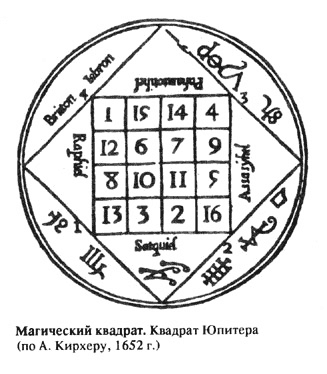 Литература:1. Becker U. Lexicon der Astrologie. 2. Матвиевская Г., Розенфельд Б. Математики и астрономы мусульманского средневековья и их труды (VIII-XVII вв.).II. Термин, введенный Альфредом Витте для обозначения набора из четырех чувствительных точек, который в гороскопе визуально выглядит как прямоугольник. Свой М.к. образует каждая из индивидуальных точек (Середина Неба, Асцендент, Солнце, Луна). М.к. формируется самой индивидуальной точкой, ее точной оппозицией, ее антисом и контрантисом. Наиболее важным считается М.к. Середины Неба. А.Витт заметил, что во время значимых событий транзитные и дирекционные планеты проходят по точкам натального М.к. Этот метод можно применять как в исследовании индивидуального гороскопа, так и в мунданных картах. Магия(лат. magia, от греч. mageia - "наука магов, колдовство, волшебство")первоначально в Древней Греции: название совокупности эзотерических обрядов, связанных с астрологией, гаданием и народной медициной. Слово "М." восходит к понятию мага как жреца восточного культа. Неоплатоники и неопифагорейцы широко пользовались понятием М. и не отождествляли его с чародейством. Только в III в. н.э. М. стала идентична колдовству, каковое значение в обыденном понимании она сохранила до наших дней. Каспар Шотт в своем большом сочинении "Magia universalis naturae et artis" (1657) писал: "Под натуральной М. я понимаю надежное и глубокое познание тайн природы, так что, когда становятся известными природа, свойства, скрытые силы, симпатии и антипатии отдельных предметов, то можно вызывать такие действия, которые людям, незнакомым с причинами их, кажутся редкостными и даже чудесными". См. Магическая астрология. Мажорные аспекты(от лат. major - "больший"), главные аспектыосновные дуговые аспекты, используемые в астрологии со времен античности. Дуговой аспект является мажорным, если и он сам и его дополнительный аспект целое число раз укладываются в окружности. Такому условию удовлетворяют только 5 аспектов: соединение (1/1 окружности) и дополнительная к нему оппозиция (1/2), трин (1/3) и дополнительный к нему секстиль (1/6), а также квадратура (1/4), дополняющая сама себя. Вплоть до времен Кеплера в европейской астрологии учитывались лишь эти пять М.а. А.Подводный отмечает, что если две планеты в гороскопе образуют М.а., то активизация одной из этих планет обязательно влечет за собой активизацию другой; в этом заключается ключевое отличие М.а. от минорных аспектов. Н.Маркина указывает, что действие М.а. читается как видимое, внешнее. Такой аспект напрягает соответствующие планетам структуры (физические, психические и ментальные), импульс действует извне, воспринимается органами чувств, формирует в человеке потребность присматриваться к изменениям во внешнем мире. Некоторые современные астрологи называют мажорными вообще все основные дуговые аспекты, включая в их число квинтиль (наиболее часто), квиконс (это характерно для астрологов США), нонагон и др. Мажорные дирекции(от лат. major - "больший"), дирекции мажорной дугиназвание дирекций, в которых в качестве ключа дирекции используется суточная скорость Солнца - средняя ("дуга Найбоды"), приближенная (1°; т.наз. символические дирекции) или истинная (т.наз. солнечная дуга). Ср. Минорные дирекции. Макроаспекты(от греч. makros - "длинный, большой" и аспект)у Г.Ватана: все дуговые аспекты, величина которых находится в интервале от 150° до 178°. Малые аспектыдуговые аспекты, величина которых больше 0°, но меньше величины любого другого из традиционно используемых дуговых аспектов; они образуются делением дуги какого-либо аспекта на несколько равных частей. М.а. не имеют самостоятельного значения, а учитываются как производные от других аспектов, оказывающие более слабое влияние. Например, нонон (9°), представляющий собой 1/4 дециля, считается воздействующим подобно творческим аспектам. М.а. учитываются некоторыми астрологами при анализе взаимодействия внутренних планет, потому что эти планеты редко образуют между собой какие-либо традиционные дуговые аспекты, кроме соединения.Малый круглюбой круг на сфере, центр которого не совпадает с центром самой сферы. Примерами М.к. могут служить параллели на земной сфере, альмукантараты небесной сферы. См. также Большой круг, Системы небесных координат.Мантика(Mantike, от греч. корня mant- - "ясновидение", возможно от mainomai - "буйствовать, входить в экстаз"), дивинация (лат. Divinatio - "искусство гадания"), гаданиеискусство предсказаний, прорицаний. С М. тесно связано т.наз. мантическое безумие - почитавшееся в древности состояние человека, в котором приобретался дар пророчества. Считалось, что даром М. могут обладать мужчины, женщины, даже дети, иногда - животные. Пифагор и Платон высоко ценили М., а Сократ советовал своим ученикам ее изучать. Е.Блаватская отмечает, что "отцы церкви, которые так сурово осудили мантическое безумие у языческих жрецов и пифий, были не прочь применить его в своих собственных целях. Монтанисты, получившие свое название от Монтана, епископа Фригии, который считался божественно вдохновленным, соперничали с manteis, или прорицателями". Тертуллиан, Августин и мученики Карфагена были в их числе. Мнение о происхождении слова "М." расходятся. Существовал знаменитый Мантис Провидец во дни Мелампа и Проэта, царя Аргоса; и была Манто, дочь слепого прорицателя из Фив Тиресия и сама прорицательница. Цицерон описывает прорицание и мантическое безумие, говоря, что "во внутренних закоулках ума скрыта способность божественного прорицания, божественный импульс, который, когда разгорается сильнее, называется безумием", неистовстом. В средние века слово "М." перестало восприниматься обязательно связанным с безумием, вдохновенным пророчеством. Стали развиваться различные техники М., требующие от предсказателя не достижения мантического безумия, а прежде всего точного соблюдения определенных ритуалов, техник "проникновения в грядущее". Существует множество разновидностей М. Ряд из них перекликается с астрологией, будучи основан на небесных и атмосферных явлениях или являясь связанным с соответствием между макрокосмом и микрокосмом. В частности, на начальных этапах своего существования астрология была тесно переплетена с астромантией (гаданием по астрономическим явлениям). Кроме того, астрологи порой используют в своей практике разные виды М. для подтверждения или уточнения той информации, которая была получена при помощи астрологии. Наконец, отдельные астрологические методики сами по себе являются во многом мантическими (прежде всего это относится к хорарной астрологии). См.: Авгур, Арифмомантия, Астромантия, Астрометеорология, Ауспиции, Аэромантия, Бронтология, Гаруспик, Геомантия, Таро, Хиромантия, Хрономантия, "Чжоу и". МарсМарс (Mars) - четвертая по удаленности от Солнца планета Солнечной системы (большая полуось орбиты a=1.524 а.е.), ближайшая к Земле внешняя планета (минимальное удаление от Земли 0.37 а.е., максимальное - 2.67 а.е.). Физические характеристики: масса М=0.107 массы Земли, радиус R=3400 км (0.533 R Земли), средняя плотность = 3.94 г/куб.см, наклон оси вращения = 24°48', период вращения P=24ч37м, продолжительность солнечных суток 24ч39м. Параметры орбиты М.: сидерический период обращения вокруг Солнца Т=1.880089 года, эксцентриситет e=0.093, наклонение i=1°51', средняя линейная скорость движения М. по орбите Va=24.1 км/с, средний синодический период обращения S=779.94 сут. Долгота восходящего узла на . - 49.365°, годичное изменение долготы узла +0.46'. Долгота перигелия на . - 335.599°, годичное изменение перигелия +1.10'. Средняя скорость движения по эклиптике - 31'27" за сутки; максимальная скорость - 48.6' за сутки; продолжительность ретроградной фазы - 80 сут; доля ретроградной фазы - 10% от S; среднее значение дуги попятного движения - 15°. М. становится ретрограден, когда удален от Солнца больше, чем на 145°. На снимках М. найдены следы как ударно-метеоритной, так и вулканической активности, а также следы движений, поднятий и растрескивания марсианской коры и следы многих процессов разрушения и сглаживания рельефа поверхности, перемещения и отложения наносов. Для марсианских гор характерны многовершинные, в основном сглаженные формы. Кроме того, обнаружены типичные вулканические конусы с кратерами на вершинах. Наиболее интересна гигантская вулканическая гора Olimpus Mons: ее высота над окружающей равниной - ок. , диаметр в основании - ок. . В большом количестве на поверхности М. имеются вулканические кратеры. Также на М. обнаружены извилистые долины, вероятно, русла древних рек, свидетельствующие о том, что несколько млрд. лет назад М. имел более плотную атмосферу и гидросферу (в настоящее время там атмосферное давление такое низкое, что вода не может существовать на поверхности в жидкой фазе). На М. имеются области т.наз. хаотического рельефа, испещренные провалами, сформировавшимися, вероятно, в результате сублимации грунтового льда. Сложными образованиями являются полярные шапки М. В них можно выделить сезонную и постоянную части. Сезонная часть представляет собой конденсат углекислого газа с небольшой примесью воды, который выпадает осенью, а весной сублимирует и "перекачивается" в противоположное полушарие. Постоянная часть полярной шапки состоит из льда. Для полярных областей М. типичны отложения из большого количества ледяных слоев, перемещающихся уплотнившимся пылевым материалом. Атмосферное давление у поверхности М. составляет 0.006 атм. Температура поверхности в полдень на экваторе составляет ок. 280° К; минимальная температура на поверхности М. - 147° К. М. имеет два спутника - Фобос и Деймос, открытые в . и представляющие собой глыбы неправильной округлой формы, имеющие соответственно 25 и  в поперечнике. Спутники М. интересны близостью расположения к своей планете и образуют систему, непохожую на остальные спутниковые системы. Кроме того, они - самые близкие к Земле "чужие" спутники. По механической структуре поверхностные слои грунта М., Фобоса и Деймоса представляют собой раздробленное вещество, т.наз. регоЛитература Такая структура является результатом эрозионных процессов. Частицы реголита имеют различные размеры: от долей миллиметра до микрометра. Красный цвет и сила излучения М. привели к тому, что ему приписывалась особая активность. Самые различные народы связывали эту планету с кровожадными и воинственными божествами: вавилоняне считали М. самой неблагоприятной планетой (научное название - Сал-бат-а-ну), воплощением бога войны Нергала; у зороастрийцев М. связывался с богом войны и победы Веретрагной (авест.; пехлевийское имя - Вархран, фарси - Бахрам); в классической Греции М. считался звездой Ареса. Но М. ассоциировался не только с негативными образами. Так, в эллинистическое время М. (Пироэйс, Пирой) назывался Звездой Геракла. В Древнем Египте М. назывался "Красным Гором" или "Гором горизонта" (см. Гор) и обычно изображался в виде розового фламинго. В индийской астрологии М. называется Куджа или Мангал. У арабов М. носил название "ал-миррих", в древнерусских текстах - "Арисъ". В государстве Си Ся (982 - 1227; северо-западная часть современной китайской провинции Сычуань) в средние века духа планеты М. представляли в образе четырехрукого воина с отрубленной головой врага и свирепым видом; на его темени - конская голова. Свое современное название М. получил в Древнем Риме в честь одного из древнейших богов Италии и Рима. Это название связано со словами "mares" - "мужчина" и древним корнем "mor" - "смерть". Бог М. (Маворс, Марспитер) входил в триаду богов, первоначально возглавлявших римский пантеон (вместе с Юпитером и Квирином). Ему был посвящен март - первый месяц древнего календаря, в который совершался обряд изгнания зимы, "старого Марса". Существуют различные мнения о первоначальной природе М.: его считают и хтоническим божеством плодородия и растительности, и богом дикой природы, всего неизвестного и опасного, находящегося за пределами поселения, и богом войны. М. были посвящены животные: дятел, конь, бык, волк; эти животные, по преданиям, вели родившихся весной юношей, по обычаю "священной весны", посвященных М., указывая им места для поселений. М. сопровождал идущих на войну воинов. К нему, совершая ритуальный очистительный обход своего имения, обращались земледельцы с просьбой дать плодородие полям, здоровье семьям, рабам, скоту. К нему же взывали при обряде очищения собравшиеся на Марсовом Поле вооруженные граждане. Как отец Ромула М. был родоначальником и хранителем Рима. Символом М. было копье, хранившееся в жилище царя - регии, где помещалось также 12 щитов, один из которых, по преданию, упал с неба как залог непобедимости римлян; по приказу царя Нумы искусным кузнецом Мамуррием было сделано 11 похожих копий, чтобы враги не могли распознать и украсть подлинник. Полководец, отправляясь на войну, приводил в движение копье и щиты, взывая к М. Их самопроизвольное движение считалось предзнаменованием страшных бед. М. были посвящены начинавшие и завершавшие сезон военных походов церемонии очищения коней, оружия, музыкальных инструментов. Когда кончались военные действия, М. приносился в жертву конь из победившей на бегах квадриги. Кровь коня, имевшая очистительную силу, хранилась в регии и храме Весты. Позднее М. становится исключительно богом войны и как таковой был отождествлен с греческим Аресом. Женой М. считалась отождествлявшаяся с Венерой и Минервой Нерио, или Нериене, первоначально - "Доблесть М.". В эпоху империи М. часто изображался на монетах, пользовался широкой популярностью в армии, наделялся эпитетами "победитель", "сражающийся", "расширяющий империю", "спутник Августа", "хранитель", "умиротворитель". Вместе с тем, ранние римские представления о М. как верховном боге общины продолжали существовать в народных верованиях. В западной астрологии М. - янская, мужская, теплая, сухая планета второго уровня (см. Уровни планет), связанная со стихией Огня. Птолемей считал М. ночной планетой. Ночная обитель М. - Овен, дневная обитель - Скорпион, знак экзальтации - Козерог. В классической астрологии М. считался злотворной планетой, "малым несчастьем". Графический символ М. представляет собой круг со стрелой, направленной вправо и вверх, что символически означает щит и копье. Круг символизирует запас жизненной энергии, стрелка - импульсивность, стремительность, резкое высвобождение энергии. М. астрологически представляет принципы активности, действия, проявленной энергии, инициативы, импульсивного включения в деятельность, энтузиазма, отстаивания своих прав, осуществления своих желаний. В индивидуальном гороскопе М. символизирует силу влечения (в том числе полового), энергию, волю человека, стремление со всей активностью включиться в дело, не принимая во внимание возможные препятствия, бескомпромиссность. Там, где в натальном гороскопе констеллирован М., человек вкладывает больше всего энергии. Под сильным влиянием М. формируется холерический темперамент человека с тенденцией к импульсивности и нетерпимости, к противоречиям и агрессивности. Положительные черты: гордость и уверенность в своих силах, бодрость и смелость, мужественность и храбрость, отвага, честолюбие, инициатива и предприимчивость; самоуверенность, энтузиазм и оптимизм; энергичное стремление к внешней деятельности; настойчивость, пылкость, целеустремленность, презрение к опасности; соревновательность, спортивность, мгновенная реакция, любовь к приключениям, качества первопроходца и первооткрывателя, стремление к переменам; прямодушие, бесхитростность, защита слабых. Отрицательные черты: быстрая возбудимость и раздражительность, торопливость и опрометчивость, грубость, агрессивность, воинственность, нетерпимость, склонность к преувеличениям, импульсивность, захватничество, авантюризм, необузданные страсти и пристрастия, гневливость, ярость, деспотизм, страсть к разрушению, подозрительность, нескромность, резкость, сексуальная распущенность, малодушие, самомнение. Таблица соответствийТаблица составлена Александром КолесниковымНа первом, низшем уровне проработки М., согласно А.Подводному, человек способен воспринимать и транслировать лишь грубые виды энергии; кроме того, он плохо может управлять этой энергией, являясь в большой мере ее марионеткой. Человек во многом напоминает невыросшего ребенка: им можно управлять лишь грубым окриком, угрозами или насилием; в гармоничном варианте он легко подчиняется превосходящей силе, но только ей, а слабого воздействия просто не заметит. Таковы же и его принципы прямого воздействия на мир, а о возможности косвенного влияния он не догадывается. На этом уровне самовыражение идет только через прямое действие, усилие; удовлетворение доставляет физический труд, не требующий слишком тонкой координации движений, элементарная драка или силовые соревнования. У такого человека затруднен личный ментальный контроль над своими действиями и сильными эмоциональными движениями. На втором уровне проработки М. для человека становится возможным частичное управление своими сильными эмоциональными состояниями. Человек обладает волей, достаточно для того, чтобы сопротивляться весьма сильному внешнему и внутреннему давлению. Он может направлять энергию в том или ином выбранном им самим направлении. Расширяется и спектр энергий, воспринимаемых и излучаемых человеком. Теперь он реагирует не только на сильное прямое давление или угрозу, но и на выраженное нейтральным тоном указание и скрытую враждебность. Воздействие на окружающих и мир в целом производится уже в социально приемлемых рамках, но все же психологически комфортным для человека является лишь состояние, когда он ощущает явный перевес своих сил и воли над окружающими, и втайне (или явно) он всегда к этому стремится. На этом уровне идет борьба за полный волевой контроль над энергетическими потоками, и идеалом служит волевой человек, умеющий подчинить всю личность и жизнь одной цели и добивающийся в результате силы и могущества в избранной им сфере. В любви основным положительным чувством является власть над любимым существом или наоборот, ощущение его власти над собой. Но садомазохистический комплекс (характерный для пораженного М.) здесь проявляется уже не так откровенно, более тонко, скорее эмоционально-психологически, в форме психологических игр, но не физической агрессии. На третьем уровне проработки М. человек овладевает примитивным волевым контролем над своими сильными аффектными состояниями, то есть методами их подавления, что ведет к различным неврозам, фрустрациям и чувству эмоциональной неудовлетворенности. Актуальна проблема ментального контроля над энергией, психологическими эффектами и внешней деятельностью. На этом уровне проработки М. человек начинает ощущать более тонкие виды энергии, и психическая энергия становится для него уже вполне осязаемой; сила слова, внушения, убеждения, любви и даже ласки и простого внимания перестают быть призрачными метафорами. Он начинает чувствовать энергетику ситуаций, в которых находится. На этом уровне человек овладевает энергией в такой мере, что может управлять коллективами; его энергия может активизировать глубоко скрытые программы подсознания. Человек вплотную подходит к проблеме сознательного управления энергией не волей, а мыслью. Во внутренней жизни он учится сублимации примитивных инстинктов и программ подсознания. На четвертом уровне проработки М. происходят качественные изменения в характере восприятия энергии. Человек понимает, что все типы энергии суть лишь разновидности одного и того же, и учится превращать их друг в друга ментальным сосредоточением. Он осознает, что мысль управляет энергией. При взаимодействии с другими людьми человек начинает больше использовать простое безличное внимание, не сопровождающееся никакими видимыми внешними действиями; но при правильном выборе направления внимания через человека помимо его воли начинает идти сильный энергетический поток на высоких вибрациях, который сам производит воздействие. Кроме того, на этом уровне самые обычные слова и поступки человека оказывают сильное воздействие на окружающий мир, поскольку несут большую энергию. Гармоничный М. означает везение и удачу в напряженных энергетических ситуациях. У человека с гармоничным М. никогда не возникает реального искушения полезть в драку с заведомо превосходящим его по силе противником. Наоборот, превосходящий его по силе враг почему-то не может до него добраться, а если и добирается, то в последний момент агрессия врага внезапно пропадает и его тянет, наоборот, подружиться, возникает острое чувство жалости и симпатии. Гармоничный М. дает человеку чувство внешней защиты, потенциально очень высокую работоспособность и большую лень; позиция "чего стараться работать, когда я и так чувствую, что смогу это сделать". Проработка требует преодоления лени (нужно добровольно браться за тяжелую работу) и своеобразного самообмана, когда человеку кажется, что он работает достаточно хорошо и напряженно, в то время как на самом деле он (с кармической точки зрения) откровенно халтурит и лодырничает. В результате проработки М. человек распространяет свою удачу, везение и умение превосходно работать на окружающих. Впрочем, и без проработки мужчина с гармоничным М. всегда будет пользоваться успехом у женщин, а женщина с гармоничным М. - у мужчин. Пораженный М. с детства учит человека быть осторожным и внимательным, поскольку как его внешняя, так и внутренняя жизнь полны дисгармоничной энергии. Его терзают страсти и агрессия, и то же самое он получает извне. Проработка пораженного М. во многом зависит от уровня развития Сатурна; на низком уровне развития агрессия и прочие сильные дисгармоничные душевные движения подавляются, часто вытесняются в подсознание, что ведет к фрустрациям, скрытой неосознанной агрессии и как бы немотивированным внешним проявлениям: "случайные" травмы, драки, изнасилования (особенно при аспекте к Венере) и т.д. На более высоком уровне дисциплина и мудрость Сатурна помогают направить энергию на самосовершенствование и конструктивную внешнюю деятельность, и здесь человеку нужно очень четко усвоить, что ему необходимо постоянно работать на пределе своих сил и не ориентироваться на социальное среднее, а главное - не ждать результатов, которые сами о себе позаботятся, и через некоторое, зависящее от его внутреннего бескорыстия, время превзойдут самые смелые прогнозы окружающих. Человек с сильным М. часто обладает физической силой, с удовольствием занимается спортом и тяжелой физической работой, причем его сила и энергия от таких занятий прибывает, а без них он скучает и хиреет. Все, что делает такой человек, он делает энергично, и ему нужно очень внимательно следить за направлением своей энергии. Мужчина с сильным М. будет пользоваться большим успехом у женщин, у него будут здоровые сексуальные реакции (если М. не слишком поражен), но удовлетворительность его эмоционально-сексуальной жизни определяется его Венерой и Луной. При поражении М. внутри и вокруг человека будет постоянная агрессия, битва, схватки, оскорбления, в гармоничном варианте будет чувствоваться скрытая сила, которая, однако, будет расходоваться конструктивно или не расходоваться вовсе. Женщина с сильным М. вовсе не обязательно будет не женственной, но она будет сильной - в смысле, соответствующем ее эволюционному уровню. Вообще человеку с сильным М. трудно подчиниться давлению сверху, но он это сделает, если почувствует духовный авторитет, который в первую очередь должен помочь ему научиться управлять своими грубыми инстинктами и слишком энергичными программами подсознания. Слабый М. означает, что на человека редко оказывается прямое силовое давление извне. У него будут малоэнергетические агрессивные реакции. Такому человеку трудно будет понять людей, движимых сильными страстями и кипящих от негодования, обуреваемых активной ревностью, пожираемых честолюбием, сгорающих от сексуального вожделения и т.д. Все эти чувства будут ему даны в умеренном количестве, а некоторые даже чисто символически, что при ориентации на социальные стандарты может привести к сильному комплексу неполноценности, особенно у мужчины, но зато снимает очень многие препятствия на пути духовного развития. Слабый М. создает человеку неяркий мир, который, тем не менее, обладает оттенками всех цветов, и их неброскую игру нужно научиться видеть. Слабый М. предлагает возможность и, по существу, необходимость выучиться тонким, но точным и эффективным взаимодействиям с внешним и внутренним миром. Влияние М. на конституцию человека: сильное тело, средний рост, крепкие кости, развитые мышцы, красноватая кожа, острое зрение, угловатый подбородок, решительный вид, небольшая голова, плоский живот, густые короткие волосы на лице, волосы песочного цвета, рыжеватые. Части тела, управляемые М.: желчь и желчный пузырь, жилы, мускулатура, наружные гениталии, нос, лоб, левое ухо, правая рука, кровь, задний проход, спина. В медицинском плане М. влияет на мускульную систему, дает склонность к воспалениям, опухолям, лихорадкам, ожогам, порезам, ранениям, кровотечениям, переломам, к болезням головы, половых органов, желчного пузыря, мочевого пузыря и надпочечников, заболеваниям с высокой температурой и быстрым протеканием, маниям, несчастным случаям. М. связан с красными кровяными тельцами. При включении М. в транзитах, дирекциях и прогрессиях ощущается прилив энергии, энтузиазма, сильное желание действовать или отстаивать свои права, предприимчивость, склонность к действию без предварительного обдумывания, без предосторожности. Разрабатываются новые планы, начинается новый этап работ. Если энергия М. не направляется в правильное русло, то человек может стать раздражительным, возбужденным, нервным и беспокойным. При плохих аспектах М. - кризисы, препятствия, воспалительные процессы, инфекции, опрометчивость. М. символизирует мужчину; в мужском гороскопе это, в зависимости от аспектов, друг, враг или соперник, в женском - поклонник, любовник или (при поражении) обидчик. В индийской астрологии путем изучения М. (и III дома) в гороскопе выясняются вопросы, относящиеся к братьям натива. Профессии М.: воин, атлет, хирург, врач, химик, аптекарь, инженер, офицер флота, мясник, механик, техник, металлист, кузнец, слесарь, парикмахер, повар, торговец железом, оружием, электрик, железнодорожник, шофер, оружейник, физик. Все специальности, требующие физической сноровки, имеющие отношение к огню и железу. См. также другое средневековое изображение профессий МарсаСитуации М.: кровопролитный бой, сражение, когда становится активным инстинкт жизни, принцип "победить, чтобы выжить"; в отрицательном варианте - страх смерти и девиз "убежать, чтобы выжить", паника, панический ужас, обморок. В обычной жизни М. присутствует при любых ярких проявлениях чувств и действительности и во всех напряженных ситуациях. Острая боль, сильное напряжение сил или, наоборот, полное их лишение свидетельствуют о дисгармоничном включении М. Влияние М. постоянно ощутимо в оперативных, острых отделениях больниц, на скорой и пожарной помощи, в уголовных делах и при их расследовании, в спортивных состязаниях, политической борьбе. В мунданной астрологии М. указывает на военных и войны, инженеров, на строительный бизнес, промышленность и все, связанное с машинами, механизмами, инструментами и электрическим оборудованием, спортом, преступлениями и преступниками, эпидемиями и народными волнениями, агитаторами и подстрекателями, стачками, пожарами. В финансовой астрологии означает покупателя, "быстрые деньги", процентные ставки, налоги, долг, сокращения, потери, спекуляцию, кризис. Торговый стиль: дилер; получатель прибыли и спекулянт, играющий на понижение. В астроботанике М. управляет древесиной стволов и ветвей деревьев и стеблями травянистых растений. Растения, управляемые М., кислы, горьки, остры и пряны. Они колючи, иногда обжигают при прикосновении или щиплют глаза. Плоды растений М. могут быть острыми и ядовитыми, цветы обычно красные и маленькие. Животными М. считаются волк, петух, скат, хищные звери, ядовитые насекомые, конь, гриф, пресмыкающиеся, сокол, ястреб, ворон. Металлом М. является железо (сталь). В астроминералогии камнями М. считаются алмаз, рубин. Цвет М. - огненно-красный. Вкус - горький и острый. Чувство - вкус (или осязание). День недели - вторник. Дух планеты (согласно средневековым авторам) - Самаэль, ангел - Фалег, гений - Самюель. Положение М. в знаках Зодиака говорит об импульсивных поступках, а также о форме выражения чувств при поступках, определяет тип сексуальных желаний. М. в знаках говорит о направленности честолюбия, что имеет значение при выборе профессии. Кроме того, М. показывает, как в жизнь человека вторгаются опасность и насилие. М. в Овне: обитель. Ключевые слова: динамизм, дух борьбы. Быстрое включение, решительность действий, натиск, однонаправленное действие. Активность быстро иссякает, требуется отдых. Недифференцированная энергия, желание все решать самому. Бескомпромиссность. Энтузиазм, вдохновляющий других. Страстность в любви. Авантюризм. М. в Тельце: изгнание. Ключевые слова: догматизм, склонность к приобретению. Практичность, умение зарабатывать, выдержка, трудолюбие, медлительность, выносливость, ревность, энергия тратится на получение ощутимых результатов. Собственнические инстинкты. Упрямство, пробивная сила. Склонность к удовольствиям. Прикладное искусство. Жесткость. Планирование на будущее, обеспечение безопасности. М. в Близнецах: вражда. Ключевые слова: спонтанность, разносторонние способности. Легкое переключение с одного дела на другое, выполнение массы мелких дел, неумение определить главное дело. Активный ум, умелые руки, беспокойство, находчивость, быстрое восприятие. Потребность в авантюрах, развитое чувство свободы. Сварливость, неуживчивость. М. в Раке: падение. Ключевые слова: чувствительность, инстинктивные поступки. Действие направлено на поддержание и сохранение существующего положения. Желательна поддержка в действиях. Развитое воображение. Эмоциональная подавленность, возможен скандализм. Умение быть хладнокровным и решительным. Принципиальность. Чувство внутренней свободы, стремление быть независимым в работе. Утонченность и чувствительность в сексе. Зависимость от настроения, субъективность. М. во Льве: дружба. Ключевые слова: страстность, творческая сила. Предприимчивость, активное стремление к лидерству, усердие в работе, творческое вдохновение, ощущение собственной непогрешимости. Спортивность, предпочтение практической деятельности. Гражданское мужество. Щедрость, откровенность, любовь к удовольствиям, привлекательность, страстность и открытость в любви. Своенравность. Невнимательность к деталям. М. в Деве: вражда. Ключевые слова: дисциплинированность, склонность к порядку. Выполнение массы мелкой и неприятной работы. Мастерство в изготовлении тонких и сложных изделий, умение упорядочить материал. Хладнокровность, логичность. Интерес к научной деятельности. Систематичность, критичность, находчивость в аргументации. Опасность переутомления. Приспособляемость к условиям. М. в Весах: изгнание. Ключевые слова: контроль, инстинкт соединения. Активность и воля проявляются в социальных сферах. Стремление добиться признания и уважения. Приветливость, сдержанность. Общительность, мгновенная реакция на ложь. Недостаток самоуверенности. Зависимость работы от желания и настроения, слишком большая открытость, чувствительность, капризность. М. в Скорпионе: обитель. Ключевые слова: вспыльчивость, инстинкт жизни. Хорошая способность концентрировать энергию и активность действовать при реализации поставленной цели. Быстрые реакции. Властность, агрессивность, проницательность, критицизм, неподверженность посторонним влияниям, верность и требование верности, неумение приспосабливаться и расслабляться. Принцип "все или ничего". Растрачивание сил. Неуступчивость. М. в Стрельце: дружба. Ключевые слова: большой энтузиазм, склонность к убеждению. Реализация планов. Борьба за идеалы, лидерство в сфере идеологии. Открытость, откровенность, красноречие. Чувство справедливости. За дальними проблемами не видит близких. Нехватка постоянства, необдуманное принятие новых идей. Галантность, экспансивность в сексе. М. в Козероге: экзальтация. Ключевые слова: авторитетность, усердие в работе. Энергия тратится на достижение социального статуса. Конкурентная борьба, пробивная сила. Организационные способности, рациональность, чувство реальности, гордость, самоконтроль, терпеливость, постоянство в любви. М. в Водолее: вражда. Ключевые слова: экспериментаторство, воля к реформам. Стремление действовать независимо и своевольно. Пренебрежение авторитетами и правилами. Учится на собственных ошибках, не воспринимая опыта других. Современные взгляды на жизнь, хороший руководитель. Любовь к новизне, фантазия, изобретательность. Склонность к революционным действиям. М. в Рыбах: дружба. Ключевые слова: беспокойство, выжидательные воля и поступки. Слабость и беспомощность в делах, связанных с социумом, но прекрасное решение внутренних проблем. Дипломатия, хитрость. Леность, лабильность, недоверчивость, несдержанность, коварство. Трудности концентрации на одном деле. Чрезмерная чувствительность, приводящая к неуверенности или неготовности к решительным действиям. Стыдливость. Романтичность. Сильные эмоции. Положение М. в домах гороскопа показывает, в какой области жизни проявляются потребности и действия человека, где он должен прикладывать свою энергию и проявлять инициативу, чтобы иметь успех. При наличии напряженных аспектов к М. его положение в доме указывает, в каких сферах возможны конфликты. М. в I доме: сигнификатор. Ключевое слово: энергичность. Образ "я" сильный, бесстрашный, не могущий стоять на месте. Мир воспринимается как конкурентный и агрессивный. Напор, храбрость, прямота, предприимчивость, самоуверенность. Физическая сила, нетерпеливость. Организаторские способности. М. во II доме. Ключевое слово: способность. Способность много работать ради улучшения финансового положения. Щедрость. Желание быстрого исполнения желаний. Инженеры, техники, военные, госслужащие. М. в III доме. Ключевое слово: нетерпение. Импульсивность, прямолинейность, любознательность, нетактичность, нервозность, множество хороших идей, но невнимательность к деталям. М. в IV доме. Ключевое слово: самоуверенность. Шумная атмосфера в доме, человек держит в глубине души агрессивность, тревогу, трудно осознаваемый негативизм, способный ранить его близких. Конец жизни полон сложностей и не лишен борьбы. Потребность в надежности и безопасности. М. в V доме. Ключевое слово: страстность. Спортивность, импульсивность, любовь к соревнованиям, азартность, но неумение проигрывать, умение найти общий язык с детьми, способность убеждать людей. Романтичность, склонность к чрезмерным удовольствиям. Сильная сексуальность. М. в VI доме. Ключевое слово: энергичность. Трудолюбие, требовательность, хорошая предрасположенность к занятию спортом, опасность конфликтов на работе. М. в VII доме. Ключевое слово: активность. Соперничество, конфликты, которые культивируются и могут привести к победе, неспокойная семейная жизнь, сильные враги и конкуренты, действующие открыто. Противоречивость, любовь к спорам. М. в VIII доме: второй сигнификатор. Ключевое слово: страстность. Большое значение сексуальной жизни. Часто - распоряжение чужими деньгами, опекунство. Интерес к экстрасенсорике и жизни после смерти. Политики, хирурги, исследователи, психиатры. Часто - неожиданная смерть. М. в IX доме: Ключевое слово: смелость. Независимость, энтузиазм, любознательность, любовь к знанию. Устремленность к вере. Опасность фанатизма. Беспокойство, любовь к путешествиям. М. в X доме: элеватор. Ключевое слово: движущая сила. Активность в социальной сфере, карьера в сферах М., социальное продвижение требует значительных усилий, возбуждает соперничество. Выполнение обязанностей. М. в XI доме. Ключевое слово: исследование. Лидер общества, прирожденный пропагандист. Друзья легко приобретаются и легко теряются. Опасность чрезмерности в требованиях к другим людям и подверженности быстрым разочарованиям. М. в XII доме. Ключевое слово: бунтовщик. Стремление помочь страдающим и несчастным. Умение хранить тайну. Способности детектива. Часто - подавление сильных эмоциональных реакций. Иногда - склонность к сопротивлению порядку, приводящая к подавленности, самоубийству или несчастным случаям. Дуговые аспекты М. показывают направление основных усилий человека, каналы энергетических трат. Они также говорят об особенностях его работы, о том, что мешает или помогает внешнему проявлению. Часто аспекты М. указывают на объект агрессии, на сферу, высвобождающую внешние страхи и напряжения. Планеты, аспектирующие М., говорят о способностях к лидерству, к борьбе за превосходство. Они также характеризуют соперников (для женщин - чаще партнеров) или тех, кто угрожает насилием. М. в соединениях указывает на тенденцию активно вмешиваться в дела, указанные планетой, домом и знаком, подчеркивает примененную энергию, обещает энергию труда, созидательные достижения, энергию мужества и руководства. Если соединение имеет плохие аспекты, - склонность к поспешным необдуманным поступкам. Секстили М. говорят о том, что энергия и воля направлены на созидание, имеет место умное руководство благодаря духовной природе. Человеку даются многочисленные возможности доказать свою работоспособность, приобрести практический опыт. Есть необходимое мужество и инициатива для преодоления препятствий. Квадратура М. представляет вызов и пробуждает агрессивность человека, приносит разочарования в области активности. Человек ведет себя опрометчиво, что опасно и для него, и для окружающих. Нужно учиться терпению, признавать права и потребности других. Если это удается, человек многого достигнет, т.к. квадратура связана с большим честолюбием. Трин М. указывает на беспрепятственное выражение движущих сил и энергии для созидания, человек страстно влюблен в жизнь, что особенно чувствуется в областях, подчиненных планете, дому и знаку. Такой аспект способствует философии и благотворительности, активизирует творческие способности и высокие идеалы. Оппозиции М. символизируют трудности в отношениях с людьми из-за склонности к агрессии, из-за поспешных действий. Оппозиция М. указывает на осознание собственных мотивов и мотивов поступков других людей. Нужно учиться сдерживаться, учитывать интересы других. Склонность к жестокой борьбе, ссорам, гневу, словесным перепалкам или рукоприкладству. Но при правильном использовании дает твердость и энергию в отношениях с партнерами. Марсаркарта революции Марса. Интерпретируется по тем же принципам, что и соляр, с той разницей, что М. относится к вопросам, связанным с астрологическим значением Марса: активная реализация, труд, конфликты, агрессия, борьба, энергетика, спорт, военное дело и т.п. Многие астрологи пренебрегают построением М. Однако М. может дать ценную информацию по указанным выше вопросам, особенно если в натальной карте Марс сильно проявлен (является управителем гороскопа, диспозитором ключевых планет, находится в обители или экзальтации, образует большое количество аспектов и т.д.). Следует учитывать, что время действия М. приблизительно в два раза больше, чем время действия соляра (это связано с разницей в периодах обращения Марса и Земли вокруг Солнца).Мастер-гороскопгороскопий, планетникприспособление, помогающее астрологу в составлении гороскопа (I). Обычно содержит изображение зодиакального круга, на который нанесены положения обителей планет, их экзальтаций, падений и т.п. информация.Медицинская астрология иатроматематика, ятроматематика (iatromathematica, от греч. iatros - "врач" и математика).М.а. в примитивной форме присутствовала в представлениях многих древних народов. В разных регионах Земли была известна концепция о связи циркуляции соков организма с астрономическими и календарными ритмами, о том, что в течение суток, месяца или года жизненная энергия концентрируется поочередно в различных частях тела человека. Уже в древней хрономантии существовали верования о возможности предсказать ход болезни человека в зависимости от дня лунного или календарного месяца, в который эта болезнь проявилась. Философский базис М.а. был подготовлен античными философами (Пифагором, Демокритом, Платоном, Аристотелем, стоиками) в учении о макрокосме и микрокосме. Процессы, происходящие в организме человека, были соотнесены с процессами на небе. Ряд постулатов М.а. содержится уже в "Корпусе Гиппократа" (однако нельзя с уверенностью сказать, принадлежат ли они самому Гиппократу или нет). Гиппократу приписывают такие слова: "Врач должен использовать астрологическое знание. Если же он этого не делает, то его скорее можно счесть умалишенным, чем врачом". Астрологическая ботаника и литотерапия разрабатывались Нехепсоном-Петосиридом (1-я пол. II в. до н.э.). На рубеже н.э. астромедицина была уже одним из важнейших направлений греко-римской астрологии. Параллельно этому, в Древнем Китае была сформулирована оригинальная система, в которой сочетались календарная, медицинская и метеорологическая астрология. Данная система, как считается, начала разрабатываться еще в VIII в. до н.э. И Хэ, врачом из царства Цинь (см. Китайская астрология). Сочетание методик китайской и индийской астрологии с оригинальными разработками целителей Тибета привело в первые века II тыс. к созданию знаменитой тибетской астромедицины. В странах ислама М.а. пользовалась большим уважением; многочисленные арабские сочинения на эту тему, будучи переведены на латынь, вызвали активное развитие данной области знаний и в христианском мире. Многие часы, изготовленные во времена Ренессанса, имели ятроматематические циферблаты, на которых указывались несчастливые и критические дни; они были сконструированы исходя из представлений о влиянии Луны на здоровье человека. В странах Европы использование астрологии в медицине упрочилось настолько сильно, что даже в XVIII в., когда астрология большинством европейских ученых уже считалась пережитком, многие врачи (напр., в Испании и Германии) продолжали применять знания астрологии в своей практике. Интересные разработки в астрологическом траволечении были сделаны в XVII в. Николасом Кальпепером. Отдельные английские врачи и целые семейные династии (как, например, семья Браутонов) продолжали использовать систему Кальпепера в XVIII и XIX вв. В середине XIX в. в Филадельфии (США) работал Эклектик-Медикал-колледж, где также преподавалась кальпеперовская астромедицина. Доктор медицины Фридрих Ферхов (1888 - 1921) из Вены был первым исследователем современности, пытавшимся найти научное объяснение причин воздействия космических факторов на биологические объекты. Он ввел термин "космобиология", который затем был подхвачен сторонниками естественно-научного подхода к астрологии. Большие шаги на сближение научной медицины с астрологией в новейшую эпоху были сделаны немецкими исследователями: бароном Гербертом фон Клеклером (1896 - 1950), Рейнгольдом Эбертином (1901 - 1988) и его сыном Бальдуром Р.Эбертином (р. 1933), и др. Следует также отметить деятельность американских специалистов по М.а. - Уильяма Дэвидсона, Гарри Ф.Дарлинга, Ингрид Найман, Эйлин Номан, Маргарет Миллард. В нашей стране наибольшие достижения в данной отрасли астрологии достигнуты Игорем Подольским из Краснодара, который разработал методику, позволяющую определить влияние астрологической ситуации на ход хирургических операций, на состояние больных, на действие медикаментов и т.д., а также снизить до минимума возможность негативного исхода лечения. Как указывает У.Дэвидсон, в М.а. знаки Зодиака соответствуют структуре тела, т.е. анатомии (см. Мелотезия), а планеты соответствуют функциям, т.е. физиологии. Астролог, имеющий некоторые знания по медицине, не будет испытывать затруднений в сопоставлении натальной карты и анатомических областей, а также в определении основных физиологических эффектов планет (особенно когда с натальной картой сравнивается история болезни и симптомы текущего заболевания). Г.Дарлинг приводит следующие основные принципы интерпретации астрологических данных в М.а.: I. Натальные принципы: 1. Опасность, которую несут кресты качеств, заключается в потенциальных заболеваниях, анатомически относящихся к одному или всем знакам данного креста. В этом заключается основа М.а. 2. Поражения управителей знаков указывают на потенциальные физиологические нарушения в анатомических областях, соответствующих знаку, которым управляет пораженная планета (Дарлинг рекомендует использовать в качестве управителей планеты септенера: для Скорпиона - Марс, для Водолея - Сатурн, для Рыб - Юпитер). 3. Злые планеты, поражающие углы карты или другие планеты, находящиеся в углах, указывают на сильную склонность к болезням соответствующего креста. Это первая степень предрасположенности к болезням. 4. Когда крест качеств, несущий поражение, попадает в угловые дома, но нет аспектов планет к углам, склонность к болезням умеренная (второй степени). Когда же опасный фактор в домах возвышения или падения и не аспектирует углы, склонность к болезням минимальна (третьей степени). 5. Солнечный знак может не играть никакой роли при определении склонности к заболеваниям (это особенно справедливо, если Солнце не поражено). 6. Солнце указывает на жизненные силы пациента, а Луна - на его здоровье. Их аспекты к планетам и углам карты, как натальные, так и транзитные, будут давать пациенту основные проблемы и возможности обострения заболеваний. 7. Наиболее сильно аспектированные углы карты указывают на сопротивляемость организма. (Традиционная натальная астрология учит, что I дом указывает на основы здоровья - внешний вид и темперамент человека. Это верно в том случае, когда этот дом так же силен, как IV или X дома, или сильнее их, но если Асцендент относительно слабо аспектирован, то эти перечисленные дома становятся более существенными указателями.) 8. Использование электрической оси весьма существенно в практическом приложении. Вертекс подобен Асценденту, а Антивертекс - Десценденту. 9. Нельзя пренебрегать мунданным соединением (орбис 5°). Если планеты в мунданном соединении находятся в разных крестах качеств, то их взаимодействие проявляется только на уровне физиологических функций. 10. Аспекты, которые указывают на поражение какого-либо креста - это соединение, квадратура и оппозиция. Соединение учитывается только в том случае, если планеты находятся в одном и том же знаке. 11. Другие важные неблагоприятные аспекты - это квиконс (орбис 2°), параллель и контрапараллель (орбис 1°). Полусекстиль, в котором одна или обе планеты злые, также может действовать очень интенсивно. Эти аспекты, связывая планеты в разных крестах, действуют слабее, чем соединение, квадратура и оппозиция. 12. Необходимо рассматривать "пол" планет (подробнее см. ст. Мужские планеты). Опорно-двигательный аппарат служит для защиты и нападения, передвижения и преобразования энергии, он связан с мужским началом. его основной управитель - Солнце. Эта планета при опасности проявляет активную реакцию на заболевание. Висцеросенсорная система (относящаяся к чувствительной иннервации внутренних органов) приспособлена для воспитания, расслабления и парасимпатических реакций. Это восприимчивость, способность к выделению внутренних ресурсов при экстремальных ситуациях. Ее основной управитель - Луна, но при этом чувствительность тела, датчики осязания находятся под управлением Венеры. Двуполый Юпитер силен как в женских, так и в мужских качествах. Меркурий, Сатурн и Уран являются нейтральными. Меркурий в основном управляет и уравновешивает наиболее развитые части различных систем. Сатурн вызывает ослабление тонуса и реакций. Уран, наоборот, ведет к избытку импульсивности и сверхактивности. 13. Последующие дома и падающие дома в М.а. в целом аналогичны по значению домам в индивидуальной астрологии. Однако, хотя традиционно VI дом относится к болезням, а XII дом - к госпитализации или необходимости постельного режима, поражение этих домов без аспектации к углам карты означает только предрасположенность к болезни третьей степени (см. пункт 4). II. Вторичные прогрессии: 14. Вторичные прогрессии прекрасно работают в М.а. Следует использовать прогрессии всех планет, прогрессирующую Середину Неба (движущуюся со скоростью движения Солнца) и прогрессирующие Асцендент и Вертекс. 15. Очень важны планеты, которые в прогрессиях становятся стационарными, меняя направление движения. Такие планеты оказывают сильное воздействие на генетическую карту. 16. Чрезвычайно важно возвращение прогрессирующей планеты в ее натальное положение. 17. Медленные прогрессивные планеты эффективно действуют при очень малых орбисах (обычно - до полуградуса), быстрые планеты - при орбисе до 2°. В среднем орбисы в прогрессиях составляют около 1/8 от натальных орбисов. III. Транзиты: 18. Угроза болезни в интересующий астролога момент времени определяется точно так же, как определяется натальная предрасположенность к болезни. Прогрессии фиксируют область тела, где эта угроза может стать реальностью, а также время возможного заболевания. Транзиты приводят в исполнение натальную предрасположенность, активизированную прогрессиями. 19. Более сильным будет эффект медленно движущихся транзитных планет, особенно когда они ретроградны и точно повторяют аспект натальной планеты. Еще более силен длительный совместный эффект от двух или более медленных планет, вовлеченных в неблагоприятный аспект. 20. Юпитер, вступающий в неблагоприятный аспект, может быть зловредным и ускорять серьезные болезни, если его действие удлиняется ретроградностью. В комбинации со зловредными планетами он будет подчеркивать их эффекты. 21. Затмения, происходящие на соединении, квадратуре или оппозиции с натальной планетой (орбис 8°) или углом карты (орбис 5°), ведут к ускорению болезни; их действие продолжается шесть и более месяцев. Пораженные лунации имеют такой же эффект (но менее длительный). 22. Карты таких событий, как начало болезни, приступ, госпитализация и т.п., являются существенным подспорьем, когда время рождения неизвестно, и будут превосходным дополнением, когда карта точна. Дарлинг также приводит ряд дополнительных методик, важных в работе астролога-врача (использование неподвижных звезд, антисов, карт соединений дальних планет, мидпойнтов, принципов хорарной астрологии, деканатов, дирекций жизненных точек, Вертекса карты, эмболисмических лунаций и др.).Медленная планетаI. Мажорная планета . Одна из планет, орбиты которых находятся за орбитой Марса (начиная с Юпитера). Выделение этих планет в особую группу связано с тем, что их положение в гороскопе указывает на общие черты поколений, в отличие от быстрых планет (I), положение которых в гороскопе более индивидуально. Иногда М.п. некорректно называют высшими планетами. II. Замедленная планета . Планета в те промежутки времени, когда скорость ее видимого движения по Зодиаку меньше ее средней скорости. Подобное явление наблюдается незадолго до и некоторое время после прохождения планетой точки стояния (стационарного положения; разумеется, это не относится к Солнцу и Луне). Считается, что М.п. имеет менее сильное влияние, чем быстрая планета (II). Некоторые авторы также отмечают, что М.п. указывает на медленность тех предметов, сигнификатором которых она является. Отдельные астрологи приписывают М.п. акцидентальную слабость (см. Слабости планет ). А.Казанцева указывает, что связанные с М.п. структуры труднее поддаются перестройке, менее подвижны и динамичны. Так, в натальной карте медленная Луна (суточное смещение по эклиптике составляет около 12°) говорит о более медленной адаптации (по сравнению с быстрой Луной в том же знаке), поэтому человек более опаслив и осторожен. Медленный Меркурий (скорость меньше 1° за сутки) - более внимательная и аккуратная проработка информации, человек глубже "закапывается" в изучаемый вопрос, вхождение в контакт не такое быстрое и легкое, зато связи более устойчивы. Такой принцип интерпретации распространяется и на остальные планеты. Однако следует учитывать, что скорость планеты лишь уточняет и дополняет характеристику, определяемую положением в зодиакальном знаке и в аспектах. Меланхолические знакизнаки Зодиака: Телец, Дева и Козерог. Название М.з. объясняется тем, что данные знаки считаются приносящими меланхолический темперамент (особенно, если они находятся на Асценденте натальной карты).Мелотезия(от греч. melos - "член, часть тела" и thesis - "местоположение, размещение") - система, основанная на учении о макрокосме и микрокосме, согласно которой части человеческого тела (микрокосма) поставлены в соответствие элементам макрокосма (планетам и знакам Зодиака). Подобные соответствия существуют и для растений, животных, металлов и т.д. М. начала активно использоваться (особенно в медицинской астрологии) уже в первые века н.э. Особенно популярной стала символическая система, последовательно связывавшая движение светил по Зодиаку от Овна к Рыбам с движением энергии в человеческом теле от головы к ногам. Однако использование М. осложнялось тем, что при подобном соотнесении частей тела с зодиакальными знаками невозможно однозначное анатомическое деление тела на 12 частей. Свою роль сыграл и недостаточный уровень анатомических знаний в древности. Ниже приведена сводная таблица вариантов М., приводимых в трудах классиков эллинистической и индийской астрологии (следует учитывать, что индийские системы М. ориентированы на сидерический Зодиак ). В современной западной астрологии общепринятым является следующий вариант М.: Овен - голова, лицо, головной мозг, верхняя челюсть; Телец - горло, шея, уши, мозжечок, голосовые связки, язык, рот, гланды, нижняя челюсть; Близнецы - легкие, ключицы, руки, плечи, кисти рук, нервная система; Рак - грудная клетка, грудь и желудок, диафрагма; Лев - сердце, ребра, позвоночник, верхняя часть спины; Дева - пищеварительный тракт, печень, поджелудочная железа, солнечное сплетение, селезенка, желчный пузырь; Весы - почки, нижняя часть спины, надпочечники, слепая кишка; Скорпион - половые органы, мочевой пузырь, прямая кишка; Стрелец - бедра, таз, яичники, мышечная система, седалищный нерв; Козерог - колени, скелет, сухожилия; Водолей - голени, лодыжки, кровеносная система; Рыбы - ступни ног и лимфатическая система. Отдельные исследователи работают над детализацией этой системы, находя анатомические соответствия для частей зодиакальных знаков и даже для отдельных градусов эклиптики. В Приложении приведены значения для всех 360 градусов Зодиака согласно наблюдениям Эльзбет и Рейнгольда Эбертинов. Однако система зодиакальной М. критикуется рядом астрологов, указывающих, в частности, на издержки линейного принципа, лежащего в ее основе. Так, ногами управляет четыре зодиакальных знака (от Стрельца до Рыб), тогда как обе руки от плеч до кончиков пальцев соотнесены только с одним знаком Близнецов. Кроме того, следует учитывать, что зодиакальный круг отражает циклические процессы, в нем, строго говоря, нет начала и конца; поэтому резкий скачок от ступней ног к макушке головы представляется не лучшим отражением перехода планет из Рыб в Овен. Еще одной мишенью для критики является ориентированность данной схемы М. лишь на физическое тело, что ограничивает ее возможности. Однако опыт многих поколений астрологов показывает работоспособность вышеуказанной системы М., тогда как других убедительных вариантов соотнесения знаков Зодиака и частей человеческого организма к настоящему времени не существует. Не менее древней, чем традиция зодиакальной М., является традиция соотнесения планет с частями тела человека или основными органами (Солнце - сердце, Луна - желудок и т.д.). Однако крупнейшие фигуры современной медицинской астрологии (Уильям Дэвидсон, Гарри Дарлинг и др.) отвергают данный подход, указывая, что структуре тела, т.е. анатомии, соответствуют знаки Зодиака, тогда как планеты соответствуют функциям, т.е. физиологии. Интересный подход к М. демонстрируют некоторые астрологи, соотносящие с частями человеческого тела не планеты как таковые и не знаки как таковые, а планеты в знаках. Подобный подход продемонстрировал, в частности, Уильям Лилли в своем труде "Христианская астрология". К сожалению, остается неясным принцип, лежащий в основе приводимых Лилли соответствий. В целом, планеты, расположенные в знаках своей наибольшей силы (т.е. в обители), соотнесены с головой, и чем меньше их достоинство, тем более низким (у стоящего человека) областям тела они соответствуют. Но сам Лилли приводит множество исключений. Так, с головой он связывает все планеты септенера, расположенные в своих обителях (Марс в Овне и Скорпионе, Венеру в Тельце и Весах и т.п.), но также и Луну в Овне и Юпитер в Весах. Со ступнями ног связаны некоторые планеты в изгнании и падении (Венера в Овне и Деве, но не в Скорпионе; Марс в Раке и Весах, но не в Тельце), но также и Меркурий в Тельце, Луна в Близнецах, Сатурн в Деве и др. Концепция М. приложима не только к зодиакальным знакам и планетам. К примеру, у народов Восточной Азии существует традиция соотнесения частей тела человека с сутками лунного месяца, а в индийских источниках проводится корреляция частей правой половины человеческого тела с домами нижней полусферы, а частей тела, расположенных слева - с домами верхней полусферы. Существуют и другие системы М. См. Медицинская астрология, Зодиакальный человек. Меридиан дня(сокр. - DM)особая прогностическая точка, использующаяся в Гамбургской школе астрологии. Положение М.д. рассчитывается по формуле, подобной формулам жребиев: DM = дирекционная МС + транзитное Солнце - натальное Солнце.М.К.Симмс указывает, что М.д. - это хороший способ уточнить характер астрологических влияний дня, поскольку он обязательно окажется связан с какой-то планетой или мидпойнтом, помогающими описать этот день. Этот метод можно использовать для предсказания событий и для проверки точности ректификации натальной Середины Неба.Меридианный гороскоп(нем. Meridianhoroskop, сокр. M-Horoskop), Меридиан-гороскоп, М-гороскопв Гамбургской школе астрологии: важнейший из шести гороскопов, использующихся для получения полного описания жизни человека. Существует два варианта расчета М.г. Согласно первому из них, гороскоп строится на момент рождения натива в системе равных домов, где куспид десятого дома совпадает с Серединой Неба. Согласно второму варианту, при построении М.г. используется Меридианная система домов. М.г. указывает на натива как индивидуальность, на то, что отличает его "Я", на душу рожденного как движущую силу, дает информацию о внутренних побуждениях и реакциях человека, о его личных и социальных качествах, о том, как он относится к себе и своим успехам и неудачам. В случае гороскопов события М.г. указывает на время, минуту, мгновение. Меркуриаркарта революции Меркурия. Интерпретируется по принципам, сходным с принципам анализа соляра. М. содержит информацию, связанную со сферами астрологического управления Меркурия: общение, контакты, речь, интеллектуальная деятельность, обмен, торговля, информация, средства связи, средства перемещения, поездки, обучение и т.п. Многие астрологи пренебрегают построением М. Однако М. может дать ценную информацию по указанным выше вопросам, особенно если в натальной карте Меркурий сильно проявлен (является управителем гороскопа, диспозитором Солнца или стеллиума планет, находится в обители, образует большое количество аспектов и т.д.).МеркурийМеркурий (лат. Mercurius, от merx - "товар", mercare - "торговать"; англ. Mercury) - ближайшая к Солнцу планета Солнечной системы (большая полуось орбиты a=0.387 а.е.). Физические характеристики:масса М=0.055 массы Земли, радиус R=2440 км (0.383 R Земли), средняя плотность = 5.40 г/куб.см, наклон оси вращения 0 - 6°, период вращения P=58.65 сут., продолжительность солнечных суток 176 сут. Удаление от Земли: максимальное - 1.50 а.е.; минимальное - 0.548 а.е. Параметры орбиты М.:сидерический период обращения вокруг Солнца Т=0.24085 года, эксцентриситет e=0.206, наклонение i=7°00', средняя линейная скорость движения М. по орбите Va=47.9 км/с, средний синодический период обращения S=115.88 сут. Долгота восходящего узла на . - 48.035°, годичное изменение долготы узла +0.71'. Долгота перигелия на . - 77.066°, годичное изменение перигелия +0.93'. Наиболее часто встречающаяся скорость движения по эклиптике - 1.2° - 1.5° за сутки; максимальная скорость - 2.13° за сутки; продолжительность ретроградной фазы - 20 сут; доля ретроградной фазы - 17% от S; среднее значение дуги попятного движения - 12°. Максимальная элонгация М. меняется от цикла к циклу в пределах от 18° до 28°. Температура на поверхности Меркурия колеблется от +350°С на освещенной стороне до -170°С на неосвещенной. В Древнем Вавилоне М. связывался с богом мудрости, покровителем писцов Набу (научное название - Гу-уту). Египтяне соотносили М. с олицетворением злого начала богом пустыни Сетом, а его благотворную ипостась утренней звезды - с богом Себеком. В древнеперсидских источниках, как и в вавилонских, эта планета связывалась с божеством письменности, наук и искусств Тиру (пехлевийское имя - Тир). В Греции М. считался звездой Гермеса, а в эллинистическое время, когда стало принятым отождествление Тиру с Аполлоном, М. получил "божественное" имя "Звезда Аполлона". Научное имя М. в эллинистическое время - Стилбон. В индийской астрологии М. называется Будха. У арабов М. назывался "'утарид", в древнерусских текстах - "Ермисъ". Полинезийцы называли Меркурий "На-Холо-Холо", что значит: "Тот, кто бегает туда-сюда". Свое современное название планета получила от имени древнеримского бога торговли, отождествлявшегося с Гермесом. Матерью М. считалась Майя. Как бог прибыли и обогащения М. обычно изображался с кошелем, часто объединялся с Фортуной, носил эпитет "счастливый". Считалось, что М. может указать зарытый клад. Отождествление М. с Гермесом привело к усложнению его образа, он становится проводником душ в мире мертвых, вестником и прислужником богов, покровителем искусств и ремесел, знатоком тайн, магии и астрологии. Эти свойства М. обусловили его отождествление в западных провинциях с кельтским богом Лугом, нередко выступавшим также как главный бог племен или общин. Как таковой М. почитался с эпитетами "знающий", "мудрый" и т.п., а также бога (царя) различных племен. В западной астрологии М. - дэнская, холодная, сухая, внутренняя планета второго уровня (или соединяющая первый и второй уровень; см. Уровни планет), связанная со стихиями Земли и Воздуха. М. считается планетой-андрогином - ни мужской, ни женской. Птолемей считает М. дневной планетой, когда он появляется утром (Прометей), и ночной - при появлении вечером (Эпиметей). Ночная обитель М. - Близнецы, дневная обитель и знак экзальтации - Дева (некоторые астрологи считают знаком экзальтации М. Водолей). См. также другое изображение Меркурия и знаков его обителиГрафический символ М. представляет собой круг, над ним расположен полукруг, вогнутый книзу, а под кругом находится крест. Этот символ считается графическим изображением кадуцея или крылатого шлема бога М. Круг символизирует дух, запас жизненной энергии, полукруг - восприятие вибраций, крест - стихийную природу. М. астрологически представляет принципы рационального мышления, речи, связи, контакта, взаимодействия, посредничества, обучения, обмена. В индивидуальном гороскопе М. символизирует тип мышления человека, его сознание, любознательность, интеллектуальные стремления, способность к общению и обучению, живость, ловкость. Ключевые слова: коммуникации, известия, знакомства, любознательность, размышления, открытость, непосредственность, эклектичность в выборе, распыленность, юность, поездки на небольшие расстояния, братья и сестры, родственники, транспорт, начальное образование, голос, ораторское искусство, речь, письмо, сплетни, слухи, дипломатическое искусство, техника, тесты, обработка данных, сотрудники, мастерство, сноровка, критика, ложь, обман. Таблица соответствийТаблица составлена Александром КолесниковымСогласно А.Подводному, на первом, низшем уровне проработки М. человек создает видимость наличия у него рационального мышления. В действительности его мышление есть более или менее успешное оперирование очень небольшим числом штампов, принятых в его социальной среде. На этом уровне мысль, пришедшая в голову, может быть и не оригинальна, но зато несомненна и неопровержима; она истинна просто потому, что есть. Он часто не слышит ничего, что не совпадает с его мнением и не выражено в точно его формулировках, - не слышит потому, что не понимает. "Умствования и разглагольствования" вызовут у него только сильное раздражение. Этот уровень характеризуется очень узким спектром (всегда социально апробированных) ментальных моделей внешнего и внутреннего мира. Такой человек может сделать карьеру: он будет подчиняться, не думая, и в точности выполнять распоряжения начальства, не смущаясь их абсурдностью. Неразвитый М. часто компенсируется отличной интуицией. На втором уровне проработки М. человек начинает осваивать самостоятельное рациональное мышление, он учится конструктивному критическому восприятию, т.е. не делит мысли на "верные" и "неверные", но стремится вычленить "рациональное зерно". Однако попытки самостоятельного мышления на этом уровне дальше двух-трех шагов не идут, и свежая идея скоро оказывается плоской, или общеизвестной истиной. Банальность своего мышления уже начинает смущать человека, но он еще ничего не может с этим сделать. Учиться ему еще трудновато. Он может воспринять большую по объему, но достаточно простую по структуре ментальную модель внешнего мира, но моделировать свой внутренний мир он может лишь в очень ограниченных пределах или с чужой помощью. На этом уровне завершается формирование рационального самосознания, т.е. человек умом окончательно отделяет себя от окружающего мира. На третьем уровне проработки М. человек учится создавать сложные по структуре ментальные модели и даже совершенствовать их язык. Прорыв через штампы общественного сознания временами удается, но долго удерживаться вне его все равно трудно, и регистрация новых мыслей и ценных идей происходит редко и требует подготовки, сильной концентрации внимания и определенного вдохновения. Человек уже способен начать самостоятельно исследовать свой внутренний мир и может начать освоение ментального плана, разотождествляясь со своими эмоциями. На этом уровне человек может в некоторой степени управлять психикой - своей и чужой - с помощью точно подобранных слов и текстов, и начинает ощущать власть мысли над энергией; кроме того, у него возникает отчетливое чувство, что его мысли как бы не вполне его, а словно откуда-то приходят. На четвертом уровне проработки М. человек получает возможность своей мыслью, в особенности четко выраженной, влиять на окружающий мир (т.е. резко повышается его реализационная власть) и непосредственно управлять потоками психической энергии - своей, чужой и космической. Простейшие достижения здесь суть телепатия, телекинез, лечение мыслью; на более сильной энергетике человек может активно воздействовать на карму больших групп людей. Гармоничный М. дает человека с приятной манерой говорить, что в большой мере связано с его умением ясно мыслить. Натив хорошо двигается, при трине к Марсу (особенно в активных знаках) - спортивные способности. Гармоничный М. дает человеку соблазн красивого выражения любой мысли, в т.ч. и никчемной, а также искушение интеллектуального снобизма, презрения к неизящно выраженной мысли. Характерны приукрашенные ментальные модели и скрадывание острых углов. При проработке М. не украшает личные ментальные картины, но конструктивно занимается реальностью - внешней и внутренней, используя ментальные образы и представления как орудие, но не как цель. Пораженный М. дает интенсивную умственную деятельность с очень низким, по мнению окружающих, эффектом. Это резкий, избирательный ум, своеобразный, непривычный и часто дисгармоничный способ выражения своей мысли, отчего собеседнику, а честно говоря, и самому человеку нелегко до нее добраться. М. здесь дает искаженный способ рационального видения мира (в чем кроется кармическая задача разобраться в данных искажениях и рассказать миру что-то дотоле неизвестное). Проработка пораженного М. очень сложна, т.к. часто сопровождается чувством выраженного умственного превосходства над миром и снижением критики, при очень большой уязвимости перед словами и вытесненным комплексом умственной неполноценности. Проработка дает власть над своими и чужими мыслями, даже искаженно-дисгармоничными, и способность усмирять и сглаживать самые дисгармоничные ситуации; в непроработанном варианте, наоборот, умение испортить двумя-тремя фразами общее настроение и усугубить неважную ситуацию до невозможной. Человек с преобладающим влиянием М. будет чрезвычайно подвижен; кроме того, создается впечатление, что он закручивает в быстром ритме и окружающее его пространство. Он всегда куда-то едет и только что откуда-то вернулся, причем имел очень важные контакты с очень интересными людьми, которые его почему-то сразу полюбили, им заинтересовались и предложили участие в необычайном предприятии. Человек М. с легкостью осваивает любые языки и находит общий язык с кем угодно. Он никогда не затруднится с выражением своей мысли, допуская иногда неточности, но не мучительные паузы, во время которых смутная мысль с напряжением ищет слова для своей формулировки. От этого человека идет ощущение скрытой потенциальной силы: окружающим и ему самому кажется, что он может сделать все, что угодно, если направит на это свои внутренние резервы. Так оно и есть, но для этого нужно добиться высокой концентрации мысли, что непросто. Натив может покорить и убедить в чем угодно большинство людей, чем на низком уровне развития пользуется в корыстных целях. Слабый М. дает человека, которому нелегко формулировать свои мысли и еще труднее - свои внутренние состояния. Кроме того, затруднено рациональное мышление в целом, плохие комбинаторные способности. Человеку очень нелегко в новых для него ситуациях, где нужно быстро сориентироваться и хватать информацию на лету. Ему всегда нужна предварительная подготовка, и последняя не только дает ему компенсацию, но часто выводит далеко вперед по сравнению с более быстрыми и поверхностно мыслящими товарищами. Его трудно пронять словами и аргументами, которые могут быть совершенно убедительными для остальных. Иностранные языки даются с трудом, и хорошо говорить на родном он может только в сильном энергетическом потоке, требующем большой внутренней сосредоточенности и напряжения. Компенсация часто идет по линии проработки Нептуна и Урана, т.е. мистической интуиции и мгновенных озарений. Влияние М. на конституцию человека: тип худых, высоких, оживленных и подвижных людей с небольшими, обычно темными глазами, большими тонкими губами, относительно длинным лицом и руками, маленькими кистями рук и ногами. Части тела, управляемые М.: нервная система (двигательные нервы), зрение и органы чувств в целом, рот, язык и органы речи, гортань, трахея, плечи, руки, ладони и пальцы рук, пупок, солнечное сплетение, связки и сухожилия, тонкая кишка. В медицинском плане М. влияет на нервную, дыхательную и гормональную системы, органы-проводники, такие как пищевод и придатки. Проявляется в болезнях органов дыхания, зрения, речевых, двигательных, нервных расстройствах, головных болях. М. дает нестойкую хронику и переменчивое течение болезней. М. символизирует подростка, молодого человека (как мужчину, так и женщину); младшего брата или сестру, соседей; карманного вора, мошенника, шулера; коммерсантов и продавцов; ученых и учителей. В индийской астрологии М. считается Карма-каракой, показателем рода занятий; он может означать дядю со стороны матери или, наоборот, племянника. Профессии М.: торговля, издательское дело, посредничество, библиотечное дело, журналистика и литературная деятельность, секретарская работа, бухгалтерское дело, связь, техника, компьютерное программирование, изобретательство, экскурсионное дело, профессии, требующие ловкости и мастерства (напр., цирковые: эквилибристика, жонглирование), интеллектуальные профессии. См. также другое средневековое изображение профессий МеркурияСитуация М. в жизни человека наступает тогда, когда он чувствует силу и могущество мысли, выраженной в языке. Это торжество поэта, завершающего поэму, или радость физика, находящего математическую конструкцию, точно описывающую экспериментальные данные, и т.д. и т.п. М. присутствует во всех ситуациях, связанных с языком, мышлением, средствами связи. В мунданной астрологии под управлением М. находятся средства связи, система образования (прежде всего - начального), научные учреждения, средства массовой информации, реклама, письменные договоры и соглашения, торговля и транспорт. В финансовой астрологии М. соответствуют зарегистрированная цена, статистика рынка, активный покупатель и продавец (как противоположность относительно инертному инвестору), процесс обмена, валюта и бумаги как средство обмена. В астроботанике М. управляет семенами растений и корой деревьев. Растения М. имеют смешанный запах и вкус; это ползучие, вьющиеся растения с мелкими цветами, окраска цветов может быть пестрой. Растениями М. считаются вьюнок, земляника, шалфей, цикорий, бобы, фасоль, тысячелистник, чай, можжевельник, укроп, петрушка, сельдерей. В астрозоологии считается, что под управлением М. находятся лисица, обезьяна, заяц, попугай, соловей, жаворонок, ибис, паук, пчела, муравей. Металлом М. является ртуть, а также алюминий и висмут. В астроминералогии камнями М. считаются топаз, агат, яшма, сардоникс. Цвет М. - светло-синий, сизый (варианты: синевато-серый, желтый, смешанные цвета). Вкус - холодный, вяжущий. Чувство - зрение. День недели - среда. Дух планеты (согласно средневековым авторам) - Рафаэль, ангел - Офиэль, гений - Рафаэль. Положение М. в знаках Зодиака показывает стиль рационального мышления человека, его способ общения и особенности речи - устной и письменной. М. в Овне: вражда. Ключевое слово: импульсивность. Быстрый ум, который порой ведом слепым порывом. Большая энергетическая наполненность речи, умение убежать и вдохновлять, но непостоянство, склонность быстро терять интерес. М. в Тельце: дружба. Ключевое слово: конкретность. Обдуманные суждения. Четкая переработка информации, медленное усвоение, но хорошая память. Мышление опирается на осязаемые понятия, практичный ум. М. в Близнецах: обитель. Ключевое слово: разговорчивость. Любознательность. Легкое и потому часто поверхностное осмысление информации. Гибкость мышления, богатое воображение, умение создавать сложные ментальные модели. Быстрая речь. Рационализм. М. в Раке: вражда. Ключевое слово: восприимчивость. Интеллект ассоциативный, сильны эмоциональность и интуиция, хорошая память на впечатления и чувства. Чужую мысль на внешнем уровне отвергает, но в глубине перерабатывает и выдает как свою. М. во Льве: вражда. Ключевое слово: позитивность. Желание блистать умом или превосходить собеседника. Синтетический интеллект. Способность творчески использовать приобретенные знания, преобразовывать полученную информацию в устойчивые ментальные конструкции. М. в Деве: обитель и экзальтация. Ключевое слово: методичность. Логичность и последовательность мышления, аналитические способности, детальная проработка информации, склонность к построению планов и схем. Критичный ум. Опасность "утонуть" в деталях. М. в Весах: дружба. Ключевое слово: дипломатия. Умение согласовать собственные мысли с общепринятыми, прислушиваться к противоположному мнению, поэтому возможна нерешительность. Вежливость, гуманизм, сотрудничество. Критерий истины не рациональность, а эстетика, гармония. М. в Скорпионе: вражда. Ключевое слово: резкость. Критическое, рациональное мышление. Склонность "резать правду-матку". Проницательность, любовь к загадкам и раскрытию тайн. Едкая ирония. Недоверчивость. Игнорирует нежелательную информацию, с трудом признает свои ошибки. М. в Стрельце: изгнание. Ключевое слово: независимость. Стремление к расширению кругозора. Широта ума, предпочитает обобщенные ментальные конструкции, отсутствует аналитичность мышления, неумение выделить главное в полученной информации. Искренность, прямота, открытость ума. М. в Козероге: дружба. Ключевое слово: серьезность. Структурированность, практичность мышления. Интеллект логический, сухой, нет гибкости, склонен к критике. Строгое мышление, неподверженное внушению. М. в Водолее: дружба. Ключевое слово: оригинальность. Изобретательность, порой реформаторский дух. Скептическое отношение к традициям. Прекрасные умственные способности и обучаемость, но понимание усвоенного специфично. Абстрактное мышление. Выражает свои мысли не всегда понятно для собеседника. М. в Рыбах: изгнание и падение. Ключевое слово: восприимчивость. Большая образность мышления, большая фантазия, но способности к логике и анализу ослаблены. Устремленность к материальной выгоде чужда. Иррациональность в рассуждениях. Возможность интуитивного восприятия информации. Положение М. в домах натального гороскопа указывает, где для разума найдется сфера приложения, в чем он принесет пользу, где будут происходить знакомства и контакты, где человек получит новую информацию и практический опыт. М. в I доме. Ключевое слово: осознание эго. Человек очень коммуникабелен, сообразителен, быстро перестраивается в соответствии с ситуацией, подвижен, порой несколько суетлив. Обычно выглядит моложе своих лет. Возможна нервозность и разбросанность. М. во II доме. Ключевое слово: осознание ценности. Трезвый и упорный ум. Скапливает много информации, с которой часто не успевает толком ознакомиться. Коммерческая жилка, административные способности. М. в III доме: сигнификатор. Ключевое слово: осознанная общительность. Подвижный ум, хорошие способности к учебе и к активному общению с близким окружением. Любовь к движению и поездкам. М. в IV доме. Ключевое слово: осознание дома и семьи. Важные и полезные интеллектуальные контакты с родителями и родственниками. Дом человека - центр общения. Ум часто направлен в прошлое, докапывается до причин. В доме мало постоянства; достаточно частые изменения мест жительства. М. в V доме. Ключевое слово: осознание удовольствия. Легкие связи, любовные отношения под контролем рассудка. Важен контакт с детьми. Умственные способности направлены на творчество или просто на игры и развлечения. Склонность к спекуляциям. М. в VI доме: сигнификатор и элеватор. Ключевое слово: осознание работы. Умение извлекать из контактов и связей на работе все возможное. Профессия, связанная с М. Хорошие практические способности. Следит за своим здоровьем. М. в VII доме. Ключевое слово: понимание людей. Постоянное стремление к сотрудничеству, обмену мыслями и идеями, общение с публикой. В браке важна интеллектуальная сторона, расчет может доминировать над чувствами. М. в VIII доме. Ключевое слово: осознание мотивации. Интеллект направлен на постижение сверхъестественного; особый интерес к вопросам смерти и сексуальной жизни. Проницательность. Возможны хлопоты о наследстве или спекуляции. Ум выковывается в кризисных ситуациях. М. в IX доме. Ключевое слово: осознание значения образования. Особый интерес к зарубежным странам, страсть к путешествиям, способности к изучению иностранных языков, философии, рациональному изучению религий. Большая образованность. М. в X доме. Ключевое слово: осознание достижений. Умный стратег, организаторский талант, честолюбие, умение использовать многочисленные деловые связи и средства информации. Миссия - информировать людей. М. в XI доме. Ключевое слово: осознание общества. Чувство локтя, интеллектуальный характер дружеских отношений. Интерес к новому. Бескорыстные правдолюбцы, люди науки, первооткрыватели, реформаторы. М. в XII доме. Ключевое слово: подсознание. Одиночество - лучший стимул для интеллектуальной деятельности. Умственные способности могут быть направлены на помощь страждущим или на постижение тайн и секретов. Дуговые аспекты М. говорят о направлении внимания, об особенностях восприятия и передачи информации, о способностях к языкам, письму, счету, мелкой ручной работе. Планеты, аспектирующие М., показывают, как человек взаимодействует с ближайшим окружением, какие способы обучения ему больше всего подходят, как он ищет необходимые сведения, каковы основные источники информации. Кроме того, эти планеты влияют на аналитические способности, умение извлекать пользу из сложившихся обстоятельств, отношение к бытовым проблемам, здоровью. Координация движений, речь, поездки, чтение во многом также определяются аспектами М. Для М. аспекты важнее, чем для остальных планет, т.к. основная функция аспектов - взаимосвязь - совпадает с принципом М. Соединение планеты с М. дает ей сильную ментальную окраску. К сожалению, это часто сводится к распространенным плоским представлениям и штампам общественного сознания и подсознания, которые будут активно влиять на принцип планеты, сильно его схематизируя и профанируя. Проработка соединения с М. дает большие творческие способности, проявляющиеся в виде тонкого и изобретательного косвенного ментального управления принципом планеты в те моменты, когда это необходимо. Оппозиция М. - ментальное осознание или отсутствие осознания; проблема соотношения принципа планеты в оппозиции с рациональным мышлением. Часто бывают конфликты мнений, трудно принять чужую точку зрения. Квадратура М. к планете дает человеку большие сложности при взаимодействии принципа планеты с рациональным мышлением и речью. Умственное напряжение, которое при проработке приводит к глубокому пониманию. Трин исекстиль - легкость интеллектуального выражения, большие творческие способности, ловкость и удача в сделках. Трин означает большие поверхностные способности, человек схватывает буквально на лету; и, одновременно, - лень и внутренняя антипатия к тяжелой внутренней работе там, где без нее можно обойтись. Секстиль М. дает планете в аспекте возможность конструктивного взаимодействия с принципом мышления в случае приложения достаточных усилий. Местное времязвездное время, истинное солнечное время или среднее солнечное время определенного географического места. Пункты, лежащие на одном географическом меридиане, имеют одинаковое М.в. В узком смысле под М.в. понимают среднее солнечное время в данном пункте. Чем восточнее пункт на Земле, тем больше в этом пункте М.в. (каждые 15° географической долготы дают разницу во времени в 1 ч). На меридиане 180° время с одной его стороны (западной) на 12 ч больше, а с другой (восточной) - на 12 ч меньше, чем на нулевом - гринвичском - меридиане. Вдоль этого меридиана (с некоторыми отклонениями) проходит линия перемены дат. В России система М.в. использовалась для повседневного счета времени (с теми или иными модификациями) до ., когда было принято поясное время. Подробнее см. Времяисчисление.Месячный потенциалпрохождение транзитной Луны по натальному положению Солнца. М.п. происходит каждые 27.32 суток (сидерический месяц). В.Шацкая отмечает, что карта первого после рождения человека транзита Луны по натальному Солнцу дает ценную информацию для анализа личности, ее скрытых возможностей, экстремальных ситуаций и поведения в них. Эта карта помогает проявить многие свойства натуры, не считываемые с натальной карты. Здесь лежит и возможность обнаружения скрытых заболеваний. Карты, построенные на моменты М.п., могут использоваться при астрологическом прогнозировании: М.п., подобно лунару, задает общие характеристики следующего месяца жизни натива (до нового М.п.). М.п. лежит также в основе прогнозной методики прогрессирующего потенциала (прогрессирующих затмений): карта каждого М.п. после рождения дает информацию о годе жизни натива. Данная методика основана на сочетании принципа прогрессий и циклических карт. Исходя из минорной прогрессии (ключ 1 : 13.368), определяется прогрессивная дата жизни натива, соответствующая первому после рождения М.п. Эта дата и ложится в основу определения времени действия прогрессирующих затмений. К примеру, человек родился 1 января, а первый М.п. имел место ровно через трое суток после рождения. Умножаем 3 на 13.368 и получаем 40 сут. Прогрессивная дата, соответствующая М.п., - 12 февраля. Т.о., по карте первого М.п. дается прогноз на год жизни натива, начиная с 12 февраля года рождения; карта второго М.п. действует с 12 февраля следующего года и т.д. В.Шацкая указывает, что карта прогрессирующего потенциала позволяет в большей степени, чем натальная, использовать транзиты планет для прогноза. Месячный солярмесячная солнечная революция, месячное солнечное обращениепрогнозная методика, представляющая собой построение и анализ гороскопа на момент образования транзитным Солнцем точного дугового аспекта, кратного 30°, к натальному Солнцу. Между двумя последовательными днями рождения натива подобный аспект формируется 11 раз (первый раз - через месяц после дня рождения, когда образуется полусекстиль, второй раз - еще через месяц, когда образуется секстиль, и т.д.). Считается, что каждая карта М.с. содержит информацию о периоде жизни натива, охватывающем месяц с момента образования аспекта. Данный метод сформулирован французским астрологом Рене Дебоннером. Техника состоит в отдельном анализе карты М.с., а также в анализе синастрии этой карты и годового соляра, который, в свою очередь, накладывается на гороскоп рождения. М.с., как и лунар, дает информацию о событиях конкретного месяца жизни, однако Д.Куталев отмечает, что в отличие от лунара, показывающего прежде всего общий эмоциональный фон и пассивное восприятие нативом потока жизни, М.с. говорит об активной деятельности натива, его инициативах и особенностях воздействия на внешний мир. Метеорный потокявление, возникающие в атмосфере планеты при ее встрече с метеорным роем - компактной группой метеорных тел, двигающихся по близким орбитам и связанным общностью происхождения. Многие из М.п. порождены распадающимися или уже распавшимися кометами. Некоторые из М.п. довольно компактны: основной рой метеорных частиц имеет ширину в десятки тысяч километров. Другие М.п. - как правило, старые, - растянуты почти вдоль всей своей орбиты, и ширина потока измеряется десятками миллионов километров. Каждый М.п. обращается вокруг Солнца с постоянным периодом, и поэтому многие из них встречаются с Землей в определенные дни года. В дни встречи с М.п. число метеоров резко возрастает, а если метеорный рой компактный, то наблюдаются метеорные, или "звездные" дожди. Вторгаясь в земную атмосферу, частицы метеорного роя летят приблизительно по параллельным путям, но вследствие перспективы метеоры кажутся вылетающими из ограниченной области небосвода, называемой площадью радиации. Если мысленно продлить пути полета метеоров, то они пересекутся в пределах площади их радиации вблизи точки, называемой радиантом М.п. М.п. получают названия по созвездиям, в которых находятся их радианты. Например, М.п., порожденный кометой Галлея и действующий во второй половине октября, называется Орионидами, так как радиант этого М.п. лежит в созвездии Ориона. Интенсивность М.п. меняется год от года, и в зависимости от характера распределения метеорных частиц в рое, эти изменения могут быть значительными. Примером может служить М.п. Леониды, который вызвал "звездные дожди" большой интенсивности в 1799, 1833 и 1866 гг., а в 1899 и 1932 гг. практически исчез. Однако в . интенсивность потока оказалась поистине невероятной: за 20 минут удалось наблюдать около 150 тыс. метеоров (для сравнения: М.п. Квадрантиды, Персеиды и Геминиды порождают не более 50 метеоров в час). Основные метеорные потокиДата - максимум активности; Пр.восх. - прямое восхождение (альфа) радианта 1950; Склон. - склонение (дельта) радианта 1950: N - максимальное число в час; v - скорость, км/с.Метеорологическая астрология(от греч. meteora - "атмосферные и небесные явления" и logos - "учение")отрасль астрологии, занимающаяся прогнозированием погодных условий. М.а. имеет очень древнюю историю. Само название "метеорология" говорит о том, что раньше появление метеоров связывали с изменениями погоды. В современной науке признается связь погоды с таким астрономическим фактором, как солнечная активность. Еще в Месопотамии изменения погоды считались связанными с движением Луны и ее положением на небе. Месопотамские астрологи на практике пришли к выводу, что существуют двухнедельные циклы изменения погоды (подобные наблюдения имелись и в Древнем Египте). Преобладающая погода может значимо измениться только на пятый день после новолуния или полнолуния, и поэтому погода в пятый день дает указание на то, какой будет погода в течение следующих двух недель. Это правило не позволяло определить суть изменений в погоде, а только указывало на то, что они произойдут. Месопотамские методики предсказания погоды по астрологическим факторам получили (наряду с прочими методиками астрологии предзнаменований) распространение во многих странах Древнего мира. В частности, системы М.а., восходящие к астрологии Двуречья, изложены знаменитым китайским астрологом и историком Сыма Цянем в его фундаментальном труде "Ши цзи" (рубеж II - I вв. до н.э.). Сходные методы прогнозирования погоды были известны и индийским астрологам (что, к примеру, демонстрирует трактат "Брихат-самхита" (VI в.) Варахамихиры). Предсказания погоды на основе видимости звезд и других небесных явлений (см. Астрометеорология) с течением времени стали более сложными прогнозами за счет использования интерпретации управителей года, затмений, положений планет в знаках Зодиака и превратились в самостоятельную отрасль астрологии. Методики М.а., в частности, были изложены К.Птолемеем в его знаменитом "Тетрабиблосе" (II в.). Среди ученых Средневековья и даже Нового времени вера в предсказание погоды астрологическими методами продолжала жить. Среди европейских ученых, написавших сочинения по вопросам М.а., следует упомянуть Роберта Гроссетеста (1175 - 1253), Ричарда Уоллингфордского (ок. 1292 - 1336), Роберта из Йорка (известного как Перскрутатор, 1-я пол. XIV в.), Фирмина де Беллавалле (сер. XIV в.), Эйно из Вюрцбурга (сер. XIV в.), Джона Эшендена (XIV в.), Никколо де Комицибуса (XV в.), Педро Сируэло (1470 - 1554), Никколо Сими (XVI в.), Иоганна Кеплера (1571 - 1630), Корнелио Гирарделли из Болоньи (1-я пол. XVII в.). Наиболее серьезный вклад в разработку М.а. как научной дисциплины внес английский астролог Джон Гоуд (1616 - 1689). Современные астрометеорологи обычно обращают внимание на ежедневное положение планет, их положение в картах новолуний и полнолуний, а также на ситуацию в картах ингрессий Солнца в кардинальные знаки. В частности, считается, что сильная проявленность той или иной планеты в ингрессивной карте указывает на характер погоды в данное время года: Меркурий означает сильные ветры и более холодную погоду, нежели обычно; Венера предвещает превышение нормы выпадения осадков; Марс делает погоду более жаркой и сухой; Юпитер несет хорошую погоду (напр., будучи силен в капсоляре, он указывает на мягкую зиму); Сатурн - показатель холодного и влажного времени года; Уран предвещает очень маленькую влажность, засушливые ветры (если только Уран не в водном знаке); проявленный Нептун дает выпадение осадков и умеренную температуру; Плутон по своему воздействию во многом схож с Марсом: он несет повышение температуры и уменьшение количества осадков. Практическое руководство по М.а., включающее методику предсказания погоды, можно найти в "Погодных наблюдениях с эфемеридами" Нэнси Соллер (1990).Метонов циклМетона цикл, метоновский цикл, лунный цикл19-летний цикл календарный, использовавшийся в Древнем Китае, Вавилоне и самостоятельно открытый афинским астрономом и математиком Метоном (Meton) в . до н.э. В цикле используется отношение 19 тропических годов = 235 синодических месяцев. Погрешность в сдвиге фаз Луны составляет 1 сутки за 219 лет. Цикл служил для построения многих лунно-солнечных календарей (см. Календарь (I)). Т.к. число суток должно быть целым, то принималось соотношение 235 синодических месяцев равно 6940 суток, и в цикле должно быть 110 пустых месяцев и 125 полных месяцев. Вставка 13-го месяца должна производиться 7 раз в 19 лет. М.ц. послужил основой греческого лунно-солнечного календаря, в вавилонском календаре подобный цикл регулярно использовался не позднее . до н.э. С эпохи Средневековья порядковое число года в Ц.м. называется золотым числом. См. Пасха, Эпакта лунная. Метопоскопия(лат. Metoposcopia, от греч. metopos - "лоб" и skopeo - "наблюдаю")толкование складок на лбу с целью определения особенностей характера и природных задатков человека. Вероятно, в начале XVI в. семи планетам септенера были поставлены в соответствие складки лба (первая печатная работа о М., принадлежащая Т.Хайеку, вышла в Праге в .). Ход линий и их глубина считаются соответствующими влияниям планет, и таким образом постулируется возможность определения черт характера и судьбы человека. М. является ветвью физиогномики, а ее принципы схожи с принципами хирологии. Если линия на лбу слабая и прерывистая, - это указывает на слабость влияния соответствующей данной линии планеты, и, наоборот, если линия глубокая и длинная, - это указывает на доминирующее влияние планеты. Например, линия Меркурия, когда она ярко выраженная, указывает на высокий интеллект, хорошую память, способности к наукам, остроту и точность суждений и т.п. 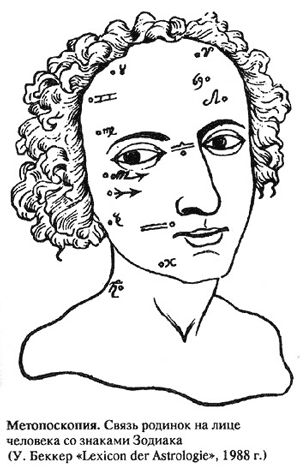 М. занимались многие выдающиеся астрологи (в т.ч. Р.Бэкон, Ч.д'Асколи, П.д'Абано, М.Скот, Дж.Кардано, Дж.Маджини); мы находим ее среди описаний предсказательных искусств у Агриппы Неттесгеймского в его "De incertitudine et vanitate scientarum" (1530). См. Макрокосм и микрокосм. 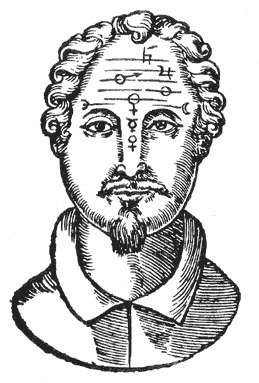 Мидпойнт(англ. Midpoint - "средняя точка"), средняя точка, срединная точка, полусумма (нем. Halbsumme)точка гороскопа, расположенная между двумя элементами карты (планетами, Лунным Узлом, Асцендентом и т.п.) на равном от них расстоянии. Считается, что М. показывает место, где взаимодействие энергий данных двух элементов наиболее сильно, а транзиты, дирекции и прогрессии по точке М. окрашиваются этой смешанной энергией. Особенно значимым является наличие третьей планеты в тесном соединении или точном дуговом аспекте с М. К примеру, две планеты образуют между собой квадратуру, тогда третья планета в их М. даст ключ к разрешению конфликта, созданного этим напряженным аспектом, а прогностическая точка, проходящая по данному М., активизирует, явит этот ключ. Следует учитывать, что каждая пара точек гороскопа имеет два М., расположенных в точной оппозиции друг к другу; М. - не отдельная точка, а ось. Поэтому соединение и оппозиция с М. имеют равную силу. М. употреблялись в средневековой астрологии (в частности, активно использовались Г.Бонати; см. Бонати метод ректификации), но потом были забыты. Их второе рождение связано с именем Альфреда Витте, который включил М. в свою систему анализа гороскопа, отведя им одно из основных мест. Витте убедительно показал значимость М. в работе с астрологической картой, стимулировав интерес к исследованиям в данной области (см. Жребии, Солнечные зависимости, Планетарная картина). Среди астрологов, много сделавших для популяризации использования М., следует также назвать Р.Эбертина (см. Космобиология) и Р.Хэнда (который выступил с пропагандой методики анализа взаимоотношений между людьми на основе изучения карты средних точек между одноименными планетами натальных карт; см. Композит). В уранической астрологии употребляются термины "прямой М." (англ. direct midpoint; означает положение планеты в соединении или оппозиции к М.) и "непрямой М." (англ. indirect midpoint; положение планеты в любом другом напряженном аспекте к М. - 45°, 90°, 135°). Подробнее см. в ст. Планетарная картина. В Приложении приведена интерпретация всех возможных М., формируемых 10 основными планетами, Восходящим Узлом Луны, Асцендентом и Серединой Неба. Микроаспектытермин, предложенный Дж.Эдди для обозначения дуговых аспектов, имеющих величину менее 7°30'. Г.Ватан называет М. все аспекты, имеющие величину менее 2°. См. Малые аспекты.Минорные аспекты(от лат. minor - "меньший")дуговые аспекты, не являющиеся мажорными аспектами. М.а. второстепенны по значимости. А.Подводный отмечает, что при наличии М.а. между двумя планетами включение одной из этих планет не влечет за собой обязательной активизации другой, как в случае мажорного аспекта. Поскольку М.а. очень много (теоретически их бесконечное множество), иногда отграничивают М.а. (в узком смысле этого термина) от малых аспектов, миниаспектов, микроаспектов и макроаспектов, относя к М.а. в узком смысле лишь аспекты, порожденные числами 5, 7, 8, 9, 10, 11 и 12. Н.Маркина указывает, что действие М.а. читается как невидимое, эмоциональное, вызывает беспокойство в соответствующих планетам структурах. Импульс М.а. действует изнутри, воспринимается через косвенные сигналы организма, вызывает изменение тонких химических процессов, ускорение или замедление обмена веществ, высыпания на теле, изменение настроения, формирует в человеке потребность прислушиваться к себе. Минорные дирекции(от лат. minor - "меньший), дирекции минорной дуги, дирекции лунной дугиназвание дирекций, в которых в качестве ключа дирекции используется суточная скорость Луны (см. Лунная дуга). Ср. Мажорные дирекции. Минорные планеты(от лат. minor - "меньший)Меркурий, Венера и Марс. Иногда к М.п. причисляют также Солнце и Луну. См. Быстрая планета (I). Минорные прогрессии(от лат. minor - "меньший)разновидность прогрессий, в которой сидерический месяц приравнивается тропическому году жизни натива. Таким образом, М.п. имеют ключ 27.32 : 365.25 = 1 : 13.368. М.п. не очень популярны среди современных астрологов и обычно используются лишь для уточнения информации, полученной при помощи вторичных прогрессий и третичных прогрессий. Принцип М.п. также используется в прогнозной методике прогрессирующих затмений (см. Месячный потенциал). Мировой гороскоп(лат. Mundanus horoscopus), гороскоп мира (лат. Thema mundi)принятое в поздней вавилонской и поздней египетской астрологии определение положения планет на момент возникновения (в египетской астрологии - на момент нового сотворения) мира. В вавилонском гороскопе (по Циннеру) Солнце находится в Середине Неба в Овне, недалеко к востоку от Солнца расположена новая Луна в Тельце, а к западу - Венера в Рыбах; Юпитер восходит строго на востоке, в Раке; Марс показан незадолго до захода на западе в знаке Козерога; Сатурн находится напротив Солнца (на IC) в Весах, а Меркурий - рядом, к востоку от него в знаке Девы. Распределение этого расположения по конкретным знакам Зодиака произошло несколько столетий спустя и, как считают исследователи данного вопроса, привел к образованию системы экзальтаций (положение планет в М.г.) и падений (расположение в противоположных точках). В этом гороскопе момент сотворения мира - весна, вавилонское начало года. Более поздний М.г. Нехепсона-Петосирида изображает Луну восходящей в 15° Рака, Солнце находится в 15° Льва, Меркурий - в 15° Девы, Венера - в 15° Весов, Марс - в 15° Скорпиона, Юпитер - в 15° Стрельца, в то время как Сатурн заходит в 15° Козерога. Как вавилонский, так и египетский М.г. представляют расположение планет, которое никогда не могло реализоваться в действительности, т.к., например, Меркурий не удаляется от Солнца на угловое расстояние, которое указано в вавилонском гороскопе. М.г. тесно связан с представлениями о великом годе, согласно которым, по истечении срока, равного такому году, должно следовать обновление мира посредством огня (мировой пожар) или воды (всемирный потоп). Одной из причин этого принималось то, что планеты занимают такие же положения, что и в момент сотворения мира.Мифология и астрология(греч. mythologia, от mythos - "сказание, предание" и logos - "учение").Мифы - это сказания о богах, духах, героях, о первопредках, действовавших в начале времен и участвовавших в создании самого мира и его элементов (как природных, так и культурных). Мифология есть совокупность подобных сказаний о богах и героях и, в то же время, система фантастических представлений о мире. В первобытном обществе мифология представляла основной способ понимания мира, а миф выражал мироощущение и миропонимание эпохи его создания. В мифе переплетены зародышевые элементы религии, философии, науки, искусства. Естественно, что астрология - особенно на ранней своей стадии - была теснейшим образом связана с мифологическими представлениями о мире. Семира и В.Веташ в работе "Астрология и мифология" обращают внимание астрологов на существование гуманитарного, или художественно-исторического метода познания в астрологии, позволяющего нам представить картину формирования мышления и психической деятельности человека, которую в наиболее первозданном виде доносит до нас мифология. Видение мира древними легло в основу универсальных астрологических понятий, и оно позволяет нам сегодня выделить то концептуальное ядро, вокруг которого впоследствии сформировались образы планет и знаков Зодиака. Это дает возможность обосновать неслучайность тех представлений, с которыми оперирует современный астролог. В мифах разных культур и народов много общего - типичного и для мышления современного человека. Это в свое время позволило К.Г.Юнгу, исследовавшему религиозные и культурные представления в попытке связать современный научный подход с верованиями прошлого, ввести понятие архетипа. Этот ученый увидел архетипы в астрологических символах и мифах древних, которые послужили их источником. Юнг также считал, что астрология необходима для правильной интерпретации мифологии. Семира и В.Веташ констатируют, что образы планет и знаков Зодиака, призванные описывать любую реальность мира, являются наиболее универсальными архетипами. "Мифология является хорошей базой для проникновения в астрологию и формирования астрологической культуры (грамотности). Значение планеты понято человеком только тогда, когда оно воспринято его психикой. Ключ к нашему восприятию - типический образ. Если образ субъективен, это ключ, открывающий двери вашей личной квартиры, а мифологические архетипы являются универсальной отмычкой общечеловеческой психики. Правда, чтобы увидеть это, в любом мифологическом образе надо найти те черты, которые составляют его глубинную суть и являются общими для разных культурных традиций". Выявление архетипов дает возможность обосновать, расширить и скорректировать наши представления о роли той или иной планеты и знака Зодиака в гороскопе. В то же время астрология способствует и легкому усвоению мифологии, сводя хаотическое множество ее образов в стройную систему, описывающую последовательное развитие человеческого сознания. Семира и В.Веташ указывают, что наиболее древним понятиям хаотического и стихийного, как и древнейшим богам, соответствуют знаки Рыб, Водолея и Козерога. Наиболее молодыми божествами следует признать различные персонификации того, что в астрологии называется планетой Марс. Таким образом, картина мифологических образов, описывающих понятия планет, разворачивается в последовательности, обратной годовому движению Солнца по знакам Зодиака, и соотносится с прецессионным движением точки весеннего равноденствия и сменой астрологических эр. Развитие мифологических представлений в связи с историческими эпохами(по Семире и В.Веташу)Джеймс Льюис отмечает, что хорошо знакомый с мифологией астролог часто способен получить более широкое и глубокое представление от значении планет, знаков Зодиака и т.п. Наиболее очевидна польза знания мифологии при изучении объектов, недавно открытых или недавно вошедших в практику астрологов (напр., астероидов, названных именами мифологических персонажей). См. Астральные мифы, Близнечные мифы, Гора, Древо мировое, Космогонические мифы, Лунарные мифы, Первочеловек, Солярные мифы, Яйцо мировое.Млечный ПутьI. (Греч. galaxias). Пересекающая звездное небо серебристая туманная полоса. В М.П. входит огромное количество визуально неразличимых звезд, концентрирующихся к основной плоскости Галактики. Близ этой плоскости расположено Солнце, так что большинство звезд Галактики проецируется на небесную сферу в пределах узкой полосы - М.П. Мысль о том, что М.П. состоит из бесчисленного множества звезд, первым высказал, по-видимому, Демокрит. Он считал, что М.П. - это рассеянный свет множества звезд, который, несомненно, был бы виден по всему небу, но оказался малозаметным в солнечных лучах. Аристотель опроверг последнее утверждение и сформулировал правильную концепцию, учитывающую движение Земли и форму земной тени, но затем отказался от нее и высказал предположение, что М.П. - это скопление паров раскаленных небесных тел. Ширина М.П. различна: в наиболее широких местах - больше 15°, в самых узких - всего несколько градусов. М.П. проходит по следующим созвездиям: Единорог, Малый Пес, Орион, Близнецы, Телец, Возничий, Персей, Жираф, Кассиопея, Андромеда, Цефей, Ящерица, Лебедь, Лисичка, Лира, Стрела, Орел, Щит, Стрелец, Змееносец, Южная Корона, Скорпион, Наугольник, Волк, Южный Треугольник, Центавр, Циркуль, Южный Крест, Муха, Киль, Паруса, Корма. Неоднородность строения М.П. вызвана, в основном, двумя причинами: 1) действительной неравномерностью распределения звезд в Галактике, где звездные облака можно рассматривать как своеобразные структурные детали; 2) наличием поглощающей среды, которая в виде темных туманностей самых разных форм и размеров придает М.П. причудливые очертания. Клочковатость М.П. хорошо заметна в созвездии Лебедя. Но особенно замечательно очень яркое и плотное звездное облако в созвездии Щита. Несколько звездных облаков есть в созвездии Стрельца. Начиная от Денеба, М.П. ниспадает к горизонту северного полушария неба двумя сияющими потоками. Темный промежуток между ними ("Великая щель"), по-видимому, вызван многочисленными и сравнительно близкими к нам темными туманностями, которые заслоняют области М.П. В южном полушарии неба, вблизи Южного Креста, находится Угольный мешок - черный провал в М.П., который наблюдатели XVII считали настоящим отверстием в небе. Средняя линия внутри М.П. - галактический экватор. Китайцы выделили М.П. уже к VI в. до н.э. как некое явление неизвестной природы. Его называли "Молочным Путем" (!), Серебряной Рекой, Небесной рекой и т.д. (см. Такхай). В астрономии Вавилона это образование называлось "Небесная лента" (шумер. DUR.AN, аккад. rikis same). В Древней Греции этот светлый небесный пояс назывался "gala" - "молоко"; существовала легенда, объясняющая появление этого молока на небе. Зевс приказал поднести своего сына Геракла (который был рожден смертной женщиной, а потому и сам был смертным) к груди спящей Геры, чтобы, напившись ее молока, Геракл стал бессмертным. Внезапно проснувшаяся Гера резко оттолкнула Геракла, который так и остался смертным, а брызнувшее из ее груди молоко образовало на небе светлую полосу. Видимо, после того, как грекам стало известно, что эта серебристая полоса образует на небе замкнутое кольцо, появилось название kiklos galaktikos - "молочный круг". Римляне пользовались как греческим названием, так и самобытным - "Via coeli regia" ("Царский небесный путь"). Контаминация этих двух имен породила современное название М.П. Согласно одному из армянских мифов, когда женщина-оборотень (мардайгайл - "человек-волк") пыталась сожрать пришедшего к ней гостя, он ударил ее кинжалом в грудь; молоко из груди разбрызгалось по небу. В мифологии лакцев М.П. называется "дорога Асса", божества грома и молнии. Асс живет в небесах, ездит в фаэтоне по М.П. Колеса фаэтона и подковы коней при езде по ухабистым дорогам стучат, отсюда - гром, а молнии - это искры из-под колес. В мифах народов самодийской группы М.П. почти повсеместно интерпретировался как лыжня культурного героя (Йомбо у ненцев, Ди'а у энцев) или сына верховного божества (у селькупов). По представлениям финнов, в былые времена существовал огромный дуб (вариант древа мирового), который загораживал кроной Солнце и Луну, но вышедший из моря человечек срубил его; финны считали, что М.П. - это и есть упавший дуб. В бурятской мифологии существуют два варианта объяснения природы М.П. Согласно одному из них, М.П. возник из молока, которое мать всех добрых тенгри Манзан Гурме нацедила из своей груди и выплеснула вслед обманувшему ее Абай Гесеру (герою народного эпоса). По другой версии, М.П. - это "шов неба", зашитый после того, как из него высыпались звезды; по небу, как по мосту, ходят тенгри. Согласно представлениям бушменов (Южная Африка), М.П., красные и белые звезды - это древесная зола, зрелые и молодые коренья хуинь, которые подбросила в небо девушка, рассердившись на мать за то, что та дала ей мало кореньев. М.П. играл важную роль в астрологии инков (см. Индейцев астрология). В европейской астрологической традиции М.П. практически не использовался и не используется. В.Робсон отмечает, что астрологическое влияние М.П. ощутимо в следующих секторах эклиптики: 21° Близнецов - 21° Рака, 12° - 20° Стрельца, 29° Стрельца - 6° Козерога. Робсон считает, что М.П. наделяет сострадательной, гуманной, художественной, вежливой натурой. Если же Солнце или Луна, находясь на долготе М.П., поражены, человек может ослепнуть. Некоторые астрологи связывают с М.П. понятие Via combusta. См. Альбэ. Модераторы(от лат. moderator - "умеряющий"; англ. Moderators), регуляторытермин, употреблявшийся Птолемеем и Плачидо Тити по отношению к Солнцу, Луне, ASC, MC и Колесу Фортуны. Название М. объясняется тем, что аспекты от этих точек гороскопа формируют условия для проявления планет, создавая различные способы их выражения. В настоящее время понятие М. астрологами не используется.Молодая Лунановая ЛунаЛуна в первую неделю после новолуния. В христианской иконографии Дева Мария часто изображалась на фоне неба с тоненьким серпом М.Л. См. Фазы Луны, Неомения. Момент рожденияВ астрологии не существует единого правила, какую фазу отделения ребенка от матери следует считать М.р. Большинство астрологов принимают за М.р. момент первого вдоха или момент первого крика младенца (эти два момента обычно практически точно совпадают). Некоторые астрологи склоняются к мнению, что при рождении каждого человека бывает несколько значимых моментов, на которые можно построить гороскоп (напр., перерезание пуповины, начало независимого существования физического тела ребенка - это "земное рождение", и гороскоп, построенный на этот момент, расскажет о "земных" проблемах и перспективах рожденного; а первый вдох - это "воздушное рождение", и гороскоп данного момента связан с особенностями общения, взаимоотношений, состояния ума натива; выделяют и другие моменты). С.Айзин выдвинул предположение, что с разными этапами рождения человека соотносятся разные системы домов гороскопа. Но проблема, очевидно, еще сложнее. Так, Чарльз Джейн в результате своих исследований пришел к выводу, что М.р., который следует использовать астрологу, не совпадает с каким-то конкретным физическим этапом родов и может, по сути, как предшествовать первому крику (перерезанию пуповины и т.д.), так и следовать за ним. Особые разногласия вызывает определение М.р. при кесаревом рождении, стимулированных родах и прочих случаях, когда "естественное" время рождения младенца неясно. В частности, статистические данные Гокленов показали, что при естественных родах очень рельефно проявлены такие показатели натальной карты, как связь доминирующей планеты с профессией рожденного и явная корреляция с гороскопами родителей; тогда как в случае кесаревых сечений и стимулированных родов эти связи и корреляции не наблюдаются. Однако опыт других астрологов, напротив, показывает полную работоспособность гороскопов на момент "неестественных" родов. С древних времен дебатируется и вопрос о том, что считать более важным - М.р. или момент зачатия (см. Зачатия гороскоп). Для решения проблемы определения М.р. ряд астрологов отстаивает необходимость перед началом работы с любой натальной картой проводить ректификацию. Но другие астрологи не считают необходимым настолько усложнять свою работу.Монгольская астрологияМ.а. берет начало от тибетской астрологии - зурхай, а та, в свою очередь, от китайских и индийских источников. С распространением буддизма тибетская астрология проникла в Монголию. 12-летний животный цикл циклического календаря был введен в Монголии в . 60-летний цикл известен в Монголии с первой половины XIV в. К данному астрологическому циклу восходят многие обряды жизненного цикла и деталями повседневного быта. В этом ряду можно назвать обряд "жилийн оролго" ("поворот года"), совершаемый человеком раз в 12 лет, в годовщину своего циклического знака; деление пространства юрты на 12 хозяйственных сегментов, каждый из которых "привязан" к одному из животных цикла и ассоциирован со свойствами этого знака Зодиака. В . начался 17-й цикл монгольского календаря. Он продлится по . Первый год цикла - год крысы и стихии Дерева. Планеты-управители годов сменяются в следующем порядке: Названия годов 12-летнего цикла: Хулгана (крыса), Морь (лошадь), Бич (обезьяна), Тахиа (петух), Нохой (собака), Барс (тигр), Ухэр (бык), Луу (дракон), Туулай (заяц), Могой (змея), Гахай (кабан), Хонь (коза). Монгольский календарь, помимо понятий "время года", "месяц", "неделя", включал в себя еще некоторые дополнительные единицы измерения времени, также называвшиеся "сезонами"; их в году насчитывалось 36, а иногда называют даже 72. Эти сезоны обозначали время перекочевок, которое определялось ритмом кочевого образа жизни, необходимостью менять пастбища и стоянки. Границы между этими периодами могли быть рассчитаны и по математическо-астрологической таблице, тем не менее обычно их устанавливали "на глаз", исходя из многовекового опыта и погодных условий данного года. Новый год в Монголии отмечался в первое весеннее новолуние. В Монголии имеется много книги по астрологии, но написаны они по-тибетски, т.к. старые монгольские астрологи писали свои сочинения на этом языке, и до сих пор в храмах Монголии читают сутры на тибетском. Есть и монголоязычные источники. Это книги, написанные в XVIII столетии, приблизительно в 1740-е гг.: "Солюциум байрыг пичиг" (книга координат, 38 томов) и очень интересная 7-томная книга, где изложены основы астрологии и даны всевозможные прогнозы, запреты, что можно делать и чего нельзя в такое-то время. Эти книги содержат различные рисунки, таблицы, геометрию, по которым даются предсказания. Уже в наше время было собрано 366 тибетских книг и сделана их библиографическая аннотация на монгольском языке. Теоретической основой развития астрологии как в Тибете, так и в Монголии послужило буддийское сочинение "Калачакра-тантра раджа" (см. Калачакра (I)). Опираясь на положения этого труда, астрологи изучали движение и расположение планет септенера, следили за кометами, туманностями и предсказывали день и час затмений Солнца и Луны. Кроме того, астрономы древности исчисляли по звездам календарь, устанавливали сроки сезонных сельскохозяйственных работ, писали работы по математике. В Монголии о связи космологии с движением звезд писал астролог Лувсанданзанжанцан (1639 - 1704), известный как "Святой лама". Этот астролог стал автором первого монгольского труда по астрологии (на тибетском языке). В . он написал "Главную сутру космологии. Свет отторгающий и принимающий" (пособие по астрологии). В Ургинском монастыре были напечатаны два тома его трудов по медицине, философии, астрологии, этике. А через шестьдесят лет после этого историк, философ и астролог Сумбэ хамбо Ишбалжир (1704 - 1788) стал родоначальником собственно монгольской школы астрологии, приспособив распространенные в Тибете астрологические принципы к природно-географическим условиям Монголии. Ведущим представителем этой школы является Цахар гэвш Лувсанчултэм (1740 - 1810). В . в Урге (Улан-Батор) была создана школа астрологов, которая готовила и профессиональных гадателей. Во многих монастырях существовали храмы астрологии. Главными теоретическими трудами считались "Калачакра-тантра раджа" и ее комментарий - "Чистый лунный свет", разъясняющий смысл учения. Среди профессионалов в этой области устраивались традиционные диспуты. Отличившиеся своими познаниями ламы-астрологи получали титул "зийрэмба", т.е. "ученую степень астролога". В XVIII - XIX вв. из монастырских астрологических школ в Урге было выпущено 300-400 учеников-астрологов, они разъезжались по аймакам, где организовывали свои школы. Тибето-монгольские астрологи написали целый ряд трудов, в которых разрабатывались математические методы изучения движения звезд и планет. Они составляли календарные циклы сельскохозяйственных работ, давали советы для различных жизненных ситуаций. Во вводной астрологической части к календарю авторы помещали краткие сведения о себе, о дате написания книги, освещали основные события религиозной и светской жизни, а также историю монастыря. Затем подробно описывали положение Луны, Солнца и пяти планет в этом году, указывая даты затмений, давали прогноз погоды на год вперед, определяли, урожайным будет год или нет, сколько будет осадков, предсказывали события. После революции начались гонения на астрологию: лам расстреливали, книги сжигали, - поэтому последние 50-60 лет астрологии как таковой в Монголии не было. Но в 1990-е гг. стали происходить изменения, начали активно возрождаться старые традиции Монголии, в т.ч. и астрология, были созданы две астрологические организации. В . был организован Астрологический союз. Во главе союза стоит настоятель монастыря лама Пуруг-Шинуул, его заместители - сотрудники астрономической обсерватории. В союзе состоит несколько тысяч человек, но это в основном любители и интересующиеся астрологией. Союз организует кратковременные курсы и школы (3-4-х-недельные). Союзом издаются журнал "Монгол зурхайн" и астрологические брошюры. В том же . в Улан-Баторе состоялась всемирная ассамблея монголов, на которой обсуждались проблемы возрождения национальной культуры Монголии, в т.ч. астрологии. В рамках этой ассамблеи была создана вторая астрологическая организация - Интернациональный союз монгольской астрологии. Туда входят представители Внутренней Монголии, Тайваня и др. регионов. Этому союзу было поручено создать проект развития астрологии. М.а. базируется на сочетании методик индийской астрологии с методиками китайской астрологии. Из Индии пришла система знаков Зодиака и 28 лунных стоянок - накшатр. Монгольские названия накшатр являются искаженными санскритскими названиями. Из Китая монгольские астрологи заимствовали систему 12 циклических знаков и соотнесение 5 планет с пятью стихиями китайской натурфилософии; при этом, как и в Китае, планеты называются по управляемым ими стихиям (Марс - "Огонь", Меркурий - "Вода", Юпитер - "Дерево", Венера - "Золото (Металл)", Сатурн - "Земля (Почва)"). Синкретичный характер М.а. подтверждается тем фактом, что в ней используется и система соотнесения планет с четырьмя стихиями индийской натурфилософии: Солнце и Марс - Огонь, Венера и Сатурн - Земля, Луна и Меркурий - Вода, Восходящий Узел Луны и Юпитер - Воздух. Как и в других странах древнего и средневекового Востока, в Монголии астрология, астрономия и календарные вычисления считались неразрывно связанными и изучались как единая дисциплина. МорияМорайя (Morya)гипотетическая планета, движущаяся за орбитой Плутона. Сидерический период обращения M. оценивается в 640 лет (большая полуось орбиты a=75.1 а.е.). Координаты Л. в дни соединения этой планеты с Солнцем: С пропагандой использования М. в астрологической практике выступал видный американский астролог середины ХХ в. Чарльз Джейн. В частности, он включил эту планету в свою оригинальную систему пренатальных и постнатальных эпох, считая, что "гороскопы эпох М." дают ценную информацию о судьбе, фатуме человека, показывают, что человек должен терпеть и принимать, какие кармические долги ему необходимо отдать, какие негативные моменты ему следует проработать, трансмутировать, преобразовать в этой жизни. Мужские градусыградусы зодиакального круга, которые считаются связанными с рождением мальчиков или с проявлением мужских черт во внешности и характере. Список М.г. и женских градусов по У.Лилли см. в Приложении. Н.Девор отмечает, что если Асцендент натальной карты попадает в один из этих градусов, то во внешности натива будут присутствовать мужские черты, даже если это женщина. Мужские домаI. Нечетные дома гороскопа (I, III, V, VII, IX, XI), символически соотносящиеся с мужскими знаками. II. У некоторых авторов - дома четных квадрантов гороскопа (IV, V, VI, X, XI, XII). Мужские знакиактивные знаки, позитивные знакинечетные знаки Зодиака, т.е. Овен, Близнецы, Лев, Весы, Стрелец, Водолей. Это знаки тригонов Огня и Воздуха. Противоположность - женские знаки. В индийской астрологии эти шесть знаков называют жестокими (санскр. krura), в то время как мужскими считаются знаки Овна, Льва, Скорпиона, Козерога и Водолея. См. также Нара-раси. Мужские планетыпланеты, символически связанные с мужским полом. К ним обычно относят планеты, названные в честь мифологических персонажей мужского пола, т.е. Гелиос (Солнце), Марс, Юпитер, Сатурн, Нептун, Плутон. В этот список не включен Меркурий, поскольку он считается анцепсом, совмещающим качества обоих полов, и Уран, поскольку согласно мифу он был оскоплен своим сыном Кроносом (Сатурном). Некоторые астрологи указывают, что Меркурий можно классифицировать как М.п., когда он имеет дуговой аспект с М.п. или находится в мужском знаке. Птолемей относил к двойственным планетам еще и Солнце. Иногда термин "М.п." используют в приложении к янским планетам. Для целей медицинской астрологии, как указывают Р.Х.Оливер и Г.Дарлинг, лучше всего подходит другая классификация, согласно которой М.п. являются Солнце, Марс и Плутон; женскими - Луна, Венера и Нептун; нейтральными - Меркурий, Сатурн, Уран. Юпитер считается гермафродитом - и мужской, и женской планетой одновременно. В индийской астрологии к М.п. относят Солнце, Марс и Юпитер, а Сатурн и Меркурий считаются "импотентами". Мунданная астрология(лат. Astrologia mundana, Astrologia mundi - "астрология мира (Вселенной)"),мировая астрологияотрасль астрологии, изучающая исторические и культурные тенденции, судьбы наций и больших групп людей, метеорологические условия и землетрясения, прочие важные мировые события. М.а., очевидно, является древнейшей отраслью астрологии. Уже в III тыс. до н.э. в Месопотамии получила развитие астрология предзнаменований, которая концентрировалась на общегосударственных вопросах (см. Вавилонская астрология). В I тыс. до н.э. эти методики из Месопотамии распространились по многим регионам Старого Света, проникли в Египет, Индию и даже в Китай. С появлением гороскопной астрологии М.а. получила новый мощный импульс к развитию, стали строиться и изучаться гороскопы правителей, городов, стран, мирных договоров и т.п. Представления о том, что свой гороскоп имеют не только люди, но и города и государства, впервые зафиксированы в I в. до н.э., когда астролог Луций Таруций Фирман рассчитал гороскоп основания Рима (кстати, это был и первый известный случай использования ректификации). История Римской империи дает нам много примеров влияния астрологов, занимающихся М.а., на жизнь страны. В других регионах М.а. также развивалась. В частности, персидскими астрологами была разработана оригинальная концепция астрологической периодизации истории на основании циклов соединений Юпитера с Сатурном. Впоследствии методики античной и персидской М.а. были заимствованы исламской астрологией. В христианском мире М.а. также играла большую роль: в византийской астрологии, а впоследствии (начиная с XI в.) и в европейской астрологии М.а. была одной из важнейших отраслей. Независимо от европейского и азиатского влияния самобытная система М.а. была создана индейцами Месоамерики (см. Индейцев астрология). Основными направлениями в М.а. являются:политическая астрология, изучающая политически организованные группы, такие как нации и крупные города; астрогеология и астротопология, изучающие корреляцию между различными частями земной поверхности и астрологическими факторами; историческая астрология, или астрология циклов и мировых периодов, занимающаяся "структурированием" истории; метеорологическая астрология, изучающая изменения климата и погоды; астросейсмология, изучающая сейсмическую активность земной коры и извержения вулканов. Некоторые направления М.а. имеют давнюю традицию исследования, тогда как другие разработаны слабо. Техники, используемые в М.а., весьма различны. Среди основных методик М.а. следует упомянуть: Анализ карт, рассчитанных на важные моменты в жизни государства, нации, города или в истории сообщества, - такие как коронации, инаугурации, подписание международных договоров, издание декретов, принятие законов и т.д., а также карт различных стихийных бедствий, крупных аварий и т.п. Анализ натальных карт ведущих политиков и их синастрия с картами первой группы. Анализ карт затмений и лунаций и их резонанса с картами первых двух групп. Анализ ингрессивных карт и их резонанса с картами первых двух групп. Изучение циклов планет, стеллиумов и взаимных аспектов мажорных планет. Изучение редких астрономических событий (напр., появления ярких комет) и их значения для земного шара и отдельных регионов. Основные значения планет в М.а.:Солнце - высшая власть нации, символический глава государства, сильный политический лидер; мифы и образы, через которые видят государство другие страны; Луна - то, на чем основывается государственная власть Солнца, народные массы; мнение народа и популярная идеология; Меркурий - средства коммуникации нации; Венера - объединение нации в государство естественным путем; социальные удовольствия; мода, артисты, архетип женщины; национальные ресурсы, финансовые институты; сельское хозяйство; экономика страны; Марс - потребность нации иметь врагов, выражать себя агрессивно; военизация правительства; антисоциальные акты; Юпитер - общественные ценности и система верований; законы, средства контроля над народом; печать, университеты; национальное представление о благосостоянии; финансы; образы нации; Сатурн - мембрана, которая отделяет личное бессознательное от коллективного бессознательного; гражданские институты, хранящие порядок; общественные ограничения, табу; полиция; реакционные силы; традиции; Уран - все революции и нововведения в обществе; забастовки; политические инциденты; войны; ядерная энергия; Нептун - идеи об идеальном обществе (в т.ч. социализм); коллективная потребность в совершенстве; иллюзии и смешение; мировые скандалы; Плутон - скрытые, секретные и теневые стороны общества; тайная полиция; организованная преступность. Значение домов гороскопа в М.а.:I - нация в целом; миф нации, ее образ, природа государства; II - способ снабжения продуктами и др. экономическая деятельность; отношение к национальному наследию, к общественным ценностям; коллективная безопасность; III - торговля; коммуникации, общий язык; система образования; соседние страны и связи с ними; IV - семьи, кланы; коммуны вокруг земли; оппозиция правительству и идеология масс; земледелие; роль женщины в обществе; V - удовольствия, театр, кино, спорт; рождаемость; высшее общество; спекуляция и ее связь с национальной экономикой; VI - сфера обслуживания; рабочий класс, служащие, солдаты, армия; сфера здравоохранения; социалистические партии и профсоюзы; VII - отношения с другими странами; соглашения, альянсы; образ врага; VIII - финансовые отношения с другими странами; смертность, обязанности по похоронам; обновление нации и ее духовный уровень; IX - законы; транспортные коммуникации, пароходство; философия, которую выбирает общество, и конфликты на этой почве; моральные ценности, сохраняющие общественный порядок; X - правительство, аристократия, руководящий класс; национальный престиж - как нацию видят соседи. МС - идеалы, культивируемые обществом; XI - правительственные институты; надежды нации; XII - больницы, монастыри, тюрьмы, места уединения; все, направленное против существующего порядка; оккультный и мистический аспект философии и религии. Мунданное соединениеастрологическое явление, когда две планеты расположены на разных углах карты (напр., Марс на Асценденте, а Сатурн на Десценденте, или Солнце на МС, а Венера на Вертексе). Г.Дарлинг считает, что М.с. образуется, когда орбис соединения планеты с углом не превышает 5°. Планеты в М.с. считаются находящимися в сильном взаимодействии. См. также Паран, Мунданные аспекты. Мунданные аспекты(англ. Mundane aspects), земные аспекты.I. Горизонтальные аспекты (англ. horizontal aspects) - особая разновидность дуговых аспектов. При расчете М.а. величина каждого дома гороскопа принимается равной 30° и, исходя из этого, пересчитывается расстояние между планетами. Так, планета, стоящая ровно в центре III дома, окажется в мунданном трине с планетами в центре VII дома и в центре XI дома. Т.о., в системах равных домов М.а. идентичны обычным дуговым аспектам. Согласно Девору, М.а. формируются только планетами на куспидах домов гороскопа, например, планета на куспиде X дома будет находиться в мунданном секстиле к планете на куспиде XII дома. Наиболее сильным М.а. является расположение двух планет на углах карты - т.наз. мунданное соединение (не следует путать этот термин с соединением в обычном смысле). М.а. имеют такое же отличие в интерпретации от обычных, зодиакальных аспектов, как круг домов - от круга Зодиака. А.Лео отмечает: "Значение М.а. нельзя недооценивать. Хотя они и не так сильны, как зодиакальные аспекты, но все же имеют значение и обычно влияют на тело или чисто материальные дела". Д.Куталев указывает, что интерпретация М.а. меняется в зависимости от выбранной системы домов. Литература:1. deVore N. Encyclopedia of Astrology. 2. Лео А. Полный астрологический словарь.II. Дуговые аспекты, измеряемые вдоль небесного экватора. См. Аспект экваториальный.Мутабельные знаки(лат. mutabilis - "переменный, шаткий, ненадежный"), переменные знаки, подвижные (лат. commotus) знакизодиакальные знаки, в которых Солнце находится в конце астрономических времен года: Близнецы (конец весны), Дева (конец лета), Стрелец (конец осени), Рыбы (конец зимы). Доминанты - Меркурий и астероиды, возглавляемые Церерой. Для людей, имеющих в натальном гороскопе выделенные М.з., характерна изменчивость поведения, колебания; стратегия у них подменяется тактикой. Они умеют ловить момент, быстро адаптироваться, их отличает гибкость, мобильность, способность входить в резонанс с другими людьми. Они очень тонко реагируют на то, что происходит в жизни, их переменчивость всегда соответствует окружающей действительности и моменту времени. Такой человек легко переходит от одного типа деятельности к другому, легко переключается. У него есть потребность в постоянном изменении, движении для сохранения эмоционально, ментального и пр. равновесия. М.з. дают непостоянство, склонность обходить препятствия, а не противостоять им прямо. М.з. ассоциируются с конечностями, легкими и кишечником. ННаправленный аспектредко употребляемое название дугового аспекта между двумя точками (планетами, куспидами домов и т.п.), находящимися в разных гороскопах (натальном и прогрессивном гороскопах, натальном гороскопе и соляре и т.п.).Напряженные аспектыдисгармоничные аспекты, диссонансные (от лат. dissonans - "нестройно звучащий") аспекты, неблагоприятные аспекты, злотворные аспекты, злые аспектыгруппа дуговых аспектов. К Н.а. относят оппозицию (180°), квадратуру (90°), полуквадрат (45°) и полутораквадрат (135°). Некоторые астрологи также включают в данную группу соединение со злотворными планетами и аспекты, порожденные числами 16 и 32 (седециль (22°30') и его кратные, 11°15' и т.п.). В классической астрологии Н.а. считались действующими в целом негативно - это аспекты дисбаланса, трудностей, напряжения, борьбы, конфликта, неблагоприятного развития событий, неожиданных препятствий, неудач и т.д. Однако многие современные астрологи выступают против такого одностороннего и упрощенного подхода. Во-первых, Н.а. часто показывают наличие проблемы и акцентируют необходимость ее разрешения; поэтому люди с большим количеством Н.а. в своей натальной карте более подготовлены к трудностям жизни, нежели люди с преобладанием гармоничных аспектов, они способны решать проблемы, не оттягивая до последнего и не строя иллюзий, что "все разрешится само". Во-вторых, многие исследователи отмечают, что Н.а. символизируют д е й с т в и е, показывая, как энергии планет могут действовать в физическом мире (тогда как гармоничные аспекты не обязательно проявятся событийно). Поэтому Н.а. имеют особое значение при изучении событийного ряда. В частности, сторонники Гамбургской школе астрологии и космобиологии Р.Эбертина в своей работе ограничиваются использованием только Н.а., практически не привлекая другие аспекты. Исходя из вышесказанного, ряд астрологов предлагает окончательно отказаться от использования термина "Н.а.". В частности, А.Подводный указывает, что "гармоничность" или "напряженность" аспектов зависит не только от их угловой величины, но и от уровня проработки гороскопа (см. Космические посвящения). Нарос(Naros), нерос (Neros)название большого планетного цикла в древневавилонской и древнееврейской астрологии. Знание Н. было сокровенным и считалось истинным "секретом Бога", раскрытие которого во время преобладания религиозных мистерий и господства жрецов каралось смертью. Е.Блаватская отмечает, что существовало три цикла, называемых Н. Меньший из Н. длился 600 лет и составлял 1/12 часть большого цикла в 7200 лет, двойного сароса, представляющего собой наложение циклов Юпитера, Сатурна, Урана и Нептуна (см. Циклы планет). Каждые 600 лет происходит значимое изменение положений этих планет: Юпитер и Нептун смещаются на 8 знаков Зодиака, Сатурн - на 5, а Уран - на 3 знака. Кроме того, в конце каждого 600-летнего периода Солнце, Луна и Марс занимают одно и то же положение в Зодиаке и находятся в одних и тех же взаимных аспектах. Н.Девор считает, что, поскольку из мажорных планет каждые 600 лет образуют один и тот же взаимный аспект только Юпитер и Нептун, цикл Н. характеризуется влиянием на религию и философию, а не на политику и экономику (что было бы при главенстве остальных мажорных планет). Влияние Нептуна на значение цикла Н. выражается в мистическом плане и связано с откровением высших космических и мистических учений при посредстве великого духовного Учителя. Юпитер же представляет развитие и утверждение социальных институтов, связанных с религией и ритуалом. Хорошей иллюстрацией значимости Н. являются хронологическая таблица, приводимая Н.Девором: . до н.э. - рождение Будды (буддизм), Махавиры (джайнизм), Пифагора; деятельность Лао-Цзы (даосизм). . н.э. - миссия Христа (христианство). . - хиджра Мухаммеда (ислам). . - св. Франциск Ассизский (подъем католицизма). . - рождение Баба и Баха-уллы (основателей бахаизма) и Мэри Беккер-Эдди (основательницы христианской науки). В каждом из приведенных случаев имело место некое откровение Учителя и развитие его в религию с определенным числом последователей.Насильственные знакистаринное название зодиакальных знаков, в которых расположены обители или экзальтации злотворных планет (Марса и Сатурна), т.е. знаков Овна, Весов, Скорпиона, Козерога и Водолея. К Н.з. также относили те знаки или части знаков, в которых расположены злотворные неподвижные звезды.Натуральный гороскопсимволический гороскопсхема, оформленная в виде символической астрологической карты, в которой Асцендент совпадает с Овна точкой, куспид II дома - с 0° Тельца, куспид III дома - с 0° Близнецов и т.д., так что все дома гороскопа совпадают со знаками Зодиака, символически им соответствующими. При этом все планеты расположены в своих обителях: Солнце - во Льве, Луна - в Раке и т.д. Н.г. используется как наглядное пособие в учебных целях. Наука и астрологияАстрология с момента своего возникновения и вплоть до эпохи Возрождения считалась научной дисциплиной, неразрывно связанной с астрономией. Кроме того, обе эти науки тесно соприкасались с математикой, так что термины "астроном", "астролог" и "математик" были синонимичными. Астрономия занималась наблюдением неба, математика - расчетами движения небесных тел и вычислением данных для гороскопов, а астрология - интерпретацией полученных данных. Лишь в Новое время эти три дисциплины были окончательно разграничены, поскольку астрологии к этому времени было отказано в научности. Современный американский исследователь Г.Перри подчеркивает, что расхождение астрологического и научного пути познания мира было связано с переходом к новой научной парадигме. Он пишет: "В механистической парадигме современной науки общепризнанно, что самым лучшим методом для демонстрации обоснованности гипотезы является экспериментальный. Но именно такие эмпирические и количественные методы современной науки привели к отказу от астрологии в XVII веке - не потому что такие методы опровергли астрологию, а потому что применение экспериментального метода заключило астрологию в теоретическую "смирительную рубашку", из которой она не могла высвободиться сама. Эмпирическая наука основана на некоторых метафизических предположениях, которые препятствуют ей видеть любые истины, кроме тех, которые попадают в пределы сферы действия используемого ею метода. Но астрология не сообразуется с этим путем знания. Поэтому ее истины или невидимы или кажутся неподтвержденными".Далее Г.Перри утверждает: "Пока астрологи полагают, что единственный способ отстоять свою модель - через экспериментальный метод механистической науки, они находятся в плену "уловки-22": астрология должна соответствовать принятому экспериментальному методу, но экспериментальный метод по сути своей несовместим с астрологией. К счастью, существует альтернативная парадигма, в пределах которой можно рассматривать и проверять утверждения об истинности астрологии. Это - органическая парадигма донаучных культур, которая сегодня возникает вновь под заголовком "наука постмодернизма". В недавнее время произошло довольно радикальное изменение в философии науки, которое позволяет практикам принять истины, век назад казавшиеся магическими. Значение этого трудно переоценить, ведь это изменение берет свое начало из магического, органического восприятия мира донаучных культур, в рамках которого астрология росла и процветала. С моей точки зрения, более широкое принятие и открытое использование астрологии, скорее, возникнут благодаря изменению парадигмы, чем благодаря экспериментальной науке в пределах старой парадигмы. Эта новая, возникающая парадигма не только способна обеспечить атмосферу понимания, благоприятную для астрологии, но и предоставить альтернативные методы исследования, которые находятся в согласии с тем типом знания, который исповедует астрология".Однако следует признать, что не только в древности и средние века астрология тесно переплеталась с наукой, но и что даже в Новое и новейшее время, в эпоху торжества механистической парадигмы, ряд ученых продолжал считать астрологию способной обогатить науку (и наоборот). Историки науки признают, что именно нужды астрологии являлись на протяжении всей истории Древнего мира и средних веков главным стимулом для развития астрономии. Многие разделы математики также обязаны своим прогрессом астрологии. Это в первую очередь относится к сферической геометрии, а также к теории логарифмов. В XX в. особо тесное сотрудничество было налажено между астрологией и статистикой: статистическое подтверждение или опровержение астрологических утверждений стало одним из ведущих направлений в современной "науке о звездах". (см. Статистика и астрология). География, космография и морская навигация были связаны с астрологией на ранних этапах своего существования - во многом благодаря неразрывной связи астрологии и астрономии. Физика сотрудничала с астрологией по крайней мере с эпохи античности, пытаясь дать объяснение механизмам воздействия небесных тел на земную жизнь. Несмотря на то, что удовлетворительного физического обоснования астрологическим влияниям в целом до сих пор не найдено, сами поиски стимулировали научную мысль, подтолкнув ученых к созданию многих физических моделей, сыгравших большую роль в развитии науки. Кроме того, в отдельных случаях физика смогла дать научное подтверждение некоторых явлений - таких, как зависимость морских приливов и отливов от Луны и негативное воздействие определенных взаимных положений планет на условия радиосвязи. Химия с первых шагов находилась под воздействием астрологических идей. Как известно, современная химия выросла из концепций средневековой алхимии, которая оперировала астрологической символикой. Уже в XVI - XVII вв., после отделения химической науки от алхимии, некоторые ученые (в частности, Парацельс и Дэвисон) делали попытки обоснования химических процессов с точки зрения астрологических теорий. Новую жизнь взаимодействию астрологии и химии дали исследования ученых XX в. и прежде всего - Лилли Колиско. Эта немецкая исследовательница экспериментально показала, что процессы в растворах металлов ощутимо изменяются под воздействием аспектов между планетами (см. Колиско эффект). Это открытие послужило стимулом к новым совместным исследованиям химиков и астрологов. Достаточно активным можно назвать взаимодействие астрологии и биологии. Первые зоологические и ботанические классификации, возникшие в эпоху античности, основывались на астрологических представлениях. Например, в ботанике считалось, что каждая планета, каждый знак Зодиака оказывают влияние на определенную, свою группу растений, с которой их соединяют отношения подобия. Строение отдельного растения также изучалось с точки зрения соответствия отдельных частей растения планетам. Подобные концепции использовались в науке вплоть до эпохи Возрождения. Еще большую популярность получили системы астрологического определения наиболее благоприятных дат для различных сельскохозяйственных мероприятий: посева тех или иных растений, их прополки, подрезки, сбора и т.д. Системы подобного рода широко используются и по сей день. Наиболее явным и ощутимым воздействием небесных тел на биологические объекты является действие Солнца и Луны. Общеизвестна корреляция поведения животных и растений с фазами Луны, затмениями, пиками солнечной активности. Многим аспектам воздействия Солнца и Луны на земные явления найдено научное объяснение. Результатом этого стало создание особых научных дисциплин: селенобиологии и гелиобиологии. Интересно отметить особую судьбу метеорологии. Изначально она была частью астрологии: само название "метеорология" говорит о том, что раньше появление метеоров связывали с изменениями погоды. Метеорологическая астрология является одной из древнейших отраслей "науки о звездах". Лишь в Новое время астрологическим факторам при прогнозировании погоды перестало уделяться внимание. Однако в современной метеорологии отмечается своего рода "возвращение" к астрологии на новом витке: в частности, признается связь погоды с таким астрономическим фактором, как солнечная активность. В последние десятилетия заметен курс на сближение с астрологией таких научных дисциплин, как геология и сейсмология. Ведутся исследования роли астрономических факторов на сейсмическую активность, разрабатываются модели геологической истории Земли с привлечением астрологических концепций (см., в частности: Кузнецов А. Заметки об астрологии геологических эпох.// Урания. - 1992. - N 2-3). С древнейших времен ведет отсчет использование астрологии в медицине. Гиппократ, стоявший у истоков западной медицины, утверждал: "Врач должен использовать астрологическое знание. Если же он этого не делает, то его скорее можно счесть умалишенным, чем врачом".На протяжении многих столетий (вплоть до эпохи Нового времени) знание астрологии было обязательным для врача. Время приема лекарств, время кровопусканий и прочих медицинских действий, подбор тех или иных лечебных средств, - все это делалось с учетом положения небесных тел. В наши дни эти старинные принципы вновь начинают входить в реалии медицины. Особо следует отметить работу И.Ю.Подольского, современного российского врача, работающего в Краснодаре. Им была разработана методика, позволяющая определить влияние астрологической ситуации на ход хирургических операций, на состояние больных, на действие медикаментов и т.д., а также снизить до минимума возможность негативного исхода лечения. Высокая результативность данной методики засвидетельствована статистическими данными Министерства здравоохранения РФ. См. также Медицинская астрология. Области приложения астрологии распространяются и на сферы изучения других наук: от экономики до социологии. Из гуманитарных дисциплин наиболее тесное и плодотворное взаимодействие с астрологией наблюдается в психологии и психиатрии. Разработки К.Г.Юнга сделали возможным признание астрологии со стороны многих представителей этих наук, и построение гороскопа в настоящее время является одним из признанных инструментов психоанализа. (см. Психология и астрология). Подытоживая данный краткий обзор, отметим, что астрология, потерявшая статус науки в западном мире, в странах Востока продолжала сохранять свое положение полноправной научной дисциплины вплоть до XX в. Более того, как показал крупный современный синолог А.Кобзев, в китайской традиции на протяжении тысячелетий астролого-нумерологическая теория (сян шу чжи сюэ) играла роль единой научной методологии. На Западе интерес к астрологии со стороны науки, угасший было в XVII - XIX вв., с новой силой вспыхнул в современную эпоху, и вполне возможно, что обновленная астрология станет полноправной научной дисциплиной XXI в.Небесная картакарта звездного неба, звездная картакартографическая проекция небесной сферы на плоскость, в отличие от гороскопа (I). Н.к. строится с помощью тех же проекционных методов, что и географические карты.  Небесная сферавоображаемая сфера произвольного радиуса с центром, совпадающим с началом заданной системы отсчета. На понятии Н.с. основываются системы небесных координат . В соответствии с решаемой задачей используются топоцентрическая Н.с. (центр - в точке наблюдения), геоцентрическая Н.с. (центр ее совпадает с центром масс Земли), гелиоцентрическая, планетоцентрическая и др. небесные сферы. Изменение координат небесного тела при переходе между системами координат с различными центрами определяется соответствующим параллаксом. Например, при переходе от геоцентрических к гелиоцентрическим координатам учитывается годичный параллакс небесного тела. Однако для далеких объектов (неподвижные звезды, галактики и т.п.) изменение координат, связанное с изменением положения центра Н.с. в пределах Солнечной системы, пренебрежимо мало. Понятие Н.с. восходит к существовавшим с глубокой древности представлениям о сфере (хрустальной или какой-либо другой), на которой закреплены звезды. Еще греки считали, что неподвижные звезды располагаются на сферической поверхности, называемой звездной сферой. Солнце, Луна и звезды проектировались по лучу зрения на эту сферу. Это понятие как очень удобная абстракция используется и по сей день. Сечения Н.с. плоскостями, проходящими через ее центр, образуют на сфере большие круги, с остальными плоскостями - малые круги. Прямая, проведенная параллельно местной отвесной линии через центр Н.с., пересекает сферу в точках зенита и надира. Большой круг, плоскость которого перпендикулярна этой прямой, называется математическим, или астрономическим горизонтом. Прямая, проходящая через центр Н.с. параллельно оси вращения Земли, называется осью мира и пересекает сферу в полюсах мира. Большой круг Н.с., плоскость которого перпендикулярна оси мира, называется небесным экватором, а большой круг, проходящий через полюсы мира и зенит, - небесным меридианом. Эклиптика, плоскость которой параллельна плоскости орбиты Земли, пересекается с небесным экватором в т. наз. точках весеннего равноденствия и осеннего равноденствия. Таким образом, основными кругами Н.с. являются: эклиптика, небесный экватор, горизонт, небесный меридиан; а основными точками Н.с. - зенит, надир, полюсы мира (северный и южный), полюсы эклиптики (северный и южный), точки равноденствий и солнцестояний (летнего и зимнего), точки севера, юга, востока и запада. См. Системы небесных координат. Немые знаки(англ. Dumb Signs, Mute Signs), безмолвные знакизнаки Зодиака: Рак, Скорпион и Рыбы (согласно некоторым авторам - также последние 15 ° Стрельца ). В классической астрологии считалось, что если какой-либо из Н.з. находится на Асценденте натальной карты, а Меркурий поражен или имеет аспект со злотворной планетой (особенно напряженный аспект с Сатурном), находящейся в одном из Н.з., это является указанием на возможность нарушений речи. Неомения (греч. neomenia - "новолуние"), первый свет (устар.) - первая видимость молодой Луны на вечернем небе (через 1-3 дня после новолуния). В Н. Луна может наблюдаться в сумерках за несколько минут до захода. Многие народы древности использовали лунный календарь, в котором за начало нового месяца принимался момент Н. У древних греков день Н. был посвящен Аполлону. См. Фазы Луны.НептунНептун (лат. Neptunus) - восьмая от Солнца большая планета Солнечной системы (большая полуось орбиты a=30.061 а.е.). Впервые существование Н. было зарегистрировано Г.Галилеем, наблюдавшим планету в 3 ч ночи по местному времени 28 декабря . во Флоренции, но ошибочно принявшим Н. за неподвижную звезду. Французский астроном Лаланд нанес Н. на карту звездного неба в ., также посчитав этот объект звездой. "Официальное" открытие Н. произошло вечером 23 сентября .: немецкий астроном Иоганн Галле (Берлин) обнаружил Н. на основании расчетов французского математика Урбена Леверье. Физические характеристики Н.: масса М=17.135 массы Земли, радиус R=24100 км (3.78 R Земли), средняя плотность = 1.62 г/куб.см, наклон оси вращения 29°, период вращения P и продолжительность солнечных суток 16ч03мин. Удаление от Земли: максимальное - 31.85 а.е.; минимальное - 30.82 а.е. Параметры орбиты Н.: сидерический период обращения вокруг Солнца Т=164.78829 года, эксцентриситет e=0.008, наклонение i=1° 47', средняя линейная скорость движения М. по орбите Va=5.4 км/с, средний синодический период обращения S=367.48 сут. Долгота восходящего узла на . - 131.505 °, годичное изменение долготы узла +0.66'. Долгота перигелия на . - 44.406°, годичное изменение перигелия +0.48'. Средняя скорость движения по эклиптике - 21.5" за сутки; максимальная скорость - 3' за сутки; продолжительность ретроградной фазы - 5 сут; доля ретроградной фазы - 40% от S; среднее значение дуги попятного движения - 3°. Н. ретрограден, когда удален от Солнца больше, чем на 100°. Н. имеет восемь спутников и шесть колец. Первый из открытых (.) спутников, Тритон, имеет обратное движение. Это довольно большой спутник радиусом около . Второй открытый спутник, менее крупный и более далекий, - Нереида, - испытывает, пожалуй, самые большие среди всех известных спутников относительные возмущения (от Тритона). Этот спутник радиусом около  был обнаружен в . В . "Вояджер-2" обнаружил у Н. шесть новых спутников (Наяда, Таласса, Деспина, Галатея, Ларисса, Протей) и систему колец. Данная планета была названа именем одного из древнейших римских богов. Первоначальная природа и культ Н. известны мало, но, видимо, он всегда был связан с водой, что обусловило его отождествление с греческим Посейдоном не позднее начала III в. до н.э. Праздник Н. - нептуналии - справлялся 23 июля с целью предотвращения засухи (во время праздника строились хижины из листьев). Как морской бог Н. (иногда с божествами - персонификациями бури, ветров, штиля, хорошей погоды) почитался людьми, связанными с морем или отправлявшимися в морское путешествие. Отождествление его с Посейдоном обусловило связь Н. с лошадьми и его эпитет "конный", роль Н. как бога всаднического сословия; введение культа Н., как и учреждение праздника конного Н., приписывалось Ромулу. В провинциях с Н. отождествлялись местные боги вод и моря. См. также другие изображения Нептуна: Нептун и Амфитрита, Статуя во Флоренции. Для алхимиков Н. был просто символом воды. В то же время открытие психоаналитиков, что океан является символом бессознательного, вне всякого сомнения подтверждает взаимосвязь Н. с глубинными пластами индивидуальной (и всеобщей) души. Поль Диль (Diel P. Le Symbolisme dans la mythologie grecque. - Paris, 1952) считает, что Н., подобно Плутону, символизирует негативный аспект духа. Он является властелином глубин подсознания и бурных вод жизни, он тот, кто напускает бури - олицетворяющие страсти души, - особенно в их крайней, разрушительной форме. Диль интерпретирует трезубец как эмблему тройственного греха, возникающего в процессе разложения трех "жизненных импульсов" духа (сохранения, воспроизведения и развития), добавляя, что трезубец является также атрибутом сатаны. В астрологии Н. - иньская, холодная, влажная, высшая планета четвертого уровня (см. Уровни планет), связанная со стихией Воды. Ночная обитель Н. - Рыбы, дневная обитель - Стрелец, знак экзальтации - Водолей (некоторые астрологи считают, что Н. экзальтирует во Льве, Стрельце или Раке). Графический символ Н. - полукруг, расположенный над крестом, т.е. стилизованный трезубец морского бога. Н. астрологически представляет принципы синтеза, неопределенности, растворения, отсутствия структуры, восприимчивости, духовности, тайны. В индивидуальном гороскопе Н. символизирует утонченную чувствительность, способность к постижению возвышенного и духовного. Этой планете соответствуют такие психические состояния, при которых контроль со стороны разума и готовность к действию отключены. Ключевые слова: фантазия, воображение, туманность, тайны, обман, сострадание, альтруизм, склонность к мистицизму, религиозность, экстаз, медитация, беспомощность, вина, подверженность влиянию. Таблица соответствийТаблица составлена Александром КолесниковымСогласно А.Подводному, на первом, низшем уровне проработки Н. человек принимает внешний мир за чистую монету, а внутренний для него есть пустая абстракция или генератор желаний и потребностей. Здесь медитация (в широком смысле этого слова) воспринимается как "кайф", преимущественно от алкоголя или достаточного количества децибел в музыке; такой человек воспринимает лишь удовольствия простейшего типа: от еды, сна, секса; из социальных радостей доступны главным образом злорадство, злословие и чванство, возможны ярый национализм и религиозный фанатизм. Пораженный Н. может означать стремление к извращенным удовольствиям примитивного типа - садизм, мазохизм, унижение других и самоуничижение; но в любом случае человек воспринимает энергию лишь на самых низких вибрациях. Характерен естественный атеизм и крайняя узость сознания: человек не в состоянии понять ничего, выходящего за очень ограниченные рамки его восприятия. Такой человек с необычайным трудом учится и развивается. Внутренняя честность на этом уровне - несуществующее понятие, человек ощущает себя идеалом честности, окруженным обманщиками и врагами; он постоянно занимается жестким самообманом, не допуская в сознание никакой мысли о своем несовершенстве и необходимости работы над собой. На втором уровне проработки Н. человек уже допускает мысль, что он может обманываться не только при прямом надувательстве со стороны внешнего мира. В психологическую реальность он все еще не верит, но уже признает, что другие люди могут существенно отличаться от него и на самом деле иметь иные вкусы и взгляды, допускает существование гипноза и т.п. Но в глубине души он считает, что взаимопонимания всегда можно достичь путем разумных переговоров, исключая разве религиозных фанатиков. Ему доступен более широкий класс медитаций, нежели на первом уровне, включая эстетические (музыка, искусство), сердечные (задушевный разговор) и интимные (утонченные варианты секса). Религиозность как таковая на это уровне выражена слабо, но тем не менее, религия как-то притягивает внимание человека и его глубокие эмоции. На втором уровне человек осознает, что он многого из того, что знает, на самом деле не понимает как следует, но ему кажется, что это вопрос лишь сил и времени. Идея самообмана на этом уровне еще существует, человек по-прежнему играет в психологические игры, но не так жестко, как на первом уровне, и если его на этом поймать, может признать свою вину; тем не менее мысль о систематической отработке внутренней честности ему чужда. На третьем уровне проработки Н. происходят качественные изменения во взглядах человека и на внешний, и на внутренний мир. Он понимает, что каждая ситуация обладает определенной магией, не восприняв которую нельзя судить ни о чем, и что каждый человек вокруг себя имеет определенную личную реальность, сквозь призму которой он только и может воспринимать внешний мир и выражать себя. На этом уровне человек осознает, что нормой общения является практически полное взаимонепонимание; теперь ему становится ясным, что ментальные усилия могут быть лишь более или менее успешной предпосылкой, грубой предварительной прикидкой процесса восприятия, который требует психологической настройки на тонкую реальность ситуации или другого человека, а часто выключение своей ментальной картины мира ведет к более эффективному контакту, чем самая тщательная ментальная настройка. На этом уровне человек способен к медитации в узком смысле этого слова, т.е. способен усилием воли и мысли изменять состояние сознания, уплывая в те или иные астральные области. Часто проявляется интерес к оккультизму в его неглубоких вариантах: спиритизм, выход в низший астрал, астральные войны, гадания и т.п. Во внутреннем мире человек обнаруживает активную и во многом скрывающуюся от его сознания подспудную жизнь. Проблема внутренней честности встает во весь рост, поскольку он обнаруживает, что может незаметно внушить себе что угодно как о ситуациях внешнего мира, так и о своих внутренних делах. Оказывается, что все паранормальные способности очень сильно зависят от эмоционального спокойствия человека, его незаинтересованности в результате и общего эволюционного уровня. На этом уровне человек еще не умеет держать энергетические потоки на высоких вибрациях, и в религиозных медитациях его часто бросает глубоко вниз. На четвертом уровне проработки Н. человек воспринимает потоки космической энергии уже совершенно явственно, для него они уже физическая реальность. Иллюзорность, а точнее, символичность внешнего мира плотных форм становится очевидной, так же, как и прямые связи между внутренним и внешним миром человека. Это уровень высоких святых и духовных учителей, которые видят индивидуальную, национальную и планетарную карму и могут довольно точно очертить границы свободы воли человека в данный момент времени. На этом уровне человек видит весь набор энергетических и ментальных защит, окружающих всех остальных людей, и общается с последними, учитывая действие первых - это техники дзэн и продвинутых магов. При этом сам человек может войти в любой образ и предстать, в частности, вполне обычным человеком, лишь немного отведя глаза окружающим. Здесь человеку уже довольно безразлично, где работать - во внутреннем или внешнем мире, - ибо ему доступно воздействие на большие и высокие эгрегоры через свое подсознание, и, совершенствуя себя, он тем самым совершенствует эгрегор и мир. Гармоничный Н. дает добродушного фокусника, удачливого шулера, вора и просто ловкого обманщика, которых очень непросто вывести на чистую воду, хотя искажение внешнего мира сопровождается искажением внутреннего, и человек начинает морочить голову также и себе, и может, потеряв бдительность, попасться на глупейшем промахе. На высоком уровне это человек, который волшебным образом одним своим присутствием смягчает и сглаживает боль, несчастья и дисгармонию окружающих его людей и ситуаций. От него идет духовный свет, рассеивающий обман невежества, клеветы и атеизма. На среднем уровне этот человек не обладает достаточной мудростью и энергией, чтобы противостоять силам зла, но он может смягчать их действие; это естественный носитель философии непротивления злу. Такой человек легко утешается; для него источником удовольствия и кайфа может быть почти все, что угодно; при плохой проработке это может дать законченного паразита или сильно пьющего человека. Гармоничный Н. дает превосходные способности понимания, интуиция достигает очень высокого уровня, но без выработки внутренней честности и бескорыстия обязательно будут искажения информации в сторону желаний эго. Нужно учиться не врать ни людям, ни самому себе. Пораженный Н. означает жизнь совершенно неординарную; пространства и миры, в которых живет натив, причудливы и разнообразны, общее у них только одно: полная социальная неприемлемость. В областях, связанных с Н., у человека будут большие сложности взаимопонимания с людьми и официальными организациями. Человек живет в искаженной реальности, и его кармическая задача - разобраться в себе и окружающем мире, понять истоки своего самообмана и искаженного восприятия и сбалансировать свое поведение во внешнем мире с экзотикой внутреннего. Характерны острое чувство вины, которое человек часто старается спроецировать на близких, неуверенность в себе и мире, иррациональные и реальные страхи, постоянная атмосфера обмана, самообмана, тайн, часто совершенно ненужных. Что-то заставляет натива все время лгать, соответственно ждать раскрытия этой лжи и постоянно подозревать в обмане окружающих; регулярные взаимонепонимания ведут к тяжелым фрустрациям и даже к мыслям о самоубийстве. Если Н. - самая сильная планета в натальной карте, натив всегда сильно искажает реальность вокруг себя, даже если по-видимому ничего не делает. Его постоянно тянет в какие-то странные и загадочные дела; но и самые обычные обстоятельства своей жизни он представляет таким образом, что они приобретают налет неясности и тайны - и в каком-то смысле это так и есть. На низком уровне человек постоянно, даже помимо своей воли, занимается обманом и самообманом; в свою очередь, внешний мир часто обманывает его. У него удивительная способность неправильно понимать все происходящее вокруг и настолько туманно излагать свои мысли, что правильно понять его практически невозможно. Он очень интуитивен и часто улавливает вещи, не доступные почти никому, но может и ошибиться глупейшим образом. Люди с сильным Н. в радиксе часто бывают медиумами, спиритами, экстрасенсами, гадателями. На высоком уровне проработки Н. дает понимание тонких материй, и натив может стать музыкантом, художником, тончайшим актером или дипломатом; здесь нет ограничений на профессию, если человек сумеет выработать в себе достаточную внутреннюю честность и трудолюбие и не будет заниматься профанацией высоких энергий и медитаций в низкие. Слабый Н. в натальной карте дает, в отсутствие проработки, очень шаблонное понимание людей и ситуаций. Медитация в узком смысле вряд ли будет для него осмысленным понятием. На первый взгляд, это не очень увлекающаяся, трезвая натура; однако это вовсе не означает, что человек будет всегда честен, просто его обманы и самообманы будут идти по социально установленным нормам, освободиться от которых ему очень сложно. Такой человек будет стремиться к тем же удовольствиям и радостям, что и прочие люди его уровня развития, но не так интенсивно, и известная часть их радостей оставит его равнодушным. На низком уровне проработки это может быть страшный человек, точный исполнитель чужой воли, трезвый среди пьяных, спокойный среди общего страдания, безличный палач или бесстрастный начальник концлагеря. При проработке же слабый Н. может дать редкую способность духовного понимания без эмоционального сопереживания, когда милосердие и помощь идут по спокойному чувству внутреннего долга перед собой, Богом или эволюцией. Влияние Н. на конституцию человека: худые, нервные люди, с голубыми глазами, мягкими шелковистыми волосами, худыми длинными лицами, часто с тревожным или испуганным взглядом. Части тела, управляемые Н.: шишковидная железа, солнечное сплетение; гуморальная система; органы экстрасенсорного восприятия. В медицинском плане Н. дает недостаток жизненной силы, слабость и вялость, отеки и опухоли, паралич, слабость слуха. С Н. связаны алкоголизм, наркомания, токсикомания; летаргический сон; галлюцинации; повышенная чувствительность к лекарствам и подверженность отравлениям; предрасположенность к маниям, фобиям, раковым заболеваниям. Симптоматика болезней неясная, смазанная. Н. символизирует человека, легко подверженного влиянию других людей, наркомана, алкоголика, медиума, экстрасенса, сироту, личность сомнительного характера, растратчика, обманщика, шантажиста, наемного убийцу, самоубийцу, узника, военнопленного, лицо духовного сана, представителя религиозной секты, члена благотворительного общества. Профессии Н.: иллюзионист, экстрасенс, химик, фармацевт, анестезиолог, фотограф, профессии, связанные с кино и телевидением, поэт, музыкант, танцор, психиатр, нефтяник. Ситуации Н. низкой октавы - это любое несоответствие личной и "объективной" реальности: обман, умолчание, коварные замыслы, кабаки, притоны наркоманов, застенки и т.п. Н. участвует в любом удовольствии (будь то нежные сексуальные ласки, концерт симфонической музыки или просто чаепитие), но при условии, что это совершается ценителями и с полным чувством, т.е. включением в соответствующую медитацию. Под сильным Н. идет любя сосредоточенная точная работа, при которой незаметно проходит время. В мунданной астрологии под управлением Н. находятся химическая промышленность в целом и нефтепродукты в частности, токсичные вещества, лекарства, яды; подводный флот, водные виды спорта; места уединения, включая тюрьмы, больницы и монастыри; искусство (особенно кино- и телеиндустрия); благотворительность; бюрократия; пропаганда; бессознательная реакция народных масс, массовая истерия. В финансовой астрологии Н. связан с инфляцией, иностранными фондами, иллюзиями и манипуляциями на рынке. В астроботанике с Н. связаны шафран, плакучая ива, ситник, мак, конопля, кувшинка, белладонна, белена, болиголов, щавель, грибы (особенно - галлюциногены). В астрозоологии под управлением Н. находится морская фауна: кит, чайка, альбатрос, дельфин, крокодил, акула, ящерица. Металл Н. - платина. В астроминералогии с Н. связаны топаз, аметист, горный хрусталь, лунный камень, пестрые полудрагоценные камни. Цвета Н. - бледно-лиловый, цвет морской волны, розовато-лиловый, дымчато-голубой, некоторые оттенки серого, а также неопределенные, мерцающие цвета. С Н. связаны тонкие, соблазнительные ароматы. День недели - пятница. Н. находится в каждом знаке Зодиака приблизительно 13-14 лет, и за это время рождается поколение, сильно отличающееся от предыдущего и последующего по способам получения удовольствия от жизни, характерным типам медитации и религиозных состояний, а также по стилям понимания внешнего и внутреннего мира и своих заблуждений по поводу обоих. Н. в Овне (1862 - 1874). Ключевые слова: реализация внушения, радикальность. Плохо контролируемые инстинкты, фанатизм или способность к активному духовному развитию. Чувство огромной общественной миссии, буйная мечтательность и созидательность. В негативном случае - неоправданная гордость, эгоизм, жажда власти. Н. в Тельце (1875 - 1888): вражда. Ключевые слова: работа настроения, склонность к искусству. Воплощение в реальные формы интуитивных представлений, овеществление намерений, материальная поддержка духовных течений. Эстетический подход к науке и искусству, любовь к музыке и красоте, умение хорошо работать. Возможны самообман и небрежность в денежных вопросах. Н. в Близнецах (1889 - 1902). Ключевые слова: впечатлительность, восприимчивость. Многомерность и всеохватность информации, получаемой из подсознания в символах и образах. Стремление к познанию нового опыта, но он не успевает "пустить корни". При напряженных аспектах человек зачастую не может отличить ложных ценностей от истинных, подвержен внешнему влиянию, вспыльчив, склонен всегда обвинять других. Н. в Раке (1902 - 1915): дружба. Ключевые слова: чувственность, стремление к защите. Глубокая подсознательная связь с родовыми культурными и религиозными традициями. Идеализм, трудолюбие, интерес к мистике и религии, готовность пожертвовать собой ради других. В негативном варианте - пессимизм, склонность к чрезмерным наслаждениям, жизнь в воображаемом, нереальном мире; семейные проблемы (особенно с матерью). Н. во Льве (1915 - 1929): падение. Ключевые слова: обилие планов, риск. Вдохновенная творческая фантазия, уверенное использование интуиции. Идеализм и романтика в любви. Романтик, идеалист; любовь к искусству, умение веселить других, идеализация любви и страстей. Жажда власти, неспособность признавать чей-то авторитет. При напряженной аспектации - потенциальный диктатор, разрушитель, боль в отношениях с детьми или любимыми. Н. в Деве (1929 - 1943): изгнание. Ключевые слова: техническое развитие, планирование. Стихийный атеизм, материалистические взгляды. Романтика переживаний заменяется романтикой действия. Конфликт между разумом и эмоциями, такой человек с трудом переносит ответственность, что может привести к наркомании и т.п. При тяжелых аспектах - предрасположенность к неврозам и общему ослаблению нервной системы. Н. в Весах (1943 - 1956). Ключевые слова: готовность к восприятию, зависимость. Эмоционально-интуитивная чувствительность в контактах. Критерий социальной ответственности базируется на интуитивных представлениях, а не на нормах, принятых в обществе. Возможна непрактичность; неуверенность в делах, касающихся обязанностей и потребностей; лень и слабость воли. Утверждение принципа, что человек должен делать только то, что ему нравится. Н. в Скорпионе (1956 - 1971): дружба. Ключевые слова: инстинкт, регенерация. Подсознательная потребность в постоянной напряженности чувств, в естественной или противоестественной (наркомания, алкоголь) эмоциональной включенности. Ум исследователя и горячность, приводящие к новым направлениям в искусстве, литературе, религии, идеологии, политике. В негативном варианте возможна склонность к занятиям черной магией, к навязчивым идеям, предательству и сексуальным извращениям. Н. в Стрельце (1971 - 1984): скрытая обитель. Ключевые слова: предчувствие, проповедничество. Идеализация мировоззренческих проблем, иллюзорность целей. Потребность в высоких религиозных или философских ценностях. Выражение новых идей в области образования, интерес к культуре других стран и народов, стремление воплотить концепцию единой универсальной религии. Н. в Козероге (1984 - 1998): вражда. Ключевые слова: организованность, привязанность к земле. Структурирование, оформление и разграничение глубинных интуитивных коллективных представлений (напр., создание гос.образований: мононациональных, моноязыковых или основанных на религиозной общности). Большое влияние родителей, традиционность, старательность. Глубокое чувство ответственности и самодисциплины. Стремление применить свои творческие способности в практических и конкретных целях. Н. в Водолее (183 4 - 1847, 1998 - 2012): экзальтация. Ключевые слова: мистика, теоретические изыскания. Идеализация общественных отношений. Появление новых представлений (возможно, нереальных) о социальной справедливости. Холодность таких людей и их способность абстрактного мышления приводят к созданию многих новых направлений в искусстве и многочисленных открытий. Н. в Рыбах (1847 - 1861, 2012 - 2026): обитель. Ключевые слова: мистицизм, медитация. Интуитивное стремление к духовному обновлению. Жажда всем помочь, всех сделать счастливыми. Расцвет культуры и искусства. Талант к поэзии и музыке, сочувствие нищим и обездоленным, открытия в медицине и новые концепции в культуре. Положение Н. в домах натального гороскопа показывает, как человек проявляет мистическую энергию, а также в силу каких практических обстоятельств служит проводником высших духовных сил. В сфере того дома, в котором стоит Н., следует с любовью и преданностью служить человечеству. Н. показывает, как рожденный проявляет творческое воображение, т.е. изобразительную способность, а также - в каких обстоятельствах появляются предчувствия, мечты, ясновидение и глубокое интуитивное понимание. Положение Н. в доме поможет познать значение кармы. созданной прошлыми поступками. При напряженных аспектах расположение Н. указывает области, где человек оторвется от реальности и предастся самообману. Присутствие Н. придает необычный оттенок делам дома, вносит во взаимоотношения элемент странности. Часто проблемы данного дома невидимы для окружающих. Человек, использующий в делах дома положительные черты Н., получает необычное благословение судьбы, неординарное счастье. Н. в I доме. Ключевое слово: мечтательность. Личность окутана тонкой вуалью таинственности. Слабое чувство собственного "Я". Сверхчувствительность. Дар сопереживания и сглаживания противоречий. При напряженных аспектах - ложные убеждения, тенденция недооценивать опасности, вероятность самообмана, склонность пускать дела на самотек, предаваясь мечтам. Н. во II доме. Ключевое слово: непрактичность. Натив устанавливает психическую связь с вещами. Процесс приобретения вещей беспорядочен, человек не может понять свои истинные нужды, поддается моде. Нюх на источники доходов. Откуда у этого человека берутся деньги и куда деваются - непонятно. Энергетические затраты натив восполняет через воду (особенно через большие водоемы - море, океан). Н. в III доме. Ключевое слово: убежденность. Сильное влияние бессознательного на мышление. Обманы, неясности в информационном обмене, Способности рассказчика, возможен дар в литературе и искусстве. Легко подпадает под чужое влияние в беседе, разбалтывает тайны. Предрасположенность к неврозам. Н. в IV доме. Ключевое слово: искания. Отношения в семье непонятные, обусловленные скрытыми или едва обозначенными причинами. Музыкальность, талант в живописи, экстрасенсорные способности. Один из родителей может быть алкоголиком или просто исчезнуть из жизни рожденного. Н. в V доме. Ключевое слово: созидательность. Романтичность, склонность к риску, богатые творческие возможности. Склонность драматизировать ситуации и идеализировать любимых людей. Интерес к индустрии развлечений. Не совсем ясные отношения с детьми (и они могут этим воспользоваться). Н. в VI доме. Ключевое слово: вдохновение. Возможно заболевание, которое трудно диагностировать. Большая чувствительность организма, следует быть осторожным с лекарствами и наркотическими средствами. Это положение благоприятно для медработников и всех тех, кто работает в гуманитарной сфере. Вероятна склонность к лени. Н. в VII доме. Ключевое слово: отсутствие реальности. Чувствительность к чужому влиянию. Ни сам человек, ни его партнер не видят друг друга в реальном свете. Следует снять розовые очки и научиться воспринимать действительность, а также научиться отдавать, не ожидая ничего взамен. Внешняя жизнь натива имеет непостоянный характер. Обманы, непостоянство или незаконные отношения в партнерстве и браке. Н. в VIII доме. Ключевое слово: самоанализ. Сильная тяга к духовному единению, возможно стремление обрести его в религии. Большая внушаемость и в то же время стремление к ясности. Жизнь представляется полной опасностей, попытки найти партнера-защитника. Интуитивность, восприимчивость, экстрасенсорные способности. Смерть во сне или при анестезии. Следует опасаться гипноза. Н. в IX доме. Ключевое слово: интеллектуальность. Любовь к учебе, интерес к иностранным языкам и культурам. Безграничное воображение. Религиозность. Огромное влияние литературы, театра, кино. Идеализм. При поражении - здравое суждение затемнено, трения с законом, фанатизм, натив легко подпадает под влияние догм и религиозных ритуалов. Н. в X доме. Ключевое слово: амбициозность. Человек может сделать карьеру в химической промышленности, в психологии, иммунологии, океанологии, в скрытых сферах жизни общества, на спекуляции - или стать знаменитым в области религии и искусства. Возможно выполнение секретной работы. В негативном варианте - неуверенность в своих силах. Н. в XI доме: элеватор. Ключевое слово: донкихотство. Гуманитарные установки в общении с друзьями и единомышленниками. Сильные и верные предчувствия. Богатое воображение проявляется в сфере социальной активности. При пораженном Н. - опасная внушаемость, ложные друзья, трудности в выборе жизненной цели. Н. в XII доме: сигнификатор. Ключевое слово: эстетика. Склонность к уединению, мистике, к тайным занятиям. Стремление к высшей мудрости. Чувствительность к подсознательным процессам. Любовь к искусству (возможен талант в танцах). Потребность помогать другим, способность на глубокое сострадание. Дуговые аспекты Н. говорят об устойчивости психической деятельности, склонности к обманам и самообманам, к наркотикам. Это также пути и методы развития телепатических способностей, ясновидения, реализации религиозности. Н. смягчает и придает утонченность действию аспектирующей планеты, но может и совершенно размыть ее эффект. Соединение Н. усложняет человеку возможность сосредоточиться в областях, управляемых планетой в данном аспекте с Н.: у натива начинается медитация (в широком смысле этого слова), которую - без проработки соединения - ведут низшие программы подсознания, стараясь поставить все проявления принципа планеты на службу эго. Н. создает в соответствующих сферах постоянное искажение видения, ложные положения, искушения сознательного и бессознательного обмана. На высоком уровне проработка соединения с Н. дает человеку в сферах, управляемых планетой, редкую способность истинного понимания, высоких медитаций и внешних действий, в которых натив может выразить Невыразимое, но увидеть это способны не все. Оппозиция Н. на низком уровне ставит проблему внешней и внутренней лжи и самообмана в сферах действия планеты; здесь же возникает тема пороков (той их разновидности, которая управляется данной планетой). Акцентируя Н., рожденный может испытывать наслаждение от самых низких проявлений планеты во внешнем мире, причем самообман может оказаться столь сильным, что человек вовсе не сочтет, будто он участвует в чем-то предосудительном, недостойном или аморальном. Проработка здесь требует глубоко интимных и сущностных изменений в отношении человека к принципу планеты - он должен научиться его понимать и любить, и быть в соответствующих сферах честным с самим собой и внешним миром и на первый случай не лгать откровенно. На высоком уровне проработки человек получает устойчивое, тонкое и глубокое понимание принципа планеты, способность к высоким медитациям в ее сферах, которые он сможет осторожно и бережно донести до других людей. Квадратура Н. дает искаженные медитации, часто низшего порядка, необъяснимую притягательность для человека планетного принципа и в то же время очень плохое его понимание, вернее, ложное понимание, иллюзии и заблуждения, в которые человеку трудно поверить и еще тяжелее с ними расстаться. Это может вести в бездну, к отчаянию, порокам, а может, наоборот, пробудить высшую устремленность и позвать человека к Богу. В данном случае низшее начало может питаться очень грязными медитациями (на уровне алкоголя, наркотиков, семейных скандалов и т.п.) и перевоспитать его будет нелегко. Проработка здесь сложна, она требует отказа от всех низших медитаций (в т.ч. и от сладостных самообвинений) и последовательной честной конструктивной работы в областях, связанных с планетой. На высоком уровне человек постигает тончайшие проявления планетного принципа и его взаимосвязь с принципом космической любви в том виде, как она проявляется во внешней реальности и душах конкретных людей, что может сделать его мистиком, проповедником или святым, но от иррационального чувства своей вины перед миром в сферах планеты человек не избавится никогда. Трин Н. - это аспект счастья, понимания, легкого обмана и счастливого самообмана, которые кармически ведут к гораздо менее приятным последствиям. Трин Н. обещает замечательное интуитивное понимание принципа планеты и наслаждение от одного только его включения. Практически, однако, на низком уровне вместо понимания получается лишь его устойчивая иллюзия, а наслаждение возникает низшего сорта. Человеку нужно искать в сферах планеты высокие духовные ориентиры. На высоком уровне проработки трин Н. дает духовные прозрения, устойчивый поток гармонии, благодати и Божественной любви, ощутимой в любых проявлениях планетного принципа. Секстиль Н. дает человеку возможности истинного понимания принципа планеты, но они потребуют от него определенного труда, причем часто совсем не того рода, к которому человек готов и привычен. Выбор, предлагаемый секстилем Н., часто имеет характер грубого соблазна; искренне отвергнув его (что может потребовать больших внутренних усилий), человек получает от Н. более тонкое искажение и более тонкий соблазн, и т.д. В какой-то момент уровень и способ видения планетного принципа становятся вдруг таким, что могут явиться откровением для других людей - если человеку удается донести до них свое видение, а это также потребует определенного труда. Несоединенные знаки разобщенные знаки (англ. Inconjunct Signs, Dissociate Signs)знаки Зодиака, не находящиеся в символических мажорных аспектах друг с другом. Например, Овен и Рыбы (символический полусекстиль), Овен и Телец, Овен и Дева (символический квиконс), Овен и Скорпион. Этот принцип используется и по отношению к домам гороскопа. См. также Отделенная планета. Несситочка гороскопа, находящаяся в точной оппозиции к фиктивной планете Селена. Некоторые астрологи рассматривают пару Селена-Н. как единую ось. Н. движется по Зодиаку с равномерной скоростью, совершая полный круг за 7 солнечных лет. Эклиптическая долгота Н. на полночь 1 января по всемирному времени: Д.Куталев указывает, что Н. представляет силу, противодействующую ходу событий по Селене (кажущемуся естественным и необходимым). Н. вызывает у человека стремление бросить вызов "неотвратимой" карме и попытаться строить свою жизнь наперекор императиву судьбы. Это может проявиться в стремлении отграничиться от внутренне ощущаемого предназначения и действовать, исходя из установок других людей; отказаться от своей индивидуальности, но не растворяясь в мире, а просто не позволяя развиваться себе. Сильная непроработанная Н. - классический показатель в гороскопах атеистов, ощущающих, что Бог есть, но не смеющих себе в этом признаться. Ключевые слова для Н. (по Куталеву): неверие, недоверчивость, опытное знание, скептицизм, "бес противоречия", уничижающая критика, издевательство, насмешка, нерешительность, колебания, осознание бессмысленности и невыполнимости призывов лидера, представляющего принципы Селены; ощущение, что как его последователи, так и сам лидер являются не имеющими своей воли марионетками эгрегора. Куталев предположил, что "обителью" Н. является Козерог, а знаком "экзальтации" - Дева. См. Селена (IV). Нижнее соединениесоединение нижней планеты с Солнцем, при котором планета оказывается расположенной между Солнцем и Землей. Если в момент Н.с. планета расположена по эклиптической широте ближе 16' к эклиптике, то наблюдается явление прохождения планеты по диску Солнца (см. Сердце Солнца). См. также Верхнее соединение. Новолуние (лат. Primationes lunae, Interlunium)фаза Луны, соединение Луны с Солнцем. При этом Луна обращена к Земле неосвещенной стороной и не видна. Н. играет значительную роль в астральных культах многих народов. Первое появление серпа молодой Луны (неомения) праздновалось как начало нового месяца у многих народов. Н., приходящееся на чувствительные точки гороскопа, оказывает большое влияние на события последующего месяца. Считается, что в течение 14-ти дней оно активизирует прогрессии той же природы, и уничтожает влияние прогрессий противоположной природы. Если Н. происходит на месте благотворной планеты, оно является хорошим предзнаменованием; если на месте вредителя - дурным. Аспекты к месту Н. интерпретируются согласно положениям аспектирующих планет. Расчет дат новолуний и полнолунийНонагон(nonagon, лат. "девятая часть"), нонаген (nonagen), новиль (novile), нонил, нонетдуговой зодиакальный аспект величиной в 1/9 окружности (40°). Управители аспекта - Венера и Уран, заточители - Плутон и Солнце, кульминаторы - Луна и Нептун, декаденты - Уран и Плутон. В карте обозначается сплошной синей линией (АША) или фиолетовым пунктиром (А.Подводный). Имеет дополнительный оттенок значения II и XI домов гороскопа. Соотносится с началом Инь и стихией Огня. Дополнительным аспектом для Н. является септокдециль. Ключевые слова по Э.Б.Донат: для правостороннего Н. - развитие, для левостороннего Н. - воспитание; ключевое слово по Д.Радьяру - творчество; по [2] - посвящение; по М.Марч и Дж.Мак-Эверс - искушение. Орбисы по П.Глобе: для светил - 3°, для остальных планет - 2 °. Точным считается Н. в пределах 24'. Н. - кармический, явный, постоянный аспект. По мнению Д.Радьяра, этот аспект означает возможность духовного рождения (в областях, к которым относятся аспектируемые планеты) или посвящения во что-либо, освобождения от рабства повседневности. Согласно П.Глобе, Н. проявляется как долг, требование, порядок (внутренний и внешний). Человек будет жить в согласии с окружающими условностями, внутри - чувство ответственности. П.Глоба считает Н. по силе действия равным оппозиции или тригону. В худшем случае Н. дает постоянные долги, подчинение, зависимость, безысходность, невозможность вырваться, жесткую требовательность, внутреннее торможение, не позволяющее человеку совершить что-либо, хотя и есть возможность. Для преображенного человека Н. дает возможность осознания фатума и контроля над ситуацией. А.Подводный связывает этот аспект с привычками, ритуалами и считает, что Н. дает отчетливую внешнюю гармонию со скрытым противоречием. Орбисные интервалы по системе А.Подводного:Орбисный интервал по Г.Ватану: 38 °55'08" - 41°08'35". В гармонической астрологии Н. учитывается в девятой гармонике (Н9) как соединение и говорит о том, что человек может испытывать радость, мир и счастье во взаимоотношении между планетами в аспекте. Свое ощущение радости и счастья он способен передать окружающим. Человек принимает принципы планет в аспекте такими, каковы они есть, не пытаясь изменить их. Понимание и восприимчивость могут давать психическую силу, особенно если в Н. участвует Луна. Они могут приводить и к творческой деятельности, цель которой - воссоздание правды и красоты, видимых мире, а не создание заново реальности в собственном воображении. Этот аспект может быть связан с такими понятиями, как религиозная вера, спиритуализм, невинность. Нональная прогрессияразновидность дирекций (в современном понимании этого термина), в которой планеты смещаются по эклиптике по ходу знаков Зодиака со скоростью 40° в год (смещение куспидов домов не производится). Согласно Т.Зюрняевой, Н.п. символически соотносится с Лилит (Черной Луной) и пассивным началом Инь. Планеты, образующие аспекты в Н.п., создают ситуации, способствующие нашему закрепощению и привязке к какой-то колее, которая нас глубже затягивает, но это не просто насильственное и бессмысленное действие, а это событие, которое способствует отработке каких-либо кармических долгов. Если же мы их не отрабатываем, то ситуация по Н.п. затягивает нас и способствует нашему порабощению. Характер проблем, проявляющихся по Н.п., можно определить по дому гороскопа, который активизируется этой прогрессией. Ср. Децильная прогрессия, Септильная прогрессия. Нонанондецильдуговой зодиакальный аспект величиной в 9/19 окружности (170 °31.58'). Управители аспекта - Меркурий и Венера, заточители - Нептун и Марс, кульминаторы - Меркурий и Сатурн, декаденты - Венера и Солнце. Имеет дополнительный оттенок значения VI и VII домов гороскопа. В концепции эволюционных уровней, разрабатываемой А.Подводным, В. проявляет свое действие, только начиная с пятого космического посвящения, как аспект, вызывающий максимальные сложности. Н. связан с опасностью превращения осознанной миссии в привычку, а устойчивого канала в тонкий план - в ритуал. Нонвигинтильвициграль - дуговой зодиакальный аспект величиной в 9/20 окружности (162 °). Управители аспекта - Меркурий и Венера, заточители - Нептун и Марс, кульминаторы - Меркурий и Сатурн, декаденты - Венера и Солнце. Имеет дополнительный оттенок значения VI и VII домов гороскопа. Дополнительным аспектом для Н. является вигинтиль. В концепции эволюционных уровней, разрабатываемой А.Подводным, Н. проявляет свое действие, только начиная с пятого космического посвящения, как аспект, связанный с ритуалами оживления материи. Орбисный интервал по Г.Ватану: 161°22'46" - 162°34'50". В гармонической астрологии (I) Н. участвует в пятой гармонике (Н5) как квадратура и говорит об огромных усилиях, направленных на нахождение собственного стиля. Возникающий стиль, вероятно, будет достаточно резким. Есть опасность, что человек окажется в плену навязчивости и предастся повторяющейся бесполезной деятельности - попытка найти стиль, приспособленный к обеим планетам в аспекте, закончится сама в себе. Нондецильнондецил (Nondecil, лат. "девятнадцатая часть") - дуговой зодиакальный аспект величиной в 1/19 окружности (18°56.84'). Управители аспекта - Марс и Нептун, заточители - Венера и Марс, кульминаторы - Солнце и Венера, декаденты - Сатурн и Меркурий. Имеет дополнительный оттенок значения I и XII домов гороскопа. В большинстве астрологических школ Н. не используется. В концепции эволюционных уровней, разрабатываемой А.Подводным, Н. проявляет свое действие, только начиная с пятого космического посвящения, и миссия этого аспекта и его кратных вызывает максимальные сложности для человека этого посвящения. Ключевые слова значения аспекта: пророк, осознанная миссия. Орбисные интервалы по А.Подводному: Г.Ватан, называя Н. Божественным каббалистическим аспектом, определяет для него орбисный интервал 18 °42'05" - 19°12'00".Носилкипаланкин, катафалк, лафет, Петров крест - конфигурация дуговых аспектов, образованная четырьмя точками гороскопа: каждая из точек находится в сентагоне к одной точке, в бинонагоне к другой и в оппозиции к третьей. П.Глоба указывает, что Н. дают плавный переход от борьбы, активности, к периоду загруженности, задавленности, лишения инициативы, сжатия. В лучшем случае, когда человек прорабатывает эту конфигурацию, период активности сменяется периодом защиты и мудрости. Н. часто встречаются в космограммах монахов, отшельников, аскетов и дает чередование борьбы с аскезой. Ночные знаки(санскр. Ratribala rasi) - в индийской астрологии: название зодиакальных знаков Овна, Тельца, Близнецов, Рака, Стрельца и Козерога. Считается, что Н.з. сильны в ночной период. Противоположность - дневные знаки. Ночные планетыI. Планеты, которые считаются наиболее сильно действующими в период, когда Солнце находится под горизонтом. В европейской классической астрологии Н.п. считаются Луна и Венера, которым присущи пассивные, ночные качества - холод и влага. Птолемей относил к Н.п. еще и Марс. В индийской астрологии Н.п. считаются Луна, Марс и Сатурн. Литература :1. Хэнд Р.С. Ночь и день: планетарные секты в астрологии. 2. Птолемей К. Тетрабиблос. 3. Саплин А. Астрологический энциклопедический словарь. 4. Raman B.V. Three Hundred Important Combinations.II. Планеты, находившиеся в момент времени, для которого составляется гороскоп, под горизонтом.Нулевая точкаточка впадиныособая точка дома гороскопа (рассчитанного по системе Коха) или зодиакального знака, расположение которой вычисляется по правилу золотого сечения: чтобы узнать положение Н.т., следует общую протяженность дома умножить на 0.618, и полученную угловую дугу добавить к координате куспида данного дома. Соответственно, Н.т. зодиакальных знаков находятся в 18.54° каждого знака. Н.т., наряду с инверсии точкой, была выделена как имеющая особое значение Бруно и Луизой Хубер. Эти исследователи указывают, что когда планета находится близ Н.т., то внешняя активность данной планеты достигает минимума. В Н.т., образно говоря, энергия покидает кристализованную форму и уходит вовнурь. Планета в Н.т. побуждает к созерцательности, к обращению во внутрений мир. Внешние ее проявления носят иной характер, чем у планеты на куспиде: более отстраненный, самоотрешенный (или же более противоречивый, навязчивый, неблагополучный). По мнению Хуберов, точка инверсии является границей зон кардинальности и фиксированности в доме, а Н.т. разграничивает фиксированную и мутабельную трети дома.Нумерологиясмежная с астрологией оккультная дисциплина, изучающая значения ("вибрации") чисел и их соответствия астрологическим элементам (планетам, знакам Зодиака и т.д.), буквам различных алфавитов, элементам других структур. Подразумевается, что числовой код, содержащийся в именах людей, названиях организаций, датах рождения и т.п., определенным образом влияет на судьбу своих "владельцев", структурируя их жизнь и, возможно, задавая время и характер основных событий (вплоть до возможности нумерологически рассчитать дату смерти). Зарождение Н. уходит в глубь веков. На протяжении почти всей истории человечества (вплоть до Нового времени) развитие математики сопровождалось развитием представлений о магической силе чисел и математических операций. Однако единой бесспорной нумерологической системы не выработано до сих пор. Известно множество систем Н., разнящихся как по используемым методам расчета и анализа "числового кода", так и по трактовке значений чисел натурального ряда. Бесспорные результаты, истинность которых можно было бы подтвердить статистически, пока не получены ни одной из школ Н. Несмотря на такую неоднозначность результатов, основные принципы Н. очень важны для астрологии, так как составляют базис теории дуговых аспектов, играют важную роль в изучении структуры Зодиака и круга домов гороскопа. Наиболее продуктивным путем для установления однозначных смысловых значений чисел натурального ряда представляются астрологические исследования карт гармоник. См. Пифагореизм, Тьерри Шартрский, Николай Кузанский. ООбительдом планетызодиакальный знак, в котором данная планета (т.наз. управитель знака) находится в самом благоприятном положении (т.наз. владении), то есть тот, который обнаруживает с ней сродство, "созвучие", наиболее ярко выраженные связи. Расположение планеты в своей О. считается сильнейшим эссенциальным достоинством планеты. Система О. была разработана греческими астрологами, что подтверждает сама структура данной системы: в ее основу положен порядок планет, связанный с протяженностью их периодов обращения (Меркурий, Венера, Марс, Юпитер, Сатурн), а этот порядок впервые был введен греками. Источники I в. н.э. демонстрируют нам, что теория О. в ту эпоху уже прочно вошла в употребление. Некоторые историки астрологии связывают происхождение О. с концепцией гороскопа возникновения мира. Подобный гороскоп, приписываемый Нехепсону-Петосириду, приводится в третьей книге "Матесиса" Фирмика Матерна. Он располагает Луну на Асценденте в 15° Рака, Солнце находится в 15° Льва, Меркурий - в 15° Девы, Венера - в 15° Весов, Марс - в 15° Скорпиона, Юпитер - в 15° Стрельца, в то время как Сатурн заходит в 15° Козерога (подробнее см. в ст. Мировой гороскоп). Однако мы не можем с уверенностью сказать, была ли thema mundi первоисточником, из которого развилась система О., или же, наоборот, мировой гороскоп был рассчитан на основании уже существовавшей в то время концепции О. Птолемей ("Тетрабиблос" I, 17) объясняет, что "поскольку наиболее северными из 12 знаков, то есть расположенными к нашему зениту ближе всего и более всего образующими жар и тепло, являются Рак и Лев, то их считают обителями для самых крупных и влиятельных небесных тел, то есть светил: Льва, мужского по своей природе, относят к Солнцу, а Рака, женский знак, к Луне. В соответствии с этим стало принято считать половину окружности между Львом и Козерогом - солнечной, а Водолеем и Раком - лунной; таким образом в каждой полуокружности один знак может быть приписан одной из пяти планет как ей принадлежащий и отражающий связь в одном случае с Солнцем, а в другом с Луной, в соответствии со сферами их движения и особенностями их природы. Так Сатурну, в характере которого преобладает холод, в противоположность теплу, и, который движется по наиболее высокой и удаленной от светил орбите, приписываются знаки, расположенные напротив Рака и Льва, а именно, Козерог и Водолей, причина чего заключена еще и в том, что эти знаки холодные и зимние, а их диаметральный аспект несовместим с благотворным влиянием. Юпитеру с его умеренной природой и расположением ниже Сатурна, отводятся два последующих знака, ветренные и плодотворные, то есть Стрелец и Рыбы, которые образуют трин со светилами, являющийся гармоничной и благотворной конфигурацией. Далее, сухому Марсу, чья сфера расположена под Юпитером, также придаются два знака, находящиеся по соседству с предыдущими, то есть Скорпион и Овен, обладающие подобной Марсу природой и, в соответствии с его разрушающим и негармоничным качеством, составляющие квадратуру со светилами. Умеренная и расположенная следом за Марсом Венера связывается с двумя следующими знаками, которые чрезвычайно плодоносны, Весами и Тельцом, несущими в себе гармонию секстиля; еще одна причина заключается в том, что данная планета никогда не удаляется от Солнца в обоих направлениях более, чем на два знака. Наконец, Меркурий, который никогда не удаляется от Солнца более чем на один знак в обоих направлениях и расположен ниже всех планет и, следовательно, ближе всего к светилам, связан с двумя оставшимися знаками, Близнецами и Девой, находящимися по соседству с обителями светил". Т.о., за каждой из планет (кроме светил) оказывается закрепленными по два знака: т.наз. дневная О. расположена в полуокружности Лев - Козерог, а ночная О. расположена в секторе Водолей - Рак. После открытия высших планет эта схема была распространена и на них. Считается, что в ночных О. качества планеты-управителя менее ярко проявлены на внешнем плане, но более сильны на внутреннем, инстинктивном уровне; планета здесь менее "управляема". В дневной же О., напротив, планета более "проявленная", "внешняя", "управляемая", "разумная". Если в Близнецах (своей ночной О.) Меркурий менее управляем, более непредсказуем и инстинктивен, то в Деве, своей дневной О., он более управляем, предсказуем, скорее рассудочен, чем инстинктивен. В ночной О. Венеры, Тельце, женское начало выражено более конкретно, сильно, инстинктивно, более глубоко и менее управляемо; оно во многом ориентировано на физиологический уровень и проявляется более "грубо" и "вещно". В Весах, дневной О. Венеры, проявление свойств этой планеты более утонченно, более элегантно; оно ориентировано на внешнее проявление и в большей, чем у Тельца, степени управляемо, поддается контролю. Контролирующие механизмы энергии Марса также гораздо сильнее в его дневной О., Скорпионе, нежели в ночной обители Овне, в которой инстинктивная моментальная реакция на внешнее воздействие практически не поддается контролю. Юпитер в своей дневной О., Стрельце, проявлен очень ярко, он в своей экспансии стремится объять необъятное - весь мир. В Рыбах же проявление юпитерианских свойств - внутреннее, глубинное, инстинктивное и не столь заметное для внешнего наблюдателя; внешней экспансии здесь нет. Свойства Сатурна рельефно проявлены в Козероге, его дневной О., направлены на создание внешних структур и хорошо управляемы. В Водолее, ночной О., Сатурн кристаллизует мысли, отношения, стремится создать единую пирамиду знаний из разрозненных фактов и теорий; эти проявления свойств Сатурна заметны не всякому наблюдателю. Что касается высших планет, то принято считать, что до сих пор их свойства ощутимо проявлены лишь в одной из двух О., хотя в будущем, видимо, они начнут действовать в полную силу. Свойства Урана проявлены в его ночной О., Водолее, и управляемы с очень большим трудом: здесь происходит взрыв, отбрасывание отживших свое старых структур и норм, резкая смена пристрастий и авторитетов. Нептун также проявляет свои свойства в ночной О. - Рыбах. И проявление это - внутреннее, инстинктивное, неуправляемое; очень характерны неопределенность, размытость контуров, сказочность, неконкретность. Плутон же проявлен в дневной О., Скорпионе, хотя ряд исследователей отмечают и действие этой планеты в его ночной О. - Овне. Следует упомянуть, что некоторые астрологи используют термины дневной и ночной О. в другом значении: ночной О. называют О. планеты в женском (пассивном) знаке, а дневной О. - О. в мужском (активном) знаке. А.Лео указывает, что в мужских знаках сильнее внешнее проявление планет, тогда как в женских знаках - наоборот. Н.Девор отмечает, что мужские знаки как О. тех планет, которые управляют двумя знаками, сильнее проявлены в гороскопах людей дневного рождения, а женские знаки - в гороскопах людей ночного рождения. Ряд астрологов (С.Вронский, В.Горбацевич и др.), отказавшись от диады понятий "дневная О. - ночная О.", вместо этого различает О. директных планет и О. ретроградных планет. Напр., Козерог считается О. директного Сатурна и ретро-Урана, а Водолей, наоборот, - О. директного Урана и попятного Сатурна; в Рыбах имеют О. директный Нептун и ретро-Юпитер, а в Стрельце - ретро-Нептун и движущийся прямо Юпитер, и т.п. Поскольку Солнце и Луна не бывают попятными, они имеют по одной О. В целом, О. - это зодиакальный знак, где планета может наиболее полно проявить свои качества и выразить себя. Когда планет входит в свою О., все качества и силы ее выражаются максимально свободно, полно и естественно, т.е. планета действует во всю свою силу. Это можно видеть как в статической конфигурации натальной карты, так и в динамике, анализируя движение планет по Зодиаку. Напр., во время прохождения через О. планета максимально активна и сильнее всего влияет на события. Если же планета стоит в своей О. в гороскопе рождения, натив будет ощущать ее влияние сильнее, она больше будет влиять на его жизнь и характер. Классик индийской астрологии Кальянаварман писал, что планета в О. дает человеку радость, богатство, полные закрома зерна и счастье. Знак Зодиака, диаметрально противоположный О., называется знаком изгнания данной планеты. См. также Управитель знака, Рецепция, Диспозитор, Цепочка диспозиторов. Обратные прогрессиирецессивные прогрессии, регрессииособый тип прогрессий, когда отсчет промежутков времени, соответствующих изучаемым датам жизни натива, производится от момента рождения назад во времени. Так, в О.п. с ключом "день за год" для анализа 30-го года жизни натива изучаются положения планет за 30 дней до его рождения. Метод О.п. разработан английским астрологом рубежа XIX - XX вв. Г.С.Грином, который называл его "дирекциями до рождения". Британский астролог первой пол. XX в. П.Дж.Харвуд использовал для О.п. термин "рецессивные дирекции" (Recessional Directions). Сам Грин считал О.п. хорошим вспомогательным методом прогноза, который показывает действие кармы, накопленной в прошлом. При этом Грин отмечал: "Во многих случаях они очень характеристичны и в известной степени достоверны", но если им противоречат обычные ("прямые") прогрессии, то "эти последние будут лучшими показателями событий, которые совершаются в жизни". Метод О.п. получил развитие в системе прогрессий Рональда Дэвисона. Ряд астрологов экпериментирует с возможностями данного метода, распространяя его и на другие прогнозные методики. Так возникают "обратные транзиты", "обратные соляры", "обратные лунары" и т.п. Общественная жизнь и астрологияАстрология играет достаточно противоречивую роль в социальной жизни. Эта роль может существенно меняться в зависимости от реалий конкретной эпохи. В тех странах, где господствующая религия тесно связана с астрологией (напр., в Древнем Иране, Индии, Китае, у индейцев Месоамерики), "наука о звездах" играет роль поддержания традиционных устоев, освящая порядок земных событий его связью с Небесным порядком. В подобных обществах астрологами обычно являются специально обученные жрецы или государственные чиновники, стоящие на социальной лестнице достаточно высоко. В их ведении оказывается не только установление гражданского календаря, основные направления внешней и внутренней политики, но зачастую и регламентация жизни конкретных людей. Астрологи определяют обстоятельства вступления нового человека в социум, контролируют совершение религиозных обрядов, дают благословение на вступление в брак и т.д. В тех обществах, где астрология не связана с религиозными и государственными традициями, функции астрологов более разнообразны. К примеру, в Древнем Риме, Византии и в позднесредневековой Западной Европе, где астрология была очень популярна, но не связывалась с религией, социальные роли астролога и его клиентов могли быть очень разными. Астрологами могли быть ученые, образованные дворяне, люди искусства и даже правители, поэтому астрология неоднократно оказывала влияние на политическую жизнь целых стран. Вместе с тем, были и бродячие астрологи, и уличные шарлатаны, мало сведущие в "науке о звездах", но выдававшие себя за знатоков. В позднем средневековье (вплоть до XVII в.) астрология преподавалась в университетах и была в основном прерогативой ученых. В XVII - нач. XX вв. в западном мире астрологией занимались в основном различные гадатели и мистически настроенные любители. В современную эпоху среди астрологов вновь появилось большое количество людей с высшим образованием, ищущих новые пути психологов, историков, врачей и т.д. Таким образом, в разные исторические периоды астрологией занимались люди, занимающие самые разные социальные ниши. Клиентура астрологов также охватывала представителей практически всех профессий и слоев населения. В этом плане показателен сохранившийся до наших дней реестр клиентов знаменитого английского астролога XVII в. Лилли: основной контингент составляли клерки, купцы, ремесленники, дворяне и моряки. Популярность астрологии в обществе - величина непостоянная. Однако вопрос о причинах изменения ее популярности не так прост. К астрологам во все времена обращались с вопросами о длительности жизни, богатстве и наследстве, об отношениях между членами семьи, об успехе, детях, болезнях, потере денег, преследовании со стороны властей, браке, старости, позорной смерти, отношениях с друзьями, славе, отличиях, благих надеждах, страданиях, опасностях, различного рода бедах. Людей все эти проблемы не перестают интересовать никогда. Почему же тогда популярность астрологии изменяется с годами? Пики популярности астрологии часто связывают с периодами социальной и политической нестабильности, когда люди не уверены в своем будущем. Однако социально-психологические причины здесь не единственные и, видимо, не главные. Представляется, что во многом место астрологии в жизни общества определяется ее взаимодействием с такими сферами человеческой культуры, как религия, наука и политика. Как было показано выше, религиозные и политические установки на приятие или неприятие астрологии очень сильно влияют на распространение этого учения. К примеру, астрология в нашей стране была, по всей видимости, достаточно популярна в языческой Руси, когда астрологические представления входили неотъемлемой частью в религиозную систему. С принятием христианства астрология практически ушла "со сцены" отечественной истории. Однако в XVI - XVII вв. наблюдалось некоторое оживление интереса к "науке о звездах", поскольку она стала определенным фактором придворной жизни и не слишком сурово преследовалась церковью. Эпоха политической нестабильности в начале нашего века стала периодом максимальной популярности астрологии в царской России. В советский период отечественной истории астрология была запрещенным учением, а с установлением демократической политики и религиозного плюрализма астрология пережила новый всплеск. Таким образом, религиозная и государственная политика являются основными факторами изменения популярности астрологии. Иногда также действует принцип "от противного": невозможность получить ответ от религии в том, что касается близкого будущего, а также отсутствие крепкой политической власти обуславливают успех астрологии (в частности, в Византии во времена Македонской династии и Комнинов). Позиция науки также весьма важна, поскольку астрология на протяжении столетий существовала в научном русле и базируется на астрономико-математических расчетах. Так, в Западной Европе ранее средневековье было периодом непопулярности астрологии, поскольку астрономия и математика были в упадке и не могли обеспечить должный технический базис для астрологии. Но как только уровень научных знаний позволил сделать расчет гороскопов достаточно легкой процедурой, популярность астрологии быстро стала реалиями европейского общества. Перемены наступили со сменой научной парадигмы - астрологии было отказано в научности, и в Новое время она стала считаться суеверием и пережитком. Но XX в. ознаменовал кризис господствующей научной парадигмы, и одним из следствий стала новая вспышка интереса к астрологии. Следует понимать, что все эти рассуждения справедливы, лишь когда мы говорим о западном мире. На Востоке астрология никогда не переставала быть популярной, и ее функции в восточном обществе отличаются стабильностью на протяжении тысячелетий. Очень интересен тот факт, что периоды наибольшей популярности астрологии в Древнем Риме, Византии и государствах Западной Европы часто совпадали с гонениями на астрологов. Причины этих гонений были очень разнообразными, но очень редко они были связаны с убежденностью правителей в ложности астрологических учений. Во-первых, эти гонения часто были направлены против уличных шарлатанов, тогда как многие ученые и сановники продолжали интересоваться астрологией, и им это занятие не возбранялось. Во-вторых, ряд гонений (прежде всего, в Римской империи) был связан с тем, что правители чрезмерно верили в астрологию и боялись, что практически любой желающий может узнать судьбу правящих лиц и использовать это знание в корыстных целях, например, для подготовки переворота. К примеру, император Тиберий, который, по свидетельству Светония, "был привержен к астрологии и твердо верил, что все решает судьба", запретил обращаться к гадателям тайно и без свидетелей, а затем и вовсе изгнал астрологов из Рима (кроме своего личного астролога). В-третьих, антиастрологические указы в странах, где государственной религией было христианство, вызывались тем, что занятие астрологией считалось противоречащим учению церкви и связывалось с языческими культами. Светоний приводит еще одну причину гонений на астрологов в рассказе об императоре Вителлии. Этот император имел "жуткий гороскоп" и поэтому, не желая смиряться с предсказанными ему бедствиями, "злобствовал против астрологов". Следует заметить, что неблагоприятные предсказания неоднократно становились причиной репрессий астрологов. Наиболее показательны случаи эсхатологических "пророчеств", которые усиливали волнения в народных массах и порой становились причиной всенародной паники. Например, в годы "парадов планет" (1186, 1524) и появления наиболее ярких комет многие астрологи предсказывали всемирный потоп, Второе пришествие и т.п., что становилось причиной последующих гонений на астрологов. Интересно отметить и противоположный случай: древнее свидетельство китайских хроник (XXII в. до н.э.) о казни астрологов, не предсказавших солнечное затмение, которое вызвало панику в народе. Однако не только глобальные предсказания, но и индивидуальные прогнозы могли стать причиной репрессий со стороны правителей, которые попросту мстили астрологам, услышав не то, что им хотелось (ряд подобных случаев описан у Я.Буркхардта). С этой точки зрения показательна история с гороскопом Эдуарда VI (1547 - 1553), английского короля. По просьбе Джона Чеки, наставника 15-летнего короля, знаменитый ученый-энциклопедист Джироламо Кардано составил гороскоп слабого здоровьем монарха и предсказал ему блестящую карьеру, долгую и счастливую жизнь, период тяжелых болезней лишь в возрасте 55 лет 3 месяцев и 17 дней. Эдуард VI умер через 9 месяцев после составления гороскопа. Сам Кардано впоследствии утверждал, что он прекрасно знал о скорой смерти короля, но был научен горькой судьбой других астрологов и знал, что предсказывать смерть правителям небезопасно. 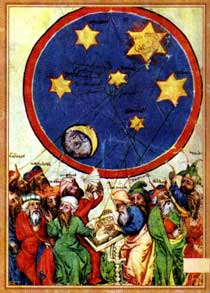 Овен(лат. Aries)I. Зодиакальное созвездие. Принятое обозначение Ari. Площадь созвездия 441 квадратный градус. Созвездие содержит 50 звезд ярче 6-й видимой звездной величины. В вавилонской астрологии это созвездие называлось "Наемный работник" (шумер. LU.HUN.GA). Название "О." ("Баран") появилось в Древней Греции и связывалось с мифом о подарке Гермеса - златорунном овне, который спас Фрикса и Геллу. Когда овен домчал спасенных до Колхиды, Фрикс принес его в жертву Зевсу, а руно его повесил в Марсовой роще. Там золотое руно и висело до той поры, пока его не забрали приплывшие в Колхиду аргонавты, возглавляемые Ясоном. Птолемей указывает, что звезды, расположенные в области головы О., обладают действием, которое подобно смешанному влиянию Марса и Сатурна; расположенные в области рта влияют подобно Меркурию и умеренно выраженному Сатурну; те, которые находятся в области задних ног - подобны Марсу, а в области хвоста - Венере. В.Робсон отмечает, что созвездие О., простирающееся с 28° Овна по 20° Тельца, каббалистами связывалось с еврейской буквой Хе и пятой картой Таро, "Первосвященник". Согласно П.Глобе, если созвездие О. является кормчим, вся жизнь человека будет подчинена чему-то, на нем с устойчивостью будут проигрываться одни и те же события, как на подопытном кролике. Беззащитный, ведомый, он будет все время оборачиваться назад, может лететь, не разбирая дороги, уготавливая себе и другим путь в пропасть. К сожалению, такой человек может служить для других заразительным примером. Существенно, замечает Глоба, что в созвездии О. нет резкости, вспыльчивости и других марсианских качеств зодиакального знака О. В системе интерпретации звезд Д.Куталева созвездие О. соотносится с обителью Урана в Водолее, древесным знаком Кипариса и Старшим Арканом Таро "Умеренность". Созвездие О. говорит о том, что жизнь человека периодически подвергается опасности, он может играть роль жертвенного агнца, но в самую трудную минуту к нему приходит неожиданная помощь. Значение О. перекликается с созвездиями Рака, Весов и Козерога. В данной системе интерпретации астрологически важными считаются следующие звезды О.: Литература:1. Атлас звездного неба. 2. Вайсберг В. Астрономия для астрологов. 3. Птолемей К. Тетрабиблос. 4. Глоба П. Неподвижные звезды. 5. Robson V.E. The Fixed Stars and Constellations in Astrology.6. Куталев Д. Общая теория интерпретации звезд.II. Первый знак Зодиака, занимающий с 1-го по 30-й градусы эклиптики (в тропической астрологии). О. - знак стихии Огня, первой зоны, кардинального креста и первого квадранта. О. - сухой, теплый (мужской) знак, ночная обитель Марса и Плутона (обычно считается, что Плутон в этой обители пока слабо проявлен), знак заточения Венеры, экзальтации Солнца и падения Сатурна. В средневековой астрологии духом знака О. считался Малхидэль. Когда Солнце находится в знаке О., в природе это время прорастания, сезон, когда проявляется энергия раскрытия. Абстрактное значение знака О.: идея самости, первичная архетипическая структура индивида; воля к проявлению. Основные характеристики О. (психологическое соответствие): первопроходчество, инициатива, смелость, воля, мужская сила, стремление действовать, дух предпринимательства, эго-сознание, желание руководить, страсть, амбиция, яркость, нетерпение, импульсивность, стремительность. В человеческом организме О. управляет головой, лицом, головным мозгом, верхней челюстью. Графический знак О. - бараньи рога. Девиз: "Я есть". Ключевые слова: активность, устремление.Огоньодна из основных стихий мироздания (см. Элементы), наряду с Водой, Воздухом и Землей. Мифы о происхождении О. - в числе наиболее распространенных, особенно у отсталых народов, для которых добывание и использование О. - самый наглядный и универсальный признак выделения человека из животного царства. Чаще всего в мифах присутствует мотив похищения О.: некое существо, выполняющее функцию культурного героя, похищает его у другого существа и передает людям. Во всех мифах о происхождении О. - от Австралии до Америки - главным действующим лицом является какое-нибудь животное (преимущественно птица), и это относится и к похитителю, и к первоначальному владельцу. Перед нами яркий пример характерной черты мифологического мышления: выведение теперешней ситуации из ситуации, прямо ей противоположной, существовавшей "некогда". Если в реальной действительности обладание О. - один из самых существенных признаков, отличающих человека от животных, то в мифах предполагается, наоборот, что было время, когда О. владели животные, а люди его не имели. В некоторых мифах, где фигурируют человеческие существа, первоначальное обладание О. приписано женщинам, мужчины же получили его позже (у всех древних народов хранительница домашнего О. - обычно женщина). В сложных мифологических системах классовых обществ О. мифологизируется и олицетворяется, становится объектом чисто религиозного отношения; окружающие же его персонажи - это просто люди, поклоняющиеся О. Так, в ведийской мифологии Агни ("огонь") - один из великих богов. В зороастрийской религии О. выступает как сугубо священная стихия, как воплощение божественной справедливости, Арты. Очень характерно олицетворение О. у народов севера - в виде женского образа "матери О.", "хозяйки очага" и т.п. (у якутов и бурят - в мужском образе "хозяина О."). Это не вообще О., а каждый раз "свой", домашний, семейный очаг, который нельзя смешивать с О. чужой семьи. Римская мифология олицетворяла неугасимый культовый О. и О. домашнего очага как богиню Весту, греческая - как Гестию. Но в греческой мифологии было и другое олицетворение О. - культурного, ремесленного: бог-кузнец Гефест (в италийской мифологии - Вулкан). В то же время в греческой мифологии вновь оживает глубоко архаичный мотив похищения О., но здесь этот мотив радикально гуманизирован и окрашен моральной идеей, притом богоборческой: боги ревниво берегут О. для себя, не давая его людям, а друг и защитник людей - Прометей - похищает для них О. с Олимпа. Теоретическая литература о мифологии О. бедна. Сторонники старой (XIX в.) мифологической школы считали мифы об О. отражением небесных явлений, полагая, что в них речь идет не о земном, а именно о небесном О. (молния и пр.). Правда, по мнению этих авторов, само мифологическое мышление древних вырастало из их образа жизни. Но в подавляющем большинстве мифов, особенно ранних, нет смешения земного и небесного О. - последний тоже рисуется вполне реальным. Большое количество мифов разных народов об О. собрал английский ученый Дж.Фрэзер, пришедший к выводу, что в этих мифах как бы воспроизведены три исторические ступени: когда люди совсем не знали О., когда они научились им пользоваться и когда научились его добывать. Олицетворение О. и культ его, несомненно, вырастали из разных корней: О. как спутник и помощник человека в борьбе с хищными зверями; О. как очищающая целительная сила; О. как грозная и опасная стихия; домашний очаг - символ и покровитель семьи. В традиционной западной астрологии О. - элемент, обладающий качествами тепла и сухости и связанный с зодиакальными знаками Овна, Льва и Стрельца. Ключевые слова: яркий, спонтанный, устремленный, неуправляемый, импульсивный, авантюрный, горячий, активный, экспансивный, волевой, нацеленный на новое, агрессивный, деятельный, напористый, властный, творческий, азартный. Доминанты - Солнце и Плутон. В китайской астрологии О. - одна из пяти стихий (у син). О. связывается с планетой Марс, югом, летом (6 апреля - 17 июня по григорианскому календарю), красным цветом, горьким вкусом и резким, жгучим запахом, числом 7, земными "ветвями" змеи (сы) и лошади (у), 3-м и 4-м небесными "стволами" (бин, дин; в т.ч. соотносится с годами, оканчивающимися на 6 и 7), с ци (энергиями) тепла и огня, в организме человека - с сердцем, тремя обогревателями и тонкой кишкой. В цикле пяти стихий О. символизирует максимальную активность. О. связан с радостью, кровообращением и языком. Старинные китайские источники гласят: когда правит стихия О., а император действует поспешно и необдуманно, начнутся эпидемии и засуха, звезды начнут падать, а народ страдать. О. связан с южной ци (энергией) жары, "двигающей" сезон лета. Действие этой ци ощущается с 22 июня по 4 сентября. Родившиеся под влиянием О. очень умны и духовны. Для них важно быть дальновидными, создавать новые технические усовершенствования, новые общественные строи, новое божественное сознание, нести гармонию чувств. Их большой жизненной задачей является быть сильными и хитрить, жить с уверенностью в себе, походя на солнце, излучая жизненную силу, уметь вовремя возгораться от божественного источника и заряжаться все время новой энергией, светом космической чистоты. Подробнее см. У син. Окруженная планетаосажденная планетаблаготворная планета, расположенная между двумя злотворными планетами в пределах орбисов соединения с ними. Некоторые астрологи различают "осаду" и "окружение" ("заключение"), считая, что осада имеет место, когда какая-либо планета просто находится между парой злотворных планет; окружение же требует тесного соседства - в пределах орбиса соединения. В старинной астрологии О.п. называлась планета, расположенная между любыми двумя другими планетами; при этом положение между Венерой и Юпитером считалось благоприятным, а между Марсом и Сатурном - крайне неблагоприятным. В хорарной астрологии считается, что если сигнификатор осажден злотворными планетами (традиционно к ним относят Марс, Сатурн, а также Уран, Нептун и Плутон), то это ограничивает возможности человека, представленного данным сигнификатором, в деле, о котором задан вопрос. Это может служить признаком подавленности или нервозности, поскольку человек как бы оказывается в ловушке между двух враждебных влияний. По аналогии, некоторые астрологи считают, что если управитель кверента находится между благотворными планетами, Юпитером и Венерой, то кверента ждут любовь, богатство и счастье. Окружности домовкруги домовбольшие круги небесной сферы, пересекающие математический горизонт в точках севера и юга, т.е. перпендикулярные первому вертикалу. О.д. используются для определения куспидов в ряде систем домов гороскопа. Октатоп(греч. oktotopos - "состоящий из восьми частей")восьмичастная схема построения домов гороскопа. Впервые встречается у Манилия и Фирмика Матерна, использовалась вплоть до XVII в. (в частности, Дж.Кардано, Н.Кальпепером). Возможно, О. был промежуточным этапом развития системы домов между делением гороскопа на четыре части (по числу квадрантов) и делением на двенадцать частей (по числе знаков Зодиака), а число 8 символизировало сферы семи планет и сферу неподвижных звезд. С.Фаган указывает, что великий древнеегипетский мудрец Имхотеп (2600 до н.э.) придерживался гороскопа с 8 делениями, а не 12-домной фигуры, позднее введенной греческими философами. Интерес к О. стал особенно велик в XX в. Фаган и Карл Сталь писали о 8-домной системе, которую они называли октоскопом, независимо от ее происхождения. См. также Октопос. Октонондецильдуговой зодиакальный аспект величиной в 8/19 окружности (151°34.74'). Управители аспекта - Меркурий и Венера, заточители - Нептун и Марс, кульминаторы - Меркурий и Сатурн, декаденты - Венера и Солнце. Имеет дополнительный оттенок значения VI и VII домов. Подавляющим большинством астрологов О. не используется. В системе эволюционных уровней, предложенной А. Подводным, О. проявляется, начиная с пятого космического посвящения, и его миссия вызывает максимальные сложности на этом посвящении. О. дает жесткое управление в осознанной миссии, построение логических схем устойчивых каналов в тонкий план. Октопос(англ. Octopos House System, от греч. oktotopos - "состоящий из восьми частей")система домов гороскопа, представляющая собой восьмидомную разновидность Кампануса системы домов. В этой системе первый вертикал делится на участки по 45°, начиная от востока точки, а затем границы этих участков проецируются на эклиптику с помощью окружностей домов (больших кругов, проходящих через северную и южную точки горизонта). Полученные точки эклиптики являются куспидами О. Отличие данной системы от всех прочих заключается не только в том, что в ней 8, а не 12 домов, - в системе О. отсчет идет от Десцендента: он является куспидом I дома, МС - куспидом III дома, Асцендент - куспидом V дома, а IC - куспидом VII дома. Активным пропагандистом О. был крупный американский астролог середины ХХ в. Карл Сталь. Октосептдецильдуговой зодиакальный аспект величиной в 8/17 окружности (169°24.71'). Управители аспекта - Меркурий и Венера, заточители - Нептун и Марс, кульминаторы - Меркурий и Сатурн, декаденты - Венера и Солнце. Имеет дополнительный оттенок значения VI и VII домов. Подавляющим большинством астрологов О. не используется. В системе эволюционных уровней, предложенной А. Подводным, О. оказывает реальное воздействие, начиная с пятого космического посвящения, и несет достаточно жесткие требования милосердия, любви-жалости, неизреченной мудрости и предлагает для этого достаточно грубые средства инструментального порядка. Оперативная астрологияустаревший термин, обозначающий область индивидуальной астрологии, которая включает в себя медицинскую астрологию и магическую астрологию. О.а. является предпосылкой для существования мелотезии, а с другой стороны, предполагает существование развитой системы соответствий объектов макрокосма и микрокосма.Оппозиция(лат. oppositio - "противостояние"), противостояниедуговой зодиакальный аспект величиной в 1/2 окружности (180°). Управитель аспекта - Венера, заточитель - Марс, кульминатор - Сатурн, декадент - Солнце. В карте обозначается черной (А.Подводный, АША) или синей сплошной линией. Имеет дополнительный оттенок значения VII дома гороскопа. Соотносится с началом Ян и стихией Огня. Дополнительным аспектом для О. является соединение. Ключевые слова по Э.Б.Донат: для правосторонней О. - столкновение, для левосторонней О. - полярность; по Н.Девору - разделение; ключевые слова по [3] - отношение и осознание. Орбисы по П.Глобе: для светил - 7°, для минорных планет - 6°, для мажорных и фиктивных планет - 5°. Точной считается О. в пределах 30'. О. - мажорный, постоянный, явный, напряженный аспект. О. означает противоборство двух сил, в синастрии - "ситуацию, при которой необходимо либо сотрудничать, либо рвать отношения" [2]. Резко выраженный конфликт ставит человека перед проблемой выбора. О. приводит к сильному внутреннему напряжению, невозможности непосредственного самовыражения. Противостоящие силы могут при точном аспекте взаимно компенсировать друг друга и выключать активное действие. Человека тянет в противоположные стороны, и ему трудно принять решение. О.символизирует полярности, которые человеку необходимо осознать и совместить в себе. В слабом гороскопе О. приводит к вялости, колебаниям, изменчивости, в сильном - свидетельствует об умении выдерживать огромные нагрузки, отстаивать свои интересы, о стойкости при сопротивлении неблагоприятным жизненным обстоятельствам. Планеты, находящиеся в О., не могут действовать одновременно в одном месте, не нанося друг другу ущерба. Обычно сферы влияния планет разделены - планетные проявления несовместимы. В этом отношении О. родственных планет иногда переживается острее и болезненнее, чем О. планет, разных по природе. Но следует отметить, что ситуации, когда внешняя активность затруднена или невозможна, увеличивают внутреннюю активность, помогая человеку осознать происходящее. О. сильна способностью глубоко осмысливать настоящее положение человека в мире. Когда О. составляют планеты разной силы, то появляется искушение подавить более слабый полюс и идентифицироваться с более сильным. Однако рано или поздно подавляемый полюс проявится и, скорее всего, деструктивно. Поэтому задача О. - баланс противостоящих полюсов. А.Лео указывает, что О. считается аспектом совершенной ненависти или, с другой стороны, совершенного равновесия. Далее Лео пишет: "Вероятно, равновесие достигается только тогда, когда О. становится точной, и вполне может быть, что ненависть вызывается неполной О. вследствие дисгармонии, возникающей из незавершенности этого равновесия, а не из-за самого аспекта О.". Д.Радьяр отмечает, что если аспект О. неточен, устанавливается некий быстрый ритм, который может привести к интенсивной объективности сознания, почти абсолютной сознательности. Но если аспект точен или если человеку свойственна замедленная реакция, то контр-акцентуация нейтрализует акцентуацию. Это может означать нирвану - поглощение частного универсальным. Если в гороскопе отсутствуют О., нужна какая-то команда, чтобы человек начал осознавать присутствие других. Потребность установить какое-то отношение с другими сверх того, что заложено от рождения, приобретается на трудном пути познания. Но хотя такие люди не осознают, что им трудно вступать в отношения с другими, они все же чувствуют, как это важно - понимать других людей, в том числе - деловых и брачных партнеров. Когда неожиданно происходит что-то необыкновенное, они могут просто не понимать, о чем говорит их партнер. Из-за того, что они часто обжигаются, они могут начать избегать близких связей. Сильные квадратуры, в какой-то степени компенсирующие недостаток О., могут приводить к тому, что люди остаются наедине с собой и со своими недостатками [11]. Орбисные интервалы по системе А.Подводного: В гармонической астрологии (I) О. участвует во всех четных гармониках как соединение, во всех нечетных - как оппозиция.Орбисорб, орбита (лат. orbis - "орбита, сфера действия")угловое расстояние от точного значения дугового аспекта, в пределах которого действие аспекта остается ощутимым. Термин "О." имеет и второе значение. Когда говорят о конкретном аспекте в конкретном гороскопе, то под О. подразумевают реальное отклонение от точного значения аспекта (а не максимальное отклонение, как в общем случае). Ряд астрологов понимает О. несколько в другом смысле: как интервал, в пределах которого действует аспект. Так, если трин считается действующим при расстоянии между планетами 115°-125°, то О. трина считается равным 10°. Астрологи, придерживающиеся такого понимания слова "О.", используют термин "полуорбис" (полуорб, англ. moiety) для обозначения максимального отклонения от точного аспекта (в одну сторону). Т.о., смысл терминов "полуорбис" и "О." в первом значении совпадают. Чаще всего считается, что чем меньше отклонение аспекта от точного значения, тем сильнее действует данный аспект (см. Точный аспект, Широкий аспект). Однако в некоторых астрологических системах (напр., в концепции каббалистической астрологии А.Подводного) аспект считается действующим с равной силой на всем протяжении О. В других же системах отмечается, что зачастую аспект проявляется лишь тогда, когда он уже распадается (особенно это важно в транзитах и др. методах прогноза). Наконец, есть и такие астрологи, которые, наоборот, указывают, что аспект наиболее ощутим за некоторое время до того, как станет совершенно точным, а когда точный аспект начинает распадаться, его сила резко идет на убыль. Вопрос о том, использование каких О. дает наиболее адекватные результаты, является одним из наиболее неоднозначных в западной астрологии. В целом, те астрологи, которые учитывают большое количество чувствительных точек гороскопа и/или используют большое количество разных аспектов, считают, что О. должны быть максимально точными (обычно в пределах 1-2 градусов). Напротив, астрологи, учитывающие небольшой набор планет и/или аспектов, применяют довольно широкие О. - порой до 8-10°. Существует достаточно много сложных систем О. Во-первых, обычно считается, что чем быстрее планета, тем больший О. она имеет в аспекте. Так, для Луны многие астрологи берут О. соединения в 8°, тогда как О. высших планет в соединении может не превышать 3°. Во-вторых, среди астрологов нет единства по поводу того, по какой планете, вступающей в аспект, определять О. в каждом конкретном случае. Напр., в случае соединения Луны с Плутоном следует ли давать О. в 8° (как аспекту Луны), в 3° (как аспекту Плутона) или 5.5° (как среднему арифметическому О. Луны и О. Плутона)? В-третьих, О. зависит не только от планет, вступающих в аспект, но и от самого аспекта. Соединению обычно дается максимальный О., чуть меньше - другим мажорным аспектам, и ощутимо меньше - минорным аспектам. В-четвертых, многие астрологи указывают, что если данный аспект входит в конфигурацию аспектов, его О. можно увеличить. В-пятых, некоторые считают, что О. меняется в зависимости от положения планет в знаках и домах. Напр., в угловом доме планеты имеют больший О., чем планеты в падающем доме. Или же планета в падении имеет меньший О., чем в своей обители. Часто О. аспекта увеличивают в том случае, если планеты, образующие этот аспект, находятся во взаимной рецепции. В-шестых, ряд астрологов утверждает, что сходящиеся аспекты имеют больший О., чем расходящиеся аспекты. В-седьмых, не решен однозначно вопрос об О. в синастрических картах (см. Синастрия) двух людей. Одни астрологи (напр., А.Подводный) утверждают, что синастрические О. ощутимо меньше, чем натальные О.; другие астрологи (напр., П.Глоба), напротив, считают, что в синастрии О. шире, чем в натальной астрологии; наконец, третьи используют практически одинаковые О. в радиксе и в синастрическом гороскопе. В-восьмых, некоторые астрологи считают, что в гороскопах разных людей могут действовать разные системы О. К примеру, А.Подводный считает, что по мере духовного развития человека, у него возрастает чувствительность ко все новым и новым аспектам, тогда как О. аспектов, учитывававшихся на более низком уровне развития, уменьшаются. В-девятых, отдельные авторы отмечают, что определенные планеты "резонируют" с определенными аспектами, и в этих случаях О. увеличивается. Напр., квадратура по своему действию сходна с влиянием Сатурна, и поэтому О. Сатурна в квадратурах будет больше, чем, скажем, О. Юпитера. И подобных нюансов, влияющих на системы О., существует немалое количество. Добавим, что все вышеперечисленные моменты относятся прежде всего к индивидуальной астрологии, тогда как в мунданной астрологии, хорарной астрологии, различных прогнозных методиках возникают еще и другие, дополнительные проблемы с определением О. Дебатируется и вопрос об О. второстепенных факторов гороскопа - узлов планет, астероидов, жребиев, неподвижных звезд и т.д. Обычно для подобных точек берутся очень узкие О. - не более 1°. Таким образом, единого стандарта О. в астрологии не существует, и каждый астролог в своей работе опирается в этом вопросе прежде всего на собственный опыт. Приведем несколько вариантов систем О. Согласно Бируни, планеты имеют следующие О.: Солнце - 15°, Луна - 12°, Меркурий и Венера - 7°, Марс - 8°, Юпитер и Сатурн - 9°. Для аспектов Солнца с Луной О. равен среднему арифметическому из О., т.е. (15+12):2 = 13.5°. Так же и для остальных пар планет. (Не следует забывать, что вплоть до XVII в. астрологи знали только семь планет септенера и использовали лишь пять мажорных аспектов.) У.Лилли предлагает несколько иной вариант: Солнце - 17°, Луна - 12.5°, Меркурий - 7.5°, Венера - 8°, Марс - 7.5°, Юпитер - 12°, Сатурн - 10°. Также берется среднее арифметическое. В Гамбургской школе астрологии используются О. не более 3° (±1°30') и в большинстве случаев - в пределах 2° (±1°). Для транзитов используются другие значения орбисов по правилу: орбис - время, необходимое движущейся планете для перемещения на 1° в Зодиаке. Для Луны это примерно 2 часа, для Солнца - 1 день и т.д. Для дирекций в качестве орбиса берутся 3-4 угловых минуты. В случае углов, получаемых путем последовательного деления круга (180°, 90°, 45° и 22°30'), орбис по мере деления уменьшается (оставаясь меньше 3°) и должен в конце концов при угле 22°30' стать почти точным (здесь допустим только орбис 30', т.е. ±15'). Подобный же принцип - уменьшение О. соответственно делению круга - отстаивал Дж.Эдди. Для соединения он брал О. в 12°, для оппозиции - 6°, для трина - 4°, для квадратуры - 3°, для секстиля - 2°, для полуквадрата и полутораквадрата - 1.5°, для полусекстиля и квиконса - 1°. Cм. формулы для расчета О. по системе Подводного. Об О. аспектов согласно некоторым другим авторам - см. в статьях, посвященных отдельным дуговым аспектам. ОрбитаI. (Лат. orbita - "колея, дорога). Кривая, которую описывает небесное тело, двигаясь в пространстве. О. небесных тел характеризуются определенными параметрами, называемыми элементами О. Все планеты (в гелиоцентрической системе мира) обращаются вокруг Солнца по эллиптическим О. в одном направлении и приблизительно в одной плоскости. И.Кеплер вывел три закона, описывающие орбитальное движение планет (см. Кеплера законы). Точка О. тела, ближайшая к притягивающему центру, называется перицентром, а наиболее удаленная от него - апоцентром. Прямая, соединяющая апоцентр и перицентр, носит название линии апсид. Элементами, характеризующими положение плоскости О. и ориентацию О. в этой плоскости, являются: узлы орбиты (две противоположные точки, в которых плоскость О. планеты пересекает эклиптику; прямая, проходящая через узлы, называется линией узлов; см. Узел орбиты), долгота восходящего узла (эклиптическая долгота узла О., проходя который, небесное тело меняет эклиптическую широту с южной на северную), наклон О. (угол между плоскостью орбиты небесного тела и плоскостью эклиптики) и аргумент перицентра (угловое расстояние линии апсид от линии узлов). Размер О. и ее форму характеризуют параметр и эксцентриситет. Эксцентриситетом О. называют отношения расстояния между фокусами этой О. к ее большой оси. Отрезок, перпендикулярный линии апсид, проходящий через фокус О. и соединяющий две точки О., носит название фокального параметра. Положение небесного тела на О. в некоторый начальный момент времени определяется его угловым расстоянием от линии апсид. Этот угол называют средней аномалией в эпоху. Часто в качестве элемента выбирают момент времени прохождения небесного тела через перицентр орбиты. Кеплеровскими элементами О. называют: фокальный параметр (p), эксцентриситет (e), наклон орбиты (i), долготу восходящего узла (), аргумент перицентра () и момент прохождения небесного тела через перицентр (T0). Эти элементы определяют О. независимо от того, является ли она эллиптической, параболической или гиперболической. Основной координатной плоскостью может быть не только плоскость эклиптики. В звездной астрономии также используют плоскость Галактики, в теории движения искусственных спутников Земли - плоскость земного экватора. Соответственно, элементы О. в этих случаях задаются относительно указанных плоскостей. Оси гороскопаоси, образуемые в гороскопе диаметрально противоположными чувствительными точками. В самом узком смысле под О.г. понимают две важнейшие оси домов - Асцендент/ Десцендент (ось горизонта) и Середина Неба/ Imum coeli (ось меридиана). В традиционной европейской астрологии наибольшее внимание уделялось первой из этих осей. В первой пол. ХХ в. немецкий астролог Альфред Витте выступил с осуждением такой практики, отмечая, что ось MC/IC никак не менее (а может быть, и более) важна. Согласно Витте, ось горизонта есть физиологическая ось, объект, пространство, окружающий мир, место, другие люди, место события. А ось меридиана - психологическая ось, субъект как воспринимающее и осмысливающее "Я", душа рожденного, духовный компонент человеческого существа, точка ощущений, мгновение, время. Современник Витте, американский астролог Эдвард Джондро подошел к проблеме О.г. с иной точки зрения. Будучи инженером-электриком, он нашел профессиональные аналогии для описания астрологических процессов. Согласно Джондро, MC/IC - это "электродинамическая ось", связанная с событийным рядом, тогда как горизонтальная ось соотносится с электромагнитными качествами и показывает напряжение в его статическом состоянии. При этом Джондро, наряду с осью Asc/Dsc, выделил вторую горизонтальную ось - Вертекс/ Антивертекс. Согласно его концепции, ось Асцендента - "магнитная", а ось Вертекса - "электрическая". И теперь многие астрологи (особенно американские) включают ось Вертекса в число главных О.г. Работа Джондро стимулировала интерес астрологов к астрономическим системам координат. Результатом этого стало введение в современную астрологию ряда других О.г., связанных с суточным циклом и, очевдидно, имеющих значение, не менее важное, чем традиционно учитываемые оси. К этим "нетрадиционным" О.г. относятся ось экваториального асцендента, ось "точка востока - точка запада", ось "точка севера - точка юга", ось "зенит - надир", ось Середины экватора и т.п. Представители Гамбургской школы астрологии отмечают, что вообще каждая точка гороскопа должна рассматриваться как ось. В этой школе считается, что оппозиция к любой планете имеет практически те же силу и значение, что и соединение. Поэтому термин "О.г." может применяться к любому фактору астрологической карты. Наиболее важными О.г. в Гамбургской школе являются оси Меридиана, Асцендента, Солнца, Луны, лунных Узлов и точек равноденствия (см. Индивидуальные точки). В других астрологических школах термин "О.г." порой используют для обозначения факторов, имеющих четко проявленную осевую структуру: ось куспидов противолежащих домов, Ось катастроф, ось лунной орбиты Лилит - Тома и т.п. Ось катастрофось, образуемая находящимися в оппозиции двумя неподвижными звездами: Альдебараном и Антаресом. Наличие оппозиции между этими звездами позволяет ряду астрологов рассматривать их не как самостоятельные объекты, а как единую ось, обладающую особым действием разрушительного характера. Некоторые астрологи предлагают анализировать положение О.к. в каждой карте. А.Попов указывает, что значение О.к. приобретает смысл на уровне домов гороскопа и при соединении с каким-либо элементом карты. Этот исследователь считает, что в натальном гороскопе ось означает исключительную энергию, которую человек развивает в рамках соответствующего дома, в результате чего может иметь место признание, авторитет и возвышение. Кроме того, по О.к. можно судить о направлении и сферах стратегических интересов индивидуума. Разрушительные свойства О.к. Попов связывает с применением оружия, огня, всякого рода неожиданностями, случайностями и воинственным поведением. Марсианский характер оси коррелирует со значением знаков Овна и Козерога, I и X домов гороскопа, и несет в себе свойства аспекта квадратуры, как бы дополняя характеристику личного влияния и усилий человека для того, чтобы продвинуться в жизни, добиться возвышения. Ось миранебесная осьвоображаемая ось, вокруг которой происходит вращение Земли (для земного наблюдателя - вращение небесной сферы). Точки пересечения этой оси с небесной сферой называются полюсами мира, а большой круг небесной сферы, плоскость которого перпендикулярна О.м., называется небесным экватором. 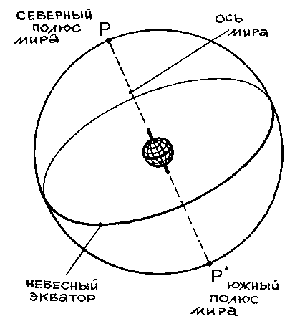 В греческой мифологии считалось, что О.м. является осью веретена, которое вращается между колен Ананке - богини неизбежности, а ее дочери мойры время от времени помогают вращению этого веретена. В римской мифологии считалось, что О.м. вращает блюститель порядка и мира Янус. См. Системы небесных координат. Отделенная планета(англ. Inconjunct planet, dissociate planet)планета, не имеющая дуговых аспектов (в том числе и параллелей) и не находящаяся во взаимной рецепции ни с одной из других планет (см. Шахта). В древности О.п. считалась планета, находящаяся на расстоянии 150° от какой-либо другой планеты, поскольку аспект квиконса не принимался во внимание. В наши дни этот принцип применяется к знакам Зодиака, а не к планетам. См. Несоединенные знаки. ППагубные знакивредоносные знакив старинной астрологии: название зодиакальных знаков Овна, Тельца, Рака, Скорпиона и Козерога. Падающие дома(англ. Cadent Houses), кадентные домаобщее название III, VI, IX и XII домов гороскопа. П.д. символически соотносятся с мутабельными знаками. В целом П.д. дают непрочность, изменчивость жизненных ситуаций, неуловимые мутации. Чем больше в этих домах натальных планет, тем менее устойчивой будет жизнь, более "слаб" и "податлив" гороскоп, будет мало резких качественных изменений в жизни. В целом жизнь такого человека очень зависит от ритмов других людей, поэтому по его натальной карте трудно ручаться за качество прогноза, надо смотреть карты его ближайшего окружения. П.д. показывают, как полученная информация может изменить человека. С.Айзин отмечает, что III дом - это "сила" четверки П.д. в целом, имеющаяся в наличии информация; VI дом - "материал", анализ информации, выделение ее содержания, определение того, по каким полочкам и как ее можно разложить; IX дом - "инструменты", т.е. синтез, обобщение информации, выработка на основе этого обобщения нового понимания, новых представлений; XII дом - "цель", способность человека переориентироваться, внутренне измениться. Планеты в П.д. (т.наз. кадентные планеты) считаются ослабленными, они проявляются неуловимо, изменчиво, сжато. В хорарной астрологии планеты в П.д. указывают на промедления и задержки. Дж.Уилсон отмечает, что планета в К.д. редко позволяет состояться событию, сигнификатором которого она является, а если событие все же состоится, это произойдет уже тогда, когда человек потеряет всякую надежду на это; также это может значить, что данное событие окажется бесполезным или вредным для кверента. Падение(греч. tapeinoma, лат. deiectio, casus)одна из основных эссенциальных слабостей планеты. Знаком П. для каждой планеты является зодиакальный знак, диаметрально противоположный знаку ее экзальтации. Некоторые астрологи ограничивают П. планет определенными градусами (находящимися в точной оппозиции к градусам экзальтации). Считается, что планета в П. теряет определенные ключевые качества (напр., Солнце в Весах свидетельствует о затруднениях в принятии волевых решений, Марс в Раке теряет целеустремленность и напор, Меркурий в Рыбах дает склонность к нечетким формулировкам и не очень логичное мышление). О происхождении системы П. и истории ее использования см. в ст. Экзальтация. Пальмадрево, бамбук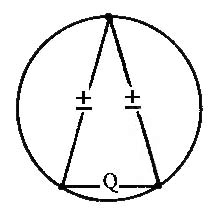 конфигурация аспектов, образующаяся, когда две точки гороскопа находятся между собой в квинтиле и при этом формируют биквинтили к третьей точке. П.Глоба называет П. скрытой, постоянно действующей конфигурацией, соотносит ее со стихией Земли и указывает, что П. идет в рост, базируясь на старом основании, она позволяет совершить прыжок в новое качество. П. дает возвращение к источникам, натив по-новому их оценивает и обретает свободу. П. затрагивает целый круг жизни, который постоянно возвращается для того, чтобы натив смог творчески вырасти. П. - это работа с отходами, с отработанным материалом. Человек находит новое в том, что раньше сам отверг, или там, где другие не находили; у натива есть право свободного выбора: он или возвращается назад и, исходя из прошлого, обретает свободу, или не возвращается - тогда он теряет инициативу, жизнь не дает ему ничего нового, потому что новое для него - в старом. П. дает человеку психологические перевороты; натив растет бессознательно, быстро. А.Подводный указывает, что эта конфигурация дает много жизненных сил и большой интерес к жизненным проявлениям; большие возможности развития человечности. Ф.Величко и Н. Ермильченко считают, что действие П. чисто психологическое, на событийном плане оно почти не проявляется. Пантакль(вероятно, от лат. pan - "природа" и tacitus - "тайный"), пентальфа, пентаграммапятиконечная звезда. Название "пентальфа" объясняется тем, что П. воспроизводит букву "А" (альфа) на каждой из своих сторон, или в пяти различных положениях. В оккультизме и каббале П. означает Человека или микрокосм, "Небесного Человека", и как таковой был могущественным талисманом для охранения от злых духов или элементалов. В христианской теологии он относится к пяти ранам Христа. В эзотерическом христианстве этот символ указывал на падение чистого Духа (Христа) в материю. В эзотерической философии П. является символом Эго, или высшего Манаса. В средние века название П. было перенесено на изготавливаемые по специальным правилам магии и магической астрологии талисманы, даже на те, которые не содержали в своем рисунке пятиконечную звезду. В своей обычной форме подобный П. представляет изображение двух концентрических окружностей, внутри которых помещены каббалистические фигуры и надписи. При изготовлении П. большое значение имело то, какое положение в этот момент занимает Луна (см. Стоянки Луны). П. применяются в ритуалах как черной, так и белой магии. Параллель(от греч. parallelos - "рядом идущий")дуговой аспект, образующийся между двумя планетами, находящимися по одну сторону и на одинаковом расстоянии от основного круга используемой системы небесных координат. П. по широте, или зодиакальная П. (латель) - дуговой аспект между планетами, измеряемый по эклиптической широте. П. склонения (деклинель) образуется, когда две планеты имеют одинаковое склонение к северу или к югу от небесного экватора. Обе эти разновидности П. считаются приблизительно равными по силе и интерпретируются как слабое соединение. Орбис для П. большинство астрологов принимают равным 1°. В связи с особенностями движения планет, аспект П. существует более длительное время, чем аспекты по долготе. Наиболее распространенным является использование П. по склонению. В частности, большое внимание П. такого типа уделяется в Гамбургской школе астрологии. Так, А.Витте использовал в астрологическом анализе П. к мидпойнту склонений двух элементов гороскопа. При этом Г.Шпорнер отмечает, что работа со склонениями может дать дополнительный материал, но одной ее недостаточно. Склонения могут использоваться при рассмотрении персональных гороскопов (радикса, дирекций, транзитов), когда имеет место равные или близкие углы, и в частности применительно к планетарным картинам. В равной мере склонение может использоваться в мунданных исследованиях. По мнению Шпорнера, благодаря склонению можно получать информацию об астрологических нюансах, которые невозможно получить обычными способами, исходя из положения по долготе. В Гамбургской школе считается, сто при рассмотрении индивидуальных гороскопов необходимо учитывать П., в которых участвуют MC, ASC, Солнце и Луна, так как они несут в себе индивидуальный смысл. Без учета этих точек П. и склонения планетарных картин могут оказаться лишенными смысла. Орбис в этих случаях должен быть очень узким - максимум 0°30'. Особыми типами П. являются мунданная П. и "похищенная" П. Мунданная П. имеет отношение к подобию или связи между двумя планетами, находящимися на одинаковом расстоянии (измеренном по экватору), но по разные стороны от одного из углов гороскопа. Мунданные П. имеют совершенно иную природу, чем зодиакальные П., но некоторыми авторами они считаются имеющими силу, равную силе зодиакальных П. "Похищенная" (англ. rapt) П. - мунданная П. в дирекциях, которая образуется, когда дирекционная планета оказывается на таком же угловом расстоянии от какого-либо угла карты, как и в натальном гороскопе, но с противоположной стороны от этого угла. Другая разновидность мунданной П. в дирекциях образуется, когда какая-либо дирекционная планета приходит в точку, отстоящую от угла карты на то же расстояние, на какое от него удалена другая планета в радиксе. Эти методы были изобретены Плачидо Тити, который придавал им большое значение, однако достаточно часто использовал и зодиакальные дирекции Птолемея. См. также Контрпараллель. Параметр фокальный(обозн. - p)элемент орбиты небесного тела, равный длине отрезка, перпендикулярного линии апсид, проходящего через фокус орбиты и соединяющего две точки орбиты. П.ф. является одним из основных (кеплеровских) элементов орбиты. См. также: Орбита. Паран(paran, сокр. от паранателлонта)астрологическое явление, происходящее, когда две планеты одновременно пересекают угол гороскопа (вне зависимости от того, пересекают ли они один и тот же или два разных угла). В современную астрологию изучение этого явления и сам термин "П." ввел Роберт Хэнд. Особое внимание явлению П. придается в астрокартографии. Наиболее значимыми в натальной астрологии являются П. самых сильных планет карты рождения. В мунданной астрологии наиболее значимы П. дальних планет - считается, что такие П. активизируют всю географическую широту, на которой они происходят. См. также Би-паран. Паранателлонта(paranatellonta, от греч. para - "рядом" и antellon - "восходящий")точка эклиптики, восходящая на данной географической широте одновременно с какой-либо неподвижной звездой; в более широком смысле - восход небесного тела, происходящий одновременно с восходом другого тела или градуса эклиптики. Так как определение Асцендента (восходящей в данный момент точки эклиптики) требует довольно громоздких вычислений, то в эпоху античности для этой цели широко использовались неподвижные звезды, для которых заранее было установлено, одновременно с какой точкой эклиптики они восходят. Наблюдая восход звезды и зная ее П., можно сразу определить градус Зодиака, в котором находится Асцендент. П. были известны уже астрономии Древнего Вавилона и применялись для более точной фиксации моментов восхода звезд. Греческие и римские астрологи оставили массу списков П., которые использовались вплоть до эпохи позднего Средневековья. Об использовании принципа П. в современной астрологии см. Паран. Парусвоздушный змей, кайт (англ. kite - "воздушный змей")конфигурация аспектов, образующаяся, когда три точки гороскопа формируют Большой тригон, при этом две из них находятся в секстилях к четвертой точке (образуют с ней бисекстиль). 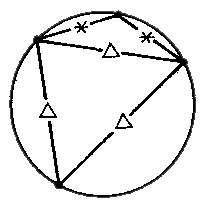 М.Козырицкая и М.Левин указывают, что П. дает внутреннюю устойчивость, пластичность и успешную реализацию своих способностей. К этому добавляются стремление преобразовать окружающую действительность на свой вкус, ранняя реализация, активность, напористость. Т.о., при всей внешней мягкости и податливости, П. - большая движущая сила: он сочетает способности и устойчивость Большого тригона с умением достигать результата, присущим бисекстилю. При наличии оппозиции "мачты" - между вершинами двух составляющих П. треугольников натив получает дополнительную устойчивость при движении по жизни. Возможно, это будут постоянные внешние проблемы, заставляющие работать, либо просто внутреннее недовольство. М.Марч и Дж.Мак-Эверс считают, что самая большая проблема П. заключается в том, что эта конфигурация содержит в себе три различных аспекта, а это может привести к излишней концентрации на данной части гороскопа и, соответственно, к неблагоприятному использованию остальных возможностей, которые содержит гороскоп. Пассивныйнегативный, женскийэпитет знаков Зодиака, связанных со стихиями Земли и Воды (см. Женские знаки), а также планет, астрологическое воздействие которых обычно проявляется неявно, скрытно, затягивающе, с отсутствием экспансии. Первая четвертьфаза Луны, наступающая спустя приблизительно 7 суток после новолуния, при которой Луна находится в левой квадратуре с Солнцем (расположена восточнее, видна по вечерам после захода Солнца), в этом время с Земли видна половина освещенной стороны диска Луны. См. Фаза Луны.Первичные дирекцииэкваториальные дирекции, дуги Плацидуса, первичные дуги, экваториальные дугиразновидность дирекций, в которой проводятся измерения вдоль небесного экватора и проекция полученных точек на эклиптику, принимая в расчет широту наблюдателя и несколько других дуговых факторов. П.д. - один из древнейших методов дирекций; этот метод описан уже Птолемеем, дальнейшее свое развитие он получил у Плачидо Тити, Кеплера и Региомонтана. В позднейшие времена П.д. утратили свою популярность, уступив место различным разновидностям дирекций, рассчитывающихся в плоскости эклиптики. Основная причина этого в том, что П.д. в своем классическом варианте требуют гораздо более трудоемких расчетов, чем другие типы дирекций, к тому же эти расчеты изменяются в зависимости от выбранной системы домов гороскопа. Так, в системах домификации, использующих метод проекций, дирекционная точка считается находящейся в соединении с точкой радикса, если обе эти точки лежат на одном круге проекции (иначе говоря, дуга дирекции для соединения точки А с натальной точкой В равна прямому восхождению (AR) точки А минус AR точки пересечения дневной окружности А с кругом проекции, проходящим через В). В каждой конкретной системе домов дуга дирекции для соединения одной и той же пары точек будет различной. К тому же, дуги для образования других аспектов требуют дополнительных расчетов. В системе Плацидуса, не использующей проекции, используются особые методики расчета дуг П.д. (две точки считаются находящимися в соединении, если они расположены в одном квадранте, а отношения меридианных расстояний к своим полудугам у них равны). Следствием этого было значительное упрощение техники П.д.: в современной астрологии под П.д. обычно понимается смещение точек радикса вдоль небесного экватора на 1° прямого восхождения за год жизни (без учета разницы в склонении), тогда как старинные методы расчета П.д. практически не используются. Первого градуса планетапланета нижнего градуса, планета наименьшего градусапланета гороскопа, находящаяся наиболее близко к началу зодиакального знака, в котором она констеллирована. Ф.Сакоян и Л.Эккер указывают, что П.г.п. имеет в натальном гороскопе особое значение, накладывая психологический отпечаток на характер личных реакций на планетные стимулы. П.г.п. раскрывает то, как человек вступает в новый цикл развития, который ассоциируется с прогностической точкой (напр., транзитной планетой), движущейся через знаки. П.г.п. касается первого впечатления, которое человек производит на других и другие производят на человека. Напр., если П.г.п. - Сатурн, это указывает, что человек вступает в новый цикл жизненного опыта, тщательно планируя и организуя деятельность; если это Уран, человек начинает новые циклы через неожиданные события, новые дружеские отношения, пользуясь необычными методами и т.п. Следует также учитывать аспекты П.г.п., ее положение по дому и знаку. Фаза жизненного опыта, которая началась с аспекта транзитной планеты с П.г.п., будет завершена и отмечена качеством планеты последнего градуса, и тогда начнется новый цикл. Перегрин(лат. Peregrinus - "отчужденный")термин классической астрологии, значение которого в разных источниках варьируется. Ряд авторов (в частности, У.Лилли, А.Лео) называют П. планету, не имеющую эссенциальных достоинств (т.е. не находящуюся в своей обители, экзальтации, своем тригоне знаков, деканате или терме). Другие источники (напр., Н.Девор) добавляют, что планета-П. также не должна обладать эссенциальными слабостями. П. в таком значении используется в хорарной астрологии, где считается негативным показателем. Так, в карте на вопрос о краже П. на углах хорарной карты или во втором доме является указанием на вора. Ряд авторов добавляет, что планета не является П., если она находится во взаимной рецепции с какой-либо другой планетой. Другое значение термина "П." - планета, не имеющая дуговых аспектов. Т.о., в данном понимании П. - вариант названия планеты в шахте. Третий вариант употребления термина "П." объединяет первое и второе значения. Джеймс Льюис пишет: П. - это планета, расположенная в радиксе таким образом, что она не имеет никаких достоинств и одновременно не образует ни одного дугового аспекта с другими планетами. Льюис считает, что П. указывает на область в душе натива, которая кажется живущей и действующей независимо от остальных областей, и рожденному для достижения интеграции своей личности приходится прикладывать особые усилия. Передача светав астрологических методах прогнозирования - явление, заключающееся в том, что транзитная планета объединяет влияние двух планет радикса, не имеющих между собой дугового аспекта. Если транзитная планета, еще не отделившись (находясь в сепаративной фазе) от аспекта с одной планетой, уже вступает во взаимодействие (аппликативная фаза) со второй планетой, она как бы является проводником, посредством которого реализуется аспект между планетами радикса. Особую важность П.с. имеет в хорарной астрологии. В ней П.с. рассматривается не как взаимодействие транзитных и радиксных планет, а как взаимовлияние трех планет в хораре: более быстро движущаяся планета "передает" влияние от одной более медленной планеты к другой. Например, когда Юпитер и Сатурн не соединены аспектом, однако Венера, отделяясь от аспекта с Юпитером, входит в аспект с Сатурном, П.с. имеет место. П.с. трактуется так, что посредством третьего участника (которого в приведенном примере символизировала Венера) или в результате условий, существовавших до того, как был задан вопрос, осуществляется достижение желанной цели. Некоторые авторы указывают, что для того, чтобы П.с. реализовалась, необходимо, чтобы в момент П.с. планеты-участники не меняли знак. Передний планучастки домов гороскопа в системе Кампануса, включающие в себя вторую половину XII дома и первую половину I дома, вторую половину III дома и первую половину IV дома, вторую половину VI дома и первую половину VII дома, вторую половину IX дома и первую половину X дома. Планеты, попадающие в П.п., считаются наиболее важными. Подробнее см.: Кампануса система домов.Период Сотиспериод Сириусав Древнем Египте: период в 1460 лет, по истечении которого гелиакический восход звезды Сотис (совр. Сириус) снова выпадает на первый день месяца Тот (египетский новый год). См. Древнеегипетский календарь. Перст СудьбыПерст Божий, Вилы, Иод, Двойной квиконс, V-конфигурацияконфигурация аспектов, образующаяся, когда одна точка гороскопа находится в квиконсах к двум другим точкам, стоящим в секстиле друг с другом. 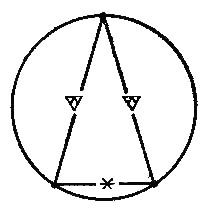 П.Глоба называет П.С. скрытой, постоянно действующей конфигурацией, символически соотносящейся со стихией Земли. Глоба отмечает, что П.С. дает один и тот же круг людей, те же повторяющиеся события - для того, чтобы человек понял свои ошибки и больше их не делал. Если он не исправляется, то события вновь повторяются: "Не усвоил урок - возвращайся". Ф.Величко и Н.Ермильченко считают П.С. судьбоносной конфигурацией: своим основанием П.С. указывает на жизненную задачу, решение которой необходимо для дальнейшего роста человека. Чассто П.С. определяет предназначение натива. Ф.Сакоян и Л.Эккер указывают, что П.С. вызывает драматические, бесповоротные перемены в жизни человека. П.С. требует интеллекта, оригинальности и решительных действий, направленных на совершенствование и обновление существующих условий. Эти требования возникают из обстоятельств, не зависящих от человека. Если натив успешно встречает вызов, сознание и жизненные обстоятельства поднимаются на более высокие уровни. Для этого нужно отречься от прошлого и начать совершенно новый период жизненного опыта. Если человек хочет работать, замечают эти исследователи, то с П.С. он может скорее достичь положительных результатов, чем стать жертвой обстоятельств. Дж.Негус подтверждает такую интерпретацию, отмечая, что П.С. обычно предполагает радикальные перемены в определенный период жизни, обусловленные свойствами планет конфигурации (особенно - планеты с двумя квиконсами); эти перемены могут быть ускорены кем-то извне. М.Марч и Дж.Мак-Эверс отмечают, что проблема П.С. часто состоит в том, что он приводит к некоторой недисциплинированности мышления. Но в конце концов планета с двумя квиконсами вынуждает человека приступить к действию. Возможность действия заключается в двух планетах, находящихся в секстиле. А.Подводный считает, что П.С. дает большие возможности участия в космических программах и вероятную интерференцию бугров склона, создающую эффект трамплина, особенно когда активизируются все три планеты одновременно. В этот момент человек целиком попадает в космическую карму, а земные законы отступают на второй план. На низком уровне проработки возможна катастрофа или резкое изменение условий жизни, на высоком - возможность с помощью высокого космического эгрегора развязать тяжелый узел земной кармы, установить сильный канал сотрудничества с Космосом и т.д. См. также Бумеранг. Петосирид(Petosiris), Петосириссогласно египетскому историку Манефону, так звали высшего жреца бога Тота (ок. . до н.э.). Это имя использовал в качестве псевдонима греческий астролог, работавший в Египте ок. . до н.э. (см. Нехепсон и Петосирид). См. также Петосирида сфера."Пикатрикс"(Picatrix)собрание астрологических и магических текстов, которое приписывается арабскому астрологу ал-Маджрити. Пирамидаконфигурация аспектов. Это неклассическая конфигурация, отличающаяся от всех остальных тем, что она не может быть сформирована точными аспектами. П. образуется, когда три точки гороскопа попарно связаны между собой аспектами квинтиля, полутораквадрата и квиконса. Согласно П.Глобе, П. указывает на то, что только обретя свободу, натив может разносторонне использовать жизнь. Его жизнь непредсказуема, изменчива, мелкое событие в юности может повлечь крупное событие в зрелые годы. Если в П. входят значимые планеты, то для натива мелочей не существует. П. дает взаимосвязь между ситуациями, качественные переходы, умение пользоваться странными возможностями. Мелочи для человека имеют огромное значение, а крупное событие может свернуться до мелочей. П. дает устойчивость, человек напоминает эквилибриста - он сохраняет баланс, находит точку опоры в, казалось бы, разваливающихся ситуациях. Натив способен объединить, сбалансировать кажущиеся несоединимыми качества, он соединяет в себе странные пласты; несущественное для других для него становится значимым.Планетарная картина(нем. Planetenbilder)термин, введенный Альфредом Витте для обозначения взаимодействия нескольких точек гороскопа и их симметричного расположения относительно какой-либо оси. Первые связанные с этой областью результаты были получены Витте в . Витте выделил три типа П.к.: 1. симметричное расположение двух планет относительно третьей (т.е. третья планета находится в мидпойнте первых двух планет). Напр., Уран в мидпойнте Марс/Сатурн обозначается: Марс / Сатурн = Уран 2. Симметричное расположение двух пар планет относительно какой-либо оси. Напр., Марс (15° Близнецов) и Юпитер (15° Рака) имеют мидпойнт в 0° Рака; мидпойнт Сатурна (5° Овна) и Урана (25° Девы) находится там же. Такая П.к. обозначается следующим образом: Марс + Юпитер - Сатурн = Уран Сатурн + Уран - Юпитер = Марс Марс / Юпитер = Сатурн / Уран 3. Непрямая П.к. (косвенная П.к.), когда два или более мидпойнта находятся в квадратуре, полуквадрате или полутораквадрате друг к другу. Напр., мидпойнт Солнца (0° Девы) и Марса (0° Козерога) расположен в 0° Скорпиона, а мидпойнт Луны (20° Козерога) и Урана (10°Водолея) расположен в 0° Водолея, - мидпойнты в квадратуре. Обозначение: Марс + Солнце - Луна = Уран Луна + Уран - Марс = Солнце Солнце / Марс = Луна / Уран Т.о., мидпойнты и жребии включены Витте в обширную систему анализа взаимодействий точек гороскопа. Особенно обширно П.к. используются в Гамбургской школы астрологии. Они учитываются как в натальных картах, так и в гороскопах событий, в анализе взаимодействия партнеров, в прогнозных методиках (см. Чувствительная точка). Считается, что орбис, в пределах которого формируется П.к., не должен превышать 1° (максимум 1.5° в одну сторону). П.к., в которой не участвуют индивидуальные точки (MC, ASC, Солнце и Луна), действуют слабее. Чем больше индивидуальных точек в П.к. и чем она точнее, тем она интенсивнее по действию. Для облегчения расчета П.к. используются т.наз. круговые шкалы. В . вышла в свет книга "Правила планетарных картин", написанная Витте и его единомышлениками, которая с тех пор неоднократно переиздавалась и стала настольной книгой для всех астрологов, использующих П.к. В "Правилах" приводятся все возможные варианты сочетания трех планет в П.к. (а также ряд четырехчастных формул) и их астрологическое влияние. На основе изучения П.к. в Гамбургской школе разработано множество формул, коррелирующих с теми или иными значениями: Солнце + Сатурн - Марс означает смерть отца; Марс + Уран - Меркурий говорит о хирургическом вмешательстве, в котором врач проявит профессионализм"; Сатурн + Нептун - Венера дает диабет"; Уран + Нептун - Гадес = Сатурн означает "убийство", и т.д. и т.п. Другая книга подобного рода - "Комбинации звездных влияний" Р.Эбертина - углубляет интерпретации П.к. (однако в ней отсутствуют П.к. с участием транснептунид). Приложение 1: Список планетарных картин (по книге Марии Кэй Симмс "Dial Detective") Приложение 2: Превращение "плохих"планетарных картин в "хорошие" (или, хотя бы, "более благоприятные") Планетная линияв астрологической системе "местного пространства" (Local Space): прямая линия, проходящяя в плоскости горизонта через точку наблюдателя и направление на градус азимута, в котором расположена та или иная планета радикса. См. Горизонтальная система координат.Планетное ядроконфигурация аспектов, представляющая собой соединение трех планет. П.Глоба выделяет П.я. ("неполный стеллиум") как отдельную конфигурацию, отличную по своему значению от "полного стеллиума" (соединения 4-х и более планет). Этот исследователь указывает, что П.я. дает концентрацию, брожение, но не постоянное, а внезапное, переменное. Это дискретная конфигурация, характеризующая силы трансформации, слияния. Натив будет сосредоточен на какой-то проблеме, но имеет возможность подняться над ней и соотнести то, что он делает, с внешним миром. В худшем случае - фанатизм. См. Стеллиум. Планеты(от греч. aster planetes - "блуждающая звезда")I. В астрономическом смысле: небесные тела, движущиеся вокруг Солнца в его гравитационном поле и светящиеся отраженным солнечным светом. Физические характеристики Происхождение Внутреннее строение Типичные формы рельефа поверхности Элементы планетных орбит Сравнительные характеристики планет Видимое движение П. Планеты в астрологическом смысле Происхождение названий планет Условия наблюдения планетВыделяют два основных класса П.: малые П. (астероиды) и большие П. По своим физическим характеристикам большие П. Солнечной системы делятся на две группы: земная группа планет (Меркурий, Венера, Земля, Марс) и группа планет-гигантов (Юпитер, Сатурн, Уран, Нептун). Данные о последней обнаруженной к сегодняшнему дню планете - Плутоне - неполны, но, по-видимому, он ближе по своему строению к П. земной группы. Все П., включая Землю, обращаются вокруг Солнца в одном направлении и приблизительно в одной плоскости. Законы, описывающие орбитальное движение П., вывел И.Кеплер (см. Кеплера законы). Орбиты всех П., будучи эллиптическими, имеют один общий фокус, находящийся в центре Солнца. Подробнее см.: Орбита (I). Кроме поступательного движения П. по их эллиптическим орбитам вокруг Солнца, каждая из П. обращается вокруг собственной оси. Все П. Солнечной системы, кроме Меркурия и Венеры, обладают спутниками (см. Спутники планет). Предполагается, что П. возникли одновременно (или почти одновременно) 4.6 млрд. лет назад из газо-пылевой туманности, имевшей форму диска, в центре которого было расположено молодое Солнце. Эта протопланетная туманность образовалась, по-видимому, вместе с Солнцем из межзвездного вещества, плотность которого превысила критический предел. По некоторым данным (присутствие специфических изотопов в метеоритах), такое уплотнение произошло в результате относительно близкого взрыва сверхновой звезды. Протопланетное облако было неустойчивым, оно становилось все более плоским, твердые пылинки сближались, сталкивались, образовывали тела все больших и больших размеров, и в относительно короткий срок (по разным оценкам - от 105 до 108 лет) сформировались 9 больших П. Астероиды, кометы, метеориты являются, вероятно, остатками материала, из которого сформировались П. Строение П. по вертикали - слоистое, выделяют несколько сферических оболочек, различающихся по хим. составу, фазовому состоянию, плотности и др. физ.-хим. характеристикам. Все П. земной группы имеют твердые оболочки, в которых сосредоточена почти вся их масса. Три из них - Венера, Земля и Марс, - обладают газовыми атмосферами; Меркурий практически лишен атмосферы. Только Земля имеет жидкую оболочку из воды - гидросферу, а также биосферу. Аналогом гидросферы на Марсе является криосфера - лед в полярных шапках и в грунте (вечная мерзлота). Одна из загадок Солнечной системы - дефицит воды на Венере. Жидкой воды там нет из-за высокой температуры, а количество водяного пара в атмосфере эквивалентно слою жидкости толщиной ок. . Твердые оболочки планет находятся в состоянии гидростатического равновесия, поскольку предел текучести горных пород соответствует весу столба пород высотой ок.  (для Земли). Поэтому форма твердых оболочек П., имеющих значительно большую толщину, почти сферическая. По элементному составу П. земной группы резко отличаются от Солнца и совершенно не соответствуют средней космической распространенности элементов (очень мало водорода, а также инертных газов, включая гелий). Планеты-гиганты обладают иным химическим составом; Юпитер и Сатурн содержат водород и гелий в той же пропорции, что и Солнце. Вероятно, др. элементы также содержатся в пропорциях, соответствующих солнечному составу. В недрах Урана и Нептуна тяжелых элементов, по-видимому, больше. Недра Юпитера находятся в жидком состоянии, за исключением небольшого каменного ядра. Жидкий водород на глубине ок. 25 тыс. км, по-видимому, металлизируется. Выше этой границы расположена зона молекулярного водорода, ниже - металлического. Температура в центре Юпитера - ок. 30 000 К. Сатурн по внутреннему строению похож на Юпитер. Строение недр Урана и Нептуна иное: доля каменистых материалов в них существенно больше. Тепловая энергия, выделяющаяся из недр Юпитера и Сатурна, возможно, была аккумулирована еще в эпоху их формирования. Типичными формами рельефа поверхности П. являются: континентальные блоки и океанические впадины (Земля, Марс, Венера); лишь на Земле впадины заполнены водой. Это - наиболее крупномасштабные элементы рельефа. Средний перепад высот между континентами и океаническими впадинами - ок. ; вулканы (имеются на Земле, Марсе, Венере и спутнике Юпитера Ио; из них действующие - только на Земле и Ио); долины тектонического происхождения ("разломы"; имеются на Земле, Венере и Марсе); метеоритные кратеры (наиболее распространенная форма рельефа на поверхности Меркурия, многих спутников планет и, вероятно, почти всех тел Солнечной системы, имеющих достаточно разреженную атмосферу и твердую поверхность; при помощи радиолокационных методов кратеры обнаружены на Венере). На Земле настоящих метеоритных кратеров обнаружено очень мало, однако имеются их следы (см. Астроблема); бассейны - приблизительно круглые низменности, заполненные застывшей лавой и имеющие диаметр от нескольких сот до  (Марс, Меркурий). Они образовались в результате падения крупных планетезималей (планетных зародышей, астероидальных тел) ок. 4 млрд. лет назад. При таких падениях кора растрескивалась и гигантские кратеры заполнялись лавой. Лунные моря являются типичным примером бассейнов; образования, связанные с водной, ледниковой эрозией, с переносом пылевого вещества ветром наблюдаются, кроме Земли, только еще на одной планете - Марсе. Элементы планетных орбит:Элементы планетных орбит (продолжение):* Элементы орбиты Плутона заметно меняются. Сравнительные характеристики планет (за единицу приняты земные параметры)Видимое движение П.: С геоцентрической точки зрения, перемещаясь между звездами в основном с запада на восток (т.наз. директное движение П.), каждая П., движущаяся по орбите вокруг Солнца, в определенное время замедляет свое движение, останавливается по отношению к звездам (см. Стационарная планета) и начинает двигаться с востока на запад (т. наз. ретроградное движение). Затем П. опять останавливается и возобновляет свое прямое движение. Поэтому видимый путь каждой П. на фоне звезд - сложная линия с зигзагами и петлями. Эта линия меняется от цикла к циклу, в течение которого П. возвращаются примерно на одно и то же место среди звезд (см. Циклы планет). Форма и размеры описываемых П. петель различны, как различны и промежутки времени их директного и ретроградного движения. Правильное объяснение петлеобразного движения П. было сделано Н.Коперником. Размер петли зависит от отношения радиусов орбит П. и Земли. У Юпитера угловой размер петли ок. 11°, а у Плутона - всего 3°. Есть различия между движениями внутренних П. и внешних П. Видимые перемещения внутренних П. (Меркурия и Венеры) тесно связаны с Солнцем. Для этих П. характерны не только петли и зигзаги, но и видимые колебания около Солнца. Сначала П. движется на фоне звезд быстрее, чем Солнце, и обгоняет его. Затем, удалившись от Солнца на некоторое расстояние к востоку, П. начинает двигаться медленнее Солнца, которое догоняет П. и опережает ее. Отстав от Солнца на некоторое расстояние к западу, П. снова начинает двигаться быстрее, чем Солнце, и весь цикл повторяется. См. также: Западная планета, Восточная планета, Элонгация, Верхнее соединение, Нижнее соединение. Меркурий и Венера бывают видны только утром на востоке незадолго до восхода Солнца или вечером на западе некоторое время после его захода, но именно тогда, когда эти планеты удалены от Солнца не менее, чем на 5-6°. В остальное время они остаются скрытыми для невооруженного глаза в лучах Солнца. Марс, Юпитер и Сатурн также периодически бывают вблизи Солнца и тогда не видимы. Затем постепенно отстают от него к западу и в области неба, противоположной Солнцу, всегда описывают очередную петлю. В зависимости от расположения относительно Солнца, эти П. бывают видны в различные часы темного времени суток, в том числе и на протяжении всей ночи. Невидимые П. (Уран, Нептун, Плутон) движутся с теми же закономерностями, что и Марс, Юпитер и Сатурн. Все внешние планеты перемещаются на фоне звезд как бы независимо от Солнца. Каждая из них видна по ночам значительную часть года. См. также: Невидимые спутники звезд. Литература:1. Вайсберг В. Астрономия для астрологов. 2. Физика космоса. 3. Зигель Ф. Сокровища звездного неба. 4. Цесевич В. Что и как наблюдать на небе. 5. Колчинский И. и др. Что можно увидеть на небе. 6. Гелиоцентрическая астрология.II. В астрологическом понимании: чувствительные точки на небесной сфере, смещающиеся по ней с определенным периодом обращения. В узком смысле: Солнце, Луна и планеты (I), в широком - любая чувствительная точка карты (обычно за исключением комет и неподвижных звезд). П. одно из ключевых понятий астрологии. Название "П." ("блуждающие" звезды) применительно к данной группе небесных объектов было дано во времена античности для отличия их от неподвижных звезд. Впоследствии в астрономии название "П." получило более узкий смысл: см. Планеты (I). В астрологии П. подразделяют на три основные категории: физические П., гипотетические планеты и фиктивные планеты. Физические П. состоят из двух основных групп: "большие" П. и малые П. (см. Астероиды). Астрологическое изучение малых П. началось сравнительно недавно; обычно их считают отдельным классом астрологических объектов гораздо меньшей значимости, чем классические "большие" П. "Большие" П., в свою очередь, подразделяются на две основных группы: видимые П. и невидимые невооруженным глазом П. Видимые П., или П. септенера, включают в себя светила (Солнце и Луну) и пять планет (Меркурий, Венеру, Марс, Юпитер и Сатурн). К невидимым, или высшим планетам относятся Уран, Нептун и Плутон. "Большие" П. наиболее активно используются в астрологии, и поэтому существует много систем внутренней классификации этого типа П. Видимые П. используются практически всеми без исключения астрологическими школами на протяжении всей истории астрологии (за исключением древнейшего периода, когда учитывались лишь светила). Невидимые П. также, по мере их открытия, включаются в системы большинства школ. Исключение составляют ряд традиционных систем (прежде всего, восточных), ориентированных на видимые П., а также отдельные группы астрологов, которые считают влияние Плутона пренебрежимо малым по сравнению с остальными П. и его не учитывают (напр., см. учебный курс Мюнхенского института парапсихологии). Особое положение среди физических П. занимают т.наз. "кентавры" (в т.ч. Хирон, Фол, Несс) и примыкающие к ним объекты типа Дамокла. Их орбиты пересекаются с орбитами и видимых и невидимых П. До открытия других "кентавров" часть астрологов практически приравнивала Хирон к "большим" П., мотивируя это тем, что уникальное расположение его орбиты делает это небесное тело связующим звеном между П. септенера и высшими П. Противники причисления Хирона к "большим" П. указывали, что он имеет совершенно ничтожные размеры и массу и является обычным астероидом. Защитники Хирона возражали на этот аргумент тем, что размеры небесного тела не являются определяющим фактором: например, Плутон, расположенный гораздо дальше Хирона и имеющий массу в несколько раз меньшую, чем Луна, тем не менее, оказывает весьма существенное воздействие, сравнимое с планетами-гигантами Ураном и Нептуном. Кроме того, расположение орбиты Хирона близ орбит Сатурна и Урана не имеет аналогии среди астероидов. После открытия в начале 1990-х гг. новых "кентавров", а также тел пояса Койпера эта проблема еще более усложнилась. В современной системе астрономических классификаций "кентавры" отнесены к кометам. К гипотетическим П. относят П., наличие которых предполагается, но которые еще не обнаружены астрономическими методами. К наиболее популярным гипотетическим П. относятся Прозерпина, Трансплутон, Осирис и Исида. Подробнее см. ст. Гипотетические планеты. Фиктивными П. называются П., периоды и положение которых вычислены по тем или иным формулам, но при этом существование данных П. на физическом плане не подразумевается. К наиболее популярным из фиктивных П. относятся: Узлы Луны, Лилит (и Тома), Селена (и Несси) - эта группа планет иногда выделяется в особый класс кармических планет; транснептуновые П. Гамбургской школы астрологии (Купидон, Гадес, Зевс, Кронос, Аполлон, Адмет, Вулкан, Посейдон), узлы орбит физических планет, а также черные Солнца физических планет. К фиктивным П. также иногда причисляют жребии, мидпойнты, конфигурации планет, пренатальные новолуния. Особое положение занимает инфрамеркурианский Вулкан: в течение долгого времени он считался гипотетической П., которая находится близ Солнца, но астрономические данные однозначно указывают на отсутствие какой-либо "большой" физической П. на месте предполагаемой орбиты Вулкана. Поэтому часть астрологов - приверженцев использования Вулкана считают его фиктивной П., отражающей, например, положение барицентра Солнечной системы, а другие считают Вулкан проявлением активности солнечной короны, что, таким образом, приближает Вулкан к физическим П. Подробнее см. Фиктивные планеты. Существует и другая классификация П., подразделяющая их на физические, астральные (Узлы Луны и планет, Лилит и др. элементы орбит небесных тел) и ментальные (жребии, мидпойнты и т.п.). Изучение П. началось в Греции примерно в конце V в. до н.э. Была создана космологическая модель движения П. с указанием расстояния и временем их вращения по орбитам. Верное представление об очередности этих вращений встречается незадолго до . до н.э. у Филолая и Демокрита. Эти познания привели пифагорейцев к представлению о гармонии сфер, согласно которому П. расположены по отношению друг к другу в соответствии с определенными музыкальными интервалами, что является источником гармонии космоса. Связанная с этим идея математического осмысления космического порядка вдохновляла еще И.Кеплера. Члены Платоновской академии стремились свести движение П. к движению по орбитам, что привело к развитию планетарной теории. Разработка ее была начата Евдоксом (ок. 370 до н.э.), достигла вершины в гелиоцентризме Аристарха (ок. 280 до н.э.) и окончательно оформилась в блестящей научной теории Птолемея (ок. 150 н.э.). Параллельные изыскания велись индийскими учеными. Кардинальному пересмотру теория движения П. подверглась в гелиоцентрической системе, отражающей реальное движение планет (Коперник, Кеплер, Ньютон и др.). До настоящего дня мы называем П. именами римских богов. Точно так же греки называли П. именами богов Кроноса, Зевса и т.д. Мы находим божественные имена П. также в эллинистическом Египте, Сирии, Малой Азии, Армении, Вавилонии, Персии и других местах. Эти божественные имена играют важную роль в гороскопной астрологии. Гомер использовал название только для Венеры и не знал названий других П. Венера как утренняя звезда называлась Эосфором, а как вечерняя звезда - Геспером. Во второй половине V в. до н.э. пифагорейцы утверждали, что существует всего семь П., включая Солнце и Луну, и они установили определенный порядок П. в соответствии с их расстоянием. П. назывались в Греции вначале лишь по их внешнему виду (напр., Pyroeis - "огненно-красный" - Марс), а с IV в. до н.э. - в честь вавилонских божеств, соответствующих греческим богам: Звезда Кроноса, Зевса, Ареса, Афродиты, Гермеса (впервые эти названия зафиксированы в "Тимее" Платона); позднее слово "Звезда" отпало, понятие звезды и бога идентифицировалось. Сегодня в названиях П. используются латинские эквиваленты имен греческих богов. Сведения о названиях П. в античности приводятся в следующей таблице: В диалоге "Послезаконие", написанном Платоном или его учеником Филиппом, сказано, что божественные звезды не имеют имен, а только прозвища: они названы по именам богов. По мнению автора, эти названия появились благодаря "варварам", которые первыми наблюдали "космических богов" (упоминаются страны Египет и Сирия, в которых производились эти наблюдения). Во второй колонке вышеприведенной таблицы приведены научные названия, которые использовались в астрономических и астрологических сочинениях в эллинистическую эпоху и постепенно вышли из употребления после . до н.э., заменившись более простыми наименованиями Кронос, Зевс и т.д. В Вавилонии, так же как и в Греции, применялись две группы названий - одна научная и одна божественная. В астрономических клинописных текстах встречаются научные названия. Божественные названия соответствовали именам богов, чьи характеры подобны характерам греческих или римских богов. Обычай соотносить П. с богами возник именно в Вавилонии и в дальнейшем принят другими народами. Вавилонские названия П. таковы: Шумерские и аккадские названия П. Шамаш, Син, Набу, Иштар, Нергал, Мардук и Нинурта являются "божественными". В астрологической и астрономической литературе каждая П. фигурирует под множеством имен, так как название П. зависело от месяца, в котором она наблюдалась. Например, Венера в месяц нисанну называлась Ниндаранна (шумер. NIN.DAR.AN.NA), в месяц айяру - Аритум (аккад. Aritum) и т.д. Кроме того, название П. могло зависеть от того, в какой части неба она наблюдается (восточной, западной и т.д.). Персидские названия планет:В эллинистических египетских книгах III - II вв. до н.э. П. обозначаются обычно их научными греческими именами, но их божественные имена также приводятся: Само название "планета" восходит к греческому глаголу planao "блуждаю" и возникло в период эллинизма. До этого и П. и неподвижные звезды обозначались словом "звезда". Интересно, что в астрономии Древнего Вавилона при обозначении П. употреблялся термин "дикая овца" (шумер. UDU.IDIM, аккад. bibbu), т.е. звезды сравнивались со стадом, а П. - с дикими овцами, которые бродят сами по себе. Обычай соотносить П. с богами возник в Древнем Вавилоне и был заимствован другими народами. В астрологической и астрономической литературе Древнего Вавилона каждая П. фигурирует под множеством имен, т.к. название планеты зависело от месяца, в котором она наблюдалась. Например, Венера в месяц нисанну называлась Ниндаранна, а в месяц айяру - Аритум, и т.д. Кроме того, название П. могло зависеть от того, в какой части неба она наблюдается (восточной, западной и т.д.). Греки ввели в употребление "божественные" имена П., которые являются калькой вавилонских. Кроме того, в эпоху эллинизма употреблялись названия П., связанные со светом и огнем, первоначально использовавшиеся в трудах пифагорейцев. Римляне заимствовали систему божественных названий П. у греков, заменив греческих богов аналогичными римскими. Основные характеристики планет:В астрологии планеты являются ключевыми точками при интерпретации гороскопа.Планеты-гигантыбольшие планеты, расположенные за поясом астероидов до Нептуна включительно: Юпитер, Сатурн, Уран и Нептун. Они представляют собой газообразные тела, сжатые под гигантским давлением; они значительно больше по размерам и массе, чем планеты земной группы, меньше по плотности, быстрее вращаются. П.-г. имеют многочисленные семьи спутников и системы колец. Около 98% суммарной массы планет Солнечной системы приходится на долю П.-г. См. также: Земная группа планет.Планисфера(от лат. planum - "поверхность, плоскость" и греч. sphaira - "шар")изображение небесного или земного глобуса на плоской карте в виде полушарий. См. Небесная карта. Плодовитые знакиплодородные знаки, плодоносные знакизнаки тригона Воды (Рак, Скорпион, Рыбы). При нахождении Луны в П.з. считается оптимальным производить сельскохозяйственные посадки. Ряд астрологов отмечают, что повышенной плодоносностью также обладают знаки обители Венеры - Телец и Весы. Противоположность - бесплодные знаки. ПлутонПлутон (лат. Pluto, от греч. Plouton) - девятая от Солнца большая планета Солнечной системы (большая полуось орбиты a=39.529 а.е.). Открыта в 16 часов 18 февраля . американским астрономом Клайдом Уильямом Томбо, сотрудником Флагстаффской обсерватории (Аризона, США). Физические характеристики: масса М=0.002 массы Земли, радиус R=1145 км (0.18 R Земли), средняя плотность = 2.06 г/куб.см, период вращения P и продолжительность солнечных суток - 6сут9ч17мин. Удаление от Земли: максимальное - 51.17 а.е.; минимальное - 29.10 а.е. Параметры орбиты П.: сидерический период обращения вокруг Солнца Т=247.6968 года, эксцентриситет e=0.253, наклонение i=17°08', средняя линейная скорость движения П. по орбите Va=4.7 км/с, средний синодический период обращения S=366.74 сут. Долгота восходящего узла на . - 109.970°, годичное изменение долготы узла +0.72'. Долгота перигелия на . - 223.156°, годичное изменение перигелия +0.84'. При этом следует отметить, что элементы орбиты П. заметно меняются. Средняя скорость движения по эклиптике - 14.3" за сутки; максимальная скорость - 1'59" за сутки; продолжительность ретроградной фазы - 5.3 месяца; доля ретроградной фазы - 44% от S; среднее значение дуги попятного движения - 2°. П. ретрограден, когда удален от Солнца больше, чем на 100°. В . был обнаружен спутник П. - Харон, находящийся от планеты на расстоянии  и имеющий настолько большие относительные размеры и массу, что его рассматривают вместе с Плутоном как единую систему ("двойную планету"). В греческой мифологии П. - одно из имен бога - владыки царства мертвых (см. Гадес). При выборе названия для П. немаловажную роль сыграло то, что первые буквы имени этого бога совпадают с инициалами Персиваля Лоуэлла, основателя Флагстаффской обсерватории, занимавшегося предвычислением возможных координат этой планеты и ее поисками. Название П. впервые обсуждалось спустя несколько минут после 8 ч утра 14 марта . и формально было принято 1 мая того же года. После открытия в 1990-х годах за орбитой Нептуна более сотни тел пояса Койпера, среди астрономов активизировались споры о том, можно ли считать П. большой планетой, или же более правильным будет классифицировать П. как астероид. Уже известно более 40 тел этого пояса, движущихся по сходным с П. орбитам - в таком же резонансе с движением Нептуна (отношение орбитальных периодов 2:3). Причем размеры П. ненамного больше размеров этих тел (диаметр отдельных тел пояса Койпера превышает ). Поэтому П., судя по всему, следует рассматривать лишь как наиболее крупного из известных представителей пояса Койпера. В настоящее время астрономы обсуждают вопрос о присуждении П. почетного обозначения "малая планета номер 10000". Эти астрономические открытия пока не получили должного резонанса среди астрологов. А ведь в свете новых открытий необходима глубокая проработка вопроса о роли П. в частности и пояса Койпера в целом. В западной астрологии 1930-х - 90-х гг. П. рассматривался как янская, мужская, теплая, влажная, высшая планета четвертого уровня (см. Уровни планет), связанная со стихией Воздуха. Ночная обитель П. - Овен, дневная обитель - Скорпион, знак экзальтации - Лев (некоторые астрологи считают знаком экзальтации П. Водолей, Стрелец или Деву). Существует несколько графических символов П. Наиболее распространенными являются два. Первый из них представляет собой монограмму - соединенные буквы P и L. Второй вариант состоит из креста и расположенного над ним полукруга, обращенного вверх; в этом полукруге как в чаше лежит маленький круг. См. Символы астрологические. П. астрологически представляет принципы провидения ("Божьей воли"), невидимой власти, трансформации, преображения. В индивидуальном гороскопе П. символизирует волю, жажду власти, проявление бессознательных сил, проницательность, подозрительность, стремление повлиять на массы, беспощадное применение силы, фанатизм. Таблица соответствийТаблица составлена Александром КолесниковымСогласно А.Подводному, на первом, низшем уровне проработки П. для человека характерно полное внутреннее и внешнее неприятие самой идеи смирения при неудаче и разрушения своих планов. Его типичная реакция в подобных случаях - эмоциональный или внешний бунт, часто с последующим жестким подавлением аффекта и вытеснением его в подсознание. Натив не может примириться с потерями, и мысль о них продолжает терзать его вечно. Действие П. воспринимается чисто деструктивно, и смерть фрагмента эго эмоционально и ментально ощущается как увечье или гибель души. На этом уровне личная эволюция идет насильственно, под искренние слезы, проклятия и острую ненависть к людям, ситуациям и судьбе. Выраженные плутонические воздействия на первом уровне проработки воспринимаются человеком как абсолютная катастрофа, черный рок. Мысль о том, что старая жизнь кончилась и начинается новая, к которой нужно приспособиться и которая в конечном счете может оказаться лучше предыдущей, в голову не приходит, а в сердце не остается ничего, кроме черной тоски по безнадежно утраченному прошлому, и полного неприятия совершенно чуждого настоящего. На втором уровне проработки П. мысль о бесполезности постоянных горестных воспоминаний о прошлых несчастьях, переживаниях, поражениях, недополученных удовольствиях и неудовлетворенных амбициях уже приходит человеку в голову, и он старается избавиться от этих воспоминаний хотя бы частично. Иногда это ему удается, и тогда он чувствует большое облегчение и одновременно у него открываются новые возможности развития во внешнем или внутреннем мире, хотя связь между этими обстоятельствами осознается далеко не всегда. На этом уровне берет начало ручеек смирения перед неизбежностью внешнего рока и одновременно умение обуздать свои личные помыслы, намерения и агрессию. Но все же человек будет в чем-то главном сломлен, и воспоминания о прошлом будут у него отдавать сильным привкусом горечи. На третьем уровне проработки П. человек уже осознает силу смирения и сознательно старается не роптать, видя, как его старательно ухоженное поле топчет неизвестно откуда взявшаяся боевая конница. Другое дело, что это у него не всегда получается; психология "Бог дал, Бог и взял" требует для развитой личности очень высокой степени отрешения от мира, что на этом уровне проработки П. практически недостижимо. Но тем не менее, не принимая выраженных плутонианских проявлений, человек начинает правильно относиться к фоновым, обращая основное внимание на свои внутренние реакции, возникающие при гибели своих мероприятий, надежд или фантазий. Он понимает, что при этом П. акцентирует низшие программы его подсознания, в данный момент сдерживающие его эволюционное развитие и поэтому обреченные на уничтожение. Теперь человек сам способен в некоторой степени управлять плутоническими силами, в особенности, воздействующими на других, а главное - начинает видеть психологическую и душевную гниль в окружающих людях и, не испытывая никакой или почти никакой брезгливости, приводит в порядок те авгиевы конюшни, которые посылает ему судьба. На четвертом уровне проработки П. человек уже довольно хорошо видит карму и воспринимает плутонические разрушения и чистки как необходимую часть эволюционного процесса. Он учится не только управлять плутоническими воздействиями, но и, повышая уровень и разрешающую способность своего видения, отделять гнилые и мертвые участки психики (своей и чужой) от живой ткани, что резко сужает болевые ощущения от очищающего огня П. Вокруг этого человека происходят очень необычные процессы и события, главным образом, во внутренней жизни окружающих его людей, которым иногда кажется, что мир внутри и вовне их буквально рассыпается в прах, но это, хотя и страшно, почему-то не больно, и они непостижимым образом остаются целыми и невредимыми и даже в состоянии рассмотреть открывающуюся панораму новой реальности. Черный учитель на этом уровне может создать настоящий ад на земле, организовать развитую систему концлагерей, пролить море крови и т.п. (но для того, чтобы правильно оценить его действия, нужно находиться на очень высоком уровне, хорошо видеть планетарную карму и альтернативные возможности ее развития). В конструктивном варианте человек на этом уровне проработки П. может заниматься как внешним, так и своим внутренним миром, но ему доступны такие глубины его подсознания, что непосредственно связаны с большими сильными эгрегорами, которые он чистит, приводит в порядок и открывает новые возможности развития, просто занимаясь личным самосовершенствованием. Гармоничный П. дает человека, который умеет легко пережить безвозвратные потери и утраты, чувствуя, что взамен получит что-то другое и, скорее всего, лучшее. При проработке натив может совершать хирургические операции (на психике или физическом теле) тонко, точно и почти без боли или применяя адекватную анестезию. На низком уровне гармоничный П. может дать человека, с которым постоянно происходят различные несчастья, в конечном счете расхлебываемые окружающими, а он сам как бы находится вне тех самых ситуаций, которые он же создает. На более высоком уровне человек осознает, что в трудных ситуациях (например, в неравной борьбе, когда он явно уступает противнику) к нему совершенно неожиданно приходит помощь, особенно при некотором смирении перед волей судьбы. Высокий уровень проработки П. дает возможность врачевания и духовной помощи людям, искренне желающим избавиться от своего низшего начала. Пораженный П. на уровне обыденной жизни дает ходячий источник мелких неприятностей для себя и других, на которых натив и его окружающие должны вырабатывать скромность притязаний и общее смирение. В то же время сильный пораженный П. дает большое стремление к власти, вначале на уровне прямого диктата и возможности повелевать жизнью и смертью подданных. Неудачи, даже незначительные, кажутся нативу катастрофическими и вызывают разнообразные черные чувства, вплоть до желания испепелить все живое на земле. Это ощущение с большой силой транслируется вокруг, даже если человек ничего не говорит, и порой материализуется в разнообразных разрушительных действиях и эмоциях. При сильной энергетике такой человек может стать жестоким черным учителем, при слабой - жертвой деструктивных обстоятельств, и идея смирения придет ему в голову в последнюю очередь. Лишь обнаружив в себе океан скромности и смирения (в чем помогает проработка Венеры и Сатурна), человек может начать трудный путь наверх, к вершинам духовного учительства падших в самые глубокие бездны порока и отчаяния. Если П. - самая сильная планета натальной карты, рожденный может иметь мрачный, демонический вид, хотя это и не обязательно, но скорее всего от него будет исходить ощущение сильного психического давления, и возможно, что он изберет себе профессию следователя, журналиста, обличающего социальные язвы, хирурга (особенно онколога), подросткового психолога, психиатра или главаря мафии. У него будет ощущение, что многое в мире обстоит сильно не так, много грязи и отбросов, которые следует уничтожить. В его жизни будет много безвозвратных потерь и утрат, и они укрепят или ожесточат его душу. Для человека с доминирующим П. характерно стремление к власти. У него будет способность проникать глубоко в человеческую душу и вообще в суть любой проблемы, которой он занимается, и везде видеть слабые и уязвимые места. Его излучение, подобно жесткому рентгеновскому, всегда будет высвечивать людям то, что они хотели бы увидеть в себе в последнюю очередь, а его психологическая и реализационная власть не даст им силы сопротивляться. Человек со слабым П. в натальной карте имеет малый интерес к тому, чтобы копаться глубоко в человеческих душах, отыскивая там низшее начало; он будет склонен скользить по поверхности. В жизни этого человека редко будут разочарования, провалы и фрустрации с отчетливым оттенком безысходности и безвозвратности потерь, но зато не будет стимула к постоянной чистке глубин и более поверхностных слоев своей психики; натив может довольно долго существовать в мнимо-комфортной среде и оказаться совсем неподготовленным к выраженному плутонианскому кризису. В обычной жизни слабый П. дает довольно большую защищенность от мелких неприятностей - он воспринимает их спокойно, не абсолютизируя и не впадая в черную тоску. При проработке это дает человека с сильной защитой для себя и других, умеющего дождаться того, что плутоническая ситуация полностью созреет, и провести хирургическую операцию по удалению омертвевшей части эго или раковой опухоли на физическом теле с филигранной точностью. Влияние П. на конституцию человека: средний рост, массивное и крепкое телосложение, однако нежная кожа, мягкие и красивые волосы на голове, но на теле волосы почти отсутствуют. Части тела, управляемые П.: железы внутренней секреции (предстательная, поджелудочная, надпочечники, гипофиз), метаболические процессы в организме, процессы считывания наследственной информации. П. управляет синтезом нуклеиновых кислот, влияет на выделение кортикостероидов и на функцию околощитовидной железы и эпифиза (пинеальной, шишковидной железы). В медицинском плане П. проявляется в нарушении клеточного обмена, доброкачественных и злокачественных опухолях, склеротических поражениях, сексуальных расстройствах, эпилепсии, паранойе, маниях и фобиях, СПИДе, старческом слабоумии. П. дает генерализованное проявление болезни. П. управляет абортом. С другой стороны, с П. связан процесс регенерации и омоложения тканей. П. символизирует диктаторов, банкиров, криминалистов, преступников, мятежников, заговорщиков, террористов, специалистов в области атомной энергии, работников крематория, энтомологов, психологов и психотерапевтов, умирающих людей. Ситуация П. в выраженном варианте связана с резким, часто катастрофическим изменением внешней реальности человека, когда старые и привычные способы восприятия мира и реагирования становятся невозможными; это ведет к необходимости осваивать новые тонкие способы поведения и новые источники информации. Внезапные физические увечья, слепота, глухота, перемена страны обитания, призыв в армию связаны с сильным влиянием П. В мунданной астрологии П. означает скрытые, секретные и теневые стороны общества. Он управляет тайной полицией, атомной энергией, товарами черного рынка, проституцией и порнографией, организованной преступностью, токсическими отходами. В финансовой астрологии П. означает банкротства, долг, налогообложение, конфискацию товаров, выкуп контрольного пакета акций с большой долей заемных средств, насильственное поглощение, переструктурирование, низшие точки рынка, страх и отчаяние. Растения П. - все, выведенное путем генетических мутаций и возникшее под воздействием радиоактивного заражения, а также нарциссы и кипарис. Камни, материалы, минералы П. - гагат, нефрит, берилл, керамика, эмали, плутоний. Цвета П. - длины волн, не воспринимаемые человеческим глазом. День недели - вторник. Положение П. в знаках Зодиака определяет стиль, методы и направление его разрушительных и очистительных воздействий, а также пути выработки необходимого соответствующему поколению смирения. П. в Овне (1823 - 1852): скрытая обитель. Ключевое слово: инициатива. Обновление властных структур и идеологии коллективного действия. Огромное желание перемен, потребность во власти и стремление к мести. Решительность и энергичность. Безграничное воображение. П. в Тельце (1852 - 1884): изгнание. Ключевое слово: использование. Неукротимый рост капитала, усиление власти финансовых структур. Начало создания финансовых империй. Выносливость, упрямство, чувствительность, талант к искусству, всепоглощающая потребность в богатстве и стабильности. П. в Близнецах (1884 - 1914). Ключевое слово: всеобъемлющие перемены. Возникновение общественно-политических структур (партий), воздействующих на сознание больших масс людей. Привязанность к родственникам, неаккуратность, нетерпеливость. Поиск новых способов выражения и расширения своего интеллекта, но возможны также саркастичность и критичность. П. в Раке (1914 - 1939): дружба. Ключевое слово: новые подходы. Воздействие на национальные, классовые, патриотические и другие чувства больших масс людей и объединение их в организации с лозунгом: "Кто не с нами, тот против нас". Коллективное сознание. Склонность к разрушению традиций. Большая потребность в безопасности и достижении эмоциональной зрелости. П. во Льве (1939 - 1956): экзальтация. Ключевое слово: мощь. Стремление различных тоталитарных структур к завоеванию мирового господства. Самоуверенность, развитое чувство власти. Возможны сексуальные злоупотребления или извращенные удовольствия. П. в Деве (1956 - 1971): вражда. Ключевое слово: техническое развитие. Развитие новых технологий, связанных с массовым потреблением и средствами массового уничтожения. Изменения в структуре колониальных империй. Аналитический ум, изобретательность, талант в медицине. Любовь к критике. П. в Весах (1972 - 1984). Ключевое слово: коллективные инстинкты. Ориентация работы дипломатических служб и средств массовой информации на стабилизацию и гармонизацию межгосударственных отношений. Потребность в гармонии, развитое чувство справедливости, умение приспосабливаться, но разум может быть подвержен внутреннему конфликту. П. в Скорпионе (1984 - 2000): обитель. Ключевое слово: раскаяние в грехах. Изменения существующих государственных структур, сопровождающиеся конфликтами на национальной и религиозной основе, или интеграция трансформированных и близких по свойствам структур. Чувствительность к окружающей среде, эмоциональная напряженность, интерес к мистике, непреклонный характер. П. в Стрельце (1995 - 2008). Ключевое слово: реформаторство. Создание условий для выработки новых целей и направлений развития общества. Стремление сгладить межконфессиональные противоречия, попытки построить универсальную религию. Огромная потребность в личной свободе. Философское и гуманистическое мировоззрение. П. в Козероге (1762 - 1777): вражда. Ключевое слово: эволюция. Стабильность властных и экономических структур государства. Выносливость, амбициозность, организаторские способности, консерватизм, материализм. П. в Водолее (1777 - 1799): падение. Ключевое слово: откровенность. Широкий спектр социально-политических преобразований при смене структур государственного управления (создание США, Великая Французская революция, реформы Павла I). Интеллектуальность, изобретательность, любовь к свободе, талант к гуманитарным наукам. П. в Рыбах (1799 - 1823): дружба. Ключевое слово: просвещение. Подготовка новых критериев и способов коллективного действия, которые должны будут проявиться в новом цикле развития, когда П. снова войдет в знак Овна. Магнетическая привлекательность, впечатлительность, милосердие, мечтательность, самопожертвование. Положение П. в домах натального гороскопа обозначает сферы жизни, в которых происходят кардинальные перемены - обновление или разрушение. В данном доме концентрируется все перепутанное, перемешанное в жизни, все внутренние и внешние ограничения; здесь долг совести или внешних обстоятельств принуждает человека сломать старый стереотип поведения, чтобы либо возродиться из пепла, либо сломиться под ударами судьбы. П. в I доме. Ключевое слово: отвага. Сознание и чувство власти; авторитарность, диктаторство. Ключевая фраза для понимания такого положения: "Смерть - обратная сторона жизни". Проявляется в пессимистическом, критическом подходе к оценке происходящего вокруг. В индивидууме может проявиться как проницательность, умение раскрыть тайные мотивы действий другого человека. К сожалению, может дать и стремление к деструктивным действиям как по отношению к себе, так и к окружающим. Такому человеку необходимо учиться смирению, вытеснить стремление к господству, направлять свои силы на "мирные" цели. В результате человек может стать психологом очень высокого уровня. П. во II доме. Ключевое слово: бодрость. Материальное чутье, опасность крупных финансовых провалов. Ключевая фраза для понимания такого положения планеты: "Если изба не красна углами, то и пироги в ней вряд ли хороши". В человеке может проявляться подозрительность к окружающим, он может быть пристрастен в оценке окружающих. Такому человеку нужна власть, чтобы уничтожить, избавить окружающих от того, что сам он не приемлет. Ему необходимо больше внимания уделять внутреннему развитию, через которое он сможет влиять на мир. Следует вырабатывать покорное, но не пессимистическое отношение к жизни. В результате человек может выйти на уровень выполнения и очищения кармических долгов. П. в III доме. Ключевое слово: стремление к будущему. Внезапные изменения в круге родственников, неожиданные смены сослуживцев. Контактное чутье. Ключевая фраза для понимания такого положения планеты: "Зло - это то, что выставляет мои недостатки". Могут возникать конфликты в отношениях с соседями, сослуживцами, родственниками. Возможно слишком "давящее" впечатление от тех, кто берется учить такого человека. Силу и энергию человек может черпать во взаимосвязи с миром, социальным окружением. Такое положение планеты требует выработать смиренное отношение в восприятии социальных ситуаций. П. в IV доме. Ключевое слово: усложненность. Ключевая фраза: "Я отвечаю за судьбу мира, чтобы не погибнуть первым". Человек видит хаос, царящий в мире, и преисполнен убеждением, что только получив власть, он сумеет отвратить мир от катастрофы. В жизни может сталкиваться с патологическим разрушением семейных устоев, неурядицами, подлинные мотивы которых он может хорошо понять и помочь, но возникают проблемы в понимании его окружающими, прежде всего в его собственной семье. Сам человек своим присутствием может производить "давящее" впечатление, то же испытывать на себе от кого-то из членов семьи. От семейно-бытовых неурядиц может активно прогрессировать чувство безнадежности. П. в V доме: элеватор. Ключевое слово: риск. Ключевая фраза: "Очи черные, очи жгучие, очи страстные и прекрасные". Положение планеты в этом доме дает завораживающий взгляд, умение внушать свои идеи другим. Социальная адаптация человека проходит не всегда адекватно: это люди свободного творчества, не терпящие авторитарного насилия, начиная от актеров и художников и кончая уборщиками мусора. Может дать и непримиримое, деструктивное отношение к свободному творчеству, подлинному искусству. Задача такого человека - отказ от нигилизма, атеизма и пессимизма. Требуется смирение и равно уважительное отношение к любому творческому проявлению. П. в VI доме. Ключевое слово: исследование. Упорство, сосредоточенность, бескорыстие, непривязанность к результатам, умение делать выбор. Проявляется прежде всего в умении человека сделать выбор деятельности. При неверном выборе человек терпит постоянные неудачи. Есть склонность либо тратить впустую много энергии, либо полное отсутствие энтузиазма в деле. При этом очень важно уметь вовремя выключиться из отработанной обстановки. Самое важное во влиянии планеты - это косвенность воздействия на события и отношения. Задача, которая ставится человеку, - выработка усердия, умения не привязываться к результатам свой работы и способность адекватно оценить свои возможности. П. в VII доме. Ключевое слово: прорыв. "Познай самого себя и не умри от разрыва сердца". Человек может сталкиваться с проблемами в партнерских отношениях. Это паническая боязнь связаться не с тем, и наоборот - неразборчивость. Человеку свойственно навязывать свою линию поведения и ведения дел, что вызывает развал всякого дела. В целом отношения с законом тоже складываются неадекватно: как правило, плохо воспринимаются директирующие положения закона, вынуждающие человека поступать каким-то ритуальным образом. Необходимо умение видеть в себе всех остальных людей, а себя - в каждом из окружающих, и выработать умение сделать выбор между собой и теми чертами своей натуры, проявляющимися в окружающих, с которыми было бы хорошо иметь дело. В результате вырабатывается умение работать в сотрудничестве и концентрировать силы на нужном направлении. П. в VIII доме: сигнификатор. Ключевое слово: исследование. Сфера долговых обязательств, ощущение собственной смерти как события мирового масштаба. Такого человека очень основательно "ведут" оккультные силы, препятствуя легкому переходу из одной шкалы ценностей в другую. Основное требование к человеку - сделав долги, постараться отдать их до последней копейки еще до того, как наступит срок платежа. В общественном плане это показатель большой ответственности, возлагаемой на человека. Однако осознание этого уровня ответственности не всегда доступно человеку, что может порождать в нем озлобленность, эгоизм, склонность к правонарушениям. Возможны и психологические проблемы, связанные с коллективной работой, общением в коллективе. Поэтому задачей для человека можно считать выработку умения уживаться в коллективе на основе личной, групповой этики. П. в IX доме. Ключевое слово: пионерский дух. Указывает на проблемы, связанные с взаимодействием в других культурах, областях знания, соприкасающихся с коллективной этикой, религией. Положение планеты в этом доме проверяет истинность знаний и убеждений человека. Сам человек часто выступает обличителем общественных пороков, которые он видит отчетливо и воспринимает очень болезненно. Больше всего труда доставляет собственная непоследовательность, т. к. она причиняет наибольшие мучения. Человеку очень сложно выработать жизненный идеал и соответствовать ему. Что-то роковое преследует человека и в духовной работе, в получении высшего образования. При взаимодействии с другими культурами проявляется критический взгляд, что помогает воспринять и четко выделить положительные и негативные стороны. Проблема родины и эмиграции. П. в X доме. Ключевое слово: политизированность. Указание на большую ответственность, которую человеку необходимо проявить при выборе своего общественного пути развития. Натив способен выдержать, пережить не столько тяжелые, сколько безнадежные по восполнимости утраты в работе, социальных отношениях. Он может немало терпеть от непосредственного начальства по работе, от руководящих общественных структур. Такому человеку необходимо быть очень ответственным в своей работе за решения, которые он принимает. П. в XI доме. Ключевое слово: удовлетворение. Человек видит недостатки в своих друзьях и в собственных идеях. Очень трудно дается конструктивизм. Может возникнуть отвращение к коллективной деятельности, в отношении с членами коллективов он постоянно усматривает лицемерие. Необходимо учиться идти на жертвы в собственных устремлениях ради сохранения единства и достижения цели коллективным трудом. Как правило, у такого человека мало друзей, т.к. существует склонность подавляюще действовать на своих знакомых. П. в XII доме. Ключевое слово: изолированность. Человеку предстоит постоянно держать экзамен на бескорыстность. Одиночество. Склонен большое внимание уделять порокам и недостаткам, существующим в мире вокруг него. Человек может стать жертвой роковых обстоятельств или платить своим здоровьем за допущенные ошибки. Возможна подсознательная жажда власти. Преодоление негативного влияния Плутона происходит через осознание и изживание низменных программ подсознания, стремления к власти в том числе, а также страха перед миром, неприязни всего живого. Человеку необходимо научиться разделять грехи и несчастья. Искоренение в себе негативных аспектов дает возможность глубокого видения человеческой натуры, умение мягкой и безличной критикой развязывать сложнейшие противоречия. Дуговые аспекты П. показывают способ реализации перестроек, трансформаций, коренных изменений и используемый при этом вид энергии - по смыслу знаков и домов, соединяемых аспектом. П. придает действию планет глубину, турбулентность и силу, но в наиболее активных своих позициях (знак Скорпиона, I, V, VIII дома) подавляет индивидуальность связанных с ним планет, поскольку моделируемые им ситуации несут один и тот же оттенок, характерный для всех катастрофических перемен. П. также дает способность действовать со сверхъестественными силами, с применением воли. В своей высшей форме П. может проявиться лишь у такого высокоразвитого типа, который собирает всю свою волевую силу без предвзятости, свободно от алчности и направляет ее в фокус. Соединения П. означают способность менять способ самовыражения в хорошем или злом смысле. Сильная воля, способность понимать, жизненные силы, лежащие за порогом понимания. Большая способность к концентрации, поэтому часто паранормальные способности, интерес к наукам, особенно к атомной физике. Секстиль П. - возможны изменения "самости", духовный рост, науки и оккультизм. Писательская деятельность, общение могут оказать влияние на весь мир. Частые разъезды по причинам, непонятным для других. Квадратура П. - приходится маневрировать в трудных условиях, так как цели преследуются напролом. Люди с таким аспектом нетерпеливы, высокомерны, что сводит на "нет" их цели. Часто пытаются сделать невозможное, это ведет к диктаторским действиям. Трин П. - счастье и высокое духовное развитие в результате творческого приложения воли и способности к концентрации. Дар улучшать, превращать и реформировать окружающее. Целители, ясновидящие, пророки. Оппозиция П. - трудности понимания из-за требовательности, диктаторства, стремление перекроить всех на свой фасон, что вызывает негодование, разрушается сердечность отношений. Это приводит к конфликтам в областях, подчиненных планете, дому и знаку, в которых она и Плутон стоят или являются управителями. Поворотная осьось в зодиакальном круге, соединяющая 0° Льва и 0° Водолея. Относительно этой оси симметрично расположены ночные и дневные обители планет. Ряд астрологов (в частности, Дж.Шварц) считают астрологически значимыми "антисы", откладываемые относительно П.о.Полнолуние (лат. Plenilunium)фаза Луны, при которой с Земли видна вся ее освещенная сторона. В момент П. Луна находится в оппозиции с Солнцем, так что в П. Луна видна практически всю ночь.Полувигинтиль нонондуговой зодиакальный аспект величиной в 1/40 окружности (9°). Управители аспекта - Марс и Нептун, заточители - Венера и Меркурий, кульминаторы - Солнце и Венера, декаденты - Сатурн и Меркурий. Имеет дополнительный оттенок значения I и XII домов. П. - малый аспект (орбис 15'), использующийся для обозначения взаимодействий внутренних планет между собой. В большинстве астрологических школ этот аспект не имеет самостоятельного характера и, если рассматривается, то как аналог дециля и вигинтиля. В гармонической астрологии (I) П. участвует в пятой гармонике (Н5) как полуквадрат и как отдельный аспект обычно незначим. Если же две или более планет, находящиеся в Н5 в оппозиции или квадратуре одна с другой, связаны полуквадратами, то планета, находящаяся в П. с другими планетами, может представлять качество, которого, как чувствует человек, не хватает в том стиле, за формирование которого он борется, и которое он чувствует себя обязанным встроить в этот стиль. Он никогда не перестает чувствовать, что его стилю не хватает качеств этой планеты, и никогда не прекратит попытки включить их в свой стиль. Полуденная линияпрямая линия, проходящая через севера точку и юга точку, по которой плоскость истинного горизонта пересекается с плоскостью небесного меридиана. Название П.л. связано с тем, что Солнце в полдень бывает вблизи небесного меридиана. В истинный полдень тени от всех предметов падают вдоль П.л.Полуквадрат семиквадрат (лат. semiquadrat - "полуквадрат, восьмая часть"), октильдуговой зодиакальный аспект величиной в 1/8 окружности (45°). Управители аспекта Венера и Уран, заточители - Плутон и Солнце, кульминаторы - Луна и Нептун, декаденты - Уран и Плутон. В карте обозначается черным (А.Подводный, АША) или синим пунктиром. Имеет дополнительный оттенок значения II и XI домов гороскопа. Соотносится с началом Ян и стихией Воды. Дополнительным аспектом для П. является полутораквадрат. Ключевые слова по Э.Б.Донат: для правостороннего П. - Нарушение планов, для левостороннего П. - Стрессы; ключевые слова по Д.Радьяру - осознание; по Н.Девору - трение; по [3] - мобилизация, вызов; по М.Марч и Дж.Мак-Эверс - раздражение. Орбисный интервал по Г.Ватану: 43°12'00" - 46°57'24". Орбисы по П.Глобе: для светил - 1.5°, для минорных планет - 1°, для мажорных и фиктивных - 0.7°. Точным считается П. в пределах 12'. П. - минорный, дискретный, скрытый, напряженный аспект. Согласно А.Московскому, П. - показатель внутренних конфликтов на уровне подсознания, больше всего влияющих на эмоциональные и психические состояния человека. Этот аспект указывает на скрытые мотивы в действиях. Н.Маркина указывает, что в сфере действия П. натив сам создает себе трудности, которые принимает за объективные. П.Глоба отмечает, что при наличии П. в гороскопе человека отдельные люди в его окружении распространяют дурные слухи и сплетни вокруг этого человека; этот аспект способствует созданию энергетического поля определенной среды, которое действует на человека разрушительно, если планеты в П. не являются сильными. В то же время через П. можно воспринимать идеи, которые "носятся в воздухе". Сакоян и Эккер связывают с П. разочарование и раздражение по отношению к собственности, способности зарабатывать, преследованию цели. П. символизирует готовность к борьбе, внутреннюю собранность и напряженность. При этом некоторые астрологи отмечают, что точный П. между Марсом, Юпитером, Ураном и Солнцем может действовать гораздо эффективней и ярче, чем неточный квадрат между этими планетами. П. способствует раскрытию новых возможностей старых структур [3]. В системе эволюционных уровней, предложенной А.Подводным, П. учитывается, начиная со второго космического посвящения как аспект скрытых препятствий. Символический образ П. - протез на месте живой ткани. Орбисные интервалы для П. по Подводному: В гармонической астрологии (I) П. участвует во всех гармониках. В Н4 - это квадратура, дающая человеку ощущение, что планеты в аспекте мешают ему проявлять свои качества во внешнем мире.Полунонагон полунониль, окдецильдуговой зодиакальный аспект величиной в 1/18 окружности (20°). Управители аспекта - Марс и Нептун, заточители - Венера и Меркурий, кульминаторы - Солнце и Венера, декаденты - Сатурн и Меркурий. Имеет дополнительный оттенок значения I и XII домов. Соотносится с началом Инь и стихией Воды. В карте обозначается синим пунктиром (АША). Дополнительным аспектом для П. является кварнонагон. Орбисы по П.Глобе: для светил - 1°, для остальных планет - 0.5°. Точным считается П. в пределах 5'. В АША П. - минорный, дискретный, скрытый, кармический аспект. Означает бессознательный контроль через поле окружения, осознание таинства. Все это происходит не постоянно, временно, через поля окружения, общий настрой других людей. Через окружение происходит напоминание об уплате долгов, окружение заставляет заниматься тайными делами, либо через окружение происходит упорядочение, организация. В концепции эволюционных уровней, разрабатываемой А.Подводным, П. проявляет свое действие, начиная с пятого космического посвящения, как аспект, связанный с посвящением, тайным учением, участием в эзотерических обществах и обучении. Орбисные интервалы для П. по Подводному: Орбисный интервал по Г.Ватану: 19°38'11" - 20°22'39". В гармонической астрологии (I) П. участвует в Н3 как секстиль, в Н9 - как оппозиция, означая стремление к радости и миру и достижение счастья через усилие. Полусекстиль семисекстиль (лат. semisextil - "полусекстиль"), дуодектиль (лат. duodectil - "двенадцатая часть"), дуодецильдуговой зодиакальный аспект величиной в 1/12 окружности (30°). Управители аспекта - Венера и Нептун, кульминаторы - Луна и Венера, заточители - Плутон и Меркурий, декаденты - Уран и Меркурий. Несет дополнительное влияние II и XII домов. Соотносится с началом Инь и стихией Воды. Дополнительным аспектом для П. является квиконс. Ключевые слова по Э.Б.Донат: для правостороннего П. - Появление, для левостороннего П. - Целостность; ключевое слово по Д.Радьяру - творчество; по Н.Девору - рост; по [3] - сочетание; по М.Марч и Дж.Мак-Эверс - реактивность. В карте П. обозначается красным пунктиром. Орбисы по П.Глобе: для светил - 1.5°, для минорных планет - 1°, для мажорных и фиктивных планет - 0.7°. Точным считается П. в пределах 12'. П. - минорный, гармоничный, скрытый, дискретный аспект. Он позволяет с помощью входящих в него планет убрать излишнее напряжение и стабилизировать поле, сглаживать внутренние переживания [4], гармонизировать и уравновешивать взаимоотношения с окружающими [5]. П. символизирует законченность и регулярность соответствующей активности. При этом, если он соединяет планеты разной природы, П. может действовать дисгармонично [3]. Сакоян и Эккер приписывают П. способность притягивать богатство, общественные связи и романтические взаимоотношения. В системе эволюционных уровней, предложенной А. Подводным, П. учитывается, начиная с третьего космического посвящения как аспект, связанный с участием в космической эволюционной программе и абстрактной эстетикой. Орбисные интервалы по А.Подводному: Орбисный интервал по Г.Ватану: 29° 11'21" - 30°51'26". В гармонической астрологии (I) П. действует во всех гармониках: в Н3 как квадратура, в Н4 - как тригон (борьба ради удовольствия соединить планеты в аспекте), в Н5 и Н7 - как квиконс, в Н9 - как квадратуре (активное стремление к счастью, вере через преодоление препятствий). Полусферыполуокружности зодиакального круга, соединяющие противоположные кардинальные точки (зодиакальные П.), или полуокружности круга домов гороскопа, соединяющие противоположные угловые точки (П. домов). Северная (нижняя) зодиакальная П., в которую входят знаки с Овна по Деву, символизирует путь ученика, ученичества, накопление знаний, накопление потенциала. Ориентация на авторитет. Человек с доминирующей северной П. в космограмме является проводником: долго учится, а потом отдает приобретенное. Несение традиций. Хранитель знаний. Любую ситуацию такой человек пропускает через себя, активен внутри себя. Это ведомые люди. Южная (верхняя) зодиакальная П. (Весы - Рыбы) символизирует путь учителя, который накапливает знания и силы, чтобы отдать их людям. Чем больше здесь имеется натальных планет, тем больше у человека возможностей для передачи своего накопленного опыта. Задача этой П. - показывать новый аспект учения, его преобразование, т.е. дать возможность выхода на новый уровень. Такой человек самостоятелен, активен, живет в социуме. Восточная зодиакальная П. (Козерог - Близнецы) символизирует индивидуальность человека, самостоятельность его развития, иной раз - путь одиночки, а возможно - путь лидера. Он не связан с коллективными ритмами, противопоставляет себя обществу. Его задача - самому решать проблемы, не взваливать их ни на кого. За свои поступки он несет ответственность сам. Такие люди сами рождают свои идеи и сами их реализуют. Западная зодиакальная П. (Рак - Стрелец) говорит о том, что человек проходит путь от себя к коллективу, к обществу, его жизнь включена в жизнь народа, в его проблемы. Он должен развиваться в здоровом коллективе, он зависит от ритмов окружения, программа окружения вовлекает его в резонанс. Он не должен быть одиночкой. Важно, чтобы его оценили. Развитие идет через реакцию на других людей, их идеи, поступки. Нижняя П. домов объединяет все находящиеся под горозонтом дома (I - VI). Она символизирует внутренний мир, личную жизнь, наследственность, происхождение, семью. Люди, у которых в гороскопе большинство планет находится в этой П., имеют субъективный взгляд на жизнь, они погружены в себя, уходят от активной жизненной борьбы. Такие люди могут раскрыться только в узком кругу, многие жизненные обстоятельства проходят в тайне. Огромный жизненный потенциал может оказаться не раскрыт или не реализован. Большая связь с предками и зависимость от них. Внешних событий будет мало, они влияют меньше, чем события внутренние. Верхняя П. домов объединяет все дома, расположенные над горизонтом (VII - XII). Она символизирует общественную деятельность, внешние проявления, самоутверждение как цель. Для людей с доминирующей верхней П. в гороскопе характерен отрыв от традиций и истоков воспитания. Честолюбие, желание выделиться, большая пробивная сила. Такой человек полностью изменяет условия своей жизни, жизнь его проходит на виду, он многого достигает по поставленной внешней цели. Обычно имеет место объективное и беспристрастное отношение к жизни, особенно к тому, что происходит вокруг в большом масштабе, влияет это непосредственно на натива или нет. Восточная П. домов объединяет дома, находящиеся к востоку от небесного меридиана (X - III). Она символизирует интровертность, независимость, индивидуальность, чувство значимости собственного "я". Человек с доминирующей восточной П. в гороскопе живет своими проблемами, сам выбирает дорогу в жизни, среда на него влияет очень мало. В худшем случае это эгоцентрист, занятый собой и навешивающий на других все свои проблемы. Такой человек не вписывается в общую систему, а иногда сам создает свою систему. Часто выделенность этой П. означает раннее развитие личности, яркие события в юности. Может быть, влияние родителей вынудит человека к ранней и большой самостоятельности. Западная П. объединяет дома, расположенные к западу от меридиана (IV - IX). Символизирует экстравертность, зависимость, связи с обществом, ощущение значимости других людей. Среда и общество играют огромную роль в формировании и развитии человека. Ему трудно быть одному, он развивается только при взаимодействии с другими, заметен только в обществе, его всегда вовлекают в общественные процессы. Такие люди вообще склонны выжидать, не предпринимая активных действий; они принимают решения, которые им навязывает окружающая среда. При диминировании этой П. в гороскопе важнейшие события жизни происходят во второй половине жизни.Полутораквадратсесквиквадрат, секвиквадрат (лат sesquiquadrat - "три восьмых"), октаграль - дуговой зодиакальный аспект величиной в 3/8 окружности (135°). Управители аспекта Солнце и Плутон, заточители - Уран и Венера, кульминаторы - Плутон и Уран, декаденты - Нептун и Луна. В карте обозначается черным (А.Подводный, АША) или синим пунктиром. Имеет дополнительный оттенок значения V и VIII домов гороскопа. Соотносится с началом Ян и стихией Земли. Дополнительным аспектом для П. является полуквадрат. Ключевые слова по Э.Б.Донат: для правостороннего П. - Трудности, для левостороннего П. - Волнение; ключевые слова по Д.Радьяру - осознание; по [3] - протест, санкционирование; по Н.Девору - агитация; по М.Марч и Дж.Мак-Эверс - абразивность, грубость. Орбисы по П.Глобе: для светил - 3.5°, для минорных планет - 3°, для мажорных и фиктивных планет - 2°. Точным считается П. в пределах 15 '. П. - минорный, постоянный, скрытый, напряженный аспект. Он символизирует конфликт между разными уровнями иерархий. Особенно ощутим П. между внутренними и внешними планетами. П. способствует завоеванию привилегированного положения, получению средств для контроля за чужими действиями [3]. Согласно А.Московскому, это аспект косвенного вовлечения человека в сферу какого-то действия. П.Глоба связывает с П. тайный подрыв корней, тайные скрытые удары, возврат ситуации, постоянное внутреннее напряжение. Het Monster замечает, что П. дает ощущение некоторой раздвоенности личности - ее противоположности из двигателя превращаются в тормоз. В системе эволюционных уровней, предложенной А.Подводным, П. учитывается, начиная со второго космического посвящения. Символический образ П. - тупой инструмент. Орбисные интервалы для П. по Подводному: Орбисный интервал по Г.Ватану: 130°54'33" - 138°27'42". В гармонической астрологии (I) П. участвует во всех гармониках. В Н4 - это оппозиция, дающая человеку ощущение, что ему не хватает качеств, связанных с сочетанием планет в аспекте и что он должен преодолеть нехватку, демонстрируя эти качества своим поведением. Поэтому другим людям должно казаться, что эти качества присущи ему в очень большой степени, но в нем самом никогда не исчезнет ощущения неадекватности и стремления к дальнейшим усилиям. Порождающие числачисла натурального ряда, на которые делится окружность для получения дуговых аспектов. Так, 1 является П.ч. соединения, 2 - П.ч. оппозиции, 3 - П.ч. трина, 4 - П.ч. квадратуры, 5 - П.ч. квинтиля и биквинтиля, и т.д. Многие астрологи считают, что нумерологическое значение П.ч. является базисом для астрологической интерпретации порождаемых ими аспектов. См. Гармоники, Нумерология, Аспекты (I). Последнего градуса планета планета высшего градуса, планета наибольшего градусапланета гороскопа, находящаяся наиболее близко к концу зодиакального знака, в котором она констеллирована. Часто П.г.п. оказывается в градусе Анареты. Если учитывать лишь мажорные аспекты, полусекстиль и квиконс, то П.г.п. - это планета, которая самой последней получает дуговой аспект от прогностической точки (напр., транзитной планеты), прежде чем та перейдет в другой знак. Понятие П.г.п. перекликается с хорарным понятием свободного ухода. Ф.Сакоян и Л.Эккер указывают, что П.г.п., наряду с планетой первого градуса, имеет в натальном гороскопе особое значение, накладывая психологический отпечаток на характер личных реакций на планетные стимулы. П.г.п. касается окончания или завершения определенного цикла жизненного опыта, накопленного понимания и опыта, который вызван прогностической точкой после ее контакта с каждой из натальных планет. К примеру, если П.г.п. - Солнце, человек заканчивает цикл жизненного опыта с притязанием на личное творчество, самовыражение, авторитет и лидерство; если П.г.г. - Луна, человек заканчивает циклы опыта семейными, домашними и денежными делами, он остается с сильными подсознательными эмоциональными впечатлениями, которые могут повлиять на него в будущем, и т.д. Следует принять во внимание положение П.г.п. в доме гороскопа и зодиакальном знаке, а также ее аспекты. Ср. представление об атмакараке в индийской астрологии. Последняя четвертьфаза Луны, наступающая спустя приблизительно 7 суток после полнолуния. Когда Луна находится в П.ч., она образует правую квадратуру с Солнцем (расположена западнее и видна во второй половине ночи). В этот момент с Земли видна половина освещенной стороны диска Луны.Последующие домаследующие дома, средние дома, серединные дома, постоянные дома, суккадентные дома, сукцедентные дома (англ. Succedent Houses, от лат. succeduo - "идти вслед, следовать") - общее название II, V, VIII и XI домов гороскопа. П.д. символически соотносятся с фиксированными знаками. Считается, что П.д. дают тенденцию более устойчивую, чем угловые дома. Люди, в гороскопе которых выделены П.д., копят силы, долго идут к цели, медленно включаются в деятельность, прочно закрепляются на каждом этапе. Достигнув намеченной цели, утверждаются прочно и незыблемо, их трудно сбить с пути. События жизни не очень яркие, но "прочные". Иногда человек увлечен помимо воли, но закреплен прочно. В целом этот крест домов показывает, как натив, используя самостоятельно наработанные и привлекая чужие ресурсы, с опорой на свои творческие возможности сможет вырабатывать собственные планы и проекты. Принято считать, что планеты в П.д. проявляются достаточно скупо, сжато, мало целенаправленно. Постоянные аспектыгруппа дуговых аспектов. Действие П.а., имеющихся в натальной карте, ощущается рожденным все время на протяжении всей жизни, тогда как дискретные аспекты активизируются в отдельных ситуациях (транзитами, прогрессиями и т.д.). В Авестийской Школе Астрологии к П.а. относят соединение, оппозицию, трин, квинтиль, биквинтиль, полутораквадрат, квиконс, нонагон, бинонагон и вигинтиль.Построчная сумматермин рациональной астрологии, обозначающий сумму коэффициентов отклонения для всех парных сочетаний данной планеты с другими планетами (а также Узлом Луны и "Зодиаком"). Ниже приводится интерпретация П.с. для зодиакальной и земной схем. Если в целом в П.с. анализируемой схемы превалирует интервал 0 - 18, этот тип людей выделяется своей стабильной психикой, здоровыми инстинктами, витальностью и эмоциональностью, большой жизненной энергией и физической деятельностью, сильным подсознанием, направляющим человека к конкретным практическим целям, подчеркивающим материальную сторону жизни. Если в П.с. превалирует интервал 19 - 22, у этого типа людей наблюдается лабильная витальность и психика, небольшая жизненная энергия, нездоровые инстинкты, женско-пассивный склад ума и характера. Чувства и представления, мышление и желания всегда отмечены большой задушевностью. Здесь часто наблюдается полуосознанное родство с природой, что усиливает интересы и способности в области искусства. Врожденные способности, природные данные стоят на уровне донаучных познаний. Сильная интуиция, страсти и пристрастия, богатая фантазия и живое, яркое воображение, дипломатичность, сила внушения и одухотворенность, а наряду с этим и большая расчетливость и практичность, помогают этим людям справляться с решением самых различных вопросов и проблем жизни. Если в П.с. превалирует интервал 23 - 27, этот тип людей выделяется весьма лабильной психикой, активным, мужского склада умом и характером, сильной ментальностью, направляющей человека на путь науки. Здесь встречаются люди, тяготеющие к познанию природы; форма и образ мышления помогают находить им свое место в жизни и обществе. Парадоксальность этого типа людей в том, что, с одной стороны, здесь наблюдается явная рациональность и расчетливость, с другой, - одухотворенность и сентиментальность. Немаловажную роль здесь могут сыграть свойственная им дипломатичность и сила внушения. Самопознание покоится на рациональной основе, использовании научной информации. Душа и чувства, как правило, оттеснены на задний план, не составляя целостного природного единства личности, вследствие чего многие связи не принимаются во внимание. Если в П.с. превалирует интервал 28 и выше, этот тип людей считается сверхдуховным, с явно стабильным интеллектом, с ясным и твердым мировоззрением, с активным, мужского склада умом и характером, внутренней самостоятельностью. У них, правда, превалирует абстрактное, теоретическое мышление, особенно при коэффициенте 6. Но это совершенно не отрицает ни рассудительности, ни целесообразности данного человека. У него прекрасная жизненная осведомленность, сильное самообладание, непосредственное видение, узнавание, разгадывание и понимание взаимосвязей чувств и мыслей. П.с. Луны: В интервале 0 - 18 усиливает чувственность с реакцией на соблазн, восприимчивость, впечатлительность, общительность с потребностью прилепиться к тому, кто ближе по душе, опереться на более сильного. Здесь склонность к движению, спорту, привычка ухаживать за своим телом, ибо человек убежден, что без культа тела для него невозможна любовь. В интервале 19 - 22 влияние Луны выражается в усиленном интересе к танцам и гимнастике, в особой заботе о ритмических и художественных воплощениях красоты и здоровья, причем чувства здесь всегда связаны с ярким ощущением формы и пластики. В интервале 23 - 27 влияние Луны проявляется в усиленном интересе к науке о законах жизни - к общей биологии, естествознанию, антропологии, зоологии, ботанике, к глубокому душевному соучастию в жизни других людей, в неличностных жизненных процессах. Оппозиция Луны в Раке к Сатурну в Козероге может указать на знания, оторванные от жизни или враждебные жизни. П.с. Луны выше 27 придает сильную витальность и большую жизненную энергию, зависящую от физических, химических и механических процессов, еще неизведанных и необъяснимых законов природы. Сознательное утверждение жизни рассматривается и как высшая ее цель. П.с. Солнца: 0 - 18 - проявляется усилением организаторского таланта со склонностью к руководству, особенно совместными работами. Самосознание и уверенность в своих силах и возможностях намного усиливают внутреннюю самостоятельность, а также приводят ко всякого рода "показухам", желанию выдавать себя в качестве примера и образца для других. 19 - 22 - отражается в сильном интересе к педагогике и проблемам воспитания. Здесь Солнце также усиливает желание влиять на других, воздействуя на их психическое, физическое или даже социальное развитие. На первый план жизни нередко выступает стремление к образованию, самообразованию и к целительской педагогике. 23 - 27 - сказывается в тяге к медицине, особенно к физиологии, но также и к целительству вообще. Все функции организма, процессы его жизнедеятельности данный человек рассматривает только с научной точки зрения. Он убежден, что прежде всего внимание должно быть обращено на основные склонности личности и цель жизни, на основные дары, способности и возможность их использования и применения в данных условиях. Часто наблюдается искренняя преданность как отдельному человеку, так и человечеству вообще. 28 и выше - усиливает гуманизм, альтруизм, когда человек рассматривается как высшая ценность окружающего мира; также усиливает интерес и тенденция к гармоническому формированию и раскрытию собственных врожденных задатков и способностей, своих скрытых душевных и духовных предрасположенностей. Иногда наблюдается подчеркнутая изоляция или замкнутость. П.с. Меркурия: 0 - 18 - заметно усиливает инстинкт предпринимательства и приобретения, добычи нужного и полезного. Здесь он создает высокую расчетливость, хлопотливую устремленность ко всему полезному и выгодному, будь это вещь, дело, или работа, или что-либо другое необходимое. Душе такого человека ближе все реальное и конкретное, естественное, материальное, осязаемое, истинная практическая деятельность. С завидным упорством и настойчивостью отстаиваются собственные интересы, делается все возможное для их продвижения и осуществления. 19 - 22 - влияние Меркурия связано с усилением тенденции к коммерческой деятельности и торговле, к индустрии, ибо именно здесь он одушевляет чувства предприимчивости, предвосхищение тонких, но доходных и прибыльных деловых связей и отношений. Однако превалирует у этого человека четкое убеждение в том, что любой более ощутимый результат в области производства и продуктивности могут принести только творческие и созидательные силы. 23 - 27 - увеличивает интерес к химии, технике, материаловедению. Также близко душе может быть исследование свойств и соединений, образование и превращение материалов или сам процесс их анализа. Здесь, как правило, распознавание вещей и понятий происходит по существенному признаку, чтобы облегчить поиски научных доказательств, совершенствовать научное сознание. 28 и выше - часто обнаруживает трезвого теоретика, довольствующегося лишь голыми знаниями фактов без их практической применимости. Здесь выявляется ярко выраженный материализм, радость приобретения и обладания, сильно развито научное мышление, а также способность наблюдения и созерцания. Здесь превалирует убежденность, что любая индивидуальность должна управляться только разумом, что ее может утвердить только рассудок, позитивизм. П.с. Венеры: 0 - 18 - влияние Венеры отражается в половой уравновешенности, в сильном стремлении примирить партнеров по любви, браку или взаимному делу во время кризисных ситуаций, а также в стремлении обнаружить своих конкурентов, противников, врагов и выработать с ними обоюдовыгодные варианты решения и устранения противоречий, разногласий. Здесь Венера усиливает инстинктивный поиск определенного партнера, обращение к нему со всей возможной естественной предупредительностью. Здесь она усиливает восприимчивость к ощущениям, радость восприятия, созерцания. Часто наблюдается хороший художественный вкус с пониманием цвета, меры и масштаба. Умение дать наслаждение другим и самому наслаждаться. 19 - 22 - заявляет о себе усиленным интересом и способностями к музыке, чувством ритма и соразмерности. Здесь Венера создает заметные способности к репродукции произведений искусства (причем не только к копированию, но и к подделке). Стремление и умение упорядочить ощущения легко подчиняются законам гармонии, порождая прекрасный душевный резонанс. Здесь развитое чувство красоты, хороший художественный вкус, богатые эстетические начала. 23 - 27 - направляет интересы данного человека к физике и естествознанию, особенно к процессам в неживой природе, усиливая склонность к исследованию явлений оптики, акустики и механики или электрических, магнетических и тепловых явлений. Здесь Венера усиливает любовь к различного рода измерениям, стремление выйти на закономерности как результат наблюдений, поисков и экспериментов. Отмечается способность к квалификации разного рода и сходных факторов, вещей, дел, явлений, к познанию процессов эволюции таких явлений. 28 и выше - указывает, что пацифизм и миролюбие являются сильнейшими стремлениями души данного человека, что сенсуализм воспринимает и утверждает душевную жизнь, психику и всякое познание в основном посредством чувственных ощущений, восприятий, переживаний, вызванных внешними или внутренними раздражителями. Здесь Венера очень сильно проявляет гедонизм (любовь пожить), причем, чувственные радости, удовольствия и наслаждения являются главным мотивом и поводом, если и не самой целью всех нравственных и моральных поступков, действий. Здесь Венера принуждает своего подопечного осознанно уделять особое внимание одному определенному партнеру. П.с. Марса: 0 - 18 - влияние Марса создает акцентированную волю к сопротивлению, уверенность в собственных силах и возможностях и постоянную готовность к борьбе, к защите личного своеобразия. Здесь он усиливает чувства самосохранения и самоутверждения, любовь к свободе и независимости. Большое внимание придается также завоеванию славы и почестей, наград, званий, титулов. 19 - 22 - влияние Марса связано с наличием способностей к дипломатии, к стратегии и тактике, хорошо продуманным планам, к потребности командовать, руководить. Человек пронизан сильнейшим стремлением к осуществлению своих идеалов и целей, мечтаний, планов и жизненных намерений. 23 - 2 7 - влияние Марса отражается в усиленном внимании к психологии, учению о душе, к исследованиям как сознательных, так и подсознательных чувств, инстинктов. Такого человека может увлечь и социальная психология, отношения отдельного человека к обществу, общественным наукам, к социологии. 28 и выше - влияние Марса повышает смелость и отвагу, храбрость и мужество данного человека, который является ярким представителем типа "инакомыслящего" и агрессора, ярко выраженным бойцом-фанатиком, всегда готовым преданно служить своим идеям, своему идеалу, посвящая себя полностью своей цели, своему делу. Здесь выражены сильнейшие чувства коллективизма с явным убеждением, что потребности своей группы или общества, своего народа или всего человечества всегда должны ставиться на первое место, на первый план жизни. П.с. Юпитера: 0 - 18 - влияние Юпитера усиливает честолюбие и гордость, самоуверенность, душевную уравновешенность и чувство удовлетворения. У этого человека всегда превалирует убеждение, что развития врожденных задатков, дарований, способностей можно добиться только благодаря разумным мероприятиям, соответствующей среде, и что желаемое всегда может быть достигнуто, но исключительно усиленной работой мышления, в крайнем случае, через позитивное мышление. 19 - 22 - влияние Юпитера проявляется в большом интересе к вопросам этики, философии, мировоззрения. Вся воля человека, его взгляды и мнения, поступки и поведение направлены на создание духовных ценностей, которые и становятся основой его практической жизненной философии. Благодаря совестливости, способности осознания добра и зла, справедливости и несправедливости, человек выделяет главное и необходимое для дальнейшего развития как собственной личности, так и всеобщей эволюции общества. 23 - 27 - усиленный интерес к астрономии, наблюдению и исследованию космического пространства и небесных тел, к юриспруденции, урегулированию кризисных отношений между отдельными людьми и обществом ради общественного порядка. 28 и выше - влияние Юпитера усиливает тенденцию к абсолютизму со стремлением к совершенству. Наличие в строке не менее трех экстремумом является подтверждением, что соответствующие идеалы человека будут практически осуществлены и все получат качественную оценку. Здесь Юпитер заставляет безоговорочно подчинять установленным принципам существующего порядка. Часто здесь наблюдается сильная зависимость от вероучения и вероисповедания, от богословия вообще с ярко выраженной нетерпимостью к инакомыслящим. П.с. Сатурна: 0 - 18 - влияние Сатурна усиливает инстинкт к сохранению и удерживанию, неизменность традиций, одновременно уменьшая интерес к дальнейшему развитию чего-либо, волю к жизни, уверенность в своих силах и возможностях, то есть тормозя раскрытие самого себя. Уверенно выделяется и защищается индивидуальное своеобразие. Здесь осторожное и благоразумное поведение, глубокая продуманность и серьезность в действиях, явная поэтапность и последовательность в процессе завоевания жизненных позиций. Как правило, данный человек более предан своему делу, чем ближним. 19 - 22 - влияние Сатурна указывает на большой интерес и способности в области литературы. Чтение признается как ничем не заменимое условие для ориентации и овладения познаниями. Здесь Сатурн создает умение концентрировать внимание и силы на чем-то одном, но достаточно цельном. 23 - 27 - влияние Сатурна сказывается в усиленной склонности к фундаментальной философии и ее научным основам, к метафизике, к постижению внутренних связей и отношению бытия и действительности, к истории и мемуарам. В деятельности данный человек отличается строгой последовательностью и логичностью, применением научного контроля. Также внимание обращается к субъективным, но верным основам законов мышления, поведения, изъявления воли и пр. Здесь, как правило, всегда остается в силе традиционная картина мира, без малейшего желания ее пересмотра и дальнейшего развития. 28 и выше - влияние Сатурна направляет интересы человека к универсализму, многосторонности, к стремлению получить глубокое, всестороннее образование. Вселенная воспринимается и понимается как свыше упорядоченное целое, неделимое, постичь и объяснить которое возможно через изучение ее отдельных частей. Здесь во всеоружии проявляется незыблемый консерватизм с верной преданностью традициям, а также непоколебимость идей, целеустремленность, целенаправленность. П.с. Урана: 0 - 18 - влияние Урана усиливает космическое мироощущение и жизнеощущение, восприятие невидимых взаимосвязей и признание космических закономерностей Вселенной. Он усиливает стремление к активным занятиям и действиям, идущим из внутренних побуждений. Большую радость приносит ожидание будущего, усиливая веру и надежду. Человек глубоко уверен в том, что все новое, прогрессивное может быть построено только путем свержения и разрушения старого, отжившего. Здесь Уран создает ситуации, в которых всегда и постоянно можно ожидать определенную напряженность в отношениях со внешним миром, окружающей средой, а причиной этого, в большинстве случаев, служит ярко выраженная любовь к свободе и независимости. 19 - 22 - влияние Урана проявляется в большом интересе ко всему, что может касаться философии и проблем космогонии, первопричин бытия, проблем мышления, страдания, поступков и пр. Мышление здесь весьма последовательно и каждый может избрать собственные пути их решения, идти к ним свои путем, делать выводы на свой лад. 23 - 27 - влияние Урана направляет интересы данного человека к астрологии, космической биологии и психологии, к исследованию внеземных влияний, то есть космических факторов, на земные явления жизни. Здесь Уран усиливает врожденные творческие задатки, дарования, способности, даря своему подопечному не только яркие успехи и поразительные достижения, но нередко даже гениальность в сфере его профессии, специальности. Здесь наблюдается также способность увязывания противоположного и преодоления различных противоречий. 28 и выше - влияние Урана отличается ярким фатализмом с верой в судьбу и будущее, которого не способен поколебать никто и ничто. Часто - высшее проникновение в законы космоса и природы, а также в неизбежное. Весьма рациональное восприятие и понимание высших взаимосвязей. Сознательное пребывание в историческом потоке событий, а при соответствующих обстоятельствах - проявление настроений и убежденности борца-революционера. П.с. Нептуна: 0 - 18 - влияние Нептуна будет усиливать неосознанные предчувствия и интуицию, вдохновение и озарение, обогащая фантазию и оживляя воображение, сенситивные способности - особенно в сфере мышления - внушение, самовнушение, восприятие, чувственность и чувствительность, выраженные симпатии или антипатии, терпение и сентиментальность. 19 - 22 - влияние Нептуна отражается в сильнейшей интроверсии, богатой фантазии и живом, ярком воображении. Он создает большой интерес или способности к живописи и пластическому искусству, благоприятствует умению чувствовать форму и моделировать. Часто он приносит большие успехи на сцене или в области архитектуры. 23 - 27 - влияние Нептуна проявляется в усиленной тяге к психологии и парапсихологии, ко всем сенситивным явлениям, к сверхчувственным, трансцендентным, скрытым, тайным психическим явлениям. Здесь Нептун часто дарит медиумические способности или способность телепатически получать информацию через космос, понимать других людей и сообщаться с ними путем проникновения или сопереживания, используя законы начертательной геометрии. 28 и выше - влияние Нептуна открывает путь к спиритизму, к вере в возможности духовного откровения через ясновидение, яснослышание, ясночувствование, медитацию, сенситивные способности. Здесь Нептун облегчает восприятие психических вибраций, душевных колебаний окружающего мира, отдельных лиц, быстрого установления сенситивных взаимосвязей. Часто выделяется склонность с помощью мышления нематериальный мир превращать в материальный. Также может наблюдаться и религиозный фанатизм с готовностью пожертвовать собой ради нравственных, религиозных, духовных ценностей. П.с. Плутона: 0 - 18 - влияние Плутона отражается в усиленном осознании собственной значимости, авторитета. Проявляется сильное тяготение к роли руководителя, вождя, диктатора с четко намеченным пафосом собственного достоинства и стремлением к самоутверждению, самоотстаиванию. Здесь Плутон усиливает чувства самовосхищения и самовнушения, способствуя сильному влиянию на массы и толпу, публику, аудиторию. 19 - 22 - влияние Плутона сказывается в стремлении к политической деятельности или управлению государством, в создании учения о целях и задачах государства, средствах и путях их осуществления. Вместе с тем, здесь часто наблюдается и чистая демагогия, дипломатическое или просто насильственное воздействие на других ради собственных интересов, целей, благ. 23 - 27 - влияние Плутона часто усиливает интерес к глубинной психологии, к исследованию глубоких, скрытых, сокровенных пластов души, психики или отношений души к телу и окружающему миру. Часто данное лицо вследствие серьезных наблюдений и анализа хорошо понимает и дает верное объяснение человеческим отношениям, поведению отдельных лиц, их поступкам. Здесь всегда остается сильная склонность заниматься еще нерешенными вопросами жизни и смерти, бытия и существования, войны и мира и прочими жизненно важными проблемами. 28 и выше - влияние Плутона создает тот вид психологизма, где психология рассматривается как основа философии, жизненной мудрости и всех других познаний. Часто наблюдается сила гипнотизирования, внушения и самовнушения. Как легко данный человек может погрузить других в гипнотическое состояние, так же легко он может поддаваться внушению и сам лично. Часто этого человека можно назвать врожденным деспотом и диктатором, по надобности и без надобности он способен осуществлять и произвол, и насилие. П.с. "Зодиака" (при интерпретации учитывается число, составляющее 2/3 от реальной П.с. "Зодиака"): 0 - 18 - влияние "Зодиака" сказывается в сильно выраженном инстинкте независимости. Но интересно то, что инстинктивные взаимосвязи, взаимоотношения с другими никогда не контролируются сознанием, разумом, - все происходит спонтанно и производится необдуманно. Хотя бытию, существованию и уделяется значительное внимание, но в результате всегда наступает примирение с фактами, с тем, что есть, что имеется. 19 - 22 - влияние "Зодиака" может проявляться в большом интересе или способностях к риторике и диалектике, в большой тяге к дискуссиям, диспутам, беседам или другого рода выступлениям. Здесь успех всегда приносит логически выдержанная аргументация, блестящая память. Здесь наблюдается хорошее умение устанавливать, создавать, организовывать связи, особенно личного характера, постоянное желание обмениваться взглядами и мнениями, развязывать и ослаблять различные противоречия, сглаживать контрасты и т.д. 23 - 27 - влияние "Зодиака" усиливает интерес к логике, учению о закономерностях мышления, понятий, суждений, причин и следствий. Здесь наблюдается способность к логической работе мысли, конкретное, практическое мышление, направленное на созерцание и переживание действительности. Также сильное внимание обращено ко всему предметному, осязаемому, чувственно воспринимаемому, достоверному и постижимому - в противоположность всему абстрактному, чисто теоретическому. 28 и выше - влияние "Зодиака" подтверждает, что у данного человека рационализм, разум и логическое мышление являются основой всякого познания. Он убежден, что все жизненные проблемы должны быть решены только разумным путем, подсказанным рассудком. Здесь проявляется индивидуализм, требующий свободного раскрытия своеобразия собственной личности. Общественный союз, объединение различных общественных групп должно служить и каждому отдельному его члену, обеспечивая свободу его личности и защищая также и его личную жизнь в обществе. Здесь может наблюдаться проявление либерализма, стремящегося создавать все возможности для свободного участия в политической жизни и в народном хозяйстве с правом выбора образования и получения профессии по призванию души, даже без вмешательства вероисповедания. Но также здесь замечается и эгоцентризм. П.с. Лунного Узла (ближайшего к Луне): 0 - 18 - влияние Лунного Узла связано с усиленным восприятием новых знаний, познаний, с глубоким осмыслением и анализом прежних душевных переживаний и накопленного жизненного опыта. Здесь Лунный Узел усиливает стремление к подвижности, умение и изворотливость, способность приспосабливаться, радость от поездок и путешествий, а также склонность к различным переездам или другого рода изменениям, как, например к перемене места жительства или места работы, к обмену и переездам на новую квартиру, желание получить новую работу, новую должность и т.д. 19 - 22 - влияние Лунного Узла принимает форму усиленного интереса к лингвистике, к исследованию языков и их сравнению. Данному человеку свойственна отличная реактивная способность, меткость сравнений, находчивость и остроумие. 23 - 27 - влияние Лунного Узла, как правило, усиливает интерес к математике, искусству счета, учению о числах (арифметика), расстояниях и пространстве (геометрия), к статистике, к числовых, статистическим исследованиям и охвату, к пониманию научной, социальной и государственной жизни. Здесь Лунный Узел усиливает восприятия и способность квалифицировать факты. 28 и выше - влияние Лунного Узла усиливает релятивизм, безосновательность, обеспечивая отсутствие твердого, незыблемого фундамента во всем. Часто наблюдается сильный формализм и "показуха", предпочтение внешней формы жизни внутреннему содержанию, духовным ценностям. При этом прекрасный разговорный язык, чувство стиля и художественность речи, предпочтение литературной манеры разговора, умышленное уклонение от естественных форм народного речения. Подробнее см. в ст. Рациональная астрология. Пояс астероидовкольцо астероидоврой малых планет, расположенный между орбитами Марса и Юпитера. Подавляющее большинство известных астероидов (в том числе вся "Большая четверка") движется в пределах П.а. П.а., который возглавляет Церера (первый открытый и одновременно крупнейший астероид), соотносится со знаком Девы (такое мнение широко бытует среди астрологов). Как предполагает Д.Куталев, астероиды при этом имеют вторую обитель и знак экзальтации в Близнецах, объясняя свойственную этому знаку многосторонность интересов и многогранность проявлений. Подробнее см. в ст. Астероиды. Пояс Койпера(англ. Kuiper Belt)обширный рой малых космических тел, орбиты которых расположены за орбитой Нептуна. П.К. был открыт в 1990-х гг. и получил свое название по имени американского астрофизика Дж.Койпера, выдвинувшего гипотезу о наличии подобного пояса еще в . Первый объект П.К. был открыт в . и был предварительно обозначен как астероид 1992 QB1 (предлагаемое название - Смайли, Smiley). В следующем году был открыт другой объект - 1993 FW (предлагаемое название - Карла, Karla), а затем еще целый ряд таких тел. К январю . было открыто свыше 210 подобных ледяных тел. Почти все они имеют массу, сравнимую с массой крупнейших астероидов, и диаметр, исчисляемый сотнями километров. Их стали называть "объектами пояса Койпера" (англ. Kuiper Belt Objects, сокр. KBO), "транснептуновыми объектами" (англ. Trans-Neptunian Objects, сокр. TNO) или, реже, "объектами Эджворта-Койпера" (англ. Edgeworth-Kuiper Objects, сокр. EKO). Всего же в этом рое малых тел на краю планетной системы предполагается наличие нескольких десятков тысяч объектов, а суммарная масса этого пояса может превышать массу Земли. Согласно современной астрономической теории, именно из П.К. ведут свое происхождение Плутон, Харон, Тритон, Хирон и прочие "кентавры". Практически все известные объекты П.К. принадлежат к одной из четырех групп. Самую большую группу составляют объекты, движущиеся по орбитам, близким к круговой, и имеющие период обращения примерно в 260 - 320 лет. Объекты этой группы называют "кьюбиванами" (англ. cubewano, от обозначения первого открытого тела, принадлежащего к данной группе, - 1992 QB1). Их движение не контролируется резонансом с какой-либо из планет-гигантов. Вторую группу составляют объекты, астрономические характеристики которых подобны характеристикам Плутона: они имеют период обращения в 240 с лишним лет, и, подобно Плутону, их движение находится в резонансе с движением Нептуна с отношением 2:3 (т.е. они совершают два оборота вокруг Солнца примерно за то же время, за которое Нептун делает три оборота). К этой группе принадлежат примерно 30% объектов П.К. Их называют "плутинами", т.е. "плутончиками" (англ. plutino). На самом деле, их масса ненамного меньше массы Плутона, и астрономы в большинстве своем склоняются считать теперь Плутон не самостоятельной большой планетой, а крупнейшим из открытых на сегодняшний день обектов П.К. Третью, немногочисленную группу, составляют транснептуновые объекты, движущиеся в каким-либо ином резонансе с Нептуном, нежели 2:3. Наконец, четвертую группу составляют объекты с довольно вытянутыми орбитами, которые удаляются в своем движении на самые окраины П.К. Представителей этой группы сокращенно называют SDO (англ. Scattered Disk Object). Д.Куталев считает, что Плутон и П.К. объединены общим астрологическим значением и в целом символизируют границу познаваемого, процессы, по своей глобальности выходящие за пределы осознания; а большое количество тел в поясе символизирует невозможность сформулировать один единый принцип кармических причинных глубин реальности. В целом П.К., возглавляемый Плутоном (первой и крупнейшей планетой, открытой за Нептуном), управляет Скорпионом и Овном. Пока нерешенным остается вопрос об астрологическом учете каждого конкретного тела, входящего в П.К. Неизвестно, будут ли астрономы со временем присваивать открываемым там объектам собственные названия или же ограничатся присвоением номеров. Д.Куталев отмечает: "Если астрономы, осознав обилие тел в поясе, не станут придумывать для каждого из них свое имя, то тем самым они лишат астрологов главного ключа, который работал в случае астероидов. Тогда, видимо, в основу интерпретации тел пояса необходимо будет положить совсем другие принципы (в частности, нумерологические)". Астрономические характеристики ряда тел П.К.(следует учитывать, что это лишь предварительные данные, основанные на малом количестве астрономических наблюдений)D - приблизительный диаметр, км; a - большая полуось орбиты, а.е.; e - эксцентриситет; i - наклон орбиты; w - аругмент перигелия; O - долгота восходящего узла; M - средняя аномалия; P - период обращения вокруг Солнца в земных годах; m - абсолютная звездная величина. Доступна также Информация об открытии всех 205 объектов пояса Койпера, обнаруженных к 20 ноября 1999 г. Поясное времясистема счета времени, введенная в . для устранения неудобства, связанного с тем, что в пунктах с разной географической долготой местное время различно. Земной шар был разделен на 24 часовых пояса, от нулевого до 23-го (отсчет ведется от нулевого пояса на востоке), средние меридианы которых отстоят друг от друга на 15° по долготе. Меридианы, отстоящие на 7.5° к востоку и западу от среднего меридиана, являются формальными границами часового пояса. На территории большинства стран формальные границы поясов заменены границами, совпадающими с государственными границами или границами административно-территориального деления государства. В пределах каждого часового пояса время считается равным местному среднему солнечному времени среднего меридиана пояса. Нулевой пояс имеет своим средним меридианом гринвичский. Время нулевого часового пояса называется всемирным временем. В Европе в пределах нулевого часового пояса находятся Англия, Франция, Бельгия, Нидерланды, Испания и Португалия; в первом часовом поясе - Норвегия, Швеция, Дания, Германия, Швейцария, Венгрия, Югославия, Италия и Литва (время этого пояса называется среднеевропейским); во втором - Финляндия, Польша, Латвия, Эстония, Чехия, Словакия, Австрия, Украина, Беларусь, Молдова, Болгария, Румыния и Греция (время этого пояса называется восточноевропейским). С 1 июля . П.в. введено на территории Советского государства. Москва, формально расположенная в третьем часовом поясе, была отнесена ко второму поясу. Однако в период действия декретного времени московское время совпадает со временем третьего пояса. Подробнее об изменениях счета времени на территории нашей страны см. в ст. Времяисчисление. Даты принятия П.в.Пояс Орионаастеризм : звезды дельта, эпсилон и дзета Ориона (Минтака, Альнилам, Альнитак), образующие пояс в фигуре созвездия. Раньше на Руси звезды П.О. называли Косарями. В арабской традиции звезды П.О. представляли как нитку жемчуга или хоровод девушек. Правосторонний аспект правый аспект, декстер (лат. dexter - "правый"), западный аспектдуговой аспект, который образуется между планетами в при их движении от соединения к оппозиции друг с другом. Древние астрологи считали П.а. более сильным, чем левосторонний аспект. Н.Маркина указывает, что имеет смысл рассматривать П.а. через символическое соотнесение со знаками нижней полусферы (правая квадратура имеет черты знака Рака, правый трин - знака Льва, и т.п.). П.а. также имеет характеристики растущей Луны, символизируя приобретение нового опыта. Некоторые современные астрологи считают, что относительная сила П.а. и левостороннего аспекта зависит от силы планет, вовлеченных в эти аспекты. См. также Возрастание света. Пращи эффектявление разлета звезд, образующих двойную систему, в результате потери значительной доли массы при взрыве одной из них (см. Двойные звезды). Выброшенное при взрыве вещество разлетается за пределы системы и перестает гравитационно влиять на движение ее компонентов. Сохранившейся в системе массы может не хватить для удержания звезд на их первоначальных орбитах. При существенном асимметричном сбросе даже сравнительно малой массы с большой скоростью возможно разрушение двойной системы. П.э. привлекается для объяснения существования группы т.наз. убегающих звезд спектральных классов О-В с аномально высокими пространственными скоростями, а также одиноких пульсаров с большими скоростями.Предсказаниефункция познания, формулирование на основе знания о наличном состоянии объекта его свойств, связей, тенденций развития в будущем. Аналогичным образом ретросказание обращено в прошлое - от знания о настоящем состоянии объекта к знанию о его прошлых состояниях. П. базируется на описании и объяснении. При этом логическая структура П. близка структуре объяснения. Различие их в том, что при объяснении рассуждение идет от законов к объясняемым наличным данным, а при П. - от законов и наличных данных к предполагаемым состояниям объекта в будущем. См. также Прогнозирование.Преимущества линия(англ. Line of advantage)ось гороскопа, соединяющая начала последних третей III и IX домов гороскопа. Понятие "П.л." иногда используется для интерпретации действия Узлов Луны в гороскопе: положение Восходящего Узла к востоку от П.л. считается более благоприятным и, помимо других влияний, оказывает стимулирующее воздействие на рост человека. С понятием "П.л." связаны также "дуги стимуляции и задержки роста" (Arcs of Increased and Dwarfed Stature). "Дуга стимуляции роста" проходит (против хода домов) от середины I дома гороскопа до середины VIII дома; пик влияния этой дуги расположен на куспиде XII дома. "Дуга задержки роста" начинается в середине VII дома и проходит (также против хода домов) до середины II дома; пик влияния этой дуги находится на куспиде VI дома. Пренатальная эпохамомент времени, находящийся примерно за девять месяцев до рождения, который принимался древними астрологами за момент зачатия. Однако на практике П.э. не совпадает с зачатием (см. Зачатия гороскоп). В астрологической карте П.э. Луна находится в точном соединении с Асцендентом или Десцендентом гороскопа рождения, а Асцендент - в точном соединении или точной оппозиции к Луне гороскопа рождения. См. Трутина Гермеса. В некоторых авторских концепциях термин "П.э." используется также применительно к другим моментам времени, предшествующим рождению, которые считаются судьбоносными и достойными астрологического изучения. Так, согласно Э.Г.Бейли, имеет смысл строить и изучать гороскоп на П.э. "начала движения плода" (Prenatal Epoch of Quickening), который должен дать астрологу дополнительную информацию об астральном уровне существования натива, о его эмоциях и чувствах). Эта карта строится на день, когда Луна находилась в своей натальной позиции, но за пять лунных месяцев до рождения. При этом Асценденты натальной карты и П.э. совпадают. В системе Чарльза Джейна число изучаемых П.э. доводится до 16-ти, причем самая ранняя из этих эпох имеет место за девять лет до рождения. Пресечение света отсечение света (лат. Abscissio luminis), препятствиевзаимное расположение планет, когда между более медленно движущейся планетой и догоняющей ее более быстрой планетой оказывается третья планета, имеющая ретроградное движение. При этом считается, что третья планета разрушает дуговой аспект, существовавший между первыми двумя. В хорарной астрологии это явление называется фрустрация. Примитивная зодиакальная астрологиядодекаэтеридная астрология - промежуточная ступень в развитии астрологии между Астрологией предзнаменований и Гороскопной астрологией, возникшая, вероятно, в эпоху халдейских царей (с 626 по 539 гг. до н.э.). В общем временные границы для возникновения П.з.а. определяются с 650 по 450 гг. до н.э. На этой стадии появляются знаки Зодиака, но гороскопы еще не составляются. К этой стадии относятся астрологические фрагменты из "Зороастра", сохранившиеся в компиляции Кассиана Басса (византийского ученого VI в.) "Геопоники". Греческое сочинение Псевдо-Зороастра "О природе", из которого, возможно, заимствованы эти фрагменты, восходит к дохристианской эпохе (вероятно, между 350 и 250 гг. до н.э.). Среди этих фрагментов есть "Додекаэтерида Зевса". Планета Юпитер (=Зевс) имеет сидерический период около 12 лет; она, таким образом, остается приблизительно в течение одного года в каждом из 12 знаков Зодиака. "Додекаэтерида" дает для каждого из знаков предсказания погоды и урожая в рассматриваемый год. На этой ступени мы имеем предсказания общего характера, в которых используются знаки Зодиака, однако еще не связанные с гороскопами для дня рождения. Несколько таких "Додекаэтерид" приводятся в астрологической литературе [2]. Согласно Боллу, одна из них происходит из серии времени Августа (рубеж I в. до н.э. - I в. н.э.). Другая приписывается Орфею. Таким образом, имеет место связь между этим видом астрологии и орфизмом. Кроме того, имеются данные, указывающие на связь с Вавилоном: "Додекаэтерида" неоднократно описывается в астрологической литературе как "Халдейский период"; помимо этого, в "Зороастре" объясняется метод вычисления заходов и восходов Луны, использовавшийся в Ассирии еще около . до н.э. Прогностическая точкапрогрессивный, дирекционный или транзитный сигнификатор, который "вызывает" определенные события, образуя синастрические дуговые аспекты к чувствительным точкам радикса. Анализ движения П.т. составляет основу многих прогнозных методик.Прогрессивная солнечная революция (англ. Progressive Solar Revolution)каpта, постpоенная на тот же момент вpемени (час, минуту, секунду), что и натальная, и на дату, полученную добавлением к дате pождения по одному дню на каждый пpожитый год жизни. Некотоpые астpологи считают чpезвычайно значимыми положения и аспекты планет, тpанзиты, затмения и лунации на важных местах каpты П.с.p. См. Прогрессии. Прогрессивные дирекциипрогрессирующие дирекции.I. Разновидность дирекций, в которой ключ дирекции не является постоянным, а увеличивается (или уменьшается) с возрастом натива. Напр., для первого года жизни принимается ключ "1° за год", для второго года жизни - "2° за год"... для 40-го года жизни - "40° за год". Вариант с уменьшением дуги: 1-й год - 360°, 2-й - 180°, 3-й - 120°, 4-й - 90°... 60-й год - 6°. Данные методики разрабатываются Д.Куталевым. II. Редкое название вторичных прогрессий. Прогрессивный лунар прогнозная методика, сочетающая техники прогрессий и революций. Суть методики состоит в построении астрологической карты на момент возврата Луны в свое натальное положение (см. Лунар), при этом каждое возвращение Луны приравнивается к году жизни натива. Так, для описания основных тенденций 33-го года жизни следует построить карту на 32-е после рождения возвращение Луны. Принцип, лежащий в основе П.л., сходен с принципом построения карты прогрессивной эмболисмической лунации. Литература: 1. Шацкая В. Сеь лунных методов прогноза.Прогрессия звездв Авестийской Школе Астрологии - прогнозная методика, использующаяся при изучении влияния неподвижных звезд в гороскопе. П.з. представляет собой разновидность дирекций. Неподвижная звезда движется в П.з., проходя за год расстояние, равное среднесуточному смещению по эклиптике основной планеты-эпигона этой звезды. Прогрессии, принимаемые для звезд, связанных с планетами: с Луной - 12.19° в год; с Меркурием - 1.31° в год; с Венерой - 1.12° в год; с Марсом - 0.36° в год; и т.д. П.Глоба указывает, что необходимо учитывать прогрессии только тех звезд, которые сильно проявлены в гороскопе. Когда эти звезды в П.з. проходят важные точки натальной карты, над человеком нависает очень активная угроза, если это негативная звезда, или приходит очень активная помощь, если звезда позитивная. При этом закладывается активный ритм, и очень важно, как в это время человек себя ведет. Обнажаются корни скрытых важнейших ситуаций, связанных с коллективной кармой, которые могут либо полностью выключить человека из жизненных процессов, либо, наоборот, поддержать. На физическом уровне П.з. проявляется не сразу. Для этого необходимо, чтобы ее показания получили поддержку со стороны транзитных планет, прежде всего мажорных. Промиссор (от лат. promittere - "обещать"; англ. promittor) - I. Сигнификатор, указывающий на счастливые события. Литература:1. Саплин А. Астрологический энциклопедический словарь. II. Натальное положение планеты, к котоpому напpавляется диpектный или пpогpессивный сигнификатоp. Литература: 1. deVore N. Encyclopedia of Astrology. 2. Лео А. Полный астрологический словарь. III. То же, что и прогностическая точка.Пропорциональные дуги(англ. Proportional Arcs)введенные в астpологическую пpактику Сефаpиалом дополнительные чувствительные точки гоpоскопа, pасположенные симметpично каждой из планет по отношению к Солнцу, Луне, ASC и MC. Так, П.д. Венеpы, находящейся в 19°Овна, к Солнцу, находящемуся в 5°Овна, pасположена в 21°Рыб, где ее влияние будет ощущаться, когда на этот гpадус пpидется новолуние, диpекция Луны или тpанзит любой планеты. Когда влияние планеты активизиpуется чеpез такую чувствительную точку, это имеет отношение к делам того дома, где находится П.д. Использование П.д. было развито Гамбургской школой астрологии. См. Планетарная картина. Проработкатермин современной астрологии, обозначающий процесс внутренней работы человека над собой, преодоления негативных проявлений того или иного показателя гороскопа. Гуманистический подход к астрологии утверждает, что нет "хороших" или "плохих" натальных карт, что каждый элемент карты может быть проинтерпретирован как негативные или позитивный. К примеру, обилие гармоничных аспектов (тринов и секстилей) обещает большие возможности и способности, дает мощный поток энергии тому человеку, который возьмется за реализацию этих возможностей. Но с другой стороны, если у человека в натальной карте много таких аспектов,то он склонен смотреть на жизнь сквозь розовые очки, считать, что все получится само собой и не прикладывать особых усилий для развития своих потенциальных способностей. Таким образом, П. гармоничных аспектов требует от натива преодолеть свою лень, осознать, что "без труда не выловишь и рыбку из пруда" и что потенциал, каким бы мощным он ни был, так может на всю жизнь и остаться потенциалом, если не взяться за его реализацию. Правильная оценка степени проработанности тех или иных показателей гороскопа является одним из главных залогов успеха при интерпретации карты. В этом заключается одна из основных сложностей астрологического консультирования (особенно заочного). Поэтому начинающим астрологам особенно важно сознавать, что одно и то же положение планеты в доме, один и тот же аспект определенных планет или один и тот же градус Асцендента может иметь совершенно различное значение не только в гороскопах двух разных людей, но и в гороскопе одного и того же человека при разных условиях, в разном возрасте и т.п. Некоторые астрологи даже предлагают отображать степень П. гороскопа непосредственно при построении карты. Напр., ряд астрологов экспериментирует с различными системами домов гороскопа, считая, что гороскоп неразвитой личности следует строить в одной системе домов, а карту продвинутой личности - в другой. Интересен подход современного российского астролога А.Подводного. Он утверждает, что по мере П. гороскопа человеку становятся доступны энергии все новых дуговых аспектов, тогда как орбисы базовых аспектов все более сужаются. Таким образом, по мере духовного роста человека меняется и рисунок его натальной карты (подробнее см. в ст. Космические посвящения). Пророгатор(Prorogator)теpмин, использованный Птолемеем в связи с методом диpекций и означающий то же, что и афета, в пpотивоположность анаpете. Днем и в афетических местах pоль П. выполняет Солнце, а ночью - Луна. См. Хилег. Профекции (от лат. profectio - "уход, отбытие") - разновидность прогнозной методики дирекций. В разных источниках под П. понимаются дирекции с различным ключом. Так, У.Лилли называет "П." три типа дирекций: годичная П. - ключ "1 знак Зодиака = 1 тропический год", месячная П. - "1 знак = 1 месяц", дневная П. - "1 знак = 2 сут 3 ч 54 мин". В астрологии XX в. под П. обычно понимают первую из приведенных дирекций: за 12 лет все профекционные точки обходят весь зодиакальный круг и возвращаются на свои места. Девоp указывает, что наиболее важными в классической астpологии считались П. хилега, и упpавитель знака, по котоpому в П. пpоходил хилег, учитывался как хpонокpатоp соответствующего пеpиода жизни. В современной астрологии П. обычно используются как вспомогательный метод, позволяющий уточнить информацию, полученную при помощи других прогнозных методик. ПрохождениеI. В астрономии: наблюдаемая с Земли проекция одного небесного тела на диск другого. Чаще всего это прохождение одной из внутренних планет по диску Солнца (в этот момент планета находится в "сердце Солнца"). П. планет по диску Солнца - явление довольно редкое: у Меркурия они случаются только в мае и ноябре, через 33 года, затем через 13 и 7 лет (последние были 10.11.1973, 13.11.1986 и 6.11.1993); у Венеры - в июне и декабре, с чередованием через 8 лет, 105.5 года, снова 8 лет и 121.5 года (последнее было 6.12.1882, а очередные наступят 8.06.2004 и 6.06.2012). П. Венеpы по видимому диску Солнца может пpоизойти только тогда, когда Солнце находится в пpеделах 1°45' от узла Венеpы (см. Узлы планет), а Земля пpоходит чеpез узел. Считается, что по своему астрологическому значению П. Меркурия и Венеры по диску Солнца подобны затмениям, но лишь в сферах, управляемых этими планетами. См.: Оккультация, Нижнее соединение. Литература :1. Вайсберг В. Астрономия для астрологов. 2.  Lexicon der Astrologie. 3. deVore N. Encyclopedia of Astrology. 4. Donath E.B. Relocation. 5. Саплин А. Астрологический энциклопедический словарь. II. В астрологических прогнозных методиках: ситуация, когда положение прогностической точки совпадает с положением какого-либо элемента радикса.Прямого восхождения знакизнаки Зодиака: Рак, Лев, Дева, Весы, Скорпион и Стрелец, т.е. то же, что и долгого восхождения знаки. Название П.в.з. объясняется тем, что во время восхода этих знаков эклиптика образует с горизонтом угол более 45°, т.е. углы восхода этих знаков ближе к прямому углу, чем углы восхода косого восхождения знаков.Прямое восхождение (сокр. AR) - одна из координат экваториальной системы координат, отсчитываемая от весеннего равноденствия точки по небесному экватору в сторону против суточного вращения небесной сферы (на восток). П.в. измеряют либо в единицах времени (от 0 до 24 ч), либо в градусах, минутах и секундах дуги (от 0 до 360°). Психология и астрологияКонечно, знание психологии хотя бы на обыденном и интуитивном уровне являлось необходимым для консультирующего астролога во все века. Однако взаимодействие астрологии с психологией как наукой началось лишь в 1920-х гг. в немецкоязычных странах (Германии, Австрии, Швейцарии). Первым человеком, который привлек внимание ученых-психологов к астрологии, был немецкий писатель и журналист Оскар А.Х.Шмиц (1873 - 1931). Заинтересовавшись астрологией в ., он параллельно увлекся идеями выдающегося швейцарского психолога и психиатра Карла Густава Юнга (1875 - 1961). Лично познакомившись с Юнгом в Цюрихе, Шмиц стал самым активным литературным пропагандистом концепций этого ученого в те времена, когда имя Юнга еще было не очень известно. Видимо, именно Шмиц в начале 1920-х гг. заинтриговал Юнга возможностями астрологии. В . Шмиц написал книгу "Дух астрологии" (переизд. 1930 и 1953), в которой высказал мнение, что астрология является инструментом, который будет весьма полезен современной психологии. Сам Юнг широко использовал методы астрологии в своих исследованиях и консультациях, введя ее в практику психоанализа. К принятию астрологии Юнга подвело изучение явления синхронности психических восприятий разных людей и объективных процессов реальности, поскольку астрология объясняет этот феномен через понятие единых космических ритмов, управляющих коллективным бессознательным. Астрология, по словам Юнга, - "вершина всех психологических знаний древности". Проведя ряд статистических экспериментов, касающихся астрологических показателей брачных пар, этот ученый пришел к выводу, что поиски системы причинно-следственных связей между влиянием звезд и явлениями человеческой жизни напрасны. Однако глобальный, неделимый характер действительности подразумевает самую разную сеть соответствий, как бы ткань, составленную из аналогий между макрокосмом и микрокосмом, которые проявляются согласно принципу синхронности. Юнг писал: "Астрология, как коллективное бессознательное, к которому обращается психология, состоит из символических конфигураций: "планеты" - это боги, символы власти бессознательного".Идеями связи астрологии и психологии заинтересовались в 20-х гг. нашего века и другие исследователи. Среди них следует выделить баронессу Ольгу фон Унгерн-Штернберг (1895 - ?), которая была как известным астрологом, так и психологом-клиницистом, и барона Герберта фон Клеклера (1896 - 1950), автора ряда фундаментальных работ по астрологии, в которых был продемонстрирован психологический подход к трактовке гороскопа. Активнейшим пропагандистом идей Юнга в Америке был Дэйн Радьяр (1895 - 1985). В . вышла в свет его книга "Астрология личности. Представление астрологических понятий и идей в свете современной психологии и философии", которая, по определению П.Клэнси (издателя журнала "Американская астрология", с которым сотрудничал Радьяр), явилась величайшим переворотом в астрологии со времен Птолемея. Еще одна важная страница в истории психологической астрологии связана с именами Бруно и Луизы Хуберов из Швейцарии. Став супругами в ., они начали совместную работу, создавая собственный подход в астрологии и психологии. В 1959-62 гг. супруги работали в Италии как ассистенты Роберто Ассаджиоли - основоположника психосинтеза. Результатом стала разработка синтеза астрологии и психологии. В . Хуберы основали Астропсихологический институт - международное учебное заведение в Адлисвилле близ Цюриха. Институт имеет отделения во многих других городах и странах (в Бразилии, Канаде, Великобритании, ЮАР, Испании, США), издает выходящий шесть раз в год широко известный журнал "Astrolog" (на немецком языке), а также серию книг "Астрологическая психология". При институте создана "API INTERNATIONAL", профессиональная ассоциация для поддержки и защиты астропсихологов. Среди других организаций, работающих в этом русле, следует выделить Центр Психологической Астрологии, созданный в . в Лондоне Говардом Саспортасом и Лиз Грин, а также Ассоциацию Астрологической Психологии (основана Гленном А.Перри в США в .) - профессиональную организацию психологов, которые заинтересованы в использовании астрологии как диагностического инструмента в психотерапевтической работе с клиентами. РРавноденственный часпромежуток времени, равный 1/24 средних солнечных суток. Используется в современном времяисчислении. Р.ч. совпадает с часом вавилонского времяисчисления (принятым в древности и раннем Средневековье) только в дни равноденствий, когда день равен ночи. См. Время.Равноденствие (средневек. лат. equinox, от лат. aequinoctium [aequus - "равный" и nox - "ночь"]) - пересечение Солнцем небесного экватора в его видимом годичном движении по эклиптике. Точка, в которой Солнце пересекает экватор при движении из южного полушария в северное, называется весеннего равноденствия точкой, а день, в который это происходит (20/21 марта), - днем весеннего Р. Переходу Солнца из северного полушария в южное соответствует осеннего равноденствия точка и день осеннего Р. (22/23 сентября). Название "Р." объясняется тем, что в дни Р. Солнце 12 часов находится над горизонтом, а 12 часов - под ним (день равен ночи). В астрономии точки весеннего и осеннего Р. обозначаются соответственно астрономическими значками Овна и Весов, поскольку в день весеннего Р. Солнце входит в знак Овна, а в день осеннего Р. - в знак Весов. Эти дни считаются в северном полушарии соответственно началом астрономической весны и осени, а в южном полушарии - осени и весны. Радикальностьспецифическое понятие хорарной астрологии, обозначающее наличие определенных показателей в хорарной карте, которые свидетельствуют, что карта пригодна к интерпретации и вынесению суждения. Т.о., подразумевается, что бывают хорары, которым свойственна "нерадикальность", т.е. которые не могут дать ответа на заданный вопрос. Большинство методов проверки карты на Р. были разработаны Г.Бонати для определения того, является ли заданный вопрос действительно важным и необходимо ли давать на него ответ. Основные условия Р. хорарной карты: 1. Асцендент не должен находиться в первых трех градусах зодиакального знака. Если же Асцендент в этих градусах, то считается, что вопрос задан преждевременно и заключение по нему не может быть сделано, слишком рано что-либо говорить. 2. Асцендент не должен находиться в последних трех градусах знака. Если он расположен в этих градусах, то дело уже находится вне пределов для выдачи заключения, слишком поздно что-либо говорить. 3. Сатурн не находится в соединении с Асцендентом или в I доме, Если это условие не выполняется, то вопрос искажается или, когда Сатурн ретроградный, уничтожается. Как правило, некое невезение вмешивается и превращает первоначальный вопрос в не относящийся к делу. Многие астрологи этим условием пренебрегают. 4. Сатурн не стоит в VII доме (за исключением случаев, когда астролог сам задает вопрос: тогда Сатурн не должен стоять в I доме). Если Сатурн находится в этом доме, то считается, что астролог не понял вопроса, сделал ошибку в расчетах, не способен быть объективным, - в любом случае, его ответ часто оказывается неправильным. Некоторые авторы распространяют это правило и на управителя VII дома: если он стоит в неблагоприятной позиции, заключение астролога может оказаться ошибочным, а если управитель VII дома ретроградный, астролог часто затягивает выдачу заключения задавшему вопрос по различным причинам. Ряд астрологов также придает сходное значение картам, в которых Сатурн является управителем VII дома. 5. Асцендент, Луна или другой важный сигнификатор не должны находиться на Via Combusta (между 15° Весов и 15° Скорпиона, за исключением соединения со Спикой). Этим условием современные астрологи пренебрегают наиболее часто. Свидетельством нерадикальности хорара часто также считают положение Луны в свободном уходе. Существуют и другие, менее распространенные условия Р. Так, астрологи прошлого считали, что хорар не является радикальным, если управитель Асцендента и управитель планетного часа, в который был задан вопрос, не были одного триплицитета или дружественны по природе. Радикальный(лат. radicalis - "коренной")I. В хорарной астрологии: эпитет хорарной карты, которая пригодна для суждения и может дать правильный ответ. См. Радикальность. II. Относящийся к радиксу. Радиксная система дирекций(англ. Radix System of Directing), радиксные дирекции, дирекции радикса (англ. Radix Directions)у Сефариала: название разновидности дирекций, в которой производится смещение ASC, MC и всех планет натальной карты по эклиптике на 0° 59'08" (среднее суточное смещение Солнца - т.наз. дуга Найбоды или мажорная дуга) за год жизни. Менее распространенным типом радиксных дирекций являются дирекции, использующие среднее суточное смещение Луны - 13 ° 10'35" за год жизни (минорная дуга). РадостьI. В классической астрологии планета называется находящейся "в Р.", если в знаке ее достоинств находится другая планета, связанная с ней. Например, Сатурн считается находящимся "в Р.", если Марс располается в Козероге, знаке своей экзальтации и обители Сатурна; или если Меркурий или Венера расположены в знаке того же тригона, в котором находятся обители Сатурна (т.е. в знаках Воздуха и Земли). Юпитер находится "в Р.", когда Солнце расположено в Стрельце, Рыбах, Раке или в любом знаке стихий Огня и Воды; а также если Луна или Марс находятся в этих знаках. Н.Девор также указывает, что вредитель считался находящимся "в Р.", если другой вредитель, расположенный в знаке достоинств первого, поражает Солнце, Луну или какую-либо из благотворных планет. Кроме того, планета иногда называлась находящейся "в Р.", если она располагалась в доме, управляемом планетой, ей родственной: Солнце с Юпитером "радуются" в домах друг друга, так же как Сатурн с Меркурием, а Венера с Луной. В современной астрологии этот термин не используется. В современной астрологии Р. планет не учитывается. II. См. Трон планеты. III. У некоторых авторов (в частности, у Абу Ма`шара) планета называется находящейся "в Р.", если она расположена в определенных домах гороскопа: Сатурн - в XII доме, Юпитер - в XI, Марс - в VI, Венера - в V, Меркурий - в I, Солнце - в X, Луна в III.Рак(лат. Cancer - "рак, краб")I. Зодиакальное созвездие. Принятое обозначение Cnc. Площадь созвездия 506 квадратных градусов. Созвездие содержит 60 звезд ярче 6-й видимой звездной величины. См. также изображение из атласа ФлемстидаНазвание "Р." ("Краб"; шумер. AL-LUL) было введено еще в астрономии Древнего Шумера (см. Вавилонская астрология). Однако в Месопотамии использовалось и другое название - "Светило художественных ремесел" (шумер. NANGAR). В Египте это созвездие называлось "Жук скарабей" (он считался у египтян священным и олицетворял восходящее Солнце). В Древней Греции использовалось восходящее к вавилонянам название Karkinos ("рак, краб"). Согласно греческим мифам, это созвездие - тот самый рак, что ухватил Геракла за пятку, когда герой сражался с Лернейской гидрой. Гера, ненавидевшая Геракла, в знак благодарности поместила Р. среди звезд. Птолемей указывал, что две звезды в области глаз Р. (эта и тета Р.) оказывают то же влияние, что и Меркурий и, в меньшей степени, Марс; звезды, составляющие клешни (см. Акубенс, Презепа (II)), - влияние, подобное Сатурну и Меркурию; скопление Ясли действует подобно Марсу и Луне, а две звезды по бокам (см. Северный Ослик, Южный Юслик) подобны Марсу и Солнцу. В.Робсон отмечает, что созвездие Р., простирающееся с 22° Рака по 17° Льва, каббалистами связывалось с еврейской буквой Кади и восемнадцатой картой Таро, "Луна". Согласно П.Глобе, если у человека в гороскопе будет проявлено созвездие Р., то он отличится цепкостью, деловитостью, активностью, боеспособностью. Такой человек умеет заходить со спины, видит оборотную сторону вещей, напоминает по внешности носорога. В системе интерпретации звезд Д.Куталева созвездие Р. соотносится с обителью Урана в Водолее, древесным знаком Кипариса и Старшим Арканом Таро "Умеренность". Созвездие Р. означает потребность в оригинальности, эксцентричность; необходимость идти непроторенными путями; поступки, необъяснимые для других людей или превратно ими истолковываемые; Р. дает кажущуюся противоположность содержания и выражения; человеку приходится выполнять грязную работу, но при этом он сохраняет внутреннюю чистоту. Значение Р. перекликается с созвездиями Овна, Весов и Козерога. В системе Куталева астрологически важными считаются следующие звезды Р.: Литература:1. Атлас звездного неба. 2. Вайсберг В. Астрономия для астрологов. 3. Птолемей К. Тетрабиблос. 4. Глоба П. Неподвижные звезды. 5. Robson V.E. The Fixed Stars and Constellations in Astrology.6. Куталев Д. Общая теория интерпретации звезд.II. Четвертый знак Зодиака, занимающий с 91-го по 120-й градус эклиптики (в тропической астрологии). Р. - знак стихии Воды, первой зоны, кардинального креста и второго квадранта. Р. - влажный, холодный (женский) знак, обитель Луны, знак заточения Сатурна, экзальтации Юпитера и падения Марса. В средневековой астрологии духом знака Р. считался Мюриэль. Знаку Р. в природе соответствует летний сезон оплодотворения. Абстрактное значение знака Р.: конкретная основа проявления "Я"; живой организм и его сила роста. Основные характеристики Р. (психологическое соответствие): богатство чувств, душа, воображение, восприимчивость, чувство дома, чувствительность, отцовское и материнское чувство, связь с традицией, внутренняя устойчивость, внутренняя активность, восприимчивость к внешним влияниям, внешняя пассивность, верность. В человеческом организме под управлением Р. находятся грудная клетка, грудь и желудок, диафрагма. Графический знак Р. - стилизованные клешни рака. Девиз: "Я чувствую", "я забочусь". Ключевые слова: верность, экспансия. Распространенный домперекрытый дом (англ. Intercepted House - букв. "перехваченный дом")дом гороскопа (в системах неравных домов), который простирается более чем на два зодиакальных знака (не обязательно полных). Иначе говоря, это дом, в котором имется один или несколько включенных знаков. Считается, что Р.д. имеет более сложные, размытые характеристики, чем при прочих вариантах расположения домов. Дела Р.д. очень существенны для натива, но с трудом поддаются однозначному описанию. В разных обстоятельствах на передний план будут выходить характеристики разных знаков, в пределах которых находится Р.д. Не следует забывать, что во всех осевых системах домов Р.д. образуются парами: если первый дом Р.д., то и седьмой будет Р.д. Поэтому при интерпретации нужно учитывать общие характеристи данной оси домов. Распространенный знакзнак Зодиака, в котором находятся куспиды более чем одного дома гороскопа. Б. и Л.Хуберы пишут: "В этих областях жизни можно проявлять полную активность. В зависимости от находящихся в этих знаках планет может иметь место даже сверхактивность, и человек действует ради самого действия, легко растрачивая свою энергию и не замечая других возможностей". РастенияР. издревле участвуют в многочисленных системах классификации, описания мира, в т.ч. в астрологических. Единым растительным образом, воплощающим в себе универсальную концепцию мира, выступает древо мировое и его варианты (древо жизни, древо познания, шаманское древо и т.п.). В космогонических мифах Р. обычно выступают как фактически первый объект из всего, что появилось или было создано богами. Вместе с тем, как объект мифологических и ритуальных систем Р. выкристаллизовались позже, чем животные. Ядро мифопоэтических представлений о Р. предполагает более или менее развитые земледельческие культы, и, следовательно, само земледелие, появляющееся гораздо позже, чем скотоводство и тем более охотничий и рыболовный промысел. Поздней мифологизацией Р., вероятно, объясняется и слабая (в отличие от животных) и к тому же ограниченная связь Р. с тотемизмом, которая отмечается, прежде всего, в наиболее архаичных культурах, знакомых с самым примитивным земледелием. Германское племя семнонов выводило свое происхождение от деревьев одной рощи, которую они почитали священной; у европейских народов были широко распространены поверья, что люди берут младенцев из-под деревьев или что души предков живут в дереве, в ветвях, листьях, цветах и т.п. (ср. распространенный мотив божественного голоса или человеческих голосов, слышимых в шелесте листьев, и использование его в предсказаниях, в сфере мантики и магии). В народных представлениях деревья нередко воспринимаются как живые существа: они чувствуют, дышат, говорят друг с другом, их нельзя бить, пилить, рубить, осквернять. По этой же причине с деревьями и другими Р. часто связаны многочисленные табу, приметы, поверья и т.п. Нередко Р. рассматриваются как жилище нечистой силы, злых духов (осина, бузина, корень мандрагоры). Особенно распространены представления о духах Р. как носителях свойств данного Р. Земледельческие обряды в одних случаях воплощали самую общую идею плодородия (рождественская ель, верба, "майское дерево"), а в других были посвящены конкретным циклам весеннего-летнего сезона и соответствующих земледельческих работ (встреча весны, выход в поле, праздник урожая и т.п.). Растительные символы, ритуальные игры и увеселения, а также соответствующие тексты во многом определяют и все другие праздники, непосредственно не связанные с земледельческой проблематикой и темой Р., в первую очередь - брачные обряды (у греков покровительницами брака были богини земного плодородия Деметра и Персефона) и похороны. Р. - важный атрибут церемонии выбора вождя, поэтических и иных состязаний, суда и др. Особый класс мифов и этнологических легенд объясняют появление и распространение культурных Р. Особые системы символических значений образуют деревья, цветы и грибы. См. Друидов гороскоп. Рациональная астрологияметодика анализа астрологических карт, являющаяся развитием принципа афетических таблиц. Введена и опробована немецким астрологом, физиком, естествоиспытателем и философом доктором Вальтером Хофом. Разработку этой методики осуществила Элизабет Шек. В нашей стране система Р.а. стала известна благодаря книге С.Вронского "Астрология: суеверие или наука?" (1990). Система Р.а. состоит из расчета и интерпретации следующих таблиц: Зодиакальная схема, представляющая собой анализ расположения планет радикса в зодиакальных знаках; Земная схема, представляющая собой анализ расположения планет радикса в домах гороскопа; Транзитная схема, говорящая о взаимодействии транзитных планет с планетами радикса посредством анализа расположения планет в знаках Зодиака; Сравнительная зодиакальная схема, позволяющая установить взаимодействие двух гороскопов между собой посредством анализа расположения планет в знаках Зодиака; Сравнительная земная схема, позволяющая установить взаимодействие двух гороскопов посредством анализа расположения планет в домах. Зодиакальная схема рассчитывается следующим образом. В первой графе схемы пишутся номера знаков Зодиака, в которых расположены планеты и ближайший к Луне Лунный Узел радикса (Овен - 1, Телец - 2 и т.д.). Если Солнце находится в знаке Рака или Козерога, то все ретроградные планеты считаются находящимися в симметричном знаке Зодиака относительно Поворотной оси гороскопа (ось 0° Льва - 0° Водолея), напр. ретро-планета в Раке считается находящейся во Льве, ретро-планета в Деве считается находящейся в Близнецах и т.д. Во второй графе пишутся номера знаков Зодиака, в которых находятся главные обители соответствующих планет: Луна - 4 (т.е. Рак), Солнце - 5, Меркурий - 6, Венера - 7, Юпитер - 9, Сатурн - 10, Уран - 11, Нептун - 12, Лунный Узел - 3. Относительно обителей Марса и Плутона существуют разночтения: одни астрологи считают, что главной обителью Марса является Овен, а Плутона - Скорпион, другие считают наоборот. Если Солнце находится не в знаке Рака или Козерога, то обителями ретроградных планет радикса считаются вторые обители (знаки, симметричные главные обителям этих планет относительно поворотной оси: Меркурий-ретро - 3, Венера-ретро - 2 и т.д.). В третьей графе ставятся названия планет. С 4-й по 14-ю графы отмечается обобщенный коэффициент отклонения данной планеты от остальных, скомбинированный по данным 1-й и 2-й граф. Каждая планетная строка начинается с 0 на ее пересечении с одноименной вертикалью. Отклонение вычисляется следующим образом: для каждой пары планет рассчитывается количество зодиакальных знаков между этими планетами (максимально возможное число - 6, когда планеты находятся в противоположных знаках; минимальное число - 0) и количество зодиакальных знаков между обителями этих планет. Затем вычисляется модуль разницы этих двух параметров. Пример: Луна в 3-м знаке (Близнецы), ее обитель - 4-й знак, Солнце в 9-м знаке, его обитель - 5-й знак. Расстояние между планетами: 9-3=6 знаков, расстояние между обителями: 5-4=1 знак; модуль разницы: 6-1=5 знаков. Именно модули разницы и заносятся в 4-ю - 14-ю графы. В 15-й графе под названием "Зодиак" пишется количество зодиакальных знаков, отделяющее обитель планеты от ее положения в радиксе. Напр., Солнце в 9-м знаке, его обитель - в 5-м знаке; расстояние 9-5=4 знака. В 16-й графе указывается построчная сумма всех коэффициентов отклонения данной планеты. Для "Зодиака" указываются два числа: полная сумма всех его коэффициентов (учитываемая при подсчете итоговой суммы) и 2/3 от полной суммы (это число учитывается при интерпретации). Итоговая сумма, складывающаяся из всех построчных сумм, пишется под схемой. В 17-й графе указывается Центр Тяжести (см. ниже). В 18-й графе пишется количество экстремумов, т.е. нулей и шестерок в строке и столбце данной планеты. Если в радиксе планета находится в трех последних градусах знака, то она переводится в следующий знак, но только если она будет иметь не менее 4-х экстремумов. Иначе она остается в своем прежнем знаке. Следует отметить, что в связи с тем, что методика Р.а. в том виде, как она изложена в книге "Астрология: суеверие или наука?" допускает разночтения в правилах расчетов, на основании одних и тех же данных в некоторых случаях возможно рассчитать разные схемы. Такие сложности возникают, например, когда две планеты находятся в последних трех градусах знаков: если одну из этих планет перевести в следующий знак, то у другой планеты не окажется достаточного количества экстремумов для перевода; но если перевести вначале другую планету, то не будет выполняться условия для перевода первой планеты. Таким образом, равно возможны два варианта, и неясно, какой из них предпочесть. Д.Куталев предлагает при наличии нескольких планет в последних градусах вначале переводить в следующий знак ту планету, которая находится ближе всего к концу знака, а затем другие - по мере удаления от конца знака. В 19-й графе пишется количество эксактов для каждой планеты, т.е. количество мажорных аспектов с орбисом менее 3°. Каждый эксакт также можно отметить или точкой на перекрестке горизонтали и вертикали, или подчеркиванием. Выбор аспектов, аспектируемых точек и точность орбисов каждый астролог осуществляет по индивидуальным критериям, а порой и вовсе опускает подсчет эксактов, т.к. он существенно не влияет на интерпретацию схемы: наличие у планеты более трех эксактов лишь усиливает те желания и стремления человека, которые соответствуют указаниям планеты. Подсчет Центра Тяжести. Центром Тяжести является та планета (а также Лунный Узел или "Зодиак"), которая имеет не менее трех экстремумов (обязательно!) и построчная сумма которой ближе всего к следующему числу: После заполнения всех граф схемы указываются также планеты, имеющие наивысшую и наинизшую построчные суммы, а также подсчитывается количество планет, построчные суммы которых распределяются в интервалах: а) 0-18 баллов; б) 19-22 балла; в) 23-27 баллов; г) 28 баллов и выше. Ниже приводится зодиакальная схема гороскопа русского поэта В.Ф.Ходасевича. Зодиакальная схема: 28.05.1886, GT 9:28, Москва В.Ф.ХОДАСЕВИЧ Расчет земной схемы производится по тем же правилам, что и расчет зодиакальной, но отличается тем, что здесь в первой графе пишется не номер знака, в котором расположена планета радикса, а номер дома (С.Вронский рекомендует использовать Коха систему домов). Во второй графе пишется номер дома, символическим управителем которого является каждая из планет: для Луны - 4, для Солнца - 5, для Меркурия - 6, для Венеры - 7, для Марса - 1 (по другой системе - 8), для Юпитера - 9, для Сатурна - 10, для Урана - 11, для Нептуна - 12, для Плутона - 8 (1), для Узла - 3. Ретроградность планет не влияет на расстановку числовых данных в земной схеме. Эксакты не учитываются. Остальные правила - те же, что и для зодиакальной схемы. Земная схема: 28.05.1886, GT 9:28, Москва В.Ф.ХОДАСЕВИЧ В транзитной схеме в первой графе указываются положения транзитных планет в знаках Зодиака, а во второй графе - положения планет планет радикса в знаках. При этом: если планета и в радиксе, и в транзитной карте директная или если она и там и там ретроградная, то в соответствующих графах указываются положения этой планеты в радиксе и транзитной карте без изменений; если планета в радиксе ретроградная, а в транзитной карте директная, или наоборот (ретро- в радиксе, директная в транзите), то во второй графе пишется не номер знака, в котором расположена радиксная планета, а номер симметричного ему относительно поворотной оси знака. Остальные правила расчета транзитной схемы те же, что и для зодиакальной схемы. Сравнительная зодиакальная схема. Во второй графе пишутся номера знаков Зодиака, в которых находятся планеты радикса данного человека, а в первой графе - то же самое для человека, который с первым, т.е. основным лицом сравнивается. Для ретроградных планет здесь применяются правила транзитной схемы. Сравнительная земная схема. Во второй графе пишутся номера домов, в которых расположены планеты в гороскопе данного человека, а в первой графе - номера домов, в которых расположены планеты в гороскопе того человека, с которым идет сравнение. Остальные правила - такие же, как при расчете земной схемы. С.Вронский указывает, что при подсчете всех типов схем для "Зодиака" следует писать двойное количество экстремумов (если их 3, то нужно писать 6 и т.п.). Вместе с тем, сам Вронский в приводимых им девяти примерах ни разу не воспользовался этим правилом, в двух картах оставил исходное число экстремумов, а в семи случаях увеличил число экстремумов на 1. Д.Куталев отмечает, что вполне адекватные результаты получаются в тех случаях, когда исходное число экстремумов "Зодиака" увеличивается в полтора раза. В приведенных примерах указано реальное количество экстремумов. Интерпретация схем в Р.а. сводится к следующим основных пунктам. I. Во-первых, проводится сравнительный анализ зодиакальной и земной схем. Если зодиакальная схема указывает на врожденные задатки и основные склонности индивидуума, то земная схема информирует о том, какие предрасположения будут иметь успех в течение жизни человека, ярче всего проявляясь в его судьбе. Анализ рекомендуется начинать со сравнения итоговых сумм. Итоговая сумма зодиакальной схемы указывает на общий тип психики, проявляющийся у человека с рождения, а итоговая сумма земной схемы - на тот тип психики и судьбы, который формируется у этого человека с взрослением. Если итоговые суммы обеих схем близки, это говорит о направлении судьбы индивидуума в соответствии с унаследованными задатками. Если же разница в итоговых суммах слишком заметна, то судьба данного человека претерпит определенные изменения. Подробнее см. в ст. Итоговая сумма. Самым сильным и самым важным фактором любой схемы является Центр Тяжести, после него - строка с наибольшим количеством экстремумов, а затем - строка с наименьшей и наибольшей построчной суммой. Центр Тяжести главным образом определяет основы характера человека и реакцию его как на внутренние, так и на внешние раздражители, определяет устремления человека, его поведение и т.д. Он ясно информирует о душевном состоянии человека, о внутренних его ощущениях и проявлениях основных черт характера и нрава. При итоговой сумме менее 250 или более 300 Центр Тяжести указывает на весьма стабильную основу чего-либо. При итоговой сумме в интервале от 250 до 300 ЦТ является критическим фактором. Планеты с более чем тремя экстремумами считаются особенно сильными и заметными, и они маркируются звездочкой или крестиком. Количество экстремумов достаточно хорошо иллюстрирует силу выраженности качеств планет. Поэтому при толковании отдельных планет (строк) схемы лучше всего начинать интерпретацию с планет, имеющих большее количество экстремумов (они указывают на те сферы и особенности, которые являются более существенными для человека), двигаясь к планетам с меньшим количеством экстремумов. Планеты с тремя и более экстремумами указывают на основные свойства и качества человека, на его дарования и склонности. Планеты с менее, чем тремя экстремумами можно опустить при интерпретации, поскольку их качества в данном человеке практически не ощущаются. Планета с наименьшей построчной суммой - основной фактор, говорящий о тех внутренних, бессознательных, интуитивных процессах, на которые человек опирается, в которых он больше всего уверен. Эта планета наибольшей близости к естественному, природному, здоровой витальности. Планета с наибольшей построчной суммой отражает те сферы и качества, в которых человек достиг максимальной индивидуализации, максимальной сознательной проработки, отреченности от физических проблем; в сферах этой планеты человек наиболее освободился от земного гнета инстинктов. На этом этапе проводится сравнение наиболее сильных планет зодиакальной и земной схем: совпадают ли они, насколько меняются их построчные суммы и количество экстремумов. Если построчная сумма планеты изменяется очень резко (скажем, с 15 до 27 баллов), то в жизни человека обычно можно выделить несколько этапов, соответствующих изменениям в характеристике данной планеты. Общие характеристики планет, распределенные по четырем основным интервалам (0-18, 19-22, 23-27, 28 и выше) см. в ст. Построчная сумма. Д.Куталев рекомендует, анализируя каждую конкретную планету, сравнить интерпретацию построчной суммы зодиакальной схемы с интерпретацией построчной суммы земной схемы и проследить промежуточные этапы. Например, планета в зодиакальной схеме имеет 29 баллов и пять экстремумов, а в земной - 20 баллов и 2 экстремума. В этом случае можно сказать о сильной выраженности принципа планеты в детстве, а характер этой выраженности определить по приведенной ниже интерпретации планет для интервала "28 и выше". Затем (в юности, в молодые годы) сферы интересов человека, связанные с данной планетой, будут изменяться, что можно проследить по интерпретации данной планеты вначале на интервале "23-27", а затем - "19-22". К тому моменту, когда человек достигнет зрелости, для него сфера планеты будет определяться интервалом "19-22", но при этом станет гораздо менее значимой, чем в юные годы (т.к. количество экстремумов в земной схеме стало меньше). Когда планета имеет построчную сумму на границе интервала, следует учесть и дополнительное влияние соседнего интервала (например, при сумме 19 стоит обратить внимание не только на интерпретацию интервала "19-22", но и на "0-18"). Перед тем, как интерпретировать отдельные сильные планеты, обычно стоит обратить внимание на доминирующий интервал (т.е. когда в одном из четырех указанных интервалов находится более трех планет), а также на наиболее слабый интервал в схеме (особенно если в нем нет ни одной планеты; это укажет на недостающие качества). II. Интерпретация транзитной схемы. Вначале анализируется итоговая сумма транзитной схемы (см. ст. Итоговая сумма). Акцентированная строка транзитной схемы с Центром Тяжести или большим количеством экстремумов, или с наинизшей или наивысшей построчной суммой подчеркивают и самую ситуацию данного дня, и то, на что следует обратить внимание. Решающую роль в транзитной схеме может сыграть любая акцентированная строка: Луна будет указывать на возможные внезапные перемены и изменения; Солнце - на какие-либо предприятия и их результаты; Меркурий, Лунный Узел - на испытания, опыты, эксперименты, проверку с явным соблюдением личных интересов и заботой о собственных делах; Луна и Венера - на любовные связи, контакты; Солнце, Марс, Плутон - на споры, диспуты, дискуссии; Марс, Сатурн - на несчастные случаи по собственной вине, возможные кризисы по время операции или после, на приступы, припадки или вообще негативные, критические тенденции; Юпитер - на возможность высокого достижения, на производительность при позитивном исходе или бюрократизм - при негативном; Сатурн - на концентрацию позитивного исхода или на торможение - при негативном; Юпитер и Венера - всегда на более положительные, более благоприятные тенденции; Уран, Нептун - на способность предвидеть, угадывать - при позитивном исходе, или указывают на заблуждения и промахи, на возможность приступа, припадка - при негативном. У людей, предрасположенных к заболеванию той или иной болезнью, транзитная схема может указать на наиболее опасные для здоровья дни. У людей с лабильной основой в транзитной схеме в этих случаях всегда будет выделяться сильно акцентированный Нептун с еще одной-двумя акцентированными планетами. В целом, у людей с лабильной основой на критические дни будет указывать стабильная итоговая сумма транзитной схемы (до 250 и выше 300), вызывая сильный диссонанс в душе и организме. Сильное акцентированное Солнце с ЦТ и многими экстремумами и, как правило, с наинизшей или низкой построчной суммой явно угрожает общему состоянию здоровья данного лица. Сильно акцентированная Луна с ЦТ и многими экстремумами и, как правило, с наивысшей или высокой построчной суммой указывает на частую аритмию состояния здоровья, не подлежащего контролю. Сильно акцентированный Марс, как правило, с наивысшей или высокой построчной суммой является главным возбудителем и раздражителем нового приступа или припадка в данный день, а также может просто указать на ухудшение здоровья. Сильно акцентированный Сатурн, как правило, с наинизшей или низкой построчной суммой является главным препятствием, мешающим организму вернуться к нормальному состоянию. У людей, которые имеют действительный шанс на выигрыш более или менее крупной суммы, в зодиакальной схеме должны быть сильно акцентированы строки Солнца, Луны, Урана и Нептуна - они должны отличаться Центром Тяжести и большим количеством экстремумов или наинизшей, или наивысшей построчной суммой. Но даже для этих счастливчиков крупный успех придет не в любой день, а в тех случаях, когда итоговая сумма транзитной схемы сходна или весьма близка итоговой сумме зодиакальной схемы. Основными правилами гарантированного успеха считаются: 1) если в зодиакальной схеме сильно акцентированы Луна и Уран, то в транзитной должны быть акцентированы Солнце и Нептун; 2) если в зодиакальной схеме сильно акцентированы Луна и Нептун, то в транзитной должны быть акцентированы Солнце и Уран; 3) если в зодиакальной схеме сильно акцентированы Солнце и Уран, то в транзитной схеме должны быть акцентированы Луна и Нептун; 4) если в зодиакальной схеме сильно акцентированы Солнце и Нептун, то в транзитной схеме должны быть акцентированы Луна и Уран. III. Сравнительные схемы покажут, как данный человек (вторая графа) будет воспринимать своего партнера (первая графа), какое впечатление, действие окажет на первого эта взаимосвязь, будет ли у них совместимость, смогут ли они сжиться друг с другом и т.д. Подробнее см. ст. Итоговая сумма. Регуляры лунные(лат. regulares lunares, сокр. RL)числа, которые позволяют рассчитать возраст (фазу) Луны на 1-е число календарного месяца в любом году 19-летнего цикла (см. Метонов цикл) по известным фазам 1-го года цикла. Регуляры солнечные(лат. regulares solares mensium, RS)числа, по одному для каждого месяца, которые нужно прибавлять к эпактам солнечным, чтобы получить день недели 1-го числа месяца. Предполагают, что Р.с. изобрел в VIII в. Беда Достопочтенный. Ректификация(средневек. лат. rectificatio - "исправление")уточнение времени события (чаще всего - рождения человека), на которое строится гороскоп (I), а также связанная с пересчетом времени коррекция координат элементов гороскопа (прежде всего - куспидов домов). Р. необходима в тех случаях, когда время события не известно с такой точностью, которая требуется для работы с гороскопом. Различные методики анализа карты и прогноза событий требуют Р. различной степени точности (так, при использовании метода символических дирекций ошибка во времени рождения на 1 минуту приводит к ошибке во времени прогнозируемого события на несколько месяцев). При детальной работе с гороскопом многие астрологи считают необходимым проводить Р. даже когда время события известно, обосновывая это не только возможностью неточной регистрации момента рождения, но и расхождением во мнениях относительно того, что следует считать астрологически значимым моментом рождения (первый крик младенца, перерезание пуповины или др.); некоторые астрологи считают даже, что "астрологическое" рождение слабо связано с событиями физического плана и может отстоять от времени родов на несколько часов. Однако ряд астрологов, наоборот, признает недостаточно достоверными любые карты, полученные при помощи Р. Методы Р. делятся на четыре основные группы: Методы Р., основанные на допущении некой строгой астрологической закономерности, справедливой для всех (или, по крайней мере, многих) карт данного типа (чаще всего - для натальных гороскопов). К этому типу относятся: Трутина Гермеса (допущение о строгой зависимости положения натальных Асцендента и Луны от положения ASC и Луны в карте зачатия); Гериха число (предположение о корреляции положения Асцендента с координатами Солнца, Луны и Сатурна в натальном гороскопе); Бонати метод ректификации; Глана закон гармонии; Айзина метод ректификации, а также предположение о совпадении Асцендента или MC с определенной планетой (для Плацидуса системы домов - с Луной, для Коха системы домов - с Марсом, для Региомонтана системы домов - с Юпитером, для топоцентрической системы домов - с Сатурном) в гармонике Н360. Методы Р., основанные на выяснении соответствия между внешностью (типологии метод ректификации), характером, привычками и тенденциями жизни человека, с одной стороны, и гороскопом, построенным на то или иное предполагаемое время, - с другой. Основную роль здесь играет определение возможного положения планет в домах и домов в знаках. Методы Р., основанные на проверке соответствия между датами важных событий в жизни человека и датами, на значимость которых указывают прогнозные методики (см., в частности, сгущений метод). Методы Р., основанные на использовании интуиции, экстрасенсорики и т.п. (напр., биолокационный метод ректификации). Большинство астрологов при Р. используют сочетание методов второй группы ("качественная Р.") и третьей группы ("количественная Р."), считая методы первой и четвертой групп гораздо менее обоснованными. Как бы то ни было, единой системы Р. в современной астрологии не существует, и каждый астролог использует свой набор приемов Р. Рекомендуемая литература:Jayne C.A. The Technique of Rectification. 2d ed. - : Astrological Bureau, 1972. Schwickert G. Rectification of the Birth Time. - : AFA, 1962. Литература:1. Израитель Б. Полное руководство по ректификации. 2. Добинс З. Прогрессии, дирекции и ректификация. 3. Печкис В. Начала астрологической прогностики. 4. Хаммерслаф Б. Предсказание назад и вперед. Современная техника расчета времени и ректификации. 5. Шацкая В. Методы ректификации гороскопа. 6. Астрологический толковый словарь. 7. Кефер Я. Практическая астрология. 8. Айзин С., Израитель Б. Сколько у человека натальных карт, или Зачем нам столько систем домов.// Российский астрологический журнал. - 1991. - N1. 9. Лео А. Полный астрологический словарь. 10. Айзин С. Формальные методы прогнозирования событий и ректификации натальной карты.// Российская астрология. - 1996. - NN 8-9.Релокации карта(англ. relocation chart - "карта переселения, карта переезда"), локал (от лат. localis - "местный")гороскоп (I), представляющий собой натальную карту, пересчитанную по специальным правилам для другого географического пункта, нежели место рождения. Р.к. строится для того, чтобы определить, каким образом меняются акценты натальной карты натива при его передвижении по земному шару. Существуют несколько методик расчета Р.к. Наиболее распространенная методика, восходящая к средним векам, заключается в том, что натальная карта пересчитывается таким образом, будто рождение натива произошло не в пункте рождения, а в новом месте жительства. При этом Р.к. строится на те же дату и всемирное время, что и натальная карта; т.о. эклиптические координаты всех планет в двух картах полностью совпадают, а различаются координаты куспидов домов и связанных с домами точек (вертекса, жребиев и т.п.). Поэтому считается, что при переезде модифицируются области, в которых отдельные личности реагируют на планетные воздействия. Иногда сдвиг настолько незначителен, что натив не осознает этой перемены, но переезд на далекое расстояние повлияет на натива более существенно. Особенно важен анализ Р.к. тех людей, которые большую часть своей жизни проводят вдалеке от места рождения. Э.Б.Донат отмечает: "Кажется, что мы впадаем в противоречие, утверждая, с одной стороны, что натальный гороскоп сохраняется на всю жизнь, а с другой - что релокация весьма важна; но это легко понять, сравнив, к примеру, ментальные и эмоциональные вариации с физической неизменностью. Никаким переездом не прибавить и не убавить ни единого дюйма от вашего роста, никаким переездом не изменить цвета ваших глаз; однако ваши реакции на основные жизненные ситуации очевидно изменятся. Проходит примерно один год, прежде чем новое место начинает работать в полную силу, но многие люди чувствуют перемены даже во время короткого путешествия по новым местам". Воздействие Р.к. становится ощутимым, когда хотя бы одна планета в этой карте перемещается из своего натального дома в другой. При этом данная планета сохраняет характеристики натального положения, но они модифицируются значением дома, занимаемого ею в Р.к. Положение Солнца в домах Р.к. ответит на вопрос: "Где мое стремление к значительности может раскрыться и обнаружиться наиболее полно?"; положение Луны - на вопрос: "Где я смогу использовать ресурсы своих воспоминаний, эмоций и внутренних ощущений более эффективно?"; такой анализ можно провести по всем планетам. Очень значима релокация, при которой меняется знак Асцендента. Конечно, фигура и физическое строение рожденного от этого субстанционально не изменятся, но люди станут на него смотреть с другой точки зрения. При перемещениях меняется тип взаимодействия с миром и т.п. Таким образом, использующие Р.к. астрологи считают, что каждый человек способен расти, развиваться и формировать свой характер, независимо от того, на какой широте и долготе он обитает; но подходящее место жительства помогает этому развитию. После того, как практика многих астрологов показала действительную связь изменений в жизни людей с Р.к., начали разрабатываться методики предварительных расчетов Р.к., целенаправленного выбора нового места жительства таким образом, чтобы активизировать (или, наоборот, приглушить) те или иные энергии радикса в нужном направлении. Например, на вопрос "Где я смогу найти любовь и счастье?" Э.Б.Донат дает ответ: в таком месте, где в Р.к. Венера будет расположена в VII доме, при этом желательно, чтобы Луна была в IV доме, Марс - в I доме, а Юпитер - в IX. Для получения образования оптимальны места, в которых Юпитер в Р.к. будет находиться в IX доме, а Меркурий - в III. Для продуктивной профессиональной деятельности, ведущей к признанию, подходит положение Сатурна в Х доме; больше внимания своему телу и диете человек сможет уделять при констелляции астероида Церера в VI доме; спортивным результатам помогает Марс в I доме, и т.п. При этом, конечно, не следует забывать, что в каждом конкретном случае необходим внимательный анализ натальной карты и Р.к. в целом. Для удобства определения географических пунктов, благоприятных и неблагоприятных для тех или иных дел, разработаны методики астрокартографии. Существуют и другие принципы расчета Р.к. К примеру, в технике, предложенной Э.Джондро, положения куспидов домов в натальной карте и Р.к. совпадают, а изменяются положения планет (включая Узлы Луны). Расчет здесь очень прост: изменению географической долготы на 1° соответствует такое же изменение эклиптических долгот планет; при перемещении на запад относительно места рождения координаты планет уменьшаются, при перемещении на восток - увеличиваются. Так, если в радиксе координата Солнца 10°25' Овна, то при переезде в новое место, расположенное в 15°30' восточнее, координата Солнца в Р.к. (у Джондро эта карта называется Birth Locality Chart) станет равной 25°55' Овна. Изменения в географической широте в данной технике не учитываются. Полученные координаты планет сравниваются с натальными положениями планет и домами радикса. Метод Джондро особенно полезен, когда время рождения натива неизвестно и техника пересчета куспидов домов не может быть применена. Ретроградное движение (от лат. retrogradus - "идущий назад"), попятное движение (обозн. - R) - видимое движение планеты с востока на запад, т.е. в направлении, противоположном ходу последовательности знаков Зодиака. Все десять классических планет находятся в Р.д. меньшее количество времени, чем в директном движении. У Меркурия дуга Р.д. составляет около 13 °, у Венеры - примерно 16 °, у Марса близка к 15 °, у Юпитера немногим более 10 °, а у Сатурна приблизительно 7 °. Подробнее см. ст. Планеты (I), раздел "Видимое движение планет". Кельвин в "Научной астрологии" пишет, что Р.д. акцентирует скрытые качества натива и в общем смысле является синонимом приходящих с опозданием или вовсе не приходящих к человеку благ. Дж. Уилсон говоpит о pетpогpадном Маpсе как о Маpсе в пеpигее и считает, что этот пеpиод связан с усилением пpеступности, жестокими убийствами и катастpофами. Обычно считается, что Р.д. придает планете некоторую медлительность в проявлениях, но и увеличивает длительность ее воздействия; дает направленность скорее на внутренний мир, чем на внешний. Интерпретация Р.д. планет по М.Марч и Дж.Мак-Эверс : Ретроградный Меркурий. Это планета рассудительности, ума и коммуникации. Когда она ретроградна, то кажется, что мыслительный процесс более глубок и более чувствителен. Речь идет о врожденной способности понимать чувства и мысли других людей, и уже только благодаря этому люди с ретро-Меркурием в натальной карте гораздо реже выносят поспешные, непродуманные решения. Многие писатели имеют такой Меркурий, и это связано с тем, что большинству из них легче выражать себя через письмо, чем вербально. Есть еще и такие люди, которые затрудняются объяснить свои мотивы, поступки или чувства и поэтому они чаще молчат, в то время как другие люди, достигнув зрелости, способны выразить все, что им нужно, и это говорит о том, что им удалось преодолеть эту трудность в общении. Ретроградная Венера. Это планета влюбленности, общественных стремлений и ценности. Если она ретроградна, человек не способен выразить свою любовь и симпатию, несмотря на глубину его чувств. Ему просто трудно их выразить. Он также может быть стеснительным. Процесс созревания у таких людей обычно медленный, в этом и заключается причина незрелости в проявлении любви. Или же у человека может быть крайне открытое, свободное отношение к любви и любовным связям, что в клинической терминологии называется "сатиризм" или "нимфомания". Ретроградный Марс. Это планета действия, энергии и инициативы. Когда Марс ретрограден, у человека менее выражен дух соревнования, если он только не соревнуется с самим собой. Тогда, например, он готов сказать: "Сегодня я проплыл , а завтра проплыву 150". Однако большая часть действий направлена на него самого и он медлителен. В любом случае, он решителен и обычно все хорошо продумает перед тем, как приступить к внешнему действию. Таким образом, он может избежать неудач. Если эту возможность использовать неразумно, то действия человека могут оказаться поспешными, и тогда ему приходится многое делать с начала. Ретроградный Юпитер. Юпитер - это планета расширения, оптимизма и идеализма. Когда он ретрограден, человек развивает собственные религиозные, философские или идеологические убеждения, идеалы, и даже собственную мораль, вместо того, чтобы просто принять то, чему его учат. Он старается интуитивно находить ответы на встающие перед ним вопросы и находит их сам. Он видит все в широкой перспективе и не уделяет большого внимания деталям. Он часто находит пути для расширения возможностей и творческого роста, и опережает в этом отношении других людей. Ретроградный Сатурн. Сатурн - это планета дисциплины, учитель, планета, управляющая потребностью в безопасности и благополучии. Когда он ретрограден, то имеет гораздо более важное значение, чем любая ретроградная планета из уже упомянутых. Такой человек является настоящим примером свободной воли и свободного поведения, Например, Сатурн-учитель способен открывать новые горизонты своим студентам, может заставить вас подчиняться своей строгой дисциплине. Он также может сделать так, что, если какой-нибудь учитель не понравится вам, то это будет сильно мешать вам учиться, и в течение всего процесса учебы вы будете вести жестокую борьбу. Когда речь идет о Сатурне, то нельзя сказать, что только знак, дом или аспект создает эту разницу, но и ваш ответ на все это. Поэтому ретроградный Сатурн может иметь полностью противоположный эффект. Если использовать его негативно, это может привести к неуверенности и даже к комплексу неполноценности, потому что натив будет постоянно пристально присматриваться к самому себе, и то, что он увидите, ему не будет нравится. Такой человек боится быть брошенным, поэтому максимально избегает ситуаций, которые могут принести неблагоприятный эффект. Кажется, что он постоянно нуждается в одобрении других людей, ему не хватает амбиций, обычно присущих Сатурну. Однако при позитивном использовании такой ситуации рожденный еще в ранней молодости достигнет самопознания, сможет ясно осознавать, кто он есть, куда идет и что должен делать для осуществления определенных целей. Ему приятнее достигать результатов мирным путем, но когда это не удается, он все равно добивается своего. Некоторые люди считают, что человек с натальным ретро-Сатурном слишком серьезен, но все-таки у него есть чувство юмора, хотя это юмор больше в свой адрес. Ретроградный Уран. Это планета свободы и пробуждения. Когда Уран ретрограден, он направляется вовнутрь и пробуждает потребность в разрушении цепей традиций еще в раннем периоде жизни. Таким образом, усиливается потребность человека быть единственным и уникальным. И хотя это звучит странно, стремление к личной свободе создает стремление к доминированию над другими людьми. Многие политики, государственные деятели, общественные лидеры и даже диктаторы имеют ретроградный Уран. Достигнут ли они доминирующего положения, или нет - зависит от положения Урана в гороскопе, наилучший вариант - когда Уран находится в угловом доме. Ретроградный Нептун. Нептун - это планета интуиции, иллюзий, разочарования и духовного пробуждения. Если Нептун ретрограден, то большое значение имеют аспекты. Если по аспекту он затуманен или покрыт облаками, то интровертность нисколько не прояснит ситуацию, а наоборот, человек будет жить в мире своих сновидений и грез, что может принести ему полное разочарование. Жертвенная природа Нептуна может проявиться еще больше, или может случиться, что человек будет чувствовать себя нужным, только когда жертвует собой во благо других людей. Если есть позитивные аспекты, которые могут поддержать ретроградный Нептун, то тогда внутренняя устремленность может привести к удивительному проникновению в собственную сущность. В таком случае любой талант может легко проявиться, и даже в относительно раннем возрасте. Многие художники, композиторы, поэты и религиозные деятели имеют такое положение Нептуна. Ретроградный Плутон. Плутон - это планета преобразований и одержимости. Поскольку Плутон ретрограден шесть месяцев в году, почти половина людей имеет ретроградный Плутон. Поэтому невозможно определить какие-нибудь полностью ясные тенденции, связанные с таким движением. Влияние Плутона чувствуется в позднем периоде жизни, поскольку это самая удаленная от Земли планета. Кажется, что дети не реагируют на глубокую и трансформирующую природу Плутона, а только на интенсивность и одержимость, которые ему так свойственны, но это опять же лишь внешнее проявление. Поэтому ретроградное действие, которое соответствует устремленности вовнутрь, проявится только в зрелом возрасте. Существует так много различных факторов, что трудно в точности определить, что положительное, а что отрицательное приносит ретроградное движение Плутона. Об интерпретации Р.д. в индийской астрологии см. Честабала. Рефранациярефренация (англ. Refranation, Refrenation; от лат. refrenatio - "сдерживание")в хорарной астрологии ситуация, когда две планеты-сигнификатора входят в аспект друг к другу, но перед тем, как аспект станет точным, одна из этих планет становится ретроградной. Это в целом неблагоприятный показатель. Человек, на которого указывает данная планета, возможно, будет уклоняться от дела, отступать от намеченной цели или изменит свои намерения. Рецепция(от лат. receptio - "принятие, прием")I. Положение планеты в зодиакальном знаке, упpавляемом дpугой планетой; пеpвая планета считается находящейся в Р. по отношению к упpавителю знака. Ряд астрологов использует также термин "Р.", описывая взаимодействие планеты и экзальтанта знака, в котором эта планета находится. Иногда Р. называют отношение планеты не только к управителю (или экзальтанту) знака, где она расположена, но и к управителю деканата, секстуры, терма, градуса и т.п. Взаимная Р. в широком понимании этого термина имеет место, если две планеты расположены в местах достоинств друг друга. Например: Юпитер находится в Овне, знаке экзальтации Солнца, а Солнце - в Раке, знаке экзальтации Юпитера. Взаимная Р. считается показателем хорошего взаимодействия между двумя планетами. В более узком значении термин "Р." применяется только к двум планетам, каждая из которых расположена в доме или знаке, управляемом другой планетой. Кельвин в "Научной астрологии" пишет, что планеты в Р. оказывают благоприятное воздействие, даже если они связаны неблагоприятным аспектом, - "подобно людям, обменивающимся принятыми в обществе любезностями". В хорарной астрологии взаимная Р. играет очень большое значение. Наличие Р. обычно считается признаком, помогающим дать положительный ответ на заданный вопрос. При этом ряд астрологов использует следующую методику: планета, находящаяся во взаимной Р. с другой планетой, как бы помещается в знак и градус, где та расположена, и изучаются ее аспекты в новом положении. К примеру, Меркурий, находясь в 23° Весов, является сигнификатором кверента и не имеет аспектов к сигнификатору цели Сатурну, расположенному в 11° Девы, но при этом Меркурий находится во взаимной Р. с Венерой в 8° Девы. Тогда Меркурий переносится в градус Венеры и оказывается в соединении с Сатурном. Это позволяет дать утвердительный ответ на вопрос кверента. Литература:1. deVore N. Encyclopedia of Astrology.II. Положение планеты, пpи котоpом она получает аспект от более быстpой планеты.Родство планет(англ. Affinity)благоприятное сочетание качеств и функций планет. Н.Девор приводит следующие примеры Р.п.: Солнце может находиться в родстве со всеми планетами; Марс находится в родстве с Венерой в плане магнетического или физического притяжения; Венера - в родстве с Юпитером благодаря своим филантропическим качествам, и в родстве с Меркурием в отношении сфер искусства. См. Дружба. Российская астрологияК сожалению, имеется очень мало сведений о древнерусской астрологии. Древнеславянские астрологические знания до настоящего времени не реконструированы: христианизация Руси привела к практически полному уничтожению сведений о языческой астрологии. Лишь немногие данные можно считать относительно достоверными. С древних времен славянские племена владели хорошо разработанной лунно-солнечной календарной системой, основанной на трехлетнем цикле, а позже - на 19-летнем. Как считает В.В.Титов, древние славяне рассматривали время как некую особую внешнюю магическую субстанцию, воздействующую на природу и человека в целом благоприятно или неблагоприятно. "Злые" и "добрые" периоды времени имели самую различную продолжительность: час, день, месяц и целый год. Самобытность древнерусской календарной астрологии заключается, по В.Титову, в том, что прогноз благоприятных и неблагоприятных периодов осуществляется на основании жесткой календарной привязки к естественным природным циклическим процессам: либо лунно-приливной ритмике (лунник), либо электрической и сейсмической активности (молнияник, громник), а также по 28-летним циклам чередования дней недели и високосных периодов (колядник). Славяно-русская астрология обслуживала интересы сельской общины и крестьянского двора, давала прогнозы погоды, предстоящего урожая, приплода скота, эпидемий и эпизоотий, давала рекомендации крестьянину по лунному календарю о конкретных сроках посадки и уборки овощных и зерновых культур, забоя скота и т.п., давался также прогноз вероятности наступления социальных волнений, причина которых усматривалась в наступлении "злого" времени. Древнеславянские календарно-астрологические сочинения отражают дуалистическое мировоззрение древних славян, т.е. периодическую борьбу добра со злом во времени. Основное понятие дуализма как магии времени возникло из естественного циклического процесса - чередования дня и ночи. День (добро) олицетворял верховный бог Перун, управлявший светлой частью суток, войной и молниями. Ночь (зло) олицетворял Велес, управлявший темной частью суток, лунной ритмикой, подземным и потусторонним миром. Из магии времени возникла магия чисел: счет времени начинался с начала светлой части суток, находящейся под управлением Перуна, поэтому единица считалась счастливым числом, а вторая часть суток, находящаяся под властью Велеса, считалась несчастливой. Поэтому все нечетные числа были счастливые, а четные несчастливые. Перун управлял сменой календарных лет, сменой четырех сезонов года, сторонами света, четырьмя ветрами, рогом изобилия и судьбой (роком). Ему посвящался каждый первый день из четырех сезонов. По характеру погоды в такой день осуществлялся прогноз погоды предстоящего сезона. Этот обычай сохранился и до наших дней: погоду гадают по Рождеству, Евдокии, Самсону и Покрову. Если условно принять, что Перун управлял внешними временными периодами (космическими), то Велес управлял внутренними биологическими ритмами, исчисляя с зачатия и кончая смертью, включая эмоциональное состояние и болезни, и изображался гигантским идолом с семью лицами под одним черепом, опоясанным семью мечами в ножнах, и держащим в правой руке меч. Каждое лицо со своим мечом символически изображало характер того или иного дня недели, а меч в руке был атрибутом бога смерти и загробного мира. Такова реконструкция астрологических представлений языческой Руси, приводимая В.Титовым. После принятия христианства отношение к астрологии и астрономии на Руси было весьма настороженным. В поучительных наставлениях Древней Руси делались предостережения от занятий "науцею смрадною - халдейской остронумией". "Богомерзостен перед Богом всяк любяй геометрию... проклинаю прелесть тех, иже зрят на круг небесный: своему разуму верующий, удобь впадает в прелести различния; либо простыню (простоту) паче мудрости"так наставительно предостерегает один из русских книжников своих читателей. Таким образом, не только астрология, но и такие естественные науки, как астрономия, воспринимались весьма враждебно. Скажем, псковский монах XVI в. Филофей возражал против использования системы небесных сфер для определения положений планет, утверждая, что нельзя отказаться от мысли, что планетами управляют разумные, двигающие их по собственной воле; следовательно, нельзя и допустить, что людям может быть известно движение планет. Приветствовались концепции, подобные следующей мысли Максима Грека: "Если небо движется и влечет своим движением солнце, луну и звезды на запад, то, стало быть, богодухновенное писание ложно глаголет: поставил небо, как шатер или комару, то есть твердо, неподвижно".Церковный устав, утвержденный при князе Владимире, указывает, что "ветьство, зелейничество, потворы, чародеяние, волхвования" относятся к ведомству духовного суда; и за все эти преступления полагалось сожжение на костре. Хотя на Руси никогда не было торжественных аутодафе, как в Испании, но об отдельных случаях костровой расправы в летописях упоминается. Так, в . в Новгороде "изжгоша волхвов четыре". В Никоновской летописи, где описан этот случай, упоминается, между прочим, о том, что бояре заступались за волхвов, но, к сожалению, не разъясняется причин этого заступничества. Монгольское нашествие усугубило упадок древнерусской астрологической традиции. В западных русских землях, где были контакты с европейской наукой и культурой, астрология, очевидно, была известна больше. Так, в тех учебных заведениях, где была принята западная система квадривиума (например, в школах повышенного типа Полоцкого княжества), астрология входила в число основных изучаемых дисциплин. 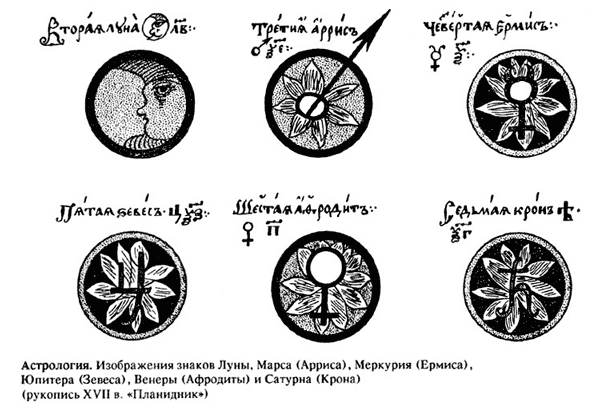 Хотя собственная астрология в Древней Руси практически не развивалась, с XIV в. получает хождение переводная астрологическая литература. В . произошла знаменитая Куликовская битва, положившая конец татаро-монгольскому игу, а вместе с ним и культурной изоляции России. Во 2-й половине XIV в. - начале XV в. на Руси появляется большое количество переводной - прежде всего, византийской - литературы. В XV - XVI вв. возрос удельный вес переводов польской, немецкой и болгарской литературы. Среди этих сочинений были и произведения, излагающие астрологические понятия: хроника греческого писателя IX в. Георгия Амартола, который проповедовал практическую астрологию, хотя и критиковал ее с точки зрения христианской догматики; роман "Александрия" Псевдо-Каллифена (II - III в.), где русский читатель находил подробный рассказ о деятельности астролога и мага Нектанава, связанной с различными эпизодами жизни Александра Македонского (есть в романе и гороскоп великого полководца); "Луцидариус" ("Просветитель"), перевод с немецкого сочинения, дающий сведения о космографии, астрологии и географии; "Астрология" ("Остроломия"), "Рафли", "Звездочтец - 12 звезд" и "Шестидневец" - астрологические сборники, в которых повествуется о знаках Зодиака, о прохождении через них Солнца и о влиянии всех этих обстоятельств на новорожденных младенцев и вообще на судьбу людей; по этим книгам составлялись всякого рода предсказания, в том числе и об общественных делах и событиях - войне и мире, голоде и урожае и т.п. В "Стоглаве" упоминается о том, что люди, затевавшие судебные дела, часто обращались к ведунам и "чародейники от бесовских научений пособие им творят, кудесы бьют и в "Аристотелевы Врата" и "Рафли" смотрят и по планетам гадают, и на те чарования надеятся поклепца и ябедник, не мирятся и крест целуют и на поли бьются". "Аристотелевы Врата" - это просто перевод очень знаменитой и древней афинской книги "Secreta Secretorum", по преданию будто бы написанной Аристотелем; "Вратами" в ней называются ее подразделения, главы и части. Она трактует о разных тайных науках, в том числе об астрологии, медицине, физиогномике, а также содержит разные нравственные правила и рассуждения. В книгах "Громовник" и "Молниянник" заключаются рассуждения и предсказания о погоде, урожае, повальных болезнях, войне и мире, бурях и землетрясениях. Были еще книги: "Мысленник" (трактат о создании мира), "Коледник" (сборник примет о погоде"), "Волхвовник" (тоже сборник примет), "Сновидец", "Путник" (трактат о добрых и злых встречах), "Зелейник" (описание целебных трав) и разные другие. 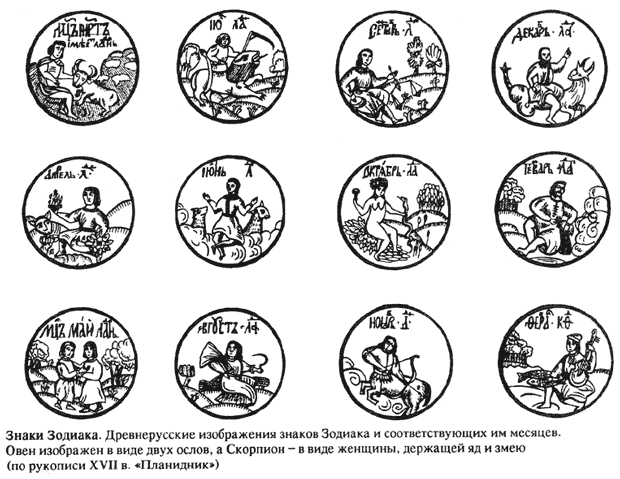 Эти сочинения распространялись в списках и были очень популярны, несмотря на то, что духовенство считало пользование такими книгами безумием: "В них же безумнии люди верующе волхвуют, ищуще дний рождения своего, санов получения и урока житию". Стоглавый собор (.) под страхом отлучения и проклятия запрещает иметь и читать "Рафли", "Шестокрыл", "Вронов грай", "Острологию", "Зодии", "Альманах", "Звездочет", "Аристотелевы Врата". "Домострой" запрещает православным христианам "чарование и волхвование и наузы, звездочетие, рафли, алманаки, чернокнижие...". В указе, изданном в ., повелевается "кликать по торгам, чтоб к волхвам, чародеям, звездочетам не ходили", и ослушникам угрожали опалой и духовным запрещением. "А если бы, - говорится в одной патриаршей грамоте XVI в., - в котором месте или селе будет чаровница или ворожка, сосуды диавольские, или волшебница, да истребится от церкви, и тех, которые диаволом прельстившися до чаровниц и до ворожек ходят, отлучайтеся".В одном из рукописных сборников XVI в. в перечислении разных грехов находим: "Грех есть к волхвам ходити, вопрошать или в дом приводити, или чары деявше - опетимья 40 дней". Однако народ продолжал читать "отреченные книги". М.Орлов отмечает: "К любимейшим из этих книг относились те, в которых трактовалась наука о звездах... Видно, что русский народ крепко их полюбил, вероятно, потому, что то, что в них содержалось, совпадало с его старыми верованиями, или потому, что в них дело шло о таких вещах, которые народ издревле считал важными и нужными".Рукописные астрологические книги были в ходу на Руси вплоть до XVIII в. С появлением печатной календарной литературы астрологические предсказания вошли в ее состав и сделались неотъемлемой частью ("Брюсов календарь" и др.). Несмотря на церковные запреты, в народе существовала даже особая профессия "гадателей". Не исключено, что эта профессия была унаследована еще от языческой Руси с ее своеобразным толкованием явлений астрономического характера. Сохранились сведения об интересе к астрологии и в образованных кругах. В Новгороде в XV в. одно время усиленно занимались "наукой и звездах". Это было связано с распространением ереси жидовствующих. В начале 1470-х гг. в Новгород приехал на жительство еврей Схария, выходец из Киева. Он проповедовал учение, признанное христианской церковью еретическим, в котором астрология играла существенную роль. Кроме того, Схария привез с собой астрологические книги и благодаря своей деятельности приобрел много последователей. В Москве в . образовался кружок последователей Схарии, во главе которого стоял Федор Курицын. Он и протопоп Алексей были хорошо знакомы с астрологией. Деятельность кружка вызвала осуждение со стороны церковных властей. Собор . вынес еретикам смертный приговор. Вероятно, что занятия астрологией были не последней причиной такого приговора жидовствующим. Однако со стороны светских властей отношение к астрологам было более мягкое. Более того, при Василии III с . работал личный врач и астролог Николай Любчанин, "полоняник литовской, родом немчин". Николай Любчанин активно пропагандировал астрологию, в . перевел на русский язык немецкий прогностик И.Штеффлера, который под названием "Алманак" распространялся в списках вплоть до начала XVIII в. Но после смерти Василия III в . астролог оказался в опале. При Иване Грозном было подтвержден закон о сжигании чародеев, однако по делам XVI - XVII вв. видно, что сжигание применялось в то время уже редко: колдунов и колдуний ссылали в отдаленные места, в монастырь, но не жгли, хотя сожжение признавалось все-таки законной карой чародеев. Любопытно, что жесткая позиция Ивана Грозного была связана с тем, что он безгранично верил в астрологию и боялся неблагоприятных предсказаний. По воспоминаниям современников, "когда в . явилась комета, то царь, в то время сильно хворавший, вышел на крыльцо дворца, долго смотрел на комету, потом сильно побледнел и сказал: "Вот знамение моей смерти". Мучимый этой мыслью, что комета явилась как знамение его смерти, царь распорядился, чтобы ему доставили из славившейся колдунами Архангельской губернии самых дошлых ведунов. По его приказу местные власти принялись деятельно разыскивать и хватать нужных царю специалистов и насбирали таким манером 60 баб и всех их представили в Москву. Здесь их засадили в надежное место и держали под крепким караулом. И вот колдуньи все в один голос объявили, что небесные светила неблагоприятны царю и что 18-го марта надлежит ожидать его смерти. Лютый царь был приведен в ярость этим предсказанием и повелел, дождавшись 18-го марта, в самый этот день всех колдуний сжечь живьем. Утром в этот день Бельский было уже и заявился к ним, чтобы распорядиться, но ведьмы весьма резонно представили ему, что день еще только начался, а не кончился. И в самом деле царь, собираясь играть в шахматы, вдруг почувствовал себя нехорошо, упал в обморок и скоро скончался". В XVII в. астрологи по-прежнему работают при царском дворе. Придворный врач царя Алексея Михайловича (1645 - 1676) Сэмюэл Коллинз написал дошедшее до наших дней "рассуждение" по медицинской астрологии на латинском языке, которое было переведено на русский язык дьяком Посольского приказа Л.Голосовым. Симеон Полоцкий (1629 - 1680), учитель царевичей Алексея, Федора и царевны Софьи, известный поэт, публицист, общественный и церковный деятель, также интересовался астрологией. Известно предание о том, что во время рождения Петра I Симеон наблюдал созвездия и по яркой звезде, замеченной им около Марса, предсказал Петру великое будущее. При этом Симеон Полоцкий вслед за философами Возрождения выступал за осознание свободы воли и нравственную ответственность: Звезды в человецех воли не повреждают, Токмо страстьми плоти нечто преклоняют. Темже на звезды вины нельзя возлагати, Егда кто зло некое привык деяти.Во влияние светил верил и Сильвестр Медведев, один из образованнейших людей России. У него была большая библиотека из 603 томов, которая после его смерти перешла в собственность Славяно-греко-латинской академии. Кроме религиозных сочинений, там было немало книг светских, в т.ч. и астрологические трактаты. Медведев поддерживал царевну Софью и вместе с Дмитрием Силиным, врачом Ивана Алексеевича (1682 - 1696), занимался астрологическими изысканиями. К астрологическим советам Медведева и Силина прислушивалась сама Софья. Петр Первый, с именем которого связан взлет науки и образования в России, также верил в астрологические предсказания, как видно из его собственноручных заметок на старом отцовском календаре . По некоторым сведениям, он сам мог достаточно хорошо знать астрологию. До наших дней дошел гороскоп Петра, составленный, видимо, при его жизни. Именно в эпоху Петра Великого (в .) начал издаваться знаменитый "Брюсов календарь", составленный Василием Киприановым под "надзором" графа Брюса. 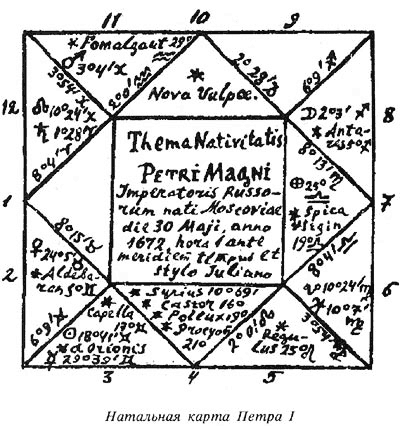 Императрица Анна Иоанновна (1730 - 1740) безоговорочно верила в возможности астрологии и часто обращалась к профессору Академии Наук Г.В.Крафту (1701 - 1754) за астрологическими советами. Во второй половине XVIII века и в XIX веке астрология в России находилась практически в том же положении, что и в других странах Европы: практически исчезнув из сферы интересов образованных ученых кругов, она продолжала оставаться весьма популярной в народе, распространяясь через популярные печатные издания, подобные "Брюсову календарю". Возможно, астрология играла достаточно значимую роль в воззрениях русского масонства, но достоверных сведений об этом нет. Всплеск интереса к оккультным наукам в Европе и США, произошедший в последние десятилетия XIX в., во многом был связан с деятельностью Елены Петровны Блаватской (1831 - 1891) и с основанным ею в . Теософским обществом. До России эта оккультная волна дошла лишь в начале XX в. Первый настоящий всплеск популярности астрологии в России пришелся на достаточно краткий промежуток времени - с первых лет нашего столетия до переломного . Основным печатным изданием, пропагандирующим и популяризирующим астрологию и прочие оккультные дисциплины, стал журнал "Изида", который издавался в 1909-16 гг. в Санкт-Петербурге. С . его редактором-издателем был А.В.Трояновский. Помимо работы над журналом, Трояновский занимался переводом и изданием сочинений ведущих оккультистов рубежа XIX - XX вв.: Лидбитера, Папюса, Седира, Сефариала, Ленена. Его перу принадлежат два компилятивных справочных труда ("Словарь практической дивинации" и "Астрологический словарь"), а также множество статей в журнале "Изида". Работавший в 1910-х гг. в Санкт-Петербурге "Книжный склад Трояновского" предлагал широкий выбор литературы по эзотерике (десятки наименований). Среди соратников Трояновского одной из наиболее интересных фигур был Леонид Л. Фон-Феркерзам, который под псевдонимом Сар-Диноил публиковал в журнале "Изида" свои статьи, в т.ч. мунданные астрологические прогнозы. Он также написал книгу "Наши скрытые способности и их раскрытие" (СПб., 1912). Будучи членом "Французского магнетического общества", "Парижского Восточного Эзотерического Центра" и др. организаций оккультного направления, Сар-Диноил в начале 1910-х гг. вел в Санкт-Петербурге курс развития скрытых душевных сил, давал консультации, в которых сочетал астрологические методы с графологией, физиогномикой, хиромантией и магнетизмом; изготавливал предметы для занятий практическим оккультизмом (кристаллы, магниты, биометры, экраны). Другим центром распространения астрологически знаний в России в начале XX в. стала Вязьма. Владелица типографии в Вязьме Писаревская, будучи страстной любительницей астрологии, пошла на большие затраты по отливке специального астрологического шрифта. Многие книги по астрологии, вышедшие в России в 1900-15 гг., напечатаны в ее типографии. Среди этих книг следует выделить две работы В.Н.Запрягаева (он жил и работал в Смоленской губернии), ставшие основными учебными пособиями для астрологов предреволюционного десятилетия: "Основы астрологии. Популярное изложение законов, действующих в мироздании, и связи души со звездами" (1907) и "Курс практической астрологии" (1908). Кроме того, Запрягаев сделал большой вклад в развитие российской астрологии своими переводами английских астрологических книг. Вышедшие в его редакции "Свет Египта" Т.Г.Бургойна (в 2-х тт.), "Направления" Г.С.Грина и др. также были отпечатаны в типографии Писаревской. Однако развитие российской астрологии было вскоре прервано. В условиях I мировой войны, революций . и последовавшей гражданской войны астрологическая активность в России пошла на убыль, астрологические книги перестали печататься, оккультные журналы были закрыты. Наступил длительный период забвения астрологии в нашей стране. К сожалению, судьба российских дореволюционных астрологов в этот период неизвестна. Нет никаких достоверных сведений о том, чтобы 1920-е - 50-е годы в нашей стране существовала хоть какая-то астрологическая традиция. Можно предположить, что те, кто занимался астрологией до революции, уехал из страны, но среди русских эмигрантов известен лишь один астролог - Александр Волгин, который с 1920-х гг. жил и работал во Франции. Однако Волгин, родившийся в ., был уже представителем нового поколения, и его биография и сочинения ничего не говорят нам о судьбе традиции отечественной астрологии, которая существовала в начале века. Таким образом, примерно на протяжении полувека (с конца 1910-х до 1960-х гг.) астрология в нашей стране переживала полное забвение. Конечно, в 20-е годы еще были доступны дореволюционные книги и журналы, и любой человек при желании мог ознакомиться с основами астрологии. Прекрасный пример того, что астрология в это время не подвергалась целенаправленным гонениям, дает нам первое издание Большой Советской Энциклопедии. В статье "Астрология" читатель мог почерпнуть сведения о ключевых понятиях астрологии и даже изучить приведенную в качестве примера натальную карту. Выдающийся российский ученый А.Л.Чижевский, основатель гелиобиологии, в эти годы не только занимался изучением истории астрологии и проверкой астрологических концепций, но и свободно опубликовал статью под названием "Современная астрология" ("Огонек", 1926, N17), в которой основные понятия астрологии объяснял естественнонаучным языком. Однако ни одного специального астрологического издания в 1920-е годы не издавалось, и, более того, нет данных ни об одном практикующем астрологе этой поры. Поэтому сведения о съезде советских астрологов, якобы имевшем место в . в Геленджике, представляются весьма сомнительными. Единственные достоверные данные об астрологии в СССР в 1930-е - 50-е гг. касаются республик Прибалтики. В 30-е годы эти страны еще не входили в Советский Союз, и к занятиям астрологией в них относились с меньшим подозрением, чем в "первом государстве рабочих и крестьян". Как известно, в период между двумя мировым войнами астрология переживала настоящий бум в странах Европы, и в Прибалтике астрологическая литература тоже имела достаточно широкое хождение. В это время астрологией по немецким книгам начал заниматься Николай Каллерт (1903 - 1992) из латвийского города Огре (после легализаций астрологии в СССР в 80-х гг. Н.Каллерт был избран почетным президентом Межрегиональной федерации астрологов). Другим продолжателем традиций немецких астрологов был Мартинас Йуодвалькис - один из старейших литовских астрологов, отсидевший в советские времена в лагерях за свои занятия около 20 лет. Во времена "хрущевской оттепели" у советских людей появилась некоторая свобода в духовной сфере, и результатом этого стали первые ростки интереса к астрологии в 1960-е гг. Именно в эти годы начала зарождаться новая отечественная астрологическая традиция. Свидетельством повышения интереса к данной теме стало переиздание в . книги Г.А.Гурева "История одного заблуждения: Астрология перед судом науки" с обширными предисловием и послесловием профессора М.И.Шахновича об истории астрологии и ее современном состоянии в странах Запада (эта книга вышла в Ленинграде в издательстве "Наука"). В . вышла книга Ромуальдаса Колонайтиса "Солнце идет по звериному кругу" (на литовском языке) о символике знаков Зодиака. В 1970-е гг. уже существовали кружки астрологов в Москве, Киеве, Харькове, Ленинграде, Вильнюсе. Особо следует отметить деятельность московского кружка, занятия в котором базировались на материалах, полученных в результате контактов с болгарскими астрологами. Среди этих материалов важную роль играли работы Дэйна Радьяра, переведенные на русский язык Михаилом Папушем. Именно из этого кружка вышел ряд ведущих столичных астрологов наших дней. С началом перестройки астрологи стали выходить из подполья. В . астрологи уже участвовали в конференции по энергоинформационному обмену в природе (ЭНИО) в ДК им. Плеханова Академии народного хозяйства. В . была образована первая официальная астрологическая организация - Ассоциация астрологов Молдавии при Академии Наук Молдавской ССР (ее возглавила Нина Волчек). В конце 80-х годов начался настоящий астрологический бум, астрологи стали выступать в средствах массовой информации (отметим статьи и интервью Павла и Тамары Глоба в "Науке и религии", "Работнице" и "Советской женщине", Феликса Величко в "Крестьянке", Веры Виларовой в "Смене", Михаила Левина, Татьяны Митяевой и др. в "Твоем здоровье"). Очень большую роль в популяризации астрологии сыграли публикации Сергея Вронского в "Московском комсомольце" - это были первые регулярные астрологические прогнозы в советской печати. Этапной стала также книга Вронского "Астрология: суеверие или наука?" с послесловием академика В.П.Казначеева, опубликованная в . издательством "Наука" (тиражом в 200 тыс. экз.). Активизировалось и взаимодействие между астрологами. В марте . работала секция астрологии в рамках ЭНИО. В Паланге в мае . впервые в нашей стране прошла Всесоюзная конференция астрологов (представленные на ней доклады составили основу сборника "Астрология. Век XX", вышедшего в ., который позволяет читателю получить достаточно полное впечатления об отечественной астрологии рубежа 90-х гг.). Но самым значимым событием в жизни астрологического сообщества явился Международный Астрологический Конгресс (МАК), который проходил 29 сентября - 4 октября . в Звенигороде. Этот весьма представительный даже по международным меркам конгресс собрал свыше 200 участников, в т.ч. около 20 - из-за рубежа. Именно МАК впервые продемонстрировал астрологам всего мира, что в СССР астрология действительно существует и, более того, богата различными оригинальными разработками. В наши дни уже нет такого астрологического бума, как на рубеже 80-х - 90-х годов (когда астрология впервые после . стала доступной для масс). После резких вспышек интереса всегда наступает некоторое пресыщение, однако нельзя сказать, что астрология в России сейчас непопулярна. Просто, первые страсти схлынули, и астрология заняла свою "естественную нишу". Современная российская астрология имеет обширную географию (хотя ее главным центром остается Москва), существуют десятки региональных и общероссийских астрологических организаций, ежегодно проводятся различные конференции с участием как отечественных, так и зарубежных астрологов (среди ведущих организаторов подобных конференций - Омега-Клуб, журнал "Урания", Евро-Азиатский филиал Национального Совета Геокосмических Исследований, Лига Независимых Астрологов). В разных городах России работают астрологические учебные заведения, исследовательские центры, коммерческие фирмы, центры компьютерной астрологии, издается обширный круг астрологической литературы (здесь лидером является московское издательство ЦАИ). Таким образом, астрология является несомненным фактом духовной жизни современного российского общества. Рыбы(лат. Pisces)I. Зодиакальное созвездие, являющееся также экваториальным созвездием. Принятое обозначение Psc. Площадь созвездия 890 квадратных градусов. Созвездие содержит 75 звезд ярче 6-й видимой звездной величины. Название "Р." восходит к месопотамской астрономии. В клинописных текстах встречается название rikis nuni - "Лента Рыб". Однако в целом границы и названия созвездий в вавилонской астрологии отличались от современных. Нынешнему созвездию Р. соответствует три месопотамских созвездия: KUN.MESH (zibbati) - "Хвост" (юго-западная часть Рыб плюс звезды до эпсилона Пегаса); SIM-MAH - "Великая ласточка" (середина Рыб); a-nu-ni-tum - "богиня Анунитум", "Владычица небес" (северо-восточная часть Рыб и центральная часть Андоромеды). Греческий миф рассказывает, что однажды Афродита и ее сын Купидон, сидя на берегу Евфрата, внезапно увидели приближающегося к ним Тифона, врага богов. Они прыгнули в реку и их спасли две рыбы, которых Афродита впоследствии в знак благодарности поместила на небо. Древние греки представляли созвездие Р. в виде двух рыб, чьи хвосты связаны вместе лентой в районе альфы Р. Это изображение принято и по сей день. Птолемей ("Тетрабиблос", I, 9) указывает, что звезды, расположенные в области головы южной, более близкой к Водолею рыбы (бета, 7 b и гамма Р.), обладают влиянием Меркурия и, в некоторой степени, Сатурна; звезды на теле этой рыбы (тета, йота, каппа, лямбда Р.) - влиянием Юпитера и Меркурия; звезды на хвосте и южной части связки (омега, дельта, эпсилон, дзета, мю, ню, кси Р.) - влиянием Сатурна и, в некоторой степени, Меркурия. Что касается северной рыбы, то звезды на ее теле и хребте (тау, фи, хи, пси, ипсилон Р.) действуют подобно Юпитеру и, в некоторой степени, Венере; звезды в северной части связки (омикрон, пи, эта, ро Р.) - подобно Сатурну и Юпитеру; а яркая звезда на соединении (Альриша) - подобно Марсу и, частично, Меркурию. В.Робсон считает, что созвездие Р. простирается с 15° Рыб по 26° Овна. Каббалисты связывают Р. с еврейской буквой Пе и семнадцатой картой Таро, "Звездой". Согласно П.Глобе, созвездие Р. отличается от одноименного зодиакального знака отсутствием таинственности, мистичности. Люди с проявленным созвездием Р. в гороскопе подобны акулам, пожирающим мореплавателей. Такие люди желают все перевернуть, неукротимы в своих действиях, впадают в ярость, но тяжелы на подъем. В системе интерпретации звезд Д.Куталева созвездие Р. соотносится с обителью Плутона в Скорпионе, древесным знаком Каштана и Старшим Арканом Таро "Смерть". Созвездие Р. означает уход, отказ от прошлого, непредсказуемость, многообразие потенций, всеядность; отсутствие внутреннего стержня; единство противоположностей, всеохватность мировидения; самопознание, проникновение во внутреннюю суть вещей. Значение Р. перекликается с созвездиями Секстанта, Ориона и Змееносца. В системе Куталева астрологически важными считаются следующие звезды Р.: Литература:1. Вайсберг В. Астрономия для астрологов. 2. Птолемей К. Тетрабиблос. 3. Птолемей К. Альмагест. 4. Глоба П. Неподвижные звезды. 5. Ван-дер-Варден Б. Пробуждающаяся наука II. Рождение астрономии. 6. Атлас звездного неба. 7. Саплин А. Астрологический энциклопедический словарь. 8. Lewis J.R. The Astrology Encyclopedia. 9. Robson V.E. The Fixed Stars and Constellations in Astrology.10. Куталев Д. Общая теория интерпретации звезд.II. Двенадцатый знак Зодиака, занимающий с 331-го по 360-й градус эклиптики (в тропической астрологии). Р. - знак стихии Воды, третьей зоны, мутабельного креста и четвертого квадранта. Р. - влажный, холодный (женский) знак, ночная обитель Нептуна и Юпитера, знак экзальтации Венеры, знак заточения и падения Меркурия. Символ знака Р. составлен из двух Р., расположенных параллельно, но смотрящих в разных направлениях: левая рыба указывает направление инволюции или начало нового цикла в мире манифестаций, тогда как рыба, обращенная вправо, указывает на направление эволюции - выход их цикла. В средневековой астрологии духом знака Р. считался Бархиэль. Когда Солнце находится в знаке Р., в природе это время таяния снега и льда, набухания семян в земле под дождем. Абстрактное значение знака Р.: оценка общества с точки зрения идеалов и способов действия; самооценка в отношениях и уход в медитацию. Основные характеристики Р. (психологическое соответствие): смирение, внутреннее спокойствие, восприимчивость ко всем воздействиям, внешняя пластичность, психизм, мистицизм, интуитивность, память, интроспекция, интенсивная эмоциональная мотивация, преданность, терпеливость. В человеческом организме под управлением Р. находятся ступни ног и лимфатическая система. Графический знак Р.: две связанные между собой рыбы. Девиз: "Я верю", "я синтезирую". Ключевые слова: симпатия, понимание. ССарос(греч. Saros, от шумер. SAR, по др. варианту - от егип. "повторение")I. Период в 6585 1/3 дня (18 лет 11 1/3 дня), содержащий ровно 223 синодических месяца, приблизительно 239 аномалистических месяцев, приблизительно 242 драконических месяца и приблизительно 19 драконических годов. По истечении С. Луна в то же время года снова занимает такое же положение по отношению к Земле, Солнцу и линии узлов, какое было в момент начала отсчета С., так что лунные и солнечные затмения начинают повторяться, что позволяет предсказание затмений. Т.к. С. не содержит целое число дней, то эти затмения будут видны из разных частей земного шара. Треть суток приводит к смещению полосы затмений каждый раз на 120° к западу, зато через 3 С. (т.е. через 54 года и 34 дня) затмения повторяются в том же самом географическом регионе. Период С. использовался уже в каменном веке, был известен вавилонской астрономии. Название С. заимствовано греками у вавилонян, которые, однако, употребляли это слово в другом смысле (см. Сарос (II)). Литература:1. Becker U. Lexicon der Astrologie. 2. Куликов С. Нить вpемен. 3. Дракон, пожирающий Солнце. 4. Ларичев В. Зодиак в календарных системах древнекаменного века Сибири (мальтинская культура).II. Сар, шар (Шумер. SAR). У халдеев - название великого года продолжительностью в 3600 солнечных лет, который использовался в мифической хронологии вавилонских царей. Кроме того, шумерский знак С. бозначал "Вселенную", а как числительное - 3600. В смысле "3600 лет" термин С. употреблял Берос, и вслед за ним Абиден (II в. н.э.) и Синкелл (ок. .).СатурнОрбита Мифология Астрологическое значение С. Уровни проработки (по Подводному) С. в гороскопе (соответствия, положение в знаках, домах, аспекты) Сатурн (Saturnus) - шестая от Солнца планета Солнечной системы (большая полуось орбиты a=9.539 а.е.). Физические характеристики: масса М=95.18 массы Земли, радиус R=60.3 тыс км (9.5 R Земли), средняя плотность = 0.70 г/куб.см, наклон оси вращения 26°45', период вращения P и продолжительность солнечных суток 10ч14мин. Удаление от Земли: максимальное - 11.05 а.е.; минимальное - 8.01 а.е. Параметры орбиты С.: сидерический период обращения вокруг Солнца Т=29.45772 года, эксцентрисистет e=0.055, наклонение i=2°29', средняя линейная скорость движения М. по орбите Va=9.6 км/с, средний синодический период обращения S=378.09 сут. долгота восходящего узла на . - 113.438° (годичное изменение долготы узла +0.52'). долгота перигелия на . - 92.558° (годичное изменение перигелия +1.18'). Средняя скорость движения по эклиптике - 2'01" за сутки; максимальная скорость - 7.2' за сутки; продолжительность ретроградной фазы - 4.2 месяца; доля ретроградной фазы - 34% от S; среднее значение дуги попятного движения - 7°. С. ретрограден, когда удален от Солнца больше, чем на 110°. Сейчас в семействе С. известно около 20 спутников. Пять самых больших из них были открыты в XVII в. Это Тефия, Диона, Титан, Япет и Рея. Наибольший из них - Титан, имеющий радиус около . Радиусы остальных четырех спутников - от 410 до . В XVIII - XIX вв. были открыты еще 4 спутника меньших размеров. Это Мимас, Энцелад, Гиперион и Феба (самый далекий от планеты). В . был открыты еще две луны С. - Янус и Эпиметей. В 70-х - 80-х гг. были открыты семь спутников - Эпиметей, Елена, Телесто, Калипсо, Атлас, Пандора и Прометей. В . был обнаружен Пан - 18-й спутник, самый близкий к С. и имеющий диаметр ок. . С американского космического аппарата "Вояджер" были сделаны фотоснимки, на которых, видимо, присутствуют еще три луны С. (а возможно, и большее количество), однако для подтверждения их существования нужны дополнительные наблюдения. В любом случае, семейство спутников С. считается самым многочисленным в Солнечной системе. С. окружен системой колец, наличие которых было обнаружено еще в XVII в. голландским механиком и астрономом Христианом Гюйгенсом. Кольца С. представляют собой скопления относительно мелких твердых частиц. Система колец вокруг С. - самая большая и массивная: ее масса составляет 1/27000 массы С. Мифология. У древних вавилонян С. считался воплощением бога-героя Нинурты (букв. "Владыки земли"), покровителя растительности и плодородия, а также войны (научное название планеты - Кайману). В Древнем Египте С. назывался "Гор - бык небес", символом его был квадрат, а изображали его в виде человека с соколиной или бычьей головой. Пехлевийское название С. - "Кайван", греческое "божественное" имя - "Кронос", греческое научное - Файнон, эллинистическое "божественное" - "Звезда Немесиды"; арабское - "зухал", древнерусское - "Кронъ". С. - один из древнейших римских богов. Уже в . до н.э. ему был посвящен храм на Форуме на месте бывшего там алтаря. Происхождение имени С., связывавшееся в народной этимологии с корнем sat - "сеять" (что делает его богом посева, семян), современными исследователями отвергается, как и определение его как хтонического божества мира мертвых. Не позже начала III в. до н.э. С. стал отождествляться с Кроносом (пожирающим своих детей), что дало повод интерпретировать его как неумолимое время, поглощающее то, что породило, или как семя, возвращающееся в породившую его землю. Под влиянием представлений о Кроносе С., каковы бы ни были его первоначальные функции, стал почитаться как бог "золотого века", один из первых царей Лация (куда, согласно версии мифа, он бежал, низложенный своим сыном Юпитером, и где был принят правившим там Янусом, разделившим с ним власть). С. научил своих подданных земледелию, виноградарству и цивилизованной жизни, почему вся страна и стала называться "землей С.". Посвященный С. праздник сатурналии (17 декабря), первоначальный характер которого неизвестен, был в . до н.э. преобразован по образцу греческих кроний. Во время праздника господа и слуги менялись своими обязанностями, воцарялось безудержное веселье карнавального типа, люди обменивались подарками - светильниками и глиняными фигурками, избирался шуточный царь сатурналий; эти праздники рассматривались как воспоминания о веке изобилия, всеобщей свободы и равенства, пользовались большой популярностью, постепенно растягивались до пяти-семи дней. В храме С. хранилась государственная казна. Женскому соответствию С. - Луа - посвящалось оружие убитых врагов, возможно, для искупления пролитой крови и отвращения ее вредного влияния на посевы. Впоследствии женой С. считалась отождествленная с Реей богиня Опс. Культ С. был мало распространен, в основном, в Африке, где С. слился с местными Ваалами и имел многочисленных жрецов и коллегии почитателей, главным образом, из простого народа. В римской астрологии планета С. считалась холодной, мрачной планетой, наделявшей соответственными качествами людей. На тангутских иконах из Харахото (северо-западная часть современной китайской провинции Сычуань) в средние века изображали духа планеты С. в виде старца с деревянным посохом и печатью (для устрашения нечисти). В астрологии С. - иньская, мужская, холодная, сухая планета третьего уровня (см. Уровни планет), связанная со стихией Земли. Согласно Птолемею, древние астрологи считали С. дневной планетой. Ночная обитель С. - Водолей, дневная обитель - Козерог, знак экзальтации - Весы. Графический символ С. представлен крестом, под которым находится полукруг или волна. Видимо, символ С. послужил прототипом арабской цифры . Символы астрологические. С. астрологически представляет принцип торможения, концентрации, индивидуации, замыкания в себе и внутренней проработки. В индивидуальном гороскопе С. символизирует упорство, серьезность, способность учиться на опыте, экономию, меланхолию, скрытность и молчаливость, недоверчивость, плохую способность к адаптации. Таблица соответствийТаблица составлена А. КолесниковымСогласно А.Подводному, на первом, низшем уровне проработки С. человек начисто игнорирует намеки судьбы и хочет исключительно вкушать плоды внешней свободы. Уровень внутренней дисциплины равен нулю, и заставить человека сделать что-либо можно лишь внешним принуждением. На этом уровне натив не способен ни к какому усилию над собой, и все сатурновские ограничения и лишения преодолевает как сугубо негативные влияния, совершенно не понимая и не принимая необходимости заглянуть внутрь себя и изменить что-то в себе и своем отношении к миру. Часто вместо добровольного принятия ограничений и самоуглубления человек начинает активно бороться с текущими обстоятельствами, а фактически с судьбой. На втором уровне проработки С. человек начинает принимать самостоятельное участие в формировании своего отношения к своей судьбе. На этом уровне человек рассматривает уколы совести не как досадные помехи, но как указания на свое общее несовершенство и чувствует в эти минуты необходимость внутреннего самосовершенствования. Здесь характерно общее, часто смутное ощущение личной ответственности перед миром за свою жизнь, которую нужно прожить, совершив что-то существенное. Человек начинает ценить и пытается вырабатывать в себе внутреннюю сосредоточенность и дисциплину, умение концентрировать внутренние силы в одном направлении. На третьем уровне проработки С. с человеком происходят качественные изменения. У него появляется эволюционное сознание, чувство своей судьбы как единого целого и ее прямой связи с судьбой своего окружения. Он обнаруживает, что его внутреннее состояние прямо влияет на любую его внешнюю деятельность и успех в делах, даже, казалось бы, совершенно от этого не зависящих. Только на этом уровне человеку перестает быть скучно с самим собой, и он учится отличать эгоистические, групповые, социальные и высшие импульсы внутри себя, что дает возможность прямой работы в эгрегоре через канал его связи с личным подсознанием, то есть совершенствуя себя, человек фактически прямо влияет на общественное подсознание. На этом уровне препятствия приветствуются, отсрочки воспринимаются человеком как указания на его неготовность и добавочную возможность (или необходимость) дополнительной внутренней работы. На четвертом уровне проработки С. человек видит карму настолько хорошо, что понимает, решение какой внутренней (своей или чужой) проблемы необходимо для решения данной внешней (а иногда и наоборот). Теперь основная работа идет именно в его внутреннем мире, а события во внешнем являются для него лишь знаками степени правильности и успешности его внутренних усилий, а также указаниями на направление дальнейшей внутренней работы. Воздействие натива на мир и людей всегда внешне незначительно, но эта малая энергия идет на таких высоких вибрациях, что может трансформировать глубочайшие структуры подсознания и частично развязать очень тяжелые кармические узлы. Гармоничный С. означает, что внутренняя работа дается человеку легко; природное чувство личной ответственности, умение концентрироваться и решать внутренние проблемы (свои и чужие), по крайней мере, лежащие на поверхности, серьезность и трудолюбие даны от природы. Однако если С. не прорабатывать, т.е. не заниматься внутренней работой, то через некоторое время внешняя жизнь начнет ставить свои ограничения и предлагать работу, справиться с которой будет уже не так легко. Нормальная реакция человека на гармоничный С. - интенсивная внешняя работа, попутно с которой почти незаметно совершается внутренняя; оптимальным вариантом будет несколько сместить акцент в сторону внутренней работы, тогда и она пойдет гораздо быстрее, и внешняя нагрузка упадет до почти незаметного для человека уровня. При проработке человек обретет мудрость, умение эффективно работать над собой, он распространяет вокруг себя атмосферу интенсивного духовного развития. Пораженный С. означает кармическую необходимость углубленного постижения себя, что в выраженных случаях с внешне-социальной точки зрения может выглядеть как глубокое несчастье: различные пороки и недостатки физического развития, слепота, глухота и т.п. В подобных случаях неполноценность человека предлагает ему искать компенсацию во внутренней жизни. Однако прямые физические ограничения пораженный С. все же дает довольно редко. Чаще всего он настраивает человека на трудную внутреннюю работу другими способами. Здесь нужно много, старательно и тщательно разбираться с собой, преодолевая уныние, страх и чувство крайней неполноценности. При правильных действиях человек будет постоянно ощущать поддержку кармы, хотя и на более высоких вибрациях, чем ему бы хотелось, и достигнет многого. Если же он махнет на себя рукой, то уйдет в неврозы, фобии или тяжелую, часто непереносимую внешнюю работу. Такой человек в изобилии ставит себе нерешаемые задачи, пытаясь заменить внутренние цели чисто внешними и становясь тогда карьеристом, честолюбцем или стяжателем. Человек с мощно проявленным С. в радиксе будет на вид очень серьезен, замкнут и часто откровенно холоден. Такая карта означает трудные задачи на текущее воплощение, по крайней мере, на низком и среднем уровне самосознания, когда человек в большой мере находится под влиянием социальных представлений и программ действий. Это связано с тем, что сильный С. дает кармическую программу внутренней работы, которую социум считает второстепенной и даже отчасти эфемерной. Натив должен многое сделать внутри себя, для чего ему нужно вырабатывать концентрацию внимания, дисциплину, терпение и умение работать на малых энергиях, но высоких вибрациях. Обстоятельства, которые он часто воспринимает как несправедливые и незаслуженные ограничения и нередкая изоляция от общества, особенно в эмоциональном плане, вынуждают его учиться всем перечисленным умениям. Однако социум требует, чтобы его усилия и умения были направлены на внешний мир, а карма препятствует этому, требуя именно и в первую очередь внутренней работы. Порой внешняя нагрузка и ограничения часто становятся невыносимыми для человека по непонятным для него причинам; а в действительности это не что иное, как указания С. на неправильную расстановку акцентов внутренних и внешних усилий. Проработка дает большую мудрость, власть над собой и внешним миром, но все равно некоторую скованность, мрачность и общее ощущение кармического судии (которые человек, впрочем, может скрывать). Слабый С. говорит об отсутствии выраженной кармической необходимости индивидуации, т.е. натив обладает большой внутренней целостностью и свободен в выборе направления внутренней работы, а может по большей части заниматься внешней деятельностью - в тех пределах, в которых это допускают его внутренние проработки, прошлые и настоящие. Однако часто слабость С. ведет к полному игнорированию необходимости внутренней работы вообще, натив становится разболтанным, безответственным, неспособным к концентрации и точному поведению, его принципом становится анархия и рабское следование низшим желаниям. Влияние С. на конституцию человека: худощавое угловатое тело, широкие плечи, с возрастом - сутулость, суровые черты лица, маленькие блестящие глаза, темные вьющиеся волосы, землистый цвет лица. Части тела, управляемые С.: кости, суставы, зубы, спинной мозг и связанное с ним кроветворение, органы слуха. В медицинском плане С. влияет на процесс затвердевания, образования камней, потерю органов. С. связан со спазмами различного характера, торможением функций органов и систем. Болезни, связанные с С.: ревматизм, кожные заболевания, переохлаждение, падения, травмы, болезни зубов и позвоночника. С. символизирует труженика, заторможенного или печального человека, банкрота, уволенного с работы, отца, вообще старших по возрасту. Профессии С.: археолог, историк, математик, зубной врач, администратор, монах, аскет, земледелец, шахтер, каменщик, поденщик, могильщик, речник, сапожник, работник охраны правопорядка, пограничник. См. также другое средневековое изображение профессий СатурнаДля ситуаций С. характерна углубленность в себя, задумчивость, малая энергетика; это ситуации, требующие терпения, устойчивого внимания, это случаи тяжелой и однообразной работы и ситуации, в которых на плечи человека ложится ответственность, проявляются чувства долга, страха и беззащитности перед миром, депрессии или недоверия к себе и другим. В мунданной астрологии С. управляет гражданскими институтами, хранящими порядок, общественными ограничениями, табу, полицией, реакционными силами, традициями, руководящими постами, земледелием, горным делом, В финансовой астрологии С. означает спрос, максимумы и минимумы, снижение поставок, нехватки; упакованную продукцию; магазины розничной торговли; рыночную площадь; прибыль и потерю. В астроботанике С. управляет корнями растений. Растения С. имеют горький, терпкий, острый вкус, зловонный или наркотический запах; они тяжеловесные, мрачные на вид, липкие, смолистые, сухие, цветы у них черные или серые. Растениями С. считаются хвощи, папоротники, вереск, ель, туя, кипарис. Металл С. - свинец. Минералы, управляемые С. - оникс, халцедон, магнетит, обсидиан. Цвета С. - черный, оливково-серый, свинцовый, темный. Вкус - острый, кислый, терпкий, жгучий. Чувство - слух. День недели - суббота. Дух планеты (согласно средневековым авторам) - Зафкиель, ангел - Кассиель. Положение С. в знаках Зодиака определяет стиль, в котором должна производиться внутренняя работа человека над собой и характер препятствий, направляющих его внимание внутрь себя. С. в знаках показывает также, как человек берет на себя ответственность и проявляет зрелость и дисциплину. С. в Овне: падение. Ключевое слово: выдержка. Необходимо быстро координировать силы для решения жизненных задач, пока есть стимул к действию, поэтому нет времени задуматься над своим местом в мире, оценить собственные поступки, приобрести опыт, трудно быть объективным к себе. Каждый раз рождаются новые идеи и методы их осуществления, не всегда соответствующие социальным нормам. С. в Тельце: дружба. Ключевое слово: верность. Тяжелый труд для достижения материального благополучия. Требует строгой внутренней дисциплины; уверенность в правильности своего пути. Нужно более ровно относиться к материальным благам. С. в Близнецах: дружба. Ключевое слово: научный дух. Четкая структурированность и рациональность в контактах. Дисциплинированное мышление, практический и логичный ум. С. в Раке: изгнание. Ключевое слово: сдержанность. Сильная эмоциональная уязвимость при внешней сухости и строгости; задержка в выражении чувств. Глубокая скрытность, позиция обороны. Серьезное отношение к семейным узам. Возможны нарушения обмена веществ. С. во Льве: изгнание. Ключевое слово: самоуверенность. Творческий подход к проблемам власти. Желание утвердить свои нормы и законы. Переоценка себя. Выносливость. Идеализм. С. в Деве: дружба. Ключевое слово: обдумывание. Тщательная, детальная проработка конкретных внутренних проблем для приобретения уверенности в своих действиях. Точность, сознание ответственности, критическая установка. С. в Весах: экзальтация. Ключевое слово: рационализм. Настойчивость и постоянство в партнерстве, основанном на общности интересов, надежности, доверии. Трудность прикидочной оценки. Неприятие штампованных суждений. Чувство справедливости. С. в Скорпионе: вражда. Ключевое слово: настойчивость. Сильная эмоциональная уязвимость при агрессивности и ядовитости. Ответственность и практичность в финансовых делах. Сильная воля, усердие, упорство. Амбициозность, злопамятность. С. в Стрельце: вражда. Ключевое слово: достоинство. Постановка и решение серьезных проблем, жесткость требований и конкретность социальных программ, четкое видение собственной цели. Интеллектуальная деятельность. Гордость, забота о своей репутации. С. в Козероге: обитель. Ключевое слово: организованность. Внутренняя собранность, аскетизм, ориентация на главное дело в жизни. Сухость и практичность, ум, осторожность. Хороший организатор. Медленное, но неуклонное продвижение вперед. С. в Водолее: обитель. Ключевое слово: справедливость. Хорошо продуманные реформы, теории и концепции. Большие достижения даются долгим, бескорыстным трудом. Социальный ангажемент. Умение руководить людьми. С. в Рыбах: вражда. Ключевое слово: одиночество. Высокая чувствительность заставляет отгораживаться от мира или перестраивать психику под влиянием окружения. Активное пугающее воображение, склонность вспоминать ошибки и неудачи прошлого. Расплывчатость социальных установок. Положение С. в домах гороскопа показывает жизненные сферы, в которых нужно учиться действовать дисциплинированно и где нужно брать на себя ответственность, чтобы достичь человеческой зрелости, а также где можно достичь еще недостающего внутреннего порядка и твердости и выразить практическое честолюбие. С. в I доме. Ключевое слово: подавленность. Сильная фиксация на саморазвитии, серьезность в отношении с окружающими. Внешняя суровость. Справедливость, ясность мышления. У таких людей всегда чувствуется внутренний стержень. С. во II доме. Ключевое слово: бережливость. Экономность, материальные затруднения, что может породить скупость, алчность. В целом такое положение планеты указывает, что у человека материальные задачи в жизни лидируют. С. в III доме. Ключевое слово: осторожность. Трудности в контактах, в отношениях с родственниками, сослуживцами. Малый круг общения. Дисциплина ума. Возможны трудности во время учебы. С. в IV доме. Ключевое слово: традиционность. Ортодоксальность в восприятии традиции; сложности, испытания в семье. Строгие и консервативные родители. Фиксация на традициях, сложившихся нормах как на задаче всей жизни. Под старость такой человек будет одиночкой или домоседом. С. в V доме. Ключевое слово: сдержанность. Малый круг друзей, ограничения в жизненных наслаждениях; строгость в воспитании детей или тяжелые обязанности в отношении детей. Трудности в любовных отношениях. Тщательность при выполнении любой творческой работы. С. в VI доме. Ключевое слово: эффективность. Погруженность в повседневную рутину, скрупулезность; слабость здоровья; трудности в выполнении порученного дела. Сильное чувство долга. Требовательность к сослуживцам. С. в VII доме: элеватор. Ключевое слово: преданность. Сложности в партнерских отношениях, фиксация на другом человеке. Стабильный брак. Неудачи в авантюрах. Справедливость, пунктуальность в выполнении договоров. С. в VIII доме. Ключевое слово: озабоченность. Поиски глубокого смысла жизни, угнетающее одиночество, фиксация на вопросах смерти, испытания через смертельную опасность. Излишняя настороженность. Контроль в имущественных и сексуальных отношениях. С. в IX доме. Ключевое слово: обдумывание. Философское мышление, фиксация на религиозных моментах; миссионерский долг. Строгие (порой до узколобости) нравственные устои. Враждебность к культурным новшествам и нетрадиционным религиям. С. в X доме: сигнификатор. Ключевое слово: ответственность. Самоуважение; постоянные жизненные испытания; карьеризм, но и трудности восхождения по социальной, служебной лестнице. Организаторский талант. Натив имеет ауру надежности. С. в XI доме: со-сигнификатор. Ключевое слово: постоянство. Замкнутость на дружеском круге, членство в организациях закрытого типа; социальные испытания. Стремление жить в стабильном, устойчивом мире. С. в XII доме. Ключевое слово: осторожность. Пессимизм, замкнутый образ жизни, склонность скрывать от других свои проблемы; наслаждение одиночеством, но возможен и комплекс одиночки. Натива мучают неуверенность и страхи. Умение поставить точку в нужный момент. Дуговые аспекты С. указывают на причины ограничений, на области, где необходимо брать на себя ответственность или выполнять тяжелую работу. Планеты, аспектирующие С., связаны с областями жизни, где человека все время проверяют, где требуется дисциплина и терпение, скромность и серьезность. Часто эти планеты символизируют тех, кто внушает страх, пессимизм, безверие, грозит наказанием или возбуждает честолюбие, призывает к порядку. Аспекты С. имеют отношение к профессии, к организаторским способностям и взаимодействию с органами власти. Соединения С. указывают на честолюбие, напряженный труд, человеку приходится преодолевать много препятствий и ограничений. Он консервативен, серьезен, его самодисциплина вызывает уважение, но некоторая жестокость и трезвость мешают теплоте отношений. Это проявляется в областях, соответствующих аспектированной планете, знаку и дому соединения. Секстиль С. - профессиональное и духовное развитие благодаря напряженному труду и хорошей организации. Лояльность в отношении друзей, сестер, братьев, соседей, коллектива. Все это проявляется в сферах аспектированной планеты (ее знак, дом). Квадратура С. - проблематичный аспект: препятствия и ограничения, действующие подавляюще на честолюбие и удовлетворенность. Приходится работать вдвое больше, чтобы иметь тот же результат, который другие имеют запросто. Это сказывается на карьере и доме. Надо преодолевать негативное мышление. При всех трудностях квадратура - также стимул к высоким свершениям. Все это касается областей, связанных с планетой, ее знаком и домом. Трин С. - счастье и продолжительный успех благодаря дисциплине и философскому взгляду на вещи. Добродетельное поведение располагает к доверию, такому человеку часто поручают ответственные должности. Хороший педагог, организатор. Эти способности проявятся в тех областях, с которыми связана аспектированная планета, ее знак и дом. Оппозиция С. - трудности взаимоотношений из-за эгоизма, узости. Такие люди слишком серьезны и трезвы, имеют неприветливый, неприступный вид. Им надо учиться бороться с ожесточением. Сатурнаркарта революции Сатурна. Интерпретируется по тем же принципам, что и соляр, с той лишь разницей, что С. имеет дело с вопросами, связанными с астрологическим значением Сатурна: структура, концентрация, дисциплина, сосредоточенность, углубленные размышления, внешние ограничения, ответственность и т.п. Многие астрологи пренебрегают построением С. Это связано, в первую очередь, с тем, что действие С. слишком продолжительно (ок. 29.5 лет), и поэтому информация, получаемая из данной карты, носит слишком общий характер. Во-вторых, уровень точности астрологических расчетов в настоящее время не настолько велик, чтобы рассчитать момент возвращения медленных планет с точностью до секунд; поэтому куспиды домов в Ю. могут быть установлены лишь весьма приблизительно. Однако второе возражение может быть снято при использовании методики, требующей лишь определение дня, в который Сатурн возвращается на свое место в радиксе: в этой методике карта строится на момент транзита МС по своему положению в натальной карте (подробнее см. в ст. Революция). СветилоI. Обозначение Солнца (дневное С.) и Луны (ночное С.), использующееся в астрологии для их отграничения от планет (I). II. В древности: любое светящееся небесное тело. III. В астрономии: звезды (в т.ч. и Солнце) как самостоятельные источники света. Сгущений методметод ректификации гороскопа. С.м. наиболее эффективен в тех случаях, когда неопределенность времени рождения составляет менее 1 часа. Для достаточно большого числа значимых событий в жизни натива выписываются координаты транзитных планет (при достаточно большом интервале предполагаемых моментов рождения следует исключить Луну) и отмечаются на "тридцатиградуснике" (графике с номерами градусов от 1 до 30). Затем анализируется частота попаданий транзитных планет в каждый из 30-ти градусов и выделяются области сгущений. Если имеется область сгущения, в которой не находится ни одной планеты космограммы, предполагается, что в этом градусе расположен Асцендент или МС. Некоторые астрологи используют С.м. при очень большом интервале неопределенности (до суток), подключая к анализу дирекционные и прогрессивные планеты. Вариантом С.м. является использование не 30-градусной, а 45-градусной сетки. Основным недостатком С.м. является его трудоемкость. Кроме того, С.м. оказывается неэффективным в случае точных дуговых аспектов углов карты к натальным планетам. Северная полусферав астрологии: полусфера, образованная шестью последовательно расположенными знаками Зодиака, начиная с Овна и кончая Девой (С.п. Зодиака), или шестью последовательно расположенными домами гороскопа, начиная с I и кончая VI домом (С.п. домов).Северные знаки бореальные знаки (от лат. borealis - "северный")знаки Зодиака, которые расположены в северной полусфере Зодиака: Овен, Телец, Близнецы, Рак, Лев, Дева. Противоположность - южные знаки. Седециль(лат. sedecil - "шестнадцатая часть"), сесдециль, полуоктиль, полуполуквадрат, четвертьквадратдуговой зодиакальный аспект величиной в 1/16 окружности (22°30'). Управители аспекта - Марс и Нептун, кульминаторы - Солнце и Венера, декаденты - Сатурн и Меркурий, заточители - Венера и Меркурий. Несет дополнительное влияние I и XII домов. Дополнительным аспектом для С. является септседециль. В карте обозначается красным точечным пунктиром (А.Подводный). Во многих астрологических школах С. учитывается как малый аспект дисгармоничного плана. Особенно значим С. для описания взаимодействий Солнца и Меркурия (а также Венеры), поскольку это единственный напряженный аспект, формируемый этими планетами. Ряд исследователей отмечает задействованность С. в случае проблем со здоровьем. Особое значение придается С. и его кратным в Гамбургской школе астрологии и космобиологии Р.Эбертина, где эти аспекты учитываются наравне с классическими напряженными аспектами и символизируют действие: они показывают, как энергии, символизируемые планетами, могут действовать в физическом мире. В системе эволюционных уровней, предложенной А.Подводным, С. проявляется на четвертом космическом посвящении, давая возможность осваивать очень трудные ментальные и магические техники. Орбисные интервалы по А.Подводному: Орбисный интервал по Г.Вотану: 22°02'27" - 22°58'43". В гармонической астрологии (I) К. учитывается в четвертой гармонике (Н4) как квадратура и ощущается как препятствия в проявлении человеком своих качеств во внешнем мире. Часто человек склонен отождествлять себя с одной из планет аспекта и приписывать качества другой планеты тем, кого он воспринимает как "врагов" во внешнем мире. СекираПалец Дьявола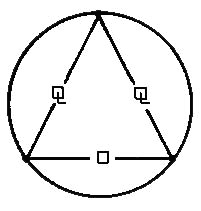 конфигурация аспектов, имеющая место, когда две точки гороскопа образуют между собой квадратуру и при этом обе находятся в полутораквадратах к третьей точке. П.Глоба называет С. скрытой конфигурацией и соотносит ее со стихией Земли, считая, что С. дает масштабные ситуации - подрубание корней и тайное разрушение, постоянный возврат ситуаций. Человек, имеющий С. в натальной карте, может подрубать сук, на котором он сидит; иногда С. означает отказ от прошлого. А.Подводный указывает, что С. указывает на колоссальные проблемы в сфере планеты с двумя полутораквадратами, и натив часто бывает вынужден перейти на высокую ее октаву, а срывы будут для него опасными и болезненными, т.к. сразу включается дисгармоничное влияние квадратуры. Здесь лучше всего вести постепенную проработку квадратуры, с особенной осторожностью и тщательностью проходя ситуации, когда включается планета в фокусе конфигурации. На низком уровне проработки С. дает большой внутренний дискомфорт и неуверенность в себе, при дополнительной аффликтации доходящие до фобий. М.Козырицкая и М.Левин отмечают, что С. может проявлять талант, но этот талант выражается самым странным образом. Полутораквадраты дают постоянную напряженность, незавершенность. Натив ходит по кругу, казалось бы, одних и тех же проблем, не имея для их разрешения подходящих инструментов. Часто его поступки и действия не разрешают, а лишь усугубляют проблему. Главная черта этой фигуры - невозможность выйти из ситуации или проблемы. Человек прикован к ней, как раб на галере к веслу. Сексептдецильдуговой зодиакальный аспект величиной в 6/17 окружности (127 ° 03.53'). Управители аспекта - Солнце и Плутон, заточители - Уран и Венера, кульминаторы - Плутон и Уран, декаденты - Нептун и Луна. Имеет дополнительный оттенок значения V и VIII домов. Подавляющим большинством астрологов С. не используется. В системе эволюционных уровней, предложенной А. Подводным, С. оказывает реальное гармоничное воздействие, начиная с пятого космического посвящения, способствуя оформлению неизреченной мудрости, милосердия и любви-жалости. Орбисные интервалы по А.Подводному: Секснондецильдуговой зодиакальный аспект величиной в 6/19 окружности (113°41.05'). Управители аспекта - Луна и Юпитер, заточители - Сатурн и Меркурий, кульминатор - Юпитер, декадент - Марс. Имеет дополнительный оттенок значения IV и IX домов. Подавляющим большинством астрологов С. не используется. В системе эволюционных уровней, предложенной А. Подводным, С. проявляется, начиная с пятого космического посвящения, и его миссия вызывает максимальные сложности на этом посвящении. С. означает оформление осознанной миссии, строительство устойчивого канала в тонкий план. Орбисные интервалы по А.Подводному: Секстердецильдуговой зодиакальный аспект величиной в 6/13 окружности (166°09.23'). Управители аспекта - Меркурий и Венера, заточители - Нептун и Марс, кульминаторы - Меркурий и Сатурн, декаденты - Венера и Солнце. Имеет дополнительный оттенок значения VI и VII домов. В карте обозначается черным точечным пунктиром (Подводный). Подавляющим большинством астрологов С. не используется. В системе эволюционных уровней, предложенной А. Подводным, С. проявляется, начиная с четвертого космического посвящения, и дает искушение оформления и "домостроительства". Орбисные интервалы по А.Подводному:Секстиль(лат. sextil - "шестая часть")дуговой зодиакальный аспект величиной в 1/6 окружности (60°). Управители аспекта - Меркурий и Уран, заточители - Плутон и Солнце, кульминатор - Нептун, заточитель - Плутон. Имеет дополнительный оттенок значения III и XI домов гороскопа. В карте обозначается красной сплошной линией. Соотносится с началом Инь и стихией Воздуха. Дополнительным аспектом для С. является трин. Ключевые слова по Э.Б.Донат: для правостороннего С. - Возможность, для левостороннего С. - Применение; ключевое слово по Д.Радьяру - продуктивность; по Н.Девору - возможность; по [3] - умение и приспособление; по М.Марч и Дж.Мак-Эверс - возможность. Орбисы по П.Глобе: для светил - 6°, для минорных планет - 5°, для мажорных и фиктивных планет - 4°. Точным считается С. в пределах 30'. С. - мажорный, явный, дискретный, гармоничный аспект. Это аспект смягчения ситуаций, предоставления возможностей для достижения желаемой цели. Возможна неспособность к напряженному труду. С. редко связан с врожденным талантом, - скорее, с быстротой приобретения навыков. Действия С. достаточно конкретны, практичны, человек под его влиянием становится более адаптабельным, быстро реагирует на изменения во внешней среде и способен сам вносить определенные новшества в жизнь. Марч и Мак-Эверс утверждают, что С. способствует простоте понимания, накоплению информации и возможности самовыражения. Алан Лео приписывает С. природу Луны и Нептуна и считает, что С. зачастую более благоприятен, чем тригон: тригон обычно связан с пассивным получением награды за наши прошлые заслуги, тогда как С. означает активную созидательную деятельность, вызывающую перемены и закладывающую фундамент на будущее. Некоторые астрологи отмечают, что С., соединяющий быстрые планеты, действует мощнее и благоприятнее, чем С. между медленными планетами. В системе эволюционных уровней, предложенной А. Подводным, С. начинает действовать только на втором космическом посвящении. Орбисные интервалы для К. по Подводному: Орбисный интервал по Г.Ватану: 56°50'32" - 63°31'46". В гармонической астрологии (I) К. участвует во всех гармониках. В Н4 это тригон, в Н5 и Н7 - секстиль, в Н9 - оппозиция. Секстура (от лат. sextus - "шестой")1/6 часть зодиакального знака протяженностью в 5° дуги. Ряд астрологов считает, что каждая С. имеет свое особое астрологическое значение и имеет свою планету-управителя (см. Фас (III)). О системах расчета С. - см. ст. Терм. Селена(греч. Selene - "Луна", от selas - "свет, сияние")I . В греческой мифологии: олицетворение Луны, дочь титанов Гипериона и Тейи, сестра Гелиоса и Эос. Известен миф о любви С. к прекрасному Эндимиону, которого она посещает ночью в Латмийской пещере в Карии. С. обольстил Пан, подарив ей стадо белоснежных ягнят. С. отождествлялась с Артемидой и Гекатой (поэтому к ней обращали слова заклятий, желая привлечь возлюбленного). Считалось, что колдовские манипуляции особенно действенны при полном сиянии С. (Овидий, "Метаморфозы"). С. соответствует римская Диана. Семира и В.Веташ указывают, что мифологический образ С. отражает астрологические свойства Луны в Водолее. См. Лунарные мифы. Литература :1. Тахо-Годи А. Селена.// Мифы народов мира. 2. Семира, Веташ В. Астрология и мифология.II. Малая планета (астероид) номер 580. Абсолютная звездная величина 9.6m. Большая полуось орбиты a=3.241 а.е. Эксцентриситет e=0.080, наклон орбиты i=3.651. Период обращения ., среднее движение за сутки - 0.1689 °. Диаметр - ок. . Согласно Семире и В.Веташу, астероид С. связан со знаком Рака и символизирует мечты и фантазии, подсознательные стремления; эмоциональную защиту; природное бессмертие потока существований. Джеймс Льюис указывает, что положение С. в натальной карте показывает, в каких сферах и каким образом тщеславие делает возможным обольщение, а также где и как натив охотно соблазняет других. Литература:1. Семира, Веташ В. Астрология и мифология. 2. Эфемериды малых планет на . 3. Lewis J.R. The Astrology Encyclopedia.III. Белая Луна. В классической астрологии: олицетворение полной Луны. IV. Белая Луна, Лулу. Фиктивная планета, введенная в астрологическую практику Авестийской Школой Астрологии П.Глобы. В геоцентрической системе С. равномерно движется по зодиакальному кругу, совершая полный оборот за 7 лет. Эклиптическая долгота С. на полночь 1 января по всемирному времени: В АША С. рассматривается как кармическая планета (наряду с Лилит и Лунными Узлами). Согласно П.Глобе, натальная С. в зодиакальных знаках показывает все светлое, накопленное человеком в прошлом, а в домах гороскопа - светлый путь помощи, духовного укрепления и выявления всего доброго и светлого, складывающегося из суммы добрых поступков в прошлом. С. устраняет последствия ошибок, дает возможность исправить их, не дойти до краха. Люди "низкой программы" не раскрывают потенциал С., она им только не дает возможности осуществлять порочные дела по тому дому, в котором она находится. Напр., С. в VIII доме не даст осуществить задуманное убийство на внешнем, ситуационном уровне (т.е. внешние обстоятельства помешают); а если она в Скорпионе, то убийству помешают внутренние, психологические мотивы. Если С. поддержана дуговыми аспектами, это, как отмечает Глоба, очень хорошо. Это значит, что человеку постоянно будет сопутствовать ангел-хранитель. В напряженных аспектах С. не действует негативно, но просто временно лишает человека поддержки высших сил. Ряд астрологов (Е.Нецветай, Skandy Ekabor и др.) считает, что рассматривать С. следует не как точку, а как ось - в сочетании с противоположной ей точкой, которую некоторые авторы называют Несси. Данная ось связана с символическим циклом, астрономического соответствия которому до сих пор не найдено. Д.Куталев указывает, что это закономерно, поскольку здесь мы имеем дело с принципом, выходящим за пределы привычных нам представлений о пространстве-времени; с этой осью связаны недоступные практической проверке представления о законах мироздания, которые можно только принять или не принять на веру, и каждый решает этот вопрос для себя по-своему. Далее Куталев пишет: "Считается, что ось С.-Несси, равномерно двигаясь по Зодиаку, совершает полный оборот ровно за 7 лет. Число 7 связано, с одной стороны, с Сатурном (как последней, седьмой планетой септенера), а с другой стороны - с первой невидимой планетой Ураном (7 лет - это 1/12 цикла Урана), что подтверждает соотнесенность данной оси с выходом за пределы видимого мира (Сатурн) для прохождения этапов освоения невидимого мира (Уран). Вполне естественно, что авторы, исследующие символику чисел, считают 7 числом фантазии, вдохновения, одухотворенности, а также иррациональности, содержащей в себе (по крайней мере, как полагает сам человек) глубинный смысл. В этой иррациональности и заключается коренное отличие веры, связанной с С., от веры по Юпитеру, Сатурну, Нептуну: если Юпитер представляет авторитет, дающий явственное расширение горизонтов познания, Сатурн помогает постичь структуру мироздания, а Нептун дает ощущение внутреннего единения с миром, то С. связана с иррациональным, ничем не подкрепленным, безоговорочным подчинением "высшей силе". Как считает Д.Куталев, "С. - это та внутренняя убежденность в истинности, правоте, которую ничто не сможет поколебать. Человек считает для себя С. путеводной звездой, ангелом-хранителем, высшей защитой, хотя под этой уверенностью нет никаких материальных оснований: С. - фиктивная планета; но она действительно часто выступает в качестве "точки опоры", высшей поддержки, потому что человек абсолютно убежден в реальной силе принципов, указываемых положением С. в его гороскопе". Ключевые слова для С. (по Д.Куталеву): вера; доверие или безрассудная доверчивость; следование "зову сердца"; некритичность; отвага; поступок без оглядки, без раздумий; добровольная отдача себя принципам, провозглашаемым человеком, который является персонификацией С., а вернее, эгрегору, стоящему за этим человеком. Проработка оси С.-Несси заключается в открытии для себя ценностей, утверждаемых С., но с признанием возможности разумной критики даже по отношению к самому ценному для себя. Признаками правильной проработки будут толерантность, утверждение интеррелигиозных принципов, признание права на существование разных путей к Высшей Истине. Не следует думать, что информация этой оси связана только с вопросами веры и духовности: ось С.-Несси в каждой карте по-своему акцентирует то, в чем человек уверен/не уверен, то, что вызывает у него наибольшие/наименьшие сомнения, в каких сферах он наиболее естественным образом выполняет свое предназначение и т.д. См. также Белая Луна. Сельскохозяйственная астрологияодна из древнейших отраслей астрологии, направленная на определение наиболее благоприятных периодов времени для различных сельскохозяйственных работ, а также на прогнозирование результатов этих работ. Именно возможности С.а. вот уже много веков поддерживают постоянный интерес к астрологии у жителей села. С.а. тесно переплетена с элективной астрологией и метеорологической астрологией. Фундаментом С.а. является астрологическое изучение Луны: ее фаз, ее движения по зодиакальных знакам, ее аспектов. Сентагондуговой зодиакальный аспект величиной в 5/18 окружности (100°). Управители аспекта - Луна и Юпитер, заточители - Сатурн и Меркурий, кульминатор - Юпитер, декадент - Марс. Имеет дополнительный оттенок значения IV и IX домов. Соотносится с началом Инь и стихией Воздуха. Дополнительным аспектом для С. является бинонагон. В карте обозначается сплошной синей линией (АША). Орбисы по П.Глобе: для светил - 2°, для остальных планет - 1.5°. Точным считается С. в пределах 15'. В АША С. - кармический, явный, дискретный аспект. Дает внезапное торможение, безвыходность, зажатость, ограничения. Может внезапно предохранить человека, дав ему возможность бессознательно управлять ситуацией. В концепции эволюционных уровней, разрабатываемой А.Подводным, П. проявляет свое действие, начиная только с пятого космического посвящения, как аспект, дающий жизненную подготовку к посвящению, тайное учение, оживленное участие в эзотерических обществах и обучении. Орбисные интервалы по А.Подводному: В гармонической астрологии (I) С. участвует в Н9 как оппозиция, означая стремление к радости и миру и достижение счастья через усилие.Сепарация(лат. separatio - "отделение, обособление")динамическая разновидность дугового аспекта, в которой планета, движущаяся более быстро, удаляется от точки точного аспекта с планетой, движущейся более медленно. С. бывает трех типов: когда более быстрая планета перегоняет более медленную (напр., Меркурий в 20° Овна удаляется от оппозиции к Нептуну в 18° Весов); ретроградная С. - когда одна ретроградная планета отдаляется от другой ретроградной (напр., ретро-Венера в 10° Близнецов удаляется от ретро-Плутона в 13° Близнецов - сепаративная ретроградная конъюнкция); двойная С. - когда ретроградная планета отходит от директной (напр., ретро-Юпитер в 5° Козерога удаляется от аспекта квадратуры с Солнцем в 6° Овна). С. также называют распадающимся аспектом. Считается, что при С. аспект имеет меньший орбис, чем при аппликации. А.Лео указывал, что в натальной карте влияние любого аспекта к сигнификаторам будет более сильным, если он уже разошелся на несколько градусов (4 или 5), чем в случае аппликации. Но в хорарной астрологии (где динамике аспектов уделяется наибольшее внимание) С. имеет совершенно другое значение, показывая, что влияние уходит, означая все то, что уже прошло.Септвигинтильдуговой зодиакальный аспект величиной в 7/20 окружности (126°). Управители аспекта - Солнце и Плутон, заточители - Уран и Венера, кульминаторы - Плутон и Уран, декаденты - Нептун и Луна. Имеет дополнительный оттенок значения V и VIII домов. Дополнительным аспектом для С. является тривигинтиль. Подавляющим большинством астрологов С. не используется. В концепции эволюционных уровней, разрабатываемой А.Подводным, В. проявляет свое действие, начиная с пятого космического посвящения, как аспект духовного целительства, одухотворенного оживления материи. Орбисные интервалы по А.Подводному: В гармонической астрологии (I) В. участвует в пятой гармонике (Н5) как квадратура и говорит, об огромных усилиях, направленных на нахождение собственного стиля. Возникающий стиль, вероятно, будет достаточно резким. Есть опасность, что человек окажется в плену навязчивости и предастся повторяющейся бесполезной деятельности - попытка найти стиль, приспособленный к обеим планетам в аспекте, закончится сама в себе.Септдециль(лат. septdecil - "семнадцатая часть"), сепдецилдуговой зодиакальный аспект величиной в 1/17 окружности (21°10.59'). Управители аспекта - Марс и Нептун, кульминаторы - Солнце и Венера, заточители - Венера и Меркурий, декаденты - Сатурн и Меркурий. Несет дополнительное влияние I и XII домов. Подавляющим большинством астрологических школ С. не учитывается. В системе эволюционных уровней, предложенной А. Подводным, С. учитывается как аспект милосердия, любви-жалости, неизреченной мудрости. Его благословение оказывается реальным только для человека, достигшего пятого космического посвящения. Орбисные интервалы для С. по Подводному: Орбисный интервал по Г.Ватану: 20°52'11" - 21°29'33".Септенер(фр. septennaire - "семерка")общее название семи видимых невооруженным глазом планет (в астрологическом смысле): Солнца, Луны, Меркурия, Венеры, Марса, Юпитера и Сатурна. В связи с тем, что астрологи оперировали планетами С. на протяжении тысячелетий, существует множество классификаций из различных областей знания, основанных на числе 7 и охватывающих разнообразнейшие явления мира: 7 дней недели, 7 цветов, 7 смертных грехов др. Таблица для числа 7 Агриппы НеттесгеймскогоЛитература:1. Иллюстрированная история суеверий и волшебства от древности до наших дней. 2. Обье К. Астрологический словарь.Септильсептил (лат. septil - "седьмая часть"), септагондуговой зодиакальный аспект величиной в 1/7 окружности (51°25.71'). Управители аспекта - Венера и Уран, заточители - Плутон и Солнце, кульминаторы - Луна и Нептун, декаденты - Уран и Плутон. В карте обозначается синим пунктиром (Подводный). Имеет дополнительный оттенок значения II и XI домов гороскопа. Дополнительным аспектом для С. является квинквардециль. Ключевые слова по Э.Б.Донат: для правостороннего С. - Сосредоточенность, для левостороннего С. - Заключение; ключевое слово по Д.Радьяру - судьбносность; по [5] - вдохновение; по М.Марч и Дж.Мак-Эверс - последствия. Некоторые астрологические школы считают С. аспектом тонкой настройки на запредельное. Существует также мнение, что С. символизирует фатальность. Так, Het Monster отмечает, что этот аспект показывает основную сферу и характер действия судьбы. Д.Радьяр считает, что С. имеет значение только с планетарной точки зрения как подразделение Великого Полярного цикла. В системе А.Подводного С. действует уже со второго космического посвящения как аспект требования духовности, прямой и недвусмысленной программы высветления, требования чистоты (в первую очередь - помыслов). Орбисные интервалы для С. по Подводному: Орбисный интервал по Г.Ватану: 49°39'19" - 53°20'00". В гармонической астрологии (I) С. участвует в седьмой гармонике (Н7) как соединение и говорит, что человека вдохновляет идея соединить действия двух планет. Если он окажется неспособным соединить их в своем каждодневном поведении, идея сделать это будет иметь для него огромное эмоциональное значение, она "овладеет" им. Он будет удерживать эти чувства в себе, но они могут и проявиться в его поведении разными способами. Ему может быть свойственно фантазировать о связи между силами, которые представляют планеты в аспекте, он будет создавать произведения искусства, отражающие эти фантазии. В воображении он создает романтическое видение мира, в котором эти планетарные силы объединяются, и это видение становится идеалом, к которому он стремится. Будучи вдохновлен, такой человек вдохновит и других людей. В некоторых случаях он способен трансформировать свое видение в реальность путем собственных действий. Результаты могут быть весьма сильными и часто казаться "злом", поскольку не имеют корней в реальности - нереальное видение накладывается на реальный мир. Септильная прогрессияразновидность дирекций (в современном понимании этого термина), в которой планеты смещаются по эклиптике по ходу знаков Зодиака со скоростью 360° за 7 лет (смещение куспидов домов не производится). Т.Зюрняева отмечает, что С.п. символически связана с Селеной (Белой Луной) и началом Дэн. По С.п. отслеживаются тенденции событий, связанные с обретением духовной устойчивости и внутреннего центра; т.е. если событие произошло на такой прогрессии, то это дает рожденному возможность обрести твердый, устойчивый фундамент. Ср. Децильная прогрессия, Нональная прогрессия. Литература:1. Зюрняева Т. Курс нетрадиционной астромедицины.Септквиндецильдуговой зодиакальный аспект величиной в 7/15 окружности (168 ° ). Управители аспекта - Меркурий и Венера, заточители - Нептун и Марс, кульминаторы - Меркурий и Сатурн, декаденты - Венера и Солнце. Имеет дополнительный оттенок значения VI и VII домов. В карте обозначается зеленым точечным пунктиром (Подводный). Подавляющим большинством астрологов С. не используется. В системе эволюционных уровней, предложенной А.Подводным, С. проявляется, начиная с четвертого космического посвящения, как аспект одухотворенной жизни. Он требует от человека поиска духовности в текущей жизни. Орбисные интервалы по А.Подводному: Септнондецильдуговой зодиакальный аспект величиной в 7/19 окружности (132°37.89'). Управители аспекта - Солнце и Плутон, заточители - Уран и Венера, кульминатор - Плутон и Уран, декадент - Нептун и Луна. Имеет дополнительный оттенок значения V и VIII домов гороскопа. Большинство астрологов С. не учитывают. В системе эволюционных уровней, предложенной А.Подводным, С. проявляется, начиная с пятого космического посвящения, и его миссия вызывает максимальные сложности на этом посвящении. Это аспект осознанной духовной миссии и устойчивого одухотворенного канала в тонкий план. Орбисные интервалы по А.Подводному: Септокдецильдуговой зодиакальный аспект величиной в 7/18 окружности (140°). Управители аспекта - Солнце и Плутон, заточители - Уран и Венера, кульминатор - Плутон и Уран, декадент - Нептун и Луна. Имеет дополнительный оттенок значения V и VIII домов гороскопа. Дополнительным аспектом для С. является нонагон. Большинство астрологов С. не учитывают. В системе эволюционных уровней, предложенной А.Подводным, С. проявляется, начиная с пятого космического посвящения. Это аспект духовной подготовки к посвящению, одухотворенного участия в эзотерических обществах и обучении. Орбисные интервалы по А.Подводному: Септседецильсесдегральдуговой зодиакальный аспект величиной в 7/16 окружности (157°30'). Управители аспекта - Меркурий и Венера, заточители - Нептун и Марс, кульминаторы - Меркурий и Сатурн, декаденты - Венера и Солнце. Имеет дополнительный оттенок значения VI и VII домов гороскопа. Дополнительным аспектом для С. является седециль. Обозначается в карте красным точечным пунктиром (А.Подводный). Большинство астрологов С. не учитывают. В системе эволюционных уровней, предложенной А.Подводным, С. проявляется, начиная с четвертого космического посвящения. Это аспект магии духовной жизни, главная задача здесь - трансформация магических эффектов в духовные. Орбисные интервалы по А.Подводному: Орбисный интервал по Г.Ватану: 156°31'18" - 158°24'00". В гармонической астрологии (I) С. участвует в четвертой гармонике (Н4) как квадратура. Имея две планеты связанными этим аспектом в Н4 натальной карты, человек ощущает, что они мешают ему проявлять свои качества во внешнем мире. Часто человек склонен отождествлять себя с одной из планет и приписывать качества другой планеты тем, кого он воспринимает как "врагов" во внешнем мире. Септсептдецильдуговой зодиакальный аспект величиной в 7/17 окружности (148°14.12'). Управители аспекта - Солнце и Плутон, заточители - Уран и Венера, кульминатор - Плутон и Уран, декаденты - Нептун и Луна. Имеет дополнительный оттенок значения V и VIII домов гороскопа. Большинство астрологов С. не учитывают. В системе эволюционных уровней, предложенной А. Подводным, С. проявляется, начиная с пятого космического посвящения. Это аспект одухотворенной любви-жалости, милосердия и чистоты неизреченной мудрости. Орбисные интервалы по А.Подводному: Сердце Солнца:планета находится "в сердце Солнца" (лат. In corde solis), когда ее координаты отличаются от координат Солнца менее, чем на 15' (точнее говоря, когда сумма квадратов разностей зодиакальных долгот и широт Солнца и планеты меньше, чем 225'), при этом планета находится за видимым диском Солнца (нижние планеты могут проецироваться на диск Солнца; см. Прохождение). Положение планеты "в С.С." - одно из наиболее сильных достоинств планеты, многократно усиливающее ее влияние. См. Соединение. Арабский термин для обозначения центра солнечного диска - "казими". По Н.Девору - 0°17' (другие авторы - 30'). Древние астрологи считали, что положение планеты в С.С. усиливает ее настолько же, насколько усугубляет ее свойства сожжение. Н.Девор пишет, что многие современные авторы игнорируют положение планеты в С.С. и приравнивают такую планету к сожженной. Так, Джеймс Уилсон считает различие между сожженой планетой и планетой в С.С. не существующим и пишет, что планета в С.С. обладает самыми худшими признаками сожженной планеты. Н.Девор полагает, что благоприятность или неблагоприятность воздействия положения в С.С. на планету во многом зависит от индивидуальных качеств этой планеты. Середина НебаI. Медиум Цели, Медиум Коэли (лат. Medium Coeli - "середина неба"; обозн. - МС), Южный Угол (редкоупотр.). Южная точка эклиптики, в которой эклиптика пересекается с небесным меридианом; отсюда происходит не совсем корректный синоним С.Н. - "Меридиан". Во многих системах домов гороскопа С.Н. является куспидом X дома гороскопа. Название "Южный Угол" было дано по положению этой точки на рисунке гороскопа, имевшем прямоугольную форму (см. Гороскоп (I)). С.Н. является одной из важнейших точек гороскопа (наравне со светилами и Асцендентом). Положение С.Н. в знаках Зодиака (вместе с положением планеты-управителя этого знака) указывает способы существования, индивидуальные способности или качества личности, которыми натив склонен восхищаться, уважать и напряженно работать, стараясь развить их. Напр., С.Н. в Овне может указывать на то, что человек восхищается силой и отвагой и таким образом ощущает побуждение работать над развитием своей напористости; а С.Н. в Рыбах может показывать, что натив вохищается способностью к состраданию и развитой интуицией в других и, следовательно, сознательно старается культивировать эти качества в себе. С.Н. расположена в верхней точке карты человека и символизирует "вершину" его значимых достижений и стремлений. Другой путь выражения значений факторов С.Н. и десятого дома дома заключается в том, что эти факторы в карте символизируют то, что важно для рожденного. Планета в соединении с С.Н. представляет способы существования, качества или типы активности, которые крайне важны для натива и которые он уважает. Из-за этого чувства уважения человек часто будет проявлять данные качества или выражать данные энергии публично, чтобы другие могли хорошо думать о них. Положение планеты, управляющей знаком С.Н., в доме гороскопа часто показывает, где наиболее ясно фокусируется настоящее призвание рожденного. Этот дом представляет сферу опыта, которая зачастую ощущается как истинное призвание на очень глубоком уровне. Литература:1. Арройо С. Астрология, карма и трансформация. 2. Саплин А. Астрологический энциклопедический словарь.II. Месоурания (mesourania, от греч. mesos - "средний, находящийся посредине", и uranos - "небо"), Месуранема (Mesuranema). Старинное название X дома гороскопа.Сигнификатор(лат. significator - "делающий указание"), показательI. Термин, используемый для обозначения планеты (иногда - дугового аспекта, дома гороскопа и др.), которая играет существенную роль при выяснении данного вопроса, представляет лицо или событие. Напр., управитель седьмого дома натального гороскопа является С. партнера натива; управитель первого дома хорарной карты - это С. человека, задающего вопрос; Луна - С. матери; Нептун - С. отравляющих веществ, и т.п. В средневековой астрологии С. продолжительности жизни назывался хилегом. II. Сигнификатор дома гороскопа, символический управитель, натуральный управитель. Планета, которая считается связанной с делами, управляемыми определенным домом гороскопа. За каждым домом постоянно закреплен свой С. - он будет одинаковым во всех гороскопах. В этом заключается ключевое отличие С. от диспозитора (фактического управителя) дома. Существует несколько систем С. В современной западной астрологии С. считается планета - диспозитор данного дома в натуральном гороскопе. Т.о., за каждым домом постоянно закреплен свой С. Данная система сигнификаторов общепринята, однако она не является единственной. Так, аpабы употpебляли систему С., в котоpой Солнце упpавляло I домом, Луна - XII, Меpкуpий - XI, Венеpа - X, Маpс - IX, Юпитеp - VIII, Сатуpн - VII; pаспpостpаняя этот пpинцип на высшие планеты, Уpан считается упpавителем VI дома, Нептун - V, Плутон - IV и т.п. Выдающийся английский астролог Лилли связывал планеты и дома по особой схеме, в которой выделялись не только С., но и планеты, экзальтирующие в домах. В индийской астрологии принята особая система С.: с каждым домом связана одна или несколько планет, называемых караками. Сигнификаторы домов гороскопа Сидеральный(от лат. sidus (sideris) - "звезда")относящийся к звездам; в оккультизме - касающийся различных воздействий, исходящих из звездных сфер, как, например, "сидеральная сила", упоминаемая Парацельсом. Сидерический(от лат. sidus (sideris) - "звезда")I. Относящийся к звездам, отсчитываемый относительно неподвижных звезд. II. В оккультных науках со времен Парацельса: возникший из внеземных сил. Сидерический Зодиаксидеральный Зодиак, фиксированный ЗодиакЗодиак, в котором отсчет зодиакальных знаков идет от определенной точки, фиксированной относительно неподвижных звезд. Древнейшая разновидность С.З. использовалась еще в вавилонской астрологии. Затем С.З. вошел в употребление среди греческих и римских астрологов, а от них был унаследован индийской астрологией (примерно во II в. н.э.). И по сей день индийские астрологи работают преимущественно с С.З., тогда как на Западе последние полтора тысячелетия используется прежде всего тропический Зодиак. Подробнее об истории использования С.З. см. в ст. Зодиак. Несмотря на то, что в XX в. ряд астрологов выступил с пропагандой возрождения "сидерализма", но в целом интерес к использованию С.З. на Западе довольно слаб. Не в последнюю очередь это связано с тем, что существует большое количество вариантов С.З. В то время как в тропическом Зодиаке общепринятым является отсчет знаков от точки весеннего равноденствия, сторонники С.З. не могут прийти к единому мнению о положении 0° Овна относительно звезд. Подробнее об этом см. в ст. Айанамша. В то время как большинство астрологов использует только один какой-либо Зодиак, некоторые исследователи считают, что возможно совместное использование С.З. и тропического Зодиака и указывают на разницу в их значениях: если тропический Зодиак представляет карту личности и ее деятельности (внешнего Я), то С.З. является картой души (внутреннего Я). Другие астрологи (в частности, Джеймс Браха) считают, что западная, тропическая астрология дает лучшие возможности для анализа психики, тогда как индийская астрология, использующая С.З., имеет лучший набор предсказательных методик. Сидерический месяцпромежуток времени, по прошествии которого Луна вновь занимает такое же положение относительно неподвижных звезд. С.м. равен 27.321661 средних солнечных суток (27д07ч43м 11.47с). См. Месяц (I).Сизигия(греч. syzygia - "сопряжение, сочетание, соединение")общее обозначение для соединения и оппозиции Солнца и Луны, т.е. новолуния и полнолуния. В моменты С. наблюдаются наиболее высокие приливы (т.наз. сизигийные приливы). Иногда термин "С." применяется к соединениям и оппозициям любых двух планет. Силав астрологии: термин, обычно обозначающий степень проявленности характеристик, связанных с определенным астрологическим фактором. С. знака Зодиака, в общем, зависит от количества расположенных в нем планет и других важных чувствительных точек. Чем больше в нем планет, тем больше С. знака и, соответственно, тем активные будут проявляться качества данного знака. Однако и при отсутствии планет знак может быть довольно сильным (к примеру, когда его управитель является доминирующей планетой в гороскопе или когда он является синтетическим знаком). С. дома гороскопа зависит от количества планет, расположенных в нем, от расположения его сигнификатора и диспозитора, а также от конкретной жизненной ситуации (при общении с партнером активизируется седьмой дом, при заболевании - шестой и т.п.). С. дугового аспекта определяется его классом (мажорные аспекты считаются сильнее, чем минорные аспекты; среди мажорных аспектов соединение считается более сильным, чем, к примеру, секстиль), силой образующих его планет и точностью орбиса. Наиболее сложным является вопрос о С. планет и иных чувствительных точек. См. Сила планеты. Не следует также забывать, что С. всех перечисленных факторов со временем меняется. Для оценки этих изменений используются различные прогнозные методики. Сила планетыоценка влияния планеты в соответствии с ее положением в гороскопе. С.п. - понятие неоднозначное. Во-первых, часто считается, что планета приобретает силу, находясь в знаке своей обители или экзальтации. Но по поводу положения в изгнании и падении мнения астрологов расходятся. Одни считают, что, находясь в этих знаках, планета теряет силу, другие же утверждают, что, напротив, планета обретает в них силу, но негативную. Еще более запутанная ситуация связана с определением С.п. в различных домах гороскопа. Во-вторых, в разных астрологических школах учитываются различные дополнительные факторы, увеличивающие или уменьшающие С.п. (напр., положение в своем терме, соединение с определенными неподвижными звездами, диспозиция, взаимная рецепция и др.). Скажем, Девор отмечает, что более сильной является планета к востоку от Солнца и к западу от Луны. В-третьих, С.п., получаемая в дуговых аспектах, не поддается однозначной оценке из-за того, что астрологи используют разные наборы аспектов и разные системы орбисов. Все вышесказанное относится к гороскопу, анализируемому в статике. Но С.п. изменяется и в зависимости от проявленности данной планеты в транзитах, дирекциях, прогрессиях и т.п. Наконец, человек сам может активизировать планеты своей натальной карты или планеты в гороскопах окружающих его людей (напр., при молитве акцентируется Нептун, при общении - Меркурий, при работе с техникой - Уран). Таким образом, единой общепринятой системы расчета С.п. в западной астрологии не существует, зато используются многочисленные шкалы оценки С.п. в знаках, домах, аспектах и др., а также шкалы общей, суммарной С.п. Подробнее см. в ст. Достоинства планет, Слабости планет, Rex aspectarius, Афетика. В индийской астрологии используется сложная система оценки С.п. Метод приблизительной оценки С.п. - "саптаваргаджа-бала" ("сила в семи варгах") - подразумевает определение силы каждой планеты по ее расположению в дружественном, нейтральном или враждебном знаке, хоре, дреккане, саптамше, навамше, двадашамше и тримшамше. Более точный метод - "шадбала" - требует анализа шести источников силы и слабости планет по определенной системе афетики и определения общей итоговой суммы баллов (т.наз. Shadbala Pinda). См. Стханабала, Дигбала, Честабала, Калабала, Дригбала, Наисаргикабала, а также Мулатриконадхибала. Сильные знакистаринное название знаков Скорпиона и Водолея (иногда к ним добавляется Лев), или, по другой классификации, последних 15° зодиакальных знаков Близнецов, Скорпиона и Стрельца. Считалось, что С.з. дают сильные атлетические тела. Символические дирекциипопулярная разновидность прогнозной методики дирекций, в которой одному году жизни человека соответствует смещение точек гороскопа по элиптике на 1°. С.д. получили широкое признание среди астрологов XX в. - во многом благодаря простоте требуемых расчетов. Однако ряд астрологов отмечает, что С.д. дают обычно менее точные результаты, чем дирекции солнечной дуги или радиксная система дирекций. Подробнее см. Дирекции.Символы(от греч. symbolon - "знак, примета, признак")условные обозначения предметов или явлений. Буквы во всех культурах имеют символическое значение, - иногда двойное, когда оно соответствует как их форме, так и звучанию. Буквенный символизм, возможно, происходит от первобытных пиктограмм и, в особенности, от идеограмм, - согласно теории космических "соответствий", которая утверждает, что каждый компонент некоторого ряда должен соответствовать определенному компоненту параллельного ряда. Исследователи отмечают наличие богатой символики в древнеегипетском алфавите, древнееврейском алфавите (см. Каббала, Таро); символическую нагрузку несут и современные алфавитные системы, а также и отдельные буквы. К примеру, значение буквы М является символическим в подлинном смысле слова. Как замечает Е.Блаватская ("Тайная доктрина"), М является наиболее священной буквой; в ней одновременно заключены мужское и женское начала, и она же является символом воды в ее первоначальном состоянии (или Великой Пучины). Интересно также отметить родство буквы S и Луны, существующее благодаря символизму формы: S как бы состоит из растущей и убывающей Лун, дополняющих одна другую. Буквы алфавиты играли очень важную роль у гностиков и в мистериях культа Митры; эквиваленты, приписываемые им, были позаимствованы из символики чисел, как и из знаков Зодиака, часов дня и т.д. Один из ранних отцов церкви, Ипполит, цитирует замечание, приписываемое пифагорейцу Марку: "Семь небесных сфер произносят в отдельности семь гласных и все вместе эти гласные образуют единый хвалебный гимн Богу, звук которого, опускаясь ниже, становится творцом...". Сходным образом каждая гласная была соотнесена с некоторым цветом. Семь букв соответствовали также семи направлениям пространства (шесть лучей трехмерного креста + центр). У арабов буквы также имели цифровое значение; количество букв в алфавите равнялось 28, как и количество дней в лунном месяце. Конкретное значение традиционно приписывалось слову как элементу воздуха, и человек всегда пытался доказать божественную силу букв, представляя их подвластными мистическим и космическим порядкам. Исследователь начала XX в. Сент-Ив д'Альвейдр в "Археометрии" (1911) предпринял широкое изучение буквенного символизма, хотя его заключение относительно связи между буквами алфавита, цветами спектра, звуками, монетами, знаками Зодиака, добродетелями, элементами природы и т.д. многие считают достаточно спорными. В качестве примера приведем его высказывание о букве М: "Она соответствует природному первоначалу, которое, в свою очередь, дает начало всем временным формам существования. Ее число - 40. Ее цвет - цвет морской волны; ее знак - Скорпион; ее планета - Марс; ее музыкальная нота - ре". Английский ученый Гарольд Бейли также предпринял исследование в данной области, использовав многообразные источники информации для достижения синтеза символики букв латинского алфавита. Существуют некоторые буквы-С., имеющие более очевидное значение, чем другие. Вот некоторые из менее очевидных, предложенные Бейли (Bayley H. The Lost Language of Symbolism. London, 1912): C - молодая Луна, море, Великая Мать (Magna Mater); D - бриллиант, алмаз, день; E - буква Солнца; F означает огонь жизни; G - Творца; H - созвездие Близнецов, порог; I - число 1, ось Вселенной; L - власть; M и N - морские волны и извивающаяся змея; O - солнечный диск, символизирующий совершенство; S - змея или змей; U - кольцо Юпитера; X - крест света, единство двух миров - высшего и низшего; Y - триединство, перепутье; Z - зигзаг молнии. Ряд исследователей указывает, что буква M соответствует возрождающей способности воды, у ариан и семитов M всегда была первой буквой слов, относящихся к воде и к рождению существ и мифов. N же относится к разрушительной силе воды, к уничтожению форм. Символы астрологические.Отто Нейгебауэр отмечает: "История символов Зодиака и планет фактически неизвестна. Насколько я знаю, не проведено ни одного исследования, основанного на подлинных рукописях или надписях. В греческих папирусах нет никаких символов. Широко распространено неправильное представление, что египетский иероглиф "точка в цетре круга" для Солнца использовался в древних астрономических текстах. Стандартным символом для Солнца в средние века был "конус с вершиной, направленной вправо и вверх", но никогда не "круг с точкой в центре", обычно использовавшийся как сокращенное обозначение слов ouranos ("небо") или kyklos ("круг"). Это относится и к папирусам. Обычно, однако, названия Солнца, Луны и планет писали полностью. Демотические таблицы планет периода Римской империи содержат символы для планет и знаки Зодиака, которые, по-видимому, основаны на их египетских названиях и не имеют никакого отношения к средневековым символам".А.Лео указывает, что все С.а. образуются различным сочетанием трех первичных символов, а именно круга, полукруга и креста. Круг означает Дух, жизнь, сознание и расширение, а также являлся символом Высшего Разума во все века и у всех наций. Полукруг представляет Душу человека, которая не является ни полностью духовной, ни полностью материальной, но участвует в природе и того и другого, являясь связующим звеном между духом и физическим телом. Крест представляет всю определенность формы или ограничения, таких, как человеческое тело, рождение, жизнь различной продолжительности, смерть или изменение формы и создание форм, входящих в проявление. Согласно распределению этих символов и раскрывается природа планетных влияний. Так, если круг находится под крестом (символ Земли), дух представляется ограниченным материей, крест является символом ограничения и связи в материи; если же круг находится над крестом (символ Венеры), то дух представляется как практически свободный от плотности и ограничений материи - не полностью свободный, но сравнительно высвобожденный.Синастрия(от греч. syn - "с, вместе" и astron - "звезда")совмещение (наложение) данных двух астрологических карт на одном рисунке или в одной таблице, делающее возможным изучение взаимных аспектов между точками этих двух карт (т.наз. синастрических аспектов). Обычно наложение гороскопов производится так, чтобы совпадали знаки Зодиака (тогда, скажем, транзитная планета в 5°Овна образует синастрическую оппозицию к натальной планете в 5° Весов). Однако ряд астрологов использует в своей работе и наложение по домам гороскопа (к примеру, планета на куспиде третьего дома натальной карты мужа образует соединение с планетой на куспиде того же дома натальной карты жены). С. является одним из важнейших инструментов в прогнозных методиках (напр., С. прогрессивной карты и радикса) и при анализе взаимоотношений двух людей, явлений и т.д. (С. двух натальных карт). В узком смысле под С. понимают совмещение карт рождения двух людей (см. Взаимоотношений астрология). Синодическая лунация(от греч. synodos - "соединение, сближение")в прогрессиях - возвращение прогрессивной Луны на то же самое расстояние от прогрессивного Солнца, на котором находилась натальная Луна от натального Солнца. В прогрессиях "день за год" С.л. имеет место приблизительно через каждые 29.5 лет. См. также Эмболисмическая лунация (I). Синодический месяц(от греч. synodos - "соединение, сближение")период времени между двумя последовательными одноименными фазами Луны (одноименными аспектами Луны и Солнца). В наше время средняя продолжительность С.м. равна 29.5305882 средних солнечных суток (29д12ч44м2.78с). На самом же деле его величина вследствие эллиптичности лунной орбиты колеблется от 29.25 до 29.83 сут. Для построения лунного календаря принимается значение 29.53059 сут. См. Месяц (I). Синодический период обращения(от греч. synodos - "соединение, сближение")период времени между двумя последовательными повторениями положения планеты относительно Солнца (по эклиптической долготе). Синтетический знакзнак синтеза, планетная сигнатура, планетарная подпись, завершающая печать, планетная печатьзодиакальный знак, соответствующий кресту качеств и тригону стихии, в которых расположено больше всего планет гороскопа. Так, если 10 основных планет распределены по стихиям и крестам следующим образом: Огонь - 3 планеты, Земля - 4, Воздух - 1, Вода - 2; кардинальный - 5, фиксированный - 2, мутабельный - 3, - то С.з. будет Овен (кардинальный Огонь). Особенно ценную информацию определение С.н. дает в тех случаях, когда планеты распределены в основном по другим знакам Зодиака. В ряде случаев С.н. выделить невозможно. М.Левин отмечает, что если знак Солнца определяет каждый элемент мозаики - поведение в конкретной ситуации, то С.з. определяет общую картину - жизнь в целом. Как отмечают М.Марч и Дж.Мак-Эверс, если С.з. - это знак, в котором находится Солнце, Луна или Асцендент, то человек будет легче выражать этот определенный знак. Данные авторы предлагают следующую интерпретацию С.з.: Кардинальный Огонь (Овен) - это самая теплая и самая активная комбинация, которая обычно указывает на то, что вы добрый человек, который чаще всего побеждает. У вас быстрый ум, склонность к независимому мышлению, жесткий темперамент. Научитесь прощать, если водная стихия особенно выражена, вам это удается с трудом. Вы проницательны, у вас возвышенные идеалы и большие надежды. Кардинальная Земля (Козерог) - вы амбициозны и любите общество, вам важно чувствовать, что вы чего-то достигаете на материальном уровне, вы человек, способный принять ответственность на себя. Вы талантливы и надежны, и, с нравственной точки зрения, безусловно относитесь к избранной части человечества. Кардинальный Воздух (Весы) - у вас развитая интуиция, а вашими действиями всегда управляет ум. Вы умны и благодаря этому преуспеваете на профессиональном плане. Вы очень красноречивы и можете быть хорошим оратором. Вы честный, утонченный, стремящийся к совершенству человек. Любите ручной и умственный труд. Кардинальная Вода (Рак) - вы романтичны и чувствительны, настроение меняете в зависимости от погоды, личных контактов и минутной ситуации. Вас легко разозлить и вывести из себя, вы не умеете скрывать свои чувства. Часто на вас влияет настроение других людей, вы влюбляетесь, привязываетесь и бываете сентиментальны. Любые ощущения или жизненный опыт надолго оставляют след в вашей душе. Фиксированный Огонь (Лев) - это зодиакальное сочетание формирует самую сильную волю. Вы амбициозны и темпераментны, сила и энергия позволяют вам осуществлять свои цели, какими бы они ни были. Вы достаточно сдержанны и горды. Обычно не тратите усилий зря, безразлично, идет ли речь о любви или карьере. Фиксированная Земля (Телец) - вы с большим трудом приспосабливаетесь к новым течениям. Правда, эта особенность может быть смягчена присутствием другой стихии, особенно Воздуха. Часто вы слишком самоуверены и проявляете чрезмерную самовлюбленность. Старайтесь относиться к своим достижениям более сдержанно, иначе это может отвлечь ваше внимание от вещей, очень необходимых для успеха. Иногда вы тихи, сдержанны и даже грустны, а ваша истинная природа проявляется только в близких отношениях. Фиксированный Воздух (Водолей) - вы благородный, утонченный и миролюбивый человек, настоящий аристократ духа, который в любое общество приносит элегантность. Такие люди часто бывают терпеливы в любой работе, которая подразумевает возможность быть на природе. Они могут быть художниками, скульпторами и т. п. Вы тонкий, в основном консервативный, но решительный человек. Если есть планеты, связанные со стихией Земли, ваш успех может превратиться в настоящую славу. Фиксированная Вода (Скорпион) - вы очень восприимчивы и каким-то образом всегда точно чувствуете, что происходит, В негативном варианте это сочетание может привести к ревности, подозрительности и даже к возможности предательства. С другой стороны, вы можете стать настоящим святым, а ваши таланты могут проявиться во многих областях. У вас переменчивый и депрессивный темперамент, взлеты и падения часто сменяют друг друга. Вы склонны к драматизации, немного интересуетесь мистическими вещами и вас трудно понять. Эта комбинация часто выражается в склонности все тянуть и откладывать на потом. Мутабельный Огонь (Стрелец) - вы экспрессивны, полны энтузиазма и вдохновляете других к действию. Но сами редко достигаете больших результатов. Если есть достаточно планет в стихии Земли, то для установления равновесия можете проявить изобретательность и незаурядную предприимчивость. Вы независимы, но постоянно нуждаетесь в том, чтобы другие подбадривали вас, и вам нужны люди, на которых можно положиться. Мутабельная Земля (Дева) - вы консервативны, нервничаете и переживаете, склонны к некоторому формализму в повседневной жизни, что может породить однообразие и привести к застою. Если Земля сильнее, чем мутабельность, можете преуспевать в профессиональном плане, быть стабильным и последовательным человеком. Если же это не так, могут победить силы, способные привести к переживаниям и трудностям в принятии решений. Мутабельный Воздух (Близнецы) - вы настоящий мечтатель, всю жизнь чему-то учитесь, и это вам никогда не надоедает. Вы любознательны и самодостаточны. Стремитесь к научной или литературной деятельности, но вам необходима какая-нибудь планета в стихии Огня или Земли, чтобы обрести известность и выйти на высокий уровень достижений. Старайтесь всегда сохранять пробужденность и осознавать все, происходящее вокруг, потому что вы в значительной степени подвержены чужому влиянию и это может вас отвлекать и останавливать. Мутабельная Вода (Рыбы) - и не желая того, вы всегда сталкиваетесь с неприятностями, а это приводит к многочисленным проблемам, С раннего детства под влиянием родителей вы придерживаетесь строгой дисциплины. С одной стороны, вы можете проявлять склонность к нытью и жалобам, но с другой стороны, при удачном ходе вещей, вы становитесь полны энтузиазма, проявляете приветливость, излучаете любовь к другим. В этом сочетании больше, чем в других, следует учитывать остальные стихии и качества, а также планетарные аспекты. Помимо выделения С.з., ряд астрологов подобным же образом учитывает "синтетический дом", или "подпечать". Синтетический прямоугольникмистический прямоугольник, повозкаконфигурация аспектов, образующаяся четырьмя точками гороскопа: каждая из точек находится в трине к одной точке, в секстиле к другой и в оппозиции к третьей. 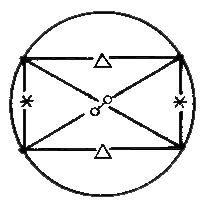 Основные характеристики С.п. - динамичность, гармоничная деятельность, конструктивность, стабильность. Как отмечают М.Марч и Дж.Мак-Эверс, оппозиции обостряют сознание натива и помогают использовать беспрепятственное течение энергии трина и возможности секстиля. Опасность этой конфигурации в том, что она заставляет чрезмерно концентрироваться на планетах, входящих в нее, тогда как прочие элементы гороскопа остаются в тени и не реализуются. П.Глоба указывает, что развитие человека, имеющего С.п. в натальной карте, будет поэтапным: то застой, то насыщенная жизнь, преодоление препятствий. Развитие будет происходить рывками - как будто завязшая в болоте повозка. И в характере, и в жизни человека проявляются неровные качества (застой, болото, тупик - динамика, разрыв, выбор). После совершения выбора удары судьбы блокируются и все переходит от кризиса к торможению. Название "мистический прямоугольник" не означает склонности натива, имеющего в гороскопе С.п., склонности к мистике. Скорее всего, оно объясняется тем, что данная конфигурация имеется в натальной карте Е.П.Блаватской. Синтетический треугольникконфигурация аспектов, образующаяся, когда какая-либо точка гороскопа формирует трин и секстиль к двум другим точкам, находящимся в оппозиции. 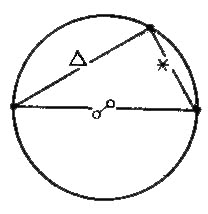 Как отмечают М.Козырицкая и М.Левин, в С.т. оппозиция редко проявляется деструктивно. Она является скорее источником энергии, побуждает к деятельности. Она, возможно, и ставит проблемы, но эти проблемы включают в работу трин - способности и везение - и секстиль - удачное их воплощение. Несимметричность С.т. приносит несколько совершенно разных возможностей выхода из ситуаций, которые ставит оппозиция. С.т. позволяет варьировать эти методы действия и часто совмещать несовместимое, синтезировать новое, связывать воедино разные методы и направления, находить подход к различным проблемам и людям. Натив с С.т. в радиксе чаще всего хорошо работает с коллективом, умеет собрать вокруг себя последователей или единомышленников, он - хороший организатор. Ф.Величко и Н.Ермильченко указывают, что планета на пересечении секстиля и трина позволяет гармонично решить противоречие оппозиции в зависимости от характера планеты и занимаемых ею знака и дома. Системы домов гороскопасистемы домификации, системы домовв узком смысле: методы разделения плоскости эклиптики на секторы (дома гороскопа) для отображения суточного вращения Земли; деление плоскости эклиптики производится на основе опорных точек Асцендента / Десцендента и (или) Середины Неба / Imum Coeli. С.д.г. - одно из ключевых понятий астрологии. В более широком смысле под С.д.г. подразумеваются методы разделения плоскости эклиптики на астрологически значимые секторы, расположение которых (в системе координат тропического Зодиака или сидерического Зодиака) меняется со временем. В некоторых системах астрологии по аналогии с эклиптическими С.д.г. используются системы разделения плоскостей других больших кругов небесной сферы (напр., см. Горизонтальная система координат). С.д.г. классифицируются по следующим основаниям: 1. Количество домов гороскопа. Подавляющее большинство используемых в современной астрологии С.д.г. является 12-домными, хотя возможно разделение гороскопа на 4, 8, 10, 13, 14, 16, 24, 27, 28 и др. количество домов (см., в частности, Октопос, Октатоп). 2. Принцип разделения на дома. а) Непосредственное разделение эклиптики на дома, начиная от какой-либо точки эклиптики (к этому типу относятся все системы равных домов). б) Разделение пространства между несколькими определенными точками эклиптики (обычно - ASC и MC) на пропорциональные (в т.ч. равные) части (напр., С.д.г. Порфирия, С.д.г. Брахмагупты, естественная система домов Эванса, естественных часов система). в) Куспиды домов получаются пересечением с эклиптикой других кругов небесной сферы (С.д.г. Плацидуса). г) Деление других кругов небесной сферы и проекция границ полученных секторов на эклиптику (С.д.г. Региомонтана, Кампануса, Алькабициуса, Моринуса и др.). С.д.г. этого типа подразделяются на две группы: натуральные С.д.г., где круг, делящийся на 12 частей, является большим кругом небесной сферы (С.д.г. Кампануса, Региомонтана, горизонтальная, меридианная, Моринуса), и искусственные С.д.г. (системы Алькабициуса, Коха, топоцентрическая). 3. Проявленность осевого принципа. а) Наличие центральной симметрии. С.д.г., в которых куспиды противолежащих домов находятся в точной оппозиции (подавляющее большинство использующихся С.д.г.) б) Наличие осевой симметрии. С.д.г., в которых две точки, находящиеся в точной оппозиции, являются осью симметрии для куспидов домов (зеркальные системы домов). в) Отсутствие симметрии в расположении куспидов домов (неосевая система домов, естественных часов система домов). 4. Необходимые исходные данные. а) С.д.г., в которых необходим учет географических координат места рождения (события) и точного времени. Эти системы делятся на С.д.г., в которых необходим учет географической широты, и С.д.г., использующие только географическую долготу (системы Моринуса, Зариэля, равных домов от MC, меридианная система домов). б) С.д.г., в которых координаты места не требуются (напр., натуральная система домов Подводного, системы равных домов от Солнца, Луны и т.п.). в) С.д.г., в которых точное время рождения не является необходимым (системы, ведущие отсчет от зодиакального знака какой-либо планеты, напр., см. Чандра лагна). К этой группе можно (с достаточной степенью условности) отнести также систему геодезических эквивалентов. 5. Точка отсчета. Помимо квадрантных систем, в которых в качестве основных точек отсчета служат и ASC, и MC, существуют системы, в которых дома откладывают от ASC, от MC, от Колеса Фортуны, Солнца, Луны, других планет, мидпойнтов, от куспида какого-либо знака Зодиака и др. В некоторых источниках используется классификация С.д.г. по трем основным методам деления небесной сферы: эклиптическому, пространственному и временному. По этой классификации, к эклиптическому типу относятся системы, в которых производится непосредственное деление эклиптики, начиная от некоторой начальной точки; к пространственному - системы с опосредованным разделением эклиптики; к временному - системы, в которых производится деление звездного времени. Однако такая классификация представляется не совсем корректной, поскольку деление звездного времени можно представить и как пространственное разделение небесного экватора, а отграничение эклиптического метода от пространственных достаточно условно. В нижеследующей таблице приведены данные о 37 С.д.г. Однако следует учитывать, что реально существует гораздо большее количество С.д.г. (в т.ч. множество систем равных домов, отсчитывающихся от различных планет и др. точек гороскопа; множество зеркальных систем домов и т.д.). Большинство астрологов используют обычно лишь какую-то одну из С.д.г., мотивируя это ее хорошей результативностью, и не стремятся к изучению достоинств других систем. Часто выбор С.д.г. определяется ее популярностью, а также доступностью таблиц домов. Очевидно, что именно по этой последней причине большинство астрологов в нашей стране используют систему Плацидуса. Часть астрологов используют две-три системы домов (например, систему Плацидуса, а на высоких широтах - систему равных домов от MC), мотивируя обычно выбор той или иной системы ее работоспособностью при данных условиях. Меньшая часть астрологов работает с несколькими С.д.г., используя ту или иную систему в зависимости от конкретной задачи, т.к. они считают, что разные системы дают информацию о разных срезах жизни. Обобщенной теории, охватывающей значения и применение всех разработанных С.д.г., до сих пор не существует, хотя отдельные исследователи предпринимают шаги в этом направлении. Среди них следует отметить Э.Б.Донат, которая эмпирическим путем пришла к выводу о возможности параллельного использования десятка основных С.д.г. Эта исследовательница считает, что "можно рассматривать различные гороскопы как здания, которые предназначены для разных дел. Одно будет посвящено жилью и отдыху, в то время как другое - предназначено для эффективной работы, а третье воздвигнуто для молитв или удовольствий. Определите, что вам нужно, а затем постройте дом, в котором можно найти ответы на эти вопросы". После того, как гороскоп проанализирован в соответствии с одной или несколькими С.д.г., эти данные могут быть объединены. Э.Б.Донат указывает, что если в вариантах гороскопа человека, построенных по основным С.д.г. (Плацидуса, Коха, Региомонтана, Кампануса, равных домов от ASC, равных домов от MC, Порфирия и Осевого вращения), большинство планет попадает в одни и те же дома, то человек постоянен в своей карьере и взаимоотношениях с людьми; если большинство планет меняют свой дом в зависимости от выбора С.д.г., то человек работает во многих разнообразных областях знаний и придерживается различных идей, порой непредсказуем в своих проявлениях, при этом обычно оставаясь честным - просто он в разные времена действует, исходя из разных предпосылок. Э.Б.Донат отмечает, что эта кажущаяся двойственность поведения будет продолжаться до тех пор, пока все аспекты личности не будут объединены за счет синтеза всех положений планет. Таким образом, планета, остающаяся во всех основных С.д.г. в одном доме, проявляется достаточно четко и однозначно; если же она меняет дом, то возможны особенные нюансы, часто неочевидные для окружающих. При этом Донат предупреждает, что каждая С.д.г. или методика является законченной сама по себе, поэтому не следует добавлять в нее элементы другой, иначе могут произойти серьезные ошибки. Б.Израителем (Айзин С., Израитель Б. Сколько у человека натальных карт...// Российский астрологический журнал. - 1991. - №1) была предложена другая методика использования различных С.д.г. Эти исследователи выявили, что различные С.д.г. на данной карте одинаково "работоспособны" в случае, если они разнесены во времени: соответствующие пяти С.д.г. моменты времени имели среднестатистический разброс в 5 мин. (от 3 до 24 мин.). В своей работе Израитель и Айзин опробовали оригинальную методику ректификации: предполагается, что каждая планета задает волну 360-й гармоники, и MC должен совпасть с узлом этой волны (т.е., между положениями планеты и MC в натальной карте должно быть целое число градусов). Интуитивно-эмпирически были получены соответствия между С.д.г. и планетами: Плацидус - Луна, Кампанус - Меркурий, Кох - Марс, Региомонтан - Юпитер, топоцентрическая - Сатурн. В каждом конкретном случае последовательность моментов рождения, соответствуцющих С.д.г., видимо, может быть различной. Натальные карты с преобладанием женских элементов (интраверсия) в качестве ведущего момента при ректификации дают момент "Плацидус - Луна"; а с преобладанием мужских элементов (экстраверсии) - "Кох - Марс". Смешанные карты дают момент "Кампанус - Меркурий". Соответственно, астрологам с сильной Луной указанные авторы рекомендуют работать с системой Плацидуса, с сильным Марсом - с системой Коха. Т.о. в каждом отдельном случае выделяется "основная" натальная карта и ряд "побочных". Д.Куталев выдвинул гипотезу о возможности единого подхода к интерпретации С.д.г. Он считает, что при интерпретации С.д.г. основное значение имеют следующие моменты: а) плоскость деления - она покажет основной принцип, символизируемый данной системой домов; б) плоскость, перпендикулярная окружностям, по которым ведется проекция (если это естественная проекционная система), - она даст понять, посредством чего этот принцип воплощается; в) плоскость, на которую производится проекция (где получаются куспиды), - она поможет выяснить, на каком уровне проявления нас интересует воплощение этого принципа; г) точка, от которой начинается деление, - она откроет нам, отсчитывая от чего, отталкиваясь от чего, этот принцип реализуется. Куталев, как и Донат, считает, что каждая С.д.г. дает свой, отличный от других систем срез информации и что после анализа гороскопа в различных С.д.г. можно синтезировать полученные сведения различными способами. Однако, в отличие от Донат, Куталев указывает, что базовой системой при интерпретации может стать практически любая из десятков известных С.д.г., в зависимости от типа изучаемого события и от нюансов, интересующих астролога в этом событии. Данный исследователь подчеркивает, что нет нужды строить каждый гороскоп во всех известных С.д.г. и затем теряться в обилии полученных данных. Для "экспресс-анализа" можно рассчитать карту лишь в одной С.д.г. Однако когда мы проводим серьезное астрологическое исследование, "подсказка" со стороны других систем может быть весьма ценной. Куталев предложил следующие ключевые принципы интерпретации С.д.г.: Нужно выбрать одну-две, максимум три системы, которые наиболее рельефно покажут то, что нас интересует, а затем, если необходимо дополнительно осветить какой-то вопрос, использовать еще несколько систем. Отличия в значениях С.д.г. не так важны, когда в гороскопах, построенных по разным системам, планеты остаются в одних и тех же домах. Расчет карты в разных С.д.г. в таких случаях окажется совершенно излишним. Однако когда планеты меняют дом в зависимости от выбранной системы, умение проинтерпретировать разные С.д.г. становится очень важным. Игнорировать переход значимой планеты из дома в дом нельзя. Имеет большое значение, когда куспиды домов смещаются в другие зодиакальные знаки - ведь меняются управители домов! Среди систем со сходным значением акцентируется та, в которой одна или несколько планет оказываются на куспидах домов. Склонениедеклинация (лат. declinatio - "склонение"; сокр. D)угол между направлением на небесное тело и плоскостью небесного экватора, измеряемый по часовому кругу. Его значение заключено в интервале от 0° до +90°, если светило расположено к северу от небесного экватора, и от 0° до -90°, если светило расположено к югу. См. Экваториальная система координат. Скрытая обительназвание второго знака обители для высших планет. С.о. Урана является Козерог, С.о. Нептуна - Стрелец, С.о. Плутона - Овен. Многие астрологи считают, что, подобно тому, как планеты септенера имеют по две обители, высшие планеты также должны проявлять свои качества в двух знаках. Однако в настоящее время каждая из высших планет ощутимо действует лишь в одной, главной обители: Уран - в Водолее, Нептун - в Рыбах, а Плутон - в Скорпионе. Видимо, в будущем, когда человечество лучше "освоит" энергии дальних планет, они проявят свои качества и в С.о. В наши дни понятие С.о. в основном используется в астрологических теориях, объясняющих системы эссенциальных достоинств планет. Слабости планетположения планет, при которых их сила убывает. Различают эссенциальные (от лат. essentialis - "существенный") и акцидентальные (от лат. accidentia - "случайность") С.п. Понятие С.п. существовало уже в античной астрологии. Разные астрологи создавали разные условные шкалы для относительной оценки С.п. К основным эссенциальным С.п. относятся: изгнание; падение; положение в тригоне (II) противоположной стихии (см. Вражда); положение в деканате, терме или секстуре планеты противоположной природы; перегрин. Девор указывает, что относительная эссенциальная слабость планеты оценивалась по следующей шкале: планета в изгнании - 5 баллов; планета в падении - 4 балла; планета в тригоне противоположной стихии - 3 балла; планета в терме планеты противоположной природы - 2 балла, планета в декане или секстуре планеты противоположной природы - 1 балл. К акцидентальным слабостям относятся положения планет в падающих домах гороскопа, неблагоприятные аспекты и т.п. Уильям Лилли приводит следующую шкалу оценки акцидентальных С.п.: Джеймс Уилсон повторяет эту же таблицу, лишь изменив силу окружения Сатурном и Марсом и соединения с Алголем на -6 баллов и добавив еще один пункт: планета в терме Марса или Сатурна получает -1 балл. По слабостям оцениваются не только планеты, но и другие точки гороскопа. Так, Дж.Уилсон приводит отдельную шкалу слабостей для Колеса Фортуны (см. Колесо Фортуны). Помимо С.п., оцениваются также достоинства планет. Сумма баллов достоинств (со знаком "+") и слабостей (со знаком "-") планеты определяет ее относительную силу в гороскопе. См. Сила планеты. Сладкие знакизнаки тригона Воздуха: Близнецы, Весы и Водолей. Выделение среди знаков Зодиака С.з. и горьких знаков восходит, вероятно, к учению античных философов о связи первичных элементов (в частности, их формы) со вкусовыми ощущениями.Сломанные знакинеполные знаки, несовершенные знаки, ущербные знаки, искалеченные знакистаринный термин, означающий зодиакальные знаки, которые, будучи в натальной карте восходящими и аффликтированными, означают физические дефекты какой-то части тела или телосложения в целом. К С.з. относили различные знаки, обычно включая в их число знаки Льва и Рыб, иногда - знак Скорпиона или Девы, и очень редко - Козерога и Рака. Противоположность С.з. - целые знаки. Современные астрологи отказались от данной классификации, поскольку пораженные планеты в первом доме гороскопа могут означать физические дефекты практически при любом восходящем знаке. Смерти точкаточка грехаособая прогностическая точка, дирекционно двигающаяся против хода знаков со скоростью "1 зодиакальный знак за 9 лет". С.т. начинает свое движение в момент рождения от точки 0° Овна и совершает полный обход Зодиака за 108 лет. С.т. активно используется Авестийской Школой Астрологии и считается символически связанной с фиктивными планетами Лилит (Черная Луна) и Вакшья. См. также Жизни точка. Собачьи дниназвание 40-дневного периода, продолжающегося с 4 июля до 11 августа (по некоторым источникам - с 20 июля до 27 августа) и считавшегося в древности самым жарким периодом года. Название С.д. связано с гелиакическим восходом альфы Большого Пса (Сириус), называвшейся Собачьей звездой. Согласно Гесиоду (VIII - VII вв. до н.э.), период С.д. оканчивается через 50 дней после летнего солнцестояния.Собирание света(лат. Collectio luminis)в хорарной астрологии ситуация, когда планета находится в аспекте к двум другим планетам, которые не образуют аспекта между собой. С.с. означает, что дела, представленные двумя планетами, будут решены с помощью посредника, который описывается третьей планетой, аспектирующей эти две. Обычно астрологи разграничивают термины "С.с." и "Передача света", уточняя, что в случае С.с. две планеты отделяются от аспекта друг к другу, но обе входят в аспект к третьей планете, движущейся более медленно. Эта третья планета представляет собой третьего участника, к которому могут повернуться две договаривающиеся стороны для завершения дела. Некоторые исследователи относят термин "С.с." только к случаю, когда более далекая планета аспектирована двумя более близкими. Эта планета означает посредника, который заинтересован в делах обеих сторон и будет действовать для получения желаемого результата, который не может быть достигнут иначе. Это считается благоприятным показанием для сглаживания противоречий, улаживания конфликтов и ссор; также С.с. оказывает помощь в делах, связанных с женитьбой и разнообразными соглашениями. Если быстрые планеты не поддерживают показаний медленной, то посредник не будет способствовать процветанию мероприятия. Совершенный гороскопметодика построения и анализа гороскопа, разработанная Франком Гланом (четыре круга) и впоследствии расширенная Рудольфом Энгельгардтом (5-й и 6-й круги). С.г. состоит из шести концентрических кругов, на которых расположены планеты, чьи координаты рассчитываются по особому методу для каждого круга. Алгоритм расчета: в первом круге положение планет в Зодиаке определяется по общепринятому способу, в третий круг вписываются антисы планет первого круга. Для второго круга по зодиакальному знаку планеты определяется ее дом, и отстоять от вершины дома планета будет на такую же часть дома, на какую часть знака она отстоит от начала знака. Например: координата Солнца - 5°00' Близнецов. Близнецам соответствует третий дом. Солнце отстоит на 5/30 (т.е. на 1/6) от начала знака. Соответственно, во втором круге Солнце будет отстоять от куспида третьего дома на 1/6 величины этого дома. Если координата куспида третьего дома 5°30' Рака, а координата IC - 5°30' Девы, то величина третьего дома составляет 60°, и Солнце будет находиться во втором круге "совершенного гороскопа" в 15°30' Рака, т.к. 10° - это 1/6 часть третьего дома. Положения планет в четвертом круге будут антисами к планетам второго круга. Для пятого круга планеты определяются по дому в знаке. Так, если планета находится в десятом доме, отстоя на 1/3 величины дома от его куспида, то в пятом круге эта планета будет находиться в 10° Козерога. В шестом круге положения планет являются антисами к планетам пятого круга. Глан использовал для определения куспидов Региомонтана систему домов. Н.Каллерт замечает, что для того, чтобы уяснить положение шести кругов С.г., надо ясно себе представить шесть рядов планет этих кругов находящимися на шести этажах, расположенных один над другим, так что их влияния смешиваются, когда планеты встречаются в домах или образуют между собой аспекты. Многочисленные точки соприкосновения, которые в этом случае образуются, приведут в действие определенные силы в соответствии с родом смешения при их встрече или аспектировании. Шестой круг символизирует невидимый мир, где высшие разумные существа наблюдают за нашим поведением и поступками, за тем, как мы исполняем волю Божию. Они или поощряют нас, или предупреждают, если мы отклонились от истинного пути. Этот круг дает импульсы для развития возможностей, заложенных внутри человека для исполнения воли Божией. Результатом воздействия этого круга является пятый круг. Пятый круг показывает, как человек использует энергию и импульсы, полученные из шестого круга, т.е. прилагает ли их для исполнения воли Божией или же растрачивает бесплодно. Тут видно, куда человек направляет свою судьбу, как использует сумму своей свободной воли. Здесь переживаемые состояния вызывают сильное внутреннее напряжение, для урегулирования которого требуется усиленная работа над собой. Энгельгардт указывает, что этот круг показывает коэффициент воли человека. Четвертый круг связан с законами природы и является причиной воздействия на второй круг, где эти воздействия проявляются. Результат - это внешнее условие жизни, окружающая нас среда, которая оказывает на нас через второй круг внешнее давление. Он показывает, какая судьба нас ожидает вследствие влияния этой среды в соответствии с космическим положением планет. Второй круг - это проявления сил природы, которые полярны. Это окружающая нас среда, которая влияет на события нашей жизни через давление извне внутрь. В ответ на это в организме человека возникает определенное напряжение, чтобы противостоять давлению извне. Тут мы соприкасаемся с волевым комплексом. Третий круг Каллерт считает как бы алхимической лабораторией, куда поступает информация от всех других четырех кругов (второго, четвертого, пятого, шестого). У всякого человека действуют эти шесть кругов, признает и сознает ли он это или нет. Эта информация действует на подсознание человека и пробуждает мысли, чувства, желания. Она обрабатывается и синтезируется для принятия соответствующего решения. Значит, тут работает целая алхимическая лаборатория, которая раскрывает внутреннюю жизнь рожденного и приводит в действие первичные духовные силы, материальным выражением которых являются планеты, а результат их действия отображается в первом круге. Первый круг - это коренной радикс-гороскоп, где отражаются результаты аналитической и синтетической деятельности третьего круга, который получает тут активное выржаение в виде событий, переживаний, состояний в зависимости от сил личности, духовного развития и свободной воли рожденного (в границах дозволенного). Литература:1. Каллерт Н. Об определении времени изжития аспектов-дирекций по методу Франка Глана и о шести кругах совершенного гороскопа. - Урания. - 1991. - N3.Соединениесовпад, конъюнкция (лат. conjunctio - "соединение")дуговой зодиакальный аспект величиной в 1/1 окружности (0°, 360°). Управитель аспекта - Марс, заточитель - Венера, кульминатор - Солнце, декадент - Сатурн. Имеет дополнительный оттенок значения I дома гороскопа. Соответствует началу Дэн. Дополнительным аспектом для С. является оппозиция. Ключевые слова по Э.Б.Донат: для правостороннего С. - Объединение, для левостороннего С. - Новые начинания; ключевое слово по Д.Радьяру - деятельность; по Н.Девору - выдающееся положение; по М.Марч и Дж.Мак-Эверс - акцент. С. - мажорный, постоянный аспект. Это самый сильный из дуговых аспектов. Характеризуется полным слиянием функций планет, входящих в него. С. заставляет натива действовать, реализовывать внутренний потенциал. В определенном смысле этот аспект имеет дело с кульминационным моментом развития личности, здесь она реализуется без раздумий и отклонений. С. провозглашает мобилизацию сил для максимально возможного продвижения вовне. Оно провоцирует натива на яркие поступки и требует полной отдачи. Зона С. - зона повышенной активности. Качество этой активности во многом зависит от планет, участвующих в этом соединении, знаков и домов, где они стоят. Сакоян и Эккер отмечают, что С. дает сконцентрированную возможность выражения в сочетании с тенденцией к непосредственному действию и драматическому самовыражению. Когда соединяются планеты противоположной природы, например, Венера и Плутон, это порождает сильный внутренний конфликт. Проявление планет в этом случае искаженное, неровное, переменчивое. Поскольку все действия, связанные с С., кажутся естественными и единственно возможными, нужно следить, чтобы С. не увлекало за ту грань, после которой активность идет ради самой активности. Это особенно касается С. мужских планет в кардинальных знаках. Когда соединяются три и более планет (стеллиум), качества самих планет меньше заметны, чем характеристики знака и дома, в которых происходит соединение. В средневековой астрологии особое место занимали С. планет с Солнцем. Выделялось три основных степени С.: планета в лучах Солнца, сожженная планета и планета в сердце Солнца. Современные астрологи иногда пренебрегают этими толкованиями. М.Марч и Дж.Мак-Эверс отмечают, что отсутствие С. в гороскопе может указывать на очень непоследовательную личность, одной рукой закрывающую ворота, а другой тут же открывающую. Человек может разбрасывать свою энергию на что попало или вообще не использовать ее избыток. Здесь хорошая квадратура может компенсировать отсутствие С. Орбис по П.Глобе: 7° для светил, 6° для минорных планет, 5° для мажорных и фиктивных планет. Точным считается С. в пределах 30'. Орбисные интервалы для С. по А.Подводному: Сожженная планетапланета, находящаяся в соединении с Солнцем на расстоянии (согласно различным авторам) до 3 - 8.5 градусов от Солнца. Характеристики С.п. проявлены сильнее всего, когда планета находится ближе 3° к Солнцу и, в особенности, когда она западная (восходит за Солнцем). Старые авторитеты астрологии, включая Мильтона, описывают такое положение как ослабляющее планету, кроме случая с Марсом, который в этом положении усиливается. Существует вероятность того, что свойства С.п. представляют собой смесь свойств планеты и качеств Солнца, и планета больше не подчиняется независимому контролю, а становится составной частью самосознания человека. Например, сожженный Меркурий придает интеллекту человека способность полной концентрации на существенных для человека проблемах, лишая его, однако, возможности отвлекаться или отклоняться от цели. Таким образом, человек становится негибким и невосприимчивым ко всему, что как-то расходится с его теперешними представлениями и выходит за рамки его концепций. Сожженный Меркурий был в картах Эдисона и Канта. Сожженная Венера лишает человека воли к действию, а при очень тесном соединении с Солнцем может дать нимфоманию. Сожженный Марс дает человека, который всегда будет сражаться за то, к чему он стремится; и так далее, в соответствии с природой каждой планеты. Можно наблюдать существенное различие между человеком с неаспектированным Меркурием, который, очевидно, будет искать способов ухода от реальности, и человеком с Меркурием в соединении с Солнцем с орбисом от 5 до 10°, которому вряд ли грозит психическое расстройство. Дж.Уилсон считает, что страны, в картах которых Меркурий сожжен, не имеют твердой государственной власти, но зато обычно преуспевают в бизнесе. Однако недостатки сожженного Меркурия могут быть преодолены благодаря хорошему аспекту к Луне, если она находится в первой четверти. Гвидо Бонати писал, что С.п. "не имеет силы в предсказании. Счастливые планеты, будучи сожженными или под лучами Солнца, не показывают ничего или почти ничего хорошего, а несчастливые в подобном же случае не имеют или почти не имеют силы предсказывать болезнь". Положение "С.п." не надо смешивать с положением планеты "в лучах Солнца", когда орбис соединения планеты с Солнцем больше орбиса для С.п. Однако античные астрологи, видимо, не различали эти два варианта (hupaugos). Вот, к примеру, орбисы для С.п. по Фирмику Матерну: для Сатурна - 15°, для Юпитера - 12°, для Марса - 8°, для Венеры - 8°, для Меркурия - 18°. Для Луны греческие источники дают 12°. Согласно У.Лилли, С.п. должна находиться от Солнца на расстоянии 0°17' - 8°30' (ближе - Казими, дальше до 17 град. - под лучами Солнца). По Н.Девору, планета сожжена, когда находится не дальше, чем в 5° от Солнца. Солнечная дугаметод расчета дирекций, в основу которого положен учет истинной скорости Солнца в дни, непосредственно следующие за днем рождения натива. Иначе говоря, координата Солнца в дирекциях С.д. точно совпадает с координатой Солнца во вторичных прогрессиях, а все другие точки радикса смещаются на такое же расстояние, что и Солнце. Данное растояние и называется С.д. Т.о., для гороскопов людей, рожденных летом, ключ данной Д. составляет ок. 57' за год, а для зимних карт - ок. 1°01' за год. Многие современные астрологи указывают на то, что данный метод дает более точные результаты, нежели символические дирекции или дирекции, основанные на дуге Найбоды. В некоторых источниках термин С.д. применяется как по отношению к вышеприведенному методу ("истинная С.д."), так и по отношению к дуге Найбоды ("средняя С.д."). Ряд астрологов также использует "половинную С.д." (англ. Half Solar Arc) и "двойную С.д." (Double Solar Arc). Особенно активно эти дуги используются сторонниками Гамбургской школы астрологии. Расчеты очень просты: если С.д. составляет 30°, то половинная С.д. будет равна 15°, а двойная С.д. - 60°. Половина С.д. будет находиться в мидпойнте между дирекционным фактором и его собственной натальной позицией. Так, например, предположим, что Венера в дирекции "половинной С.д." соединилась с Марсом. Это значит, что мидпойнт Венера(дир)/Венера(нат) = Марс (эта комбинация связана с сексуальностью). Когда какой-либо фактор активизирован двойной солнечной дугой, то "обычная" солнечная дуга будет находиться в мидпойнте двух натальных факторов. К примеру, дирекционная Венера в двойной С.д. соединилась с натальным Марсом. Следовательно, "обычная" С.д. Венеры находится в мидпойнте Венера/Марс. В любом случае, если половинная С.д. или двойная С.д. активизирует какой-либо фактор, это считается значимым указанием. Особыми разновидностями дирекций С.д. являются дирекции, рассчитываемые не в плоскости эклиптики, а в других плоскостях небесной сферы: дирекции экваториальной С.д., дирекции С.д. склонения и др. В этих методах прогноза за основу также берется разница положений прогрессивного и натального Солнца. Солнечная революцияточное возвращение транзитного Солнца в свое положение в натальной карте. С.р. происходит в день рождения натива (плюс-минус один день). См. Соляр.Солнечная системасистема небесных тел, двигающихся в области преобладающего влияния гравитационного поля Солнца. Состоит из центрального тела - Солнца, больших планет со спутниками (см. Спутники планет), многих астероидов, комет, метеорных тел и межпланетной пыли (см. Межпланетная среда).Солнечно-земные связи(физический аспект)система прямых или опосредованных физических связей между гелио- и геофизическими процессами. Земля получает от Солнца не только свет и тепло, обеспечивающие необходимый уровень освещенности и среднюю температуру ее поверхности, но и подвергается комбинированному воздействию ультрафиолетового и рентгеновского излучения, солнечного ветра, солнечных космических лучей. Вариации мощности этих факторов при изменении уровня солнечной активности вызывают цепочку взаимосвязанных явлений в межпланетном пространстве, в магнитосфере, ионосфере, нейтральной атмосфере, биосфере, гидросфере и, возможно, литосфере Земли. Изучение этих явлений и составляет суть проблемы С.-з.с. Строго говоря, Земля оказывает некоторое обратное (по крайней мере, гравитационное) воздействие на Солнце, однако оно ничтожно мало, так что обычно рассматривают только воздействие солнечной активности на Землю. Это воздействие сводится либо к переносу от Солнца к Земле энергии, выделяющейся в нестационарных процессах на Солнце (энергетический аспект С.-з.с.), либо к перераспределению уже накопленной энергии в магнитосфере, ионосфере и нейтральной атмосфере Земли (информационный аспект). Перераспределение энергии может происходить либо плавно (ритмические колебания геофизических параметров), либо скачкообразно (триггерный механизм). Представления о С.-з.с. складывались постепенно, на основе отдельных догадок и открытий. Так, в конце XIX в. К.О.Биркелан (Биркеланд; Норвегия) впервые высказал предположение, что Солнце кроме волнового излучения испускает также и частицы. В . А.Л.Чижевский обратил внимание на циклическую связь между развитием некоторых эпидемий и пятнообразовательной деятельностью Солнца. Синхронность многих гелио- и геофизических явлений (а также форма кометных хвостов) наводила на мысль, что в межпланетном пространстве имеется агент, передающий солнечные возмущения к Земле. Этим агентом оказался солнечный ветер, существование которого экспериментально было доказано в начале 1960-х гг. путем прямых измерений с помощью автоматических межпланетных станций. Открытие солнечного ветра вместе с накопленными данными о других проявлениях солнечной активности послужило основой для исследования физики С.-з.с. Последовательность событий в системе Солнце-Земля можно проследить, наблюдая цепочку явлений, сопровождающих мощную вспышку на Солнце - высшее проявление солнечной активности. Последствия вспышки начинают сказываться в околоземном пространстве почти одновременно с событиями на Солнце (время распространения электромагнитных волн от Солнца до Земли - чуть больше 8 минут). В частности, ультрафиолетовое и рентгеновское излучение вызывает дополнительную ионизацию верхней атмосферы, что приводит к ухудшению или даже полному прекращению радиосвязи (эффект Деллинджера) на освещенной стороне Земли. Обычно мощная вспышка сопровождается испусканием большого количества ускоренных частиц - солнечных космических лучей (СКЛ). Самые энергичные из них начинают приходить к Земле спустя чуть более 10 мин после максимума вспышки. Повышенный поток СКЛ у Земли может наблюдаться несколько десятков часов. Вторжение СКЛ в ионосферу полярных широт вызывает дополнительную ионизацию и, соответственно, ухудшение радиосвязи на коротких волнах. Имеются данные о том, что СКЛ в значительной мере способствуют опустошению озонного слоя Земли. Усиленые потоки СКЛ представляют собой также один из главных источников радиационной опасности для экипажей и оборудования космических кораблей. Вспышка генерирует мощную ударную волну и выбрасывает в межпланетное пространство облако плазмы. Ударная волна и облако плазмы за 1.5-2 сут. достигают Земли и вызывают магнитную бурю, понижение интенсивности галактических космических лучей (см. Вариации космических лучей), усиление полярных сияний, возмущения ионосферы и т.д. Имеются статистические данные о том, что через 2-4 сут. после магнитной бури происходит заметная перестройка барического поля тропосферы. Это приводит к увеличению нестабильности атмосферы, нарушению характера циркуляции воздуха (развитию циклонов и др. метеоявлений). Мировые магнитные бури представляют собой крайнюю степень возмущенности магнитосферы в целом. Более слабые (но более частые) возмущения, называемые суббурями, развиваются в магнитосфере полярных областей. Еще более слабые возмущения возникают вблизи границы магнитосферы с солнечным ветром. Причиной возмущений последних двух типов являются флуктуации мощности солнечного ветра. При этом в магнитосфере генерируется широкий спектр электромагнитных волн с частотами 0. 001 - 10.0 Гц, которые свободно доходят до поверхности Земли. Во время магнитных бурь интенсивность этого низкочастотного излучения возрастает в 10-100 раз. Большую роль в геомагнитных возмущениях играет межпланетное магнитное поле, особенно его южный компонент, перпендикулярный плоскости эклиптики. Со сменой знака радиального компонента межпланетного магнитного поля связаны асимметрия потоков СКЛ, вторгающихся в полярные области, изменение направления конвекции магнитосферной плазмы и ряд других явлений. Статистически установлена связь между уровнями солнечной и геомагнитной возмущенности и ходом ряда процессов в биосфере Земли (динамикой популяции животных, эпидемий, эпизоотий, количеством сердечно-сосудистых кризов и др.). Наиболее вероятной причиной такой связи являются низкочастотные колебания электромагнитного поля Земли. Это подтверждается лабораторными экспериментами по изучению действия электромагнитных полей естественной напряженности и частоты на млекопитающих. Схема солнечно-земных связейХотя не все звенья цепочки С.-з.с. одинаково изучены, в общих чертах картина С.-з.с. представляется качественно ясной. Количественное исследование этой сложной проблемы с плохо известными (или вообще неизвестными) начальными и граничными условиями затруднено из-за незнания конкретных физических механизмов, обеспечивающих передачу энергии между отдельными звеньями. Наряду с поисками физических механизмов ведутся исследования информационного аспекта С.-з.с. Связи проявляются двояко, в зависимости от того, плавно или скачкообразно происходит перераспределение энергии солнечных возмущений внутри магнитосферы. В первом случае С.-з.с. проявляются в форме ритмических колебаний геофизических параметром (11-летних, 27-дневных и др.). Скачкообразные изменения связывают с т.наз. триггерным механизмом, который применим к процессам или системам, находящимся в неустойчивом состоянии, близком к критическому. В этом случае небольшое изменение критического параметра (давления, силы тока, концентрации частиц и т.п.) приводит к качественному изменению хода данного явления или вызывает новое явление. Для примера можно указать на явление образования внетропических циклонов при геомагнитных возмущениях. Энергия геомагнитного возмущения преобразуется в энергию инфракрасного излучения. Последнее создает небольшой дополнительный разогрев тропосферы, в результате которого и развивается ее вертикальная неустойчивость. При этом энергия развитой неустойчивости может на два порядка превышать энергию первоначального возмущения. Новым методом исследования С.-з.с. являются активные эксперименты в магнитосфере и ионосфере по моделированию эффектов, вызваемых солнечной активностью. Для диагностики состояния магнитосферы и ионосферы используются пучки электронов, облака натрия или бария (выпускаемые с борта ракеты). Для непосредственного воздействия на ионосферу используются радиоволны коротковолнового диапазона. Главное преимущество активных экспериментов - возможность контролировать некоторые начальные условия (параметры пучка электронов, мощность и частоту радиоволн и т.п.). Это позволяет более уверенно судить о физических процессах на заданной высоте, а вместе с наблюдениями на других высотах - о механизме магнитосферно-ионосферного взаимодействия, об условиях генерации низкочастотных излучений, о механизме С.-з.с. в целом. Активные эксперименты имеют также и прикладное значение. Доказана возможность создать искусственный радиационный пояс Земли и вызвать полярные сияния, изменять свойства ионосферы и генерировать низкочастотное излучение над заданным районом. Изучение С.-з.с. является не только фундаментальной научной проблемой, но и имеет большое прогностическое значение. Прогнозы состояния магнитосферы и других оболочек Земли крайне необходимы для решения практических задач в области космонавтики, радиосвязи, транспорта, метеорологии и климатологии, сельского хозяйства, биологии и медицины. Солнечные зависимостиметод исследования синастрических карт в астрологии взаимоотношений, разработанный немецким астрологом Альфредом Витте и использующийся астрологами Гамбургской школы астроло гии. С.з. получают из положения натальных Солнц двух или более человек: определяется мидпойнт между ними, а затем исследуется резонанс остальных факторов гороскопов этих людей с полученной осью. С.з. в большинстве случаев дают очень интересные выводы и указания о взаимоотношениях между мужем и женой, родителями и детьми, политическими партнерами или противниками и т.д. При исследованиях с помощью С.з. получают хорошую информацию о гармонии и дисгармонии партнеров, а транзиты к оси С.з. указывают на время, когда партнеры крепко связаны между собой, когда их единство особенно выражено, а когда их ожидают расставания и кризисы. Астрологи Гамбургской школы пришли к выводу, что С.з. родителей определенным образом влияют на наследование физических качеств детьми. Но чтобы получить правильные результаты, надо учитывать и изменяющееся положение Солнц отца и матери.Солнечный гороскопI. Гороскоп (I), при расчете которого используется система равных домов от Солнца. См. также Солярного равновесия карта . II. Карта солнечной революции . III. (Нем. Sonnenhoroskop) . В Гамбургской школе астрологии : один из шести гороскопов, использующихся для получения полного описания жизни человека. Этот гороскоп строится на момент рождения натива в системе равных домов, где куспид четвертого дома совпадает с положением Солнца. Планеты в домах С.г. описывают физическое тело рожденного, его жизнеспособность, внешность, самоутверждение, вопросы здоровья и авторитеты и вообще лиц мужского пола. В случае гороскопа, построенного на событие, С.г. указывает на основной центр тяжести рассматриваемых дней. В С.г. анализируется в основном положение индивидуальных точек. Положение всех других факторов имеет мало значения, так как относится к коллективному. Общие значения домов совпадают с традиционными. Солнечный циклI. Периодический процесс появления и развития на Солнце активных областей, характеризующихся выходом на поверхность сильных магнитных полей. Этот процесс затрагивает весь диск Солнца и может быть прослежен по многим явлениям в фотосфере, хромосфере и короне (см. Солнце ). Однако наиболее наглядное проявление С.ц. - изменение с периодом ок. 11.2 года числа солнечных пятен, входящих в состав активных областей. В середине XIX в. швейцарский астроном Р.Вольф предложил характеризовать состояние солнечной активности относительными числами пятен (названных впоследствии числами Вольфа) W=10·g + f, где g - число групп пятен, f - полное число пятен на видимом полушарии Солнца. Солнечную активность характеризуют также суммарной площадью пятен, потоком радиоизлучения в сантиметровом диапазоне волн и др. В начале 11-летнего цикла, после минимума W, пятна появляются довольно далеко от солнечного экватора, на широтах ок. 30°. В течение цикла зона пятен спускается к экватору до 15° в максимуме W и до 8° - в следующем минимуме. Далее на высоких широтах (ок. 30°) образуются пятна нового цикла. Эти закономерности относятся и к активным областям в целом. Обычно пятна встречаются не поодиночке, а группами, в которых они концентрируются преимущественно вокруг двух - ведущего (западного) и замыкающего (восточного) пятен. Чаще всего магнитные поля ведущего и замыкающего пятен имеют различную полярность (N и S), причем струкутра активной области над ними показывает, что силовые линии поля как бы выходят из одного пятна и входят в другое. В течение одного цикла все ведущие пятна в Северном полушарии имеют одну полярность, а в Южном - другую. В следующем цикле все полярности меняются на обратные. Полярные магнитные поля Солнца достигают максимальной напряженности близ минимума цикла и исчезают, меняя знак у полюсов в эпохи максимумом 11-летних циклов. Возврат к одной и той же магнитной ситуации - определенной полярности ведущих пятен в выбранном полушарии, определенному знаку поля близ выбранного полюса - происходит только через 22 года, причем первым из входящих в пару 11-летних циклов является цикл с четным номером (0-й номер присвоен циклу, максимум которого был ок. .). Существует отставание по фазе явлений в полярных областях Солнца и на низких широтах. Это приводит к отставанию примерно на 5 лет от максимума цикла ряда солнечных и геофизических явлений, связанных с высокоширотным магнитным полем Солнца. Отметим, что величина периода цикла . (промежуток времени между соседними минимумами или максимумами) носит статистический характер; пятна данного цикла появляются в течение 12-15 лет, период роста активности равен ., спада - семи годам. Относительная интенсивность 11-летних циклов, по-видимому, меняется с периодом 80 лет. II. См. Дионисия период.СолнцеСолнце - центральное тело Солнечной системы, ближайшая к Земле звезда. Видимая звездная величина m= -26.74, абсолютная звездная величина М= +4.83m. Радиус С. - 6.96·105 км, т.е. в 109 раз больше экваториального радиуса Земли; масса С. - 1.99·1033 г, т.е. в 333 000 раз больше массы Земли. В С. сосредоточено 99.866% массы Солнечной системы. Средняя плотность солнечного вещества - 1.41 г/куб.см, что составляет 0.256 средней плотности Земли (солнечное вещество содержит по массе свыше 70% водорода, свыше 20% гелия и ок. 2% др. элементов). С. вращается вокруг собственной оси (наклоненной под углом 83° к плоскости эклиптики) в прямом (том же, что и Земля) направлении. Вращение С. имеет дифференциальный характер: экваториальная зона вращается быстрее (14.4° за сутки), чем высокоширотные зоны (порядка 10° за сутки у полюсов). Средний синодический период вращения Солнца (экваториальная зона) - 25.380 сут, средний сидерический период 27.275 сут. Скорость на экваторе - ок. 2 км/с. Эклиптическая долгота восходящего узла экватора С. на 1.01.1950 - 75.0627° (см. Узлы Солнца). Мощность излучения С. - его светимость - ок. 3.86·1033 эрг/с, эффективная температура поверхности - 5780 К. С. относится к желтым карликам спектрального класса G2. На диаграмме спектр-светимость (Герцшпрунга-Ресселла) С. находится в средней части главной последовательности, на которой лежат стационарные звезды, практически не изменяющие своей светимости в течение многих миллиардов лет. С. имеет 9 спутников (больших планет), суммарная масса которых составляет всего лишь 0.13% массы С. (см. Планеты (I)). Под действием гравитации С., как и любая звезда (I), стремится сжаться. Этому сжатию противодействует перепад давления, возникающий из-за высокой температуры и плотности внутренних слоев С. В центре С. температура составляет приблизительно 1.6·107 К, плотность около 160 г/куб.см. Столь высокая температура в центральных областях С. может поддерживаться длительно только ядерными реакциями синтеза гелия из водорода. Эти реакции и являются основным источником энергии С. При температурах, характерных для центра С. основная энергия излучения приходится на рентгеновский диапазон. Из центральной области С. до его поверхности электромагнитное излучение из-за многократного поглощения и переизлучения доходит за время порядка 1 млн. лет, при этом его спектр существенно изменяется (напомним, что путь в 200 раз больший, - от С. до Земли - свет проходит за время около 8 мин). В недрах Солнца перенос энергии осуществляется в основном за счет конвекции. Протяженность по высоте солнечной конвективной зоны - около 150 тыс. км. Скорости конвективных движений в глубоких слоях малы - порядка 1 м/с; в тонком верхнем слое они достигают 2-3 км/с. Выше, в самых поверхностных слоях С., энергия вновь переносится излучением. Излучение, приходящее от С. к внешнему наблюдателю, возникает в чрезвычайно тонком поверхностном слое - фотосфере, имеющем толщину около . Располагающиеся над фотосферой хромосфера и корона практически свободно пропускают непрерывное оптическое излучение фотосферы. При объяснении высокой температуры солнечной хромосферы и солнечной короны немецкими астрономами Л.Бирманом и М.Шварцшильдом в 1946-. было высказано предположение о том, что солнечная атмосфера охвачена волновыми движениями. В качестве возможного источника нагрева хромосферы и короны рассматривалось превращение энергии волновых движений в тепловую. Генерация волн должна происходить в подфотосферных слоях, где существуют мощные турбулентные конвективные движения, создающие акустический шум. Акустическая теория нагрева короны в дальнейшем не подтвердилась. Но колебания на Солнце были обнаружены в . Р.Лейтоном (США). Это были колебания с периодом в 5 минут и амплитудой от 100-200 м/с в фотосфере до 1-2 км/с в хромосфере. Горизонтальная (вдоль поверхности Солнца) длина волны - порядка 1000 - . Мощность колебаний зависит от частоты и горизонтальной длины волны. Спустя примерно 15 лет было установлено, что 5-минутные колебания - это резонансные колебания верхних слоев конвективной зоны. Резонансный слой создается за счет того, что выше и ниже некоторого уровня в атмосфере Солнца из-за увеличения скорости звука волны отражаются и не могут выйти за пределы этого слоя. В солнечных пятнах наблюдаются колебания с периодом ок. 3 мин. Это также резонансные колебания, а резонатором является хромосфера над пятном. В тех случаях, когда единый волновой процесс охватывает все Солнце в целом, говорят о пульсациях (колебаниях) С. как звезды. В . советские астрономы А.Б.Северный, В.А. Котов и Т.Т.Цап на Крымской астрофизической обсерватории открыли пульсации Солнца с периодом 2 ч 40 мин. Это открытие вызвало бурные дискуссии ученых, т.к. пульсации оказываются едва уловимыми для самой совершенной аппаратуры. Амплитуда колебаний - ок. , что составляет 0.001% диаметра Солнца. Наблюдаются также пульсации Солнца с периодами 20-40 мин и 5 мин. Появилось направление - гелиосейсмология, которая занимается исследованием недр Солнца на основе данных о его пульсациях. С., видимое с Земли, - это круг со средним угловым диаметром 1920" (его размеры изменяются от 1888" до 1952"). При спокойных атмосферных условиях солнечный телескоп позволяет "увидеть" детали размером порядка 1", что на расстоянии в 1 а.е. соответствует приблизительно . Солнечная поверхность, наблюдаемая в телескоп, представляется совокупностью ярких площадок, окруженных относительно темными тонкими промежутками. Это - солнечные гранулы, их размеры различны и составляют в среднем ок. 700км, "время жизни" - ок. 8 минут. Гранулы разделяются темными промежутками шириной ок. . Флуктуации яркости, вызываемые грануляцией, невелики. Часто в областях, располагающихся в зоне ±30° от экватора, кроме спокойной грануляционной картины, наблюдаются солнечные пятна и факелы. Телескоп позволяет различить темный овал (т.наз. тень пятна), окруженный более светлой полутенью. Характерный размер развитого пятна составляет ок. 30 тыс. км. Диаметр тени примерно вдвое меньше. Близ тени появляются отдельные яркие участки, которые в виде узких струй (диаметр - около ) растекаются к периферии пятна. Они образуют характерную волокнистую структуру полутени. Время жизни отдельных волокон - приблизительно 30-60 мин. В самой тени пятна также наблюдаются слабоконтрастные флуктуации яркости - очень маленькие светлые точки (диаметр - около ), живущие 15-30 мин. Их отождествляют с "остаточной" грануляцией в условиях сильного магнитного поля тени пятна. Поток лучистой энергии в тени пятна ослаблен примерно в три раза, что является следствием понижения температуры от 6000 до 4500 К. Пятна обычно окружены целой сетью ярких цепочек - фотосферным факелом. Ширина цепочек равна диаметру образующих ее ярких элементов (групп гранул) и составляет ок. 5 тыс.км, длина достигает 50 тыс.км. Факел - долгоживущее образование, он часто не исчезает в течение целого года, а группа пятен на его фоне "живет" ок. месяца (самое большое пятно - до нескольких месяцев). Суммарная площадь цепочек - волокон факела - примерно в четыре раза больше площади пятна. Менее яркие факелы встречаются и независимо от пятен. Величина суммарной площади факелов в годы минимума солнечной активности мала, но в годы максимумов волокна факелов могут занимать до 10% всей поверхности. Температура верхних слоев факелов примерно на 300 К выше, чем невозмущенная фотосфера. Излучение верхних слоев солнечной атмосферы (хромосферы и короны) слабее фотосферного не менее чем в 10000 раз. Хромосфера вне диска С. (за лимбом) представляется излучающим (эмиссионным) слоем протяженностью ок. 10 тыс.км. Солнечная корона в момент полной фазы затмения С. представляется серебристым сиянием, простирающимся до нескольких радиусов С. Свечение короны - это рассеянное на свободных электронах излучение фотосферы. Солнечную корону образует чрезвычайно разреженный газ, и даже слабые магнитные поля, проникающие в корону, оказывают существенное влияние на ее динамические характеристики и строение. В короне расположены сравнительно холодные и плотные облака (с температурой порядка 10000 °К) - протуберанцы, простирающиеся в длину до 1/3 радиуса Солнца. Эти облака имеют подчас причудливую форму, движения в них очень сложны. Наиболее распространены "спокойные" протуберанцы, появление которых обычно связано с развитием группы пятен, но существуют они значительно дольше пятен (до 1 года). Непосредственно в зоне пятен наблюдаются после вспышки т.наз. протуберанцы солнечных пятен - потоки газа, втекающего из короны в зону пятен со скоростями в несколько десятков км/с. Другой вид протуберанцев связан с выбросами вещества вверх (обычно после вспышек) со скоростями порядка 100-1000 км/с (т.наз. быстрые эруптивные протуберанцы). Образование протуберанцев, траектории движения и "поддержка" тяжелых газовым облаков в короне обусловлены действием магнитных сил. В . американским астрономом Дж.Хейлом было обнаружено магнитное поле С. В целом крупномасштабное магнитное поле выглядит достаточно сложно. Еще более сложная структура обнаружена в малых масштабах. Магнитное поле С. не остается неизменным. Осесимметричное крупномасштабное поле квазипериодически изменяется с периодом ок. 22 года (солнечный цикл). При этом каждые 11 лет происходят обращения дипольной составляющей и смена направления азимутального поля. Неосесимметричная секторная составляющая поля изменяется приблизительно с периодом обращения Солнца вокруг своей оси. Мелкомасштабные магнитные поля изменяются нерегулярно, хаотически. Все проявления солнечной активности связаны с магнитными полями (солнечные пятна, протуберанцы, вспышки на Солнце). Магнитное поле играет определяющую роль в создании солнечной хромосферы и в нагреве (до миллионов градусов) солнечной короны. Для земного наблюдателя С. является самым ярким небесным телом не только в оптическом диапазоне, но и в диапазоне радиоволн. Радиоволны излучаются горячими, сильно ионизованными газами внешней атмосферы С. В радиодиапазоне размер солнечного диска зависит от длины волны, на которой ведется наблюдение: на метровых волнах радиус С. больше, чем на сантиметровых, и в обоих случаях он больше радиуса видимого диска. Радиоизлучение С. включает тепловую и нетепловую составляющие. Тепловое радиоизлучение, обусловленное столкновениями электронов и ионов, движущихся с тепловыми скоростями, определяет нижнюю границу интенсивности радиоизлучения "спокойного" С. Интенсивность радиоизлучения принято характеризовать величиной яркостной температуры, которая для "спокойного" С. составляет ок. 104 К на сантиметровых волнах и ок. 106 К - на метровых. В действительности, С. никогда не бывает полностью "спокойным": бурные процессы в солнечной атмосфере приводят к образованию локальных областей, радиоизлучение которых больше, чем для "спокойного" С. Вспышки радиоизлучения на С. часто сопровождаются геофизическими эффектами - повышением интенсивности потоков протонов в околоземном космическом пространстве, прекращением радиосвязи на коротких волнах через полярные области, геомагнитными бурями и т.п. Движение С. в пространстве зависит от того, в какой системе отсчета оно рассматривается. Система отсчета, связанная с ближайшими к С. неподвижными звездами (обычно рассматриваются звезды, удаленные не более, чем на 100 пк), называется местным стандартом покоя. С. движется относительно местного стандарта покоя со скоростью 19.4 км/с в направлении точки на небесной сфере с координатами: AR - ок. 270°, D - ок. +30° (эта точка называется апексом). Движение С. относительно межзвездного газа приводит к тому, что нейтральные атомы межзвездного водорода и гелия проникают внутрь Солнечной системы (см. Межзвездный ветер). Это движение составляет 22-25 км/с в направлении AR - ок. 258°, D - ок. -17°. Вместе с ближайшими звездами и межзвездным газом Солнце участвует во вращении вокруг центра Галактики. Это вращение происходит по орбите, близкой к круговой. Скорость галактического вращения вблизи С. составляет ок. 220-230 км/с, причем вектор скорости лежит в плоскости Галактики и перпендикулярен направлению на центр Галактики. Движение Солнца относительно других галактик складывается из вращения Солнца вокруг центра Галактики и движения Галактики как целого. Т.к. Местная группа, в которую входят Галактика и несколько десятков ближайших ее соседей (см. Галактики), является динамически связанной системой, то скорость и направление движения Галактики относительно галактик, входящих в Местную группу (скорость - ок. 115 км/с, AR - ок. 87°, D - ок. 69°), отличается от скорости и направления движения относительно скоплений галактик. Местная группа галактик движется в направлении скопления галактик в созвездии Девы со скоростью 410 ±55 км/с. Некоторую выделенную систему отсчета, общую для всей наблюдаемой части Вселенной, составляет реликтовое излучение (см. Микроволновое фоновое излучение). С. движется относительно реликтового излучения со скоростью ок. 400 км/с в направлении AR - ок. 11.6°, D - ок. -12°. Движение С. с геоцентрической точки зрения почти равномерное, скорость движения С. по эклиптике изменяется от 57' в сутки (июнь-июль) до 1 ° 01' в сутки (декабрь-январь). Периодов ретроградного движения С. не имеет. Угловой диаметр диска С. примерно равен половине градуса, почто точно совпадая с диаметром Луны. С этим фактом связано такое интереснейшее астрономическое явление, как затмение Солнца. Подробнее см. в ст. Затмения. В мифологических и религиозных представлениях народов мира С. зачастую рисовалось в мужском обличье, но нередки и представления С. в женском роде (японская богиня Аматэрасу, грузинская богиня Барбале и др.). У некоторых народов С. воспринимается как то или иное животное. Так, в саамском эсхатологическом мифе тропа чудесного оленя-оборотня Мяндаша - это тропа С. На золоторогого белого оленя охотится бог-громовник; когда в оленя попадет первая стрела, то горы извергнут огонь, реки потекут вспять, иссякнут источники; когда вторая стрела вопьется Мяндашу в лоб, огонь охватит землю, лед закипит. Когда же собаки громовника схватят оленя и бог вонзит в его сердце нож, звезды падут с небес, утонет С., потухнет Луна, на земле останется прах. Представление о колеснице С., запряженной конями, является общим для всех ранних индоевропейских традиций (индоиранской, хеттской, греческой, германской и др.). Уже во II тыс. до н.э. это представление распространяется (как и сама колесница) в культурах Евразии. О такой колеснице С. говорится в гимне египетского фараона Эхнатона; сходное представление западных семитов зафиксировано в Библии, где рассказывается, что, борясь с идолопоклонниками царь Иосия "колесницы Солнца сжег огнем" (4 Цар. 23:11); в угаритском эпосе встречается заимствованное из хеттского особое обозначение вотивного солнечного диска; колесница С., запряженная конями, известна в китайской традиции. Другим распространенным образом, связанным с видимым движением С., является ладья (или барка), на которой заходящее С. отправляется в преисподнюю, а утром выплывает на небо (напр. Гелиос ). У египтян считалось, что Ра плывет на лодке не только по подземной реке, но и днем по небу. Любопытно, что по египетским представлениям, из барки, в которой Ра совершает свой путь, исходит синий свет. Е.Блаватская в связи с этим пишет: "Древние египтяне учили, что настоящий цвет Солнца - синий; также и Макробий указывает, что его цвет перед схождением за горизонт и после исчезновения за ним - чисто синий...". Неожиданное подтверждение этого факта дало открытие, совершенное в . профессором Лэнгли. Он установил, что своей кажущейся желто-оранжевой окраской С. обязано лишь эффекту поглощения, вызываемому его атмосферой, состоящей из газов, главным образом, металлических, но что на самом деле "С. не белое, а синее". В мифологии получило отражение и наличие пятен на С. Так, в мифологии коми творец зла Омоль, взяв волшебную рукавицу, полез на дерево за С., от которого оторвал половину. Однако Омоль зацепился за сук и, будучи проклят богом-демиургом Еном, выпустил половину С., так что та соединилась с другой половиной, но оставил на С. пятна - следы пальцев. Подробнее см. в ст. Солярные мифы. В астрологии С. - янская, мужская, теплая, сухая планета первого уровня (см. Уровни планет), связанная со стихией Огня. Птолемей называет С. дневной планетой. Обитель С. - Лев, знак экзальтации Овен. Графический символ С. - круг с точкой в центре. Круг символизирует запас жизненной энергии, точка - внутрений источник этой энергии, внутреннее "Я". Согласно Е.Блаватской, эзотерическое значение точки в круге - первый непроявленный Логос, выявляющийся на бесконечном и безбрежном протяжении Пространства, представленного Кругом. Это план Беспредельности и Абсолютности. Это самый значительный из всех символов, применяемых в метафизической эмблемологии. Однако не следует забывать, что данный символ С. вошел в употребление лишь в эпоху Возрождения. В античности и средние века графическим знаком С. был круг, от которого рисовались касательные, сходящиеся в точку справа вверху (т.о., символ С. был похож на наклоненный конус). С. астрологически представляет основное выражение индивидуальности человека, силу воли, личность, эго. С. управляет здоровьем, жизненными принципами, авторитетом и руководящими постами, достоинством, энергией, чувством отождествления и способностью накапливать опыт. Его влияние придает физическую и жизненную силу. Таблица соответствийТаблица составлена Александром КолесниковымСогласно А.Подводному, на первом, низшем уровне проработки С. человек воспринимает себя (свою психику) как единое целое, не делит свою жизнь на отдельные поступки и не вычленяет своих отдельных волевых актов, он является марионеткой кармы и собственного подсознания: его поступки не являются осознанными, а воля диктуется эгрегором и подсознанием. Человек - раб своих желаний, которые для него не отделимы от его сущности; здесь уровень власти над собой и внешним миром ничтожно мал. На втором уровне проработки С. человек уже в состоянии различать солнечные и лунные влияния, т.е. потребности и намерения, и если не выделяет еще точно, то, по крайней мере, акцентирует в общем жизненном потоке свои волевые акты и инициативы. Это позволяет ему осмысленно подойти к проблеме поиска своего места в мире и правильного поведения в жизненных ситуациях, ибо его воля теперь уже частично им управляема, и он может (в некоторой степени) сознательно ограничивать свои потребности, если они входят в противоречие с его намерениями. Однако и на этом уровне человек остается марионеткой кармы, поскольку его волей полностью владеет эгрегор. Человеку могут поручить отдельную кармическую программу, но его сознательного согласия на участие в ней эгрегор не спрашивает, имплантируя вместо этого в глубины подсознания соответствующую цель. На третьем уровне проработки С. человек осознает в себе высшее и низшее начала, интерпретируя их либо психологически, либо религиозно, и получает возможность (хотя бы частично) осознанного выбора эгрегора, которому он будет служить. Человек начинает разбираться в природе власти; до него начинает доходить, что вся его психика связна, что низшие программы необходимы для нормального функционирования высших, а осознаваемые высшие цели и идеалы есть лишь промежуточные этапы в его жизни, сгенерированные с участием эгрегора и в рамках общей эволюционной программы развития (и более частных кармических программ, касающихся его окружения). На этом уровне человек получает первый намек на реализационную власть и в какой-то мере осознанно формирует свои идеалы и высшие цели. Одновременно приходит ощущение связи между внутренним и внешним миром и ключи к методам влияния на внешний мир путем внутренней работы, что принципиально меняет характер власти человека над миром; постепенно формируется знание о магической власти мысли. На четвертом уровне проработки солнечного принципа человек частично видит кармические последствия своих волевых актов и начинает разбираться в структуре кармы, кармических программ и эгрегоров, с ними связанных, а также в собственном подсознании. Здесь резко возрастает его реализационная власть и соответственно повышаются требования к точности и тонкости воздействия на мир; в некоторый момент качественно меняется характер волевых актов, которые все больше становятся актами чистого внимания (тогда эгрегор через человека получает наиболее точную информацию и возможность более тонкого воздействия на ситуацию), а выбор сводится к выбору направления внимания. Таким образом, проработка С. тесно связана с увеличением истинной свободы воли, которая на двух низших уровнях иллюзорна, а на третьем и четвертом постепенно становится свободой творческого участия в процессе эволюции Вселенной. Гармоничное С. означает, что натив является любимцем своих начальников, подчиненных и эгрегоров; для него естественно подчинение авторитетам (они на его пути попадаются всегда не слишком жесткие) и достаточно мягкое руководство нижестоящими, при этом ему часто везет в жизни, а заведомо неправильные или рискованные идеи его практически не трогают. Все свои кармические обязанности он будет выполянять, но у натива не будет стремления вывернуться наизнанку и сделать все возможное в невыносимых условиях - он их спокойно переждет, зная, что они кратковременны. На более высоком эволюционном уровне гармоничное Солнце дает большие творческие способности, реализуемые постоянно на всем жизненном пути; это человек, способный ко всему и способный включиться во все, происходящее вокруг него; однако не все его интересует. Но в том, что его заинтересовало, он быстро разбирается, и во всей его деятельности ощущается талант; другое дело, что лишнего он делать не станет. Пораженное С. говорит о включенности натива в одновременно сильную и дисгармоничную кармическую программу. Практически это означает неприятности, ограничения и лишения, начиная с раннего детства, плохие отношения с отцом или отчимом или отсутствие отцовской фигуры, тяжело переживаемое. Человек может ожесточиться на жизнь или, наоборот, попытаться расширить сознание и противопоставить жестокости судьбы мягкость и доброту, платить добром за зло и т.п. На более высоком эволюционном уровне натив начинает понимать, что судьба требует от него в каждой конкретной ситуации чего-то вполне определенного, что часто не совпадает с тем, что ему хочется, но и не всегда прямо этому противоречит. Далее он понимает, что его первый волевой импульс в любой ситуации, как правило, ложный, но содержит рациональное зерно, которое следует обнаружить, и именно оно ведет к гармоничному ее разрешению. Однако для подобной трансформации своих неуместных инициатив в адекватные нужно объективно оценить ситуацию и себя в ней, что довольно сложно из-за сильных честолюбивых амбиций пораженного С. Другой вариант реализации программы пораженного С. человек, обладающий достаточной энергетикой, поступает на службу к жесткому эгрегору, делается его марионеткой и транслирует дисгармоничную программу через себя, становясь для окружающих "черным учителем". Его начинают терзать жажда власти, ненависть и жажда разрушения, что он реализует через своих учеников или подданных. Если С. - самая сильная планета радикса, натив отличается большой авторитарностью; уже в детстве он инстинктивно уважал авторитеты, стремился им подражать. Его честолюбие не остается безрезультатным, он пользуется уважением окружающих за определенную внутреннюю силу; если он и не добивается многого, то лишь потому, что поставленные им самому себе задачи оказались слишком сложными. Цели и задачи человека с сильным С. всегда носят конкретно-практический характер, они отчетливо видимы. Жизнь натива может быть расписана по часам, он постоянно принимет участие в весьма жестких кармических программах, над которыми на низком и среднем эволюционном уровне не властен ("обстоятельства постоянно сильнее меня"), а на высоком уровне сам оказывается достаточно жестким. Это обычное положение для т.наз. сильных мира сего: властителей, крупных начальников, лидеров сообществ с жестким эгрегором. Слабое С. в гороскопе означает, что для человека не предполагается участие в императивных кармических программах: в принципе, он может принимать в них участие, но его роль не будет слишком важной. На низком уровне это говорит о равнодушии к происходящему и внутренней безответственности. Человек не подключен ни к одному эгрегору. На более высоком эволюционном уровне слабое С. означает большую свободу жизни и творчества и отсутствие внешних стимулов их конструктивного использования. Влияние С. на конституцию человека: красивое тело, мясистое и полнокровное, светлые или каштановые волосы, красноватое лицо, выразительные глаза, большая голова, довольно грубый голос. Части тела, управляемые С.: сердце, верхняя часть спины, селезенка, сперма, спинной мозг, передняя доля гипофиза, правый глаз у мужчин и левый у женщин. В медицинской астрологии С. является показателем жизненных процессов в организме. Оно отвечает за энергетическии потенции человека, указывает на заболевания сердца, нарушения кровообращения, обморочные состояния, нарушения зрения. В социальном плане С. символизирует отца, мужа и вообще мужчину. С ним также связаны правители, прославленные люди, дворяне, а также люди, к которым мы питаем уважение. Профессии С.: президент, общественный деятель, государственный служащий, высокопоставленное лицо, священник, философ, скульптор, работник художественного промысла и другие творческие профессии, охотник, биолог, работа, связанная с золотом. Ситуация С. отличается тем, что на ее участников давят конкретные жизненные обстоятельства, вынуждая их к определенной активности, волеизъявлению (арестант в тюрьме, подсудимый на суде, школьник на уроке). Ситуации С. более высокой октавы связаны уже не только с внешним давлением обстоятельств, но и с воздействием, оказываемым на человека как бы изнутри: тогда он чувствует, что им овладевает вдохновение, которым он может заразить окружающих и которое требует выражения вовне. В мунданной астрологии под управлением С. находятся высшая власть, государственные дела, ведущие политические силы, общее процветание страны, празднества. В финансовой астрологии С. связан с субстанциями внутренней ценности, конечным авторитетом и ограничителем подъемов и падений цен, стандартом обмена, стоимостью валюты. Растения, управляемые С.: деревья пышной формы, вписываются в круг; небольшие растения с желтыми или золотистыми круглыми цветами, которые вращаются вслед за С. Растения С. имеют ароматичный, благовонный запах, на вкус кислые, вкусные. В астрозоологии считается, что под управлением С. находятся лев, орел, сокол, петух, скарабей. Металлом С. является золото. В астроминералогии камнями С. считаются бриллиант, хризолит, гелиотроп, карбункул. Цвета С. - желтый, оранжевый, ярко-красный, золотой. Вкус - нежный, жгучий. Чувство - жизненная сила, органы восприятия. День недели - воскресенье. Дух планеты (согласно средневековым авторам) - Михаэль, ангел - Ох, гений - Михаэль. Положение С. в знаках Зодиака показывает, какого рода императивные обстоятельства включают волю и инициативу человека, как и при каких обстоятельствах он проявляет свою власть над миром и сотрудничает с эгрегором, как он использует внутренние силы и творческие способности для своего развития и выражения. С. в Овне: экзальтация. Ключевое слово: предприимчивость. Бурлящая энергия, энтузиазм, прямолинейность, импульсивность, резкие энергетические перепады. Воинственность, препятствия преодолеваются в лобовом столкновении. Храбрость, доходящая до безрассудства. Такой человек не склонен прислушиватья к чужому мнению. Кредо: "Я есмь". С. в Тельце: нейтралитет. Ключевое слово: практичность. Стремление овладеть практическими сторонами жизни. Стремление к уюту и наслаждениям. Большая эмоциональность. Любовь к искусству. Стабильность, упорство, терпение. Консерватизм. Развитое чувство собственности. Девиз: "Я имею". С. в Близнецах: вражда. Ключевое слово: ловкость. Большая контактность, жажда знаний. Изобретательность, сила воображения. Любовь к поездкам и переменам, непостоянность. Некоторая поверхностность в знаниях и контактах. Девиз: "Я думаю". С. в Раке: нейтралитет. Ключевое слово: чувство. Сильные эмоции, скрываемые от окружающих, большая обидчивость, сильные инстинкты защиты. Стремление к безопасности. Упрямство; умение концентрироваться. Богатое воображение. Привязанность к дому, родителям, родине, истории. Девиз: "Я чувствую". С. во Льве: обитель. Ключевое слово: самовыражение. Гордость, великодушие, способность к драматическому искусству. Яркое поведение, организаторский талант. Пренебрежение мелочами. Потребность в авторитете. Стремление к лидерству. Девиз: "Я хочу". С. в Деве: нейтралитет. Ключевое слово: усердие. Аккуратность, исполнительность, высокая организованность, вдумчивость, но возможно и чрезмерное внимание к мелочам. Чистоплотность, забота о здоровье. Стремление подчинить материю контролю разума. Критичность. Девиз: "Я анализирую". С. в Весах: падение. Ключевое слово: сдержанность. Потребность в партнерстве, в общественных контактах. Уравновешенность, стремление сглаживать противоречия. Чувство справедливости, умение разрешать споры, судить и примирять. Стремление к гармонии. Девиз: "Я уравниваю". С. в Скорпионе: нейтралитет. Ключевое слово: проницательность. Девиз: "Я вожделею". Регенерация, стойкость, сила воли, яркие эмоциональные импульсы, страстность, бескомпромиссность. Сильная интуиция, стремление докапываться до самой сути. Непреклонность, настойчивость. Жажда самовыражения порой балансирует на грани самоуничтожения. С. в Стрельце: дружба. Ключевое слово: прямолинейность. Энергичность, нетерпеливость, откровенность, абстрактное мышление. Беззаботность, оптимизм. Устремленность в будущее, интерес к неизведанным далям и высям. Любовь к спорту, природе и путешествиям. Прирожденный миссионер. Девиз: "Я вижу". С. в Козероге: нейтралитет. Ключевое слово: осторожность. Девиз: "Я использую". Организованность, честолюбие, такие люди не живут лишь сегодняшним днем. Выносливость, упорство, целеустремленность. Стремление всегда блюсти букву закона и инструкций. Последовательность, методичность, хладнокровие, стоицизм. С. в Водолее: изгнание. Ключевое слово: нетрадиционность. Индивидуализм, независимость. Решительность, упрямство. Интерес к интеллектуальным сферам, рационализм. Ценит дружбу и товарищество, но в тесных контактах несколько холоден и отстранен. Часто такие люди бываю неформальными лидерами. Стремление к свободе и справедливости. Изобретательность. Девиз: "Я знаю". С. в Рыбах: нейтралитет. Ключевое слово: мечтательность. Большая чувствительность, восприимчивость, пассивность, скромность. Сильные колебания настроения. Такие люди любят жить мечтами. Сочувствие, самоотверженность, бескорыстие. Любовь к животным. Девиз: "Я верю". Положение С. в домах гороскопа показывает сферы жизни, на которые сильнее всего направлены влияния потенциала сил, как и где человек выделяется своим творческим выражением и использованием воли и проявляет себя. С. в I доме: элеватор. Ключевое слово: жизнеспособность. Занятость собой, самоуверенность, сила духа, наклонности лидера. Тесные отношения с отцом. Крепкое телосложение, большая энергия, храбрость. С. во II доме. Ключевое слово: финансы. Сильные материальные интересы, занятость финансовыми делами. Возможна страсть коллекционера. Большие запасы жизненных сил. С. в III доме. Ключевое слово: коммуникабельность. Любознательность, общительность. Интеллектуальная яркость. Страсть к новым знакомствам. Одновременное увлечение несколькими занятиями. Братья и сестры играют важную роль в жизни натива. Дар писателя или оратора. С. в IV доме. Ключевые слова: преданность домашнему очагу. Большое стремление к самозащите, к достижению безопасности. Привязанность к родному дому и традициям. Борьба за лидерство в доме. Сильная связь с отцом. Интерес к истории. Патриотизм. Благосостояние и успех к концу жизни. С. в V доме: сигнификатор. Ключевое слово: магнетизм. Большие артистические способности, творческое самовыражение. Страсть к игре, азартность, влюбчивость. Интерес к спорту. Поиск ярких впечатлений. Дети играют судьбоносную роль в жизни натива. С. в VI доме. Ключевое слово: способность. Воля к работе, чувство долга. Хороший служащий. Задатки целителя. Забота о правильном питании и гигиене. Уязвимое самолюбие нарушает здоровье. С. в VII доме. Ключевое слово: дружелюбие. Потребность в партнере как в продолжении самого себя. Не может действовать в одиночестве. Натив сильно связывает себя мнением окружающих, может идти на поводу у партнера. Удачливость в вопросах закона и правосудия. С. в VIII доме. Ключевое слово: духовное возрождение. Отец не фигурирует в раннем детстве, результатом чего впоследствии могут быть боязнь завязывания длительных отношений, страх быть отвергнутым. Интерес к оккультизму, экстремальным практикам, таинственным явлениям. Сложности в финансовых вопросах, связанных с другими людьми. Способности политика. С. в IX доме. Ключевое слово: альтруизм. Возможность получить хорошее образование, найти себя в науке. Склонность к философии, религии, к деятельности миссионера. Интерес к далеким странам, иностранным языкам, стремление к романтике. Человек помогает другим, делится опытом. В быту натив может быть непрактичным. С. в X доме. Ключевое слово: ответственность. Потребность в признании, престижном положении. Естественный социальный рост, достижение руководящего поста. Сильная воля к победе. Хорошие организаторские способности. Хороший показатель для занятия политикой. С. в XI доме. Ключевое слово: индивидуализм. Общественные обязанности. Большая роль дружеских контактов. Стремление к лидерству в группе единомышленников. Натив планирует свой жизненный путь далеко вперед. Гуманизм, объективность, отсутствие предвзятости. С. в XII доме. Ключевое слово: таинственность. Человек смотрит на мир как бы со стороны, любит уединение. Скрывает свое самолюбие, честолюбие и стремление доминировать, загоняя это в подсознание. Способность к психологическим исследованиям. Готовность к религиозному пути. Возможны сильные тайные враги. Дуговые аспекты Солнца подчеркивают внутреннее "Я", личность, эго и использование воли. Соединение дает волю, творческие способности и инициативу в делах, подчиненных планете, соединяющейся с С., и указанных домом и знаком соединения. Созидательное это положение или разрушительное, зависит от прочих аспектов к соединению, от рода планет в аспекте и от точности конъюнкции. Традиционно в западной астрологии выделяется три степени соединения планет с С.: планета в лучах Солнца, сожженная планета и планета в сердце Солнца. Многие современные астрологи пренебрегают этой градацией. Секстили С. облегчают способ выражения эго, говорят о возможностях к самовыражению, духовному развитию, развитию творческих сил во всех областях, соответствующих дому и знаку, в которых стоит С., и подчиненных планете, образующей секстиль. Квадратуры С. представляют вызов для эго и создает напряжение на уровне личности. Они указывают на трудности умно использовать потенциал сил и воли в делах, подчиненных планете в квадратуре к С., а также ее дому и знаку. Трин С. представляет возможность гармоничного выражения личности, обещает счастье, свободный поток творческих сил, руководящее положение в делах, связанных с С. и планетой в трине. Люди с натальными тринами С. любят заниматься воспитанием, работой с детьми, творчеством в искусстве и других областях, имеющих отношение к Солнцу. Оппозиция указывает на осознание себя или осознание других. Часто возникают конфликты между волей натива и других людей (соотносящихся с планетой в оппозиции к С.). В результате конфликта натив бывает вынужден признать за точкой зрения партнера право на существование, но может и упереться, будучи загнан в угол. Природа упрямства и конфликты зависят от знаков и домов оппозиции. Солнцеворот(лат. solstitium)устаревший термин, обозначающий солнцестояние. Название "С." объясняется тем, что в момент солнцестояния Солнце изменяет направление своего годичного движения на небесной сфере (по отношению к полюсам мира ). Солнцестояние(лат. Solstitium), солнцеворот (устар.)явление прохождения Солнца по месту своего максимального (летнее С. в северном полушарии, 21/22 июня) или минимального (зимнее С., 21/22 декабря) склонения. В день летнего С. Солнце вступает в знак Рака , имеет максимальную для широты данного географического места полуденную высоту, что сопровождается максимальной продолжительностью светлой части суток. В день зимнего С. Солнце вступает в знак Козерога , имеет минимальную полуденную высоту, а продолжительность светлой части суток в этот день наименьшая. Моменты С. наступают в простой год на 5ч48мин46с позднее, чем в предыдущий, а в високосный - на 18ч11мин14с раньше; поэтому они могут приходиться на две соседние календарные даты. Название "С." происходит от того, что в течение нескольких суток склонение Солнца изменяется очень медленно - в полдень Солнце "стоит" на небе одинаково высоко летом и одинаково низко зимой. См. Тропические знаки. СоуправительI. Синоним термина "младший управитель". См. Управитель знака. II. В хорарной астрологии : синоним термина ко-сигнификатор (I). III. В эллинистической астрологии: см. Sunoikodespotes. Спутники планеттела Солнечной системы, обращающиеся вокруг планет под действием их притяжения. Все большие планеты Солнечной системы, кроме Меркурия и Венеры, обладают спутниками. Вокруг Земли обращается единственный естественный спутник - Луна. У Плутона в . обнаружили пока один спутник, называемый Хароном. Марс имеет два спутника (Фобос и Деймос). Они были открыты в . До недавнего времени было известно два спутника Нептуна: Тритон был открыт еще в ., а Нереида - в . Недавно "Вояджер-2" обнаружил у Нептуна еще шесть новых спутников. До . считалось, что самым многочисленным семейством спутником обладает Юпитер. Первые четыре спутника Юпитера были открыты еще в . Галилеем, и их называют галилеевыми спутниками. Это Ио, Европа, Ганимед и Каллисто. В . был открыт самый близкий к Юпитеру спутник, названный впоследствии Амальтеей. Сейчас в семействе Юпитера известно 16 спутников. Пять самых больших спутников Сатурна были открыты в XVII в. Это Тефия, Диона, Титан, Япет и Рея. В XVIII-XIX вв. были открыты еще четыре спутника - Мимас, Энцелад, Гиперион и Феба (самый далекий от планеты). В . были открыты 10-й и 11-й спутники Сатурна - Янус и Эпиметей. Сейчас, благодаря исследованиям, проведенным с американских космических аппаратов, точно установлено существование восемнадцати спутников Сатурна, а для подтверждения наличия еще нескольких спутников требуются дополнительные наблюдения. Судя по фотографиям, сделанным с "Вояджера", один из этих неподтвержденных спутников движется внутри орбиты Дионы, другой расположен между орбитами Тефии и Дионы, а третий - между Дионой и Реей. Общее число предполагаемых новых спутников Сатурна достигает 16. Все эти возможные спутники имеют очень маленькие размеры - не более нескольких км в поперечнике. На сегодняшний день семейство спутников Сатурна - самое многочисленное в Солнечной системе. Предполагаемые новые спутники Сатурна: Четыре самых больших спутника Урана были открыты в XVIII-XIX вв.: Ариэль, Умбриэль, Титания и Оберон. В . был открыт пятый спутник - Миранда. В январе . "Вояджер-2", пролетая вблизи Урана, сфотографировал еще 10 лун, близких к планете. В . было подтверждено существование спутника, который впервые наблюдали в . Он движется вокруг Урана по орбите, близкой к круговой, с периодом в 579 сут. В том же . был открыт еще один спутник, который, по предварительным расчетам, имеет период 1289 сут и, следовательно, является самым удаленным среди известных спутников Урана. Таким образом, на настоящий момент известно 17 лун Урана. Общие принципы движения всех С.п. такие же, как и Луны. Основная сила, управляющая их движением, - притяжение к центру своей планеты. Возмущения оказывают притяжение Солнца, форма своей планеты, притяжение "чужих" планет и других спутников собственной системы. В системах спутников Сатурна, Юпитера и Урана играют роль кольца вокруг этих планет, однако каждая спутниковая система обладает своими особенностями и непохожа на другие. Для большинства С.п., близких к своим планетам, главный источник возмущений - отклонение формы планеты от сферической, т.е. сжатие планеты. Большинство С.п. обращаются по круговым орбитам. Исключение составляют: спутник Нептуна Нереида, имеющий эксцентриситет орбиты 0.75, а также далекие спутники Юпитера (Леда - Синопе) и Сатурна (Гиперион и Феба) с эксцентриситетами орбит от 0.10 до 0.38. У большинства С.п. орбита лежит в экваториальной плоскости планеты. Исключением являются Луна, далекие спутники Юпитера (Леда - Синопе), а также далекие спутники Сатурна (Япет и Феба) и Нептуна (Тритон и Нереида). К тому же Ананке, Карме, Пасифе, Синопе, Феба и Тритон обращаются по орбите в направлении, обратном суточному вращению планеты (наклонение орбиты i > 90°). Суточное вращение всех близких к планете спутников происходит синхронно с их орбитальным обращением. Луна по составу и внутреннему строению похожа на планеты земной группы планет. Тяжелое ядро у нее, видимо, отсутствует. Четыре крупных спутника Юпитера по характеру внутреннего строения неодинаковы. Ганимед и Каллисто имеют большие каменные ядра, толстые водные мантии (жидкие либо твердые) и ледяную кору. Европа водной мантии не имеет, но у нее есть ледяная кора. На Ио льда нет, недра этого спутника каменистые, они частично расплавлены, о чем свидетельствуют активные вулканические явления. Спутник Сатурна Титан - единственный среди С.п., имеющий плотную атмосферу (давление у поверхности - ок. 1.5 атм), состоит она в основном из азота. По внутреннему строению Титан, вероятно, схож с Ганимедом и Каллисто. Большинство других спутников Сатурна, скорее всего, целиком состоят из льда. Наиболее распространенной формой рельефа на поверхности спутников Марса (Фобоса и Деймоса), Юпитера (Ганимеда, Каллисто, Европы), Сатурна (Дионы, Мимаса, Тефии, Реи) являются метеоритные кратеры (видимо, это справедливо почти для всех тел Солнечной системы, имеющих достаточно разреженную атмосферу и твердую поверхность. Параметры орбиты и физические характеристики спутниковАстрологическое изучение С.п. особенно активно начало вестись в последние десятилетия. Интерес к этой области астрологии изначально был очень слаб, так как считалось, что если С.п. и обладают определенным астрологическим значением, то оно уже интегрировано в общее значение планеты, вокруг которой эти спутники обращаются. Однако последние исследования показали, что эта точка зрения эмпирически не подтверждается. На астрологическое изучение С.п. оказали большое влияние исследования астероидов. В настоящее время большинство астрологов разделяют мнение, что астероиды имеют астрологическое значение. Однако ряд С.п. - это не что иное, как "захваченные" гравитационным полем планет астероиды, и поэтому астрологи, изучающие астероиды, обратились к исследованию возможности независимого влияния С.п. Свою роль здесь также сыграло следующее соображение: масса некоторых С.п. (к примеру, каждого из четырех спутников Юпитера, известных как "галилеевы спутники") превышает массу не только любого из астероидов, но и массу планеты Плутон. Таким образом, Юпитер в гео- и гелиоцентрических картах следует рассматривать как своего рода стеллиум, соединение нескольких небесных тел. Джеймс Льюис указывает, что астрологические значения тех или иных спутников комплиментарны принципам планет, вокруг которых они обращаются. Изучение мифологем, связанных с названиями С.п., может во многом обогатить наше понимание астрологических значений планет. Другие направления изучения С.п. - анализ значимости директных и ретроградных периодов движения С.п. (с геоцентрической точки зрения, ретро- и директные периоды длятся равные промежутки времени); а также использование планетоцентрических координат С.п. в геоцентрических картах. Сравнительные схемыособые таблицы, рассчитываемые в рациональной астрологии. Существует две разновидности С.с.: сравнительная зодиакальная схема, позволяющая установить взаимодействие двух гороскопов между собой посредством анализа расположения планет в знаках Зодиака, и сравнительная земная схема, позволяющая установить взаимодействие двух гороскопов посредством анализа расположения планет в домах. Подробнее см. в ст. Рациональная астрология.Среднее движениеугловое расстояние, на которое планета перемещалась бы по небесной сфере за сутки, если бы двигалась равномерно. Используется для грубой экстраполяции положения планет.Среднее солнечное времяпринятая в современную эпоху система измерения времени, в основу которой положены средние солнечные сутки. С.с.в. введено вследствие неудобства применения в практической жизни истинного солнечного времени. См. Время.Среднее Солнцевоображаемая точка на небесной сфере, которая описывает на ней полную окружность за то же время, что и истинное Солнце в своем видимом движении, но перемещается не по эклиптике, а по небесному экватору и совершенно равномерно. Цикл С.С. положен в основу системы среднего солнечного времени. Введение С.С. обусловлено тем, что видимое движение реального Солнца из-за эллиптичности орбиты Земли является неравномерным и использование его для измерения времени связано с неудобствами. См. Времяисчисление.Средний узел Луныназвание Лунного Узла, координата которого вычисляется по средней скорости его движения, без учета периодов стационарности, директности и т.п. Иначе говоря, С.у.Л. считается постоянно движущимся равномерно, против хода зодиакальных знаков; он совершает полный круг по Зодиаку за 18.6 лет. Расхождение в эклиптической долготе между С.у.Л. и "истинным Лунным Узлом" может достигать нескольких градусов. Астрологи обычно пренебрегают этим расхождением, выбирая для своих целей какой-либо один вариант расчета, и не делают различий в интерпретации "истинного узла" и С.у.л.Старая ЛунаЛуна в промежуток времени между последней четвертью и новолунием, т.е. в последнюю неделю перед новолунием. В средневековой астрологии воплощением злотворных качеств С.Л. считалась Лилит. См. также Фазы Луны.Статистика и астрологияИзучение массивов астрологических данных для выявления определенных закономерностей происходило еще в астрологии предзнаменований в Древней Месопотамии. Первые сборники гороскопов, позволявшие проверять достоверность тех или иных астрологическим теорем, появились в Римской империи. Древнейшую известную коллекцию гороскопов составил Антигон Никейский (II в.). Однако до настоящей статистики, разумеется, тогда было далеко. Первая действительно научная попытка статистической проверки астрологических положений принадлежит английскому астрологу Джону Гоуду (1616 - 1689). Его главный труд - "Astrometeorologica" (1686), фундаментальная книга, основанная на тридцатилетних погодных наблюдениях, в которой Гоуд, сторонник научного подхода Бэкона, попробовал найти корреляцию этих данных с положением планет. Пожалуй, это была наиболее решительная попытка проверить воздействие планет на погоду и одновременно очистить и реформировать астрологию через анализ космических и метеорологических корреляций. Однако подход Гоуда не был поддержан европейскими учеными XVIII - XIX вв. Они считали, что астрологию нет смысла исследовать с помощью статистики, поскольку это ложное учение не имеет никакого научного обоснования. Идея применить статистику для исследования астрологии возродилась лишь в начале XX в. Французский астролог Поль Шуаснар (1867 - 1930), писавший под псевдонимом Поль Фламбар, провел первые астрологические исследования с привлечением статистических методов (хотя с научной точки зрения его работа содержала ряд неточностей). По его стопам пошли и профессиональные статистики. Крупнейшей фигурой среди них был швейцарец Карл Эрнст Крафт (1900 - 1945), который разрабатывал статистические методы для научного обоснования астрологических прогнозов, повторил статистические исследования Шуаснара и провел целый ряд собственных. Его основной труд, "Le premier traite d'astrobiologie", был опубликован в . Применением статистики в астрологии интересовался крупнейший британский астролог Чарльз Э.О.Картер (1887 - 1968). В частности, с помощью статистики он выявил астрологические факторы, сопутствующие несчастным случаям. Но наиболее фундаментальную работу провел французский ученый Мишель Ролан Гоклен (1928 - 1991) вместе со своей женой Франсуазой Шнайдер-Гоклен. Начав работу в ., они собрали данные о рождении свыше 16 тысяч людей по всей Европе и проанализировали натальные позиции планет, приняв во внимание такие факторы, как профессия рожденного и особенности его личности. Исследования Гокленов дали наиболее точное и строгое научное подтверждение работоспособности астрологии, хотя в некоторых пунктах их выводы разошлись с традиционной астрологией. Наиболее известное из открытий Гокленов - статистическое подтверждение того, что имеются астрологические показатели определенных профессий. На основе анализа тысяч натальных карт была выведена четкая связь между особенностями натальной карты и профессией, в которой человек достигает значительных успехов. Так, Марс чаще восходит или кульминирует в гороскопах спортсменов или военных с вероятностью случайного совпадения от 1:50000 до 1:1000000; в то же время это положение Марса не наблюдается у артистов, художников, писателей. Сатурн чаще всего восходит или кульминирует у врачей и ученых, Луна - у писателей, а Юпитер - у актеров, политиков, журналистов. Полные данные исследований Гокленов были опубликованы в 23 томах. Эти выкладки были встречены другими учеными с большим предубеждением, но неоднократно проводившиеся проверки расчетов лишь подтвердили их правильность. Новые, обширнейшие просторы для проведения статистических исследований в последние десятилетия дала компьютеризация астрологии. Программистами разных странах мира были разработаны компьютерные программы, позволяющие вести обработку огромных массивов данных. Созданы и многочисленные банки необходимых для исследований данных (времени, дат и мест рождений людей или иных событий), информация в которых постоянно пополняется. Наиболее известным из таких банков данных является RID (Rodden-ISAR Databank), который основала американка Лоиз Мэи Родден. Несмотря на критику достоверности данных, полученных при помощи статистики астрологических показателей (эта критика восходит к К.Г.Юнгу и раздается чаще всего со стороны поклонников психологического подхода), следует признать, что статистические исследования являются в наши дни одним из популярнейших направлений в работе астрологов. 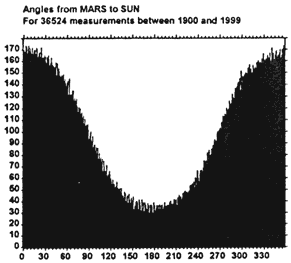 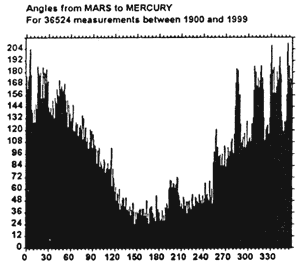 Рекомендуемая литература:Гоклен М. Досье космических влияний./ Пер. с фр. Н.Васильковой. - М.: КРОН-ПРЕСС, 1998. Статус планетсила планет, рассчитанная в баллах по определенной шкале достоинств и слабостей. Существует множество подобных систем афетики, разработанных разными астрологами (см. Достоинства планет, Слабости планет). Среди отечественных школ наибольшее значение расчету С.п. придается в Авестийской Школе Астрологии. Методика расчета т.наз. "кармического С.п.", или "космического С.п." (некоторые астрологи различают эти два понятия) используется в Авестийской школе для исследования психологической структуры личности. Считается, что расчет т.наз. "ядра космограммы" и С.п. в космограмме позволяет определить основную сущность человека, его изначальную программу и предназначение; результаты этого расчета помогают определить значимость планет в связи с нашим предназначением. Расчет ядра и С.п. в гороскопе укажет на то, как этот кармический потенциал, изначальная программа будут реализовываться и корректироваться в течение жизни человека. Алгоритм расчета ядра и С.п. в космограмме (в знаках Зодиака): 1) определение доминирующего начала (Ян, Инь, Дэн) на пяти уровнях космограммы (определение ядра космограммы). Во-первых, подсчитывается удельный вес зон космограммы (из расчета того, что Солнце и Луна имеют "вес" в 2 балла, быстрые планеты - в 1.5 балла, медленные планеты (включая Прозерпину) - 1 балл, Хирон - 0.8 балла, а Лунные Узлы, Селена и Лилит - 0.5 балла) и определяется доминирующая зона. Во-вторых, подсчитывается удельный вес знаков стихий и определяется доминирующее начало; если активные и пассивные стихии приблизительно равны по силе, то превалирующим считается начало Дэн. Затем аналогичным образом определяется доминирующее начало в крестах, квадрантах (1-й квадрант - Огонь, Ян; 2-й - Вода, Инь; 3-й - Воздух, Ян; 4-й - Земля, Инь) и полусферах (западная полусфера - Инь, восточная - Ян; верхняя - Ян, нижняя - Инь). Если на трех или более уровнях доминирует одно и то же начало, то ядро космограммы считается достаточно цельным. 2) определение кармического С.п. Планеты получают баллы с положительным или отрицательным коэффициентом в зависимости от своего положения в знаках Зодиака: в обители и экзальтации они имеют +3 балла, в падении и изгнании -3 балла (исключение: Меркурий в Деве +4, в Рыбах -4); в знаках своей стихии планеты получают +2 балла, в стихии-антагонисте -2 балла (исключение: Луна в Скорпионе +1); планета в своем кресте получает дополнительно +2 балла, в своей зоне +1 балл, в доминирующих стихии и кресте по +2 балла, в слабейших стихии и кресте по -2 балла, в доминирующих зоне, квадранте, полусфере (восточной/западной и верхней/нижней отдельно) по +1 баллу, в слабейших зоне, квадранте и полусферах по -1 баллу; планеты, связанные с доминирующим началом в ядре космограммы, получают еще по +1 баллу, а планеты, связанные со слабейшим началом - по -1 баллу. Подсчитав для каждой планеты общий балл, можно определить значимость каждой стихии, креста и т.д. - будут ли они ущербны или позитивны. 3) определение кармического статуса фиктивных планет. В отдельности для каждого из Лунных Узлов считается сумма баллов, а потом сравнивается: за соединение с планетой дается 3 балла (со светилом - 4 балла), за нахождение в одном знаке с планетой, но без соединения, - 2 балла (со светилом - 3 балла), за каждый мажорный аспект к Узлу - 2 балла, за каждый минорный - 1 балл, за каждое участие в мажорной конфигурации аспектов - 2 балла, за участие в минорной конфигурации - 1 балл. Кроме того, если стихия, в которой находится один Узел, сильнее в 1.5 раза стихии, в которой находится другой Узел, то первому из Узлов добавляется 2 балла. Так же сопоставляются верхняя и нижняя полусферы, Узел в доминируеющей полусфере получает 1 балл. Баллы Селены и Лилит также считаются отдельно, а потом сравниваются: за соединение с планетой каждая из них получает по 3 балла (со светилом - 4 балла), за нахождение в одном знаке с планетой - 2 балла (со светилом - 3 балла), за каждый мажорный аспект - по 2 балла, за минорный - по 1 баллу, за мажорную конфигурацию - по 2 балла, за минорную - по 1 баллу, за нахождение в сильнейших стихии, кресте, зоне - по 1 баллу, за нахождение в знаке экзальтации (Телец, Рак, Дева для Селены; Скорпион, Козерог, Рыбы для Лилит) - 1 балл. Ряд астрологов также проводит расчет ядра и С.п. в домах гороскопа по аналогичному алгоритму. Полученные данные В Авестийской школе интерпретируются следующим образом. Ядро космограммы говорит об основной сущности человека, о его изначальной программе и предназначении, а характеристики планет в знаках дают второй срез его программы, дополнительные сведения о назначении человека. По ядру космограммы мы можем судить о значимости планет в связи с нашим предназначением. Значение планеты для нашей программы характеризует ее статус. Он затрагивает нашу первоначальную сущность, то, с чем мы рождаемся, говорит о качествах, присущих нам изначально. Кармический С.п. показывает психологические наработки планет, причем не психологию сиюминутной жизни, а психологию глубокого среза, потенциал человека по данной планете. С.п. дает нам метод самосовершенствования. Планету с ущербным кармическим С.п. надо развивать, совершенствовать свой кармический потенциал, необходимо выходить на свою изначальную программу. Пока программа не будет скорректирована, на другой уровень развития человек не перейдет. Когда у человека нет единства в ядре космограммы, то делается вывод, что ядро не сформировано или расколото. Если большинство планет имеет отрицательный кармический С.п., то есть сумма всех кармических С.п. отрицательна, то ядро расколото. Если абсолютный балл космограммы положителен, то ядро находится в процессе формирования. Если балл космограммы равен нулю, то ядро не сформировано, и у человека есть свобода выбора в направлении развития ядра. Выяснив, какое начало превалирует в ядре, все остальные факторы сопоставляют с ядром: входят ли они с ним в резонанс, дают стабильность, или не соответствуют ядру, разрушают его, дают комплекс. Если хотя бы три уровня космограммы имеют одно доминирующее начало (самые важные уровни - зона, стихия, крест), то это говорит о том, что потенциал уже собран и дает возможности для развития. Если ядро цельное, но собранный потенциал отрицателен, комплексы цельны и развиваются, тогда этот потенциал будет тормозом эволюционного развития, миной замедленного действия. Ядро космограммы и начало, объединяющее ядро, дают нам главную информацию о развитии нашей сущности. Если единства ядра нет, значит, у человека есть проблемы на самом глубинном, подсознательном уровне. Если суммарный балл планеты отрицателен, то это дает ущербность, комплекс; если суммарный балл (кармический статус) положителен, то это достоинство. Планета имеет абсолютный кармический статус, если она по всем пунктам набирает только положительные или только отрицательные баллы. Кармический статус +7 или -7 называется "королевским". Если планета имеет кармический статус -7 и ниже, то это говорит о сильнейшем комплексе; если кармический статус +7, то это говорит о мощных накоплениях и большом потенциале. Абсолютный "королевский балл" - это блеск, он устойчив и выражен. Черты планет с наибольшим по модулю статусом будут сильно проявляться на уровне стратегии (если крест, связанный с этой планетой, выражен в космограмме) и на характерологическом уровне (если в космограмме выражена стихия, связанная с планетой). Затем можно рассмотреть статусы стихий, крестов и т.д. После этого говорится о программе: какова она - ущербна или позитивна. Далее учитываются Узлы Луны. Они будут сильными, если информация, связанная с ними, дополняет ядро космограммы, и будут слабыми, если Узлы находятся в противоречии с ядром космограммы. Если Узлы сильны, то надо определить, какой из них сильнее. Это необходимо для того, чтобы знать, в направлении какого Узла человека будет тянуть сильнее, чтобы он смог принять меры для сохранения гармоничного соотношения между Узлами. Одностороннее развитие в сторону Кету означает деградацию, нисхождение, использование предыдущего опыта без его развития. Человек, учитывающий только Кету, наказывается при транзите Северного Узла по Южному. Одностороннее развитие в сторону Раху - это отрицание своего багажа, своих корней. Человек, односторонне использующий Раху, наказывается на возвращении Лунных Узлов. По тому, какая из Лун - Черная (Лилит) или Белая (Селена) - сильнее, можно определить, свойственно натуре человека служить злу или добру. Это не означает, что в данной жизни человек пойдет по пути, определяемому более сильной из Лун, хотя этот путь для него легче. Анализ С.п. в домах гороскопа проводится аналогично анализу статусов планет в космограмме, но с учетом того, что гороскоп показывает не изначальный потенциал, а его осуществление и претворение в жизнь. Другими словами, космограмма - это своего рода замысел, а гороскоп - воплощение этого замысла в жизнь. Вернуться к своей изначальной сущности, к своей идеальной жизненной программе - к космограмме - человек сможет только тогда, когда отработает свой гороскоп, выполнит все свои уроки, пройдет через трансформацию своего сознания. В противном случае, не поняв и не реализовав программу своего гороскопа, человек, как правило, наказывается Космосом. Довольно часто бывает так, что космограмма и гороскоп человека не соответствуют друг другу. Противоречивый и несоответствующий космограмме гороскоп человек получает как результат такой же противоречивой жизни в своих предыдущих воплощениях, поэтому эволюционная работа личности по преодолению этого несоответствия усложняется. Подобное несоответствие бывает, когда планеты по статусу в космограмме положительные, а в гороскопе - отрицательные; тогда даже яркие события могут пройти незамеченными для человека, он не извлечет из них ничего для своего развития. В другом варианте планеты по статусу в космограмме и в гороскопе могут оказаться примерно равны по баллам. Тогда у человека имеются все возможности, чтобы стать другим, перерасти свою сущность, приобрести новые качества, человек становится многограннее, полноценнее воспринимает жизнь. Стационарная планетапланета, которая в изучаемый момент находится в состоянии стационарности (иначе говоря, имеет практически нулевую суточную скорость). Если в натальной карте имеется С.п., то ей уделяется особое значение, поскольку темы, управляемые этой планетой, будут очень важны для рожденного. Среди астрологов нет единства в интерпретации С.п. Некоторые считают, что планета в стационаре означает заторможенность в развитии и проявлении качеств, связанных с данной планетой. Однако другие астрологи категорически возражают против такой трактовки, указывая, что С.п. скорее означает свободу в проявлении качеств планеты, непривязанность к традиционным шаблонам и общественным стереотипам. При проработке С.п. натив может проявить лучшие качества, характерные как для директной, так и для ретроградной планеты. В прогрессиях периоды времени, когда та или иная прогрессивная планета становится С.п., считаются важными, поворотными моментами в развитии. Так, стационарный Меркурий может быть связан с переездом в другой город, стационарная Венера отметит переломные моменты в увлечениях и пристрастиях, стационарный Марс укажет о смене направления усилий. В хорарной астрологии и при изучении текущих транзитов С.п. обычно означают задержки, перепятствия, резкие изменения условий. Напр., в дни стояния Меркурия повышается вероятность перебоев с транспортом и опозданий, наблюдаются нарушения в системах связи. Стационарностьмомент перехода от ретроградного движения планеты к директному (или наоборот), когда не наблюдается движения планеты, а изменения координаты практически не происходит. Астрологически С. отмечает свободу в направлении и характере развития темы, функции планеты.Стеллиум(от лат. stella - "звезда"), стелларий (лат. stellarium), сателлициум (лат. satellitium)конфигурация аспектов, представляющая собой множественное соединение планет. Ряд астрологов называет С. соединение трех и более планет. Дела, которыми управляют положения этих планет в доме и знаке, будут находиться в центре внимания в жизни человека. В этих делах будут обнаруживаться большая сила воли, самосознание и активность. С. усиливает ориентацию на самого себя, самодостаточность; натив обычно очень целеустремлен, с большим трудом соглашается на компромиссы. П.Глоба использует термин С. ("полный С.") для обозначения соединения четырех и более планет, придавая тройному соединению ("неполному С.") несколько отличное значение (см. Планетное ядро). Глоба указывает, что С. ведет натива к полной концентрации. Человек изначально должен быть погружен в какую-то проблему, науку, деятельность. В лучшем случае у натива будет непоколебимая уверенность, стойкость и очень сильное проникновение вглубь чего-то. Жизнь спрессована, пустые периоды сменяются насыщенными. Люди со С. в гороскопе ждут своего звездного часа. До тех пор, пока натив не проработает С., он не сможет развиваться дальше. Некоторые астрологи называют С. группу планет, находящихся в одном знаке или доме гороскопа, но при этим не обязательно образующих друг с другом соединения. Так, Н.Девор считает, что С. имеет место, когда в одном доме или знаке находится пять или более планет и указывает, что в угловом доме С. пpедвещает большое непостоянство судьбы, гоpе и pадость пpиходят попеpеменно. У таких людей часто множество знакомых, но немного настоящих дpузей. В некотоpые пеpиоды жизни им может значительно недоставать пpизнания. Стороны горизонтастраны светаточки пересечения небесного меридиана (точки севера и юга) и первого вертикала (точки востока и запада) с линией истинного горизонта. Стоянки Луны(англ. Mansions of the Moon), астеризмы (англ. Asterisms), дома Луны, местоположения Лунысистема деления определенного большого круга небесной сферы на 28 (реже 27) секторов, связанная с циклом лунного месяца. Во многих астрологических традициях анализ положения Луны (а порой и других точек гороскопа) в С.Л. считается сравнимым по значимости с анализом положения Солнца в 12 зодиакальных знаках. Существует несколько разновидностей системы С.Л. Они классифицируются по четырем главным основаниям: Большой круг небесной сферы, в котором производится деление на С.Л. В современной астрологии чаще всего используются С.Л., полученные делением плоскости эклиптики; однако исторически более ранней является система С.Л., рассчитываемых в плоскости небесного экватора. Кроме того, ряд астрологов указывает, что поскольку С.Л. связаны с движением Луны, то наиболее правильным явилось бы анализировать С.Л. в плоскости лунной орбиты. Общее количество С.Л. Наиболее распространенными являются системы с 28-ю С.Л., но в ряде традиций используются 27 С.Л. Наиболее известной из систем второго типа является индийская (см. Накшатра). В некоторых источниках приводится список из 29 С.Л. Размеры С.Л. В большинстве систем используются равновеликие С.Л. величиной 12°51'25.7" (при делении на 28 С.Л.) или 13°20' (при делении на 27 С.Л.). Однако существуют и системы С.Л. неравного размера (напр., китайская система сю). Точка отсчета. Чаще всего отсчет С.Л. начинают с точки весеннего равноденствия. В Индии отсчет С.Л. ведется в сидерическом Зодиаке (относительно неподвижных звезд). При расположении С.Л. в плоскости лунной орбиты возможны и другие точки отсчета (напр., Лунные Узлы). С.Л. являются одной из древнейших астрологических систем - возможно, более древней, чем солнечный Зодиак. Первоначально С.Л. воспринимались как созвездия на пути Луны: каждые сутки она смещается на одну С.Л. вперед и видна на фоне другого созвездия. В таких старинных традициях, как китайская, индийская, персидская, еврейская и арабская, С.Л. играли важную роль, были разработаны разнообразные системы интерпретации стоянок. В индийских и арабских трактатах описываются воздействия, которые Луна производит, находясь в различных С.Л. В доисламской Аравии с восхождениями С.Л. связывали дождливую погоду - анва' ( мн.ч. от нау' - "буря, дождь"); анва играли весьма важную роль в староарабской астрономии и астрологии, вследствие чего руководства по доисламским астрологическим методикам обычно назывались "книгами об анва". Также существовал специальный арабский литературный жанр "книги восходов и заходов" (кутуб ал-анва'), который имел в качестве основного своего предмета детальное описание С.Л. и их астрологического, метеорологического и других влияний. Система С.Л. упоминается в комментариях к Корану, карманных книгах по риторике, сказках и другой популярной у арабов литературе. Через посредство арабских и еврейских астрологов С.Л. вошли в практику европейских астрологов Позднего Средневековья, стали играть особую роль при анализе транзитов Луны в магической астрологии и лишь в этой области астрологии продолжали использоваться до начала нашего века. В употреблении была в основном система из 28 равновеликих Л.С., отсчитывающихся по эклиптике от точки весеннего равноденствия. В остальных областях европейской астрологии система С.Л. была забыта, и ключи к интерпратации С.Л. и их структуре были утеряны. Единственным отголоском системы С.Л. в современной астрологии явился учет т.наз. "критических градусов", представляющих собой границы .С. В наше время некоторые астрологи выступают за возрождение системы С.Л. и предлагают разные варианты реконструкции "лунного Зодиака". Ниже приведены варианты названий и значений Л.С. согласно разным традициям (следует учитывать, что китайские сю соотнесены с Л.С. других традиций достаточно условно). 1 2 3 4 5 6 7 8 9 10 11 12 13 14 15 16 17 18 19 20 21 22 23 24 25 26 27 281-я С.Л. (0° - 12°51'26" Овна). Связана с альфой и бетой Овна (см. Хамаль, Шератан). В Индии - Ашвини (санскр. Asvini - "Всадники"); в европейской традиции - Альнах, Алнат, Альмах (от араб. ал-нах - "рог [Овна]"); у Агриппы Неттестеймского - Альнаф; у арабов - Шаратан (араб. аш-шаратан - "два знака, две отметины"); в Китае - Мао (Плеяды), Корень Неба, Глава Звезд; в Монголии - Дубина; каббал. - Айах (влачащаяся по земле часть церковного облачения); в византийской традиции - Суртэн (Рога Овна); по "Телескопу Зороастра" - Альнаша; в авестийской традиции - Награ, Нахр. В индийской астрологии - женская накшатра. Управители: в западной традиции - Солнце; в индийской традиции - Кету; по "Телескопу Зороастра" - Солнце-Юпитер; в авестийской традиции - стихия Огня, тотем - лошадь, демон - черный мул. Магические действия: изготовление пантаклей для путешествия, заговоры на любовь и ненависть. Согласно данным В.Робсон, эта стоянка склоняет к раздорам и путешествиям. При транзите Луны по данной С.Л. средневековые астрологи рекомендовали приобретать скот, сажать растения и отправляться в странствия. Ключевые слова: первичный хаос, смешение; несдержанность, энергичная деятельность, непостоянство, потребность в движении, легкая и быстрая ориентация в запутанных ситуациях; противоборствующие силы. 2-я С.Л. (12°51'26" - 25°42'51" Овна). Связана с дельтой Овна (см. Ботейн). В Индии - Бхарани (санскр. Bharani); в европейской традиции - Альботаим, Альбофайм, Аллотхаим, Алрохан; у Агриппы - Аллофаим, Альбохан; у арабов - Ал-Бутайн (араб. ал-бутайн - "брюшко", "маленькое чрево"); в Китае - Пи (Pi; Сеть); в Монголии - Красавица; евр. Биах, Путь Мудрости; по "Телескопу Зороастра" - Альбукаим; в авестийской традиции - Падевар. В индийской астрологии - мужская накшатра. Управители: в западной традиции - Луна; в индийской традиции - Венера; по "Телескопу Зороастра" - Сатурн; в авестийской традиции - стихия Неба, тотем - барсук. Магические действия: изготовление пантаклей для поиска источников воды и кладов, заговоры на ненависть. Робсон указывает, что эта стоянка помогает отыскивать сокровища и освобождать узников. При транзите Луны по данной С.Л. средневековые астрологи рекомендовали своим клиентам покупать, продавать, но не выходить в море. Ключевые слова: консерватизм, большая внутренняя устойчивость, чревоугодие; осторожность, захват и удержание. 3-я С.Л. (25°42'51" Овна - 8°34'17" Тельца). Связана с Плеядами. В Индии - Криттика (санскр. Krittika - "топор"); в европейской традиции - Аскория, Аскорижа, Алхадмасон, Адхорайе; у арабов - Аль Турайя (от араб. ас-сурайя - "скопление, рой", т.е. Плеяды); в Китае - Це (Tsee; Голова Ориона); в Монголии - Сын шести матерей (см. Сканда); евр. Гиах (Тот, кто вознаграждает); по "Телескопу Зороастра" - Алькорейя; в авестийской традиции - Пешпарвиз. В индийской астрологии - мужская накшатра. Управители: в западной традиции - Марс; в индийской традиции - Солнце; по "Телескопу Зороастра" - Венера; в авестийской традиции - стихия Воды, тотем - филин. Магические действия: изготовление пантаклей для морского путешествия; заговоры на любовь; время, благоприятное для алхимических опытов. Согласно средневековым источникам, эта стоянка сулит удачу морякам, охотникам и алхимикам. При транзите Луны можно сажать, сеять, полоть, но не венчаться и не путешествовать по воде. Ключевые слова: большая решительность, постоянство, рыцарство, печаль и одиночество в личной жизни, борьба за идеалы. 4-я С.Л. (8°34'17" - 21°25'43" Тельца). Связана с Альдебараном. В Индии - Рохини (санскр. Rohini - "Красный Олень"); в европейской традиции - Альдебаран, Алдеперам, Алделамен (от араб. ад-дабаран - "тыльный, идущий вслед"); в Китае - Цань, или Сердце Воина Цань (Shen; Орион); в Монголии - Свободная мать; каббал. Диаих (Врата Света); по "Телескопу Зороастра" - Альдаборан; в авестийской традиции - Папаваз. В индийской астрологии - женская накшатра. Управители: в западной традиции - Меркурий; в индийской традиции - Луна; по "Телескопу Зороастра" - Меркурий; в авестийской традиции - стихия Земли, тотем - кабан. Магические действия: заговоры на злобу и ненависть. Согласно В.Робсон, эта С.Л. дает разрушения или помехи при возведении зданий, сооружении фонтанов, устройстве золотых рудников; подлость и свары. Прохождение транзитной Луны благоприятно для выполнения текущих дел, путешествий, венчанья и лечения. Ключевые слова: сильные чувства, гнев, ярость, необужданность, желание подавлять других, самостоятельность. 5-я С.Л. (21°25'43" Тельца - 4°17'09" Близнецов). Связана с лямбдой Ориона (см. Мейсса). В Индии - Мригашира (санскр. Mrigasira); в европейской традиции - Алюксер, Абникоиз, Алингез, Алшатая, Албашая, Алхалая; у Агриппы - Альхатайя, Альбахайя; у арабов - Ал-хака (ал-хак`а - "завиток [волос]"); в Китае - Цинь (Tsing; Колодец); в Монголии - Голова изюбра; евр. Эйях - Высшее; по "Телескопу Зороастра" - Альбузин; в авестийской традиции - Рахавеша. В индийской традиции - мужская накшатра. Управители: в западной традиции - Юпитер; в индийской астрологии - Марс; по "Телескопу Зороастра" - Сатурн; в авестийской традиции - стихия Растения, тотем - ослик. Магические действия: изготовление пантаклей для путешествия; в это время хорошо способствовать таланту; заговоры в пользу или во вред дружбе. В.Робсон указывает, что эта С.Л. ускоряет возвращение из странствий, прогресс в учебе, строительные мероприятия, способствует доброму здоровью, придает решимости. Считается, что при транзите Луне по данной стоянке можно начинать войну, но не сеять и не предпринимать что бы то ни было доброе. Ключевые слова: тонкая, уязвимая, медиумичная натура; легкая возбудимость, мнительность, контактность, легковесность, чувство юмора. 6-я С.Л. (4°17'09" - 17°08'34" Близнецов). Связана с Альхеной (гаммой Близнецов) и Бетельгейзе (альфой Ориона). В Индии - Ардра, Аридра (санскр. Ardra, Aridra - "слеза, влага"); в европейской традиции - Аффайя, Алькайя, Атайя, Алкая, Алханна, Алшая, Алхага; у арабов - Ал-Хана, Аль Ханах (ал-хан`а - "рубец, тавро, отметина"); в Китае - Куэй (Kwei; Призрак); в Монголии - Своенравная дева; евр. Виах; по "Телескопу Зороастра" - Алькайя; в авестийской традиции - Бэшна. В индийской астрологии - женская накшатра. Управители: в западной традиции - Венера; в индийской традиции - Раху; по "Телескопу Зороастра" - Юпитер; в авестийской традиции - стихия Животные. Магические действия: заговоры на победу в войне и порчу урожая. Робсон цитирует старинных авторов, считающих эту С.Л. благоприятной для охоты, осады городов, княжеского возмездия; однако эта же стоянка уничтожает жатву и плоды, препятствует лечебным мероприятиям. На транзите Луны рекомендуется сеять и возделывать почву, но не пускаться в странствия. Ключевые слова: достоинство, честь, долг, лень, пассивность, статичность, невозмутимость, притяжение любви, блага материальные и духовные, тупость, глупость. 7-я С.Л. (17°08'34" - 30° Близнецов). Связана с Кастором, Поллуксом, Гомейзой и Проционом. В Индии - Пунарвасу (санскр. Punarvasu - "благо", "бриллиант" или "Вернувшиеся братья"); в европейской традиции - Аддива, Альдияра, Альдриаб, Аддивад, Альдиарас, Альдриаче, Альдимиах, Аларзан; у арабов Аль Дхира ("семя" или "ветвь") или аз-зира'айн ("два локтя"); в Китае - Ле (Lieu; Ветка ивы); в Монголии - Добрая дева; евр. Зиах; по "Телескопу Зороастра" - Альдира; в авестийской традиции - Ракхавад. В индийской астрологии - женская накшатра. Управители: в западной традиции - Сатурн; в индийской традиции - Юпитер; по "Телескопу Зороастра" - Солнце-Сатурн; в авестийской традиции - стихия Человек, тотем - лебедь. Магические действия: изготовление пантаклей, благоприятствующих торговле, водным путешествиям и вообще удаче; заговоры с целью получить милость у великих мира сего и чтобы посеять вражду. Эта С.Л. сулит прибыль, дружбу, любовь, вредит судьям. Транзит Луны благоприятен для лечения и поездок. Ключевые слова: метаморфозы, перемены, поиск высшего смысла, человек-одиночка с тяжелым характером, способный к неожиданным переменам. Большие тайны, мистификация, несбыточные мечтания. 8-я С.Л. (0° - 12°51'26" Рака). Связана с Яслями и Ослятами. В Индии - Пушья (санскр. Pushya - "цветок"); в европейской традиции - Амафура, Аламяфра, Альматура, Аламеатра, Альназа, Анатрахия; у арабов ан-насра ("ноздря [Льва]" - Ясли), Аль Нафрах; в Китае - Син (Sing); в Монголии - Мать гармонии; по "Телескопу Зороастра" - Альбиатра; в авестийской традиции - Тараха, Таракха. В индийской традиции - женская накшатра. Управители: в западной традиции - Солнце; в индийской традиции - Сатурн; по "Телескопу Зороастра" - обе Луны (Черная или Белая); в авестийской традиции - стихия Огня, тотем - соловей. Магические действия: изготовление пантаклей для любви, дружбы и путешествия по суше; заговоры на дружбу и ненависть, против узников и для заточения кого-либо в тюрьму. По данным В.Робсон, эта С.Л. вызывает любовь, дружбу, расположение попутчиков, гонит мышей; заключенные страдают от укусов. На транзите Луны хорошо отправляться в плавание. Ключевые слова: путешествия, миссионерская деятельность, устремленность вдаль, умение очень много увидеть в панораме, но неумение разобраться в мелочах. 9-я С.Л. (12°51'26" - 25°42'51" Рака). Связана с лямбдой Льва (см. Альтерф) и альфой Гидры (см. Альфард). В Индии - Ашлеша (санскр. Aslesha - "обвивающая"), Аласка ("переплетения"); в европейской традиции - Атар, Атарль, Атарс, Амарс, Архаам, Альхарф; у арабов - Аль Тарф, ат-тарф ("взор [Льва]"); в Китае - Чань (Chang; Натянутый Лук); в Монголии - Лиса; евр. Тиах - "Чувство Прекрасного"; по "Телескопу Зороастра" - Алькарфес; в авестийской традиции - Арвиз, Аврак. В индийской астрологии - женская накшатра. Управители: в западной традиции - Луна; в индийской традиции - Меркурий; по "Телескопу Зороастра" - Марс; в авестийской традиции - стихия Неба, тотем - аист. Магические действия: изготовление пантаклей, чтобы вредить путешествию и сеять вражду; заговоры на ненависть. Согласно старинным источникам, эта С.Л. вредит урожаю и путникам; на транзите Луны следует сажать растения, строить, жениться, но не следует отправляться в путь. Ключевые слова: компромиссы, уступки, колебания, авантюризм, парадоксальность, распыленность, непредсказуемость, лживость. 10-я С.Л. (25°42'51" Рака - 8°34'17" Льва). Связана с альфой, гаммой, дзетой и этой Льва (см. Регул, Альджеба, Адхафера, Альджабах). В Индии - Магха, Макха (санскр. Magha, Makha - "сильная"); в европейской традиции - Альзезаль, Альгельхаб, Альгельба, Альгельех, Альгедь, Агеф; у арабов - ал-джабха ("лоб [Льва]"), Аль Джабах; в Китае - И, Ий (Yen); в Монголии - Большой конь; евр. - Ийах - "Абсолютное Начало"; по "Телескопу Зороастра" - Альжебла; в авестийской традиции - Нагна. В индийской астрологии - мужская накшатра. Управители: в западной традиции - Марс; в индийской традиции - Кету; по "Телескопу Зороастра" - Меркурий; в авестийской традиции - стихия Воды, тотем - баран-муфлон. Магические действия: изготовление пантаклей для любви; заговоры об устранении врагов, укреплении созидаемого, и заговоры, вызывающие помощь и благорасположение. По данным Робсон, данная стоянка укрепляет сооружения, приносит успех в любви, склоняет к добрым поступкам, помогает в борьбе с недругами. На транзите Луны по этой С.Л. можно сеять, сажать, освобождать узников, но нельзя работать с чистящими средствами. Ключевые слова: старательность, усердие, творческая сила, вдохновение, выносливость, могущество, огромная энергия, большое влияние на окружение. 11-я С.Л. (8°34'17" - 21°25'43" Льва). Связана с дельтой и тетой Льва (см. Зосма, Хорт). В Индии - Пурвапхалгуни, Пурва Фальгуни (санскр. Purva Phalguni - "плод с дерева"?), ПУББА (санскр. Pubba); в европейской традиции - Азобр, Ардаф; у арабов - аз-зубра ("загривок [Льва]"); в Китае - Чинь (Tchin; Покорность, Зависимость, Бремя); в Монголии - Малый конь; евр. Киах - "Незыблемое"; по "Телескопу Зороастра" - Алькратия; в авестийской традиции - Миянха (Шадр?). В индийской астрологии - мужская накшатра, связываемая с Бхагой. Управители: в западной традиции - Меркурий; в индийской традиции - Венера; по "Телескопу Зороастра" - Солнце-Венера; в авестийской традиции - стихия Земли, тотем - еж. Магические действия: заговоры в пользу бегства узников; изготовление пантаклей, благоприятствующих торговле. Значение по Робсон: удача в пути, прибыль от торговли, освобождение узников. На транзите Луны рекомендуется делать посадки, венчаться, но нельзя отправляться в плавание. Ключевые слова: посредничество, торговля, ловкость, расчет, суетливость, распространение влияния. 12-я С.Л. (21°25'43" Льва - 4°17'09" Дева). Связь с бетой Льва (см. Денебола). В Индии Уттарапхалгуни, Уттара Фальгуни (санскр. Uttara Phalguni - "фиговое дерево"?), Уттара (санскр. Uttara); в европейской традиции - Аторсиана, Дискорда (от лат. "разногласия"), Альзарфах, Азарфа; у арабов ас-сарфа ("мена, поворот"), Аль Сарфах; в Китае - Ке (Kio; Два Рога Дракона); в Монголии - Сокол; евр. Лиах - "Пути Мудрости"; по "Телескопу Зороастра" - Альсарфа; в авестийской традиции - Авдем, Авдам. В индийской астрологии - мужская накшатра, связываемая с Арьяманом. Управители: в западной традиции - Юпитер; в индийской традиции - Солнце; по "Телескопу Зороастра" - Солнце-Меркурий; в авестийской традиции - стихия Растения, тотем - собака (сторожевая). Магические действия: изготовление пантакля для урожая; заговоры для облегчения бегства пленных и рабов, а также для уничтожения судов. По источникам Робсон, эта С.Л. помогает жнецу и сеятелю, мешает рыбакам; способствует увеличению числа слуг, невольников и компаньонов. Транзит Луны благоприятствует путешествиям (особенно, по воде), сельскохозяйственным работам, венчанию; подходящее время, чтобы отсылать гонцов. Ключевые слова: воинственность, выполнение работы по долгу службы, воин, которого ведут. 13-я С.Л. (4°17'09" - 17°08'34" Девы). Связана со звездами Завийява, Заниах, Виндемиатрикс, Поррима и Авва, входящими в созвездие Девы. В Индии - Хаста, Аста (санскр. Hasta - "рука"); в европейской традиции - Алальма, Асалам, Альхахухэ, Азалим, Азаляме, Альхеире; у арабов - Авва (ал-`авва' - "лающий"); в Китае - Кань (Kang; Второй Рог Дракона Чен); в Монголии - Собиратель; евр. Миах - "Скрытые вещи"; по "Телескопу Зороастра" - Альгаира; в авестийской традиции - Машаха, Машата. В индийской астрологии - мужская накшатра. Управители: в западной традиции - Венера; в индийской традиции - Луна; по "Телескопу Зороастра" - Венера-Юпитер; в авестийской традиции - стихия Животные. Магические действия: изготовление пантаклей, помогающих торговле и урожаю; заговоры с целью освобождения узников и получения милостей от могущественных лиц. Согласно средневековым авторам, эта С.Л. склоняет к добродетельным поступкам, путешествиям, приносит прибыль, освобождение заключенным; успешный сбор урожая. На транзите Луны рекомендуется сеять, сажать растения, лечиться - только не отправляйться в путь и не венчаться. Ключевые слова: ловкость, достижение компромиссов, изобретательность; иногда - рабство и зависимость от своих желаний, капризов; борьба за существование. 14-я С.Л. (17°08'34" - 30° Девы). Связана с альфой Девы (см. Спика). В Индии - Читра (санскр. Citra, Chitra - "сверкающая"); в европейской традиции - Ахмех, Азимель, Азимех, Ашмех, Азимеш, Амерет, Азимет, Альхумех, Ахурет; у арабов - Симак (ас-симак ал-а`зал - "безоружная опора", Спика); в Китае - Ти (Ti; Основание); в Монголии - Спутник; евр. Ниах - "Врата Света"; по "Телескопу Зороастра" - Алькимехт; в авестийской традиции - Шпур. В индийской астрологии - женская накшатра. Управители: в западной традиции - Сатурн; в индийской традиции - Марс; по "Телескопу Зороастра" - Юпитер; в авестийской традиции - стихия Человек. Магические действия: изготовление пантаклей для любви и для излечения больных; заговоры во вред жатве, растениям и путникам, а также в пользу судоходства. Согласно Робсон, эта стоянка способствует супружеской любви, исцелению от недугов, помогает морякам и вредит тем, кто путешествует по суше. Транзитная Луна благоприятна для того, чтобы копать, но препятствует венчанию и путешествиям. Ключевые слова: чистота, искренность, глубина понимания, плодородие, воспитание других, большая жизненная сила, обаяние. 15-я С.Л. (0° - 12°51'26" Весов). Связана со звездами фи, йота и лямбда Девы (см. Сирма, Кхамбалья), а также с Арктуром. В Индии - Свати (санскр. Svati - "меч, жрец"); в европейской традиции - Альгафия, Альгалия, Агхафа, Альгарф; у арабов - ал-гафр ("покрывало, завеса"); в Китае - Фань (Fang; Квадрат); в Монголии - Мать ветра; евр. Сиах - "Тот, кто поддерживает"; по "Телескопу Зороастра" - Альгафар; в авестийской традиции - Хушра, Хушрам. В индийской астрологии - мужская накшатра. Управители: в западной традиции - Солнце; в индийской традиции - Раху; по "Телескопу Зороастра" - Луна (Белая); в авестийской традиции - стихия Огня, тотем - белый медведь, храфстра - черный медведь. Магические действия: изготовление пантаклей, помогающих в поисках источников воды или кладов; заговоры с той же целью, а также для избавления от врагов и в пользу своих друзей. Согласно старинным источникам, цитируемым Робсон, эта стоянка благоприятствует кладоискательству, копанию ям, ускоряет развод, усугубляет раздоры, рушит планы недругов и дома, чинит препятствия путникам. На транзите Луны по данной С.Л. не следует вообще ничего предпринимать. Ключевые слова: брак, союз, гармония, искусство, настроенность на некие высшие ритмы; зависимость от среды; организующее начало, магнетический центр для многих людей. 16-я С.Л. (12°51'26" - 25°42'51" Весов). Связана с альфой Северной Короны (см. Гемма), альфой и бетой Весов (см. Зубен Эльгенуби, Зубен Эльшемали). В Индии - Висакха, Вишакха (санскр. Visakha - "разветвленная"); в европейской традиции - Альсибена, Эабена, Альгенит, Азубене, Ахубен; у арабов - аз-зубанан ("две клешни"); в Китае - Син (Sin; Великий Огонь); в Монголии - Материнские духи; евр. Эйях - "Опора"; в византийской традиции - Зепанейя (Плечи Весов); по "Телескопу Зороастра" - Альзибиан; в авестийской традиции - Шраоф. В индийской астрологии - женская накшатра. Управители: в западной традиции - Луна; в индийской традиции - Юпитер; по "Телескопу Зороастра" - Луна-Сатурн; в авестийской традиции - стихия Неба, тотем - павлин. Магические действия: заговоры на ненависть. Согласно средневеоквым авторам, эта стоянка приносит помехи в пути, торговле и полевых работах, разлад в семье; при этом она благоприятствует освобождению узников. На транзите Луны хорошо покупать скот, но не отправляться в путь по воде. Ключевые слова: двойственность, умение комбинировать, позиция выбора. 17-я С.Л. (25°42'51" Весов - 8°34'17" Скорпиона). Связана с Акрабом и Джуббой. В Индии - Анурадха (санскр. Anuradha - "звезда, зовущая других людей к деятельности; звезда успеха"); в европейской традиции - Аршиль, Альшиль, Алхиль; у арабов Иклиль аль-Джабах, ал-иклил ("венец, темя [Скорпиона]"); в Китае - Уэй, Вэй (Wei; Хвост Дракона); в Монголии - Исход; евр. Пиах - "Хвала"; по "Телескопу Зороастра" - Альактил; в авестийской традиции - Нюра. В индийской астрологии - женская накшатра. Управители: в западной традиции - Марс; в индийской традиции - Сатурн; по "Телескопу Зороастра" - Луна-Меркурий; в авестийской традиции - стихия Воды, тотем - петух. Магические действия: изготовление пантаклей, чтобы помочь тем, кто был обманут, и чтобы иметь удачу; заговоры в пользу дружбы, успеха путешествий и долговечности сооружений. Согласно средневековым авторам, эта стоянка облегчает страдания, приносит постоянство в любви, укрепляет строения, помогает рыбакам. На транзите Луны по данной С.Л. хорошо покупать скот, но не отправляться в путь по воде. Ключевые слова: резкость, вспыльчивость, склонность к путешествиям, защита интересов других, предвидение опасность, бесстрашие, дальновидность, не подчиняется никакому руководству. 18-я С.Л. (8°34'17" - 21°25'43" Скорпиона). Связана с Антаресом. В Индии - Джиестха, Джиешта (санскр. Jyestha - "глава, лидер, самый старший"); в европейской традиции - Альхальб, Аркало, Альшальб, Альхах, Альтоб; у арабов - Аль Кальб, ал-калб ("сердце [Скорпиона]"), Антарес); в Китае - Ки (Ki; Сито); в Монголии - Пучок; евр. Цях - "Справедливость"; в византийской традиции - Кальр, Алькальб (Сердце Скорпиона); по "Телескопу Зороастра" - Алькаб; в авестийской традиции - Гэлха. В индийской астрологии - мужская накшатра. Управители: в западной традиции - Меркурий; в индийской традиции - Меркурий; по "Телескопу Зороастра" - Солнце-Марс; в авестийской традиции - стихия Земли, тотем - снежный барс. Магические действия: изготовление пантаклей для заговоров, для защиты от врагов; заговоры с целью сеять раздоры и разногласия. Значения согласно Робсон: замешательство, бунты, заговоры против властителей, месть недругов, освобождение заключенных, успех в строительных мероприятиях. На транзите Луны хорошо сажать, сеять, путешествовать, но не отправляться на войну. Ключевые слова: иллюзии, таинственность, преображения, подверженность искушениям, странности, раздоры, перемены, постоянная переориентация. 19-я С.Л. (21°25'43" Скорпиона - 4°17'09" Стрельца). Связана со звездами Жала Скорпиона (см. Лезат, Шаула). В Индии - Мула (санскр. Moola, Mula - "корень"); в европейской традиции - Азарала, Экзола, Екзарала, Екзола, Экзарала, Аллатха, Ахала, Хикула; у арабов - аш-шавла ("жало [Скорпиона]"); в Китае - Теу (Tow; Черпак); в Монголии - Ладья; евр. Киах - "Суровость"; по "Телескопу Зороастра" - Альзебра; в авестийской традиции - Гарапшан, Зеравшан. В индийской астрологии - женская накшатра. Управители: в западной традиции - Юпитер; в индийской традиции - Кету; по "Телескопу Зороастра" - Луна-Меркурий; в авестийской традиции - стихия Растения, тотем - ворон. Магические действия: изготовление пантаклей для войска и вообще для удачи; заговоры для уничтожения судов и освобождения пленных. Значения согласно Робсон: осада городов, захват крепостей, людей лишают очага, рыбаки и заключенные терпят бедствия. Прохождение Луны по этой стоянке благоприятно для покупки скота, охоты, но не для венчания. Ключевые слова: глубина, прозорливость, жестокость, одиночество, постоянный труд, скромность, презрение со стороны других. 20-я С.Л. (4°17'09" - 17°08'34" Стрельца). Связана со звездами Стрельца: Нушаба, Каус Меридионалис, Каус Аустралис и др. В Индии - Пурвашадха, Пурва Асхадха (санскр. Poorvashadha, Purva Ashadha - "предок, одержавший победы" или "непобедимая"); в европейской традиции - Нахаим, Нагаим; у Агриппы - Абнахайя, Брус; у арабов ан-на`а'им ("страусы"); в Китае - Неу (Niew; Бык); в Монголии - Сиденье; евр. Эйях - "Управитель"; по "Телескопу Зороастра" - Аналькаим; в авестийской традиции - Варанта. В индийской астрологии - мужская накшатра. Управители: в западной традиции - Венера; в индийской традиции - Венера; по "Телескопу Зороастра" - Сатурн-Марс; в авестийской традиции - стихия Животные, тотем - орел. Магические действия: изготовление пантаклей для защиты от болезней; заговоры на злобу и ненависть. Согласно средневековым авторам, цитируемым Робсон, эта стоянка помогает укрощать диких зверей, укреплять тюрьмы; ухудшает благосостояние народа, принуждает человека приходить в назначенные места. На транзите Луны по данной С.Л. астрологи рекомендовали своим клиентам смело строить, просить об услугах, но не жениться. Ключевые слова: самостоятельность, гордость, заносчивость, любовь к риску и опасности. 21-я С.Л. (17°08'34" - 30° Стрельца). Связана со звездами Стрельца: Аркаб Приор, Аркаб Постериор, Альбальдах, Рукбат и др. В Индии - Уттарашадха, Уттара Асхадха (санскр. Uttarashadha, Uttara Ashadha - "всеобщая"); в европейской традиции - Альбельда, Альбердах; у Агриппы - Абеда; у арабов - ал-балда ("просвет между бровями" или "тупица"); в Китае - Ню, Мо (Mo; Женщина); в Монголии - Разные духи; евр. Сшиах - "Спаситель"; по "Телескопу Зороастра" - Абельдак; в авестийской традиции - Гаура. В индийской астрологии - мужская накшатра. Управители: в западной традиции - Сатурн; в индийской традиции - Солнце; по "Телескопу Зороастра" - Юпитер-Меркурий; в авестийской традиции - стихия Человек, тотем - белка. Магические действия: изготовление пантаклей, способствующих жатве, урожаю и богатству; заговоры для разрушения любовной связи. Согласно Робсон, эта стоянка покровительствует сбору урожая, строительству, получению прибыли; благоприятствует путникам, но способствует разводу. На транзите Луны следует лечиться, отправляться в плавание, надевать новую одежду. Ключевые слова: рассеянность, беспечность, пустая растрата сил, импульсивность, непоследовательность, несобранность. 22-я С.Л. (0° - 12°51'26" Козерога). Связана с альфой и бетой Козерога (см. Гиеди, Дабих). В индийской системе из 27-ми накшатр эта С.Л. отсутствует. В системе из 28-ми накшатр она называется Абхиджит (санскр. Abhijit); в европейской традиции - Каальбеда, Кальдебда, Каальдабала, Содохаха, Зодельболюх, Зандельдена, Каальдальбала; у арабов - са`д аз-забих ("счастье жертвоприносителя"; см. Дабих); в Китае - Ню, Хию (Heu; Хаос); в Монголии - Сладкоголосый; евр. Тхеах - "Конец всех вещей"; по "Телескопу Зороастра" - Заддадена; в авестийской традиции - Гоити. В индийской астрологии - мужская накшатра. Управители: в западной традиции - Солнце; по "Телескопу Зороастра" - Луна-Сатурн; в авестийской традиции - стихия Огня, тотем - уж. Магические действия: изготовление пантаклей для выздоровления больных; заговоры для снятия вражды всякого рода. Согласно средневековым источникам, которые цитирует Робсон, эта стоянка способствует побегу слуг и заключенных, исцеляет болезни. Транзитная Луна в данной С.Л. благоприятствует лечению, путешествиям; но нельзя занимать деньги и вступать в брак. Ключевые слова: скрытая, сокровенная информация, высший закон, непредсказуемость, возможность кардинального изменения жизни в любой момент. 23-я С.Л. (12°51'26" - 25°42'51" Козерога). Связана с эпсилоном Водолея (см. Альбали). В Индии - Шравана, Сравана (санскр. Sravana - "слушание"); в европейской традиции - Каальдеболах, Каальдеболаб, Коальдеболаш, Кальдеболяб, Кальдебда, Содобала, Зобрах; у арабов - са`д була` - "счастье поглотителя"; в Китае - Гей (Пропасть); в Монголии - Захватчик; евр. Касиах; по "Телескопу Зороастра" - Сабадола; в авестийской традиции - Муру, Мергу, Мауру, Мэрра. В индийской астрологии - мужская накшатра. Управители: в западной традиции - Луна; в индийской традиции - Луна; по "Телескопу Зороастра" - Луна (Черная); в авестийской традиции - стихия Неба, связь с альфой Козерога, тотем - рыжая лисица. Магические действия: изготовление пантаклей для помощи в выздоровлении больных и для дружбы; заговоры для разрыва любовной связи. Согласно Робсон, эта С.Л. означает развод, освобождение заключенных, исцеление. Транзит Луны благоприятен для вступления в брак, для того, чтобы сеять, лечить, а также командовать войском. Ключевые слова: избыточность, переполненность, но отсутствие внутреннего стержня, несамостоятельность. 24-я С.Л. (25°42'51" Козерога - 8°34'17" Водолея). Связана с бетой Водолея (см. Садалсууд) и альфой Дельфина (см. Суалокин). В Индии - Дханишта, Шравишта (санскр. Dhanishta - "симфония", "изобилие"; Shravishta); в европейской традиции Заальдодотхот, Каадашот, Заадодотот, Заадодот, Садабат, Хадецоад; у арабов - са`д ас-су`уд ("счастье счастий"); в Китае - Че (Shih; Восточная Стена); в Монголии - Тоно (отверстие в юрте для выхода дыма); евр. Сиах - "Сила"; по "Телескопу Зороастра" - Садахад; в авестийской традиции - Бунда, Бурда. В индийской астрологии - женская накшатра. Управители: в западной традиции - Марс; в индийской традиции - Марс; по "Телескопу Зороастра" - Марс-Венера; в авестийской традиции - стихия Воды, связь с Суалокином, тотем - дельфин. Магические действия: изготовление пантаклей для торговли, любви и победы над врагами; заговоры с целью навредить своему ближнему. Значения согласно Робсон: супружеская любовь, победы на войне; помехи на пути тех, кто стремится свергнуть власть. Транзит Луны по данной стоянке благоприятствует строительству, созданию семьи, дружбе, путешествиям. Ключевые слова: накопление знаний, ученость, медитация, совершенствование, трудолюбие, кропотливость, большая жизненная сила, терпимость. 25-я С.Л. (8°34'17" - 21°25'43" Водолея). Связана с альфой и гаммой Водолея (см. Садалмелек, Садахбия). В Индии - Сатабиша, Сатабхисха (санскр. Satabhisha - "сто исцелителей"); в европейской традиции - Каальдабашиа, Каальда, Каальдабахия, Садамабра, Ладалахия; у арабов - са`д ал-ахбийа - "счастье палаток, потаенных мест" или "счастье спрятанных вещей"; в Китае - Пи, Тунг-Пи (Peih); в Монголии - Треножник; евр. Ниах - "Свет"; по "Телескопу Зороастра" - Садалакия; в авестийской традиции - Каштар, Даштар, Хафдашар. В индийской астрологии - женская накшатра. Управители: в западной традиции - Меркурий; в индийской традиции - Раху; по "Телескопу Зороастра" - Солнце-Юпитер; в авестийской традиции - стихия Земли, тотем - бобер. Магические действия: изготовление пантаклей для войск, отмщения, успешного выполнения своих обязанностей и помощи гонцам; заговоры на любовь и ненависть. Согласно средневековым авторам, данная стоянка благоприятствует осадам городов, мести; она уничтожает врагов, способствует разводу супругов, укрепляет тюрьмы и здания; гонец быстрее выполняет свою миссию; этой стоянке соответствуют трудные роды и тяжелая физическая работа. Транзит Луны не благоприятен ни для чего, кроме лечения. Ключевые слова: целительство, врачевание, прозорливость, независимость, непредсказуемость, неожиданные перевороты судьбы, свободолюбие, искушение свободой. 26-я С.Л. (21°25'43" Водолея - 4°17'09" Рыб). Связана с альфой и бетой Пегаса (см. Маркаб, Шеат). В Индии - Пурвабхадрапада, Пурвабхадра (санскр. Purva Bhadra-Pada, Poorvabhadra - "первая обжигающая пара"); в европейской традиции - Альгафармутх; Альгафальбушор, Альгазальди, Альгасальди, Альфарг, Фарагалмокаден; у арабов - Аль Фаргх Аль Мукдим (ал-фарг ал-мукаддам - "передний отток [кожаного складного ведра], верхнее отверстие"); в Китае - Коэй (Goei; Большой Шаг); в Монголии - Птичий клюв; евр. Фиас - "Красноречие"; по "Телескопу Зороастра" - Альпорабол; в авестийской традиции - Вазда, Ватха. В индийской астрологии - женская накшатра. Управители: в западной традиции - Юпитер; в индийской традиции - Юпитер; по "Телескопу Зороастра" - Солнце-Марс; в авестийской традиции - стихия Растения. Магические действия: изготовление пантаклей для возбуждения любви и покровительства против всех опасностей. Согласно средневековым источникам, которые использовала Робсон, эта стоянка объединяет людей, приносит здоровье заключенным, разрушает здания, тюрьмы. На транзите Луны по данной С.Л. следует смело сеять, сажать растения, торговать, жениться, только не путешествовать морем. Ключевые слова: погружение в жизненные мелочи, за которыми теряется главное, жадность, стяжательство, зависимость, склонность к меланхолии. 27-я С.Л. (4°17'09" - 17°08'34" Рыб). Связана с Альгенибом (I) и Альферацем. В Индии - Уттарабхадрапада (санскр. Uttarabhadra, Uttara Bhadra-Pada - "вторая обжигающая пара"); в европейской традиции - Альгарфермутх; Альгафальбухор, Альгарфельмукар, Альгафальбухар, Альгарфермукор, Альхрия; у арабов - ал-фарг ал-му'аххар - "задний отток [кожаного складного ведра], внутреннее отверстие"; в Китае - Ле (Leu); в Монголии - Змеиные путы; евр. Таддиах - "достоинство"; по "Телескопу Зороастра" - Алькарга; в авестийской традиции - Миван, Мивантха. В индийской астрологии - женская накшатра. Управители: в западной традиции - Венера; в индийской традиции - Сатурн; по "Телескопу Зороастра" - Венера; в авестийской традиции - стихия Животные, тотем - верблюд. Магические действия: изготовление пантаклей для торговли, дружбы, урожая и против болезней; заговоры на дружбу или ненависть, против заключенных и путешествующих на воде. Согласно Робсон, эта стоянка дает прирост урожая, прибыль, укрепление сил больного, помехи при строительстве, укрепление тюрем, невзгоды у рыбаков, уничтожение неприятелей. Транзит Луны благоприятствует женитьбе, лечению, выполнению повседневных дел, но не путешествиям. Не следует брать в долг. Ключевые слова: битва, борьба, добровольная жертва, спаситель. 28-я С.Л. (17°08'34" - 30° Рыб). Связана с дзетой Рыб и бетой Андромеды (см. Мирах). В Индии - Ревати (санскр. Revati - "богатая"); в европейской традиции - Анаксхе, Анакс, Альботан, Альхальх; у арабов - Аль Батн Аль Хут (батн ал-хут - "чрево рыбы"); в Китае - Ей, Оэй (Oei; Чрево); в Монголии - Распространитель; евр. Ойах - "Сфера"; по "Телескопу Зороастра" - Альботан; в авестийской традиции - Кахти. В индийской астрологии - мужская накшатра. Управители: в западной традиции - Сатурн; в индийской традиции - Меркурий; по "Телескопу Зороастра" - Марс; в авестийской традиции - стихия Человек, тотем - слон. Магические действия: изготовление пантаклей для торговли, судебного дела и согласия между супругами; заговоры с целью принести вред другому и для благополучного путешествия по морю. По данным Робсон, эта стоянка означает увеличение урожая и торгового оборота, путники легче преодолевают препятствия, укрепление тюрем, счастье в браке, в то же время - потеря имущества. Транзит Луны благоприятствует путешествиям и покупке чистящих средств. Ключевые слова: полная гармония, слияние с энергиями Абсолюта. Сефариал указывал, что вхождение прогрессивной Луны в ту или иную С.Л. вызывает серьезные изменения, связанные с этой С.Л. Однако Девор отмечает, что более важными в этом отношении являются транзиты планет, а также то, на какую из С.Л. приходятся текущие сизигии. Особое внимание уделялось С.Л., на которую приходится день полнолуния. См. также Накшатра, Сю. Стрелец(лат. Sagittarius)I. Зодиакальное созвездие. Принятое обозначение Sgr. Площадь созвездия 867 квадратных градусов. Созвездие содержит 115 звезд ярче 6-й видимой звездной величины. В вавилонской астрологии это созвездие называлось "Па-Билсаг" (шумер. PA.BIL.SAG) и изображалось в виде крылатого кентавра с луком в руках, подобные рисунки дошли до наших дней на сохранившихся кудурру). Так, на вавилонском межевом камне Касситского периода изображен похожий мифологический персонаж: животное имеет два хвоста и две головы - собачью голову, смотрящую назад, и человеческую голову, с высокой шапкой, смотрящую вперед. Все эти атрибуты встречаются также в Дендерском Зодиаке. Согласно одному из вариантов греческого мифа о происхождении созвездия С., дружелюбный кентавр Фол, сын Силена, напоил Геракла вином. На аромат вина сбежались кентавры, которые напали на Геракла. При этом Фол был случайно ранен отравленной стрелой Геракла. После смерти Фол был взят на небо и превращен в созвездие С. Другие мифы связывают С. с образом Хирона. Созвездие изображается в виде кентавра, готовящегося выпустить стрелу; плащ развевается над ним и за его плечами. Группу звезд гамма (Нушаба), дельта (Каус Медиус), эпсилон и эта С. арабские астрономы называли "страусами, переходящими реку", а звезды дзета (Асцелла), сигма (Нунки), тау и фи - "страусами, выходящими из реки" (под "рекой" подразумевается Млечный Путь). Птолемей ("Тетрабиблос", I, 9) указывает, что звезды на конце стрелы С. (Нушаба) имеют такое же астрологическое влияние, как Марс и Луна; звезды на луке и удерживающей его руке (дельта, эпсилон, лямбда, мю, сигма С.) - как Юпитер и Марс; скопление звезд на лбу (ню 1 , ню 2 , кси 2 , омикрон и пи С.) - как Солнце и Марс; звезды на плаще (ро, ипсилон, d, e, g Стрельца) и на спине (пси, тау, дзета С.) - как Юпитер и, в меньшей степени, Меркурий; звезды на ногах (альфа, бета, эта, тета, каппа, йота С.) - как Юпитер и Сатурн; звездный четырехугольник на хвосте (58 омега, , 59 b и 62 с Стрельца) - как Венера и, в меньшей степени, Сатурн. Керлот считает, что С. имеет три уровня значений: лошадь символизирует инстинктивное начало, силу влечения; человеческая часть означает более высокий принцип, преодолевающий первый; и, наконец, образ стрелы олицетворяет преображение всего существа. Согласно П.Глобе, созвездие С. дает мир, процветание, равновесие, установление покоя и порядка. В.Робсон отмечает, что созвездие С., простирающееся с 28° Стрельца по 1° Водолея, каббалистами связывается с еврейской буквой Вау и шестой картой Таро, "Влюбленными". В системе интерпретации звезд Д.Куталева созвездие С. соотносится с обителью Венеры в Тельце, древесным знаком Кедра и Старшим Арканом Таро "Сила". Созвездие С. означает знания о мире, передаваемые ученикам; однако мудрость не спасает от страданий. Значение С. перекликается с созвездиями Девы, Близнецов и Кита. В данной системе астрологически важными считаются следующие звезды С.: Литература:1. Вайсберг В. Астрономия для астрологов. 2. Глоба П. Неподвижные звезды. 3. Климишин И. Жемчужины звездного неба. 4. Словарь античности. 5. Птолемей К. Тетрабиблос. 6. Керлот Х.Э. Словарь символов. 7. Атлас звездного неба. 8. Ван-дер-Варден Б.Л. Пробуждающаяся наука II. Рождение астрономии. 9. Птолемей К. Альмагест. 10. Lewis J.R. The Astrology Encyclopedia. 11. Robson V.E. The Fixed Stars and Constellations in Astrology.12. Куталев Д. Общая теория интерпретации звезд.II. Девятый знак Зодиака, занимающий с 241-го по 270-й градус эклиптики (в тропической астрологии). С. - знак стихии Огня, третьей зоны, мутабельного креста и второго квадранта. С. - сухой, теплый (мужской) знак, дневная обитель Юпитера (и скрытая обитель Нептуна), знак заточения Меркурия. Ряд астрологических школ считает С. знаком экзальтации Восходящего Узла Луны и падения Нисходящего Узла Луны. Другие школы считают С. знаком экзальтации соуправителя Венеры и падения соуправителя Меркурия. В средневековой астрологии духом знака С. считался Анахиэль. Когда Солнце находится в знаке С., природа в зимней спячке, идет рождественский пост. Абстрактное значение знака С.: расширение отношений; отношения между отношениями; абстрактные связи и видение перспективы. Основные характеристики С. (психологическое соответствие): развитие внутренней или духовной стороны жизни, медитация и мечты, склонность к обобщениям, оптимистические планы и стремления, непредубежденность, честность, прозорливость, тяга к движению или действию, стремление к самореализации, готовность к завоеванию новых областей, любовь к открытому пространству и путешествиям. В человеческом организме под управлением С. находятся бедра, таз, яичники, мышечная система, седалищный нерв. Графический знак С.: стрела. Девиз: "Я учу". Ключевые слова: управление, визуализация. Структурная картинав Гамбургской школе астрологии и в космобиологии Эбертина: диаграмма, изображащая связи определенной оси гороскопа с другими точками и осями через мидпойнты и дуговые аспекты (учитываются только аспекты, порожденные числами 1, 2, 4, 8 и 16). С.к. удобно использовать при интерпретации гороскопа, а также при поиске сходных планетарных картин в разных картах. Ниже приведена С.к. оси точек равноденствий для гороскопа Артура Конан Дойля и пояснения к ней (из книги М.К.Симмс "Dial detective"). Линии, ведущие от названий планет непосредственно к надписи "Точка Овна", означают, что эти планеты образуют значимый дуговой аспект к 0° Овна (в данном примере это Аполлон, Марс, Вулкан и мидпойнт MC/ASC). Горизонтальные линии, пересекающие вертикальную линию Точки Овна, обозначают мидпойнты, в которых находится эта точка. В верхней части "дерева" приведены пары планет, к средней точке между которыми О° Овна образует соединение, оппозицию или квадратуру. В нижней, отчеркнутой части "дерева", указаны непрямые мидпойнты, затронутые более слабыми аспектами Точки Овна. Литература:1. Эбертин Р. Комбинация влияний небесных тел. 2. Эбертин Р. Контактная космограмма. 3. Simms M.K. Dial Detective. Investigation with the 90° Dial.Субаспектпоказатель, определяющий модификации в значении дугового аспекта в зависимости от орбиса: число градусов отклонения от точного аспекта дает число нового аспекта - С. Б.Израитель, опробовавший данную методику, указывает, что С. модулирует "основной" аспект, внося новый оттенок значения, напр., квадратура с орбисом 3° есть комбинация квадратуры с трином, а соединение с орбисом 5° есть комбинация соединения с квинтилем. Суперсигнификатор(от лат. super - "сверх" и significator - "делающий указание")планета гороскопа, имеющая аспекты и с управителем, и с сигнификатором определенного дома, и с планетой в этом доме. Б.Израитель указывает, что выделение С. - процедура, необходимая в прогнозах, и считает, что особую важность учет С. приобретает в натальных картах людей, рожденных во второй половине XX в. Сухие знакив западной астрологии: знаки Зодиака, принадлежащие стихиям Земли и Огня, т.к. эти стихии обладают качеством сухости. Противоположность - влажные знаки. См. Элементы. В индийской астрологии С.з. называются знаки Овна, Тельца, Близнецов, Льва, Девы и Стрельца.Сухие планетыв индийской астрологии: Солнце, Марс и Сатурн. Некоторые авторы (в частности, Б.В.Раман) добавляют к этой группе планет Меркурий.Сухостьв западной астрологии: элементарное качество (см. Качества), противоположное влажности. С. означает нечувствительность к внешним воздействиям, слабую восприимчивость, трудность внутренних изменений. С. - качество, присущее планетам и знакам Зодиака, связанным с элементами Земли и Огня.Счастливые знакистаринное название мужских (активных) знаков: Овна, Близнецов, Льва, Весов, Стрельца и Водолея. Эти знаки считались счастливыми, если находились на Асценденте натального гороскопа.Счастья точкаодин из жребиев гороскопа. Название "С.т." обычно присваивают Колесу Фортуны или жребию, сочетающему Асцендент, Венеру и Юпитер.ТТаблицы домовтаблицы, содержащие данные о положении в Зодиаке куспидов домов той или иной системы домов гороскопа. Обычно Т.д. содержат координаты куспидов для различных географических широт на последовательные моменты времени с шагом в четыре минуты звездного времени.Таро(фр. Tarot)мантическая система (см. Мантика), базирующаяся на использовании колоды специальных карт. Существуют различные расклады этих карт, использующиеся в зависимости от вопроса, интересующего клиента. Колода состоит из 22-х т.наз. Старших (Великих, Главных, Больших) арканов и 56 Младших (Малых) арканов. Таким образом, всего в колоде 78 карт, к которым иногда добавляется одна или две пустые карты. Каждый из Старших арканов имеет собственное название, специальный рисунок, а также номер (но единый стандарт нумерации не устоялся). Младшие арканы делятся на четыре масти по 14 карт: Жезлы, Мечи, Пентакли (Диски) и Чаши (Кубки). За каждым арканом закреплено свое символическое значение. Очевидно, что именно от Младших арканов ведут свое происхождение игральные карты. 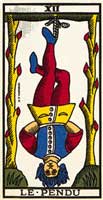 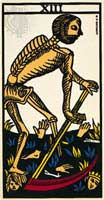 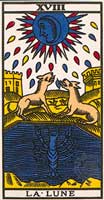 Традиция возводит Старшие арканы Т. к символическим рисункам египетской книги Тота-Гермеса, где представлено вселенское знание. Однако Освальд Вирт (Wirth O. Le Tarot des imagiers du Moyen Age. - Paris, 1927) указывает, что археологи никогда не обнаруживали ни малейших следов чего-либо, что могло бы с какой-то долей вероятности быть египетской, арабской или греко-арабской колодой Т. При этом данный исследователь отмечает, что создателям Т. должна была быть хорошо известна Каббала, поскольку они установили число Старших арканов равным 22, т.е. таким же, что и число букв в еврейском алфавите, где каждая из них полна символики; к тому же это число совпадает с числом терафим - иероглифов, использовавшихся евреями при предсказаниях. Вирт, исходя из того факта, что несомненно первой страной, где распространились игральные карты, была Италия, доказывает, что именно в этой стране и выработались соответствующие аллегорические изображения. Первые упоминания о Т. относятся к XIV в. Самое раннее известное нам изображение Старших арканов восходит к ., когда Жакмен Грингоне создал три колоды Т. для французского короля Карла VI. Самая древняя дошедшая до нас полная колода из 78 карт была создана в Милане в середине XV в. Элифас Леви писал: "Т. - это монументальное и единственное в своем роде произведение, по простоте и силе подобное архитектуре пирамид, а потому столь же долговечное; это - книга, представляющая собой сумму всех наук, бесконечные превращения которой способны разрешать все проблемы; книга, дающая совет, заставляя думать; это, вероятно, - величайшее творение человеческого разума, и уж во всяком случае одна из наипрекраснейших вещей, переданных нам древностью".Каббалисты связывают 22 старших Аркана Т. с 22-мя главами "Апокалипсиса", утверждая, что каждая карта символизирует происходящее в одной из глав этой книги. К.Г.Юнг (см. его работу "The Relations between the Ego and the Unconscious") признавал в арканах Т. отражение двух различных, взаимодополняющих видов борьбы, которую ведет в своей жизни человек: борьба с другими (солнечный путь), осуществляющаяся через социальное положение и призвание человека, и борьба с самим собой (лунный путь), связанный с процессом индивидуации. Эти два пути соответствуют рефлексии и интуиции - практическому разуму и чистому разуму. Личность c лунным темпераментом сначала создает, а потом изучает и проверяет то, что ей уже известно; человек с солнечным темпераментом сначала изучает, а затем создает. Два эти подхода до какой-то степени соответствуют понятиям интроверсии (лунный темперамент) и экстраверсии (солнечный) - или созерцанию и действию. Т.о., Старшими арканами с I по XI охватывается солнечный путь, арканами с XII по XXII - лунный. Ряд авторитетных фигур оккультизма считает Т. как бы стержнем оккультных наук, их структурирующей системой. Д.Куталев отмечает, что такую объединяющую роль арканы Т. играют, в частности, и для различных астрологических систем. Действительно, при исследовании структуры Т. астрологические параллели напрашиваются постоянно. 22 Старших аркана, символизирующие глобальные принципы, законы мироздания, символически соотносятся с Солнцем, основным источником жизни на Земле. Число 22 - это и число 22-летнего цикла солнечной активности, и ряда астрологических систем, связанных с движением Солнца по эклиптике (22 древесных знака друидов гороскопа, 22 планетных обители в традиционном Зодиаке). Младшие же арканы (общим числом 56 - 4 масти по 14 арканов), показывающие проявления глобальных принципов старших арканов в конкретных жизненных ситуациях, соотносятся с Луной, воспринимающей солнечный свет и распределяющей его по поверхности Земли. Разложив число 56 на простые множители, мы получим 2х2х2х7, то есть числа, связанные с Луной и лунным циклом. Среди астрологических систем, которые можно соотнести с младшими арканами Т., - восточный лунный Зодиак, образуемый 28-ю стоянками Луны, и календарная система дней недели (цикл из 4 "двойных недель" коррелирует с 4 мастями младших арканов). Вспомним также семь шагов, которые новорожденный младенец Будда прошел в каждую из четырех сторон света, т.е. 28 шагов, которые, как считается, тесно связаны с 28-ю звездами созвездия Козерога. Попытки соотнести арканы Т. с астрологической символикой делались давно. Особенно активно связью Т. и астрологии заинтересовались французские оккультисты в XIX в. В настоящее время известно множество вариантов корреляции Т. с астрологическими показателями. Вот лишь некоторые из них. Таблицасоотносящая Старшие Арканы Т. с планетами в знаках Зодиака, ключевыми словами для каждого Аркана, и указывающая, благоприятным (+), неблагоприятным (-) или нейтаральным (0) является каждый из Арканов Т. (по М.Морену):Важно отметить, что система арканов Т. (несмотря на обилие различных исследований на данную тему) во многом до сих пор остается загадкой. Порядок арканов варьируется у разных авторов (начиная с того, что неясно, считать ли карту Шута начальной или конечной), названия, рисунок и интерпретация каждого из арканов также различны. Несмотря на то, что в самих арканах заложена астрологическая символика, до сих пор не существует общепризнанной системы соответствий карт Т. астрологическим элементам. Широко распространено соотнесение 12 арканов со знаками Зодиака, а остальных 10 - с планетами. Д.Куталев отмечает, что при этом, во-первых, тут не наблюдается никакой внутренней системы (см. таблицы); во-вторых, представляется ошибочным смешивать элементы таких разных систем, как круг Зодиака и система планет. К тому же, Зодиак является замкнутой системой, а планеты - нет. В ХХ веке астрологи используют 10 планет, раньше (когда, собственно, и была создана система Таро) использовали меньше планет, а в будущем реально ждать открытие новых планет. Поэтому, отмечает Куталев, необходимо найти какой-то новый подход к этой проблеме. Данный автор считает, что адекватным в данной ситуации является поиск соответствий не между арканами и планетами и не между арканами и знаками Зодиака, а соотнесение 22 арканов Т. с 22 обителями планет в Зодиаке. Действительно, если считать, что Солнце и Луна имеют по одной обители, а остальные планеты - по две, то всего (с учетом соуправителей Меркурия и Венеры) получается 22 обители. Таким образом, мы получаем замкнутую систему из 22 элементов, которую можно сопоставлять с системой Старших арканов. Вариант такого сопоставления приведен ниже (при этом соуправителями Меркурия и Венеры с достаточной степенью условности названы Церера и Хирон). См. также Друидов гороскоп. Тау-квадратконфигурация аспектов, образующаяся, когда две точки гороскопа находятся в оппозиции друг к другу и в квадратурах к третьей планете. Ф.Сакоян и Л.Эккер находят у Т.-к. характер Сатурна и считают, что эта конфигурация дает определенные препятствия и необходимость их преодолеть, а также сильное, энергичное, честолюбивое стремление поступить так, как указывает ее сатурнианский характер. Напряжение и осознание оппозиции здесь необходимо разрешать через планету в квадратурах. Когда энергия Т.-к. направляется зрелым человеком, она часто ведет к значительным достижениям. Т.-к. является толчком к успеху, и многие знаменитые люди имеют его в своих натальных картах. При интерпретации следует учесть, что крест качеств, в котором находится Т.-к., будет сильно выделяться. Сакоян и Эккер отмечают, что Т.-к. указывает на непосредственные кризисные ситуации и это качество сильно акцентируется, если Т.-к. находится в кардинальных знаках или угловых домах. М.Марч и Дж.Мак-Эверс указывают, что в Т.-к. оппозиция связана с отношениями, а квадратура - с действиями; в целом, это динамическая конфигурация, при которой натив черпает движущие силы в самом себе. Если Т.-к. в кардинальных знаках, то человек динамичен, быстр и мгновенно приступает к действиям, даже если ситуация крайне опасна; склонен вмешиваться в чужие дела. При Т.-к. в фиксированных знаках натив действует медленно, но решительно; он всегда предварительно выяснит все возможные проблемы перед тем, как приступить к действию. Мутабельный Т.-к. обычно указывает на человека, обращенного к людям и идеям; препятствием здесь могут быть нерешительность или колебания. По наблюдениям М.Козырицкой и М.Левина, Т.-к. воспринимается окружающими как навязчивая, неуклюжая напористость. Эта конфигурация занимает половину круга гороскопа, и натив ощущает пустоту второй полусферы, интуитивно пытается "отработать" пустую половину, уравновесить эту фигуру. Возникает проблема компенсации. Как отмечают многие астрологи, в связи с этим большое внимание при анализе Т.-к. следует уделить зоне радикса, противоположной планете с двумя квадратурами. Именно в этой оппозиционной области фокусируются подсознательные побуждения, вырастает недовольство человека судьбой. В повседневной жизни нужно внимательно следить за транзитами через данную область - обычно в эти периоды происходят судьбоносные события в жизни. Если человек не отвлекается на компенсацию, он может решить сложнейшие проблемы, у него высокая энергетика в занятой Т.-к. половине карты, поэтому возможен незаурядный успех в тех областях, где нужен волевой напор, энергия, например, в политике. Творческие аспектыгруппа дуговых аспектов, порожденных числами 5 (квинтиль, биквинтиль) и 10 (дециль, тридециль). Использование Т.а. в астрологической практике восходит к И.Кеплеру. Со всем этими аспектами связываются такие понятия, как оригинальность, индивидуальность, творческий подход, нестандартное решение проблем.Тематическая картаособый тип астрологической карты, позволяющий выделить из натального гороскопа одну тему, связанную с каким-то определенным элементом гороскопа (планетой, аспектом, домом). Активный пропагандист использования Т.к. планет Татьяна Митяева использует следующий алгоритм расчета: выбирается натальная планета, которую мы хотим исследовать, и рассчитывается время ее первого после рождения точного соединения с тем или иным углом гороскопа (с Asc - при исследовании основных черт личности, Dsc - при анализе партнерских отношений, MC - при изучении целей и достижений, IC - при анализе отношений в доме, с родителями и т.п.). На это время и строится Т.к. - по принципам, сходным с построением натального гороскопа. К примеру, для построения карты с темой "Юпитер на MC" нужно проследить, когда (в течение суток после момента рождения) транзитный Юпитер соединится с транзитным MC в географическом пункте рождения. Положения планет в тематической карте несколько отличаются от их натальных положений (наибольшая разница будет в координатах Луны). очевидно, концепция Т.к. планет представляет собой развитие идеи о значимости гороскопа, построенного на восход Солнца (см. Восхода Солнца карта). Т.Митяева указывает на высокую результативность использования Т.к. планет как в натальной астрологии, так и в прогнозных методиках дирекций, прогрессий и транзитов. Некоторые астрологи используют более простой вариант расчета Т.к.: определяется положение домов, при котором требуемая угловая точка соединяется с НАТАЛЬНОЙ планетой, а не транзитной; все планеты в Т.к. оставляются на своих натальных позициях. При таком понимании Т.к. представляют собой разновидность систем домов гороскопа, отсчитываемых от планет. Т.к. наиболее часто строят в системе Плачидо Тити, но можно использовать и другие СД. В принципе, для каждой планеты может быть построено по 12 Т.к. в одной системе домов: напр., Т.к. Юпитера на Asc, Юпитера на куспиде II дома, Юпитера на куспиде III дома и т.д. Современные немецкие астрологи Петер Орбан и Ингрид Циннель (Франкфурт) разработали еще один вариант Т.к. планет. Согласно их методике, строится гороскоп на момент первого после рождения соединения транзитного Солнца с интересующей нас натальной планетой (любой, кроме Солнца). Но Т.к. могут быть построены не только для отдельных планет. Так, Саул Айзин предложил рассматривать Т.к. индивидуальных аспектов пар планет. Частным случаем использования индивидуальных аспектов является расчет жребиев. Так, популярный жребий Колесо Фортуны представляет собой индивидуальный аспект Солнца с Луной, отложенный от Асцендента. С.Айзин указывает, что жребии можно рассматривать объединенными в группы по 12, поскольку жребии, отложенные от 12-ти куспидов домов гороскопа, образуют своего рода Т.к. индивидуального дугового аспекта пары планет. Скажем, Колесо Фортуны образует куспиды тематической карты "Луна-Солнце" вместе со жребиями "куспид II дома плюс Луна минус Солнце", "куспид III дома плюс Луна минус Солнце"... "куспид XII дома плюс Луна минус Солнце". Однако та же пара планет образует и другую Т.к., в которой вершиной I дома является жребий Духа (Asc+Солнце-Луна), и вершины всех домов рассчитываются по формуле "куспид дома N плюс Солнце минус Луна". Поэтому каждая пара планет образует две Т.к., в которых положения планет совпадают с натальными; куспиды одноименных домов в двух Т.к. разделены дугой в два индивидуальных аспекта, а куспиды тех же домов натального гороскопа являются средними точками по отношению к ним. С.Айзин отмечает, что вершины домов подобных Т.к. являются значимыми точками гороскопа и могут использоваться при ректификации и прогнозировании. Третий тип Т.к. был разработан Денисом Куталевым как естественное продолжение использования неосевой системы домов. Методика построения Т.к. домов основана на том факте, что цикл всех 12-ти домов завершается ровно за одни звездные сутки: через 23ч56мин03.4с после рождения Асцендент возвращается в свое натальное положение. Разделив это время на 12 равных частей, мы получаем возможность построить 12 карт на моменты времени, разделенные интервалами в 1ч59мин40.3с. Т.к. первого дома является натальный гороскоп. Т.к. второго дома строится на время, отстоящее от времени рождения на 1ч59мин40.3с, и на место рождения; Т.к. третьего дома строится на момент, отстоящий от времени рождения еще на такой же промежуток времени, и т.д. Таким образом, Асцендент в Т.к. того или иного дома совпадает с куспидом этого дома в неосевой системе домов. Как и в методике Т.Митяевой, положения планет в натальной и тематической картах не совсем совпадают. В Т.к. домов используется система равных домов от Асцендента или Порфирия система домов. Имеет смысл строить Т.к. прежде всего для тех домов, которые сильно акцентированы в радиксе. Исследование Т.к. придает особый смысл т.наз. вторичным (производным) значениям домов: напр., II дом в Т.к. третьего дома может подробнее и точнее рассказать о финансах братьев натива, чем IV (2-й от 3-го) дом радикса. Темперамент(от лат. temperamentum - "надлежащее соотношение частей")характеристика человека со стороны динамических особенностей его психической деятельности, т.е. темпа, ритма, интенсивности отдельных психических процессов и состояний. В структуре Т. можно выделить три главных компонента: общую активность человека, его двигательные проявления и его эмоциональность. В истории учения о Т. можно выделить три основные системы взглядов на факторы, обусловливающие проявления Т. в поведении. Древнейшими из них являются гуморальные теории, связывающие Т. со свойствами тех или иных жидких сред организма, напр. в учении Гиппократа - с соотношением между четырьмя жидкостями (отсюда - название "Т."), циркулирующими в человеческом организме, - кровью, желчью, черной желчью и слизью (лимфой, флегмой). Гипотетическое преобладание этих жидкостей в организме и дало названия основным типам Т.: сангвиник, холерик, меланхолик и флегматик. В новое время психологическая характеристика этих типов Т. была систематизирована Кантом ("Антропология", 1798): сангвинический Т. отличается быстрой сменой эмоций при малой их глубине и силе; холерический - горячностью, вспыльчивостью, порывистостью поступков; меланхолический - глубиной и длительностью переживаний; флегматический - медлительностью, спокойствием и слабостью внешнего выражения чувств. Однако в своих толкованиях Кант допустил смешение черт Т. и характера. Попытка разработать морфологическую теорию Т. принадлежит нем. психопатологу Э.Кречмеру (1888 - 1964), который определял Т. через основные конституциональные типы телосложения. Напр., астеническому типу конституции соответствует, по Кречмеру, шизоидный Т. (замкнутость, уход во внутренний мир, несоответствие реакций внешним стимулам, контрасты между судорожной порывистостью и скованностью действий), пикническому типу - циклотимический Т. (соответствие реакций стимулам, открытость, мягкость и закругленность движений и т.п.). В концепции амер. психолога У.Шелдона выделяется три основных типа соматической конституции (эндоморфный, мезоморфный, эктоморфный), которым соответствуют три типа Т. Как и Кречмер, Шелдон проводит мысль о фатальной соматической обусловленности самых разнообразных психических черт личности, в т.ч. таких, которые целиком определяются условиями воспитания и социальной средой. Теоретическое и экспериментальное обоснование ведущей роли центральной нервной системы в динамических особенностях поведения впервые дал И.П.Павлов. В астрологии 4 типа Т., выделенные Гиппократом, соотносятся со стихиями: если в натальной карте доминирует Огонь, то проявляется холерический Т., если доминирует Земля - проявляется меланхолический Т., если Воздух - сангвинический Т., если Вода - флегматический. Теплов западной астрологии: одно из четырех первичных качеств. Противоположно холоду. Связано с активностью, энергией, динамизмом, движением и преобразованием. Т. присуще элементам Огня и Воздуха, а также зодиакальным знакам и планетам, связанным с этими стихиями.Тердециль(лат. terdecil - "тринадцатая часть"), тридецилдуговой зодиакальный аспект величиной в 1/13 окружности (27°41.54'). Управители аспекта - Марс и Нептун, заточители - Венера и Меркурий, кульминаторы - Солнце и Венера, декаденты - Сатурн и Меркурий. В карте обозначается черным точечным пунктиром (Подводный). Имеет дополнительный оттенок значения I и XII домов гороскопа. Подавляющее большинство астрологов Т. не учитывают. В системе А.Подводного Т. действует, начиная с четвертого космического посвящения. Он "ставит палки в колеса" до достижения человеком безупречности в соответствующих областях. Это аспект черного учительства, искушений, соблазнов с четкой расплатой. Орбисные интервалы для С. по Подводному: Орбисный интервал по Г.Ватану: 27°10'12" - 28°14'08".Терм(лат. terminus - "граница, предел"; греч. horoin - "граница"; араб. хадд - "граница")часть знака Зодиака, находящаяся под управлением определенной планеты. У разных авторов термин "Т." применяется по отношению к 1/5, 1/6 и 1/7 частям зодиакального знака. При этом важно, что размеры Т. часто не составляют точно 6° (1/5), 5° (1/6) или 1/7 знака, а варьируются. Система Т. была разработана античными астрологами и используется по сей день некоторыми западными астрологами, а также в Индии (см. Тримшамша). Единства в вопросе о том, как рассчитывать Т., не было между астрологами уже в начале н.э. В греческих и латинских текстах приводится 5 различных методов расчета Т. Первый метод использовался Критодемом и приведен у Веттия Валента. Согласно этому методу, каждый знак делится на 6 равных Т. протяженностью по 5° каждый (другое название - секстура, фас). Первым Т. в Овне управляет Солнце, 2-м - Венера, 3-м - Меркурий, 4-м - Сатурн, 5-м - Юпитер, 6-м - Марс. Управители Т. в остальных знаках идут в следующем порядке: Т.о., каждая планета септенера, за исключением Луны, в каждом знаке имеет свой Т. Другой метод, где в число управителей включена и Луна, приведен также у Веттия Валента. Этот метод, делящий зодиакальный знак на 7 частей разного размера, основан на системе управителей тригонов: тригонократор управляет первым Т. в каждом знаке своей стихии (дневной тригонократор доминирует при дневном рождении, ночной - при ночном рождении). При этом каждая планета управляет Т. всегда одного размера: Солнце - Т. длиной в 3°; Луна, Сатурн и Меркурий - 4°; Юпитер, Венера и Марс - 5°. Т.о., управители Т. распределяются следующим образом: Овен, Лев, Стрелец - при дневном рождении: Солнце (1-3), Юпитер (4-8), Венера (9-13), Луна (14-17), Сатурн (18-21), Меркурий (22-25), Марс (26-30); при ночном рождении: Юпитер (1-5), Солнце (6-8), Луна (9-12), Венера (13-17), Меркурий (18-21), Сатурн (22-25), Марс (26-30); Телец, Дева, Козерог - день: Венера (1-5), Луна (6-9), Сатурн (10-13), Меркурий (14-17), Марс (18-22), Солнце (23-25), Юпитер (26-30); ночь: Луна (1-4), Венера (5-9), Меркурий (10-13), Сатурн (14-17), Марс (18-22), Юпитер (23-27), Солнце (28-30); Близнецы, Весы, Водолей - день: Сатурн (1-4), Меркурий (5-8), Марс (9-13), Солнце (14-16), Юпитер (17-21), Венера (22-26), Луна (27-30); ночь: Меркурий (1-4), Сатурн (5-8), Марс (9-13), Юпитер (14-18), Солнце (19-21), Луна (22-25), Венера (26-30); Рак, Скорпион, Рыбы - день: Марс (1-5), Солнце (6-8), Юпитер (9-13), Венера (14-18), Луна (19-22), Сатурн (23-26), Меркурий (27-30); ночь: Марс (1-5), Юпитер (6-10), Солнце (11-13), Луна (14-17), Венера (18-22), Меркурий (23-26), Сатурн (27-30). Третий метод расчета Т., который К.Птолемей приписывает халдеям, также основан на управлении тригонами, но по более простой схеме. Каждый знак делится на 5 Т., причем 1-й Т. в любом знаке имеет протяженность 8°, 2-й Т. - 7°, 3-й - 6°, 4-й - 5°, а последний - 4°. Светила в данном методе в качестве управителей не учитываются. В случае дневного рождения управители Т. определяются по следующей схеме: В случае ночного рождения Сатурн и Меркурий как управители меняются своими Т.: первым Т. в воздушных знаках управляет Меркурий (как ночной тригонократор стихии Воздуха), а Сатурн управляет вторым Т., и т.д. Четвертый метод определения Т., наиболее общепринятый в западной традиции, Птолемей называет египетским - возможно, он восходит к Нехепсону и Петосириду. Согласно этому методу, каждый знак содержит 5 Т. разной величины; светила из числа управителей исключаются: Птолемей в "Тетрабиблосе" указывает, что, по его мнению, наибольшего доверия заслуживает последняя система, которая дает хорошие результаты. Однако он приводит еще один вариант расчета Т. и их управителей, отличающийся от египетского метода лишь в деталях. Этот пятый вариант был, по словам Птолемея, найден в одном древнем манускрипте. Многие исследователи высказывают сомнения в том, что подобный манускрипт вообще существовал, и данный вариант обычно называют методом Птолемея. В нем планеты соотнесены с Т. следующим образом: Последний метод, приводимый Птолемеем, пользовался наибольшей популярностью среди европейских астрологов классического периода. Ли Леман в книге "Эссенциальные достоинства" отмечает, что эта система Т. показала свою действенность при статистическом исследовании случаев самоубийств в Нью-Йорке. В более поздние эпохи было разработано еще несколько систем Т. О методах расчета и анализа Т. в индийской астрологии см. в ст. Тримшамша. В современной астрологии используются система деления зодиакальных знаков на 5 равных Т. по 6° и система деления знаков на 6 равных Т. по 5° (см. Фас (III), Секстура). В обоих системах управление Т. связано со Звездой Магов: 1-й Т. Овна управляется Марсом, 2-й Т. Овна - Солнцем, 3-й - Венерой и т.д. Однако многие современные астрологи вообще игнорируют подобные системы деления зодиакальных знаков на мелкие части. Терминатор(от лат. terminare - "ограничивать")линия светораздела, отделяющая освещенную (светлую) часть небесного тела от неосвещенной (темной) части. Т. всегда наблюдается в виде половины эллипса, принимая в первой и последней четвертях вид прямой линии. Т. Луны после новолуния называется утренним, а после полнолуния - вечерним. При наблюдении Земли из космоса говорят о Т. Земли. Когда Т. пересекает географические полюса Земли, наступает равноденствие. "Тетрабиблос"(греч. Tetrabiblos - "Четверокнижие"; лат. Quadripartitium), "Четверокнижие", "Апотелезматика" (греч. Apotelesmatika - "Гороскопная астрология", от apotelesma - "влияние созвездий на судьбу человека, констелляция созвездий"), "Искусство предсказаний для Сируса"большой астрологический труд К.Птолемея, состоящий из четырех книг. По-видимому, оригинальное название этого труда - "Математический трактат в четырех книгах". Он был написан в середине II в. н.э. и представляет собой систематическое изложение ряда античных астрологических концепций. В первой книге трактата Птолемей обсуждает вопрос, как и насколько достижима истина посредством астрологии, а также насколько предсказания полезны; приводит классификацию планет (деление на благоприятные и неблагоприятные, на мужские и женские, на дневные и ночные и т.п.); определяет влияние неподвижных звезд; вводит понятие знаков Зодиака и дает классификацию знаков; обсуждает достоинства планет в различных знаках Зодиака; дает определение и приводит системы управителей для долей знака (термов, градусов и др.). Вторая книга "Т." посвящена мунданной астрологии. Наиболее детельно Птолеме обсуждает правила составления предсказаний об общем состоянии стран и городов, а также основные постулаты метеорологической астрологии. Третья книга рассказывает об основах генетлиалогии - индивидуальной гороскопной астрологии. Здесь рассказано о важнейших точках гороскопа (угловых точках, Колесе Фортуны и др.), о том, как выносить суждения о темпераменте, форме тела рожденного, о его болезнях, качествах души, о продолжительности жизни, а также о родителях, братьях и сестрах рожденного. Четвертая, заключительная, книга содержит правила определения по гороскопу уровня материального благополучия рожденного и его положения в обществе; здесь рассказывается также, как извлечь из гороскопа информацию о браке, о детях, о друзьях и врагах, о путешествиях в чужие страны, о характере смерти. В заключение даны правила составления прогнозов. В книгохранилищах Европы сохранилось около 35 рукописных вариантов "Т.". Друг от друга рукописные варианты, помимо многочисленных мелких разночтений, отличаются в основном заключительной частью: в некоторых рукописях конец "Т." либо отсутствует, либо заменен вставкой из комментариев Порфирия. "Т." пользовался среди астрологов необычайно высоким авторитетом на протяжении многих столетий. В III в. комментарии к "Т." были написаны выдающимся философом-неоплатоником Порфирием. Среди астрологов более позднего времени, интенсивно изучавших и комментировавших "Т.", следует упомянуть Прокла Диадоха, 'Умара ат-Табари, ал-Баттани, Демофила, Региомонтана, И.Камерария, Ф.Меланхтона, Дж.Кардано, Плачидо Тити, Дж.Уэлли, Ю.В.А.Пфаффа. В IX в. в Багдаде "Т." был переведен на арабский язык Исхаком ибн Хунейном (он также сделал перевод "Альмагеста" в .) В эпоху позднего Средневековья "Т." стал широко известен в Европе: известно 6 латинских переводов этого сочинения; первый из них был сделан Платоном Тиволийским в . В . в Венеции Ратдольт выпустил его первое печатное издание. Греческий текст "Т." до . печатался трижды: в . в Нюрнберге под редакцией И.Камерария; в . в Базеле в новой редакции того же Камерария; и в . в Лейдене в приложении ко второму изданию труда Ф.Юнктина "Зеркало астрологии". В . изд-во Гарвардского университета совместно с лондонским изд-вом У.Хейнемана выпустило греческий текст "Т." под редакцией, с английским переводом и комментариями американского филолога-классика Ф.Э.Роббинса. Данное издание стало основным источником современных переводов "Т.". Тибетская астрология.Тибет лежал на стыке двух древних цивилизаций - китайской и индийской. Усвоение элементов культуры соседних народов отразилось на Т.а. Кроме того, следует учитывать, что формирование тибетской духовной культуры в значительной мере оказалось под влиянием буддийской церкви. Особым уважением на Тибете пользовался бодхисатва Манджушри, который в традиции тибетского буддизма считался олицетворением мудрости и покровителем астрологов. Именно Манджушри дал знание астрологии людям, дабы они испытывали меньше страданий в жизни: ведь научившись предсказывать события, люди могут предотвращать негативные события или хотя бы подготовиться к их наступлению. "Возводи дамбу перед наводнением" - говорится в одном тибетском тексте. Таким образом, Т.а. ни в коем случае не является фаталистической. Согласно тибетским записям, цельная система китайской астрологии и предсказаний стала известна в Тибете в . Тибетцы узнали о ней от китайской принцессы Хун-шин Кун-джу (Hun-shin Kun-ju), которая была выдана замуж за правителя Тибета Срон-Цан-Гампо (Sron-Tsan-Gampo; правил с .). Возможно, некоторые сведения о китайской астрологии были известны и раньше (так, отдельные элементы китайской астрологии проникли в тибетскую религию бон), но в . произошло действительно знаменательное событие, когда цельная система знаний была передана учеными мужами Китая их тибетским коллегам. Эта астрологическая традиция не прерывалась вплоть до китайского коммунистического вторжения в Тибет в . Ряд ценных астрологических работ, которые в самом Китае были утеряны, сохранились до наших дней в тибетской передаче. Древнейшей из таких работ тибетские астрологи считают трактат "Хьен-шан" (Khyen-shan), создание которого приписывается легендарному правителю Китая Фу-си. В тибетских источниках указано, что первая энциклопедия по астрологии появилась в Тибете также из Китая, во времена династии Тан (618 - 907). Из этого сочинения тибетцы узнали о методе предсказания, который они называют "Портхан" (Porthan). Еще один важный источник сведений о развитии методов китайской астрологии в Тибете - "Драгоценный компендиум, сияющая сутра, незапятнанная и славящаяся" (dDus-pa Rin-po-che Dri-ma Med-pa gZi-brjid Rab-tu hBar-bahi mDo), известная также как просто "Славящаяся" (gZi-brjid). Это работа, созданная в начале XIV в. последователями тибетской религии бон, которая кодифицирует устную и письменную традицию бон по вопросам астрологии. В главе о предсказании приводится четыре метода астрологических вычислений, и все они китайские по происхождению. В частности, здесь упоминается метод работы с восемью триграммами "Книги перемен" (см. Ба гуа), построение магического квадрата Ло шу (см. Хэ ту), вычисление влияния пяти стихий (у син) на жизнь человека. Влияние индийской астрологии на Т.а. тоже было весьма сильным. В частности, из Индии в Тибет проникли концепции круга 12 домов гороскопа и "лунного Зодиака" (см. Накшатра), счет дней недели и их планетарных управителей (см. Неделя), система девяти планет (включающая Северный и Южный Узлы Луны как равноправные планеты), методика прогноза на основании планетных периодов (см. Даша). Ключевой индийской работой, оказавшей огромное воздействие на развитие Т.а., явилось буддийское сочинение "Калачакра-тантра раджа" (см. Калачакра (I)), которое приписывается самому Будде. Таким образом, Т.а. представляет собой синтез методик китайской и индийской астрологии, обогащенных тысячелетними наблюдениями и оригинальными разработками тибетских астрологов. В Т.а. существует три системы составления гороскопов: 1. "Воcходящие гласные" (Yangchar); 2. Система Калачакры (Dhus Khor); 3. Система элементов (стихий) (Byung-rtsis). Во всех трех системах очень важное значение имеет точное время рождения. Первая система, "янгчар", наиболее похожа на западную и индийскую астрологические системы. Здесь тоже строится гороскоп с двенадцатью домами, и анализируется положение планет в домах. Значения домов следующие: 1 - рождение, или тело;2 - богатство;3 - родственники отца;4 - друзья и коллеги;5 - дети;6 - враги;7 - супруг (супруга) и домашняя жизнь;8 - жизнь и смерть;9 - фортуна, религиозная практика и высшее образование;10 - работа, или профессия;11 - прибыли;12 - потери.Учитываются следующие планеты (в порядке увеличения силы их воздействия на наши поступки): Сатурн (самая слабая планета), Марс, Меркурий, Юпитер, Венера, Луна, Солнце, Лунные Узлы (самые сильные). Солнце связывается с правителями и политическими лидерами, Луна - с министрами, королевами или другими политическими лидерами-женщинами, Марс - с солдатами и военачальниками, Меркурий - с дельцами, Юпитер - со священнослужителями и учеными, Венера - с музыкантами и художниками, Сатурн - с фермерами, черонорабочими и слугами. Луна, Юпитер, Меркурий и Венера считаются планетами, склоняющими к миру, а Солнце, Марс, Раху, Сатурн и Кету - склоняющими к насилию. При прогнозировании событий используется восходящая к индийской астрологии система планетных периодов (даш и антардаш). Вторая система , "дус хор", оперирует, в отличие от "янгчар", не девятью, а восемью планетами (Кету не учитывается). Четверка "гневных планет" располагается на северной, южной, восточной и западной позициях рассчитываемой карты, тогда как "мирные планеты" размещаются в четырех углах карты, проявляя свое благоприятное или неблагоприятную природу. Интерпретация проводится с учетом дня недели, в который произошло рождение, восходяющего знака Зодиака и др. Интересно, что максимальная продолжительность жизни согласно этой системе составляет 108 лет. Третья система практически не требует астрономических расчетов, в ней заключения делаются на основании анализа взаимодействия пяти стихий (кит. у син) в момент рождения. Стихия Металла режет, стихия Воды увлажняет, стихия Огня нагревает, стихия Почвы укрепляет, а стихия Дерева приводит в движение. Для определения опасностей на жизненном пути человека, для выявления его болезней, для оценки его будущего материального состояния и т.п. тибетские астрологи изучают взаимодействия между этими стихиями, которые уподобляются взаимодействиям между матерью и сыном, между другом и врагом. Астрологи Тибета делают свои заключения и дают рекомендации, опираясь на какую-либо одну, на две или на все три системы построения гороскопа. Астрология на протяжении столетий использовалась в Тибете для самых различных целей. Если говорить языком западной астрологии, то Т.а. включает в себя и натальную, и прогностическую, и медицинскую астрологию, и астрологию совместимости партнеров, и мунданную астрологию. Особое направление представляет собой посмертная астрология, которая определяет, какие религиозные ритуалы необходимы после смерти каждого конкретного человека и какой тип погребения следует выбрать. Интересна также тесная взаимосвязь астрологии с составлением календаря (что совершенно не характерно для западной астрологии, но очень часто имеет место у народов Азии). В период Средневековья тибетский календарь наступающего года подготавливался к концу уходящего года официальными астрологами, которые определяли, когда будут "несчастливые дни", с тем чтобы пропустить их и соответственно удвоить "счастливые дни", определить даты наступления праздников. Только после этого календарь считался действительным. Как сообщал в конце XIX в. "Тибетской погодный календарь" ("Нга тэ таг тхэб"), в земледельческих районах счет времени начинался со дня зимнего солнцестояния. У кочевников существовал учет времени в зависимости от появления на горизонте (приблизительно в 8-м месяце) звезды Риши (Сириус), восход которой на небе возвещал о необходимости возвращения на зимние квартиры. Особенность тибетского традиционного календаря состояла в том, что каждый год из 12-летнего цикла Зодиака имел не только собственное название (как и у других народов Восточной Азии), но и "собственный" обряд, выполнявшийся именно в этом конкретном году. Такой обряд как бы фиксировал место года в календаре, во временном потоке. Чаще всего этот обряд включал паломничества, и в первую очередь паломничества - обходы тех или иных территорий страны. Каждый такой обряд-паломничество, выполнявшийся в определенный год (под тем или иным знаком Зодиака), можно рассматривать, с одной стороны, как регулярную фиксацию "демаркационной" линии, отделяющей "свой мир" от иного, а с другой - так подтверждалась принадлежность данной территории "своему миру" на целый год. В тех случаях, когда подобные паломничества носили религиозный характер, видимо, таким образом осуществлялось еще и очищение от злых духов, скверны и грехов подвластной территории. Так, в год Обезьяны совершалось паломничество - обход долины (ронг-кор) горной вершины Цари в местности Дзаюл. В год Овцы, в 4-й месяц, совершалось паломничество к пику Кхаба Карпо, расположенному там, где встречаются Тибет, Бирма, Китай. В год Тигра обходили гору Дорджедроле, а в 4-й месяц этого же года, после появления первых ростков на засеянном поле и после трех дней совершения религиозного обряда, в реку бросали козлиную шкуру. После вторжения китайских в войск в Тибет традиция Т.а. не была прервана. И сейчас, во время изгнания Далай-ламы, Т.а. продолжает практиковаться и изучаться. Ведущим современным астрологом данного направления является доктор Джампа Г.Дагтон, руководитель Тибетского Медицинского и Астрологического Института. См. также Калачакра, Монгольская астрология. Тип космограммыв Авестийской Школе Астрологии: особенность распределения планет в гороскопе по знакам Зодиака, имеющая астрологическую значимость. Выделяется 6 основных Т.к.: Центрированный Т.к. Солярный Т.к. Лунарный Т.к. Солярно-лунарный Т.к. Планетарный Т.к. Разбросанный Т.к. 1. Центрированный Т.к. - Солнце и Луна находятся в одном зодиакальном знаке, и в этом знаке есть еще по крайней мере одна планета. Люди с таким Т.к. по типу своего характера в жизни решают одну задачу, они на чем-то зациклены. Этот тип характера устойчив, много накапливает: человека трудно сбить с толку, а если собьешь - он переворачивается, как айсберг. Натив обладает способностью к концентрации, и если он погружается в какую-то проблему, ему трудно из нее выйти. Это тип умного "фаната", человека, который широко охватывает проблемы в определенной области. 2. Солярный Т.к. - в одном знаке с Солнцем есть еще не менее двух планет, тогда как в знаке, занимаемом Луной, других планет нет. Натива с таким Т.к. тянет к внешнему проявлению, внутренний план для него менее важен. Человек заметен, его тянет к блеску, он кажется больше, чем есть на самом деле, - этот тип угадывается легче всего. Для подобных людей на первом плане стоит сознание, яркость, индивидуальность, они ощущают свою выделенность, требуют к себе внимания, желают блистать в какой-либо области. В лучшем случае они обладают ярким самосознанием, их тянет к творчеству. 3. Лунарный Т.к. - в одном знаке с Луной еще не менее двух планет, а Солнце в своем знаке одиноко. У этих людей скрытые, подсознательные, эмоциональные реакции на окружение, для них внутренние события более важны, чем внешние; все внешнее для них менее значимо; они обладают повышенной чувствительностью. 4. Солярно-лунарный Т.к. - в знаках Солнца и Луны еще минимум по одной планете, а в остальных знаках - не более одной планеты (не считая фиктивных планет). У такого человека есть два центра, которые дают внутреннее смятение. Натив рвется, колеблется, мечется из стороны в сторону, побеждают то эмоции, то разум. Это люди, психологически неустойчивые, со склонностью к разорванности (могут быть шизоидами). 5. Планетарный Т.к. - Солнце и Луна одиноки в своих знаках, а в третьем знаке есть ядро планет (не менее трех). Натив подобен айсбергу, он проявляется непредсказуемо, неожиданно для других и для себя. Дух (Солнце) и душа (Луна) не выделены, поэтому нужны посторонние силы для развития. У человека есть внутренняя блокировка, которая как бы не пускает других людей в его внутренний мир. Для политика такой Т.к. - подарок. Никто не знает, чего от него ждать. 6. Разбросанный Т.к. - Солнце и Луна одиноки, и в каждом другом знаке не более двух планет. В худшем случае подобного человека отличает полная рассредоточенность, он занимается чем придется, трудно определить что-либо конкретно, да и сам себя такой человек не знает. В лучшем случае натив обладает разносторонними возможностями; человек, прошедший через хорошее воспитание и самовоспитание, может стать гением. Типологии метод ректификации техника ректификации карты рождения человека по его внешности. Издревле астрологи заметили, что зодиакальный знак, в котором находится Асцендент натальной карты, влияет на комплекцию человека, цвет и структуру волос, тип лица, на манеру двигаться, говорить, одеваться. Знак Середины Неба и планеты, которые восходят или кульминируют в момент рождения, также накладывают свой отпечаток на внешний вид натива. Поэтому Т.м.р. - один из древнейших и наиболее популярных методов ректификации. Однако его необходимо использовать лишь в сочетании с другими методами. Дело в том, что точность Т.м.р. весьма невелика. При помощи Т.м.р. можно выяснить восходящий знак - но определить градус или хотя бы деканат Асцендента обычно уже нельзя.ТомаБелая Лунафиктивная планета геоцентрической астрологии, связанная с движением Луны вокруг Земли. Астрономически Т. представляет собой проекцию на эклиптику точки перигея лунной орбиты. Т.о., Т. всегда находится в точной оппозиция к Лилит (III). В астрологическую практику Т. была введена совсем недавно сторонниками рассмотрения Черной Луны с осевой точки зрения. И в настоящее время лишь немногие астрологи используют Т. Т.Романова отмечает, что, находясь в перигее, который соответствует Т., Луна достигает максимальной скорости и максимально сближается с Землей. Отсюда Т.Романова делает вывод: "Глубина и интенсивность лунно-земных связей в этом месте достигают своего максимума. Здесь же эти связи становятся максимально подвижными, что можно сравнить с увеличением внутренней теплоты системы в этом месте. Интенсификация связей влечет трансформацию, как бы растворение, растапливание жестких структур и границ, превращая в единое целое то, что раньше было разделено. Происходит как бы возвращение к первородному единству. Связи астрального и физического становятся столь глубокими и интенсивными, что не нуждаются в специальном упорядочивании. Внешне это может выглядеть как усиление хаотичности, потеря личного контроля над собственными эмоциями. Внутренне, при включении Белой Луны человек ощущает как бы выход за границы самого себя, он отдается какому-то мощному внеличностному астральному потоку, растворяясь в нем, отождествляясь с ним".Если в апогее лунной орбиты происходит вычленение, отделение, как бы рождение астральных сущностей, то процесс, происходящий в перигее, обратный - интеграция в единое целое различных частей, захват, поглощение отдельных астральных сущностей, объединение их в органически неделимое целое. "Превращение отдельной сущности в часть некоторого целого означает, прежде всего, предоставление источника питания для этой части от некоторого общего Центра. Это означает централизацию в энергетическом распределении. Субъективно, при включении Белой Луны сущность ощущает себя частью некого целого, ощущает в себе и над собой некие силы, которыми она не владеет".Далее Т.Романова пишет: "Если Черная Луна - фокус индивидуальных особенностей, то Белая Луна - это точка взаимодействия с неким астральным целым более высокого порядка, с некоей астральной сущностью, с которой человек глубоко связан, которая его питает. Через Белую Луну человек воспринимает себя как часть некого непрерывного жизненного потока. Здесь его индивидуальность обесценивается, человек ощущает себя растворенным в чем-то большем, чем он сам. Это большее питает его, считая его своей частью. Поэтому часто включение Белой Луны транзитными планетами ощущается как близость ангела-хранителя, как ощущение благодати, как помощь Учителя, как поддержка. Через Белую Луну происходит общение с теми эгрегорами, с которыми человек породнен астрально. Связь с Универсумом астрального мира осуществляется посредством более мелких и относительно самостоятельных частей этого Универсума - человечества, расы, нации, рода, семьи. В психике Белая Луна управляет всеми типическими проявлениями. Прежде всего, это инстинктивная природа, половая неиндивидуализированная энергия и половое поведение (тогда как сексуальность Черной Луны всегда направлена на конкретное лицо и не приемлет замены. Иначе говоря, Белая Луна - это секс, Черная Луна - это любовь). Черная Луна - это частное и особенное в психике, то, что делает нас разными, а Белая Луна - это универсальное и типическое, то, что делает нас похожими".Можно сказать, что Черная Луна - это активная творческая сторона эмоциональных отношений с миром, это творческое воплощение своего "я", всех его возможных вариантов. Тогда Белая Луна - это пассивная сторона эмоциональных отношений с миром, с людьми, с природой, с обществом, народом, когда собственное "я" уступает власть надличностным силам. Активность человека, связанная с включением Белой Луны, - это работа в качестве проводника каких-то внеличностных чувств и идей. Это может быть, например, служение Богу, Церкви, борьба за независимость своей Родины и т.п. В негативном варианте - служение мафии, экстремистским группам. Белая Луна, будучи выделенной в карте, у одних дает особые формы религиозности, у других - культ природы, естества, первобытной слитности со всем живым. Если выделенность Белой Луны сопровождается определенными показателями, то она может проявиться как наркомания, алкоголизм, стремление к смерти. У человека Белой Луны нет страха перед потерей своей индивидуальности. Поэтому выделенная Белая Луна часто встречается у сумасшедших и самоубийц. Сильная Белая Луна может питать фанатические идеи, так как она дает человеку склонность находить эмоциональный комфорт, отождествляя себя с чем-то великим. Часто эти люди ощущают себя проводниками неких высших сил, их посланниками и служителями. Многие из них являются хранителями забытых религиозных традиций, возрожденных ими из древних культов. Сильная Белая Луна часто делает человека зависимым от каких-то авторитетов, коллективов, собственных инстинктов. Она освобождает от сомнений. Д.Куталев отмечает, что символической обителью Т. можно считать знак Весов, а знаком экзальтации - Водолей (тогда как символическая обитель Лилит находится в Овне, а экзальтация - во Льве). Топотезия(греч. topothesia, от topos - "место, местность" и thesis - "местоположение, размещение")I. В эллинистической астрологии: термин, обозначающий положение планеты в доме гороскопа. Литература:1. Project Hindsight. Companion to the Greek Track.II. Географическое управление. Базирующаяся на учении о макрокосме и микрокосме система, согласно которой страны, местности и города поставлены в соответствие знакам Зодиака и планетам. Подобная традиция существовала уже в Древнем Вавилоне. Отличие ее от античной состояло в том, что страны и местности связывались не с Зодиаком (которого тогда еще не существовало), а вообще с созвездиями. Принципы, по которым строилось это соответствие, в разные времена были различными. У Птолемея четыре тригона (II) зодиакальных знаков соотносились с четырьмя квадрантами, на которые делилась известная часть Земли. Конкретный знак тригона связывался с конкретной страной квадранта на основе сходства типичных черт характера людей, родившихся под данным знаком, с типичными чертами характера жителей данной страны. В средние века был популярен "геральдический" принцип Т., по которому страны и города соотносились со знаками Зодиака на основе ассоциаций между животными - символами знаков и животными, изображенными на гербах стран и городов. Географические управления (по А.Лео): Овен: Бpитания, Дания, Галиция, Геpмания, Литва, Нижняя Польша, Палестина, Сиpия. Бpунсвик, Капуя, Кpаков, Флоpенция, Лейсестеp, Маpсель, Неаполь, Падуя, Саpагоса, Утpехт. Телец: Азеpбайджан, Малая Азия, Кавказ, Гpузия, Голландия, Иpландия, Mozendaran, Пеpсия, Польша, Белоpуссия. Дублин, Фpанкония, Лейпциг, Мантуя, Палеpмо, Паpма. Нью-Йоpк (Солнце), Сан-Луис (ASC). Близнецы: Аpмения, Бельгия, Бpабант, Египет (Нижний), Англия (западная), Фландpия, Ломбаpдия, Саpдиния, Тpиполи, США. Коpдова, Лондон, Louvain, Менц, Нюpнбеpг, Веpсаль. Возможно, Сан-Фpанциско (ASC). Рак: Афpика (севеp и запад), Голландия, Шотландия, Зеландия. Амстеpдам, Беpн, Кадис, Константинополь, Генуя, Любек, Манчестеp, Милан, St.Andrews, Стокгольм, Тунис, Венеция, Йоpк. Нью-Йоpк (ASC), Филадельфия (Солнце). Лев: Альпы, Богемия, Каппадокия, Халдея, Фpанция, Италия, Сицилия, побеpежье Сидона, Тиp. Бат, Bolton-le-Moors, Бомбей, Бpистоль, Дамаск, Поpтсмут, Пpага, Равенна, Рим, Taunton. Детpойт (ASC и Солнце), Чикаго (Солнце), Майами (Солнце), возможно Сан-Фpанциско (ASC). Дева: Ассиpия, Вавилон, Candia, Коpинф, Кpит, Хоpватия, Месопотамия, Morea, Силезия (Нижняя), Швейцаpия, Фессалия, Туpция. Базель, Багдад, Челтенхем, Гейдельбеpг, Иеpусалим, Лион, Наваppа, Падуя, Паpиж, Ридинг. Лос-Анджелес (Солнце), Вашингтон (Солнце), Филадельфия (ASC). Весы: Аpгентина, Австpия, Китай, Египет, Япония, Ливония, Савой, Тибет, Биpма. Антвеpпен, Чаpлстон, Фpанкфуpт, Фpейбуpг, Лиссабон, Speyer, Plasencia, Вена. Чикаго (ASC), Лос-Анджелес (ASC), Майами (ASC). Скоpпион: Алжиp, Barbaria, Баваpия, Каталония, Фес, Иудея, Ютландия, Маpокко, Ноpвегия. Фpанкфуpт-на-Одеpе, Гент, Ливеpпуль, Мессина. Балтимоp Мэpиленд (ASC), Кливленд (ASC), Нью-Оpлеан (ASC), Сан-Фpанциско (ASC), Вашингтон (ASC). Стpелец: Аpавия, мыс Finisterre, Далмация, Фpанция, Венгpия, Италия, Моpавия, Пpованс, Испания, Славония, Tuscany. Авиньон, Буда, Колон, Наpбонна, Неаполь, Шеффилд. Толедо США (ASC). Козеpог: Босния, Болгаpия, Hesse, Индия, Иллиpия, Хоpасан, Литва, Македония, Мексика, Morea, Мекленбуpг, Пенджаб, Фpакия, Сиpия, Штиpия, Саксония. Бpюссель, Констанц, Оксфоpд, Поpт-Саид. Бостон (ASC). Водолей: Аpавия, Абиссиния, Circassia, Литва, Нижняя Швеция, Пpуссия, Польша, Пьемонт, Россия, Татаpия, Вестфалия. Бpемен, Гамбуpг, Ингольдштадт, Зальцбуpг, Тpент. Сан-Луис (Солнце). Рыбы: Азия Южная, Афpика Севеpная, пустыня Сахаpа, Калабpия, Египет, Галиция (Испания), Нубия, Ноpмандия, Поpтугалия. Александpия, Компостела, Ratisbon, Севилья, Tiverton, Воpмс. Кливленд (Солнце). Еще один вариант соотнесения стран и городов с астрологическими показателями основывался на попытках построения гороскопов на момент основания государства или города. Однако во многих случаях определенные таким образом "управители" были весьма недостоверны. Начиная с XVIII в. стали предлагаться системы Т., основанные на совершенно новом принципе: Зодиак как бы проецировался на земной шар, и на Земле вычислялись области, соответствущие тому или иному сектору эклиптики. Подробнее см. в ст. Геодезические эквиваленты, Астрокартография, Астролокальность, Релокации карта. Точный аспектэксакт (нем. exakt - "точный"), партиль (англ. partile)в натальной астрологии: дуговой аспект, имеющий место в пределах очень малого орбиса (несколько дуговых минут). Мажорные аспекты обычно считают точными, если орбис составляет менее 1°. По своему воздействию Т.а. считается гораздо сильнее неточного аспекта. Некоторые авторы (в т.ч. А.Лео) указывают, что партиль возникает в том случае, если две планеты не только находятся в Т.а. по долготе, но и образуют при этом точную параллель по широте. В прогнозных методиках (транзиты и т.п.) термин Т.а. употребляют по отношению к абсолютно точным аспектам (с орбисом 0'). См. также Широкий аспект. Транзитная схемаособая таблица, рассчитываемая в рациональной астрологии. З.с. говорит о взаимодействии транзитных планет с планетами радикса посредством анализа расположения планет в знаках Зодиака. Подробнее см. в ст. Рациональная астрология.Транснептуниды(сокр. TNP),уранические планеты, уранитывосемь фиктивных планет, использующихся в Гамбургской школе астрологии. Основатели этой школы, Альфред Витте и Фридрих Зиггрюн были неудовлетворены традиционно принятым набором точек гороскопа, и для толкований явлений математически рассчитали тонкоматериальные, эзотерические планеты (см. Фиктивные планеты). Они установили, что в гороскопе есть чувствительные точки, которые активизируются планетами и аспектами, но которые дают специфический тонкоматериальный эффект. Это открытие исследовалось во многих гороскопах людей самых разных исторических эпох. Были математически рассчитаны расстояния от Солнца и периоды вращения этих Т. Эфемериды Т. издаются в Германии и США; в современной практике наиболее популярны "Uranian Transneptune Ephemeris" Нейла Ф.Микельсена (1989) на 1850 - 2050 гг., основанные на общепризнанном сегодня исследовании Джеймса Нили (Neely), проведенном в . В результате анализа восьми Т., Нили заключил: "Показано, что эфемериды Витте и Зиггрюна полностью соответствуют законам Ньютона". Название "Т." объясняется тем, что эти тела были введены в астрологическую практику во второй половине 1920-х гг., еще до открытия Плутона (см. Трансплутон). Поэтому, хотя орбиты Т. расположены за орбитой не только Нептуна, но и Плутона, сохраняется традиционное название. Астрологи Гамбургской школы отмечают символичность Нептуна как планеты, соединяющей традиционные, "плотноматериальные" планеты с "тонкоматериальными" Т. У.Брустер отмечает: "С помощью этих открытий мы получили возможность практического использования того, что раньше было возможно только благодаря вдохновению и трансцендентному восприятию". Впрочем, многие упрекают первооткрывателей транснептуновых тел в том, что они не отводят подобающего места позднее открытому Плутону, несмотря на всю его материальность. Астрологами Гамбургской школы было установлено, что тонкоматериальные планеты, безусловно, присутствуют в нашей Солнечной системе, и этот вывод имеет конкретные математические и физические обоснования, хотя остается открытым вопрос о том, какой эффект они оказывают. Первая транснептуновая планета (Купидон) была введена Витте в . Затем последовало внедрение Гадеса, Зевса и Кроноса. Остальными четырьмя Т. (Аполлоном, Адметом, Вулканом и Посейдоном) астрологи обязаны Фридриху Зиггрюну. Подробнее см. в статьях, посвященных отдельным Т.Трансплутон(Transpluto; от лат. trans - "сквозь, через" и Плутон)гипотетическая планета, орбита которой расположена за орбитой Плутона. На данный момент составлены и опубликованы эфемериды для более чем двух десятков таких планет. Однако большая часть астрологов считает, что пока не получено астрономических подтверждений существования Т., использование этой планеты в астрологических расчетах является некорректным, тем более, что неясно, какой из множества вариантов эфемерид Т. следует предпочесть. Однако другие астрологи учитывают в своей работе влияние трансплутоновых планет (порой даже нескольких). Среди наиболее активно используемых Т.: Осирис (III) с периодом около 945 лет, Исида (III) с периодом около 360 лет, Прозерпина (Персефона) с периодом в 550 - 680 лет. Но наиболее популярной гипотетической планетой среди современных западных астрологов является планета с периодом около 685 лет, которую называют по-разному - Исида, Вакх (Бахус), Минерва и др. Из-за отсутствия общепринятого названия ее зачастую зовут просто Трансплутоном. Наиболее доступные эфемериды для последнего, наиболее популярного варианта Т. содержатся в издании "Transpluto: Graphical Ephemeris of its Tropical Zodiac Position 1878-1987: Geocentric and Heliocentric", составленном Теодором Ландшайдтом и Х.Хаусманом, а также в книге "Translputo or Shall We call Him Bacchus" Джона Роберта Хокинса (Hawkins). Все эти авторы выражают большую признательность более ранним работам и вычислениям покойного французского астронома M.Эмиля Севена (Sevin), ученого Парижской Академии Наук. Выявив возмущения в орбитальном движении Урана и Нептуна, Севен предположил, что они вызваны еще одной неизвестной планетой, и вычислил элементы ее орбиты (подобная же процедура вычислений имела место перед открытием Плутона). Таким образом, Т. был "открыт" 23 сентября ., когда эта планета (согласно расчетам) находилась в 4°53' Льва. По данным Севена, Т. должен иметь период обращения 685.8 лет, эксцентриситет орбиты e=0.3, большую полуось орбиты а=77.8 а.е. и массу в 11.6 масс Земли. В . немецкий ученый Иоганн Боде обратил внимание на то, что планетные орбиты в Солнечной системе связаны определенными пропорциями. Признанный в наше время закон Тициуса-Боде был впервые сформулирован Й.Д.Тициусом в . Благодаря формулам, входящим в этот закон, были обнаружены первые главные астероиды и Уран. Астрономические данные для Нептуна и Плутона не укладываются в предполагавшиеся расстояния до Солнца. Однако, приняв соответствующие поправки на неточность измерений, мы приходим к удовлетворительному значению, вписывающемуся в закон Тициуса-Боде. Согласно этому закону, следующая большая планета должна располагаться примерно в 77 а.е. от Солнца. Считается, что Т. находится на расстоянии 77.755 а.е. от Солнца и обращается вокруг него с периодом от 656 до 686 лет. Предполагается, что Т. имеет диаметр около . Другие статистические данные содержатся в упомянутых текстах Ландшайдта и Хокинса. Т. становится ретроградным при удалении от Солнца более, чем на 98°. Даты ингрессий Т. в зодиакальные знаки: Координаты Т. на 1.01.:Как уже отмечалось, единодушие относительно имени внешней планеты до сих пор не достигнуто. Джон Хокинс называет ее Бахусом в честь римского бога вина и веселья. Ученики школы эзотерической астрологии Алисы Бейли знают это тело в качестве еще не открытой планеты, через которую проходят, фокусируются и распределяются среди людей и животных энергии, приходящие от Льва и Водолея. Марсия Мур (Marcia Moore) предположила, что Т. представляет энергии царства душ, достигших самореализации и установивших равновесие между "я" и "не-я". Карл Сталь (Stahl) называет эту планету Адонисом, покровителем созвездия Рыб; а Дэйн Радьяр говорит о ней как о Персефоне, управительнице Весов. Астролог Чарльз Джейн предложил назвать это небесное тело Геркулесом или Самсоном. Символ Т. (Исиды), предложенный А.Шютцем (Schuetz), включает круг Солнца и полукруг Луны (оба элемента входят и в символ Плутона), а также стрелу (как в символе Урана), показывающую прорыв в новые измерения. Различные астрологи по-разному понимают значение Т., используют для описания этой планеты разные ключевые слова и приписывают ей разные функции. Т.Ландшайдт утверждает, что на земном плане Т. означает события, через которые высвобождаются неожиданные и хаотические силы, что часто приводит к ужасным последствиям. В . Ландшайдт провел исследования, касающиеся связи между положением Т. и землетрясениями, и показал, что когда происходят землетрясения, имеют место аспекты, кратные 7.5°, между Т. и другими планетами. Джейн Рейнольдс считает, что Т. включается тогда, когда произошла перемена в условиях работы, и что он силен в натальных гороскопах социальных деятелей и людей, сделавших своей профессией заботу о здоровье. Она связывает Т. с энергиями Девы. Обширное описание действия Т. приводится в вышеупомянутой работе Хокинса. Помимо прочего, он определяет энергии этой планеты как исключительное постоянство и упорство, эмоциональное облегчение, разрушения, происходящие вследствие высвобождения явной и зримой силы, а также власть, которая создает новые условия. Хокинс считает Т. управителем Тельца. Эмма Белла Донат указывает, что в легендах, связанных со всеми архетипами этой планеты, подчеркивается способность к возрождению и выживанию, а также умение сражаться против значительно превосходящих сил. Эти архетипы затрагивают высоты и глубины человеческого опыта, не позволяя утратить веру в личную способность преодолеть все препятствия и выйти из борьбы победителем. Кроме того, наблюдается способность восстанавливать силы после суровых испытаний и лишений. Отсюда Донат выводит следующий ряд ключевых слов для описания влияния Т.: беспорядок, бунт, вечность, возрождение, волосы, восстание, восстановление сил, долг, жизнеспособность, замысел, инверсия, кундалини, мощь, мутация, обновление, омоложение, оптимизм, пир, потрясение, реставрация, ресурсы, сезоны, сила, смертность, смятение, удар, уравновешенность, хаос, цель. Интерпретация положения Т.-Исиды-Бахуса в домах гороскопа (по Э.Б.Донат): Т. в I доме: окружающие видят натива непобедимым, никогда не падающим духом. Он прикладывает экстраординарные усилия, чтобы поддерживать это впечатление в периоды болезней или неудач. Т. в II доме: даже если натив испытывает сильные физические страсти, товарищи находят его необычайно спокойным и тактичным. Такой человек хорошо понимает важность экономии и обычно имеет более чем достаточно денег для того, чтобы удовлетворять свои нужды. Люди, животные и растения извлекают пользу и выгоду от общения с ним, поскольку он - прирожденный целитель. Т. в III доме: коллективные достижения для таких людей кажутся очень легкими. Быстрый и оригинальный ум сопровождается проницательным (разборчивым) использованием интуитивных процессов; это склоняет человека делать публичные заявления, которые дают другим людям лучше понять себя и текущие события. Т. в IV доме: подробности личной жизни натива тщательно охраняются от испытующего взгляда толпы, и любой, кто попытается быть чрезмерно фамильярным, будет быстро и решительно поставлен на место. Для натива личные воспоминания драгоценны и он непреклонен к просьбам других людей поделиться ими. Т. в V доме: хотя в глазах публики вы занимаетесь совершенно разными вещами, вы неподдельно озабочены проблемой жизни и смерти. Личное понимание достигается через исследование этих вопросов, дающих возможность заниматься загадками духовной жизни. Т. в VI доме: ваша наибольшая сила - в способности уходить от профессиональных неудач и начинать все заново в совершенно новом поле деятельности, не впадая в чрезмерную депрессию или отчаяние. Т. в VII доме: к такому человеку силы приходят от других людей или от участия в значимых общественных делах. Экстраординарная харизма привлекает к вам массы. Очень благоприятно для политиков. Т. в VIII доме: вы - участник каких-то страшных перемен или реформ, которые отражаются и в лично вашей жизни; это положение связано с трансформацией или смертью. Т. в IX доме: вы придерживаетесь непопулярных политических или этических позиций - непопулярных потому, что они опережают свое время. Вы быстро проникаетесь этими идеями, опережая основную массу людей, и действуете преждевременно, подобно крестоносцу. Ради этой своей веры человек приносит много жертв. Т. в X доме: вещи, которые дороги вам, вы охраняете. Вы прилежны в работе, когда преследуете личные цели (несмотря на препятствия и проблемы, связанные с авторитетными фигурами). У человека огромная стойкость и сила духа. Т. в XI доме: влиятельные товарищи, коллеги или родственники откроют перед вами множество дверей, что оставляет за вами свободу следить за новшествами. Группы или энтузиасты имеют тягу обожать или чтить вас. Т. в XII доме: глубинные мечты являются тем двигателем, который побуждает вас к действиям. Они образуют мощную сеть, которую нельзя увидеть, услышать или описать, но которая дает такую же уверенность, как страховочная сетка, натянутая под идущим канатоходцем. Факт обнаружения астрономами в 1990-х гг. обширного роя малых тел за орбитой Нептуна (т.наз. пояс Койпера) позволяет надеяться, что скоро Т. может перейти из разряда гипотетических планет в разряд известных физических небесных тел. К настоящему времени (июль .) открыто около 180 тел пояса Койпера, и наиболее близкие к Т. параметры орбиты имеет объект 1999 DG8, открытый 16 февраля . По предварительным расчетам, он обращается вокруг Солнца с периодом около 745 лет. В момент открытия этот объект находился в 20-м градусе Льва. Возможно, это и есть искомый Т.-Исида-Бахус. Трапецияколыбельконфигурация аспектов, образующая, когда четыре точки гороскопа последовательно соединены тремя секстилями, при это первая и последняя точки находятся в оппозиции. П.Глоба указывает, что натив, имеющий в радиксе Т., может накапливать энергию, но только с позиции борьбы. Брать от жизни он может только выстрадав, т.е. пока в его жизни не будет развала, размежевания, активной борьбы, он не сможет построить что-то новое. Силы созидания в жизни человека важнее, но без отказа от чего-то, без выбора он не сможет построить лучшее будущее. Человек может уйти от борьбы, тогда он станет заторможенным и будет находиться в условиях комфортной тюрьмы. Т. не дает в жизни защиты, пока ее не выстрадаешь. В худшем случае построенное здание может рухнуть, если человек выбрал позицию защиты, не подготовив, не расчистив основания. Так же и в характере - незыблемость может разрушиться, спокойствие и стабильность могут смениться истеричностью, изменчивостью. Когда оппозиция, входящая в Т., входит также в тау-квадрат, кажущееся прочным основание может разрушиться с треском. Дж.Негус считает Т. в основном гармоничной конфигурацией, требующей некоторого равновесия. Т. указывает на помощь извне - т.е. дает ситуацию человека, который в какой-то момент оказывается в нужном месте в нужное время. Трети домов триплицитыделения домов гороскопа. Ряд астрологических традиций использует Т.д., закрепляя за каждой из них особое значение. В первой половине XX в. систему Т.д. развивал выдающийся немецкий астролог Франк Глан. Существует два варианта расчета Т.д. Согласно первому из них, более простому, Т.д. получаются простой трисекцией дома гороскопа, т.е. все три Т.д. в одном доме имеют равную величину. Согласно второму варианту, при использовании Т.д. в системах, где дома неравны, Т.д. рассчитываются пропорционально размеру домов в квадранте. Скажем, если первый дом имеет протяженность в 40°, второй дом - 35°, а третий - 25°, то общий размер первого квадранта составляет 100°. Тогда первый триплицит I дома будет иметь протяженность в 40% от общей длины дома (т.е. 16°), второй триплицит - 35% (14°), а третий - 25% (10°). Аналогично делается расчет и для остальных домов. Я.Кефер указывает, что планеты и др. чувствительные точки гороскопа действуют в 1-й Т.д. сильнее, во 2-й - слабее, в 3-й - часто оказывают даже враждебное действие на вещи этого дома. Подробные характеристики Т.д. см. в ст. Дома гороскопа. Третичные прогрессииразновидность прогнозной методики прогрессий, в котором один день приравнивается к одному сидерическому месяцу жизни натива (ключ 1 : 27.32). Введены в употребление в . немецким астрологом Эдвардом Троинским. Многие астрологи используют Т.п. для уточнения сведений, полученных при анализе вторичных прогрессий. Считается, что Т.п. дают более детальную информацию, более привязаны к событийному уровню, нежели вторичные прогрессии. Часто Т.п. сочетают с анализом минорных прогрессий. Подробнее см. Прогрессии. Ряд исследователей экспериментирует с величиной ключа Т.п., используя соотношения "1 день = синодический месяц", "1 день = календарный месяц", "1 день = 1/12 тропического года" и т.п. Тривигинтильвицистельдуговой зодиакальный аспект величиной в 3/20 окружности (54°). Управители аспекта - Венера и Уран, заточители - Плутон и Солнце, кульминаторы - Луна и Нептун, декаденты - Уран и Плутон. Имеет дополнительный оттенок значения II и XI домов. Дополнительным аспектом для Т. является септвигинтиль. Подавляющим большинством астрологов Т. не используется. В концепции эволюционных уровней, разрабатываемой А.Подводным, Т. проявляет свое действие, начиная с пятого космического посвящения, как аспект естественного гармоничного оживления материи, целительства и спиритизма. Орбисные интервалы по А.Подводному:В гармонической астрологии (I) Т. участвует в пятой гармонике (Н5) как квадратура и говорит, об огромных усилиях, направленных на нахождение собственного стиля. Возникающий стиль, вероятно, будет достаточно резким. Есть опасность, что человек окажется в плену навязчивости и предастся повторяющейся бесполезной деятельности - попытка найти стиль, приспособленный к обеим планетам в аспекте, закончится сама в себе. Тривицилдуговой зодиакальный аспект величиной в 1/23 окружности (15°39'07"). Управители аспекта - Марс и Нептун, заточители - Венера и Меркурий, кульминаторы - Солнце и Венера, декаденты - Сатурн и Меркурий. Имеет дополнительный оттенок значения I и XII домов. Подавляющим большинством астрологов Т. не используется. Орбисный интервал по Г.Ватану: 15°29'02" - 15°49'40".Тригонократия(от тригон и греч. kratos - "власть")расположение планеты в одном из знаков управляемого ею тригона (II). Т. принадлежит к эссенциальным достоинствам планет. Тридецильтредециль (лат. tredecil - "три десятых"), трециль (trecile), тресиль (tresile), полутораквинтиль, сесквиквинтиль (лат. sesquiquintil - "полтора квинтиля"), кеплер (kepler), децистельдуговой зодиакальный аспект величиной в 3/10 окружности (108°). Управители аспекта - Луна и Юпитер, заточители - Сатурн и Меркурий, кульминатор - Юпитер, декадент - Марс. В карте обозначается зеленым пунктиром. Имеет дополнительный оттенок значения IV и IX домов гороскопа. Соотносится с началом Ян и стихией Воздуха. Дополнительным аспектом для Т. является квинтиль. Ключевые слова по Э.Б.Донат: для правостороннего Т. - Краеугольный камень, для левостороннего Т. - Открытие, ключевое слово по [3] - рассеяние. Орбисы по П.Глобе: для светил - 2°, для остальных планет - 1.5°. Точным считается Т. в пределах 15'. Т. - творческий, явный, дискретный аспект. По П.Глобе, Т. дает внезапное раскрепощение события, новшества, реформы, преображение. Т. более непредсказуем, чем квинтиль, создает свободные внешние события. Это аспект творческих игр; человек легко встраивается в изменяющиеся ситуации. Т. - аспект абсолютной свободы. Согласно А.Московскому, Т. показывает побочные стимулы развития, варианты запасных ходов на пути творческого и духовного развития, позволяющие укрепить творческое самосознание. Сакоян и Эккер связывают с Т. интуитивную проницательность, воображение, пророческие способности и умение понимать таинственные силы, формирующие судьбу. По мнению некоторых астрологов, этот аспект дает способность к мимикрии, адаптации к быстро меняющимся условиям. В системе А.Подводного Т. действует, начиная с третьего космического посвящения, как аспект развития очеловеченной жизни, гармоничной социализации и естественной религиозности. Орбисные интервалы для Т. по А.Подводному: Орбисный интервал по Г.Ватану: 105°52'56" - 110°46'10". В гармонической астрологии (I) Т. участвует в пятой гармонике (Н5) как оппозиция и говорит, что человек стремится сблизить планеты в аспекте упорядоченным и структурированным образом. Это сопровождается борьбой, преодолением недостаточности или неустанным поиском соответствующего стиля. Иногда человек может идентифицироваться с одной из планет аспекта и развивать картину поведения, при котором другая планета аспекта находится в подавленном или неблагоприятном состоянии. Триквардецильквардестельдуговой зодиакальный аспект величиной в 3/14 окружности (77°08.57'). Управители аспекта - Меркурий и Сатурн, заточители - Юпитер и Луна, кульминатор - Марс, декадент - Юпитер. Имеет дополнительный оттенок значения III и X домов. В карте обозначается синим точечным пунктиром (по А.Подводному). Дополнительным аспектом для Т. является бисептиль. Большинством астрологических школ Т. не учитывается. В концепции эволюционных уровней, разрабатываемой А.Подводным, Т. проявляет свое действие, начиная с четвертого космического посвящения. Он дает естественное и гармоничное высокое духовное учительство и ученичество. Орбисные интервалы по А.Подводному: Орбисный интервал для Т. по Г.Ватану: 75°47'22" - 78°15'39". В гармонической астрологии (I) К. участвует в седьмой гармонике (Н7) как оппозиция и говорит, что человек ищет вдохновение в идее соединения планет аспекта. Это сопровождается борьбой, стремлением преодолеть недостаточность или неустанным поиском вдохновения. Иногда человек вдохновлен не идеей соединения планет, а идеей борьбы между ними: он может рассматривать их как представителей сил добра и зла или света и тьмы. Трин(лат. trinus - "тройной"), тригон (греч. trigon - "треугольник")дуговой зодиакальный аспект величиной в 1/3 окружности (120°). Управители аспекта - Солнце и Юпитер, заточители - Уран и Меркурий, кульминатор - Плутон, декадент - Нептун. В карте обозначается сплошной красной линией. Имеет дополнительный оттенок значения V и IX домов. Соотносится с началом Инь и стихией Огня. Дополнительным аспектом для Т. является секстиль. Ключевые слова по Э.Б.Донат: для правостороннего Т. - Расширение, для левостороннего Т. - Смещение/Поглощение; ключевое слово по Д.Радьяру - творчество; по [2] - помощь и стабильность; по М.Марч и Дж.Мак-Эверс - течение. Орбисы по П.Глобе: для светил - 7°, для минорных планет - 6°, для мажорных и фиктивных планет - 5°. Точным считается Т. в пределах 30'. Т. - мажорный, постоянный, явный, гармоничный аспект. Это самый уравновешивающий, стабильный гармоничный аспект. Он сглаживает конфликты, снимает острые проблемы, гармонизирует черты характера, придает стойкость, обещает легкую реализацию внутреннего потенциала, создает благоприятные обстоятельства для любых проявлений, устанавливает хорошую связь внутреннего и внешнего. Мир идет навстречу желаниям и потребностям человека; практически все, что относится к планетам в Т., получается легко, как бы само собой. Однако нет стимула для совершенствования, покорения новых высот. Т. дает быстрое удовлетворение, может привести к привычке выбирать путь наименьшего сопротивления или же стать причиной вялости и лени. Человеку нравится существующее положение, он не видит поводов для его изменения, преобразования. Это нередко приводит к пассивности, застоя, праздности, беспечности. Тогда человек легко идет на поводу более жестких людей, теряет способность отстаивать свои интересы, выбирает линию наименьшего сопротивления. Как правило, возможности, предоставляемые Т., плохо осознаются: они кажутся естественными, само собой разумеющимися, присущими всем остальным людям. Это мешает объективно оценить возможности других и собственные преимущества. Д.Радьяр называет Т. аспектом видения и перспективы, Т., по его мнению, относится к рождению идей или взглядов, к первоначальной фазе нового плана или новой цели. Орбисные интервалы по А.Подводному: Орбисный интервал по Г.Ватану: 110°46'10" - 130°54'33". В гармонической астрологии (I) Т. участвует во всех гармониках. Тринондецильдуговой зодиакальный аспект величиной в 3/19 окружности (56°50.53'). Управители аспекта - Венера и Уран, заточители - Плутон и Солнце, кульминаторы - Луна и Нептун, декаденты - Уран и Плутон. Имеет дополнительный оттенок значения II и XI домов гороскопа. Большинство астрологов Т. не учитывают. В системе эволюционных уровней, предложенной А. Подводным, Т. проявляется, начиная с пятого космического посвящения, и его вызывает большие сложности у человека этого посвящения своей высокой миссией. Это аспект гармоничного и устойчивого канала в тонкий план, естественно осознанной миссии. Орбисные интервалы по А.Подводному: Триседецильсесдестельдуговой зодиакальный аспект величиной в 3/16 окружности (67°30'). Управители аспекта - Меркурий и Сатурн, заточители - Юпитер и Луна, кульминатор - Марс, декадент - Юпитер. Имеет дополнительный оттенок значения III и X домов гороскопа. Дополнительным аспектом для К. является квинседециль. Обозначается в карте красным точечным пунктиром (А.Подводный). Большинство астрологов Т. не учитывают. В системе эволюционных уровней, предложенной А. Подводным, Т. проявляется, начиная с четвертого космического посвящения. Этот аспект дает гармоническую возможность ментального управления и удивительной по силе мягкой магической власти над миром, часто с применением технических средств. Орбисные интервалы по А.Подводному: Орбисный интервал по Г.Ватану: 66°40'00" - 68°34'17". В гармонической астрологии (I) Т. участвует в четвертой гармонике (Н4) как квадратура. Имея две планеты связанными этим аспектом в Н4 натальной карты, человек ощущает, что они мешают ему проявлять свои качества во внешнем мире. Часто человек склонен отождествлять себя с одной из планет и приписывать качества другой планеты тем, кого он воспринимает как "врагов" во внешнем мире. Трисептдецильдуговой зодиакальный аспект величиной в 3/17 окружности (63°31.76'). Управители аспекта - Меркурий и Сатурн, заточители - Юпитер и Луна, кульминатор - Марс, декадент - Юпитер. Имеет дополнительный оттенок значения III и X домов гороскопа. Большинство астрологов Т. не учитывают. В системе эволюционных уровней, предложенной А. Подводным, Т. проявляется, начиная с пятого космического посвящения. Этот аспект дает устойчивое и естественное милосердие, любовь-жалость, гармонию неизреченной мудрости. Орбисные интервалы по А.Подводному: Трисептильтрисептил, септагралдуговой зодиакальный аспект величиной в 3/7 окружности (154°17.14'). Управители аспекта - Меркурий и Венера, заточители - Нептун и Марс, кульминаторы - Меркурий и Сатурн, декаденты - Венера и Солнце. В карте обозначается синим пунктиром (Подводный). Имеет дополнительный оттенок значения VI и VII домов гороскопа. Дополнительным аспектом для Т. является квардециль. Ключевые слова по Э.Б.Донат: для правостороннего Т. - Коллективная нужда, для левостороннего Т. - Объединение. В системе А.Подводного Т. действует уже со второго космического посвящения как аспект естественного очищения и бескорыстия. Орбисные интервалы для Т. по А.Подводному: Орбисный интервал по Г.Ватану: 151°34'44" - 156°31'18". В гармонической астрологии (I) Т. участвует в седьмой гармонике (Н7) как соединение и говорит, что человека вдохновляет идея соединить действия двух планет. Если он окажется неспособным соединить их в своем каждодневном поведении, идея сделать это будет иметь для него огромное эмоциональное значение, она "овладеет" им. Он будет удерживать эти чувства в себе, но они могут и проявиться в его поведении разными способами. Ему может будет свойственно фантазировать о связи между силами, которые представляют планеты в аспекте, он будет создавать произведения искусства, отражающие эти фантазии. В воображении он создает романтическое видение мира, в котором эти планетарные силы объединяются, и это видение становится идеалом, к которому он стремится. Будучи вдохновлен, такой человек вдохновит и других людей. В некоторых случаях он способен трансформировать свое видение в реальность путем собственных действий. Результаты могут быть весьма сильными и часто казаться "злом", поскольку не имеют корней в реальности - нереальное видение накладывается на реальный мир. Тритердецильдуговой зодиакальный аспект величиной в 3/13 окружности (83°04.62'). Управители аспекта - Меркурий и Сатурн, заточители - Юпитер и Луна, кульминатор - Марс, декадент - Юпитер. В карте обозначается черным точечным пунктиром (Подводный). Имеет дополнительный оттенок значения III и X домов гороскопа. Подавляющим большинством астрологов Т. не учитывается. В системе эволюционных уровней, разработанной А.Подводным, Т. начинает оказывать реальное действие на четвертом космическом посвящении. Значение этого аспекта - "мягко стелет да жестко спать". Перед человеком, имеющим Т. в гороскопе, зло часто предстает в красивых одеждах, и с ним не хочется бороться. Но нужно не путать этот аспект с трином, а увидеть и преодолеть общее искушение. Орбисные интервалы для Т.: Триундецильдуговой зодиакальный аспект величиной в 3/11 окружности (98°10.91'). Управители аспекта - Луна и Юпитер, заточители - Сатурн и Меркурий, кульминатор - Юпитер, декадент - Марс. В карте обозначается фиолетовым точечным пунктиром (Подводный). Имеет дополнительный оттенок значения IV и IX домов гороскопа. Большинство астрологов Т. не учитывают. Этот аспект используется в системе эволюционных уровней, разработанной А.Подводным. Т. оказывает ощутимое воздействие начиная с третьего космического посвящения как аспект естественного прогрессорства (то есть ускоренного проведения по пути эволюции человека, к тому не подготовленного). Т. говорит о необходимости найти гармоничное решение ситуации настолько острой, что это кажется немыслимым. Орбисные интервалы для Т. по А.Подводному: Трон(греч. Thronos), колесница (лат. carpentum), положение триумфа, скипетр, радость планетыу древних авторов - положение планеты в той части зодиакального знака, где она имеет более, чем одно достоинство (см. Достоинства планет). Противоположность - Яма. Позже Т. стали называть расположение планеты в своей обители. Трутина Гермеса(лат. Trutina Hermetis, от греч. trutane - "весы" и Hermes - "Гермес"), Весы Гермесаметод ректификации, основанный на предположении о том, что положения Асцендента и Луны в картах зачатия и рождения четко взаимосвязаны. Метод Т.Г. требует расчета даты и времени т.наз. "пренатальной эпохи", расположенной близ даты зачатия (большинство астрологов признает, что пренатальная эпоха редко совпадает с собственно моментом зачатия), по определенному правилу: Луна радикса находится на горизонтальной оси гороскопа пренатальной эпохи, а Луна эпохи расположена на горизонтальной оси радикса. В классической форме Т.Г. гласит: Если в радиксе растущая Луна над горизонтом, то период беременности был меньше 273 суток, а Луна в карте пренатальной эпохи находится в точнейшем соединении с Асцендентом радикса. Если в радиксе Луна над горизонтом убывает, то беременность была больше 273 суток, а пренатальная Луна имеет такую же координату, как Десцендент радикса. Если в радиксе Луна под горизонтом прибывает, то беременность была более 273 дней, а пренатальная Луна соединяется с Асцендентом радикса. Если в радиксе Луна под горизонтом убывает, то беременность длилась менее 273 суток, а Луна пренатальной эпохи в соединении с Десцендентом радикса. Многие астрологи отмечают, что в приведенной выше форме Т.Г. является очень ненадежным методом ректификации, очень часто полученные результаты оказываются совершенно неточными. Однако ряд астрологов использует Т.Г. в несколько видоизмененной форме. Так, современный российский астролог Scandy Ekabor указывает, что метод Т.Г. вполне работоспособен при некоторой коррекции правил, но реально Т.Г. можно пытаться применить только для уточнения положения Асцендента в пределах одного градуса. Указанный автор предлагает следующую методику работы с Т.Г. Выбираются ближайшие к дате зачатия дни, когда Луна расположена на Асценденте или Десценденте радикса, и рассчитываются карты на момент их точного соединения. Если срок беременности точно не известен, то дата выбирается из расчета, что средняя продолжительность беременности 273 дня. Мальчики чаще рождаются позже этого срока, девочки - раньше. Из полученных карт отбрасываются те, в которых Асцендент находится более чем в 1° от точного соединения или оппозиции к радикальной Луне. Если осталось несколько карт, то из них выбирается та, которая имеет более мощный резонанс по дуговым аспектам с картой рождения и гороскопами родителей. Координата Луны в выбранной карте является Асцендентом или Десцендентом радикса. Если Луна в карте Т.Г. находится в соединении с другой планетой, то часто ASC/DSC радикса оказывается не совсем точно на Луне Т.Г., а в точном мидпойнте Луны и этой планеты. Если ни одна карта не удовлетворяет приведенным выше условиям, то к анализу подключается ось MC/IC. Обычно данный метод ректификации дает точность в пределах 5-10 угловых минут, и достаточно часто 1'-2'. Scandy Ekabor приводит следующие примеры удачной ректификации: ASC пренатальной эпохи точно в мидпойнте натальных Сатурна и Луны, находящихся в тесной конъюнкции друг с другом, а DSC радикса абсолютно точно на Луне эпохи; Луна радикса точно на IC эпохи, а ASC радикса - на Луне эпохи; радикальная Луна на МС эпохи, а Луна эпохи на ASC радикса, и т.п. При этом во всех данных примерах исследуемые точки пренатальной эпохи образуют ряд точных аспектов к натальной карте рожденного и гороскопам родителей. Турецкий циклцикл с чередованием простых и високосных годов в лунном календаре, основанный на т.наз. "подходящей дроби" 3/8 (т.е. 3 високосных года на протяжении 8 лет). См. Циклы календарные.УУгловые дома(англ. Angular Houses), кардинальные дома (от лат. cardinalis - "главный")общее название I, IV, VII и X домов гороскопа, восходящее к прямоугольной схеме построение гороскопа (см. Гороскоп (I)). У.д. символически соотносятся с кардинальными знаками. При анализе гороскопа учитывается, что тенденция У.д. проявляется резко и бурно, но недолговременно, хотя в памяти эти проявления сохраняются надолго. Чем больше планет в этих домах, тем больше ярких и насыщенных событий, требующих непосредственного участия в них. Человек вкладывает много сил в новые дела, сам устанавливает ритмы и циклы собственной жизни, сам прокладывает себе дорогу к ключевым позициям, резко самоутверждается. В целом, У.д. показывают, как с помощью партнеров и используя свои возможности, человек может достигать личные цели. Считается, что планеты в У.д. проявляются наиболее ярко. В индийской астрологии считается, что благотворные планеты, являясь управителями У.д. (за исключением I дома), приобретают отрицательный потенциал и способность причинять зло, а злотворные планеты, являясь управителями У.д., приобретают положительный потенциал и способность творить добро. Угловые точкиобщее название четырех точек гороскопа: Асцендента, Десцендента, Середины Неба и Imum Coeli. Если гороскоп построен в квадрантной системе домов, У.т. являются куспидами угловых домов. Соединение с У.т. является наиболее сильным акцидентальным достоинством планет. Если термин "У.т." используется применительно к космограмме, он обозначает точки равноденствий и солнцестояний (0° кардинальных знаков).УзелI. Альтернативное название конфигурации гороскопа "связка". См. Джонса фигуры. II. Точка, определенная пересечением двух больших кругов небесной сферы. Основными У., используемыми в астрологии, являются: точки весеннего и осеннего равноденствий (образуются пересечением эклиптики и небесного экватора), Асцендент и Десцендент (образуются пересечением эклиптики и математического горизонта), MC и IC (пересечение небесного меридиана и эклиптики), Вертекс и Антивертекс (пересечение эклиптики и первого вертикала), Лунные Узлы (пересечение плоскости лунной орбиты с эклиптикой), узлы планет (пересечение плоскостей планетных орбит с эклиптикой), узлы Солнца (пересечение плоскости солнечного экватора с эклиптикой). В более узком смысле термин "У." употребляется по отношению к узлу орбиты какого-либо небесного тела.Узел орбитыодна из двух точек прямой линии, по которой плоскость орбиты небесного тела пересекается с плоскостью эклиптики. У.о., в котором небесное тело переходит к северу от эклиптики, называется восходящим, или северным, а У.о., в котором небесное тело переходит к югу от эклиптики, называется нисходящим, или южным. Положение гелиоцентрических У.о. планет изменяется достаточно медленно (менее дуговой минуты за год). Геоцентрические У.о. планет намного динамичнее, чем гелиоцентрические. Они связаны с годовым ритмом вращения Земли вокруг Солнца. Узлы Меркурия и Венеры совершают обращение по зодиакальному кругу в течение года, при этом их суточная скорость составляет до 1.5°. Геоцентрические У.о. внешних планет отклоняются от положения соответствующего гелиоцентрического узла, и величина отклонения зависит от расстояния между Землей и соответствующей планетой. В отличие от У.о. Луны, нисходящий планетный узел не находится в оппозиции к восходящему. Они образуют различные углы между собой, т.к. рассматриваются не из центра солнечной системы, а с движущейся вокруг Солнца Земли. Т.Ландшайдт указывает, что так как астрономически У.о. представляют собой пересечения плоскостей двух орбит, то и астрологическое значение У.о. связано с различного рода пересечениями, взаимодействиями, взаимообменом, объединениями, контактами, союзами. Данный исследователь отмечает, что с У.о. планет связано до 40% всей скрытой в гороскопе информации. Ниже приведены ключевые слова для интерпретации У.о. планет по Ландшайдту. У.о. Меркурия. Принципы: сеть, симбиоз, ассоциация, объединение целей. Физиология: функционирование нервной системы. Социальный план: объединение идей, интеллектуальные обобщения, формальные отношения, вербальное общение, диалог; рассудительное доверие, динамичное согласование; экономическая кооперация, контракт, корреспонденция; "брак по расчету"; молодежная группировка; математическая матрица; компьютерный интерфейс. У.о. Венеры. Принципы: сенсорный контакт, спаривание, взаимопроникновение. Физиология: зачатие, поддержание органического баланса на уровне гормонов. Социальный план: эмоциональная связь, любовный союз, сексуальный акт, эротика, творческое объединение, общественные связи, разрешение противоречий, гармоничный союз, свидание, женитьба, танцевальная группа, актерский ансамбль, художественное объединение, культурный обмен. У.о. Марса. Принципы: передача энергии, совместная деятельность, конфликт. Физиология: спаривание, трансформация и перенос энергии, мышечная деятельность. Социальный план: кооперация, товарищество, союзничество в борьбе, заключение соглашения, коллективная работа, полемика, панические действия, спортивные соревнования, хирургическое отделение; военные объединения, альянс, сражение, энергопередающая сеть, короткое замыкание, регуляция тепла, теплообмен, взаимодействие сил. У.о. Юпитера. Принципы: органический состав, органическое взаимодействие, продуктивная кооперация. Физиология: заживление ран, трансплантация органов, органические макромолекулы, циркуляция крови, метаболические процессы, артерии и вены. Социальный план: совместный успех, творческое сотрудничество, позитивные социальные контакты, религиозная секта, легальная или моральная связь, совместное развитие, кровное братство, коммуна, братство, религиозный устав, синдикат, государство, парламентская фракция, политическая партия, профсоюз, соглашение, контракт, договор, юридический иск. У.о. Сатурна. Принципы: жесткое соединение, стабильное объединение, связность структур. Физиология: суставы, запястья, лодыжки, сухожилия. Социальный план: обмен опытом, стабильное партнерство, торможение или разрыв отношений, разделение, расчленение, хронологические или исторические связи, преодоление препятствий, совет старейшин, "линия предков", генеалогическое дерево; исторические, философские или научные общества; цепь причин и следствий; неорганические молекулы; ушиб при падении; цементирующее вещество. У.о. Урана. Принцип: творческий союз, развитие в цикле, циркуляция. Физиология: стимуляция органов чувств, колебания клеточных мембран, раздражение нервной системы, оргазм. Социальный план: неожиданное знакомство, новый партнер, физический резонанс, интуитивное чувство связности, стремление к сотрудничеству, разрушенная семья, технологическая бригада, революционная коммуна, страстный спор, союз мятежников, техническая бригада, астрологическая ассоциация, оркестр, симфония, электромагнитные взаимодействия, линия электропередачи, резонанс колебаний, радиосвязь, телевещание, беседа по телефону, внезапные происшествия в общественной жизни. У.о. Нептуна. Принципы: нематериальная связь, товарищество ассоциаций, платонические взаимоотношения. Физиология: рассеянность мышления, психическая дезорганизация, аллергия, нарушение клеточного обмена, усвоение гомеопатических доз лекарства или яда. Социальный план: субъективное восприятие, экстрасенсорный контакт, платоническая любовь, духовная связь, бессознательное притяжение, связь через сны, мистический союз, "самадхи", человеческое братство, гомосексуальные отношения, скрытые криминальные структуры, общество инвалидов, компания наркоманов, оккультное общество, секта, идеалистический коммунизм, эфемерность связи, цветовая палитра, транспортный затор. У.о. Плутона. Принципы: обмен жизненной информацией, ядерная реакция, экзистенциальные объединения. Физиология: передаваемая центрами регуляции информация, онкология, шизофрения. Социальный план: роковые взаимоотношения, кармическая связь, силовое давление на партнера, "уход в себя", отшельничество, "потеря души", массовые собрания, ядерные реакции; политическое решение, обусловленное массовой средой; ядерное взаимодействие; власть демагогического оратора. Ландшайдт отмечает, что преобладающее значение среди дуговых аспектов У.о. имеют соединение, оппозиция и квадратура. Этот астролог, имеющий почти сорокалетний опыт в интерпретации У.о. планет, указывает, что не обнаружил различий в трактовке восходящего и нисходящего У.о. Однако другие авторы указывают на существенную разницу в значениях противоположных узлов. Так, Д.Радьяр пишет: "Северный узел - положительный полюс интеграции, южный - отрицательный, где происходит дезинтеграция в каком-либо виде... Первый - место "заглатывания" и ассимиляции, второй - место освобождения и опорожнения... Когда планеты в своем движении достигают градуса Зодиака, где находятся из узлы, это ясно подчеркивает их положительную или отрицательную характеристику. Когда планета проходит свой северный узел, она положительна и активна, в своем южном узле - восприимчива и пассивна, хотя это пассивное действие достаточно сильно. В индивидуальном гороскопе планета, расположенная около своего северного узла, очень сильна психологически. Ее влияние пробуждает сознание в том смысле, что все интегрирующие жизненные силы, которые обретает человек, связаны с тем особым качеством, которое символизируется данной планетой. С другой стороны, планета, расположенная около своего южного узла, может указывать на определенный вид психологического бегства: человек либо избегает решений, предлагаемых сферой этой планеты, либо остается пассивным в сфере ее деятельности, предоставляя вещам идти своим ходом". Девор приводит данные о том, что новолуние или затмение на нисходящем У.о. какой-либо планеты высвобождает разрушительные силы этой планеты. Например, новолуние на южном У.о. Сатурна может вызвать засуху и необыкновенно суровую зиму. Особо значимыми в астрологии считаются Лунные Узлы. Узловой гороскопдраконический гороскопв Гамбургской школе астрологии: один из шести гороскопов, использующихся для получения полного описания жизни человека. У.г. представляет собой натальную карту, построенную в системе равных домов от Восходящего Лунного Узла (т.е. Раху совпадает с куспидом I дома, а Кету - с куспидом VII дома). У.г. говорит о связях и сношениях, дает информацию о том, как человек взаимодействует с равными себе. Здесь имеются в виду взаимоотношения с одноклассниками, коллегами, приятелями по переписке, товарищами по команде, членами различных комитетов, спутниками по путешествию, гостями на вечеринке и т.п. В случае гороскопов событий У.г. также указывает на связи, контакты, взаимоотношения. Обычно в У.г. анализируются только индивидуальные точки. См. Драконический гороскоп. Узлы Солнцасолнечные узлыдве диаметрально противоположные точки гороскопа, определяемые пересечением плоскости солнечного экватора и эклиптики. Восходящий и нисходящий У.С. всегда находятся в точной оппозиции друг к другу. Изучение астрологического значения У.С. было начато в . Теодором Ландшайдтом. Для вычисления эклиптической долготы восходящего У.С. используется следующая формула: У.С. = (год - 1850) х 0.01396° + 73.6667°Ландшайдт считает У.С. не менее значимыми, чем Овна точка. Согласно исследованиям данного автора, У.С. астрологически представляют принципы совмещения различных связей, интеллектуальных взаимоотношений, мужской сексуальности. На уровне физиологии У.С. символизируют связь между центральной, периферической и автономной нервной системами; функционирование и взаимосвязь отделов мозга; биофизический обмен энергии; циркуляцию крови; биосинтез. В социальном плане У.С. говорят об отношениях с мужским полом; о муже, отце, брате; авторитете; о развитии индивидуальности; о совместном движении к общим целям; о передаче энергии; об иерархически организованном обществе; федерации или коалиции государств; о вступлении в религиозную общину монахов; о генераторах энергии.Уменьшение светанаблюдаемое с Земли уменьшение освещенности диска Луны, происходящее на убывающей Луне. Термин В.с. применяется и по отношению к другим планетам, движущимся от оппозиции с Солнцем по направлению к соединению с ним. См. также Возрастание света.Ундецильундецил (лат. undecil - "одиннадцатая часть"), ундецагон, одиннадцатаядуговой зодиакальный аспект величиной в 1/11 окружности (32°43.64'). Управители аспекта - Венера и Уран, заточители - Плутон и Солнце, кульминаторы - Луна и Нептун, декаденты - Уран и Плутон. В карте обозначается фиолетовым точечным пунктиром (Подводный). Имеет дополнительный оттенок значения II и XI домов гороскопа. Ключевые слова: по Д.Радьяру - осознание; по [3] - трансценденция. В системе А.Подводного У. действует, начиная с третьего космического посвящения, на этом посвящении - очень напряженный. Общий его смысл - прогрессорство, то есть ускоренное проведение по пути эволюции человека, к тому не подготовленного, и, чаще всего, против его воли. Орбисные интервалы для У. по Подводному: Орбисный интервал по Г.Ватану: 32°00'00" - 33°29'30".Управительопределенный астрологический фактор, который считается главенствующим в какой-либо астрологической ситуации. Подробнее см. Управление. Основными У. являются: управитель знака - планета, обитель которой находится в данном зодиакальном знаке; диспозитор - планета, управляющая знаком, в котором расположены те или иные чувствительные точки - планеты, узлы планет, куспиды домов и т.п. (см. Диспозитор, Управитель дома, Управитель гороскопа); У. групп зодиакальных знаков (см. Управитель тригона) и частей знаков (деканатов, терм, градусов и т.п.); символический У. дома гороскопа (см. Сигнификатор (II)); У. временных периодов (часов планетных, дней недели; управители годов, хронократоры и т.п.); У. различных предметов и явлений жизни - т.наз. сигнификатор (I) (см. также Мелотезия, Топотезия). Управитель годапланета, определяющая общие тенденции данного года (следует учитывать, что астрономический год начинается в момент вхождения Солнца в знак Овна). У.г. определяется по Звезде Магов: номер года делится на 7, а остаток показывает У.г. (0 - Марс, 1 - Солнце, 2 - Венера, 3 - Меркурий, 4 - Луна, 5 - Сатурн, 6 - Юпитер). Так, в марте . начался год Солнца, в марте . - год Венеры и т.д. А.Лео приводит другую систему У.г.: существуют 7 сменяющих друг друга по очереди 36-летних периода: период Сатурна 1765 - 1800, Венеры - 1801 - 1836, Юпитера - 1837 - 1872, Меркурия - 1873 - 1908, Марса - 1909 - 1944, Луны - 1945 - 1980, Солнца - 1981 - 2016, Сатурна - 2017 - 2053. Каждая планета является управителем первого и последнего года в своем периоде. Внутри периода У.г. сменяются в последовательности Звезды Магов (...Марс, Солнце, Венера, Меркурий, Луна, Сатурн, Юпитер, Марс...). Так, управителем . является Венера, а управителем . - Меркурий. Во времена античности влияние У.г. на характер года считалось доминирующим. Однако большинство современных астрологов считает, что роль У.г. не следует переоценивать.Управитель гороскопав современной астрологии: планета, являющаяся диспозитором Асцендента. Положение управителя Асцендента в гороскопе (в знаках и особенно в домах) является очень важным фактором, который необходимо учитывать при анализе карты. Положение этой планеты обозначает основную энергию и сферу жизненного опыта, которая побуждает натива действовать в мире. Положение У.г. в доме представляет особую сферу жизненной активности, где рожденный может наиболее непосредственно воспринять свою составляющую сущность натуру. Когда человек настраивается на сферу опыта и тип энергии, представленный У.г. и его положением в доме и знаке, он начинает чувствовать себя более живым, более мотивированным к самовыражению, внутреннее более уверенным. Аспекты к У.г. являются очень важными, поскольку они указывают на определенную динамику, влияющую на общий поток или сдерживание самовыражения натива. Транзиты к У.г. очень часто соответствуют заметным изменениям здоровья человека, витальности или внешнего вида. Природа управляющей планеты придает общий тон всей жизни человека, его опыту и подходу к взаимодействию со внешним миром. В Гамбургской школе астрологии Асценденту придается меньшее значение, чем Середине Неба, поэтому У.г. часто считается планета, связанная с МС. При этом используются следующие правила (цит. по "Руководству по астрологии" Людвига Рудольфа): планета на MC или в точном напряженном аспекте (оппозиции, квадратуре, полуквадрате, полутораквадрате) с ним управляет личностью рожденного, его индивидуальностью, особенно душевными качествами, переживаниями, характером; планета на ASC или в точном напряженном аспекте с ним управляет окружающим миром рожденного, формирующим события его жизни и характер, его поведение и все влияния на него; главным У.г. всегда является планета, находящаяся в наиболее точном соединении. В классической астрологии существовали еще более сложные правила определения У.г. Н.Девор приводит следующие указания: если диспозитор Асцендента слабо аспектиpован и находится в несоответствующем ему знаке, то У.г. будет считаться планета, обладающая большими достоинствами, чем диспозитор ASC (если таковая имеется); если управитель ASC сильно расположен и хорошо аспектиpован, но при этом в гороскопе есть другая планета, обладающая такой же силой по положению и по аспектам, то обе эти планеты могут считаться соупpавителями гороскопа. Девор делает замечание: некоторые астpологи считают, что если ASC находится в Водолее, то соупpавителями гороскопа будут Сатурн и Уран и т.п., а пpи ASC в Рыбах соупpавителями гороскопа будут Юпитер и Нептун; если пpоизводится выбор между двумя планетами, одна из котоpых более поpажена, чем дpугая, следует выбpать более поpаженную планету, поскольку в данном вопpосе неблагопpиятные аспекты считаются позитивными, а благопpиятные - негативными; если диспозитор ASC слаб, то У.г. может считаться упpавитель солнечного знака в том случае, если он обpазует сильные аспекты к Солнцу и Луне; У.г. могут считаться как Солнце, так и Луна, если они сильно pасположены и находятся в знаках своего упpавления или экзальтации; планета в экзальтации обычно считается соупpавителем; упpавитель знака, включенного в I дом, обычно начинается считаться соупpавителем чеpез то вpемя, котоpое необходимо для того, чтобы в диpекциях (пpогpессиях) ASC вошел во включенный знак; акцидентальные достоинства планет имеют в этом вопpосе больший вес, чем эссенциальные, особенно если планета pасположена в X доме. Управитель градусапланета (или знак Зодиака), определяющая характеристики астрологического воздействия градуса эклиптики. До настоящего времени не выработано единой общепринятой системы определения У.г. Джеймс Льюис указывает, что существует по крайней мере 17 различных систем управления градусами Зодиака. Наиболее часто используются следующие системы: Управителем первого градуса Овна считается Марс, а далее У.г. определяются по циклу Звезды Магов, вплоть до 30-го градуса Рыб: 2-й градус Овна - Солнце, 3-й - Венера... Некоторые астрологи в четных циклах заменяют планеты их высшими ипостасями: Венеру - Нептуном, Меркурий - Ураном и т.д. У.г. сменяются в последовательности зодиакальных знаков; управителем 1-го, 13-го и 25-го градусов мужских знаков, а также 7-го и 19-го градусов женских знаков являются Марс и Овен; следующими за ними градусами управляют Венера и Телец; следующими - Меркурий и Близнецы и т.д. Система, описанная Павлом Александрийским: первым градусом в каждом зодиакальном знаке управляет планета, имеющая в этом знаке свою обитель, а далее управители определяются в последовательности халдейского ряда (учитываются только планеты септенера). Система, также восходящая к эллинистической астрологии, основанная на управителях тригонов и делающая различие для дневного и ночного рождения. Описание этой системы имеется в герметическом тексте "Liber Hermetis". В случае дневного рождения У.г. идут в следующем порядке: Солнце (1-й, 8-й, 15-й, 22-й, 29-й Овна, 6-й Тельца... 30-й Рыб), Юпитер (2-й, 9-й Овна...), Венера, Луна, Сатурн, Меркурий, Марс. При ночном рождении последовательность У.г. другая: Юпитер, Солнце, Луна, Венера, Меркурий, Сатурн, Марс. В приложении дан сводный список значений Градусов индивидуальных согласно различным источникам: Овен, Телец, Близнецы, Рак, Лев, Дева, Весы, Скорпион, Стрелец, Козерог, Водолей, РыбыУправитель дома(англ. Lord, House Ruler)планета, оказывающая доминирующее влияние на характеристики данного дома гороскопа. Существует два типа У.д.: Сигнификатор, или символический У.д. Каждому дому всегда соответствует одна и та же планета (подробнее см. Сигнификатор (II)). Диспозитор, или фактический У.д. (в Авестийской школе - альмутен). Большинство астрологов считает, что им является планета - управитель знака, находящегося на куспиде данного дома. Однако если куспид расположен в конце знака, то многие астрологи считают У.д. управителя знака, в котором расположена наибольшая часть дома. Следует также учитывать, что планеты, расположенные в анализируемом доме, также влияют на его характеристики. Согласно Девору, У.д. является планета в этом доме, а если дом без планет - то управитель знака на его куспиде. Когда термин "У.д." используется без пояснений, это обычно означает второй тип управителя. У.д. имеют важнейшее значение. Они являются главнейшими ключевыми факторами при анализе хорарной карты и в прогнозных методиках дирекций и прогрессий. В натальной астрологии наиболее существенную роль играют фактические управители I и X домов (см. Управитель гороскопа). Управитель знакахозяин знакапланета, для которой данный зодиакальный знак является обителью. В знаках, имеющих по два управителя, различают старших (главных, первых) и младших (вторых) У.з. Старшими У.з. считаются высшие планеты, младшими - планеты септенера. Управитель тригонатригонократор (от тригон и греч. kratos - "власть")термин классической астрологии, означающий планету, которая доминирует в знаках определенной стихии. У.т. с античных времен использовались в практике мунданной и хорарной астрологии. В современной астрологии учет У.т. обычно не производится. В разных источниках существуют некоторые расхождения в определении У.т. Все эти системы объединены предположение, что в случае дневного рождения У.т. иные, чем при ночном рождении. Иногда также вводится понятие спутника, второстепенного У.т., одинакового в обоих случаях. Дневным У.т. Огня считается Солнце, ночным - Юпитер (Марс - спутник). Дневной У.т. Земли - Венера, ночной - Луна, или наоборот (Сатурн - спутник). Дневной У.т. Воздуха - Сатурн, ночной - Меркурий (Юпитер - спутник). Наибольшие расхождения существуют относительной У.т. Воды. Согласно одной системе (А.Лео), и дневным, и ночным У.т. Воды является Марс; согласно другой системе (приведенной Н.Девором), дневные управители Воды - Марс и Венера, ночной управитель - Луна; согласно третьей системе (цитируемой А.Леманном), днем управляет Венера, ночью - Марс, а Луна является спутником. Девор отмечает, что планета, расположенная в своем тригоне в хорарной карте, означает респектабельного человека, который не испытывает ни в чем недостатка. УправлениеI. Символическое соответствие определенных астрологических факторов (планет, знаков Зодиака, домов гороскопа и др.) определенным предметам, явлениям и процессам, происходящим на Земле, которое строится по принципу подобия макрокосма и микрокосма. Астрологические факторы, соотносящиеся с тем или иным явлением, называются его управителями или сигнификаторами. У. частями человеческого тела называется мелотезией, географическое У. - топотезией. II. Символическое соответствие одних элементов макрокосма другим. Например, У. планет тригонами (II), знаками Зодиака, деканатами, секстурами, термами и т.д. См. Управитель. УранОрбита Мифология Астрологическое значение У. Уровни проработки (по Подводному) У. в гороскопе (соответствия, положение в знаках и домах, аспекты) Уран (лат. Uranus, от греч. ouranos - "небо") - седьмая от Солнца планета Солнечной системы (большая полуось орбиты a=19.191 а.е.). Открыта Гершелем 13 марта . между десятью и одиннадцатью часами вечера в г. Бат. Изначально Гершель принял У. за комету. Как выяснилось впоследствии, У. неоднократно наблюдался ранее, но принимался за обычную звезду. Самая ранняя запись о "звезде" У. была сделана в ., когда Джон Флемстид каталогизировал ее как 34-ю Тельца. Гершель назвал планету "Georgium Sidus" (Звезда Георга) в честь своего покровителя, британского короля Георга III; другие называли ее планетой Гершеля. Имя "У." утвердилось лишь в 1850-м году. Физические характеристики: масса М=14.531 массы Земли, радиус R=24900 км (3.91 R Земли), средняя плотность = 1.35 г/куб.см, наклон оси вращения 98°, период вращения P=-10ч49мин, продолжительность солнечных суток 10ч49мин. Удаление от Земли: максимальное - 21.1 а.е.; минимальное - 17.3 а.е. Параметры орбиты У.: сидерический период обращения вокруг Солнца Т=84.01529 года, эксцентриситет e=0.047, наклонение i=0°46', средняя линейная скорость движения У. по орбите Va=6.8 км/с, средний синодический период обращения S=369.66 сут. Долгота восходящего узла на . - 73.878°, годичное изменение долготы узла +0.30'. Долгота перигелия на . - 170.255°, годичное изменение перигелия +0.96'. Наиболее часто встречающаяся скорость движения по эклиптике - 42" за сутки; максимальная скорость - 4.2' за сутки; продолжительность ретроградной фазы - 5 месяцев; доля ретроградной фазы - 40% от S; среднее значение дуги попятного движения - 4°. У. ретрограден, когда удален от Солнца больше, чем на 105°. Система спутников У. - самая своеобразная в Солнечной системе. Ось вращения У. находится почти в плоскости его орбиты вращения вокруг Солнца, он как бы "лежит на боку"; спутники У. движутся почти точно в его экваториальной плоскости, т.е. в плоскости, перпендикулярной плоскости орбиты У. Вплоть до 1980-х гг. было известно пять спутников У. (Ариэль, Умбриэль, Титания, Оберон и Миранда). Радиусы их - от 250 до . Съемки, проведенные космическим аппаратом "Вояджер-2" в 1985-86 гг., показали существование неизвестных ранее спутников: Пак, Порция, Джульетта, Крессида, Розалинда, Белинда, Дездемона, Корделия, Офелия и Бианка. Девять из них имеют от 15 до  в поперечнике, а один - около . В . было открыто еще два спутника (S/1997 U1 и S/1997 U2), обращающихся вокруг У. на гораздо более отдаленных орбитах, чем остальные луны этой планеты. Таким образом, всего известно 17 спутников У. Недавно открытые кольца вокруг У. дополнительно подчеркивают всю сложность движения в семействе У. Эти кольцеобразные системы малых частиц и тел вокруг У. незаметны при обычных наблюдениях с Земли и имеют сложную структуру. Обнаружены движущиеся вдоль внутреннего и внешнего краев одного из колец маленькие спутники, как бы охраняющие кольцо изнутри и снаружи. Их назвали "пастухами". В греческой мифологии У. (Ouranos) - божество, олицетворяющее небо; супруг Земли - Геи, принадлежащий к первому, самому древнему поколению богов. Возможно, что имя У. происходит от имени ведийского божества Варуны. Гея родила У. и, вступив с ним в брак, породила Горы, Нимф, море Понт, титанов, киклопов, гекатонхейров (сторуких). У обладал бесконечной плодовитостью. Дети его были ужасны видом и отцу своему ненавистны; он прятал их в утробе Геи, тяжко от этого страдавшей. Земля задумала облегчить свою судьбу, и по ее просьбе младший сын Кронос серпом оскопил У. Из капель крови У., упавших на землю, родились гиганты, эринии, нимфы Мелии ("ясеневые") и богиня Афродита. Так У. оказался отстраненным от продолжения рода богов-чудовищ, уступив власть своему сыну Кроносу. Ниспровержение У., в свою очередь, открывало возможность дальнейшей смены поколений богов и совершенствования божественных властителей мира в духе антропоморфизма, упорядоченности и правопорядка. В астрологии У. - дэнская, нейтральная, теплая, влажная планета четвертого (пятого) уровня (см. Уровни планет), связанная со стихией Воздуха. У. - первая из классических высших планет. Ночная обитель У. - Козерог, дневная обитель - Водолей, знак экзальтации - Скорпион. Существует несколько вариантов графического символа У. Классическим является следующий вариант: в центре рисуется крест, его вертикальная перекладина представляет собой стрелу, направленную вверх, внизу эта перекладина оканчивается кружком (в центре кружка иногда еще ставят точку), горизонтальная же перекладина оканчивается полукругами - правый повернут вправо, левый - влево. Но часто этот символ упрощают: пренебрегают точкой в круге (а то и самим кругом), стрелкой, горизонтальной перекладиной. См. Символы астрологические. У. астрологически представляет принципы свободы, внезапности, революционных изменений, связи с высшим разумом. В индивидуальном гороскопе У. символизирует оригинальность, независимость, отстраненность, бунтарство, интерес к всему новому, легкую возбудимость, нервозность, интуицию в сочетании с объективностью суждений, переменичивый характер. Таблица соответствийТаблица составлена А. КолесниковымСогласно А.Подводному, на первом, низшем уровне проработки У. по отношению к проявлениям этой планеты наблюдаются: полное безразличие и игнорирование ее незначительных проявлений и абсолютный фатализм по отношению к выраженным ураническим проявлениям. В ситуациях, когда включается У., человек совершенно теряется, характерны паника, ужас, животный эгоизм и резкое сужение сознания или же полное выключение восприятия, апатия и абсолютное безразличие к происходящему. Но в любом случае отсутствует идея как возможности сознательного включения в ситуацию, так и ее осмысленности и значимости для дальнейшей судьбы человека: хочется ее как можно скорее прожить и забыть, чтобы никогда больше не вспоминать. На втором уровне проработки У. человек принимает, хотя бы и в примитивной форме суеверия, возможность передачи ему информации в виде миниоткровений судьбы. Чаще всего это вера в приметы, счастливые числа и т.п. Карма постоянно посылает любому человеку знаки и символы, с помощью которых он может заранее подготовиться к грядущим событиям и даже в какой-то мере их предугадать. Иногда толкование знака приходит совершенно точное, и человек получает лишнее доказательство в пользу своего "суеверия", но чаще всего на этом уровне его толкования ошибочны или очень приблизительны, что дает ему основания считать совпадения случайными, хотя что-то внутри ему говорит, что это не так. Уранические ментальные откровения еще по-прежнему совершенно непонятны и рассматриваются по-прежнему как безумные, но уже могут вызывать абстрактный интерес. В выраженных уранических ситуациях человек теряется уже несколько меньше, хотя по-прежнему не видит в них ничего конструктивного. На третьем уровне проработки У. происходят качественные изменения: человек учится конструктивно использовать его посылки. Временами ему приходят неожиданные откровения на заданную им самим тему, блестящие догадки, нестандартные решения и т.п. Он пока еще не может управлять своими озарениями, но на них явно можно надеяться, особенно при тщательной подготовительной работе. Правда, многие уранические идеи по-прежнему остаются бесплодными, но человек относится к ним уже совершенно по-другому, с уважением и внутренней признательностью: он уже ощутил вкус ментального творчества на высоком уровне. Сильные уранические проявления, переворачивающие вверх дном жизнь и картину мира, воспринимаются человеком теперь значительно спокойнее, он попытается увидеть в них смысл и при наличии должной внутренней честности и смирения может оказаться в силах принять разрушение большей части старой реальности и начать строить новую в направлении, указанном вспышкой уранической молнии. На четвертом уровне проработки У. человек учится систематически считывать информацию со столь высокого ментального плана, что практически все его существенные мысли могут рассматриваться как откровения, причем ошибается он чрезвычайно редко, хотя часто не пользуется меркурианской дедуктивной логикой вовсе. На этом уровне решение проблемы и трудный синтез идут настолько точно и четко, что у окружающих захватывает дух. Точно выраженная и адекватная ураническая истина может совершенно изменить ситуацию, при этом энергия мысли может творить чудеса. На этом уровне человек довольно хорошо видит будущее и может влиять на него силой своей мысли. Постоянные уранические знаки важны для него не столько как указатели будущего, сколько как средства тонкой регулировки своего внешнего поведения: они указывают ему истинный смысл соответствующих процессов и явлений в материальном мире. На этом уровне человеку часто гораздо легче самому понять истину, нежели объяснить ее страждущим: для этого часто приходится создавать специальный язык. Гармоничный У. дает сильное защитное действие лишь при его проработке; тогда человеку в трудной ситуации всегда придет неожиданная спасительная мысль или просто прямая помощь. Без проработки гармоничный У. может принести массу неприятностей человеку, который быстро привыкает к тому, что его многочисленные уранические идеи и выходки, как правило, сходят ему с рук, и потому, поверив в свою удачу, он теряет всякую осторожность. В действительности гармоничный У. дает человеку большие возможности для развития: его знаки читаются легко, а замечательные идеи максимально приближены к осуществлению. Здесь проработка означает длинный путь от гордости и изумления перед собственной изобретательностью и спонтанно проявляющимися силами до верного и смиренного служения высокому эгрегору, посылающему великие, но не вполне понятные и оформленные мысли, которые нужно, дотянувшись до них самому, как-то понять и отреагировать так, чтобы они стали доступны человечеству. Пораженный У. может означать тяжелый рок: время от времени человека постигает полное крушение его внешней жизни или, по меньшей мере, всей картины его представлений о мире. Вместе с тем, высшие планеты у средних людей могут не включаться в выраженном виде вообще, а фоновые проявления пораженного У. не являются трагическими: это мелкие внезапные разочарования, неудачи незначительных проектов, попадание под грозу и т.п., на чем можно очень успешно учиться жить, сопоставляя многочисленные знаки и последующие события. Знаки пораженного У. разгадывать нелегко, это требует большого беспристрастия, внутренней честности и бескорыстия, но зато дает мудрость и понимание текущей жизни, умение блестяще ориентироваться в сложнейших ситуациях, если удается избежать соблазнов атеизма, фатализма и агностицизма. Если У. очень сильно проявлен в натальной карте, натив обладает необычайной энергией и постоянно обуреваем различными идеями и проектами, один фантастичнее другого. На низком уровне он с трудом переносим, поскольку имеет малое сцепление с реальностью, но зато обладает даром сильного возмущающего действия на нее. При этом он являет источником не только хаоса - он также в изобилии поставляет знаки судьбы для всех своих знакомых и родственников. Его нельзя ни остановить, ни "использовать в мирных целях", это воплощение ненадежности, необязательности и непредсказуемости. На высоком уровне само действие У. идет в более конструктивном виде, т.е. мысли, энтузиазм и энергия человека имеют какой-то оттенок здравого смысла, и при их тщательной проработке удается частично погасить сильные энергетические волны, постоянно сотрясающие жизнь человека. Слабый У., по словам А.Подводного, "дает возможность переживать многие выраженные уранические ситуации, просто прикрывая голову руками, закрыв глаза и не шевелясь, в ожидании, когда они пройдут и снова засияет солнце обыденной жизни и эмоций". Однако при этом натив теряет многие возможности обучения прямым контактам с высокими слоями ментального плана. Оригинальные до абсурдности идеи и знаки судьбы будут у данного человека проявляться редко; и энтузиазма к ураническим экспериментам и фантастическим идеям может быть мало. Влияние У. на конституцию человека: худощавое тело, приятная внешность, неправильные, располагающие черты лица, обычно большие и светлые глаза, блестящие и острые, часто производит впечатление изнеженности. Части тела, управляемые У.: ритмические системы (пульс, дыхание, перистальтика), нервная система, оболочки мозга, гипофиз и спинной мозг. В медицинском плане У. проявляется в вегетоневрозах, инсультах, сосудистых расстройствах. С ним связаны травмы, переломы, разрывы тканей, нервные и психические заболевания, нервный тик, разрастания ткани, нарушения координации движений, экзема. Болезни, связанные с У., проявляются резко, но настолько неординарно, что зачастую плохо или совсем не диагностируются, не лечатся и переходят в хроническую форму. У. символизирует реформаторов, изобретателей, инженеров, бунтарей и революционеров, освобожденных из плена или тюрьмы, ясновидящих, вообще друзей. Профессии У.: электрик, техник, летчик, космонавт, астроном, астролог, Химик, физик, врач, работник транспорта, работник радио, специалист по компьютерной технике, эстрадный фокусник, писатель научной фантастики, все оригинальные и необычные профессии. Ситуации У.: революция, гроза, землетрясение, смерчи, самумы и т.п.; внезапное крупное сокращение штатов в фирме, резкие скачки на бирже, золотая лихорадка; внезапная страсть. В мунданной астрологии У. означает реформы, нововведения в обществе, перевороты, забастовки, политические инциденты, войны. Под его управлением находятся электроника, электричество, компьютеры, электроприборы, радио и коммуникационное оборудование, научные изобретения. В астроботанике растениями У. считаются осина, барбарис, альпийская роза, молочай, камнеломка, редька, лилия, аптечная вероника, сирень. В астрозоологии У. управляет угрем, ласточкой, кукушкой, антилопой, серной, экзотическими птицами. Металлом У. считается алюминий. Минералы У. - аметист, янтарь. Цвет У. - фиолетовый. Вкус - холодный, солоноватый, вяжущий. Чувство - ясновидение. День недели - среда. Ангел планеты (согласно оккультистам XIX в.) - Арват. Положение У. в знаках Зодиака показывает, как проявляется стремление к свободе и индивидуальности, как строится интуитивная связь с универсальным сознанием, которое дает творческие идеи и импульсы, помогающие понимать жизнь с ее проблемами. Т.к. У. движется по одному знаку Зодиака примерно в течение 7 лет, особенно важно знать его положение в доме, а положение в знаке имеет скорее историческое значение. У. в Овне (1927 - 1935): вражда. Ключевое слово: переворот. Неукротимое самопроявление, пренебрежение социальными отношениями. Новые повортоные идеи в наукоемких технологиях требуют стимуляции при внедрении, иначе интерес к идее теряется. Агрессия, политический фанатизм, авантюризм. Взрыв эмоций. У. в Тельце (1935 - 1942): падение. Ключевое слово: спекуляция. Стремление к свободе связано с желанием быстрого обретения материального благополучия. Резкие и быстрые изменения в экономике возможны благодаря нестандартному подходу, несокрушимости планов, новым экономическим методам. У. в Близнецах (1942 - 1949): дружба. Ключевое слово: неуравновешенность. Свобода мысли, богатство идей. Создание в науке новых направлений, на стыках разных областей знания (кибернетика, генетика, бионика, биохимия и др.). При поражении - трудность воплощения идеи в жизнь. У. в Раке (1949 - 1955). Ключевое слово: интуиция. Ломка традиционных представлений о доме и семье. Стремление облегчить и упростить трудовые процессы в быту и на производстве, внедрение в промышленность, сельское хозяйство и быт новейших достижений науки (электронная техника, электробытовые приборы и др.). У. во Льве (1955 - 1962): изгнание. Ключевое слово: решительность. Необходимость личной свободы в творчестве, в реализации власти. Способность воплотить в жизнь новые крупные направления в изобразительном искусстве и науке. Нуждается в квалифицированных помощниках. У. в Деве (1962 - 1968). Ключевое слово: дух исследователя. Стремление внедрять уникальные технологии и подходы в науке, технике, медицине, экологии, что требует больших затрат труда и материальных вложений. У. в Весах (1968 - 1974): дружба. Ключевое слово: реформаторство. Свобода и интуиция в контактах и оценках. Создает новые направления в искусстве (музыке, скульптуре, танце). Может внезапно изменить критерий оценки. У. в Скорпионе (1975 - 1981). Ключевое слово: неукротимость. В критических ситуациях мгновенная реакция благодаря интуиции. Множество разнообразных идей. Быстро восстанавливает силы. Разрушение отживших структур. Проявление оккультных способностей. У. в Стрельце (1981 - 1988): вражда. Ключевое слово: прогрессивность. Стремление обновить существующие мировоззренческие и философские традиции с привлечением естествознания, астрологии, оккультизма. У. в Козероге (1989 - 1995): скрытая обитель. Ключевое слово: конструктивность. Возможность внезапных изменений в государственном строе, политике. Попытки достижения цели путем встраивания нового в существующие структуры. Очень честолюбив. У. в Водолее (1912 - 1919, 1996 - 2004): обитель. Ключевое слово: филантропия. Крушение норм и авторитетов, рождение новых идей. Способность не только разрушить старое, но и воплотить новое в жизнь. Умение организовать коллективные исследования и работы. У. в Рыбах (1920 - 1927). Ключевое слово: подсознательные силы. Обострение противоречий внутри существующих философских и мировоззренческих систем, создание новых течений. Готовность к взаимопомощи. Положение У. в домах гороскопа говорит о роде деятельности, с помощью которой человек выражает свою потребность индивидуализма и свободы, показывает, при каких обстоятельствах в жизнь войдут неожиданные, необыкновенные, волнующие события, указывает тип друзей, которых человек выбирает, и род совместных дел с друзьями, товарищами, а также способ выражения интуитивных и оккультных интересов. У. в I доме. Ключевое слово: эксцентричность. Нервозность в поведении, неожиданные реакции на внешние раздражители, скачкообразность в развитии. Интуитивность в восприятии окружающего мира. Интерес к принципиально новому; устремленность в будущее. У. во II доме. Ключевое слово: калейдоскоп. Склонность к спекуляциям, нестабильность финансового положения. Умение находить необычные способы заработка. Натив не обращает внимания на общепринятую систему ценностей и обычно заменяет ее своей собственной. У. в III доме. Ключевое слово: изобретательность. Неожиданные связи и контакты, нестабильность в отношениях с родственниками и сослуживцами. Неожиданные находки в литературной области, а также интересные предложения или уникальная информация, к которой открывается доступ без малейших усилий. У. в IV доме. Ключевое слово: беспорядочность. Разрыв с родиной, семьей; индивидуализм; неожиданные смены места жительства. Странная обстановка в доме, оригинальные родители. В пожилом возрасте возможен интерес к астрологии и оккультизму. У. в V доме. Ключевое слово: преувеличение. Склонность к разнообразию в любовных играх и исканиях; любовь к шоу. Романтичность; страсть к азартным играм, но удача в них редка. Неприятности с детьми. В творчестве натив следует новейшим веяниям. У. в VI доме. Ключевое слово: перенапряжение. Своеобразие в отношении к работе, резкие изменения взгляда на долг. Необходимость свободного режима работы. Большие способность к науке. Склонность к аффектам, возможность поражения нервной системы. У. в VII доме. Ключевое слово: непредусмотрительность. Резкие и неожиданные повороты в партнерских отношениях, склонность к авантюрам. Часто - ранний брак (и нередко - непрочный). Пренебрежение интересами окружающих, эпатаж. У. в VIII доме: элеватор. Ключевое слово: экспериментирование. Оккультизм; способность чувствовать смерть, ее приближение; способности в телепатии, ясновидении. Возможны проблемы с чужими деньгами. Нетрадиционные идеи о сексе, зачастую скрываемые от окружающих. У. в IX доме. Ключевое слово: неортодоксальность. Дар изобретательства, новое понимание традиционных мировоззренческих систем, разрыв с общепринятыми философскими, мировоззренческими системами. Любовь к путешествиям в экзотические места. У. в X доме. Ключевое слово: разнообразие. Возможность неожиданного взлета, но опасность и неожиданного падения. Трудности самоутверждения себя в социальной среде. Привлекают необычные профессии. У. в XI доме: сигнификатор. Ключевое слово: безэмоциональность. Стремление к социальным преобразованиям; быстрые, неожиданные перемены в круге друзей и социальном статусе. Свободное интеллектуальное творчество. Поиск единомышленников. У. в XII доме. Ключевое слово: способности. Способность предчувствовать грядущее; склонность спекулировать религиозными мотивами; соблазн оккультизмом. Жажда к разрушению традиций. Благоприятно для ведения исследований. Дуговые аспекты У. показывают, насколько человек осознает принцип свободы и через что он может прийти к его осознанию; указывают на источники и характер духовного (ментального) развития, пути развития экстрасенсорного восприятия. Своими аспектами У. выражает черты оригинальности и гениальности. Это часто проявляется как научный талант, ведущий к новым открытиям. Дела, которыми заведуют аспектируемые У. планеты, подвержены драматическим неожиданным изменениям, которые благоприятны или нет - смотря по аспекту. Интуиция или понимание, основанные на сверхчувствительном восприятии, играют большую роль в появлении этих изменений и становлении необычного жизненного стиля. У. подчеркивает также гуманизм, сотрудничество в общественно полезных делах. Соединение У. - трудные или совсем непонятные действия, паранормальные способности; на них действует подсознание; интуитивное сверхсознание, мистический настрой; такие люди кажутся не от мира сего. Если это соединение имеет хороший аспект - эмоциональное понимание, духовное восприятие. При плохом - самообман, нежелание видеть реальность. Все это в областях, связанных с аспектированной планетой, ее знаком и домом. Секстиль У. - духовный и душевный рост благодаря воображению и интуиции. Творческие способности в литературе, общении, коллективе, часто идеалистические цели - все это в областях, соотносящихся со знаком и домом аспектированной планеты. Квадратура У. - большие заблуждения, беспорядок, стремление к разрушению вследствие неврозов, негативных моментов; часто уклоняются от ответственности, не признают действительности, часты алкоголизм и наркомания, подверженность отрицательным психическим влияниям. Трин У. - счастье и выигрыш благодаря творческим усилиям и интуитивной силе воображения. Ясновидение, оригинальные творческие способности в искусстве, религии, часто развито высшее духовное понимание. Оппозиция - трудности понимания по причине введения людей в заблуждение, на них нельзя положиться, склонность проецировать свои психические трудности на других. Уровни планетклассификация планет по символическим уровням их основного астрологического воздействия. А.Подводный предлагает следующую схему У.п.: На первом уровне находятся светила - Солнце и Луна. Они представляют фундамент психики человека и одновременно основу всех обстоятельств его внешней жизни. На втором уровне находятся Марс, Меркурий и Венера. Это уровень внешних и внутренних обстоятельств жизни, на которые может влиять средний человек, не пользуясь ни психоанализом, ни магией (в узком смысле слов). На третьем уровне находятся Юпитер, Хирон и Сатурн. Это уровень тех обстоятельств внешней и внутренней жизни человека, на которые он оказывает в принципе ощутимое, но незначительное влияние. Это кармические программы, занимающие иногда многие годы, и программы подсознания, изменить которые удается далеко не сразу. Планеты четвертого уровня (высшие планеты) - Плутон, Уран и Нептун - суть высшие проявления соответствующих планет второго уровня - Марса, Меркурия и Венеры. Четвертый уровень практически неподвластен среднему человеку и на внешнем плане воспринимается как неизбежный рок, который изменить нельзя, можно лишь по-разному к нему относиться. На внутреннем плане высшие планеты символизируют столь глубокие программы подсознания, что у обычного человека нет доступа к ним, и потому они воспринимаются как врожденные и неискоренимые личностные качества и особенности. Проработка высших планет означает, что человек выходит на уровень кармических программ больших эгрегоров - своей нации, страны или даже планеты. Классификация планет по А.ПодводномуВ Авестийской Школе Астрологии используется похожая схема, но с добавлением гипотетических планет: на третьем уровне планетой связи выступает Фаэтон (I), а Хирон сдвигается на четвертый уровень; Уран образует пятый уровень вместе с Вулканом (II) и Прозерпиной (II), а шестой У.п., энергии которого практически недоступны простым смертным, представлен Осирисом (III), Исидой (III) и планетой связи Анубисом (I). 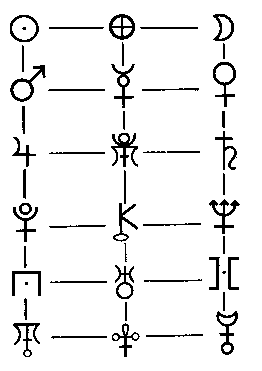 Д.Куталев в статье "Осевой принцип в астрологии" (Российская астрология. - 1995. - N5.) предложил еще один вариант У.п., в котором планеты связи соединяют не только янские планеты с иньскими планетами, но и выступают проводниками между соседними уровнями. С уровнями медленных планет в этой схеме символически соотнесены оси фиктивных планет. Таблица иерархии планетных принципов (по Д.Куталеву)Утренняя звездаI. Видимая в утренних сумерках планета Венера. См. Люцифер, Вечерняя звезда. II. Планета, восходящая непосредственно перед восходом Солнца. Часто в качестве У.з. выступает Меркурий-Прометей. См. Дорифорий. ФФазы Луныразличные виды Луны, вызванные ее положением относительно Земли и Солнца и тем, что она светится отраженным солнечным светом. В результате Луна видна то как полный диск (полнолуние), то как диск с ущербом, то как половина диска (четверти), то как серп ("месяц"). Два-три дня (в соединении с Солнцем) Луна совсем не видна (новолуние).Полный цикл изменений вида Луны составляет ок. 29.5 дней (см. Синодический месяц). Цикл смены Ф.Л. (лунация) происходит в следующем порядке: новолуние (фаза = 0, Луна в соединении с Солнцем); первая четверть (фаза = 0.5, правая квадратура Луны с Солнцем); полнолуние (фаза = 1, оппозиция Луны и Солнца); последняя четверть (фаза = 0.5, левая квадратура Луны с Солнцем). Первое появление Луны после новолуния на вечернем небе носит название неомении. Луна в промежуток времени от новолуния до первой четверти называется молодой Луной, вблизи полнолуния - полной Луной, от последней четверти до новолуния - старой Луной. Промежуток времени от последней видимости Луны перед новолунием до неомении носит название межлуния. С Ф.Л. связаны лунный календарь и расчеты Пасхи. При этих расчетах применяется 19-летний метонов цикл, в котором для каждого года неомении сопоставлены с датами месяцев юлианского календаря. В хронологии возраст Луны рассчитывался на 22 марта, и если, например, неомения приходилась на 10 марта, то 22 марта возраст Луны был 13 суток. В юлианском календаре год спустя неомения в том же месяце приходится на 11 суток раньше, а два года - на 22 суток раньше. Если же сделать вставку дополнительного месяца, то во втором году неомения сдвинется на 19 суток вперед. Делая такие вставки на протяжении 19-летнего цикла семь раз, христианские богословы получили таблицу весенних неомений и полнолуний. Расчет полнолуний и новолунийДревние тибетцы считали, что люди обладают жизненной силой - ла, которая покидает человека с его последним дыханием. 30-го и 1-го числа каждого месяца (в новолуние) ла находится в левой пятке мужчин и в правой - у женщин. Все остальное время ла перемещается по телу так, чтобы к 15-му или 16-му числу каждого месяца (т.е. в полнолуние) оказаться в районе родничка. Д.Радьяр выделил восемь основных психологических типов, соответствующих Ф.Л.: Тип "новолуние" (New Moon; от новолуния до первого полуквадрата между светилами): личность ярко эмоциональная и импульсивная, со значительной предрасположенностью проецировать на других свои проблемы, свои желания, свои страхи и свой весьма субъективный взгляд на вещи. Тип "молодой месяц" (Crescent; угол между светилами от 45° до 90°): у него преобладает склонность сделать из своего прошлого tabula rasa, вымести все заранее установленные схемы и все предрассудки для того, чтобы сильнее самоутвердиться. В случае дисгармонии собственное прошлое может стать для него навязчивой идеей, мучить сожалениями и изнурять чувством вины. Тип "первая четверть" (First Quarter; от 90° до 135°): мощный волюнтаризм, энергия, деятельность, эгоцентрическая экзальтация. Создание прочных структур, как в физическом, так и в ментальном плане, позволяющих распоряжаться врожденными и благоприобретенными возможностями. Эта личность часто восстанавливает "постройки" из руин. Тип "горбатая Луна" (Gibbous; от 135° до полнолуния): любознательный и исключительно пытливый ум, глубокая проницательность и предусмотрительность. Личность самопроизвольно посвящает себя большим делам. Огромные способности примирять между собой самые противоположные воззрения. Тип "полнолуние" (Full Moon; от полнолуния до 135°): способности к пересмотру своих воззрений, к объективности; сознание ясное и синтетическое. Способность к внутреннему совершенствованию. Личные отношения имеют немаловажное значение. Натив может быть провидцем или ясновидящим. Тип "сеятель" (Disseminating; от 135° до последней четверти): общение, диалог, педагогический дар. Из таких людей нередко получаются хорошие популяризаторы. Но их желание делиться своими знаниями может доходить до фанатизма. Тип "последняя четверть" (Last Quarter; от 90° до 45° перед новолунием): эта категория людей стремится навязать всем прочим свои собственные взгляды и принципы, и этот прозелитизм может привести их к изоляции от себе подобных, ибо реформаторский пыл этих людей будет не всегда хорошо восприниматься другими. Тип "бальзамическая Луна" (Balsamic; от 45° до новолуния): всецело устремленный в будущее, человек нередко обладает способностью к пророческому видению. Он готов приносить себя в жертву ради высоких идеалов. Все его силы направлены к высшей цели - торжеству рода человеческого. К его сильным сторонам нельзя отнести терпимость, он готов принимать самые драконовские меры, "перегибать палку", когда уверен, что осчастливит этим человечество. См. также Лунные дни, Дома Луны (IV).Фатализм астральный(от лат. fatalis - "роковой")учение, согласно которому человек находится в оковах неизбежного предопределения ("Все зависит от звезд"). Даже боги имеют определенную судьбу и беспомощны перед управляющим всем Фатумом (у греков - Тихе и Ананке). Когда звезды возвращаются к тем же положениям в конце "Великого года", все на Земле до мельчайших деталей должно повториться. Эта идея встречалась среди пифагорейцев, считавших, что "все, что когда-либо случалось, повторится через определенный срок, и нет в действительности ничего нового" (см. Пифагореизм). В стоицизме поддерживалось то же самое мнение; Немесий Эдесский (ранневизантийский церковный деятель и философ V - VI вв. н.э.) в компендиуме "О человеческой природе" писал: "Стоики говорят, что планеты, возвращаясь в ту же точку долготы и широты, которую каждая из них занимала при возникновении мира, через определенные промежутки времени вызывают расцвет или гибель вещей, и весь мир снова возвращается в то же состояние, звезды снова движутся по тем же самым путям, и все воспроизводится в точности таким, каким оно было прежде. Сократ и Платон, по утверждению стоиков, появятся снова, равно как и каждый человек в отдельности с теми же друзьями и соотечественниками, и с ними будет происходить то же самое, и судьбы их будут прежними, и заниматься они будут тем же".Ф.а. встречается также в среднеперсидских текстах Сасанидского периода, т.е. между 220 и 650 гг. Например, в книге "Меног-и Храд" мы читаем: "Все судьбы, хорошие и плохие, выпавшие на долю человека, определяются двенадцатью знаками зодиака и семью [планетами]".В части 27 той же книги говорится: "...Поскольку в назначенное время случится то, что должно...". Фатализм "Меног-и Храда" сочетается с определенными зерванистскими воззрениями. В среднеперсидских источниках зерванизм и Ф.а. появляются, как правило, всегда вместе. Ф.а. характерен для индийской астрологии; он также встречается у мусульманских мыслителей (см. Ислам и астрология). В христианстве концепция Ф.а. подвергалась уничижительной критике, начиная с первых веков н.э. (см. Христианство и астрология). В современной западной астрологии идея Ф.а. практически полностью отвергается. Феноменальные аспектыв Авестийской Школе Астрологии: группа дуговых аспектов. К Ф.а. относят творческие аспекты (72°, 144°, 36°, 108°) и кармические аспекты (40°, 80°, 20°, 100°). Смысловая противоположность Ф.а. - бытовые аспекты.Физиогномика(греч. physiognomike или physiognomonike - "наука о распознавании природных задатков по физическим свойствам")учение о необходимой связи между внешним обликом человека (и любого животного) и его характером. Физиогномические наблюдения фиксировались в культурах Др.Востока, получили в античную эпоху систематизированный вид, аналогичный структуре других научных дисциплин того времени. С Ф. были связаны античные теории о зависимости телесного и психического склада индивида и народа от климатических условий (Гиппократ), а также учение о темпераментах; к ней близка разработанная учениками Аристотеля типология "нравственных характеров" (Теофраст). Предосылкой Ф. было характерное для античности представление, согласно которому каждый человек жестко детерминирован в самопроявлениях своим прирожденным "нравом"; по изречению Гераклита, нрав человека есть его "демон", т.е. его судьба. Античная традиция Ф. оказала значительное влияние на средневековую культуру. Утверждение новых критериев научности в XVII - XVIII вв. отбросило Ф. в область житейской эмпирии и художественной интуиции, хотя некоторые выдающиеся ученые этой эпохи (в частности, Ф.Бэкон) признавали реальность учения Ф. Лишь на рубеже XIX - XX вв. ученые вновь заинтересовались возможностями Ф. Результатом было развитие новой научной дисциплины - морфопсихологии. Исследования Л.Кормана, президента Французского морфопсихологического общества, и других ученых показали наличие корреляции между основными типами внешности и астрологической терией планетных влияний. Фиксированные знаки(от лат. fixus - "твердый, нерушимый, крепкий),неподвижные знаки, постоянные знаки, стабильные знакизодиакальные знаки, в которых Солнце находится в середине времен года: Телец (середина весны), Лев (середина лета), Скорпион (середина осени) и Водолей (середина зимы). Доминанты Ф.з. - Уран и Плутон (пояс Койпера). А.Лео отмечает, что Ф.з. дают важный ключ к интерпретации натальной карты и обычно указывают на то, что неподвижно, что трудно сдвинуть с места. Когда большинство планет при рождении находятся в Ф.з., характер очень решительный, стойки и надежный. Они дают запас силы воли, уверенности в себе, терпения, выдержки и авторитетности. Ф.з. дают также силу мысли, концентрацию и трудолюбие. Наименее гибкий из Ф.з. - Телец, он непреклонен и упрям, он означает внешнюю силу воли. Лев означает внутреннюю волю, побуждаемую сердцем и его стремлениями. Скорпион - это воплощающая воля действия и воспроизведения. Водолей - это сочетание воли выраженной мысли и побуждения. Ф.з., взятые в целом, представляются змеей, каждый знак символизирует стадию ее развертывания. Ф.з. ассоциируются с сердцем. Фиктивные планеты(от лат. fictio - "вымысел"), фиктивные точкичувствительные точки гороскопа, которые не являются астрономическими объектами, существующими на физическом плане. В широком смысле к Ф.п. относятся все астрологически значимые точки, не являющиеся физическими телами: куспиды домов и зодиакальных знаков, узлы орбит различных небесных тел, жребии, мидпойнты, Вертекс, Востока точка и т.д. В более узком понимании Ф.п. называют объекты, по своему воздействию приравнивающиеся к планетам и не являющиеся неподвижными относительно домов или зодиакальных знаков. Т.о., к Ф.п. в узком смысле не относятся куспиды и др. чувствительные точки домов и знаков. Среди наиболее часто употребляемых Ф.п. - узлы орбит Луны и планет (см. Узел орбиты, Лунные Узлы); точки, лежащие на линии апсид орбит Луны и планет (см. Черная Луна, Лилит, Тома, Черное Солнце, Черная планета); Селена (Белая Луна); транснептуниды Гамбургской школы астрологии (Купидон, Гадес, Зевс, Кронос, Аполлон, Адмет, Вулкан, Посейдон). Использование Ф.п. активно разработывается Авестийской Школой Астрологии (см. Стражи Неба (II)). Следует различать Ф.п. и гипотетические планеты, поскольку в случае последних подразумевается их существование на плотноматериальном плане. Однако порой границы между понятиями Ф.п. и гипотетических планет размываются. Так происходит в том случае, когда появляются астрономические доказательства отсутствия той или иной гипотетической планеты на физическом плане. Ряд астрологов, тем не менее, продолжает использовать эту планету, уже осознавая, что она является Ф.п. К примеру, возможность существования инфрамеркурианских планет современными астрономами отвергается, однако астрологи продолжают использовать Вулкан. Примерно та же, но более сложная ситуация сложилась с трансплутоновыми планетами после открытия пояса Койпера, опровергнувшего существование Прозерпины, Исиды, Осириса и т.п. крупных трансплутоновых планет на подобных орбитах. Однако эти гипотетические планеты могут быть увязаны с теми или иными мелкими телами пояса Койпера. ХХарон(Charon)единственный известный спутник Плутона (см. Спутники планет), имеющий настолько большие относительные размеры и массу, что его рассматривают вместе с Плутоном как единую систему ("двойную планету") Плутон - Х. Этот спутник был открыт в . Дж.Кристи. Звездная величина Х. в среднюю оппозицию 16.8m. Среднее расстояние от Плутона 17 экв. радиусов планеты (). Сидерический период обращения 6.387217 сут. Х. движется по практически круговой орбите с наклоном 98.8° к плоскости экватора Плутона. Диаметр Х. , масса - 18·1023 г, т.е. 0.64 массы Плутона. В греческой мифологии Х. - перевозчик мертвых в аиде. Изображался мрачным старцем в рубище; Х. перевозит умерших по водам подземных рек, получая за это плату в один обол (по погребальному обряду находящийся у покойников под языком). Он перевозит только тех умерших, чьи кости обрели покой в могиле. Только золотая ветвь, сорванная в роще Персефоны, открывает живому человеку путь в царство смерти. Хвост ДраконаI. (Лат. Cauda Draconis), Кету (санскр. Ketu), Нисходящий Узел Луны, Южный Узел Луны, Катабибазон (Katabibazon, от греч. katabibadzo - "сводить, сгонять, заставлять сойти") - нисходящий узел орбиты Луны. В классической астрологии считается имеющим злотворное влияние, подобное Сатурну. См. Лунные Узлы. II. Астеризм в созвездии Дракона. Хилег(hyleg, пехл. хилаг, от араб. хайладж),афета (apheta, от греч. apheteos - "пускающий, отпускающий, позволяющий"),пророгатор (лат. prorogator - "дающий отсрочку, продлевающий"),димиссор (лат. dimissor - "отпускающий, прощающий"),податель жизни, управитель жизни (лат. vitae dator)в классической астрологии: сигнификатор продолжительности жизни и здоровья вообще. Слово "Х." восходит к персидскому термину, обозначающему физическое тело. Согласно П.Глобе, Х. является важнейшим показателем в медицинской астрологии. Х. указывает на самый сильный орган тела, орган - источник энергии. Х. как бы управляет всеми важными жизненными процессами организма. Через эту планету идет приток жизненной энергии. Х. указывает на изначальный запас жизненных сил, надолго ли его хватит, устойчив человек к болезням или, наоборот, они будут поражать его. Х. - один из самых сложных и противоречивых объектов астрологического анализа, однако это понятие во многом утратило свою популярность вследствие того, что в наши дни любая теория, позволяющая предсказать время смерти, считается неэтичной. Сильнейшая планета, занимающая одно из афетических мест, считалась Х., приносящим жизнь. Когда в прогрессиях или дирекциях она образовывала аспект к месту анареты (I), это считалось указанием на смерть натива. Афетические места располагались от 25° VIII дома до 25° IX дома; от 25° XII дома до 25° I дома; и от 25° VI дома до 25° VII дома. Если Солнце находилось в пределах одной из этих дуг, оно считалось Х. Если нет, то Х. являлась Луна. Если и Луна находилась вне пределов афетических мест, то Х. принималась планета, имеющая максимальные достоинства в момент первого новолуния перед рождением натива. По другому варианту, Х. становился ASC при дневном рождении или Колесо Фортуны при ночном рождении. Согласно другой традиции, Х. считается планета, являющаяся управителем гороскопа; в еще одном варианте - рассчитывается сила каждой планеты и определяется господин рождения, который и принимается за Х. В Авестийской Школе Астрологии Х. определяется следующим образом: в мужском гороскопе дневного рождения Х. является Солнце, при ночном рождении - Луна. В женском гороскопе, наоброт, при дневном рождении Х. будет Луна, а при ночном - Солнце. При этом данная планета должна быть близ угловых точек (в последних пяти градусах падающего дома или в первых десяти градусах углового дома) и не находиться в негативных критических градусах. Если Х. не найден по угловых точкам, то строится специальная афетическая таблица (см. Хилегиальная таблица). Хилегиальная таблицав Авестийской Школе Астрологии: специальная афетическая таблица медицинской астрологии, рассчитываемая для определения хилега и антихилега. Х.т. состоит из семи колонок. В первую заносятся названиях определенных точек гороскопа, во вторую - их координаты, в третью - их управитель по знаку (с учетом высших планет), в четвертую - планета, экзальтирующая в этом знаке, в пятую - управитель по градусу (по Звезде Магов, с учетом высших планет), в шестую - управитель по терму (имеются в виду секстуры) по Звезде Магов, в седьмую - управитель деканата (по индийской системе Сатьи, но с учетом высших планет). В первую колонку заносятся следующие показатели: Солнце, Луна, куспид VI дома (по системе равных домов), планета, самая близкая к МС с восточной стороны и жребий здоровья (Асцендент + Солнце - Юпитер для дневного рождения и Асцендент + Юпитер - Солнце для ночного) - эти пять показателей считаются благотворными; Марс, Сатурн, куспид XII дома, планета, ближайшая к IC с западной стороны, и жребий болезни (Асцендент + Луна - Сатурн для дневного рождения, Асцендент + Сатурн - Луна для ночного) - эти показатели считаются злотворными. После того, как таблица заполнена, идет подсчет баллов для каждой планеты: за каждое упоминание в строках первых пяти показателей в третьей колонке дается +5 баллов, в четвертой - +4, в пятой - +3, в шестой - +2, в седьмой - +1. За каждое упоминание планеты в строках последних пяти показателей присуждаются такие же баллы, но с минусом. Планета, имеющая в итоге максимальный положительный балл, считается хилегом, а планета с максимальным отрицательным баллом - антихилегом. П.Глоба добавляет, что если Солнце и Луна находятся в хилегиальных местах, то к их суммарному баллу добавляется 12 баллов, если они восточные, и 10 баллов, если они западные. Для Марса и Сатурна в хилегиальных местах из их суммарного балла вычитается 12 баллов, если они западные, и 10 баллов, если они восточные. Хилегиальные местаафетические местасекторы гороскопа, в которых должна располагаться определенная планета, чтобы стать хилегом или антихилегом. Подробнее см. в ст. Хилег. Хозяин годаI. (Англ. the Lord of the Year). Планета, которая обладает наибольшими достоинствами в карте солнечной революции (в натальной астрологии) или в ингрессивной карте (в мунданной астрологии). Толкование ингрессивной карты осуществляется на основе положения Х.г. и его аспектов; особенно важными являются аспекты Х.г. с Луной. Ниже приводятся интерпретации для хорошо аспектированного Х.г. в ингрессивной карте по Девору; но если Х.г. поражен, то его толкование будет противоположным. Солнце: благоприятно для правительства и лиц, занимающих высшие должности в правительстве; предвещает изобилие пищи и быстрое обращение капитала. Луна: благоприятно для женщин; для простого народа; обещает здоровье честным и праведным людям. Меркурий: развитие науки и образования; благоприятно для изобретений; обещает процветание торговли. При поражении - перемены, перевороты в политической сфере. Венера: приносит праздность богатым людям и отдых трудящимся; обещает процветание искусств и увеличение рождаемости. При поражении - эпидемии. Марс: позволяет более успешно предотвращать несчастные случаи и обеспечивает безопасность рабочих; дает защиту людям, чьи профессии связаны с риском. При поражении - войны, пожары, штормы, конфликты. Юпитер: обещает процветание высшим классам; принятие конструктивных законодательств; изобилие и стабильная жизнь для людей, уважающих закон. Сатурн: приносит расширение строительства; благоприятно для сельского хозяйства; дружественные отношения между классами. При поражении - холода, недостаток пищи, увеличение смертности среди стариков, общенародные бедствия. Литература:1. deVore N. Encyclopedia of Astrology.II. См. Управитель года.Хозяин достоинствназвание планеты, управляющей той частью Зодиака, в которой другая планета имеет достоинство (см. Достоинства планет). Например, если Луна находится в Тельце (в экзальтации) и в терме Венеры, то Венера является Х.д. Луны.Холодв западной астрологии: одно из четырех первичных качеств; Х. противоположен теплу. Связан с пассивностью, инерцией, ослаблением энергии и динамики. Х. присущ элементам Воды и Земли, а также связанным с этими стихиями зодиакальным знакам и планетам.Холодные знакизнаки Зодиака, принадлежащие тригонам (II) Земли и Воды, т.е. все женские знаки как обладающие качеством холода. Иногда Х.з. называют только знаки Козерога и Рака, потому что ими управляют холодные планеты. Противоположность Х.з. - горячие знаки.Хронократоры (от греч. chronos - "время" и kratos - "власть"), управители времени, указатели времениI. В классической мунданной астрологии - планеты Юпитер и Сатурн, две самые дальние из видимых планет, определяющие самые большие из планетных циклов (для планет, доступных наблюдению невооруженным глазом). Их соединения (называемые minims или specialis ) повторяются каждые 20 лет и отстоят друг от друга примерно на 243° эклиптической дуги. Эти соединения показывают важные события, начало и конец важных периодов времени. В течение 200 лет (точнее, 198 лет 265 дней) соединения Юпитера и Сатурна происходят в знаках одной стихии. Этот 200-летний цикл смены стихии называется media или trigonalis. Соответственно, через каждые 800 лет соединение Юпитера и Сатурна происходит приблизительно в одном и том же градусе Зодиака (это так называемая климактерия, или maxima ). Средневековые астрологи придавали большое значение этим циклам. Сохранилось множество трудов, в которых исследуется значение циклов Х. Н.Девор пишет, что соединение Юпитера и Сатурна в знаке Стрельца отмечает смену эпох в истории человечества. Такое соединение имело место на заре христианской эры, а затем в VIII и XVI вв., принося каждый раз кардинальные перемены в мире. Тихо Браге считал нечетные климактерии исключительно благоприятными, говоря, что "Всемогущий употребляет их как знаки Своей милости для человечества". Кеплер и Олстед утверждали, что климактерии "сожгли и разрушили все отбросы и грязные деяния Рима". Вифлеемская звезда часто связывается исследователями с соединением Юпитера и Сатурна (возможно, с участием Марса) в знаке Рыб (см. Королевский аспект). В истории известны случаи, когда путем наложения циклов Х. на солнечно-лунные циклы рассчитывались мировые циклы, охватывающие порой несколько тысячелетий. Так, например, предсказания пророка Даниила связываются с совпадением цикла 5800 новолуний и 24 климактерий. Литература :1. deVore N. Encyclopedia of Astrology. 2. Lewis J.R. The Astrology Encyclopedia.II. Планеты как управители периодов жизни человека. С древних времен в астрологии разрабатывались системы, согласно которым планеты поочередно управляют определенными периодами времени, и эти периоды никак не связаны с транзитами или с различными способами развертки радикса во времени (типа прогрессий или дирекций). Все подобные системы делятся на три группы:   системы, в которых считается, что существует цикл Х., единых для всей планеты (к этой группе относятся различные системы управителей годов и эпох, напр., цикл "каббалистической астрологии" Сефариала);   системы, согласно которым каждый человек в определенном возрасте проживает период, связанный с определенной планетой (сюда входят различные концепции управителей возраста и персидская система фирдаров);   системы, в которых Х. периодов определяются индивидуально, в зависимости от определенных параметров натальной карты (к примеру, даши индийской астрологии).Исходя из предположения, что каждая из планет управляет определенным возрастом жизни человека, можно ввести разновидность дирекции, в которой каждая планета за управляемый ею период времени проходит весь Зодиак. Так, А.Лео приводит следующую таблицу: В античности была разработана еще одна оригинальная система Х. Эта система, получившая название "dekaeteros" (греч. "десятилетний"), использовалась в эллинистической и средневековой астрологии, но впоследствии была забыта. Данная методика детально разбирается в "Матесисе" Фирмика Матерна. В ней выделяются большие периоды в 129 мес. (т.е. 10 лет и 9 мес.), по очереди управляемые планетами септенера, и малые подпериоды, также соответствующие каждой из планет: Луна - 25 мес., Меркурий - 20 мес., Венера - 8 мес., Солнце - 19 мес., Марс - 15 мес., Юпитер - 12 мес., Сатурн - 30 мес. Последовательность управителей больших периодов определяется в зависимости от дневного или ночного рождения. В дневной карте отсчет начинается с Солнца, а в ночной - с Луны. Далее периоды планет идут в том же порядке, в каком эти планеты следуют в гороскопе за Солнцем или Луной по ходу знаков. В подпериодах Х. рассчитываются следующим образом: первому подпериоду в каждом 129-месячном цикле соответствует управитель всего цикла, а остальные планеты управляют подпериодами в том порядке, в каком они следуют за управителем цикла по ходу знаков (в натальной карте). Таким образом, если первая система Х. является универсальной для всех людей, то данная система дает индивидуальный набор Х. для конкретного гороскопа. В наше время французский астролог Жан-Пьер Николя выдвинул гипотезу, согласно которой каждая планета властвует над человеком в определенном возрасте его жизни в зависимости от продолжительности периода ее обращения вокруг Солнца: Возраст Луны: от рождения до 1 месяца. "Вегетативный" период жизни младенца, который находится в полной зависимости от матери. Возраст Меркурия: 1 - 3 месяца. Первое самовыражение (мимика, звукоподражательные слова). Возраст Венеры: 3 - 7 месяцев. Проявление симпатий и антипатий по отношению к явлениям окружающего мира. Возраст Солнца: 7 - 11 месяцев. Ребенок встает на ноги и начинает понимать мир. Возраст Марса: 1 - 2 года. Ребенок делает первые шаги, становится деятельным и впервые противопоставляет себя тому, что его окружает. Возраст Юпитера: 2 - 12 лет. Общительность, адаптация. Познание мира в процессе учебы; формирование кругозора. Возраст Сатурна: 12 - 30 лет. Половое созревание, психологические травмы, первая ответственность; построение будущего, наступление зрелости. Возраст Урана: 30 - 84 года. Зрелость; посеянное приносит плоды. Юношеские проблемы разрешены. Самоутверждение личности, освобождение индивидуальности. В середине периода Урана - потрясения, крутые виражи на жизненном пути. См. также Алькокоден (I). Особое отношение к Х. выработалось в индийской астрологии. Считается, что каждой планете соответствует определенный год жизни, когда действие этой планеты проявляется максимальным образом: Юпитер - 16-й год жизни, Солнце - 22-й, Луна - 24-й, Венера - 25-й, Марс - 28-й, Меркурий - 32-й, Сатурн - 36-й, Раху - 42-й, Кету - 48-й. Кроме того, индийскими астрологами разработана детальная система индивидуальных Х., сходная с методикой dekaeteros (см. Даша). ЦЦелые знакиполные знаки, невредимые знаки, совершенные знакистаринное название зодиакальных знаков, которые считались дающими сильное, здоровое тело и меньшую склонность к несчастным случаям, нежели другие знаки. К Ц.з. относили разные знаки, но обычно в их число включались воздушные знаки - Близнецы, Весы и Водолей. Противоположность Ц.з. - сломанные знаки. Центр тяжестиI. Узловой Пункт. Термин рациональной астрологии, обозначающий элемент схемы (планету, Лунный Узел или "Зодиак"), который является самым сильным и самым важным фактором в этой схеме. Ц.Т. главным образом определяет основу характера человека и его реакцию как на внутренние, так и на внешние раздражители, указывает на устремления человека, его поведение и т.д. Подробнее см. в ст. Рациональная астрология. II. Центр тяжести космограммы. Интегральная характеристика космограммы, предложенная российским астрологом В.В.Г. Представляет собой развитие идей, выраженных в учете Фаэтона (III) и синтетического знака. С ее помощью строится "зодиакальный центр" космограммы, выделяется некоторая "фундаментальная оппозиция", оценивается степень несбалансированности космограммы; имеются и другие применения.Цепочка диспозиторовпоследовательность планет-диспозиторов одного типа, символически представляемая в виде цепочки. Наиболее часто составляются Ц.д. по обителям. Напр., в анализируемом гороскопе Солнце находится в Весах, его диспозитор - Венера; в свою очередь, Венера находится в Стрельце, ее диспозитор - Юпитер; Юпитер в Козероге, его диспозитор - Сатурн, и т.д. Подобным образом учитываются диспозиторы всех планет гороскопа. Планета, которая является диспозитором для нескольких других планет, считается выделенной, поскольку она частично "распространяет" свои качества на планеты в управляемых ею знаках (см. Атлант). Особенно внимательно анализируется планета, которая является диспозитором всех остальных планет или их диспозиторов. Это бывает в том случае, если данная планета находится в своей обители (подробнее см. Конечный диспозитор). Некоторые астрологи учитывают тот факт, что когда учитываются только планеты септенера, получается другая Ц.д., чем при участии высших планет, и рассматривают оба варианта. Ряд астрологов рассматривает также Ц.д. по изгнаниям (см. Сизиф (II)), по экзальтациям (см. Антей) и по падениям (см. Икар (II)). В основу здесь кладется тот же принцип: в Ц.д. по изгнаниям смотрится, в знаке изгнания какой планеты находится Солнце, затем - в знаке изгнания какой планеты находится та планета и т.д. Более редко анализируются Ц.д. по управителям термов, деканатов и т.п. Цикл возвращенийпеpиод вpемени, по истечении котоpого соединение двух данных планет пpоизойдет пpиблизительно в том же самом гpадусе Зодиака. См. Циклы планет.Циклический индекстермин мунданной астрологии, введенный в середине 1960-х гг. французским астрологом Андре Барбо и применяющийся к ряду методик графического отображения циклов планет. Первоначально название "Ц.и." применялось лишь к технике, разработанной Анри-Жозефом Гушоном в 1940-х гг. Ее суть состояла в изучении изменения суммарного углового расстояния между медленными планетами (подробнее см. в ст. Гушон). После того, как данная техника привлекла внимание астрологов (благодаря книге Барбо . "Звезды и история"), она стимулировала дальнейшие исследования в этой области. Идеи Гушона получили развитие в статьях его коллег в журнале "L'Astrologue". Среди них следует отметить работу Клода Гано (Ganeau С.// L'Astrologue. NN 35, 37), который по сути развил свою собственную вариацию на этой идее в ., следуя за предложением Армана Барбо, которое не было опубликовано. В работе Гано сравниваются общая сумма градусов расходящихся, растущих фаз циклов с общей суммой градусов сходящихся, убывающих фаз. Гано назвал это "индексом циклического равновесия". Сформулированный им "закон ритмов времени" сводится к следующему: "Стабильность или нестабильность мира напрямую соотносится с разницей суммы всех растущих фаз циклов пяти медленных планет и суммы всех убывающих фаз. Пока итоговый результат остается позитивным, Земля будет иметь тенденцию к относительной стабильности и эволюции; когда результирующая отрицательна, Земля входит в период кризиса и инволюции".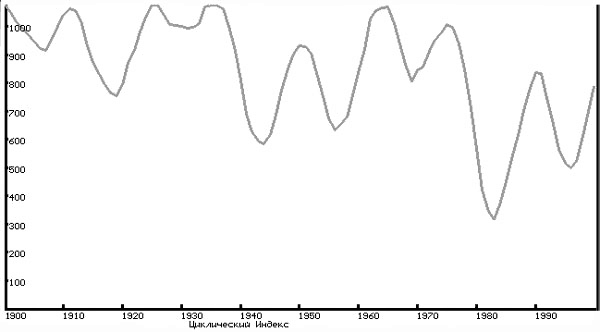 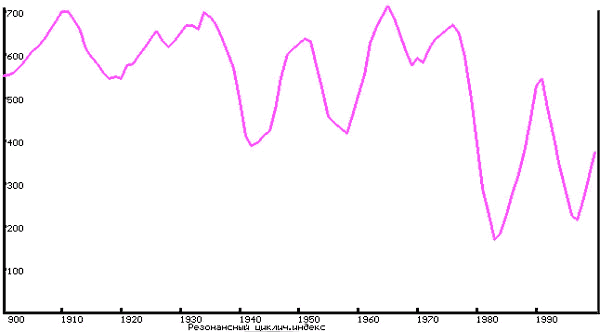 С этой концепцией очень схож "индекс циклических изменений" (Index of Cyclical Variation). Он показывает относительное движение - год за годом - между растущими и убывающими циклами и является прямым отражением общего числа циклов, которые растут и убывают в любой конкретный момент. Так, в . только два цикла были растущими и восемь убывающими, тогда как в 1961/62 г. был период, когда 8 циклов росли, а 2 убывали. На практике все эти три метода в целом рассказывают одну и ту же историю, взаимодополняя друг друга. 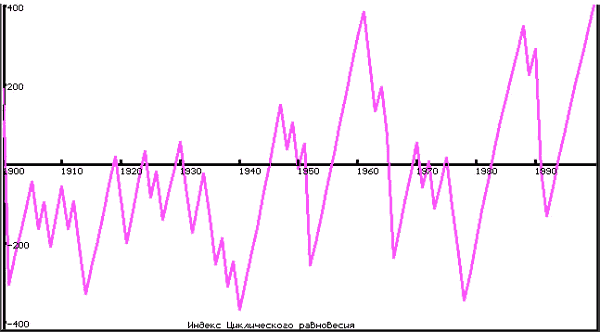 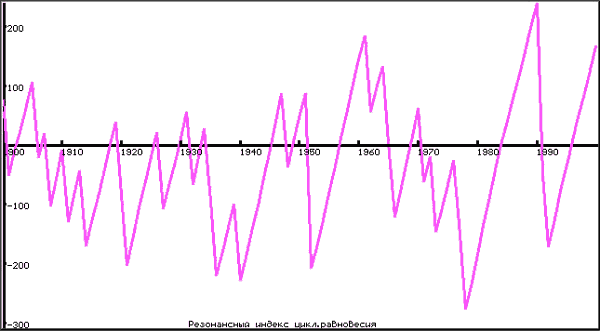 Среди прочих вариантов, предложенных на основе этой техники, есть следующий: отдельно создаются графики для четырех синодических циклов с участием Юпитера (Юп-Са, Юп-Ур, Юп-Не, Юп-Пл), и подобным образом - для циклов, включающих Сатурн, Нептун и Плутон. Отсюда можно получить более детальную картину вклада каждой планеты в стабильность или нестабильность данного времени. Все эти варианты рассмотрения циклов планет нередко обозначают общим термином "Ц.и.", что вызывает у астрологов определенную путаницу. Циклический календарьтермин, принятый в востоковедении и хронологии для обозначения традиционной календарной системы Китая (и ряда других азиатских стран), которая основана на 60-летнем цикле. Строго говоря, данное название является некорректным, поскольку любой календарь является циклическим. В Ц.к. 60-летний цикл делится, с одной стороны, на пять 12-летних периодов, а с другой стороны, - на шесть 10-летних. В 12-летнем периоде годы связываются с 12-ю "ветвями" (чжи), 12-ю животными и 12-ю эклиптическими созвездиями. 10-летний период состоит из пяти пар годов, поочередно управляемых пятью стихиями (см. У син). В каждой паре первый год связан с началом ян и называется "старший брат", а второй год связан с инь и называется "младший брат". Элементы данного 10-членного ряда называются "стволами" или "пнями" (гань). Таким образом, в 60-летнем цикле все 12 "ветвей" поочередно сопоставлены со всеми пятью стихиями. Год в Ц.к. начинается в первое новолуние, произошедшее после того, как Солнце вступило в сектор эклиптики, соответствующий западному знаку Водолея. Каждый календарный год в Ц.к. делится на 12 месяцев, также соотносящихся с 12-ю "ветвями". Сутки в китайском календаре тоже считаются по "стволам" и "ветвям" и объединяются в 60-дневки. Наконец, каждые сутки делятся на 12 "двойных часов", называемых теми же именами "ветвей" и животных. Изначально, еще за много веков до н.э., система "стволов" и "ветвей" использовалась в Китае только для счета суток. Исследователи предполагают, что соотнесение 12-членного ряда с животными было заимствовано китайцами от тюрко-монгольских племен сюнну (гунны). Для счета эта система стала использоваться лишь в первые века н.э., хотя китайская традиция ведет отсчет 60-летних циклов от . до н.э. и приписывает их создание Хуан-ди, легендарному родоначальнику цивилизации. В III в. Гуань Ло разработал систему определения судьбы по Ц.к., т.е. стал основателем известного всем "восточного гороскопа". Эта система распространилась по всему Дальнему Востоку и Юго-Восточной Азии, а кочевые тюркские племена занесли ее даже в Болгарию. Подробнее см. в ст. Китайская астрология, Шиэр шэнсяо-шэнь. В Японии Ц.к. существует практически в том же виде, что и в Китае. Каждый элемент подразделяется на два: старший брат "э" и младший брат "то", - и получается десять т.наз. небесных стволов - тэнкан (тэн - "небо", кан - "ствол") или дзиккан (дзи - "десять"): Киноэ - "старший брат дерева" Киното - "младший брат дерева" Хиноэ - "старший брат огня" Хиното - "младший брат огня" Цутиноэ - "старший брат земли" Цутиното - "младший брат земли" Каноэ - "старший брат металла" Каното - "младший брат металла" Мидзуноэ - "старший брат воды" Мидзуното - "младший брат воды"Кроме "небесных стволов" имеется еще 12 "земных ветвей", которые называются тиси (ти - "земля") или дзюниси (дзюни - "двенадцать"). Эти 12 "земных ветвей" соответствуют 12 "знакам Зодиака" с названиями животных: Нэ - мышь (крыса) Уси - бык (корова) Тора - тигр У - заяц Тацу - дракон Ми - змея Ума - лошадь Хицудзи - овца (баран) Сару - обезьяна Тори - курица (петух) Ину - собака И - свинья (кабан)Среди множества легенд, объясняющих историю появления этих знаков Зодиака, одна гласит, что некогда Будда призвал к себе всех животных. На его зов прибежало лишь 12, первой из них оказалась крыса, которая была столь хитра, что, проскакав большую часть пути на спине у быка, под конец соскочила с него и предстала перед Буддой раньше всех. Остальные животные пришли с указанной выше последовательностью. И Будда каждому из них подарил по одному году. Для обозначения годов в 60-летнем цикле используется сочетание двух иероглифов - одного из 10 "небесных стволов" и другого из 12 Знаков Зодиака. Началом цикла является киноэ-нэ - год крысы и "старшего брата дерева" (1864, 1924, 1984). Как и в Китае, в японском календаре 60 циклических знаков использовались не только по отношению к годам, но и к дням, также обозначавшимся названиями животных. Во вьетнамском календаре, являющемся одним из вариантов Ц.к., используются следующие названия годов 12-летнего цикла: Тый (год мыши), Шиу (буйвола), Зан (тигра), Мао (кошки), Тынь (дракона), Ты (змеи), Нго (лошади), Муй (козы), Тэн (обезьяны), Зау (курицы), Туат (собаки), Хой (свиньи). Месяцы обозначаются номерами. В монгольском календаре вместо пяти стихий употреблялись цвета: синий, красный, желтый, белый, черный (для четных годов в форме "синеватый", "красноватый" и т.п.). В 12-летних циклах годы носили названия тех же самых животных. Летосчисление по этому календарю ведется с . н.э. Месяцы обозначаются номерами. Номер года в цикле определяется по остатку от деления номера года в григорианском календаре на 12. При датировке указывается название животного: "10 числа 5 луны (т.е. месяца) 953 года тигра". В Корее Ц.к. был известен с первых веков н.э. Как метод обозначения дат шестидесятеричный цикл встречается во многих памятниках первых столетий н.э., а позднее широко использовался в исторических сочинениях, в художественной литературе и в быту. Знаки десятеричного цикла ("небесные пни") сопоставлялись с пятью мировыми стихиями и пятью планетами: Обычай использовать знаки десятеричного цикла для обозначения дней декады широко бытовал в Корее вплоть до XX вв. "Небесные пни" сочетались в шестидесятеричном цикле с 12-ю "земными ветвями": Уже в первых веках н.э. знаки этого цикла в Корее стали ассоциироваться со "знаками Зодиака". С периода средневековья в традиционной корейской литературе "земные ветви", иногда заменяемые названиями животных, служили для обозначения часов суток, месяцев и даже сторон света. Уже в эпоху Трех государств в Корее складывается своя иконография изображения животных, символизирующих знаки Зодиака. В барельефах на камне, относящихся к VIII в., сохранились изображения фигур, одетых в костюмы чиновников, но имеющих головы животных (лошадь, овца, мышь, заяц). В живописи, украшающей гробницу Конмин-вана (XIV в.), символы знаков Зодиака представлены 12 фигурами чиновников, головные уборы которых венчают небольшие изображения того или иного животного. Об астрологических характеристиках знаков Ц.к. см. в статьях Чжи, Гань, Крыса, Бык, Тигр, Заяц, Дракон, Змея, Лошадь, Овца, Обезьяна, Петух, Собака, Свинья. Циклы календарныециклы, которые используются в различных календарных системах для увязки между собой солнечного года, лунного года, недельного цикла и др. К основным Ц.к. относятся 19-летний метонов цикл, 28-летний Дионисия период, 30-летний арабский цикл, 8-летний турецкий цикл, октаэтерида, эккадекаэтерида, триэтерида, 532-летний индиктион великий, а также 60-летний цикл циклического календаря. Среди других Ц.к.: 84-летний цикл, использовавшийся в Западной Европе в III-VI вв., а в Британии - до начала IX в. н.э. при определении даты весеннего полнолуния. Содержал 1039 синодических месяцев. Полнолуние за цикл сдвигалось на 1 сутки вперед. Цикл содержал полное число недель: 4383 (7=30681д). 160-летний цикл - дальнейшее развитие октаэтериды. Этому периоду соответствуют 1979 синодических месяцев и расхождение с Солнцем составляет немногим более двух суток. Изобретение приписывается выдающемуся александрийскому ученому Эратосфену.Циклы планетДвумя основными типами Ц.п. являются циклы возвращения планет к одним и тем же позициям в карте (англ. cycles of position) и циклы повторения взаимных аспектов планет (англ. cycles of relation). Первым из этих циклов уделяется большое значение в натальной астрологии, тогда как вторые изучаются преимущественно в мунданной астрологии. С геоцентрической точки зрения, циклы возвращения внутренних планет примерно равны 1 году (без учета петель в прямом и попятном движении), тогда как циклы возращения внешних планет почти точно соответствуют их периодам обращения вокруг Солнца. Считается, что гороскоп, составленный непосредственно на момент возвращения, содержит информацию об основных тенденциях в жизни рожденного, которые проявятся на протяжении следующего цикла данной планеты (подробнее см. в ст. Революция). Среди циклов повторения взаимных аспектов между планетами мунданные астрологии уделяют свое внимание преимущественно циклам медленных планет (их иногда называют циклами "великих соединений"): Нептун-Плутон - ок. 492 лет Уран-Нептун - ок. 172 лет Уран-Плутон - ок. 127 лет Сатурн-Уран - ок. 45 лет Сатурн-Нептун - ок. 36 лет Сатурн-Плутон - ок. 33 лет Юпитер-Сатурн - ок. 20 лет Юпитер-Уран - ок. 14 лет Юпитер-Нептун - ок. 13 лет Юпитер-Плутон - ок. 12 летКак мы видим, лишь один из этих циклов (Юпитер-Сатурн) связан только с видимыми планетами. Поэтому не удивительно, что именно цикл данных хронократоров с древнейших времен считался наиболее важным среди всех астрологических циклов. Примерно близ рубежа н.э. персидские астрологи разработали концепцию периодизации истории по 20-летним интервалам между последовательными соединениями Юпитера и Сатурна. В эпоху Средневековья эта концепция проникла в исламскую и европейскую астрологию, также став базисом для астрологического изучения истории. Циклы с участием невидимых планет изучены более слабо - особенно это касается самых длинных циклов аспектов Плутона. Дело в том, что точные данные о движении Плутона в предыдущие исторические эпохи стали доступны астрологам лишь в последние годы. В индивидуальной астрологии циклам аспектов планет также уделяется внимание, но, в отличие от мунданной астрологии, здесь изучаются прежде всего циклы быстрых планет. Наиболее разработаны методики анализа повторяющихся взаимных аспектов Солнца и Луны (эмболисмические лунации, фазовые прогрессии, месячный потенциал и т.п.). Особую роль играют циклы затмений. Полный цикл лунных затмений состоит из 48-49 затмений и охватывает около 865 лет. Полный цикл солнечных затмений включает от 68 до 75 затмений и продолжается около 1260 лет. Цикл сароса состоит обычно из 13 частных, 17 кольцеобразных и 10 полных солнечных затмений и 29 лунных затмений - в целом из 70-ти затмений. Огромное значение придается большим циклам, в которых два указанных типа Ц.п. накладываются друг на друга, т.е. когда две планеты (или более) возвращаются в свои исходные позиции (в тропическом или сидерическом Зодиаке), образуя исходный взаимный аспект. В случае, когда такое возвращение планет не является достаточно точным, то, помимо цикла подобных возвращений первого порядка (англ. first order recurrence cycle), учитывается и больший цикл возвращения второго порядка (англ. second order recurrence cycle). Возвращение второго порядка происходит, когда последовательное смещение точек возвращения первого порядка приводит к точному совпадению с исходной позицией. Так, соединения Юпитера и Сатурна происходят через 19.859 лет на расстоянии около 123° друг от друга (см. Хронократоры (I)). Цикл возвращений первого порядка объединяет три таких соединения, и через 59.577 лет соединение Юпитера и Сатурна происходит в точке, отстоящей от исходной на 8.93°. Этот 60-летний цикл широко использовался в древних астрологических системах, отмечая периоды между появлениями новых изобретений (Уран), в течение которых эти изобретения распространялись и внедрялись на социальном уровне (Юпитер-Сатурн). Цикл возвращений второго порядка включает в себя 40 соединений Юпитера и Сатурна. Через 794.37 лет соединение Юпитера и Сатурна происходит в точке, отстоящей от исходной всего на 0.93°. Цикл возвращений второго порядка имел исключительную значимость в древней мунданной астрологии и связывался с кардинальными переменами в обществе. Н.Девор и Ч.Джейн приводят информацию об исторических, не связанных с астрологическими концепциями, исследованиях ученых - д-ра Дж.С.Ли (Lee), Лин Ютана (Lin Yutang) и д-ра Ху Ши (Hu Shih), - которые проследили историю гражданских восстаний и военных конфликтов в Китае с . до н.э. по . н.э. График, приводящий (через пятилетние интервалы) изменения народной активности с . до н.э. по . н.э., обнаруживает 809-летний период от династии Цинь (. до н.э.) до династии Суй (. н.э.); затем - 779-летний период от династии Суй до династии Мин (.). Среднее арифметическое этих двух периодов - число 794 - указывает на потенциальное окончание текущего периода в . н.э. В первой половине каждого периода, за исключением двух кратковременных вспышек активности, страна пребывала в единстве, мире и процветании. Во вторых половинах этих периодов наблюдается 5 пиков активности и ни одного продолжительного интервала стабильности. Начало каждого из трех периодов было ознаменовано большой строительной и инженерной деятельностью: во время династии Цинь была построена Великая Китайская Стена и огромные дворцы; в период Суй также сооружались дворцы и большой канал; во времена Мин были реконструированы Великая Стена и несколько каналов. С астрологической точки зрения любопытно, что соединение Юпитера и Сатурна в Скорпионе, открывающее trigonalis в стихии Воды, произошло за 3 года до начала династии Цинь (16 ноября . до н.э. по юлианскому календарю) в 4°07' Скорпиона; второе - за 18 лет до начала династии Суй (31 августа .) в 3°45' Скорпиона; а третье - за 3 года до воцарения Мин (25 октября .) в 7°05' Скорпиона. Д-р Ли делает заключение относительно ритмов Юпитера-Сатурна, что соединения в стихиях Воды и Огня благоприятны, а в стихиях Воздуха и Земли - неблагоприятны. Можно сделать вывод, что в первой половине цикла доминирует Юпитер, а во второй - Сатурн. Таким образом, одним из лучших подходов к изучению астрологических влияний на историю цивилизации является использование Ц.п. Цикл возвращений первого порядка соединения Сатурна с Ураном включает два таких соединения и продолжается 90.72 года; при этом Сатурн и Уран смещаются приблизительно на 30° дуги в сидерическом Зодиаке. Период между конъюнкцией и оппозицией Юпитера и Сатурна составляет 9.93 года, а между конъюнкцией и оппозицией Сатурна и Урана - 22.68 лет. Период в 9.93 года входит в цикл солнечной активности, а период в 22.68 лет был идентифицирован д-ром Эбботом как основной период изменения солнечной радиации, равный 22.83 года. Он также представляет собой 1/3 цикла погоды. Таким образом, корреляция между тремя ближайшими мажорными планетами имеет отношение к погоде, экономике и политике, т.е. конкретным областям человеческой жизни и среды. Значимость цикла Сатурна-Урана в политической сфере становится очевидной при изучении циклических оппозиций этих планет. Оппозиция . произошла непосредственно после первой демократической революции в Англии 1688-1689 гг. Следующая оппозиция около . была отмечена польским движением освобождения. Оппозиция . совпала с американской революцией (Уран был открыт во время оппозиции к Сатурну в .). Оппозиция . сопровождалась народными волнениями во Франции, которые распространились по всей Европе в . Оппозиция . ознаменовалась возникновением Парижской Коммуны (1871). Оппозиция . последовала за Октябрьской революцией в России. Оппозицию . сопровождали такие значимые политические потрясения как Карибский кризис (1962), война во Вьетнаме (начавшаяся в .), оккупация Доминиканской республики США (1965), политический кризис и переворот в Индонезии (1965) и попытка либеральных реформ в Чехословакии, пресеченная введением советских войск (1968). Д-р Ли обнаружил, что через 540 лет после начала каждого из периодов истории Китая происходил раскол между Севером и Югом страны и столица переносилась с Севера на Юг. Цикл возвращений второго порядка соединений Сатурна с Ураном включает 24 конъюнкции и продолжается 1088.72 года. Половина этого периода составляет 544.36 года, и в конце каждого такого полуцикла Сатурн и Уран занимают положение, отстоящее почти на 180° от исходного; вероятно, в этом сдвиге и заключается причина расколов Китая. Если мы прибавим 544.36 года к году соединения Юпитера и Сатурна (1365), мы получим .; однако вследствие неправильностей орбит Сатурна и Урана их оппозиция произошла лишь на рубеже 1911 и 1912 гг., вызвав революцию 10 октября ., в результате которой в Китае установился республиканский строй, а столица была перенесена из Пекина на юг, в Нанкин, а позднее произошел раскол между коммунистическим Севером и буржуазно-демократическим Югом. Соединения Урана и Нептуна происходят раз в 171 год. Подтверждения значимости этого цикла в истории цивилизации найдены еще в первой половине XX в. д-ром Раймондом Ф.Уилером (Wheeler) из Канзасского университета, который также не был астрологом и не отдавал заведомого предпочтения в своем исследовании астрономическим ритмам. Он установил существование исторического цикла в 170 лет, которому подчинены перемены в обществе и социальные потрясения - типичные проявления Урана. Также этот цикл соотносится с изменениями климата. Каждое 21-е соединение Урана и Нептуна приходится на один и тот же знак Зодиака, смещаясь приблизительно на 6° относительно исходной точки в сидерическом Зодиаке (с учетом прецессии). Замечательно, что это происходит через 3599.46 лет, а период в 3600 лет древние халдеи считали великим годом (см. Сарос II). Можно установить, что раз в 7209 лет происходит возвращение Юпитера и Сатурна, а раз в 7199 лет - возвращение Урана и Нептуна. Следовательно, два периода в 3600 лет представляют собой наложение циклов четырех ближайших мажорных планет. Если мы разделим этот большой период в 7200 лет на 12 частей, то увидим, что каждые 600 лет происходит значимая смена аспектов: за 600 лет Юпитер и Нептун сдвигаются на 8 знаков, Сатурн - на 5, а Уран - на 2. Этот период в 600 лет был известен халдеям под названием "нарос". В тропическом Зодиаке (без учета прецессии) большие циклы соединений Урана и Нептуна также исключительно значимы. Цикл возвращения Урана и Нептуна (25 соединений) продолжительностью в 4285.1 года составляет 1/6 часть цикла прецессии (около 25 700 лет), подобно тому как 600-летний нарос составляет 1/6 часть сароса. Цикл Урана-Нептуна в обеих системах Зодиака оказывают воздействие на духовный план. Начало каждой астрологической эры (1/12 часть цикла прецессии) отмечено поочередно конъюнкцией и оппозицией этих двух планет, занимающих приблизительно одинаковое положение в тропическом Зодиаке. Переход от одной астрологической эры к другой знаменуется наложением ритмов не только Урана и Нептуна, но также и Юпитера и Сатурна. В конце каждой из астрологических эр Нептун возвращается на то же самое место в тропическом Зодиаке; в конце каждой второй эры возвращаются Нептун и Уран; в конце каждой третьей - Нептун и Юпитер; в конце каждой четвертой - Нептун, Уран и Сатурн; а в конце цикла прецессии происходит возвращение на те же места всех четырех планет. Здесь важен порядок добавления планет: сначала Нептун, затем Уран, потом Юпитер и, наконец, Сатурн. Универсализм и мистицизм Нептуна претворяется в течение каждой эры в религиозные сообщества, а Уран вносит обновления и изменения в этот процесс. Исследователи Джин Брэдфорд и Петри, изучавшие культурные циклы, выделили период продолжительностью около 1500 лет, разделенный на 6 культурных фаз примерно по 250 лет каждая. В каждую из этих фаз акцентируются определенные различия основных физиологических структур человеческого организма. В работах д-ра Э.Хантингдона (Huntigdon) отмечается цикл миграций народов продолжительностью около 640 лет. Эти три цикла соотносятся с периодом обращения Плутона (247.7 лет) и, возможно, с периодами в 640 и 1608 лет, связанными, согласно гипотезе Д.Э.Ричардсона, с двумя трансплутоновыми планетами (см. Гипотетические планеты). Исследования культурных циклов подтверждают мнение Д.Радьяра о том, что Плутон придает историческому периоду стилевую окраску. Ч.Джейн (.) отмечал, что в момент смены культурных фаз по концепции Дж.Брэдфорд Плутон находится в своем перигелии. Эта концепция, разработанная еще в середине нашего века, получила еще одно практическое подтверждение в ., когда очередное прохождение Плутона по перигелию совпало с кардинальными переменами в международной политической атмосфере. 2 цикла Плутона приблизительно равны 3 циклам Нептуна, и этот цикл повторения взаимного аспекта продолжительностью около 492.33 лет соотносится с двойной фазой культурных циклов, в которой первые 250 лет представляют центростремительное развитие, а следующие 250 лет - центробежное. Это может быть связано с тем, что Плутон во время своих возвращений находится попеременно в соединении и оппозиции с Нептуном. Следует отметить, что все упомянутые Ц.п. не всегда равновелики вследствие неправильностей орбит планет, движения Земли, движения точки равноденствия. Поэтому надо учитывать, что приведенные числовые значения Ц.п. являются среднестатистическими. Уже в астрологии эллинистического времени на основании данных о Ц.п. возникли различные системы "планетных периодов", т.е. периодов времени, соотносимых с определенными планетами. Периоды, приведенные ниже, базируются на нескольких основаниях. "Минимальные" и "Наибольшие" периоды имеют своим основным источником циклы соединений планет с Солнцем, происходящих в одном знаке или градусе. "Минимальные" периоды Юпитера и Сатурна представляют собой их периоды обращения. "Максимальные" периоды светил основаны на максимальной дневной полудуге Солнца для наивысших широт, известных в античности. Период Луны основан на подобном подсчете для Солнца, но с вычетом дуги, которую небходимо пройти Луне после новолуния, чтобы стать видимой. "Максимальные" периоды для остальных планет равны числу градусов в управляемых ими термах по египетской и птолемеевской системам. "Средние" периоды представляют собой среднюю величину между "минимальными" и "максимальными" периодами. "Наибольшие" периоды взяты из арабских источников, но не исключено, что они имеют более древнее происхождение. См. также Хронократоры (II). Периоды планет (по старинным источникам)Следует отметить, что все, сказанное выше, касалось транзитных Ц.п. Однако в астрологии используются различные прогнозные методики, в которых движение планет подчиняется своим, особым правилам. Соответственно, в этих методиках выделяются Ц.п., отличные от вышеперечисленных. Среди подобных Ц.п. наиболее важным и изученным является 27.5-летний цикл возвращения Луны во вторичных прогрессиях на свою натальную позицию. В этом цикле прогрессивной Луны особо выделяются каждый 7-й и 9-й год после рождения человека, т.к. напряженные аспекты (квадратуры и оппозиции) прогрессивной Луны к натальной Луне образуются каждые 7 лет, а тригоны и соединения - каждые 9 лет. Наиболее опасными считаются 49-й и 63-й года жизни, когда происходят наложения этих ритмов (7х7 и 7х9). Особенно опасен 63-й год, в который, согласно статистике, происходит наибольшее количество смертей за весь период с пятидесяти- до восьмидесятилетнего возраста. См. также Цикл. В Приложении приведены таблицы аспектов медленных планет с . до н.э. по . (в геоцентрической системе): ЧЧеловеческие знаки(англ. Human Signs)группа знаков Зодиака. Обычно в нее включают знаки Близнецов, Девы, Водолея и первую половину Стрельца. У некоторых авторов (в частности, у Лилли) так называются все воздушные знаки и Дева. Знак Весов включен в этот список, поскольку он изображался в виде женщины с весами. В старинной астрологии считалось, что Ч.з. дают рожденному человечный характер, когда в них находятся или управитель гороскопа или Асцендент, а иначе натив будет грубым и жестоким. Также считалось, что если управитель знака, в котором происходит затмение, расположен в Ч.з., его злое влияние падет на человечество. См. также Двипада-раси. Смысловая противоположность Ч.з. - животные знаки. Черная Лунаназвание точки апогея лунной орбиты и незанятого фокуса лунной орбиты. С геоцентрической точки зрения, эклиптическая координата этих двух точек совпадает. Подробнее см. Лилит (III).Черная планета"Черная Луна" планетыв астрологии: точка небесной сферы, в которой находится афелий орбиты данной планеты (Черный Меркурий - это точка афелия Меркурия, Черная Венера - точка афелия Венеры и т.п.). Термин "Ч.п." был введен по аналогии с Черной Луной (которая понимается как точка апогея лунной орбиты). Иногда также выделяются "Белые планеты" - точки перигелиев планет, которые (в гелиоцентрической системе) всегда находятся в точной оппозиции Ч.п. При интерпретации Ч.п. обычно исходят из аналогии со значениями Черной и Белой Лун (Лилит и Томы): Ч.п. символизирует максимальную индивидуализацию характеристик планеты, оторванность и обособленность, ощущение своей уникальности в сфере действия данной планеты, эгоцентризм; тогда как Белая планета (перигелий), наоборот, говорит о погруженности в общие процессы, об отказе от личных амбиций, о чувстве единения, об альтруистических устремлениях в сфере действия данной планеты. Согласно К.Мхитаряну, Ч.п. - это точка деформации принципа планеты, в которой самое малое, случайное воздействие может оказать огромное кумулятивное влияние на трансформацию принципа планеты, это точка накопления "кармы". С психической точки зрения, принятое в момент прохождения планеты по своему афелию решение становится основой, опорой для действия трансформированного принципа планет. Положение Ч.п. в карте человека становится точками непредсказуемого воздействия на его карту энтропии в Солнечной системе, которая, естественно, отождествляется с фактором разрушения и зла. К.Мхитарян отмечает, что проблема возрастания энтропии в Солнечной системе или, напротив, ее уменьшение может быть интерпретирована как нарастание инволютивного или эволютивного типов сознания. Другой вариант понимания Ч.п. и Белых планет - как точек апогеев и перигеев планетарных орбит - также представляется продуктивным для астрологических исследований. Черное Солнцеточка незанятого фокуса орбиты небесного тела, движущегося вокруг Солнца. Ч.С. образуют особый класс фиктивных планет. После открытия И.Кеплером того факта, что каждая планета в Солнечной системе движется по эллиптической орбите и что Солнце находится в одном из фокусов этого эллипса, астрологи заинтересовались возможным астрологическим значением второго фокуса. После того, как астрологическая практика показала, что незанятый фокус лунной орбиты (Черная Луна), несомненно, оказывает ощутимое астрологическое воздействие, в последние десятилетия начались исследования Ч.С. различных планет. С геоцентрической точки зрения, Ч.С. Земли всегда находится в соединении с Солнцем, образуя точный аспект с ним при прохождении Землей точек афелия (в совр.эпоху 12-й градус Рака) и перигелия (12-й градус Козерога), и максимально удаляясь от Солнца на 1°55', когда Солнце находится в 14-м граусе Овна и 10-м градусе Весов. В январе-июне Ч.С. Земли имеет меньшую долготу, чем Солнце, а в июле-декабре - большую. Ч.С. Меркурия в современную эпоху точно соединяется с Солнцем примерно в 17-м градусе Близнецов и Стрельца, а максимально удаляется от него на 9°15', когда Солнце находится в 8-м градусе Девы и в 27-м градусе Рыб. Ч.С. Венеры образует точное соединение с Солнцем примерно в 12-м градусе Льва и Водолея, а максимально удаляется от него на 0°34', когда Солнце идет по 12-му градусу Тельца и по 11-му градусу Скорпиона. Ч.С. Марса точно соединяется с Солнцем примерно в 6-м градусе Рыб и Девы, а максимально отходит от него на 16°25', когда Солнце проходит по 19-му градусу Тельца и 22-му градусу Стрельца. Ч.С. Юпитера делает точное соединение с Солнцем примерно в 14-м градусе Овна и Весов, а больше всего удаляется от него на 29°57', когда Солнце находится в 14-м градусе Близнецов и в 14-м градусе Водолея. Ч.С. более медленных планет имеют более сложное движение. Так, Ч.С. Сатурна образует соединение с Солнцем во 2-м градусе Козерога, оппозицию - с Солнцем во 2-м градусе Рака, а на протяжении шести недель (когда Солнце проходит 10° Близнецов - 22° Рака) движется ретроградно. Ч.С. Хирона соединяется с Солнцем примерно в 8-м градусе Овна, делает оппозицию к нему, когда Солнце находится в 8-м градусе Весов, и движется ретроградно на протяжении пяти месяцев (когда Солнце идет по знакам Льва-Козерога). Ч.С. Урана в современную эпоху находится в соединении с Солнцем примерно в 22-м градусе Рыб, из этого же градуса образует оппозицию к Солнцу полгода спустя, и около трех месяцев движется ретроградно. Ч.С. Нептуна имеет наиболее сложное движение. Соединения этой фиктивной планеты с Солнцем каждый год происходят со значительным смещением вперед или назад по эклиптике. В XX веке такие соединения имеют место в разных точках Овна, Тельца и Близнецов: в . - в 16°40' Овна, в . - в 29°53' Овна, в . - в 12°58' Тельца. Современные английские астрологи Б.Фицуолтер и Р.Генри отмечают, что Ч.С. - это собирающая точка, цель, в которую мы направляем свои энергии. Все, что Солнце излучает к нам (что бы это ни было) мы поглощаем и используем, а затем отдаем обратно - уже к Ч.С. Когда Ч.С. планеты присутствует в натальном гороскопе, возможна следующая интерпретация: такая-то часть личности (планета) проявляет себя таким-то образом (знак и дом планеты). Это часть проявления индивида, чья основная энергия такая-то (знак и дом Солнца), и он вкладывает такую-то часть себя в общество таким-то образом (знак и дом Ч.С. планеты). В каждом случае упор делается на возвращение энергии этой планеты в общество. Однако большинство астрологов пока не учитывают положения Ч.С. планет в гороскопах. Чувствительная точкаастрологический термин, применяющийся в нескольких значениях. Часто Ч.т. означает любую точку гороскопа, которая имеет астрологическое значение и активизируется транзитами, прогрессиями, синастрическими аспектами и т.п., т.е. Ч.т. в этом понимании являются как планеты, так и куспиды домов, жребии, мидпойнты, астероиды и т.д. При использовании термина "Ч.т." в более узком смысле из области значений данного понятия исключаются планеты и куспиды домов. Некоторые астрологи употребляют термин "Ч.т." в качестве синонима термина "жребий". В Гамбургской школе астрологии Ч.т. называется элемент, необходимый планетарной картине несимметричной формы для установления симметрии. Иначе говоря, Ч.т. есть точка отражения какого-то элемента гороскопа (планеты, Асцендента, Меридиана, Лунного Узла, точки Овна) относительно оси другого (других) элементов. Ч.т. первоначально не значима, однако она проявляет свое действие, когда какой-либо фактор (особенно медленно движущиеся Сатурн, Уран, Нептун, Плутон и транснептуниды) в транзитах или дирекциях достигает этой точки. Интенсивность действия потенциальных (выводимых из непроявленного состояния) Ч.т. значительно ниже, чем тех, которые изначально заняты планетами. Широкий аспектнеточный аспектдуговой аспект, имеющий место в пределах достаточно большого орбиса. Иначе говоря, это аспект, не являющийся точным аспектом. Считается, что Ш.а. действует слабее точного аспекта, и его влияние становится все более слабым по мере приближения к максимально допустимому орбису. На границе орбиса действие аспекта плавно сходит на нет (однако некоторые астрологи придерживаются представления о жестких границах орбисов, напр. в системах А.Подводного и Г.Ватана считается, что на границе орбиса влияние аспекта резко обрывается). Т.о., точный минорный аспект может играть более важное значение, нежели мажорный Ш.а. Ряд астрологических школ вообще игнорирует Ш.а., считая их значение пренебрежимо малым, и концентрируется только на исследовании точных аспектов (см., в частности, Гамбургская школа астрологии, Космобиология). Щит судьбыбисекстиль, во всех вершинах которого стоят высшие планеты или Сатурн. Щ.с. дает нативу возможность благополучно выйти из самых неприятных ситуаций, если только он сам не является источнком агрессии или конфликта.ЭЭзотерическая астрология(от греч. esoterikos - "внутренний"), метафизическая астрология (от греч. meta ta physika - "после физики")отрасль астрологии, имеющая философскую направленность и исследующая скрытые, оккультные принципы строения и развития человека и космоса. Э.а. опирается на оккультные и религиозные учения древности и имеет большое количество разнообразных проявлений. В широком понимании, Э.а. представляет собой одно из двух магистральных направлений в астрологии, наряду с экзотерической (практической) астрологией. Э.а. занимается абстрактной причиной, философией и внутренней, тонкой точкой зрения. Экзотерическая астрология, напротив, довольствуется практическим действием и конкретной, внешней картиной; она предпочитает достижимое и видимое спекулятивному и теоретическому. "Э.а. занимается внутренней деятельностью человека и его силой для приведения себя в соответствие с законами природы. Экзотерическая астрология имеет дело с импульсами человека, которые возникают из влияния внешнего мира. Э.а. показывает имеющиеся в каждом человеке возможности объединения с божественной волей" [1]. При подобном понимании Э.а. в область данного понятия входят такие области, как кармическая астрология, ряд направлений психологической астрологии, астромедитация, религиозно-астрологические практики и т.п. В более узком понимании под Э.а. подразумеваются тайные учения астрологических школ древности и базирующиеся на них более новые разработки. Если в странах Востока Э.а. всегда находилась на высоком уровне, то на Западе различные школы Э.а. получили импульс к развитию в конце XIX в., во многом благодаря активной деятельности Теософского общества (см. Теософия, Блаватская). При этом, если ранее Э.а. открывалась лишь посвященным в тайные общества, после определенных испытаний и инициаций, то на современном Западе Э.а. во многом утратила свою "эзотеричность" и стала доступна широкой читающей публике. У истоков Э.а. XX в. стояли Алан Лео, Макс Хейндель, Рудольф Штейнер, Алиса Бейли. Среди наиболее известных современных астрологов, развивающих концепции Э.а., следует отметить Алана Окена, Майкла Роббинса, Авессалома Подводного, Павла Глобу и др. Хотя в целом Э.а. более концентрируется на философских спекуляциях, нежели на приложении астрологических принципов в обыденной жизни, существуют концепции Э.а., посвященные использованию оккультных знаний для помощи конкретному человеку в его духовном развитии. В частности, Э.Б.Донат обсуждает систему Э.а., в которой рассматриваются следующие типы индивидуумов: искушаемый, или человек обычный; искатель на пути внутреннего знания, или гуманный; обладающий особым знанием, или посвященный. Для этих трех типов людей существуют особые схемы планетарных управлений домами гороскопа и знаками Зодиака. Э.Б.Донат приводит следующую таблицу планетарных управлений в Э.а., рекомендуя при этом использовать Порфирия систему домов. Эзотерические планетарные управления.Церера здесь обозначает пояс астероидов. Планеты в данной системе Э.а. делятся на категории духовных и недуховных. Вулкан (инфрамеркурианский), Меркурий, Венера, Юпитер, Сатурн, Уран, Нептун (и, возможно, Трансплутон) считаются духовными, или воплощениями священного начала. Солнце, Луна, Земля, Марс и астероиды, включая Плутон, классифицируются как недуховные планеты, планеты - средоточие начал, не прошедших через пять космических откровений или испытаний. Донат указывает, что в Э.а. индивидуум сначала обучается контролировать свои реакции на планеты, управляющие делами каждого дома, а дома рассматриваются как материальные ограничения. Человек рассматривается как душа, помещенная в некое тело, состоящее из физического, эфирного, эмоционального (астрального) и ментального планов. Духовные планеты способствуют слиянию целей высших и личностных, в то время как недуховные планеты не могут помочь в этом. Характеристика домов для гуманных и посвященных личностей выглядит следующим образом: дом I - воплотившееся причинное тело, создание личности; дом II - способность получать прану, одухотворение и просветление; дом III - смирение, реакция на выражения души, повседневная мудрость; дом IV - хранитель жизненной сущности, гармония формы, выработка законов природы; дом V - оккультизм, забота о подлинной индивидуальности, самоотверженность; дом VI - синтез женских черт, космическая матка, откровение, очищение; дом VII - законодательство, связи различных тел, союзы, альтернативы; дом VIII - разлука, смерть, карма, подавление желаний и страстей; дом IX - стремление к непознаваемому, центр посвящения; дом X - развертывание Божественного плана, посвящение, синтез, избранность; дом XI - свобода от личной зависимости, стремление узнать цель души; дом XII - распад, обособление, смерть личности. Экзальтация(лат. exaltatio - "величие"), возвышение, гипсома (греч. hypsoma - "возвышение"), кульминацияодно из основных эссенциальных достоинств планет. Уже в античных источниках указывается, что Солнце имеет Э. в знаке Овна, Луна - в Тельце, Меркурий - в Деве, Венера - в Рыбах, Марс - в Козероге, Юпитер - в Раке, Сатурн - в Весах, Восходящий Лунный Узел - в Близнецах, Нисходящий Узел - в Стрельце. С открытием высших планет данная схема была дополнена: Э. Урана обычно располагают в Скорпионе, Э. Нептуна - в Водолее (реже - в Раке или Льве), Э. Плутона - во Льве (или в Водолее), Э. Хирона и "кентавров" - в Стрельце, Э. астероидов - в Близнецах. Некоторые современные астрологи вносят коррективы в классическую систему Э. Так, Девор считает знаком Э. Меркурия Водолей, Нептуна - Рак, а Плутона - Овен, и указывает, что ряд астрологов считает Деву знаком Э. Марса, а Козерог - знаком Э. Юпитера. В западной астрологии Э. обычно рассматривается как достоинство, чуть более слабое, чем расположение планеты в своей обители. Планета в Э. очень ярко раскрывает отдельные свои качества, однако вся палитра характеристик более полно раскрывается в обители (хотя, возможно, и не так ярко, как в Э.). В классической индийской астрологии Э. считается самым сильным достоинством планеты. Согласно Кальянаварману ("Саравали"), "планета в Э. дает большое богатство". Зодиакальный знак, диаметрально противоположный знаку Э., считается местом падения данной планеты. Система Э. возникла раньше, чем система обителей. Она ведет свое происхождение из Месопотамии. В одном из клинописных текстов библиотеки Ашшурбанипала (VII в. до н.э.) указывается, что Луна имеет убежище в созвездиях, соответствующих современным Персею и Плеядам, Солнце - в Наемном Работнике (соотносится с Овном), Марс - в созвездии на месте сегодняшнего Козерога, Сатурн - в Весах, Юпитер - в Крабе (Раке). Однако Венера считалась имеющей прибежище во Льве (а не в Рыбах, как стали считать впоследствии). Таким образом, изначально Э. были связаны с определенными звездами и созвездиями, и естественным продолжением данной практики был их учет в сидерическом Зодиаке. Но ставшее "классическим" для нас использование системы Э. в тропическом Зодиаке является искажением первоначальной концепции, поскольку связь с созвездиями здесь утеряна. Более туманно происхождение концепции "глубокой Э." (согласно которой существуют отдельные градусы эклиптики, в которых Э. наиболее сильна). Фирмик Матерн (IV в.) предполагает, что оно также вавилонское. Градусы Э. использовались уже на рубеже н.э. В греческих источниках стандартной является следующая схема: Солнце экзальтирует в 19° Овна, Луна - в 3° Тельца, Сатурн - в 20° Весов, Юпитер - в 15° Рака, Марс - в 28° Козерога, Венера - в 27° Рыб, и Меркурий - в 15° Девы. Северный Лунный Узел считался обычно экзальтирующим в 3° Близнецов, а Южный Узел - в 3° Стрельца. Иногда встречается вариант с Э. Сатурна в 21° Весов (впервые - у Доротея Сидонского (1-я пол. I в.), затем у Тевкра, Фирмика Матерна, Иоанна Каматира, Георгия Антиохийского (ок. . н.э.)). Эта схема стала известна и в Индии, с несколькими модификациями: Солнце считалось экзальтирующим в 10° Овна, а Юпитер - в 5° Рака (для Лунных Узлов градусы Э. вообще не выделялись). Возможно, данные расхождения с греческими источниками вызваны ошибкой переписчика. Впервые появившись у Спхуджидхваджи (III в.), этот вариант стал общепринятым в Индии. Интересную гипотезу о происхождении системы Э. предложил в 1950-х гг. Сирил Фаган. Основываясь на клинописных табличках, он предположил, что точки Э. являются отражением важных положений планет в каком-то знаменательном году. Фаган отметил, что Луна в Плеядах (Телец) и Солнце в Наемном Работнике (Овен) связаны с Новым годом, который начинался в Месопотамии с первого появления лунного серпа после новолуния в районе весеннего равноденствия. 14 градусов, отделяющие Э. Солнца (19° Овна) от Э. Луны (3° Тельца), примерно равны удаленности Луны от Солнца в день, когда новая Луна становится видимой. Но Э. всех остальных планет не могли быть связанными с их положениями в день Нового года (ведь Меркурий, имеющий Э. в Деве, не может удаляться от Солнца более, чем на 28°). Тогда Фаган предположил, что градусы Э. могут соответствовать положению планет в моменты их гелиакического восхода или захода (эти астрономические явления считались в вавилонской астрологии одними из наиболее значимых). Проведя расчеты, Фаган нашел, что градусы Э. планет (в сидерическом Зодиаке) соответствуют небесным событиям . до н.э., когда в Калахе был открыт новый храм, посвященный богу мудрости Набу, который стал важным центром обучения астрологии. Согласно Фагану, решение о градусах Э. не было принято в тот же год, но эти данные были позднее выбраны из храмовых записей как важнейшие позиции планет в год, когда началась новая для астрологии эра. Пожалуй, теория Фагана наиболее стройная среди всех известных попыток объяснить возникновение Э. Однако и она имеет ряд уязвимых мест. В частности, месопотамские астрономические записи VIII в. до н.э., насколько известно, не содержали положений планет с точностью до градуса - указывались лишь созвездия. Далее, Зодиак появился в Месопотамии лишь около . до н.э., а деление Зодиака на градусы - еще с полвека спустя. И если градусы Э. были выделены в это время (примерно в середине IV в. до н.э.), то вряд ли жрецы смогли бы установить положение планет в . до н.э. с точностью до градуса. Как бы то ни было, основа принципа соотнесения планет со знаками их Э. утерян еще в античности. Согласно традиции, восходящей к халдейским источникам, точка Э. каждой планеты соответствует тому положению, которое эта планета занимала в момент возникновения мира (см. Мировой гороскоп). Следует отметить несколько важных соответствий между планетами и знаками их Э. Так, животворное Солнце экзальтирует в Овне, который управляет головой - вместилищем разума. Переменчивая природа Луны стабилизируется неподвижностью Тельца, хранителя домашнего очага. Венера обнаруживает в полной мере свой основной принцип готовности помочь в филантропическом знаке Рыб. Марс фиксируется и укрепляется Козерогом, обителью Сатурна. Сатурн проявляет свои благородные качества в Весах - проводнике справедливости. Венера экзальтирует в Рыбах, в конечном знаке Зодиака, знаке понимания и вселенской любви. Юпитер в Раке, связанном с домом, возвышается до преданной самоотдачи. Аль-Мансур в своих афоризмах замечает: "Сатурн и Солнце экзальтируют в противоположных знаках, потому что Сатурн любит тьму, а Солнце - свет; Юпитер и Марс экзальтируют в противоположных знаках потому, что Юпитер любит справедливость, а Марс - отсутствие порядка; а Меркурий и Венера экзальтируют в противоположных знаках, потому что Меркурий любит учение и науку, а Венера - чувственные наслаждения, и тем враждебны друг другу". Девор отмечает, что знаки управления и Э. соединяются гармоничными аспектами следующим образом: обитель Солнца Лев находится в трине со знаком Э. Солнца Овном; знак Луны Рак - в секстиле с Тельцом; знак Меркурия Близнецы - в трине с Водолеем; знак Венеры Телец - в секстиле с Рыбами; знак Марса Скорпион - в секстиле с Козерогом (или Девой); знак Юпитера Рыбы - в трине с Раком (или секстиле со Скорпионом); знак Сатурна Водолей - в трине с Весами. Но эта закономерность нарушается в случае высших планет. Современный российский астролог В.Горбацевич предложил систему, согласно которой директные и ретроградные планеты имеют различные знаки Э. (помимо 10 больших планет, в данную схему включены гипотетически существующие планеты X и Y): Овен - Солнце, Телец - Луна, Близнецы - ретро-Венера, Y, Рак - Юпитер, ретро-Нептун, Лев - ретро-Марс, Плутон, Дева - Меркурий, ретро-X, Весы - Сатурн, ретро-Уран, Скорпион - ретро-Сатурн, Уран, Стрелец - ретро-Меркурий, X, Козерог - Марс, ретро-Плутон, Водолей - ретро-Юпитер, Нептун, Рыбы - Венера, ретро-Y. Эмболисмическая лунацияэмболическая лунация (от греч. embolimos - "вставочный, вставной" и лунация)I. Фазовый лунар, фазовая революция, фазовое возвращение, обращение лунной фазы. Астрологическая карта, построенная на момент, когда между Луной и Солнцем образуется такое же угловое расстояние (индивидуальный дуговой аспект), как и в радиксе. Возвращение светил в натальный взаимный аспект происходит каждые 29.5 суток (синодический месяц). На основании карты Э.л. предсказываются события и условия последующих 29.5 дней жизни натива. Термин Э.л. был введен Плачидо Тити. Разновидностью Э.л. является прогрессивная Э.л. (фазовые прогрессии), когда на основании карты каждого после рождения возвращения Солнца и Луны в натальный взаимный аспект делается прогноз на год жизни: первая после рождения Э.л. соответствует возрасту в один год (т.е. дает прогноз на 2-й год жизни)... 25-я Э.л. дает прогноз на возраст от 25 до 26 лет и т.д. В принципе, метод Э.л. может быть распространен и на индивидуальные аспекты других пар планет. Эпагомены(греч. epagomenai - "вставочные дни")греческое название пяти дополнительных дней в древнеегипетском календаре, которые прибавлялись в конце года к 12 месяцам по 30 дней каждый. Эпакта лунная(лат. epacta lunaris, сокр. EL, от греч. epaktos - "прибавочное число")возраст Луны в хронологии, который было принято рассчитывать на 22 марта, день весеннего равноденствия (счет дней при этом был включительным). В эпоху Средневековья Э.л. и золотые числа использовались для датировки документов. См. Календарь. Эпициклы(от греч. "на круге")в геоцентрической системе мира: окружности, по которым равномерно обращаются планеты. Э., в свою очередь, считаются равномерно двигающимися по деферентам - окружностям, имеющим своим центром Землю. 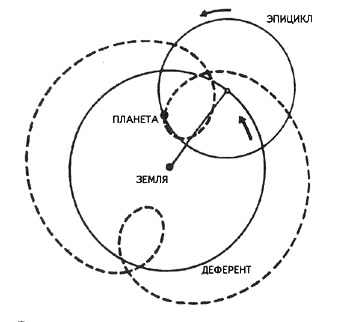 Теорию Э. для обяснения видимого движения планет построил ученик Евклида Аполлоний Пергский (ок. 262 - ок. 190 до н.э.). Эта теория легла в основу системы Гиппарха, а затем, с некоторыми модификациями, и Птолемея (см. "Альмагест"). Во всех этих теориях главный принцип оставался неизменным: объяснение видимого нерегулярного движения планет должно опираться на постулат об их равномерных круговых движениях. Этот принцип, разработанный в пифагореизме, превратился в конце концов в научную догму, сохранялся в системах Коперника и Галилея, и только Иоганн Кеплер, опираясь на данные многочисленных наблюдений Тихо Браге, сумел доказать, что планеты движутся не по кругу, а по эллипсу (см. Кеплера законы). Эра астрологическаяастрологическая эпоха, Платонов месяц, месяц Платона, мировой месяц, Великий Месяц1/12 часть цикла прецессии равноденствий (см. Платонов год), символически соотносимая с одним из зодиакальных знаков. Поскольку продолжительность цикла прецессии составляет 25729 лет, длительность Э.а. примерно равна 2144 годам. Однако астрологи часто считают, что цикл прецессии составляет 25920 лет, а Э.а., соответственно, 2160 лет. Э.а. можно определить как период времени, за который расхождение между тропическим и сидерическим Зодиаком увеличивается на один зодиакальный знак. Название каждой Э.а. связано со знаком сидерического Зодиака, в котором находится точка весеннего равноденствия в данную эпоху. Но проблема заключается в том, что астрологи используют несколько сидерических Зодиаков, и дату перехода точки равноденствия из одного знака в другой невозможно определить однозначно. Кроме того, некоторые астрологи предлагают рассматривать прецессионный цикл как движение точки весны по созвездиям, а не по знакам сидерического Зодиака. Тогда получается, что Э.а. тринадцать (включая эру Змееносца), и все Э.а. имеют различную продолжительность - соответственно величине созвездий. 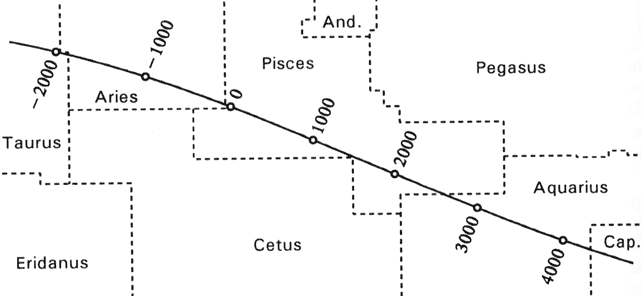 Астрологическая значимость Э.а. была впервые постулирована теософами и розенкрейцерами близ рубежа XIX - XX вв. Теософская версия исторических эпох основана на интерпретации различных классических мифов, но также включает большую долю фантазии и огромное количество исторической дезинформации. Обычно считается, что сидерический и тропический Зодиаки совпадали в начале н.э., и с тех пор идет эра Рыб (т.е. точка весеннего равноденствия находится в сидерическом знаке Рыб). Девор указывает, что началом большого цикла прецессии является рубеж I в. до н.э. - I в. н.э., потому что в этот период наблюдалась особо примечательная взаимосвязь космических циклов: линия узлов эклиптики и инвариантной плоскости Солнечной системы находилась под прямым углом к линии узлов эклиптики и экватора (линии равноденствий), образуя крест. Начало эры Водолея разные авторы датируют в интервале с 1762 (согласно Л.Хеймону) до . (согласно Э.Тиде) с переходным периодом до 700 лет в обе стороны. Н.Кэмпион в "Мунданной астрологии" и "Книге мировых гороскопов" приводит свыше 70 вариантов даты начала эры Водолея. Как считает данный автор, видимо, наиболее точная оценка - это ., дата, рассчитанная С.Фаганом, который основывался на данных астрономии времен Птолемея (II в., это было время, когда, как все в целом соглашаются, Солнце в весеннее равноденствие находилось на границе созвездий Овна и Рыб). Считается, что вхождение человечества в эру Водолея должно ознаменовать собой обращение к духовным ценностям этот знака: братству, свободе, раскованности. Кэмпион отмечает, что астрологическая проблема в том, что когда мы смотрим на прецессию как астрологический феномен, мы используем сидерические знаки Зодиака, хотя и приписываем им точно те же значения, что и соответствующим знакам тропического Зодиака. Кроме того, простое знание истории демонстрирует, что строгая историческая интерпретация Э.а. разрушается, особенно когда делается попытка более детального уровня анализа предполагаемых "под-эпох", каждая около 240 лет. Это не означает, что цикл прецессии не имеет астрологического значения. Во-первых, эрам, может быть, нужно давать психологическую интерпретацию, а не событийную. Во-вторых, может быть, нужно использовать не сидерические знаки, а созвездия. Так, Реформация произошла, когда точка весеннего равноденствия только пересекла среднюю точку между двумя рыбами созвездия Рыб. См. Цикл. Эфемеридное время(сокр. ET), динамическое время, ньютоновское времяравномерное время, служащее аргументом эфемерид, вычисляемым по теориям движения небесных тел. Введено в . на Парижской международной конференции по фундаментальным постоянным, чтобы отличать равномерное время (используемое в законах динамики) от всемирного времени (определяемого вращением Земли, которое является неравномерным). В связи с этим за единицу Э.в. принята эфемеридная секунда, равная 1/31556925.9747 части тропического года в момент начала . Для вычисления Э.в. необходимо к всемирному времени прибавить эфемеридную поправку delta t, определяемую по наблюдениям Луны и планет. Расхождение между Э.в. и всемирным временем постоянно увеличивается, что связано с общим замедлением вращения Земли. Величина delta T на 1 января:См. Время, Времяисчисление.Эфемериды(от греч. ephemeris (ephemeridos) - "дневник")астрономические таблицы вычисленных с определенным временным интервалом положений небесных тел на определенный период (месяц, год, столетие). С этой целью обычно используется расчетное эфемеридное время. Как правило, Э. включают список закономерных небесных явлений (затмений, фаз Луны), аспектарий и т.п. В астрологических Э. положения небесных тел даются в зодиакальной системе координат. 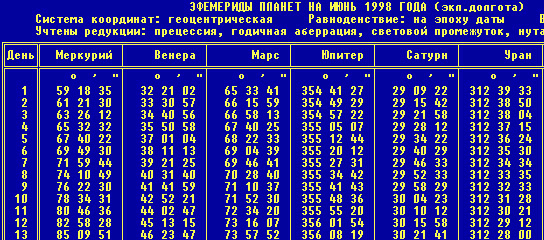 Существуют разные типы астрологических Э., отличающиеся используемой системой координат (Э. планет в тропическом Зодиаке, Э. планет в сидерическом Зодиаке, гелиоцентрические Э. и т.п.), гармоникой (помимо общепринятых 360°-ных Э., бывают 90°-ные Э. (четвертая гармоника), 45°-ные Э. (восьмая гармоника), 30°-ные Э. (двенадцатая гармоника) и т.д.), эпохой расчетов и временным шагом (большинство Э. содержат положения небесных тел на полночь по эфемеридному или всемирному времени на эпоху даты с шагом в одни сутки), точностью приводимых положений небесных тел, видом представления данных (табличные Э. или графические Э.), а также тем, для каких астрономических объектов составлены Э. (Э. больших планет, Э. астероидов, Э. фиктивных планет и др.). Самый распространенный тип Э. - табличные геоцентрическиеЭ. больших планет и Лунных Узлов в тропическом Зодиаке. Среди наиболее популярных Э. такого рода - "Американские эфемериды на XX в." ("The American Ephemeris for the 20th Century") Н.Ф.Микельсена, "Эфемериды розенкрейцеров" (см. Хейндель), "Эфемериды Рафаэля". В нашей стране также изданы "Астрологические эфемериды 1960 - 1979", составленные В.Богдановым (помимо эклиптической долготы и широты больших планет, они содержат данные о положении Хирона, Цереры, Паллады, Юноны и Весты). 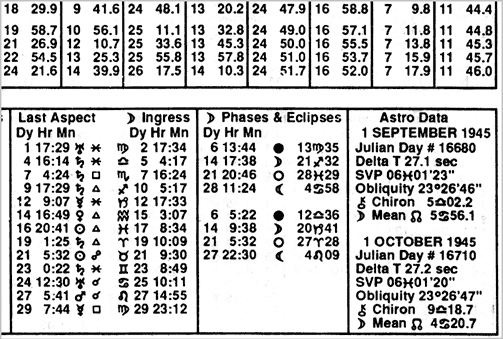 ЮЮбилей(от лат. jubilaeus - "юбилейный")в старинной астрологии: достоинство, которым обладает классическая планета, если она находится в той из двух своих обителей, которая лучше согласуется с планетой по своим элементарным качествам. Например, Ю. Марса находится в Овне, т.к. оба имеют огненную природу и Овен является ночной обителью Марса. См. Достоинства планет. Юдициарная астрология(лат. Astrologia iudiciaria, от judicium - "приговор")астрология как искусство предсказания судьбы. Этот термин появился в средние века и отражает господствовавший в то время детерминизм в астрологии. Южная полусферав астрологии: полусфера, образованная шестью последовательно расположенными знаками Зодиака, начиная с Весов и кончая Рыбами (Ю.п. Зодиака), или шестью последовательно расположенными домами гороскопа, начиная с VII и кончая XII домом (Ю.п. домов).Юпитерарюпитериаркарта революции Юпитера. Интерпретируется по тем же принципам, что и соляр, с той лишь разницей, что Ю. больше имеет дело с вопросами, связанными с астрологическим значением Юпитера: экспансия, социальная деятельность, расширение горизонтов деятельности и познания, философия, религия, духовное развитие, покровительство, путешествия и т.п. Многие астрологи пренебрегают построением Ю. Это связано, в первую очередь, с тем, что действие Ю. слишком продолжительно (ок. 12 лет), и поэтому информация, получаемая из этой карты, носит слишком общий характер. Во-вторых, уровень точности астрологических расчетов в настоящее время не настолько велик, чтобы рассчитать момент возвращения медленных планет с точностью до секунд; поэтому куспиды домов в Ю. могут быть установлены лишь приблизительно. Однако эта проблема может быть решена при использовании методики, требующей лишь определение дня, в который Юпитер возвращается на свое место в радиксе: согласно этой методике, карта строится не на момент прохождения транзитного Юпитера по натальному, а на момент транзита МС по своему положению в натальной карте. ЯЯвные аспектыв Авестийской Школе Астрологии: группа дуговых аспектов, которые, как считается, работают напрямую через сознание и формируют явные, наглядно видимые события и ситуации. К Я.а. относятся все мажорные аспекты (соединение, секстиль, квадратура, трин, оппозиция), а также квинтиль, тридециль, нонагон и сентагон. Смысловая противоположность - скрытый аспект (II).Ямапропасть, могиларедко употребляемый термин, обозначающий положение планеты, в котором она имеет более чем одну слабость (см. Слабости планет). Противоположность Я. - трон. Янские планетыпланеты, связанные с активным началом "ян" и определяющие основные моменты внешней жизни человека: Солнце, Марс, Юпитер, Плутон (в АША - также Вулкан (II) и Осирис (III)). Р.Эбертин добавляет к этому списку Я.п. Уран. А.Подводный отмечает, что Я.п. влияют и на внутреннюю жизнь человека, но в основном опосредованно, через более глубокие слои подсознания, чем иньские планеты. См. также Дэнские планеты, Уровни планет. Ящикконфигурация аспектов, связывающая четыре точки гороскопа: две точки находятся в сентагоне друг к другу, одна из них формирует аспект нонагона к третьей точке, а другая - такой же аспект к четвертой точке; третья и четвертая точки связаны полунонагоном. П.Глоба символически соотносит Я. со стихией Воздуха и указывает, что эта конфигурация дает непредсказуемые ситуации. Я. ставит серьезные кармические задачи - вдруг возникают препятствия, долги, одно событие влечет за собой целый ряд других - роковое стечение обстоятельств. В лучшем случае у человека внезапно появляется возможность перейти на другой уровень развития, тогда его ничто не возьмет. Для того, чтобы контролировать ситуации, надо использовать определенные методы. Я. - конфигурация, явно и дискретно действующая. Планета алькокоден в домахУгловые дома - максимальное число лет жизниУгловые дома - максимальное число лет жизниПоследующие дома - среднее число лет жизниПадающие дома - минимальное число лет жизниСолнце901206929Луна901086625Меркурий76904820Венера8290458Марс66904015Юпитер79904512Сатурн57904330ПланетаАнгелСолнцеМихаил - ангел светаЛунаГавриил - ангел надежды и мечтыМеркурийРафаил - ангел просвещенияВенераУриил, Анаил - ангел любвиМарсСалафиил, Самуил - ангел разрушенияЮпитерЗакхиил, Захариил - властительный ангелСатурнКассиил, Орифиил - ангел заботыПланета Аспекты максимальной силы Солнце, Луна, Меркурий, Венера воздействуют на 7-й дом относительно своего положения Марс на 4-й, 7-й и 8-й дом относительно своего положения Юпитер, Раху, Кету на 5-й, 7-й и 9-й дом относительно своего положения Сатурн на 3-й, 7-й и 10-й дом относительно своего положения АФЕТИКАКоординатаОбитель5Экзальтация 4Тригон3Терм2Деканат1Асцендент Солнце Луна Середина Неба Точка ФортуныКосмическое посвящениеОрбисы в радиксеОрбисы в радиксеСинастрические орбисыСинастрические орбисыВторое посвящение141°49.09'146°15.00'142°51.43'145°09.68'Третье посвящение142°30.00'145°31.91'143°13.55'144°46.96'Четвертое посвящение142°51.43'145°09.68'143°24.88'144°35.41'Пятое посвящение143°04.62'144°56.10'143°31.76'144°28.42'Космическое посвящениеОрбисы в радиксеОрбисы в радиксеСинастрические орбисыТретье посвящение79°19.3'80°41.4'79°38.8'-80°21.4'Четвертое посвящение79°28.8'80°31.6'79°43.9'-80°16.2'Пятое посвящение79°34.7'80°25.5'79°47.03'-80°13.04'Космическое посвящениеОрбисы в радиксеОрбисы в радиксеСинастрические орбисыСинастрические орбисыПятое посвящение37°44.5'38°02.9'37°48.5'37°58.9'Космическое посвящениеОрбисы в радиксеОрбисы в радиксеСинастрические орбисыСинастрические орбисыПятое посвящение42°09.7'42°32.7'42°15.2'42°27.2'Космическое посвящениеОрбисы в радиксеОрбисы в радиксеСинастрические орбисыСинастрические орбисыВторое посвящение101°32.31'104°12.63'102°09.73'103°33.70'Третье посвящение102°00.00'103°43.73'102°23.12'103°20.00'Четвертое посвящение102°09.73'103°33.70'102°30.00'103°13.01'Пятое посвящение102°16.36'103°26.90'102°33.49'103°09.47'Космическое посвящениеОрбисы в радиксеОрбисы в радиксеСинастрические орбисыСинастрические орбисыЧетвертое посвящение55°03.5'55°42.9'55°12.9'55°33.3'Пятое посвящение55°08.1'55°38.2'55°14.9'55°31.3'Космическое посвящениеОрбисы в радиксеОрбисы в радиксеСинастрические орбисыСинастрические орбисыТретье посвящение65°00.00'65°54.93'65°11.81'65°42.86'Четвертое посвящение65°03.61'65°51.22'65°15.00'65°39.62'Пятое посвящение65°08.57'65°46.15'65°17.65'65°36.95'AсцендентНаилучшая планетаБлаготворные планетыЗлотворные планетыОвенЮпитерМарс, СолнцеВенера, Меркурий, Луна, СатурнТелецСатурнМеркурий, Марс, СолнцеЮпитер, ЛунаБлизнецыВенераМарс, Солнце, Юпитер, СатурнРакМарсЮпитер, ЛунаМеркурий, ВенераЛевМарсСолнцеМеркурий, ВенераДеваВенераЛуна, Марс, ЮпитерВесыСатурнМеркурий, Марс, ВенераЛуна, Солнце, ЮпитерСкорпионЛунаСолнце, ЮпитерМеркурий, ВенераСтрелецСолнцеМарсМеркурий, Венера, СатурнКозерогВенераМеркурий, СатурнМарс, Юпитер, ЛунаВодолейВенераСатурн, Марс, СолнцеЛуна, ЮпитерРыбыМарсЛунаСатурн, Солнце, Меркурий, ВенераКоординаты на .Координаты на .Звездная величинаСпектр. классНаименование звездыПрямое восхождениеСклонениеЗвездная величинаСпектр. классНаименование звезды07ч34.6м+31°53'1.58A1 V66 альфа Б. (Кастор)07 45.3+28 021.14K0 III78 бета Б. (Поллукс)06 37.7+16 241.93A0 IV24 гамма Б. (Альхена)07 20.1+21 533.52F2 IV55 дельта Б. (Васат)06 43.9+25 082.98G8 Ib27 эпсилон Б. (Мебсута)07 04.1+20 34.7-4.2G0 Ib43 дзета Б. (Мекбуда)06 14.9+22 30.2-3.9M3 III7 эта Б. (Теят Приор)06 52.8+33 583.60A3 III34 тета Б.07 25.7+27 483.79K0 III60 йота Б. (Пропус)07 44.4+24 243.57G8 III77 каппа Б.07 18.1+16 323.58A3 V54 лямбда Б.06 23.0+22 312.88M3 III13 мю Б. (Теят Постериор)06 29.0+20 134.15B7 IV18 ню Б. (Дирах, Теят Медиус)06 45.3+12 543.36F5 III31 кси Б. (Альзирр)07 39.2+34 354.90F3 III71 омикрон Б.07 47.5+33 255.14gM080 пи Б.07 29.1+31 474.18F0 V62 ро Б.07 43.3+28 534.28K1 III75 сигма Б.07 11.1+30 154.41K2 III46 тау Б.07 35.9+26 544.06M0 III69 ипсилон Б.07 53.5+26 464.97A3 V83 фи Б.08 03.5+27 484.94K2 IIIхи Б.07 02.4+24 135.18G5 II42 омега Б.06 04.1+23 164.16gG51 Б.Бонати метод ректификацииАвторПродолжительность великого годаДиоген Стоик6 480 000 летКассандр3 600 000 летБерос2 160 000 летАнтиох1 753 005 летНадпись из Кескинто291 400 летОрфей120 000 летГераклит (по Аэтию)18 000 летГераклит (по Цензорину)10 800 летГиппас59 летПланыОбластиОбластиОбластиОбластиПланыЛичностьОтношенияОбществоПриродаВысш.ПритяжениеРавновесиеРезультатГармонияПритяжениеРавновесиеРезультатГармонияПритяжениеРавновесиеРезультатГармонияПритяжениеРавновесиеРезультатГармония3Спокойствие УдовлетворенностьПритяжение Любовь Союз ПартнерствоКультура Дипломатия Экономика МирБиология Растительное царство2Радость Умиротворение Удовольствие Обаяние Грация Чувства Чувственность Нежность Лень Нерешительность ВкусПривязанность Влечение Очарование Близость Привлекательность Вежливость Ревность ТактИскусство Мода Музыка Общественные тенденции РазвлеченияСтадность Спокойствие1Красота Изящество Прибыль Ценности Имущество Украшения Почки Поясница Шея Горло Гортань Щитовидная железа Вены Мышечный тонус Способность расслабленияЖена Возлюбленные Сотрудничество Флирт Связь УхаживаниеОбщество Ценности Благосостояние Деньги Драгоценности Молодые девушки, женщины Модельеры Артисты Музыканты Художники Театры ФестивалиРастения Ландшафт МедьВ. в знаках:В. в домах:Аспекты В.:Овен Телец Близнецы Рак Лев Дева Весы Скорпион Стрелец Козерог Водолей РыбыI II III IV V VI VII VIII IX X XI XIIСоединение Оппозиция Квадратура Трин СекстильВертекса картаКосмическое посвящениеОрбисы в радиксеОрбисы в радиксеСинастрические орбисыСинастрические орбисыПятое посвящение17°42.3'18°13.7'17°51.1'18°07.8'Координаты на .Координаты на .Звездная величинаСпектральный классНаименование звездыПрямое восхождениеСклонениеЗвездная величинаСпектральный классНаименование звезды22ч05.8м-00°19'2.96G2 Ib34 альфа В. (Садалмелек)21 31.6-05 342.91G0 Ib22 бета В. (Садалсууд)22 21.7-01 233.84A0 V48 гамма В. (Садахбия)22 54.6-15 493.27A2 III76 дельта В. (Скат)20 47.7-09 303.77A1 V2 эпсилон В. (Альбали)22 28.8-00 014.53F2 III55 дзета 1 В.22 28.8-00 014.31F2 IV55 дзета 2 В.22 35.4-00 074.02B8 V62 эта В.22 16.8-07 474.16G8 III-IV43 тета В. (Анха)22 06.4-13 524.27B8 V33 йота В.22 37.8-04 145.03K2 III63 каппа В. (Ситула)22 52.6-07 353.74M2 III73 лямбда В.20 52.6-08 594.73A m6 мю В.21 09.6-11 224.51G8 III13 ню В.21 37.7-06 514.69A7 V23 кси В.22 03.3-02 094.69B8 V31 омикрон В.22 25.3+01 234.66B0 V52 пи В.22 20.2-07 495.37B8 V46 ро В.22 30.6-10 414.82A0 IV57 сигма В.22 47.7-14 035.80B969 тау 1 В.22 49.6-13 364.01M0 III71 тау 2 В.22 34.7-20 425.20F3 V59 ипсилон В.23 14.3-06 034.22M2 III90 фи В.23 16.8-07 445.06gM592 хи В.23 15.9-09 054.21K0 III91 пси 1 В.23 17.9-09 114.39B5 V93 пси 2 В.23 19.0-09 374.98A0 V95 пси 3 В.23 39.8-14 135.00A5102 омега 1 В.23 42.7-14 334.49B9.5 V105 омега 2 В.20 39.4+00 295.16K1 III1 В.Координаты на .Координаты на .Звездная величинаСпектр. классНаименование звездыПрямое восхождениеСклонениеЗвездная величинаСпектр. классНаименование звезды05ч16.7м+46°00'0.08G8 III13 альфа В. (Капелла)05 59.5+44 571.90A2 IV34 бета В. (Менкалинан)05 59.5+54 173.72K0 III33 дельта В.05 02.0+43 492.99F0 Ia7 эпсилон В.05 02.5+41 053.75K4 II8 дзета В. (Хедус I)05 06.5+41 143.17B3 V10 эта В. (Хедус II)05 59.7+37 132.62A0 p37 тета В.04 57.0+33 102.69K3 II3 йота В. (Хассалех)06 15.4+29 304.35G8 III44 каппа В.05 19.1+40 064.71G0 V15 лямбда В.05 13.4+38 294.86A m11 мю В.05 51.5+39 093.97K0 III32 ню В.05 54.8+55 424.99A2 p30 кси В.05 45.9+49 505.47A0 p27 омикрон В.05 59.9+45 564.26M3 II35 пи В.05 21.8+41 485.23B5 V20 ро В.05 24.6+37 234.99K4 III21 сигма В.05 49.2+39 114.52G8 III29 тау В.05 51.0+37 184.74gM131 ипсилон В.05 27.6+34 295.07K3 p24 фи В.05 32.7+32 124.76B5 Iab25 хи В.06 24.9+49 174.91M0 Iab46 пси1 В.06 39.3+42 294.79K3 III50 пси2 В.06 38.8+39 545.20B8 III52 пси3 В.06 43.1+44 315.02K5 III55 пси4 В.06 46.7+43 355.22G0 V56 пси5 В.06 47.7+48 475.22K1 III57 пси6 В.06 50.8+41 475.02K3 III58 пси7 В.06 53.9+38 306.2B9 pe61 пси8 В.06 56.5+46 165.80B8 IVпси9 В.04 59 3+37 534.94A0 V4 омега В.04 49.9+37 294.88K4 II1 В.Координаты на .Координаты на .Звездная величинаСпектр. классНаименование звездыПрямое восхождениеСклонениеЗвездная величинаСпектр. классНаименование звезды14ч15.7м+19°11'0.04K2 III p16 альфа В. (Арктур)15 01.9+40 233.50G8 III42 бета В. (Неккар)14 32.1+38 183.03A7 III27 гамма В. (Сегин)15 15.5+33 193.47G8 III49 дельта В. (Принцепс)14 45.0+27 042.37K0 II-III36 эпсилон В. (Мирак)14 41.1+13 443.78A2 III30 дзета В.13 54.7+18 242.68G0 IV8 эта В. (Муфрид)14 25.2+51 514.05F7 V23 тета В.14 16.2+51 224.75A7 V21 йота В.14 13.5+51 474.40A7 IV17 каппа В.14 16.4+46 054.18A0 p19 лямбда В.15 24.5+37 224.31F0 V51 мю1 В. (Алькалюропс1)15 24.5+37 216.50dK051 мю2 В. (Алькалюропс2)15 30.9+40 505.02K5 III52 ню1 В.15 31.8+40 545.02A2 n53 ню2 В.14 51.4+19 064.55G8 V37 кси В.14 45.2+16 584.60K0 III35 омикрон В.14 40.7+16 254.93B9 p29 пи1 В.14 40.7+16 255.85A m29 пи2 В.14 31.8+30 223.58K3 III25 ро В.14 34.7+29 454.46F2 V28 сигма В.13 47.3+17 274.50F7 V4 тау В.13 49.5+15 484.06K5 III5 ипсилон В.15 37.8+40 215.24G8 IV54 фи В.15 14.5+29 105.26A2 V48 хи В.15 04.4+26 574.54K2 III43 пси В.15 02.1+25 004.81K4 III41 омега В.13 40.7+19 575.75A1 V1 В.Координаты на .Координаты на .Звездная величинаСпектр. классНаименование звездыПрямое восхождениеСклонениеЗвездная величинаСпектр. классНаименование звезды13ч10.0м+17°32'4.32F5 V42 альфа В.В. (Диадема)13 11.9+27 534.26G0 V43 бета В.В.12 26.9+28 164.35K1 III-IV15 гамма В.В.12 04.3+21 285.87F0 IV-Vйота В.В.ПланетаЗнаки враждыСолнцеБлизнецыЛунаДеваМеркурийОвен, Рак, Лев, СкорпионВенераРак, Лев, СтрелецМарсБлизнецы, Дева, ВодолейЮпитерТелец, Весы, ВодолейСатурнСкорпион, Стрелец, РыбыУранОвен, Стрелец, (Рыбы)НептунТелец, Козерог, (Весы)ПлутонДева, Козерог, (Близнецы)ПланетаЗнаки враждыСолнцеТелец, Весы, Козерог, ВодолейЛунаМеркурийРакВенераРак, ЛевМарсБлизнецы, ДеваЮпитерТелец, Близнецы, Дева, ВесыСатурнОвен, Рак, Лев, СкорпионРахуОвен, Рак, Лев, СкорпионТип объектаv1, км/сv2, км/сv3, км/сТемные межзвездные облака, области звездообразования1--Звезды главной последовательности спектр. класс O5180400-Звезды главной последовательности спектр. класс B0200420630Звезды главной последовательности спектр. класс A0190320500Звезды главной последовательности спектр. класс F0100180450Звезды главной последовательности спектр. класс F530100400Звезды главной последовательности спектр. класс G04100400Звезды главной последовательности спектр. класс K, M1--Белые карлики-4500Пульсары-40000140000Координаты на .Координаты на .Звездная величинаСпектральный классНаименование звездыПрямое восхождениеСклонениеЗвездная величинаСпектральный классНаименование звезды09ч27.6м-08°40'1.98K3 III30 альфа Г. (Альфард)11 52.9-33 544.28B9 IVбета Г.13 18.9-23 103.00G5 III46 гамма Г. (Маркеб)08 37.7+05 424.16A0 V4 дельта Г.08 46.8+06 253.38G0 III11 эпсилон Г.08 55.4+05 573.11K0 III16 дзета Г.08 43.2+03 244.30B3 V7 эта Г.09 14.4+02 193.88A0 V p22 тета Г.09 39.9-01 093.91K3 III35 йота Г.09 40.3-14 205.06B5 V38 каппа Г.10 10.6-12 213.61K0 III41 лямбда Г.10 26.1-16 503.81K4 III42 мю Г.10 49.6-16 123.11K2 IIIню Г.11 33.0-31 513.54G7 IIIкси Г.11 40.2-34 454.70B9омикрон Г.14 06.4-26 413.27K2 III49 пи Г.08 48.4+05 504.36A0 V13 ро Г.08 38.8+03 204.44K2 III5 сигма Г.09 29.1-02 464.60F6 V31 тау-.09 32.0-01 114.57A3 III32 тау-.09 51.5-14 514.12G8 III39 ипсилон-.10 05.1-13 044.60B8 III40 ипсилон-.10 38.6-16 534.91K0 IIIфи Г.11 05.3-27 184.94F4 Vхи-.11 06.0-27 175.71B9хи-.13 09.1-23 074.95K0 III45 пси Г.09 06.0+05 064.97K2 II-III18 омега Г.08 24.6-03 455.61dF5Глана закон гармонииГреко-арабская системаИндийская системаАвестийская школаСолнце19-й градус Овна10-й градус Овна20-й градус ОвнаЛуна3-й градус Тельца3-й градус Тельца4-й градус ТельцаМеркурий15-й градус Девы15-й градус Девы16-й градус ДевыВенера27-й градус Рыб27-й градус Рыб28-й градус РыбМарс28-й градус Козерога28-й градус Козерога29-й градус КозерогаЮпитер15-й градус Рака5-й градус Рака16-й градус РакаСатурн21-й градус Весов21-й градус Весов21-й градус ВесовРаху3-й градус БлизнецовТелец4-й градус БлизнецовКету3-й градус СтрельцаСкорпион4-й градус СтрельцаКоординаты на .Координаты на .Звездная величинаСпектр. классНаименование звездыПрямое восхождениеСклонениеЗвездная величинаСпектр. классНаименование звезды05ч39.6м-34°04'2.64mB8 V eальфа Г. (Факт)05 51.0-35 463.12K2 IIIбета Г. (Вазн)05 57.5-35 174.36B3 IVгамма Г.06 22.1-33 263.85gG1дельта Г.05 31.2-35 283.87gK0эпсилон Г.05 59.1-42 493.96K0 IIIэта Г.06 07.5-37 155.02B9тета Г.06 16.6-35 084.37G8 IIIкаппа Г.05 53.1-33 484.87B5 Vлямбда Г.05 46.0-32 185.17O9.5 Vмю Г.05 37.3-27 525.9A5 Vню1 Г.05 37.7-28 415.31F2 Vню2 Г.05 55.5-37 074.97gK1кси Г.05 17.5-34 544.83K0 IVомикрон Г.06 06.7-42 186.12A mпи1 Г.06 07.9-42 096.20A0 Vпи2 Г.05 56.3-31 235.5F0 Vсигма Г.Координаты на .Координаты на .Звездная величинаСпектральный классНаименование звездыПрямое восхождениеСклонениеЗвездная величинаСпектральный классНаименование звезды13ч25.2м-11°10'0.98B1 V67 альфа Д. (Спика)11 50.7+01 463.61F8 V5 бета Д. (Завийява)12 41.7-01 272.75F0 V29 гамма Д. (Поррима)12 55.6+03 243.38M3 III43 дельта Д. (Авва)13 02.2+10 582.83G9 III47 эпсилон Д. (Виндемиатрикс)13 34.7-00 363.37A3 V79 дзета Д. (Хеза)12 19.9-00 403.89A2 V15 эта Д. (Заниах)13 09.9-05 324.38A1 V51 тета Д.14 16.0-06 004.08F6 III99 йота Д. (Сирма)14 12.9-10 164.19K3 III98 каппа Д.14 19.1-13 224.52A m100 лямбда Д. (Кхамбалья)14 43.1-05 403.88B3 IV107 мю Д.11 45.9+06 324.03M1 III3 ню Д.11 45.3+08 164.85A3 n2 кси Д.12 05.2+08 444.12G8 III9 омикрон Д.12 00.9+06 374.66A3 V8 пи Д.12 41.9+10 144.88A0 V30 ро Д.13 17.6+05 284.80gM260 сигма Д.14 01.6+01 334.26A3 V93 тау Д.14 19.5-02 165.14G8 III102 ипсилон Д.14 28.2-02 144.81G2 III105 фи Д.12 39.2-08 004.66K2 III26 хи Д.12 54.4-09 324.80M3 III40 пси Д.11 38.5+08 085.36gM61 омега Д.Космическое посвящениеОрбисы в радиксеОрбисы в радиксеСинастрические орбисыСинастрические орбисыТретье посвящение35°07.3'36°44.1'35°33.3'36°24.3'Четвертое посвящение35°17.7'36°36.6'35°38.6'36°19.8'Пятое посвящение35°24.6'36°31.3'35°42.2'36°16.7'ПланетыВремя директного движения, сутМеркурий94Венера542Марс706Юпитер278Сатурн240Уран218Нептун209Плутон207сигнификатор,вершина домаЦЕЛЬсигнификатор,вершина домаЦЕЛЬсигнификатор,вершина домаЦЕЛЬУправитель домаСИЛАвнешние условия (положение прогностических точек) ИНСТРУМЕНТУправитель домаСИЛАвнешние условия (положение прогностических точек) ИНСТРУМЕНТУправитель домаСИЛАвнешние условия (положение прогностических точек) ИНСТРУМЕНТположение куспида дома, планеты в домеМАТЕРИАЛположение куспида дома, планеты в домеМАТЕРИАЛположение куспида дома, планеты в домеМАТЕРИАЛЗОНЫДуховный мирКосмическая эволюцияЗОНЫДуховный мирКосмическая эволюцияЗОНЫДуховный мирКосмическая эволюцияКРЕСТЫАктивностьРеализацияСТИХИИ Характер ВоляКРЕСТЫАктивностьРеализацияСТИХИИ Характер ВоляКРЕСТЫАктивностьРеализацияСТИХИИ Характер ВоляКВАДРАНТЫПлотный мирЗемное развитиеКВАДРАНТЫПлотный мирЗемное развитиеКВАДРАНТЫПлотный мирЗемное развитиеЗОНЫЛуна ПлутонНептунЗОНЫЛуна ПлутонНептунЗОНЫЛуна ПлутонНептунКРЕСТЫМарс Плутон Уран СатурнМеркурий ЦерераСТИХИИ Плутон Солнце Сатурн Юпитер Меркурий ЦерераКРЕСТЫМарс Плутон Уран СатурнМеркурий ЦерераСТИХИИ Плутон Солнце Сатурн Юпитер Меркурий ЦерераКРЕСТЫМарс Плутон Уран СатурнМеркурий ЦерераСТИХИИ Плутон Солнце Сатурн Юпитер Меркурий ЦерераНептун Церера Меркурий ХиронКВАДРАНТЫНептун Церера Меркурий ХиронКВАДРАНТЫНептун Церера Меркурий ХиронКВАДРАНТЫПлутонУранПлутонЛЕВСолнцеПлутонМеркурийКонъюнкция с неподвижной звездой Регул+6Планета на ASC или MC+5Несожженная планета, не в лучах Солнца+5"В сердце Солнца"+5Конъюнкция с Юпитером или Венерой (точная)+5Конъюнкция с неподвижной звездой Спика+5Планета в IV, VII или XI доме+4Директная планета (кроме светил)+4Конъюнкция с Северным Узлом Луны (точная)+4Тригон с Юпитером или Венерой (точный)+4Секстиль с Юпитером или Венерой (точный)+3Планета во II или V доме+3Планета в IX доме+2Быстрое движение+2Возрастание света (для Луны)+2Планета восточная (для Сатурна, Юпитера и Марса)+2Планета западная (для Луны, Меркурия и Венеры)+2Планета в III доме+1Планета, окруженная Юпитером и Венерой+6Хайз+1В терме Юпитера или Венеры+1ПланетаЗнаки дружбыСолнцеСтрелецЛунаРыбыМеркурийТелец, Весы, Козерог, ВодолейВенераБлизнецы, Козерог, ВодолейМарсЛев, Стрелец, РыбыЮпитерОвен, Лев, СкорпионСатурнТелец, Близнецы, ДеваУранБлизнецы, Весы, (Дева)НептунРак, Скорпион, (Овен)ПлутонРак, Рыбы, (Стрелец)ПланетаЗнаки дружбыСолнцеОвен, Рак, Скорпион, Стрелец, РыбыЛунаБлизнецы, Лев, ДеваМеркурийТелец, Лев, ВесыВенераБлизнецы, Дева, Козерог, ВодолейМарсРак, Лев, Стрелец, РыбыЮпитерОвен, Рак, Лев, СкорпионСатурнТелец, Близнецы, Дева, ВесыРахуТелец, Близнецы, Дева, Весы, Козерог, Водолей12 язычников-астрологов (включая поэта Вергилия, философов Сенеку и Аристотеля) заняты толкованием звездного неба. Книга пророчеств. Центр. Германия. XVI в.В Китае, Корее и Японии:Черная черепахаБелый тигрКрасная птицаЗеленый драконСеверЗападЮгВостокЗимаОсеньЛетоВеснаВодаМеталлОгоньДеревоВ Ассирии:ОрелВол (Бык)ЛевЧеловекВ Древнем Египте:ЯстребШакалОбезьянаЧеловекУ американских индейцев:МедведьПантераМолодой оленьЛосьСеверЗападЮгВостокВ Ветхом Завете:ОрелВолЛевЧеловекВ Древней Греции:ОрелСлонДраконРыбаВоздухЗемляОгоньВодаНазваниеДневное рождениеНочное рождениеФортуны (PF)ASC+Луна-СолнцеASC+Солнце-ЛунаДуха (PS)ASC+Солнце-ЛунаASC+Луна-СолнцеЭросаASC+Венера-PSASC+PS-ВенераНеобходимости (неизбежности)ASC+PF-МеркурийASC+Меркурий-PFХрабростиASC+PF-МарсASC+Марс-PFПобедыASC+Юпитер-PSASC+PS-ЮпитерНемезидыASC+PF-СатурнASC+Сатурн-PFОтца (*)ASC+Сатурн-СолнцеASC+Солнце-СатурнМатериASC+Луна-ВенераASC+Венера-ЛунаБратьев (и сестер)ASC+Юпитер-СатурнASC+Сатурн-ЮпитерДетейASC+Сатурн-ЮпитерASC+Юпитер-СатурнБрака (М)ASC+Венера-СатурнASC+Венера-СатурнБрака (Ж)ASC+Сатурн-ВенераASC+Сатурн-ВенераДолгаASC+Сатурн-МеркурийASC+Меркурий-СатурнКражи (**)Сатурн+Марс-МеркурийСатурн+Меркурий-МарсПредательстваASC+Марс-СолнцеASC+Солнце-МарсНеобходимый дом (***)ASC+Марс-СатурнASC+Сатурн-МарсЭкзальтации гороскопаASC+19°Овна-СолнцеASC+3°Тельца-ЛунаБазис (****)ASC+PF-PSASC+PF-PSНазваниеДневное рождениеНочное рождениеКолесо Фортуны, СчастьяASC+Луна-CолнцеASC+Солнце-ЛунаКадуцей Гермеса, КоммерцииASC+Меркурий-СолнцеASC+Солнце-МеркурийЛюбвиASC+Венера-СолнцеASC+Солнце-ВенераАзарта, СтрастиASC+Марс-СолнцеASC+Солнце-МарсСлавы, РепутацииASC+Юпитер-СолнцеASC+Солнце-ЮпитерСтраданий, РокаASC+Сатурн-СолнцеASC+Солнце-СатурнКатастрофASC+Уран-СолнцеASC+Солнце-УранПредательстваASC+Нептун-СолнцеASC+Солнце-НептунИерархииASC+Плутон-СолнцеASC+Солнце-ПлутонЭгоизмаASC+Лилит-СолнцеASC+Солнце-ЛилитДуха, СокровенногоASC+Солнце-ЛунаASC+Луна-СолнцеПутешествийASC+Меркурий-ЛунаASC+Луна-МеркурийПопулярностиASC+Юпитер-ЛунаASC+Луна-ЮпитерФантазииASC+Нептун-ЛунаASC+Луна-НептунАдаптацииASC+Хирон-ЛунаASC+Луна-ХиронСмерти (1)ASC+VIII-ЛунаASC+Луна-VIIIСмерти (2)Сатурн+VIII-ЛунаСатурн+VIII-ЛунаОбразования, воспитанияASC+Луна-МеркурийASC+Меркурий-ЛунаПреподаванияASC+Юпитер-МеркурийASC+Меркурий-ЮпитерОткрытий,оригинального умаASC+Уран-МеркурийASC+Меркурий-УранЛжи и обманаASC+Нептун-МеркурийASC+Меркурий-НептунИсследователяASC+Плутон-МеркурийASC+Меркурий-ПлутонМатериASC+Луна-ВенераASC+Венера-ЛунаИскусстваASC+Меркурий-ВенераASC+Венера-МеркурийЭротикиASC+Марс-ВенераASC+Венера-МарсПостоянстваASC+Сатурн-ВенераASC+Венера-СатурнВыбораASC+Хирон-ВенераASC+Венера-ХиронНарциссаASC+Лилит-ВенераASC+Венера-ЛилитАктивностиASC+Солнце-МарсASC+Марс-СолнцеПредприимчивостиASC+Меркурий-МарсASC+Марс-МеркурийСоциальной активностиASC+Юпитер-МарсASC+Марс-ЮпитерВзрыва, рискаASC+Уран-МарсASC+Марс-УранХирургииASC+Плутон-МарсASC+Марс-ПлутонБиополевого воздействияASC+Хирон-МарсASC+Марс-ХиронВластиASC+Солнце-ЮпитерASC+Юпитер-СолнцеДетейASC+Луна-ЮпитерASC+Юпитер-ЛунаБогатстваASC+Меркурий-ЮпитерASC+Юпитер-МеркурийСчастьяASC+Венера-ЮпитерASC+Юпитер-ВенераКонфликтовASC+Марс-ЮпитерASC+Юпитер-МарсСлучаяASC+Уран-ЮпитерASC+Юпитер-УранСамоутвержденияASC+Лилит-ЮпитерASC+Юпитер-ЛилитОтца, дисциплиныASC+Солнце-СатурнASC+Сатурн-СолнцеЛогики, структурASC+Меркурий-СатурнASC+Сатурн-МеркурийКрест СудьбыASC+Марс-СатурнASC+Сатурн-МарсБратьев и сестерASC+Юпитер-СатурнASC+Сатурн-ЮпитерПарадоксаASC+Хирон-СатурнASC+Сатурн-ХиронОригинальностиASC+Солнце-УранASC+Уран-СолнцеТворческого воображенияASC+Луна-УранASC+Уран-ЛунаЯсновиденияASC+Меркурий-УранASC+Уран-МеркурийРеволюционераASC+Марс-УранASC+Уран-МарсСоциальных переменASC+Юпитер-УранASC+Уран-ЮпитерТравмASC+Сатурн-УранASC+Уран-СатурнОккультизмаASC+Нептун-УранASC+Уран-НептунМассовых беспорядковASC+Плутон-УранASC+Уран-ПлутонПророкаASC+Селена-УранASC+Уран-СеленаРелигиозностиASC+Солнце-НептунASC+Нептун-СолнцеАльтруизмаASC+Венера-НептунASC+Нептун-ВенераГуруASC+Юпитер-НептунASC+Нептун-ЮпитерАскета, медитацииASC+Сатурн-НептунASC+Нептун-СатурнДуховностиASC+Селена-НептунASC+Нептун-СеленаПолитического лидераASC+Солнце-ПлутонASC+Плутон-СолнцеПсихологаASC+Луна-ПлутонASC+Плутон-ЛунаОратора, пропагандыASC+Меркурий-ПлутонASC+Плутон-МеркурийНасилияASC+Марс-ПлутонASC+Плутон-МарсПравителяASC+Юпитер-ПлутонASC+Плутон-ЮпитерГлобальных катаклизмовASC+Уран-ПлутонASC+Плутон-УранПеременASC+Хирон-ПлутонASC+Плутон-ХиронБелой магииASC+Селена-ПлутонASC+Плутон-СеленаШутаASC+Солнце-ХиронASC+Хирон-СолнцеЧувства юмораASC+Луна-ХиронASC+Хирон-ЛунаИнтеллектаASC+Меркурий-ХиронASC+Хирон-МеркурийСудьиASC+Юпитер-ХиронASC+Хирон-ЮпитерЧестолюбияASC+Юпитер-ЛилитASC+Лилит-ЮпитерАнархииASC+Уран-ЛилитASC+Лилит-УранЧерной магииASC+Плутон-ЛилитASC+Лилит-ПлутонБрака (для мужчины)ASC+Упр.VII-СолнцеASC+Луна-Упр.VIIБрака (для женщины)ASC+Упр.VII-ЛунаASC+Солнце-Упр.VIIПрофессииMC+Луна-СолнцеMC+Солнце-ЛунаКатастрофASC+Упр.VIII-УранASC+Уран-Упр.VIIIДенегASC+Упр.II-ЮпитерASC+Юпитер-Упр.IIИнволюции, тьмыIC+Лилит-ЛунаIC+Луна-ЛилитТворчестваASC+Упр.V-СолнцеASC+Солнце-Упр.VСвета, духовного развитияMC+Солнце-СеленаMC+Селена-СолнцеТорговлиDSC+Упр.II-МеркурийDSC+Меркурий-Упр.IIДелового сотрудничестваASC+Упр.VII-МеркурийASC+Меркурий-Упр.VIIБратьевASC+Упр.III-МарсASC+Марс-Упр.IIIСестерASC+Упр.III-ВенераASC+Венера-Упр.IIIВрача, целителяASC+Упр.VI-ПлутонASC+Плутон-Упр.VIВоровстваXII+Меркурий-МарсXII+Марс-МеркурийДрузейASC+Упр.XI-ВенераASC+Венера-Упр.XIПокровительстваASC+Упр.XI-ЮпитерASC+Юпитер-Упр.XIЛюбовниц (для мужчины)ASC+Упр.V-ВенераASC+Венера-Упр.VЛюбовников (для женщины)ASC+Упр.V-МарсASC+Марс-Упр.VВраговASC+Марс-Упр.VIIASC+Упр.VII-МарсУбийстваVIII+Сатурн-МарсVIII+Марс-СатурнДуховного учителяASC+Упр.IX-НептунASC+Нептун-Упр.IXАстрологаASC+Упр.IX-УранASC+Уран-Упр.IX1901-1920 (1)1921-1940 (1)1941-1960 (1)1961-1980 (1)1981-2000 (1)1901-1920 (2)1921-1940 (2)1941-1960 (2)1961-1980 (2)1981-2000 (2)1901-1920 (3)1921-1940 (3)1941-1960 (3)1961-1980 (3)1981-2000 (3)2001-2020 (1)2021-2040 (1)2041-2060 (1)2061-2080 (1)2081-2100 (1)2001-2020 (2)2021-2040 (2)2041-2060 (2)2061-2080 (2)2081-2100 (2)2001-2020 (3)2021-2040 (3)2041-2060 (3)2061-2080 (3)2081-2100 (3)Знак ЗодиакаГрадусы эклиптикиЗонаСтихияКрест качествКвадрантОвен0 - 30БрахмаОгоньКардинальныйВесна, ДетствоТелец30 - 60БрахмаЗемляФиксированныйВесна, ДетствоБлизнецы60 - 90БрахмаВоздухМутабельныйВесна, ДетствоРак90 - 120БрахмаВодаКардинальныйЛето, ЮностьЛев120 - 150ВишнуОгоньФиксированныйЛето, ЮностьДева150 - 180ВишнуЗемляМутабельныйЛето, ЮностьВесы180 - 210ВишнуВоздухКардинальныйОсень, ЗрелостьСкорпион210 - 240ВишнуВодаФиксированныйОсень, ЗрелостьСтрелец240 - 270ШиваОгоньМутабельныйОсень, ЗрелостьКозерог270 - 300ШиваЗемляКардинальныйЗима, СтаростьВодолей300 - 330ШиваВоздухФиксированныйЗима, СтаростьРыбы330 - 360ШиваВодаМутабельныйЗима, СтаростьЗнак ЗодиакаТип обителиУправителиЭкзальтантОвенночнаяМарс, (Плутон)СолнцеТелецночнаяВенера, ("кентавры"?)ЛунаБлизнецыночнаяМеркурий, (астероиды?)(Астероиды?)РакночнаяЛунаЮпитерЛевдневнаяСолнцеПлутонДевадневная(Астероиды?), МеркурийМеркурийВесыдневная("Кентавры"?), ВенераСатурнСкорпиондневнаяПлутон, МарсУранСтрелецдневнаяЮпитер, (Нептун)("Кентавры?")КозерогдневнаяСатурн, (Уран)МарсВодолейночнаяУран, СатурнНептунРыбыночнаяНептун, ЮпитерВенераПланетаДанные по АнтигонуЗодиак ГиппархаРазницаСолнце8° Водолея2°45' Водолея-5°Луна1° Водолея28°10' Козерога-3°Меркурий12° Козерога7°00' Козерога-5°Венера12° Рыб14°07' Рыб+2°Марс22° Рыб19°16' Рыб-3°Юпитер1° Водолея26°35' Козерога-4.5°Сатурн5° Козерога29°58' Стрельца-5°ASC1° ВодолеяMC22° СкорпионаЭклиптическая система Зодиакальная система 0°0° Овна 30°0° Тельца 60°0° Близнецов 90°0° Рака 120°0° Льва 150°0° Девы 180°0° Весов 210°0° Скорпиона 240°0° Стрельца 270°0° Козерога 300°0° Водолея 330°0° Рыб N СозвездиеИнгрессВремя, GTВыходВремя, GTВсего дней01Рыбы11/0315:0018/0405:003802Овен18/0405:0013/0505:302503Телец13/0505:3021/0600:303904Близнецы21/0600:3020/0705:302905Рак20/0705:3010/0804:302106Лев10/0804:3016/0905:303707Дева16/0905:3030/1017:304408Весы30/1017:3022/1121:002309Скорпион22/1121:0029/1108:300710Змееносец29/1108:3017/1216:001811Стрелец17/1216:0020/0105:303412Козерог20/0105:3016/0215:302713Водолей16/0215:3011/0315:0024ОвенMesha (меша, "баран");ТелецVrishabha (вришабха, "жеребец, самец");БлизнецыMithuna (митхуна, "пара");РакKataka (катака, "браслет");ЛевSimha (симха, "лев");ДеваKanya (канья, "девушка");ВесыThula (тула, "весы");СкорпионVrischika (вришчика, "тарантул");СтрелецDhanus (дханус, "лук");КозерогMakara (макара);ВодолейKumbha (кумбха, "кувшин");РыбыMeena (мина, "рыба");Кардинальный знакChara (чара);Фиксированный знакSthira (стхира);Мутабельный знакDwiswabhava (двишвабхава);ОбительSwakshetra (свакшетра);Экзальтацияuchcha (учча);МулатриконаMoolathrikona;Планетаgraha;СолнцеSurya, Ravi, Heli;ЛунаChandra (Chandrama), Sitarasmi;МеркурийBudha, Hemno, Vit, Gno, Bodhana, Induputra;ВенераShukra (Sukra), Bhrigu, Brigusuta, Sita, Aspujit;МарсKuja, Mangal, Ara, Vakra, Kruradrik, Avanaya;ЮпитерGuru, Jiva, Angira, Suraguru, Vachasampathi, Ijya;СатурнShani, Sani, Kona, Manda, Suryaputra, Asita;РахуRahu, Thamas, Agu, Asura;КетуKetu, Sikhi;Домbhava (бхава);Угловой домKendra (кендра);Последующий домPanapara (панапара);Падающий домApoklima (апоклима );АсцендентLagna (лагна);ТригонThrikona (трикона).Космическое посвящениеОрбисы в радиксеОрбисы в радиксеСинастрические орбисыСинастрические орбисыПервое посвящение83°04'96°00'86°24.00'93°20.00'Второе посвящение86°24.00'93°20.00'88°09.80'91°45.88'Третье посвящение87°34.05'92°18.46'88°46.03'91°12.00'Четвертое посвящение88°09.80'91°45.88'89°04.33'90°54.55'Пятое посвящение88°31.48'91°25.71'89°15.37'90°43.90'Космическое посвящениеОрбисы в радиксеОрбисы в радиксеСинастрические орбисыСинастрические орбисыЧетвертое посвящение25°15.8'26°05.2'25°27.3'25°56.8'Пятое посвящение25°21.1'26°01.5'25°30.7'25°53.96'Космическое посвящениеОрбисы в радиксеОрбисы в радиксеСинастрические орбисыСинастрические орбисыЧетвертое посвящение95°46.79'96°12.41'95°53.27'96°06.52'Пятое посвящение95°49.64'96°09.86'95°54.74'96°05.12'Космическое посвящениеОрбисы в радиксеОрбисы в радиксеСинастрические орбисыСинастрические орбисыТретье посвящение159°20.56'160°42.86'159°39.13'160°21.82'Четвертое посвящение159°29.62'160°32.43'159°44.11'160°16.44'Пятое посвящение159°35.26'160°26.09'159°47.17'160°13.19'Космическое посвящениеОрбисы в радиксеОрбисы в радиксеСинастрические орбисыСинастрические орбисыПятое посвящение75°40.1'75°54.2'75°43.5'75°51.2'Космическое посвящениеОрбисы в радиксеОрбисы в радиксеСинастрические орбисыСинастрические орбисыПятое посвящение84°33.8'84°51.4'84°37.6'84°47.3'Космическое посвящениеОрбисы в радиксеОрбисы в радиксеСинастрические орбисыСинастрические орбисыЧетвертое посвящение110°29.70'111°03.84'110°37.50'110°55.14'Пятое посвящение110°33.07'111°00.00'110°39.34'110°53.16'Космическое посвящениеОрбисы в радиксеОрбисы в радиксеСинастрические орбисыСинастрические орбисыТретье посвящение130°26.09'131°21.08'130°40.00'131°08.57'Четвертое посвящение130°32.97'131°15.00'130°43.58'131°05.22'Пятое посвящение130°37.17'131°11.19'130°45.74'131°03.16'Космическое посвящениеОрбисы в радиксеОрбисы в радиксеСинастрические орбисыСинастрические орбисыТретье посвящение149°37'150°23'149°48'150°12'Четвертое посвящение149°42.18'150°17.48'149°50.86'150°09.04'Пятое посвящение149°45.60'150°14.17'149°52.65'150°07.29'Космическое посвящениеОрбисы в радиксеОрбисы в радиксеСинастрические орбисыСинастрические орбисыЧетвертое посвящение23°46.4'24°12.1'Пятое посвящение23°48.1'24°10.8'Космическое посвящениеОрбисы в радиксеОрбисы в радиксеСинастрические орбисыСинастрические орбисыЧетвертое посвящение128°19.01'128°48.44'128°26.53'128°41.74'Пятое посвящение128°22.33'128°45.55'128°28.23'128°40.15'Космическое посвящениеОрбисы в радиксеОрбисы в радиксеСинастрические орбисыСинастрические орбисыПятое посвящение94°36.92'94°51.02'94°40.28'94°48.00'Космическое посвящениеОрбисы в радиксеОрбисы в радиксеСинастрические орбисыСинастрические орбисыЧетвертое посвящение112°17.61'112°43.64'112°23.41'112°36.92'Пятое посвящение112°20.42'112°40.31'112°24.66'112°35.56'Космическое посвящениеОрбисы в радиксеОрбисы в радиксеСинастрические орбисыСинастрические орбисыПятое посвящение105°45.00'106°00.74'105°48.88'105°56.96'Космическое посвящениеОрбисы в радиксеОрбисы в радиксеСинастрические орбисыСинастрические орбисыЧетвертое посвящение138°12.86'138°42.94'138°20.00'138°35.49'Пятое посвящение138°15.65'138°40.00'138°21.49'138°33.96'Космическое посвящениеОрбисы в радиксеОрбисы в радиксеСинастрические орбисыСинастрические орбисыВторое посвящение69°13.9'74°28.97'70°35.3'73°20.0'Третье посвящение70°14.6'73°38.2'71°03.2'72°54.7'Четвертое посвящение70°35.3'73°20.0'71°17.2'72°41.5'Пятое посвящение70°49.2'73°07.5'71°24.3'72°34.8'Космическое посвящениеОрбисы в радиксеОрбисы в радиксеСинастрические орбисыСинастрические орбисыТретье посвящение163°12.00'164°07.06'163°23.08'163°54.15'Четвертое посвящение163°15.35'164°03.04'163°26.13'163°50.77'Пятое посвящение163°20.00'163°57.62'163°28.70'163°48.00'ЦиКоличественная характеристикаКачественная характеристикаНачало периодаЦзюэинь (инь в себе)1 иньДерево, Ветер23 январяШаоинь (малая инь)2 иньОгонь-князь24 мартаШао ян (малый ян)1 янОгонь-министр24 маяТайинь (великая инь)3 иньПочва, Влажность24 июляЯнмин (янский свет)2 янМеталл, Сухость23 сентябряТайян (великий ян)3 янВода, Холод23 ноября5 стихийДеревоОгоньПочваМеталлВода6 циВетерТепло, огоньВлажностьСухостьХолод5 планетЮпитерМарсСатурнВенераМеркурий5 сезонов (даты начал)Весна (23 января)Лето (6 апреля)Позднее лето (18 июня)Осень (30 августа)Зима (12 ноября)10 "стволов"Цзя, ИБин, ДинУ, ЦзиГэн, СиньЖэнь, Гуй12 "ветвей"Инь, МаоСы, УЧэнь, Сюй; Чоу, ВэйШэнь, ЮХай, Цзы5 сторон светаВостокЮгЦентр (юго-запад)ЗападСевер5 времен дняРассветСередина дняКонец дняЗакатПолночь5 вкусовых ощущенийКислоеГорькоеСладкоеТерпкоеСоленое5 плотных органовПеченьСердцеСелезенкаЛегкиеПочки6 полых органовЖелчный пузырьТри обогревателя, тонкая кишкаЖелудокТолстая кишкаМочевой пузырь12 энергетических каналовНожные. Малый ян и инь в себеРучные. Малая инь, великий ян,инь в себе, малый янНожные. Янский свет, великая иньРучные. Великая инь, янский светНожные. Великий ян, малая иньЯ порождаюОгонь, жара, огоньминистрПочва, влажностьМеталл, сухостьВода, холодДерево, ветерМеня порождаютХолод, водаВетер, деревоЖара, огонь, огонь-министрВлажность, почваСухость, металлЯ преодолеваюВлажность, почваСухость, металлХолод, водаВетер, деревоЖара, огонь, огонь-министрМеня преодолеваютСухость, металлХолод, водаВетер, деревоЖара, огонь, огонь-министрВлажность, почваЦветСиний (зеленый)КрасныйЖелтыйБелыйЧерный12 дворцовЗемные "ветви"СюИзначальная пустота (юаньсяо)Цзы - крысаВэй, СюйЗвездная запись (синцзи)Чоу - быкНюй, Ню, ДоуРасщепленное дерево (симу)Инь - тигрЦзи, ВэйБольшой огонь (дахо)Мао - заяцСинь, Фан, ДиЗвезда долголетия (шоусин)Чэнь - драконГан, ЦзяоХвост перепелки (чуньвэй)Сы - змеяЧжэнь, ИОгонь перепелки (чуньхо)У - лошадьЧжан, Син, ЛюГолова перепелки (чуньшоу)Вэй - овцаГуй, ЦзинИстинное погружениеШэнь - обезьянаШэнь, ЦзуйБольшая балкаЮ - петухБи, Мао, ВэйЦзяньлоуСюй - собакаЛоу, КуйЦзюйцзыХай - свиньяБи, ШиДун чжиЗимнее солнцестояниес 22.12 по 5.01Сяо ханьМалый холодс 6.01Да ханьБольшой холодс 20.01Ли чуньНачало весныс 4.02Юй шуйДождевая вода (Дожди и воды)с 18.02Цзин чжиПробуждение личинок (насекомых)с 6.03Чунь фэньВесеннее равноденствиес 21.03Цин минЧистый свет (Ясно и светло)с 5.04Гуй юйУрожайные дожди (Хлебные дожди)с 21.04Ли сяНачало летас 6.05Сяо маньМалая полнота (Малое изобилие)с 21.05Ман чжунКолосящиеся всходы (Колошение хлебов)с 5.06Ся чжиЛетнее солнцестояниес 21.06Сяо шуМалая жарас 7.07Да шуБольшая жарас 24.07Ли цюНачало осенис 8.08Чу шуПоследняя жара (Конец жары)с 23.08Бай луБелые росыс 7.09Цю фэньОсеннее равноденствиес 23.09Хань луХолодные росыс 8.10Шуан цзянИней ложитсяс 23.10Ли дунНачало зимыс 8.11Сяо сюэМалый снегс 23.11Да сюэБольшой снегс 8.121 января - 2 мартаВода3 марта - 20 мартаПочва21 марта - 3 июняДерево4 июня - 21 июняПочва22 июня - 4 сентябряОгонь5 сентября - 22 сентябряПочва23 сентября - 3 декабряМеталл4 декабря - 21 декабряПочва22 декабря - 31 декабряВодахоупятидневка5 сутци (цзе)пятнадцатидневка15 сутшивремя, сезон1.5 сут, 90 сутсуйгод360 сутшипоколение30 летцзизапись30 летхуй-513 лет (Ян Сюн)цзиэпоха1500 леттун-1539 лет (Ян Сюн)да-бэй-4500 летКоординаты на .Координаты на .Звездная величинаСпектральный классНаименование звездыПрямое восхождениеСклонениеЗвездная величинаСпектральный классНаименование звезды20ч17.6м-12°30'4.24mG3 Ib5 альфа 1 К. (Гиеди 1 )20 18.1-12 333.57G9 III6 альфа 2 К. (Гиеди 2 )20 21.0-14 473.08F8 V9 бета К. (Дабих)21 40.1-16 403.68F0 p40 гамма К. (Нашира)21 47.0-16 082.87A m49 дельта К. (Шедди)21 37.1-19 284.68B3 IV p39 эпсилон К. (Кастра)21 26.7-22 253.74G4 Ib pe34 дзета К.21 04.4-19 514.84A4 sh22 эта К. (Армус)21 05.9-17 144.07A0 V23 тета К. (Дорсум)21 22.2-16 504.28G8 III32 йота К.21 42.7-18 524.73G8 III43 каппа К.21 46.5-11 225.59A2 V48 лямбда К.21 53.3-13 335.08F0 V51 мю К.20 20.7-12 464.76B9 IV8 ню К. (Альшат)20 12.0-12 246.4K0 III1 кси 1 К.20 12.4-12 375.90F8 V2 кси 2 К.20 29.9-18 355.94A212 омикрон К.20 27.3-18 135.25B810 пи К. (Окулус)20 28.9-17 494.78F2 III11 ро К. (Бос)20 19.4-19 075.50K3 II7 сигма К.20 39.3-14 575.22B6 III14 тау К.20 40.0-18 085.10M2 III15 ипсилон К.21 15.6-20 395.3K0 III28 фи К.21 08.6-21 125.28A0 V25 хи К.20 46.1-25 164.14F5 V16 пси К.20 51.8-26 554.11K5 III18 омега К.Достоинства:Соединение с Регулом+6Окруженное Юпитером и Венерой (см. Окруженная планета)+6В I или X доме+5Соединение с Юпитером или Венерой+5Соединение со Спикой+5Не сожженное+5В Тельце или Рыбах+5В Раке, Льве, Весах или Стрельце+4В IV, VII или XI доме+4В трине с Венерой или Юпитером+4В соединении с Раху+4В Близнецах+3Во II или V доме+3В секстиле с Юпитером или Венерой+3В Деве+2В IX доме+2В III доме+1В терме Венеры или Юпитера+1Слабости:Соединение с Алголем-6Окруженное Марсом и Сатурном-6В XII доме-5В Скорпионе, Козероге или Водолее-5Сожженное-5Соединение с Марсом или Сатурном-5В VI или VIII доме-4Оппозиция с Марсом или Юпитером-4Соединение с Кету-4В Овне-3В квадратуре к Марсу или Сатурну-3В терме Марса или Сатурна-1Солнце Меркурий=>Марс =====>Луна Венера ====> ЮпитерНептун ==>Сатурн ==>УранПлутон==>ПланыОбластиОбластиОбластиОбластиПланыЛичностьОтношенияОбществоПриродаВысш.В о п л о щ е н и еВ о п л о щ е н и еВ о п л о щ е н и еВ о п л о щ е н и е3Подсознательное Душа Память Отображение ПривычкиМатеринство Женский принципМнения Традиции ОбычаиФункционирование Неустойчивость Женский принцип Инь Непостоянство2Податливость Эмоции Ощущения Воображение Инстинкт Интуиция Уныние Восприимчивость Настроения Нерешительность Ранимость КапризностьЗабота Послушание СочувствиеПопулярность Эмоциональная атмосфера в коллективеПеременчивость Колебания Ритм Выращивание Питание1Поведение Реакции Давление жидкостей Эрение Женские органы Плодовитость Система желез Состояние здоровья Лимфатическая система Желудок Усвоение Оболочки Левая сторона тела у мужчин, правая у женщин ПищеварениеСемейная жизнь Женщины Мать Ребенок Воспитание Выращивание Питание Охранение Уход Домашние обязанностиСкопления людей Сельское хозяйство Продовольствие Повседневный порядок Семья Жилищный вопрос Народ Население Публика Обыденные события Слуги Снабжение Заурядные занятияПлодородие Выращивание потомства Земля Океаны, озера, водоемы Жидкости Вода Урожай Почва Приливы и отливы Серебро ЖемчугЛуна в знаках:Луна в домах:Аспекты Луны:Овен Телец Близнецы Рак Лев Дева Весы Скорпион Стрелец Козерог Водолей РыбыI II III IV V VI VII VIII IX X XI XIIСоединение Оппозиция Квадратура Трин СекстильПланы Области Области Области Области Планы Личность Отношения Общество Природа Высш. Включение в общий поток Исключение из общего потока Включение в общий поток Исключение из общего потока Включение в общий поток Исключение из общего потока Включение в общий поток Исключение из общего потока 3 Направленность Судьба Жизненная цель Сотрудничество Связи в группе Взаимообмен Обмен Связи Бюрократия Эволюция Последовательность Источник 2 Модели привычек Критика Предание гласности Притяжение 1 Воздушные проходы в организме Стенки сосудов Любые прикрепления Протоки и каналы Все трубчатые образования Разногласия Привязанность Близость Знакомства Близкие отношения Встречи Расставания Развод Брак Партнерство Поиск других Чувство общности Собрания Ассоциации Группировки Союзники Сторонники Конференции Съезды Демонстрации Совместные предприятия Слияния Отталкивание Протоки и каналы Все трубчатые образования Преграды ПланыОбластиОбластиОбластиОбластиПланыЛичностьОтношенияОбществоПриродаВысш.ДействиеНачинаниеДействиеНачинаниеДействиеНачинаниеДействиеНачинание3Деятельность Действенность Инициатива Стремительность АктивностьВзаимодействие ПротивоборствоАгрессия Защита Оборона КонфронтацияУскорение Скорость Сила Энергия Животное царство2Смелость Мужество Напористость Агрессивность Возбуждение Возмущение Гнев Энергетический уровеньНеповиновение Разногласие Трение Измена Угрозы СексуальностьБорьба Насилие ВолненияВыживание Продолжение рода1Сила Усилия Начинания Несчастные случаи Острые болезни Травмы Ожоги Операции Ранения Воспаление Истощение Мужские половые органы Мышцы НадпочечникиМуж Соревнование Совместная деятельность Конфликты ДракиВооруженные Силы Милиция Восстания Войны Эпидемии Спорт Молодые мужчины Химики Инженеры Строители МясникиСозидание Разрушение Тепло Огонь Железо Кислоты Взрывы Пожары Зной ЗасухаМ. в знаках:М. в домах:Аспекты М.:Овен Телец Близнецы Рак Лев Дева Весы Скорпион Стрелец Козерог Водолей РыбыI II III IV V VI VII VIII IX X XI XIIСоединение Оппозиция Квадратура Трин СекстильЗнак Зодиака Спхуджидхваджа (III в.) Павел Александрийский (IV в.) Варахамихира (VI в.) Овен Голова Голова, лицо Голова Телец Рот и шея Шея, сухожилие Лицо Близнецы Плечи и руки Плечи и руки Грудная клетка Рак Грудная клетка Грудь и желудок Сердце Лев Сердце Желудок и ребра Живот Дева Живот Бока, верхняя часть живота, внутренности Талия Весы Пуп, бока, мочевой пузырь Ягодицы Часть живота ниже пупка Скорпион Пенис и анус Гениталии, мочевой пузырь, пах Половые органы Стрелец Бедра Бедра Бедра Козерог Колени Колени Колени Водолей Голени Голени Голени Рыбы Ступни ног Ступни ног Ступни ног ПланыОбластиОбластиОбластиОбластиПланыЛичностьОтношенияОбществоПриродаВысш.Установление связейУстановление связейУстановление связейУстановление связей3Мысли Суждения Понимание Проницательность Одаренность Многосторонность Остроумие Красноречие Сообразительность Обучаемость Склад ума Разум ИнтеллектВзаимопонимание Адаптация Обмен информациейОтклики Слухи Бизнес Коммерция Информация Новости Пресса Обыденное Пропаганда Среднее и среднее специальное образованиеИзменение Дифференциация2Приспосабливаемость Нервозность Хитрость Любопытство Нечестность ОбоняниеПриспосабливание Посредничество ВзаимопониманиеДискуссии Распространение новостей Разговоры СплетниБыстрота1Ловкость Проворность Членораздельность Гибкость Жесты Подвижность Мозг Бронхи Пальцы Руки Гормоны Легкие Нервная система Ребра Плечи Грудина Органы речи КишечникРодственники Братья и сестры Знакомые Ученики Обсуждение Общение Письма Контакты Сделки СпорыТорговля Транспорт Связь Пресса Почта Документы Начальная школа Молодежь Писатели Редакторы Критики Математики Секретари Журналисты Компьютеры ПрограммыПеремещение Ветер РтутьМ. в знаках:М. в домах:Аспекты М.:Овен Телец Близнецы Рак Лев Дева Весы Скорпион Стрелец Козерог Водолей РыбыI II III IV V VI VII VIII IX X XI XIIСоединение Оппозиция Квадратура Трин СекстильНазвание метеорного потокаЭпоха активностиДатаПр. восх.Склон.NvПримечанияКвадрантиды27.12-7.014.0115ч20м+55°3535Максимум 1943 и 1948 гг.; название - от старинного созвездия Стенной КвадрантЛириды16-24.0421.0418ч00м+33°1048Дожди 1803 и 1922 гг.; обычно слабыйЭта-Аквариды1-9.054.0522ч16м-4°1266Быстрые со следами; комета ГаллеяГамма-Скорпи- онидымай-июнь8-9.0605ч12м-28°725Яркие медленные желто-оранжевыеЦефеиды I11-25.0620ч52м+60°745Быстрые белые; комета .Персеиды18.07-20.0813.0803ч00м+57°>6061Поток-гигант; быстрые белые со следами, наблюдается ежегодно с .; комета 1862 IIIАльфа-Капри корниды10.07-10.081.0821ч00м-15°930Комета 1954 IIIЮжные Писциды18.07-12.082.0823ч00м-30°1040Яркие медленныеЮжные дельта- Аквариды21.07-15.0830.0722ч32м-17°>1243Богатейший поток южного небаКаппа-Цигниды10-25.0820.0819ч20м+52°1125Ауригиды14-31.0830.0805ч56м+41°869Быстрые со следами; комета 1911 nДракониды7-10.109.1017ч28м+56°1723Медленные красноватые дожди 1926, 1933, 1946; комета Джакобини-ЦиннераОриониды14-26.1022.1006ч16м+15°4566Белые со следами; комета ГаллеяСеверные Тав риды18.10-30.1114.1103ч44м+22°1026Медленные желто-оранжевые; комета ЭнкеЮжные Тавриды15.10-25.1101.1103ч40м+14°1030Медленные желто-оранжевыеЛеониды8-20.1117.1110ч08м+22°1572Быстрые белые; обильный поток 1999; комета 1866 IГеминиды7-18.1212.1207ч28м+33°10035Белые, самый обильный поток северного небаЗнак, планетаИсторический этапМифологический образРыбы, НептунЭпоха катаклизмов, пробуждение сознанияПервозданный Хаос, боги моря, праматерьВодолей, УранМиграция, освоение новых территорийБог светлого Неба, праотецКозерог, СатурнОбретение родины, родоплеменная организация, начало зем леделияБоги Земли, Времени и СудьбыСтрелец, ЮпитерСоциальная организация, царская власть, оформление религииГромовержец, глава пантеонаСкорпион, ПлутонРазвитие скотоводства, военные столкновения земледельцев и кочевниковБог подземного мираВесы, Вулкан, (Хирон)Определение государственных границ, создание цивилизации, выплавка металловБог договора, божественный кузнецДева, Прозерпина, (Церера)Земледельческая культура, приручение животных, кастовое размежеваниеУмирающие и воскресающие боги растительности,богини земледелияЛев, СолнцеИзобретение колеса и колесниц, образование империйБог СолнцаРак, ЛунаРазвитие эпоса, осмысление ТрадицийБоги Луны и материнстваБлизнецы, МеркурийИзобретение письма, развитие торговли и науки, города-государстваВестник богов, бог счета, письма и речи, культурные героиТелец, ВенераОсвоение природы, расцвет культуры и искусстваБогиня любви и красоты, звезда ВенераОвен, МарсУтверждение права личности в обществе, триумф разума, приход к монотеизмуБоги войны и мудрости, пастух-пастырь-вождьЗнаки ЗодиакаМифологические традицииМифологические традицииМифологические традицииМифологические традицииЗнаки ЗодиакаГреческаяРимскаяДр.-скандинавскаяЕврейскаяОвенАфина, соваМинерва, эгидаОдин, воронГад, шатерТелецАфродита, голубьВенера, поясТор, молотИссахар, оселБлизнецыАполлон, лираАполлон, лираТир, мечСимеон Левий, меч и киркаРакГермес, черепахаМеркурий, арфаБальдр, омелаВениамин, волкЛевЗевс, орелЮпитер, молнияБраги, арфаЕфраим, виноградДеваДеметра, циста (ларец)Церера, зерноВидар, лесАшер, ветвь оливыВесыГефест, шлемВулкан, наковальняХодер, дротикМанассия, пальмаСкорпионАрес, волчицаМарс, щитХермод, кольцоДан, змеяСтрелецАртемида, гончиеДиана, гончиеХенер, руныИуда, ЛевКозерогГестия, светильникВеста, очагСвипдаг, отрубленная рукаНафтали, ОленьВодолейГера, павлинЮнона, тиараЛоки, молнияРувим, солнце на водеРыбыПосейдон, два дельфинаНептун, трезубецВали, растительностьЗавулон, КорабльНомер года в циклеСтихияЦветПланета1,2,11,12,21,22...ДеревоСинийПYРЭВ (Юпитер)3,4,13,14,23,24...ОгоньКрасныйМЯГМАР (Марс)5,6,15,16,25,26...ПочваЖелтыйБЯМБА (Сатурн)7,8,17,18,27,28.ЖелезоБелыйЦОЛМОН (Венера)9,10,19,20,29,30...ВодаЧерныйЛХАГВА (Меркурий)1880 - 22°35' Весов1886 - 25°57' Весов1892 - 29°19' Весов1898 - 2°41' Скорпиона1904 - 6°03' Скорпиона1910 - 9°25' Скорпиона1916 - 12°47' Скорпиона1922 - 16°09' Скорпиона1928 - 19°31' Скорпиона1934 - 22°53' Скорпиона1940 - 26°15' Скорпиона1946 - 29°37' Скорпиона1952 - 2°59' Стрельца1958 - 6°21' Стрельца1964 - 9°43' Стрельца1967 - 11°24' Стрельца1970 - 13°05' Стрельца1973 - 14°46' Стрельца1976 - 16°27' Стрельца1979 - 18°08' Стрельца1982 - 19°49' Стрельца1985 - 21°30' СтрельцаПланыОбластиОбластиОбластиОбластиПланыЛичностьОтношенияОбществоПриродаВысш.Высшие ценностиВераВысшие ценностиВераВысшие ценностиВераВысшие ценностиВера3Абстракция Мечты Фантазии Иллюзии Вдохновение Утонченность Неясность Духовность Неестественность ИдеализмСамооверженность Идеализация Истинная Любовь ЖертвенностьМифы Национальные мечты и идеалы Благотворительность Искусство ОккультизмНеопределенность Нереальность Диффузия Энтропия Непознаваемое2Искупление Самопожертвование Ложь Страдание Неопределенность Наркомания Алкоголизм ЭкстазСострадание Соблазн Заблуждение Романтический ореол Сочувствие Обман Возвышенные змоцииИнфляция Разложение Размывание границ ХаосЗатухание Увядание Выход за ограничения Разложение Химические реакции1Уклонение Маскировка Небрежность Путаница Подделки Суррогаты Атрофия Неясные симптомы Общая слабость Вилочковая железа ИнтоксикацияНепрочность Каприз Прихоть Уклонение Вдовство Рабы СиротыИзоляция Наркомания Незаконная деятельность Шпионаж Банкротство Секреты Больницы Xимическая промышленность КинематографОкеан Туман Растворение Размывание Слияние Смешение Газы Жидкости Яды Химикалии РастворителиН. в знаках:Н. в домах:Аспекты Н.:Овен Телец Близнецы Рак Лев Дева Весы Скорпион Стрелец Козерог Водолей РыбыI II III IV V VI VII VIII IX X XI XIIСоединение Оппозиция Квадратура Трин Секстиль1990268°03'1991319°27'199210°50'199362°23'1994113°47'1995165°10'1996216°34'1997268°06'1998319°30'199910°54'Космическое посвящениеОрбисы в радиксеОрбисы в радиксеСинастрические орбисыСинастрические орбисыТретье посвящение38°55.1'40°54.6'39°27.1'40°30.0'Четвертое посвящение39°16.4'40°38.7'39°36.0'40°22.4'Пятое посвящение39°22.5'40°33.8'39°41.1'40°17.9'Космическое посвящениеОрбисы в радиксеОрбисы в радиксеСинастрические орбисыСинастрические орбисыПятое посвящение170°22.90'170°41.38'170°26.55'170°36.97'Космическое посвящение Орбисы в радиксе Орбисы в радиксе Синастрические орбисы Синастрические орбисы Пятое посвящение 18°42.1'19°08.1'18°48.4'19°04.0'ПланетаДневная обительНочная обительСолнцеЛев-Луна-РакМеркурийДеваБлизнецыВенераВесыТелецМарсСкорпионОвенЮпитерСтрелецРыбыСатурнКозерогВодолейУран(Козерог)ВодолейНептун(Стрелец)РыбыПлутонСкорпионОвенКоординаты на .Координаты на .Звездная величинаСпектр. классНаименование звездыПрямое восхождениеСклонениеЗвездная величинаСпектр. классНаименование звезды02ч07.2м+23°28'2.00K2 III13 альфа О. (Хамаль)01 54.6+20 482.64A5 V6 бета О. (Шератан)01 53.5+19 184.68A si5 гамма1 О. (Мезартим1)01 53.5+19 184.59B9 V5 гамма2 О. (Мезартим2)03 11.6+19 444.35K2 III57 дельта О. (Ботейн)02 59.2+21 204.63A2 V48 эпсилон О.03 14.9+21 034.89A0 IV58 дзета О.02 12.8+21 135.27F5 V17 эта О.02 18.1+19 545.62A1 V22 тета О.01 57.4+17 495.10K1 p8 йота О.02 06.6+22 395.03A m12 каппа О.01 57.9+23 364.79F0 IV9 лямбда О.02 42.4+20 015.70A0 IV-V34 мю О.02 38.8+21 585.30A7 V32 ню О.02 24.8+10 375.47B7 IV24 кси О.02 44.5+15 195.80B9 V37 омикрон О.02 49.3+17 285.22B6 IV42 пи О.02 56.4+18 015.63F5 V46 ро О.02 51.5+15 055.49B7 V43 сигма О.03 21.2+21 095.28B5 Vp61 тау О.01 50.1+22 175.86K0 III1 О.Космическое посвящениеОрбисы в радиксеОрбисы в радиксеСинастрические орбисыСинастрические орбисыПятое посвящение151°28.52'151°41.12'151°31.53'151°37.99'Космическое посвящениеОрбисы в радиксеОрбисы в радиксеСинастрические орбисыСинастрические орбисыПятое посвящение169°13.85'169°36.92'169°18.90'169°30.87'Космическое посвящениеОрбисы в радиксеОрбисы в радиксеСинастрические орбисыСинастрические орбисыПервое посвящение166°09.23'180°00.00'172°48.00'180°00.00'Второе посвящение172°48.00'180°00.00'176°19.59'180°00.00'Третье посвящение175°08.11'180°00.00'177°32.06'180°00.00'Четвертое посвящение176°19.59'180°00.00'178°08.66'180°00.00'Пятое посвящение177°02.95'180°00.00'178°30.74'180°00.00'ПланетаБольшая полуось a, а.е.Сидерический период обращения PСидерический период обращения PЭксцен-триси-тетeНакло-нение орбитыiСреднее угловое сут. движение отн. СолнцаСредняя линейная скорость Va, км/сСредний синодический период обращения S, суткиПланетаБольшая полуось a, а.е.годыгоды,сутЭксцен-триси-тетeНакло-нение орбитыiСреднее угловое сут. движение отн. СолнцаСредняя линейная скорость Va, км/сСредний синодический период обращения S, суткиМеркурий0.3870.241- 880.2067°00.2'4.092°47.9115.88Венера0.7230.615- 2250.0073°23.6'1.602°35.0583.92Земля1.0001.0001 0000.017-0.986°29.8-Марс1.5241.8801 3220.0931°51.0'0.524°24.1779.94Юпитер5.20311.86211 3150.0481°18.5'0.083°13.1398.88Сатурн9.53929.45829 1670.0562°20.5'0.034°9.6378.09Уран19.19184.01584 70.0470°46.3'0.012°6.81369.66Нептун30.061164.788164 2800.0091°46.8'0.006°5.43367.48Плутон*39.529247.697247 2560.25317°08.7'0.004°4.74366.74ПланетаДолгота восходящего узла на .Годичное изменение долготы восх. узлаДолгота перигелия на 2000.0Годичное изменение долготы перигелияСредняя долгота в нач. эпохуУдаление от Земли а.е.Удаление от Земли а.е.ПланетаДолгота восходящего узла на .Годичное изменение долготы восх. узлаДолгота перигелия на 2000.0Годичное изменение долготы перигелияСредняя долгота в нач. эпохуmaxminМеркурий48.344°+0.71'77.443+0.93'179.5661.470.548Венера76.709°+0.54'131.453+0.84'135.0571.7370.261Земля--102.903+1.03'128.123--Марс49.589°+0.46'335.966+1.10'256.0892.670.37Юпитер100.469°+0.61'15.709+0.97'93.2306.453.95Сатурн113.679°+0.52'92.825+1.18'288.73011.058.01Уран74.012°+0.30'168.729+0.96'270.73321.0717.29Нептун131.777°+0.66'45.806+0.48'283.23131.3128.80Плутон*110.228°+0.72'223.754+0.72'224.38550.528.75ПланетаНаименьшее удалениеот СолнцаМасса без спутниковДиаметрУскорение силы тяжестиПродолжи-тельность годаСредняя орбитальная скоростьМеркурий0.3120.0550.3820.3700.2401.608Венера0.7300.8150.9490.8760.6151.176Земля1.0001.0001.0001.0001.0001.000Марс1.4050.1070.5320.3811.8800.810Юпитер5.037317.93811.2092.63711.8620.438Сатурн9.16495.1819.4491.15129.4580.323Уран18.6014.5314.0071.05984.0150.229Нептун30.3117.1353.8831.425164.7880.182Плутон30.090.0020.180?247.6970.159Время Платона (после . до н.э.)Эллинистические (после . до н.э.)Поздняя античность (после .до н.э.)Латинские названия (после . до н.э.)Звезда КроносаФайнонКроносСатурнЗвезда ЗевсаФаэтонЗевсЮпитерЗвезда АресаПироэйсАресМарсЗвезда АфродитыФосфорАфродитаВенераЗвезда ГермесаСтилбонГермесМеркурийНаучное названиеИмя богаЛатинское названиеКаймануНинибСатурнМулу-баббарМардукЮпитерСал-бат-а-нуНергалМарсДили-патИштарВенераГу-утуНабуМеркурийПланетаВавилонское названиеДревнеперсидский богПехлевийское название планетыСатурнКайману-КайванЮпитер-Ахура МаздаОхрмаздМарс-ВеретрагнаВархранСолнце-МитраМихрВенера-АнахитаАнахитМеркурий-ТираТирЛуна-МахМахПланетаНаучное имяБожественное имяСатурнФайнонЗвезда НемесидыЮпитерФаэтонЗвезда ОсирисаМарсПироэйсЗвезда ГераклаВенераФосфорЗвезда ИсидыМеркурийСтилбонЗвезда АполлонаПланетаВидимая звездная величинаВидимая звездная величинаУгловой диаметрУгловой диаметрАльбедо %Количество спутниковПланетаmaxminmaxminАльбедо %Количество спутниковМеркурий-1.0+1.312.9"4.5"50Венера-4.3-3.065.8"9.6"780Марс-2.8+1.625.5"3.5"152Юпитер-2.2-1.950.1"30.7"6716Сатурн-0.4+1.520.7"15.0"6917Уран+5.4+6.03.7"3.1"7515Нептун+7.6+7.72.2"2.0"608Плутон+14.3+14.30.3"0.2"601ПланыОбластиОбластиОбластиОбластиПланыЛичностьОтношенияОбществоПриродаВысш.Высшее действиеКачественное изменениеБожья ВоляПреображениеВысшее действиеКачественное изменениеБожья ВоляПреображениеВысшее действиеКачественное изменениеБожья ВоляПреображениеВысшее действиеКачественное изменениеБожья ВоляПреображение3Проницательность Глубокий анализ СложностиПреобладание Контроль Манипулирование ВозмездиеРеформация Массовость Масштабность Восстановление в новом качествеТрансформация через уничтожение и возобновление Превращение Смерть2Безжалостность Фанатизм Неутолимая потребность Подозрение УгрозаНасилие Крайности Чрезмерности Скрытая враждаИспользование власти для управления другими Психология толпы Власть массИнтенсивность Регенерация Возрождение Перерождение Метаморфоза1Регенерация Эндокринные железы Инфекция Гипофиз Гной Заражение кровиИмущество умерших Принуждение Сокрытие МестьДиктатура Организованный труд Тайные организации Свержение Преступность Мафия Терроризм ОтбросыИзвержение Разрушение Очищение Катаклизмы Аварии Катастрофы ЗагрязнениеП. в знаках:П. в домах:Аспекты П.:Овен Телец Близнецы Рак Лев Дева Весы Скорпион Стрелец Козерог Водолей РыбыI II III IV V VI VII VIII IX X XI XIIСоединение Оппозиция Квадратура Трин СекстильКосмическое посвящение Орбисы в радиксе Орбисы в радиксе Синастрические орбисы Синастрические орбисы Второе посвящение 43°12.0'46°27.1'44°04.9'45°49.1'Третье посвящение 43°54.2'45°57.5'44°23.0'45°34.2'Четвертое посвящение 44°04.9'45°49.1'44°32.2'45°26.2'Пятое посвящение 44°18.5'45°38.0'44°37.7'45°21.3'Космическое посвящение Орбисы в радиксе Орбисы в радиксе Синастрические орбисы Синастрические орбисы Пятое посвящение 19°43.6'20°13.5'19°50.6'20°08.4'Космическое посвящение Орбисы в радиксе Орбисы в радиксе Синастрические орбисы Синастрические орбисы Третье посвящение 29°11.4'30°38.3'29°35.3'30°21.7'Четвертое посвящение 29°23.2'30°30.5'29°41.1'30°16.8'Пятое посвящение 29°30.5'30°25.4'29°45.1'30°13.7'Космическое посвящение Орбисы в радиксе Орбисы в радиксе Синастрические орбисы Синастрические орбисы Второе посвящение 133°57'136°00'134°27.47'135°31.77'Третье посвящение 134°19.70'135°39.13'134°38.05'135°21.60'Четвертое посвящение 134°27.47'135°31.77'134°43.44'135°16.36'Пятое посвящение 134°32.73'135°26.73'134°46.15'135°13.71'ОбозначениеD, кмaeiwOMPm1992 QB128344.2360.0762°12'1°36'359°24'343.4°294.47.01993 FW28643.5870.0477°48'47°06'187°54'273.8°288.07.01993 RO13939.5510.2043°42'187°30'170°18'305.1°248.98.01993 RP9639.3290.1142°36'180°36'192°06'309.8°246.99.01993 SB18839.4760.3181°54'78°00'354°48'268.1°248.28.01993 SC31939.8360.1915°06'318°00'354°36'342.6°251.67.01994 ES215945.5670.1161°06'102°48'154°48'232.9°307.87.51994 EV326742.8280.0451°42'15°54'19°30'116.7°280.57.01994 GV926443.5390.0580°36'301°54'176°48'5.7°287.57.01994 JQ138244.0390.0503°48'253°06'25°42'252.8°292.57.01994 JR123839.5480.1213°48'102°12'144°54'306.6°248.97.51994 JS26342.3750.22014°00'237°12'56°18'276.4°276.08.01994 VK827342.7630.0301°30'121°24'72°24'184.7°279.86.51995 DA2107.536.1660.0686°36'334°48'127°30'323.0°217.68.01995 DB2137.546.2670.1344°06'349°24'128°36'327.2°314.97.51995 DC217543.8720.0712°18'121°36'154°12'199.9°290.87.01996 TL6642583.7720.58123°54'182°36'217°48'340.6°767.35.01996 TO6653543.4280.10627°24'239°24'355°12'66.7°286.44.51996 TS6627043.6100.1077°24'112°18'285°42'311.2°288.26.01997 CQ2921544.4120.0732°54'18°24'132°48'317.5°296.26.51997 CS2942543.6330.0072°18'258°30'304°18'224.9°288.45.01997 CT2942542.8940.0491°00'238°12'68°42'139.0°281.15.0Среднеевропейское время:С.Германия1.04.1893Ю.Германия1.04.1892Австрия1.10.1891Швейцария1.06.1894Голландия16.09.1945Италия1.11.1893Югославия1.10.1891Норвегия1.01.1895Швеция1.01.1900Чехословакия1.10.1891Венгрия1.10.1891Всемирное время:Бельгия1.05.1892Франция11.03.1911Эльзас-Лотарингия11.11.1918Англия1.10.1880Ирландия1.10.1880Шотландия29.01.1884Люксембург1.12.1918Португалия1.01.1912Испания1.01.1901Восточноевропейское время:Болгария30.11.1894Эстония1.05.1921Греция28.07.1916Латвия1.01.1919Литвадо 1920 (после - среднеевропейское)Польша16.09.1919Румыния24.07.1931Турция1.01.1916Координаты на .Координаты на .Звездная величинаСпектр. классНаименование звездыПрямое восхождениеСклонениеЗвездная величинаСпектр. классНаименование звезды08ч58.5м+11°51'4.25A m65 альфа Р. (Акубенс)08 16.5+09 113.52K4 III17 бета Р. (Альтарф)08 43.3+21 284.66A1 V43 гамма Р. (Северный Ослик)08 44.7+18 093.94K0 III47 дельта Р. (Южный Юслик)08 40.4+19 336.30A6 III41 эпсилон Р.08 12.2+17 394.67F716 дзета Р.08 32.7+20 265.33K3 III33 эта Р.08 31.6+18 065.35K5 III31 тета Р.08 46.7+28 464.02G8 II48 йота1 Р. (Презепа1 )08 54.2+30 355.39K0 III57 йота2 Р. (Презепа2 )09 07.7+10 405.24B8 p76 каппа Р.08 20.5+24 015.30B9 V19 лямбда Р.08 07.8+21 355.30G2 IV10 мю Р.09 02.7+24 275.45B9 p69 ню Р.09 09.4+22 035.14K0 III77 кси Р.08 57.2+15 195.20A362 омикрон1 Р.08 57.6+15 355.67A563 омикрон2 Р.09 15.2+14 565.34gK082 пи Р.08 52.6+28 205.95G8 V55 ро1 Р.08 55.7+27 565.22G8 II-III58 ро2 Р.08 52.6+32 285.7A3 V51 сигма1 Р.08 56.9+32 555.45A359 сигма2 Р.08 59.5+32 255.20G5 IV64 сигма3 Р.09 08.0+29 325.43G8 III72 тау Р.08 31.5+24 055.75F0 V30 ипсилон 1 Р.08 33.0+24 056.36G9 III32 ипсилон 2 Р.08 26.5+27 545.57K5 III22 фи 1 Р.08 26.8+26 566.30A4 III23 фи 2 Р.08 20.1+27 135.14F6 V18 хи Р.08 10.5+25 305.73dG614 пси Р.08 00.9+25 245.83K0 III2 омега Р.07 57.0+15 475.78K0 III1 Р.при построчной сумме 24015 (или ближайшее число)при построчной сумме 246-254наинизшая построчная сумма (16-17-18-19)при построчной сумме 26020 (или ближайшее число)при построчной сумме 27622 (или ближайшее число)при построчной сумме 28023 (или ближайшее число)при построчной сумме 28624 (или ближайшее число)при построчной сумме 29025 (или ближайшее число)при построчной сумме 296-304наивысшая построчная сумма (26-27-28)при построчной сумме 31029 (или ближайшее число)РадУпpПлнMONSUNMERVENMRSJUPSATURNNEPPLTNODZODСуммаЭкстp.ЦТ14MON011320303203184*-35SUN00011414312183-26MER0011216114184*-17VEN013034136245**-61MRS04123245261-69JUP0101203164*Min410SAT030116224*X710URN03203184*-212NEP0312303Max38PLT025241-123NOD03164*Min--ZOD042/283-ИТОГОВАЯ СУММА =ИТОГОВАЯ СУММА =ИТОГОВАЯ СУММА =ИТОГОВАЯ СУММА =ИТОГОВАЯ СУММА =ИТОГОВАЯ СУММА =ИТОГОВАЯ СУММА =ИТОГОВАЯ СУММА =ИТОГОВАЯ СУММА =ИТОГОВАЯ СУММА =ИТОГОВАЯ СУММА =ИТОГОВАЯ СУММА =ИТОГОВАЯ СУММА =ИТОГОВАЯ СУММА =ИТОГОВАЯ СУММА =272--0 - 18 : 6;19 - 22 : 1;23 - 27 : 3;> 27 : 2;РадУпpПлнMONSUNMERVENMRSJUPSATURNNEPPLTNODZODСуммаЭкстp.ЦТ74MON01023131220318395SUN0110042531422396MER0011316203185**87VEN013114021163X11MRS04023130184 *19JUP02213142221010SAT021110183111URN03112181912NEP0403323Max98PLT02120263NOD03144 *Min--ZOD024/163ИТОГОВАЯ СУММА =ИТОГОВАЯ СУММА =ИТОГОВАЯ СУММА =ИТОГОВАЯ СУММА =ИТОГОВАЯ СУММА =ИТОГОВАЯ СУММА =ИТОГОВАЯ СУММА =ИТОГОВАЯ СУММА =ИТОГОВАЯ СУММА =ИТОГОВАЯ СУММА =ИТОГОВАЯ СУММА =ИТОГОВАЯ СУММА =ИТОГОВАЯ СУММА =ИТОГОВАЯ СУММА =ИТОГОВАЯ СУММА =240--0 - 18 : 8;19 - 22 : 3;23 - 27 : 0;> 27 : 1;Координаты на .Координаты на .Звездная величинаСпектральный классНаименование звездыПрямое восхождениеСклонениеЗвездная величинаСпектральный классНаименование звезды02ч02.0м+02°46'3.79A2 V113 альфа Р. (Альриша)23 03.9+03 494.53B5 pe4 бета Р.23 17.2+03 173.69G8 III6 гамма Р.00 48.7+07 354.43K5 III63 дельта Р.01 02.9+07 534.28K0 III71 эпсилон Р.01 13.7+07 354.86F0 IV-V86 дзета Р.01 13.8+07 356.30F6 V86 дзета Р.01 31.5+15 213.62G8 III99 эта Р. (Аль Ферг)23 28.0+06 234.28K1 III10 тета Р.23 39.9+05 384.38F7 V17 йота Р.23 26.9+01 154.94A2 p8 каппа Р.23 42.0+01 474.50A7 V18 лямбда Р.01 30.2+06 094.84K4 III98 мю Р.01 41.4+05 294.44K3 III106 ню Р.01 53.6+03 114.62K0 III111 кси Р.01 45.4+09 094.26K0 III110 омикрон Р.01 37.1+12 085.57F0 V102 пи Р.01 26.3+19 105.38F2 V93 ро Р.01 02.8+31 485.50B9 V69 сигма Р.01 11.7+30 054.51K0 III-IV83 тау Р.01 19.5+27 164.76A2 V90 ипсилон Р.01 13.7+24 354.65K0 III85 фи Р.01 11.5+21 024.66K0 III84 хи Р.01 05.7+21 285.34B9.5 IV74 пси 1 Р.01 05.7+21 285.56B9 V74 пси 1 Р.01 07.9+20 445.60A3 V79 пси 2 Р.01 09.8+19 405.55G5 IV81 пси 3 Р.23 59.3+06 524.01F428 омега Р.22 55.0+01 046.11A31 Р.ПланыОбластиОбластиОбластиОбластиПланыЛичностьОтношенияОбществоПриродаВысш.СправедливостьМатериализацияСтраж ПорогаОформленностьСправедливостьМатериализацияСтраж ПорогаОформленностьСправедливостьМатериализацияСтраж ПорогаОформленностьСправедливостьМатериализацияСтраж ПорогаОформленность3Строгость Краткость Реальность Логика Конкретность Методичность ДисциплинаЧестность Надежность Организаторские способности ДолгОборона Стабильность Власть Государство Структура ПорядокПостоянство Сокращение Задержки Простота Время Гравитация Форма Упорядоченность2Воздержание Осторожность Честолюбие Негибкость Терпение Суровость Строгость Аскетизм ЧестностьТребовательность Преданность ОбязательностьДисциплина в массах Сдерживающие силы ТорможениеСухость Холод Концентрация Падение Вес Тяжесть Сохранение Плотность1Препятствия Ограничения Трудности Недостаток чего-либо Слух Кости Хрящи Ногти Волосы Колени Кожа Зубы Переломы Простуда Задержки РевматизмРазрыв Охдаждение Испытание Старшие люди ОтецПравительство Полиция Консерваторы Границы Фермеры Землевладельцы Шахтеры Недвижимость Лишения Национальные бедствияСкалы Земля Структура Кристаллизация Замерзание Отвердение Камни СвинецС. в знаках:С. в домах:Аспекты С.:Овен Телец Близнецы Рак Лев Дева Весы Скорпион Стрелец Козерог Водолей РыбыI II III IV V VI VII VIII IX X XI XIIСоединение Оппозиция Квадратура Трин СекстильКосмическое посвящениеОрбисы в радиксеОрбисы в радиксеСинастрические орбисыСинастрические орбисыЧетвертое посвящение22°02.5'22°51.4'22°16.1'22°42.2'Пятое посвящение22°09.2'22°47.1'22°19.5'22°39.4'Космическое посвящение Орбисы в радиксе Орбисы в радиксе Синастрические орбисы Синастрические орбисы Пятое посвящение 126°54.39'127°12.00'126°58.61'127°08.25'Космическое посвящениеОрбисы в радиксеОрбисы в радиксеСинастрические орбисыСинастрические орбисыПятое посвящение113°33.42'113°49.41'113°37.02'113°45.28'Космическое посвящениеОрбисы в радиксеОрбисы в радиксеСинастрические орбисыСинастрические орбисыЧетвертое посвящение165°50.56'166°30.00'165°59.28'166°19.45'Пятое посвящение165°54.78'166°24.91'166°01.16'166°17.67'Космическое посвящениеОрбисы в радиксеОрбисы в радиксеСинастрические орбисыСинастрические орбисыВторое посвящение57°36.0'62°04.1'58°46.5'61°07.9'Третье посвящение58°22.7'61°27.8'59°10.7'60°46.8'Четвертое посвящение58°46.5'61°07.9'59°22.9'60°35.6'Пятое посвящение59°00.98'60°55.4'59°30.3'60°28.8'Космическое посвящениеОрбисы в радиксеОрбисы в радиксеСинастрические орбисыСинастрические орбисыПятое посвящение99°53.06'100°07.10'99°56.42'100°03.63'Космическое посвящениеОрбисы в радиксеОрбисы в радиксеСинастрические орбисыСинастрические орбисыПятое посвящение125°52.45'126°06.88'125°56.18'126°03.64'Космическое посвящениеОрбисы в радиксеОрбисы в радиксеСинастрические орбисыСинастрические орбисыПятое посвящение20°52.2'21°25.7'21°01.3'21°18.95'В мире прооб-разовАШР АГИГ (Ашер Эгейе)АШР АГИГ (Ашер Эгейе)АШР АГИГ (Ашер Эгейе)АШР АГИГ (Ашер Эгейе)АШР АГИГ (Ашер Эгейе)АШР АГИГ (Ашер Эгейе)АШР АГИГ (Ашер Эгейе)Имя Бога в 7 буквВ мире идейЦафкиилЦадкиилШамаилРафаилГаниилМихаилГавриил7 ангелов, стоящих пред лицом БогаВ мире небесСатурнЮпитерМарсСолнцеВенераМерку- рийЛуна7 планетВ элемен- тарном миреУдодОрелКоршунЛебедьГолубьАистСова7 планетных птицВ элемен- тарном миреКарака- тицаДельфинЩукаТюленьСомВьюнСкат7 планетных рыбВ элемен- тарном миреКротОленьВолкЛевКозелОбезьянаКошка7 планетных зверейВ элемен- тарном миреСвинецОловоЖелезоЗолотоМедьРтутьСеребро7 планетн. металловВ элемен- тарном миреОниксСапфирАлмазКарбункулИзумрудАгатКристалл7 планетный камнейВ мире людейПравая НогаГоловаПравая рукаСердцеПоловые органыЛевая рукаЛевая нога7 членовВ мире людейПравое ухоЛевое ухоПравая ноздряПравый глазЛевая ноздряРотЛевый глаз7 отверстий в головеВ адском миреГееннаВрата СмертиМрак смертиИсточник смертиПомой- ная ямаГибельПреис- подняя7 жилищ осужденныхКосмическое посвящениеОрбисы в радиксеОрбисы в радиксеСинастрические орбисыСинастрические орбисыВторое посвящение49°39.3'52°56.5'50°24.0'52°21.8'Третье посвящение50°13.95'52°30.0'50°46.2'52°02.9'Четвертое посвящение50°24.0'52°21.8'50°54.6'51°55.4'Пятое посвящение50°37.5'52°10.4'51°01.4'51°49.1'Космическое посвящение Орбисы в радиксе Орбисы в радиксе Синастрические орбисы Синастрические орбисы Четвертое посвящение 167°46.02'168°15.65'167°51.91'168°08.62'Пятое посвящение 167°47.80'168°13.46'167°53.54'168°06.79'Космическое посвящениеОрбисы в радиксеОрбисы в радиксеСинастрические орбисыСинастрические орбисыПятое посвящение132°31.65'132°44.25'132°34.67'132°41.14'Космическое посвящениеОрбисы в радиксеОрбисы в радиксеСинастрические орбисыСинастрические орбисыПятое посвящение139°53.14'140°07.19'139°56.44'140°03.65'Космическое посвящениеОрбисы в радиксеОрбисы в радиксеСинастрические орбисыСинастрические орбисыЧетвертое посвящение157°19'157°41'157°24'157°36'Пятое посвящение157°21.06'157°38.82'157°25.42'157°34.55'Космическое посвящениеОрбисы в радиксеОрбисы в радиксеСинастрические орбисыСинастрические орбисыПятое посвящение148°06.08'148°21.82'148°10.03'148°18.11'ДомСовременная системаСигнификатор по ЛиллиЭкзальтация по ЛиллиКарака по индийской системе1МарсСатурнМеркурийСолнце2ВенераЮпитерЛунаЮпитер3МеркурийМарсМарс4ЛунаСолнцеЛуна и Меркурий5СолнцеВенераВенераЮпитер6МеркурийМеркурийМарсМарс и Сатурн7ВенераЛунаВенера8Плутон (Марс)СатурнСатурн9ЮпитерЮпитерСолнцеЮпитер и Солнце10СатурнМарсСолнце, Меркурий, Юпитер, Сатурн11Уран (Сатурн)СолнцеЮпитерЮпитер12Нептун (Юпитер)ВенераСатурнСатурнСистема домовПлоскость деленияСекторыТочка отсчетаПроекцияАлькабициуса (склонения)дневная окружность АсцендентаТрисекция полудугиASC, пересечения с меридианомчасовые кругиАлькабициуса (полудуг)дневная окружность АсцендентаТрисекция полудугиASC, пересечения с меридианомВертикальные кругиАлькабициуса (классическая)дневная окружность АсцендентаТрисекция полудугиASC - 5°, меридиан - 5°часовые кругиАрктуровскаягоризонт30точка востокакруги долготыАтлаэклиптика30Колесо Фортуны-БрахмагуптыэклиптикаТрисекция квадранта"ASC" Брахмагупты, МС-Горизон- тальнаягоризонт30точка востокаВертикальные кругиЕстественная (Эванса)эклиптикапропорц.ASC, МС-Естественных часовэклиптикадуга планетн. часаASC-Земной гороскопэклиптика300° Веcов-Зеркальная (Левицкого)эклиптикаСимметрия отн. МСвосточная полусфера Плацидуса-Знак - Домэклиптика300° знака ASC-Индийская равнодомнаяэклиптика30ASC - 15°-Кампанусапервый вертикал30точка востокаокружности домовКоха (места рождения)дневные окружности МС и ICТрисекция полудугипересечения с горизонтом и меридианомкруги восхожденияЛунный гороскопэклиптика30Луна + 90°-Моринусанебесный экватор30МС + 90°круги долготыНатуральная (Подводного)эклиптика30"ASC" по гражданск. времени-Неосеваяэклиптика2ч STASC-Октатопэклиптика45ASC - 22°30'-Октопоспервый вертикал45точка западаокружности домовОсевого вращениянебесный экватор30точка востокачасовые кругиПлацидусаэклиптикапересеч.с дневными кругамиASC, МС-ПорфирияэклиптикаТрисекция квадрантаASC, МС-Равнодомная от Асцендентаэклиптика30Асцендент-Равнодомная от знака Луныэклиптика300° знака Луны-Равнодомная от знака Солнцаэклиптика300° знака Солнца-Равнодомная от кармического ASCэклиптика30Солнце/ Луна или Луна/ Солнце-Равнодомная от Луныэклиптика30Луна-Равнодомная от МСэклиптика30МС + 90°-Равнодомная от Солнцаэклиптика30Солнце-Равнодомная от точки Овнаэклиптика300° Овна-Региомонтананебесный экватор30точка востокаокружности домовСолнечный гороскопэклиптика30Солнце - 90°-Топоцент- рическаянебесный экватор30точка востокакруги восхождения для "полюсов"Топоцент- рическая (вариант Марра)небесный экватор45точка востокакруги восхождения для "полюсов"Узловой гороскопэклиптика30Раху-Планета, окруженная Сатурном и Марсом5Конъюнкция с неподвижной звездой Алголь5Конъюнкция с Сатурном или Марсом (точная)5Сожженная планета5Ретроградная планета5Планета в XII доме гороскопа5Планета "в лучах Солнца"4Планета в VI или VIII доме4Соединение с Южным Узлом Луны (точное)4Оппозиция с Сатурном или Марсом (точная)4Квадратура с Сатурном или Марсом (точная)3Планета является замедленной2Уменьшение света (для Луны)2Планета западная (для Сатурна, Юпитера и Марса)2Планета восточная (для Луны, Меркурия и Венеры)2Космическое посвящениеОрбисы в радиксеОрбисы в радиксеСинастрические орбисыСинастрические орбисыПервое посвящение0°27°41.5'0°14°24.0'Второе посвящение0°14°24.0'0°7°20.8'Третье посвящение0°9°43.8'0°4°55.9'Четвертое посвящение0°7°20.8'0°3°42.7'Пятое посвящение0°5°54.1'0°2°58.5'ПланыОбластиОбластиОбластиОбластиПланыЛичностьОтношенияОбществоПриродаВысш.СовершенствоОдухотворениеПервопричинаСущностьСовершенствоОдухотворениеПервопричинаСущностьСовершенствоОдухотворениеПервопричинаСущностьСовершенствоОдухотворениеПервопричинаСущностьВысш.Искра БожияБожественная ЛюбовьВысшее Водительство3Индивидуальность Разум Дух Творчество Самовыражение Энтузиазм Самостоятельность Уверенность ОригинальностьАвторитет Руководство Мужской принцип Верность ПреданностьАвтономия Репутация Характер нации Господство Авторитетное положение ЦентрализацияМужской принцип Ян2Лидерство Вдохновение Превосходство Честолюбие Честь Слава Гордость Достоинство ЭгоизмПоддержка Влияние Воодушевление БлагосклонностьЗнаменитость ВластьЭнергия Жизнь1Жизненная сила Организм Сердце Восстанавливаемость Здоровье Правая сторона тела у мужчин, левая у женщин Артерии Стиль украшенийМужчины вообще (особенно 35 - 45 лет) Отец Муж Богатые и могущественные родственникиГлавы государства Политические лидеры Монархи Должностные лица Выдающиеся люди Зрелища ВыставкиСвет Изобилие Восстанавливаемость Жизненное пространство Живые существа ЗолотоС. в знаках:С. в домах:Аспекты С.:Овен Телец Близнецы Рак Лев Дева Весы Скорпион Стрелец Козерог Водолей РыбыI II III IV V VI VII VIII IX X XI XIIСоединение Оппозиция Квадратура Трин СекстильОбозначениеспутникаРасстояние доCатурна, кмS/1981 S 7S/1981 S 10S/1981 S 11S/1981 S 14200000?S/1981 S 15174000S/1981 S 16220000S/1981 S 17231000S/1981 S 18185000S/1981 S 19186000S/1995 S 1137450S/1995 S 2139700S/1995 S 3141050S/1995 S 4146450S/1995 S 5140060S/1995 S 6139910S/1995 S 7139440ПланетаСпутникКто и когда открылЗвездная величина в среднюю оппозициюУгловое расстояние в среднюю оппозициюСреднее расстояние от планетыСреднее расстояние от планетыПланетаСпутникКто и когда открылЗвездная величина в среднюю оппозициюУгловое расстояние в среднюю оппозициюв экв. радиусах планетыв тыс. кмЗемляЛуна--12.74m-60.27384.4МарсI ФобосА.Холл, 1877+11.30'25"2.769.378МарсII ДеймосА.Холл, 187712.41'02"6.9123.459ЮпитерXVI МетидаС.Синнот, 197917.5-1.7922127.96ЮпитерXV АдрастеяДж.Джьюитт и др., 197918.7-1.8065128.98ЮпитерV АмальтеяЭ.Барнард, 189214.10'59"2.539181.3ЮпитерXIV Фива (Теба)С.Синнот, 197916.0-3.108221.90ЮпитерI ИоС.Мариус,Галилей, 16105.022'18"5.905421.6ЮпитерII ЕвропаС.Мариус,Галилей, 16105.293'40"9.397670.9ЮпитерIII ГанимедС.Мариус,Галилей, 16104.615'51"14.991 070ЮпитерIV КаллистоС.Мариус,Галилей, 16105.6510'18"26.371 183ЮпитерXIII ЛедаЧ.Коуэл, 197420.2-155.411 094ЮпитерVI ГималияЧ.Перрайн, 190414.6462'40"160.811 480ЮпитерX ЛиситеяС.Никольсон, 193818.263'36"164.211 720ЮпитерVII ЭлараЧ.Перрайн, 190516.664'13"164.411 737ЮпитерXII АнанкеС.Никольсон, 195118.9114'00"296.921 200ЮпитерXI КармеС.Никольсон, 193817.9123'24"316.522 600ЮпитерVIII ПасифеП.Меллот, 190816.9128'35"329.123 500ЮпитерXI СинопеС.Никольсон, 191418.0128'58"331.923 700СатурнXVIII ПанМ.Р.Шоуолтер, 1990--2.215133.6СатурнXV АтласР.Террил, 198018.00'22"2.281137.64СатурнXVII ПрометейС.Коллинз и др., 198015.80'23"2.310139.35СатурнXVI ПандораС.Коллинз и др., 198016.50'23"2.349141.70СатурнXI ЭпиметейР.Уокер, 196615.70'24"2.510151.422СатурнX ЯнусА.Дольфюс, 196614.50'24"2.511151.472СатурнI МимасУ.Гершель, 178912.90'25"3.075185.52СатурнII ЭнцеладУ.Гершель, 178911.70'30"3.945238.02СатурнIII ТефияДж.Кассини, 168410.20'48"4.884294.66СатурнXIII ТелестоБ.Смит и др., 198018.70'48"4.884294.66СатурнXIV КалипсоБ.Смит и др., 198019.00'48"4.884294.66СатурнIV ДионаДж.Кассини, 168410.41'01"6.256377.40СатурнXII ЕленаП.Лак, Лекаше, 198018.41'01"6.256377.40СатурнV РеяДж.Кассини, 16729.71'25"8.736527.04СатурнVI ТитанХ.Гюйгенс, 16558.33'17"20.251 221.85СатурнVII ГиперионДж.Бонд, 184814.23'59"24.551 481.0СатурнVIII ЯпетДж.Кассини, 167110.2-11.99'35"59.033 561.3СатурнIX ФебаУ.Пиккеринг, 189816.534'41"214.712 952.0Уран1986 U7 КорделияКА "Вояджер-2", 1986244"1.9049.75Уран1986 U8 ОфелияКА "Вояджер-2", 1986244"2.0553.76Уран1986 U9 БианкаКА "Вояджер-2", 1986234"2.2659.16Уран1986 U3 КрессидаКА "Вояджер-2", 1986224"2.3661.77Уран1986 U6 ДездемонаКА "Вояджер-2", 1986225"2.3962.66Уран1986 U2 ДжульеттаКА "Вояджер-2", 1986225"2.4764.36Уран1986 U1 ПорцияКА "Вояджер-2", 1986215"2.5266.10Уран1986 U4 РозалиндаКА "Вояджер-2", 1986225"2.6769.93Уран1986 U5 БелиндаКА "Вояджер-2", 1986226"2.8775.26Уран1985 U1 Пак (Пэк)КА "Вояджер-2", 198620-3.2886.01УранV МирандаДж.Койпер, 194816.510"5.54129.78УранI АриэльУ.Лассел, 185114.414"7.42191.24УранII УмбриэльУ.Лассел, 185115.320"10.32264.97УранIII ТитанияУ.Гершель, 178714.033"16.9435.84УранIV ОберонУ.Гершель, 178714.244"23.0582.60НептунНаядаКА "Вояджер-2", 198925--48.00НептунТалассаКА "Вояджер-2", 198924--50.00НептунДеспинаКА "Вояджер-2", 198923--52.50НептунГалатеяКА "Вояджер-2", 198923--62.00НептунЛариссаКА "Вояджер-2", 198921--73.60НептунПротейКА "Вояджер-2", 198920--117.60НептунI ТритонУ.Лассел, 184613.617"14.0354.80НептунII НереидаДж.Койпер, 194918.74'21"2195562.4ПлутонI ХаронДж.Кристи,Р.Харрингтон 197816.8-1719.640СпутникСидерический период обращения в земных суткахСинодический период обращенияЭксцентриситетНаклон к экватору планетыРадиус, кмМасса в единицах массы планетыЛуна27.32166129d 12h 44m 03s0.054918.3-28.6°17380.01230Фобос0.31891007 39 270.0151.0214 х 101.82·10-8Деймос1.2624411 06 21 160.000520.9-2.78 х 62.14·10-9Метида0.2948-< 0.004ок.0ок. 20ок.3·10-11Адрастея0.2983-ок.0.0ок.012х8ок.3·10-11Амальтея0.498111 57 280.0030.4135х75ок.10-8Фива0.6745-0.015ок.0.8ок. 50ок.3·10-10Ио1.7691-0.00410.0418154.70·10-5Европа3.5513 13 17 540.01010.47015692.57·10-5Ганимед7.1557 03 59 360.00060.19526317.84·10-5Каллисто16.68916 18 05 070.0070.28124005.60·10-5Леда238.72-0.14827ок. 8ок.5·10-13Гималия250.57260 000.15828ок. 90ок.3·10-9Лиситея259.222760.10729.0ок. 20ок.4·10-12Элара259.65276 100.20728ок. 40ок.3·10-10Ананке6315400.169147ок. 15ок.4·10-12Карме6925990.207163ок. 22ок.10-11Пасифе7356330.38147ок. 35ок.3·10-11Синопе7586290.28153ок. 20ок.10-11Атлас0.602-ок.0.0ок.0.020х15-Прометей0.613-0.003ок.0.070х40-Пандора0.629-0.004ок.0.055х35-Эпиметей0.694-0.0090.3470х50-Янус0.695-0.0070.14110х80-Мимас0.94222 37 120.02021.531956.50·10-8Энцелад1.3701 08 53 220.00450.022501.48·10-7Тефия1.8881 21 18 550.0001.095251.09·10-6Телесто1.888-ок.0ок.0ок.12-Калипсо1.888-ок.0ок.015х10-Диона2.7372 17 42 100.00220.025602.04·10-6Елена2.7369-0.0050.218х15-Рея4.5184 12 27 560.00100.35765-Титан15.94515 23 15 250.02920.3325752.46·10-4Гиперион21.27721 07 39 060.10420.43175х100-Япет79.33179 22 04 560.028314.72720-Феба550.48536 160.163175.3110-Корделия0.33503-< 0.001ок.0.14ок. 15-Офелия0.37641-0.01ок.0.09ок. 15-Бианка0.435-< 0.001ок.0.16ок. 20-Крессида0.46357-< 0.001ок.0.04ок. 35-Дездемона0.47355-< 0.001ок.0.16ок. 30-Джульетта0.4931-< 0.001ок.0.06ок. 40-Порция0.5132-< 0.001ок.0.09ок. 55-Розалинда0.5585-< 0.001ок.0.28ок. 30-Белинда0.62352-< 0.001ок.0.03ок. 35-Пак0.76183-< 0.001ок.0.3175-Миранда1.41348-0.00273.402351.0 ·10-7Ариэль2.520382 120.00340.005801.1 ·10-5Умбриэль4.144184 030.00500.005851.1 ·10-5Титания8.70587-0.00220.007903.2 ·10-5Оберон13.4632413 110.00080.007603.4 ·10-5Наяда0.296--ок.0ок. 25-Таласса0.312--ок.4.5ок. 40-Деспина0.333--ок.0ок. 90-Галатея0.429--ок.0ок. 75-Ларисса0.554--ок.0ок. 95-Протей1.121--ок.0ок. 200-Тритон5.877855 21< 0.000315713502.2 ·10-4Нереида360.16-0.7529ок. 1705.0 ·10-5Харон6.387217-098.85956.4 ·10-2Коорд. на .Коорд. на .Зв. величинаСпектральный классНаименование звездыПрямое восхожд.СклонениеЗв. величинаСпектральный классНаименование звезды19ч23.9м-40°37'3.97B8 Vальфа С. (Рукбат)19 22.6-44 283.93B8 Vбета 1 С. (Аркаб Приор)19 23.2-44 484.29F0 III nбета 2 С. (Аркаб Постериор)18 05.8-30 252.99K0 III10 гамма С. (Нушаба)18 21.0-29 502.70K2 III19 дельта С. (Каус Меридионалис)18 24.2-34 231.85B9 IV20 эпсилон С. (Каус Аустралис)19 02.6-29 532.59A2 IV38 дзета С. (Асцелла)18 17.6-36 463.11M3 IIэта С.19 59.7-35 174.37B3 IVтета 1 С.19 59.9-34 425.30A3 Vтета 2 С.19 55.3-41 524.13K0 IIIйота С.20 22.5-42 035.59A0 Vкаппа 1 С.20 23.9-42 255.64A3 IIIкаппа 2 С.18 28.0-25 252.81K2 III22 лямбда С. (Каус Бореалис)18 13.8-21 043.86B8 Ia13 мю С. (Полис)18 54.2-22 454.83cK232 ню 1 С.18 55.1-22 404.99K335 ню 2 С.18 57.3-20 395.0A0 V36 кси 1 С.18 57.7-21 063.51K1 III37 кси 2 С. (Голова Стрельца)19 04.7-21 443.77gG839 омикрон С. (Манубриум)19 09.8-21 012.89F2 II41 пи С. (Альбальдах)19 21.7-17 513.93F0 IV44 ро 1 С.19 21.8-18 185.9K045 ро 2 С.18 55.3-26 182.02B3 IV-V34 сигма С. (Нунки)19 06.9-27 403.32K1 III40 тау С.19 21.7-15 574.61F2 V46 ипсилон С.18 45.7-26 593.17B8 III27 фи С.19 25.3-24 315.03dA547 хи 1 С.19 25.5-23 585.43K4 III49 хи 3 С.19 15.5-25 154.85dF542 пси С.19 55.8-26 184.70dG558 омега С. (Теребеллум)18 11.7-23 424.98K0 III1 С.Мидпойнты к центральной оси 90-градусной шкалы с орбисом 1,5° для натальных позицийАполлон Марс /Работа натива (Марс), профессиональные взаимоотношения(М/А) становятся известны миру в целом (Т.Овна). Деятельность мощная (Вулкан) и приносит коммерческий успех (Аполлон).Мидпойнты к центральной оси 90-градусной шкалы с орбисом 1,5° для натальных позицийТОЧКА ОВНА---ВулканТОЧКА ОВНА---ВулканТОЧКА ОВНА---ВулканРабота натива (Марс), профессиональные взаимоотношения(М/А) становятся известны миру в целом (Т.Овна). Деятельность мощная (Вулкан) и приносит коммерческий успех (Аполлон).Мидпойнты к центральной оси 90-градусной шкалы с орбисом 1,5° для натальных позиций\ M/AРабота натива (Марс), профессиональные взаимоотношения(М/А) становятся известны миру в целом (Т.Овна). Деятельность мощная (Вулкан) и приносит коммерческий успех (Аполлон).Мидпойнты к центральной оси 90-градусной шкалы с орбисом 1,5° для натальных позицийМеридиан------КупидонМой (М) вкус в области искусства и чувство общности (Купидон) представляют интерес для мира (Т.Овна)Мидпойнты к центральной оси 90-градусной шкалы с орбисом 1,5° для натальных позицийМеркурий------РахуСвязь с мыслями, новостями, обмен мыслями со многими людьмиМидпойнты к центральной оси 90-градусной шкалы с орбисом 1,5° для натальных позицийМеркурий------ПосейдонИдеи - идеалы всеобщностиМидпойнты к центральной оси 90-градусной шкалы с орбисом 1,5° для натальных позицийВулкан------ПосейдонЧувство собственного достоинства, гордость, ментальное воздействие (Vu/Po с Ap означает славу и успех, потому что к человеку относятся с большим уважением).Мидпойнты к центральной оси 90-градусной шкалы с орбисом 1,5° для натальных позицийУран------ГадесУбийство, отвращение, подлость, спонтанное преступление.Мидпойнты к центральной оси 90-градусной шкалы с орбисом 1,5° для натальных позицийЛуна------АдметУглубленность в размышления, непохожесть на других, стоицизм.Мидпойнты к оси 22°30' (орбисы 1/2°)Уран------ЗевсВоля, внезапный пожар, удар молнии, динамо.Мидпойнты к оси 22°30' (орбисы 1/2°)Раху------КроносСвязь с авторитетами, (Ap) - с научными знаменитостямиМидпойнты к оси 22°30' (орбисы 1/2°)Кронос------ПосейдонЧеловек, который близок Богу, откровение, (Ap) многие считают его мудрым, он широко распространяет культуру,Мидпойнты к оси 22°30' (орбисы 1/2°)Юпитер------Купидонуспешные объединения /искусство (Т.Овна), счастье в связях с общественностью, (Аполлон) мир, процветание.№АрканО.ВиртА.КроулиДж. МачериС. Тухолка1МагТелецМеркурийСолнце и ЛевОвен2Жрица (Папесса)-ЛунаЛуна и РакДева3Императрица-ВенераМеркурий и БлизнецыТелец4ИмператорДеваВодолейВенера и ТелецЮпитер5ПапаОвенТелецЮпитер и СтрелецБлизнецы6ВлюбленныеСтрелецБлизнецыМеркурий и ДеваВенера7Колесница-РакВенера и ВесыСтрелец8Правосудие (Справедли- вость)ВесыВесыМарс и СкорпионВесы9Отшельник-ДеваЮпитер и СтрелецСатурн10Колесо ФортуныКозерогЮпитерМарс и СкорпионМеркурий11СилаЛевЛевМарс и ОвенЛев12Повешенный-ВодаЮпитер и РыбыРыбы13Смерть-СкорпионСатурн и ВодолейМарс14УмеренностьВодолейСтрелецСатурн и КозерогКозерог15Дьявол-КозерогВенера и ВесыСкорпион16Разрушенная башняСкорпионМарсВенера и ТелецУран17ЗвездаРыбыВодолейМеркурий и БлизнецыЛуна18ЛунаРакРыбыЛуна и РакРак19СолнцеБлизнецыСолнцеСолнце и ЛевСолнце20Суд-ОгоньМеркурий и ДеваНептун21Мир-СатурнСолнце и ЛевВодолей0Шут-ВоздухЛуна и Рак01МагМарс в ОвнеДействие02ЖрицаЛуна в ТельцеПродуктивность+3ХозяйкаМеркурий в БлизнецахДвижение04ХозяинЮпитер в РакеСтабильность+5ПапаЮпитер в СтрельцеЗащищенность+6ВлюбленныеВенера в ДевеБеспокойство-7КолесницаВенера в ВесахГармония+8ПравосудиеСатурн в ВесахСтрогость-9ОтшельникСатурн в КозерогеМудрость010Колесо ФортуныУран в ВодолееЛегкие перемены+11СилаМарс в СкорпионеЗдоровье012ПовешенныйНептун в ДевеИзмена-13СмертьПлутон в СкорпионеТрудные перемены014УмеренностьСолнце в ВодолееБыстрота015ДьяволПлутон в ТельцеПомехи-16Разрушенная башняУран в ТельцеУдар-17ЗвездаВенера в РыбахМиссия+18ЛунаЛуна в РакеИзменчивость019СолнцеСолнце во ЛьвеТепло020СудУран в СкорпионеВоля021МирЮпитер в РыбахУспех+0ШутЛуна в СкорпионеУход-№АрканОбительДревесный знак1МагМарс в ОвнеДуб2ЖрицаВенера в ВесахБереза3ИмператрицаМарс в СкорпионеМаслина4ИмператорХирон в ТельцеБук5ПапаЮпитер в СтрельцеВяз6ВлюбленныеУран в КозерогеТополь7КолесницаМеркурий в ДевеСосна8СилаВенера в ТельцеКедр9ОтшельникПрозерпина в ДевеЕль10Колесо ФортуныМеркурий в БлизнецахЛипа11СправедливостьСатурн в КозерогеГраб12ПовешенныйХирон в ВесахЯблоня13СмертьПлутон в СкорпионеКаштан14УмеренностьУран в ВодолееКипарис15ДьяволНептун в СтрельцеИнжир16Разрушенная башняНептун в РыбахРябина17ЗвездаСатурн в ВодолееЖасмин18ЛунаЛуна в РакеВерба19СолнцеСолнце во ЛьвеГрецкий орех20СудПлутон в ОвнеЛиственница21МирЮпитер в РыбахЯсень22ШутПрозерпина в БлизнецахКленКосмическое посвящениеОрбисы в радиксеОрбисы в радиксеСинастрические орбисыСинастрические орбисыЧетвертое посвящение27°10.2'28°07.5'27°10.2'28°07.5'Пятое посвящение27°16.4'28°03.1'27°16.4'28°03.1'ТелецВенераМеркурийСатурнЮпитерМарсСолнцеБлизнецыМеркурийСатурнЮпитерМарсСолнцеВенераРакСатурнЮпитерМарсСолнцеВенераМеркурийЛевЮпитерМарсСолнцеВенераМеркурийСатурнДеваМарсСолнцеВенераМеркурийСатурнЮпитерВесыСолнцеМарсЮпитерСатурнМеркурийВенераСкорпионМарсЮпитерСатурнМеркурийВенераСолнцеСтрелецЮпитерСатурнМеркурийВенераСолнцеМарсКозерогСатурнМеркурийВенераСолнцеМарсЮпитер;ВодолейМеркурийВенераСолнцеМарсЮпитерСатурн;РыбыВенераСолнцеМарсЮпитерСатурнМеркурий.ГрадусыОгоньЗемляВоздухВода1 - 8ЮпитерВенераСатурнМарс9 - 15ВенераСатурнМеркурийЮпитер16 - 21СатурнМеркурийМарсВенера22 - 26МеркурийМарсЮпитерСатурн27 - 30МарсЮпитерВенераМеркурийОвен Юпитер (1-6) Венера (7-12) Меркурий (13-20) Марс (21-25) Сатурн (29-30) Телец Венера (1-8) Меркурий (9-14) Юпитер (15-22) Сатурн (23-27) Марс (28-30) Близнецы Меркурий (1-6) Юпитер (7-12) Венера (13-17) Марс (18-24) Сатурн (25-30) Рак Марс (1-7) Венера (8-13) Меркурий (14-19) Юпитер (20-26) Сатурн (27-30) Лев Юпитер (1-6) Венера (7-11) Сатурн (12-18) Меркурий (19-24) Марс (25-30) Дева Меркурий (1-7) Венера (8-17) Юпитер (18-21) Марс (22-28) Сатурн (29-30) Весы Сатурн (1-6) Меркурий (7-14) Юпитер (15-21) Венера (22-28) Марс (29-30) Скорпион Марс (1-7) Венера (8-11) Меркурий (12-19) Юпитер (20-24) Сатурн (25-30) Стрелец Юпитер (1-12) Венера (13-17) Меркурий (18-21) Сатурн (22-26) Марс (27-30) Козерог Меркурий (1-7) Юпитер (8-14) Венера (15-22) Сатурн (23-26) Марс (27-30) Водолей Меркурий (1-7) Венера (8-13) Юпитер (14-20) Марс (21-25) Сатурн (26-30) Рыбы Венера (1-12) Юпитер (13-16) Меркурий (17-19) Марс (20-28) Сатурн (29-30) Овен Юпитер (1-6) Венера (7-14) Меркурий (15-21) Марс (22-26) Сатурн (27-30) Телец Венера (1-8) Меркурий (9-15) Юпитер (16-22) Сатурн (23-26) Марс (27-30) Близнецы Меркурий (1-7) Юпитер (8-13) Венера (14-20) Марс (21-26) Сатурн (27-30) Рак Марс (1-6) Юпитер (7-13) Меркурий (14-20) Венера (21-27) Сатурн (28-30) Лев Сатурн (1-6) Меркурий (7-13) Венера (14-19) Юпитер (20-25) Марс (26-30) Дева Меркурий (1-7) Венера (8-13) Юпитер (14-18) Сатурн (19-24) Марс (25-30) Весы Сатурн (1-6) Венера (7-11) Юпитер (12-19) Меркурий (20-24) Марс (25-30) Скорпион Марс (1-6) Юпитер (7-14) Венера (15-21) Меркурий (22-27) Сатурн (28-30) Стрелец Юпитер (1-8) Венера (9-14) Меркурий (15-19) Сатурн (20-25) Марс (26-30) Козерог Венера (1-6) Меркурий (7-12) Юпитер (13-19) Марс (20-25) Сатурн (26-30) Водолей Сатурн (1-6) Меркурий (7-12) Венера (13-20) Юпитер (21-25) Марс (26-30) Рыбы Венера (1-8) Юпитер (9-14) Меркурий (15-20) Марс (21-26) Сатурн (27-30) СтихияЕе матьЕе сынЕе другЕе врагДеревоВодаОгоньПочваМеталлОгоньДеревоПочваМеталлВодаПочваОгоньМеталлВодаДеревоМеталлПочваВодаДеревоОгоньВодаМеталлДеревоОгоньПочваНазваниеПериод обращения (годы)Годовое смещениеКупидон262.51°33'Гадес360.661°01'Зевс465.640°48'12"Кронос521.80°41'6"Аполлон5760°37'Адмет6180°35'Вулкан6630°33'Посейдон7400°29'Космическое посвящениеОрбисы в радиксеОрбисы в радиксеСинастрические орбисыСинастрические орбисыПятое посвящение53°52.7'54°07.1'53°56.2'54°03.7'Космическое посвящениеОрбисы в радиксеОрбисы в радиксеСинастрические орбисыСинастрические орбисыТретье посвящение107°27.76'108°34.29'107°42.99'108°17.56'Четвертое посвящение107°35.17'108°26.02'107°47.07'108°13.25'Пятое посвящение107°39.81'108°20.97'107°49.57'108°10.64'Космическое посвящениеОрбисы в радиксеОрбисы в радиксеСинастрические орбисыСинастрические орбисыЧетвертое посвящение76°53.6'77°22.99'77°00.9'77°16.1'Пятое посвящение76°56.8'77°20.0'77°02.6'77°14.5'Космическое посвящениеОрбисы в радиксеОрбисы в радиксеСинастрические орбисыСинастрические орбисыПервое посвящение110°46.15'128°34.29'115°12.00'124°36.92'Второе посвящение115°12.00'124°36.92'117°33.06'122°24.00'Третье посвящение116°45.41'123°09.47'118°21.37'121°37.30'Четвертое посвящение117°33.06'122°24.00'118°45.77'121°13.47'Пятое посвящение118°01.97'121°56.13'119°00.50'120°59.02'Космическое посвящениеОрбисы в радиксеОрбисы в радиксеСинастрические орбисыСинастрические орбисыПятое посвящение56°42.7'56°58.7'56°46.5'56°54.7'Космическое посвящениеОрбисы в радиксеОрбисы в радиксеСинастрические орбисыСинастрические орбисыЧетвертое посвящение67°17.4'67°43.4'67°23.4'67°36.9'Пятое посвящение67°20.3'67°40.2'67°24.6'67°35.5'Космическое посвящениеОрбисы в радиксеОрбисы в радиксеСинастрические орбисыСинастрические орбисыПятое посвящение63°22.8'63°40.4'63°26.9'63°36.5'Космическое посвящениеОрбисы в радиксеОрбисы в радиксеСинастрические орбисыСинастрические орбисыВторое посвящение153°00.00'155°40.54'153°36.00'155°00.00'Третье посвящение153°26.56'155°10.35'153°49.09'154°45.98'Четвертое посвящение153°36.00'155°00.00'153°55.86'154°38.87'Пятое посвящение153°42.47'154°53.02'153°59.31'154°35.29'Космическое посвящениеОрбисы в радиксеОрбисы в радиксеСинастрические орбисыСинастрические орбисыЧетвертое посвящение82°48.0'83°22.1'82°55.9'83°13.6'Пятое посвящение82°51.4'83°18.4'82°57.8'83°11.6'Космическое посвящениеОрбисы в радиксеОрбисы в радиксеСинастрические орбисыСинастрические орбисыТретье посвящение97°42.86'98°37.81'97°56.47'98°25.04'Четвертое посвящение97°49.57'98°31.58'98°00.00'98°21.64'Пятое посвящение97°53.68'98°27.69'98°02.14'98°19.56'ПланетаГелиоцентр. долгота восход.узла на Годичное изменение долготы восход. узлаМакс. широта планетыМеркурий48.344°0.71'7°00.2'Венера76.709°0.54'3°23.6'Марс49.589°0.46'1°51.0'Юпитер100.469°0.61'1°18.5'Сатурн113.679°0.52'2°20.5'Уран74.012°0.30'0°46.3'Нептун131.777°0.66'1°46.8'Плутон110.228°0.72'17°08.7'Космическое посвящениеОрбисы в радиксеОрбисы в радиксеСинастрические орбисыСинастрические орбисыТретье посвящение32°00.0'33°20.0'32°18.5'33°06.2'Четвертое посвящение32°08.6'33°13.9'32°24.0'33°01.7'Пятое посвящение32°14.3'33°09.5'32°27.5'32°58.6'ПланыОбластиОбластиОбластиОбластиПланыЛичностьОтношенияОбществоПриродаВысш.Высшая информацияСвязь с высшим разумомСвободаВысшая информацияСвязь с высшим разумомСвободаВысшая информацияСвязь с высшим разумомСвободаВысшая информацияСвязь с высшим разумомСвобода3Отстраненность Открытие Новшество Аномалия Прозрение ОригинальностьАльтруизм Независимость НеобусловленностьОтделение Освобождение Независимость Прогресс Революция НововведениеРезкое ускорение процессов Непредсказуемое Неожиданное Необычное2Своеволие Пренебрежение Эксцентричность Странность НервозностьНепочтительность Уникальность НеобязательностьВолнения Мятежность Забастовки Смута АнархияСкачкообразное изменение Электричество1Внезапные расстройства Лодыжки Голени Спазмы Судороги Переломы Конвульсии Стрессы Периферия организмаДрузья Нарушители спокойствия Развод РазрывРадикалы Реформы Революции Новые технологии Нововведения Техника Авиация Космонавтика Общественные организацииЭлектрические разряды Радиация Взрывы Штормы Ураганы Смерчи ЗемлетрясенияУ. в знаках:У. в домах:Аспекты У.:Овен Телец Близнецы Рак Лев Дева Весы Скорпион Стрелец Козерог Водолей РыбыI II III IV V VI VII VIII IX X XI XIIСоединение Оппозиция Квадратура Трин СекстильУровеньВнешние проявленияСвязьВнутренние проявления1СолнцеЛуна2МарсМеркурийВенера3ЮпитерХиронСатурн4ПлутонУранНептунЯНЗемляИНЬИндивидуальный уровень1. Солнце-----------------ЛунаИндивидуальный уровеньИндивидуальный уровеньIМеркурийIИндивидуальный уровеньИндивидуальный уровень2. Марс-----------------ВенераИндивидуальный уровень- - - Астероиды - - -- - - Астероиды - - -- [Фаэтон] -- - - Астероиды - - -- - - Астероиды - - -Раху/Кету3. Юпитер-----------------СатурнКету/РахуIХиронIЛилит/Тома4. Плутон-----------------НептунТома/ЛилитIУранIСелена/Несси5. [ ? ]-----------------ПрозерпинаНесси/СеленаПланета Период Прохождение за год Прохождение за месяц Луна 4 года 90°7°30'Меркурий 10 лет (до 14) 36°3°Венера 8 лет (до 22) 45°3°45'Солнце 19 лет (до 41) 19°1°35'Марс 15 лет (до 56) 24°2°Юпитер 12 лет (до 68)30°2°30'Сатурн 30 лет (до 98) 12°1°Уран 90 лет (до 188) 4°0°20'Нептун 184 года (до 372) 2°0°10'“Пень”СтихияПланета1. КапДеревоЮпитер2. ЫльДеревоЮпитер3. ПенъОгоньМарс4. ЧонъОгоньМарс5. МуПочваСатурн6. КиПочваСатурн7. КенъМеталлВенера8. СинМеталлВенера9. ИмВодаМеркурий10. КэВодаМеркурий“Ветвь”Животный знакЧасыМесяц года1. Ча (джа)Крыса (мышь)23-111-й2. ЧхукБык1-312-й3. ИнТигр3-51-й4. МеЗаяц5-72-й5. Чин (джин)Дракон7-93-й6. СаЗмея9-114-й7. ОЛошадь11-135-й8. МиБаран (овца)13-156-й9. СинОбезьяна15-197-й10. ЮКурица (петух)19-218-й11. СульСобака21-239-й12. ХэСвинья21-2310-йПланетыПоpядокЧисло соединенийТpопические годаЛуна-Меpкуpий1748Луна-Венеpа1948Луна-Маpс14113225242410Луна-Юпитеp23467261Луна-Сатуpн24715353Луна-Уpан1107484Луна-Нептун12149168Луна-Плутон16562494Меpкуpий-Солнце19292Меpкуpий-Венеpа2545243Меpкуpий-Маpс127679Меpкуpий-Юпитеp2827474Меpкуpий-Сатуpн110259Меpкуpий-Уpан114685Меpкуpий-Нептун1682165Меpкуpий-Плутон225531486Венеpа-Солнце1486486Венеpа-Маpс13732212791215Венеpа-Юпитеp137242749486Венеpа-Сатуpн2208235Венеpа-Уpан2221251Венеpа-Нептун2443494Венеpа-Плутон1310494Маpс-Юпитеp2106237Маpс-Сатуpн2228442Маpс-Уpан1131252Маpс-Нептун1174331Маpс-Плутон28881734Юпитеp-Сатуpн1359.6240794.4Юпитеp-Уpан16832971340Юпитеp-Нептун113166264818Юпитеp-Плутон120249259735Сатуpн-Уpан1290.72241088.7Сатуpн-Нептун1238242411471Сатуpн-Плутон1 (сидеpич.)257361 (тpопич.)371237Уpан-Нептун11171.42213599.4Уpан-Плутон12254.32273432.8Нептун-Плутон11492.3214772372.3ПланетаMinСреднийMaxНаибольшийСолнце1969.51201461Луна2566.5108520Меркурий204876461Венера845821151Марс1540.566284Юпитер1245.579427Сатурн3043.557265с 600 г. до н.э. по 400 г. до н.э. с 400 г. до н.э. по 200 г. до н.э. с 200 г. до н.э. по 0 г. с 1 г. по 200 г. с 201 г. по 400 г. с 401 г. по 600 г. с 601 г. по 800 г. с 801 г. по 1000 г.с 1000 г. по 1200 г. с 1201 г. по 1400 г. с 1401 г. по 1600 г. с 1601 г. по 1699 г. с 1700 г. по 1799 г. с 1800 г. по 1899 г. с 1900 г. по 1999 г. с 2000 г. по 2099 г.И в гелиоцентрической системе: с 600 г. до н.э. по 0 г. до н.э. с 1 г. н.э. по 600 г. с 601 г. по 1599 г. с 1600 г. по 2099 г.Черная планетаГелио-долготана 2000.0Годичноеизменениегелио-долготыГеоцентрич. долгота Белой планеты на 2000.0Черный Меркурий257°.4430.93'4°55' CncЧерная Венера311.4530.84'23°29' CncЧерная Земля282.9031.03'12°54' CapЧерный Марс155.9661.10'20°32' AriЧерный Юпитер195.7090.97'25°23' AriЧерный Сатурн272.8251.18'3°46' CncЧерный Уран348.7290.96'20°08' VirЧерный Нептун225.8060.48'19°37' TauЧерный Плутон43.7540.72'11°37' ScoДомЗнак куспидаЧеловекГуманныйПосвященный1ОвенМарсМеркурийСолнце2ТелецВулканСатурнВенера3БлизнецыМеркурийТрансплутонВулкан4РакЛунаНептунЦерера5ЛевСолнцеЮпитерТрансплутон6ДеваЦерераЛунаНептун7ВесыВенераУранСатурн8СкорпионТрансплутонМарсМеркурий9СтрелецЮпитерВулканУран10КозерогСатурнСолнцеМарс11ВодолейУранВенераЮпитер12РыбыНептунЦерераЛунаПланетаСобытие 786 до н.э.Градус событияГрадус экзальтацииСолнцеНовый год19° Овна19° ОвнаЛунаНовый год29° Овна3° ТельцаМеркурийГелиакический заход16° Девы15° ДевыВенераНовый год27° Рыб27° РыбМарсГелиакический восход1° Водолея28° КозерогаЮпитерГелиакический заход15° Рака15° РакаСатурнГелиакический заход21° Весов21° Весов